Об утверждении Порядка оказания медицинской помощи по профилю "акушерство и гинекология"МИНИСТЕРСТВО ЗДРАВООХРАНЕНИЯ РОССИЙСКОЙ ФЕДЕРАЦИИПРИКАЗот 20 октября 2020 года N 1130нОб утверждении Порядка оказания медицинской помощи по профилю "акушерство и гинекология"В соответствии с пунктом 11 части 2 статьи 14 и пунктом 2 части 1 статьи 37 Федерального закона от 21 ноября 2011 г. N 323-ФЗ "Об основах охраны здоровья граждан в Российской Федерации" (Собрание законодательства Российской Федерации, 2011, N 48, ст.6724; 2019, N 52, ст.7770)
приказываю:
1. Утвердить:Порядок оказания медицинской помощи по профилю "акушерство и гинекология" согласно приложению N 1;
форму индивидуальной медицинской карты беременной и родильницы (форма N 111/у-20) согласно приложению N 2;
форму обменной карты беременной, роженицы и родильницы (форма N 113/у-20) согласно приложению N 3;
форму медицинской карты беременной, роженицы и родильницы, получающей медицинскую помощь в стационарных условиях (форма N 096/1у-20), согласно приложению N 4;
форму карты пациента гинекологического профиля (вкладыш в медицинскую карту пациента, получающего медицинскую помощь в амбулаторных условиях) согласно приложению N 5;
форму карты пациента дневного стационара акушерско-гинекологического профиля (вкладыш в карту стационарного больного) согласно приложению N 6;
форму карты пациента гинекологического отделения стационара (вкладыш в карту стационарного больного) согласно приложению N 7;
форму карты пациента при искусственном прерывании беременности медикаментозным методом (вкладыш в медицинскую карту пациента, получающего медицинскую помощь в амбулаторных условиях, или в карту стационарного больного) согласно приложению N 8;
форму карты пациента при искусственном прерывании беременности хирургическим методом (вкладыш в карту стационарного больного) согласно приложению N 9;
форму карты донесения о случае материнской смерти (форма N 003/у-МС-20) согласно приложению N 10.
2. Настоящий приказ вступает в силу 1 января 2021 года и действует до 1 января 2027 года.

Министр
М.А.Мурашко

Зарегистрировано
в Министерстве юстиции
Российской Федерации
12 ноября 2020 года,
регистрационный N 60869 

Приложение N 1. Порядок оказания медицинской помощи по профилю "акушерство и гинекология"Приложение N 1
к приказу Министерства здравоохранения
Российской Федерации
от 20 октября 2020 года N 1130н1. Настоящий Порядок регулирует оказание медицинской помощи по профилям "акушерство и гинекология (за исключением использования вспомогательных репродуктивных технологий и искусственного прерывания беременности)" и "акушерство и гинекология (искусственное прерывание беременности)".
2. Действие настоящего Порядка распространяется на медицинские организации, оказывающие медицинскую помощь по профилю "акушерство и гинекология", независимо от форм собственности.

I. Оказание медицинской помощи женщинам в период беременности3. Медицинская помощь женщинам в период беременности оказывается в рамках первичной доврачебной медико-санитарной помощи, первичной врачебной медико-санитарной помощи и первичной специализированной медико-санитарной помощи, специализированной, в том числе высокотехнологичной, медицинской помощи и скорой, в том числе скорой специализированной, медицинской помощи в медицинских организациях, имеющих лицензию на осуществление медицинской деятельности, включая работы (услуги) по "акушерству и гинекологии (за исключением использования вспомогательных репродуктивных технологий и искусственного прерывания беременности)" и (или) "акушерскому делу".
4. В малочисленных населенных пунктах, в которых отсутствуют специализированные медицинские организации (их структурные подразделения), первичная доврачебная медико-санитарная помощь женщинам во время беременности оказывается в фельдшерско-акушерских пунктах, фельдшерских здравпунктах акушеркой, фельдшером или, в случае их отсутствия, - медицинской сестрой.

Отдельные функции лечащего врача могут возлагаться на фельдшера, медицинскую сестру или акушерку в соответствии с приказом Министерства здравоохранения и социального развития Российской Федерации от 23 марта 2012 г. N 252н "Об утверждении порядка возложения на фельдшера, акушерку руководителем медицинской организации при организации оказания первичной медико-санитарной помощи и скорой медицинской помощи отдельных функций лечащего врача по непосредственному оказанию медицинской помощи пациенту в период наблюдения за ним и его лечения, в том числе по назначению и применению лекарственных препаратов, включая наркотические лекарственные препараты и психотропные лекарственные препараты" (зарегистрирован Министерством юстиции Российской Федерации 28 апреля 2012 г., регистрационный N 23971) с изменениями, внесенными приказом Министерства здравоохранения Российской Федерации от 31 октября 2017 г. N 882н (зарегистрирован Министерством юстиции Российской Федерации 9 января 2018 г., регистрационный N 49561).

Первичная врачебная медико-санитарная помощь женщинам во время беременности оказывается в малочисленных населенных пунктах, в которых отсутствуют специализированные медицинские организации (их структурные подразделения), в офисах врачей общей практики (семейных врачей), которые осуществляют свою деятельность в соответствии с приказом Министерства здравоохранения и социального развития Российской Федерации от 15 мая 2012 г. N 543н "Об утверждении Положения об организации оказания первичной медико-санитарной помощи взрослому населению" (зарегистрирован Министерством юстиции Российской Федерации 26 июня 2012 г., регистрационный N 24726) с изменениями, внесенными приказами Министерства здравоохранения Российской Федерации от 23 июня 2015 г. N 361н (зарегистрирован Министерством юстиции Российской Федерации 7 июля 2015 г., регистрационный N 37921), от 30 сентября 2015 г. N 683н (зарегистрирован Министерством юстиции Российской Федерации 24 ноября 2015 г., регистрационный N 39822), от 30 марта 2018 г. N 139н (зарегистрирован Министерством юстиции Российской Федерации 16 августа 2018 г., регистрационный N 51917), от 27 марта 2019 г. N 164н (зарегистрирован Министерством юстиции Российской Федерации 22 апреля 2019 г., регистрационный N 54470), от 3 декабря 2019 г. N 984н (зарегистрирован Министерством юстиции Российской Федерации 6 февраля 2020 г., регистрационный N 57452), от 21 февраля 2020 г. N 114н (зарегистрирован Министерством юстиции Российской Федерации 28 июля 2020 г. N 59083) (далее - приказ N 543н).

При оказании медицинской помощи во время беременности врачами общей практики (семейными врачами), медицинскими работниками фельдшерско-акушерских пунктов, фельдшерских здравпунктов в случае возникновения осложнений течения беременности обеспечивается консультация врача-акушера-гинеколога и врача-специалиста по профилю заболевания, в том числе с применением телемедицинских технологий.

Первичная специализированная медико-санитарная помощь женщинам во время беременности с целью профилактики, диагностики и лечения ее осложнений оказывается в женской консультации.

Правила организации деятельности женской консультации, рекомендуемые штатные нормативы и стандарт ее оснащения определены приложениями N 1-3 к настоящему Порядку.
5. Оказание медицинской помощи женщинам в период беременности осуществляется в соответствии с настоящим Порядком на основе территориальных схем маршрутизации с учетом возникновения осложнений в период беременности, в том числе при экстрагенитальных заболеваниях.
6. При физиологическом течении беременности осмотры беременных женщин проводятся:

врачом-акушером-гинекологом - не менее пяти раз;

врачом-терапевтом - не менее двух раз (первый осмотр не позднее 7-10 дней от первичного обращения в женскую консультацию);

врачом-стоматологом - не менее одного раза;

врачом-офтальмологом - не менее одного раза (не позднее 14 дней после первичного обращения в женскую консультацию);

другими врачами-специалистами - по показаниям, с учетом сопутствующей патологии.
7. При постановке беременной женщины на учет в соответствии с заключениями профильных врачей-специалистов врачом-акушером-гинекологом до 11-12 недель беременности делается заключение о возможности вынашивания беременности. Окончательное заключение о возможности вынашивания беременности с учетом состояния беременной женщины и плода делается врачом-акушером-гинекологом до 20 недель беременности.
8. При выявлении медицинских показаний для искусственного прерывания беременности, при сроке до 22 недель беременности, женщины направляются в гинекологические отделения медицинских организаций, имеющих возможность оказания специализированной медицинской помощи женщине, в том числе для проведения интенсивной терапии и реанимационных мероприятий (при наличии врачей-специалистов соответствующего профиля, по которому определены показания для искусственного прерывания беременности).
9. При сроках беременности 11-14 и 19-21 неделя беременным женщинам проводится оценка антенатального развития плода с целью выявления таких нарушений, как задержка роста плода, риск преждевременных родов, риск преэклампсии, хромосомные аномалии (далее - ХА) и пороки развития плода (далее - ПРП).
10. На первом этапе при сроке беременности 11-14 недель беременная женщина направляется в межрайонный (межмуниципальный) кабинет антенатальной охраны плода при медицинской организации акушерского профиля второй или третьей группы (уровня) для проведения ультразвукового исследования (далее - УЗИ) врачами-специалистами, прошедшими повышение квалификации по проведению скринингового УЗИ беременных в I триместре (диагностике нарушений развития плода), и забора образцов крови для определения материнских сывороточных маркеров (связанного с беременностью плазменного протеина А (РАРР-А) и свободной бета-субъединицы хорионического гонадотропина (св.  - ед. ХГЧ).

Правила организации деятельности кабинета (отделения) антенатальной охраны плода, рекомендуемые штатные нормативы и стандарт его оснащения определены приложениями N 4-6 к настоящему Порядку.

В целях определения риска задержки роста плода, преждевременных родов и преэклампсии при сроке беременности 11-14 недель беременной женщине в условиях межрайонного кабинета антенатальной охраны плода выполняется измерение роста, веса, артериального давления, ультразвуковое допплеровское исследование маточных артерий с определением пульсационного индекса, трансвагинальная ультразвуковая цервикометрия.

Результаты УЗИ оформляются по форме протокола скринингового УЗИ женщин в 11-14 недель беременности согласно приложению N 7 к настоящему Порядку и выдаются на руки пациентке.

Образец крови с талоном-направлением на исследование сывороточных маркеров РАРР-А и св.  - ХГЧ у женщины в 11-14 недель беременности с данными УЗИ для расчета рисков хромосомных аномалий, задержки роста плода, преждевременных родов, преэклампсии, оформленным по форме согласно приложению N 8 к настоящему Порядку, доставляются в медицинскую организацию акушерского профиля третьей группы (уровня) или медико-генетический центр (консультацию), имеющий лицензии по профилям "акушерство и гинекология (за исключением использования вспомогательных репродуктивных технологий и искусственного прерывания беременности)", "ультразвуковая диагностика" и "клиническая лабораторная диагностика", где проводится биохимический анализ крови на уровень материнских сывороточных маркеров (связанного с беременностью плазменного протеина А (РАРР-А), свободной бета-субъединицы хорионического гонадотропина (св.  - ед. ХГЧ). На основании результатов анализа материнских сывороточных маркеров и информации талона-направления посредством программного обеспечения осуществляется комплексный расчет индивидуального риска рождения ребенка с ХА, задержкой роста плода, а также риска преждевременных родов и преэклампсии.

Заключение по результатам расчета индивидуального риска направляется в медицинскую организацию, где проводился первый этап антенатальной оценки состояния плода, в электронном виде (по защищенному каналу связи в информационно-коммуникационной сети "Интернет") и размещается в медицинской карте пациента (электронной карте) или выдается на руки пациентке.

В случае установления высокого риска (1/100 и выше) задержки роста плода, преждевременных родов и преэклампсии определение дальнейшей тактики ведения беременности осуществляется лечащим врачом-акушером-гинекологом женской консультации на основе клинических рекомендаций. Беременная женщина должна быть проконсультирована в акушерском дистанционном консультативном центре для дальнейшего мониторинга течения беременности с целью профилактики вышеуказанных осложнений.

В случае выявления у беременной женщины высокого (1/100 и выше) риска по наличию ХА и/или ПРП по результатам скрининга при сроках беременности 11-14 недель, она направляется в медицинскую организацию акушерского профиля третьей группы (уровня) или медико-генетический центр (консультацию), имеющий лицензии по профилям "акушерство и гинекология (за исключением использования вспомогательных репродуктивных технологий и искусственного прерывания беременности)", "ультразвуковая диагностика" и "клиническая лабораторная диагностика", осуществляющую комплексный расчет индивидуального риска, для уточнения диагноза посредством повторного УЗИ с перерасчетом индивидуального риска рождения ребенка с ХА на основе данных повторно проведенного УЗИ.

В случае подтверждения высокого риска ХА и/или ПРП ассоциированных с ХА, пациентке рекомендуется проведение инвазивного обследования (аспирация/биопсия ворсин хориона).

Аспирация/биопсия ворсин хориона проводится в медицинской организации акушерского профиля третьей группы (уровня) или медико-генетическом центре (консультации), имеющей лицензии по профилям "акушерство и гинекология (за исключением использования вспомогательных репродуктивных технологий и искусственного прерывания беременности)", "ультразвуковая диагностика" и "клиническая лабораторная диагностика", в амбулаторных условиях, в условиях дневного или круглосуточного стационара. Полученный материал доставляется в генетическую лабораторию для проведения генетической диагностики и заключения врача-генетика.

Результаты генетического исследования (заключение врача-генетика) направляются в кабинет (отделение) антенатальной охраны плода в электронном виде (по защищенному каналу связи в информационно-коммуникационной сети "Интернет") и размещаются в медицинской карте пациента (электронной карте) или выдаются на руки пациентке.

В случае подтверждения диагноза ХА и/или ПРП рекомендации по дальнейшей тактике ведения беременности предоставляются консилиумом врачей. Заключение оформляется письменно и направляется лечащему врачу в электронном виде (по защищенному каналу связи в информационно-коммуникационной сети "Интернет") и размещается в медицинской карте пациента (электронной карте) или выдается на руки пациентке.

На втором этапе при сроке беременности 19-21 неделя беременные с низким риском ХА и/или ПРП, а также не прошедшие скрининговое обследование при сроке беременности 11-14 недель, направляются в кабинет антенатальной охраны плода при медицинской организации акушерского профиля второй или третьей группы (уровня), беременные с высоким риском - в кабинет (отделение) антенатальной охраны плода при медицинской организации акушерского профиля третьей группы (уровня) или медико-генетический центр (консультацию), имеющий лицензии по профилям "акушерство и гинекология (за исключением использования вспомогательных репродуктивных технологий и искусственного прерывания беременности)", "ультразвуковая диагностика" и "клиническая лабораторная диагностика", с целью проведения УЗИ и программного перерасчета риска для исключения ультразвуковых маркеров ХА, поздно манифестирующих ПРП.

Результаты УЗИ оформляются по форме протокола скринингового УЗИ женщин в сроке беременности 19-21 неделя согласно приложению N 9 к настоящему Порядку.

В случае выявления (подтверждения) высокого (1/100 и выше) риска ХА и/или при ПРП, ассоциированных с ХА, пациентке рекомендуется проведение инвазивного обследования (плацентоцентез, амниоцентез, кордоцентез).

По результатам обследования лечащий врач представляет беременной женщине информацию о результатах обследования, наличии ХА и/или ПРП и прогнозе для здоровья и жизни новорожденного, методах лечения, связанном с ними риске, возможных вариантах медицинского вмешательства (включая внутриутробную хирургическую коррекцию), их последствиях и результатах проведенного лечения, на основании чего женщина принимает решение о вынашивании или прерывании беременности.
11. При наличии ПРП, несовместимого с жизнью, или наличии сочетанных пороков с неблагоприятным прогнозом для жизни и здоровья, при ХА, ПРП, приводящих к стойкой потере функций организма вследствие тяжести и объема поражения при отсутствии методов эффективного лечения, включающего внутриутробную хирургическую коррекцию, предоставляется информация о возможности искусственного прерывания беременности по медицинским показаниям.
12. При проведении прерывания беременности в связи с ПРП, в случае перинатальной смерти проводится верификация диагноза на основе патолого-анатомического исследования плода и экспертной оценки архивированных ультразвуковых сканов и клипов, а также данных магнитно-резонансной томографии/компьютерной томографии.

Верификация антенатального диагноза ПРП или ХА после рождения ребенка осуществляется профильными специалистами.

Заключение о результатах верификации пренатального диагноза после прерывания беременности или рождения ребенка с ПРП или ХА направляется в кабинет (отделение) антенатальной охраны плода в электронном виде (по защищенному каналу связи в информационно-коммуникационной сети "Интернет") и размещается в медицинской карте пациента (электронной карте медицинской системы) или выдается на руки пациентке.
13. При отказе женщины прервать беременность из-за наличия ПРП или иных сочетанных пороков, несовместимых с жизнью, беременность ведется в соответствии с настоящей главой. Выбор медицинской организации для родоразрешения определяется с учетом наличия экстрагенитальных заболеваний у беременной женщины, особенностей течения беременности и наличия в акушерском стационаре отделения (палаты) реанимации и интенсивной терапии для новорожденных.
14. Врачи-акушеры-гинекологи женских консультаций осуществляют направление беременных женщин на родоразрешение в стационар в соответствии с главой III настоящего Порядка.

Правила организации деятельности женской консультации, рекомендуемые штатные нормативы и стандарт оснащения женской консультации определены приложениями N 1-3 к настоящему Порядку.
15. При экстрагенитальных заболеваниях, требующих стационарного лечения, беременная женщина направляется в профильное отделение медицинских организаций вне зависимости от срока беременности при условии совместного наблюдения и ведения врачом-специалистом по профилю заболевания и врачом-акушером-гинекологом. При отсутствии в медицинской организации врача-акушера-гинеколога медицинская помощь может оказываться врачами-акушерами-гинекологами иных медицинских организаций.

При наличии акушерских осложнений беременная женщина направляется в акушерский стационар.

При сочетании осложнений беременности и экстрагенитальной патологии беременная женщина направляется в стационар медицинской организации по профилю заболевания, определяющего тяжесть состояния.
16. Беременные женщины, проживающие в районах, отдаленных от акушерских стационаров, заблаговременно направляются на дородовую госпитализацию в отделения акушерского ухода для беременных женщин для наблюдения.

Правила организации деятельности отделения акушерского ухода для беременных женщин, рекомендуемые штатные нормативы и стандарт оснащения отделения акушерского ухода для беременных женщин определены приложениями N 10-12 к настоящему Порядку.
17. В дневные стационары направляются женщины в сроке беременности до 22 недель (за исключением проведения лечебно-профилактических мероприятий по изосенсибилизации, проводимых до 36-й недели беременности) и в послеродовый период, нуждающиеся в оказании медицинской помощи, не требующей круглосуточного пребывания в медицинской организации. Правила организации деятельности дневного стационара для диагностики и лечения акушерской и гинекологической патологии, рекомендуемые штатные нормативы, стандарт оснащения дневного стационара для диагностики и лечения акушерской и гинекологической патологии определены приложениями N 13-15 к настоящему Порядку.
18. В случаях преждевременных родов в 22 недели беременности и более госпитализация женщины осуществляется в акушерский стационар, имеющий отделение (палаты) реанимации и интенсивной терапии для новорожденных. В случае невозможности доставки женщины с преждевременными родами в акушерский стационар третьей группы (уровня) беременная (роженица) доставляется в ближайший родильный дом (отделение), при этом вызывается выездная педиатрическая бригада скорой медицинской помощи анестезиологии-реанимации для оказания экстренной и неотложной медицинской помощи новорожденному. Выездная бригада скорой медицинской помощи анестезиологии-реанимации для оказания экстренной и неотложной медицинской помощи женщинам в период беременности, родов, в послеродовом периоде и при гинекологической патологии (далее - выездная бригада скорой медицинской помощи анестезиологии-реанимации) вызывается при декомпенсированной экстрагенитальной патологии и акушерских осложнениях (преэклампсия тяжелой степени, предлежание плаценты с кровотечением, преждевременная отслойка нормально расположенной плаценты при объеме кровопотери 1000 мл и более или геморрагическом шоке).
19. При сроке беременности 36-37 недель беременности формулируется полный клинический диагноз и определяется место планового родоразрешения.

Беременная женщина информируется врачом-акушером-гинекологом о медицинской организации, в которой рекомендуется (планируется) родоразрешение, с указанием срока дородовой госпитализации (при необходимости) с отметкой в обменной карте беременной, роженицы и родильницы.
20. В консультативно-диагностическом отделении или акушерском дистанционном консультативном центре на базе акушерских стационаров третьей группы (уровня) должны быть проконсультированы беременные женщины:

с экстрагенитальными заболеваниями для определения акушерской тактики и дальнейшего наблюдения совместно с врачами-специалистами по профилю заболевания;

с отягощенным акушерским анамнезом (невынашивание, бесплодие, случаи перинатальной смерти, рождения детей с тяжелой перинатальной патологией и родовыми травмами, рождение детей с высокой и низкой массой тела, рубец на матке с признаками его несостоятельности и (или) осложненным течением послеоперационного периода, преэклампсия, эклампсия, акушерские кровотечения, операции на матке и придатках, септические осложнения после родов и абортов, тяжелые травмы родовых путей (разрывы шейки матки, влагалища, промежности третьей степени), разрывы матки во время беременности или в родах в анамнезе, рождение детей с ПРП, пузырный занос, прием тератогенных препаратов);

с акушерскими осложнениями (ранний токсикоз с метаболическими нарушениями, угроза прерывания беременности (при отягощенном анамнезе по невынашиванию, при отсутствии эффекта от проводимого лечения на этапе женской консультации), гипертензивные расстройства, анатомически узкий таз, изоиммунизация, анемия, неправильное положение плода, патология пуповины, плаценты, плацентарные нарушения, многоплодие, многоводие, маловодие, наличие опухолевидных образований матки и придатков);

при наличии рубца на матке после операции кесарева сечения и оперативных вмешательств на матке;

с выявленной патологией развития плода для определения акушерской тактики и места родоразрешения.

II. Оказание медицинской помощи беременным женщинам с пороками развития у плода21. При диагностированных ПРП, требующих оказания специализированной, в том числе высокотехнологичной, медицинской помощи новорожденному, проводится консилиум врачей в составе врача-акушера-гинеколога, врача-педиатра, врача-неонатолога и врача-специалиста по профилю выявленного ПРП.

Если по заключению консилиума врачей возможна внутриутробная хирургическая коррекция ПРП во время беременности, женщине предлагается госпитализация в медицинскую организацию, оказывающую данный вид высокотехнологичной медицинской помощи по профилю "акушерство и гинекология".

Если по заключению консилиума врачей возможна хирургическая коррекция ПРП в неонатальном периоде, направление беременных женщин для родоразрешения осуществляется в акушерские стационары, имеющие отделения (палаты) реанимации и интенсивной терапии для новорожденных и возможность оказания медицинской помощи по профилю "детская хирургия".

Заключение консилиума врачей выдается на руки беременной женщине для предъявления по месту наблюдения по беременности, направляется лечащему врачу в электронном виде (по защищенному каналу связи в информационно-коммуникационной сети "Интернет") и размещается в медицинской карте пациента (электронной карте медицинской системы).
22. При решении вопроса о месте и сроках родоразрешения беременной женщины с сердечно-сосудистым заболеванием у плода, требующим хирургической помощи, консилиум врачей руководствуется следующими положениями:
22.1. При наличии у плода врожденного порока сердца (далее - ВПС), требующего экстренного хирургического вмешательства после рождения ребенка, беременная женщина направляется для родоразрешения в медицинскую организацию, имеющую лицензии на осуществление медицинской деятельности, включая работы (услуги) по "акушерству и гинекологии (за исключением использования вспомогательных репродуктивных технологий и искусственного прерывания беременности)", "сердечно-сосудистой хирургии" и (или) "детской хирургии" и имеющую возможности оказания неотложной хирургической помощи, в том числе с привлечением врачей-сердечно-сосудистых хирургов из иных медицинских организаций, или в акушерский стационар, имеющий в своем составе отделение реанимации и интенсивной терапии для новорожденных и реанимобиль для экстренной эвакуации новорожденного в медицинскую организацию, оказывающую медицинскую помощь по профилю "сердечно-сосудистая хирургия", для проведения медицинского вмешательства. Эвакуация новорожденного к месту оказания специализированной, в том числе высокотехнологичной, медицинской помощи может осуществляться выездной педиатрической бригадой скорой медицинской помощи анестезиологии-реанимации для оказания экстренной и неотложной медицинской помощи новорожденному.
22.2. К ВПС, требующим кардиохирургического вмешательства в первые дни жизни, относятся:

ВПС с обструкцией системного кровотока (коарктация аорты/перерыв дуги аорты, синдром гипоплазии левых отделов сердца, критический стеноз клапана аорты);

ВПС с обструкцией лёгочного кровотока (атрезия/стеноз лёгочной артерии с протокзависимой гемодинамикой, критическая форма аномалии Эбштейна, тотальный аномальный дренаж лёгочных с рестрикцией на коллекторе);

простая транспозиция магистральных артерий;

открытый артериальный проток у недоношенных (в случае отсутствия эффекта от консервативного лечения).
22.3. К ВПС, требующим планового хирургического вмешательства в течение первых 28 дней жизни ребёнка, относятся:

простая транспозиция магистральных артерий с дефектом межжелудочковой перегородки более 6 мм;

тотальный аномальный дренаж лёгочных вен;

общий артериальный ствол;

аортолегочное окно;

гемитрункус;

аномалия Тауссиг-Бинга без выраженной обструкции системного и легочного кровотока;

ВПС с гиперволемией малого круга кровообращения, требующей суживания лёгочной артерии, или другого паллиативного кардиохирургического вмешательства до 28 дней жизни;

тетрада Фалло с агенезией клапана лёгочной артерии.
23. При решении вопроса о месте и сроках родоразрешения беременной женщины с ПРП (за исключением ВПС), требующим хирургической помощи, консилиум врачей в составе врача-акушера-гинеколога, врача-детского хирурга, врача-неонатолога, врача ультразвуковой диагностики и врача-специалиста по профилю выявленного ПРП руководствуется следующими положениями:
23.1. При наличии изолированного ПРП (поражение одного органа или системы) и отсутствии данных за возможное сочетание порока с генетическими синдромами или ХА, беременная женщина направляется для родоразрешения в медицинскую организацию, имеющую лицензии на осуществление медицинской деятельности, включая работы (услуги) по "акушерству и гинекологии (за исключением использования вспомогательных репродуктивных технологий и искусственного прерывания беременности)" и "детской хирургии", и имеющую возможности оказания неотложной хирургической помощи, в том числе с привлечением врачей-специалистов по профилю выявленного ПРП из иных медицинских организаций, или в акушерский стационар, имеющий в своем составе отделение реанимации и интенсивной терапии для новорожденных и реанимобиль для экстренной эвакуации новорожденного в специализированный детский стационар, оказывающий медицинскую помощь по профилю "детская хирургия", для проведения хирургического вмешательства по стабилизации состояния. Эвакуация новорожденного к месту оказания специализированной, в том числе высокотехнологичной, медицинской помощи может осуществляться выездной педиатрической бригадой скорой медицинской помощи анестезиологии-реанимации для оказания экстренной и неотложной медицинской помощи новорожденному.
23.2. При наличии ПРП, сочетающегося с ХА, или наличии множественных ПРП, проводится дополнительное обследование с целью определения прогноза для жизни и здоровья новорожденного, включая генетическое обследование, ЭХО-кардиографию и магнитно-резонансную и/или компьютерную томографию плода. По результатам проведенного дообследования рекомендуется организация консультирования консилиумом врачей федеральной медицинской организации (в том числе дистанционно) для решения вопроса о месте родоразрешения беременной женщины.

При невозможности оказания новорожденному с врожденными пороками развития, включая ВПС, необходимой медицинской помощи в субъекте Российской Федерации беременные женщины направляются на родоразрешение в акушерские стационары федеральных медицинских организаций для оказания помощи новорожденному в условиях отделения хирургии новорожденных, отделения реанимации и интенсивной терапии для новорожденных.

III. Оказание медицинской помощи женщинам в период родов и в послеродовый период24. Медицинская помощь женщинам в период родов и в послеродовый период оказывается в рамках специализированной, в том числе высокотехнологичной, и скорой, в том числе скорой специализированной, медицинской помощи в медицинских организациях, имеющих лицензию на осуществление медицинской деятельности, включая работы (услуги) по "акушерству и гинекологии (за исключением использования вспомогательных репродуктивных технологий и искусственного прерывания беременности)" и "акушерскому делу".
25. Правила организации деятельности родильного дома (отделения), рекомендуемые штатные нормативы и стандарт оснащения родильного дома (отделения) определены приложениями N 16-18 к настоящему Порядку, порядком оказания медицинской помощи по профилю "неонатология", порядком оказания медицинской помощи взрослому населению по профилю "анестезиология и реаниматология" и стандартами оснащения, утвержденными порядком оказания медицинской помощи по профилю "неонатология" и порядком оказания медицинской помощи взрослому населению по профилю "анестезиология и реаниматология".

Правила организации деятельности перинатального центра, рекомендуемые штатные нормативы и стандарт оснащения перинатального центра определены приложениями N 19-21 к настоящему Порядку, порядком оказания медицинской помощи по профилю "неонатология", порядком оказания медицинской помощи взрослому населению по профилю "анестезиология и реаниматология" и стандартами оснащения, утвержденными порядком оказания медицинской помощи по профилю "неонатология" и порядком оказания медицинской помощи взрослому населению по профилю "анестезиология и реаниматология".

Правила организации деятельности Центра охраны материнства и детства определены приложением N 22 к настоящему Порядку.
26. С целью обеспечения доступной и качественной медицинской помощью беременных женщин, рожениц и родильниц, а также новорожденных, оказание медицинской помощи женщинам в период беременности, родов и в послеродовый период осуществляется на основе региональных схем маршрутизации, позволяющих предоставить дифференцированный объем медицинского обследования и лечения в зависимости от степени риска возникновения осложнений с учетом структуры, коечной мощности, уровня оснащения и обеспеченности квалифицированными кадрами медицинских организаций.
27. В зависимости от коечной мощности, оснащения, кадрового обеспечения медицинские организации, оказывающие медицинскую помощь женщинам в период родов и в послеродовый период, а также новорожденным, разделяются на три группы (уровня) по возможности оказания медицинской помощи:

первая группа (уровень) - акушерские стационары, в которых не обеспечено круглосуточное пребывание врача-акушера-гинеколога, врача-неонатолога и врача-анестезиолога-реаниматолога, а также медицинские организации, имеющие в составе ургентный родильный зал, организованный в соответствии с Правилами организации деятельности ургентного родильного зала согласно приложению N 23 к настоящему Порядку;

вторая группа (уровень) - акушерские стационары (родильные дома (отделения), в том числе профилированные по видам патологии), имеющие в своей структуре палаты интенсивной терапии (отделение анестезиологии-реанимации) для женщин и палаты реанимации и интенсивной терапии для новорожденных, а также межрайонные перинатальные центры, имеющие в своем составе отделение анестезиологии-реанимации (палаты интенсивной терапии) для женщин (по решению руководителя медицинской организации - с выездными бригадами скорой медицинской помощи анестезиологии-реанимации), палаты (отделения) реанимации и интенсивной терапии для новорожденных, пост патологии новорожденных и недоношенных детей (по решению руководителя медицинской организации);

третья А группа (уровень) - акушерские стационары, имеющие в своем составе отделение анестезиологии-реанимации для женщин, отделение реанимации и интенсивной терапии для новорожденных, отделение патологии новорожденных и недоношенных детей (II этап выхаживания), акушерский дистанционный консультативный центр с отделением телемедицины, в том числе с выездными бригадами скорой медицинской помощи анестезиологии-реанимации;

третья Б группа (уровень) - акушерские стационары федеральных медицинских организаций, оказывающих специализированную, в том числе высокотехнологичную, медицинскую помощь женщинам в период беременности, родов, послеродовый период и новорожденным, разрабатывающие и тиражирующие новые методы диагностики и лечения акушерской и неонатальной патологии и осуществляющие мониторинг и организационно-методическое обеспечение деятельности акушерских стационаров субъектов Российской Федерации.
27.1. Критериями для определения этапности оказания плановой медицинской помощи и направления беременных женщин в акушерские стационары первой группы (уровня) являются:

отсутствие показаний для планового кесарева сечения;

отсутствие экстрагенитальных заболеваний у беременной женщины или соматическое состояние женщины, не требующее проведения диагностических и лечебных мероприятий по коррекции экстрагенитальных заболеваний, в том числе:

увеличение щитовидной железы без нарушения функции;

миопия I и II степени без изменений на глазном дне;

хронический пиелонефрит без нарушения функции;

инфекции мочевыводящих путей вне обострения и др.;

отсутствие специфических осложнений гестационного процесса при данной беременности (протеинурия во время беременности, гипертензивные расстройства, задержка роста плода);

головное предлежание плода при некрупном плоде (до 4000 г) и нормальных размерах таза матери;

отсутствие в анамнезе у женщины анте-, интра- и ранней неонатальной смерти, преждевременных родов, преэклампсии, эклампсии;

отслойки нормально расположенной плаценты;

отсутствие осложнений при предыдущих родах, таких как преждевременные роды, гипотоническое кровотечение, глубокие разрывы мягких тканей родовых путей, родовая травма у новорожденного.

Показания для госпитализации в ургентный родильный зал:

активная фаза родов и роды вне родильного дома (отделения);

экстренное и/или неотложное состояние со стороны женщины и/или плода.

Стандарт оснащения ургентного родильного зала определен приложением N 24 к настоящему Порядку и стандартом оснащения, утвержденным порядком оказания медицинской помощи по профилю "неонатология".
27.2. Критериями для определения этапности оказания медицинской помощи и направления беременных женщин в акушерские стационары второй группы (уровня) являются:

пролапс митрального клапана без гемодинамических нарушений;

компенсированные заболевания дыхательной системы (без дыхательной недостаточности);

заболевания желудочно-кишечного тракта (хронический гастрит, дуоденит, колит);

психические заболевания;

переношенная беременность;

предполагаемый крупный плод;

анатомическое сужение таза I-II степени;

тазовое предлежание плода;

низкое расположение плаценты, подтвержденное при УЗИ в сроке 34-36 недель (за исключением наличия рубца на матке после операции кесарева сечения);

мертворождение в анамнезе;

рубец на матке после кесарева сечения при отсутствии признаков несостоятельности рубца для планового кесарева сечения;

рубец на матке после оперативных вмешательств на матке (кроме кесарева сечения), при отсутствии признаков несостоятельности рубца, при подтвержденном УЗИ расположении плаценты не в месте локализации рубца;

беременность после лечения бесплодия любого генеза, беременность после экстракорпорального оплодотворения и переноса эмбриона;

преждевременные роды, включая дородовое излитие околоплодных вод, при сроке беременности 34-36 недель, при наличии возможности оказания реанимационной помощи новорожденному в полном объеме и отсутствии возможности направления в акушерский стационар третьей группы (уровня) (высокой степени риска);

антенатальная гибель плода (при отсутствии критериев, предусмотренных пунктом 27.3 настоящего Порядка);

преэклампсия умеренная;

эндокринные заболевания (сахарный диабет гестационный на диетотерапии, заболевания щитовидной железы с признаками гипо- или гиперфункции (компенсация, субкомпенсация);

заболевания органов зрения (миопия высокой степени с изменениями на глазном дне, отслойка сетчатки в анамнезе);

перенесенные в анамнезе черепно-мозговые травмы, травмы позвоночника, таза.
27.3. Критериями для определения этапности оказания медицинской помощи и направления беременных женщин в акушерские стационары третьей А группы (уровня) являются:

возраст беременной женщины до 18 лет;

преждевременные роды, включая дородовое излитие околоплодных вод, при сроке беременности менее 34 недель;

предлежание плаценты;

задержка роста плода;

изоиммунизация при беременности;

метаболические заболевания плода (требующие лечения сразу после рождения);

водянка плода;

много- и маловодие;

заболевания сердечно-сосудистой системы (ревматические и врожденные пороки сердца вне зависимости от степени недостаточности кровообращения, пролапс митрального клапана с гемодинамическими нарушениями, оперированные пороки сердца, аритмии, миокардиты, кардиомиопатии, хроническая артериальная гипертензия);

тромбозы, тромбоэмболии и тромбофлебиты в анамнезе и при настоящей беременности;

заболевания органов дыхания, сопровождающиеся развитием легочной или сердечно-легочной недостаточности;

состояния и заболевания плода (плодов), требующие выполнения фетальных вмешательств;

диффузные заболевания соединительной ткани, антифосфолипидный синдром;

заболевания почек, сопровождающиеся почечной недостаточностью или артериальной гипертензией, аномалии развития мочевыводящих путей, беременность после нефрэктомии;

заболевания печени (токсический гепатит, острые и хронические гепатиты, цирроз печени);

эндокринные заболевания (сахарный диабет любой степени компенсации, заболевания щитовидной железы с клиническими признаками гипо- или гиперфункции, хроническая надпочечниковая недостаточность);

заболевания органов зрения (миопия высокой степени с изменениями на глазном дне, отслойка сетчатки в анамнезе, глаукома);

заболевания крови (гемолитическая и апластическая анемия, тяжелая железодефицитная анемия, гемобластозы, тромбоцитопения, болезнь Виллебранда, врожденные дефекты свертывающей системы крови);

заболевания нервной системы (эпилепсия, рассеянный склероз, нарушения мозгового кровообращения, состояния после перенесенных ишемических и геморрагических инсультов);

миастения;

злокачественные новообразования в анамнезе либо выявленные при настоящей беременности вне зависимости от локализации;

сосудистые мальформации, аневризмы сосудов;

перенесенные в анамнезе черепно-мозговые травмы, травмы позвоночника с неврологическими расстройствами таза;

прочие состояния, угрожающие жизни беременной женщины и плода, при отсутствии противопоказаний для эвакуации;

расположение плаценты по передней стенке матки при наличии рубца на матке после операции кесарева сечения или расположение плаценты в месте локализации рубца на матке после оперативных вмешательств (кроме кесарева сечения);

подозрение на врастание плаценты по данным УЗИ или магнитно-резонансной томографии;

поперечное и косое положение плода;

преэклампсия, эклампсия и их осложнения;

холестаз, гепатоз беременных;

кесарево сечение в анамнезе при наличии признаков несостоятельности рубца на матке;

рубец на матке после консервативной миомэктомии или перфорации матки, при наличии признаков несостоятельности рубца;

беременность после реконструктивно-пластических операций на половых органах, разрывов промежности III-IV степени при предыдущих родах;

антенатальная гибель плода при наличии хотя бы одного из критериев, предусмотренных настоящим пунктом;

многоплодная беременность (тремя и более плодами, а также двойня при наличии осложнений (или риска их возникновения), характерных для многоплодной беременности: фето-фетальный трансфузионный синдром, диссоциированное развитие близнецов, внутриутробная гибель одного из плодов).
27.4. Критериями для определения этапности оказания медицинской помощи и направления беременных женщин в акушерские стационары третьей Б группы (уровня) являются:

состояния, перечисленные в пункте 27.3 настоящего Порядка;

состояния, требующие оказания специализированной, в том числе высокотехнологичной, медицинской помощи с применением инновационных технологий.
28. В акушерских стационарах рекомендуются семейно ориентированные (партнерские) роды.

В процессе родов необходимо ведение партограммы.

В течение родов и в первые дни после рождения выполняется комплекс мероприятий, направленных на профилактику гипотермии новорожденных.

В родильном зале, при отсутствии противопоказаний, рекомендуется обеспечить максимально раннее первое прикладывание ребенка к груди (не позднее 1,5-2 часов) после рождения продолжительностью не менее 30 минут и поддержку грудного вскармливания.
29. В послеродовых отделениях рекомендуется совместное пребывание родильниц и новорожденных, свободный доступ членов семьи к женщине и ребенку.

Рекомендуемое время пребывания родильницы в медицинской организации после физиологических родов - 3 суток, при неосложненном течении послеоперационного периода после кесарева сечения - 4 суток.
30. При выписке родильницы лечащим врачом даются разъяснения о пользе и рекомендуемой продолжительности грудного вскармливания (от 6 месяцев до 2 лет с момента рождения ребенка) и профилактике нежеланной беременности.
31. После выписки из медицинской организации родильница направляется в женскую консультацию по месту жительства для диспансерного наблюдения в послеродовом периоде. Выписной эпикриз направляется в женскую консультацию (талон N 2 обменной карты беременной, роженицы и родильницы, форма которой утверждена приложением N 3 к настоящему приказу), детскую поликлинику (талон N 3 обменной карты беременной, роженицы и родильницы, форма которой утверждена приложением N 3 к настоящему приказу) в электронном виде (по защищенному каналу связи в информационно-коммуникационной сети "Интернет") и размещается в медицинской карте пациента (электронной карте медицинской системы) или бумажный вариант выдается родильнице на руки для продолжения наблюдения за родильницей в послеродовом периоде и новорожденным.

IV. Оказание медицинской помощи беременным женщинам, роженицам и родильницам с сердечно-сосудистыми заболеваниями, требующими хирургической помощи32. Беременные женщины с подтвержденными сердечно-сосудистыми заболеваниями, требующими хирургической помощи, в сроке до 10-12 недель беременности обследуются в амбулаторных условиях или при наличии показаний направляются в стационар медицинских организаций, имеющих лицензию на осуществление медицинской деятельности, включая работы (услуги) по "сердечно-сосудистой хирургии" и (или) "кардиологии" и "акушерству и гинекологии (за исключением использования вспомогательных репродуктивных технологий и искусственного прерывания беременности)".

Консилиум врачей в составе врача-кардиолога, врача-сердечно-сосудистого хирурга и врача-акушера-гинеколога на основании результатов клинического обследования делает заключение о тяжести состояния женщины и представляет ей информацию о состоянии ее здоровья, включая сведения о результатах обследования, наличии заболевания, его диагнозе и прогнозе, методах лечения, связанном с ними риске, возможных вариантах медицинского вмешательства, их последствиях и результатах проведенного лечения для решения вопроса о возможности дальнейшего вынашивания беременности.
33. К заболеваниям сердечно-сосудистой системы, требующим консультации и (или) направления в стационар медицинских организаций, имеющих лицензию на осуществление медицинской деятельности, включая работы (услуги) по "сердечно-сосудистой хирургии" и (или) "кардиологии", беременных женщин в сроке до 12 недель для решения вопроса о возможности вынашивания беременности относятся следующие:
33.1. Ревматические пороки сердца:

все пороки сердца, сопровождающиеся активностью ревматического процесса;

все пороки сердца, сопровождающиеся недостаточностью кровообращения;

ревматические стенозы и недостаточности сердечных клапанов II и более степени тяжести;

все пороки сердца, сопровождающиеся легочной гипертензией;

пороки сердца, осложненные бактериальным эндокардитом;

пороки сердца с нарушениями сердечного ритма;

пороки сердца с тромбоэмболическими осложнениями;

пороки сердца с атриомегалией или кардиомегалией.
33.2. ВПС:

пороки сердца с большим размером шунта, требующие кардиохирургического лечения;

пороки сердца с наличием патологического сброса крови (дефект межжелудочковой перегородки, дефект межпредсердной перегородки, открытый артериальный проток);

пороки сердца, сопровождающиеся недостаточностью кровообращения;

пороки сердца, сопровождающиеся легочной гипертензией;

пороки сердца, осложненные бактериальным эндокардитом;

пороки сердца с затрудненным выбросом крови из правого или левого желудочка (гемодинамически значимые, сопровождающиеся недостаточностью кровообращения и (или) наличием постстенотического расширения);

врожденные аномалии атрио-вентрикулярных клапанов, сопровождающиеся регургитацией II и более степени и (или) нарушениями сердечного ритма;

кардиомиопатии;

тетрада Фалло;

болезнь Эбштейна;

сложные ВПС;

синдром Эйзенменгера;

болезнь Аэрза.
33.3. Болезни эндокарда, миокарда и перикарда: острые и подострые формы миокардита;

хронический миокардит, миокардиосклероз и миокардиодистрофия, сопровождающиеся недостаточностью кровообращения и (или) сложными нарушениями сердечного ритма;

инфаркт миокарда в анамнезе;

острые и подострые формы бактериального эндокардита;

острые и подострые формы перикардита;
33.4. Нарушения ритма сердца (сложные формы нарушения сердечного ритма).
33.5. Состояния после операций на сердце.
34. При наличии медицинских показаний для прерывания беременности и согласия женщины, искусственное прерывание беременности по медицинским показаниям при сроке до 22 недель беременности проводится в условиях гинекологического отделения многопрофильной больницы, имеющей возможность оказания специализированной (в том числе кардиореанимационной) медицинской помощи женщине.

Вопрос о дальнейшей тактике ведения беременности, а в случае необходимости (наличие тромбоза протеза, критических стенозов и недостаточности клапанов сердца, требующих протезирования, нарушение сердечного ритма, требующих радиочастотной аблации) - о направлении в стационар медицинских организаций, имеющих лицензии на осуществление медицинской деятельности, включая работы (услуги) по "сердечно-сосудистой хирургии" и "акушерству и гинекологии (за исключением использования вспомогательных репродуктивных технологий и искусственного прерывания беременности)" решает консилиум врачей в составе врача-кардиолога (врача-сердечно-сосудистого хирурга) и врача-акушера-гинеколога, в том числе с использованием дистанционного консультирования врачей-специалистов федеральных медицинских организаций.

При сроке беременности 18-22 недели женщины с сердечно-сосудистыми заболеваниями, требующими хирургической помощи, обследуются амбулаторно или стационарно (по показаниям) в медицинских организациях, имеющих лицензию на осуществление медицинской деятельности, включая работы (услуги) по "кардиологии" или "сердечно-сосудистой хирургии" и "акушерству и гинекологии (за исключением использования вспомогательных репродуктивных технологий и искусственного прерывания беременности)", для уточнения функционального состояния сердечно-сосудистой системы, подбора (коррекции) медикаментозной терапии, дородовой диагностики с целью исключения ПРП, проведения УЗИ и допплерометрии для оценки состояния фетоплацентарного комплекса.
35. При сроке беременности 27-32 недели беременные женщины с сердечно-сосудистыми заболеваниями, требующими хирургической помощи, направляются в стационар медицинских организаций, имеющих лицензию на осуществление медицинской деятельности, включая работы (услуги) по "кардиологии" и (или) "сердечно-сосудистой хирургии", "акушерству и гинекологии (за исключением использования вспомогательных репродуктивных технологий и искусственного прерывания беременности)" для оценки функционального состояния сердечно-сосудистой системы, проведения УЗИ и допплерометрии, подбора (коррекции) медикаментозной терапии, оценки состояния фетоплацентарного комплекса, определения предполагаемых сроков родоразрешения.

Консилиум врачей медицинской организации, в стационар которой направлена беременная женщина, в составе врача-сердечно-сосудистого хирурга, врача-кардиолога и врача-акушера-гинеколога на основании осмотра, результатов обследования (электрокардиографии и эхокардиографии, УЗИ с допплерометрией) составляет заключение о тяжести состояния женщины и делает заключение о дальнейшей тактике ведения беременности, а при наличии показаний - о досрочном родоразрешении.
36. При сроке беременности 35-37 недель консилиумом врачей в составе врача-кардиолога (врача-сердечно-сосудистого хирурга), врача-акушера-гинеколога и врача-анестезиолога-реаниматолога в соответствии с функциональным классом по сердечной недостаточности и динамической оценкой, а также течением беременности и особенностями состояния фетоплацентарного комплекса, определяется медицинская организация для родоразрешения, срок родов и способ родоразрешения.

Функциональный класс по сердечной недостаточности уточняется непосредственно перед родами с внесением необходимых корректив в план ведения беременности, сроки и способы родоразрешения.
37. Беременные женщины с сердечно-сосудистыми заболеваниями, нуждающиеся в хирургической помощи, при наличии высокого риска развития критических состояний, связанных с кардиохирургической патологией (тромбоз протеза, критические стенозы и недостаточность клапанов сердца, требующие протезирования; нарушения сердечного ритма, требующие радиочастотной аблации), и нуждающиеся в экстренной кардиохирургической помощи, направляются для родоразрешения в медицинские организации, имеющие лицензию на осуществление медицинской деятельности, включая работы (услуги) по "сердечно-сосудистой хирургии" и "акушерству и гинекологии (за исключением использования вспомогательных репродуктивных технологий и искусственного прерывания беременности)" для проведения соответствующего лечения.

При отсутствии в субъекте Российской Федерации медицинской организации, оказывающей специализированную медицинскую помощь по профилям "кардиология", "сердечно-сосудистая хирургия" и "акушерство и гинекология", оказание медицинской помощи беременным женщинам с высоким риском критических состояний, нуждающимся в экстренной кардиохирургической помощи, осуществляется в специализированной медицинской организации кардиохирургического профиля с привлечением, при необходимости родоразрешения, выездных бригад скорой медицинской помощи анестезиологии-реанимации и выездных педиатрических бригад скорой медицинской помощи анестезиологии-реанимации для оказания экстренной и неотложной медицинской помощи новорожденному.

Тактика ведения в послеродовом периоде определяется консилиумом врачей: новорожденный госпитализируется в отделение патологии новорожденных, родильница, с учетом состояния по основному заболеванию может быть переведена в акушерский стационар (палата совместного пребывания матери и ребенка) или гинекологический стационар.

При невозможности оказания необходимой медицинской помощи в субъекте Российской Федерации беременная женщина по заключению консилиума врачей заблаговременно направляется в федеральную медицинскую организацию, имеющую лицензию на оказание данного вида медицинской помощи.
38. Дальнейшая тактика ведения родильниц определяется консилиумом врачей в составе врача-акушера-гинеколога, врача-кардиолога (врача-сердечно-сосудистого хирурга по показаниям), врача-анестезиолога-реаниматолога. При наличии показаний к кардиохирургической коррекции медицинское вмешательство проводится в условиях отделения сердечно-сосудистой хирургии. Для дальнейшего лечения и реабилитации родильница переводится в кардиологическое отделение. При отсутствии показаний к хирургическому лечению пациентка переводится в акушерский (гинекологический) стационар.

V. Оказание медицинской помощи женщинам при неотложных состояниях в период беременности, родов и в послеродовый период39. Для организации медицинской помощи, требующей интенсивного лечения и проведения реанимационных мероприятий, в акушерских стационарах создаются отделения анестезиологии-реаниматологии, а также акушерские дистанционные консультативные центры (далее - акушерский дистанционный консультативный центр), выездные бригады скорой медицинской помощи анестезиологии-реанимации.

Правила организации деятельности отделения анестезиологии-реанимации перинатального центра и родильного дома определены приложением N 25 к настоящему Порядку.

Правила организации деятельности акушерского дистанционного консультативного центра перинатального центра и родильного дома и выездных бригад скорой медицинской помощи анестезиологии-реанимации для оказания экстренной и неотложной медицинской помощи, рекомендуемые штатные нормативы и стандарт оснащения акушерского дистанционного консультативного центра перинатального центра и родильного дома и выездных бригад скорой медицинской помощи анестезиологии-реанимации для оказания экстренной и неотложной медицинской помощи, определены приложениями N 26-31 к настоящему Порядку.
40. К основным состояниям и заболеваниям, синдромам и симптомам, требующим проведения мероприятий по реанимации и интенсивной терапии женщин в период беременности, родов и в послеродовый период, а также консультирования и дальнейшего мониторинга состояния пациентки в акушерском дистанционном консультативном центре, относятся:

остановка сердечной деятельности (сердечно-легочная реанимация);

нарушения сознания, психики (шкалы Глазго, RASS);

инсульт;

тяжелая преэклампсия, эклампсия;

желтуха при преэклампсии;

билирубин более 30,0 ммоль/л (независимо от этиологии);

повышение АСТ, АЛТ, ЛДГ;

внутрисосудистый гемолиз;

тромботическая микроангиопатия;

острый цианоз;

одышка более 25 в мин.;

патологические ритмы дыхания;

апное (любая этиология);

острый респираторный дистресс синдром;

paO/FiO < 200 мм рт.ст.;

сатурация кислорода менее 90% более 60 мин;

отек легких (любая этиология);

интубация трахеи и вентиляция более 60 минут, не связанная с анестезией;

аспирационный синдром;

шок - анафилактический, гиповолемический, кардиогенный, диструбутивный;

продолжающееся введение вазопрессоров и/или инотропных препаратов для коррекции нарушений гемодинамики (любая этиология);

нарушения ритма сердца (любые формы);

сердечная недостаточность;

олигурия, резистентная к введению жидкости;

креатинин более 150,0 ммоль/л;

тромбоцитопения (менее 100000 в мкл);

сгустки крови не образуются, гипокоагуляция;

pH крови менее 7,2;

признаки гипогликемии, гипергликемии или кетоацидоза;

кровопотеря более 1000 мл и/или продолжающееся кровотечение;

тяжелая анемия (любая этиология), сопровождающаяся гемической гипоксией;

трансфузия компонентов крови;

гистерэктомия (любые показания);

лапаротомия кроме операции кесарева сечения;

релапаротомия (любые показания);

разрыв матки;

осложнения после прерывания беременности в ранние сроки;

сепсис или тяжелая системная инфекция, септический шок;

лактат более 2,0 ммоль/л;

госпитализация в отделение анестезиологии-реаниматологии (любые показания);

согласование тактики анестезиологического пособия при оценке физического статуса пациентки по шкале ASA более 2 класса, неакушерских операциях во время беременности;

осложнения анестезиологического обеспечения (любые);

осложнения пункции и катетеризации магистральных сосудов;

прогнозируемая или текущая трудная интубация трахеи;

декомпенсация соматической патологии (любая).
41. В случае необходимости, к оказанию медицинской помощи беременным женщинам, роженицам и родильницам в отделение анестезиологии-реанимации должны привлекаться врачи той специальности, к которой относится заболевание, определившее необходимость в проведении реанимации и интенсивной терапии.

Основанием для перевода родильниц в послеродовое отделение, беременных женщин - в отделение патологии беременности (другие профильные отделения по показаниям) для дальнейшего наблюдения и лечения является стойкое восстановление гемодинамики и спонтанного дыхания, коррекция метаболических нарушений и стабилизация жизненно важных функций.
42. Оказание медицинской помощи в экстренной и неотложной формах, включая мероприятия по реанимации и интенсивной терапии, женщинам в период беременности, родов и в послеродовый период осуществляется в два этапа:

вне медицинской организации - осуществляется выездной бригадой скорой медицинской помощи анестезиологии-реанимации, которая состоит из врачей-анестезиологов-реаниматологов, владеющих методами ургентной диагностики, реанимации и интенсивной терапии в акушерстве и гинекологии; врачей-акушеров-гинекологов, владеющих полным объемом хирургических вмешательств в акушерстве-гинекологии, и медицинских сестер-анестезистов, освоивших навыки оказания неотложной помощи в неонатологии и акушерстве-гинекологии, или в случае отсутствия выездной бригады скорой медицинской помощи анестезиологии-реанимации - бригадами скорой медицинской помощи;

в стационарных условиях - осуществляется в акушерских стационарах, отделениях анестезиологии-реанимации медицинских организаций.
43. При возникновении клинической ситуации, угрожающей жизни беременной женщины, роженицы или родильницы, на уровне фельдшерско-акушерского пункта, фельдшерского здравпункта, офис врача общей практики (семейного врача), медицинский работник в экстренном порядке вызывает бригаду скорой медицинской помощи и информирует администрацию соответствующей районной больницы о сложившейся ситуации.

Дежурный администратор районной больницы организует консультативную помощь медицинскому работнику, оказывающему медицинскую помощь беременной женщине, роженице или родильнице с привлечением врачей-акушеров-гинекологов и врачей-анестезиологов-реаниматологов до времени прибытия бригады скорой медицинской помощи и осуществляет подготовку подразделений медицинской организации к приему беременной женщины, роженицы или родильницы.
44. При поступлении беременной женщины, роженицы или родильницы в медицинскую организацию, после оценки тяжести состояния беременной женщины, роженицы или родильницы и установления предварительного диагноза, врач, оказывающий ей медицинскую помощь, сообщает о ситуации в территориальный акушерский дистанционный консультативный центр или специалисту органа государственной власти субъекта Российской Федерации в сфере охраны здоровья, курирующему службу родовспоможения, для согласования объема медицинской помощи и вызова выездной бригады скорой медицинской помощи анестезиологии-реанимации.

При необходимости досрочного родоразрешения не подлежащих медицинской эвакуации беременных женщин в акушерском стационаре первой или второй группы (уровня), координация оказания медицинской помощи новорожденному ребенку осуществляется региональным дистанционным консультативным реанимационным неонатологическим центром, в том числе с привлечением выездных педиатрических бригад скорой медицинской помощи анестезиологии-реанимации для оказания экстренной и неотложной медицинской помощи новорожденным.
45. Выездная бригада скорой медицинской помощи анестезиологии-реанимации направляется для оказания специализированной анестезиолого-реанимационной помощи беременным женщинам, роженицам и родильницам с тяжелой акушерской и экстрагенитальной патологией, находящимся на лечении в акушерских стационарах первой и второй группы (уровня), для оказания медицинской помощи на месте, а также для медицинской эвакуации женщин, нуждающихся в интенсивной терапии в период беременности, родов и в послеродовый период, в акушерские стационары третьей А и Б группы (уровня) или профильные (реанимационные) отделения многопрофильных областных, краевых, республиканских, окружных больниц.
46. Выездная бригада скорой медицинской помощи анестезиологии-реанимации эвакуирует женщин с акушерской патологией в отделения анестезиологии-реанимации акушерских стационаров, с экстрагенитальными заболеваниями в отделения анестезиологии-реанимации в составе многопрофильных медицинских организаций по профилю заболевания, в которых обеспечено круглосуточное специализированное лечение этой категории пациентов.
47. В субъектах Российской Федерации, имеющих отдаленные (доставка пациента на автомашине в отделение анестезиологии-реанимации занимает больше 1 часа) или транспортно недоступные населенные пункты, рекомендуется организовывать санитарно-авиационную эвакуацию пациентов.

VI. Оказание медицинской помощи женщинам с ВИЧ-инфекцией в период беременности, родов и в послеродовый период48. Оказание медицинской помощи женщинам, инфицированным вирусом иммунодефицита человека (далее - ВИЧ) в период беременности, родов и в послеродовом периоде осуществляется на основе клинических рекомендаций с учетом стандартов оказания медицинской помощи.
49. Основным критерием эффективности оказания медицинской помощи беременным женщинам с ВИЧ-инфекцией является неопределяемый уровень вирусной нагрузки у 90% беременных перед родами, что позволяет предотвратить перинатальную передачу ВИЧ.
50. Необходимо обеспечить совместное ведение пациентки врачом-акушером-гинекологом и врачом-инфекционистом с реализацией следующих мероприятий:

разработка плана ведения беременной женщины, больной ВИЧ-инфекцией;

отражение в медицинской документации женщины (индивидуальная медицинская карта беременной и родильницы, обменная карта беременной, роженицы и родильницы, медицинская карта беременной, роженицы и родильницы, получающей медицинскую помощь в стационарных условиях) эпидемиологического номера (в регионе пребывания), схемы антиретровирусной терапии (далее - АРВТ), принимаемой во время беременности, данных лабораторного и клинического мониторинга, рекомендаций по схемам предотвращения перинатальной передачи ВИЧ в родах, послеродовом и раннем неонатальном периодах;

проведение работы по формированию приверженности у беременной женщины к наблюдению и АРВТ;

контроль за приемом антиретровирусных лекарственных препаратов;

при отказе женщины от одного или всех этапов предотвращения перинатальной передачи ВИЧ постановка в известность руководителя медицинской организации и Центра профилактики и борьбы со СПИД субъекта Российской Федерации немедленно;

максимально возможный отказ от инвазивных манипуляций, повышающих риск инфицирования плода;

своевременный лабораторный мониторинг за эффективностью и безопасностью АРВТ в соответствии с планом ведения беременной женщины, больной ВИЧ-инфекцией, и утвержденными стандартами оказания медицинской помощи;

подготовка беременной женщины к родоразрешению;

взаимодействие с акушерским стационаром по вопросам продолжения АРВТ и родоразрешения беременной женщины, больной ВИЧ-инфекцией;

контроль за своевременным поступлением беременной женщины с ВИЧ-инфекцией на госпитализацию в акушерский стационар (в плановом порядке - на сроке 38 недель).
51. Врач-акушер-гинеколог женской консультации в период наблюдения за беременной женщиной с ВИЧ-инфекцией направляет в Центр профилактики и борьбы со СПИД субъекта Российской Федерации или другие медицинские организации, оказывающие медицинскую помощь беременным с ВИЧ-инфекцией, в том числе в электронном виде (по защищенному каналу связи в информационно-коммуникационной сети "Интернет"), и размещает в медицинской карте пациента (электронной карте медицинской системы) информацию о течении беременности, сопутствующих заболеваниях, осложнениях беременности, результатах лабораторных исследований для корректировки схем антиретровирусной профилактики передачи ВИЧ от матери ребенку и (или) АРВТ и запрашивает из Центра профилактики и борьбы со СПИД субъекта Российской Федерации информацию об особенностях течения ВИЧ-инфекции у беременной женщины, режиме приема антиретровирусных препаратов, согласовывает необходимые методы диагностики и лечения с учетом состояния здоровья женщины и течения беременности.
52. В течение всего периода наблюдения беременной женщины с ВИЧ-инфекцией врач-акушер-гинеколог женской консультации в условиях строгой конфиденциальности отмечает в медицинской документации женщины ее ВИЧ-статус, наличие (отсутствие) и прием (отказ от приема) антиретровирусных препаратов, необходимых для профилактики передачи ВИЧ от матери ребенку, назначенных специалистами Центра профилактики и борьбы со СПИД.

Об отсутствии у беременной женщины антиретровирусных препаратов, отказе от их приема врач-акушер-гинеколог женской консультации информирует Центр профилактики и борьбы со СПИД субъекта Российской Федерации для принятия соответствующих мер.
53. При поступлении на роды в акушерский стационар необследованных на ВИЧ-инфекцию женщин, женщин без медицинской документации или при отсутствии результатов скрининга на ВИЧ в 3-м триместре беременности, а также при наличии высокого риска заражения ВИЧ независимо от количества исследований во время беременности, рекомендуется лабораторное обследование экспресс-методом на антитела к ВИЧ после получения информированного добровольного согласия на медицинское вмешательство (далее - ИДС).
54. Тестирование роженицы на антитела к ВИЧ в акушерском стационаре сопровождается дотестовым и послетестовым консультированием, включающим информацию о значении тестирования, методах профилактики передачи ВИЧ от матери ребенку (применении антиретровирусных препаратов, способе родоразрешения, особенностях вскармливания новорожденного (после рождения ребенок не прикладывается к груди и не вскармливается материнским молоком, а переводится на искусственное вскармливание).
55. Обследование на антитела к ВИЧ с использованием диагностических экспресс-тест-систем, разрешенных к применению на территории Российской Федерации, проводится в лаборатории или приемном отделении акушерского стационара медицинскими работниками, прошедшими повышение квалификации по вопросам диагностики ВИЧ. Исследование проводится в соответствии с инструкцией, прилагаемой к конкретному экспресс-тесту.
56. Каждое исследование на ВИЧ с применением экспресс-тестов должно сопровождаться обязательным параллельным исследованием той же порции крови классическими методами (ИФА, иммунный блот). Результаты этого исследования немедленно передаются в медицинскую организацию по месту забора крови.
57. Для обеспечения профилактики передачи ВИЧ от матери ребенку в акушерском стационаре постоянно должен иметься необходимый запас антиретровирусных препаратов.
58. Проведение антиретровирусной профилактики у женщины в период родов осуществляет врач-акушер-гинеколог, ведущий роды, в соответствии с рекомендациями и стандартами по профилактике передачи ВИЧ от матери ребенку.
59. Во время ведения родов у женщины с ВИЧ-инфекцией при живом плоде рекомендуется по возможности ограничить проведение акушерских пособий, повышающих риск инфицирования плода: родостимуляция; перинео(эпизио)томия; амниотомия; наложение акушерских щипцов; вакуум-экстракция плода.
60. При невозможности проведения химиопрофилактики в родах кесарево сечение может быть самостоятельной профилактической процедурой, снижающей риск заражения ребенка ВИЧ-инфекцией в период родов.
61. Окончательное решение о способе родоразрешения женщины с ВИЧ-инфекцией принимается лечащим врачом-акушером-гинекологом, на основе клинических рекомендаций, с учетом состояния матери и плода, сопоставляя в конкретной ситуации пользу от снижения риска заражения ребенка при проведении операции кесарева сечения с вероятностью возникновения послеоперационных осложнений и особенностей течения ВИЧ-инфекции.
62. У новорожденного от ВИЧ-инфицированной матери сразу после рождения осуществляется забор крови для тестирования на антитела к ВИЧ методом ИФА с помощью вакуумных систем для забора крови. Кровь направляется в скрининговую лабораторию Центра профилактики и борьбы со СПИД субъекта Российской Федерации.
63. В акушерском стационаре проводится консультирование женщин с ВИЧ-инфекцией по вопросу отказа от грудного вскармливания, при согласии женщины принимаются меры к прекращению лактации. В исключительных случаях, если женщина, несмотря на многократно проводимое консультирование, приняла осознанное решение о грудном вскармливании, рекомендуется провести консультирование по безопасному грудному вскармливанию и его ранней отмене. При желании женщины сохранить грудное вскармливание ребенка рекомендуется продолжить прием АРВТ матери на весь период сохраняющегося риска передачи ВИЧ от матери ребенку. При наличии грудного вскармливания рекомендуется применение антиретровирусных препаратов у ребенка.
64. Данные о ребенке, рожденном матерью с ВИЧ-инфекцией, проведении антиретровирусной профилактики женщине в родах и новорожденному, способах родоразрешения и вскармливания новорожденного указываются в медицинской документации матери и ребенка и передаются в электронном виде (по защищенному каналу связи в информационно-коммуникационной сети "Интернет") в Центр профилактики и борьбы со СПИД субъекта Российской Федерации, а также в детскую поликлинику, в которой будет наблюдаться ребенок.

VII. Оказание медицинской помощи женщинам с гинекологическими заболеваниями65. Медицинская помощь при гинекологических заболеваниях оказывается в рамках первичной медико-санитарной (доврачебной и врачебной), специализированной, в том числе высокотехнологичной, медицинской помощи в медицинских организациях, имеющих лицензию на осуществление медицинской деятельности, включая работы (услуги) по акушерству и гинекологии (за исключением использования вспомогательных репродуктивных технологий и искусственного прерывания беременности)", или "акушерскому делу".
66. Основной задачей первичной медико-санитарной помощи гинекологическим больным является профилактика, раннее выявление и лечение наиболее распространенных гинекологических заболеваний, а также оказание медицинской помощи при неотложных состояниях, санитарно-гигиеническое образование, направленное на предупреждение абортов, охрану репродуктивного здоровья, формирование стереотипа здорового образа жизни, с использованием эффективных информационно-просветительских моделей (школы пациентов, круглые столы с участием пациентов, дни здоровья).
67. В малочисленных населенных пунктах, в которых отсутствуют специализированные медицинские организации (их структурные подразделения), первичная доврачебная медико-санитарная помощь женщинам с целью профилактики, диагностики и лечения гинекологических заболеваний оказывается в фельдшерско-акушерских пунктах, фельдшерских здравпунктах акушеркой, фельдшером или медицинской сестрой.

Отдельные функции лечащего врача могут возлагаться на фельдшера, акушерку медицинской организации в соответствии с приказом Министерства здравоохранения и социального развития Российской Федерации от 23 марта 2012 г. N 252н "Об утверждении порядка возложения на фельдшера, акушерку руководителем медицинской организации при организации оказания первичной медико-санитарной помощи и скорой медицинской помощи отдельных функций лечащего врача по непосредственному оказанию медицинской помощи пациенту в период наблюдения за ним и его лечения, в том числе по назначению и применению лекарственных препаратов, включая наркотические лекарственные препараты и психотропные лекарственные препараты" (зарегистрирован Министерством юстиции Российской Федерации 28 апреля 2012 г., регистрационный N 23971) с изменениями, внесенными приказом Министерства здравоохранения Российской Федерации от 31 октября 2017 г. N 882н (зарегистрирован Министерством юстиции Российской Федерации 9 января 2018 г., регистрационный N 49561).

Первичная врачебная медико-санитарная помощь женщинам при гинекологических заболеваниях оказывается в малочисленных населенных пунктах, в которых отсутствуют специализированные медицинские организации (их структурные подразделения), в офисах врачей общей практики (семейных врачей), которые осуществляют свою деятельность в соответствии с приказом N 543н.

Первичная специализированная медико-санитарная помощь женщинам с целью профилактики, диагностики и лечения гинекологических заболеваний оказывается в женской консультации, в том числе с использованием выездных методов оказания медицинской помощи, дистанционного консультирования и телемедицины.
68. В рамках первичной медико-санитарной помощи осуществляются профилактические медицинские приемы женщин, направленные на раннее выявление гинекологических заболеваний, патологии молочных желез, инфекций, передаваемых половым путем, ВИЧ-инфекции, подбор методов контрацепции, преконцепционную и прегравидарную подготовку.

Профилактический медицинский осмотр проводится в целях раннего (своевременного) выявления состояний, заболеваний и факторов риска их развития, а также в целях определения групп здоровья и выработки рекомендаций для пациентов, осуществляется при проведении профилактического приема, проведении диспансеризации взрослого населения или посещении смотрового кабинета медицинской организации.

В рамках профилактического медицинского осмотра или первого этапа диспансеризации проводится: скрининг на выявление злокачественных новообразований шейки матки (анализ на вирус папилломы человека (далее - ВПЧ) и цитологическое исследование мазка (соскоба), в т.ч. жидкостная цитология, на наличие атипических клеток шейки матки) и скрининг на выявление злокачественных новообразований молочных желез (маммография обеих молочных желез в двух проекциях с двойным прочтением рентгенограмм).

Скрининг при профилактических осмотрах здоровых женщин считается выполненным при охвате 80% и более женского населения. Широта охвата населения (80% и более) может быть обеспечена с помощью активной рассылки приглашений на обследование с помощью электронной почты и мобильной связи, а также использованием технологии самозабора (при исследовании на ВПЧ).

Скрининг для выявления рака шейки матки проводится в возрасте 21-29 лет с применением цитологии/жидкостной цитологии 1 раз в 3 года, в возрасте 30-65 лет - с применением ко-тестирования (цитология/жидкостная цитология с окраской по Папаниколау и ВПЧ-типирование, в том числе с использованием технологии самозабора) 1 раз в 5 лет.

Скрининг на выявление злокачественных новообразований молочных желез (маммография обеих молочных желез в двух проекциях с двойным прочтением рентгенограмм) проводится у женщин в возрасте от 40 до 75 лет включительно 1 раз в 2 года.

С целью выявления новообразований и отклонений в состоянии внутренних половых органов проводится бимануальное исследование и УЗИ органов малого таза.

По результатам профилактических осмотров женщин формируются группы здоровья:
I группа здоровья - женщины, у которых не установлены хронические гинекологические заболевания, отсутствуют факторы риска их развития;
II группа здоровья - женщины, у которых не установлены гинекологические заболевания, но имеются факторы риска их развития.

При наличии риска возникновения патологии репродуктивной системы в детородном возрасте женщины ориентируются врачом-акушером-гинекологом на деторождение с последующим подбором методов контрацепции.

III группа здоровья - женщины, имеющие гинекологические заболевания или риск их развития, требующие установления диспансерного наблюдения или оказания специализированной, в том числе высокотехнологичной, медицинской помощи.

Женщинам, отнесенным к III группе здоровья, в зависимости от выявленных заболеваний составляется индивидуальная программа лечения в рамках диспансерного наблюдения врачом-акушером-гинекологом.
69. Диспансеризация представляет собой комплекс мероприятий, включающий в себя профилактический медицинский осмотр и дополнительные методы обследований, проводимых в целях оценки состояния здоровья (включая определение группы здоровья и группы диспансерного наблюдения) и осуществляемых в отношении определенных групп населения в соответствии с законодательством Российской Федерации.

Группы диспансерного наблюдения женщин с гинекологическими заболеваниями:
1 диспансерная группа - женщины с хроническими заболеваниями, доброкачественными опухолями и гиперпластическими процессами репродуктивной системы и молочной железы, доброкачественными заболеваниями шейки матки;
2 диспансерная группа - женщины с врожденными аномалиями развития и положения гениталий;
3 диспансерная группа - женщины с нарушениями функции репродуктивной системы (невынашивание, бесплодие, синдром поликистозных яичников, олиго/аменорея).

Женщинам с доброкачественными опухолями и гиперпластическими процессами репродуктивной системы медицинская помощь оказывается на основе клинических рекомендаций, с учетом стандартов медицинской помощи, с обязательным соблюдением принципов онконастороженности.

Медицинская помощь женщинам с целью выявления заболеваний молочных желез оказывается врачом-акушером-гинекологом, прошедшим повышение квалификации по патологии молочной железы.

Врачебная тактика в отношении женщин с выявленными кистозными и узловыми изменениями молочных желез определяется принадлежностью к категории "Системы данных результатов визуализации молочных желез" (BI-RADS):
0 категория - направляется на консультацию врача-онколога для определения дальнейшей тактики ведения;

1, 2 категории - пациентка наблюдается врачом-акушером-гинекологом;
3 категория - направляются в онкологический диспансер для верификации диагноза;

4, 5, 6 категории - наблюдается врачом-онкологом.

При исключении злокачественных новообразований женщины с доброкачественными заболеваниями молочных желез находятся под диспансерным наблюдением врача-акушера-гинеколога, который оказывает медицинскую помощь по диагностике доброкачественной патологии молочных желез и лечению доброкачественных диффузных изменений с учетом сопутствующей гинекологической патологии.

На этапе первичной медико-санитарной помощи врач-акушер-гинеколог взаимодействует со специалистами кабинета медико-социальной помощи женской консультации (специалистом по социальной работе, психологом) в части осуществления мероприятий по предупреждению абортов, проведения консультаций по вопросам социальной защиты женщин, обращающихся по поводу прерывания нежеланной беременности, формирования у женщины сознания необходимости вынашивания беременности и дальнейшей поддержки в период беременности и после.
70. Правила организации деятельности Центра охраны здоровья семьи и репродукции, рекомендуемые штатные нормативы и стандарт оснащения Центра охраны здоровья семьи и репродукции определены приложениями N 32-34 к настоящему Порядку.
71. Стационарная помощь гинекологическим больным оказывается в медицинских организациях, которые в зависимости от коечной мощности, оснащения, кадрового обеспечения разделяются на три группы (уровня) по возможности оказания медицинской помощи.

Первая группа (уровень) - медицинские организации, оказывающие специализированную медицинскую помощь женщинам с гинекологической патологией в гинекологических палатах хирургических отделений (с численностью обслуживаемого населения от 20000 до 50000 человек, при удаленности ближайшего гинекологического стационара более 100 км и временем доставки пациентов более 60 мин.) или гинекологических отделениях в составе центральных районных больниц, городских больниц, ведомственных больниц с численностью обслуживаемого населения от 50000 до 70000 человек.

Вторая группа (уровень) - гинекологические отделения городских больниц, специализированных гинекологических больниц, городских больниц скорой медицинской помощи, родильных домов, межрайонных перинатальных центров, медико-санитарных частей, диспансеров или центров, оказывающих специализированную медицинскую помощь по профилю "акушерство и гинекология" с численностью обслуживаемого населения от 70000 до 100000 человек.

Третья А группа (уровень) - гинекологические отделения городских, областных, краевых, республиканских, окружных, клинических больниц, перинатальных центров, центров охраны материнства и детства и других медицинских организаций, оказывающих специализированную, в том числе высокотехнологичную, медицинскую помощь по профилю "акушерство и гинекология".

Третья Б группа (уровень) - гинекологические стационары федеральных медицинских организаций, оказывающих специализированную, в том числе высокотехнологичную, медицинскую помощь по профилю "акушерство и гинекология", а также в рамках клинической апробации методов профилактики, диагностики, лечения и реабилитации.
72. Критериями для определения этапности оказания медицинской помощи при гинекологической патологии и госпитализации женщин в гинекологические стационары первой группы (уровня) являются:

состояния, требующие экстренной и неотложной медицинской помощи;

состояния, требующие планового оказания специализированной медицинской помощи в объеме, соответствующем уровню оснащенности и квалификации врача-акушера-гинеколога.
73. Критериями для определения этапности оказания медицинской помощи при гинекологической патологии и госпитализации женщин в гинекологические стационары второй группы (уровня) являются:

состояния, требующие экстренной или неотложной медицинской помощи, а также состояния, обусловленные гинекологической патологией и требующие оказания специализированной медицинской помощи с использованием в том числе современных медицинских технологий (эндоскопических, а также при необходимости привлечения смежных специалистов).
74. Критериями для определения этапности оказания медицинской помощи при гинекологической патологии и госпитализации женщин в гинекологические стационары третьей А группы (уровня) являются:

состояния, обусловленные гинекологической патологией в сочетании с сопутствующей тяжелой соматической патологией, с тяжелыми гнойно-септическими осложнениями абортов и родов;

заболевания органов малого таза, сопровождающиеся выраженным спаечным процессом, с вовлечением соседних органов, опухоли половых органов больших размеров, неуточненного происхождения;

состояния, требующие оказания высокотехнологичной медицинской помощи, с использованием инновационных технологий, в том числе, с целью сохранения и восстановления анатомо-функционального состояния репродуктивной системы.
75. Критериями для определения этапности оказания медицинской помощи при гинекологической патологии и госпитализации женщин в гинекологические стационары третьей Б группы (уровня) являются:

состояния, перечисленные в пункте 75 настоящего Порядка;

состояния, обусловленные гинекологической патологией для оказания медицинской помощи в рамках клинической апробации методов профилактики, диагностики, лечения и реабилитации.
76. Правила организации деятельности гинекологического отделения, рекомендуемые штатные нормативы и стандарт оснащения гинекологического отделения определены приложениями N 35-37 к настоящему Порядку.
77. В дневные стационары направляются женщины с гинекологическими заболеваниями, нуждающиеся в проведении инвазивных манипуляций, ежедневном наблюдении и (или) выполнении медицинских процедур, но не требующие круглосуточного наблюдения и лечения, а также для продолжения наблюдения и лечения после пребывания в круглосуточном стационаре. Рекомендуемая длительность пребывания в дневном стационаре составляет 3-6 часов в сутки.

VIII. Оказание медицинской помощи несовершеннолетним с гинекологическими заболеваниями78. Оказание медицинской помощи несовершеннолетним девочкам и подросткам с гинекологическими заболеваниями (в возрасте до 17 лет включительно) (далее - несовершеннолетние) с гинекологическими заболеваниями осуществляется в рамках первичной медико-санитарной (первичной доврачебной медико-санитарной помощи, первичной врачебной медико-санитарной помощи; первичной специализированной медико-санитарной помощи), специализированной, в том числе высокотехнологичной, медицинской помощи.

Первичная доврачебная медико-санитарная помощь при гинекологических заболеваниях у несовершеннолетних оказывается в малочисленных населенных пунктах, в которых отсутствуют специализированные медицинские организации (их структурные подразделения), в фельдшерско-акушерских пунктах, фельдшерских здравпунктах фельдшером, акушеркой или медицинской сестрой.

Первичная врачебная медико-санитарная помощь несовершеннолетним при гинекологических заболеваниях оказывается в малочисленных населенных пунктах, в которых отсутствуют специализированные медицинские организации (их структурные подразделения), в офисах врачей общей практики (семейных врачей), которые осуществляют свою деятельность в соответствии с приказом N 543н.

Первичная специализированная медико-санитарная помощь несовершеннолетним с целью профилактики, диагностики и лечения гинекологических заболеваний оказывается в медицинских организациях: детской поликлинике, женской консультации (по решению органов государственной власти субъектов Российской Федерации в сфере охраны здоровья осуществляется дифференциация оказания гинекологической помощи несовершеннолетним по возрасту: до четырнадцати лет включительно - в детской поликлинике, от 15 лет до 17 лет включительно - в женской консультации), Центре охраны репродуктивного здоровья подростков (оказание медицинской помощи рекомендуется для несовершеннолетних от 10 до 17 лет включительно), Центре охраны здоровья семьи и репродукции, Центре охраны материнства и детства, перинатальном центре, в поликлиническом отделении медико-санитарной части, городской больницы, клиники, входящей в состав образовательных и научных организаций, осуществляющих медицинскую деятельность, иных медицинских организациях, имеющих лицензию на осуществление медицинской деятельности, включая работы (услуги) по "акушерству и гинекологии (за исключением использования вспомогательных репродуктивных технологий и искусственного прерывания беременности)", "акушерству и гинекологии (за исключением использования вспомогательных репродуктивных технологий)".

Правила организации деятельности кабинета врача-акушер-гинеколога для несовершеннолетних, рекомендуемые штатные нормативы и стандарт оснащения кабинета врача-акушера-гинеколога для несовершеннолетних определены приложениями N 38-40 к настоящему Порядку.

Правила организации деятельности Центра охраны репродуктивного здоровья подростков, рекомендуемые штатные нормативы и стандарт оснащения Центра охраны репродуктивного здоровья подростков определены приложениями N 41-43 к настоящему Порядку.
79. Первичная медико-санитарная помощь несовершеннолетним включает:

профилактику нарушений формирования репродуктивной системы и заболеваний половых органов;

раннее выявление, лечение, в том числе неотложное, и проведение медицинских реабилитационных мероприятий при выявлении гинекологического заболевания;

персонифицированное консультирование несовершеннолетних и их законных представителей по вопросам интимной гигиены, риска и первичной профилактики заражения инфекциями, передаваемыми половым путем, профилактики абортов и выбора контрацепции;

санитарно-гигиеническое просвещение несовершеннолетних, проводимое на территории медицинской организации, с учетом возрастных психологических особенностей и направленное на ознакомление с нормальной физиологией полового созревания, с основными проявлениями гинекологических заболеваний, нарушений полового развития и патологии молочных желез, требующих обращения к врачу акушеру-гинекологу, на усвоение стереотипа здорового образа жизни, приобретение навыков ответственного отношения к семье и своим репродуктивным возможностям с использованием эффективных информационно-просветительных моделей.
80. Медицинские организации обеспечивают доступность, междисциплинарное взаимодействие и преемственность в оказании медицинской помощи, включая санаторно-курортное лечение.
81. Первичная специализированная медико-санитарная помощь несовершеннолетним в целях выявления гинекологических заболеваний организуется в амбулаторных условиях и в условиях дневного стационара врачом-акушером-гинекологом, а в случае его отсутствия - врачом-педиатром или другим врачом-специалистом.

Несовершеннолетним, проживающим в отдаленных и труднодоступных районах, первичная специализированная медико-санитарная помощь оказывается врачами-акушерами-гинекологами, врачами-педиатрами или другими врачами-специалистами в составе выездных бригад.

Врачи-специалисты, оказывающие медицинскую помощь несовершеннолетним с гинекологическими заболеваниями, должны направляться на обучение для повышения квалификации по особенностям формирования репродуктивной системы и течения гинекологической патологии у детей не реже 1 раза в 5 лет.

Основной обязанностью врача-акушера-гинеколога при оказании первичной специализированной медико-санитарной помощи является проведение профилактических осмотров несовершеннолетних в возрасте 3, 6, 13, 15, 16 и 17 лет включительно в целях предупреждения и ранней диагностики гинекологических заболеваний и патологии молочных желез.
82. При проведении профилактических медицинских осмотров несовершеннолетних декретируемых возрастов после получения ИДС врач-акушер-гинеколог или иной врач-специалист осуществляет выяснение жалоб, проводит общий осмотр, измерение роста и массы тела с определением их соответствия возрастным нормативам, оценку степени полового развития, осмотр и ручное исследование молочных желез и наружных половых органов, консультирование по вопросам личной гигиены и полового развития. При профилактическом осмотре несовершеннолетних в возрасте 17 лет при наличии условий проводится взятие мазка с шейки матки, цитологическое исследование мазка шейки матки.
83. По результатам профилактических осмотров несовершеннолетних формируются группы здоровья:
I группа здоровья - здоровые несовершеннолетние, не имеющие врожденной патологии, функциональных и морфофункциональных нарушений органов репродуктивной системы;
II группа здоровья - несовершеннолетние, имеющие в настоящее время или в течение 6 месяцев, предшествующих профилактическому осмотру:

острую травму половых органов и молочных желез, сращение малых половых губ, полип гимена, гемангиому, кисту вульвы/влагалища, гипертрофию малых половых губ, острые неосложненные воспаления вульвы и (или) влагалища и внутренних половых органов, расстройство менструаций, фолликулярную или желтого тела кисту яичника, нелактационный серозно-инфильтративный или гнойный мастит;

хирургическое вмешательство на органах репродуктивной системы, при сохранности их функции;

III группа здоровья - несовершеннолетние:

с хроническими заболеваниями (состояниями) органов репродуктивной системы в стадии клинической ремиссии, с редкими обострениями, с сохраненными или компенсированными функциями;

с хроническими рецидивирующими, доброкачественными невоспалительными (склерозирующий лихен, атопический вульвит) и воспалительными заболеваниями наружных половых органов;

с расстройством менструаций, дисменореей в течение 6 месяцев и более;

с доброкачественной опухолью матки и ее придатков;

с доброкачественными заболеваниями молочных желез;

с преждевременным половым развитием (в возрасте до семи лет включительно);

с задержкой полового развития (отсутствие роста молочных желез в возрасте старше тринадцати лет, отсутствие менархе в возрасте старше пятнадцати лет);

с аномалиями (пороками) развития внутренних половых органов;

при сочетании указанных болезней с экстрагенитальной, в том числе эндокринной, патологией в стадии компенсации;
IV группа здоровья - несовершеннолетние:

с хроническими гинекологическими заболеваниями (состояниями) в активной стадии или с частыми обострениями, с полной или частичной компенсацией функций органов репродуктивной системы;

с хроническими гинекологическими заболеваниями (состояниями) в стадии клинической ремиссии, требующими назначения поддерживающего лечения, в том числе с генитальным эндометриозом, с синдромом поликистозных яичников, с задержкой полового развития при хромосомных болезнях и ХУ-реверсии пола;

с последствиями травм и операций с неполной компенсацией функций органов репродуктивной системы, повлекшими ограничениями* возможности обучения и труда по причине торпидного течения, частых обострений, локальных и (или) системных осложнений, сопутствующей экстрагенитальной, в том числе эндокринной, патологии в стадии неполной компенсации;
________________
* Текст документа соответствует оригиналу. - Примечание изготовителя базы данных.

V группа здоровья - несовершеннолетние:

страдающие тяжелыми хроническими экстрагенитальными заболеваниями (состояниями) с редкими ремиссиями, частыми обострениями, непрерывно рецидивирующим течением, с сопутствующими гинекологическими заболеваниями и (или) выраженной декомпенсацией функций органов репродуктивной системы;

с дефицитом гормонов репродуктивной системы после лечения онкологического заболевания, повлекшего невозможность обучения и труда.

Несовершеннолетние из I и II группы здоровья подлежат плановым профилактическим осмотрам врачом-акушером-гинекологом или другим медицинским работником.

Несовершеннолетним, отнесенным к III, IV, V группам здоровья, в зависимости от выявленных заболеваний составляется индивидуальная программа лечения, при необходимости за ними устанавливается диспансерное наблюдение по месту жительства.

Группы диспансерного наблюдения:
1 диспансерная группа - несовершеннолетние с нарушением полового развития;
2 диспансерная группа - несовершеннолетние с гинекологическими заболеваниями;
3 диспансерная группа - несовершеннолетние с расстройствами менструаций на фоне хронической экстрагенитальной, в том числе эндокринной, патологии.

В возрастные периоды, не предполагающие проведение профилактических осмотров, несовершеннолетние направляются к врачу-акушеру-гинекологу врачом-педиатром, врачом общей практики (семейным врачом), фельдшером, акушеркой или медицинской сестрой фельдшерско-акушерского пункта при наличии следующих показаний:

зуд, жжение, покраснение, высыпания, расчесы, эрозии, налеты, участки лихенификации кожи наружных половых органов и влагалища;

сращение малых половых губ;

папилломы, кондиломы и опухолевидные образования на кожных покровах наружных половых органов и промежности в любом возрасте;

выделения из половых путей патологического характера в любом возрасте;

кровяные выделения из половых путей различной интенсивности и продолжительности в любом возрасте;

травматические (бытовые и насильственные) повреждения наружных половых органов, вульвы и влагалища в любом возрасте;

патологические анализы мочи (бактериурия, лейкоцитурия, гематурия и др.) в любом возрасте;

боль в животе в любом возрасте;

изменение формы и величины живота в любом возрасте;

увеличение молочных желез и рост волос на лобке в возрасте до восьми лет;

ускоренное физическое и половое развитие в возрасте до восьми лет;

отсутствие вторичных половых признаков (молочных желез и оволосения лобка) в возрасте тринадцати лет и старше;

перерыв в менструациях более чем на 48 дней в пубертатном периоде (с менархе до семнадцати лет включительно);

отсутствие менструации в возрасте пятнадцати лет и старше;

указание на наличие множественных кожных складок на шее и лимфатического отека конечностей в периоде новорожденности;

наличие стигм дисэмбриогенеза, пигментных пятен, множественных родимых пятен или витилиго, костных дисплазий при низкорослости и высокорослости в любом возрасте;

нарушение строения наружных половых органов, в том числе, гипертрофия клитора и малых половых губ, урогенитальный синус, отсутствие входа во влагалище в любом возрасте, свищи с вовлечением женских половых органов;

аплазия, гипоплазия, гипермастия, гигантомастия, асимметрия и другие аномалии, доброкачественная дисплазия молочных желез и узловые образования молочных желез, мастит в пубертатном периоде;

отклонения от нормативного индекса массы тела в периоде полового созревания (в возрасте от восьми до семнадцати лет включительно) более чем на 10%;

повышенный рост волос и оволосение по мужскому типу в любом возрасте;

задержка физического развития в любом возрасте;

низкорослость (рост 150 см и менее) в периоде полового созревания;

высокорослость (рост 175 см и более) в периоде полового созревания;

состояние после хирургических вмешательств на органах брюшной полости в любом возрасте;

реконвалесценция после перенесенных детских инфекций и тонзилэктомии в препубертатном возрасте (от 8 лет до менархе) и в первой фазе пубертатного периода (с менархе до 14 лет включительно);

указание на патологию матки и яичников по результатам эхографии и томографии внутренних органов, в том числе органов малого таза;

начало сексуальных отношений;

необходимость консультирования несовершеннолетней по вопросам интимной гигиены;

необходимость консультирования несовершеннолетней (ее законного представителя) по вопросам вакцинирования против ВПЧ;

необходимость консультирования по вопросам риска заражения инфекциями, передаваемыми половым путем, в том числе ВИЧ, вирусом гепатита B и C;

необходимость консультирования для индивидуального подбора контрацепции у сексуально активных несовершеннолетних, в том числе после аборта.
84. Медицинские вмешательства проводятся после получения ИДС несовершеннолетних и/или одного из родителей или иных законных представителей в соответствии с законодательством Российской Федерации.
85. При выявлении беременности любого срока у несовершеннолетней в возрасте до восемнадцати лет вопрос о пролонгировании или прерывании беременности решается врачом-акушером-гинекологом (при необходимости - врачебным консилиумом) медицинской организации, оказывающей помощь женщинам во время беременности, родов и в послеродовом периоде в соответствии с главами I-VI настоящего Порядка.

Наблюдение за течением беременности у несовершеннолетней осуществляется врачом-акушером-гинекологом медицинской организации, оказывающей помощь женщинам во время беременности, в родах и в послеродовом периоде в соответствии с главами I-VI настоящего Порядка.

Медицинская помощь при искусственном прерывании беременности оказывается в соответствии с главой IX настоящего Порядка.
86. Экстренная и неотложная медицинская помощь несовершеннолетним с острыми гинекологическими заболеваниями, требующими хирургического лечения, оказывается в медицинских организациях, имеющих лицензии на осуществление медицинской деятельности, включая работы (услуги) по "акушерству и гинекологии (за исключением использования вспомогательных репродуктивных технологий и искусственного прерывания беременности)" или "детской хирургии", ("хирургии"), имеющих стационар круглосуточного пребывания с отделением анестезиологии-реаниматологии, врачами-акушерами-гинекологами, врачами-детскими хирургами (врачами-хирургами). При выполнении экстренных хирургических вмешательств на органах малого таза у несовершеннолетних рекомендуется использовать малоинвазивный доступ (лапароскопия) с обеспечением сохранения функции матки и ее придатков.

Решение вопроса об удалении яичников, маточных труб и матки при выполнении экстренной операции врачами-детскими хирургами или врачами-хирургами необходимо согласовывать с врачом-акушером-гинекологом, в том числе, при необходимости - с использованием дистанционного консультирования и (или) телемедицинских технологий.
87. Для оказания специализированной, в том числе высокотехнологичной, медицинской помощи, врач-акушер-гинеколог или иной медицинский работник направляет несовершеннолетнюю с гинекологической патологией в круглосуточный или дневной стационар медицинской организации, имеющей гинекологические койки для несовершеннолетних и лицензию на осуществление медицинской деятельности, включая работы (услуги) по "акушерству и гинекологии (за исключением использования вспомогательных репродуктивных технологий и искусственного прерывания беременности)" (для консервативного лечения) и или "детской хирургии", "хирургии" (для хирургического лечения).

Правила организации деятельности гинекологического отделения для несовершеннолетних, рекомендуемые штатные нормативы, стандарт оснащения гинекологического отделения для несовершеннолетних определены приложениями N 44-46 к настоящему Порядку.

Правила организации деятельности дневного стационара для диагностики и лечения акушерской и гинекологической патологии определены приложением N 13 к настоящему Порядку.
88. Пациенты, достигшие возраста 18 лет, передаются под наблюдение врача-акушера-гинеколога женской консультации после оформления переводного эпикриза. Врачи женских консультаций обеспечивают прием документов и определяют группу диспансерного наблюдения.

IX. Оказание медицинской помощи женщинам при искусственном прерывании беременности89. Медицинская помощь женщинам при искусственном прерывании беременности оказывается в рамках первичной специализированной медико-санитарной помощи и специализированной медицинской помощи в медицинских организациях, имеющих лицензию на осуществление медицинской деятельности, включая работы (услуги) по "акушерству и гинекологии (искусственному прерыванию беременности)".
90. Медицинская помощь при искусственном прерывании беременности оказывается в амбулаторных условиях, условиях дневного стационара или стационарных условиях.

При искусственном прерывании беременности в амбулаторных условиях и условиях дневного стационара, в случае возникновения медицинских показаний для оказания медицинской помощи, требующей круглосуточного медицинского наблюдения, пациентка эвакуируется в медицинские организации соответствующего профиля и группы (уровня) для дальнейшего оказания медицинской помощи в стационарных условиях.
91. Оказание медицинской помощи при искусственном прерывании беременности проводится на основе ИДС по форме, утвержденной приказом Министерства здравоохранения Российской Федерации от 7 апреля 2016 г. N 216н "Об утверждении формы информированного добровольного согласия на проведение искусственного прерывания беременности по желанию женщины" (зарегистрирован Министерством юстиции Российской Федерации 4 мая 2016 г., регистрационный N 42006).

Искусственное прерывание беременности у несовершеннолетних младше 15 лет, а также несовершеннолетних больных наркоманией младше 16 лет, проводится на основе ИДС одного из родителей или иного законного представителя.
92. Обследование и подготовка пациентов для оказания медицинской помощи при искусственном прерывании беременности осуществляется на основе клинических рекомендаций и с учетом стандартов медицинской помощи.

Обследование женщин проводится в медицинских организациях, имеющих лицензию на осуществление медицинской деятельности, включая работы (услуги) по "акушерству и гинекологии (за исключением использования вспомогательных репродуктивных технологий и искусственного прерывания беременности)", "акушерству и гинекологии (искусственному прерыванию беременности)".
93. Для получения направления на искусственное прерывание беременности женщина обращается к врачу-акушеру-гинекологу, а в случае его отсутствия - к врачу общей практики (семейному врачу), медицинскому работнику фельдшерско-акушерского пункта, фельдшерских здравпунктов.
94. При первичном обращении женщины с целью искусственного прерывания беременности врач-акушер-гинеколог, а в случае его отсутствия - врач общей практики (семейный врач), медицинский работник фельдшерско-акушерского пункта, фельдшерских здравпунктов направляет беременную на основе ИДС в кабинет медико-социальной помощи женской консультации (Центр медико-социальной поддержки беременных женщин, оказавшихся в трудной жизненной ситуации) для консультирования психологом (медицинским психологом, специалистом по социальной работе). При отсутствии кабинета медико-социальной помощи (Центра медико-социальной поддержки беременных женщин, оказавшихся в трудной жизненной ситуации) консультирование проводит медицинский работник с высшим или средним медицинским образованием, прошедший повышение квалификации по психологическому доабортному консультированию.
95. Правила организации деятельности Центра медико-социальной поддержки беременных женщин, оказавшихся в трудной жизненной ситуации, рекомендуемые штатные нормативы и стандарт оснащения Центра медико-социальной поддержки беременных женщин, оказавшихся в трудной жизненной ситуации, определены в приложениях N 47-49 к настоящему Порядку.
96. Врач-акушер-гинеколог при обращении женщины за направлением на искусственное прерывание беременности производит обследование для определения срока беременности и исключения медицинских противопоказаний к искусственному прерыванию беременности.

При наличии противопоказаний (заболеваний, состояний, при которых прерывание беременности или наносит серьезный ущерб здоровью женщины или представляет угрозу для ее жизни) вопрос решается индивидуально консилиумом врачей с учетом срока беременности и места прерывания беременности.
97. Искусственное прерывание беременности по желанию женщины проводится:

не ранее 48 часов с момента обращения женщины в медицинскую организацию для искусственного прерывания беременности при сроке беременности четвертая - седьмая неделя, при сроке беременности одиннадцатая - двенадцатая неделя, но не позднее окончания двенадцатой недели беременности;

не ранее семи дней с момента обращения женщины в медицинскую организацию для искусственного прерывания беременности при сроке беременности восьмая - десятая неделя беременности.
_________________
 Часть 3 статьи 56 Федерального закона от 21 ноября 2011 г. N 323-ФЗ "Об основах охраны здоровья граждан в Российской Федерации".

98. Искусственное прерывание беременности в зависимости от срока беременности может быть проведено с использованием медикаментозного или хирургического метода на основе ИДС женщины.
99. Для прерывания беременности сроком до двенадцати недель могут использоваться как хирургический, так и медикаментозный методы.

Прерывание беременности в сроки, предусмотренные клиническими рекомендациями медикаментозным методом, проводится врачом-акушером-гинекологом в амбулаторных условиях или в условиях дневного стационара с обязательным наблюдением женщины не менее 1,5-2 часов после приема лекарственных препаратов. При медикаментозном методе прерывания беременности используются лекарственные препараты, зарегистрированные на территории Российской Федерации, в соответствии с инструкциями по медицинскому применению препаратов.

Прерывание беременности в сроке до двенадцати недель хирургическим методом проводится врачом-акушером-гинекологом в условиях дневного стационара и стационарных условиях. Продолжительность наблюдения женщины в условиях дневного стационара после произведенного без осложнений прерывания беременности определяется лечащим врачом с учетом состояния женщины и составляет 3-4 часа.

Искусственное прерывание беременности при сроке до двенадцати недель у женщин с клинически значимыми признаками истончения рубца на матке, миомой матки больших размеров, аномалиями развития половых органов, при наличии тяжелых соматических заболеваний производится врачом-акушером-гинекологом в стационарных условиях.
100. Для прерывания беременности сроком более двенадцати недель рекомендуется как медикаментозный, так и хирургический методы.

Искусственное прерывание беременности по медицинским показаниям при сроке до 22 недель беременности проводится врачом-акушером-гинекологом в условиях гинекологического отделения многопрофильной больницы, имеющей возможность оказания специализированной (в том числе реанимационной) помощи женщине (при обязательном наличии врачей-специалистов соответствующего профиля, по которому определены показания для искусственного прерывания беременности) и/или в условиях обсервационного отделения акушерского стационара.

Прерывание беременности (родоразрешение) по медицинским показаниям при сроке беременности более 22 недель проводится врачом-акушером-гинекологом в условиях акушерского стационара, имеющего возможность оказания специализированной (в том числе реанимационной) помощи женщине с учетом основного заболевания и новорожденному, в том числе с низкой и экстремально низкой массой тела. При проведении фетоцида допустимо прерывание беременности сроком более 22 недель в гинекологическом отделении.
101. Основанием для искусственного прерывания беременности по социальному показанию в сроке беременности более 12 недель является документ, подтверждающий наличие социального показания для искусственного прерывания беременности.
102. Для подтверждения наличия медицинских показаний для искусственного прерывания беременности в соответствии с утвержденным перечнем формируется врачебная комиссия с привлечением врачей специалистов медицинских организаций акушерского профиля третьей группы (уровня) (в том числе - дистанционно) в составе врача-акушера-гинеколога, врача-специалиста по профилю основного заболевания (состояния) беременной женщины, являющегося медицинским показанием для искусственного прерывания беременности и руководителя медицинской организации (далее - Комиссия).
_________________
 Часть 6 статьи 56 Федерального закона от 21 ноября 2011 г. N 323-ФЗ "Об основах охраны здоровья граждан в Российской Федерации".


Персональный состав Комиссии и порядок ее деятельности определяется руководителем медицинской организации.

Заключение Комиссии о наличии у беременной женщины заболевания (состояния), являющегося показанием для проведения искусственного прерывания беременности, оформляется письменно и заверяется подписями членов Комиссии.
103. Искусственное прерывание беременности осуществляется с обязательным обезболиванием на основе ИДС женщины.
104. После искусственного прерывания беременности женщинам с резус-отрицательной принадлежностью крови независимо от метода прерывания беременности проводится иммунизация иммуноглобулином человека антирезус Rho(D) человека в соответствии с инструкцией по медицинскому применению лекарственного препарата.
105. После искусственного прерывания беременности с каждой женщиной проводится консультирование, в процессе которого пациентка информируется о признаках возможных осложнений, при появлении которых ей следует незамедлительно обратиться к врачу; предоставляются рекомендации о режиме, гигиенических мероприятиях, возможной реабилитации, а также по вопросам профилактики абортов и необходимости сохранения и вынашивания следующей беременности.
106. После искусственного прерывания беременности контрольный осмотр врача-акушера-гинеколога при отсутствии жалоб проводится через 9-15 дней.

Приложение N 1. Правила организации деятельности женской консультацииПриложение N 1
к Порядку оказания медицинской помощи
по профилю "акушерство и гинекология",
утвержденному приказом
Министерства здравоохранения
Российской Федерации
от 20 октября 2020 года N 1130н1. Настоящие Правила регулируют вопросы организации деятельности женской консультации.
2. Женская консультация создается как самостоятельная медицинская организация или как структурное подразделение медицинской организации для оказания первичной специализированной медико-санитарной помощи по профилю "акушерство и гинекология" в амбулаторных условиях.

Женские консультации, оказывающие первичную специализированную медико-санитарную помощь, делятся на три группы (уровня):

первая группа (уровень) - женские консультации (кабинеты поликлинических отделений) при центральных районных больницах и районных больницах, акушерских стационарах первой группы (уровня), оказывающие первичную медико-санитарную помощь женщинам в период беременности, послеродовом периоде, при гинекологических заболеваниях с численностью обслуживаемого населения от 20000 до 50000 человек;

вторая группа (уровень) - женские консультации самостоятельные или в составе родильных домов второй группы (уровня), городских больниц и поликлиник с численностью обслуживаемого населения от 50000 до 70000 человек, а также межрайонных перинатальных центров с численностью обслуживаемого населения от 70000 до 100000 человек;

третья группа (уровень) - консультативно-диагностические отделения перинатальных центров, республиканских, краевых, областных, окружных родильных домов, центров охраны материнства и детства, самостоятельные центры охраны здоровья семьи и репродукции, центры охраны репродуктивного здоровья подростков.
3. Руководство женской консультацией, созданной как самостоятельная медицинская организация, осуществляет главный врач.

Руководство женской консультацией, созданной в структуре медицинской организации, осуществляет заведующий женской консультацией - врач-акушер-гинеколог.
4. Структура и штатная численность женской консультации устанавливаются в зависимости от объема проводимой работы и численности обслуживаемого населения, с учетом рекомендуемых штатных нормативов согласно приложению N 2 к Порядку оказания медицинской помощи по профилю "акушерство и гинекология", утвержденному настоящим приказом.
5. Оснащение женской консультации осуществляется в соответствии со стандартом оснащения согласно приложению N 3 к Порядку оказания медицинской помощи по профилю "акушерство и гинекология", утвержденному настоящим приказом.
6. На должность главного врача назначается медицинский работник, соответствующий Квалификационным требованиям к медицинским и фармацевтическим работникам с высшим образованием по направлению подготовки "Здравоохранение и медицинские науки", утвержденным приказом Министерства здравоохранения Российской Федерации от 8 октября 2015 г. N 707н (зарегистрирован Министерством юстиции Российской Федерации от 23 октября 2015 г., регистрационный N 39438), с изменениями, внесенными приказом Министерства здравоохранения Российской Федерации от 15 июня 2017 г. N 328н (зарегистрирован Министерством юстиции Российской Федерации 3 июля 2017 г., регистрационный N 47273) (далее - Квалификационные требования), по специальности "организация здравоохранения и общественное здоровье".

На должность заведующего женской консультации - врача-акушера-гинеколога назначается медицинский работник, соответствующий Квалификационным требованиям к медицинским и фармацевтическим работникам с высшим образованием по направлению подготовки "Здравоохранение и медицинские науки", утвержденным приказом Министерства здравоохранения Российской Федерации от 8 октября 2015 г. N 707н (зарегистрирован Министерством юстиции Российской Федерации от 23 октября 2015 г., регистрационный N 39438), с изменениями, внесенными приказом Министерства здравоохранения Российской Федерации 3 июля 2017 г., регистрационный N 47273) (далее - Квалификационные требования), по специальности "акушерство и гинекология", прошедший повышение квалификации по специальности "организация здравоохранения и общественное здоровье".
7. На должности врачей женской консультации назначаются специалисты, соответствующие Квалификационным требованиям по соответствующим специальностям.
8. На должности медицинских работников со средним медицинским образованием женской консультации назначаются специалисты, соответствующие Квалификационным требованиям по соответствующим специальностям.
9. Женская консультация осуществляет следующие функции:

диспансерное наблюдение беременных женщин, в том числе выделение женщин "групп риска" в целях предупреждения и раннего выявления осложнений беременности, родов и послеродового периода;

организация дистанционных медицинских консультаций при невозможности посещения пациентами женских консультаций, проведение патронажа пациентов на дому;

направление в кабинеты (отделения) антенатальной охраны плода для выявления нарушений роста и развития плода, в том числе наличие, хромосомных и генных нарушений и внутренних пороков развития у плода;

выявление, установление медицинских показаний и направление беременных женщин, родильниц, женщин с гинекологическими заболеваниями для получения специализированной, в том числе высокотехнологичной, медицинской помощи;

проведение физической и психопрофилактической подготовки беременных женщин к родам, в том числе подготовка семьи к рождению ребенка;

консультирование и оказание услуг по вопросам охраны и укрепления репродуктивного здоровья, применение современных методов профилактики абортов и подготовки к беременности и родам;

обследование и лечение беременных женщин и гинекологических больных с использованием современных медицинских технологий, в том числе в условиях дневного стационара и в амбулаторных условиях;

организация и проведение профилактических приемов женского населения с целью раннего выявления гинекологических и онкологических заболеваний, патологии молочных желез;

организация и взаимодействие с медицинскими организациями (подразделениями), осуществляющими диспансерное наблюдение гинекологических больных, в том числе девочек;

установление медицинских показаний и направление на санаторно-курортное лечение беременных женщин и женщин, в том числе девочек, с гинекологическими заболеваниями;

осуществление прерывания беременности в ранние сроки, а также выполнение малых гинекологических операций с использованием современных медицинских технологий (гистероскопия, лазеро-, радиокриохирургия и др.);

обеспечение взаимодействия в обследовании и лечении беременных женщин, родильниц, гинекологических больных между женской консультацией и другими медицинскими организациями (медико-генетическими центрами (консультациями), кожно-венерологическим, онкологическим, психоневрологическим, наркологическим, противотуберкулезным диспансерами), территориальным фондом обязательного медицинского страхования, страховыми компаниями, территориальным органом Фонда социального страхования Российской Федерации;

проведение клинико-экспертной оценки качества оказания медицинской помощи женщинам вне-, в период беременности, послеродовом периоде и эффективности лечебных и диагностических мероприятий;

проведение экспертизы временной нетрудоспособности по беременности, родам в связи с гинекологическими заболеваниями, выдачу листков нетрудоспособности женщинам по беременности, родам в связи с гинекологическими заболеваниями, определение необходимости и сроков временного или постоянного перевода работника по состоянию здоровья на другую работу, направление на медико-социальную экспертизу женщин с признаками стойкой утраты трудоспособности;

оказание правовой, психологической и медико-социальной помощи женщинам и членам их семей на основе индивидуального подхода с учетом особенностей личности;

проведение консультаций по вопросам психологической, социальной поддержки женщин, обращающихся по поводу прерывания нежеланной беременности;

социально-психологическая помощь несовершеннолетним, направленная на сохранение и укрепление репродуктивного здоровья, подготовка к семейной жизни, ориентация на здоровую семью;

медико-психологическая и социальная помощь женщинам-инвалидам, в том числе в части формирования репродуктивного поведения, организация посещения врачом-акушером-гинекологом на дому маломобильных групп пациентов;

повышение квалификации врачей и медицинских работников со средним медицинским образованием;

внедрение в практику современных диагностических и лечебных технологий, новых организационных форм работы, средств профилактики и реабилитации больных;

выполнение санитарно-гигиенических и противоэпидемических мероприятий для обеспечения безопасности пациентов и медицинских работников, предотвращения распространения инфекций;

проведение мероприятий в части информирования и повышения санитарной культуры населения по различным аспектам здорового образа жизни, позитивного родительства, сохранения и укрепления репродуктивного здоровья женщин, профилактики врожденной и наследственной патологии у будущего ребенка, профилактики абортов, а также инфекций, передаваемых половым путем, в том числе ВИЧ-инфекции;

проведение анализа показателей работы женской консультации, эффективности и качества медицинской помощи, разработка предложений по улучшению качества акушерско-гинекологической помощи.
10. Основными критериями качества работы женской консультации являются:

показатель ранней постановки на учет по беременности (до 12 недель);

доля женщин, вставших на учет по беременности, из числа женщин, обратившихся для искусственного прерывания беременности;

показатель числа искусственных абортов на 1000 женщин фертильного возраста и на 100 детей, родившихся живыми;

соблюдение клинических рекомендаций при оказании медицинской помощи, с учетом критериев качества, предусмотренных клиническими рекомендациями;

доля преждевременных родов в перинатальном центре (акушерском стационаре, специализирующемся на оказании медицинской помощи при преждевременных родах) от общего числа преждевременных родов;

доля ВИЧ-инфицированных беременных, имеющих неопределяемый уровень вирусной нагрузки перед родами;

показатели материнской и перинатальной заболеваемости и смертности;

отсутствие ВПР у плода, не выявленных во время беременности;

разрыв матки вне стационара;

несвоевременное направление в стационар при гипертензии средней и высокой степени тяжести, обусловленной беременностью (госпитализация бригадой СМП);

несвоевременное направление в стационар при переношенной беременности;

доля женщин, охваченных скринингом на выявление злокачественных новообразований шейки матки и молочной железы.
11. Женская консультация может использоваться в качестве клинической базы образовательных учреждений среднего, высшего и дополнительного профессионального образования, а также научных организаций.
12. Структура женской консультации:

регистратура открытого типа с возможностью экранизации на период эпидемий, с электронным табло с расписанием приема врачей, колл-центром, картохранилищем (при наличии не менее пяти врачебных участков с инфоматом);

кабинеты врачей-акушеров-гинекологов;

кабинет психологической и медико-социальной помощи женщинам, оказавшимся в трудной жизненной ситуации;

кабинет доврачебного приема (при наличии не менее пяти врачебных участков);

кабинет приема дежурного врача-акушера-гинеколога;

кабинет/пост централизованной выписки медицинских документов (при наличии не менее пяти врачебных участков);

кабинет психопрофилактической подготовки беременных к родам;

процедурная;

кабинет ультразвуковой диагностики;

физиотерапевтический кабинет.

Женская консультация для обеспечения своей деятельности использует возможности лечебно-диагностических подразделений медицинской организации, в составе которой она создана.
13. В структуре женской консультации дополнительно могут предусматриваться:

кабинеты специализированных приемов врачей-акушеров-гинекологов:

невынашивания беременности;

гинекологической эндокринологии;

патологии шейки матки;

сохранения и восстановления репродуктивной функции;

врача-акушера-гинеколога для несовершеннолетних;

функциональной диагностики;

кабинет антенатальной охраны плода;

кабинеты специалистов:

врача-терапевта;

врача-офтальмолога;

врача-стоматолога;

кабинет лечебной физкультуры;

кабинет по раннему выявлению заболеваний молочных желез;

дневной стационар;

операционная;

стерилизационная;

клинико-диагностическая лаборатория;

рентгеновский (маммографический) кабинет;

иные подразделения по решению руководителя медицинской организации.
14. В кабинет доврачебного приема женской консультации направляются:

беременные женщины при взятии на диспансерный учет;

пациенты при профилактическом посещении при отсутствии жалоб;

пациенты с жалобами на выделения из половых путей (за исключением кровянистых);

женщины с гинекологическими заболеваниями, состоящие на диспансерном учете.
14.1. К функциям акушерки женской консультации при приеме беременной женщины для постановки на диспансерный учет относится:

сбор в день посещения пациенткой врача-акушера-гинеколога анамнеза, проведение осмотра (измерение роста, веса, артериального давления, размеров таза, окружности живота, высоты стояния дна матки), пальпирование молочных желез, выслушивание сердечных тонов плода с помощью анализатора допплеровского сердечно-сосудистой деятельности плода малогабаритного, оформление индивидуальной карты беременной и родильницы, внесение в нее сведений, выписывание направления на исследования и консультации к врачам-специалистам, информирование пациента о датах и времени их прохождения, о необходимости подготовки к исследованиям, проведение первичной консультации по принципам здорового питания, гигиене;

доставление индивидуальной карты беременной и родильницы и направление пациентов в кабинет врача-акушера-гинеколога для проведения гинекологического осмотра и забора мазков на исследование.
14.2. К функциям акушерки женской консультации при приеме пациентки при посещении с профилактической целью при отсутствии жалоб; пациентки с жалобами на выделения из половых путей (за исключением кровянистых); пациентки с гинекологическим заболеванием, состоящей на диспансерном учете, относятся:

забор мазков на флору и цитологическое исследование, выписывание направления на ультразвуковое исследование молочных желез и/или маммографию, ультразвуковое исследование органов малого таза, флюорографию, внесение информации о проведенных манипуляциях и выданных направлениях на обследования в медицинскую карту амбулаторного больного, осуществление записи на плановый прием к врачу-акушеру-гинекологу с готовыми результатами исследований (учитывая сроки готовности анализов при записи и сообщая ее пациенту), согласовывая удобную дату посещения врача-акушера-гинеколога с пациентом.

При выявлении акушеркой подозрительных симптомов (кровянистые выделения из половых путей во время осмотра в зеркалах, обнаружение опухолевидных образований в молочных железах и другие сомнительные для акушерки состояния) пациентка должна быть направлена на осмотр к дежурному врачу-акушеру-гинекологу и осмотрена им в день обращения.
15. К функциям дежурного врача-акушера-гинеколога женской консультации относятся:

продление листка нетрудоспособности при наличии показаний;

вызов бригады скорой медицинской помощи для транспортировки пациентов при наличии показаний для лечения в стационарных условиях;

проведение гинекологического осмотра пациентов, обратившихся в экстренном или неотложном порядке, постановка диагноза, определение тактики ведения, назначение лечения, предоставление рекомендаций;

запись на повторный прием к врачу-акушеру-гинекологу и другим специалистам, в кабинет медико-социальной помощи, во вспомогательные кабинеты;

оформление медицинской документации;

направление на обследование в соответствии со стандартами;

направление в кабинет/пост централизованной выписки медицинских документов для выписки льготных рецептов, направлений на обследования, анализы, оформление листка нетрудоспособности, справок и другой медицинской документации;

внесение данных в единую информационную систему для ведения статистического отчета, формирования реестров.
16. Кабинет/пост централизованной выписки медицинских документов организуется с целью передачи от врачей к медицинским работникам со средним медицинским образованием части функции по оформлению направлений на обследования, справок, листков нетрудоспособности, льготных рецептов, родовых сертификатов, санаторно-курортных карт и другой медицинской документации (далее - медицинские справки), записи на консультативный прием врачей-специалистов других медицинских организаций.

В кабинет/пост централизованной выписки медицинских документов направляются пациентки, в том числе беременные женщины, для оформления медицинских справок, направлений на обследования, записи на консультативный прием врачей-специалистов других медицинских организаций, на основании соответствующей отметки в медицинской карте амбулаторного больного/индивидуальной карте беременной и родильницы.

Сотрудник кабинета/поста централизованной выписки медицинских документов после оформления направлений на обследования информирует пациента о дате готовности результатов и записывает на прием к врачу-специалисту.
17. Патронаж беременных женщин и родильниц проводится в соответствии с графиком работы медицинского персонала, утверждаемым руководителем медицинской организации.

Патронаж проводится:

акушеркой (при неявке пациента на назначенное время визита (не отвечает на телефонные звонки), при отказе от госпитализации (или) от посещения женской консультации, во время эпидемиологической ситуации, после получения информации из других медицинских организаций о беременной женщине, не состоящей на диспансерном учете в женской консультации);

врачом-акушером-гинекологом (для пациентов с ограниченными физическими возможностями, во время эпидемиологической ситуации);

специалистами кабинета медико-социальной помощи женской консультации (Центра медико-социальной поддержки беременных женщин, оказавшихся в трудной жизненной ситуации) взятии на диспансерный учет по беременности (первичный патронаж), в группах социального риска и асоциального поведения, после неоднократных патронажей акушеркой.

Во время проведения патронажа проводится опрос пациента (сбор жалоб, анамнеза); измерение артериального давления, температуры тела, окружности живота, высоты дна матки; выслушивание сердечных тонов плода с помощью анализатора допплеровского сердечно-сосудистой деятельности плода, малогабаритного; аускультация сердечных тонов плода; вызов бригады скорой медицинской помощи для транспортировки пациента, при наличии показаний для лечения в стационарных условиях; оформление направлений на обследования, госпитализацию; приглашение на прием к врачу-акушеру-гинекологу.

Периодичность проведения патронажа определяется медицинскими показаниями.
18. С целью оказания первичной медико-санитарной помощи (врачебной и доврачебной) женщинам, проживающим на селе, организуются мобильные медицинские бригады специалистов (врач-акушер-гинеколог, специалисты кабинета медико-социальной помощи). Выезды организуются на фельдшерско-акушерские пункты, во врачебные амбулатории, участковые больницы, участки общей врачебной практики для проведения профилактических осмотров и определения групп здоровья, осмотра диспансерной группы гинекологических больных и осмотра беременных женщин.

Функции мобильных медицинских бригад:

проведение профилактических гинекологических осмотров (выявление женщин с гинекологическими заболеваниями, осмотр диспансерной группы гинекологических больных);

выявление беременных женщин, не состоящих на диспансерном учете;

осмотр беременных женщин, состоящих на диспансерном учете;

санитарно-просветительная работа с населением.

Специалисты выездной бригады проводят опрос пациента (сбор жалоб, сбор анамнеза); измерение артериального давления, окружности живота, высоты дна матки; выслушивание сердечных тонов плода с помощью анализатора допплеровского сердечно-сосудистой деятельности плода, малогабаритного; аускультацию сердечных тонов плода с помощью стетоскопа; пальпацию молочных желез; гинекологический осмотр; забор мазков на флору и цитологическое исследование; вызывают бригаду скорой медицинской помощи для транспортировки пациента при наличии показаний для лечения в стационарных условиях; оформляют направления на обследования, госпитализацию; приглашают на прием к врачу-акушеру-гинекологу.

Приложение N 2. Рекомендуемые штатные нормативы женской консультацииПриложение N 2
к Порядку оказания медицинской помощи
по профилю "акушерство и гинекология",
утвержденному приказом
Министерства здравоохранения
Российской Федерации
от 20 октября 2020 года N 1130н_________________
 Распространяются на медицинские организации I и II группы (уровня).

Не распространяются на медицинские организации частной системы здравоохранения

Приложение N 3. Стандарт оснащения женской консультацииПриложение N 3
к Порядку оказания медицинской помощи
по профилю "акушерство и гинекология",
утвержденному приказом
Министерства здравоохранения
Российской Федерации
от 20 октября 2020 года N 1130нСтандарт оснащения кабинета врача-акушера-гинеколога кабинетов специализированных приемов (за исключением кабинета врача-акушера-гинеколога для несовершеннолетних, кабинета функциональной диагностики и кабинета ультразвуковой диагностики)Стандарт оснащения кабинета врача-акушера-гинеколога кабинетов специализированных приемов (за исключением кабинета врача-акушера-гинеколога для несовершеннолетних, кабинета функциональной диагностики и кабинета ультразвуковой диагностики)_________________
 Для оснащения женских консультаций первой группы (уровня).

 Для оснащения женских консультаций второго* группы (уровня).

 Для оснащения женских консультаций третьего* группы (уровня).

* Текст документа соответствует оригиналу. - Примечание изготовителя базы данных.

_________________
 Необходимо наличие одной из указанных позиций.

Прочее оборудование (оснащение)Стандарт оснащения кабинета функциональной диагностики_________________
 Для оснащения женских консультаций второго* группы (уровня).

 Для оснащения женских консультаций третьего* группы (уровня).

* Текст документа соответствует оригиналу. - Примечание изготовителя базы данных.

_________________
 Необходимо наличие одной из указанных позиций.

Прочее оборудование (оснащение)Стандарт оснащения кабинета ультразвуковой диагностики_________________
 Для оснащения женских консультаций второго* группы (уровня).

 Для оснащения женских консультаций третьего* группы (уровня).

* Текст документа соответствует оригиналу. - Примечание изготовителя базы данных.

_________________
 Необходимо наличие одной из указанных позиций.

Прочее оборудование (оснащение)Стандарт оснащения кабинета доврачебного приема_________________
 Для оснащения женских консультаций второго* группы (уровня).

 Для оснащения женских консультаций третьего* группы (уровня).

* Текст документа соответствует оригиналу. - Примечание изготовителя базы данных.

_________________
 Необходимо наличие одной из указанных позиций.

Прочее оборудование (оснащение)Стандарт оснащения кабинета врача-психотерапевта (медицинского психолога или психолога)_________________
 Для оснащения женских консультаций второго* группы (уровня).

 Для оснащения женских консультаций третьего* группы (уровня).

* Текст документа соответствует оригиналу. - Примечание изготовителя базы данных.

_________________
 Необходимо наличие одной из указанных позиций.

Прочее оборудование (оснащение)Стандарт оснащения кабинета психопрофилактической подготовки беременных к родам_________________
 Для оснащения женских консультаций второго* группы (уровня).

 Для оснащения женских консультаций третьего* группы (уровня).

* Текст документа соответствует оригиналу. - Примечание изготовителя базы данных.

_________________
 Необходимо наличие одной из указанных позиций.

Прочее оборудование (оснащение)________________
* Текст документа соответствует оригиналу. - Примечание изготовителя базы данных.

Стандарт оснащения кабинета операционной_________________
 Для оснащения женских консультаций второго* группы (уровня).

 Для оснащения женских консультаций третьего* группы (уровня).

* Текст документа соответствует оригиналу. - Примечание изготовителя базы данных.

_________________
 Необходимо наличие одной из указанных позиций.

Прочее оборудование (оснащение)Стандарт оснащения клинико-диагностической лаборатории_________________
 Для оснащения женских консультаций второго* группы (уровня).

 Для оснащения женских консультаций третьего* группы (уровня).

* Текст документа соответствует оригиналу. - Примечание изготовителя базы данных.

_________________
 Необходимо наличие одной из указанных позиций.

Прочее оборудование (оснащение)Стандарт оснащения кабинета процедурного кабинета_________________
 Для оснащения женских консультаций первой группы (уровня).

 Для оснащения женских консультаций второго* группы (уровня).

 Для оснащения женских консультаций третьего* группы (уровня).

* Текст документа соответствует оригиналу. - Примечание изготовителя базы данных.

_________________
 Необходимо наличие одной из указанных позиций.

Прочее оборудование (оснащение)Стандарт оснащения кабинета физиотерапевтического кабинета_________________
 Для оснащения женских консультаций второго группы (уровня).

 Для оснащения женских консультаций третьего группы (уровня)._________________
 Необходимо наличие одной из указанных позиций.

Прочее оборудование (оснащение)Стандарт оснащения кабинета рентгеновского (маммографического) кабинета_________________
 Для оснащения женских консультаций второго группы (уровня).

 Для оснащения женских консультаций третьего группы (уровня).

_________________
 Необходимо наличие одной из указанных позиций.

 На усмотрение руководителя медицинской организации (при выборе руководителем аналоговой рентгеновской техники, требуется оцифровщик изображений для возможности их размещения в электронных медицинских картах пациентов).

Прочее оборудование (оснащение)Стандарт оснащения стерилизационной
Обеспечение изделиями одноразового применения и расходными материалами осуществляется на основании потребности.Приложение N 4. Правила организации деятельности кабинета (отделения) антенатальной охраны плодаПриложение N 4
к Порядку оказания медицинской помощи
по профилю "акушерство и гинекология",
утвержденному приказом
Министерства здравоохранения
Российской Федерации
от 20 октября 2020 года N 1130н1. Настоящие Правила устанавливают порядок организации деятельности кабинета (отделения) антенатальной охраны плода (далее - Отделение).
2. Отделение создается в медицинских организациях, имеющих лицензию на осуществление медицинской деятельности, включая работы (услуги) по "акушерству и гинекологии (за исключением использования вспомогательных репродуктивных технологий и искусственного прерывания беременности)", в составе подразделения, оказывающего медицинскую помощь в амбулаторных условиях (женские консультации второй группы (уровня), консультативно-диагностические отделения (центры, поликлиники) третьей группы (уровня).

Определение медицинской организации осуществляется органом государственной власти субъекта Российской Федерации в сфере охраны здоровья с учетом маршрутизации пациентов.
3. Руководство деятельностью Отделения осуществляет заведующий отделением - врач-акушер-гинеколог.
4. Решение об организации Отделения принимается руководителем медицинской организации, исходя из объема проводимой лечебно-диагностической работы и численности обслуживаемого населения, с учетом рекомендуемых штатных нормативов согласно приложению N 5 к Порядку оказания медицинской помощи по профилю "акушерство и гинекология", утвержденному настоящим приказом.

На должность заведующего отделением - врача-акушера-гинеколога назначается специалист, соответствующий квалификационным требованиям к медицинским и фармацевтическим работникам с высшим образованием по направлению подготовки "Здравоохранение и медицинские науки", утвержденным приказом Министерства здравоохранения Российской Федерации от 8 октября 2015 г. N 707н (зарегистрирован Министерством юстиции Российской Федерации от 23 октября 2015 г., регистрационный N 39438), с изменениями, внесенными приказом Министерства здравоохранения Российской Федерации от 15 июня 2017 г. N 328н (зарегистрирован Министерством юстиции Российской Федерации 3 июля 2017 г., регистрационный N 47273) (далее - Квалификационные требования), по специальности "акушерство и гинекология", прошедший повышение квалификации по специальности "организация здравоохранения и общественное здоровье".
5. На должность врачей Отделения назначаются специалисты, соответствующие Квалификационным требованиям по соответствующим специальностям.
6. Штатная численность Отделения устанавливается руководителем медицинской организации, в составе которой он создан, с учетом рекомендуемых штатных нормативов согласно приложению N 5 к Порядку оказания медицинской помощи по профилю "акушерство и гинекология", утвержденному настоящим приказом.
7. Оснащение Отделения осуществляется в соответствии со стандартом оснащения согласно приложению N 6 к Порядку оказания медицинской помощи по профилю "акушерство и гинекология", утвержденному настоящим приказом.
8. Основной задачей Отделения является реализация комплекса организационных и медицинских мероприятий по диагностике и профилактике перинатальных осложнений (задержка роста плода (далее - ЗРП), преждевременные роды (далее - ПР), преэклампсия (далее - ПЭ), пороки развития (далее - ПРП) и хромосомные аномалии (далее - ХА) у плода.
9. Основными функциями Отделения при медицинской организации акушерского профиля второй группы (уровня) являются:

проведение ультразвукового исследования (далее - УЗИ) с архивированием ультразвуковых сканов, определения росто-весовых показателей и уровня артериального давления в сроки 11-14 недель и 19-21 неделя у беременных женщин прикрепленных территорий в соответствии с листом маршрутизации в целях выявления нарушений развития плода, ЗРП, ПРП и ХА плода, а также риска других осложнений беременности (ПЭ, ПР);

организация забора образцов крови у беременных женщин в сроки 11-14 недель для определения материнских сывороточных маркеров (связанного с беременностью плазменного протеина А (РАРР-А), свободной бета-субъединицы хорионического гонадотропина (далее - св.  - ХГЧ);

направление образцов крови и результатов УЗИ, внесенных в талон - направление, в Отделение при медицинской организации акушерского профиля третьей группы (уровня) для биохимического исследования и расчета рисков ХА, ЗРП, ПР, ПЭ;

проведение электронной регистрации беременных женщин, прошедших скрининговое обследование, с занесением сведений о проведенных исследованиях и их результатах в программное обеспечение пренатального скрининга;

прием и учет заключений - протоколов расчета рисков из Отделения при медицинской организации акушерского профиля третьей группы (уровня), а также передачу их в женские консультации;

ведение медицинской документации и представление первичных данных и отчетности для информационных систем в сфере здравоохранения;

методическая работа с врачами женских консультаций по вопросам организации антенатальной охраны плода.
10. Основными функциями Отделения при медицинской организации акушерского профиля третьей группы (уровня) являются:

биохимическое исследование уровня материнских сывороточных маркеров (РАРР-А, св.  - ХГЧ) в образцах крови, направленных из Отделения при медицинской организации акушерского профиля второй группы (уровня);

проведение селективного пренатального УЗИ в 11-14 и 19-21 недель беременности из группы высокого риска ХА и при ВПР, выявленных в Отделении при медицинской организации акушерского профиля второй группы (уровня) с выдачей протоколов УЗИ и архивированием снимков;

программный комплексный расчет и перерасчет риска рождения ребенка с хромосомной патологией, рисков ЗРП, ПР, ПЭ;

инвазивный забор образца плодного материала у беременных с высоким риском рождения ребенка с ХА или ПРП, ассоциированных с ХА, и его направление в медико-генетическую консультацию для проведения генетического исследования и заключения врача-генетика;

организация консилиума врачей по определению дальнейшей тактики ведения беременности, маршрутизации беременной и новорожденного на основании результатов антенатального обследования и заключения генетика;

организация телемедицинских консультаций с федеральными диагностическими консультативными центрами при выявленных ПРП (сердца и других органов) для определения дальнейшей тактики;

анализ результатов эффективности антенатальной охраны плода в части своевременного выявления нарушений развития (ХА, ПРП, ЗРП), а также риска ПР, ПЭ.

Приложение N 5. Рекомендуемые штатные нормативы кабинета (отделения) антенатальной охраны плодаПриложение N 5
к Порядку оказания медицинской помощи
по профилю "акушерство и гинекология",
утвержденному приказом
Министерства здравоохранения
Российской Федерации
от 20 октября 2020 года N 1130нРекомендуемые штатные нормативы кабинета антенатальной охраны плода при медицинской организации акушерского профиля второй группы (уровня)_________________
 Не распространяются на медицинские организации частной системы здравоохранения.


Для районов с низкой плотностью населения и ограниченной транспортной доступностью медицинских организаций количество штатных единиц устанавливается по потребности, исходя из меньшей численности населения.

Рекомендуемые штатные нормативы отделения антенатальной охраны плода при медицинской организации акушерского профиля третьей группы (уровня)_________________
 Не распространяются на медицинские организации частной системы здравоохранения.

Приложение N 6. Стандарт оснащения кабинета (отделения) антенатальной охраны плодаПриложение N 6
к Порядку оказания медицинской помощи
по профилю "акушерство и гинекология",
утвержденному приказом
Министерства здравоохранения
Российской Федерации
от 20 октября 2020 года N 1130н1. Стандарт оснащения кабинета антенатальной охраны плода при медицинской организации акушерского профиля второй группы (уровня)_________________
 Необходимо наличие одной из указанных позиций.

Прочее оборудование (оснащение)2. Стандарт оснащения кабинета (отделения) антенатальной охраны плода при медицинской организации акушерского профиля третьей группы (уровня)_________________
 Необходимо наличие одной из указанных позиций.

Прочее оборудование (оснащение)3. Стандарт оснащения манипуляционной для проведения инвазивных манипуляций по забору образцов плодного материала_________________
 По решению руководителя медицинской организации для проведения инвазивного обследования может быть использовано помещение малой операционной.

_________________
 Необходимо наличие одной из указанных позиций.

Прочее оборудование (оснащение)
Обеспечение изделиями одноразового применения и расходными материалами осуществляется на основании потребности.

Приложение N 7. Форма протокола скринингового ультразвукового исследования женщин в 11-14 недель беременностиПриложение N 7
к Порядку оказания медицинской помощи
по профилю "акушерство и гинекология",
утвержденному приказом
Министерства здравоохранения
Российской Федерации
от 20 октября 2020 года N 1130н_________________
 Оценка не является обязательной.

 При выявлении изменений требуется подробное описание.

Приложение N 8. Форма талона-направления на исследование сывороточных маркеров РАРР-А и св. - ХГЧ у женщины в 11-14 недель беременности с данными УЗИ для расчета рисков хромосомных аномалий, задержки роста плода, преждевременных родов, преэклампсииПриложение N 8
к Порядку оказания медицинской помощи
по профилю "акушерство и гинекология",
утвержденному приказом
Министерства здравоохранения
Российской Федерации
от 20 октября 2020 года N 1130нПриложение N 9. Форма протокола скринингового ультразвукового исследования женщин в 19-21 неделю беременностиПриложение N 9
к Порядку оказания медицинской помощи
по профилю "акушерство и гинекология",
утвержденному приказом
Министерства здравоохранения
Российской Федерации
от 20 октября 2020 года N 1130н
Настоящая форма протокола УЗИ может быть использована для внескрининговых сроков 2 триместра и 3 триместра.

При многоплодной беременности значения показателей оформляются дробью:

значение показателей верхнего плода
значение показателей нижнего плода

_________________
 Оценка проводится по показаниям.

 При выявлении изменений требуется подробное описание.

 Оценка проводится по показаниям.

Приложение N 10. Правила организации деятельности отделения акушерского ухода для беременных женщинПриложение N 10
к Порядку оказания медицинской помощи
по профилю "акушерство и гинекология",
утвержденному приказом
Министерства здравоохранения
Российской Федерации
от 20 октября 2020 года N 1130н1. Настоящие Правила регулируют порядок организации деятельности Отделения акушерского ухода для беременных женщин (далее - Отделение) медицинских организаций.
2. Отделение является структурным подразделением медицинской организации, имеющей лицензию на осуществление медицинской деятельности, включая работы (услуги) по "акушерскому делу", и создается в больницах, имеющих в своем составе акушерские стационары, перинатальных центрах и (или) родильных домах.
3. Руководство Отделением осуществляет заведующий отделением - врач-акушер-гинеколог.
4. Штатная численность Отделения устанавливается в зависимости от объема проводимой работы с учетом рекомендуемых штатных нормативов согласно приложению N 11 к Порядку оказания медицинской помощи по профилю "акушерство и гинекология", утвержденному настоящим приказом.
5. Оснащение Отделения осуществляется в соответствии со стандартом оснащения согласно приложению N 12 к Порядку оказания медицинской помощи по профилю "акушерство и гинекология", утвержденному настоящим приказом.
6. На должность заведующего Отделением - врача-акушера-гинеколога назначается медицинский работник, соответствующий Квалификационным требованиям к медицинским и фармацевтическим работникам с высшим образованием по направлению подготовки "Здравоохранение и медицинские науки", утвержденным приказом Министерства здравоохранения Российской Федерации от 8 октября 2015 г. N 707н (зарегистрирован Министерством юстиции Российской Федерации от 23 октября 2015 г., регистрационный N 39438), с изменениями, внесенными приказом Министерства здравоохранения Российской Федерации от 15 июня 2017 г. N 328н (зарегистрирован Министерством юстиции Российской Федерации 3 июля 2017 г., регистрационный N 47273), по специальности "акушерство и гинекология", прошедший повышение квалификации по специальности "организация здравоохранения и общественное здоровье".
7. На должности медицинских работников со средним медицинским образованием Отделения назначаются специалисты, соответствующие Квалификационным требованиям к медицинским и фармацевтическим работникам со средним медицинским и фармацевтическим образованием, утвержденным приказом Министерства здравоохранения Российской Федерации от 10 февраля 2016 г. N 83н (зарегистрирован Министерством юстиции Российской Федерации 9 марта 2016 г., регистрационный N 41337).
8. Отделение оказывает медицинскую помощь в стационарных условиях женщинам в период беременности, проживающим в районах, отдаленных от акушерских стационаров и не имеющих прямых показаний для направления в отделение патологии беременности, но нуждающихся в медицинском наблюдении для предотвращения развития возможных осложнений.
9. Отделение предназначается для проведения курса обследования и лечения, направленного на предупреждение осложнений беременности, а также проведения оздоровительных мероприятий женщинам, оказавшимся в трудной жизненной ситуации, нуждающимся в медицинской помощи и социальном уходе.
10. Отделение осуществляет следующие функции:

квалифицированный медицинский уход за беременными женщинами;

своевременное выполнение врачебных назначений и процедур;

динамическое наблюдение за состоянием беременных женщин и течением беременности;

своевременная диагностика осложнений беременности;

своевременный перевод беременных женщин при ухудшении их состояния в акушерские стационары;

обеспечение питанием, в том числе диетическим, в соответствии с врачебными рекомендациями;

приглашение на договорной основе медицинских психологов, психотерапевтов, юристов для консультации пациентов.
11. Рекомендуемая структура Отделения: палаты для беременных женщин: манипуляционная; процедурная.

Приложение N 11. Рекомендуемые штатные нормативы отделения акушерского ухода для беременных женщинПриложение N 11
к Порядку оказания медицинской помощи
по профилю "акушерство и гинекология",
утвержденному приказом
Министерства здравоохранения
Российской Федерации
от 20 октября 2020 года N 1130н_________________
 Нормативы не распространяются на медицинские организации частной системы здравоохранения.

Приложение N 12. Стандарт оснащения отделения акушерского ухода для беременных женщинПриложение N 12
к Порядку оказания медицинской помощи
по профилю "акушерство и гинекология",
утвержденному приказом
Министерства здравоохранения
Российской Федерации
от 20 октября 2020 года N 1130н_________________
 Необходимо наличие одной из указанных позиций.

Прочее оборудование (оснащение)
Обеспечение изделиями одноразового применения и расходными материалами осуществляется на основании потребности.

Приложение N 13. Правила организации деятельности дневного стационара для диагностики и лечения акушерской и гинекологической патологииПриложение N 13
к Порядку оказания медицинской помощи
по профилю "акушерство и гинекология",
утвержденному приказом
Министерства здравоохранения
Российской Федерации
от 20 октября 2020 года N 1130н1. Настоящие Правила устанавливают порядок организации деятельности дневного стационара медицинской организации, оказывающей медицинскую помощь при лечении акушерской и гинекологической патологии (далее - дневной стационар), в том числе у несовершеннолетних, при использовании вспомогательных репродуктивных технологий, а также при искусственном прерывании беременности.
2. Дневной стационар создается в составе медицинских организаций, имеющих лицензию на осуществление медицинской деятельности, включая работы (услуги) по "акушерству и гинекологии (за исключением использования вспомогательных репродуктивных технологий

и искусственного прерывания беременности)", "акушерству и гинекологии (искусственному прерыванию беременности)", "акушерству и гинекологии (использованию вспомогательных репродуктивных технологий)", "акушерству и гинекологии (за исключением использования вспомогательных репродуктивных технологий)" (далее - по профилю "акушерство и гинекология").

Дневной стационар является структурным подразделением медицинской организации для оказания медицинской помощи при заболеваниях и состояниях по профилю "акушерство и гинекология" в условиях, предусматривающих медицинское наблюдение и лечение в дневное время, но не требующих круглосуточного медицинского наблюдения и лечения.
3. Структура и штатная численность дневного стационара устанавливается руководителем медицинской организации, в составе которой он создан, исходя из объема проводимой лечебно-диагностической работы и численности обслуживаемого населения, с учетом рекомендуемых штатных нормативов согласно приложению N 14 к Порядку оказания медицинской помощи по профилю "акушерство и гинекология", утвержденному настоящим приказом.
4. На должность заведующего дневным стационаром назначается специалист, соответствующий квалификационным требованиям к медицинским и фармацевтическим работникам с высшим образованием по направлению подготовки "Здравоохранение и медицинские науки", утвержденным приказом Министерства здравоохранения Российской Федерации от 8 октября 2015 г. N 707н (зарегистрирован Министерством юстиции Российской Федерации от 23 октября 2015 г., регистрационный N 39438), с изменениями, внесенными приказом Министерства здравоохранения Российской Федерации от 15 июня 2017 г. N 328н (зарегистрирован Министерством юстиции Российской Федерации 3 июля 2017 г., регистрационный N 47273) (далее - Квалификационные требования), по специальности "акушерство и гинекология", прошедший повышение квалификации по специальности "организация здравоохранения и общественное здоровье".
5. При необходимости медицинская помощь больным в дневном стационаре может оказываться медицинскими работниками других структурных подразделений медицинской организации, в составе которой создан дневной стационар.
6. Количество мест и режим работы дневного стационара определяется руководителем медицинской организации с учетом мощности медицинской организации (ее структурного подразделения) и объемов проводимых медицинских мероприятий (в 1 или 2 смены) с длительностью пребывания на койке не более 4-6 часов.
7. Оснащение дневного стационара осуществляется в соответствии со стандартом оснащения дневного стационара, согласно приложению N 15 к Порядку оказания медицинской помощи по профилю "акушерство и гинекология", утвержденному настоящим приказом.
8. Дневной стационар для обеспечения своей деятельности использует возможности лечебно-диагностических подразделений медицинской организации, в составе которой он создан.
9. Дневной стационар осуществляет следующие функции:

оказание медицинской помощи больным по профилю "акушерство и гинекология" в случаях, не требующих круглосуточного медицинского наблюдения, в соответствии с порядками оказания медицинской помощи, на основе клинических рекомендаций, с учетом стандартов оказания медицинской помощи до 22 недель гестации, за исключением проведения лечебно-профилактических мероприятий по изосенсибилизации, проводимых до 36-й недели беременности;

продолжение (завершение) курса лечения, назначенного в стационаре, в состоянии, не требующем наблюдения в ночное и вечернее время независимо от срока беременности;

восстановительное лечение больных, выписанных из стационара под наблюдение врача медицинской организации после оперативных вмешательств;

проведение лечебных и диагностических мероприятий, требующих наблюдения медицинским персоналом в течение нескольких часов в условиях медицинской организации (оказание медицинской помощи в связи с проведением малых гинекологических операций, искусственным прерыванием беременности (в том числе медикаментозным); при использовании вспомогательных репродуктивных технологий (трансвагинальная пункция яичников, перенос эмбрионов в полость матки и др.), а также при хорионбиопсии, амниоцентезе, кордоцентезе, биопсии плаценты);

проведение мероприятий по профилактике и формированию здорового образа жизни и санитарно-гигиеническому просвещению среди женщин;

внедрение в клиническую практику современных методов диагностики, лечения и реабилитации больных с акушерской и гинекологической патологией;

организация и обеспечение санитарно-гигиенического и противоэпидемического режима в целях предупреждения и снижения заболеваемости внутрибольничными инфекциями пациентов и медицинских работников;

взаимодействие с другими лечебно-диагностическими подразделениями медицинской организации;

ведение учетной и отчетной документации, предоставление отчетов о деятельности, сбор данных для регистров, ведение которых предусмотрено законодательством Российской Федерации.
10. При наличии медицинских показаний для оказания медицинской помощи, требующей круглосуточного медицинского наблюдения, а также при отсутствии возможности проведения дополнительных обследований в условиях дневного стационара, пациент направляется для оказания медицинской помощи по профилю "акушерство и гинекология" в стационарных условиях.
11. В структуре дневного стационара по профилю "акушерство и гинекология" рекомендуется предусматривать:

- палата(ы);

- процедурная;

- операционная;
_________________
 Вопрос о включении в структуру решается руководителем медицинской организации. Для осуществления функций дневного стационара могут быть использованы диагностические, лечебные, реабилитационные, а также хозяйственные, подсобные и другие помещения медицинской организации, в структуре которой он создан.


- пост медицинской сестры;

- кабинет заведующего дневным стационаром;

- комната для разогрева пищи пациентам (при нахождении пациента свыше 4 часов);

- кабинет врача-акушера-гинеколога;

- смотровой кабинет;

- кабинет ультразвуковой диагностики;

- комната персонала;

- санузел;

- санитарная комната; 

- иные кабинеты по решению руководства медицинской организации.

Приложение N 14. Рекомендуемые штатные нормативы дневного стационара для диагностики и лечения акушерской и гинекологической патологииПриложение N 14
к Порядку оказания медицинской помощи
по профилю "акушерство и гинекология",
утвержденному приказом
Министерства здравоохранения
Российской Федерации
от 20 октября 2020 года N 1130н_________________
 Нормативы не распространяются на медицинские организации частной системы здравоохранения.

Приложение N 15. Стандарт оснащения дневного стационара для диагностики и лечения акушерской и гинекологической патологииПриложение N 15
к Порядку оказания медицинской помощи
по профилю "акушерство и гинекология",
утвержденному приказом
Министерства здравоохранения
Российской Федерации
от 20 октября 2020 года N 1130н_________________
 Необходимо наличие одной из указанных позиций.

 При отсутствии в структуре медицинской организации оснащенных указанным оборудованием операционных, манипуляционных и анестезиологической службы.

Прочее оборудование (оснащение)
Обеспечение изделиями одноразового применения и расходными материалами осуществляется на основании потребности.

Приложение N 16. Правила организации деятельности родильного дома (отделения)Приложение N 16
к Порядку оказания медицинской помощи
по профилю "акушерство и гинекология",
утвержденному приказом
Министерства здравоохранения
Российской Федерации
от 20 октября 2020 года N 1130н_________________
 Настоящее положение не распространяется на медицинские организации частной системы здравоохранения.

1. Настоящие Правила регулируют порядок организации деятельности родильного дома.
2. Родильный дом (отделение) создается как самостоятельная медицинская организация или как структурное подразделение в составе медицинских организаций с целью оказания медицинской помощи женщинам в период беременности, родов, в послеродовый период, а также медицинской помощи новорожденным.
3. Руководство родильным домом, созданным как самостоятельная медицинская организация, осуществляет главный врач.

Руководство родильным домом (отделением), созданным в структуре медицинской организации, осуществляет заведующий родильным домом (или заместитель главного врача по родовспоможению).
4. Структура и штатная численность родильного дома (отделения) устанавливается с учетом рекомендуемых штатных нормативов согласно приложению N 18 к Порядку оказания медицинской помощи по профилю "акушерство и гинекология", утвержденному настоящим приказом, и рекомендуемыми штатными нормативами, утвержденными порядком оказания медицинской помощи по профилю "неонатология".
5. Оснащение родильного дома (отделения) осуществляется в соответствии со стандартом оснащения согласно приложению N 19 к Порядку оказания медицинской помощи по профилю "акушерство и гинекология", утвержденному настоящим приказом, и стандартом оснащения, утвержденным порядком оказания медицинской помощи по профилю "неонатология".
6. На должность главного врача родильного дома назначается специалист, соответствующий Квалификационным требованиям к медицинским и фармацевтическим работникам с высшим образованием по направлению подготовки "Здравоохранение и медицинские науки", утвержденным приказом Министерства здравоохранения Российской Федерации от 8 октября 2015 г. N 707н (зарегистрирован Министерством юстиции Российской Федерации от 23 октября 2015 г., регистрационный N 39438), с изменениями, внесенными приказом Министерства здравоохранения Российской Федерации от 15 июня 2017 г. N 328н (зарегистрирован Министерством юстиции Российской Федерации 3 июля 2017 г., регистрационный N 47273) (далее - Квалификационные требования), по специальности "организация здравоохранения и общественное здоровье".

На должность заведующего родильным домом - врача-акушера-гинеколога назначается специалист, соответствующий Квалификационным требованиям к медицинским и фармацевтическим работникам с высшим образованием по направлению подготовки "Здравоохранение и медицинские науки", утвержденным приказом Министерства здравоохранения Российской Федерации от 8 октября 2015 г. N 707н (зарегистрирован Министерством юстиции Российской Федерации 3 июля 2017 г., регистрационный N 47273) (далее - Квалификационные требования) по специальности "акушерство и гинекология", прошедший повышение квалификации по специальности "организация здравоохранения и общественное здоровье".
7. На должности врачей-специалистов родильного дома (отделения) назначаются специалисты, соответствующие Квалификационным требованиям, по соответствующим специальностям.
8. На должности медицинских работников со средним медицинским образованием родильного дома (отделения) назначаются специалисты, соответствующие Квалификационным требованиям к медицинским и фармацевтическим работникам со средним медицинским и фармацевтическим образованием, утвержденным приказом Министерства здравоохранения Российской Федерации от 10 февраля 2016 г. N 83н (зарегистрирован Министерством юстиции Российской Федерации 9 марта 2016 г., регистрационный N 41337).
9. Родильный дом (отделение) осуществляет следующие функции:

оказание акушерско-гинекологической помощи женщинам в период беременности, родов, в послеродовом периоде, медицинской помощи новорожденным, а также женщинам с заболеваниями репродуктивной системы в стационарных условиях;

внедрение современных перинатальных семейно-ориентированных технологий (демедикализация родов, партнерские роды, совместное пребывание матери и ребенка, раннее прикладывание к груди, приоритет грудного вскармливания, профилактика гипотермии новорожденных);

санитарно-гигиеническое обучение женщин по вопросам грудного вскармливания, предупреждения заболеваний репродуктивной системы, абортов и инфекций, передаваемых половым путем;

установление медицинских показаний и направление женщин и новорожденных в медицинские организации для оказания им специализированной, в том числе высокотехнологичной, медицинской помощи;

проведение экспертизы временной нетрудоспособности, выдача листков нетрудоспособности женщинам по беременности и родам;

участие в направлении женщин с признаками стойкой утраты трудоспособности на медико-социальную экспертизу;

организация и обеспечение санитарно-гигиенического и противоэпидемического режима в целях предупреждения и снижения заболеваемости внутрибольничными инфекциями женщин, новорожденных и медицинских работников;

проведение клинико-экспертной оценки качества оказания медицинской помощи женщинам и новорожденным;

проведение анализа причин гинекологических заболеваний, акушерских и экстрагенитальных осложнений у женщин, заболеваемости новорожденных;

осуществление статистического мониторинга и анализа причин материнской и перинатальной смертности;

обеспечение вакцинопрофилактики новорожденным, проведение неонатального и аудиологического скрининга;

организация питания женщин и новорожденных в период их пребывания в родильном доме;

взаимодействие с женской консультацией, не входящей в его состав, станцией (отделением) скорой медицинской помощи, поликлиникой, детской поликлиникой, а также с другими медицинскими организациями (противотуберкулезным, кожно-венерологическим, онкологическим диспансерами, Центрами профилактики и борьбы со СПИД);

обеспечение проведения антиретровирусной профилактики перинатальной передачи ВИЧ-инфекции ВИЧ-инфицированным роженицам и их новорожденным;

организация повышения профессиональной квалификации врачей и медицинских работников со средним медицинским образованием;

ведение учетной и отчетной документации, предоставление отчетов о деятельности, сбор данных для регистров, ведение которых предусмотрено законодательством Российской Федерации.
10. Родильный дом (отделение) может использоваться в качестве клинической базы образовательных учреждений среднего, высшего и дополнительного профессионального образования, а также научных организаций.
11. Структура родильного дома (отделения):
11.1. акушерский стационар:
11.1.1. приемное отделение;
11.1.2. акушерское отделение патологии беременности:

палаты для беременных женщин;

смотровая;

процедурная;

кабинет функциональной диагностики;
11.1.3. акушерское физиологическое отделение:

смотровая;

предродовая палата;

родовый зал (индивидуальный родовый зал);

операционный блок:

предоперационная;

операционная;

материальная;

послеродовое палатное отделение:

палаты для родильниц;

палаты для совместного пребывания матери и ребенка;

смотровая;

процедурный кабинет;
11.1.4. акушерское обсервационное отделение:

смотровая;

палата патологии беременности;

предродовая палата;

родовый зал (индивидуальный родовый зал);

операционный блок:

предоперационная;

операционная;

материальная;

палаты для родильниц;

палаты для совместного пребывания матери и ребенка;

манипуляционная;

процедурная;

изолятор (мельтцеровский бокс).

Допускается отсутствие обсервационного отделения при наличии палат на 1-2 места и возможности планировочной изоляции одной из палатных секций в случае необходимости организации ее работы по типу обсервационного отделения.
11.1.5. отделение анестезиологии-реанимации (палаты реанимации и интенсивной терапии) для женщин;
11.1.6. акушерский дистанционный консультативный центр;
11.2. отделения неонатологического профиля:
11.2.1. отделение новорожденных физиологическое:

палаты для новорожденных;

молочная комната;

выписная комната;

процедурная;

вспомогательные помещения;
11.2.2. отделение новорожденных при обсервационном отделении:

палаты для новорожденных;

выписная комната;

процедурная;
11.2.3. палата (пост) реанимации и интенсивной терапии для новорожденных.

Родильный дом для обеспечения своей деятельности использует возможности лечебно-диагностических подразделений медицинской организации, в составе которой он создан.
12. В структуре родильного дома дополнительно могут предусматриваться:

выездные акушерские бригады анестезиологии-реанимации для оказания экстренной и неотложной медицинской помощи (могут формироваться в акушерских стационарах второй группы (уровня) - с учетом плеча доставки и времени эвакуации из медицинских организаций первой группы);

гинекологическое отделение;

клинико-диагностическая лаборатория;

кабинет функциональной диагностики;

физиотерапевтический кабинет;

рентгеновский кабинет;

централизованное стерилизационное отделение;

палата (пост) второго этапа выхаживания для новорожденных;

административно-хозяйственное подразделение со вспомогательными службами:

администрация;

пищеблок;

бухгалтерия;

отдел кадров;

отдел снабжения;

аптека;

техническая служба;

иные подразделения по решению руководства медицинской организации.

Приложение N 17. Рекомендуемые штатные нормативы родильного дома (отделения)Приложение N 17
к Порядку оказания медицинской помощи
по профилю "акушерство и гинекология",
утвержденному приказом
Министерства здравоохранения
Российской Федерации
от 20 октября 2020 года N 1130н_________________
 Распространяются на медицинские организации I и II группы (уровня).

Не распространяются на медицинские организации частной системы здравоохранения.

Акушерское отделение2. Отделения неонатологического профиля2.1. Отделение новорожденных физиологическое и отделение новорожденных при обсервационном отделении2.2. Палата (пост) реанимации и интенсивной терапии для новорожденных_________________
 В соответствии с рекомендуемыми штатными нормативами, утвержденными порядком оказания медицинской помощи по профилю "неонатология".

3. Гинекологическое отделение4. Иные структурные подразделения (за исключением акушерского дистанционного консультативного центра с выездными бригадами скорой медицинской помощи анестезиологии-реанимации для оказания экстренной и неотложной медицинской помощи)Приложение N 18. Стандарт оснащения родильного дома (отделения)Приложение N 18
к Порядку оказания медицинской помощи
по профилю "акушерство и гинекология",
утвержденному приказом
Министерства здравоохранения
Российской Федерации
от 20 октября 2020 года N 1130н1. Акушерский стационар1.1. Приемное отделение1.1.1. Комната-фильтр (I, II)_________________
 Для оснащения акушерских стационаров I группы (уровня).

 Для оснащения акушерских стационаров II группы (уровня).

_________________
 Необходимо наличие одной из указанных позиций.

1.1.2. Смотровая_________________
_________________
 Для оснащения акушерских стационаров I группы (уровня).

 Для оснащения акушерских стационаров II группы (уровня).

 Необходимо наличие одной из указанных позиций.

Прочее оборудование (оснащение)1.2. Отделение патологии беременности_________________
 Для оснащения акушерских стационаров I группы (уровня).

 Для оснащения акушерских стационаров II группы (уровня).

 Необходимо наличие одной из указанных позиций.

Прочее оборудование (оснащение)1.2.1. Процедурный кабинет (I, II)_________________
_________________
 Для оснащения акушерских стационаров I группы (уровня).

 Для оснащения акушерских стационаров II группы (уровня).


_________________
 Необходимо наличие одной из указанных позиций.

Прочее оборудование (оснащение)1.3. Физиологическое родовое отделение и обсервационное родовое отделение1.3.1. Предродовая палата_________________
 При наличии индивидуальных родовых залов предродовая палата не является обязательной.

_________________
 Для оснащения акушерских стационаров I группы (уровня).

 Для оснащения акушерских стационаров II группы (уровня).

 Необходимо наличие одной из указанных позиций.

1.3.2. Родовый зал (индивидуальный родовый зал)_________________ Для оснащения акушерских стационаров I группы (уровня).

 Для оснащения акушерских стационаров II группы (уровня).

 Необходимо наличие одной из указанных позиций.

Прочее оборудование (оснащение)1.3.3. Операционный блок

Предоперационная (I, II)_________________ Для оснащения акушерских стационаров I группы (уровня).

 Для оснащения акушерских стационаров II группы (уровня).

_________________ Необходимо наличие одной из указанный позиций.

Прочее оборудование (оснащение)
Операционная_________________ Для оснащения акушерских стационаров I группы (уровня).

 Для оснащения акушерских стационаров II группы (уровня).

 Необходимо наличие одной из указанных позиций.

Прочее оборудование (оснащение)

Материальная (I, II)_________________ Для оснащения акушерских стационаров I группы (уровня).

 Для оснащения акушерских стационаров II группы (уровня).

_________________ Необходимо наличие одной из указанных позиций.

Прочее оборудование (оснащение)1.3.4. Послеродовое палатное отделение (I, II)_________________ Для оснащения акушерских стационаров I группы (уровня).

 Для оснащения акушерских стационаров II группы (уровня).

_________________ Необходимо наличие одной из указанных позиций.

Прочее оборудование (оснащение)1.4. Отделение анестезиологии-реаниматологии (палаты интенсивной терапии) для женщин (II)_________________ Для оснащения акушерских стационаров II группы (уровня).

_________________ Необходимо наличие одной из указанных позиций.

Прочее оборудование (оснащение)2. Отделения неонатологического профиля_________________
 В соответствии со стандартами оснащения, утвержденными порядком оказания медицинской помощи по профилю "неонатология".

2.1. Отделение новорожденных физиологическое и/или отделение новорожденных при обсервационном отделении (I, II)2.2. Палата (пост) реанимации и интенсивной терапии для новорожденных (I, II)_________________ Для оснащения акушерских стационаров I группы (уровня).

 Для оснащения акушерских стационаров II группы (уровня).

3. Гинекологическое отделение_________________
 В соответствии со стандартом оснащения, утвержденным приложением N 38 к Порядку оказания акушерско-гинекологической помощи, утвержденному настоящим приказом.

4. Клинико-диагностическая лаборатория_________________ Для оснащения акушерских стационаров II группы (уровня).

 Необходимо наличие одной из указанных позиций.

Прочее оборудование (оснащение)5. Кабинет функциональной диагностики (II)_________________ Для оснащения акушерских стационаров II группы (уровня).

_________________ Необходимо наличие одной из указанных позиций.

Прочее оборудование (оснащение)5.1. Кабинет ультразвуковой диагностики (I, II)_________________ Для оснащения акушерских стационаров I группы (уровня).

 Для оснащения акушерских стационаров II группы (уровня).

_________________
 Необходимо наличие одной из указанных позиций.


Прочее оборудование (оснащение)6. Физиотерапевтический кабинет
Прочее оборудование (оснащение)7. Рентгеновский кабинет (II)_________________ Для оснащения акушерских стационаров II группы (уровня).

_________________
 На усмотрение руководителя медицинской организации (при выборе руководителем аналоговой рентгеновской техники, требуется оцифровщик изображений для возможности их размещения в электронных медицинских картах пациентов).

Прочее оборудование (оснащение)8. Централизованное стерилизационное отделение
Обеспечение изделиями одноразового применения и расходными материалами осуществляется на основании потребности.Приложение N 19. Правила организации деятельности перинатального центраПриложение N 19
к Порядку оказания медицинской помощи
по профилю "акушерство и гинекология",
утвержденному приказом
Министерства здравоохранения
Российской Федерации
от 20 октября 2020 года N 1130н1. Настоящие Правила регулируют порядок организации деятельности перинатального центра (далее - Центр).
2. Центр является самостоятельной медицинской организацией или структурным подразделением в составе медицинской организации.

Федеральный перинатальный центр также может являться структурным подразделением образовательных и научных организаций, осуществляющих медицинскую деятельность.
3. Центр оказывает медицинскую помощь женщинам в период беременности, родов, послеродовый период, новорожденным детям, а также гинекологическим больным по сохранению и восстановлению репродуктивной функции.
4. Руководство Центром осуществляет главный врач (директор).
5. Структура и штатная численность Центра устанавливаются с учетом рекомендуемых штатных нормативов согласно приложению N 20 к Порядку оказания медицинской помощи по профилю "акушерство и гинекология", утвержденному настоящим приказом, и рекомендуемыми штатными нормативами, утвержденными порядком оказания медицинской помощи по профилю "неонатология".
6. Оснащение Центра осуществляется в соответствии со стандартом оснащения согласно приложению N 21 к Порядку оказания медицинской помощи по профилю "акушерство и гинекология", утвержденному настоящим приказом, и стандартом оснащения, утвержденными порядком оказания медицинской помощи по профилю "неонатология".
7. При организации Центра в составе медицинской организации структура, функциональное взаимодействие между Центром и подразделениями медицинской организации определяется руководителем медицинской организации в зависимости от конкретных условий и потребности обеспечения деятельности Центра.
8. На должность главного врача (директора) Центра назначается специалист, соответствующий Квалификационным требованиям к медицинским и фармацевтическим работникам с высшим образованием по направлению подготовки "Здравоохранение и медицинские науки", утвержденным приказом Министерства здравоохранения Российской Федерации от 8 октября 2015 г. N 707н (зарегистрирован Министерством юстиции Российской Федерации от 23 октября 2015 г., регистрационный N 39438), с изменениями, внесенными приказом Министерства здравоохранения Российской Федерации от 15 июня 2017 г. N 328н (зарегистрирован Министерством юстиции Российской Федерации 3 июля 2017 г., регистрационный N 47273) (далее - Квалификационные требования), по специальности "организация здравоохранения и общественное здоровье".
9. На должности врачей-специалистов Центра назначаются специалисты, соответствующие Квалификационным требованиям, по соответствующим специальностям.
10. На должности медицинских работников со средним медицинским образованием Центра назначаются специалисты, соответствующие Квалификационным требованиям к медицинским и фармацевтическим работникам со средним медицинским и фармацевтическим образованием, утвержденным приказом Министерства здравоохранения Российской Федерации от 10 февраля 2016 г. N 83н (зарегистрирован Министерством юстиции Российской Федерации 9 марта 2016 г., регистрационный N 41337).
11. Центр осуществляет следующие функции:

оказывает консультативно-диагностическую и лечебную помощь беременным женщинам, роженицам, родильницам, новорожденным и детям первых месяцев жизни с врожденной и перинатальной патологией, а также женщинам с нарушением репродуктивной функции на основе использования современных профилактических и лечебно-диагностических технологий;

участвует в информационном взаимодействии в рамках интеграции медицинских информационных систем, в том числе - с системами органов исполнительной власти субъектов Российской Федерации в сфере здравоохранения, медицинскими информационно-аналитическими центрами и территориальными фондами обязательного медицинского страхования для предоставления или получения необходимых сведений, с целью дальнейшей аналитической обработки и подготовки предложений по совершенствованию службы родовспоможения и охраны репродуктивного здоровья населения;

участвует в аналитическом сборе данных из подсистем единой государственной информационной системы в сфере здравоохранения и иных государственных информационных систем, касающихся беременных, рожениц, родильниц и новорожденных;

организует оказание высокотехнологичной медицинской помощи с применением единой государственной информационной системы в сфере здравоохранения;

осуществляет оперативное слежение за состоянием беременных женщин, рожениц, родильниц и новорожденных детей, нуждающихся в интенсивной помощи, обеспечивает своевременное оказание им специализированной медицинской помощи при выявлении осложнений;

осуществляет плановый мониторинг и контроль маршрутизации беременных женщин, рожениц и родильниц в рамках трехуровневой системы в акушерстве;

осуществляет взаимодействие между медицинскими организациями;

организует и проводит консилиумы врачей для определения тактики ведения беременности и родов у женщин с осложненным течением беременности, в том числе при выявлении хромосомных нарушений, генетической патологии и пороков развития у плода, а также при наличии экстрагенитальных заболеваний;

оказывает дистанционные виды консультативной помощи на основе использования современных информационных технологий при возникновении критических или других ситуаций, требующих разрешения в акушерстве, гинекологии, анестезиологии-реаниматологии, неонатологии, организует экстренную и неотложную медицинскую помощь женщинам и детям, в том числе вне медицинской организации, включая медицинскую эвакуацию;

проводит клинико-экспертную оценку качества оказания медицинской помощи женщинам и детям раннего возраста, сбор и систематизацию данных о результатах выхаживания новорожденных детей с различной патологией;

проводит экспертизу временной нетрудоспособности, выдает листки нетрудоспособности;

оказывает анестезиолого-реанимационную помощь;

оказывает хирургическую помощь новорожденным;

апробирует и внедряет в деятельность медицинских организаций современные медицинские технологии профилактики, диагностики и лечения, направленные на снижение материнских, перинатальных потерь и инвалидности с детства, сохранение и восстановление репродуктивного здоровья женщин;

обеспечивает систему реабилитационных мероприятий и восстановительной терапии, медико-психологическую и социально-правовую помощь женщинам и детям раннего возраста;

проводит организационно-методическую работу по повышению профессиональной подготовки врачей и медицинских работников со средним медицинским образованием по вопросам перинатальной помощи, организует и проводит конференции, совещания по актуальным вопросам охраны здоровья матери и ребенка;

осуществляет статистический мониторинг и анализ материнской, перинатальной, младенческой смертности, разрабатывает предложения по совершенствованию и развитию службы охраны материнства и детства;

обеспечивает организацию проведения информационных мероприятий для населения и специалистов по вопросам перинатальной помощи, охраны и укрепления репродуктивного здоровья и позитивного отношения к материнству.

К функциям Федерального перинатального центра дополнительно относятся:

обеспечение межтерриториального взаимодействия с органами государственной власти субъектов Российской Федерации в сфере охраны здоровья по оказанию медицинской помощи женщинам в период беременности, родов, послеродовый период и новорожденным;

осуществление мониторинга состояния беременных женщин, рожениц, родильниц и новорожденных субъектов Российской Федерации, нуждающихся в интенсивной помощи;

оказание дистанционных видов консультативной помощи и организация экстренной и неотложной медицинской помощи женщинам и детям субъектов Российской Федерации при возникновении критических ситуаций, в том числе вне медицинской организации, включая медицинскую эвакуацию;

оказание хирургической помощи новорожденным;

разработка современных медицинских технологий профилактики, диагностики и лечения, направленных на снижение материнских, перинатальных потерь и инвалидности с детства, сохранение и восстановление репродуктивного здоровья женщин;

разработка предложений по совершенствованию и развитию службы охраны материнства и детства;

мониторинг и организационно-методическое обеспечение деятельности перинатальных центров, находящихся в ведении исполнительных органов государственной власти субъектов Российской Федерации;

повышение квалификации, обучение и тренинг медицинских работников перинатальных центров, находящихся в ведении исполнительных органов государственной власти субъектов Российской Федерации;

проведение клинико-экспертной оценки качества оказания медицинской помощи женщинам и детям, в том числе на основе катамнестического наблюдения, в медицинских организациях субъектов Российской Федерации.
12. Центр может использоваться в качестве клинической базы образовательных учреждений среднего, высшего и дополнительного профессионального образования, а также научных организаций.
13. Структура перинатального центра:
13.1. консультативно-диагностическое отделение (центр):
13.1.1. поликлиника:

кабинеты врачей-акушеров-гинекологов (консультативные кабинеты для беременных женщин, кабинет невынашивания беременности, кабинеты для супружеских пар с нарушением репродуктивной функции);

кабинет врача-акушера-гинеколога для несовершеннолетних;

кабинеты врача-терапевта, врача-невролога, врача-кардиолога, врача-эндокринолога, врача-офтальмолога, врача-уролога;

процедурная;

операционная;
13.1.2. отделение (кабинет) функциональной диагностики;
13.1.3. физиотерапевтическое отделение (кабинет);
13.1.4. кабинет (зал) физиопсихопрофилактической подготовки беременной женщины и ее семьи к родам, партнерским родам;
13.1.5. центр медико-социальной поддержки женщин, оказавшихся в трудной жизненной ситуации;
13.1.6. кабинет (отделение) антенатальной охраны плода;
13.2. приемное отделение;
13.3. акушерский стационар:

отделение патологии беременности;

родовое отделение (индивидуальные родовые) с операционными;

отделение анестезиологии-реанимации для женщин с палатой пробуждения для родового отделения и операционного блока родового отделения с экспресс-лабораторией;

акушерское физиологическое отделение с совместным пребыванием матери и ребенка;

акушерское обсервационное отделение (боксированные палаты, при их отсутствии наличие изолятора; палаты совместного пребывания матери и ребенка). Допускается отсутствие обсервационного отделения при наличии палат на 1-2 места и возможности планировочной изоляции одной из палатных секций в случае необходимости организации ее работы по типу обсервационного отделения;

акушерский дистанционный консультативный центр для формирования регистра беременных, рожениц и родильниц, определения групп риска и контроля за маршрутизацией пациенток и консультативной помощи врачам при оказании экстренной и неотложной медицинской помощи.
13.4. неонатологический стационар:

отделения новорожденных акушерского физиологического и акушерского обсервационного отделений;

отделение реанимации и интенсивной терапии для новорожденных с экспресс-лабораторией (количество реанимационных коек определяется из расчета 4 койки на 1000 родов в территориях обслуживания);

отделение патологии новорожденных и недоношенных детей (II этап выхаживания);

централизованный молочный блок;
13.5. гинекологическое отделение с операционными;
13.6. клинико-диагностическое отделение;
13.7. отделение ультразвуковой диагностики;
13.8. организационно-методический отдел.

Перинатальный центр для обеспечения своей деятельности использует возможности лечебно-диагностических подразделений медицинской организации, в составе которой он создан.
14. В структуре перинатального центра дополнительно могут предусматриваться:

отделение экстракорпоральных методов гемокоррекции;

отделение/койки хирургии новорожденных;

кабинет катамнестического наблюдения за детьми с перинатальной патологией;

амбулаторное отделение (кабинет) для детей раннего возраста, нуждающихся в динамическом наблюдении и реабилитации;

стоматологический кабинет;

медико-генетическая консультация (или генетическая лаборатория);

отделение/пост хирургии новорожденных;

неонатологический дистанционный консультативный центр, в том числе с выездными педиатрическими бригадами скорой медицинской помощи анестезиологии-реанимации для оказания экстренной и неотложной медицинской помощи новорожденным;

отделение лучевой и магнитно-резонансной диагностики;

отделение вспомогательных репродуктивных технологий;

центр охраны здоровья семьи и репродукции;

центр охраны репродуктивного здоровья подростков;

гинекологическое отделение для несовершеннолетних;

отделение акушерского ухода для беременных женщин;

дневной стационар;

пансионат для иногородних больниц;

бактериологическая лаборатория;

лаборатория молекулярной диагностики;

аптека;

отделение банка крови;

отделение банка донорского грудного молока;

административно-хозяйственное подразделение со вспомогательными службами:

администрация;

бухгалтерия;

отдел кадров;

отдел снабжения;

экономическая служба;

технические службы;

централизованное стерилизационное отделение;

пищеблок;

прачечная;

дезинфекционное отделение;

гараж;

симуляционно-тренинговый центр;

отдел информационных технологий;

иные подразделения по решению руководства медицинской организации.

Приложение N 20. Рекомендуемые штатные нормативы перинатального центраПриложение N 20
к Порядку оказания медицинской помощи
по профилю "акушерство и гинекология",
утвержденному приказом
Министерства здравоохранения
Российской Федерации
от 20 октября 2020 года N 1130н_________________
 Распространяются на медицинские организации 3А и 3Б группы (уровня). Не распространяются на медицинские организации частной системы здравоохранения.

1. Консультативно-диагностическое отделение (центр)1.1. Поликлиника1.2. Отделение (кабинет) функциональной диагностики1.3. Отделение вспомогательных репродуктивных технологий_________________
 В соответствии с рекомендуемыми штатными нормативами, предусмотренными приложением N 2 к Порядку использования вспомогательных репродуктивных технологий, противопоказаниям и ограничениям к их применению, утвержденному приказом Министерства здравоохранения Российской Федерации от 31 июля 2020 г. N 803н (зарегистрирован Министерством юстиции Российской Федерации 19 октября 2020 г., регистрационный N 60457).

1.4. Физиотерапевтическое отделение (кабинет)1.5. Кабинет катамнестического наблюдения за детьми с перинатальной патологией1.5.* Амбулаторное отделение (кабинет) для детей раннего возраста, нуждающихся в динамическом наблюдении и реабилитации_________________
 В соответствии с рекомендуемыми штатными нормативами, утвержденными порядком оказания медицинской помощи по профилю "неонатология" и/или "педиатрия".

* Нумерация соответствует оригиналу. - Примечание изготовителя базы данных.

2. Акушерский стационар (за исключением акушерского дистанционного консультативного центра с выездными бригадами скорой медицинской помощи анестезиологии-реанимации для оказания экстренной и неотложной медицинской помощи)3. Неонатологический стационар3.1. Отделения новорожденных акушерского физиологического и акушерского обсервационного отделений3.2. Отделение реанимации и интенсивной терапии для новорожденных с экспресс-лабораторией3.3. Отделение патологии новорожденных и недоношенных детей (II этап выхаживания)_________________
 В соответствии с рекомендуемыми штатными нормативами, утвержденными порядками оказания медицинской помощи по профилям "неонатология" и "детская хирургия".

3.4. Отделение/палаты хирургии новорожденных3.5. Централизованный молочный блок_________________
 В соответствии с рекомендуемыми штатными нормативами, утвержденными порядком оказания медицинской помощи по профилю "неонатология" и/или "педиатрия".

4. Гинекологическое отделение с операционными5. Отделение лучевой диагностики6. Организационно-методический отдел7. Центр охраны здоровья семьи и репродукции_________________
 В соответствии с рекомендуемыми штатными нормативами, предусмотренными приложением N 2 к Порядку использования вспомогательных репродуктивных технологий, противопоказаниям и ограничениям к их применению, утвержденному приказом Министерства здравоохранения Российской Федерации от 31 июля 2020 г. N 803н (зарегистрирован Министерством юстиции Российской Федерации 19 октября 2020 г., регистрационный N 60457).

8. Отдел информационных технологий9. Симуляционно-тренинговый центр10. Иные структурные подразделенияПриложение N 21. Стандарт оснащения перинатального центраПриложение N 21
к Порядку оказания медицинской помощи
по профилю "акушерство и гинекология",
утвержденному приказом
Министерства здравоохранения
Российской Федерации
от 20 октября 2020 года N 1130н1. Консультативно-диагностическое отделение (поликлиника)1.1. Женская консультация
Кабинет врача-акушера-гинеколога_________________
 Необходимо наличие одной из указанных позиций.

Прочее оборудование (оснащение)
Кабинет врача-акушера-гинеколога для несовершеннолетних_________________
 В соответствии со стандартом оснащения кабинета врача-акушера-гинеколога для несовершеннолетних согласно приложению N 40 к Порядку оказания акушерско-гинекологической помощи, утвержденному настоящим приказом.

Кабинет врача-терапевта
Кабинет врача-невролога
Кабинет врача-кардиолога
Кабинет врача-эндокринолога
Кабинет врача-офтальмолога
Кабинет врача-уролога_________________
 В соответствии со стандартами оснащения, утвержденными порядками оказания медицинской помощи по соответствующим профилям.

Процедурный кабинет_________________
 Необходимо наличие одной из указанных позиций.

Прочее оборудование (оснащение)
Операционная_________________
 Необходимо наличие одной из указанных позиций.

Прочее оборудование (оснащение)1.2. Отделение функциональной диагностики
Кабинет функциональной диагностики_________________
 Необходимо наличие одной из указанных позиций.

Прочее оборудование (оснащение)
Кабинет электрокардиографических исследований_________________
 Необходимо наличие одной из указанных позиций.

Прочее оборудование (оснащение)
Кабинет ультразвуковой диагностики_________________
 Необходимо наличие одной из указанных позиций.

Прочее оборудование (оснащение)1.3. Отделение вспомогательных репродуктивных технологий_________________
 В соответствии со стандартом оснащения, предусмотренным приложением N 3 к Порядку использования вспомогательных репродуктивных технологий, противопоказаниям и ограничениям к их применению, утвержденному приказом Министерства здравоохранения Российской Федерации от 31 июля 2020 г. N 803н (зарегистрирован Министерством юстиции Российской Федерации 19 октября 2020 г., регистрационный N 60457).

1.4. Физиотерапевтическое отделение (кабинет)_________________
 Необходимо наличие одной из указанных позиций.

Прочее оборудование (оснащение)1.5. Кабинет катамнестического наблюдения за детьми с перинатальной патологией_________________
 В соответствии со стандартами оснащения, утвержденными порядком оказания медицинской помощи по профилю "неонатология".

Прочее оборудование (оснащение)1.6. Кабинет (зал) физиопсихопрофилактической подготовки беременной женщины и ее семьи к родам, партнерским родам_________________
 Необходимо наличие одной из указанных позиций.

Прочее оборудование (оснащение)1.7. Кабинет медико-психологической и социально-правовой помощи женщинам_________________
 Необходимо наличие одной из указанных позиций.

Прочее оборудование (оснащение)2. Приемное отделение
Комната-фильтр_________________
 Необходимо наличие одной из указанных позиций.

Помещения приема в родовое отделение_________________
 Необходимо наличие одной из указанных позиций.

Прочее оборудование (оснащение)
Родовые боксы_________________
 Необходимо наличие одной из указанных позиций.

Прочее оборудование (оснащение)
Помещения приема в отделение патологии беременности_________________
 Необходимо наличие одной из указанных позиций.

Прочее оборудование (оснащение)
Помещения приема в гинекологическое отделение_________________
 Необходимо наличие одной из указанных позиций.

Прочее оборудование (оснащение)

Помещения приема в отделение патологии новорожденных и недоношенных детей
_________________
 Необходимо наличие одной из указанных позиций.

Прочее оборудование (оснащение)3. Акушерский стационар3.1. Отделение патологии беременности_________________
 Необходимо наличие одной из указанных позиций.

Прочее оборудование (оснащение)3.2. Родовое отделение (индивидуальные родовые) с операционными_________________
 Необходимо наличие одной из указанных позиций.

Прочее оборудование (оснащение)
Операционные родового отделенияА. Предоперационная_________________
 Необходимо наличие одной из указанных позиций.

Прочее оборудование (оснащение)Б. Операционная_________________
 Необходимо наличие одной из указанных позиций.

Прочее оборудование (оснащение)В. Оборудование для оказания неонатологической помощи_________________
 Необходимо наличие одной из указанных позиций.

Г. Материальная_________________
 Необходимо наличие одной из указанных позиций.

Прочее оборудование (оснащение)3.3. Отделение анестезиологии-реаниматологии для женщин с палатой пробуждения для родового отделения и операционного блока родового отделения_________________
 Необходимо наличие одной из указанных позиций.

Прочее оборудование (оснащение)3.4. Акушерское физиологическое отделение с совместным пребыванием матери и ребенка_________________
 Необходимо наличие одной из указанных позиций.

Прочее оборудование (оснащение)3.5. Акушерское обсервационное отделение (боксированные палаты, палаты совместного пребывания матери и ребенка)_________________
 Оснащение подразделений акушерского обсервационного отделения осуществляется в соответствии со стандартами оснащения родового отделения (индивидуальные родовые) с операционными и акушерского физиологического отделения с совместным пребыванием матери и ребенка.

Обсервационное родовое отделение (обсервационный родильный зал) при наличии индивидуальных родовых залов не является обязательным.

3.6. Отделение экстракорпоральных методов гемокоррекции_________________
 Необходимо наличие одной из указанных позиций.

Прочее оборудование (оснащение)4. Неонатологический стационар4.1. Отделения новорожденных акушерского физиологического и/или акушерского обсервационного отделений4.2. Отделение реанимации и интенсивной терапии для новорожденных с экспресс-лабораторией4.3. Отделение патологии новорожденных и недоношенных детей (II этап выхаживания)_________________
 В соответствии со стандартами оснащения, утвержденными порядком оказания медицинской помощи по профилю "неонатология".

4.4. Отделение хирургии новорожденных_________________
 Необходимо наличие одной из указанных позиций.

Прочее оборудование (оснащение)4.5. Централизованный молочный блок_________________
 Необходимо наличие одной из указанных позиций.

Прочее оборудование (оснащение)5. Гинекологическое отделение с операционными_________________
 Необходимо наличие одной из указанных позиций.

Прочее оборудование (оснащение)
Операционный блок на 1 операционную для гинекологического отделения с блоком палат пробуждения на 2 койки
Предоперационная и операционная_________________
 Необходимо наличие одной из указанных позиций.

Прочее оборудование (оснащение)
Помещение подготовки больных (наркозная)_________________
 Необходимо наличие одной из указанных позиций.

Инструментально-материальная_________________
 Необходимо наличие одной из указанных позиций.

Прочее оборудование (оснащение)
Помещение для хранения крови и кровозамещающих растворов_________________
 Необходимо наличие одной из указанных позиций.

Зал пробуждения после наркоза на 2 койки_________________
 Необходимо наличие одной из указанных позиций.

6. Клинико-диагностическое отделение6.1. Клинико-диагностическая лаборатория
Помещение приема, регистрации и сортировки проб_________________
 Необходимо наличие одной из указанных позиций.

Прочее оборудование (оснащение)
Помещение регистрации и выдачи результатов анализов
Прочее оборудование (оснащение)
Лаборатория общеклинических, гематологических и цитологических исследований_________________
 Необходимо наличие одной из указанных позиций.

Прочее оборудование (оснащение)
Помещение для окраски мазков_________________
 Необходимо наличие одной из указанных позиций.

Прочее оборудование (оснащение)
Лаборатория биохимических исследований_________________
 Необходимо наличие одной из указанных позиций.

Прочее оборудование (оснащение)
Лаборатория для гормональных, иммунологических, коагулологических исследований_________________
 Необходимо наличие одной из указанных позиций.

Прочее оборудование (оснащение)
Центрифужная_________________
 Необходимо наличие одной из указанных позиций.

Прочее оборудование (оснащение)
Моечная_________________
 Необходимо наличие одной из указанных позиций.

Прочее оборудование (оснащение)
Дистилляционная_________________
 Необходимо наличие одной из указанных позиций.

Прочее оборудование (оснащение)
Помещение хранения реагентов и проб биоматериалов_________________
 Необходимо наличие одной из указанных позиций.

Прочее оборудование (оснащение)
Холодильная камера
Кладовые_________________
 Необходимо наличие одной из указанных позиций.

6.2. Бактериологическая лаборатория_________________
 Необходимо наличие одной из указанных позиций.

Прочее оборудование (оснащение)
Помещение приема, регистрации и сортировки проб для анализов на бактериологические исследования и полимеразную цепную реакцию_________________
 Необходимо наличие одной из указанных позиций.

Прочее оборудование (оснащение)
Центрифужная_________________
 Необходимо наличие одной из указанных позиций.

Прочее оборудование (оснащение)
Моечная_________________
 Необходимо наличие одной из указанных позиций.

Прочее оборудование (оснащение)
Дистилляционная_________________
 Необходимо наличие одной из указанных позиций.

Прочее оборудование (оснащение)
Помещение хранения реагентов и проб биоматериалов_________________
 Необходимо наличие одной из указанных позиций.

Прочее оборудование (оснащение)
Холодильная камера
Кладовые_________________
 Необходимо наличие одной из указанных позиций.

6.3. Лаборатория молекулярной диагностики
Лаборатория для исследования материала методом полимеразно-цепной реакции_________________
 Необходимо наличие одной из указанных позиций.

Прочее оборудование (оснащение)
Цитогенетическая лаборатория_________________
 Необходимо наличие одной из указанных позиций.

Прочее оборудование (оснащение)
Автоклавная_________________
 Необходимо наличие одной из указанных позиций.

Прочее оборудование (оснащение)
Центрифужная_________________
 Необходимо наличие одной из указанных позиций.

Прочее оборудование (оснащение)
Моечная_________________
 Необходимо наличие одной из указанных позиций.

Прочее оборудование (оснащение)
Дистилляционная_________________
 Необходимо наличие одной из указанных позиций.

Прочее оборудование (оснащение)
Помещение хранения реагентов и проб биоматериалов_________________
 Необходимо наличие одной из указанных позиций.

Прочее оборудование (оснащение)
Холодильная камера
Кладовые7. Отделение лучевой диагностики_________________
 Необходимо наличие одной из указанных позиций.

Прочее оборудование (оснащение)
Кабинет ультразвуковой диагностики_________________
 Необходимо наличие одной из указанных позиций.

Прочее оборудование (оснащение)8. Организационно-методический отдел

Прочее оборудование (оснащение)9. Симуляционно-тренинговый центр_________________
 Необходимо наличие одной из указанных позиций.

Прочее оборудование (оснащение)10. Отдел информационных технологий

Прочее оборудование (оснащение)11. Административно-хозяйственное подразделение со вспомогательными службами11.1. Централизованное стерилизационное отделение_________________
 Необходимо наличие одной из указанных позиций.

Прочее оборудование (оснащение)11.2. Пищеблок_________________
 Необходимо наличие одной из указанных позиций.

Прочее оборудование (оснащение)11.3. Прачечная_________________
 Необходимо наличие одной из указанных позиций.

Прочее оборудование (оснащение)11.4. Дезинфекционное отделение_________________
 Необходимо наличие одной из указанных позиций.

1.5. Гараж
Прочее оборудование (оснащение)
Обеспечение изделиями одноразового применения и расходными материалами осуществляется на основании потребности.

Приложение N 22. Правила организации деятельности Центра охраны материнства и детстваПриложение N 22
к Порядку оказания медицинской помощи
по профилю "акушерство и гинекология",
утвержденному приказом
Министерства здравоохранения
Российской Федерации
от 20 октября 2020 года N 1130н1. Настоящие Правила регулируют порядок организации деятельности Центра охраны материнства и детства (далее - Центр).
2. Центр является самостоятельной медицинской организацией.
3. Центр оказывает медицинскую помощь детям, в том числе новорожденным, а также женщинам в период беременности, родов, в послеродовый период и гинекологическим больным по сохранению и восстановлению репродуктивной функции.
4. Руководство Центром осуществляет главный врач.
5. Структура и штатная численность Центра устанавливается руководителем Центра в соответствии с порядками оказания медицинской помощи детям по профилям заболеваний и с учетом рекомендуемых штатных нормативов перинатального центра согласно приложению N 20 к Порядку оказания медицинской помощи по профилю "акушерство и гинекология", утвержденному настоящим приказом.
6. Оснащение Центра осуществляется в соответствии со стандартами оснащения подразделений, оказывающих медицинскую помощь детям по профилям заболеваний, и стандартом оснащения перинатального центра согласно приложению N 21 к Порядку оказания медицинской помощи по профилю "акушерство и гинекология", утвержденному настоящим приказом.
7. На должность главного врача Центра - врача-акушера-гинеколога (врача-педиатра) назначается специалист, соответствующий Квалификационным требованиям к медицинским и фармацевтическим специалистам с высшим образованием по направлению "Здравоохранение и медицинские науки", утвержденным приказом Министерства здравоохранения Российской Федерации от 8 октября 2015 г. N 707н (зарегистрирован Министерством юстиции Российской Федерации от 23 октября 2015 г., регистрационный N 39438), с изменениями, внесенными приказом Министерства здравоохранения Российской Федерации от 15 июня 2017 г. N 328н (зарегистрирован Министерством юстиции Российской Федерации 3 июля 2017 г., регистрационный N 47273) (далее - Квалификационные требования) по специальности "организация здравоохранения и общественное здоровья".
8. На должности врачей-специалистов Центра назначаются специалисты, соответствующие Квалификационным требованиям, по соответствующим специальностям.
9. На должности медицинских работников со средним медицинским образованием Центра назначаются специалисты, соответствующие Квалификационным требованиям к медицинским и фармацевтическим работникам со средним медицинским и фармацевтическим образованием, утвержденным приказом Министерства здравоохранения Российской Федерации от 10 февраля 2016 г. N 83н (зарегистрирован Министерством юстиции Российской Федерации 9 марта 2016 г., регистрационный N 41337).
10. Центр осуществляет следующие функции:

оказывает консультативно-диагностическую, лечебную и реабилитационную помощь пациентам на основе использования современных профилактических и лечебно-диагностических технологий, в том числе в условиях дневного стационара;

консультирует и оказывает услуги по вопросам охраны и укрепления репродуктивного здоровья детей и женщин;

обеспечивает вакцинопрофилактику новорожденным, проведение их обследования на наследственные заболевания;

организует и обеспечивает в структурных отделениях Центра санитарно-гигиенический и противоэпидемический режим;

осуществляет профилактику отдаленных последствий перинатальной патологии (ретинопатии недоношенных, тугоухости с детства, детского церебрального паралича), инвалидности от хронических заболеваний детского возраста;

оказывает анестезиолого-реанимационную помощь женщинам и детям;

организует экстренную и неотложную медицинскую помощь женщинам и детям, в том числе вне медицинской организации, включая медицинскую эвакуацию;

обеспечивает взаимодействие в обследовании и лечении пациентов между Центром и другими медицинскими организациями (кожно-венерологическим, онкологическим, психоневрологическим, наркологическим, противотуберкулезным диспансерами), территориальным фондом обязательного медицинского страхования, страховыми компаниями, территориальными органами Фонда социального страхования Российской Федерации;

проводит клинико-экспертную оценку качества оказания медицинской помощи женщинам и детям, эффективности лечебных и диагностических мероприятий;

проводит экспертизу временной нетрудоспособности в связи с заболеваниями, по беременности и родам, выдает листки нетрудоспособности;

оказывает правовую, психологическую и медико-социальную помощь семье на основе индивидуального подхода с учетом особенностей личности;

консультирует по вопросам социальной защиты (поддержки) женщин и детей;

оказывает социально-психологическую помощь несовершеннолетним, направленную на сохранение и укрепление репродуктивного здоровья, подготовку к семейной жизни, ориентацию на здоровую семью;

оказывает медико-психологическую и социальную помощь детям-инвалидам, а также женщинам-инвалидам, в том числе в части формирования репродуктивного поведения;

внедряет в практику современные диагностические и лечебные технологии, новые организационные формы работы, средства профилактики и реабилитации;

проводит мероприятия в части информирования и повышения санитарной культуры населения по различным аспектам здорового образа жизни;

проводит апробацию и внедрение в деятельность учреждений здравоохранения современных медицинских технологий профилактики, диагностики и лечения, направленных на сохранение и восстановление здоровья граждан;

проводит организационно-методическую работу по повышению профессиональной подготовки врачей и медицинских работников со средним медицинским образованием по вопросам перинатальной помощи, организует и проводит конференции, совещания по актуальным вопросам охраны здоровья матери и ребенка;

осуществляет статистический мониторинг и проводит анализ материнской, перинатальной, младенческой и детской смертности, разрабатывает предложения по совершенствованию и развитию службы охраны материнства и детства субъекта Российской Федерации;

обеспечивает проведение информационных мероприятий для населения и специалистов по вопросам перинатальной помощи, охраны и укрепления репродуктивного здоровья и позитивного отношения к материнству.
11. Центр может использоваться в качестве клинической базы образовательных учреждений среднего, высшего и дополнительного профессионального образования, а также научных организаций.
12. Рекомендуемая структура Центра: перинатальный центр; детская больница.

Приложение N 23. Правила организации деятельности ургентного родильного залаПриложение N 23
к Порядку оказания медицинской помощи
по профилю "акушерство и гинекология",
утвержденному приказом
Министерства здравоохранения
Российской Федерации
от 20 октября 2020 года N 1130н1. Настоящие Правила регулируют порядок организации деятельности ургентного родильного зала медицинской организации.
2. Ургентный родильный зал с койками для беременных и рожениц организуется в медицинских организациях, имеющих лицензию на осуществление медицинской деятельности, включая работы (услуги) по "акушерству и гинекологии (за исключением использования вспомогательных репродуктивных технологий и искусственного прерывания беременности)" с целью оказания специализированной медицинской помощи женщинам в период беременности, родов, в послеродовом периоде, а также новорожденным в экстренной или неотложной форме, в малочисленных населенных пунктах с числом родов менее 100, при невозможности обеспечить их своевременную медицинскую эвакуацию в акушерские стационары второй и третьей группы (уровня).
3. Ургентный родильный зал входит в состав подразделения медицинской организации, оказывающего медицинскую помощь по профилю "акушерство и гинекология (за исключением использования вспомогательных репродуктивных технологий и искусственного прерывания беременности)" (хирургическое отделение с гинекологическими койками, отделение патологии беременности, гинекологическое отделение).
4. Руководство ургентным родильным залом осуществляет руководитель структурного подразделения медицинской организации, в составе которого создан ургентный родильный зал.
5. Медицинская помощь беременным, роженицам, родильницам и новорожденным оказывается медицинскими работниками структурного подразделения медицинской организации, в составе которой создан ургентный родильный зал, а также специалистами выездных бригад скорой медицинской помощи анестезиологии-реанимации для оказания экстренной и неотложной медицинской помощи женщинам в период беременности, родов, в послеродовом периоде и при гинекологической патологии, и выездных педиатрических бригад скорой медицинской помощи анестезиологии-реанимации для оказания экстренной и неотложной медицинской помощи новорожденным.
6. Руководителем медицинской организации определяется порядок обеспечения работы ургентного родильного зала, в том числе дежурства на дому врача-акушера-гинеколога и при необходимости дополнительного специалиста из числа среднего медицинского персонала.
7. Оснащение ургентного родильного зала осуществляется в соответствии со стандартом оснащения индивидуального родового зала согласно приложению N 24 к Порядку оказания медицинской помощи по профилю "акушерство и гинекология", утвержденному настоящим приказом, и стандартом оснащения, утвержденным порядком оказания медицинской помощи по профилю "неонатология".

При необходимости, по решению руководителя медицинской организации разворачивается послеродовая палата совместного пребывания матери и ребенка.
8. Ургентный родильный зал в составе гинекологических/хирургических отделений осуществляет следующие функции:

оказание экстренной и неотложной медицинской помощи беременным, роженицам, родильницам и новорожденным в стационарных условиях;

взаимодействие с акушерскими стационарами второй и третьей группы (уровня), дистанционными консультативными центрами, санитарной авиацией, центром медицины катастроф;

организация и обеспечение санитарно-гигиенического и противоэпидемического режима в целях предупреждения и снижения заболеваемости внутрибольничными инфекциями женщин, новорожденных и медицинских работников;

организация питания женщин и новорожденных в период их пребывания в медицинской организации;

обеспечение проведения антиретровирусной профилактики перинатальной передачи ВИЧ-инфекции ВИЧ-инфицированным роженицам и их новорожденным;

соблюдение перинатальных технологий;

ведение учетной и отчетной документации, предоставление отчетов о деятельности, ведение которых предусмотрено законодательством;

взаимодействие с женской консультацией, поликлиникой, фельдшерско-акушерским пунктом, врачом общей практики, где осуществляется диспансерное наблюдение беременных женщин, станцией (отделением) скорой медицинской помощи, детской поликлиникой, а также с другими медицинскими организациями (противотуберкулезным, кожно-венерологическим, онкологическим диспансерами, Центром профилактики и борьбы со СПИД и т.д.);

взаимодействие с кабинетом медико-социальной помощи и/или Центром медико-социальной поддержки беременных женщин, оказавшихся в трудной жизненной ситуации;

проведение разъяснительной работы с населением о работе ургентного родильного зала, о маршрутизации беременных женщин, рожениц, родильниц и новорожденных.
9. Медицинская помощь в экстренной и неотложной форме осуществляется в соответствии с настоящим Порядком, на основании клинических рекомендаций с учетом стандартов оказания медицинской помощи.
10. Ургентный родильный зал должен быть обеспечен запасом инфузионно-трансфузионных сред и лекарственных средств, укомплектован наборами экстренной помощи матери и новорожденному.
11. При поступлении пациентки в ургентный родильный зал необходимо проинформировать акушерский и неонатальный дистанционные консультативные центры, согласовать план ведения.
12. Порядок эвакуации пациентки и/или новорожденного определяется специалистами дистанционного консультативного центра.
13. Специалисты ургентного родильного зала подлежат ежегодному обучению в симуляционном центре и/или на рабочем месте в акушерских стационарах второй и третьей группы (уровня) для отработки практических навыков по оказанию экстренной и неотложной помощи женщинам во время беременности, родов, послеродовом периоде и новорожденным.

Приложение N 24. Стандарт оснащения ургентного родильного залаПриложение N 24
к Порядку оказания медицинской помощи
по профилю "акушерство и гинекология",
утвержденному приказом
Министерства здравоохранения
Российской Федерации
от 20 октября 2020 года N 1130н_________________
 Необходимо наличие одной из указанных позиций.


Обеспечение изделиями одноразового применения и расходными материалами осуществляется на основании потребности.

Приложение N 25. Правила организации деятельности отделения анестезиологии-реанимации перинатального центра и родильного домаПриложение N 25
к Порядку оказания медицинской помощи
по профилю "акушерство и гинекология",
утвержденному приказом
Министерства здравоохранения
Российской Федерации
от 20 октября 2020 года N 1130н1. Настоящие Правила регулируют порядок организации деятельности отделения анестезиологии-реанимации перинатального центра и родильного дома.
2. Отделение анестезиологии-реанимации является структурным подразделением перинатального центра и родильного дома (далее - акушерский стационар).
3. Структура и штатная численность отделения анестезиологии-реанимации устанавливаются с учетом рекомендуемых штатных нормативов согласно приложениям N 17 и N 20 к Порядку оказания медицинской помощи по профилю "акушерство и гинекология", утвержденному настоящим приказом.
4. Оснащение отделения анестезиологии-реанимации осуществляется в соответствии со стандартом оснащения согласно приложениям N 18 и N 21 к Порядку оказания медицинской помощи по профилю "акушерство и гинекология", утвержденному настоящим приказом.
5. На должность заведующего отделением анестезиологии-реанимации - врача-анестезиолога-реаниматолога назначается специалист, соответствующий Квалификационным требованиям к медицинским и фармацевтическим работникам с высшим образованием по направлению подготовки "Здравоохранение и медицинские науки", утвержденным приказом Министерства здравоохранения Российской Федерации от 8 октября 2015 г. N 707н (зарегистрирован Министерством юстиции Российской Федерации от 23 октября 2015 г., регистрационный N 39438), с изменениями, внесенными приказом Министерства здравоохранения Российской Федерации от 15 июня 2017 г. N 328н (зарегистрирован Министерством юстиции Российской Федерации 3 июля 2017 г., регистрационный N 47273) (далее - Квалификационные требования) по специальности "анестезиология-реаниматология", прошедший повышение квалификации по специальности "организация здравоохранения и общественное здоровье"
6. На должности врачей отделения анестезиологии-реанимации назначаются специалисты, соответствующие Квалификационным требованиям по специальности "анестезиология-реаниматология".
7. На должности медицинских работников со средним медицинским образованием отделения анестезиологии-реаниматологии назначаются специалисты, соответствующие Квалификационным требованиям к медицинским и фармацевтическим работникам со средним медицинским и фармацевтическим образованием, утвержденным приказом Министерства здравоохранения Российской Федерации от 10 февраля 2016 г. N 83н (зарегистрирован Министерством юстиции Российской Федерации 9 марта 2016 г., регистрационный N 41337).
8. В акушерском стационаре мощностью от 130 взрослых коек число коек отделения анестезиологии-реанимации составляет не менее 6 коек.
9. В отделении анестезиологии-реанимации организуются отдельные помещения для проведения анестезиологического пособия, реанимационных мероприятий и интенсивной терапии, оснащенные медицинской техникой и медикаментами, необходимыми для проведения анестезиологии и реаниматологии, а также экспресс-лаборатория, обеспечивающая круглосуточные лабораторные исследования жизненно важных функций организма.
10. Целью создания отделения анестезиологии-реанимации является осуществление комплекса мероприятий по проведению анестезиологического пособия, реаниматологии и интенсивной терапии беременных женщин, рожениц и родильниц с расстройством функций жизненно важных органов до стабилизации их деятельности, поступающих из отделений акушерских стационаров и других медицинских организаций, в том числе доставленных скорой медицинской помощью.
11. Основные функции отделения анестезиологии-реанимации:

осуществление комплекса мероприятий по подготовке и проведению анестезии при операциях, родах, диагностических и лечебных процедурах;

направление пациентов в отделение анестезиологии-реанимации, согласно медицинским показаниям;

обеспечение анестезиологического пособия и проведение мероприятий по реанимации и интенсивной терапии беременным женщинам, роженицам и родильницам согласно медицинским показаниям;

консультативная помощь специалистам медицинских организаций по вопросам практической анестезиологии и реаниматологии;

проведение занятий и практических конференций с медицинскими работниками по основам анестезиологии и реаниматологии у женщин в период беременности, родов и в послеродовой период;

ведение учетной и отчетной документации и предоставление отчетов о деятельности, касающейся осуществления анестезиологических и реанимационных мероприятий у женщин в период беременности, родов и в послеродовой период.

Приложение N 26. Правила организации деятельности акушерского дистанционного консультативного центра перинатального центра и родильного домаПриложение N 26
к Порядку оказания медицинской помощи
по профилю "акушерство и гинекология",
утвержденному приказом
Министерства здравоохранения
Российской Федерации
от 20 октября 2020 года N 1130н1. Настоящие Правила регулируют порядок организации деятельности акушерского дистанционного консультативного центра в составе акушерского стационара третьей группы (уровня).
2. Акушерский дистанционный консультативный центр в составе акушерского стационара третьей группы (уровня) (далее - акушерский дистанционный консультативный центр) организуется с целью оказания дистанционных видов консультативной помощи; обеспечения взаимосвязи и координации деятельности медицинских организаций субъектов Российской Федерации, а также оказания экстренной и неотложной консультативной медицинской помощи женщинам в период беременности, родов, в послеродовый (послеабортный) период, а также при гинекологической патологии.

Акушерский дистанционный консультативный центр является структурным подразделением акушерского стационара третьей группы (уровня).
3. Структура и штатная численность акушерского дистанционного консультативного центра устанавливаются руководителем медицинской организации с учетом рекомендуемых штатных нормативов акушерского дистанционного консультативного центра согласно приложению N 27 к Порядку оказания медицинской помощи по профилю "акушерство и гинекология", утвержденному настоящим приказом.
4. Оснащение акушерского дистанционного консультативного центра осуществляется в соответствии со стандартом оснащения акушерского дистанционного консультативного центра согласно приложению N 28 к Порядку оказания медицинской помощи по профилю "акушерство и гинекология", утвержденному настоящим приказом.
5. На должность заведующего акушерским дистанционным консультативным центром - врача акушера-гинеколога или анестезиолога-реаниматолога назначается специалист, соответствующий Квалификационным требованиям к медицинским и фармацевтическим работникам с высшим образованием по направлению подготовки "Здравоохранение и медицинские науки", утвержденным приказом Министерства здравоохранения Российской Федерации от 8 октября 2015 г. N 707н (зарегистрирован Министерством юстиции Российской Федерации от 23 октября 2015 г., регистрационный N 39438), с изменениями, внесенными приказом Министерства здравоохранения Российской Федерации от 15 июня 2017 г. N 328н (зарегистрирован Министерством юстиции Российской Федерации 3 июля 2017 г., регистрационный N 47273) соответственно по специальности "акушерство и гинекология" или "анестезиология-реаниматология", прошедший повышение квалификации по специальности "организация здравоохранения и общественное здоровье".

На должности врачей акушерского дистанционного консультативного центра назначаются специалисты, соответствующие Квалификационным требованиям к медицинским и фармацевтическим работникам с высшим образованием по направлению подготовки "Здравоохранение и медицинские науки", утвержденным приказом Министерства здравоохранения Российской Федерации от 8 октября 2015 г. N 707н (зарегистрирован Министерством юстиции Российской Федерации от 23 октября 2015 г., регистрационный N 39438), с изменениями, внесенными приказом Министерства здравоохранения Российской Федерации от 15 июня 2017 г. N 328н (зарегистрирован Министерством юстиции Российской Федерации 3 июля 2017 г., регистрационный N 47273).

На должности медицинских работников со средним медицинским образованием акушерского дистанционного консультативного центра назначаются специалисты, соответствующие Квалификационным требованиям к медицинским и фармацевтическим работникам со средним медицинским и фармацевтическим образованием, утвержденный приказом Министерства здравоохранения Российской Федерации от 10 февраля 2016 г. N 83н (зарегистрирован Министерством юстиции Российской Федерации 9 марта 2016 г., регистрационный N 41337).
6. Основными функциями акушерского дистанционного консультативного центра являются:
6.1. организация, проведение и техническое сопровождение в круглосуточном режиме консультаций (консилиумов врачей) с применением телемедицинских технологий;
6.2. организация передачи и получения информации (результатов лабораторных и инструментальных методов исследования и параметров, отражающих состояние жизненно важных функций организма человека) для осуществления консультаций (консилиумов врачей) с применением телемедицинских технологий;
6.3. мониторинг состояния здоровья пациентов, в отношении которых проводились консультации (консилиумы врачей) с применением телемедицинских технологий, с оценкой исполнения выданных рекомендаций;
6.4.1.* организация мониторинга течения беременности и формирование групп риска по возникновению осложнений во время беременности, родов и в послеродовом периоде;
_________________
* Нумерация соответствует оригиналу. - Примечание изготовителя базы данных.

6.4.2. организация в медицинских организациях субъекта Российской Федерации мониторинга женщин с угрожающими жизни заболеваниями или клиническими ситуациями, осложнившими течение беременности, родов и послеродового (послеабортного) периода, такими как:

пре- и эклампсия;

HELLP-синдром;

острый жировой гепатоз беременных;

предлежание плаценты с эпизодами кровотечений в предшествующие периоды беременности;

преждевременная отслойка плаценты с кровопотерей более 1000 мл;

рубец на матке с клиническими или инструментальными проявлениями несостоятельности;

тяжелая рвота беременных;

внематочная беременность с кровопотерей более 1000 мл;

шеечная, брюшная беременность, беременность в рубце;

послеродовая (послеабортная) кровопотеря более 1000 мл, геморрагический шок, ДВС-синдром;

интраоперационные осложнения, связанные с ранением смежных органов или массивной кровопотерей (более 1500 мл);

послеродовый (послеоперационный) метроэндометрит;

послеоперационный (послеродовый) перитонит;

послеродовый сепсис;

сепсис во время беременности любой этиологии;

осложнения анестезии, трансфузионные осложнения и так далее;

гипертоническая болезнь II-III степени со стойким повышением давления свыше 160/100 мм рт.ст. или эпизодической гипертензией до 200/120 мм рт.ст.;

пороки сердца с нарушением кровообращения I степени и выше, легочной гипертензией или другими проявлениями декомпенсации;

острый коронарный синдром;

миокардиодистрофия, кардиомиопатия с нарушениями ритма или недостаточностью кровообращения;

тяжелый пиелонефрит с нарушением пассажа мочи, карбункул, апостематоз почек, пиелонефрит единственной почки;

бронхиальная астма тяжелой степени, гормонозависимая;

пневмония с явлениями дыхательной недостаточности, требующей респираторной поддержки;

другие заболевания легких с явлениями умеренной дыхательной недостаточности, пневмоторакса, гидроторакса, гемоторакса;

сахарный диабет в стадии декомпенсации и склонность к кетоацидозу;

тяжелая анемия любого генеза;

тромбоцитопения любого происхождения;

острые нарушения мозгового кровообращения, кровоизлияния в мозг; тяжелая форма эпилепсии; кома любой этиологии; судорожный синдром;

миастения;

беременные и родильницы, требующие срочного хирургического вмешательства;
6.5. осуществление оперативного, динамического контроля (дистанционного мониторинга) за состоянием здоровья женщин с осложненным течением беременности, родов и послеродового (послеабортного) периода; при прогрессировании заболевания - незамедлительная организация консультации (консилиума врачей) с применением телемедицинских технологий с целью оценки состояния здоровья пациента, уточнения диагноза, определения прогноза и тактики лечебно-диагностического процесса, целесообразности перевода либо медицинской эвакуации;
6.6. выявление и мониторинг в медицинских организациях субъекта Российской Федерации женщин, госпитализированных с показаниями, не соответствующими группе (уровню) акушерского стационара; организация консультирования, включая консилиум врачей, с применением телемедицинских технологий с целью оценки состояния здоровья пациента, уточнения диагноза, определения прогноза и тактики лечебно-диагностического процесса, целесообразности перевода либо медицинской эвакуации;
6.7. определение этапности оказания медицинской помощи, контроль за ее соблюдением и своевременностью медицинской эвакуации женщин с угрожающими жизни заболеваниями или клиническими ситуациями, осложнившими течение беременности, родов и послеродового (послеабортного) периода;
6.8. принятие решения о направлении и составе выездной анестезиолого-реанимационной акушерской бригады для оказания экстренной и неотложной медицинской помощи в медицинские организации субъекта Российской Федерации;
6.9. организация оказания медицинской помощи и медицинской эвакуации пациенток с высокой степенью риска материнской смертности, нуждающихся в интенсивной терапии, в отделение анестезиологии-реанимации с привлечением выездной анестезиолого-реанимационной акушерской бригады для оказания экстренной и неотложной медицинской помощи;
6.10. взаимодействие с неонатальным дистанционным консультативным центром;
6.11. обеспечение оперативной информацией (о количестве тяжелых пациентов, характере и степени тяжести выявленной патологии, результатах лечебно-диагностических мероприятий) руководства органов государственной власти субъекта Российской Федерации в сфере охраны здоровья;
6.12. ведение учетной и отчетной документации, предоставление отчетов о деятельности, сбор данных для регистров, ведение которых предусмотрено законодательством.
7. В случае необходимости и с целью обеспечения экстренной медицинской эвакуации пациентов из труднодоступных районов акушерский дистанционный консультативный центр взаимодействует с региональными центрами Всероссийской службы медицины катастроф, подразделениями по делам гражданской обороны, чрезвычайным ситуациям и ликвидации последствий стихийных бедствий и медицинскими организациями, на которые возложены функции обеспечения скорой специализированной (санитарно-авиационной) медицинской помощью.
8. Взаимозаменяемость медицинских работников акушерского дистанционного консультативного центра и медицинских работников отделений (акушерских, анестезиологии-реаниматологии) является основным принципом работы. При отсутствии вызовов и консультаций медицинские работники акушерского дистанционного консультативного центра могут привлекаться для работы в других профильных подразделениях медицинской организации.

Приложение N 27. Рекомендуемые штатные нормативы акушерского дистанционного консультативного центра перинатального центра и родильного домаПриложение N 27
к Порядку оказания медицинской помощи
по профилю "акушерство и гинекология",
утвержденному приказом
Министерства здравоохранения
Российской Федерации
от 20 октября 2020 года N 1130н_________________
 Нормативы не распространяются на медицинские организации частной системы здравоохранения.

Приложение N 28. Стандарт оснащения акушерского дистанционного консультативного центра перинатального центра и родильного домаПриложение N 28
к Порядку оказания медицинской помощи
по профилю "акушерство и гинекология",
утвержденному приказом
Министерства здравоохранения
Российской Федерации
от 20 октября 2020 года N 1130н_________________
 Приказ Министерства здравоохранения Российской Федерации от 6 июня 2012 г. N 4н "Об утверждении номенклатурной классификации медицинских изделий" (зарегистрирован Министерством юстиции Российской Федерации 9 июля 2012 г., регистрационный N 24852), с изменениями, внесенными приказами Министерства здравоохранения Российской Федерации от 25 сентября 2014 г. N 557н (зарегистрирован Министерством юстиции Российской Федерации 17 декабря 2014 г., регистрационный N 35201) и от 7 июля 2020 г. N 686н (зарегистрирован Министерством юстиции Российской Федерации 10 августа 2020 г., регистрационный N 59225) (далее - Номенклатурная классификация).

Прочее оборудование (оснащение)
Обеспечение изделиями одноразового применения и расходными материалами осуществляется на основании потребности.

Приложение N 29. Правила организации деятельности выездных бригад скорой медицинской помощи анестезиологии-реанимации для оказания экстренной и неотложной медицинской помощиПриложение N 29
к Порядку оказания медицинской помощи
по профилю "акушерство и гинекология",
утвержденному приказом
Министерства здравоохранения
Российской Федерации
от 20 октября 2020 года N 1130н1. Выездная бригада скорой медицинской помощи анестезиологии-реанимации для оказания экстренной и неотложной медицинской помощи женщинам в период беременности, родов, в послеродовом периоде и при гинекологической патологии (далее - выездная бригада) является структурно-функциональной единицей акушерского дистанционного консультативного центра в составе акушерского стационара третьей группы (уровня) или в составе медицинских организаций, на которые возложены функции обеспечения скорой специализированной (санитарной, санитарно-авиационной) или службы медицины катастроф.
2. Выездной бригадой оказывается медицинская помощь беременным, роженицам, родильницам и при гинекологических заболеваниях, в том числе по вызову медицинской организации, в штате которой не состоят медицинские работники выездной бригады, в случае невозможности оказания в указанной медицинской организации необходимой медицинской помощи.
3. Выездная бригада состоит из врачей-анестезиологов-реаниматологов, владеющих методами ургентной диагностики, реанимации и интенсивной терапии в акушерстве и гинекологии; врачей-акушеров-гинекологов, владеющих навыками хирургических вмешательств при неотложных ситуациях в акушерстве и гинекологии, и медицинских сестер-анестезистов, освоивших навыки оказания неотложной помощи в акушерстве и гинекологии.
4. Исполнительные органы государственной власти субъекта Российской Федерации в сфере охраны здоровья определяют количество выездных бригад и порядок взаимодействия медицинских организаций субъекта Российской Федерации, региональных центров Всероссийской службы медицины катастроф, подразделений по делам гражданской обороны, чрезвычайным ситуациям и ликвидации последствий стихийных бедствий и медицинских организаций, на которые возложены функции обеспечения скорой специализированной (санитарной, санитарно-авиационной) медицинской помощи с акушерскими дистанционными консультативными центрами по обеспечению выездных бригад скорой медицинской помощи анестезиологии-реанимации санитарным транспортом соответствующего оснащения.
5. Медицинская эвакуация пациентов выездной бригадой осуществляется в соответствии с порядком маршрутизации пациентов при неотложных состояниях в акушерстве и гинекологии, утвержденным исполнительным органом государственной власти субъекта Российской Федерации в сфере охраны здоровья, включающим перечень клинических ситуаций, при которых вызов выездной бригадой является обязательным.
6. Выездная бригада формируется руководителем медицинской организации из числа штатных врачей и средних медицинских работников. В случае отсутствия необходимого врача-специалиста в штате медицинской организации в состав выездной бригады могут быть включены медицинские работники медицинских организаций субъекта Российской Федерации (по согласованию).
7. Выездная бригада работает в круглосуточном режиме по утвержденному руководителем медицинской организации графику.
8. Обеспечение и контроль за работой выездной бригады осуществляет заместитель главного врача медицинской организации.
9. Врачи выездной бригады оставляют запись в истории родов или медицинской карте стационарного больного с описанием тяжести состояния и параметров, отражающих жизненно важные функции организма пациентки, проведенных медицинских вмешательствах и сделанных рекомендациях.
10. Медицинская эвакуация осуществляется на основании информированного добровольного согласия пациентки или ее законного представителя на медицинскую эвакуацию. При осуществлении медицинской эвакуации пациентка или ее законный представитель имеют право на получение информации о причинах и способе транспортировки, местонахождении и наименовании медицинской организации, куда будет госпитализирована.
11. Медицинская эвакуация пациенток осуществляется только санитарным транспортом. Во время осуществления медицинской эвакуации медицинские работники выездной бригады осуществляют мониторинг состояния функций организма пациентки с регистрацией в карте транспортировки и оказывают необходимую экстренную помощь. Медицинский работник выездной бригады, назначенный старшим указанной бригады, информирует акушерский дистанционный консультативный центр о принятии решения о медицинской эвакуации, состоянии пациентки в период транспортировки и о завершении медицинской эвакуации.

Приложение N 30. Рекомендуемые штатные нормативы выездных бригад скорой медицинской помощи анестезиологии-реанимации для оказания экстренной и неотложной медицинской помощиПриложение N 30
к Порядку оказания медицинской помощи
по профилю "акушерство и гинекология",
утвержденному приказом
Министерства здравоохранения
Российской Федерации
от 20 октября 2020 года N 1130н_________________
 Нормативы не распространяются на медицинские организации частной системы здравоохранения.

Приложение N 31. Стандарт оснащения выездной бригады скорой медицинской помощи анестезиологии-реанимации для оказания экстренной и неотложной медицинской помощиПриложение N 31
к Порядку оказания медицинской помощи
по профилю "акушерство и гинекология",
утвержденному приказом
Министерства здравоохранения
Российской Федерации
от 20 октября 2020 года N 1130н_________________
 Необходимо наличие одной из указанных позиций.

Прочее оборудование (оснащение)
Обеспечение изделиями одноразового применения и расходными материалами осуществляется на основании потребности.Приложение N 32. Правила организации деятельности Центра охраны здоровья семьи и репродукцииПриложение N 32
к Порядку оказания медицинской помощи
по профилю "акушерство и гинекология",
утвержденному приказом
Министерства здравоохранения
Российской Федерации
от 20 октября 2020 года N 1130н1. Настоящие Правила регулируют порядок организации деятельности Центра охраны здоровья семьи и репродукции (далее - Центр).
2. Центр создается как самостоятельная медицинская организация или как структурное подразделение медицинской организации.
3. Центр оказывает медицинскую помощь женщинам в период беременности, в послеродовом периоде и гинекологическим больным по сохранению и восстановлению функции репродуктивной системы.
4. Руководство Центром, созданным как самостоятельная медицинская организация, осуществляет главный врач.

Руководство Центром, созданным в структуре медицинской организации, осуществляет заведующий центром - врач-акушер-гинеколог.
5. Структура и штатная численность Центра устанавливаются в зависимости от объема проводимой работы с учетом рекомендуемых штатных нормативов согласно приложению N 33 к Порядку оказания медицинской помощи по профилю "акушерство и гинекология", утвержденному настоящим приказом.
6. Оснащение Центра осуществляется в соответствии со стандартом оснащения согласно приложению N 34 к Порядку оказания медицинской помощи по профилю "акушерство и гинекология", утвержденному настоящим приказом.
7. На должность главного врача Центра назначается специалист, соответствующий Квалификационным требованиям к медицинским и фармацевтическим работникам с высшим образованием по направлению подготовки "Здравоохранение и медицинские науки", утвержденным приказом Министерства здравоохранения Российской Федерации от 8 октября 2015 г. N 707н (зарегистрирован Министерством юстиции Российской Федерации от 23 октября 2015 г., регистрационный N 39438), с изменениями, внесенными приказом Министерства здравоохранения Российской Федерации от 15 июня 2017 г. N 328н (зарегистрирован Министерством юстиции Российской Федерации 3 июля 2017 г., регистрационный N 47273) (далее - Квалификационные требования) по специальности "организация здравоохранения и общественное здоровье". На должность заведующего Центром - врача-акушера-гинеколога назначается специалист, соответствующий Квалификационным требованиям к медицинским и фармацевтическим работникам с высшим образованием по направлению подготовки "Здравоохранение и медицинские науки", утвержденным приказом Министерства здравоохранения Российской Федерации от 8 октября 2015 г. N 707н (зарегистрирован Министерством юстиции Российской Федерации от 23 октября 2015 г., регистрационный N 39438), с изменениями, внесенными приказом Министерства здравоохранения Российской Федерации от 15 июня 2017 г. N 328н (зарегистрирован Министерством юстиции Российской Федерации 3 июля 2017 г., регистрационный N 47273) (далее - Квалификационные требования) по специальности "акушерство и гинекология", прошедший повышение квалификации по специальности "организация здравоохранения и общественное здоровье".
8. На должности врачей-специалистов Центра назначаются специалисты, соответствующие Квалификационным требованиям, по соответствующим специальностям.
9. На должности медицинских работников со средним медицинским образованием Центра назначаются специалисты, соответствующие Квалификационным требованиям к медицинским и фармацевтическим работникам со средним медицинским и фармацевтическим образованием, утвержденный приказом Министерства здравоохранения Российской Федерации от 10 февраля 2016 г. N 83н (зарегистрирован Министерством юстиции Российской Федерации 9 марта 2016 г., регистрационный N 41337).
10. В целях оказания услуг по охране и укреплению репродуктивного здоровья, профилактике абортов, профилактике, диагностике и лечению гинекологических заболеваний, а также по оказанию первичной специализированной медицинской помощи пациентам с нарушениями репродуктивного здоровья Центр осуществляет следующие функции:

оказание консультативно-диагностической, лечебной и реабилитационной помощи пациентам с нарушениями репродуктивного здоровья с использованием современных профилактических и лечебно-диагностических технологий, в том числе в условиях дневного стационара;

применение современных методов профилактики абортов и подготовки к беременности и родам;

оказание медицинской помощи в связи с искусственным прерыванием беременности;

выполнение малоинвазивных гинекологических операций с использованием современных медицинских технологий (радиоволновая хирургия, эндовидеохирургия, лазеро-криохирургия);

сохранение и восстановление репродуктивной функции с использованием современных медицинских технологий (эндоскопические методы, вспомогательные репродуктивные технологии и др.);

обеспечение доступности специализированной медицинской помощи пациентам с нарушением репродуктивной функции с применением методов вспомогательных репродуктивных технологий;

обеспечение взаимодействия в обследовании пациентов между Центром и другими медицинскими организациями (кожно-венерологическим, онкологическим, психоневрологическим, наркологическим, противотуберкулезным диспансерами), территориальным фондом обязательного медицинского страхования, страховыми компаниями, территориальным органом Фонда социального страхования Российской Федерации;

проведение клинико-экспертной оценки качества оказания медицинской помощи, в том числе женщинам вне- и в период беременности, эффективности лечебных и диагностических мероприятий;

проведение экспертизы временной нетрудоспособности в связи с заболеваниями, по беременности, выдачу листков нетрудоспособности;

оказание правовой, психологической и медико-социальной помощи семье на основе индивидуального подхода с учетом особенностей личности;

проведение консультаций по вопросам социальной защиты женщин, обращающихся по поводу прерывания нежеланной беременности;

социально-психологическая помощь несовершеннолетним, направленная на сохранение и укрепление репродуктивного здоровья, подготовка к семейной жизни, ориентация на здоровую семью;

медико-психологическая и социальная помощь женщинам-инвалидам, в том числе в части формирования репродуктивного поведения;

повышение квалификации врачей и медицинских работников со средним медицинским образованием;

внедрение в практику современных диагностических и лечебных технологий, новых организационных форм работы, средств профилактики и реабилитации больных;

выполнение санитарно-гигиенических и противоэпидемических мероприятий для обеспечения безопасности пациентов и медицинских работников, предотвращения распространения инфекций;

проведение мероприятий в части информирования и повышения санитарной культуры населения по различным аспектам здорового образа жизни, сохранения и укрепления репродуктивного здоровья женщин, профилактики абортов, а также инфекций, передаваемых половым путем, в том числе ВИЧ-инфекции;

апробация и внедрение в деятельность медицинских организаций современных медицинских технологий профилактики, диагностики и лечения, направленных на сохранение и восстановление репродуктивного здоровья граждан;

проведение анализа показателей работы Центра, эффективности и качества медицинской помощи, разработка предложений по улучшению качества специализированной медицинской помощи пациентам с нарушениями репродуктивной функции.
11. Центр может использоваться в качестве клинической базы образовательных учреждений среднего, высшего и дополнительного профессионального образования, а также научных организаций.
12. Рекомендуемая структура Центра:
12.1. регистратура;
12.2. отделение охраны репродуктивного здоровья:
а) кабинеты врачей-акушеров-гинекологов, в том числе для специализированных приемов;
б) кабинеты врачей-специалистов:

врача-терапевта;

врача-уролога;

врача-дерматовенеролога;

врача-эндокринолога;

врача-сексолога;

врача-генетика;

врача-психотерапевта (психолога/медицинского психолога);
в) кабинеты:

ультразвуковой диагностики;

функциональной диагностики;

рентгенологический (маммографический) кабинет;

физиотерапевтический;
г) другие подразделения:

процедурная;

операционная;

клинико-диагностическая лаборатория;
12.3. центр (лаборатория, отделение) вспомогательных репродуктивных технологий;
12.4. дневной стационар;
12.5. организационно-методический отдел;
12.6. административно-хозяйственное подразделение со вспомогательными службами:

администрация;

бухгалтерия;

отдел кадров;

экономическая служба;

технические службы;

стерилизационная;

аптека.

Приложение N 33. Рекомендуемые штатные нормативы Центра охраны здоровья семьи и репродукцииПриложение N 33
к Порядку оказания медицинской помощи
по профилю "акушерство и гинекология",
утвержденному приказом
Министерства здравоохранения
Российской Федерации
от 20 октября 2020 года N 1130н________________
 Нормативы не распространяются на медицинские организации частной системы здравоохранения.

1. Отделение охраны репродуктивного здоровья2. Центр (лаборатория, отделение) вспомогательных репродуктивных технологий________________
 В соответствии с рекомендуемыми штатными нормативами, утвержденными порядком использования вспомогательных репродуктивных технологий, противопоказаниями и ограничениями к их применению.

3. Дневной стационар________________
 В соответствии с рекомендуемыми штатными нормативами дневного стационара для диагностики и лечения акушерской и гинекологической патологии.

4. Организационно-методический отдел5. Иные структурные подразделенияПриложение N 34. Стандарт оснащения Центра охраны здоровья семьи и репродукцииПриложение N 34
к Порядку оказания медицинской помощи
по профилю "акушерство и гинекология",
утвержденному приказом
Министерства здравоохранения
Российской Федерации
от 20 октября 2020 года N 1130н1. Отделение охраны репродуктивного здоровья
Кабинет врача-акушера-гинеколога

Прочее оборудование (оснащение)
Кабинет врача-акушера-гинеколога для несовершеннолетних________________
 В соответствии со стандартом оснащения кабинета врача-акушера-гинеколога для несовершеннолетних согласно приложению N 40 к Порядку оказания акушерско-гинекологической помощи, утвержденному настоящим приказом.

Кабинет врача-терапевта________________
 В соответствии со стандартами оснащения, утвержденными порядками оказания медицинской помощи по соответствующим профилям.

Кабинет врача-уролога________________
 В соответствии со стандартами оснащения, утвержденными порядками оказания медицинской помощи по соответствующим профилям.

Кабинет врача-дерматовенеролога________________
 В соответствии со стандартами оснащения, утвержденными порядками оказания медицинской помощи по соответствующим профилям.

Кабинет врача-эндокринолога________________
 В соответствии со стандартами оснащения, утвержденными порядками оказания медицинской помощи по соответствующим профилям.

Кабинет врача-сексолога________________
 В соответствии со стандартами оснащения, утвержденными порядками оказания медицинской помощи по соответствующим профилям.

Кабинет врача-генетика________________
 В соответствии со стандартами оснащения, утвержденными порядками оказания медицинской помощи по соответствующим профилям.

Кабинет врача-психотерапевта (медицинского психолога)

Прочее оборудование (оснащение)
Кабинет ультразвуковой диагностики

Прочее оборудование (оснащение)
Кабинет функциональной диагностики

Прочее оборудование (оснащение)
Физиотерапевтический кабинет

Прочее оборудование (оснащение)
Процедурная

Прочее оборудование (оснащение)
Операционная

Прочее оборудование (оснащение)
Рентгеновский (маммографический) кабинет

Прочее оборудование (оснащение)
Клинико-диагностическая лаборатория

Прочее оборудование (оснащение)2. Центр (лаборатория, отделение) вспомогательных репродуктивных технологий________________
 В соответствии со стандартом оснащения, утвержденным порядком использования вспомогательных репродуктивных технологий, противопоказаниями и ограничениями к их применению.

3. Гинекологическое отделение (дневной стационар)________________
 В соответствии со стандартом оснащения, утвержденным порядком использования вспомогательных репродуктивных технологий, противопоказаниями и ограничениями к их применению.

3.1 Стандарт оснащения дневного стационара (за исключением операционной)________________
 В соответствии со стандартом оснащения гинекологического отделения согласно приложению N 37 к Порядку оказания акушерско-гинекологической помощи, утвержденному настоящим приказом.

3.2 Стандарт оснащения операционной________________ В соответствии со стандартом оснащения гинекологического отделения согласно приложению N 37 к Порядку оказания акушерско-гинекологической помощи, утвержденному настоящим приказом.

4. Организационно-методический отдел
Прочее оборудование (оснащение)5. Административно-хозяйственное подразделение со вспомогательными службами
Стерилизационная

Обеспечение изделиями одноразового применения и расходными материалами осуществляется на основании потребности.

Приложение N 35. Правила организации деятельности гинекологического отделенияПриложение N 35
к Порядку оказания медицинской помощи
по профилю "акушерство и гинекология",
утвержденному приказом
Министерства здравоохранения
Российской Федерации
от 20 октября 2020 года N 1130н1. Настоящие Правила регулируют порядок организации деятельности гинекологического отделения медицинской организации.
2. Гинекологическое отделение является структурным подразделением медицинской организации.
3. Руководство гинекологическим отделением осуществляет заведующий.
4. Штатная численность гинекологического отделения устанавливается руководителем медицинской организации с учетом рекомендуемых штатных нормативов согласно приложению N 36 к Порядку оказания медицинской помощи по профилю "акушерство и гинекология", утвержденному настоящим приказом.
5. Оснащение гинекологического отделения осуществляется в соответствии со стандартом оснащения согласно приложению N 37 к Порядку оказания медицинской помощи по профилю "акушерство и гинекология", утвержденному настоящим приказом.
6. На должность заведующего гинекологическим отделением - врача-акушера-гинеколога назначается специалист, соответствующий Квалификационным требованиям к медицинским и фармацевтическим работникам с высшим образованием по направлению подготовки "Здравоохранение и медицинские науки", утвержденным приказом Министерства здравоохранения Российской Федерации от 8 октября 2015 г. N 707н (зарегистрирован Министерством юстиции Российской Федерации от 23 октября 2015 г., регистрационный N 39438), с изменениями, внесенными приказом Министерства здравоохранения Российской Федерации от 15 июня 2017 г. N 328н (зарегистрирован Министерством юстиции Российской Федерации 3 июля 2017 г., регистрационный N 47273) (далее - Квалификационные требования) по специальности "акушерство и гинекология", прошедший повышение квалификации по специальности "организация здравоохранения и общественное здоровье".
7. На должности врачей-акушеров-гинекологов гинекологического отделения назначаются специалисты, соответствующие Квалификационным требованиям по специальности "акушерство и гинекология".
8. На должности медицинских работников со средним медицинским образованием гинекологического отделения назначаются специалисты, соответствующие Квалификационным требованиям к медицинским и фармацевтическим работникам со средним медицинским и фармацевтическим образованием, утвержденный приказом Министерства здравоохранения Российской Федерации от 10 февраля 2016 г. N 83н (зарегистрирован Министерством юстиции Российской Федерации 9 марта 2016 г., регистрационный N 41337).
9. Гинекологическое отделение осуществляет следующие функции:

оказание медицинской помощи женщинам с заболеваниями органов репродуктивной системы в стационарных условиях;

оказание медицинской помощи в связи с искусственным прерыванием беременности;

освоение и внедрение в клиническую практику современных методов диагностики и лечения нарушений репродуктивной системы и профилактики осложнений на основе принципов доказательной медицины и научно-технических достижений;

установление медицинских показаний и направление женщин в медицинские организации для оказания им высокотехнологичной медицинской помощи;

проведение экспертизы временной нетрудоспособности, выдача листков нетрудоспособности женщинам с гинекологическими заболеваниями, направление женщин с признаками стойкой утраты трудоспособности на медико-социальную экспертизу;

организация и обеспечение санитарно-гигиенического и противоэпидемического режима в целях предупреждения и снижения заболеваемости внутрибольничными инфекциями пациентов и медицинских работников;

проведение клинико-экспертной оценки качества оказания медицинской помощи;

разработка и внедрение мероприятий, направленных на повышение качества лечебно-диагностической работы и снижение больничной летальности от гинекологических заболеваний;

проведение анализа причин гинекологических заболеваний;

осуществление статистического мониторинга и анализа причин операций, приводящих к потере органа или его функции;

взаимодействие с женской консультацией, станцией (отделением) скорой медицинской помощи, поликлиникой, детской поликлиникой, а также с другими медицинскими организациями (противотуберкулезным, кожно-венерологическим, онкологическим диспансерами, Центрами профилактики и борьбы со СПИД);

организация повышения профессиональной квалификации медицинских работников;

ведение учетной и отчетной документации, предоставление отчетов о деятельности, сбор данных для регистров, ведение которых предусмотрено законодательством.

Приложение N 36. Рекомендуемые штатные нормативы гинекологического отделенияПриложение N 36
к Порядку оказания медицинской помощи
по профилю "акушерство и гинекология",
утвержденному приказом
Министерства здравоохранения
Российской Федерации
от 20 октября 2020 года N 1130н________________
 Распространяются на медицинские организации I и II группы (уровня).

Не распространяются на медицинские организации частной системы здравоохранения.

Приложение N 37. Стандарт оснащения гинекологического отделенияПриложение N 37
к Порядку оказания медицинской помощи
по профилю "акушерство и гинекология",
утвержденному приказом
Министерства здравоохранения
Российской Федерации
от 20 октября 2020 года N 1130нСтандарт оснащения гинекологического отделения  ________________
 Для оснащения женских консультаций первой группы (уровня).

 Для оснащения женских консультаций второй группы (уровня).

 Для оснащения женских консультаций третьей группы (уровня).

Стандарт оснащения гинекологического отделения
(за исключением операционной)

Прочее оборудование (оснащение)
Стандарт оснащения гинекологической операционной

Прочее оборудование (оснащение)
Обеспечение изделиями одноразового применения и расходными материалами осуществляется на основании потребности.

Приложение N 38. Правила организации деятельности кабинета врача-акушера-гинеколога для несовершеннолетнихПриложение N 38
к Порядку оказания медицинской помощи
по профилю "акушерство и гинекология",
утвержденному приказом
Министерства здравоохранения
Российской Федерации
от 20 октября 2020 года N 1130н1. Настоящие Правила устанавливают порядок организации деятельности кабинета врача-акушера-гинеколога для несовершеннолетних (далее - Кабинет).
2. Кабинет создается по территориальному принципу в медицинских организациях, имеющих лицензию на осуществление медицинской деятельности, включая работы (услуги) по "акушерству и гинекологии (за исключением использования вспомогательных репродуктивных технологий и искусственного прерывания беременности)", в том числе, в составе подразделения имеющего лицензию на осуществление медицинской деятельности, включая работы (услуги) по "педиатрии", оказывающего амбулаторно-поликлиническую помощь детскому населению.
3. Руководство деятельностью Кабинета осуществляет руководитель подразделения медицинской организации, в составе которого он создан.
4. Создание Кабинетов, их количество и мощность определяются в соответствии с особенностями и потребностями субъектов Российской Федерации, и в соответствии с рекомендуемыми штатными нормативами согласно приложению N 39 к Порядку оказания медицинской помощи по профилю "акушерство и гинекология", утвержденному настоящим приказом.

Оснащение Кабинета осуществляется в соответствии со стандартом оснащения согласно приложению N 40 к Порядку оказания медицинской помощи по профилю "акушерство и гинекология", утвержденному настоящим приказом.
5. На должности врачей Кабинета назначаются специалисты, соответствующие Квалификационным требованиям к медицинским и фармацевтическим работникам с высшим образованием по направлению подготовки "Здравоохранение и медицинские науки", утвержденным приказом Министерства здравоохранения Российской Федерации от 8 октября 2015 г. N 707н (зарегистрирован Министерством юстиции Российской Федерации от 23 октября 2015 г., регистрационный N 39438), с изменениями, внесенными приказом Министерства здравоохранения Российской Федерации от 15 июня 2017 г. N 328н (зарегистрирован Министерством юстиции Российской Федерации 3 июля 2017 г., регистрационный N 47273) по специальности "акушерство и гинекология", прошедшие повышение квалификации по вопросам формирования репродуктивной системы и особенностям гинекологической патологии у детей.
6. В Кабинете рекомендуется предусматривать 2 смежных комнаты: помещение для приема несовершеннолетней с законным представителем; помещение для гинекологического осмотра, диагностических манипуляций и лечебных процедур.
7. В задачи Кабинета входит оказание первичной врачебной медико-санитарной помощи и первичной специализированной медико-санитарной помощи, которые включают в себя мероприятия по профилактике, диагностике, лечению заболеваний и состояний, медицинской реабилитации, формированию здорового образа жизни.
8. Основными функциями Кабинета является:

проведение профилактических медицинских осмотров в год достижения несовершеннолетними возраста 3, 6, 13, 15, 16, 17 лет в целях предупреждения и ранней диагностики заболеваний органов репродуктивной системы, в том числе молочных желез, в соответствии с Порядком проведения профилактических медицинских осмотров несовершеннолетних, утвержденным приказом Министерства здравоохранения Российской Федерации от 10 августа 2017 г. N 514н "О Порядке проведения профилактических медицинских осмотров несовершеннолетних" (зарегистрирован Министерством юстиции Российской Федерации 18 августа 2017 г., регистрационный N 47855), с изменениями, внесенными приказами Министерства здравоохранения Российской Федерации от 3 июля 2018 г. N 410н (зарегистрирован Министерством юстиции Российской Федерации 24 июля 2018 г., регистрационный N 51680), от 13 июня 2019 г. N 396н (зарегистрирован Министерством юстиции Российской Федерации 3 октября 2019 г., регистрационный N 56120). Профилактический медицинский осмотр несовершеннолетней в декретируемом возрасте может не проводиться в год прохождения диспансеризации детского населения в соответствии с законодательством Российской Федерации;

проведение ежегодной диспансеризации пребывающих в стационарных учреждениях несовершеннолетних, находящихся в трудной жизненной ситуации, в соответствии с приказом Министерства здравоохранения Российской Федерации от 15 февраля 2013 г. N 72н "О проведении диспансеризации пребывающих в стационарных учреждениях детей-сирот и детей, находящихся в трудной жизненной ситуации" (зарегистрирован Министерством юстиции Российской Федерации 2 апреля 2013 г., регистрационный N 27964);

проведение ежегодной диспансеризации несовершеннолетних, оставшихся без попечения родителей, в том числе удочеренных, принятых под опеку (попечительство), в приемную или патронатную семью, в соответствии с приказом Министерства здравоохранения Российской Федерации от 11 апреля 2013 г. N 216н "Об утверждении Порядка диспансеризации детей-сирот и детей, оставшихся без попечения родителей, в том числе усыновленных (удочеренных), принятых под опеку (попечительство), в приемную или патронатную семью" (зарегистрирован Министерством юстиции Российской Федерации 21 мая 2013 г., регистрационный N 28454);

оказание плановой лечебно-диагностической помощи несовершеннолетним с гинекологическими заболеваниями, нарушениями полового развития и патологией молочных желез;

комплексное обследование несовершеннолетних с гинекологическим заболеванием, нарушением полового развития и патологией молочных желез организуется в соответствии с утвержденными стандартами специализированной медицинской помощи, за исключением медицинской помощи, оказываемой в рамках клинической апробации;

определение показаний и направление несовершеннолетней в медицинские организации, оказывающие специализированную, в том числе высокотехнологичную, медицинскую помощь;

своевременное направление несовершеннолетних на лечение, в том числе экстренное и неотложное, или на плановую медицинскую реабилитацию и санаторно-курортное лечение в соответствии с выявленным гинекологическим заболеванием, нарушением полового развития и патологией молочных желез по утвержденному органами исполнительной власти субъекта Российской Федерации в сфере охраны здоровья граждан алгоритму маршрутизации;

организация оформления и направления документов несовершеннолетней для госпитализации в медицинскую организацию в соответствии с алгоритмом маршрутизации и профилем гинекологического заболевания, нарушения полового развития, патологии молочных желез;

диспансерное наблюдение несовершеннолетних организуется в соответствии с перечнем нозологических форм, подлежащих диспансерному наблюдению;

комплексное ведение несовершеннолетних при наличии сопутствующих экстрагенитальных, в том числе эндокринных, заболеваний с привлечением профильных специалистов по соответствующим специальностям;

санитарно-гигиеническое просвещение несовершеннолетних, их родителей или иных законных представителей и специалистов организаций среднего и профессионального среднего образования, проводимое на территории медицинской организации и направленное на коррекцию навыков интимной гигиены, усвоение стереотипа здорового образа жизни, первичной профилактики инфекций, передаваемых половым путем, в том числе ВИЧ, и онкологических заболеваний половых органов. На работу по санитарно-гигиеническому просвещению врачу-акушеру-гинекологу, обслуживающему детское население, рекомендуется уделять не менее 4-х часов рабочего времени ежемесячно согласно численности врачей и обслуживаемого населения;

санитарно-гигиеническое просвещение родителей или иных законных представителей и специалистов организаций среднего и профессионального среднего образования по вопросам физиологии полового развития несовершеннолетних, интимной гигиены, первичной профилактики онкологических заболеваний половых органов, основных симптомов гинекологических заболеваний, задержки полового развития, патологии молочных желез, требующих безотлагательного или планового обращения к врачу-акушеру-гинекологу;

профилактика инфекций, передаваемых половым путем, включая ВИЧ-инфекцию, профилактика возникновения непредвиденной беременности (контрацепция), путем ведения санитарно-просветительской работы, направленной на усвоение стереотипа здорового образа жизни и ответственного отношения к репродуктивному здоровью;

ведение медицинской документации и представление первичных данных и отчетности для информационных систем в сфере здравоохранения.

Приложение N 39. Рекомендуемые штатные нормативы Кабинета врача-акушера-гинеколога для несовершеннолетнихПриложение N 39
к Порядку оказания медицинской помощи
по профилю "акушерство и гинекология",
утвержденному приказом
Министерства здравоохранения
Российской Федерации
от 20 октября 2020 года N 1130н________________
 Нормативы не распространяются на медицинские организации частной системы здравоохранения.

Приложение N 40. Стандарт оснащения кабинета врача-акушера-гинеколога для несовершеннолетнихПриложение N 40
к Порядку оказания медицинской помощи
по профилю "акушерство и гинекология",
утвержденному приказом
Министерства здравоохранения
Российской Федерации
от 20 октября 2020 года N 1130н
В кабинете рекомендуется предусматривать 2 смежных комнаты:
1) для приема пациенток, в том числе с законным представителем;
2) смотровая (манипуляционная) для гинекологического осмотра, диагностических манипуляций и лечебных процедур.


Прочее оборудование (оснащение)
Обеспечение изделиями одноразового применения и расходными материалами осуществляется на основании потребности.

Приложение N 41. Правила организации деятельности Центра охраны репродуктивного здоровья подростковПриложение N 41
к Порядку оказания медицинской помощи
по профилю "акушерство и гинекология",
утвержденному приказом
Министерства здравоохранения
Российской Федерации
от 20 октября 2020 года N 1130н1. Настоящее положение регулирует вопросы организации деятельности Центра охраны репродуктивного здоровья подростков (далее - ЦОРЗП).
2. ЦОРЗП создается по территориальному принципу как самостоятельное юридическое лицо или в форме структурного подразделения в поликлиниках, городских больницах, консультативно-диагностических центрах, оказывающих медицинскую помощь детям, в женской консультации, в Центре охраны здоровья семьи и репродукции, Центре охраны материнства и детства, перинатальном центре, Центре общественного здоровья и медицинской профилактики, иных медицинских организаций государственной и муниципальной систем здравоохранения, имеющих в своей структуре дневной стационар.
3. Руководство ЦОРЗП, созданным как самостоятельная медицинская организация, осуществляет главный врач ЦОРЗП.
4. Руководство ЦОРЗП, созданным в структуре медицинской организации, осуществляет заведующий ЦОРЗП, который назначается на должность и освобождается от должности руководителем медицинской организации.
5. На должность главного врача назначается специалист, соответствующий Квалификационным требованиям к медицинским и фармацевтическим работникам с высшим образованием по направлению подготовки "Здравоохранение и медицинские науки", утвержденным приказом Министерства здравоохранения Российской Федерации от 8 октября 2015 г. N 707н (зарегистрирован Министерством юстиции Российской Федерации от 23 октября 2015 г., регистрационный N 39438), с изменениями, внесенными приказом Министерства здравоохранения Российской Федерации от 15 июня 2017 г. N 328н (зарегистрирован Министерством юстиции Российской Федерации 3 июля 2017 г., регистрационный N 47273) (далее - Квалификационные требования) по специальности "организация здравоохранения и общественное здоровье", а также Квалификационным характеристикам должностей работников в сфере здравоохранения, утвержденным приказом Минздравсоцразвития России от 23 июля 2010 г. N 541н (зарегистрирован Министерством юстиции Российской Федерации 25 августа 2010 г., регистрационный N 18247), прошедший повышение квалификации по вопросам формирования репродуктивной системы и особенностям гинекологической патологии у детей.

На должность заведующего ЦОРЗП назначается специалист, соответствующий Квалификационным требованием к медицинским и фармацевтическим работникам с высшим образованием по направлению подготовки "Здравоохранение и медицинские науки", утвержденным приказом Министерства здравоохранения Российской Федерации от 8 октября 2015 г. N 707н (зарегистрирован Министерством юстиции Российской Федерации от 23 октября 2015 г., регистрационный N 39438), с изменениями, внесенными приказом Министерства здравоохранения Российской Федерации от 15 июня 2017 г. N 328н (зарегистрирован Министерством юстиции Российской Федерации 3 июля 2017 г., регистрационный N 47273) (далее - Квалификационные требования) по специальностям "акушерство и гинекология", прошедший повышение квалификации по специальности "организация здравоохранения и общественное здоровье" и повышение квалификации по вопросам формирования репродуктивной системы и особенностям гинекологической патологии у детей.
6. На должности врачей-специалистов ЦОРЗП назначаются специалисты, соответствующие Квалификационным требованиям по соответствующим специальностям.
7. На должности медицинских работников со средним медицинским образованием ЦОРЗП назначаются специалисты, соответствующие Квалификационным требованиям к медицинским и фармацевтическим работникам со средним медицинским и фармацевтическим образованием, утвержденных приказом Министерства здравоохранения Российской Федерации от 10 февраля 2016 г. N 83н (зарегистрирован Министерством юстиции Российской Федерации 9 марта 2016 г., регистрационный N 41337).
8. Создание ЦОРЗП, их количество и мощность определяются в соответствии с особенностями и потребностями субъектов Российской Федерации.
9. Структура и штатная численность ЦОРЗП устанавливаются в зависимости от объема проводимой работы с учетом рекомендуемых штатных нормативов согласно приложению N 42 к Порядку оказания медицинской помощи по профилю "акушерство и гинекология", утвержденному настоящим приказом.
10. Оснащение ЦОРЗП осуществляется в соответствии со стандартом оснащения согласно приложению N 43 к Порядку оказания медицинской помощи по профилю "акушерство и гинекология", утвержденному настоящим приказом.
11. ЦОРЗП обеспечивает профилактическую и организационно-методическую работу, оказывает консультативную, лечебно-диагностическую, реабилитационную и социально-психологическую, юридическую, помощь подросткам (девочкам и мальчикам) в возрасте от десяти до семнадцати лет включительно, направленную на сохранение их репродуктивного здоровья.
12. ЦОРЗП осуществляет взаимодействие и преемственность в работе с другими службами здравоохранения, а также межведомственное взаимодействие с органами социальной защиты, образования, молодежной политики и с другими организационными структурами в области сохранения и укрепления репродуктивного здоровья подростков и молодежи, пропаганды ответственного репродуктивного поведения и медико-социальной реабилитации.
13. Функции деятельности ЦОРЗП:

совершенствование, координация и научно-методическая организация службы охраны репродуктивного здоровья подростков;

оказание специализированной помощи подросткам обоего пола с целью своевременного выявления и лечения патологии репродуктивной системы, обратившихся в ЦОРЗП самостоятельно или по направлению специалистов других медицинских организаций, в соответствии с законодательством Российской Федерации. Возможный конфиденциальный характер работы специалистов ЦОРЗП с подростками старше пятнадцати лет направлен на увеличение гарантии сохранения врачебной тайны;

организация, участие в проведении, контроль эффективности и качества проведения профилактических осмотров подростков декретируемых возрастов в целях раннего выявления заболеваний репродуктивной системы, профилактики инфекций, передаваемых половым путем (далее - ИППП), включая ВИЧ-инфекцию, непредвиденной беременности;

своевременное информирование подростков, родителей и педагогов о предстоящем профилактическом осмотре, его целях и порядке проведения;

проведение первичной диагностики и своевременное направление для обследования и лечения патологии молочных желез у девочек-подростков;

оказание комплексной медицинской и социально-психологической реабилитационной помощи при гинекологических, урологических, андрологических, эндокринных заболеваниях, после лечения пороков развития, воспалительных, доброкачественных и предраковых заболеваний половых органов, после сексуального насилия и прерывания беременности, включая профилактику повторной беременности;

своевременное направление беременных подростков в медицинские организации (женская консультация), оказывающие медицинскую помощь женщинам в период беременности, в соответствии с разделом I настоящего Порядка оказания медицинской помощи по профилю "акушерство и гинекология";

оказание дерматологической помощи подросткам, в том числе с андрогензависимой дермопатией и папилломатозом;

консультирование подростков по вопросам физиологии и психологии полового развития, иммунопрофилактики, профилактики рискового сексуального поведения, абортов и ИППП, формирования навыков ответственного репродуктивного поведения и здоровых взаимоотношений в семье;

динамическое наблюдение за подростками, использующими контрацептивы, своевременное консультирование сексуально активных девочек-подростков для подбора метода контрацепции, с учетом возникновения побочных эффектов или осложнений на фоне или после использования контрацептивов;

оказание психологической и психотерапевтической помощи подросткам и членам их семей при наличии у подростков эмоциональных нарушений, расстройств поведения и половой идентификации, сексуального предпочтения и полоролевого поведения, нервно-психических расстройств после сексуального насилия и аборта, при нежеланной беременности;

организация и обеспечение информационно-просветительной работы, подготовка и издание методических и информационных материалов по вопросам полового развития, сохранения репродуктивного здоровья подростков и молодежи для медицинских работников, педагогов, социальных работников, родителей и подростков;

информационная и образовательная помощь специалистам, работающим с подростками, в том числе оказывающим медицинскую помощь, обучение навыкам медико-социальной психологии и деонтологии;

подготовка и обучение волонтеров из числа молодых людей в возрасте от пятнадцати до двадцати четырех лет, для работы в сфере охраны репродуктивного здоровья подростков и молодежи;

участие в реализации целевых программ по вопросам охраны репродуктивного здоровья подростков;

изучение экологических, медико-социальных и организационных факторов влияния на репродуктивное здоровье и репродуктивное поведение подростков с учетом региональных особенностей;

внедрение автоматизированной системы анализа показателей распространенности гинекологической, урологической и андрологической заболеваемости, абортов и ИППП у подростков;

изучение особенностей репродуктивного и сексуального поведения с учетом возраста подростков;

участие в разработке программ коррекции психического статуса с учетом гендерных и возрастных особенностей подростка совместно с другими специалистами ЦОРЗП;

организация и проведение семинаров, конференций, тренингов, совещаний по актуальным вопросам сохранения и укрепления репродуктивного здоровья подростков и молодежи в целевых аудиториях (медицинские, социальные работники, психологи, педагоги, родители) с использованием современных эффективных информационно-просветительных моделей;

взаимодействие и привлечение к совместной работе представителей молодежных и общественных организаций, социальных служб, средств массовой информации;

взаимодействие с психолого-педагогическими, медико-социальными центрами, органами социальной защиты, оказание социально-правовой помощи подросткам, имеющим факторы повышенного социального риска, находящимся в социально опасном положении или в трудной жизненной ситуации и нуждающимся в медико-социальной защите и поддержке;

взаимодействие с социальными педагогами и психологами образовательных организаций;

ведение учетной и отчетной документации, представление отчетов о деятельности ЦОРЗП.

Приложение N 42. Рекомендуемые штатные нормативы Центра охраны репродуктивного здоровья подростковПриложение N 42
к Порядку оказания медицинской помощи
по профилю "акушерство и гинекология",
утвержденному приказом
Министерства здравоохранения
Российской Федерации
от 20 октября 2020 года N 1130н________________
 Нормативы не распространяются на медицинские организации частной системы здравоохранения.

Рекомендуемые штатные нормативы Центра охраны репродуктивного здоровья подростков в форме самостоятельной медицинской организации________________
 Нормативы не распространяются на медицинские организации частной системы здравоохранения.

Приложение N 43. Стандарт оснащения Центра охраны репродуктивного здоровья подростковПриложение N 43
к Порядку оказания медицинской помощи
по профилю "акушерство и гинекология",
утвержденному приказом
Министерства здравоохранения
Российской Федерации
от 20 октября 2020 года N 1130н

Кабинет врача-акушера-гинеколога для несовершеннолетних________________
 В соответствии со стандартом оснащения кабинета врача-акушера-гинеколога для несовершеннолетних согласно приложению N 40 к Порядку оказания медицинской помощи по профилю "акушерство и гинекология", утвержденному настоящим приказом.

Кабинет врача-терапевта (врача-педиатра)________________
 В соответствии со стандартами оснащения, утвержденными порядками оказания медицинской помощи по соответствующим профилям.

Кабинет врача-психиатра-нарколога________________
 В соответствии со стандартами оснащения, утвержденными порядками оказания медицинской помощи по соответствующим профилям.

Кабинет врача-психиатра подросткового________________
 В соответствии со стандартами оснащения, утвержденными порядками оказания медицинской помощи по соответствующим профилям.

Кабинет врача-дерматовенеролога________________
 В соответствии со стандартами оснащения, утвержденными порядками оказания медицинской помощи по соответствующим профилям.

Кабинет врача-сексолога________________
 В соответствии со стандартами оснащения, утвержденными порядками оказания медицинской помощи по соответствующим профилям.

Кабинет врача-рефлексотерапевта________________
 В соответствии со стандартами оснащения, утвержденными порядками оказания медицинской помощи по соответствующим профилям.
Кабинет врача-эндокринолога________________
 В соответствии со стандартами оснащения, утвержденными порядками оказания медицинской помощи по соответствующим профилям.
Кабинет врача-детского уролога-андролога________________
 В соответствии со стандартами оснащения, утвержденными порядками оказания медицинской помощи по соответствующим профилям.

Кабинет ультразвуковой диагностики

Прочее оборудование (оснащение)
Процедурный кабинет

Прочее оборудование (оснащение)
Физиотерапевтический кабинет

Прочее оборудование (оснащение)
Малая операционная

Прочее оборудование (оснащение)
Клинико-диагностическая лаборатория

Прочее оборудование (оснащение)

Административно-хозяйственное подразделение со вспомогательными службами
Стерилизационная

Обеспечение изделиями одноразового применения и расходными материалами осуществляется на основании потребности.

Приложение N 44. Правила организации деятельности гинекологического отделения для несовершеннолетнихПриложение N 44
к Порядку оказания медицинской помощи
по профилю "акушерство и гинекология",
утвержденному приказом
Министерства здравоохранения
Российской Федерации
от 20 октября 2020 года N 1130н1. Настоящие Правила регулируют порядок организации деятельности гинекологического отделения для несовершеннолетних (далее - Отделение).
2. Отделение является структурным подразделением медицинской организации, имеющей лицензию на осуществление медицинской деятельности, включая работы (услуги) по "акушерству и гинекологии (за исключением использования вспомогательных репродуктивных технологий и искусственного прерывания беременности)" и "детской хирургии" или "хирургии".
3. Руководство Отделением осуществляет заведующий отделением - врач-акушер-гинеколог.
4. Штатная численность Отделения устанавливается руководителем медицинской организации с учетом рекомендуемых штатных нормативов согласно Приложению N 45 к Порядку оказания медицинской помощи по профилю "акушерство и гинекология", утвержденному настоящим приказом.
5. Оснащение Отделения осуществляется в соответствии со стандартом оснащения согласно Приложению N 46 к Порядку оказания медицинской помощи по профилю "акушерство и гинекология", утвержденному настоящим приказом.
6. На должность заведующего Отделением - врача-акушера-гинеколога назначается специалист, соответствующий Квалификационным требованиям к медицинским и фармацевтическим работникам с высшим образованием по направлению подготовки "Здравоохранение и медицинские науки", утвержденным приказом Министерства здравоохранения Российской Федерации от 8 октября 2015 г. N 707н (зарегистрирован Министерством юстиции Российской Федерации от 23 октября 2015 г., регистрационный N 39438), с изменениями, внесенными приказом Министерства здравоохранения Российской Федерации от 15 июня 2017 г. N 328н (зарегистрирован Министерством юстиции Российской Федерации 3 июля 2017 г., регистрационный N 47273) (далее - Квалификационные требования) по специальности "акушерство и гинекология", прошедший повышение квалификации по специальности "организация здравоохранения и общественное здоровье".
7. На должности врачей-акушеров-гинекологов Отделения назначаются специалисты по специальности "акушерство и гинекология", соответствующие Квалификационным требованиям, прошедшие повышение квалификации по вопросам формирования репродуктивной системы и особенностям гинекологической патологии у детей.
8. На должности медицинских работников со средним медицинским образованием Отделения назначаются специалисты, соответствующие Квалификационным требованиям к медицинским и фармацевтическим работникам со средним медицинским и фармацевтическим образованием, утвержденный приказом Министерства здравоохранения Российской Федерации от 10 февраля 2016 г. N 83н (зарегистрирован Министерством юстиции Российской Федерации 9 марта 2016 г., регистрационный N 41337).
9. Отделение осуществляет следующие функции:

оказание медицинской помощи несовершеннолетним с заболеваниями органов репродуктивной системы в стационарных условиях;

освоение и внедрение в клиническую практику современных методов диагностики и лечения нарушений репродуктивной системы и профилактики осложнений у несовершеннолетних на основе принципов доказательной медицины и научно-технических достижений;

установление медицинских показаний и направление несовершеннолетних в медицинские организации для оказания им высокотехнологичной медицинской помощи;

организация и обеспечение санитарно-гигиенического и противоэпидемического режима в целях предупреждения и снижения заболеваемости внутрибольничными инфекциями пациентов и медицинских работников;

проведение клинико-экспертной оценки качества оказания медицинской помощи;

разработка и внедрение мероприятий, направленных на повышение качества лечебно-диагностической работы;

проведение анализа причин гинекологических заболеваний у несовершеннолетних;

осуществление статистического мониторинга и анализа причин операций, приводящих к потере органа или его функции;

взаимодействие с детской поликлиникой, Центром охраны репродуктивного здоровья подростков, женской консультацией, станцией (отделением) скорой медицинской помощи, а также с другими медицинскими организациями (противотуберкулезным, кожно-венерологическим, онкологическим диспансерами, Центрами профилактики и борьбы со СПИД);

проведение экспертизы временной нетрудоспособности, выдачу листков нетрудоспособности несовершеннолетним с гинекологическими заболеваниями (или их законным представителям), направление их с признаками стойкой утраты трудоспособности на медико-социальную экспертизу;

организация повышения профессиональной квалификации медицинских работников;

ведение учетной и отчетной документации, предоставление отчетов о деятельности, сбор данных для регистров, ведение которых предусмотрено законодательством.

Приложение N 45. Рекомендуемые штатные нормативы гинекологического отделения для несовершеннолетнихПриложение N 45
к Порядку оказания медицинской помощи
по профилю "акушерство и гинекология",
утвержденному приказом
Министерства здравоохранения
Российской Федерации
от 20 октября 2020 года N 1130н________________
 Нормативы не распространяются на медицинские организации частной системы здравоохранения.

Приложение N 46. Стандарт оснащения гинекологического отделения для несовершеннолетнихПриложение N 46
к Порядку оказания медицинской помощи
по профилю "акушерство и гинекология",
утвержденному приказом
Министерства здравоохранения
Российской Федерации
от 20 октября 2020 года N 1130н

Прочее оборудование (оснащение)
Обеспечение изделиями одноразового применения и расходными материалами осуществляется на основании потребности.

Приложение N 47. Правила организации деятельности Центра медико-социальной поддержки женщин, оказавшихся в трудной жизненной ситуацииПриложение N 47
к Порядку оказания медицинской помощи
по профилю "акушерство и гинекология",
утвержденному приказом
Министерства здравоохранения
Российской Федерации
от 20 октября 2020 года N 1130н1. Настоящие Правила регулируют порядок организации деятельности Центра медико-социальной поддержки женщин, оказавшихся в трудной жизненной ситуации (далее - Центр).
2. Центр создается как структурное подразделение медицинской организации.
3. Центр оказывает медико-социальную помощь женщинам в период беременности и в послеродовом периоде.
4. Руководство Центром осуществляет заведующий Центром - врач-акушер-гинеколог.
5. Штатная численность Центра устанавливается руководителем медицинской организации в зависимости от объема проводимой работы с учетом рекомендуемых штатных нормативов согласно приложению N 48 к Порядку оказания медицинской помощи по профилю "акушерство и гинекология", утвержденному настоящим приказом.
6. Оснащение Центра осуществляется в соответствии со стандартом оснащения согласно приложению N 49 к Порядку оказания медицинской помощи по профилю "акушерство и гинекология", утвержденному настоящим приказом.
7. На должность руководителя Центра - врача-акушера-гинеколога назначается специалист, соответствующий Квалификационным требованиям медицинским и фармацевтическим работникам с высшим образованием по направлению подготовки "Здравоохранение и медицинские науки", утвержденным приказом Министерства здравоохранения Российской Федерации от 8 октября 2015 г. N 707н (зарегистрирован Министерством юстиции Российской Федерации от 23 октября 2015 г., регистрационный N 39438), с изменениями, внесенными приказом Министерства здравоохранения Российской Федерации от 15 июня 2017 г. N 328н (зарегистрирован Министерством юстиции Российской Федерации 3 июля 2017 г., регистрационный N 47273) (далее - Квалификационные требования) по специальности "акушерство и гинекология", прошедший повышение квалификации по специальности "организации здравоохранения и общественное здоровье".
8. На должности врачей-специалистов Центра назначаются специалисты, соответствующие Квалификационным требованиям, по соответствующим специальностям.
9. На должности медицинских работников со средним медицинским образованием Центра назначаются специалисты, соответствующие Квалификационным требованиям к медицинским и фармацевтическим работникам со средним медицинским и фармацевтическим образованием, утвержденным приказом Министерства здравоохранения Российской Федерации от 10 февраля 2016 г. N 83н (зарегистрирован Министерством юстиции Российской Федерации 9 марта 2016 г., регистрационный N 41337).
10. Целью создания Центра является организация и координация работы кабинетов медико-социальной помощи женских консультаций.
11. Центр осуществляет следующие функции:

разработка методических рекомендаций для специалистов по социальной работе и психологов женских консультаций и акушерских стационаров;

проведение тренингов со специалистами кабинетов медико-социальной помощи женских консультаций;

организация "телефонов доверия";

разработка сайта в информационно-коммуникационной сети "Интернет", пропагандирующего позитивное отношение к родительству и позиционирующего результаты работы центра;

оказание содействия в предоставлении временного приюта в учреждениях социальной защиты (а также в приютах, созданных общественными и религиозными объединениями), организации патронажа женщин, нуждающихся в медико-социальной помощи, реабилитации и поддержке;

анализ деятельности кабинетов медико-социальной помощи женских консультаций на основе предоставленных отчетов;

создание необходимых условий для обеспечения максимально полной медико-психологической реабилитации и адаптации в обществе, семье;

привлечение различных государственных органов и общественных объединений к решению вопросов медико-социальной помощи женщинам, оказавшимся в трудной жизненной ситуации, и координация их деятельности в этом направлении;

осуществление мероприятий по выявлению женщин групп риска по отказу от ребенка после родов;

организация консультирования по вопросам социальной защиты женщин разового или постоянного характера;

участие в формировании у женщины сознания необходимости вынашивания беременности и дальнейшего воспитания ребенка;

организация групп психологической поддержки женщин в период беременности с привлечением врачей-психотерапевтов.
12. Центр самостоятельно оказывает медико-социальные услуги женщинам, подвергшимся психофизическому насилию; потерявшим родных и близких (вдовы); имеющим детей-инвалидов; женщинам-инвалидам; одиноким матерям с несовершеннолетними детьми; несовершеннолетним матерям; несовершеннолетним и одиноким женщинам из неполных семей; находящимся в предразводной и послеразводной ситуации; находящимся в конфликте с семьей.
13. Центр осуществляет свою деятельность на основе взаимодействия с органами государственной власти субъектов Российской Федерации в сфере охраны здоровья, образования, социальной защиты, с общественными организациями (объединениями), негосударственными фондами, традиционными конфессиями по реализации медико-социальных и психологических задач, направленных на сохранение и укрепление здоровья беременных женщин, оказавшихся в трудной жизненной ситуации, включая превентивные меры по предупреждению абортов и отказов от новорожденных в роддомах.
14. Рекомендуемая структура Центра:

кабинеты:

врача-акушера-гинеколога;

врача-психотерапевта;

психолога (медицинского психолога);

специалиста по социальной работе;

юриста.

Приложение N 48. Рекомендуемые штатные нормативы Центра медико-социальной поддержки беременных, оказавшихся в трудной жизненной ситуацииПриложение N 48
к Порядку оказания медицинской помощи
по профилю "акушерство и гинекология",
утвержденному приказом
Министерства здравоохранения
Российской Федерации
от 20 октября 2020 года N 1130н________________
 Нормативы не распространяются на медицинские организации частной системы здравоохранения.

Приложение N 49. Стандарт оснащения Центра медико-социальной поддержки беременных женщин, оказавшихся в трудной жизненной ситуацииПриложение N 49
к Порядку оказания медицинской помощи
по профилю "акушерство и гинекология",
утвержденному приказом
Министерства здравоохранения
Российской Федерации
от 20 октября 2020 года N 1130н

Прочее оборудование (оснащение)
Обеспечение изделиями одноразового применения и расходными материалами осуществляется на основании потребности.
Приложение N 2. Форма N 111/у-20. Индивидуальная медицинская карта беременной и родильницыПриложение N 2
к приказу Министерства здравоохранения
Российской Федерации
от 20 октября 2020 года N 1130нСведения о пациенткеСведения о настоящей беременностиНаблюдение во время настоящей беременностиПриложение N 3. Форма N 113/у-20. Обменная карта беременной, роженицы и родильницыПриложение N 3
к приказу Министерства здравоохранения
Российской Федерации
от 20 октября 2020 года N 11030нТалон N 1. Сведения женской консультации о беременной (заполняется на каждую беременную и выдаётся при постановке на учёт)Сведения о беременнойСведения о рубце на матке (при наличии)Сведения о группе крови и Rh-факторе пациентки и отца ребенкаСведения о настоящей беременностиПельвиометрияЛист заключительных (уточненных) диагнозовДанные о состоянии плода (заполняются в 37-38 недель)Лист обследованияПероральный глюкозотолерантный тест, ммоль/л (при нарушении углеводного обмена)Уровень тиреотропного гормона (ТТГ), мкМЕ/лОпределение стрептококка группы В (S. agalactiae) в отделяемом цервикального канала или ректо-вагинальном отделяемом (в 35-37 недель беременности)Бактериоскопическое исследование мазковЦитологическое исследование микропрепарата шейки матки (мазка с поверхности шейки матки и цервикального канала)Посев мочи на бессимптомную бактериурию (при первом визите)УЗИ 1 триместраОсмотры врачей-специалистовСведения о госпитализации во время беременностиИнформация для беременнойТалон N 2. Сведения акушерского стационара о родильницеТалон N 3. Сведения акушерского стационара о новорождённомПриложение N 4. Форма N 096/у-20. Медицинская карта беременной, роженицы и родильницы, получающей медицинскую помощь в стационарных условияхПриложение N 4
к приказу Министерства здравоохранения
Российской Федерации
от 20 октября 2020 года N 1130нN п/пНаименование должностейКоличество должностей1.Главный врач или заведующий женской консультацией - врач-акушер-гинеколог1 должность2.Врач-акушер-гинеколог1 должность на 2200 женщин фертильного возраста, либо 3500-4000 женского населения3.Врач-терапевт1 должность на 40 тыс. взрослого населения, проживающего на обслуживаемой территории4.Врач-стоматолог1 должность на 40 тыс. взрослого населения, проживающего на обслуживаемой территории5.Врач-офтальмолог1 должность на 40 тыс. взрослого населения, проживающего на обслуживаемой территории6.Врач клинической лабораторной диагностики1 должность на 10 должностей врачей-специалистов7.Врач-физиотерапевт1 должность на 15 должностей врачей-специалистов8.Врач по лечебной физкультуре1 должность на 20 должностей врачей-специалистов9.Врач-психотерапевт (медицинский психолог)1 должность на 10 должностей врачей-специалистов10.Врач-акушер-гинеколог (специалист по выявлению заболеваний молочных желез)1 должность на 10 должностей врачей-специалистов11.Врач-акушер-гинеколог (специализированного приема)1 должность каждого врача-специалиста при наличии более 8 должностей врачей-акушеров-гинекологов12.Врач-акушер-гинеколог для несовершеннолетних (врач-акушер-гинеколог детский)1 должность на 10 тысяч детского населения13.Врач-акушер-гинеколог (дневного стационара)1 должность на 15 коек дневного стационара14.Врач функциональной диагностики1 должность на 10 должностей врачей-специалистов15.Врач ультразвуковой диагностикине менее 1 должности16.Врач-анестезиолог реаниматолог1 должность при наличии дневного стационара17.Врач-рентгенолог0,5 должности18.Врач-статистик1 должность19.Врач-эпидемиолог1 должность20.Старшая акушерка1 должность21.Акушерка1 должность на каждую должность врача-акушера-гинеколога22.Медицинская сестра1 должность: на каждую должность врача-специалиста; на 10 коек дневного стационара23.Медицинская сестра процедурной1 должность на 7 должностей врачей-специалистов24.Медицинская сестра (кабинета функциональной диагностики)2 должности на 1 должность врача функциональной диагностики25.Медицинская сестра (кабинета ультразвуковой диагностики)1 должность на каждую должность врача ультразвуковой диагностики26.Операционная медицинская сестране менее 1 должности27.Медицинская сестра-анестезист1 должность на 1 должность врача-анестезиолога-реаниматолога28.Медицинский технолог, фельдшер-лаборант (медицинский лабораторный техник), лаборантне менее 1 должности29.Медицинская сестра по физиотерапиине менее 1 должности30.Медицинская сестра стерилизационной1 должность31.Рентгенолаборант1 должность32.Инструктор по лечебной физкультуре1 должность на 10 должностей врачей-специалистов33.Медицинский статистик1 должность34.Медицинский регистратор1 должность на 5 должностей врачей-специалистов35.Санитарне менее 1 должности в смену36.Санитар (дневного стационара)не менее 1 должности в смену, при наличии дневного стационара 0,5 должности на 10 коек37.Юрист1 должность38.Специалист по социальной работе1 должность39.Медицинский психолог (психолог)1 должность40.Программист1 должностьN п/пКод вида Номенклатурной классификацииНаименование вида медицинского изделия в соответствии с Номенклатурной классификациейНаименование оснащения (оборудования)Требуемое количество, шт._________________ Приказ Министерства здравоохранения Российской Федерации от 6 июня 2012 г. N 4н "Об утверждении номенклатурной классификации медицинских изделий" (зарегистрирован Министерством юстиции Российской Федерации 9 июля 2012 г., регистрационный N 24852), с изменениями, внесенными приказами Министерства здравоохранения Российской Федерации от 25 сентября 2014 г. N 557н (зарегистрирован Министерством юстиции Российской Федерации 17 декабря 2014 г., регистрационный N 35201) и от 7 июля 2020 г. N 686н (зарегистрирован Министерством юстиции Российской Федерации 10 августа 2020 г., регистрационный N 59225) (далее - Номенклатурная классификация).
_________________ Приказ Министерства здравоохранения Российской Федерации от 6 июня 2012 г. N 4н "Об утверждении номенклатурной классификации медицинских изделий" (зарегистрирован Министерством юстиции Российской Федерации 9 июля 2012 г., регистрационный N 24852), с изменениями, внесенными приказами Министерства здравоохранения Российской Федерации от 25 сентября 2014 г. N 557н (зарегистрирован Министерством юстиции Российской Федерации 17 декабря 2014 г., регистрационный N 35201) и от 7 июля 2020 г. N 686н (зарегистрирован Министерством юстиции Российской Федерации 10 августа 2020 г., регистрационный N 59225) (далее - Номенклатурная классификация).
_________________ Приказ Министерства здравоохранения Российской Федерации от 6 июня 2012 г. N 4н "Об утверждении номенклатурной классификации медицинских изделий" (зарегистрирован Министерством юстиции Российской Федерации 9 июля 2012 г., регистрационный N 24852), с изменениями, внесенными приказами Министерства здравоохранения Российской Федерации от 25 сентября 2014 г. N 557н (зарегистрирован Министерством юстиции Российской Федерации 17 декабря 2014 г., регистрационный N 35201) и от 7 июля 2020 г. N 686н (зарегистрирован Министерством юстиции Российской Федерации 10 августа 2020 г., регистрационный N 59225) (далее - Номенклатурная классификация).
_________________ Приказ Министерства здравоохранения Российской Федерации от 6 июня 2012 г. N 4н "Об утверждении номенклатурной классификации медицинских изделий" (зарегистрирован Министерством юстиции Российской Федерации 9 июля 2012 г., регистрационный N 24852), с изменениями, внесенными приказами Министерства здравоохранения Российской Федерации от 25 сентября 2014 г. N 557н (зарегистрирован Министерством юстиции Российской Федерации 17 декабря 2014 г., регистрационный N 35201) и от 7 июля 2020 г. N 686н (зарегистрирован Министерством юстиции Российской Федерации 10 августа 2020 г., регистрационный N 59225) (далее - Номенклатурная классификация).
_________________ Приказ Министерства здравоохранения Российской Федерации от 6 июня 2012 г. N 4н "Об утверждении номенклатурной классификации медицинских изделий" (зарегистрирован Министерством юстиции Российской Федерации 9 июля 2012 г., регистрационный N 24852), с изменениями, внесенными приказами Министерства здравоохранения Российской Федерации от 25 сентября 2014 г. N 557н (зарегистрирован Министерством юстиции Российской Федерации 17 декабря 2014 г., регистрационный N 35201) и от 7 июля 2020 г. N 686н (зарегистрирован Министерством юстиции Российской Федерации 10 августа 2020 г., регистрационный N 59225) (далее - Номенклатурная классификация).
1192000Система телеметрического кардиотокографического мониторированияАнализатор допплеровский сердечно-сосудистой деятельности матери и1119540Монитор кардиологический фетальныйплода малогабаритный119610Система допплеровская фетальная2239410Аппарат для измерения артериального давления анероидный механическийАппарат для измерения артериального давления1216350Аппарат электронный для измерения артериального давления с автоматическим накачиванием воздуха, стационарный216560Аппарат электронный для измерения артериального давления автоматический, портативный, с манжетой на палец216630Аппарат электронный для измерения артериального давления автоматический, портативный, с манжетой на плечо/запястье122850Аппарат для измерения артериального давления электрический с ручным нагнетением, портативный122830Аппарат для измерения артериального давления электрический с ручным нагнетением, стационарный3258800Весы напольные, электронныеВесы медицинские1258830Весы-стул, электронные258840Весы напольные, механические4103650Дозатор для мыла/дезинфицирующих средствДиспенсер для мытья и дезинфекции рук25248430КольпоскопКольпоскоп16257280Контейнер для сбора колюще-режущих медицинских отходовКонтейнеры и емкости для сбора бытовых и медицинских отходов2336200Пакет для сбора, хранения и транспортировки медицинских отходов123680Контейнер для отходов с биологическими загрязнениями7185890Контейнер для стерилизации/дезинфекцииЕмкость для дезинфекции инструментария1269850Контейнер для системы химической дезинфекции медицинских инструментови расходных материалов8336120Контейнер для анализа ин витро диагностики (далее - ИВД), многоразового использованияКонтейнер для хранения стекол и доставки в лабораторию1340600Контейнер для анализа ИВД, одноразового использования186150Контейнер для пересылки образцов, неизолированный186160Контейнер для пересылки образцов, изолированный334300Контейнер для транспортировки образцов, термоизолированный, многоразового использования9182870Тележка с набором контейнеров для хирургических инструментовКонтейнер для хранения стерильных инструментов и материала2273540Бикс для перевязочного материала269920Лоток для инструментов185890Контейнер для стерилизации
/дезинфекции330770Камера стерилизационная бактерицидная10151550Стол гинекологический для осмотра
/терапевтических процедур, механическийКресло гинекологическое111187250Стол для осмотра
/терапевтических процедур, механическийКушетка медицинская1187150Стол для осмотра /терапевтических процедур, с питанием от сети187220Стол для осмотра/
терапевтических процедур, с гидравлическим приводом12166030Набор для акушерских
/гинекологических операций, не содержащий лекарственные средства, многоразового использованияНабор гинекологических инструментовпо числу пациентов в смену180490Набор для гинекологического обследования165990Набор для акушерских/
гинекологических операций, содержащий лекарственные средства321950Набор для акушерских
/гинекологических операций, не содержащий лекарственные средства, одноразового использования13131980Лампа ультрафиолетовая бактерициднаяБактерицидный облучатель/1209360Установка для создания ламинарного потока передвижнаяочиститель воздуха/
устройство для обеззараживания и (или)152690Очиститель воздуха фильтрующий высокоэффективный, передвижнойфильтрации воздуха и (или) дезинфекции поверхностей152700Очиститель воздуха фильтрующий высокоэффективный, стационарный14279970Набор первой медицинской помощи, содержащий лекарственные средстваПротивошоковая укладка115157600Ростомер медицинскийРостомер116105620Рулетка, многоразового использованияСантиметровая лента117187160Светильник передвижной для проведения осмотра
/терапевтических процедурСветильник медицинский передвижной118122050Стетоскоп акушерскийСтетоскоп акушерский119124550Стетоскоп неавтоматизированныйСтетофонендоскоп1292270Стетоскоп электронный20270020Тележка для медицинских инструментовСтол медицинский манипуляционный для1202390Тележка медицинская универсальнаяразмещения инструмента, лекарственных препаратов270010Стол для хирургических инструментови приборов21260310Табурет/стул общего назначенияСтул медицинский222129690Стул операционныйСтул медицинский винтовой123186180ТазомерТазомер124126390Термометр инфракрасный для измерения температуры тела пациента, кожныйТермометр медицинский2184110Термометр жидкокристаллический медицинский, одноразового использования213740Термометр капиллярный для измерения температуры тела пациента, ртутный266210Термометр электронный для измерения температуры тела пациента в импульсном режиме300390Термометр для измерения температуры тела пациента с цветовой индикацией335240Термометр капиллярный для измерения температуры тела пациента, безртутный, неспиртовой25279970Набор первой медицинской помощи, содержащий лекарственные средстваУкладка для профилактики парентеральных инфекций126215850Холодильник фармацевтическийХолодильник медицинский1261620Холодильник лабораторный, базовый143910Холодильник для крови321680Холодильник/морозильник для хранения крови27184200Ширма медицинскаяШирма128139690Шкаф для хранения лекарственных средствШкаф для медикаментов129270000Шкаф медицинский для инструментовСтол/шкаф для хранения инструментария и средств медицинского назначения1270010Стол для хирургических инструментов30137020Шкаф для хранения медицинских картШкаф для хранения медицинской документации1N п/пНаименование оборудованияТребуемое количество, шт.1Рабочее место врача-акушера-гинеколога с подключением к информационно-коммуникационной сети "Интернет"12Рабочее место медицинской сестры с подключением к информационно-коммуникационной сети "Интернет"13Персональный компьютер с принтером2N п/пКод вида Номенклатурной классификацииНаименование вида медицинского изделия в соответствии с Номенклатурной классификациейНаименование оснащения (оборудования)Требуемое количество, шт.1239410Аппарат для измерения артериального давления анероидный механическийАппарат для измерения артериального давления1216350Аппарат электронный для измерения артериального давления с автоматическим накачиванием воздуха, стационарный216560Аппарат электронный для измерения артериального давления автоматический, портативный, с манжетой на палец216630Аппарат электронный для измерения артериального давления автоматический, портативный, с манжетой на плечо/запястье122850Аппарат для измерения артериального давления электрический с ручным нагнетением, портативный122830Аппарат для измерения артериального давления электрический с ручным нагнетением, стационарный2145190Регистратор амбулаторный для мониторинга артериального давленияАппарат для суточного мониторирования артериального давленияне менее 23258800Весы напольные, электронныеВесы медицинские1258830Весы-стул, электронные258840Весы напольные, механические4103650Дозатор для мыла/ дезинфицирующих средствДиспенсер для мытья и дезинфекции рук15119540Монитор кардиологический фетальныйКардиомонитор фетальныйне менее 26257280Контейнер для сбора колюще-режущих медицинских отходовКонтейнеры и емкости для сбора бытовых и медицинских отходов1336200Пакет для сбора, хранения и транспортировки медицинских отходов123680Контейнер для отходов с биологическими загрязнениями7187250Стол для осмотра/
терапевтических процедур, механическийКушетка медицинскаяне менее 2187150Стол для осмотра/
терапевтических процедур, с питанием от сети187220Стол для осмотра/
терапевтических процедур, с гидравлическим приводом8131980Лампа ультрафиолетовая бактерициднаяБактерицидный облучатель/1209360Установка для создания ламинарного потока передвижнаяочиститель воздуха/
устройство для обеззараживания и (или)152690Очиститель воздуха фильтрующий высокоэффективный, передвижнойфильтрации воздуха и (или) дезинфекции поверхностей152700Очиститель воздуха фильтрующий высокоэффективный, стационарный9157600Ростомер медицинскийРостомер110105620Рулетка, многоразового использованияСантиметровая лента111122050Стетоскоп акушерскийСтетоскоп акушерский112124550Стетоскоп неавтоматизированныйСтетофонендоскоп1292270Стетоскоп электронный13184200Ширма медицинскаяШирма114137020Шкаф для хранения медицинских картШкаф для хранения медицинской документации115210160Электрокардиограф, профессиональный, одноканальныйЭлектрокардиограф многоканальный, с усреднением сигнала сне менее 2269170Электрокардиограф, профессиональный, многоканальныйпередачей по каналам мобильной связи и автоматической122620Электрокардиограф многоканальный, с усреднением сигналаинтерпретацией (I, II, III)N п/пНаименование оборудованияТребуемое количество, шт.1Рабочее место врача функциональной диагностики с подключением к информационно-коммуникационной сети "Интернет"12Персональный компьютер с принтером1N п/пКод вида Номенклатурной классификацииНаименование вида медицинского изделия в соответствии с Номенклатурной классификациейНаименование оснащения (оборудования)Требуемое количество, шт.1260250Система ультразвуковой визуализации универсальнаяАппарат для ультразвукового исследования с цветным допплером и тремя датчиками (трансабдоминальный, трансвагинальный и линейный)12234270ВидеопринтерВидеопринтер13103650Дозатор для мыла/
дезинфицирующих средствДиспенсер для мытья и дезинфекции рук14257280Контейнер для сбора колюще-режущих медицинских отходовКонтейнеры и емкости для сбора бытовых и медицинских отходов1336200Пакет для сбора, хранения и транспортировки медицинских отходов123680Контейнер для отходов с биологическими загрязнениями5187250Стол для осмотра/терапевтических процедур, механическийКушетка медицинская1187150Стол для осмотра/
терапевтических процедур, с питанием от сети187220Стол для осмотра/
терапевтических процедур, с гидравлическим приводом6131980Лампа ультрафиолетовая бактерициднаяБактерицидный облучатель/1209360Установка для создания ламинарного потока передвижнаяочиститель воздуха/ устройство для обеззараживания и (или)152690Очиститель воздуха фильтрующий высокоэффективный, передвижнойфильтрации воздуха и (или) дезинфекции поверхностей152700Очиститель воздуха фильтрующий высокоэффективный, стационарный7184200Ширма медицинскаяШирма18137020Шкаф для хранения медицинских картШкаф для хранения медицинской документациине менее 1N п/пНаименование оборудованияТребуемое количество, шт.1Рабочее место врача ультразвуковой диагностики с подключением к информационно-коммуникационной сети "Интернет"12Рабочее место медицинской сестры с подключением к информационно-коммуникационной сети "Интернет"13Персональный компьютер с принтером2N п/пКод вида Номенклатурной классификацииНаименование вида медицинского изделия в соответствии с Номенклатурной классификациейНаименование оснащения (оборудования)Требуемое количество, шт.1151550Стол гинекологический для осмотра/
терапевтических процедур, механическийКресло гинекологическое12187150Стол для осмотра/
терапевтических процедур, с питанием от сетиКушетка медицинская1187220Стол для осмотра/
терапевтических процедур, с гидравлическим приводом187250Стол для осмотра/
терапевтических процедур, механический3105620Рулетка, многоразового использованияСантиметровая лента14186180ТазомерТазомер15180490Набор для гинекологического обследованияНабор гинекологических инструментовпо числу пациентов в166030Набор для акушерских
/гинекологических операций, не содержащий лекарственные средства, многоразового использованиясмену165990Набор для акушерских/
гинекологических операций, содержащий лекарственные средства321950Набор для акушерских
/гинекологических операций, не содержащий лекарственные средства, одноразового использования6122050Стетоскоп акушерскийСтетоскоп акушерский17119540Монитор кардиологический фетальныйАнализатор допплеровский сердечно-сосудистой1192000Система телеметрического кардиотокографического мониторированиядеятельности плода, малогабаритный119540Монитор кардиологический фетальный8187160Светильник для осмотра/
терапевтических процедур передвижнойСветильник медицинский передвижной19184200Ширма медицинскаяШирма110131980Лампа ультрафиолетовая бактерициднаяБактерицидный облучатель/1209360Установка для создания ламинарного потока передвижнаяочиститель воздуха/
устройство для обеззараживания и (или)152690Очиститель воздуха фильтрующий высокоэффективный, передвижнойфильтрации воздуха и (или) дезинфекции поверхностей152700Очиститель воздуха фильтрующий высокоэффективный, стационарный11270020Тележка для медицинских инструментовСтол медицинский манипуляционный для1270010Стол для хирургических инструментовразмещения инструмента, лекарственных препаратов202390Тележка медицинская универсальнаяи приборов12216350Аппарат электронный для измерения артериального давления с автоматическим накачиванием воздуха, стационарныйАппарат для измерения артериального давления1216630Аппарат электронный для измерения артериального давления автоматический, портативный, с манжетой на плечо/запястье239410Аппарат для измерения артериального давления анероидный механический122830Аппарат для измерения артериального давления электрический с ручным нагнетением, стационарный122850Аппарат для измерения артериального давления электрический с ручным нагнетением, портативный13248560Планшет для предметных стеколЕмкость для хранения стекол с мазками и их доставки в лабораторию114126390Термометр инфракрасный для измерения температуры тела пациента, кожныйМедицинский термометр1184110Термометр жидкокристаллический медицинский, одноразового использования213740Термометр капиллярный для измерения температуры тела пациента, ртутный266210Термометр электронный для измерения температуры тела пациента в импульсном режиме300390Термометр для измерения температуры тела пациента с цветовой индикацией335240Термометр капиллярный для измерения температуры тела пациента, безртутный, неспиртовой15257280Контейнер для сбора колюще-режущих медицинских отходовКонтейнеры и емкости для сбора бытовых и2336200Пакет для сбора, хранения и транспортировки медицинских отходовмедицинских отходов123680Контейнер для отходов с биологическими загрязнениями16216630Аппарат электронный для измерения артериального давления автоматический, портативный, с манжетой на плечо/запястьеПатронажная сумка (тонометр, сантиметровая лента, медицинский термометр, стетоскоп акушерский илине менее 1213740Термометр капиллярный для измерения температуры тела пациента, ртутныйанализатор допплеровский сердечно-сосудистой деятельности плода,122050Стетоскоп акушерскиймалогабаритный, бланки119540Монитор кардиологический фетальныйнаправлений)N п/пНаименование оборудованияТребуемое количество, шт.1Рабочее место акушерки12Персональный компьютер с принтером1N п/пКод вида Номенклатурной классификацииНаименование вида медицинского изделия в соответствии с Номенклатурной классификациейНаименование оснащения (оборудования)Требуемое количество, шт.1131980Лампа ультрафиолетовая бактерициднаяБактерицидный облучатель/1209360Установка для создания ламинарного потока передвижнаяочиститель воздуха/
устройство для обеззараживания и (или)152690Очиститель воздуха фильтрующий высокоэффективный, передвижнойфильтрации воздуха и (или) дезинфекции поверхностей152700Очиститель воздуха фильтрующий высокоэффективный, стационарный2103650Дозатор для мыла/
дезинфицирующих средствДиспенсер для мытья и дезинфекции рук13187150Стол для осмотра/
терапевтических процедур, с питанием от сетиКушетка медицинская1187220Стол для осмотра/
терапевтических процедур, с гидравлическим приводом187250Стол для осмотра/
терапевтических процедур, механический4259970Кресло для общего осмотра/терапевтических процедур, механическоеКушетка психоаналитическая (кресло функциональное)1259880Кресло для осмотра/
терапевтических процедур общего назначения, с электропитанием5260310Табурет/стул общего назначенияСтул для пациента26216350Аппарат электронный для измерения артериального давления с автоматическим накачиванием воздуха, стационарныйАппарат для измерения артериального давления1216630Аппарат электронный для измерения артериального давления автоматический, портативный, с манжетой на плечо/запястье239410Аппарат для измерения артериального давления анероидный механический122830Аппарат для измерения артериального давления электрический с ручным нагнетением, стационарный122850Аппарат для измерения артериального давления электрический с ручным нагнетением, портативный7124550Стетоскоп неавтоматизированныйСтетофонендоскоп1127360Стетоскоп ультразвуковой292270Стетоскоп электронныйN п/пНаименование оборудованияТребуемое количество, шт.1Рабочее место врача-психотерапевта с подключением к информационно-коммуникационной сети "Интернет"12Персональный компьютер с принтером13Секундомер1N п/пКод вида Номенклатурной классификацииНаименование вида медицинского изделия в соответствии с Номенклатурной классификациейНаименование оснащения (оборудования)Требуемое количество, шт.1131980Лампа ультрафиолетовая бактерициднаяБактерицидный облучатель/1209360Установка для создания ламинарного потока передвижнаяочиститель воздуха/
устройство для обеззараживания и (или)152690Очиститель воздуха фильтрующий высокоэффективный, передвижнойфильтрации воздуха и (или) дезинфекции поверхностей152700Очиститель воздуха фильтрующий высокоэффективный, стационарныйN п/пНаименование оборудованияТребуемое количество, шт.1Персональный компьютер с принтером12Набор кукл-муляжей*13Комплект аудио- и видеоаппаратуры14Набор игрового инвентаря1N п/пКод вида Номенклатурной классификацииНаименование вида медицинского изделия в соответствии с Номенклатурной классификациейНаименование оснащения (оборудования)Требуемое количество, шт.1239410Аппарат для измерения артериального давления анероидный механическийАппарат для измерения артериального давления1216350Аппарат электронный для измерения артериального давления с автоматическим накачиванием воздуха, стационарный216560Аппарат электронный для измерения артериального давления автоматический, портативный, с манжетой на палец216630Аппарат электронный для измерения артериального давления автоматический, портативный, с манжетой на плечо/запястье122850Аппарат для измерения артериального давления электрический с ручным нагнетением, портативный122830Аппарат для измерения артериального давления электрический с ручным нагнетением, стационарный2121180Аппарат искусственной вентиляции легких, ручной, многоразового использованияАппарат дыхательный ручной13275680Система анестезиологическая, общего назначенияАппарат наркозно-дыхательный1276070Аппарат ингаляционной анестезии, передвижной276080Аппарат ингаляционной анестезии, портативный275800Система анестезиологическая, с закрытым контуром4260500Система электрохирургическаяАппарат электрохирургический гинекологический высокочастотный для резекции и коагуляции15182530Система аспирационная для хирургииАспиратор (насос отсасывающий) (помпа)1358710Система аспирационная хирургическая общего назначения, электрическаяхирургический6182530Система аспирационная для хирургииВакуум-аспиратор17126500Дефибриллятор внешний автоматический для профессионального использования с питанием от аккумуляторной батареиДефибриллятор внешний автоматический для профессионального использования с питанием от сети1262440Дефибриллятор внешний полуавтоматический для профессионального использования с питанием от неперезаряжаемой батареии от аккумуляторной батареи (I, II, III)8103650Дозатор для мыла/ дезинфицирующих средствДиспенсер для мытья и дезинфекции рук29106490Система концентрирования кислородаИсточник кислорода (центральная разводка или1156250Система кислородной терапии респираторнаяконцентратор кислорода)113770Блок хранения и подачи жидкого кислорода портативный136780Система трубопроводная медицинских газов/вакуума191160Концентратор кислорода стационарный325100Аппарат для получения кислорода для экстренной помощи, многоразового использования10201670Каталка больничная, с электропитаниемКаталка медицинская1201690Каталка внутрибольничная, неприводная238730Каталка с рентгенпрозрачной декой11248430КольпоскопКольпоскоп112257280Контейнер для сбора колюще-режущих медицинских отходовКонтейнеры и емкости для сбора бытовых и2336200Пакет для сбора, хранения и транспортировки медицинских отходовмедицинских отходов123680Контейнер для отходов с биологическими загрязнениями13185890Контейнер для стерилизации
/дезинфекцииЕмкость для дезинфекции инструментария расходных2269850Контейнер для системы химической дезинфекции медицинских инструментовматериалов14182870Тележка с набором контейнеров для хирургических инструментовКонтейнер для хранения стерильных инструментов и материала2269920Лоток для инструментов185890Контейнер для стерилизации
/дезинфекции273540Бикс для перевязочного материала330770Камера стерилизационная бактерицидная15151540Стол операционный гинекологический, электромеханический, с питанием от сетиКресло гинекологическое операционноене менее 1151570Стол операционный гинекологический, с электрогидравлическим приводом151580Стол операционный гинекологический, с гидравлическим приводом16275630Монитор глубины анестезииМонитор анестезиологическийне менее 1276030Монитор содержания анестезиологических газовых агентов, для нескольких агентов276040Монитор содержания анестезиологических газовых агентов, для одного агента17328210Набор для катетеризации центральных вен, кратковременного использованияНабор для катетеризации центральных вен118166030Набор для акушерских
/гинекологических операций, не содержащий лекарственные средства, многоразового использованияНабор гинекологических инструментовпо числу пациентов в смену165990Набор для акушерских/
гинекологических операций, содержащий лекарственные средства180490Набор для гинекологического обследования321950Набор для акушерских
/гинекологических операций, не содержащий лекарственные средства, одноразового использования19238500Набор для ретроградной эндотрахеальной интубацииНабор интубационный120169460Зонд назогастральный
/орогастральныйНазогастральный зонд1169450Зонд назогастрального питания169520Зонд назогастральный декомпрессионный21124530Насос инфузионный общего назначения, механический, многоразового использованияНасос инфузионный1260420Насос инфузионный общего назначения, с питанием от сети329460Насос инфузионный общего назначения, с питанием от батареи22131980Лампа ультрафиолетовая бактерициднаяБактерицидный облучатель/по площади помещений209360Установка для создания ламинарного потока передвижнаяочиститель воздуха/
устройство для обеззараживания и (или)152690Очиститель воздуха фильтрующий высокоэффективный, передвижнойфильтрации воздуха и (или) дезинфекции поверхностей152700Очиститель воздуха фильтрующий высокоэффективный, стационарный23327110Микропланшет ИВДПланшет для определения группы крови2327170Планшет для лабораторных исследований общего назначения24279970Набор первой медицинской помощи, содержащий лекарственные средстваПротивошоковая укладка125129360Светильник операционныйСветильник бестеневой медицинский126129360Светильник операционныйСветильник передвижной операционный127131950Стойка для внутривенных вливанийСтойка (штатив) для инфузионных системне менее 228270020Тележка для медицинских инструментовСтол медицинский манипуляционный для2202390Тележка медицинская универсальнаяразмещения инструмента, лекарственных препаратов270010Стол для хирургических инструментови приборов29129690Стул операционныйСтул медицинский винтовойне менее 130279970Набор первой медицинской помощи, содержащий лекарственные средстваУкладка для профилактики парентеральных инфекций131144810Гистероскоп жесткий оптическийФиброгистероскоп (гистероскоп)1179240Гистероскоп оптоволоконный гибкий179810Видеогистероскоп гибкий32139690Шкаф для хранения лекарственных средствШкаф для медикаментов133270000Шкаф медицинский для инструментовСтол/шкаф для хранения инструментария и средств1248680Шкаф для хранения микропрепаратовмедицинского назначения270010Стол для хирургических инструментов34138870Аспиратор эндоцервикальныйАспиратор электрический со ступенчатым заданием уровня разряжения и ножной педалью управления (I, II, III)1N п/пНаименование оборудованияТребуемое количество, шт.1Гигрометр12Умывальник и смеситель с локтевым (бесконтактным, педальным и прочим не кистевым) управлением13Термометр для контроля температуры воздуха1N п/пКод вида Номенклатурной классификацииНаименование вида медицинского изделия в соответствии с Номенклатурной классификациейНаименование оснащения (оборудования)Требуемое количество, шт.1131980Лампа ультрафиолетовая бактерициднаяБактерицидный облучатель/по площади помещений209360Установка для создания ламинарного потока передвижнаяочиститель воздуха/
устройство для обеззараживания и (или)152690Очиститель воздуха фильтрующий высокоэффективный, передвижнойфильтрации воздуха и (или) дезинфекции поверхностей152700Очиститель воздуха фильтрующий высокоэффективный, стационарный2103650Дозатор для мыла/
дезинфицирующих средствДиспенсер для мытья и дезинфекции рукне менее 23257280Контейнер для сбора колюще-режущих медицинских отходовКонтейнеры и емкости для сбора бытовых и медицинских отходовпо количеству рабочих336200Пакет для сбора, хранения и транспортировки медицинских отходовкомнат123680Контейнер для отходов с биологическими загрязнениями4136360Микроскоп световой стандартныйМикроскоп бинокулярныйне менее 2151480Микроскоп световой фазоконтрастный5260430Центрифуга настольная общего назначенияЦентрифуга лабораторная16130570Анализатор гематологический ИВД, полуавтоматическийАнализатор гематологический1130690Анализатор гематологический ИВД, автоматический7261710Анализатор биохимический одноканальный ИВД, лабораторный, автоматическийАнализатор биохимический1261770Анализатор множественных аналитов клинической химии ИВД, лабораторный, полуавтоматический261550Анализатор множественных аналитов клинической химии ИВД, лабораторный, автоматический261610Анализатор биохимический многоканальный ИВД, лабораторный, полуавтоматический135240Анализатор биохимический метаболического профиля ИВД, стационарный, полуавтоматический135280Анализатор биохимический метаболического профиля ИВД, стационарный, автоматический8181470Шкаф химический вытяжнойВытяжной шкаф29261210Коагулометр ИВД, лабораторный, полуавтоматическийАнализатор исследования системы гемостаза1261740Коагулометр ИВД, лабораторный, автоматический10336180Счетчик форменных элементов кровиСчетчик лейкоцитарный формулы кровине менее 211248550Штатив для приготовления/окраски предметных стеколПриспособление для фиксации и окраски мазков112261730Анализатор мочи ИВД, лабораторный, автоматическийАнализатор мочи (сухая химия)113185890Контейнер для стерилизации
/дезинфекцииЕмкость для дезинфекции инструментария ипо количеству269850Контейнер для системы химической дезинфекции медицинских инструментоврасходных материаловрабочих комнатN п/пНаименование оборудованияТребуемое количество, шт.1Рабочее место врача-КДЛ с подключением к информационно-коммуникационной сети "Интернет"не менее 22Рабочее место фельдшера-лаборанта с подключением к информационно-коммуникационной сети "Интернет"не менее 43Персональный компьютер с принтеромне менее 6N п/пКод вида Номенклатурной классификацииНаименование вида медицинского изделия в соответствии с Номенклатурной классификациейНаименование оснащения (оборудования)Требуемое количество, шт.1239410Аппарат для измерения артериального давления анероидный механическийАппарат для измерения артериального давления1216350Аппарат электронный для измерения артериального давления с автоматическим накачиванием воздуха, стационарный216560Аппарат электронный для измерения артериального давления автоматический, портативный, с манжетой на палец216630Аппарат электронный для измерения артериального давления автоматический, портативный, с манжетой на плечо/запястье122850Аппарат для измерения артериального давления электрический с ручным нагнетением, портативный122830Аппарат для измерения артериального давления электрический с ручным нагнетением, стационарный2103650Дозатор для мыла/ дезинфицирующих средствДиспенсер для мытья и дезинфекции рук23257280Контейнер для сбора колюще-режущих медицинских отходовКонтейнеры и емкости для сбора бытовых и2336200Пакет для сбора, хранения и транспортировки медицинских отходовмедицинских отходов123680Контейнер для отходов с биологическими загрязнениями4185890Контейнер для стерилизации
/дезинфекцииЕмкость для дезинфекции инструментария и1269850Контейнер для системы химической дезинфекции медицинских инструментоврасходных материалов5334300Контейнер для транспортировки образцов, термоизолированный, многоразового использованияКонтейнер для транспортировки биологического материала1336120Контейнер для анализа ИВД, многоразового использования340600Контейнер для анализа ИВД, одноразового использования186150Контейнер для пересылки образцов, неизолированный186160Контейнер для пересылки образцов, изолированный6273540Бикс для перевязочного материалаКонтейнер для хранения стерильных инструментов2269920Лоток для инструментови материала185890Контейнер для стерилизации
/дезинфекции330770Камера стерилизационная бактерицидная182870Тележка с набором контейнеров для хирургических инструментов7144330Кресло/кушетка донорскаяКресло для забора крови18187250Стол для осмотра/
терапевтических процедур, механическийКушетка медицинская1187150Стол для осмотра/
терапевтических процедур, с питанием от сети187220Стол для осмотра/
терапевтических процедур, с гидравлическим приводом9131980Лампа ультрафиолетовая бактерициднаяБактерицидный облучатель/1209360Установка для создания ламинарного потока передвижнаяочиститель воздуха/
устройство для обеззараживания и (или)152690Очиститель воздуха фильтрующий высокоэффективный, передвижнойфильтрации воздуха и (или) дезинфекции поверхностей152700Очиститель воздуха фильтрующий высокоэффективный, стационарный10279970Набор первой медицинской помощи, содержащий лекарственные средстваПротивошоковая укладка111124550Стетоскоп неавтоматизированныйСтетофонендоскоп1292270Стетоскоп электронный12270000Шкаф медицинский для инструментовСтол/шкаф для хранения инструментария и средств1270010Стол для хирургических инструментовмедицинского назначения13131950Стойка для внутривенных вливанийСтойка (штатив) для инфузионных систем214270020Тележка для медицинских инструментовСтол медицинский манипуляционный для2202390Тележка медицинская универсальнаяразмещения инструмента, лекарственных препаратов270010Стол для хирургических инструментови приборов15279970Набор первой медицинской помощи, содержащий лекарственные средстваУкладка профилактики парентеральных инфекций116215850Холодильник фармацевтическийХолодильник медицинский1261620Холодильник лабораторный, базовый143910Холодильник для крови321680Холодильник
/морозильник для крови17184200Ширма медицинскаяШирма118139690Шкаф для хранения лекарственных средствШкаф для медикаментов219108730Штатив для пробирокШтатив для пробирок2N п/пНаименование оборудованияТребуемое количество, шт.1Рабочее место медицинской сестры с подключением к информационно-коммуникационной сети "Интернет"12Персональный компьютер с принтером13Гигрометр14Термометр для контроля температуры воздуха1N п/пКод вида Номенклатурной классификацииНаименование вида медицинского изделия в соответствии с Номенклатурной классификациейНаименование оснащения (оборудования)Требуемое количество, шт.1216350Аппарат электронный для измерения артериального давления с автоматическим накачиванием воздуха, стационарныйАппарат для измерения артериального давления1216630Аппарат электронный для измерения артериального давления автоматический, портативный, с манжетой на плечо/запястье239410Аппарат для измерения артериального давления анероидный механический122830Аппарат для измерения артериального давления электрический с ручным нагнетением, стационарный122850Аппарат для измерения артериального давления электрический с ручным нагнетением, портативный2285040Система глубокой электромагнитной стимуляции тканей, профессиональнаяАппарат для низкочастотной магнитотерапии13191320Система ультразвуковая терапевтическая для онкологии/ гинекологииАппарат для ультразвуковой терапии1125510Система ультразвуковая терапевтическая для гинекологии, передвижная4181480Система физиотерапевтическая чрескожной электрической нейромиостимуляцииАппарат для электротерапии и электрофореза (гальванический и все импульсные токи) - комбайн физиотерапевтический15326010Система мультимодальной физиотерапииАппарат магнито- лазерный терапевтический переносной16103650Дозатор для мыла/ дезинфицирующих средствДиспенсер для мытья и дезинфекции рук17257280Контейнер для сбора колюще-режущих медицинских отходовКонтейнеры и емкости для сбора бытовых и2336200Пакет для сбора, хранения и транспортировки медицинских отходовмедицинских отходов123680Контейнер для отходов с биологическими загрязнениями8187150Стол для осмотра/
терапевтических процедур, с питанием от сетиКушетка медицинская2187220Стол для осмотра/
терапевтических процедур, с гидравлическим приводом187250Стол для осмотра/
терапевтических процедур, механический9270020Тележка для медицинских инструментовМанипуляционный стол для хранения электродов1260470Стеллаж общего назначения202390Тележка медицинская универсальная10132060Облучатель ультрафиолетовый для фототерапии, профессиональныйОблучатель коротковолновой ультрафиолетовый111131980Лампа ультрафиолетовая бактерициднаяБактерицидный облучатель/1209360Установка для создания ламинарного потока передвижнаяочиститель воздуха/
устройство для обеззараживания и (или)152690Очиститель воздуха фильтрующий высокоэффективный, передвижнойфильтрации воздуха и (или) дезинфекции поверхностей152700Очиститель воздуха фильтрующий высокоэффективный, стационарный12279970Набор первой медицинской помощи, содержащий лекарственные средстваПротивошоковая укладка113124550Стетоскоп неавтоматизированныйСтетофонендоскоп1127360Стетоскоп ультразвуковой292270Стетоскоп электронный14126390Термометр инфракрасный для измерения температуры тела пациента, кожныйТермометр медицинский2184110Термометр жидкокристаллический медицинский, одноразового использования213740Термометр капиллярный для измерения температуры тела пациента, ртутный266210Термометр электронный для измерения температуры тела пациента в импульсном режиме300390Термометр для измерения температуры тела пациента с цветовой индикацией335240Термометр капиллярный для измерения температуры тела пациента, безртутный, неспиртовой15202390Тележка медицинская универсальнаяТумбочка для физиоаппаратов216279970Набор первой медицинской помощи, содержащий лекарственные средстваУкладка для профилактики парентеральных инфекций117184200Ширма медицинскаяШирма118139690Шкаф для хранения лекарственных средствШкаф медицинский для медикаментов и физиотерапевтических прикладов119137020Шкаф для хранения медицинских картШкаф для хранения медицинской документациине менее 1N п/пНаименование оборудованияТребуемое количество, шт.1Рабочее место врача-физиотерапевта с подключением к информационно-коммуникационной сети "Интернет"12Рабочее место медицинской сестры с подключением к информационно-коммуникационной сети "Интернет"13Персональный компьютер с принтером2N п/пКод вида Номенклатурной классификацииНаименование вида медицинского изделия в соответствии с Номенклатурной классификациейНаименование оснащения (оборудования)Требуемое количество, шт.1131980Лампа ультрафиолетовая бактерициднаяБактерицидный облучатель/1209360Установка для создания ламинарного потока передвижнаяочиститель воздуха/
устройство для обеззараживания и (или)152690Очиститель воздуха фильтрующий высокоэффективный, передвижнойфильтрации воздуха и (или) дезинфекции поверхностей152700Очиститель воздуха фильтрующий высокоэффективный, стационарный2191110Система маммографическая рентгеновская стационарная, цифроваяЦифровой (аналоговый) рентгеновский маммограф1191080Система маммографическая рентгеновская стационарная, аналоговая3113830Система рентгеновская диагностическая портативная общего назначения, аналоговаяЦифровой (аналоговый) рентгеновский аппарат1113880Система рентгеновская диагностическая портативная общего назначения, цифровая173260Система рентгеновская диагностическая переносная общего назначения, аналоговая173270Система рентгеновская диагностическая переносная общего назначения, цифровая191190Система рентгеновская диагностическая стационарная общего назначения, аналоговая191220Система рентгеновская диагностическая стационарная общего назначения, цифровая208920Система рентгеновская диагностическая передвижная общего назначения, аналоговая208940Система рентгеновская диагностическая передвижная общего назначения, цифровая4240300Система информационная для рентгенологииСервер для хранения цифровых рентгеновских изображений15341950Термопринтер с диффузией красителяУстройство для печати цифровых рентгеновских1348970Термопринтеризображений6130080Барьер для защиты от излучения, стационарныйБольшая рентгенозащитная ширма (при отсутствии встроенной защитной ширмы)17238570Негатоскоп медицинский, с электропитаниемНегатоскоп2238840Негатоскоп медицинский, без электрического управления248490Негатоскоп для радиографических снимков большой оптической плотности8130080Барьер для защиты от излучения, стационарныйКомплект дополнительных принадлежностей2130100Очки для защиты от радиации(защитные средства и130190Фартук для защиты от излученияприспособления для пациентов и персонала,130400Воротник для защиты от излученияустройство переговорное, комплект нумераторов и130410Шапочка для защиты от излучениямаркеров)130290Нагрудник для защиты от излучения9260470Стеллаж общего назначенияСтеллаж для хранения цифровых изображений на электронных носителях110260470Стеллаж общего назначенияСтеллаж для хранения электронных носителей цифровых изображений111139690Шкаф для хранения лекарственных средствШкаф для медикаментов112130280Дверь защитная радиационнаяРентгенозащитная дверь113130280Дверь защитная радиационнаяРентгенозащитные ставни (для 1-го этажа)114257280Контейнер для сбора колюще-режущих медицинских отходовКонтейнеры и емкости для сбора бытовых и1336200Пакет для сбора, хранения и транспортировки медицинских отходовмедицинских отходов123680Контейнер для отходов с биологическими загрязнениямиN п/пНаименование оборудованияТребуемое количество, шт.1Автоматизированное рабочее место врача-рентгенолога с пакетом прикладных программ для анализа изображений, с принтером22Автоматизированное рабочее место рентгенолаборанта с персональным компьютером, принтером23Устройство записи цифровых рентгеновских изображений на электронный носитель24Сигнал "Не входить"1N п/пКод вида Номенклатурной классификацииНаименование вида медицинского изделия в соответствии с Номенклатурной классификациейНаименование оснащения (оборудования)Требуемое количество, шт.1131980Лампа ультрафиолетовая бактерициднаяБактерицидный облучатель/по площади помещений209360Установка для создания ламинарного потока передвижнаяочиститель воздуха/
устройство для обеззараживания и (или)152690Очиститель воздуха фильтрующий высокоэффективный, передвижнойфильтрации воздуха и (или) дезинфекции поверхностей152700Очиститель воздуха фильтрующий высокоэффективный, стационарный2321030Камера моющая
/дезинфекционная паровая передвижнаяМойка со смесителем для промывки медицинских изделий13185890Контейнер для стерилизации
/дезинфекцииЕмкость для дезинфекции инструментария и расходных материаловне менее 1269850Контейнер для системы химической дезинфекции медицинских инструментов4124120Машина моющая
/дезинфицирующая для подкладных суден
/вспомогательной посудыОборудование моечное, дезинфекционное1144370Машина моюще-дезинфицирующая для жестких эндоскопов181920Машина моющая
/дезинфицирующая для хирургических инструментов
/оборудования271600Машина моющая
/дезинфицирующая для эндоскопов321030Камера моющая
/дезинфекционная паровая передвижная331480Устройство для мытья/
дезинфекции датчиков системы ультразвуковой визуализации247990Аппарат для аэрозольной дезинфекции поверхностей медицинских изделий279050Камера дезинфекции предметов без контакта с жидкостью5270020Тележка для медицинских инструментовСтол медицинский манипуляционный дляне менее 1270010Стол для хирургических инструментовразмещения инструмента, лекарственных препаратов202390Тележка медицинская универсальнаяи приборов6237470Стерилизатор газовый на основе перекиси водородаСтерилизатор паровой, и/или газовый, и/или1211110Стерилизатор этиленоксидный/
паровойплазменный211070Стерилизатор этиленоксидный150480Стерилизатор озоновый/
на основе пероксида водорода122760Стерилизатор газовый формальдегидный215790Стерилизатор плазменный330780Стерилизатор паровой145420Стерилизатор паровой для жидкостей7116950Устройство для запаивания пакетовОборудование для упаковки стерилизационного материалане менее 18260410Шкаф сушильный общего назначенияШкаф сушильный1173090Стерилизатор сухожаровой283470Шкаф сушильный для дыхательного контура, закрытый9185950Система дистилляционной очистки водыОборудование для очистки и обеззараживания воды1187180Система очистки воды комбинированная231020Система деионизационной очистки воды269500Система очистки воды обратным осмосом10181260Индикатор химический/физический для контроля стерилизацииИндикатор процесса стерилизации1216400Индикатор энзимный для контроля стерилизации237600Индикатор биологический для контроля стерилизации11185950Система дистилляционной очистки водыАквадистиллятор112129490Тележка для принадлежностей к операционному столуТележка для транспортировкине менее 1137590Тележка для медикаментовмедицинских изделий149080Тележка бельевая202390Тележка медицинская универсальная259810Тележка транспортировочная для доставки медицинских изделий с центрального склада270020Тележка для медицинских инструментов271490Тележка для транспортировки эндоскопов13229750Стеллаж для сушкиСтеллаж для временного хранения медицинскихне менее 1260470Стеллаж общего назначенияизделий14342080Установка для электрохимического синтеза дезинфицирующих растворовОборудование для получения моющих и дезинфекционных растворовне менее 1N п/пНаименование должностейКоличество должностей (в одну смену)1.Врач ультразвуковой диагностики1 должность на 2500 УЗИ в год2.Медицинская сестра1 должность на 1 должность врача ультразвуковой диагностикиN п/пНаименование должностейКоличество должностей1.Заведующий отделением - врач-акушер-гинекологвместо 0,5 должности врача-акушера-гинеколога (или врача ультразвуковой диагностики) при наличии более 1875 женщин группы риска в год;
1 должность при наличии более 2500 женщин группы риска в год2.Врач-акушер-гинеколог1 должность на 1250 женщин группы риска в год и 1 должность на 400 инвазивных диагностических процедур3.Врач ультразвуковой диагностики1 должность на 1250 женщин группы риска в год4.Старшая медицинская сестра (акушерка)вместо 0,5 должности медицинской сестры при наличии более 1875 женщин группы риска в год;
1 должность при наличии более 2500 женщин группы риска в год5.Акушерка (медицинская сестра)1 должность на 1 должность врача6.Медицинская сестра процедурной1 должность на 400 инвазивных диагностических процедур7.Санитарне менее 1 должности в сменуN п/пКод вида Номенклатурной классификацииНаименование вида медицинского изделия в соответствии с Номенклатурной классификациейНаименование оснащения (оборудования)Требуемое количество, шт._________________
 Приказ Министерства здравоохранения Российской Федерации от 6 июня 2012 г. N 4н "Об утверждении номенклатурной классификации медицинских изделий" (зарегистрирован Министерством юстиции Российской Федерации 9 июля 2012 г., регистрационный N 24852), с изменениями, внесенными приказами Министерства здравоохранения Российской Федерации от 25 сентября 2014 г. N 557н (зарегистрирован Министерством юстиции Российской Федерации 17 декабря 2014 г., регистрационный N 35201) и от 7 июля 2020 г. N 686н (зарегистрирован Министерством юстиции Российской Федерации 10 августа 2020 г., регистрационный N 59225) (далее - Номенклатурная классификация).
_________________
 Приказ Министерства здравоохранения Российской Федерации от 6 июня 2012 г. N 4н "Об утверждении номенклатурной классификации медицинских изделий" (зарегистрирован Министерством юстиции Российской Федерации 9 июля 2012 г., регистрационный N 24852), с изменениями, внесенными приказами Министерства здравоохранения Российской Федерации от 25 сентября 2014 г. N 557н (зарегистрирован Министерством юстиции Российской Федерации 17 декабря 2014 г., регистрационный N 35201) и от 7 июля 2020 г. N 686н (зарегистрирован Министерством юстиции Российской Федерации 10 августа 2020 г., регистрационный N 59225) (далее - Номенклатурная классификация).
_________________
 Приказ Министерства здравоохранения Российской Федерации от 6 июня 2012 г. N 4н "Об утверждении номенклатурной классификации медицинских изделий" (зарегистрирован Министерством юстиции Российской Федерации 9 июля 2012 г., регистрационный N 24852), с изменениями, внесенными приказами Министерства здравоохранения Российской Федерации от 25 сентября 2014 г. N 557н (зарегистрирован Министерством юстиции Российской Федерации 17 декабря 2014 г., регистрационный N 35201) и от 7 июля 2020 г. N 686н (зарегистрирован Министерством юстиции Российской Федерации 10 августа 2020 г., регистрационный N 59225) (далее - Номенклатурная классификация).
_________________
 Приказ Министерства здравоохранения Российской Федерации от 6 июня 2012 г. N 4н "Об утверждении номенклатурной классификации медицинских изделий" (зарегистрирован Министерством юстиции Российской Федерации 9 июля 2012 г., регистрационный N 24852), с изменениями, внесенными приказами Министерства здравоохранения Российской Федерации от 25 сентября 2014 г. N 557н (зарегистрирован Министерством юстиции Российской Федерации 17 декабря 2014 г., регистрационный N 35201) и от 7 июля 2020 г. N 686н (зарегистрирован Министерством юстиции Российской Федерации 10 августа 2020 г., регистрационный N 59225) (далее - Номенклатурная классификация).
_________________
 Приказ Министерства здравоохранения Российской Федерации от 6 июня 2012 г. N 4н "Об утверждении номенклатурной классификации медицинских изделий" (зарегистрирован Министерством юстиции Российской Федерации 9 июля 2012 г., регистрационный N 24852), с изменениями, внесенными приказами Министерства здравоохранения Российской Федерации от 25 сентября 2014 г. N 557н (зарегистрирован Министерством юстиции Российской Федерации 17 декабря 2014 г., регистрационный N 35201) и от 7 июля 2020 г. N 686н (зарегистрирован Министерством юстиции Российской Федерации 10 августа 2020 г., регистрационный N 59225) (далее - Номенклатурная классификация).
1260250Система ультразвуковой визуализации универсальнаяАппарат ультразвуковой экспертного класса для исследований в акушерстве и гинекологии с функциями цветового допплеровского картирования и импульсноволновой допплерографии с персональным компьютером с доступом в Интернет, с пакетом прикладных программ для анализа, архивирования и передачи медицинских изображений, источником бесперебойного питания и устройством для печати медицинских изображений.1 на 1 кабинет2115690Датчик экстракорпоральный для ультразвуковой визуализации, ручнойКомплект датчиков (конвексный и внутри-полостной) дляне менее 1 на 1 УЗ-аппарат227600Датчик для ультразвуковой визуализации ректальный/
вагинальныйультразвуковых исследований женских половых органов и органов плода в режиме 2D и 3-4D3127640Прикладное программное обеспечение для системы ультразвуковой визуализацииУстройство и/или программа для записи и архивирования данных всех ультразвуковых исследований из расчета возможности хранения изображений в течение не менее 5 лет.не менее 1 на 1 УЗ-аппарат4260430Центрифуга настольная общего назначенияЦентрифуга настольная - с бакет-ротором для пробирок15293640Пробирка вакуумная для взятия образцов крови ин витро диагностики, с активатором свертывания и разделительным гелемПробирки вакуумные с активатором свертывания и разделительным гелемне менее 16108730Штатив для пробирокШтативы для пробирокне менее 17260470Стеллаж общего назначенияАрхив для хранения твердых копийне менее 1137020Шкаф для хранения медицинских картмедицинских изображений и документации8303490Модуль для хранения рентгеновской пленкиСтеллажи для хранения аналоговых изображений и носителей цифровой информациине менее 19187150Стол для осмотра/
терапевтических процедур, с питанием от сетиКушетка медицинская1 на УЗ-аппарат и кабинет187220Стол для осмотра/
терапевтических процедур, с гидравлическим приводом187250Стол для осмотра
/терапевтических процедур, механический10232140Стул эргономичный, для медицинского работникаКрутящееся кресло с возможностью регулировки для врача для проведения УЗИ1 на УЗ-аппарат11209360Установка для создания ламинарного потока передвижнаяБактерицидный облучатель/
очиститель воздуха/1 на 1 кабинет152690Очиститель воздуха фильтрующий высокоэффективный, передвижнойустройство для обеззараживания и (или) фильтрации воздуха и (или) дезинфекции152700Очиститель воздуха фильтрующий высокоэффективный, стационарныйповерхностей131980Лампа ультрафиолетовая бактерицидная12184200Ширма медицинскаяШирма113157600Ростомер медицинскийРостомер114258800Весы напольные, электронныеВесы медицинские1258830Весы-стул, электронные258840Весы напольные, механические15216350Аппарат электронный для измерения артериального давления с автоматическим накачиванием воздуха, стационарныйАппарат для измерения артериального давления1216560Аппарат электронный для измерения артериального давления автоматический портативный с манжетой на палец218430Аппарат для измерения артериального давления телеметрический216630Аппарат электронный для измерения артериального давления автоматический, портативный, с манжетой на плечо/запястье239410Аппарат для измерения артериального давления анероидный механический122830Аппарат для измерения артериального давления электрический с ручным нагнетением, стационарный122850Аппарат для измерения артериального давления электрический с ручным нагнетением, портативный16215850Холодильник фармацевтическийХолодильник медицинский1261620Холодильник лабораторный, базовый143910Холодильник для крови321680Холодильник/
морозильник для крови17257280Контейнер для сбора колюще-режущих медицинских отходовКонтейнеры и емкости для сбора бытовых ине менее 1336200Пакет для сбора, хранения и транспортировки медицинских отходовмедицинских отходов123680Контейнер для отходов с биологическими загрязнениями18103650Дозатор для мыла/
дезинфицирующих средствДиспенсер для мытья и дезинфекции рук1N п/пНаименование оборудованияТребуемое количество, шт.1Электронные носители цифровой информации для архива медицинских изображений из расчета возможности хранения в течение не менее 5 летНе менее 12Лазерный принтер/сканер/ксерокс13Защищенная сеть с возможностью подключения цифрового ультразвукового оборудования14Настольная лампа15Рабочее место медицинской сестры с подключением к информационно-коммуникационной сети "Интернет"1 на 1 кабинетN п/пКод вида Номенклатурной классификацииНаименование вида медицинского изделия в соответствии с Номенклатурной классификациейНаименование оснащения (оборудования)Требуемое количество, шт._________________
 Приказ Министерства здравоохранения Российской Федерации от 6 июня 2012 г. N 4н "Об утверждении номенклатурной классификации медицинских изделий" (зарегистрирован Министерством юстиции Российской Федерации 9 июля 2012 г., регистрационный N 24852), с изменениями, внесенными приказами Министерства здравоохранения Российской Федерации от 25 сентября 2014 г. N 557н (зарегистрирован Министерством юстиции Российской Федерации 17 декабря 2014 г., регистрационный N 35201) и от 7 июля 2020 г. N 686н (зарегистрирован Министерством юстиции Российской Федерации 10 августа 2020 г., регистрационный N 59225) (далее - Номенклатурная классификация)._________________
 Приказ Министерства здравоохранения Российской Федерации от 6 июня 2012 г. N 4н "Об утверждении номенклатурной классификации медицинских изделий" (зарегистрирован Министерством юстиции Российской Федерации 9 июля 2012 г., регистрационный N 24852), с изменениями, внесенными приказами Министерства здравоохранения Российской Федерации от 25 сентября 2014 г. N 557н (зарегистрирован Министерством юстиции Российской Федерации 17 декабря 2014 г., регистрационный N 35201) и от 7 июля 2020 г. N 686н (зарегистрирован Министерством юстиции Российской Федерации 10 августа 2020 г., регистрационный N 59225) (далее - Номенклатурная классификация)._________________
 Приказ Министерства здравоохранения Российской Федерации от 6 июня 2012 г. N 4н "Об утверждении номенклатурной классификации медицинских изделий" (зарегистрирован Министерством юстиции Российской Федерации 9 июля 2012 г., регистрационный N 24852), с изменениями, внесенными приказами Министерства здравоохранения Российской Федерации от 25 сентября 2014 г. N 557н (зарегистрирован Министерством юстиции Российской Федерации 17 декабря 2014 г., регистрационный N 35201) и от 7 июля 2020 г. N 686н (зарегистрирован Министерством юстиции Российской Федерации 10 августа 2020 г., регистрационный N 59225) (далее - Номенклатурная классификация)._________________
 Приказ Министерства здравоохранения Российской Федерации от 6 июня 2012 г. N 4н "Об утверждении номенклатурной классификации медицинских изделий" (зарегистрирован Министерством юстиции Российской Федерации 9 июля 2012 г., регистрационный N 24852), с изменениями, внесенными приказами Министерства здравоохранения Российской Федерации от 25 сентября 2014 г. N 557н (зарегистрирован Министерством юстиции Российской Федерации 17 декабря 2014 г., регистрационный N 35201) и от 7 июля 2020 г. N 686н (зарегистрирован Министерством юстиции Российской Федерации 10 августа 2020 г., регистрационный N 59225) (далее - Номенклатурная классификация)._________________
 Приказ Министерства здравоохранения Российской Федерации от 6 июня 2012 г. N 4н "Об утверждении номенклатурной классификации медицинских изделий" (зарегистрирован Министерством юстиции Российской Федерации 9 июля 2012 г., регистрационный N 24852), с изменениями, внесенными приказами Министерства здравоохранения Российской Федерации от 25 сентября 2014 г. N 557н (зарегистрирован Министерством юстиции Российской Федерации 17 декабря 2014 г., регистрационный N 35201) и от 7 июля 2020 г. N 686н (зарегистрирован Министерством юстиции Российской Федерации 10 августа 2020 г., регистрационный N 59225) (далее - Номенклатурная классификация).1260250Система ультразвуковой визуализации универсальнаяАппарат ультразвуковой премиум класса для исследований в акушерстве и гинекологии с функциями цветового допплеровского картирования и импульсноволновой допплерографии с персональным компьютером с доступом в Интернет, с пакетом прикладных программ для анализа, архивирования и передачи медицинских изображений, источником бесперебойного питания и устройством для печати медицинских изображений.1 на 1 кабинет2115690Датчик экстракорпоральный для ультразвуковой визуализации, ручнойКомплект датчиков (конвексный и внутриполостной) для1 на 1 УЗ-аппарат227600Датчик для ультразвуковой визуализации ректальный/вагинальныйультразвуковых исследований женских половых органов и органов плода в режиме 2D и 3-4D3127640Прикладное программное обеспечение для системы ультразвуковой визуализацииУстройство и/или программа для записи и архивирования данных всех ультразвуковых исследований из расчета возможности хранения изображений в течение не менее 5 лет.1 на 1 УЗ-аппарат4188320Пост сестринскийРабочее место медицинской сестры1 на 1 кабинет5260470Стеллаж общего назначенияАрхив для хранения твердых копий1137020Шкаф для хранения медицинских картмедицинских изображений и документации6303490Модуль для хранения рентгеновской пленкиСтеллажи для хранения аналоговых изображений и носителей цифровой информации17187150Стол для осмотра/
терапевтических процедур, с питанием от сетиКушетка1 на УЗ-аппарат и кабинет187220Стол для осмотра/
терапевтических процедур, с гидравлическим приводом187250Стол для осмотра/терапевтических процедур, механический8232140Стул эргономичный, для медицинского работникаКрутящееся кресло с возможностью регулировки для врача для проведения УЗИ1 на УЗ-аппарат9209360Установка для создания ламинарного потока передвижнаяБактерицидный облучатель/
очиститель воздуха/1 на 1 кабинет131980Лампа ультрафиолетовая бактерициднаяустройство для обеззараживания и (или)152690Очиститель воздуха фильтрующий высокоэффективный, передвижнойфильтрации воздуха и (или) дезинфекции поверхностей152700Очиститель воздуха фильтрующий высокоэффективный, стационарный10184200Ширма медицинскаяШирма111157600Ростомер медицинскийРостомер112258800Весы напольные, электронныеВесы медицинские1258830Весы-стул, электронные258840Весы напольные, механические13216350Аппарат электронный для измерения артериального давления с автоматическим накачиванием воздуха, стационарныйАппарат для измерения артериального давления1216560Аппарат электронный для измерения артериального давления автоматический портативный с манжетой на палец218430Аппарат для измерения артериального давления телеметрический216630Аппарат электронный для измерения артериального давления автоматический, портативный, с манжетой на плечо/запястье239410Аппарат для измерения артериального давления анероидный механический122830Аппарат для измерения артериального давления электрический с ручным нагнетением, стационарный122850Аппарат для измерения артериального давления электрический с ручным нагнетением, портативный14215850Холодильник фармацевтическийХолодильник медицинский1261620Холодильник лабораторный, базовый143910Холодильник для крови321680Холодильник/
морозильник для крови15257280Контейнер для сбора колюще-режущих медицинских отходовКонтейнеры и емкости для сбора бытовых и1336200Пакет для сбора, хранения и транспортировки медицинских отходовмедицинских отходов123680Контейнер для отходов с биологическими загрязнениями16103650Дозатор для мыла/
дезинфицирующих средствДиспенсер для мытья и дезинфекции рук1N п/пНаименование оборудованияТребуемое количество, шт.1Автоматизированное рабочее место врача ультразвуковой диагностики с программой для ведения базы данных пренатального скрининга и расчета перинатальных рисков, включая риск частых хромосомных анеуплоидий (ХА), задержки роста плода, преждевременных родов, преэклампсии.1 комплект на 1 УЗ-аппарат2Электронные носители цифровой информации для архива медицинских изображений из расчета возможности хранения в течение не менее 5 лет13Рабочее место врача-консультанта1 на 1 врача4Рабочее место медицинского статистика с программой для ведения базы данных пренатального скрининга и расчета перинатальных рисков, включая риск частых хромосомных анеуплоидий (ХА), задержки роста плода, преждевременных родов, преэклампсии.15Рабочее место медицинского регистратора16Лазерный принтер/сканер/ксерокс17Настенный монитор18Защищенная сеть с возможностью подключения цифрового ультразвукового оборудования19Настольная лампа1N п/пКод вида Номенклатурной классификацииНаименование вида медицинского изделия в соответствии с Номенклатурной классификациейНаименование оснащения (оборудования)Требуемое количество, шт.1260250Система ультразвуковой визуализации универсальнаяУльтразвуковой аппарат для исследований в акушерстве и гинекологии с конвексным датчиком и источником бесперебойного питания12120210Кровать больничная механическаяМногофункциональная кровать1131200Кровать больничная с гидравлическим приводом136210Кровать больничная стандартная с электроприводом3181320Лупа хирургическая бинокулярная, многоразового использованияБинокулярная лупа (стереомикроскоп)14129360Светильник операционныйОперационная лампа15270000Шкаф медицинский для инструментовСтол/шкаф для хранения инструментария и средств1270020Тележка для медицинских инструментовмедицинского назначения270010Стол для хирургических инструментов6185890Контейнер для стерилизации
/дезинфекцииЕмкость для дезинфекции инструментария и расходных материаловне менее 1269850Контейнер для системы химической дезинфекции медицинских инструментов7209360Установка для создания ламинарного потока передвижнаяБактерицидный облучатель/
очиститель воздуха/1131980Лампа ультрафиолетовая бактерициднаяустройство для обеззараживания и (или)152690Очиститель воздуха фильтрующий высокоэффективный, передвижнойфильтрации воздуха и (или) дезинфекции поверхностей152700Очиститель воздуха фильтрующий высокоэффективный, стационарный8215850Холодильник фармацевтическийХолодильник медицинский1261620Холодильник лабораторный, базовый143910Холодильник для крови321680Холодильник
/морозильник для крови9126390Термометр инфракрасный для измерения температуры тела пациента, кожныйТермометр медицинский1184110Термометр жидкокристаллический медицинский, одноразового использования213740Термометр капиллярный для измерения температуры тела пациента, ртутный266210Термометр электронный для измерения температуры тела пациента в импульсном режиме300390Термометр для измерения температуры тела пациента с цветовой индикацией335240Термометр капиллярный для измерения температуры тела пациента, безртутный, неспиртовой10124550Стетоскоп неавтоматизированныйСтетофонендоскоп1127360Стетоскоп ультразвуковой292270Стетоскоп электронный11216350Аппарат электронный для измерения артериального давления с автоматическим накачиванием воздуха, стационарныйАппарат для измерения артериального давления1216560Аппарат электронный для измерения артериального давления автоматический, портативный, с манжетой на палец216630Аппарат электронный для измерения артериального давления автоматический, портативный, с манжетой на плечо/запястье218430Аппарат для измерения артериального давления телеметрический239410Аппарат для измерения артериального давления анероидный механический122830Аппарат для измерения артериального давления электрический с ручным нагнетением, стационарный122850Аппарат для измерения артериального давления электрический с ручным нагнетением, портативный12343590Экран защитный для лица, многоразового использованияОчки защитные1274530Экран защитный для глаз107700Экран защитный для лица, одноразового использования13257280Контейнер для сбора колюще-режущих медицинских отходовКонтейнеры и емкости для сбора бытовых ине менее 1336200Пакет для сбора, хранения и транспортировки медицинских отходовмедицинских отходов123680Контейнер для отходов с биологическими загрязнениями14103650Дозатор для мыла/
дезинфицирующих средствДиспенсер для мытья и дезинфекции рукне менее 115270020Тележка для медицинских инструментовСтол медицинский манипуляционный для размещения инструмента, лекарственных препаратов и приборов1202390Тележка медицинская универсальная270010Стол для хирургических инструментовN п/пНаименование оборудованияТребуемое количество, шт.1Рабочее место врача12Рабочее место для сотрудника лаборатории с индивидуальной лампой освещения1Название медицинской организации, адрес ее местонахожденияНазвание медицинской организации, адрес ее местонахожденияНазвание медицинской организации, адрес ее местонахожденияНазвание медицинской организации, адрес ее местонахожденияНазвание медицинской организации, адрес ее местонахожденияНазвание медицинской организации, адрес ее местонахожденияНазвание медицинской организации, адрес ее местонахожденияНазвание медицинской организации, адрес ее местонахожденияНазвание медицинской организации, адрес ее местонахожденияНазвание медицинской организации, адрес ее местонахожденияНазвание медицинской организации, адрес ее местонахожденияНазвание медицинской организации, адрес ее местонахожденияНазвание медицинской организации, адрес ее местонахожденияНазвание медицинской организации, адрес ее местонахожденияНазвание медицинской организации, адрес ее местонахожденияНазвание медицинской организации, адрес ее местонахожденияНазвание медицинской организации, адрес ее местонахожденияНазвание медицинской организации, адрес ее местонахожденияНазвание медицинской организации, адрес ее местонахожденияНазвание медицинской организации, адрес ее местонахожденияНазвание медицинской организации, адрес ее местонахожденияНазвание медицинской организации, адрес ее местонахожденияНазвание медицинской организации, адрес ее местонахожденияНазвание медицинской организации, адрес ее местонахожденияНазвание медицинской организации, адрес ее местонахожденияНазвание медицинской организации, адрес ее местонахожденияНазвание медицинской организации, адрес ее местонахожденияНазвание медицинской организации, адрес ее местонахожденияНазвание медицинской организации, адрес ее местонахожденияНазвание медицинской организации, адрес ее местонахожденияНазвание медицинской организации, адрес ее местонахожденияНомер исследованияНомер исследованияНомер исследованияНомер исследованияНомер исследованияНомер исследованияНомер исследованияНомер исследованияНомер исследованияНомер исследованияНомер исследованияНомер исследованияНомер исследованияНомер исследованияНомер исследованияНомер исследованияНомер исследованияНомер исследованияНомер исследованияНомер исследованияНомер исследованияНомер исследованияНомер исследованияНомер исследованияДата исследованияДата исследованияДата исследованияДата исследованияДата исследованияДата исследованияДата исследованияФ.И.О. беременнойФ.И.О. беременнойФ.И.О. беременнойФ.И.О. беременнойФ.И.О. беременнойФ.И.О. беременнойФ.И.О. беременнойФ.И.О. беременнойФ.И.О. беременнойФ.И.О. беременнойФ.И.О. беременнойФ.И.О. беременнойФ.И.О. беременнойФ.И.О. беременнойФ.И.О. беременнойФ.И.О. беременнойФ.И.О. беременнойФ.И.О. беременнойФ.И.О. беременнойФ.И.О. беременнойФ.И.О. беременнойФ.И.О. беременнойФ.И.О. беременнойФ.И.О. беременнойВозраст беременнойВозраст беременнойВозраст беременнойВозраст беременнойВозраст беременнойВозраст беременнойВозраст беременнойПервый день последней менструацииПервый день последней менструацииПервый день последней менструацииПервый день последней менструацииПервый день последней менструацииПервый день последней менструацииПервый день последней менструацииПервый день последней менструацииПервый день последней менструацииПервый день последней менструацииПервый день последней менструацииПервый день последней менструацииПервый день последней менструацииПервый день последней менструацииПервый день последней менструацииПервый день последней менструацииПервый день последней менструацииПервый день последней менструацииПервый день последней менструацииПервый день последней менструацииПервый день последней менструацииПервый день последней менструацииПервый день последней менструацииПервый день последней менструацииСрок беременностиСрок беременностиСрок беременностиСрок беременностиСрок беременностиСрок беременностиСрок беременностинедднейднейВид исследования - трансабдоминальный/трансвагинальный (подчеркнуть)Вид исследования - трансабдоминальный/трансвагинальный (подчеркнуть)Вид исследования - трансабдоминальный/трансвагинальный (подчеркнуть)Вид исследования - трансабдоминальный/трансвагинальный (подчеркнуть)Вид исследования - трансабдоминальный/трансвагинальный (подчеркнуть)Вид исследования - трансабдоминальный/трансвагинальный (подчеркнуть)Вид исследования - трансабдоминальный/трансвагинальный (подчеркнуть)Вид исследования - трансабдоминальный/трансвагинальный (подчеркнуть)Вид исследования - трансабдоминальный/трансвагинальный (подчеркнуть)Вид исследования - трансабдоминальный/трансвагинальный (подчеркнуть)Вид исследования - трансабдоминальный/трансвагинальный (подчеркнуть)Вид исследования - трансабдоминальный/трансвагинальный (подчеркнуть)Вид исследования - трансабдоминальный/трансвагинальный (подчеркнуть)Вид исследования - трансабдоминальный/трансвагинальный (подчеркнуть)Вид исследования - трансабдоминальный/трансвагинальный (подчеркнуть)Вид исследования - трансабдоминальный/трансвагинальный (подчеркнуть)Вид исследования - трансабдоминальный/трансвагинальный (подчеркнуть)Вид исследования - трансабдоминальный/трансвагинальный (подчеркнуть)Вид исследования - трансабдоминальный/трансвагинальный (подчеркнуть)Вид исследования - трансабдоминальный/трансвагинальный (подчеркнуть)Вид исследования - трансабдоминальный/трансвагинальный (подчеркнуть)Вид исследования - трансабдоминальный/трансвагинальный (подчеркнуть)Вид исследования - трансабдоминальный/трансвагинальный (подчеркнуть)Вид исследования - трансабдоминальный/трансвагинальный (подчеркнуть)Количество плодов (указать)Количество плодов (указать)Количество плодов (указать)Количество плодов (указать)Количество плодов (указать)Хориальность/
амниальность при многоплодии (указать)Хориальность/
амниальность при многоплодии (указать)Хориальность/
амниальность при многоплодии (указать)Хориальность/
амниальность при многоплодии (указать)Хориальность/
амниальность при многоплодии (указать)Хориальность/
амниальность при многоплодии (указать)Хориальность/
амниальность при многоплодии (указать)Хориальность/
амниальность при многоплодии (указать)Хориальность/
амниальность при многоплодии (указать)Хориальность/
амниальность при многоплодии (указать)Хориальность/
амниальность при многоплодии (указать)Хориальность/
амниальность при многоплодии (указать)Хориальность/
амниальность при многоплодии (указать)Хориальность/
амниальность при многоплодии (указать)Хориальность/
амниальность при многоплодии (указать)Хориальность/
амниальность при многоплодии (указать)Хориальность/
амниальность при многоплодии (указать)Хориальность/
амниальность при многоплодии (указать)Хориальность/
амниальность при многоплодии (указать)Хориальность/
амниальность при многоплодии (указать)Хориальность/
амниальность при многоплодии (указать)Хориальность/
амниальность при многоплодии (указать)Хориальность/
амниальность при многоплодии (указать)Хориальность/
амниальность при многоплодии (указать)Сердцебиение плода: ЧСС плода (уд./мин.)Сердцебиение плода: ЧСС плода (уд./мин.)Сердцебиение плода: ЧСС плода (уд./мин.)Сердцебиение плода: ЧСС плода (уд./мин.)Сердцебиение плода: ЧСС плода (уд./мин.)Сердцебиение плода: ЧСС плода (уд./мин.)Сердцебиение плода: ЧСС плода (уд./мин.)Сердцебиение плода: ЧСС плода (уд./мин.)Сердцебиение плода: ЧСС плода (уд./мин.)Сердцебиение плода: ЧСС плода (уд./мин.)Сердцебиение плода: ЧСС плода (уд./мин.)(указать); отсутствует (подчеркнуть)(указать); отсутствует (подчеркнуть)(указать); отсутствует (подчеркнуть)(указать); отсутствует (подчеркнуть)(указать); отсутствует (подчеркнуть)(указать); отсутствует (подчеркнуть)(указать); отсутствует (подчеркнуть)(указать); отсутствует (подчеркнуть)(указать); отсутствует (подчеркнуть)(указать); отсутствует (подчеркнуть)(указать); отсутствует (подчеркнуть)(указать); отсутствует (подчеркнуть)(указать); отсутствует (подчеркнуть)(указать); отсутствует (подчеркнуть)Фетометрия (мм), соответствует сроку беременности:Фетометрия (мм), соответствует сроку беременности:Фетометрия (мм), соответствует сроку беременности:Фетометрия (мм), соответствует сроку беременности:Фетометрия (мм), соответствует сроку беременности:Фетометрия (мм), соответствует сроку беременности:Фетометрия (мм), соответствует сроку беременности:Фетометрия (мм), соответствует сроку беременности:Фетометрия (мм), соответствует сроку беременности:Фетометрия (мм), соответствует сроку беременности:Фетометрия (мм), соответствует сроку беременности:Фетометрия (мм), соответствует сроку беременности:Фетометрия (мм), соответствует сроку беременности:Фетометрия (мм), соответствует сроку беременности:Фетометрия (мм), соответствует сроку беременности:Фетометрия (мм), соответствует сроку беременности:Фетометрия (мм), соответствует сроку беременности:Фетометрия (мм), соответствует сроку беременности:Фетометрия (мм), соответствует сроку беременности:Фетометрия (мм), соответствует сроку беременности:Фетометрия (мм), соответствует сроку беременности:Фетометрия (мм), соответствует сроку беременности:Фетометрия (мм), соответствует сроку беременности:Фетометрия (мм), соответствует сроку беременности:Копчико-теменной размерКопчико-теменной размерКопчико-теменной размерКопчико-теменной размермм, соответствуетмм, соответствуетмм, соответствуетмм, соответствуетмм, соответствуетмм, соответствуетмм, соответствуетмм, соответствуетмм, соответствуетнеднедднейднейднейднейднейднейБипариетальный диаметрБипариетальный диаметрБипариетальный диаметрБипариетальный диаметрмм, соответствуетмм, соответствуетмм, соответствуетмм, соответствуетмм, соответствуетмм, соответствуетмм, соответствуетмм, соответствуетмм, соответствуетнеднедднейднейднейднейднейднейОкружность головыОкружность головыОкружность головымм, соответствуетмм, соответствуетмм, соответствуетмм, соответствуетмм, соответствуетмм, соответствуетмм, соответствуетмм, соответствуетнеднедднейднейднейднейднейднейднейднейДругие фетометрические показатели (по показаниям)Другие фетометрические показатели (по показаниям)Другие фетометрические показатели (по показаниям)Другие фетометрические показатели (по показаниям)Другие фетометрические показатели (по показаниям)Другие фетометрические показатели (по показаниям)Другие фетометрические показатели (по показаниям)Другие фетометрические показатели (по показаниям)Другие фетометрические показатели (по показаниям)Другие фетометрические показатели (по показаниям)Другие фетометрические показатели (по показаниям)Другие фетометрические показатели (по показаниям)Другие фетометрические показатели (по показаниям)Другие фетометрические показатели (по показаниям)Другие фетометрические показатели (по показаниям)Толщина воротникового пространстваТолщина воротникового пространстваТолщина воротникового пространстваТолщина воротникового пространстваТолщина воротникового пространстваТолщина воротникового пространстваТолщина воротникового пространстваТолщина воротникового пространстваТолщина воротникового пространстваммммммммммммммммммммммОценка дополнительных УЗ-маркеров хромосомных аномалийОценка дополнительных УЗ-маркеров хромосомных аномалийОценка дополнительных УЗ-маркеров хромосомных аномалийОценка дополнительных УЗ-маркеров хромосомных аномалийОценка дополнительных УЗ-маркеров хромосомных аномалийОценка дополнительных УЗ-маркеров хромосомных аномалийОценка дополнительных УЗ-маркеров хромосомных аномалийОценка дополнительных УЗ-маркеров хромосомных аномалийОценка дополнительных УЗ-маркеров хромосомных аномалийОценка дополнительных УЗ-маркеров хромосомных аномалийОценка дополнительных УЗ-маркеров хромосомных аномалийОценка дополнительных УЗ-маркеров хромосомных аномалийОценка дополнительных УЗ-маркеров хромосомных аномалийОценка дополнительных УЗ-маркеров хромосомных аномалийОценка дополнительных УЗ-маркеров хромосомных аномалийОценка дополнительных УЗ-маркеров хромосомных аномалийОценка дополнительных УЗ-маркеров хромосомных аномалийОценка дополнительных УЗ-маркеров хромосомных аномалийОценка дополнительных УЗ-маркеров хромосомных аномалийОценка дополнительных УЗ-маркеров хромосомных аномалийОценка дополнительных УЗ-маркеров хромосомных аномалийОценка дополнительных УЗ-маркеров хромосомных аномалийОценка дополнительных УЗ-маркеров хромосомных аномалийОценка дополнительных УЗ-маркеров хромосомных аномалийНосовая кость: визуализируется; не визуализируется; не удалось оценить (подчеркнуть)Носовая кость: визуализируется; не визуализируется; не удалось оценить (подчеркнуть)Носовая кость: визуализируется; не визуализируется; не удалось оценить (подчеркнуть)Носовая кость: визуализируется; не визуализируется; не удалось оценить (подчеркнуть)Носовая кость: визуализируется; не визуализируется; не удалось оценить (подчеркнуть)Носовая кость: визуализируется; не визуализируется; не удалось оценить (подчеркнуть)Носовая кость: визуализируется; не визуализируется; не удалось оценить (подчеркнуть)Носовая кость: визуализируется; не визуализируется; не удалось оценить (подчеркнуть)Носовая кость: визуализируется; не визуализируется; не удалось оценить (подчеркнуть)Носовая кость: визуализируется; не визуализируется; не удалось оценить (подчеркнуть)Носовая кость: визуализируется; не визуализируется; не удалось оценить (подчеркнуть)Носовая кость: визуализируется; не визуализируется; не удалось оценить (подчеркнуть)Носовая кость: визуализируется; не визуализируется; не удалось оценить (подчеркнуть)Носовая кость: визуализируется; не визуализируется; не удалось оценить (подчеркнуть)Носовая кость: визуализируется; не визуализируется; не удалось оценить (подчеркнуть)Носовая кость: визуализируется; не визуализируется; не удалось оценить (подчеркнуть)Носовая кость: визуализируется; не визуализируется; не удалось оценить (подчеркнуть)Носовая кость: визуализируется; не визуализируется; не удалось оценить (подчеркнуть)Носовая кость: визуализируется; не визуализируется; не удалось оценить (подчеркнуть)Носовая кость: визуализируется; не визуализируется; не удалось оценить (подчеркнуть)Носовая кость: визуализируется; не визуализируется; не удалось оценить (подчеркнуть)Носовая кость: визуализируется; не визуализируется; не удалось оценить (подчеркнуть)Носовая кость: визуализируется; не визуализируется; не удалось оценить (подчеркнуть)Носовая кость: визуализируется; не визуализируется; не удалось оценить (подчеркнуть)Носовая кость: визуализируется; не визуализируется; не удалось оценить (подчеркнуть)Носовая кость: визуализируется; не визуализируется; не удалось оценить (подчеркнуть)Носовая кость: визуализируется; не визуализируется; не удалось оценить (подчеркнуть)Носовая кость: визуализируется; не визуализируется; не удалось оценить (подчеркнуть)Носовая кость: визуализируется; не визуализируется; не удалось оценить (подчеркнуть)Носовая кость: визуализируется; не визуализируется; не удалось оценить (подчеркнуть)Носовая кость: визуализируется; не визуализируется; не удалось оценить (подчеркнуть)Трикуспидальная регургитация: да; нет (подчеркнуть)Трикуспидальная регургитация: да; нет (подчеркнуть)Трикуспидальная регургитация: да; нет (подчеркнуть)Трикуспидальная регургитация: да; нет (подчеркнуть)Трикуспидальная регургитация: да; нет (подчеркнуть)Трикуспидальная регургитация: да; нет (подчеркнуть)Трикуспидальная регургитация: да; нет (подчеркнуть)Трикуспидальная регургитация: да; нет (подчеркнуть)Трикуспидальная регургитация: да; нет (подчеркнуть)Трикуспидальная регургитация: да; нет (подчеркнуть)Трикуспидальная регургитация: да; нет (подчеркнуть)Трикуспидальная регургитация: да; нет (подчеркнуть)Трикуспидальная регургитация: да; нет (подчеркнуть)Трикуспидальная регургитация: да; нет (подчеркнуть)Трикуспидальная регургитация: да; нет (подчеркнуть)Трикуспидальная регургитация: да; нет (подчеркнуть)Трикуспидальная регургитация: да; нет (подчеркнуть)Трикуспидальная регургитация: да; нет (подчеркнуть)Трикуспидальная регургитация: да; нет (подчеркнуть)Трикуспидальная регургитация: да; нет (подчеркнуть)Трикуспидальная регургитация: да; нет (подчеркнуть)Трикуспидальная регургитация: да; нет (подчеркнуть)Трикуспидальная регургитация: да; нет (подчеркнуть)Трикуспидальная регургитация: да; нет (подчеркнуть)Трикуспидальная регургитация: да; нет (подчеркнуть)Трикуспидальная регургитация: да; нет (подчеркнуть)Трикуспидальная регургитация: да; нет (подчеркнуть)Трикуспидальная регургитация: да; нет (подчеркнуть)Трикуспидальная регургитация: да; нет (подчеркнуть)Трикуспидальная регургитация: да; нет (подчеркнуть)Трикуспидальная регургитация: да; нет (подчеркнуть)Пульсационный индекс (далее - ПИ) в венозном протоке (указать)Пульсационный индекс (далее - ПИ) в венозном протоке (указать)Пульсационный индекс (далее - ПИ) в венозном протоке (указать)Пульсационный индекс (далее - ПИ) в венозном протоке (указать)Пульсационный индекс (далее - ПИ) в венозном протоке (указать)Пульсационный индекс (далее - ПИ) в венозном протоке (указать)Пульсационный индекс (далее - ПИ) в венозном протоке (указать)Пульсационный индекс (далее - ПИ) в венозном протоке (указать)Пульсационный индекс (далее - ПИ) в венозном протоке (указать)Пульсационный индекс (далее - ПИ) в венозном протоке (указать)Пульсационный индекс (далее - ПИ) в венозном протоке (указать)Пульсационный индекс (далее - ПИ) в венозном протоке (указать)Пульсационный индекс (далее - ПИ) в венозном протоке (указать)Пульсационный индекс (далее - ПИ) в венозном протоке (указать)Пульсационный индекс (далее - ПИ) в венозном протоке (указать)Пульсационный индекс (далее - ПИ) в венозном протоке (указать)Пульсационный индекс (далее - ПИ) в венозном протоке (указать)Пульсационный индекс (далее - ПИ) в венозном протоке (указать)Пульсационный индекс (далее - ПИ) в венозном протоке (указать)Пульсационный индекс (далее - ПИ) в венозном протоке (указать)Анатомия (указать: норма, выявлены изменения, не удалось оценить)Анатомия (указать: норма, выявлены изменения, не удалось оценить)Анатомия (указать: норма, выявлены изменения, не удалось оценить)Анатомия (указать: норма, выявлены изменения, не удалось оценить)Анатомия (указать: норма, выявлены изменения, не удалось оценить)Анатомия (указать: норма, выявлены изменения, не удалось оценить)Анатомия (указать: норма, выявлены изменения, не удалось оценить)Анатомия (указать: норма, выявлены изменения, не удалось оценить)Анатомия (указать: норма, выявлены изменения, не удалось оценить)Анатомия (указать: норма, выявлены изменения, не удалось оценить)Анатомия (указать: норма, выявлены изменения, не удалось оценить)Анатомия (указать: норма, выявлены изменения, не удалось оценить)Анатомия (указать: норма, выявлены изменения, не удалось оценить)Анатомия (указать: норма, выявлены изменения, не удалось оценить)Анатомия (указать: норма, выявлены изменения, не удалось оценить)Анатомия (указать: норма, выявлены изменения, не удалось оценить)Анатомия (указать: норма, выявлены изменения, не удалось оценить)Анатомия (указать: норма, выявлены изменения, не удалось оценить)Анатомия (указать: норма, выявлены изменения, не удалось оценить)Анатомия (указать: норма, выявлены изменения, не удалось оценить)Анатомия (указать: норма, выявлены изменения, не удалось оценить)Анатомия (указать: норма, выявлены изменения, не удалось оценить)Анатомия (указать: норма, выявлены изменения, не удалось оценить)Анатомия (указать: норма, выявлены изменения, не удалось оценить)Голова:Голова:Голова:Голова:Голова:Голова:Голова:Голова:- череп- череп- череп- череп- череп- череп- череп- череп- череп- череп- череп- череп- череп- череп- череп- черепЖивот:Живот:- желудок- желудок- желудок- желудок- желудок- срединные структуры- срединные структуры- срединные структуры- срединные структуры- срединные структуры- срединные структуры- срединные структуры- срединные структуры- срединные структуры- срединные структуры- срединные структуры- срединные структуры- срединные структуры- срединные структуры- срединные структуры- срединные структуры- кишечник- кишечник- кишечник- кишечник- кишечник- сосудистые сплетения- сосудистые сплетения- сосудистые сплетения- сосудистые сплетения- сосудистые сплетения- сосудистые сплетения- сосудистые сплетения- сосудистые сплетения- сосудистые сплетения- сосудистые сплетения- сосудистые сплетения- сосудистые сплетения- сосудистые сплетения- сосудистые сплетения- сосудистые сплетения- сосудистые сплетения- передняя брюшная стенка- передняя брюшная стенка- передняя брюшная стенка- передняя брюшная стенка- передняя брюшная стенка- мочевой пузырь- мочевой пузырь- мочевой пузырь- мочевой пузырь- мочевой пузырьЛицо:Лицо:Лицо:Лицо:Лицо:Лицо:Лицо:Лицо:- глазницы- глазницы- глазницы- глазницы- глазницы- глазницы- глазницы- глазницы- глазницы- глазницы- глазницы- глазницы- глазницы- глазницы- глазницы- глазницыПозвоночник:Позвоночник:Позвоночник:Позвоночник:Позвоночник:Позвоночник:Позвоночник:- профиль- профиль- профиль- профиль- профиль- профиль- профиль- профиль- профиль- профиль- профиль- профиль- профиль- профиль- профиль- профильСердце:Сердце:Сердце:Сердце:Сердце:Сердце:Сердце:Сердце:- ось- ось- ось- ось- ось- ось- ось- ось- ось- ось- ось- ось- ось- ось- ось- осьКонечности:Конечности:Конечности:Конечности:Конечности:Конечности:Конечности:- позиция- позиция- позиция- позиция- позиция- позиция- позиция- позиция- позиция- позиция- позиция- позиция- позиция- позиция- позиция- позиция- правая и левая рука (включая кисти)- правая и левая рука (включая кисти)- правая и левая рука (включая кисти)- правая и левая рука (включая кисти)- правая и левая рука (включая кисти)- правая и левая рука (включая кисти)- правая и левая рука (включая кисти)- размеры- размеры- размеры- размеры- размеры- размеры- размеры- размеры- размеры- размеры- размеры- размеры- размеры- размеры- размеры- размеры
- правая и левая нога (включая
- правая и левая нога (включая
- правая и левая нога (включая
- правая и левая нога (включая
- правая и левая нога (включая
- правая и левая нога (включая
- правая и левая нога (включая- 4-х камерный срез- 4-х камерный срез- 4-х камерный срез- 4-х камерный срез- 4-х камерный срез- 4-х камерный срез- 4-х камерный срез- 4-х камерный срез- 4-х камерный срез- 4-х камерный срез- 4-х камерный срез- 4-х камерный срез- 4-х камерный срез- 4-х камерный срез- 4-х камерный срез- 4-х камерный срезстопы)стопы)стопы)стопы)стопы)стопы)стопы)Врожденные пороки развития плода: не обнаружено (подчеркнуть);
обнаружено (описать):Врожденные пороки развития плода: не обнаружено (подчеркнуть);
обнаружено (описать):Врожденные пороки развития плода: не обнаружено (подчеркнуть);
обнаружено (описать):Врожденные пороки развития плода: не обнаружено (подчеркнуть);
обнаружено (описать):Врожденные пороки развития плода: не обнаружено (подчеркнуть);
обнаружено (описать):Врожденные пороки развития плода: не обнаружено (подчеркнуть);
обнаружено (описать):Врожденные пороки развития плода: не обнаружено (подчеркнуть);
обнаружено (описать):Врожденные пороки развития плода: не обнаружено (подчеркнуть);
обнаружено (описать):Врожденные пороки развития плода: не обнаружено (подчеркнуть);
обнаружено (описать):Врожденные пороки развития плода: не обнаружено (подчеркнуть);
обнаружено (описать):Врожденные пороки развития плода: не обнаружено (подчеркнуть);
обнаружено (описать):Врожденные пороки развития плода: не обнаружено (подчеркнуть);
обнаружено (описать):Врожденные пороки развития плода: не обнаружено (подчеркнуть);
обнаружено (описать):Врожденные пороки развития плода: не обнаружено (подчеркнуть);
обнаружено (описать):Врожденные пороки развития плода: не обнаружено (подчеркнуть);
обнаружено (описать):Врожденные пороки развития плода: не обнаружено (подчеркнуть);
обнаружено (описать):Врожденные пороки развития плода: не обнаружено (подчеркнуть);
обнаружено (описать):Врожденные пороки развития плода: не обнаружено (подчеркнуть);
обнаружено (описать):Врожденные пороки развития плода: не обнаружено (подчеркнуть);
обнаружено (описать):Врожденные пороки развития плода: не обнаружено (подчеркнуть);
обнаружено (описать):Врожденные пороки развития плода: не обнаружено (подчеркнуть);
обнаружено (описать):Врожденные пороки развития плода: не обнаружено (подчеркнуть);
обнаружено (описать):Врожденные пороки развития плода: не обнаружено (подчеркнуть);
обнаружено (описать):Врожденные пороки развития плода: не обнаружено (подчеркнуть);
обнаружено (описать):Врожденные пороки развития плода: не обнаружено (подчеркнуть);
обнаружено (описать):Врожденные пороки развития плода: не обнаружено (подчеркнуть);
обнаружено (описать):Врожденные пороки развития плода: не обнаружено (подчеркнуть);
обнаружено (описать):Врожденные пороки развития плода: не обнаружено (подчеркнуть);
обнаружено (описать):Врожденные пороки развития плода: не обнаружено (подчеркнуть);
обнаружено (описать):Врожденные пороки развития плода: не обнаружено (подчеркнуть);
обнаружено (описать):Врожденные пороки развития плода: не обнаружено (подчеркнуть);
обнаружено (описать):Особенности строения плода: (указать)Особенности строения плода: (указать)Особенности строения плода: (указать)Особенности строения плода: (указать)Особенности строения плода: (указать)Особенности строения плода: (указать)Особенности строения плода: (указать)Особенности строения плода: (указать)Особенности строения плода: (указать)Особенности строения плода: (указать)Особенности строения плода: (указать)Особенности строения плода: (указать)Особенности строения плода: (указать)Особенности строения плода: (указать)Особенности строения плода: (указать)Особенности строения плода: (указать)Особенности строения плода: (указать)Особенности строения плода: (указать)Особенности строения плода: (указать)Особенности строения плода: (указать)Особенности строения плода: (указать)Особенности строения плода: (указать)Особенности строения плода: (указать)Особенности строения плода: (указать)Особенности строения плода: (указать)Особенности строения плода: (указать)Особенности строения плода: (указать)Особенности строения плода: (указать)Особенности строения плода: (указать)Особенности строения плода: (указать)Особенности строения плода: (указать)Хорион (плацента) преимущественная локализация: передняя; задняя; дно матки (подчеркнуть), другое (указать)Хорион (плацента) преимущественная локализация: передняя; задняя; дно матки (подчеркнуть), другое (указать)Хорион (плацента) преимущественная локализация: передняя; задняя; дно матки (подчеркнуть), другое (указать)Хорион (плацента) преимущественная локализация: передняя; задняя; дно матки (подчеркнуть), другое (указать)Хорион (плацента) преимущественная локализация: передняя; задняя; дно матки (подчеркнуть), другое (указать)Хорион (плацента) преимущественная локализация: передняя; задняя; дно матки (подчеркнуть), другое (указать)Хорион (плацента) преимущественная локализация: передняя; задняя; дно матки (подчеркнуть), другое (указать)Хорион (плацента) преимущественная локализация: передняя; задняя; дно матки (подчеркнуть), другое (указать)Хорион (плацента) преимущественная локализация: передняя; задняя; дно матки (подчеркнуть), другое (указать)Хорион (плацента) преимущественная локализация: передняя; задняя; дно матки (подчеркнуть), другое (указать)Хорион (плацента) преимущественная локализация: передняя; задняя; дно матки (подчеркнуть), другое (указать)Хорион (плацента) преимущественная локализация: передняя; задняя; дно матки (подчеркнуть), другое (указать)Хорион (плацента) преимущественная локализация: передняя; задняя; дно матки (подчеркнуть), другое (указать)Хорион (плацента) преимущественная локализация: передняя; задняя; дно матки (подчеркнуть), другое (указать)Хорион (плацента) преимущественная локализация: передняя; задняя; дно матки (подчеркнуть), другое (указать)Хорион (плацента) преимущественная локализация: передняя; задняя; дно матки (подчеркнуть), другое (указать)Хорион (плацента) преимущественная локализация: передняя; задняя; дно матки (подчеркнуть), другое (указать)Хорион (плацента) преимущественная локализация: передняя; задняя; дно матки (подчеркнуть), другое (указать)Хорион (плацента) преимущественная локализация: передняя; задняя; дно матки (подчеркнуть), другое (указать)Хорион (плацента) преимущественная локализация: передняя; задняя; дно матки (подчеркнуть), другое (указать)Хорион (плацента) преимущественная локализация: передняя; задняя; дно матки (подчеркнуть), другое (указать)Хорион (плацента) преимущественная локализация: передняя; задняя; дно матки (подчеркнуть), другое (указать)Хорион (плацента) преимущественная локализация: передняя; задняя; дно матки (подчеркнуть), другое (указать)Хорион (плацента) преимущественная локализация: передняя; задняя; дно матки (подчеркнуть), другое (указать)Хорион (плацента) преимущественная локализация: передняя; задняя; дно матки (подчеркнуть), другое (указать)Хорион (плацента) преимущественная локализация: передняя; задняя; дно матки (подчеркнуть), другое (указать)Хорион (плацента) преимущественная локализация: передняя; задняя; дно матки (подчеркнуть), другое (указать)Хорион (плацента) преимущественная локализация: передняя; задняя; дно матки (подчеркнуть), другое (указать)Хорион (плацента) преимущественная локализация: передняя; задняя; дно матки (подчеркнуть), другое (указать)Хорион (плацента) преимущественная локализация: передняя; задняя; дно матки (подчеркнуть), другое (указать)Хорион (плацента) преимущественная локализация: передняя; задняя; дно матки (подчеркнуть), другое (указать)Пуповина: количество сосудов (указать)Пуповина: количество сосудов (указать)Пуповина: количество сосудов (указать)Пуповина: количество сосудов (указать)Пуповина: количество сосудов (указать)Пуповина: количество сосудов (указать)Пуповина: количество сосудов (указать)Пуповина: количество сосудов (указать)Пуповина: количество сосудов (указать)Пуповина: количество сосудов (указать)Место прикрепления к плаценте: центральное; краевое; оболочечное; не удалось осмотреть (подчеркнуть)Место прикрепления к плаценте: центральное; краевое; оболочечное; не удалось осмотреть (подчеркнуть)Место прикрепления к плаценте: центральное; краевое; оболочечное; не удалось осмотреть (подчеркнуть)Место прикрепления к плаценте: центральное; краевое; оболочечное; не удалось осмотреть (подчеркнуть)Место прикрепления к плаценте: центральное; краевое; оболочечное; не удалось осмотреть (подчеркнуть)Место прикрепления к плаценте: центральное; краевое; оболочечное; не удалось осмотреть (подчеркнуть)Место прикрепления к плаценте: центральное; краевое; оболочечное; не удалось осмотреть (подчеркнуть)Место прикрепления к плаценте: центральное; краевое; оболочечное; не удалось осмотреть (подчеркнуть)Место прикрепления к плаценте: центральное; краевое; оболочечное; не удалось осмотреть (подчеркнуть)Место прикрепления к плаценте: центральное; краевое; оболочечное; не удалось осмотреть (подчеркнуть)Место прикрепления к плаценте: центральное; краевое; оболочечное; не удалось осмотреть (подчеркнуть)Место прикрепления к плаценте: центральное; краевое; оболочечное; не удалось осмотреть (подчеркнуть)Место прикрепления к плаценте: центральное; краевое; оболочечное; не удалось осмотреть (подчеркнуть)Место прикрепления к плаценте: центральное; краевое; оболочечное; не удалось осмотреть (подчеркнуть)Место прикрепления к плаценте: центральное; краевое; оболочечное; не удалось осмотреть (подчеркнуть)Место прикрепления к плаценте: центральное; краевое; оболочечное; не удалось осмотреть (подчеркнуть)Место прикрепления к плаценте: центральное; краевое; оболочечное; не удалось осмотреть (подчеркнуть)Место прикрепления к плаценте: центральное; краевое; оболочечное; не удалось осмотреть (подчеркнуть)Место прикрепления к плаценте: центральное; краевое; оболочечное; не удалось осмотреть (подчеркнуть)Место прикрепления к плаценте: центральное; краевое; оболочечное; не удалось осмотреть (подчеркнуть)Место прикрепления к плаценте: центральное; краевое; оболочечное; не удалось осмотреть (подчеркнуть)Место прикрепления к плаценте: центральное; краевое; оболочечное; не удалось осмотреть (подчеркнуть)Место прикрепления к плаценте: центральное; краевое; оболочечное; не удалось осмотреть (подчеркнуть)Место прикрепления к плаценте: центральное; краевое; оболочечное; не удалось осмотреть (подчеркнуть)Место прикрепления к плаценте: центральное; краевое; оболочечное; не удалось осмотреть (подчеркнуть)Место прикрепления к плаценте: центральное; краевое; оболочечное; не удалось осмотреть (подчеркнуть)Место прикрепления к плаценте: центральное; краевое; оболочечное; не удалось осмотреть (подчеркнуть)Место прикрепления к плаценте: центральное; краевое; оболочечное; не удалось осмотреть (подчеркнуть)Место прикрепления к плаценте: центральное; краевое; оболочечное; не удалось осмотреть (подчеркнуть)Место прикрепления к плаценте: центральное; краевое; оболочечное; не удалось осмотреть (подчеркнуть)Место прикрепления к плаценте: центральное; краевое; оболочечное; не удалось осмотреть (подчеркнуть)Область придатков, стенки матки (подчеркнуть: норма; выявлены изменения)Область придатков, стенки матки (подчеркнуть: норма; выявлены изменения)Область придатков, стенки матки (подчеркнуть: норма; выявлены изменения)Область придатков, стенки матки (подчеркнуть: норма; выявлены изменения)Область придатков, стенки матки (подчеркнуть: норма; выявлены изменения)Область придатков, стенки матки (подчеркнуть: норма; выявлены изменения)Область придатков, стенки матки (подчеркнуть: норма; выявлены изменения)Область придатков, стенки матки (подчеркнуть: норма; выявлены изменения)Область придатков, стенки матки (подчеркнуть: норма; выявлены изменения)Область придатков, стенки матки (подчеркнуть: норма; выявлены изменения)Область придатков, стенки матки (подчеркнуть: норма; выявлены изменения)Область придатков, стенки матки (подчеркнуть: норма; выявлены изменения)Область придатков, стенки матки (подчеркнуть: норма; выявлены изменения)Область придатков, стенки матки (подчеркнуть: норма; выявлены изменения)Область придатков, стенки матки (подчеркнуть: норма; выявлены изменения)Область придатков, стенки матки (подчеркнуть: норма; выявлены изменения)Область придатков, стенки матки (подчеркнуть: норма; выявлены изменения)Область придатков, стенки матки (подчеркнуть: норма; выявлены изменения)Область придатков, стенки матки (подчеркнуть: норма; выявлены изменения)Область придатков, стенки матки (подчеркнуть: норма; выявлены изменения)Область придатков, стенки матки (подчеркнуть: норма; выявлены изменения)Область придатков, стенки матки (подчеркнуть: норма; выявлены изменения)Область придатков, стенки матки (подчеркнуть: норма; выявлены изменения)Область придатков, стенки матки (подчеркнуть: норма; выявлены изменения)Область придатков, стенки матки (подчеркнуть: норма; выявлены изменения)Область придатков, стенки матки (подчеркнуть: норма; выявлены изменения)Область придатков, стенки матки (подчеркнуть: норма; выявлены изменения)Область придатков, стенки матки (подчеркнуть: норма; выявлены изменения)Область придатков, стенки матки (подчеркнуть: норма; выявлены изменения)Область придатков, стенки матки (подчеркнуть: норма; выявлены изменения)Область придатков, стенки матки (подчеркнуть: норма; выявлены изменения)Шейка матки (цервикометрия)Шейка матки (цервикометрия)Шейка матки (цервикометрия)Шейка матки (цервикометрия)Шейка матки (цервикометрия)Шейка матки (цервикометрия)(мм)(мм)(мм)(мм)(мм)(мм)(мм)(мм)(мм)(мм)(мм)(мм)(мм)(мм)(мм)(мм)(мм)(мм)(мм)(мм)(мм)(мм)ПИ в маточных артерияхПИ в маточных артерияхПИ в маточных артерияхПИ в маточных артерияхслеваслеваслеваслевасправасправасправасправасправасправасправасправасправасправасправасправасправасправасправаВизуализация:Визуализация:Визуализация:Визуализация:Визуализация:Визуализация:Визуализация:Визуализация:Визуализация:Визуализация:Визуализация:Визуализация:Визуализация:Визуализация:Визуализация:Визуализация:Визуализация:Визуализация:Визуализация:Визуализация:Визуализация:Визуализация:Визуализация:Визуализация:Визуализация:Визуализация:Визуализация:Визуализация:Визуализация:Визуализация:Визуализация:- удовлетворительная (подчеркнуть)
/
затруднена в связи с (указать причину):- удовлетворительная (подчеркнуть)
/
затруднена в связи с (указать причину):- удовлетворительная (подчеркнуть)
/
затруднена в связи с (указать причину):- удовлетворительная (подчеркнуть)
/
затруднена в связи с (указать причину):- удовлетворительная (подчеркнуть)
/
затруднена в связи с (указать причину):- удовлетворительная (подчеркнуть)
/
затруднена в связи с (указать причину):- удовлетворительная (подчеркнуть)
/
затруднена в связи с (указать причину):- удовлетворительная (подчеркнуть)
/
затруднена в связи с (указать причину):- удовлетворительная (подчеркнуть)
/
затруднена в связи с (указать причину):- удовлетворительная (подчеркнуть)
/
затруднена в связи с (указать причину):- удовлетворительная (подчеркнуть)
/
затруднена в связи с (указать причину):- удовлетворительная (подчеркнуть)
/
затруднена в связи с (указать причину):- удовлетворительная (подчеркнуть)
/
затруднена в связи с (указать причину):- удовлетворительная (подчеркнуть)
/
затруднена в связи с (указать причину):- удовлетворительная (подчеркнуть)
/
затруднена в связи с (указать причину):- удовлетворительная (подчеркнуть)
/
затруднена в связи с (указать причину):- удовлетворительная (подчеркнуть)
/
затруднена в связи с (указать причину):- удовлетворительная (подчеркнуть)
/
затруднена в связи с (указать причину):- удовлетворительная (подчеркнуть)
/
затруднена в связи с (указать причину):- удовлетворительная (подчеркнуть)
/
затруднена в связи с (указать причину):- удовлетворительная (подчеркнуть)
/
затруднена в связи с (указать причину):- удовлетворительная (подчеркнуть)
/
затруднена в связи с (указать причину):- удовлетворительная (подчеркнуть)
/
затруднена в связи с (указать причину):Заключение:Заключение:Заключение:Заключение:Заключение:Заключение:Заключение:Заключение:Заключение:Заключение:Заключение:Заключение:Заключение:Заключение:Заключение:Заключение:Заключение:Заключение:Заключение:Заключение:Заключение:Заключение:Заключение:Заключение:Заключение:Заключение:Заключение:Заключение:Заключение:Заключение:Заключение:БеременностьБеременностьнеднеднедднейднейднейднейднейднейднейднейднейднейднейднейднейднейднейднейднейднейднейднейРекомендации:Рекомендации:Рекомендации:Рекомендации:Рекомендации:Рекомендации:Рекомендации:Рекомендации:Рекомендации:Рекомендации:Рекомендации:Рекомендации:Рекомендации:Рекомендации:Рекомендации:Рекомендации:Рекомендации:Рекомендации:Рекомендации:Рекомендации:Рекомендации:Рекомендации:Рекомендации:Рекомендации:Рекомендации:Рекомендации:Рекомендации:Рекомендации:Рекомендации:Рекомендации:Рекомендации:Ф.И.О. врача ультразвуковой диагностики:Ф.И.О. врача ультразвуковой диагностики:Ф.И.О. врача ультразвуковой диагностики:Ф.И.О. врача ультразвуковой диагностики:Ф.И.О. врача ультразвуковой диагностики:Ф.И.О. врача ультразвуковой диагностики:Ф.И.О. врача ультразвуковой диагностики:Ф.И.О. врача ультразвуковой диагностики:Ф.И.О. врача ультразвуковой диагностики:Ф.И.О. врача ультразвуковой диагностики:Ф.И.О. врача ультразвуковой диагностики:Ф.И.О. врача ультразвуковой диагностики:Ф.И.О. врача ультразвуковой диагностики:Ф.И.О. врача ультразвуковой диагностики:Ф.И.О. врача ультразвуковой диагностики:Ф.И.О. врача ультразвуковой диагностики:Ф.И.О. врача ультразвуковой диагностики:Ф.И.О. врача ультразвуковой диагностики:Ф.И.О. врача ультразвуковой диагностики:Ф.И.О. врача ультразвуковой диагностики:Ф.И.О. врача ультразвуковой диагностики:Ф.И.О. врача ультразвуковой диагностики:Ф.И.О. врача ультразвуковой диагностики:Ф.И.О. врача ультразвуковой диагностики:Ф.И.О. врача ультразвуковой диагностики:Ф.И.О. врача ультразвуковой диагностики:Ф.И.О. врача ультразвуковой диагностики:Ф.И.О. врача ультразвуковой диагностики:Ф.И.О. врача ультразвуковой диагностики:Ф.И.О. врача ультразвуковой диагностики:Ф.И.О. врача ультразвуковой диагностики:Данные о пациенткеДанные о пациенткеДанные о пациенткеДанные о пациенткеДанные о пациенткеДанные о пациенткеДанные о пациенткеДанные о пациенткеДанные о пациенткеДанные о пациенткеДанные о пациенткеДанные о пациенткеДанные о пациенткеДанные о пациенткеДанные о пациенткеДанные о пациенткеДанные о пациенткеДанные о пациенткеДанные о пациенткеДанные о пациенткеДанные о пациенткеДанные о пациенткеДанные о пациенткеДанные о пациенткеДанные о пациенткеДанные о пациенткеДанные о пациенткеДанные о пациенткеДанные о пациенткеДанные о пациенткеДанные о пациенткеДанные о пациенткеДанные о пациенткеДанные о пациенткеДанные о пациенткеДанные о пациенткеДанные о пациенткеДанные о пациенткеДанные о пациенткеДанные о пациенткеДанные о пациенткеДанные о пациенткеДанные о пациенткеДанные о пациенткеДанные о пациентке(заполняются по месту наблюдения беременной)(заполняются по месту наблюдения беременной)(заполняются по месту наблюдения беременной)(заполняются по месту наблюдения беременной)(заполняются по месту наблюдения беременной)(заполняются по месту наблюдения беременной)(заполняются по месту наблюдения беременной)(заполняются по месту наблюдения беременной)(заполняются по месту наблюдения беременной)(заполняются по месту наблюдения беременной)(заполняются по месту наблюдения беременной)(заполняются по месту наблюдения беременной)(заполняются по месту наблюдения беременной)(заполняются по месту наблюдения беременной)(заполняются по месту наблюдения беременной)(заполняются по месту наблюдения беременной)(заполняются по месту наблюдения беременной)(заполняются по месту наблюдения беременной)(заполняются по месту наблюдения беременной)(заполняются по месту наблюдения беременной)(заполняются по месту наблюдения беременной)штрих-кодштрих-кодштрих-кодштрих-кодштрих-кодштрих-кодштрих-кодштрих-кодФИО беременной:ФИО беременной:ФИО беременной:ФИО беременной:ФИО беременной:ФИО беременной:Дата рождения:Дата рождения:Дата рождения:Дата рождения:Дата рождения:Номер карты беременной:Номер карты беременной:Номер карты беременной:Номер карты беременной:Номер карты беременной:Номер карты беременной:Номер карты беременной:Номер карты беременной:Номер карты беременной:Номер карты беременной:Номер карты беременной:Номер карты беременной:Номер карты беременной:Номер карты беременной:Номер карты беременной:Адрес проживания: Улица:Адрес проживания: Улица:Адрес проживания: Улица:Адрес проживания: Улица:Адрес проживания: Улица:Адрес проживания: Улица:Адрес проживания: Улица:Адрес проживания: Улица:Адрес проживания: Улица:Дом:Дом:Дом:Дом:Квартира:Квартира:Квартира:Квартира:Квартира:Район:Нас. пункт:Нас. пункт:Нас. пункт:Нас. пункт:Нас. пункт:Телефон:Телефон:Телефон:Профессия:Профессия:Профессия:Профессия:Профессия:Город:Город:Номер Ж/К:Номер Ж/К:Номер Ж/К:Номер Ж/К:Номер Ж/К:Номер Ж/К:Номер Ж/К:Номер Ж/К:Номер Ж/К:ФИО врачаФИО врачаФИО врачаФИО врачаКонт. тел.:Конт. тел.:Конт. тел.:Конт. тел.:Конт. тел.:Конт. тел.:Конт. тел.:АНАМНЕЗ: Первый день последней менструацииАНАМНЕЗ: Первый день последней менструацииАНАМНЕЗ: Первый день последней менструацииАНАМНЕЗ: Первый день последней менструацииАНАМНЕЗ: Первый день последней менструацииАНАМНЕЗ: Первый день последней менструацииАНАМНЕЗ: Первый день последней менструацииАНАМНЕЗ: Первый день последней менструацииАНАМНЕЗ: Первый день последней менструацииАНАМНЕЗ: Первый день последней менструацииАНАМНЕЗ: Первый день последней менструацииАНАМНЕЗ: Первый день последней менструацииАНАМНЕЗ: Первый день последней менструацииАНАМНЕЗ: Первый день последней менструацииАНАМНЕЗ: Первый день последней менструацииАНАМНЕЗ: Первый день последней менструацииАНАМНЕЗ: Первый день последней менструацииАНАМНЕЗ: Первый день последней менструацииКоличество беременностей (всего)Количество беременностей (всего)Количество беременностей (всего)Количество беременностей (всего)Количество беременностей (всего)Количество беременностей (всего)Количество беременностей (всего)Количество беременностей (всего)Количество беременностей (всего)Количество беременностей (всего)Количество беременностей (всего)Количество родов (всего)Количество родов (всего)Количество родов (всего)Количество родов (всего)Количество родов (всего)Количество родов (всего)Количество родов (всего)Количество родов (всего)Количество родов (всего)Количество родов (всего)Количество родов (всего)Количество родов (всего)Количество родов (всего)Количество родов (всего)Количество беременностейКоличество беременностейКоличество беременностейКоличество беременностейКоличество беременностейКоличество беременностейКоличество беременностейКоличество беременностейКоличество беременностейКоличество беременностейКоличество беременностейКоличество беременностейКоличество беременностейКоличество беременностейКоличество беременностейКоличество беременностейКоличество беременностейКоличество беременностейКоличество беременностейКоличество беременностейКоличество беременностейКоличество беременностейКоличество родов в сроки 22-30 недельКоличество родов в сроки 22-30 недельКоличество родов в сроки 22-30 недельКоличество родов в сроки 22-30 недельКоличество родов в сроки 22-30 недельКоличество родов в сроки 22-30 недельКоличество родов в сроки 22-30 недельКоличество родов в сроки 22-30 недельКоличество родов в сроки 22-30 недельКоличество родов в сроки 22-30 недельКоличество родов в сроки 22-30 недельКоличество родов в сроки 22-30 недельКоличество родов в сроки 22-30 недельКоличество родов в сроки 22-30 недельКоличество родов в сроки 22-30 недельКоличество родов в сроки 22-30 недельКоличество родов в сроки 22-30 недельКоличество родов в сроки 22-30 недельКоличество родов в сроки 22-30 недель(прогрессировавших более 24 нед.)(прогрессировавших более 24 нед.)(прогрессировавших более 24 нед.)(прогрессировавших более 24 нед.)(прогрессировавших более 24 нед.)(прогрессировавших более 24 нед.)(прогрессировавших более 24 нед.)(прогрессировавших более 24 нед.)(прогрессировавших более 24 нед.)(прогрессировавших более 24 нед.)(прогрессировавших более 24 нед.)Количество родов в сроки 31-36 недельКоличество родов в сроки 31-36 недельКоличество родов в сроки 31-36 недельКоличество родов в сроки 31-36 недельКоличество родов в сроки 31-36 недельКоличество родов в сроки 31-36 недельКоличество родов в сроки 31-36 недельКоличество родов в сроки 31-36 недельКоличество родов в сроки 31-36 недельКоличество родов в сроки 31-36 недельКоличество родов в сроки 31-36 недельКоличество родов в сроки 31-36 недельКоличество родов в сроки 31-36 недельКоличество родов в сроки 31-36 недельКоличество родов в сроки 31-36 недельКоличество родов в сроки 31-36 недельКоличество родов в сроки 31-36 недельКоличество родов в сроки 31-36 недельКоличество родов в сроки 31-36 недельКоличество беременностей завершившихсяКоличество беременностей завершившихсяКоличество беременностей завершившихсяКоличество беременностей завершившихсяКоличество беременностей завершившихсяКоличество беременностей завершившихсяКоличество беременностей завершившихсяКоличество беременностей завершившихсяКоличество беременностей завершившихсяКоличество беременностей завершившихсяКоличество беременностей завершившихсяКоличество беременностей завершившихсяКоличество беременностей завершившихсяКоличество беременностей завершившихсяКоличество беременностей завершившихсяКоличество беременностей завершившихсяКоличество беременностей завершившихсяКоличество беременностей завершившихсяКоличество беременностей завершившихсяКоличество беременностей завершившихсяКоличество беременностей завершившихсяКоличество беременностей завершившихсяв 16-30 недельв 16-30 недельв 16-30 недельв 16-30 недельв 16-30 недельКоличество родов после 37 недельКоличество родов после 37 недельКоличество родов после 37 недельКоличество родов после 37 недельКоличество родов после 37 недельКоличество родов после 37 недельКоличество родов после 37 недельКоличество родов после 37 недельКоличество родов после 37 недельКоличество родов после 37 недельКоличество родов после 37 недельКоличество родов после 37 недельКоличество родов после 37 недельКоличество родов после 37 недельКоличество родов после 37 недельКоличество родов после 37 недельКоличество родов после 37 недельЭтническая группа:Этническая группа:Этническая группа:Этническая группа:Этническая группа:Этническая группа:Этническая группа:Курение: да; нет (подчеркнуть) Индукция овуляции: да; нет (подчеркнуть)Курение: да; нет (подчеркнуть) Индукция овуляции: да; нет (подчеркнуть)Курение: да; нет (подчеркнуть) Индукция овуляции: да; нет (подчеркнуть)Курение: да; нет (подчеркнуть) Индукция овуляции: да; нет (подчеркнуть)Курение: да; нет (подчеркнуть) Индукция овуляции: да; нет (подчеркнуть)Курение: да; нет (подчеркнуть) Индукция овуляции: да; нет (подчеркнуть)Курение: да; нет (подчеркнуть) Индукция овуляции: да; нет (подчеркнуть)Курение: да; нет (подчеркнуть) Индукция овуляции: да; нет (подчеркнуть)Курение: да; нет (подчеркнуть) Индукция овуляции: да; нет (подчеркнуть)Курение: да; нет (подчеркнуть) Индукция овуляции: да; нет (подчеркнуть)Курение: да; нет (подчеркнуть) Индукция овуляции: да; нет (подчеркнуть)Курение: да; нет (подчеркнуть) Индукция овуляции: да; нет (подчеркнуть)Курение: да; нет (подчеркнуть) Индукция овуляции: да; нет (подчеркнуть)Курение: да; нет (подчеркнуть) Индукция овуляции: да; нет (подчеркнуть)Курение: да; нет (подчеркнуть) Индукция овуляции: да; нет (подчеркнуть)Курение: да; нет (подчеркнуть) Индукция овуляции: да; нет (подчеркнуть)Курение: да; нет (подчеркнуть) Индукция овуляции: да; нет (подчеркнуть)Курение: да; нет (подчеркнуть) Индукция овуляции: да; нет (подчеркнуть)Курение: да; нет (подчеркнуть) Индукция овуляции: да; нет (подчеркнуть)Курение: да; нет (подчеркнуть) Индукция овуляции: да; нет (подчеркнуть)Курение: да; нет (подчеркнуть) Индукция овуляции: да; нет (подчеркнуть)Курение: да; нет (подчеркнуть) Индукция овуляции: да; нет (подчеркнуть)Курение: да; нет (подчеркнуть) Индукция овуляции: да; нет (подчеркнуть)Курение: да; нет (подчеркнуть) Индукция овуляции: да; нет (подчеркнуть)Курение: да; нет (подчеркнуть) Индукция овуляции: да; нет (подчеркнуть)Курение: да; нет (подчеркнуть) Индукция овуляции: да; нет (подчеркнуть)Курение: да; нет (подчеркнуть) Индукция овуляции: да; нет (подчеркнуть)Курение: да; нет (подчеркнуть) Индукция овуляции: да; нет (подчеркнуть)Курение: да; нет (подчеркнуть) Индукция овуляции: да; нет (подчеркнуть)Курение: да; нет (подчеркнуть) Индукция овуляции: да; нет (подчеркнуть)Курение: да; нет (подчеркнуть) Индукция овуляции: да; нет (подчеркнуть)Курение: да; нет (подчеркнуть) Индукция овуляции: да; нет (подчеркнуть)Курение: да; нет (подчеркнуть) Индукция овуляции: да; нет (подчеркнуть)Курение: да; нет (подчеркнуть) Индукция овуляции: да; нет (подчеркнуть)Курение: да; нет (подчеркнуть) Индукция овуляции: да; нет (подчеркнуть)Курение: да; нет (подчеркнуть) Индукция овуляции: да; нет (подчеркнуть)Курение: да; нет (подчеркнуть) Индукция овуляции: да; нет (подчеркнуть)Курение: да; нет (подчеркнуть) Индукция овуляции: да; нет (подчеркнуть)Курение: да; нет (подчеркнуть) Индукция овуляции: да; нет (подчеркнуть)Курение: да; нет (подчеркнуть) Индукция овуляции: да; нет (подчеркнуть)Курение: да; нет (подчеркнуть) Индукция овуляции: да; нет (подчеркнуть)Курение: да; нет (подчеркнуть) Индукция овуляции: да; нет (подчеркнуть)Курение: да; нет (подчеркнуть) Индукция овуляции: да; нет (подчеркнуть)Курение: да; нет (подчеркнуть) Индукция овуляции: да; нет (подчеркнуть)Курение: да; нет (подчеркнуть) Индукция овуляции: да; нет (подчеркнуть)Сахарный диабет: нет, 1 тип, 2 тип, гестационный (подчеркнуть)Сахарный диабет: нет, 1 тип, 2 тип, гестационный (подчеркнуть)Сахарный диабет: нет, 1 тип, 2 тип, гестационный (подчеркнуть)Сахарный диабет: нет, 1 тип, 2 тип, гестационный (подчеркнуть)Сахарный диабет: нет, 1 тип, 2 тип, гестационный (подчеркнуть)Сахарный диабет: нет, 1 тип, 2 тип, гестационный (подчеркнуть)Сахарный диабет: нет, 1 тип, 2 тип, гестационный (подчеркнуть)Сахарный диабет: нет, 1 тип, 2 тип, гестационный (подчеркнуть)Сахарный диабет: нет, 1 тип, 2 тип, гестационный (подчеркнуть)Сахарный диабет: нет, 1 тип, 2 тип, гестационный (подчеркнуть)Сахарный диабет: нет, 1 тип, 2 тип, гестационный (подчеркнуть)Сахарный диабет: нет, 1 тип, 2 тип, гестационный (подчеркнуть)Сахарный диабет: нет, 1 тип, 2 тип, гестационный (подчеркнуть)Сахарный диабет: нет, 1 тип, 2 тип, гестационный (подчеркнуть)Сахарный диабет: нет, 1 тип, 2 тип, гестационный (подчеркнуть)Сахарный диабет: нет, 1 тип, 2 тип, гестационный (подчеркнуть)Сахарный диабет: нет, 1 тип, 2 тип, гестационный (подчеркнуть)Сахарный диабет: нет, 1 тип, 2 тип, гестационный (подчеркнуть)Сахарный диабет: нет, 1 тип, 2 тип, гестационный (подчеркнуть)Сахарный диабет: нет, 1 тип, 2 тип, гестационный (подчеркнуть)Сахарный диабет: нет, 1 тип, 2 тип, гестационный (подчеркнуть)Сахарный диабет: нет, 1 тип, 2 тип, гестационный (подчеркнуть)Сахарный диабет: нет, 1 тип, 2 тип, гестационный (подчеркнуть)Сахарный диабет: нет, 1 тип, 2 тип, гестационный (подчеркнуть)Сахарный диабет: нет, 1 тип, 2 тип, гестационный (подчеркнуть)Сахарный диабет: нет, 1 тип, 2 тип, гестационный (подчеркнуть)Сахарный диабет: нет, 1 тип, 2 тип, гестационный (подчеркнуть)Сахарный диабет: нет, 1 тип, 2 тип, гестационный (подчеркнуть)Сахарный диабет: нет, 1 тип, 2 тип, гестационный (подчеркнуть)Сахарный диабет: нет, 1 тип, 2 тип, гестационный (подчеркнуть)Сахарный диабет: нет, 1 тип, 2 тип, гестационный (подчеркнуть)Сахарный диабет: нет, 1 тип, 2 тип, гестационный (подчеркнуть)Сахарный диабет: нет, 1 тип, 2 тип, гестационный (подчеркнуть)Сахарный диабет: нет, 1 тип, 2 тип, гестационный (подчеркнуть)Сахарный диабет: нет, 1 тип, 2 тип, гестационный (подчеркнуть)Сахарный диабет: нет, 1 тип, 2 тип, гестационный (подчеркнуть)Сахарный диабет: нет, 1 тип, 2 тип, гестационный (подчеркнуть)Сахарный диабет: нет, 1 тип, 2 тип, гестационный (подчеркнуть)Сахарный диабет: нет, 1 тип, 2 тип, гестационный (подчеркнуть)Сахарный диабет: нет, 1 тип, 2 тип, гестационный (подчеркнуть)Сахарный диабет: нет, 1 тип, 2 тип, гестационный (подчеркнуть)Сахарный диабет: нет, 1 тип, 2 тип, гестационный (подчеркнуть)Сахарный диабет: нет, 1 тип, 2 тип, гестационный (подчеркнуть)Сахарный диабет: нет, 1 тип, 2 тип, гестационный (подчеркнуть)Сахарный диабет: нет, 1 тип, 2 тип, гестационный (подчеркнуть)Хроническая гипертензия: да; нет (подчеркнуть)Хроническая гипертензия: да; нет (подчеркнуть)Хроническая гипертензия: да; нет (подчеркнуть)Хроническая гипертензия: да; нет (подчеркнуть)Хроническая гипертензия: да; нет (подчеркнуть)Хроническая гипертензия: да; нет (подчеркнуть)Хроническая гипертензия: да; нет (подчеркнуть)Хроническая гипертензия: да; нет (подчеркнуть)Хроническая гипертензия: да; нет (подчеркнуть)Хроническая гипертензия: да; нет (подчеркнуть)Хроническая гипертензия: да; нет (подчеркнуть)Хроническая гипертензия: да; нет (подчеркнуть)Хроническая гипертензия: да; нет (подчеркнуть)Хроническая гипертензия: да; нет (подчеркнуть)Хроническая гипертензия: да; нет (подчеркнуть)Хроническая гипертензия: да; нет (подчеркнуть)Хроническая гипертензия: да; нет (подчеркнуть)Хроническая гипертензия: да; нет (подчеркнуть)Хроническая гипертензия: да; нет (подчеркнуть)Хроническая гипертензия: да; нет (подчеркнуть)Хроническая гипертензия: да; нет (подчеркнуть)Хроническая гипертензия: да; нет (подчеркнуть)Хроническая гипертензия: да; нет (подчеркнуть)Хроническая гипертензия: да; нет (подчеркнуть)Хроническая гипертензия: да; нет (подчеркнуть)Хроническая гипертензия: да; нет (подчеркнуть)Хроническая гипертензия: да; нет (подчеркнуть)Хроническая гипертензия: да; нет (подчеркнуть)Хроническая гипертензия: да; нет (подчеркнуть)Хроническая гипертензия: да; нет (подчеркнуть)Хроническая гипертензия: да; нет (подчеркнуть)Хроническая гипертензия: да; нет (подчеркнуть)Хроническая гипертензия: да; нет (подчеркнуть)Хроническая гипертензия: да; нет (подчеркнуть)Хроническая гипертензия: да; нет (подчеркнуть)Хроническая гипертензия: да; нет (подчеркнуть)Хроническая гипертензия: да; нет (подчеркнуть)Хроническая гипертензия: да; нет (подчеркнуть)Хроническая гипертензия: да; нет (подчеркнуть)Хроническая гипертензия: да; нет (подчеркнуть)Хроническая гипертензия: да; нет (подчеркнуть)Хроническая гипертензия: да; нет (подчеркнуть)Хроническая гипертензия: да; нет (подчеркнуть)Хроническая гипертензия: да; нет (подчеркнуть)Хроническая гипертензия: да; нет (подчеркнуть)Системная красная волчанка: да; нет (подчеркнуть)Системная красная волчанка: да; нет (подчеркнуть)Системная красная волчанка: да; нет (подчеркнуть)Системная красная волчанка: да; нет (подчеркнуть)Системная красная волчанка: да; нет (подчеркнуть)Системная красная волчанка: да; нет (подчеркнуть)Системная красная волчанка: да; нет (подчеркнуть)Системная красная волчанка: да; нет (подчеркнуть)Системная красная волчанка: да; нет (подчеркнуть)Системная красная волчанка: да; нет (подчеркнуть)Системная красная волчанка: да; нет (подчеркнуть)Системная красная волчанка: да; нет (подчеркнуть)Системная красная волчанка: да; нет (подчеркнуть)Системная красная волчанка: да; нет (подчеркнуть)Системная красная волчанка: да; нет (подчеркнуть)Системная красная волчанка: да; нет (подчеркнуть)Системная красная волчанка: да; нет (подчеркнуть)Системная красная волчанка: да; нет (подчеркнуть)Системная красная волчанка: да; нет (подчеркнуть)Системная красная волчанка: да; нет (подчеркнуть)Системная красная волчанка: да; нет (подчеркнуть)Системная красная волчанка: да; нет (подчеркнуть)Системная красная волчанка: да; нет (подчеркнуть)Системная красная волчанка: да; нет (подчеркнуть)Системная красная волчанка: да; нет (подчеркнуть)Системная красная волчанка: да; нет (подчеркнуть)Системная красная волчанка: да; нет (подчеркнуть)Системная красная волчанка: да; нет (подчеркнуть)Системная красная волчанка: да; нет (подчеркнуть)Системная красная волчанка: да; нет (подчеркнуть)Системная красная волчанка: да; нет (подчеркнуть)Системная красная волчанка: да; нет (подчеркнуть)Системная красная волчанка: да; нет (подчеркнуть)Системная красная волчанка: да; нет (подчеркнуть)Системная красная волчанка: да; нет (подчеркнуть)Системная красная волчанка: да; нет (подчеркнуть)Системная красная волчанка: да; нет (подчеркнуть)Системная красная волчанка: да; нет (подчеркнуть)Системная красная волчанка: да; нет (подчеркнуть)Системная красная волчанка: да; нет (подчеркнуть)Системная красная волчанка: да; нет (подчеркнуть)Системная красная волчанка: да; нет (подчеркнуть)Системная красная волчанка: да; нет (подчеркнуть)Системная красная волчанка: да; нет (подчеркнуть)Системная красная волчанка: да; нет (подчеркнуть)Антифосфолипидный синдром: да; нет (подчеркнуть)Антифосфолипидный синдром: да; нет (подчеркнуть)Антифосфолипидный синдром: да; нет (подчеркнуть)Антифосфолипидный синдром: да; нет (подчеркнуть)Антифосфолипидный синдром: да; нет (подчеркнуть)Антифосфолипидный синдром: да; нет (подчеркнуть)Антифосфолипидный синдром: да; нет (подчеркнуть)Антифосфолипидный синдром: да; нет (подчеркнуть)Антифосфолипидный синдром: да; нет (подчеркнуть)Антифосфолипидный синдром: да; нет (подчеркнуть)Антифосфолипидный синдром: да; нет (подчеркнуть)Антифосфолипидный синдром: да; нет (подчеркнуть)Антифосфолипидный синдром: да; нет (подчеркнуть)Антифосфолипидный синдром: да; нет (подчеркнуть)Антифосфолипидный синдром: да; нет (подчеркнуть)Антифосфолипидный синдром: да; нет (подчеркнуть)Антифосфолипидный синдром: да; нет (подчеркнуть)Антифосфолипидный синдром: да; нет (подчеркнуть)Антифосфолипидный синдром: да; нет (подчеркнуть)Антифосфолипидный синдром: да; нет (подчеркнуть)Антифосфолипидный синдром: да; нет (подчеркнуть)Антифосфолипидный синдром: да; нет (подчеркнуть)Антифосфолипидный синдром: да; нет (подчеркнуть)Антифосфолипидный синдром: да; нет (подчеркнуть)Антифосфолипидный синдром: да; нет (подчеркнуть)Антифосфолипидный синдром: да; нет (подчеркнуть)Антифосфолипидный синдром: да; нет (подчеркнуть)Антифосфолипидный синдром: да; нет (подчеркнуть)Антифосфолипидный синдром: да; нет (подчеркнуть)Антифосфолипидный синдром: да; нет (подчеркнуть)Антифосфолипидный синдром: да; нет (подчеркнуть)Антифосфолипидный синдром: да; нет (подчеркнуть)Антифосфолипидный синдром: да; нет (подчеркнуть)Антифосфолипидный синдром: да; нет (подчеркнуть)Антифосфолипидный синдром: да; нет (подчеркнуть)Антифосфолипидный синдром: да; нет (подчеркнуть)Антифосфолипидный синдром: да; нет (подчеркнуть)Антифосфолипидный синдром: да; нет (подчеркнуть)Антифосфолипидный синдром: да; нет (подчеркнуть)Антифосфолипидный синдром: да; нет (подчеркнуть)Антифосфолипидный синдром: да; нет (подчеркнуть)Антифосфолипидный синдром: да; нет (подчеркнуть)Антифосфолипидный синдром: да; нет (подчеркнуть)Антифосфолипидный синдром: да; нет (подчеркнуть)Антифосфолипидный синдром: да; нет (подчеркнуть)Преэклампсия при предыдущей беременности (для повторнородящих):Преэклампсия при предыдущей беременности (для повторнородящих):Преэклампсия при предыдущей беременности (для повторнородящих):Преэклампсия при предыдущей беременности (для повторнородящих):Преэклампсия при предыдущей беременности (для повторнородящих):Преэклампсия при предыдущей беременности (для повторнородящих):Преэклампсия при предыдущей беременности (для повторнородящих):Преэклампсия при предыдущей беременности (для повторнородящих):Преэклампсия при предыдущей беременности (для повторнородящих):Преэклампсия при предыдущей беременности (для повторнородящих):Преэклампсия при предыдущей беременности (для повторнородящих):Преэклампсия при предыдущей беременности (для повторнородящих):Преэклампсия при предыдущей беременности (для повторнородящих):Преэклампсия при предыдущей беременности (для повторнородящих):Преэклампсия при предыдущей беременности (для повторнородящих):Преэклампсия при предыдущей беременности (для повторнородящих):Преэклампсия при предыдущей беременности (для повторнородящих):Преэклампсия при предыдущей беременности (для повторнородящих):Преэклампсия при предыдущей беременности (для повторнородящих):Преэклампсия при предыдущей беременности (для повторнородящих):Преэклампсия при предыдущей беременности (для повторнородящих):Преэклампсия при предыдущей беременности (для повторнородящих):Преэклампсия при предыдущей беременности (для повторнородящих):Преэклампсия при предыдущей беременности (для повторнородящих):Преэклампсия при предыдущей беременности (для повторнородящих):Преэклампсия при предыдущей беременности (для повторнородящих):Преэклампсия при предыдущей беременности (для повторнородящих):Преэклампсия при предыдущей беременности (для повторнородящих):Преэклампсия при предыдущей беременности (для повторнородящих):Преэклампсия при предыдущей беременности (для повторнородящих):Преэклампсия при предыдущей беременности (для повторнородящих):Преэклампсия при предыдущей беременности (для повторнородящих):Преэклампсия при предыдущей беременности (для повторнородящих):Преэклампсия при предыдущей беременности (для повторнородящих):Преэклампсия при предыдущей беременности (для повторнородящих):Преэклампсия при предыдущей беременности (для повторнородящих):Преэклампсия при предыдущей беременности (для повторнородящих):Преэклампсия при предыдущей беременности (для повторнородящих):Преэклампсия при предыдущей беременности (для повторнородящих):Преэклампсия при предыдущей беременности (для повторнородящих):Преэклампсия при предыдущей беременности (для повторнородящих):Преэклампсия при предыдущей беременности (для повторнородящих):Преэклампсия при предыдущей беременности (для повторнородящих):Преэклампсия при предыдущей беременности (для повторнородящих):Преэклампсия при предыдущей беременности (для повторнородящих):да; нет (подчеркнуть)да; нет (подчеркнуть)да; нет (подчеркнуть)да; нет (подчеркнуть)да; нет (подчеркнуть)да; нет (подчеркнуть)да; нет (подчеркнуть)да; нет (подчеркнуть)да; нет (подчеркнуть)да; нет (подчеркнуть)да; нет (подчеркнуть)да; нет (подчеркнуть)да; нет (подчеркнуть)да; нет (подчеркнуть)да; нет (подчеркнуть)да; нет (подчеркнуть)да; нет (подчеркнуть)да; нет (подчеркнуть)да; нет (подчеркнуть)да; нет (подчеркнуть)да; нет (подчеркнуть)да; нет (подчеркнуть)да; нет (подчеркнуть)да; нет (подчеркнуть)да; нет (подчеркнуть)да; нет (подчеркнуть)да; нет (подчеркнуть)да; нет (подчеркнуть)да; нет (подчеркнуть)да; нет (подчеркнуть)да; нет (подчеркнуть)да; нет (подчеркнуть)да; нет (подчеркнуть)да; нет (подчеркнуть)да; нет (подчеркнуть)да; нет (подчеркнуть)да; нет (подчеркнуть)да; нет (подчеркнуть)да; нет (подчеркнуть)да; нет (подчеркнуть)да; нет (подчеркнуть)да; нет (подчеркнуть)да; нет (подчеркнуть)да; нет (подчеркнуть)да; нет (подчеркнуть)Дефицит массы тела новорожденного при предыдущей беременности (для повторнородящих):Дефицит массы тела новорожденного при предыдущей беременности (для повторнородящих):Дефицит массы тела новорожденного при предыдущей беременности (для повторнородящих):Дефицит массы тела новорожденного при предыдущей беременности (для повторнородящих):Дефицит массы тела новорожденного при предыдущей беременности (для повторнородящих):Дефицит массы тела новорожденного при предыдущей беременности (для повторнородящих):Дефицит массы тела новорожденного при предыдущей беременности (для повторнородящих):Дефицит массы тела новорожденного при предыдущей беременности (для повторнородящих):Дефицит массы тела новорожденного при предыдущей беременности (для повторнородящих):Дефицит массы тела новорожденного при предыдущей беременности (для повторнородящих):Дефицит массы тела новорожденного при предыдущей беременности (для повторнородящих):Дефицит массы тела новорожденного при предыдущей беременности (для повторнородящих):Дефицит массы тела новорожденного при предыдущей беременности (для повторнородящих):Дефицит массы тела новорожденного при предыдущей беременности (для повторнородящих):Дефицит массы тела новорожденного при предыдущей беременности (для повторнородящих):Дефицит массы тела новорожденного при предыдущей беременности (для повторнородящих):Дефицит массы тела новорожденного при предыдущей беременности (для повторнородящих):Дефицит массы тела новорожденного при предыдущей беременности (для повторнородящих):Дефицит массы тела новорожденного при предыдущей беременности (для повторнородящих):Дефицит массы тела новорожденного при предыдущей беременности (для повторнородящих):Дефицит массы тела новорожденного при предыдущей беременности (для повторнородящих):Дефицит массы тела новорожденного при предыдущей беременности (для повторнородящих):Дефицит массы тела новорожденного при предыдущей беременности (для повторнородящих):Дефицит массы тела новорожденного при предыдущей беременности (для повторнородящих):Дефицит массы тела новорожденного при предыдущей беременности (для повторнородящих):Дефицит массы тела новорожденного при предыдущей беременности (для повторнородящих):Дефицит массы тела новорожденного при предыдущей беременности (для повторнородящих):Дефицит массы тела новорожденного при предыдущей беременности (для повторнородящих):Дефицит массы тела новорожденного при предыдущей беременности (для повторнородящих):Дефицит массы тела новорожденного при предыдущей беременности (для повторнородящих):Дефицит массы тела новорожденного при предыдущей беременности (для повторнородящих):Дефицит массы тела новорожденного при предыдущей беременности (для повторнородящих):Дефицит массы тела новорожденного при предыдущей беременности (для повторнородящих):Дефицит массы тела новорожденного при предыдущей беременности (для повторнородящих):Дефицит массы тела новорожденного при предыдущей беременности (для повторнородящих):Дефицит массы тела новорожденного при предыдущей беременности (для повторнородящих):Дефицит массы тела новорожденного при предыдущей беременности (для повторнородящих):Дефицит массы тела новорожденного при предыдущей беременности (для повторнородящих):Дефицит массы тела новорожденного при предыдущей беременности (для повторнородящих):Дефицит массы тела новорожденного при предыдущей беременности (для повторнородящих):Дефицит массы тела новорожденного при предыдущей беременности (для повторнородящих):Дефицит массы тела новорожденного при предыдущей беременности (для повторнородящих):Дефицит массы тела новорожденного при предыдущей беременности (для повторнородящих):Дефицит массы тела новорожденного при предыдущей беременности (для повторнородящих):Дефицит массы тела новорожденного при предыдущей беременности (для повторнородящих):да, нет (подчеркнуть)да, нет (подчеркнуть)да, нет (подчеркнуть)да, нет (подчеркнуть)да, нет (подчеркнуть)да, нет (подчеркнуть)да, нет (подчеркнуть)да, нет (подчеркнуть)да, нет (подчеркнуть)да, нет (подчеркнуть)да, нет (подчеркнуть)да, нет (подчеркнуть)да, нет (подчеркнуть)да, нет (подчеркнуть)да, нет (подчеркнуть)да, нет (подчеркнуть)да, нет (подчеркнуть)да, нет (подчеркнуть)да, нет (подчеркнуть)да, нет (подчеркнуть)да, нет (подчеркнуть)да, нет (подчеркнуть)да, нет (подчеркнуть)да, нет (подчеркнуть)да, нет (подчеркнуть)да, нет (подчеркнуть)да, нет (подчеркнуть)да, нет (подчеркнуть)да, нет (подчеркнуть)да, нет (подчеркнуть)да, нет (подчеркнуть)да, нет (подчеркнуть)да, нет (подчеркнуть)да, нет (подчеркнуть)да, нет (подчеркнуть)да, нет (подчеркнуть)да, нет (подчеркнуть)да, нет (подчеркнуть)да, нет (подчеркнуть)да, нет (подчеркнуть)да, нет (подчеркнуть)да, нет (подчеркнуть)да, нет (подчеркнуть)да, нет (подчеркнуть)да, нет (подчеркнуть)Преэклампсия у матери пациентки в анамнезе: да; нет (подчеркнуть)Преэклампсия у матери пациентки в анамнезе: да; нет (подчеркнуть)Преэклампсия у матери пациентки в анамнезе: да; нет (подчеркнуть)Преэклампсия у матери пациентки в анамнезе: да; нет (подчеркнуть)Преэклампсия у матери пациентки в анамнезе: да; нет (подчеркнуть)Преэклампсия у матери пациентки в анамнезе: да; нет (подчеркнуть)Преэклампсия у матери пациентки в анамнезе: да; нет (подчеркнуть)Преэклампсия у матери пациентки в анамнезе: да; нет (подчеркнуть)Преэклампсия у матери пациентки в анамнезе: да; нет (подчеркнуть)Преэклампсия у матери пациентки в анамнезе: да; нет (подчеркнуть)Преэклампсия у матери пациентки в анамнезе: да; нет (подчеркнуть)Преэклампсия у матери пациентки в анамнезе: да; нет (подчеркнуть)Преэклампсия у матери пациентки в анамнезе: да; нет (подчеркнуть)Преэклампсия у матери пациентки в анамнезе: да; нет (подчеркнуть)Преэклампсия у матери пациентки в анамнезе: да; нет (подчеркнуть)Преэклампсия у матери пациентки в анамнезе: да; нет (подчеркнуть)Преэклампсия у матери пациентки в анамнезе: да; нет (подчеркнуть)Преэклампсия у матери пациентки в анамнезе: да; нет (подчеркнуть)Преэклампсия у матери пациентки в анамнезе: да; нет (подчеркнуть)Преэклампсия у матери пациентки в анамнезе: да; нет (подчеркнуть)Преэклампсия у матери пациентки в анамнезе: да; нет (подчеркнуть)Преэклампсия у матери пациентки в анамнезе: да; нет (подчеркнуть)Преэклампсия у матери пациентки в анамнезе: да; нет (подчеркнуть)Преэклампсия у матери пациентки в анамнезе: да; нет (подчеркнуть)Преэклампсия у матери пациентки в анамнезе: да; нет (подчеркнуть)Преэклампсия у матери пациентки в анамнезе: да; нет (подчеркнуть)Преэклампсия у матери пациентки в анамнезе: да; нет (подчеркнуть)Преэклампсия у матери пациентки в анамнезе: да; нет (подчеркнуть)Преэклампсия у матери пациентки в анамнезе: да; нет (подчеркнуть)Преэклампсия у матери пациентки в анамнезе: да; нет (подчеркнуть)Преэклампсия у матери пациентки в анамнезе: да; нет (подчеркнуть)Преэклампсия у матери пациентки в анамнезе: да; нет (подчеркнуть)Преэклампсия у матери пациентки в анамнезе: да; нет (подчеркнуть)Преэклампсия у матери пациентки в анамнезе: да; нет (подчеркнуть)Преэклампсия у матери пациентки в анамнезе: да; нет (подчеркнуть)Преэклампсия у матери пациентки в анамнезе: да; нет (подчеркнуть)Преэклампсия у матери пациентки в анамнезе: да; нет (подчеркнуть)Преэклампсия у матери пациентки в анамнезе: да; нет (подчеркнуть)Преэклампсия у матери пациентки в анамнезе: да; нет (подчеркнуть)Преэклампсия у матери пациентки в анамнезе: да; нет (подчеркнуть)Преэклампсия у матери пациентки в анамнезе: да; нет (подчеркнуть)Преэклампсия у матери пациентки в анамнезе: да; нет (подчеркнуть)Преэклампсия у матери пациентки в анамнезе: да; нет (подчеркнуть)Преэклампсия у матери пациентки в анамнезе: да; нет (подчеркнуть)Преэклампсия у матери пациентки в анамнезе: да; нет (подчеркнуть)Зачатие: естественное; экстракорпоральное оплодотворение (далее - ЭКО); инсеминация спермой мужа; инсеминация донорская; (подчеркнуть)Зачатие: естественное; экстракорпоральное оплодотворение (далее - ЭКО); инсеминация спермой мужа; инсеминация донорская; (подчеркнуть)Зачатие: естественное; экстракорпоральное оплодотворение (далее - ЭКО); инсеминация спермой мужа; инсеминация донорская; (подчеркнуть)Зачатие: естественное; экстракорпоральное оплодотворение (далее - ЭКО); инсеминация спермой мужа; инсеминация донорская; (подчеркнуть)Зачатие: естественное; экстракорпоральное оплодотворение (далее - ЭКО); инсеминация спермой мужа; инсеминация донорская; (подчеркнуть)Зачатие: естественное; экстракорпоральное оплодотворение (далее - ЭКО); инсеминация спермой мужа; инсеминация донорская; (подчеркнуть)Зачатие: естественное; экстракорпоральное оплодотворение (далее - ЭКО); инсеминация спермой мужа; инсеминация донорская; (подчеркнуть)Зачатие: естественное; экстракорпоральное оплодотворение (далее - ЭКО); инсеминация спермой мужа; инсеминация донорская; (подчеркнуть)Зачатие: естественное; экстракорпоральное оплодотворение (далее - ЭКО); инсеминация спермой мужа; инсеминация донорская; (подчеркнуть)Зачатие: естественное; экстракорпоральное оплодотворение (далее - ЭКО); инсеминация спермой мужа; инсеминация донорская; (подчеркнуть)Зачатие: естественное; экстракорпоральное оплодотворение (далее - ЭКО); инсеминация спермой мужа; инсеминация донорская; (подчеркнуть)Зачатие: естественное; экстракорпоральное оплодотворение (далее - ЭКО); инсеминация спермой мужа; инсеминация донорская; (подчеркнуть)Зачатие: естественное; экстракорпоральное оплодотворение (далее - ЭКО); инсеминация спермой мужа; инсеминация донорская; (подчеркнуть)Зачатие: естественное; экстракорпоральное оплодотворение (далее - ЭКО); инсеминация спермой мужа; инсеминация донорская; (подчеркнуть)Зачатие: естественное; экстракорпоральное оплодотворение (далее - ЭКО); инсеминация спермой мужа; инсеминация донорская; (подчеркнуть)Зачатие: естественное; экстракорпоральное оплодотворение (далее - ЭКО); инсеминация спермой мужа; инсеминация донорская; (подчеркнуть)Зачатие: естественное; экстракорпоральное оплодотворение (далее - ЭКО); инсеминация спермой мужа; инсеминация донорская; (подчеркнуть)Зачатие: естественное; экстракорпоральное оплодотворение (далее - ЭКО); инсеминация спермой мужа; инсеминация донорская; (подчеркнуть)Зачатие: естественное; экстракорпоральное оплодотворение (далее - ЭКО); инсеминация спермой мужа; инсеминация донорская; (подчеркнуть)Зачатие: естественное; экстракорпоральное оплодотворение (далее - ЭКО); инсеминация спермой мужа; инсеминация донорская; (подчеркнуть)Зачатие: естественное; экстракорпоральное оплодотворение (далее - ЭКО); инсеминация спермой мужа; инсеминация донорская; (подчеркнуть)Зачатие: естественное; экстракорпоральное оплодотворение (далее - ЭКО); инсеминация спермой мужа; инсеминация донорская; (подчеркнуть)Зачатие: естественное; экстракорпоральное оплодотворение (далее - ЭКО); инсеминация спермой мужа; инсеминация донорская; (подчеркнуть)Зачатие: естественное; экстракорпоральное оплодотворение (далее - ЭКО); инсеминация спермой мужа; инсеминация донорская; (подчеркнуть)Зачатие: естественное; экстракорпоральное оплодотворение (далее - ЭКО); инсеминация спермой мужа; инсеминация донорская; (подчеркнуть)Зачатие: естественное; экстракорпоральное оплодотворение (далее - ЭКО); инсеминация спермой мужа; инсеминация донорская; (подчеркнуть)Зачатие: естественное; экстракорпоральное оплодотворение (далее - ЭКО); инсеминация спермой мужа; инсеминация донорская; (подчеркнуть)Зачатие: естественное; экстракорпоральное оплодотворение (далее - ЭКО); инсеминация спермой мужа; инсеминация донорская; (подчеркнуть)Зачатие: естественное; экстракорпоральное оплодотворение (далее - ЭКО); инсеминация спермой мужа; инсеминация донорская; (подчеркнуть)Зачатие: естественное; экстракорпоральное оплодотворение (далее - ЭКО); инсеминация спермой мужа; инсеминация донорская; (подчеркнуть)Зачатие: естественное; экстракорпоральное оплодотворение (далее - ЭКО); инсеминация спермой мужа; инсеминация донорская; (подчеркнуть)Зачатие: естественное; экстракорпоральное оплодотворение (далее - ЭКО); инсеминация спермой мужа; инсеминация донорская; (подчеркнуть)Зачатие: естественное; экстракорпоральное оплодотворение (далее - ЭКО); инсеминация спермой мужа; инсеминация донорская; (подчеркнуть)Зачатие: естественное; экстракорпоральное оплодотворение (далее - ЭКО); инсеминация спермой мужа; инсеминация донорская; (подчеркнуть)Зачатие: естественное; экстракорпоральное оплодотворение (далее - ЭКО); инсеминация спермой мужа; инсеминация донорская; (подчеркнуть)Зачатие: естественное; экстракорпоральное оплодотворение (далее - ЭКО); инсеминация спермой мужа; инсеминация донорская; (подчеркнуть)Зачатие: естественное; экстракорпоральное оплодотворение (далее - ЭКО); инсеминация спермой мужа; инсеминация донорская; (подчеркнуть)Зачатие: естественное; экстракорпоральное оплодотворение (далее - ЭКО); инсеминация спермой мужа; инсеминация донорская; (подчеркнуть)Зачатие: естественное; экстракорпоральное оплодотворение (далее - ЭКО); инсеминация спермой мужа; инсеминация донорская; (подчеркнуть)Зачатие: естественное; экстракорпоральное оплодотворение (далее - ЭКО); инсеминация спермой мужа; инсеминация донорская; (подчеркнуть)Зачатие: естественное; экстракорпоральное оплодотворение (далее - ЭКО); инсеминация спермой мужа; инсеминация донорская; (подчеркнуть)Зачатие: естественное; экстракорпоральное оплодотворение (далее - ЭКО); инсеминация спермой мужа; инсеминация донорская; (подчеркнуть)Зачатие: естественное; экстракорпоральное оплодотворение (далее - ЭКО); инсеминация спермой мужа; инсеминация донорская; (подчеркнуть)Зачатие: естественное; экстракорпоральное оплодотворение (далее - ЭКО); инсеминация спермой мужа; инсеминация донорская; (подчеркнуть)Зачатие: естественное; экстракорпоральное оплодотворение (далее - ЭКО); инсеминация спермой мужа; инсеминация донорская; (подчеркнуть)Если ЭКО, указать: обычное; замороженная яйцеклетка: возраст матери на период консервацииЕсли ЭКО, указать: обычное; замороженная яйцеклетка: возраст матери на период консервацииЕсли ЭКО, указать: обычное; замороженная яйцеклетка: возраст матери на период консервацииЕсли ЭКО, указать: обычное; замороженная яйцеклетка: возраст матери на период консервацииЕсли ЭКО, указать: обычное; замороженная яйцеклетка: возраст матери на период консервацииЕсли ЭКО, указать: обычное; замороженная яйцеклетка: возраст матери на период консервацииЕсли ЭКО, указать: обычное; замороженная яйцеклетка: возраст матери на период консервацииЕсли ЭКО, указать: обычное; замороженная яйцеклетка: возраст матери на период консервацииЕсли ЭКО, указать: обычное; замороженная яйцеклетка: возраст матери на период консервацииЕсли ЭКО, указать: обычное; замороженная яйцеклетка: возраст матери на период консервацииЕсли ЭКО, указать: обычное; замороженная яйцеклетка: возраст матери на период консервацииЕсли ЭКО, указать: обычное; замороженная яйцеклетка: возраст матери на период консервацииЕсли ЭКО, указать: обычное; замороженная яйцеклетка: возраст матери на период консервацииЕсли ЭКО, указать: обычное; замороженная яйцеклетка: возраст матери на период консервацииЕсли ЭКО, указать: обычное; замороженная яйцеклетка: возраст матери на период консервацииЕсли ЭКО, указать: обычное; замороженная яйцеклетка: возраст матери на период консервацииЕсли ЭКО, указать: обычное; замороженная яйцеклетка: возраст матери на период консервацииЕсли ЭКО, указать: обычное; замороженная яйцеклетка: возраст матери на период консервацииЕсли ЭКО, указать: обычное; замороженная яйцеклетка: возраст матери на период консервацииЕсли ЭКО, указать: обычное; замороженная яйцеклетка: возраст матери на период консервацииЕсли ЭКО, указать: обычное; замороженная яйцеклетка: возраст матери на период консервацииЕсли ЭКО, указать: обычное; замороженная яйцеклетка: возраст матери на период консервацииЕсли ЭКО, указать: обычное; замороженная яйцеклетка: возраст матери на период консервацииЕсли ЭКО, указать: обычное; замороженная яйцеклетка: возраст матери на период консервацииЕсли ЭКО, указать: обычное; замороженная яйцеклетка: возраст матери на период консервацииЕсли ЭКО, указать: обычное; замороженная яйцеклетка: возраст матери на период консервацииЕсли ЭКО, указать: обычное; замороженная яйцеклетка: возраст матери на период консервацииЕсли ЭКО, указать: обычное; замороженная яйцеклетка: возраст матери на период консервацииЕсли ЭКО, указать: обычное; замороженная яйцеклетка: возраст матери на период консервацииЕсли ЭКО, указать: обычное; замороженная яйцеклетка: возраст матери на период консервацииЕсли ЭКО, указать: обычное; замороженная яйцеклетка: возраст матери на период консервацииЕсли ЭКО, указать: обычное; замороженная яйцеклетка: возраст матери на период консервацииЕсли ЭКО, указать: обычное; замороженная яйцеклетка: возраст матери на период консервацииЕсли ЭКО, указать: обычное; замороженная яйцеклетка: возраст матери на период консервацииЕсли ЭКО, указать: обычное; замороженная яйцеклетка: возраст матери на период консервацииЕсли ЭКО, указать: обычное; замороженная яйцеклетка: возраст матери на период консервацииЕсли ЭКО, указать: обычное; замороженная яйцеклетка: возраст матери на период консервацииЕсли ЭКО, указать: обычное; замороженная яйцеклетка: возраст матери на период консервацииЕсли ЭКО, указать: обычное; замороженная яйцеклетка: возраст матери на период консервацииЕсли ЭКО, указать: обычное; замороженная яйцеклетка: возраст матери на период консервациилет;лет;донорская яйцеклетка: возраст донорадонорская яйцеклетка: возраст донорадонорская яйцеклетка: возраст донорадонорская яйцеклетка: возраст донорадонорская яйцеклетка: возраст донорадонорская яйцеклетка: возраст донорадонорская яйцеклетка: возраст донорадонорская яйцеклетка: возраст донорадонорская яйцеклетка: возраст донорадонорская яйцеклетка: возраст донорадонорская яйцеклетка: возраст донорадонорская яйцеклетка: возраст донорадонорская яйцеклетка: возраст доноралет;лет;лет;лет;лет;лет;лет;лет;лет;лет;лет;лет;лет;лет;лет;лет;лет;лет;лет;лет;лет;лет;лет;лет;лет;донорский эмбрион: возраст донорадонорский эмбрион: возраст донорадонорский эмбрион: возраст донорадонорский эмбрион: возраст донорадонорский эмбрион: возраст донорадонорский эмбрион: возраст донорадонорский эмбрион: возраст донорадонорский эмбрион: возраст донорадонорский эмбрион: возраст донорадонорский эмбрион: возраст донорадонорский эмбрион: возраст донорадонорский эмбрион: возраст доноралет;лет;лет;лет;лет;лет;лет;лет;лет;лет;лет;лет;лет;лет;лет;лет;лет;лет;лет;лет;лет;лет;лет;лет;лет;лет;Хромосомные аномалии предыдущего плода или ребенка: трисомия 21; трисомия 18; трисомия 13 (подчеркнуть)Хромосомные аномалии предыдущего плода или ребенка: трисомия 21; трисомия 18; трисомия 13 (подчеркнуть)Хромосомные аномалии предыдущего плода или ребенка: трисомия 21; трисомия 18; трисомия 13 (подчеркнуть)Хромосомные аномалии предыдущего плода или ребенка: трисомия 21; трисомия 18; трисомия 13 (подчеркнуть)Хромосомные аномалии предыдущего плода или ребенка: трисомия 21; трисомия 18; трисомия 13 (подчеркнуть)Хромосомные аномалии предыдущего плода или ребенка: трисомия 21; трисомия 18; трисомия 13 (подчеркнуть)Хромосомные аномалии предыдущего плода или ребенка: трисомия 21; трисомия 18; трисомия 13 (подчеркнуть)Хромосомные аномалии предыдущего плода или ребенка: трисомия 21; трисомия 18; трисомия 13 (подчеркнуть)Хромосомные аномалии предыдущего плода или ребенка: трисомия 21; трисомия 18; трисомия 13 (подчеркнуть)Хромосомные аномалии предыдущего плода или ребенка: трисомия 21; трисомия 18; трисомия 13 (подчеркнуть)Хромосомные аномалии предыдущего плода или ребенка: трисомия 21; трисомия 18; трисомия 13 (подчеркнуть)Хромосомные аномалии предыдущего плода или ребенка: трисомия 21; трисомия 18; трисомия 13 (подчеркнуть)Хромосомные аномалии предыдущего плода или ребенка: трисомия 21; трисомия 18; трисомия 13 (подчеркнуть)Хромосомные аномалии предыдущего плода или ребенка: трисомия 21; трисомия 18; трисомия 13 (подчеркнуть)Хромосомные аномалии предыдущего плода или ребенка: трисомия 21; трисомия 18; трисомия 13 (подчеркнуть)Хромосомные аномалии предыдущего плода или ребенка: трисомия 21; трисомия 18; трисомия 13 (подчеркнуть)Хромосомные аномалии предыдущего плода или ребенка: трисомия 21; трисомия 18; трисомия 13 (подчеркнуть)Хромосомные аномалии предыдущего плода или ребенка: трисомия 21; трисомия 18; трисомия 13 (подчеркнуть)Хромосомные аномалии предыдущего плода или ребенка: трисомия 21; трисомия 18; трисомия 13 (подчеркнуть)Хромосомные аномалии предыдущего плода или ребенка: трисомия 21; трисомия 18; трисомия 13 (подчеркнуть)Хромосомные аномалии предыдущего плода или ребенка: трисомия 21; трисомия 18; трисомия 13 (подчеркнуть)Хромосомные аномалии предыдущего плода или ребенка: трисомия 21; трисомия 18; трисомия 13 (подчеркнуть)Хромосомные аномалии предыдущего плода или ребенка: трисомия 21; трисомия 18; трисомия 13 (подчеркнуть)Хромосомные аномалии предыдущего плода или ребенка: трисомия 21; трисомия 18; трисомия 13 (подчеркнуть)Хромосомные аномалии предыдущего плода или ребенка: трисомия 21; трисомия 18; трисомия 13 (подчеркнуть)Хромосомные аномалии предыдущего плода или ребенка: трисомия 21; трисомия 18; трисомия 13 (подчеркнуть)Хромосомные аномалии предыдущего плода или ребенка: трисомия 21; трисомия 18; трисомия 13 (подчеркнуть)Хромосомные аномалии предыдущего плода или ребенка: трисомия 21; трисомия 18; трисомия 13 (подчеркнуть)Хромосомные аномалии предыдущего плода или ребенка: трисомия 21; трисомия 18; трисомия 13 (подчеркнуть)Хромосомные аномалии предыдущего плода или ребенка: трисомия 21; трисомия 18; трисомия 13 (подчеркнуть)Хромосомные аномалии предыдущего плода или ребенка: трисомия 21; трисомия 18; трисомия 13 (подчеркнуть)Хромосомные аномалии предыдущего плода или ребенка: трисомия 21; трисомия 18; трисомия 13 (подчеркнуть)Хромосомные аномалии предыдущего плода или ребенка: трисомия 21; трисомия 18; трисомия 13 (подчеркнуть)Хромосомные аномалии предыдущего плода или ребенка: трисомия 21; трисомия 18; трисомия 13 (подчеркнуть)Хромосомные аномалии предыдущего плода или ребенка: трисомия 21; трисомия 18; трисомия 13 (подчеркнуть)Хромосомные аномалии предыдущего плода или ребенка: трисомия 21; трисомия 18; трисомия 13 (подчеркнуть)Хромосомные аномалии предыдущего плода или ребенка: трисомия 21; трисомия 18; трисомия 13 (подчеркнуть)Хромосомные аномалии предыдущего плода или ребенка: трисомия 21; трисомия 18; трисомия 13 (подчеркнуть)Хромосомные аномалии предыдущего плода или ребенка: трисомия 21; трисомия 18; трисомия 13 (подчеркнуть)Хромосомные аномалии предыдущего плода или ребенка: трисомия 21; трисомия 18; трисомия 13 (подчеркнуть)Хромосомные аномалии предыдущего плода или ребенка: трисомия 21; трисомия 18; трисомия 13 (подчеркнуть)Хромосомные аномалии предыдущего плода или ребенка: трисомия 21; трисомия 18; трисомия 13 (подчеркнуть)Хромосомные аномалии предыдущего плода или ребенка: трисомия 21; трисомия 18; трисомия 13 (подчеркнуть)Хромосомные аномалии предыдущего плода или ребенка: трисомия 21; трисомия 18; трисомия 13 (подчеркнуть)Хромосомные аномалии предыдущего плода или ребенка: трисомия 21; трисомия 18; трисомия 13 (подчеркнуть)Данные об обследовании
(заполняются в КАОП 2-го уровня)Данные об обследовании
(заполняются в КАОП 2-го уровня)Данные об обследовании
(заполняются в КАОП 2-го уровня)Данные об обследовании
(заполняются в КАОП 2-го уровня)Данные об обследовании
(заполняются в КАОП 2-го уровня)Данные об обследовании
(заполняются в КАОП 2-го уровня)Данные об обследовании
(заполняются в КАОП 2-го уровня)Данные об обследовании
(заполняются в КАОП 2-го уровня)Данные об обследовании
(заполняются в КАОП 2-го уровня)Данные об обследовании
(заполняются в КАОП 2-го уровня)Данные об обследовании
(заполняются в КАОП 2-го уровня)Данные об обследовании
(заполняются в КАОП 2-го уровня)Данные об обследовании
(заполняются в КАОП 2-го уровня)Данные об обследовании
(заполняются в КАОП 2-го уровня)Данные об обследовании
(заполняются в КАОП 2-го уровня)Данные об обследовании
(заполняются в КАОП 2-го уровня)Данные об обследовании
(заполняются в КАОП 2-го уровня)Данные об обследовании
(заполняются в КАОП 2-го уровня)Данные об обследовании
(заполняются в КАОП 2-го уровня)Данные об обследовании
(заполняются в КАОП 2-го уровня)Данные об обследовании
(заполняются в КАОП 2-го уровня)Данные об обследовании
(заполняются в КАОП 2-го уровня)Данные об обследовании
(заполняются в КАОП 2-го уровня)Данные об обследовании
(заполняются в КАОП 2-го уровня)Данные об обследовании
(заполняются в КАОП 2-го уровня)Данные об обследовании
(заполняются в КАОП 2-го уровня)Данные об обследовании
(заполняются в КАОП 2-го уровня)Данные об обследовании
(заполняются в КАОП 2-го уровня)Данные об обследовании
(заполняются в КАОП 2-го уровня)Данные об обследовании
(заполняются в КАОП 2-го уровня)Данные об обследовании
(заполняются в КАОП 2-го уровня)Данные об обследовании
(заполняются в КАОП 2-го уровня)Данные об обследовании
(заполняются в КАОП 2-го уровня)Данные об обследовании
(заполняются в КАОП 2-го уровня)Данные об обследовании
(заполняются в КАОП 2-го уровня)Данные об обследовании
(заполняются в КАОП 2-го уровня)Данные об обследовании
(заполняются в КАОП 2-го уровня)Данные об обследовании
(заполняются в КАОП 2-го уровня)Данные об обследовании
(заполняются в КАОП 2-го уровня)Данные об обследовании
(заполняются в КАОП 2-го уровня)Данные об обследовании
(заполняются в КАОП 2-го уровня)Данные об обследовании
(заполняются в КАОП 2-го уровня)Данные об обследовании
(заполняются в КАОП 2-го уровня)Данные об обследовании
(заполняются в КАОП 2-го уровня)Данные об обследовании
(заполняются в КАОП 2-го уровня)Адрес КАОПАдрес КАОПАдрес КАОПАдрес КАОПУльтразвуковая диагностика: датаУльтразвуковая диагностика: датаУльтразвуковая диагностика: датаУльтразвуковая диагностика: датаУльтразвуковая диагностика: датаУльтразвуковая диагностика: датаУльтразвуковая диагностика: датаУльтразвуковая диагностика: датаУльтразвуковая диагностика: датаУльтразвуковая диагностика: датаВрач ультразвуковой диагностики (ФИО)Врач ультразвуковой диагностики (ФИО)Врач ультразвуковой диагностики (ФИО)Врач ультразвуковой диагностики (ФИО)Врач ультразвуковой диагностики (ФИО)Врач ультразвуковой диагностики (ФИО)Врач ультразвуковой диагностики (ФИО)Врач ультразвуковой диагностики (ФИО)Врач ультразвуковой диагностики (ФИО)Врач ультразвуковой диагностики (ФИО)Врач ультразвуковой диагностики (ФИО)Врач ультразвуковой диагностики (ФИО)Врач ультразвуковой диагностики (ФИО)Врач ультразвуковой диагностики (ФИО)IDIDIDВес (кг)Вес (кг)Рост (см)Рост (см)Артериальное давление: правая рука (2 измерения)Артериальное давление: правая рука (2 измерения)Артериальное давление: правая рука (2 измерения)Артериальное давление: правая рука (2 измерения)Артериальное давление: правая рука (2 измерения)Артериальное давление: правая рука (2 измерения)Артериальное давление: правая рука (2 измерения)Артериальное давление: правая рука (2 измерения)Артериальное давление: правая рука (2 измерения)Артериальное давление: правая рука (2 измерения)Артериальное давление: правая рука (2 измерения)Артериальное давление: правая рука (2 измерения)Артериальное давление: правая рука (2 измерения)Артериальное давление: правая рука (2 измерения)Артериальное давление: правая рука (2 измерения)Артериальное давление: правая рука (2 измерения)Артериальное давление: правая рука (2 измерения)Артериальное давление: правая рука (2 измерения)Артериальное давление: правая рука (2 измерения)/;;/мм рт стмм рт стмм рт стмм рт стмм рт стмм рт стлевая рука (2 измерения)левая рука (2 измерения)левая рука (2 измерения)левая рука (2 измерения)левая рука (2 измерения)левая рука (2 измерения)левая рука (2 измерения)левая рука (2 измерения)левая рука (2 измерения)/;;//мм рт стмм рт стмм рт стмм рт стмм рт стмм рт стмм рт стмм рт стмм рт стмм рт стмм рт стмм рт стмм рт стмм рт стмм рт стмм рт стмм рт стмм рт стмм рт стКоличество плодов:Количество плодов:Количество плодов:Количество плодов:Количество плодов:Количество плодов:Количество плодов:Количество плодов:Для многоплодной беременности указать: монохориальная; дихориальная (подчеркнуть)Для многоплодной беременности указать: монохориальная; дихориальная (подчеркнуть)Для многоплодной беременности указать: монохориальная; дихориальная (подчеркнуть)Для многоплодной беременности указать: монохориальная; дихориальная (подчеркнуть)Для многоплодной беременности указать: монохориальная; дихориальная (подчеркнуть)Для многоплодной беременности указать: монохориальная; дихориальная (подчеркнуть)Для многоплодной беременности указать: монохориальная; дихориальная (подчеркнуть)Для многоплодной беременности указать: монохориальная; дихориальная (подчеркнуть)Для многоплодной беременности указать: монохориальная; дихориальная (подчеркнуть)Для многоплодной беременности указать: монохориальная; дихориальная (подчеркнуть)Для многоплодной беременности указать: монохориальная; дихориальная (подчеркнуть)Для многоплодной беременности указать: монохориальная; дихориальная (подчеркнуть)Для многоплодной беременности указать: монохориальная; дихориальная (подчеркнуть)Для многоплодной беременности указать: монохориальная; дихориальная (подчеркнуть)Для многоплодной беременности указать: монохориальная; дихориальная (подчеркнуть)Для многоплодной беременности указать: монохориальная; дихориальная (подчеркнуть)Для многоплодной беременности указать: монохориальная; дихориальная (подчеркнуть)Для многоплодной беременности указать: монохориальная; дихориальная (подчеркнуть)Для многоплодной беременности указать: монохориальная; дихориальная (подчеркнуть)Для многоплодной беременности указать: монохориальная; дихориальная (подчеркнуть)Для многоплодной беременности указать: монохориальная; дихориальная (подчеркнуть)Для многоплодной беременности указать: монохориальная; дихориальная (подчеркнуть)Для многоплодной беременности указать: монохориальная; дихориальная (подчеркнуть)Для многоплодной беременности указать: монохориальная; дихориальная (подчеркнуть)Для многоплодной беременности указать: монохориальная; дихориальная (подчеркнуть)Для многоплодной беременности указать: монохориальная; дихориальная (подчеркнуть)Для многоплодной беременности указать: монохориальная; дихориальная (подчеркнуть)Для многоплодной беременности указать: монохориальная; дихориальная (подчеркнуть)Для многоплодной беременности указать: монохориальная; дихориальная (подчеркнуть)Для многоплодной беременности указать: монохориальная; дихориальная (подчеркнуть)Для многоплодной беременности указать: монохориальная; дихориальная (подчеркнуть)Для многоплодной беременности указать: монохориальная; дихориальная (подчеркнуть)Для многоплодной беременности указать: монохориальная; дихориальная (подчеркнуть)Для многоплодной беременности указать: монохориальная; дихориальная (подчеркнуть)Для многоплодной беременности указать: монохориальная; дихориальная (подчеркнуть)Для многоплодной беременности указать: монохориальная; дихориальная (подчеркнуть)Для многоплодной беременности указать: монохориальная; дихориальная (подчеркнуть)Для многоплодной беременности указать: монохориальная; дихориальная (подчеркнуть)Для многоплодной беременности указать: монохориальная; дихориальная (подчеркнуть)Для многоплодной беременности указать: монохориальная; дихориальная (подчеркнуть)Для многоплодной беременности указать: монохориальная; дихориальная (подчеркнуть)Для многоплодной беременности указать: монохориальная; дихориальная (подчеркнуть)Для многоплодной беременности указать: монохориальная; дихориальная (подчеркнуть)Для многоплодной беременности указать: монохориальная; дихориальная (подчеркнуть)Для многоплодной беременности указать: монохориальная; дихориальная (подчеркнуть)КТР (мм) плод 1 ТВП (мм)КТР (мм) плод 1 ТВП (мм)КТР (мм) плод 1 ТВП (мм)КТР (мм) плод 1 ТВП (мм)КТР (мм) плод 1 ТВП (мм)КТР (мм) плод 1 ТВП (мм)КТР (мм) плод 1 ТВП (мм)КТР (мм) плод 1 ТВП (мм)КТР (мм) плод 1 ТВП (мм)Комментарии (др.эхо-маркеры ХА, ВПР):Комментарии (др.эхо-маркеры ХА, ВПР):Комментарии (др.эхо-маркеры ХА, ВПР):Комментарии (др.эхо-маркеры ХА, ВПР):Комментарии (др.эхо-маркеры ХА, ВПР):Комментарии (др.эхо-маркеры ХА, ВПР):Комментарии (др.эхо-маркеры ХА, ВПР):Комментарии (др.эхо-маркеры ХА, ВПР):Комментарии (др.эхо-маркеры ХА, ВПР):Комментарии (др.эхо-маркеры ХА, ВПР):Комментарии (др.эхо-маркеры ХА, ВПР):Комментарии (др.эхо-маркеры ХА, ВПР):Комментарии (др.эхо-маркеры ХА, ВПР):Комментарии (др.эхо-маркеры ХА, ВПР):Комментарии (др.эхо-маркеры ХА, ВПР):Комментарии (др.эхо-маркеры ХА, ВПР):Комментарии (др.эхо-маркеры ХА, ВПР):Комментарии (др.эхо-маркеры ХА, ВПР):Комментарии (др.эхо-маркеры ХА, ВПР):Комментарии (др.эхо-маркеры ХА, ВПР):Комментарии (др.эхо-маркеры ХА, ВПР):Комментарии (др.эхо-маркеры ХА, ВПР):Комментарии (др.эхо-маркеры ХА, ВПР):Комментарии (др.эхо-маркеры ХА, ВПР):Комментарии (др.эхо-маркеры ХА, ВПР):Комментарии (др.эхо-маркеры ХА, ВПР):Комментарии (др.эхо-маркеры ХА, ВПР):Комментарии (др.эхо-маркеры ХА, ВПР):Комментарии (др.эхо-маркеры ХА, ВПР):Комментарии (др.эхо-маркеры ХА, ВПР):Комментарии (др.эхо-маркеры ХА, ВПР):Комментарии (др.эхо-маркеры ХА, ВПР):Комментарии (др.эхо-маркеры ХА, ВПР):КТР (мм) плод 2 ТВП (мм)КТР (мм) плод 2 ТВП (мм)КТР (мм) плод 2 ТВП (мм)КТР (мм) плод 2 ТВП (мм)КТР (мм) плод 2 ТВП (мм)КТР (мм) плод 2 ТВП (мм)КТР (мм) плод 2 ТВП (мм)КТР (мм) плод 2 ТВП (мм)КТР (мм) плод 2 ТВП (мм)Комментарии (др.эхо-маркеры ХА, ВПР):Комментарии (др.эхо-маркеры ХА, ВПР):Комментарии (др.эхо-маркеры ХА, ВПР):Комментарии (др.эхо-маркеры ХА, ВПР):Комментарии (др.эхо-маркеры ХА, ВПР):Комментарии (др.эхо-маркеры ХА, ВПР):Комментарии (др.эхо-маркеры ХА, ВПР):Комментарии (др.эхо-маркеры ХА, ВПР):Комментарии (др.эхо-маркеры ХА, ВПР):Комментарии (др.эхо-маркеры ХА, ВПР):Комментарии (др.эхо-маркеры ХА, ВПР):Комментарии (др.эхо-маркеры ХА, ВПР):Комментарии (др.эхо-маркеры ХА, ВПР):Комментарии (др.эхо-маркеры ХА, ВПР):Комментарии (др.эхо-маркеры ХА, ВПР):Комментарии (др.эхо-маркеры ХА, ВПР):Комментарии (др.эхо-маркеры ХА, ВПР):Комментарии (др.эхо-маркеры ХА, ВПР):Комментарии (др.эхо-маркеры ХА, ВПР):Комментарии (др.эхо-маркеры ХА, ВПР):Комментарии (др.эхо-маркеры ХА, ВПР):Комментарии (др.эхо-маркеры ХА, ВПР):Комментарии (др.эхо-маркеры ХА, ВПР):Комментарии (др.эхо-маркеры ХА, ВПР):Комментарии (др.эхо-маркеры ХА, ВПР):Комментарии (др.эхо-маркеры ХА, ВПР):Комментарии (др.эхо-маркеры ХА, ВПР):Комментарии (др.эхо-маркеры ХА, ВПР):Комментарии (др.эхо-маркеры ХА, ВПР):Комментарии (др.эхо-маркеры ХА, ВПР):Комментарии (др.эхо-маркеры ХА, ВПР):Комментарии (др.эхо-маркеры ХА, ВПР):Комментарии (др.эхо-маркеры ХА, ВПР):КТР (мм) плод 3 ТВП (мм)КТР (мм) плод 3 ТВП (мм)КТР (мм) плод 3 ТВП (мм)КТР (мм) плод 3 ТВП (мм)КТР (мм) плод 3 ТВП (мм)КТР (мм) плод 3 ТВП (мм)КТР (мм) плод 3 ТВП (мм)КТР (мм) плод 3 ТВП (мм)КТР (мм) плод 3 ТВП (мм)Комментарии (др.эхо-маркеры ХА, ВПР):Комментарии (др.эхо-маркеры ХА, ВПР):Комментарии (др.эхо-маркеры ХА, ВПР):Комментарии (др.эхо-маркеры ХА, ВПР):Комментарии (др.эхо-маркеры ХА, ВПР):Комментарии (др.эхо-маркеры ХА, ВПР):Комментарии (др.эхо-маркеры ХА, ВПР):Комментарии (др.эхо-маркеры ХА, ВПР):Комментарии (др.эхо-маркеры ХА, ВПР):Комментарии (др.эхо-маркеры ХА, ВПР):Комментарии (др.эхо-маркеры ХА, ВПР):Комментарии (др.эхо-маркеры ХА, ВПР):Комментарии (др.эхо-маркеры ХА, ВПР):Комментарии (др.эхо-маркеры ХА, ВПР):Комментарии (др.эхо-маркеры ХА, ВПР):Комментарии (др.эхо-маркеры ХА, ВПР):Комментарии (др.эхо-маркеры ХА, ВПР):Комментарии (др.эхо-маркеры ХА, ВПР):Комментарии (др.эхо-маркеры ХА, ВПР):Комментарии (др.эхо-маркеры ХА, ВПР):Комментарии (др.эхо-маркеры ХА, ВПР):Комментарии (др.эхо-маркеры ХА, ВПР):Комментарии (др.эхо-маркеры ХА, ВПР):Комментарии (др.эхо-маркеры ХА, ВПР):Комментарии (др.эхо-маркеры ХА, ВПР):Комментарии (др.эхо-маркеры ХА, ВПР):Комментарии (др.эхо-маркеры ХА, ВПР):Комментарии (др.эхо-маркеры ХА, ВПР):Комментарии (др.эхо-маркеры ХА, ВПР):Комментарии (др.эхо-маркеры ХА, ВПР):Комментарии (др.эхо-маркеры ХА, ВПР):Комментарии (др.эхо-маркеры ХА, ВПР):Комментарии (др.эхо-маркеры ХА, ВПР):Биохимический скрининг: Дата взятия крови:Биохимический скрининг: Дата взятия крови:Биохимический скрининг: Дата взятия крови:Биохимический скрининг: Дата взятия крови:Биохимический скрининг: Дата взятия крови:Биохимический скрининг: Дата взятия крови:Биохимический скрининг: Дата взятия крови:Биохимический скрининг: Дата взятия крови:Биохимический скрининг: Дата взятия крови:Биохимический скрининг: Дата взятия крови:Биохимический скрининг: Дата взятия крови:Биохимический скрининг: Дата взятия крови:Биохимический скрининг: Дата взятия крови:Биохимический скрининг: Дата взятия крови:Биохимический скрининг: Дата взятия крови:Биохимический скрининг: Дата взятия крови:Место для наклейки штрих-кодаМесто для наклейки штрих-кодаМесто для наклейки штрих-кодаМесто для наклейки штрих-кодаМесто для наклейки штрих-кодаМесто для наклейки штрих-кодаМесто для наклейки штрих-кодаМесто для наклейки штрих-кодаМесто для наклейки штрих-кодаМесто для наклейки штрих-кодаМесто для наклейки штрих-кодаМесто для наклейки штрих-кодаМесто для наклейки штрих-кодаМесто для наклейки штрих-кодаМесто для наклейки штрих-кодаМесто для наклейки штрих-кодаМесто для наклейки штрих-кодаМесто для наклейки штрих-кодаМесто для наклейки штрих-кодаМесто для наклейки штрих-кодаМесто для наклейки штрих-кодаМесто для наклейки штрих-кодаМесто для наклейки штрих-кодаМесто для наклейки штрих-кодаМесто для наклейки штрих-кодаМесто для наклейки штрих-кодаМесто для наклейки штрих-кодаМесто для наклейки штрих-кодаМесто для наклейки штрих-кодаМесто для наклейки штрих-кодаМесто для наклейки штрих-кодаМесто для наклейки штрих-кодаМесто для наклейки штрих-кодаМесто для наклейки штрих-кодаМесто для наклейки штрих-кодаМесто для наклейки штрих-кодаМесто для наклейки штрих-кодаМесто для наклейки штрих-кодаМесто для наклейки штрих-кодаМесто для наклейки штрих-кодаМесто для наклейки штрих-кодаМесто для наклейки штрих-кодаМесто для наклейки штрих-кодаМесто для наклейки штрих-кодаМесто для наклейки штрих-кодаФИО и подпись медсестры ОК ПД:ФИО и подпись медсестры ОК ПД:ФИО и подпись медсестры ОК ПД:ФИО и подпись медсестры ОК ПД:ФИО и подпись медсестры ОК ПД:ФИО и подпись медсестры ОК ПД:ФИО и подпись медсестры ОК ПД:ФИО и подпись медсестры ОК ПД:ФИО и подпись медсестры ОК ПД:ФИО и подпись медсестры ОК ПД:ФИО и подпись медсестры ОК ПД:ФИО и подпись медсестры ОК ПД:Штамп КАОПШтамп КАОПШтамп КАОПШтамп КАОПШтамп КАОПШтамп КАОПШтамп КАОПШтамп КАОПШтамп КАОПШтамп КАОПШтамп КАОПШтамп КАОПШтамп КАОПШтамп КАОПШтамп КАОПШтамп КАОПШтамп КАОПШтамп КАОПШтамп КАОПШтамп КАОПШтамп КАОПШтамп КАОПШтамп КАОПШтамп КАОПШтамп КАОПШтамп КАОПШтамп КАОПШтамп КАОПШтамп КАОПШтамп КАОПШтамп КАОПШтамп КАОПШтамп КАОПШтамп КАОПШтамп КАОПШтамп КАОПШтамп КАОПШтамп КАОПШтамп КАОПШтамп КАОПШтамп КАОПШтамп КАОПШтамп КАОПШтамп КАОПШтамп КАОПМ.П. врача КОАПМ.П. врача КОАПМ.П. врача КОАПМ.П. врача КОАПМ.П. врача КОАПМ.П. врача КОАПМ.П. врача КОАПМ.П. врача КОАПМ.П. врача КОАПМ.П. врача КОАПМ.П. врача КОАПМ.П. врача КОАПМ.П. врача КОАПМ.П. врача КОАПМ.П. врача КОАПМ.П. врача КОАПМ.П. врача КОАПМ.П. врача КОАПМ.П. врача КОАПМ.П. врача КОАПМ.П. врача КОАПМ.П. врача КОАПМ.П. врача КОАПМ.П. врача КОАПМ.П. врача КОАПМ.П. врача КОАПМ.П. врача КОАПМ.П. врача КОАПМ.П. врача КОАПМ.П. врача КОАПМ.П. врача КОАПМ.П. врача КОАПМ.П. врача КОАПМ.П. врача КОАПМ.П. врача КОАПМ.П. врача КОАПМ.П. врача КОАПМ.П. врача КОАПМ.П. врача КОАПМ.П. врача КОАПМ.П. врача КОАПМ.П. врача КОАПМ.П. врача КОАПМ.П. врача КОАПМ.П. врача КОАППримечание:Примечание:Примечание:Примечание:Примечание:Примечание:Примечание:Примечание:Примечание:Примечание:Примечание:Примечание:Примечание:Примечание:Примечание:Примечание:Примечание:Примечание:Примечание:Примечание:Примечание:Примечание:Примечание:Примечание:Примечание:Примечание:Примечание:Примечание:Примечание:Примечание:Примечание:Примечание:Примечание:Примечание:Примечание:Примечание:Примечание:Примечание:Примечание:Примечание:Примечание:Примечание:Примечание:Примечание:Примечание:Талон из КАОП передается в лабораторию для биохимического исследования материнских сывороточных маркеров РАРР-А и св. -ХГЧ вместе с образцом крови беременной для расчета индивидуального риска хромосомных аномалий, задержки роста плода, преждевременных родов, преэклампсии и статистического учета случаевТалон из КАОП передается в лабораторию для биохимического исследования материнских сывороточных маркеров РАРР-А и св. -ХГЧ вместе с образцом крови беременной для расчета индивидуального риска хромосомных аномалий, задержки роста плода, преждевременных родов, преэклампсии и статистического учета случаевТалон из КАОП передается в лабораторию для биохимического исследования материнских сывороточных маркеров РАРР-А и св. -ХГЧ вместе с образцом крови беременной для расчета индивидуального риска хромосомных аномалий, задержки роста плода, преждевременных родов, преэклампсии и статистического учета случаевТалон из КАОП передается в лабораторию для биохимического исследования материнских сывороточных маркеров РАРР-А и св. -ХГЧ вместе с образцом крови беременной для расчета индивидуального риска хромосомных аномалий, задержки роста плода, преждевременных родов, преэклампсии и статистического учета случаевТалон из КАОП передается в лабораторию для биохимического исследования материнских сывороточных маркеров РАРР-А и св. -ХГЧ вместе с образцом крови беременной для расчета индивидуального риска хромосомных аномалий, задержки роста плода, преждевременных родов, преэклампсии и статистического учета случаевТалон из КАОП передается в лабораторию для биохимического исследования материнских сывороточных маркеров РАРР-А и св. -ХГЧ вместе с образцом крови беременной для расчета индивидуального риска хромосомных аномалий, задержки роста плода, преждевременных родов, преэклампсии и статистического учета случаевТалон из КАОП передается в лабораторию для биохимического исследования материнских сывороточных маркеров РАРР-А и св. -ХГЧ вместе с образцом крови беременной для расчета индивидуального риска хромосомных аномалий, задержки роста плода, преждевременных родов, преэклампсии и статистического учета случаевТалон из КАОП передается в лабораторию для биохимического исследования материнских сывороточных маркеров РАРР-А и св. -ХГЧ вместе с образцом крови беременной для расчета индивидуального риска хромосомных аномалий, задержки роста плода, преждевременных родов, преэклампсии и статистического учета случаевТалон из КАОП передается в лабораторию для биохимического исследования материнских сывороточных маркеров РАРР-А и св. -ХГЧ вместе с образцом крови беременной для расчета индивидуального риска хромосомных аномалий, задержки роста плода, преждевременных родов, преэклампсии и статистического учета случаевТалон из КАОП передается в лабораторию для биохимического исследования материнских сывороточных маркеров РАРР-А и св. -ХГЧ вместе с образцом крови беременной для расчета индивидуального риска хромосомных аномалий, задержки роста плода, преждевременных родов, преэклампсии и статистического учета случаевТалон из КАОП передается в лабораторию для биохимического исследования материнских сывороточных маркеров РАРР-А и св. -ХГЧ вместе с образцом крови беременной для расчета индивидуального риска хромосомных аномалий, задержки роста плода, преждевременных родов, преэклампсии и статистического учета случаевТалон из КАОП передается в лабораторию для биохимического исследования материнских сывороточных маркеров РАРР-А и св. -ХГЧ вместе с образцом крови беременной для расчета индивидуального риска хромосомных аномалий, задержки роста плода, преждевременных родов, преэклампсии и статистического учета случаевТалон из КАОП передается в лабораторию для биохимического исследования материнских сывороточных маркеров РАРР-А и св. -ХГЧ вместе с образцом крови беременной для расчета индивидуального риска хромосомных аномалий, задержки роста плода, преждевременных родов, преэклампсии и статистического учета случаевТалон из КАОП передается в лабораторию для биохимического исследования материнских сывороточных маркеров РАРР-А и св. -ХГЧ вместе с образцом крови беременной для расчета индивидуального риска хромосомных аномалий, задержки роста плода, преждевременных родов, преэклампсии и статистического учета случаевТалон из КАОП передается в лабораторию для биохимического исследования материнских сывороточных маркеров РАРР-А и св. -ХГЧ вместе с образцом крови беременной для расчета индивидуального риска хромосомных аномалий, задержки роста плода, преждевременных родов, преэклампсии и статистического учета случаевТалон из КАОП передается в лабораторию для биохимического исследования материнских сывороточных маркеров РАРР-А и св. -ХГЧ вместе с образцом крови беременной для расчета индивидуального риска хромосомных аномалий, задержки роста плода, преждевременных родов, преэклампсии и статистического учета случаевТалон из КАОП передается в лабораторию для биохимического исследования материнских сывороточных маркеров РАРР-А и св. -ХГЧ вместе с образцом крови беременной для расчета индивидуального риска хромосомных аномалий, задержки роста плода, преждевременных родов, преэклампсии и статистического учета случаевТалон из КАОП передается в лабораторию для биохимического исследования материнских сывороточных маркеров РАРР-А и св. -ХГЧ вместе с образцом крови беременной для расчета индивидуального риска хромосомных аномалий, задержки роста плода, преждевременных родов, преэклампсии и статистического учета случаевТалон из КАОП передается в лабораторию для биохимического исследования материнских сывороточных маркеров РАРР-А и св. -ХГЧ вместе с образцом крови беременной для расчета индивидуального риска хромосомных аномалий, задержки роста плода, преждевременных родов, преэклампсии и статистического учета случаевТалон из КАОП передается в лабораторию для биохимического исследования материнских сывороточных маркеров РАРР-А и св. -ХГЧ вместе с образцом крови беременной для расчета индивидуального риска хромосомных аномалий, задержки роста плода, преждевременных родов, преэклампсии и статистического учета случаевТалон из КАОП передается в лабораторию для биохимического исследования материнских сывороточных маркеров РАРР-А и св. -ХГЧ вместе с образцом крови беременной для расчета индивидуального риска хромосомных аномалий, задержки роста плода, преждевременных родов, преэклампсии и статистического учета случаевТалон из КАОП передается в лабораторию для биохимического исследования материнских сывороточных маркеров РАРР-А и св. -ХГЧ вместе с образцом крови беременной для расчета индивидуального риска хромосомных аномалий, задержки роста плода, преждевременных родов, преэклампсии и статистического учета случаевТалон из КАОП передается в лабораторию для биохимического исследования материнских сывороточных маркеров РАРР-А и св. -ХГЧ вместе с образцом крови беременной для расчета индивидуального риска хромосомных аномалий, задержки роста плода, преждевременных родов, преэклампсии и статистического учета случаевТалон из КАОП передается в лабораторию для биохимического исследования материнских сывороточных маркеров РАРР-А и св. -ХГЧ вместе с образцом крови беременной для расчета индивидуального риска хромосомных аномалий, задержки роста плода, преждевременных родов, преэклампсии и статистического учета случаевТалон из КАОП передается в лабораторию для биохимического исследования материнских сывороточных маркеров РАРР-А и св. -ХГЧ вместе с образцом крови беременной для расчета индивидуального риска хромосомных аномалий, задержки роста плода, преждевременных родов, преэклампсии и статистического учета случаевТалон из КАОП передается в лабораторию для биохимического исследования материнских сывороточных маркеров РАРР-А и св. -ХГЧ вместе с образцом крови беременной для расчета индивидуального риска хромосомных аномалий, задержки роста плода, преждевременных родов, преэклампсии и статистического учета случаевТалон из КАОП передается в лабораторию для биохимического исследования материнских сывороточных маркеров РАРР-А и св. -ХГЧ вместе с образцом крови беременной для расчета индивидуального риска хромосомных аномалий, задержки роста плода, преждевременных родов, преэклампсии и статистического учета случаевТалон из КАОП передается в лабораторию для биохимического исследования материнских сывороточных маркеров РАРР-А и св. -ХГЧ вместе с образцом крови беременной для расчета индивидуального риска хромосомных аномалий, задержки роста плода, преждевременных родов, преэклампсии и статистического учета случаевТалон из КАОП передается в лабораторию для биохимического исследования материнских сывороточных маркеров РАРР-А и св. -ХГЧ вместе с образцом крови беременной для расчета индивидуального риска хромосомных аномалий, задержки роста плода, преждевременных родов, преэклампсии и статистического учета случаевТалон из КАОП передается в лабораторию для биохимического исследования материнских сывороточных маркеров РАРР-А и св. -ХГЧ вместе с образцом крови беременной для расчета индивидуального риска хромосомных аномалий, задержки роста плода, преждевременных родов, преэклампсии и статистического учета случаевТалон из КАОП передается в лабораторию для биохимического исследования материнских сывороточных маркеров РАРР-А и св. -ХГЧ вместе с образцом крови беременной для расчета индивидуального риска хромосомных аномалий, задержки роста плода, преждевременных родов, преэклампсии и статистического учета случаевТалон из КАОП передается в лабораторию для биохимического исследования материнских сывороточных маркеров РАРР-А и св. -ХГЧ вместе с образцом крови беременной для расчета индивидуального риска хромосомных аномалий, задержки роста плода, преждевременных родов, преэклампсии и статистического учета случаевТалон из КАОП передается в лабораторию для биохимического исследования материнских сывороточных маркеров РАРР-А и св. -ХГЧ вместе с образцом крови беременной для расчета индивидуального риска хромосомных аномалий, задержки роста плода, преждевременных родов, преэклампсии и статистического учета случаевТалон из КАОП передается в лабораторию для биохимического исследования материнских сывороточных маркеров РАРР-А и св. -ХГЧ вместе с образцом крови беременной для расчета индивидуального риска хромосомных аномалий, задержки роста плода, преждевременных родов, преэклампсии и статистического учета случаевТалон из КАОП передается в лабораторию для биохимического исследования материнских сывороточных маркеров РАРР-А и св. -ХГЧ вместе с образцом крови беременной для расчета индивидуального риска хромосомных аномалий, задержки роста плода, преждевременных родов, преэклампсии и статистического учета случаевТалон из КАОП передается в лабораторию для биохимического исследования материнских сывороточных маркеров РАРР-А и св. -ХГЧ вместе с образцом крови беременной для расчета индивидуального риска хромосомных аномалий, задержки роста плода, преждевременных родов, преэклампсии и статистического учета случаевТалон из КАОП передается в лабораторию для биохимического исследования материнских сывороточных маркеров РАРР-А и св. -ХГЧ вместе с образцом крови беременной для расчета индивидуального риска хромосомных аномалий, задержки роста плода, преждевременных родов, преэклампсии и статистического учета случаевТалон из КАОП передается в лабораторию для биохимического исследования материнских сывороточных маркеров РАРР-А и св. -ХГЧ вместе с образцом крови беременной для расчета индивидуального риска хромосомных аномалий, задержки роста плода, преждевременных родов, преэклампсии и статистического учета случаевТалон из КАОП передается в лабораторию для биохимического исследования материнских сывороточных маркеров РАРР-А и св. -ХГЧ вместе с образцом крови беременной для расчета индивидуального риска хромосомных аномалий, задержки роста плода, преждевременных родов, преэклампсии и статистического учета случаевТалон из КАОП передается в лабораторию для биохимического исследования материнских сывороточных маркеров РАРР-А и св. -ХГЧ вместе с образцом крови беременной для расчета индивидуального риска хромосомных аномалий, задержки роста плода, преждевременных родов, преэклампсии и статистического учета случаевТалон из КАОП передается в лабораторию для биохимического исследования материнских сывороточных маркеров РАРР-А и св. -ХГЧ вместе с образцом крови беременной для расчета индивидуального риска хромосомных аномалий, задержки роста плода, преждевременных родов, преэклампсии и статистического учета случаевТалон из КАОП передается в лабораторию для биохимического исследования материнских сывороточных маркеров РАРР-А и св. -ХГЧ вместе с образцом крови беременной для расчета индивидуального риска хромосомных аномалий, задержки роста плода, преждевременных родов, преэклампсии и статистического учета случаевТалон из КАОП передается в лабораторию для биохимического исследования материнских сывороточных маркеров РАРР-А и св. -ХГЧ вместе с образцом крови беременной для расчета индивидуального риска хромосомных аномалий, задержки роста плода, преждевременных родов, преэклампсии и статистического учета случаевТалон из КАОП передается в лабораторию для биохимического исследования материнских сывороточных маркеров РАРР-А и св. -ХГЧ вместе с образцом крови беременной для расчета индивидуального риска хромосомных аномалий, задержки роста плода, преждевременных родов, преэклампсии и статистического учета случаевТалон из КАОП передается в лабораторию для биохимического исследования материнских сывороточных маркеров РАРР-А и св. -ХГЧ вместе с образцом крови беременной для расчета индивидуального риска хромосомных аномалий, задержки роста плода, преждевременных родов, преэклампсии и статистического учета случаевНомер исследованияНомер исследованияНомер исследованияНомер исследованияНомер исследованияНомер исследованияНомер исследованияНомер исследованияНомер исследованияНомер исследованияНомер исследованияНомер исследованияНомер исследованияНомер исследованияНомер исследованияНомер исследованияНомер исследованияНомер исследованияНомер исследованияНомер исследованияНомер исследованияНомер исследованияНомер исследованияНомер исследованияДата исследованияДата исследованияДата исследованияДата исследованияДата исследованияДата исследованияДата исследованияДата исследованияДата исследованияДата исследованияДата исследованияДата исследованияДата исследованияДата исследованияДата исследованияДата исследованияДата исследованияФ.И.О. беременнойФ.И.О. беременнойФ.И.О. беременнойФ.И.О. беременнойФ.И.О. беременнойФ.И.О. беременнойФ.И.О. беременнойФ.И.О. беременнойФ.И.О. беременнойФ.И.О. беременнойФ.И.О. беременнойФ.И.О. беременнойФ.И.О. беременнойФ.И.О. беременнойФ.И.О. беременнойФ.И.О. беременнойФ.И.О. беременнойФ.И.О. беременнойФ.И.О. беременнойФ.И.О. беременнойФ.И.О. беременнойФ.И.О. беременнойФ.И.О. беременнойФ.И.О. беременнойВозраст беременнойВозраст беременнойВозраст беременнойВозраст беременнойВозраст беременнойВозраст беременнойВозраст беременнойВозраст беременнойВозраст беременнойВозраст беременнойВозраст беременнойВозраст беременнойВозраст беременнойВозраст беременнойВозраст беременнойВозраст беременнойВозраст беременнойПервый день последней менструацииПервый день последней менструацииПервый день последней менструацииПервый день последней менструацииПервый день последней менструацииПервый день последней менструацииПервый день последней менструацииПервый день последней менструацииПервый день последней менструацииПервый день последней менструацииПервый день последней менструацииПервый день последней менструацииПервый день последней менструацииПервый день последней менструацииПервый день последней менструацииПервый день последней менструацииПервый день последней менструацииПервый день последней менструацииПервый день последней менструацииПервый день последней менструацииПервый день последней менструацииПервый день последней менструацииПервый день последней менструацииПервый день последней менструацииСрок беременностиСрок беременностиСрок беременностиСрок беременностиСрок беременностиСрок беременностиСрок беременностиСрок беременностиСрок беременностинеднедднейднейднейСрок беременности по скрининговому УЗИ в 1 триместреСрок беременности по скрининговому УЗИ в 1 триместреСрок беременности по скрининговому УЗИ в 1 триместреСрок беременности по скрининговому УЗИ в 1 триместреСрок беременности по скрининговому УЗИ в 1 триместреСрок беременности по скрининговому УЗИ в 1 триместреСрок беременности по скрининговому УЗИ в 1 триместреСрок беременности по скрининговому УЗИ в 1 триместреСрок беременности по скрининговому УЗИ в 1 триместреСрок беременности по скрининговому УЗИ в 1 триместреСрок беременности по скрининговому УЗИ в 1 триместреСрок беременности по скрининговому УЗИ в 1 триместреСрок беременности по скрининговому УЗИ в 1 триместреСрок беременности по скрининговому УЗИ в 1 триместреСрок беременности по скрининговому УЗИ в 1 триместреСрок беременности по скрининговому УЗИ в 1 триместреСрок беременности по скрининговому УЗИ в 1 триместреСрок беременности по скрининговому УЗИ в 1 триместреСрок беременности по скрининговому УЗИ в 1 триместреСрок беременности по скрининговому УЗИ в 1 триместреСрок беременности по скрининговому УЗИ в 1 триместреСрок беременности по скрининговому УЗИ в 1 триместренеднеднедднейднейднейднейднейднейднейднейднейднейдней(при несоответствии гестационному сроку)(при несоответствии гестационному сроку)(при несоответствии гестационному сроку)(при несоответствии гестационному сроку)(при несоответствии гестационному сроку)(при несоответствии гестационному сроку)(при несоответствии гестационному сроку)(при несоответствии гестационному сроку)(при несоответствии гестационному сроку)(при несоответствии гестационному сроку)(при несоответствии гестационному сроку)(при несоответствии гестационному сроку)(при несоответствии гестационному сроку)(при несоответствии гестационному сроку)(при несоответствии гестационному сроку)(при несоответствии гестационному сроку)(при несоответствии гестационному сроку)(при несоответствии гестационному сроку)(при несоответствии гестационному сроку)(при несоответствии гестационному сроку)(при несоответствии гестационному сроку)(при несоответствии гестационному сроку)(при несоответствии гестационному сроку)(при несоответствии гестационному сроку)(при несоответствии гестационному сроку)(при несоответствии гестационному сроку)(при несоответствии гестационному сроку)(при несоответствии гестационному сроку)(при несоответствии гестационному сроку)(при несоответствии гестационному сроку)(при несоответствии гестационному сроку)(при несоответствии гестационному сроку)(при несоответствии гестационному сроку)(при несоответствии гестационному сроку)(при несоответствии гестационному сроку)(при несоответствии гестационному сроку)(при несоответствии гестационному сроку)(при несоответствии гестационному сроку)(при несоответствии гестационному сроку)(при несоответствии гестационному сроку)(при несоответствии гестационному сроку)Вид исследования (трансабдоминальный/трансвагинальный) (подчеркнуть)Вид исследования (трансабдоминальный/трансвагинальный) (подчеркнуть)Вид исследования (трансабдоминальный/трансвагинальный) (подчеркнуть)Вид исследования (трансабдоминальный/трансвагинальный) (подчеркнуть)Вид исследования (трансабдоминальный/трансвагинальный) (подчеркнуть)Вид исследования (трансабдоминальный/трансвагинальный) (подчеркнуть)Вид исследования (трансабдоминальный/трансвагинальный) (подчеркнуть)Вид исследования (трансабдоминальный/трансвагинальный) (подчеркнуть)Вид исследования (трансабдоминальный/трансвагинальный) (подчеркнуть)Вид исследования (трансабдоминальный/трансвагинальный) (подчеркнуть)Вид исследования (трансабдоминальный/трансвагинальный) (подчеркнуть)Вид исследования (трансабдоминальный/трансвагинальный) (подчеркнуть)Вид исследования (трансабдоминальный/трансвагинальный) (подчеркнуть)Вид исследования (трансабдоминальный/трансвагинальный) (подчеркнуть)Вид исследования (трансабдоминальный/трансвагинальный) (подчеркнуть)Вид исследования (трансабдоминальный/трансвагинальный) (подчеркнуть)Вид исследования (трансабдоминальный/трансвагинальный) (подчеркнуть)Вид исследования (трансабдоминальный/трансвагинальный) (подчеркнуть)Вид исследования (трансабдоминальный/трансвагинальный) (подчеркнуть)Вид исследования (трансабдоминальный/трансвагинальный) (подчеркнуть)Вид исследования (трансабдоминальный/трансвагинальный) (подчеркнуть)Вид исследования (трансабдоминальный/трансвагинальный) (подчеркнуть)Вид исследования (трансабдоминальный/трансвагинальный) (подчеркнуть)Вид исследования (трансабдоминальный/трансвагинальный) (подчеркнуть)Вид исследования (трансабдоминальный/трансвагинальный) (подчеркнуть)Вид исследования (трансабдоминальный/трансвагинальный) (подчеркнуть)Вид исследования (трансабдоминальный/трансвагинальный) (подчеркнуть)Вид исследования (трансабдоминальный/трансвагинальный) (подчеркнуть)Вид исследования (трансабдоминальный/трансвагинальный) (подчеркнуть)Вид исследования (трансабдоминальный/трансвагинальный) (подчеркнуть)Вид исследования (трансабдоминальный/трансвагинальный) (подчеркнуть)Вид исследования (трансабдоминальный/трансвагинальный) (подчеркнуть)Вид исследования (трансабдоминальный/трансвагинальный) (подчеркнуть)Вид исследования (трансабдоминальный/трансвагинальный) (подчеркнуть)Вид исследования (трансабдоминальный/трансвагинальный) (подчеркнуть)Вид исследования (трансабдоминальный/трансвагинальный) (подчеркнуть)Вид исследования (трансабдоминальный/трансвагинальный) (подчеркнуть)Вид исследования (трансабдоминальный/трансвагинальный) (подчеркнуть)Вид исследования (трансабдоминальный/трансвагинальный) (подчеркнуть)Вид исследования (трансабдоминальный/трансвагинальный) (подчеркнуть)Вид исследования (трансабдоминальный/трансвагинальный) (подчеркнуть)Количество плодов (указать)Количество плодов (указать)Количество плодов (указать)Количество плодов (указать)Количество плодов (указать)Количество плодов (указать)Количество плодов (указать)Количество плодов (указать)Количество плодов (указать)Сердцебиение плода: ЧСС плода (уд./мин.)Сердцебиение плода: ЧСС плода (уд./мин.)Сердцебиение плода: ЧСС плода (уд./мин.)Сердцебиение плода: ЧСС плода (уд./мин.)Сердцебиение плода: ЧСС плода (уд./мин.)Сердцебиение плода: ЧСС плода (уд./мин.)Сердцебиение плода: ЧСС плода (уд./мин.)Сердцебиение плода: ЧСС плода (уд./мин.)Сердцебиение плода: ЧСС плода (уд./мин.)Сердцебиение плода: ЧСС плода (уд./мин.)Сердцебиение плода: ЧСС плода (уд./мин.)Сердцебиение плода: ЧСС плода (уд./мин.)Сердцебиение плода: ЧСС плода (уд./мин.)Сердцебиение плода: ЧСС плода (уд./мин.)Сердцебиение плода: ЧСС плода (уд./мин.)ритмичное, отсутствует (подчеркнуть),ритмичное, отсутствует (подчеркнуть),ритмичное, отсутствует (подчеркнуть),ритмичное, отсутствует (подчеркнуть),ритмичное, отсутствует (подчеркнуть),ритмичное, отсутствует (подчеркнуть),ритмичное, отсутствует (подчеркнуть),ритмичное, отсутствует (подчеркнуть),ритмичное, отсутствует (подчеркнуть),ритмичное, отсутствует (подчеркнуть),ритмичное, отсутствует (подчеркнуть),ритмичное, отсутствует (подчеркнуть),ритмичное, отсутствует (подчеркнуть),ритмичное, отсутствует (подчеркнуть),ритмичное, отсутствует (подчеркнуть),ритмичное, отсутствует (подчеркнуть),ритмичное, отсутствует (подчеркнуть),ритмичное, отсутствует (подчеркнуть),ритмичное, отсутствует (подчеркнуть),ритмичное, отсутствует (подчеркнуть),другое (указать)другое (указать)другое (указать)другое (указать)другое (указать)Фетометрия (оценить в мм с указанием соответствия процентильным значениям при отклонении)Фетометрия (оценить в мм с указанием соответствия процентильным значениям при отклонении)Фетометрия (оценить в мм с указанием соответствия процентильным значениям при отклонении)Фетометрия (оценить в мм с указанием соответствия процентильным значениям при отклонении)Фетометрия (оценить в мм с указанием соответствия процентильным значениям при отклонении)Фетометрия (оценить в мм с указанием соответствия процентильным значениям при отклонении)Фетометрия (оценить в мм с указанием соответствия процентильным значениям при отклонении)Фетометрия (оценить в мм с указанием соответствия процентильным значениям при отклонении)Фетометрия (оценить в мм с указанием соответствия процентильным значениям при отклонении)Фетометрия (оценить в мм с указанием соответствия процентильным значениям при отклонении)Фетометрия (оценить в мм с указанием соответствия процентильным значениям при отклонении)Фетометрия (оценить в мм с указанием соответствия процентильным значениям при отклонении)Фетометрия (оценить в мм с указанием соответствия процентильным значениям при отклонении)Фетометрия (оценить в мм с указанием соответствия процентильным значениям при отклонении)Фетометрия (оценить в мм с указанием соответствия процентильным значениям при отклонении)Фетометрия (оценить в мм с указанием соответствия процентильным значениям при отклонении)Фетометрия (оценить в мм с указанием соответствия процентильным значениям при отклонении)Фетометрия (оценить в мм с указанием соответствия процентильным значениям при отклонении)Фетометрия (оценить в мм с указанием соответствия процентильным значениям при отклонении)Фетометрия (оценить в мм с указанием соответствия процентильным значениям при отклонении)Фетометрия (оценить в мм с указанием соответствия процентильным значениям при отклонении)Фетометрия (оценить в мм с указанием соответствия процентильным значениям при отклонении)Фетометрия (оценить в мм с указанием соответствия процентильным значениям при отклонении)Фетометрия (оценить в мм с указанием соответствия процентильным значениям при отклонении)Фетометрия (оценить в мм с указанием соответствия процентильным значениям при отклонении)Фетометрия (оценить в мм с указанием соответствия процентильным значениям при отклонении)Фетометрия (оценить в мм с указанием соответствия процентильным значениям при отклонении)Фетометрия (оценить в мм с указанием соответствия процентильным значениям при отклонении)Фетометрия (оценить в мм с указанием соответствия процентильным значениям при отклонении)Фетометрия (оценить в мм с указанием соответствия процентильным значениям при отклонении)Фетометрия (оценить в мм с указанием соответствия процентильным значениям при отклонении)Фетометрия (оценить в мм с указанием соответствия процентильным значениям при отклонении)Фетометрия (оценить в мм с указанием соответствия процентильным значениям при отклонении)Фетометрия (оценить в мм с указанием соответствия процентильным значениям при отклонении)Фетометрия (оценить в мм с указанием соответствия процентильным значениям при отклонении)Фетометрия (оценить в мм с указанием соответствия процентильным значениям при отклонении)Фетометрия (оценить в мм с указанием соответствия процентильным значениям при отклонении)Фетометрия (оценить в мм с указанием соответствия процентильным значениям при отклонении)Фетометрия (оценить в мм с указанием соответствия процентильным значениям при отклонении)Фетометрия (оценить в мм с указанием соответствия процентильным значениям при отклонении)Фетометрия (оценить в мм с указанием соответствия процентильным значениям при отклонении)Бипариетальный размер (БПР)Бипариетальный размер (БПР)Бипариетальный размер (БПР)Бипариетальный размер (БПР)Бипариетальный размер (БПР)Бипариетальный размер (БПР)Бипариетальный размер (БПР)Бипариетальный размер (БПР)Бипариетальный размер (БПР)Бипариетальный размер (БПР)мм (мм (мм (мм (мм ()Окружность живота (ОЖ)Окружность живота (ОЖ)Окружность живота (ОЖ)Окружность живота (ОЖ)Окружность живота (ОЖ)Окружность живота (ОЖ)Окружность живота (ОЖ)Окружность живота (ОЖ)Окружность живота (ОЖ)Окружность живота (ОЖ)мм ()Окружность головы (ОГ)Окружность головы (ОГ)Окружность головы (ОГ)Окружность головы (ОГ)Окружность головы (ОГ)Окружность головы (ОГ)Окружность головы (ОГ)Окружность головы (ОГ)Окружность головы (ОГ)Окружность головы (ОГ)мм (мм (мм (мм (мм ()Длина бедра (ДБ)Длина бедра (ДБ)Длина бедра (ДБ)Длина бедра (ДБ)Длина бедра (ДБ)Длина бедра (ДБ)Длина бедра (ДБ)Длина бедра (ДБ)Длина бедра (ДБ)Длина бедра (ДБ)мм ()Длина других костейДлина других костейДлина других костейДлина других костейДлина других костейДлина других костейДлина других костейДлина других костейДлина других костейДлина других костейДлина других костейДлина других костейДлина других костейДлина других костейДлина других костейДлина других костейДлина других костейДлина других костейДлина других костейДлина других костейДлина других костейДлина других костейДлина других костейДлина других костейРазмеры плода соответствуют сроку беременности:
да, нет, размеры несимметричны и не позволяют судить о сроке беременности (подчеркнуть)Размеры плода соответствуют сроку беременности:
да, нет, размеры несимметричны и не позволяют судить о сроке беременности (подчеркнуть)Размеры плода соответствуют сроку беременности:
да, нет, размеры несимметричны и не позволяют судить о сроке беременности (подчеркнуть)Размеры плода соответствуют сроку беременности:
да, нет, размеры несимметричны и не позволяют судить о сроке беременности (подчеркнуть)Размеры плода соответствуют сроку беременности:
да, нет, размеры несимметричны и не позволяют судить о сроке беременности (подчеркнуть)Размеры плода соответствуют сроку беременности:
да, нет, размеры несимметричны и не позволяют судить о сроке беременности (подчеркнуть)Размеры плода соответствуют сроку беременности:
да, нет, размеры несимметричны и не позволяют судить о сроке беременности (подчеркнуть)Размеры плода соответствуют сроку беременности:
да, нет, размеры несимметричны и не позволяют судить о сроке беременности (подчеркнуть)Размеры плода соответствуют сроку беременности:
да, нет, размеры несимметричны и не позволяют судить о сроке беременности (подчеркнуть)Размеры плода соответствуют сроку беременности:
да, нет, размеры несимметричны и не позволяют судить о сроке беременности (подчеркнуть)Размеры плода соответствуют сроку беременности:
да, нет, размеры несимметричны и не позволяют судить о сроке беременности (подчеркнуть)Размеры плода соответствуют сроку беременности:
да, нет, размеры несимметричны и не позволяют судить о сроке беременности (подчеркнуть)Размеры плода соответствуют сроку беременности:
да, нет, размеры несимметричны и не позволяют судить о сроке беременности (подчеркнуть)Размеры плода соответствуют сроку беременности:
да, нет, размеры несимметричны и не позволяют судить о сроке беременности (подчеркнуть)Размеры плода соответствуют сроку беременности:
да, нет, размеры несимметричны и не позволяют судить о сроке беременности (подчеркнуть)Размеры плода соответствуют сроку беременности:
да, нет, размеры несимметричны и не позволяют судить о сроке беременности (подчеркнуть)Размеры плода соответствуют сроку беременности:
да, нет, размеры несимметричны и не позволяют судить о сроке беременности (подчеркнуть)Размеры плода соответствуют сроку беременности:
да, нет, размеры несимметричны и не позволяют судить о сроке беременности (подчеркнуть)Размеры плода соответствуют сроку беременности:
да, нет, размеры несимметричны и не позволяют судить о сроке беременности (подчеркнуть)Размеры плода соответствуют сроку беременности:
да, нет, размеры несимметричны и не позволяют судить о сроке беременности (подчеркнуть)Размеры плода соответствуют сроку беременности:
да, нет, размеры несимметричны и не позволяют судить о сроке беременности (подчеркнуть)Размеры плода соответствуют сроку беременности:
да, нет, размеры несимметричны и не позволяют судить о сроке беременности (подчеркнуть)Размеры плода соответствуют сроку беременности:
да, нет, размеры несимметричны и не позволяют судить о сроке беременности (подчеркнуть)Размеры плода соответствуют сроку беременности:
да, нет, размеры несимметричны и не позволяют судить о сроке беременности (подчеркнуть)Размеры плода соответствуют сроку беременности:
да, нет, размеры несимметричны и не позволяют судить о сроке беременности (подчеркнуть)Размеры плода соответствуют сроку беременности:
да, нет, размеры несимметричны и не позволяют судить о сроке беременности (подчеркнуть)Размеры плода соответствуют сроку беременности:
да, нет, размеры несимметричны и не позволяют судить о сроке беременности (подчеркнуть)Размеры плода соответствуют сроку беременности:
да, нет, размеры несимметричны и не позволяют судить о сроке беременности (подчеркнуть)Размеры плода соответствуют сроку беременности:
да, нет, размеры несимметричны и не позволяют судить о сроке беременности (подчеркнуть)Размеры плода соответствуют сроку беременности:
да, нет, размеры несимметричны и не позволяют судить о сроке беременности (подчеркнуть)Размеры плода соответствуют сроку беременности:
да, нет, размеры несимметричны и не позволяют судить о сроке беременности (подчеркнуть)Размеры плода соответствуют сроку беременности:
да, нет, размеры несимметричны и не позволяют судить о сроке беременности (подчеркнуть)Размеры плода соответствуют сроку беременности:
да, нет, размеры несимметричны и не позволяют судить о сроке беременности (подчеркнуть)Размеры плода соответствуют сроку беременности:
да, нет, размеры несимметричны и не позволяют судить о сроке беременности (подчеркнуть)Размеры плода соответствуют сроку беременности:
да, нет, размеры несимметричны и не позволяют судить о сроке беременности (подчеркнуть)Размеры плода соответствуют сроку беременности:
да, нет, размеры несимметричны и не позволяют судить о сроке беременности (подчеркнуть)Размеры плода соответствуют сроку беременности:
да, нет, размеры несимметричны и не позволяют судить о сроке беременности (подчеркнуть)Размеры плода соответствуют сроку беременности:
да, нет, размеры несимметричны и не позволяют судить о сроке беременности (подчеркнуть)Размеры плода соответствуют сроку беременности:
да, нет, размеры несимметричны и не позволяют судить о сроке беременности (подчеркнуть)Размеры плода соответствуют сроку беременности:
да, нет, размеры несимметричны и не позволяют судить о сроке беременности (подчеркнуть)Размеры плода соответствуют сроку беременности:
да, нет, размеры несимметричны и не позволяют судить о сроке беременности (подчеркнуть)Предполагаемая масса плодаПредполагаемая масса плодаПредполагаемая масса плодаПредполагаемая масса плодаПредполагаемая масса плодаПредполагаемая масса плодаПредполагаемая масса плодаПредполагаемая масса плодаПредполагаемая масса плодаПредполагаемая масса плодаграмм (указать процентиль для данного срокаграмм (указать процентиль для данного срокаграмм (указать процентиль для данного срокаграмм (указать процентиль для данного срокаграмм (указать процентиль для данного срокаграмм (указать процентиль для данного срокаграмм (указать процентиль для данного срокаграмм (указать процентиль для данного срокаграмм (указать процентиль для данного срокаграмм (указать процентиль для данного срокаграмм (указать процентиль для данного срокаграмм (указать процентиль для данного срокаграмм (указать процентиль для данного срокаграмм (указать процентиль для данного срокаграмм (указать процентиль для данного срокаграмм (указать процентиль для данного срокаграмм (указать процентиль для данного срокаграмм (указать процентиль для данного срокаграмм (указать процентиль для данного срокаграмм (указать процентиль для данного срока)Анатомия (указать: норма, выявлены изменения, не удалось оценить)Анатомия (указать: норма, выявлены изменения, не удалось оценить)Анатомия (указать: норма, выявлены изменения, не удалось оценить)Анатомия (указать: норма, выявлены изменения, не удалось оценить)Анатомия (указать: норма, выявлены изменения, не удалось оценить)Анатомия (указать: норма, выявлены изменения, не удалось оценить)Анатомия (указать: норма, выявлены изменения, не удалось оценить)Анатомия (указать: норма, выявлены изменения, не удалось оценить)Анатомия (указать: норма, выявлены изменения, не удалось оценить)Анатомия (указать: норма, выявлены изменения, не удалось оценить)Анатомия (указать: норма, выявлены изменения, не удалось оценить)Анатомия (указать: норма, выявлены изменения, не удалось оценить)Анатомия (указать: норма, выявлены изменения, не удалось оценить)Анатомия (указать: норма, выявлены изменения, не удалось оценить)Анатомия (указать: норма, выявлены изменения, не удалось оценить)Анатомия (указать: норма, выявлены изменения, не удалось оценить)Анатомия (указать: норма, выявлены изменения, не удалось оценить)Анатомия (указать: норма, выявлены изменения, не удалось оценить)Анатомия (указать: норма, выявлены изменения, не удалось оценить)Анатомия (указать: норма, выявлены изменения, не удалось оценить)Анатомия (указать: норма, выявлены изменения, не удалось оценить)Анатомия (указать: норма, выявлены изменения, не удалось оценить)Анатомия (указать: норма, выявлены изменения, не удалось оценить)Анатомия (указать: норма, выявлены изменения, не удалось оценить)Анатомия (указать: норма, выявлены изменения, не удалось оценить)Анатомия (указать: норма, выявлены изменения, не удалось оценить)Анатомия (указать: норма, выявлены изменения, не удалось оценить)Анатомия (указать: норма, выявлены изменения, не удалось оценить)Анатомия (указать: норма, выявлены изменения, не удалось оценить)Анатомия (указать: норма, выявлены изменения, не удалось оценить)Анатомия (указать: норма, выявлены изменения, не удалось оценить)Анатомия (указать: норма, выявлены изменения, не удалось оценить)Анатомия (указать: норма, выявлены изменения, не удалось оценить)Анатомия (указать: норма, выявлены изменения, не удалось оценить)Анатомия (указать: норма, выявлены изменения, не удалось оценить)Анатомия (указать: норма, выявлены изменения, не удалось оценить)Анатомия (указать: норма, выявлены изменения, не удалось оценить)Анатомия (указать: норма, выявлены изменения, не удалось оценить)Анатомия (указать: норма, выявлены изменения, не удалось оценить)Анатомия (указать: норма, выявлены изменения, не удалось оценить)Анатомия (указать: норма, выявлены изменения, не удалось оценить)Голова:Голова:Голова:Голова:- кости свода черепа- кости свода черепа- кости свода черепа- кости свода черепа- кости свода черепа- кости свода черепа- кости свода черепа- кости свода черепа- кости свода черепа- кости свода черепа- кости свода черепа- кости свода черепа- кости свода черепа- кости свода черепа- кости свода черепа- кости свода черепа- кости свода черепа- кости свода черепа- кости свода черепа- кости свода черепаРасположение внутренних органов (подчеркнуть)Расположение внутренних органов (подчеркнуть)Расположение внутренних органов (подчеркнуть)Расположение внутренних органов (подчеркнуть)Расположение внутренних органов (подчеркнуть)Расположение внутренних органов (подчеркнуть)Расположение внутренних органов (подчеркнуть)Расположение внутренних органов (подчеркнуть)Расположение внутренних органов (подчеркнуть)Расположение внутренних органов (подчеркнуть)Расположение внутренних органов (подчеркнуть)Расположение внутренних органов (подчеркнуть)Расположение внутренних органов (подчеркнуть)Расположение внутренних органов (подчеркнуть)Расположение внутренних органов (подчеркнуть)Расположение внутренних органов (подчеркнуть)Расположение внутренних органов (подчеркнуть)- полость прозрачной перегородки- полость прозрачной перегородки- полость прозрачной перегородки- полость прозрачной перегородки- полость прозрачной перегородки- полость прозрачной перегородки- полость прозрачной перегородки- полость прозрачной перегородки- полость прозрачной перегородки- полость прозрачной перегородки- полость прозрачной перегородки- полость прозрачной перегородки- полость прозрачной перегородки- полость прозрачной перегородки- полость прозрачной перегородки- полость прозрачной перегородки- полость прозрачной перегородки- полость прозрачной перегородки- полость прозрачной перегородки- полость прозрачной перегородкиНормальное (situs solitus),Нормальное (situs solitus),Нормальное (situs solitus),Нормальное (situs solitus),Нормальное (situs solitus),Нормальное (situs solitus),Нормальное (situs solitus),Нормальное (situs solitus),Нормальное (situs solitus),Нормальное (situs solitus),Нормальное (situs solitus),Нормальное (situs solitus),Нормальное (situs solitus),Нормальное (situs solitus),Нормальное (situs solitus),Нормальное (situs solitus),Нормальное (situs solitus),- срединные структуры- срединные структуры- срединные структуры- срединные структуры- срединные структуры- срединные структуры- срединные структуры- срединные структуры- срединные структуры- срединные структуры- срединные структуры- срединные структуры- срединные структуры- срединные структуры- срединные структуры- срединные структуры- срединные структуры- срединные структуры- срединные структуры- срединные структурыЗеркальное (situs inversus),Зеркальное (situs inversus),Зеркальное (situs inversus),Зеркальное (situs inversus),Зеркальное (situs inversus),Зеркальное (situs inversus),Зеркальное (situs inversus),Зеркальное (situs inversus),Зеркальное (situs inversus),Зеркальное (situs inversus),Зеркальное (situs inversus),Зеркальное (situs inversus),Зеркальное (situs inversus),Зеркальное (situs inversus),Зеркальное (situs inversus),Зеркальное (situs inversus),Зеркальное (situs inversus),- задние рога боковых желудочков:- задние рога боковых желудочков:- задние рога боковых желудочков:- задние рога боковых желудочков:- задние рога боковых желудочков:- задние рога боковых желудочков:- задние рога боковых желудочков:- задние рога боковых желудочков:- задние рога боковых желудочков:- задние рога боковых желудочков:- задние рога боковых желудочков:- задние рога боковых желудочков:- задние рога боковых желудочков:- задние рога боковых желудочков:- задние рога боковых желудочков:- задние рога боковых желудочков:- задние рога боковых желудочков:- задние рога боковых желудочков:- задние рога боковых желудочков:- задние рога боковых желудочков:- задние рога боковых желудочков:- задние рога боковых желудочков:- задние рога боковых желудочков:- задние рога боковых желудочков:Неопределенное (situs ambiguous)Неопределенное (situs ambiguous)Неопределенное (situs ambiguous)Неопределенное (situs ambiguous)Неопределенное (situs ambiguous)Неопределенное (situs ambiguous)Неопределенное (situs ambiguous)Неопределенное (situs ambiguous)Неопределенное (situs ambiguous)Неопределенное (situs ambiguous)Неопределенное (situs ambiguous)Неопределенное (situs ambiguous)Неопределенное (situs ambiguous)Неопределенное (situs ambiguous)Неопределенное (situs ambiguous)Неопределенное (situs ambiguous)Неопределенное (situs ambiguous)справамм; слевамм; слевамм; слевамм; слевамм; слеваммммммммммммммСердце:Сердце:Сердце:Сердце:Сердце:Сердце:- ось- ось- ось- ось- ось- ось- ось- ось- ось- ось- ось- мозжечок- мозжечок- мозжечокмм,мм,мм,мм,мм,мм,мм,мм,мм,мм,мм,мм,мм,мм,мм,мм,мм,мм,- позиция- позиция- позиция- позиция- позиция- позиция- позиция- позиция- позиция- позиция- позиция(указать процентиль для данного срока(указать процентиль для данного срока(указать процентиль для данного срока(указать процентиль для данного срока(указать процентиль для данного срока(указать процентиль для данного срока(указать процентиль для данного срока(указать процентиль для данного срока(указать процентиль для данного срока(указать процентиль для данного срока(указать процентиль для данного срока(указать процентиль для данного срока)))))- размеры- размеры- размеры- размеры- размеры- размеры- размеры- размеры- размеры- размеры- размеры- большая цистерна- большая цистерна- большая цистерна- большая цистерна- большая цистерна- большая цистерна- большая цистернамммммммммммммммммммммммммммм- 4-х камерный срез- 4-х камерный срез- 4-х камерный срез- 4-х камерный срез- 4-х камерный срез- 4-х камерный срез- 4-х камерный срез- 4-х камерный срез- 4-х камерный срез- 4-х камерный срез- 4-х камерный срезЛицо:Лицо:- губы- губы- губы- губы- губы- губы- губы- губы- губы- губы- губы- губы- губы- губы- губы- губы- губы- губы- губы- губы- губы- губы- срез через 3 сосуда и трахею- срез через 3 сосуда и трахею- срез через 3 сосуда и трахею- срез через 3 сосуда и трахею- срез через 3 сосуда и трахею- срез через 3 сосуда и трахею- срез через 3 сосуда и трахею- срез через 3 сосуда и трахею- срез через 3 сосуда и трахею- срез через 3 сосуда и трахею- срез через 3 сосуда и трахею- профиль- профиль- профиль- профиль- профиль- профиль- профиль- профиль- профиль- профиль- профиль- профиль- профиль- профиль- профиль- профиль- профиль- профиль- профиль- профиль- профиль- профиль- левый выносящий тракт- левый выносящий тракт- левый выносящий тракт- левый выносящий тракт- левый выносящий тракт- левый выносящий тракт- левый выносящий тракт- левый выносящий тракт- левый выносящий тракт- левый выносящий тракт- левый выносящий тракт- глазницы- глазницы- глазницы- глазницы- глазницы- глазницы- глазницы- глазницы- глазницы- глазницы- глазницы- глазницы- глазницы- глазницы- глазницы- глазницы- глазницы- глазницы- глазницы- глазницы- глазницы- глазницы- правый выносящий тракт- правый выносящий тракт- правый выносящий тракт- правый выносящий тракт- правый выносящий тракт- правый выносящий тракт- правый выносящий тракт- правый выносящий тракт- правый выносящий тракт- правый выносящий тракт- правый выносящий трактБрюшная полостьБрюшная полостьБрюшная полостьБрюшная полостьБрюшная полостьБрюшная полостьБрюшная полостьБрюшная полостьБрюшная полость- желудок- желудок- желудок- желудок- желудок- желудок- желудок- желудок- нос, ноздри- нос, ноздри- нос, ноздри- нос, ноздри- нос, ноздри- нос, ноздри- нос, ноздри- нос, ноздри- нос, ноздри- нос, ноздри- нос, ноздри- нос, ноздри- нос, ноздри- нос, ноздри- нос, ноздри- нос, ноздри- нос, ноздри- нос, ноздри- нос, ноздри- нос, ноздри- нос, ноздри- нос, ноздри- кишечник- кишечник- кишечник- кишечник- кишечник- кишечник- кишечник- кишечникШея:Шея:Шея:Шея:Шея:Шея:Шея:Шея:Шея:Шея:Шея:Шея:Шея:Шея:Шея:Шея:Шея:Шея:Шея:Шея:Шея:Шея:Шея:Шея:- почки- почки- почки- почки- почки- почки- почки- почки- мочевой пузырь- мочевой пузырь- мочевой пузырь- мочевой пузырь- мочевой пузырь- мочевой пузырь- мочевой пузырь- мочевой пузырь- область пупочного кольца- область пупочного кольца- область пупочного кольца- область пупочного кольца- область пупочного кольца- область пупочного кольца- область пупочного кольца- область пупочного кольцаПозвоночник:Позвоночник:Позвоночник:Позвоночник:Позвоночник:Позвоночник:Позвоночник:Позвоночник:Позвоночник:Позвоночник:Позвоночник:Позвоночник:Позвоночник:Позвоночник:Позвоночник:Позвоночник:Позвоночник:Позвоночник:Позвоночник:Позвоночник:Позвоночник:Позвоночник:Позвоночник:Позвоночник:Конечности:Конечности:Конечности:Конечности:Конечности:Конечности:Конечности:Конечности:Конечности:Конечности:Конечности:Конечности:Конечности:Конечности:Конечности:Конечности:Конечности:Грудная клетка:Грудная клетка:Грудная клетка:Грудная клетка:Грудная клетка:Грудная клетка:Грудная клетка:Грудная клетка:Грудная клетка:Грудная клетка:Грудная клетка:Грудная клетка:Грудная клетка:Грудная клетка:Грудная клетка:Грудная клетка:Грудная клетка:Грудная клетка:Грудная клетка:Грудная клетка:Грудная клетка:Грудная клетка:Грудная клетка:Грудная клетка:- правая и левая рука (включая кисти)- правая и левая рука (включая кисти)- правая и левая рука (включая кисти)- правая и левая рука (включая кисти)- правая и левая рука (включая кисти)- правая и левая рука (включая кисти)- правая и левая рука (включая кисти)- правая и левая рука (включая кисти)- правая и левая рука (включая кисти)- правая и левая рука (включая кисти)- правая и левая рука (включая кисти)- правая и левая рука (включая кисти)- правая и левая рука (включая кисти)- правая и левая рука (включая кисти)- правая и левая рука (включая кисти)- правая и левая рука (включая кисти)- правая и левая рука (включая кисти)- правая и левая нога (включая стопы)- правая и левая нога (включая стопы)- правая и левая нога (включая стопы)- правая и левая нога (включая стопы)- правая и левая нога (включая стопы)- правая и левая нога (включая стопы)- правая и левая нога (включая стопы)- правая и левая нога (включая стопы)- правая и левая нога (включая стопы)- правая и левая нога (включая стопы)- правая и левая нога (включая стопы)- правая и левая нога (включая стопы)- правая и левая нога (включая стопы)- правая и левая нога (включая стопы)- правая и левая нога (включая стопы)- правая и левая нога (включая стопы)- правая и левая нога (включая стопы)Врожденные пороки развития плода: Не обнаружено (подчеркнуть) Обнаружено (описать):Врожденные пороки развития плода: Не обнаружено (подчеркнуть) Обнаружено (описать):Врожденные пороки развития плода: Не обнаружено (подчеркнуть) Обнаружено (описать):Врожденные пороки развития плода: Не обнаружено (подчеркнуть) Обнаружено (описать):Врожденные пороки развития плода: Не обнаружено (подчеркнуть) Обнаружено (описать):Врожденные пороки развития плода: Не обнаружено (подчеркнуть) Обнаружено (описать):Врожденные пороки развития плода: Не обнаружено (подчеркнуть) Обнаружено (описать):Врожденные пороки развития плода: Не обнаружено (подчеркнуть) Обнаружено (описать):Врожденные пороки развития плода: Не обнаружено (подчеркнуть) Обнаружено (описать):Врожденные пороки развития плода: Не обнаружено (подчеркнуть) Обнаружено (описать):Врожденные пороки развития плода: Не обнаружено (подчеркнуть) Обнаружено (описать):Врожденные пороки развития плода: Не обнаружено (подчеркнуть) Обнаружено (описать):Врожденные пороки развития плода: Не обнаружено (подчеркнуть) Обнаружено (описать):Врожденные пороки развития плода: Не обнаружено (подчеркнуть) Обнаружено (описать):Врожденные пороки развития плода: Не обнаружено (подчеркнуть) Обнаружено (описать):Врожденные пороки развития плода: Не обнаружено (подчеркнуть) Обнаружено (описать):Врожденные пороки развития плода: Не обнаружено (подчеркнуть) Обнаружено (описать):Врожденные пороки развития плода: Не обнаружено (подчеркнуть) Обнаружено (описать):Врожденные пороки развития плода: Не обнаружено (подчеркнуть) Обнаружено (описать):Врожденные пороки развития плода: Не обнаружено (подчеркнуть) Обнаружено (описать):Врожденные пороки развития плода: Не обнаружено (подчеркнуть) Обнаружено (описать):Врожденные пороки развития плода: Не обнаружено (подчеркнуть) Обнаружено (описать):Врожденные пороки развития плода: Не обнаружено (подчеркнуть) Обнаружено (описать):Врожденные пороки развития плода: Не обнаружено (подчеркнуть) Обнаружено (описать):Врожденные пороки развития плода: Не обнаружено (подчеркнуть) Обнаружено (описать):Врожденные пороки развития плода: Не обнаружено (подчеркнуть) Обнаружено (описать):Врожденные пороки развития плода: Не обнаружено (подчеркнуть) Обнаружено (описать):Врожденные пороки развития плода: Не обнаружено (подчеркнуть) Обнаружено (описать):Врожденные пороки развития плода: Не обнаружено (подчеркнуть) Обнаружено (описать):Врожденные пороки развития плода: Не обнаружено (подчеркнуть) Обнаружено (описать):Врожденные пороки развития плода: Не обнаружено (подчеркнуть) Обнаружено (описать):Врожденные пороки развития плода: Не обнаружено (подчеркнуть) Обнаружено (описать):Врожденные пороки развития плода: Не обнаружено (подчеркнуть) Обнаружено (описать):Врожденные пороки развития плода: Не обнаружено (подчеркнуть) Обнаружено (описать):Врожденные пороки развития плода: Не обнаружено (подчеркнуть) Обнаружено (описать):Врожденные пороки развития плода: Не обнаружено (подчеркнуть) Обнаружено (описать):Врожденные пороки развития плода: Не обнаружено (подчеркнуть) Обнаружено (описать):Врожденные пороки развития плода: Не обнаружено (подчеркнуть) Обнаружено (описать):Врожденные пороки развития плода: Не обнаружено (подчеркнуть) Обнаружено (описать):Врожденные пороки развития плода: Не обнаружено (подчеркнуть) Обнаружено (описать):Врожденные пороки развития плода: Не обнаружено (подчеркнуть) Обнаружено (описать):Особенности строения плода: наличие эхо-маркеров ХА (подчеркнуть)Особенности строения плода: наличие эхо-маркеров ХА (подчеркнуть)Особенности строения плода: наличие эхо-маркеров ХА (подчеркнуть)Особенности строения плода: наличие эхо-маркеров ХА (подчеркнуть)Особенности строения плода: наличие эхо-маркеров ХА (подчеркнуть)Особенности строения плода: наличие эхо-маркеров ХА (подчеркнуть)Особенности строения плода: наличие эхо-маркеров ХА (подчеркнуть)Особенности строения плода: наличие эхо-маркеров ХА (подчеркнуть)Особенности строения плода: наличие эхо-маркеров ХА (подчеркнуть)Особенности строения плода: наличие эхо-маркеров ХА (подчеркнуть)Особенности строения плода: наличие эхо-маркеров ХА (подчеркнуть)Особенности строения плода: наличие эхо-маркеров ХА (подчеркнуть)Особенности строения плода: наличие эхо-маркеров ХА (подчеркнуть)Особенности строения плода: наличие эхо-маркеров ХА (подчеркнуть)Особенности строения плода: наличие эхо-маркеров ХА (подчеркнуть)Особенности строения плода: наличие эхо-маркеров ХА (подчеркнуть)Особенности строения плода: наличие эхо-маркеров ХА (подчеркнуть)Особенности строения плода: наличие эхо-маркеров ХА (подчеркнуть)Особенности строения плода: наличие эхо-маркеров ХА (подчеркнуть)Особенности строения плода: наличие эхо-маркеров ХА (подчеркнуть)Особенности строения плода: наличие эхо-маркеров ХА (подчеркнуть)Особенности строения плода: наличие эхо-маркеров ХА (подчеркнуть)Особенности строения плода: наличие эхо-маркеров ХА (подчеркнуть)Особенности строения плода: наличие эхо-маркеров ХА (подчеркнуть)Особенности строения плода: наличие эхо-маркеров ХА (подчеркнуть)Особенности строения плода: наличие эхо-маркеров ХА (подчеркнуть)Особенности строения плода: наличие эхо-маркеров ХА (подчеркнуть)Особенности строения плода: наличие эхо-маркеров ХА (подчеркнуть)Особенности строения плода: наличие эхо-маркеров ХА (подчеркнуть)Особенности строения плода: наличие эхо-маркеров ХА (подчеркнуть)Особенности строения плода: наличие эхо-маркеров ХА (подчеркнуть)Особенности строения плода: наличие эхо-маркеров ХА (подчеркнуть)Особенности строения плода: наличие эхо-маркеров ХА (подчеркнуть)Особенности строения плода: наличие эхо-маркеров ХА (подчеркнуть)Особенности строения плода: наличие эхо-маркеров ХА (подчеркнуть)Особенности строения плода: наличие эхо-маркеров ХА (подчеркнуть)Особенности строения плода: наличие эхо-маркеров ХА (подчеркнуть)Особенности строения плода: наличие эхо-маркеров ХА (подчеркнуть)Особенности строения плода: наличие эхо-маркеров ХА (подчеркнуть)Особенности строения плода: наличие эхо-маркеров ХА (подчеркнуть)Особенности строения плода: наличие эхо-маркеров ХА (подчеркнуть)укорочение длины бедренной и плечевой кости, гиперэхогенный кишечник, гиперэхогенный фокус в сердце, увеличение шейной складки, отсутствие визуализации костей носа, умеренный гидронефроз, вентрикуломегалия, другое (указать)укорочение длины бедренной и плечевой кости, гиперэхогенный кишечник, гиперэхогенный фокус в сердце, увеличение шейной складки, отсутствие визуализации костей носа, умеренный гидронефроз, вентрикуломегалия, другое (указать)укорочение длины бедренной и плечевой кости, гиперэхогенный кишечник, гиперэхогенный фокус в сердце, увеличение шейной складки, отсутствие визуализации костей носа, умеренный гидронефроз, вентрикуломегалия, другое (указать)укорочение длины бедренной и плечевой кости, гиперэхогенный кишечник, гиперэхогенный фокус в сердце, увеличение шейной складки, отсутствие визуализации костей носа, умеренный гидронефроз, вентрикуломегалия, другое (указать)укорочение длины бедренной и плечевой кости, гиперэхогенный кишечник, гиперэхогенный фокус в сердце, увеличение шейной складки, отсутствие визуализации костей носа, умеренный гидронефроз, вентрикуломегалия, другое (указать)укорочение длины бедренной и плечевой кости, гиперэхогенный кишечник, гиперэхогенный фокус в сердце, увеличение шейной складки, отсутствие визуализации костей носа, умеренный гидронефроз, вентрикуломегалия, другое (указать)укорочение длины бедренной и плечевой кости, гиперэхогенный кишечник, гиперэхогенный фокус в сердце, увеличение шейной складки, отсутствие визуализации костей носа, умеренный гидронефроз, вентрикуломегалия, другое (указать)укорочение длины бедренной и плечевой кости, гиперэхогенный кишечник, гиперэхогенный фокус в сердце, увеличение шейной складки, отсутствие визуализации костей носа, умеренный гидронефроз, вентрикуломегалия, другое (указать)укорочение длины бедренной и плечевой кости, гиперэхогенный кишечник, гиперэхогенный фокус в сердце, увеличение шейной складки, отсутствие визуализации костей носа, умеренный гидронефроз, вентрикуломегалия, другое (указать)укорочение длины бедренной и плечевой кости, гиперэхогенный кишечник, гиперэхогенный фокус в сердце, увеличение шейной складки, отсутствие визуализации костей носа, умеренный гидронефроз, вентрикуломегалия, другое (указать)укорочение длины бедренной и плечевой кости, гиперэхогенный кишечник, гиперэхогенный фокус в сердце, увеличение шейной складки, отсутствие визуализации костей носа, умеренный гидронефроз, вентрикуломегалия, другое (указать)укорочение длины бедренной и плечевой кости, гиперэхогенный кишечник, гиперэхогенный фокус в сердце, увеличение шейной складки, отсутствие визуализации костей носа, умеренный гидронефроз, вентрикуломегалия, другое (указать)укорочение длины бедренной и плечевой кости, гиперэхогенный кишечник, гиперэхогенный фокус в сердце, увеличение шейной складки, отсутствие визуализации костей носа, умеренный гидронефроз, вентрикуломегалия, другое (указать)укорочение длины бедренной и плечевой кости, гиперэхогенный кишечник, гиперэхогенный фокус в сердце, увеличение шейной складки, отсутствие визуализации костей носа, умеренный гидронефроз, вентрикуломегалия, другое (указать)укорочение длины бедренной и плечевой кости, гиперэхогенный кишечник, гиперэхогенный фокус в сердце, увеличение шейной складки, отсутствие визуализации костей носа, умеренный гидронефроз, вентрикуломегалия, другое (указать)укорочение длины бедренной и плечевой кости, гиперэхогенный кишечник, гиперэхогенный фокус в сердце, увеличение шейной складки, отсутствие визуализации костей носа, умеренный гидронефроз, вентрикуломегалия, другое (указать)укорочение длины бедренной и плечевой кости, гиперэхогенный кишечник, гиперэхогенный фокус в сердце, увеличение шейной складки, отсутствие визуализации костей носа, умеренный гидронефроз, вентрикуломегалия, другое (указать)укорочение длины бедренной и плечевой кости, гиперэхогенный кишечник, гиперэхогенный фокус в сердце, увеличение шейной складки, отсутствие визуализации костей носа, умеренный гидронефроз, вентрикуломегалия, другое (указать)укорочение длины бедренной и плечевой кости, гиперэхогенный кишечник, гиперэхогенный фокус в сердце, увеличение шейной складки, отсутствие визуализации костей носа, умеренный гидронефроз, вентрикуломегалия, другое (указать)укорочение длины бедренной и плечевой кости, гиперэхогенный кишечник, гиперэхогенный фокус в сердце, увеличение шейной складки, отсутствие визуализации костей носа, умеренный гидронефроз, вентрикуломегалия, другое (указать)укорочение длины бедренной и плечевой кости, гиперэхогенный кишечник, гиперэхогенный фокус в сердце, увеличение шейной складки, отсутствие визуализации костей носа, умеренный гидронефроз, вентрикуломегалия, другое (указать)укорочение длины бедренной и плечевой кости, гиперэхогенный кишечник, гиперэхогенный фокус в сердце, увеличение шейной складки, отсутствие визуализации костей носа, умеренный гидронефроз, вентрикуломегалия, другое (указать)укорочение длины бедренной и плечевой кости, гиперэхогенный кишечник, гиперэхогенный фокус в сердце, увеличение шейной складки, отсутствие визуализации костей носа, умеренный гидронефроз, вентрикуломегалия, другое (указать)укорочение длины бедренной и плечевой кости, гиперэхогенный кишечник, гиперэхогенный фокус в сердце, увеличение шейной складки, отсутствие визуализации костей носа, умеренный гидронефроз, вентрикуломегалия, другое (указать)укорочение длины бедренной и плечевой кости, гиперэхогенный кишечник, гиперэхогенный фокус в сердце, увеличение шейной складки, отсутствие визуализации костей носа, умеренный гидронефроз, вентрикуломегалия, другое (указать)укорочение длины бедренной и плечевой кости, гиперэхогенный кишечник, гиперэхогенный фокус в сердце, увеличение шейной складки, отсутствие визуализации костей носа, умеренный гидронефроз, вентрикуломегалия, другое (указать)укорочение длины бедренной и плечевой кости, гиперэхогенный кишечник, гиперэхогенный фокус в сердце, увеличение шейной складки, отсутствие визуализации костей носа, умеренный гидронефроз, вентрикуломегалия, другое (указать)укорочение длины бедренной и плечевой кости, гиперэхогенный кишечник, гиперэхогенный фокус в сердце, увеличение шейной складки, отсутствие визуализации костей носа, умеренный гидронефроз, вентрикуломегалия, другое (указать)укорочение длины бедренной и плечевой кости, гиперэхогенный кишечник, гиперэхогенный фокус в сердце, увеличение шейной складки, отсутствие визуализации костей носа, умеренный гидронефроз, вентрикуломегалия, другое (указать)укорочение длины бедренной и плечевой кости, гиперэхогенный кишечник, гиперэхогенный фокус в сердце, увеличение шейной складки, отсутствие визуализации костей носа, умеренный гидронефроз, вентрикуломегалия, другое (указать)укорочение длины бедренной и плечевой кости, гиперэхогенный кишечник, гиперэхогенный фокус в сердце, увеличение шейной складки, отсутствие визуализации костей носа, умеренный гидронефроз, вентрикуломегалия, другое (указать)укорочение длины бедренной и плечевой кости, гиперэхогенный кишечник, гиперэхогенный фокус в сердце, увеличение шейной складки, отсутствие визуализации костей носа, умеренный гидронефроз, вентрикуломегалия, другое (указать)укорочение длины бедренной и плечевой кости, гиперэхогенный кишечник, гиперэхогенный фокус в сердце, увеличение шейной складки, отсутствие визуализации костей носа, умеренный гидронефроз, вентрикуломегалия, другое (указать)укорочение длины бедренной и плечевой кости, гиперэхогенный кишечник, гиперэхогенный фокус в сердце, увеличение шейной складки, отсутствие визуализации костей носа, умеренный гидронефроз, вентрикуломегалия, другое (указать)укорочение длины бедренной и плечевой кости, гиперэхогенный кишечник, гиперэхогенный фокус в сердце, увеличение шейной складки, отсутствие визуализации костей носа, умеренный гидронефроз, вентрикуломегалия, другое (указать)укорочение длины бедренной и плечевой кости, гиперэхогенный кишечник, гиперэхогенный фокус в сердце, увеличение шейной складки, отсутствие визуализации костей носа, умеренный гидронефроз, вентрикуломегалия, другое (указать)укорочение длины бедренной и плечевой кости, гиперэхогенный кишечник, гиперэхогенный фокус в сердце, увеличение шейной складки, отсутствие визуализации костей носа, умеренный гидронефроз, вентрикуломегалия, другое (указать)укорочение длины бедренной и плечевой кости, гиперэхогенный кишечник, гиперэхогенный фокус в сердце, увеличение шейной складки, отсутствие визуализации костей носа, умеренный гидронефроз, вентрикуломегалия, другое (указать)укорочение длины бедренной и плечевой кости, гиперэхогенный кишечник, гиперэхогенный фокус в сердце, увеличение шейной складки, отсутствие визуализации костей носа, умеренный гидронефроз, вентрикуломегалия, другое (указать)укорочение длины бедренной и плечевой кости, гиперэхогенный кишечник, гиперэхогенный фокус в сердце, увеличение шейной складки, отсутствие визуализации костей носа, умеренный гидронефроз, вентрикуломегалия, другое (указать)укорочение длины бедренной и плечевой кости, гиперэхогенный кишечник, гиперэхогенный фокус в сердце, увеличение шейной складки, отсутствие визуализации костей носа, умеренный гидронефроз, вентрикуломегалия, другое (указать)Плацента:Плацента:Плацента:Плацента:Плацента:Плацента:Плацента:Плацента:Плацента:Плацента:Плацента:Плацента:Плацента:Плацента:Плацента:Плацента:Плацента:Плацента:Плацента:Плацента:Плацента:Плацента:Плацента:Плацента:Плацента:Плацента:Плацента:Плацента:Плацента:Плацента:Плацента:Плацента:Плацента:Плацента:Плацента:Плацента:Плацента:Плацента:Плацента:Плацента:Плацента:- расположение: передняя, задняя, дно матки (подчеркнуть)- расположение: передняя, задняя, дно матки (подчеркнуть)- расположение: передняя, задняя, дно матки (подчеркнуть)- расположение: передняя, задняя, дно матки (подчеркнуть)- расположение: передняя, задняя, дно матки (подчеркнуть)- расположение: передняя, задняя, дно матки (подчеркнуть)- расположение: передняя, задняя, дно матки (подчеркнуть)- расположение: передняя, задняя, дно матки (подчеркнуть)- расположение: передняя, задняя, дно матки (подчеркнуть)- расположение: передняя, задняя, дно матки (подчеркнуть)- расположение: передняя, задняя, дно матки (подчеркнуть)- расположение: передняя, задняя, дно матки (подчеркнуть)- расположение: передняя, задняя, дно матки (подчеркнуть)- расположение: передняя, задняя, дно матки (подчеркнуть)- расположение: передняя, задняя, дно матки (подчеркнуть)- расположение: передняя, задняя, дно матки (подчеркнуть)- расположение: передняя, задняя, дно матки (подчеркнуть)- расположение: передняя, задняя, дно матки (подчеркнуть)- расположение: передняя, задняя, дно матки (подчеркнуть)- расположение: передняя, задняя, дно матки (подчеркнуть)- расположение: передняя, задняя, дно матки (подчеркнуть)- расположение: передняя, задняя, дно матки (подчеркнуть)- расположение: передняя, задняя, дно матки (подчеркнуть)- расположение: передняя, задняя, дно матки (подчеркнуть)- расположение: передняя, задняя, дно матки (подчеркнуть)- расположение: передняя, задняя, дно матки (подчеркнуть)- расположение: передняя, задняя, дно матки (подчеркнуть)- расположение: передняя, задняя, дно матки (подчеркнуть)- расположение: передняя, задняя, дно матки (подчеркнуть)- расположение: передняя, задняя, дно матки (подчеркнуть)- расположение: передняя, задняя, дно матки (подчеркнуть)- расположение: передняя, задняя, дно матки (подчеркнуть)- расположение: передняя, задняя, дно матки (подчеркнуть)- расположение: передняя, задняя, дно матки (подчеркнуть)- расположение: передняя, задняя, дно матки (подчеркнуть)- расположение: передняя, задняя, дно матки (подчеркнуть)- расположение: передняя, задняя, дно матки (подчеркнуть)- расположение: передняя, задняя, дно матки (подчеркнуть)- расположение: передняя, задняя, дно матки (подчеркнуть)- расположение: передняя, задняя, дно матки (подчеркнуть)- расположение: передняя, задняя, дно матки (подчеркнуть)- структура: норма, выявлены изменения (указать)- структура: норма, выявлены изменения (указать)- структура: норма, выявлены изменения (указать)- структура: норма, выявлены изменения (указать)- структура: норма, выявлены изменения (указать)- структура: норма, выявлены изменения (указать)- структура: норма, выявлены изменения (указать)- структура: норма, выявлены изменения (указать)- структура: норма, выявлены изменения (указать)- структура: норма, выявлены изменения (указать)- структура: норма, выявлены изменения (указать)- структура: норма, выявлены изменения (указать)- структура: норма, выявлены изменения (указать)- структура: норма, выявлены изменения (указать)- структура: норма, выявлены изменения (указать)- структура: норма, выявлены изменения (указать)- структура: норма, выявлены изменения (указать)- структура: норма, выявлены изменения (указать)- структура: норма, выявлены изменения (указать)).).- положение по отношению к внутреннему зеву (высоко, низко: край на- положение по отношению к внутреннему зеву (высоко, низко: край на- положение по отношению к внутреннему зеву (высоко, низко: край на- положение по отношению к внутреннему зеву (высоко, низко: край на- положение по отношению к внутреннему зеву (высоко, низко: край на- положение по отношению к внутреннему зеву (высоко, низко: край на- положение по отношению к внутреннему зеву (высоко, низко: край на- положение по отношению к внутреннему зеву (высоко, низко: край на- положение по отношению к внутреннему зеву (высоко, низко: край на- положение по отношению к внутреннему зеву (высоко, низко: край на- положение по отношению к внутреннему зеву (высоко, низко: край на- положение по отношению к внутреннему зеву (высоко, низко: край на- положение по отношению к внутреннему зеву (высоко, низко: край на- положение по отношению к внутреннему зеву (высоко, низко: край на- положение по отношению к внутреннему зеву (высоко, низко: край на- положение по отношению к внутреннему зеву (высоко, низко: край на- положение по отношению к внутреннему зеву (высоко, низко: край на- положение по отношению к внутреннему зеву (высоко, низко: край на- положение по отношению к внутреннему зеву (высоко, низко: край на- положение по отношению к внутреннему зеву (высоко, низко: край на- положение по отношению к внутреннему зеву (высоко, низко: край на- положение по отношению к внутреннему зеву (высоко, низко: край на- положение по отношению к внутреннему зеву (высоко, низко: край на- положение по отношению к внутреннему зеву (высоко, низко: край на- положение по отношению к внутреннему зеву (высоко, низко: край на- положение по отношению к внутреннему зеву (высоко, низко: край на- положение по отношению к внутреннему зеву (высоко, низко: край на- положение по отношению к внутреннему зеву (высоко, низко: край намм,мм,мм,мм,мм,мм,мм,мм,мм,доходит, перекрывает область внутреннего зева)доходит, перекрывает область внутреннего зева)доходит, перекрывает область внутреннего зева)доходит, перекрывает область внутреннего зева)доходит, перекрывает область внутреннего зева)доходит, перекрывает область внутреннего зева)доходит, перекрывает область внутреннего зева)доходит, перекрывает область внутреннего зева)доходит, перекрывает область внутреннего зева)доходит, перекрывает область внутреннего зева)доходит, перекрывает область внутреннего зева)доходит, перекрывает область внутреннего зева)доходит, перекрывает область внутреннего зева)доходит, перекрывает область внутреннего зева)доходит, перекрывает область внутреннего зева)доходит, перекрывает область внутреннего зева)доходит, перекрывает область внутреннего зева)доходит, перекрывает область внутреннего зева)доходит, перекрывает область внутреннего зева)доходит, перекрывает область внутреннего зева)доходит, перекрывает область внутреннего зева)доходит, перекрывает область внутреннего зева)доходит, перекрывает область внутреннего зева)доходит, перекрывает область внутреннего зева)доходит, перекрывает область внутреннего зева)доходит, перекрывает область внутреннего зева)доходит, перекрывает область внутреннего зева)доходит, перекрывает область внутреннего зева)доходит, перекрывает область внутреннего зева)доходит, перекрывает область внутреннего зева)доходит, перекрывает область внутреннего зева)доходит, перекрывает область внутреннего зева)доходит, перекрывает область внутреннего зева)доходит, перекрывает область внутреннего зева)доходит, перекрывает область внутреннего зева)доходит, перекрывает область внутреннего зева)доходит, перекрывает область внутреннего зева)доходит, перекрывает область внутреннего зева)доходит, перекрывает область внутреннего зева)доходит, перекрывает область внутреннего зева)доходит, перекрывает область внутреннего зева)Кесарево сечение в анамнезе: да, нет (подчеркнуть)Кесарево сечение в анамнезе: да, нет (подчеркнуть)Кесарево сечение в анамнезе: да, нет (подчеркнуть)Кесарево сечение в анамнезе: да, нет (подчеркнуть)Кесарево сечение в анамнезе: да, нет (подчеркнуть)Кесарево сечение в анамнезе: да, нет (подчеркнуть)Кесарево сечение в анамнезе: да, нет (подчеркнуть)Кесарево сечение в анамнезе: да, нет (подчеркнуть)Кесарево сечение в анамнезе: да, нет (подчеркнуть)Кесарево сечение в анамнезе: да, нет (подчеркнуть)Кесарево сечение в анамнезе: да, нет (подчеркнуть)Кесарево сечение в анамнезе: да, нет (подчеркнуть)Кесарево сечение в анамнезе: да, нет (подчеркнуть)Кесарево сечение в анамнезе: да, нет (подчеркнуть)Кесарево сечение в анамнезе: да, нет (подчеркнуть)Кесарево сечение в анамнезе: да, нет (подчеркнуть)Кесарево сечение в анамнезе: да, нет (подчеркнуть)Кесарево сечение в анамнезе: да, нет (подчеркнуть)Кесарево сечение в анамнезе: да, нет (подчеркнуть)Кесарево сечение в анамнезе: да, нет (подчеркнуть)Кесарево сечение в анамнезе: да, нет (подчеркнуть)Кесарево сечение в анамнезе: да, нет (подчеркнуть)Кесарево сечение в анамнезе: да, нет (подчеркнуть)Кесарево сечение в анамнезе: да, нет (подчеркнуть)Кесарево сечение в анамнезе: да, нет (подчеркнуть)Кесарево сечение в анамнезе: да, нет (подчеркнуть)Кесарево сечение в анамнезе: да, нет (подчеркнуть)Кесарево сечение в анамнезе: да, нет (подчеркнуть)Кесарево сечение в анамнезе: да, нет (подчеркнуть)Кесарево сечение в анамнезе: да, нет (подчеркнуть)Кесарево сечение в анамнезе: да, нет (подчеркнуть)Кесарево сечение в анамнезе: да, нет (подчеркнуть)Кесарево сечение в анамнезе: да, нет (подчеркнуть)Кесарево сечение в анамнезе: да, нет (подчеркнуть)Кесарево сечение в анамнезе: да, нет (подчеркнуть)Кесарево сечение в анамнезе: да, нет (подчеркнуть)Кесарево сечение в анамнезе: да, нет (подчеркнуть)Кесарево сечение в анамнезе: да, нет (подчеркнуть)Кесарево сечение в анамнезе: да, нет (подчеркнуть)Кесарево сечение в анамнезе: да, нет (подчеркнуть)Кесарево сечение в анамнезе: да, нет (подчеркнуть)Если да, перекрывает ли плацента область послеоперационного рубца: да, нет (подчеркнуть)Если да, перекрывает ли плацента область послеоперационного рубца: да, нет (подчеркнуть)Если да, перекрывает ли плацента область послеоперационного рубца: да, нет (подчеркнуть)Если да, перекрывает ли плацента область послеоперационного рубца: да, нет (подчеркнуть)Если да, перекрывает ли плацента область послеоперационного рубца: да, нет (подчеркнуть)Если да, перекрывает ли плацента область послеоперационного рубца: да, нет (подчеркнуть)Если да, перекрывает ли плацента область послеоперационного рубца: да, нет (подчеркнуть)Если да, перекрывает ли плацента область послеоперационного рубца: да, нет (подчеркнуть)Если да, перекрывает ли плацента область послеоперационного рубца: да, нет (подчеркнуть)Если да, перекрывает ли плацента область послеоперационного рубца: да, нет (подчеркнуть)Если да, перекрывает ли плацента область послеоперационного рубца: да, нет (подчеркнуть)Если да, перекрывает ли плацента область послеоперационного рубца: да, нет (подчеркнуть)Если да, перекрывает ли плацента область послеоперационного рубца: да, нет (подчеркнуть)Если да, перекрывает ли плацента область послеоперационного рубца: да, нет (подчеркнуть)Если да, перекрывает ли плацента область послеоперационного рубца: да, нет (подчеркнуть)Если да, перекрывает ли плацента область послеоперационного рубца: да, нет (подчеркнуть)Если да, перекрывает ли плацента область послеоперационного рубца: да, нет (подчеркнуть)Если да, перекрывает ли плацента область послеоперационного рубца: да, нет (подчеркнуть)Если да, перекрывает ли плацента область послеоперационного рубца: да, нет (подчеркнуть)Если да, перекрывает ли плацента область послеоперационного рубца: да, нет (подчеркнуть)Если да, перекрывает ли плацента область послеоперационного рубца: да, нет (подчеркнуть)Если да, перекрывает ли плацента область послеоперационного рубца: да, нет (подчеркнуть)Если да, перекрывает ли плацента область послеоперационного рубца: да, нет (подчеркнуть)Если да, перекрывает ли плацента область послеоперационного рубца: да, нет (подчеркнуть)Если да, перекрывает ли плацента область послеоперационного рубца: да, нет (подчеркнуть)Если да, перекрывает ли плацента область послеоперационного рубца: да, нет (подчеркнуть)Если да, перекрывает ли плацента область послеоперационного рубца: да, нет (подчеркнуть)Если да, перекрывает ли плацента область послеоперационного рубца: да, нет (подчеркнуть)Если да, перекрывает ли плацента область послеоперационного рубца: да, нет (подчеркнуть)Если да, перекрывает ли плацента область послеоперационного рубца: да, нет (подчеркнуть)Если да, перекрывает ли плацента область послеоперационного рубца: да, нет (подчеркнуть)Если да, перекрывает ли плацента область послеоперационного рубца: да, нет (подчеркнуть)Если да, перекрывает ли плацента область послеоперационного рубца: да, нет (подчеркнуть)Если да, перекрывает ли плацента область послеоперационного рубца: да, нет (подчеркнуть)Если да, перекрывает ли плацента область послеоперационного рубца: да, нет (подчеркнуть)Если да, перекрывает ли плацента область послеоперационного рубца: да, нет (подчеркнуть)Если да, перекрывает ли плацента область послеоперационного рубца: да, нет (подчеркнуть)Если да, перекрывает ли плацента область послеоперационного рубца: да, нет (подчеркнуть)Если да, перекрывает ли плацента область послеоперационного рубца: да, нет (подчеркнуть)Если да, перекрывает ли плацента область послеоперационного рубца: да, нет (подчеркнуть)Если да, перекрывает ли плацента область послеоперационного рубца: да, нет (подчеркнуть)Количество вод (подчеркнуть: норма, маловодие, многоводие),Количество вод (подчеркнуть: норма, маловодие, многоводие),Количество вод (подчеркнуть: норма, маловодие, многоводие),Количество вод (подчеркнуть: норма, маловодие, многоводие),Количество вод (подчеркнуть: норма, маловодие, многоводие),Количество вод (подчеркнуть: норма, маловодие, многоводие),Количество вод (подчеркнуть: норма, маловодие, многоводие),Количество вод (подчеркнуть: норма, маловодие, многоводие),Количество вод (подчеркнуть: норма, маловодие, многоводие),Количество вод (подчеркнуть: норма, маловодие, многоводие),Количество вод (подчеркнуть: норма, маловодие, многоводие),Количество вод (подчеркнуть: норма, маловодие, многоводие),Количество вод (подчеркнуть: норма, маловодие, многоводие),Количество вод (подчеркнуть: норма, маловодие, многоводие),Количество вод (подчеркнуть: норма, маловодие, многоводие),Количество вод (подчеркнуть: норма, маловодие, многоводие),Количество вод (подчеркнуть: норма, маловодие, многоводие),Количество вод (подчеркнуть: норма, маловодие, многоводие),Количество вод (подчеркнуть: норма, маловодие, многоводие),Количество вод (подчеркнуть: норма, маловодие, многоводие),Количество вод (подчеркнуть: норма, маловодие, многоводие),Количество вод (подчеркнуть: норма, маловодие, многоводие),Количество вод (подчеркнуть: норма, маловодие, многоводие),Количество вод (подчеркнуть: норма, маловодие, многоводие),Количество вод (подчеркнуть: норма, маловодие, многоводие),Количество вод (подчеркнуть: норма, маловодие, многоводие),Количество вод (подчеркнуть: норма, маловодие, многоводие),Количество вод (подчеркнуть: норма, маловодие, многоводие),Количество вод (подчеркнуть: норма, маловодие, многоводие),Количество вод (подчеркнуть: норма, маловодие, многоводие),Количество вод (подчеркнуть: норма, маловодие, многоводие),Количество вод (подчеркнуть: норма, маловодие, многоводие),Количество вод (подчеркнуть: норма, маловодие, многоводие),Количество вод (подчеркнуть: норма, маловодие, многоводие),Количество вод (подчеркнуть: норма, маловодие, многоводие),Количество вод (подчеркнуть: норма, маловодие, многоводие),Количество вод (подчеркнуть: норма, маловодие, многоводие),Количество вод (подчеркнуть: норма, маловодие, многоводие),Количество вод (подчеркнуть: норма, маловодие, многоводие),Количество вод (подчеркнуть: норма, маловодие, многоводие),Количество вод (подчеркнуть: норма, маловодие, многоводие),при изменении количества вод: ИАЖпри изменении количества вод: ИАЖпри изменении количества вод: ИАЖпри изменении количества вод: ИАЖпри изменении количества вод: ИАЖпри изменении количества вод: ИАЖпри изменении количества вод: ИАЖпри изменении количества вод: ИАЖпри изменении количества вод: ИАЖпри изменении количества вод: ИАЖпри изменении количества вод: ИАЖмм, либо МВКмм, либо МВКмм, либо МВКмм, либо МВКмм, либо МВКмм, либо МВКмм, либо МВКмм, либо МВКмм, либо МВКммммммммммммммммммммммОбласть придатков, стенки матки (подчеркнуть: норма, выявлены изменения)Область придатков, стенки матки (подчеркнуть: норма, выявлены изменения)Область придатков, стенки матки (подчеркнуть: норма, выявлены изменения)Область придатков, стенки матки (подчеркнуть: норма, выявлены изменения)Область придатков, стенки матки (подчеркнуть: норма, выявлены изменения)Область придатков, стенки матки (подчеркнуть: норма, выявлены изменения)Область придатков, стенки матки (подчеркнуть: норма, выявлены изменения)Область придатков, стенки матки (подчеркнуть: норма, выявлены изменения)Область придатков, стенки матки (подчеркнуть: норма, выявлены изменения)Область придатков, стенки матки (подчеркнуть: норма, выявлены изменения)Область придатков, стенки матки (подчеркнуть: норма, выявлены изменения)Область придатков, стенки матки (подчеркнуть: норма, выявлены изменения)Область придатков, стенки матки (подчеркнуть: норма, выявлены изменения)Область придатков, стенки матки (подчеркнуть: норма, выявлены изменения)Область придатков, стенки матки (подчеркнуть: норма, выявлены изменения)Область придатков, стенки матки (подчеркнуть: норма, выявлены изменения)Область придатков, стенки матки (подчеркнуть: норма, выявлены изменения)Область придатков, стенки матки (подчеркнуть: норма, выявлены изменения)Область придатков, стенки матки (подчеркнуть: норма, выявлены изменения)Область придатков, стенки матки (подчеркнуть: норма, выявлены изменения)Область придатков, стенки матки (подчеркнуть: норма, выявлены изменения)Область придатков, стенки матки (подчеркнуть: норма, выявлены изменения)Область придатков, стенки матки (подчеркнуть: норма, выявлены изменения)Область придатков, стенки матки (подчеркнуть: норма, выявлены изменения)Область придатков, стенки матки (подчеркнуть: норма, выявлены изменения)Область придатков, стенки матки (подчеркнуть: норма, выявлены изменения)Область придатков, стенки матки (подчеркнуть: норма, выявлены изменения)Область придатков, стенки матки (подчеркнуть: норма, выявлены изменения)Область придатков, стенки матки (подчеркнуть: норма, выявлены изменения)Область придатков, стенки матки (подчеркнуть: норма, выявлены изменения)Область придатков, стенки матки (подчеркнуть: норма, выявлены изменения)Область придатков, стенки матки (подчеркнуть: норма, выявлены изменения)Область придатков, стенки матки (подчеркнуть: норма, выявлены изменения)Область придатков, стенки матки (подчеркнуть: норма, выявлены изменения)Область придатков, стенки матки (подчеркнуть: норма, выявлены изменения)Область придатков, стенки матки (подчеркнуть: норма, выявлены изменения)Область придатков, стенки матки (подчеркнуть: норма, выявлены изменения)Область придатков, стенки матки (подчеркнуть: норма, выявлены изменения)Область придатков, стенки матки (подчеркнуть: норма, выявлены изменения)Область придатков, стенки матки (подчеркнуть: норма, выявлены изменения)Область придатков, стенки матки (подчеркнуть: норма, выявлены изменения)Шейка матки (цервикометрия)Шейка матки (цервикометрия)Шейка матки (цервикометрия)Шейка матки (цервикометрия)Шейка матки (цервикометрия)Шейка матки (цервикометрия)Шейка матки (цервикометрия)Шейка матки (цервикометрия)Шейка матки (цервикометрия)Шейка матки (цервикометрия)(мм)(мм)(мм)(мм)(мм)(мм)(мм)(мм)(мм)(мм)(мм)Количество сосудов пуповиныКоличество сосудов пуповиныКоличество сосудов пуповиныКоличество сосудов пуповиныКоличество сосудов пуповиныКоличество сосудов пуповиныКоличество сосудов пуповиныКоличество сосудов пуповиныКоличество сосудов пуповиныКоличество сосудов пуповиныКоличество сосудов пуповиныКоличество сосудов пуповиныКоличество сосудов пуповиныКоличество сосудов пуповиныКоличество сосудов пуповиныКоличество сосудов пуповины(указать):(указать):(указать):(указать):(указать):(указать):Место прикрепления к плаценте:Место прикрепления к плаценте:Место прикрепления к плаценте:Место прикрепления к плаценте:Место прикрепления к плаценте:Место прикрепления к плаценте:Место прикрепления к плаценте:Место прикрепления к плаценте:Место прикрепления к плаценте:Место прикрепления к плаценте:Место прикрепления к плаценте:Место прикрепления к плаценте:Место прикрепления к плаценте:Место прикрепления к плаценте:Место прикрепления к плаценте:Место прикрепления к плаценте:(подчеркнуть) центральное, краевое,(подчеркнуть) центральное, краевое,(подчеркнуть) центральное, краевое,(подчеркнуть) центральное, краевое,(подчеркнуть) центральное, краевое,(подчеркнуть) центральное, краевое,(подчеркнуть) центральное, краевое,(подчеркнуть) центральное, краевое,(подчеркнуть) центральное, краевое,(подчеркнуть) центральное, краевое,(подчеркнуть) центральное, краевое,(подчеркнуть) центральное, краевое,(подчеркнуть) центральное, краевое,(подчеркнуть) центральное, краевое,(подчеркнуть) центральное, краевое,(подчеркнуть) центральное, краевое,оболочечное, не удалось осмотретьоболочечное, не удалось осмотретьоболочечное, не удалось осмотретьоболочечное, не удалось осмотретьоболочечное, не удалось осмотретьоболочечное, не удалось осмотретьоболочечное, не удалось осмотретьоболочечное, не удалось осмотретьоболочечное, не удалось осмотретьоболочечное, не удалось осмотретьоболочечное, не удалось осмотретьоболочечное, не удалось осмотретьоболочечное, не удалось осмотретьоболочечное, не удалось осмотретьоболочечное, не удалось осмотретьоболочечное, не удалось осмотретьВизуализация: - удовлетворительная (подчеркнуть), - затруднена в связи сВизуализация: - удовлетворительная (подчеркнуть), - затруднена в связи сВизуализация: - удовлетворительная (подчеркнуть), - затруднена в связи сВизуализация: - удовлетворительная (подчеркнуть), - затруднена в связи сВизуализация: - удовлетворительная (подчеркнуть), - затруднена в связи сВизуализация: - удовлетворительная (подчеркнуть), - затруднена в связи сВизуализация: - удовлетворительная (подчеркнуть), - затруднена в связи сВизуализация: - удовлетворительная (подчеркнуть), - затруднена в связи сВизуализация: - удовлетворительная (подчеркнуть), - затруднена в связи сВизуализация: - удовлетворительная (подчеркнуть), - затруднена в связи сВизуализация: - удовлетворительная (подчеркнуть), - затруднена в связи сВизуализация: - удовлетворительная (подчеркнуть), - затруднена в связи сВизуализация: - удовлетворительная (подчеркнуть), - затруднена в связи сВизуализация: - удовлетворительная (подчеркнуть), - затруднена в связи сВизуализация: - удовлетворительная (подчеркнуть), - затруднена в связи сВизуализация: - удовлетворительная (подчеркнуть), - затруднена в связи сВизуализация: - удовлетворительная (подчеркнуть), - затруднена в связи сВизуализация: - удовлетворительная (подчеркнуть), - затруднена в связи сВизуализация: - удовлетворительная (подчеркнуть), - затруднена в связи сВизуализация: - удовлетворительная (подчеркнуть), - затруднена в связи сВизуализация: - удовлетворительная (подчеркнуть), - затруднена в связи сВизуализация: - удовлетворительная (подчеркнуть), - затруднена в связи сВизуализация: - удовлетворительная (подчеркнуть), - затруднена в связи сВизуализация: - удовлетворительная (подчеркнуть), - затруднена в связи сВизуализация: - удовлетворительная (подчеркнуть), - затруднена в связи сВизуализация: - удовлетворительная (подчеркнуть), - затруднена в связи сВизуализация: - удовлетворительная (подчеркнуть), - затруднена в связи сВизуализация: - удовлетворительная (подчеркнуть), - затруднена в связи сВизуализация: - удовлетворительная (подчеркнуть), - затруднена в связи с(указать)(указать)(указать)(указать)(указать)(указать)(указать)(указать)Заключение: БеременностьЗаключение: БеременностьЗаключение: БеременностьЗаключение: БеременностьЗаключение: БеременностьЗаключение: БеременностьЗаключение: БеременностьЗаключение: Беременностьнед.нед.нед.нед.нед.днейднейднейднейднейднейднейднейднейднейднейднейднейднейднейднейднейднейднейднейРекомендации:Рекомендации:Рекомендации:Рекомендации:Рекомендации:Рекомендации:Рекомендации:Рекомендации:Рекомендации:Рекомендации:Рекомендации:Рекомендации:Рекомендации:Рекомендации:Рекомендации:Рекомендации:Рекомендации:Рекомендации:Рекомендации:Рекомендации:Рекомендации:Рекомендации:Рекомендации:Рекомендации:Рекомендации:Рекомендации:Рекомендации:Рекомендации:Рекомендации:Рекомендации:Рекомендации:Рекомендации:Рекомендации:Рекомендации:Рекомендации:Рекомендации:Рекомендации:Рекомендации:Рекомендации:Рекомендации:Рекомендации:Ф.И.О. врача ультразвуковой диагностикиФ.И.О. врача ультразвуковой диагностикиФ.И.О. врача ультразвуковой диагностикиФ.И.О. врача ультразвуковой диагностикиФ.И.О. врача ультразвуковой диагностикиФ.И.О. врача ультразвуковой диагностикиФ.И.О. врача ультразвуковой диагностикиФ.И.О. врача ультразвуковой диагностикиФ.И.О. врача ультразвуковой диагностикиФ.И.О. врача ультразвуковой диагностикиФ.И.О. врача ультразвуковой диагностикиФ.И.О. врача ультразвуковой диагностикиФ.И.О. врача ультразвуковой диагностикиФ.И.О. врача ультразвуковой диагностикиФ.И.О. врача ультразвуковой диагностикиФ.И.О. врача ультразвуковой диагностикиФ.И.О. врача ультразвуковой диагностикиФ.И.О. врача ультразвуковой диагностикиФ.И.О. врача ультразвуковой диагностикиФ.И.О. врача ультразвуковой диагностикиФ.И.О. врача ультразвуковой диагностикиФ.И.О. врача ультразвуковой диагностикиФ.И.О. врача ультразвуковой диагностикиФ.И.О. врача ультразвуковой диагностикиФ.И.О. врача ультразвуковой диагностикиФ.И.О. врача ультразвуковой диагностикиФ.И.О. врача ультразвуковой диагностикиФ.И.О. врача ультразвуковой диагностикиФ.И.О. врача ультразвуковой диагностикиФ.И.О. врача ультразвуковой диагностикиФ.И.О. врача ультразвуковой диагностикиФ.И.О. врача ультразвуковой диагностикиФ.И.О. врача ультразвуковой диагностикиФ.И.О. врача ультразвуковой диагностикиФ.И.О. врача ультразвуковой диагностикиФ.И.О. врача ультразвуковой диагностикиФ.И.О. врача ультразвуковой диагностикиФ.И.О. врача ультразвуковой диагностикиФ.И.О. врача ультразвуковой диагностикиФ.И.О. врача ультразвуковой диагностикиФ.И.О. врача ультразвуковой диагностикиN п/пНаименование должностейКоличество должностей1.Заведующий отделением - врач-акушер-гинеколог1 должность2.Старшая акушерка (старшая медицинская сестра)1 должность3.Акушерка (медицинская сестра палатная (постовая)4,75 должности на 20 коек4.Медицинская сестра процедурной1 должность5.Младшая медицинская сестра по уходу за больнымив соответствии с количеством должностей акушерок (медицинских сестер палатных)6.Сестра-хозяйка1 должность7.Санитарне менее 1 должности в сменуN п/пКод вида Номенклатурной классификацииНаименование вида медицинского изделия в соответствии с Номенклатурной классификациейНаименование оснащения (оборудования)Требуемое количество, шт._________________
 Приказ Министерства здравоохранения Российской Федерации от 6 июня 2012 г. N 4н "Об утверждении номенклатурной классификации медицинских изделий" (зарегистрирован Министерством юстиции Российской Федерации 9 июля 2012 г., регистрационный N 24852), с изменениями, внесенными приказами Министерства здравоохранения Российской Федерации от 25 сентября 2014 г. N 557н (зарегистрирован Министерством юстиции Российской Федерации 17 декабря 2014 г., регистрационный N 35201) и от 7 июля 2020 г. N 686н (зарегистрирован Министерством юстиции Российской Федерации 10 августа 2020 г., регистрационный N 59225) (далее - Номенклатурная классификация).

При обновлении Номенклатурной классификации код вида может быть изменен._________________
 Приказ Министерства здравоохранения Российской Федерации от 6 июня 2012 г. N 4н "Об утверждении номенклатурной классификации медицинских изделий" (зарегистрирован Министерством юстиции Российской Федерации 9 июля 2012 г., регистрационный N 24852), с изменениями, внесенными приказами Министерства здравоохранения Российской Федерации от 25 сентября 2014 г. N 557н (зарегистрирован Министерством юстиции Российской Федерации 17 декабря 2014 г., регистрационный N 35201) и от 7 июля 2020 г. N 686н (зарегистрирован Министерством юстиции Российской Федерации 10 августа 2020 г., регистрационный N 59225) (далее - Номенклатурная классификация).

При обновлении Номенклатурной классификации код вида может быть изменен._________________
 Приказ Министерства здравоохранения Российской Федерации от 6 июня 2012 г. N 4н "Об утверждении номенклатурной классификации медицинских изделий" (зарегистрирован Министерством юстиции Российской Федерации 9 июля 2012 г., регистрационный N 24852), с изменениями, внесенными приказами Министерства здравоохранения Российской Федерации от 25 сентября 2014 г. N 557н (зарегистрирован Министерством юстиции Российской Федерации 17 декабря 2014 г., регистрационный N 35201) и от 7 июля 2020 г. N 686н (зарегистрирован Министерством юстиции Российской Федерации 10 августа 2020 г., регистрационный N 59225) (далее - Номенклатурная классификация).

При обновлении Номенклатурной классификации код вида может быть изменен._________________
 Приказ Министерства здравоохранения Российской Федерации от 6 июня 2012 г. N 4н "Об утверждении номенклатурной классификации медицинских изделий" (зарегистрирован Министерством юстиции Российской Федерации 9 июля 2012 г., регистрационный N 24852), с изменениями, внесенными приказами Министерства здравоохранения Российской Федерации от 25 сентября 2014 г. N 557н (зарегистрирован Министерством юстиции Российской Федерации 17 декабря 2014 г., регистрационный N 35201) и от 7 июля 2020 г. N 686н (зарегистрирован Министерством юстиции Российской Федерации 10 августа 2020 г., регистрационный N 59225) (далее - Номенклатурная классификация).

При обновлении Номенклатурной классификации код вида может быть изменен._________________
 Приказ Министерства здравоохранения Российской Федерации от 6 июня 2012 г. N 4н "Об утверждении номенклатурной классификации медицинских изделий" (зарегистрирован Министерством юстиции Российской Федерации 9 июля 2012 г., регистрационный N 24852), с изменениями, внесенными приказами Министерства здравоохранения Российской Федерации от 25 сентября 2014 г. N 557н (зарегистрирован Министерством юстиции Российской Федерации 17 декабря 2014 г., регистрационный N 35201) и от 7 июля 2020 г. N 686н (зарегистрирован Министерством юстиции Российской Федерации 10 августа 2020 г., регистрационный N 59225) (далее - Номенклатурная классификация).

При обновлении Номенклатурной классификации код вида может быть изменен.1131980Лампа ультрафиолетовая бактерициднаяБактерицидный облучатель/
очиститель воздуха/1209360Установка для создания ламинарного потока передвижнаяустройство для обеззараживания и (или) фильтрации воздуха и152690Очиститель воздуха фильтрующий высокоэффективный, передвижной(или) дезинфекции поверхностей152700Очиститель воздуха фильтрующий высокоэффективный, стационарный2122830Аппарат для измерения артериального давления электрический с ручным нагнетением, стационарныйАппарат для измерения артериального давления2122850Аппарат для измерения артериального давления электрический с ручным нагнетением, портативный216350Аппарат электронный для измерения артериального давления с автоматическим накачиванием воздуха, стационарный216560Аппарат электронный для измерения артериального давления автоматический, портативный, с манжетой на палец216630Аппарат электронный для измерения артериального давления автоматический, портативный, с манжетой на плечо/запястье218430Аппарат для измерения артериального давления телеметрический239410Аппарат для измерения артериального давления анероидный механический3126390Термометр инфракрасный для измерения температуры тела пациента, кожныйТермометр медицинскийпо числу коек184110Термометр жидкокристаллический медицинский, одноразового использования190040Термометр электронный для непрерывного измерения температуры тела пациента, с питанием от батареи213740Термометр капиллярный для измерения температуры тела пациента, ртутный266210Термометр электронный для измерения температуры тела пациента в импульсном режиме300390Термометр для измерения температуры тела пациента с цветовой индикацией335240Термометр капиллярный для измерения температуры тела пациента, безртутный, неспиртовой4124550Стетоскоп неавтоматизированныйСтетофонендоскоп1127360Стетоскоп ультразвуковой292270Стетоскоп электронный5105620Рулетка, многоразового использованияСантиметровая лента16122050Стетоскоп акушерскийСтетоскоп акушерский17119540Монитор кардиологический фетальныйАнализатор допплеровский сердечно-сосудистой1192000Система телеметрического кардиотокографического мониторированиядеятельности матери и плода, малогабаритный119540Монитор кардиологический фетальный8258800Весы напольные, электронныеВесы медицинские1258830Весы-стул, электронные258840Весы напольные, механические9157600Ростомер медицинскийРостомер110186180ТазомерТазометр111300690Глюкометр для индивидуального использования/использования у постели больного ин винтро диагностики (далее - ИВД), питание от батареиГлюкометр1261540Анализатор глюкозы ИВД, лабораторный, полуавтоматический261530Анализатор глюкозы ИВД, лабораторный, автоматический12327110Микропланшет ИВДПланшет для определения группы крови113187250Стол для осмотра/терапевтических процедур, механическийСтол процедурный2187220Стол для осмотра/терапевтических процедур, с гидравлическим приводом187150Стол для осмотра/терапевтических процедур, с питанием от сети14270010Стол для хирургических инструментовСтол медицинский манипуляционный для2270020Тележка для медицинских инструментовразмещения инструмента, лекарственных препаратов202390Тележка медицинская универсальнаяи приборов15129360Светильник операционныйСветильник медицинский передвижной116187150Стол для осмотра/терапевтических процедур, с питанием от сетиКушетка медицинская1187220Стол для осмотра/терапевтических процедур, с гидравлическим приводом187250Стол для осмотра/терапевтических процедур, механический17144330Кресло/кушетка донорскаяКресло для забора крови118131950Стойка для внутривенных вливанийСтойка (штатив) для инфузионных системпо числу коек19108730Штатив для пробирокШтатив для пробирокне менее 1338820Штатив для пробирок к прибору/
анализатору ИВД20293380Контейнер для перевозки вакуумных пробирок для сбора кровиКонтейнер для транспортировки биологического материала121184200Ширма медицинскаяШирма медицинскаяне менее 122270000Шкаф медицинский для инструментовСтол/шкаф для хранения инструментария и средствне менее 1270010Стол для хирургических инструментовмедицинского назначения23120210Кровать больничная механическаяКровать функциональнаяпо числу коек131200Кровать больничная с гидравлическим приводом136210Кровать больничная стандартная с электроприводом24184150Тумбочка прикроватнаяТумбочка прикроватнаяпо числу коек25207800Кресло-коляска, управляемая пациентом
/сопровождающим лицом, с приводом на задние колеса, нескладнаяКресло-каталка для перевозки больных1207810Кресло-коляска, управляемая пациентом
/сопровождающим лицом, с односторонним рычажным приводом, складная207910Кресло-коляска, управляемая пациентом
/сопровождающим лицом, с двуручным цепным приводом, складная207990Кресло-коляска, управляемая пациентом
/сопровождающим лицом, с приводом на задние колеса, складная208020Кресло-коляска, управляемая пациентом, с приводом на задние колеса, складная208330Кресло-коляска, управляемая пациентом, с двуручным рычажным приводом, складная208400Кресло-коляска, управляемая пациентом
/сопровождающим лицом, с односторонним рычажным приводом, нескладная207850Кресло-коляска, с электродвигателем, управляемая сопровождающим лицом, с ручным рулевым управлением, нескладная207930Кресло-коляска, с приводом, управляемая сопровождающим лицом, нескладная208250Кресло-коляска, с электродвигателем, управляемая сопровождающим лицом, с электронным рулевым управлением, нескладная208340Кресло-коляска, с приводом, управляемая сопровождающим лицом, складная208500Кресло-коляска, управляемая пациентом, с двуручным цепным приводом, складная208730Кресло-коляска, управляемая пациентом, с односторонним рычажным приводом, складная26201670Каталка больничная, с электропитаниемКаталка для перевозки больных1201690Каталка внутрибольничная, неприводная27215850Холодильник фармацевтическийХолодильник медицинскийне менее 1261620Холодильник лабораторный, базовый143910Холодильник для крови321680Холодильник
/морозильник для крови28279970Набор первой медицинской помощи, содержащий лекарственные средстваПротивошоковая укладка129279970Набор первой медицинской помощи, содержащий лекарственные средстваУкладка профилактики парентеральных инфекций130113770Блок хранения и подачи жидкого кислорода портативныйИсточник кислорода (центральная разводка или1156250Система кислородной терапии респираторнаяконцентратор кислорода)106490Система концентрирования кислорода136780Система трубопроводная медицинских газов/вакуума191160Концентратор кислорода стационарный325100Аппарат для получения кислорода для экстренной помощи, многоразового использования31121180Аппарат искусственной вентиляции легких, ручной, многоразового использованияАппарат дыхательный ручной1121270Аппарат искусственной вентиляции легких, ручной, одноразового использования32185890Контейнер для стерилизацииЕмкость для дезинфекции инструментария ине менее 1269850Контейнер для системы химической дезинфекции медицинских инструментоврасходных материалов33257280Контейнер для сбора колюще-режущих медицинских отходовКонтейнеры и емкости для сбора бытовых ине менее 1336200Пакет для сбора, хранения и транспортировки медицинских отходовмедицинских отходов123680Контейнер для отходов с биологическими загрязнениями34139690Шкаф для хранения лекарственных средствШкаф для медикаментов135103650Дозатор для мыла/
дезинфицирующих средствДиспенсер для мытья и дезинфекции рук1N п/пНаименование оборудованияТребуемое количество, шт.1Гигрометрне менее 12Персональный компьютер с принтером23Рабочее место врача-акушера-гинеколога с подключением к информационно-коммуникационной сети "Интернет"14Рабочее место медицинской сестры с подключением к информационно-коммуникационной сети "Интернет"1N п/пНаименование должностейКоличество должностей1.Заведующий дневным стационаром - врач-акушер-гинекологвместо 0,5 должности врача-акушера-гинеколога при наличии менее 15 коек;
1 должность - при наличии более 15 коек.2.Врач-акушер-гинеколог1 должность на 10 коек3.Врач ультразвуковой диагностики1 должность на 1 аппарат в смену4.Старшая медицинская сестра (акушерка)вместо 0,5 должности медицинской сестры при наличии менее 15 коек;
1 должность - при наличии более 15 коек5.Акушерка или медицинская сестра палатная (постовая)0,5 должности на 10 коек6.Медицинская сестра процедурной1 должность на 10 коек7.Медицинская сестра перевязочной1 должность8.Младшая медицинская сестра по уходу за больными0,5 должности на 10 коек9.Сестра-хозяйка1 должность10.Санитар0,5 должности на 10 коек; не менее 1 должности в сменуN п/пКод вида Номенклатурной классификацииНаименование вида медицинского изделия в соответствии с Номенклатурной классификациейНаименование оснащения (оборудования)Требуемое количество, шт._________________ Приказ Министерства здравоохранения Российской Федерации от 6 июня 2012 г. N 4н "Об утверждении номенклатурной классификации медицинских изделий" (зарегистрирован Министерством юстиции Российской Федерации 9 июля 2012 г., регистрационный N 24852), с изменениями, внесенными приказами Министерства здравоохранения Российской Федерации от 25 сентября 2014 г. N 557н (зарегистрирован Министерством юстиции Российской Федерации 17 декабря 2014 г., регистрационный N 35201) и от 7 июля 2020 г. N 686н (зарегистрирован Министерством юстиции Российской Федерации 10 августа 2020 г., регистрационный N 59225) (далее - Номенклатурная классификация).

При обновлении Номенклатурной классификации код вида может быть изменен._________________ Приказ Министерства здравоохранения Российской Федерации от 6 июня 2012 г. N 4н "Об утверждении номенклатурной классификации медицинских изделий" (зарегистрирован Министерством юстиции Российской Федерации 9 июля 2012 г., регистрационный N 24852), с изменениями, внесенными приказами Министерства здравоохранения Российской Федерации от 25 сентября 2014 г. N 557н (зарегистрирован Министерством юстиции Российской Федерации 17 декабря 2014 г., регистрационный N 35201) и от 7 июля 2020 г. N 686н (зарегистрирован Министерством юстиции Российской Федерации 10 августа 2020 г., регистрационный N 59225) (далее - Номенклатурная классификация).

При обновлении Номенклатурной классификации код вида может быть изменен._________________ Приказ Министерства здравоохранения Российской Федерации от 6 июня 2012 г. N 4н "Об утверждении номенклатурной классификации медицинских изделий" (зарегистрирован Министерством юстиции Российской Федерации 9 июля 2012 г., регистрационный N 24852), с изменениями, внесенными приказами Министерства здравоохранения Российской Федерации от 25 сентября 2014 г. N 557н (зарегистрирован Министерством юстиции Российской Федерации 17 декабря 2014 г., регистрационный N 35201) и от 7 июля 2020 г. N 686н (зарегистрирован Министерством юстиции Российской Федерации 10 августа 2020 г., регистрационный N 59225) (далее - Номенклатурная классификация).

При обновлении Номенклатурной классификации код вида может быть изменен._________________ Приказ Министерства здравоохранения Российской Федерации от 6 июня 2012 г. N 4н "Об утверждении номенклатурной классификации медицинских изделий" (зарегистрирован Министерством юстиции Российской Федерации 9 июля 2012 г., регистрационный N 24852), с изменениями, внесенными приказами Министерства здравоохранения Российской Федерации от 25 сентября 2014 г. N 557н (зарегистрирован Министерством юстиции Российской Федерации 17 декабря 2014 г., регистрационный N 35201) и от 7 июля 2020 г. N 686н (зарегистрирован Министерством юстиции Российской Федерации 10 августа 2020 г., регистрационный N 59225) (далее - Номенклатурная классификация).

При обновлении Номенклатурной классификации код вида может быть изменен._________________ Приказ Министерства здравоохранения Российской Федерации от 6 июня 2012 г. N 4н "Об утверждении номенклатурной классификации медицинских изделий" (зарегистрирован Министерством юстиции Российской Федерации 9 июля 2012 г., регистрационный N 24852), с изменениями, внесенными приказами Министерства здравоохранения Российской Федерации от 25 сентября 2014 г. N 557н (зарегистрирован Министерством юстиции Российской Федерации 17 декабря 2014 г., регистрационный N 35201) и от 7 июля 2020 г. N 686н (зарегистрирован Министерством юстиции Российской Федерации 10 августа 2020 г., регистрационный N 59225) (далее - Номенклатурная классификация).

При обновлении Номенклатурной классификации код вида может быть изменен.1120210Кровать больничная механическаяКровать функциональнаяне менее 2-х131200Кровать больничная с гидравлическим приводом136210Кровать больничная стандартная с электроприводом2279970Набор первой медицинской помощи, содержащий лекарственные средстваПротивошоковая укладка13209360Установка для создания ламинарного потока передвижнаяБактерицидный облучатель/
очиститель воздуха/1152690Очиститель воздуха фильтрующий высокоэффективный, передвижнойустройство для обеззараживания и (или) фильтрации воздуха и (или) дезинфекции152700Очиститель воздуха фильтрующий высокоэффективный, стационарныйповерхностей131980Лампа ультрафиолетовая бактерицидная4184200Ширма медицинскаяШирма медицинская15131950Стойка для внутривенных вливанийСтойка (штатив) для инфузионных системне менее 16184150Тумбочка прикроватнаяТумбочка прикроватнаяпо числу коек7260310Табурет/стул общего назначенияСтулпо числу коек8156900Мебель для палаты пациентаШкаф для хранения личных вещей пациентовне менее 19275680Рабочая станция для анестезии, общего назначенияАппарат наркозный (полуоткрытый и1276070Аппарат ингаляционной анестезии, передвижнойполузакрытый контуры)276080Аппарат ингаляционной анестезии, портативный275680Система анестезиологическая, общего назначения10121180Аппарат искусственной вентиляции легких, ручной, многоразового использованияАппарат дыхательный ручной111190840Система мониторинга физиологических показателей нескольких пациентовМонитор анестезиологический1190850Система мониторинга физиологических показателей одного пациента для интенсивной/общей терапии274570Система мониторинга физиологических показателей при перемещении пациентов190850Система мониторинга физиологических показателей одного пациента157130Модуль системы мониторинга состояния пациента, многофункциональный326540Система гемодинамического мониторинга неинвазивная12238500Набор для ретроградной эндотрахеальной интубацииНабор для интубации трахеи, включая ларингеальную маску113126500Дефибриллятор внешний автоматический для профессионального использования с питанием от аккумуляторной батареиДефибриллятор внешний автоматический для профессионального использования с питанием от сети и от1262440Дефибриллятор внешний полуавтоматический для профессионального использования с питанием от неперезаряжаемой батареиаккумуляторной батареи (I, II, III)119850Дефибриллятор внешний с ручным управлением14216350Аппарат электронный для измерения артериального давления с автоматическим накачиванием воздуха, стационарныйАппарат для измерения артериального давления1216630Аппарат электронный для измерения артериального давления автоматический, портативный, с манжетой на плечо/запястье216560Аппарат электронный для измерения артериального давления автоматический, портативный, с манжетой на палец218430Аппарат для измерения артериального давления телеметрический239410Аппарат для измерения артериального давления анероидный механический122830Аппарат для измерения артериального давления электрический с ручным нагнетением, стационарный122850Аппарат для измерения артериального давления электрический с ручным нагнетением, портативный15182530Система аспирационная для хирургииАспиратор1358710Система аспирационная хирургическая общего назначения, электрическая16106490Система концентрирования кислородаИсточник кислорода (центральная разводка или1 на отделение156250Система кислородной терапии респираторнаяконцентратор кислорода)113770Блок хранения и подачи жидкого кислорода портативный136780Система трубопроводная медицинских газов/вакуума191160Концентратор кислорода стационарный325100Аппарат для получения кислорода для экстренной помощи, многоразового использования17279970Набор первой медицинской помощи, содержащий лекарственные средстваУкладка профилактики парентеральных инфекций118126390Термометр инфракрасный для измерения температуры тела пациента, кожныйТермометр медицинскийне менее 1 на 10 коек184110Термометр жидкокристаллический медицинский, одноразового использования213740Термометр капиллярный для измерения температуры тела пациента, ртутный266210Термометр электронный для измерения температуры тела пациента в импульсном режиме300390Термометр для измерения температуры тела пациента с цветовой индикацией335240Термометр капиллярный для измерения температуры тела пациента, безртутный, неспиртовой19270020Тележка для медицинских инструментовСтол медицинский манипуляционный дляне менее 1270010Стол для хирургических инструментовразмещения инструмента, лекарственных препаратов202390Тележка медицинская универсальнаяи приборов20257280Контейнер для сбора колюще-режущих медицинских отходовКонтейнеры и емкости для сбора бытовых ине менее 1336200Пакет для сбора, хранения и транспортировки медицинских отходовмедицинских отходов123680Контейнер для отходов с биологическими загрязнениями21103650Дозатор для мыла/
дезинфицирующих средствДиспенсер для мытья и дезинфекции рукне менее 122185890Контейнер для стерилизации/
дезинфекцииЕмкость для дезинфекции инструментария и1269850Контейнер для системы химической дезинфекции медицинских инструментоврасходных материалов23215850Холодильник фармацевтическийХолодильник медицинский1261620Холодильник лабораторный, базовый143910Холодильник для крови321680Холодильник
/морозильник для крови24182870Тележка с набором контейнеров для хирургических инструментовКонтейнер для хранения стерильных инструментов и материала2273540Бикс для перевязочного материала269920Лоток для инструментов185890Контейнер для стерилизации
/дезинфекции330770Камера стерилизационная бактерициднаяN п/пНаименование оборудованияТребуемое количество, шт.1Рабочее место врача-акушера-гинеколога с подключением к информационно-коммуникационной сети "Интернет"согласно штатному расписанию2Рабочее место медицинской сестры с подключением к информационно-коммуникационной сети "Интернет"согласно штатному расписанию3Персональный компьютер с принтеромпо числу рабочих местN п/пНаименование должностейКоличество должностей1.Главный врач или заведующий родильным домом - врач-акушер-гинеколог1 должность2.Заместитель главного врача (по медицинской части)1 должность в родильном доме на 80 коек и более3.Заместитель главного врача (по клинико-экспертной работе)1 должность в родильном доме на 80 коек и болееN п/пНаименование должностейКоличество должностей1.Заведующий отделением - врач-акушер-гинеколог1 должность в каждом отделении акушерского профиля2.Заведующий отделением анестезиологии-реанимации1 должность3.Врач-акушер-гинеколог1 должность:
на 12 коек в отделении патологии беременности;
на 12 коек в физиологическом родовом отделении;
на 12 коек в обсервационном родовом отделении;
4,75 должности:
на 3 индивидуальные родовые;
на 1 предродовую и родовую;
в приемном отделении4.Врач-анестезиолог-реаниматолог4,75 должности:
на 6 индивидуальных родовых;
на 2 операционных и дополнительно 1 должность для проведения плановых оперативных вмешательств;
на 6 коек в отделении анестезиологии-реаниматологии (палате интенсивной терапии) для женщин;
1 должность для проведения плановых оперативных вмешательств5.Врач-трансфузиолог1 должность при выполнении 200 трансфузий в год;
0,5 должности при выполнении менее 200 процедур в год6.Врач ультразвуковой диагностики1 должность на 1 аппарат в смену7.Врач функциональной диагностики (в том числе для кардиотокографии)1 должность в родильном доме на 100 коек и дополнительно 0,25 должности на родильный дом, имеющий 40 и более коек для беременных с экстрагенитальными заболеваниями8.Врач-терапевт1 должность в стационаре на 100 коек и дополнительно 0,25 должности на родильный дом, имеющий 30 и более коек для беременных с экстрагенитальными заболеваниями9.Врач-фтизиатр1 должность на 50 коек для беременных, рожениц и родильниц, больных туберкулезом (при наличии специализированного отделения)10.Старшая акушеркав акушерских отделениях всех профилей соответственно количеству должностей заведующих отделениями11.Старшая медицинская сестра1 должность в отделении анестезиологии-реанимации для женщин12.Акушерка4,75 должности:
на 2 индивидуальные родовые;
на 1 предродовую и 1 родовую;
на 20 коек в отделении патологии беременности;
на 25 коек в послеродовом палатном отделении физиологического родового отделения;
на 15 коек в обсервационном родовом отделении;
в приемном отделении в отделениях (палатах) для беременных, рожениц и родильниц, больных туберкулезом (при наличии специализированного отделения)13.Медицинская сестра процедурной1 должность для работы в процедурной14.Медицинская сестра1 должность для работы в перевязочной15.Медицинская сестра палатная (постовая)4,75 должности на 2 койки в отделении анестезиологии-реанимации (палате интенсивной терапии) для женщин16.Операционная медицинская сестра1 должность и 4,75 должности на операционную17.Медицинская сестра-анестезист1,5 должности на каждую должность врача-анестезиолога-реаниматолога18.Медицинская сестра по функциональной диагностике1 должность на каждую должность врача ультразвуковой диагностики19.Младшая медицинская сестра по уходу за больнымив соответствии с количеством должностей акушерок20.Сестра-хозяйка1 должность21.Санитарне менее 1 должности в смену;
4,75 должности на 6 коек в отделении анестезиологии-реанимации (палате интенсивной терапии) для женщинN п/пНаименование должностейКоличество должностей1.Заведующий отделением - врач-акушер-гинеколог1 должность2.Врач-акушер-гинеколог1 должность на 12 коек;
4,75 должности (для обеспечения круглосуточной работы)3.Старшая медицинская сестра1 должность4.Медицинская сестра палатная (постовая)4,75 должности на 15 коек5.Медицинская сестра процедурной1 должность на отделение6.Медицинская сестра перевязочной1 должность на отделение7.Операционная медицинская сестра4,75 должности на операционный стол8.Младшая медицинская сестра по уходу за больнымив соответствии с количеством круглосуточных постов медицинских сестер палатных9.Сестра-хозяйка1 должность10.Санитарне менее 1 должности в сменуN п/пНаименование должностейКоличество должностей1.Врач-физиотерапевт0,5 должности в родильном доме на 80 коек2.Врач-офтальмолог1 должность3.Заведующий лабораторией - врач клинической лабораторной диагностикиустанавливается в случаях, когда в родильном доме не менее двух должностей врачей клинической лабораторной диагностики4.Врач клинической лабораторной диагностики1 должность в родильном доме на 80 коек и более5.Врач-рентгенолог1 должность на 1 аппарат в смену6.Врач-клинический фармаколог1 должность в родильном доме на 80 коек и более7.Врач-диетолог1 должность в родильном доме на 80 коек и более8.Врач-эпидемиолог1 должность в родильном доме на 80 коек и более9.Врач-статистик1 должность10.Рентгенолаборант1 должность на 1 врача-рентгенолога11.Медицинский технолог, фельдшер-лаборант (медицинский лабораторный техник), лаборантне менее 1 должности12.Медицинская сестра по физиотерапиине менее 1 должности13.Медицинская сестра диетическая1 должность14.Помощник врача-эпидемиолога1 должность в родильном доме на 80 коек и более15.Медицинский дезинфектор1 должность на смену работы стационарной установки16.Медицинский психолог (психолог)1 должность в родильном доме на 80 коек и более17.Медицинский статистик1 должность в родильном доме на 80 коек и более18.Медицинский регистратор2 должности в родильном доме на 80 коек и более19.Инструктор по лечебной физкультуре1 должность на 200 коек в родильных домах от 120 коек20.Специалист по социальной работе1 должность в родильном доме на 80 коек и более21.Юрист1 должность в родильном доме на 80 коек и болееN п/пКод вида Номенклатурной классификацииНаименование вида медицинского изделия в соответствии с Номенклатурной классификациейНаименование оснащения (оборудования)Требуемое количество, шт._________________ Приказ Министерства здравоохранения Российской Федерации от 6 июня 2012 г. N 4н "Об утверждении номенклатурной классификации медицинских изделий" (зарегистрирован Министерством юстиции Российской Федерации 9 июля 2012 г., регистрационный N 24852), с изменениями, внесенными приказами Министерства здравоохранения Российской Федерации от 25 сентября 2014 г. N 557н (зарегистрирован Министерством юстиции Российской Федерации 17 декабря 2014 г., регистрационный N 35201) и от 7 июля 2020 г. N 686н (зарегистрирован Министерством юстиции Российской Федерации 10 августа 2020 г., регистрационный N 59225) (далее - Номенклатурная классификация).

При обновлении Номенклатурной классификации код вида может быть изменен._________________ Приказ Министерства здравоохранения Российской Федерации от 6 июня 2012 г. N 4н "Об утверждении номенклатурной классификации медицинских изделий" (зарегистрирован Министерством юстиции Российской Федерации 9 июля 2012 г., регистрационный N 24852), с изменениями, внесенными приказами Министерства здравоохранения Российской Федерации от 25 сентября 2014 г. N 557н (зарегистрирован Министерством юстиции Российской Федерации 17 декабря 2014 г., регистрационный N 35201) и от 7 июля 2020 г. N 686н (зарегистрирован Министерством юстиции Российской Федерации 10 августа 2020 г., регистрационный N 59225) (далее - Номенклатурная классификация).

При обновлении Номенклатурной классификации код вида может быть изменен._________________ Приказ Министерства здравоохранения Российской Федерации от 6 июня 2012 г. N 4н "Об утверждении номенклатурной классификации медицинских изделий" (зарегистрирован Министерством юстиции Российской Федерации 9 июля 2012 г., регистрационный N 24852), с изменениями, внесенными приказами Министерства здравоохранения Российской Федерации от 25 сентября 2014 г. N 557н (зарегистрирован Министерством юстиции Российской Федерации 17 декабря 2014 г., регистрационный N 35201) и от 7 июля 2020 г. N 686н (зарегистрирован Министерством юстиции Российской Федерации 10 августа 2020 г., регистрационный N 59225) (далее - Номенклатурная классификация).

При обновлении Номенклатурной классификации код вида может быть изменен._________________ Приказ Министерства здравоохранения Российской Федерации от 6 июня 2012 г. N 4н "Об утверждении номенклатурной классификации медицинских изделий" (зарегистрирован Министерством юстиции Российской Федерации 9 июля 2012 г., регистрационный N 24852), с изменениями, внесенными приказами Министерства здравоохранения Российской Федерации от 25 сентября 2014 г. N 557н (зарегистрирован Министерством юстиции Российской Федерации 17 декабря 2014 г., регистрационный N 35201) и от 7 июля 2020 г. N 686н (зарегистрирован Министерством юстиции Российской Федерации 10 августа 2020 г., регистрационный N 59225) (далее - Номенклатурная классификация).

При обновлении Номенклатурной классификации код вида может быть изменен._________________ Приказ Министерства здравоохранения Российской Федерации от 6 июня 2012 г. N 4н "Об утверждении номенклатурной классификации медицинских изделий" (зарегистрирован Министерством юстиции Российской Федерации 9 июля 2012 г., регистрационный N 24852), с изменениями, внесенными приказами Министерства здравоохранения Российской Федерации от 25 сентября 2014 г. N 557н (зарегистрирован Министерством юстиции Российской Федерации 17 декабря 2014 г., регистрационный N 35201) и от 7 июля 2020 г. N 686н (зарегистрирован Министерством юстиции Российской Федерации 10 августа 2020 г., регистрационный N 59225) (далее - Номенклатурная классификация).

При обновлении Номенклатурной классификации код вида может быть изменен.1103650Дозатор для мыла/
дезинфицирующих средствДиспенсер для мытья и дезинфекции рук12185890Контейнер для стерилизации
/дезинфекцииЕмкость для дезинфекции инструментария и расходных материалов1269850Контейнер для системы химической дезинфекции медицинских инструментов3257280Контейнер для сбора колюще-режущих медицинских отходовКонтейнеры и емкости для сбора бытовых и2336200Пакет для сбора, хранения и транспортировки медицинских отходовмедицинских отходов123680Контейнер для отходов с биологическими загрязнениями4187250Стол для осмотра/терапевтических процедур, механическийКушетка медицинскаяне менее 1187150Стол для осмотра/терапевтических процедур, с питанием от сети187220Стол для осмотра/терапевтических процедур, с гидравлическим приводом5131980Лампа ультрафиолетовая бактерициднаяБактерицидный облучатель/не менее 1209360Установка для создания ламинарного потока передвижнаяочиститель воздуха/
устройство для обеззараживания и(или)152690Очиститель воздуха фильтрующий высокоэффективный, передвижнойфильтрации воздуха и (или) дезинфекции поверхностей152700Очиститель воздуха фильтрующий высокоэффективный, стационарный6270020Тележка для медицинских инструментовСтол медицинский манипуляционный для1202390Тележка медицинская универсальнаяразмещения инструмента, лекарственных препаратов270010Стол для хирургических инструментови приборов7260310Табурет/стул общего назначенияСтул18126390Термометр инфракрасный для измерения температуры тела пациента, кожныйТермометр медицинскийне менее 3184110Термометр жидкокристаллический медицинский, одноразового использования213740Термометр капиллярный для измерения температуры тела пациента, ртутный266210Термометр электронный для измерения температуры тела пациента в импульсном режиме300390Термометр для измерения температуры тела пациента с цветовой индикацией335240Термометр капиллярный для измерения температуры тела пациента, безртутный, неспиртовойN п/пКод вида Номенклатурной классификацииНаименование вида медицинского изделия в соответствии с Номенклатурной классификациейНаименование оснащения (оборудования)Требуемое количество, шт._________________ Приказ Министерства здравоохранения Российской Федерации от 6 июня 2012 г. N 4н "Об утверждении номенклатурной классификации медицинских изделий" (зарегистрирован Министерством юстиции Российской Федерации 9 июля 2012 г., регистрационный N 24852), с изменениями, внесенными приказами Министерства здравоохранения Российской Федерации от 25 сентября 2014 г. N 557н (зарегистрирован Министерством юстиции Российской Федерации 17 декабря 2014 г., регистрационный N 35201) и от 7 июля 2020 г. N 686н (зарегистрирован Министерством юстиции Российской Федерации 10 августа 2020 г., регистрационный N 59225) (далее - Номенклатурная классификация).

При обновлении Номенклатурной классификации код вида может быть изменен._________________ Приказ Министерства здравоохранения Российской Федерации от 6 июня 2012 г. N 4н "Об утверждении номенклатурной классификации медицинских изделий" (зарегистрирован Министерством юстиции Российской Федерации 9 июля 2012 г., регистрационный N 24852), с изменениями, внесенными приказами Министерства здравоохранения Российской Федерации от 25 сентября 2014 г. N 557н (зарегистрирован Министерством юстиции Российской Федерации 17 декабря 2014 г., регистрационный N 35201) и от 7 июля 2020 г. N 686н (зарегистрирован Министерством юстиции Российской Федерации 10 августа 2020 г., регистрационный N 59225) (далее - Номенклатурная классификация).

При обновлении Номенклатурной классификации код вида может быть изменен._________________ Приказ Министерства здравоохранения Российской Федерации от 6 июня 2012 г. N 4н "Об утверждении номенклатурной классификации медицинских изделий" (зарегистрирован Министерством юстиции Российской Федерации 9 июля 2012 г., регистрационный N 24852), с изменениями, внесенными приказами Министерства здравоохранения Российской Федерации от 25 сентября 2014 г. N 557н (зарегистрирован Министерством юстиции Российской Федерации 17 декабря 2014 г., регистрационный N 35201) и от 7 июля 2020 г. N 686н (зарегистрирован Министерством юстиции Российской Федерации 10 августа 2020 г., регистрационный N 59225) (далее - Номенклатурная классификация).

При обновлении Номенклатурной классификации код вида может быть изменен._________________ Приказ Министерства здравоохранения Российской Федерации от 6 июня 2012 г. N 4н "Об утверждении номенклатурной классификации медицинских изделий" (зарегистрирован Министерством юстиции Российской Федерации 9 июля 2012 г., регистрационный N 24852), с изменениями, внесенными приказами Министерства здравоохранения Российской Федерации от 25 сентября 2014 г. N 557н (зарегистрирован Министерством юстиции Российской Федерации 17 декабря 2014 г., регистрационный N 35201) и от 7 июля 2020 г. N 686н (зарегистрирован Министерством юстиции Российской Федерации 10 августа 2020 г., регистрационный N 59225) (далее - Номенклатурная классификация).

При обновлении Номенклатурной классификации код вида может быть изменен._________________ Приказ Министерства здравоохранения Российской Федерации от 6 июня 2012 г. N 4н "Об утверждении номенклатурной классификации медицинских изделий" (зарегистрирован Министерством юстиции Российской Федерации 9 июля 2012 г., регистрационный N 24852), с изменениями, внесенными приказами Министерства здравоохранения Российской Федерации от 25 сентября 2014 г. N 557н (зарегистрирован Министерством юстиции Российской Федерации 17 декабря 2014 г., регистрационный N 35201) и от 7 июля 2020 г. N 686н (зарегистрирован Министерством юстиции Российской Федерации 10 августа 2020 г., регистрационный N 59225) (далее - Номенклатурная классификация).

При обновлении Номенклатурной классификации код вида может быть изменен.1119610Система допплеровская фетальнаяАнализатор допплеровский сердечно-сосудистой1192000Система телеметрического кардиотокографического мониторированиядеятельности матери и плода малогабаритный (II)(2)119540Монитор кардиологический фетальный2216350Аппарат электронный для измерения артериального давления с автоматическим накачиванием воздуха, стационарныйАппарат для измерения артериального давления (I, II)1216630Аппарат электронный для измерения артериального давления автоматический, портативный, с манжетой на плечо/запястье239410Аппарат для измерения артериального давления анероидный механический216560Аппарат электронный для измерения артериального давления автоматический портативный с манжетой на палец218430Аппарат для измерения артериального давления телеметрический122830Аппарат для измерения артериального давления электрический с ручным нагнетением, стационарный122850Аппарат для измерения артериального давления электрический с ручным нагнетением, портативный3258800Весы напольные, электронныеВесы медицинские (I, II)1258830Весы-стул, электронные258840Весы напольные, механические4126500Дефибриллятор внешний автоматический для профессионального использования с питанием от аккумуляторной батареиДефибриллятор внешний автоматический для профессионального использования с питанием от сети и от1262440Дефибриллятор внешний полуавтоматический для профессионального использования с питанием от неперезаряжаемой батареиаккумуляторной батареи (I, II, III)119850Дефибриллятор внешний с ручным управлением5103650Дозатор для мыла/
дезинфицирующих средствДиспенсер для мытья и дезинфекции рук (I, II)26106490Система концентрирования кислородаИсточник кислорода (центральная разводка или1156250Система кислородной терапии респираторнаяконцентратор кислорода) (I, II)136780Система трубопроводная медицинских газов/вакуума191160Концентратор кислорода стационарный325100Аппарат для получения кислорода для экстренной помощи, многоразового использования7119540Монитор кардиологический фетальныйКардиомонитор фетальный (I, II)18201670Каталка больничная, с электропитаниемКаталка медицинская (I, II)1201690Каталка внутрибольничная, неприводная238730Каталка с рентгенпрозрачной декой9185890Контейнер для стерилизации/
дезинфекцииЕмкость для дезинфекции инструментария ине менее 2269850Контейнер для системы химической дезинфекции медицинских инструментоврасходных материалов (I, II)10257280Контейнер для сбора колюще-режущих медицинских отходовКонтейнеры и емкости для сбора бытовых ине менее 2336200Пакет для сбора, хранения и транспортировки медицинских отходовмедицинских отходов (I, II)123680Контейнер для отходов с биологическими загрязнениями11151550Стол гинекологический для осмотра
/терапевтических процедур, механическийКресло гинекологическое (I, II)112207800Кресло-коляска, управляемая пациентом
/сопровождающим лицом, с приводом на задние колеса, нескладнаяКресло-каталка для перевозки больных (I, II)1207810Кресло-коляска, управляемая пациентом
/сопровождающим лицом, с односторонним рычажным приводом, складная207910Кресло-коляска, управляемая пациентом
/сопровождающим лицом, с двуручным цепным приводом, складная207990Кресло-коляска, управляемая пациентом
/сопровождающим лицом, с приводом на задние колеса, складная208400Кресло-коляска, управляемая пациентом
/сопровождающим лицом, с односторонним рычажным приводом, нескладная207850Кресло-коляска, с электродвигателем, управляемая сопровождающим лицом, с ручным рулевым управлением, нескладная207930Кресло-коляска, с приводом, управляемая сопровождающим лицом, нескладная208250Кресло-коляска, с электродвигателем, управляемая сопровождающим лицом, с электронным рулевым управлением, нескладная208020Кресло-коляска, управляемая пациентом, с приводом на задние колеса, складная208330Кресло-коляска, управляемая пациентом, с двуручным рычажным приводом, складная208500Кресло-коляска, управляемая пациентом, с двуручным цепным приводом, складная208730Кресло-коляска, управляемая пациентом, с односторонним рычажным приводом, складная208340Кресло-коляска, с приводом, управляемая сопровождающим лицом, складная13187150Стол для осмотра
/терапевтических процедур, с питанием от сетиКушетка медицинская (I, II)1187220Стол для осмотра
/терапевтических процедур, с гидравлическим приводом187250Стол для осмотра
/терапевтических процедур, механический14166030Набор для акушерских
/гинекологических операций, не содержащий лекарственные средства, многоразового использованияНабор гинекологических инструментов (I, II)не менее 3180490Набор для гинекологического обследования321950Набор для акушерских
/гинекологических операций, не содержащий лекарственные средства, одноразового использования15279970Набор первой медицинской помощи, содержащий лекарственные средстваПротивошоковая укладка (I, II)116271350Набор для сердечно-легочной реанимации, многоразового использованияНабор для проведения реанимации новорожденного, включающий ларингоскоп со сменными клинками для новорожденных (в том числе глубоконедоношенных детей), лицевые маски для новорожденных (3-х размеров), эндотрахеальные трубки для новорожденных (4-х размеров), набор инструментов для постановки пупочного катетера, пупочные катетеры для новорожденных (2-х размеров), катетеры для отсасывания слизи (I, II)117166030Набор для акушерских
/гинекологических операций, не содержащий лекарственные средства, многоразового использованияНабор для экстренного приема родов (I, II)1321950Набор для акушерских
/гинекологических операций, не содержащий лекарственные средства, одноразового использования174440Набор акушерский165990Набор для акушерских
/гинекологических операций, содержащий лекарственные средства18131980Лампа ультрафиолетовая бактерициднаяБактерицидный облучатель/по площади помещений209360Установка для создания ламинарного потока передвижнаяочиститель воздуха/
устройство для обеззараживания и (или)152690Очиститель воздуха фильтрующий высокоэффективный, передвижнойфильтрации воздуха и (или) дезинфекции поверхностей152700Очиститель воздуха фильтрующий высокоэффективный, стационарный19260250Система ультразвуковой визуализации универсальнаяПередвижной ультразвуковой аппарат, с набором датчиков (I, II)120157600Ростомер медицинскийРостомер (I, II)121105620Рулетка, многоразового использованияСантиметровая лента (I, II)122187160Светильник для осмотра
/терапевтических процедур передвижнойСветильник медицинский передвижной (I, II)123122050Стетоскоп акушерскийСтетоскоп акушерский (I, II)124124550Стетоскоп неавтоматизированныйСтетофонендоскоп (I, II)1127360Стетоскоп ультразвуковой292270Стетоскоп электронный25270010Стол для хирургических инструментовСтол/шкаф для хранения инструментария и средств270000Шкаф медицинский для инструментовмедицинского назначения (I, II)270020Тележка для медицинских инструментов26186180ТазомерТазомер (I, II)127279970Набор первой медицинской помощи, содержащий лекарственные средстваУкладка для профилактики парентеральных инфекций (I, II)128279970Набор первой медицинской помощи, содержащий лекарственные средстваУкладка экстренной помощи при кровотечении (I, II)129279970Набор первой медицинской помощи, содержащий лекарственные средстваУкладка экстренной помощи при эклампсии (I, II)130184200Ширма медицинскаяШирма (I, II)131139690Шкаф для хранения лекарственных средствШкаф для медикаментов (I, II)132260470Стеллаж общего назначенияШкаф для хранения стерильного материала (I, II)133137020Шкаф для хранения медицинских картШкаф для хранения медицинской документации (I, II)не менее 134270020Тележка для медицинских инструментовСтол медицинский манипуляционный для1270010Стол для хирургических инструментовразмещения инструмента, лекарственных препаратов и приборов202390Тележка медицинская универсальная35192000Система телеметрического кардиотокографического мониторированияАнализатор допплеровский сердечносо-судистой деятельности матери и1119540Монитор кардиологический фетальныйплода малогабаритный119610Система допплеровская фетальнаяN п/пНаименование оборудованияТребуемое количество, шт.1Персональный компьютер с принтером (I, II)по числу рабочих мест2Рабочее место акушерки с подключением к информационно-коммуникационной сети "Интернет" (I, II)согласно штатному расписанию3Рабочее место врача-акушера-гинеколога с подключением к информационно-коммуникационной сети "Интернет" (I, II)согласно штатному расписаниюN п/пКод вида Номенклатурной классификацииНаименование вида медицинского изделия в соответствии с Номенклатурной классификациейНаименование оснащения (оборудования)Требуемое количество, шт._________________
 Приказ Министерства здравоохранения Российской Федерации от 6 июня 2012 г. N 4н "Об утверждении номенклатурной классификации медицинских изделий" (зарегистрирован Министерством юстиции Российской Федерации 9 июля 2012 г., регистрационный N 24852), с изменениями, внесенными приказами Министерства здравоохранения Российской Федерации от 25 сентября 2014 г. N 557н (зарегистрирован Министерством юстиции Российской Федерации 17 декабря 2014 г., регистрационный N 35201) и от 7 июля 2020 г. N 686н (зарегистрирован Министерством юстиции Российской Федерации 10 августа 2020 г., регистрационный N 59225) (далее - Номенклатурная классификация).
При обновлении Номенклатурной классификации код вида может быть изменен.
_________________
 Приказ Министерства здравоохранения Российской Федерации от 6 июня 2012 г. N 4н "Об утверждении номенклатурной классификации медицинских изделий" (зарегистрирован Министерством юстиции Российской Федерации 9 июля 2012 г., регистрационный N 24852), с изменениями, внесенными приказами Министерства здравоохранения Российской Федерации от 25 сентября 2014 г. N 557н (зарегистрирован Министерством юстиции Российской Федерации 17 декабря 2014 г., регистрационный N 35201) и от 7 июля 2020 г. N 686н (зарегистрирован Министерством юстиции Российской Федерации 10 августа 2020 г., регистрационный N 59225) (далее - Номенклатурная классификация).
При обновлении Номенклатурной классификации код вида может быть изменен.
_________________
 Приказ Министерства здравоохранения Российской Федерации от 6 июня 2012 г. N 4н "Об утверждении номенклатурной классификации медицинских изделий" (зарегистрирован Министерством юстиции Российской Федерации 9 июля 2012 г., регистрационный N 24852), с изменениями, внесенными приказами Министерства здравоохранения Российской Федерации от 25 сентября 2014 г. N 557н (зарегистрирован Министерством юстиции Российской Федерации 17 декабря 2014 г., регистрационный N 35201) и от 7 июля 2020 г. N 686н (зарегистрирован Министерством юстиции Российской Федерации 10 августа 2020 г., регистрационный N 59225) (далее - Номенклатурная классификация).
При обновлении Номенклатурной классификации код вида может быть изменен.
_________________
 Приказ Министерства здравоохранения Российской Федерации от 6 июня 2012 г. N 4н "Об утверждении номенклатурной классификации медицинских изделий" (зарегистрирован Министерством юстиции Российской Федерации 9 июля 2012 г., регистрационный N 24852), с изменениями, внесенными приказами Министерства здравоохранения Российской Федерации от 25 сентября 2014 г. N 557н (зарегистрирован Министерством юстиции Российской Федерации 17 декабря 2014 г., регистрационный N 35201) и от 7 июля 2020 г. N 686н (зарегистрирован Министерством юстиции Российской Федерации 10 августа 2020 г., регистрационный N 59225) (далее - Номенклатурная классификация).
При обновлении Номенклатурной классификации код вида может быть изменен.
_________________
 Приказ Министерства здравоохранения Российской Федерации от 6 июня 2012 г. N 4н "Об утверждении номенклатурной классификации медицинских изделий" (зарегистрирован Министерством юстиции Российской Федерации 9 июля 2012 г., регистрационный N 24852), с изменениями, внесенными приказами Министерства здравоохранения Российской Федерации от 25 сентября 2014 г. N 557н (зарегистрирован Министерством юстиции Российской Федерации 17 декабря 2014 г., регистрационный N 35201) и от 7 июля 2020 г. N 686н (зарегистрирован Министерством юстиции Российской Федерации 10 августа 2020 г., регистрационный N 59225) (далее - Номенклатурная классификация).
При обновлении Номенклатурной классификации код вида может быть изменен.
1119610Система допплеровская фетальнаяАнализатор допплеровский сердечно-сосудистойне менее 2192000Система телеметрического кардиотокографического мониторированиядеятельности матери и плода малогабаритный (II)119540Монитор кардиологический фетальный2216350Аппарат электронный для измерения артериального давления с автоматическим накачиванием воздуха, стационарныйАппарат для измерения артериального давления (I, II)не менее 1216630Аппарат электронный для измерения артериального давления автоматический, портативный, с манжетой на плечо/запястье216560Аппарат электронный для измерения артериального давления автоматический портативный с манжетой на палец218430Аппарат для измерения артериального давления телеметрический239410Аппарат для измерения артериального давления анероидный механический122830Аппарат для измерения артериального давления электрический с ручным нагнетением, стационарный122850Аппарат для измерения артериального давления электрический с ручным нагнетением, портативный3258800Весы напольные, электронныеВесы медицинские (I, II)не менее 1258830Весы-стул, электронные258840Весы напольные, механические4103650Дозатор для мыла/
дезинфицирующих средствДиспенсер для мытья и дезинфекции рук (I, II)по числу помещений5106490Система концентрирования кислородаИсточник кислорода (центральная разводка илив каждой палате,156250Система кислородной терапии респираторнаяконцентратор кислорода) (I, II)манипуля-
ционной, смотровой136780Система трубопроводная медицинских газов/вакуума191160Концентратор кислорода стационарный325100Аппарат для получения кислорода для экстренной помощи, многоразового использования6119540Монитор кардиологический фетальныйКардиомонитор фетальный(I, II)1 на 5 коек7201670Каталка больничная, с электропитаниемКаталка медицинская (I, II)не менее 1201690Каталка внутрибольничная, неприводная238730Каталка с рентгенпрозрачной декой8257280Контейнер для сбора колюще-режущих медицинских отходовКонтейнеры и емкости для сбора бытовых ипо числу помещений336200Пакет для сбора, хранения и транспортировки медицинских отходовмедицинских отходов (I, II)123680Контейнер для отходов с биологическими загрязнениями9185890Контейнер для стерилизации
/дезинфекцииЕмкость для дезинфекции инструментарияне менее 2269850Контейнер для системы химической дезинфекции медицинских инструментови расходных материалов (I, II)10151550Стол гинекологический для осмотра
/терапевтических процедур, механическийКресло гинекологическое (I, II)не менее 111207800Кресло-коляска, управляемая пациентом
/сопровождающим лицом, с приводом на задние колеса, нескладнаяКресло-каталка для перевозки больных (I, II)1207810Кресло-коляска, управляемая пациентом
/сопровождающим лицом, с односторонним рычажным приводом, складная207910Кресло-коляска, управляемая пациентом
/сопровождающим лицом, с двуручным цепным приводом, складная207990Кресло-коляска, управляемая пациентом
/сопровождающим лицом, с приводом на задние колеса, складная208400Кресло-коляска, управляемая пациентом
/сопровождающим лицом, с односторонним рычажным приводом, нескладная207850Кресло-коляска, с электродвигателем, управляемая сопровождающим лицом, с ручным рулевым управлением, нескладная207930Кресло-коляска, с приводом, управляемая сопровождающим лицом, нескладная208250Кресло-коляска, с электродвигателем, управляемая сопровождающим лицом, с электронным рулевым управлением, нескладная208020Кресло-коляска, управляемая пациентом, с приводом на задние колеса, складная208330Кресло-коляска, управляемая пациентом, с двуручным рычажным приводом, складная208500Кресло-коляска, управляемая пациентом, с двуручным цепным приводом, складная208730Кресло-коляска, управляемая пациентом, с односторонним рычажным приводом, складная208340Кресло-коляска, с приводом, управляемая сопровождающим лицом, складная12120210Кровать больничная механическаяКровать функциональная (I, II)по числу коек131200Кровать больничная с гидравлическим приводом136210Кровать больничная стандартная с электроприводом13187150Стол для осмотра/терапевтических процедур, с питанием от сетиКушетка медицинская (I, II)2187220Стол для осмотра/терапевтических процедур, с гидравлическим приводом187250Стол для осмотра/терапевтических процедур, механический14166030Набор для акушерских
/гинекологических операций, не содержащий лекарственные средства, многоразового использованияНабор гинекологических инструментов (I, II)по числу манипуля-
ций180490Набор для гинекологического обследования321950Набор для акушерских
/гинекологических операций, не содержащий лекарственные средства, одноразового использования15124530Насос инфузионный общего назначения, механический, многоразового использованияНасос инфузионный (II)260420Насос инфузионный общего назначения, с питанием от сети329460Насос инфузионный общего назначения, с питанием от батареи16131980Лампа ультрафиолетовая бактерициднаяБактерицидный облучатель/по площади помещений152690Очиститель воздуха фильтрующий высокоэффективный, передвижнойочиститель воздуха/
устройство для обеззараживания и (или) фильтрации воздуха и209360Установка для создания ламинарного потока передвижная(или) дезинфекции поверхностей152700Очиститель воздуха фильтрующий высокоэффективный, стационарный17260250Система ультразвуковой визуализации универсальнаяПортативный ультразвуковой аппарат118279970Набор первой медицинской помощи, содержащий лекарственные средстваПротивошоковая укладка (I, II)не менее 1 на 10 коек19105620Рулетка, многоразового использованияСантиметровая лента (I, II)не менее 120187160Светильник для осмотра/терапевтических процедур передвижнойСветильник медицинский передвижной (I, II)не менее 121122050Стетоскоп акушерскийСтетоскоп акушерский (I, II)не менее 322124550Стетоскоп неавтоматизированныйСтетофонендоскоп (I, II)1127360Стетоскоп ультразвуковой292270Стетоскоп электронный23131950Стойка для внутривенных вливанийСтойка (штатив) для инфузионных систем (I, II)по числу коек24270020Тележка для медицинских инструментовСтол медицинский манипуляционный дляне менее 2270010Стол для хирургических инструментовразмещения инструментов, лекарственных препаратов202390Тележка медицинская универсальнаяи приборов (I, II)25186180ТазомерТазомер (I, II)не менее 126126390Термометр инфракрасный для измерения температуры тела пациента, кожныйТермометр медицинский (I, II)по числу коек184110Термометр жидкокристаллический медицинский, одноразового использования213740Термометр капиллярный для измерения температуры тела пациента, ртутный266210Термометр электронный для измерения температуры тела пациента в импульсном режиме300390Термометр для измерения температуры тела пациента с цветовой индикацией335240Термометр капиллярный для измерения температуры тела пациента, безртутный, неспиртовой27184150Тумбочка прикроватнаяТумбочка прикроватная (I, II)по числу коек28279970Набор первой медицинской помощи, содержащий лекарственные средстваУкладка для профилактики парентеральных инфекций (I, II)не менее 129279970Набор первой медицинской помощи, содержащий лекарственные средстваУкладка экстренной помощи при кровотечении (I, II)130279970Набор первой медицинской помощи, содержащий лекарственные средства на основе клинических рекомендацийУкладка для экстренной помощи при анафилактическом шоке (I, II)131279970Набор первой медицинской помощи, содержащий лекарственные средстваУкладка экстренной помощи при эклампсии (I, II)132349250Устройство для дезинфекции с использованием озонаУстановка для дезинфекции медицинскихне менее 1321030Камера моющая
/дезинфекционная паровая передвижнаяизделий (I, II)127550Ванна ультразвуковая для очистки и дезинфекции инструментов33215850Холодильник фармацевтическийХолодильник медицинский (I, II)не менее 2261620Холодильник лабораторный, базовый143910Холодильник для крови321680Холодильник
/морозильник для крови34139690Шкаф для хранения лекарственных средствШкаф для медикаментов (I, II)не менее 235137020Шкаф для хранения медицинских картШкаф для хранения медицинской документации (I, II)не менее 2N п/пНаименование оборудованияТребуемое количество, шт.1Персональный компьютер с принтером (I, II)По числу рабочих мест2Рабочее место врача-акушера-гинеколога с подключением к информационно-коммуникационной сети "Интернет" (I, II)1 на 10 коек3Рабочее место медицинской сестры с подключением к информационно-коммуникационной сети "Интернет" (I, II)1 на 15 коек4Системы вызова персонала (I, II)по числу коекN п/пКод вида Номенклатурной классификацииНаименование вида медицинского изделия в соответствии с Номенклатурной классификациейНаименование оснащения (оборудования)Требуемое количество, шт._________________ Приказ Министерства здравоохранения Российской Федерации от 6 июня 2012 г. N 4н "Об утверждении номенклатурной классификации медицинских изделий" (зарегистрирован Министерством юстиции Российской Федерации 9 июля 2012 г., регистрационный N 24852), с изменениями, внесенными приказами Министерства здравоохранения Российской Федерации от 25 сентября 2014 г. N 557н (зарегистрирован Министерством юстиции Российской Федерации 17 декабря 2014 г., регистрационный N 35201) и от 7 июля 2020 г. N 686н (зарегистрирован Министерством юстиции Российской Федерации 10 августа 2020 г., регистрационный N 59225) (далее - Номенклатурная классификация).
При обновлении Номенклатурной классификации код вида может быть изменен.
_________________ Приказ Министерства здравоохранения Российской Федерации от 6 июня 2012 г. N 4н "Об утверждении номенклатурной классификации медицинских изделий" (зарегистрирован Министерством юстиции Российской Федерации 9 июля 2012 г., регистрационный N 24852), с изменениями, внесенными приказами Министерства здравоохранения Российской Федерации от 25 сентября 2014 г. N 557н (зарегистрирован Министерством юстиции Российской Федерации 17 декабря 2014 г., регистрационный N 35201) и от 7 июля 2020 г. N 686н (зарегистрирован Министерством юстиции Российской Федерации 10 августа 2020 г., регистрационный N 59225) (далее - Номенклатурная классификация).
При обновлении Номенклатурной классификации код вида может быть изменен.
_________________ Приказ Министерства здравоохранения Российской Федерации от 6 июня 2012 г. N 4н "Об утверждении номенклатурной классификации медицинских изделий" (зарегистрирован Министерством юстиции Российской Федерации 9 июля 2012 г., регистрационный N 24852), с изменениями, внесенными приказами Министерства здравоохранения Российской Федерации от 25 сентября 2014 г. N 557н (зарегистрирован Министерством юстиции Российской Федерации 17 декабря 2014 г., регистрационный N 35201) и от 7 июля 2020 г. N 686н (зарегистрирован Министерством юстиции Российской Федерации 10 августа 2020 г., регистрационный N 59225) (далее - Номенклатурная классификация).
При обновлении Номенклатурной классификации код вида может быть изменен.
_________________ Приказ Министерства здравоохранения Российской Федерации от 6 июня 2012 г. N 4н "Об утверждении номенклатурной классификации медицинских изделий" (зарегистрирован Министерством юстиции Российской Федерации 9 июля 2012 г., регистрационный N 24852), с изменениями, внесенными приказами Министерства здравоохранения Российской Федерации от 25 сентября 2014 г. N 557н (зарегистрирован Министерством юстиции Российской Федерации 17 декабря 2014 г., регистрационный N 35201) и от 7 июля 2020 г. N 686н (зарегистрирован Министерством юстиции Российской Федерации 10 августа 2020 г., регистрационный N 59225) (далее - Номенклатурная классификация).
При обновлении Номенклатурной классификации код вида может быть изменен.
_________________ Приказ Министерства здравоохранения Российской Федерации от 6 июня 2012 г. N 4н "Об утверждении номенклатурной классификации медицинских изделий" (зарегистрирован Министерством юстиции Российской Федерации 9 июля 2012 г., регистрационный N 24852), с изменениями, внесенными приказами Министерства здравоохранения Российской Федерации от 25 сентября 2014 г. N 557н (зарегистрирован Министерством юстиции Российской Федерации 17 декабря 2014 г., регистрационный N 35201) и от 7 июля 2020 г. N 686н (зарегистрирован Министерством юстиции Российской Федерации 10 августа 2020 г., регистрационный N 59225) (далее - Номенклатурная классификация).
При обновлении Номенклатурной классификации код вида может быть изменен.
1239410Аппарат для измерения артериального давления анероидный механическийАппарат для измерения артериального давления1216350Аппарат электронный для измерения артериального давления с автоматическим накачиванием воздуха, стационарный216560Аппарат электронный для измерения артериального давления автоматический, портативный, с манжетой на палец216630Аппарат электронный для измерения артериального давления автоматический, портативный, с манжетой на плечо/запястье122850Аппарат для измерения артериального давления электрический с ручным нагнетением, портативный122830Аппарат для измерения артериального давления электрический с ручным нагнетением, стационарный2103650Дозатор для мыла/
дезинфицирующих средствДиспенсер для мытья и дезинфекции рук23257280Контейнер для сбора колюще-режущих медицинских отходовКонтейнеры и емкости для сбора бытовых и2336200Пакет для сбора, хранения и транспортировки медицинских отходовмедицинских отходов123680Контейнер для отходов с биологическими загрязнениями4185890Контейнер для стерилизации
/дезинфекцииЕмкость для дезинфекции инструментария и расходных материалов1269850Контейнер для системы химической дезинфекции медицинских инструментов5334300Контейнер для транспортировки образцов, термоизолированный, многоразового использованияКонтейнер для транспортировки биологического материала1336120Контейнер для анализа ин витро диагностики (далее - ИВД), многоразового использования340600Контейнер для анализа ИВД, одноразового использования186150Контейнер для пересылки образцов, неизолированный186160Контейнер для пересылки образцов, изолированный6273540Бикс для перевязочного материалаКонтейнер для хранения стерильных инструментов2269920Лоток для инструментови материала185890Контейнер для стерилизации
/дезинфекции330770Камера стерилизационная бактерицидная182870Тележка с набором контейнеров для хирургических инструментов7144330Кресло/кушетка донорскаяКресло для забора крови18187250Стол для осмотра/терапевтических процедур, механическийКушетка медицинская1187150Стол для осмотра/терапевтических процедур, с питанием от сети187220Стол для осмотра/терапевтических процедур, с гидравлическим приводом9131980Лампа ультрафиолетовая бактерициднаяБактерицидный облучатель/1209360Установка для создания ламинарного потока передвижнаяочиститель воздуха/
устройство для обеззараживания и(или)152690Очиститель воздуха фильтрующий высокоэффективный, передвижнойфильтрации воздуха и (или) дезинфекции поверхностей152700Очиститель воздуха фильтрующий высокоэффективный, стационарный10279970Набор первой медицинской помощи, содержащий лекарственные средстваПротивошоковая укладка111124550Стетоскоп неавтоматизированныйСтетофонендоскоп1292270Стетоскоп электронный12270000Шкаф медицинский для инструментовСтол/шкаф для хранения инструментария и средств1270010Стол для хирургических инструментовмедицинского назначения13131950Стойка для внутривенных вливанийСтойка (штатив) для инфузионных систем214270020Тележка для медицинских инструментовСтол медицинский манипуляционный для2202390Тележка медицинская универсальнаяразмещения инструмента, лекарственных препаратов270010Стол для хирургических инструментови приборов15279970Набор первой медицинской помощи, содержащий лекарственные средстваУкладка профилактики парентеральных инфекций116215850Холодильник фармацевтическийХолодильник медицинский1261620Холодильник лабораторный, базовый143910Холодильник для крови321680Холодильник
/морозильник для крови17184200Ширма медицинскаяШирма118139690Шкаф для хранения лекарственных средствШкаф для медикаментов219108730Штатив для пробирокШтатив для пробирок2N п/пНаименование оборудованияТребуемое количество, шт.1Рабочее место медицинской сестры с подключением к информационно-коммуникационной сети "Интернет"12Персональный компьютер с принтером13Гигрометр14Термометр для контроля температуры воздуха1N п/пКод вида Номенклатурной классификацииНаименование вида медицинского изделия в соответствии с Номенклатурной классификациейНаименование оснащения (оборудования)Требуемое количество, шт.1119610Система допплеровская фетальнаяАнализатор допплеровский сердечно-сосудистой1192000Система телеметрического кардиотокографического мониторированиядеятельности матери и плода малогабаритный (I, II)119540Монитор кардиологический фетальный216350Аппарат электронный для измерения артериального давления с автоматическим накачиванием воздуха, стационарныйАппарат для измерения артериального давления (I, II)1216630Аппарат электронный для измерения артериального давления автоматический, портативный, с манжетой на плечо/запястье216560Аппарат электронный для измерения артериального давления автоматический портативный с манжетой на палец218430Аппарат для измерения артериального давления телеметрический239410Аппарат для измерения артериального давления анероидный механический122830Аппарат для измерения артериального давления электрический с ручным нагнетением, стационарный122850Аппарат для измерения артериального давления электрический с ручным нагнетением, портативный3119610Система допплеровская фетальнаяАппарат для ультразвукового исследования с цветным допплером и двумя датчиками (переносной) (I, II)14275680Система анестезиологическая, общего назначенияАппарат наркозно-дыхательный (I, II)1276070Аппарат ингаляционной анестезии, передвижной276080Аппарат ингаляционной анестезии, портативный275800Система анестезиологическая, с закрытым контуром5103650Дозатор для мыла/
дезинфицирующих средствДиспенсер для мытья и дезинфекции рук (I, II)16106490Система концентрирования кислородаИсточник кислорода (центральная разводка или1136780Система трубопроводная медицинских газов/вакуумаконцентратор кислорода) (I, II)156250Система кислородной терапии респираторная191160Концентратор кислорода стационарный325100Аппарат для получения кислорода для экстренной помощи, многоразового использования7119540Монитор кардиологический фетальныйКардиомонитор фетальный дистанционный для контроля в родах (I, II)18201670Каталка больничная, с электропитаниемКаталка медицинская (I, II)1201690Каталка внутрибольничная, неприводная238730Каталка с рентгенпрозрачной декой9257280Контейнер для сбора колюще-режущих медицинских отходовКонтейнеры и емкости для сбора бытовых ине менее 1336200Пакет для сбора, хранения и транспортировки медицинских отходовмедицинских отходов (I, II)123680Контейнер для отходов с биологическими загрязнениями10185890Контейнер для стерилизации
/дезинфекцииЕмкость для дезинфекции инструментария ине менее 2269850Контейнер для системы химической дезинфекции медицинских инструментоврасходных материалов (I, II)11120210Кровать больничная механическаяКровать функциональная (I, II)1131200Кровать больничная с гидравлическим приводом136210Кровать больничная стандартная с электроприводом12129360Светильник операционныйСветильник передвижной операционный (I, II)113124530Насос инфузионный общего назначения, механический, многоразового использованияНасос инфузионный (II)260420Насос инфузионный общего назначения, с питанием от сети329460Насос инфузионный общего назначения, с питанием от батареи14131980Лампа ультрафиолетовая бактерициднаяБактерицидный облучатель/не менее 1209360Установка для создания ламинарного потока передвижнаяочиститель воздуха/
устройство для обеззараживания и (или)152690Очиститель воздуха фильтрующий высокоэффективный, передвижнойфильтрации воздуха и (или) дезинфекции поверхностей152700Очиститель воздуха фильтрующий высокоэффективный, стационарный15279970Набор первой медицинской помощи, содержащий лекарственные средстваПротивошоковая укладка (I, II)116105620Рулетка, многоразового использованияСантиметровая лента (I, II)117187160Светильник для осмотра
/терапевтических процедур передвижнойСветильник медицинский передвижной (I, II)118122050Стетоскоп акушерскийСтетоскоп акушерский (I, II)119124550Стетоскоп неавтоматизированныйСтетофонендоскоп (I, II)1127360Стетоскоп ультразвуковой292270Стетоскоп электронный20186180ТазомерТазомер (I, II)121126390Термометр инфракрасный для измерения температуры тела пациента, кожныйТермометр медицинский (I, II)1184110Термометр жидкокристаллический медицинский, одноразового использования213740Термометр капиллярный для измерения температуры тела пациента, ртутный266210Термометр электронный для измерения температуры тела пациента в импульсном режиме300390Термометр для измерения температуры тела пациента с цветовой индикацией335240Термометр капиллярный для измерения температуры тела пациента, безртутный, неспиртовой22279970Набор первой медицинской помощи, содержащий лекарственные средстваУкладка для профилактики парентеральных инфекций (I, II)123166030Набор для акушерских
/гинекологических операций, не содержащий лекарственные средства, многоразового использованияНабор гинекологических инструментов (I, II)не менее 3180490Набор для гинекологического обследованияN п/пКод вида Номенклатурной классификацииНаименование вида медицинского изделия в соответствии с Номенклатурной классификациейНаименование оснащения (оборудования)Требуемое количество, шт._________________ Приказ Министерства здравоохранения Российской Федерации от 6 июня 2012 г. N 4н "Об утверждении номенклатурной классификации медицинских изделий" (зарегистрирован Министерством юстиции Российской Федерации 9 июля 2012 г., регистрационный N 24852), с изменениями, внесенными приказами Министерства здравоохранения Российской Федерации от 25 сентября 2014 г. N 557н (зарегистрирован Министерством юстиции Российской Федерации 17 декабря 2014 г., регистрационный N 35201) и от 7 июля 2020 г. N 686н (зарегистрирован Министерством юстиции Российской Федерации 10 августа 2020 г., регистрационный N 59225) (далее - Номенклатурная классификация).

При обновлении Номенклатурной классификации код вида может быть изменен._________________ Приказ Министерства здравоохранения Российской Федерации от 6 июня 2012 г. N 4н "Об утверждении номенклатурной классификации медицинских изделий" (зарегистрирован Министерством юстиции Российской Федерации 9 июля 2012 г., регистрационный N 24852), с изменениями, внесенными приказами Министерства здравоохранения Российской Федерации от 25 сентября 2014 г. N 557н (зарегистрирован Министерством юстиции Российской Федерации 17 декабря 2014 г., регистрационный N 35201) и от 7 июля 2020 г. N 686н (зарегистрирован Министерством юстиции Российской Федерации 10 августа 2020 г., регистрационный N 59225) (далее - Номенклатурная классификация).

При обновлении Номенклатурной классификации код вида может быть изменен._________________ Приказ Министерства здравоохранения Российской Федерации от 6 июня 2012 г. N 4н "Об утверждении номенклатурной классификации медицинских изделий" (зарегистрирован Министерством юстиции Российской Федерации 9 июля 2012 г., регистрационный N 24852), с изменениями, внесенными приказами Министерства здравоохранения Российской Федерации от 25 сентября 2014 г. N 557н (зарегистрирован Министерством юстиции Российской Федерации 17 декабря 2014 г., регистрационный N 35201) и от 7 июля 2020 г. N 686н (зарегистрирован Министерством юстиции Российской Федерации 10 августа 2020 г., регистрационный N 59225) (далее - Номенклатурная классификация).

При обновлении Номенклатурной классификации код вида может быть изменен._________________ Приказ Министерства здравоохранения Российской Федерации от 6 июня 2012 г. N 4н "Об утверждении номенклатурной классификации медицинских изделий" (зарегистрирован Министерством юстиции Российской Федерации 9 июля 2012 г., регистрационный N 24852), с изменениями, внесенными приказами Министерства здравоохранения Российской Федерации от 25 сентября 2014 г. N 557н (зарегистрирован Министерством юстиции Российской Федерации 17 декабря 2014 г., регистрационный N 35201) и от 7 июля 2020 г. N 686н (зарегистрирован Министерством юстиции Российской Федерации 10 августа 2020 г., регистрационный N 59225) (далее - Номенклатурная классификация).

При обновлении Номенклатурной классификации код вида может быть изменен._________________ Приказ Министерства здравоохранения Российской Федерации от 6 июня 2012 г. N 4н "Об утверждении номенклатурной классификации медицинских изделий" (зарегистрирован Министерством юстиции Российской Федерации 9 июля 2012 г., регистрационный N 24852), с изменениями, внесенными приказами Министерства здравоохранения Российской Федерации от 25 сентября 2014 г. N 557н (зарегистрирован Министерством юстиции Российской Федерации 17 декабря 2014 г., регистрационный N 35201) и от 7 июля 2020 г. N 686н (зарегистрирован Министерством юстиции Российской Федерации 10 августа 2020 г., регистрационный N 59225) (далее - Номенклатурная классификация).

При обновлении Номенклатурной классификации код вида может быть изменен.1166040Щипцы акушерские, многоразового использованияАкушерские щипцы (I, II)12250350Амниотом, одноразового использованияАмниотом (I, II)не менее 3250450Амниотом, многоразового использования3216350Аппарат электронный для измерения артериального давления с автоматическим накачиванием воздуха, стационарныйАппарат для измерения артериального давления (I, II)1216560Аппарат электронный для измерения артериального давления автоматический портативный с манжетой на палец218430Аппарат для измерения артериального давления телеметрический216630Аппарат электронный для измерения артериального давления автоматический, портативный, с манжетой на плечо/запястье239410Аппарат для измерения артериального давления анероидный механический122830Аппарат для измерения артериального давления электрический с ручным нагнетением, стационарный122850Аппарат для измерения артериального давления электрический с ручным нагнетением, портативный4190840Система мониторинга физиологических показателей нескольких пациентовМонитор анестезиологический (II)1190850Система мониторинга физиологических показателей одного пациента для интенсивной/общей терапии274570Система мониторинга физиологических показателей при перемещении пациентов157130Модуль системы мониторинга состояния пациента, многофункциональный156940Модуль системы мониторинга состояния пациента, для измерения артериального давления, неинвазивный156960Модуль системы мониторинга состояния пациента, для определения содержания газов157060Модуль системы мониторинга состояния пациента, температурный157210Модуль системы мониторинга состояния пациента, дыхательный157530Модуль системы мониторинга состояния пациента, электрокардиографический326540Система гемодинамического мониторинга неинвазивная5131340Катетер баллонный гемостатический внутриматочныйАппарат для маточной баллонной тампонады (II)не менее 1329240Катетер аспирационный гемостатический внутриматочный6119610Система допплеровская фетальнаяАппарат для ультразвукового исследования с цветным допплером и двумя датчиками (переносной) (II)17274590Аппарат искусственной вентиляции легких с электроприводом для транспортировки пациентовАппарат искусственной вентиляции легких стационарный (транспортный) (I, II)1314860Аппарат искусственной вентиляции легких высокочастотный с пневмоприводом для транспортировки пациентов114040Аппарат искусственной вентиляции легких портативный с пневмоприводом311390Аппарат искусственной вентиляции легких высокочастотный с пневмоприводом портативный232890Аппарат искусственной вентиляции легких общего назначения для интенсивной терапии232870Аппарат искусственной вентиляции легких для интенсивной терапии неонатальный/для взрослых8233210Весы для младенцев, электронныеВесы для новорожденных (электронные) (I, II)19103650Дозатор для мыла/
дезинфицирующих средствДиспенсер для мытья и дезинфекции рук (I, II)110229860Насос шприцевойНасос инфузионный для новорожденных (I, II)не менее 1124530Насос инфузионный общего назначения, механический, многоразового использования260420Насос инфузионный общего назначения, с питанием от сети329460Насос инфузионный общего назначения, с питанием от батареи11106490Система концентрирования кислородаИсточник кислорода (центральная разводка или1191160Концентратор кислорода стационарныйконцентратор кислорода) (I, II)156250Система кислородной терапии респираторная325100Аппарат для получения кислорода для экстренной помощи, многоразового использования12136780Система трубопроводная медицинских газов/вакуумаИсточник медицинского воздуха (I, II)1209420Система экстренной подачи медицинских газов передвижная13201670Каталка больничная, с электропитаниемКаталка медицинская (I, II)1201690Каталка внутрибольничная, неприводная238730Каталка с рентгенпрозрачной декой14257280Контейнер для сбора колюще-режущих медицинских отходовКонтейнеры и емкости для сбора бытовыхне менее 2336200Пакет для сбора, хранения и транспортировки медицинских отходови медицинских отходов (I, II)123680Контейнер для отходов с биологическими загрязнениями15185890Контейнер для стерилизации
/дезинфекцииЕмкость для дезинфекции инструментария ине менее 1269850Контейнер для системы химической дезинфекции медицинских инструментоврасходных материалов (I, II)16166120Кровать/стол для родов, без электропитанияКровать функциональная для приема родов (I, II)1174400Кровать/стол для родов, с электропитанием17230120Ларингоскоп интубационный жесткий, многоразового использованияЛарингоскоп с набором клинков (I, II)1347810Ларингоскоп интубационный жесткий, одноразового использования18291590Монитор электрокардиографическийМонитор жизненно важных функций неонатальный с возможностью проведения пульсоксиметрии, ЭКГ-мониторинга, термометрии тела (II)119271350Набор для сердечно-легочной реанимации, многоразового использованияНабор для проведения реанимации новорожденного, включающий ларингоскоп со сменными клинками для новорожденных (в том числе глубоконедоношенных детей), лицевые маски для новорожденных (3-х размеров), эндотрахеальные трубки для новорожденных (4-х размеров), набор инструментов для постановки пупочного катетера, пупочные катетеры для новорожденных (2-х размеров), катетеры для отсасывания слизи (I, II)120262070Набор для наложения швов, содержащий лекарственные средстваНабор инструментов для зашивания разрывов мягких родовых путейне менее 3262090Набор для наложения швов, не содержащий лекарственные средства(I, II)21166030Набор для акушерских
/гинекологических операций, не содержащий лекарственные средства, многоразового использованияНабор инструментов для осмотра родовых путей (I, II)не менее 3165990Набор для акушерских
/гинекологических операций, содержащий лекарственные средства174440Набор акушерский321950Набор для акушерских
/гинекологических операций, не содержащий лекарственные средства, одноразового использования22124530Насос инфузионный общего назначения, механический, многоразового использованияНасос инфузионный (инфузомат) (I, II)1260420Насос инфузионный общего назначения, с питанием от сети329460Насос инфузионный общего назначения, с питанием от батареи23131980Лампа ультрафиолетовая бактерициднаяБактерицидный облучатель/по площади помещений209360Установка для создания ламинарного потока передвижнаяочиститель воздуха/
устройство для обеззараживания и (или)152690Очиститель воздуха фильтрующий высокоэффективный, передвижнойфильтрации воздуха и (или) дезинфекции поверхностей152700Очиститель воздуха фильтрующий высокоэффективный, стационарный24233240Устройство для обогрева младенца
/новорожденногоОблучатель фототерапевтический с возможностью регулировки высоты блока облучения и возможностью его поворота (I, II, III)1233260Устройство для обогрева младенца
/участков тела взрослого172870Облучатель верхнего расположения для фототерапии новорожденных204120Аппарат фототерапии новорожденных со светоизлучающим одеялом25233190Стол для реанимации новорожденныхОткрытая реанимационная система с респираторным блоком, с возможностью проведения неинвазивной вентиляции легких (далее - СРАР) и ручной аппарат искусственной вентиляции легких (далее - ИВЛ) или аппарат для механической искусственной вентиляции легких с опцией СРАР и кислородным смесителем или аппарат для ручной искусственной вентиляции легких с опцией СРАР и кислородным смесителем (I, II)126279970Набор первой медицинской помощи, содержащий лекарственные средстваПротивошоковая укладка (I, II)127149980Пульсоксиметр, с питанием от батареиПульсоксиметр с питанием от батареи и1150000Датчик пульсоксиметра, многоразового использованиявозможностью зарядки от сети постоянного тока (I, II, III)28187160Светильник для осмотра
/терапевтических процедур передвижнойСветильник медицинский передвижной (I, II)129129360Светильник операционныйСветильник медицинский потолочный (I, II)130122270Колпачок для системы вакуум-экстракции плода, одноразового использованияСистема для вакуум-экстракции плода (I, II)не менее 131298900Смеситель гелия и кислорода для получения дыхательной смесиСмеситель воздушно-газовой смеси (I, II)132122050Стетоскоп акушерскийСтетоскоп акушерский (I, II)133124550Стетоскоп неавтоматизированныйСтетофонендоскоп (I, II)1127360Стетоскоп ультразвуковой292270Стетоскоп электронный34276050Установка передвижная (тележка) анестезиологическаяСтол для врача анестезиолога-1275730Стол для анестезиологических инструментовреаниматолога (I, II)35233010Стол пеленальныйСтол пеленальный с подогревом для1303440Стол пеленальный, стационарныйноворожденных (I, II)36270010Стол для хирургических инструментовСтол инструментальный разборный (I, II)не менее 137279970Набор первой медицинской помощи, содержащий лекарственные средстваУкладка для профилактики парентеральных инфекций (I, II)138349250Устройство для дезинфекции с использованием озонаУстановка для дезинфекции медицинскихне менее 1321030Камера моющая
/дезинфекционная паровая передвижнаяизделий (I, II)127550Ванна ультразвуковая для очистки и дезинфекции инструментов39119540Монитор кардиологический фетальныйФетальный монитор (I, II)40292270Стетоскоп электронныйФонендоскоп для новорожденных (I, II)1124550Стетоскоп неавтоматизированный127360Стетоскоп ультразвуковой41215850Холодильник фармацевтическийХолодильник медицинский (I, II)не менее 1261620Холодильник лабораторный, базовый143910Холодильник для крови321680Холодильник
/морозильник для крови42139690Шкаф для хранения лекарственных средствШкаф для медикаментов (I, II)143260470Стеллаж общего назначенияШкаф для хранения стерильного материала (I, II)144256700Система аспирационная низкого давленияЭлектроотсос для новорожденных (I, II)145275680Система анестезиологическая, общего назначенияАппарат наркозно-дыхательный (I, II)1276070Аппарат ингаляционной анестезии, передвижной276080Аппарат ингаляционной анестезии, портативный275800Система анестезиологическая, с закрытым контуром46212340Облучатель для фототерапии красным светом, с питанием от сетиУстройство обогрева с наличием двух функций обогрева и фототерапии, с широким диапазоном поддержания и наличием температурного датчика кожи (I, II, III)1N п/пНаименование оборудованияТребуемое количество, шт.1Умывальник и смеситель с локтевым (бесконтактным, педальным и прочим не кистевым) управлением1 на бокс2Термометр для контроля температуры воздуха1 на боксN п/пКод вида Номенклатурной классификацииНаименование вида медицинского изделия в соответствии с Номенклатурной классификациейНаименование оснащения (оборудования)Требуемое количество, шт._________________ Приказ Министерства здравоохранения Российской Федерации от 6 июня 2012 г. N 4н "Об утверждении номенклатурной классификации медицинских изделий" (зарегистрирован Министерством юстиции Российской Федерации 9 июля 2012 г., регистрационный N 24852), с изменениями, внесенными приказами Министерства здравоохранения Российской Федерации от 25 сентября 2014 г. N 557н (зарегистрирован Министерством юстиции Российской Федерации 17 декабря 2014 г., регистрационный N 35201) и от 7 июля 2020 г. N 686н (зарегистрирован Министерством юстиции Российской Федерации 10 августа 2020 г., регистрационный N 59225) (далее - Номенклатурная классификация).

При обновлении Номенклатурной классификации код вида может быть изменен._________________ Приказ Министерства здравоохранения Российской Федерации от 6 июня 2012 г. N 4н "Об утверждении номенклатурной классификации медицинских изделий" (зарегистрирован Министерством юстиции Российской Федерации 9 июля 2012 г., регистрационный N 24852), с изменениями, внесенными приказами Министерства здравоохранения Российской Федерации от 25 сентября 2014 г. N 557н (зарегистрирован Министерством юстиции Российской Федерации 17 декабря 2014 г., регистрационный N 35201) и от 7 июля 2020 г. N 686н (зарегистрирован Министерством юстиции Российской Федерации 10 августа 2020 г., регистрационный N 59225) (далее - Номенклатурная классификация).

При обновлении Номенклатурной классификации код вида может быть изменен._________________ Приказ Министерства здравоохранения Российской Федерации от 6 июня 2012 г. N 4н "Об утверждении номенклатурной классификации медицинских изделий" (зарегистрирован Министерством юстиции Российской Федерации 9 июля 2012 г., регистрационный N 24852), с изменениями, внесенными приказами Министерства здравоохранения Российской Федерации от 25 сентября 2014 г. N 557н (зарегистрирован Министерством юстиции Российской Федерации 17 декабря 2014 г., регистрационный N 35201) и от 7 июля 2020 г. N 686н (зарегистрирован Министерством юстиции Российской Федерации 10 августа 2020 г., регистрационный N 59225) (далее - Номенклатурная классификация).

При обновлении Номенклатурной классификации код вида может быть изменен._________________ Приказ Министерства здравоохранения Российской Федерации от 6 июня 2012 г. N 4н "Об утверждении номенклатурной классификации медицинских изделий" (зарегистрирован Министерством юстиции Российской Федерации 9 июля 2012 г., регистрационный N 24852), с изменениями, внесенными приказами Министерства здравоохранения Российской Федерации от 25 сентября 2014 г. N 557н (зарегистрирован Министерством юстиции Российской Федерации 17 декабря 2014 г., регистрационный N 35201) и от 7 июля 2020 г. N 686н (зарегистрирован Министерством юстиции Российской Федерации 10 августа 2020 г., регистрационный N 59225) (далее - Номенклатурная классификация).

При обновлении Номенклатурной классификации код вида может быть изменен._________________ Приказ Министерства здравоохранения Российской Федерации от 6 июня 2012 г. N 4н "Об утверждении номенклатурной классификации медицинских изделий" (зарегистрирован Министерством юстиции Российской Федерации 9 июля 2012 г., регистрационный N 24852), с изменениями, внесенными приказами Министерства здравоохранения Российской Федерации от 25 сентября 2014 г. N 557н (зарегистрирован Министерством юстиции Российской Федерации 17 декабря 2014 г., регистрационный N 35201) и от 7 июля 2020 г. N 686н (зарегистрирован Министерством юстиции Российской Федерации 10 августа 2020 г., регистрационный N 59225) (далее - Номенклатурная классификация).

При обновлении Номенклатурной классификации код вида может быть изменен.1103650Дозатор для мыла/
дезинфицирующих средствДиспенсер для мытья и дезинфекции рукне менее 12257280Контейнер для сбора колюще-режущих медицинских отходовКонтейнеры и емкости для сбора бытовых ине менее 2336200Пакет для сбора, хранения и транспортировки медицинских отходовмедицинских отходов123680Контейнер для отходов с биологическими загрязнениями3182870Тележка с набором контейнеров для хирургических инструментовМодуль предоперационный для хранения стерильных наборов инструментов,1270020Тележка для медицинских инструментовоперационного белья, перевязочного и шовного270010Стол для хирургических инструментовматериала, медикаментов и др.4131980Лампа ультрафиолетовая бактерициднаяБактерицидный облучатель/не менее 1209360Установка для создания ламинарного потока передвижнаяочиститель воздуха/
устройство для обеззараживания и (или)152690Очиститель воздуха фильтрующий высокоэффективный, передвижнойфильтрации воздуха и (или) дезинфекции поверхностей152700Очиститель воздуха фильтрующий высокоэффективный, стационарный5215800Размораживатель плазмы кровиРазмораживатель плазмы16270010Стол для хирургических инструментовСтол инструментальный разборныйне менее 17130010Нагреватель крови/жидкости излучательныйАппарат для подогревания инфузионных растворов1151700Аппарат для конвекционного подогрева крови/инфузионных растворов151720Аппарат для конвекционного подогрева крови/инфузионных растворов, с высокой скоростью потока293820Аппарат для кондуктивного подогрева крови/инфузионных растворов293840Аппарат для кондуктивного подогрева крови/инфузионных растворов, с высокой скоростью потока8143910Холодильник для кровиХолодильник медицинский1215850Холодильник фармацевтический261620Холодильник лабораторный, базовый321680Холодильник
/морозильник для хранения крови9327110Микропланшет ИВДПланшет для определения группы кровине менее 2327170Планшет для лабораторных исследований общего назначенияN п/пНаименование оборудованияТребуемое количество, шт.1Термометр для контроля температуры воздуха (I, II)12Умывальник и смеситель с локтевым (бесконтактным, педальным и прочим не кистевым) управлением1N п/пКод вида Номенклатурной классификацииНаименование вида медицинского изделия в соответствии с Номенклатурной классификациейНаименование оснащения (оборудования)Требуемое количество, шт._________________ Приказ Министерства здравоохранения Российской Федерации от 6 июня 2012 г. N 4н "Об утверждении номенклатурной классификации медицинских изделий" (зарегистрирован Министерством юстиции Российской Федерации 9 июля 2012 г., регистрационный N 24852), с изменениями, внесенными приказами Министерства здравоохранения Российской Федерации от 25 сентября 2014 г. N 557н (зарегистрирован Министерством юстиции Российской Федерации 17 декабря 2014 г., регистрационный N 35201) и от 7 июля 2020 г. N 686н (зарегистрирован Министерством юстиции Российской Федерации 10 августа 2020 г., регистрационный N 59225) (далее - Номенклатурная классификация).

При обновлении Номенклатурной классификации код вида может быть изменен._________________ Приказ Министерства здравоохранения Российской Федерации от 6 июня 2012 г. N 4н "Об утверждении номенклатурной классификации медицинских изделий" (зарегистрирован Министерством юстиции Российской Федерации 9 июля 2012 г., регистрационный N 24852), с изменениями, внесенными приказами Министерства здравоохранения Российской Федерации от 25 сентября 2014 г. N 557н (зарегистрирован Министерством юстиции Российской Федерации 17 декабря 2014 г., регистрационный N 35201) и от 7 июля 2020 г. N 686н (зарегистрирован Министерством юстиции Российской Федерации 10 августа 2020 г., регистрационный N 59225) (далее - Номенклатурная классификация).

При обновлении Номенклатурной классификации код вида может быть изменен._________________ Приказ Министерства здравоохранения Российской Федерации от 6 июня 2012 г. N 4н "Об утверждении номенклатурной классификации медицинских изделий" (зарегистрирован Министерством юстиции Российской Федерации 9 июля 2012 г., регистрационный N 24852), с изменениями, внесенными приказами Министерства здравоохранения Российской Федерации от 25 сентября 2014 г. N 557н (зарегистрирован Министерством юстиции Российской Федерации 17 декабря 2014 г., регистрационный N 35201) и от 7 июля 2020 г. N 686н (зарегистрирован Министерством юстиции Российской Федерации 10 августа 2020 г., регистрационный N 59225) (далее - Номенклатурная классификация).

При обновлении Номенклатурной классификации код вида может быть изменен._________________ Приказ Министерства здравоохранения Российской Федерации от 6 июня 2012 г. N 4н "Об утверждении номенклатурной классификации медицинских изделий" (зарегистрирован Министерством юстиции Российской Федерации 9 июля 2012 г., регистрационный N 24852), с изменениями, внесенными приказами Министерства здравоохранения Российской Федерации от 25 сентября 2014 г. N 557н (зарегистрирован Министерством юстиции Российской Федерации 17 декабря 2014 г., регистрационный N 35201) и от 7 июля 2020 г. N 686н (зарегистрирован Министерством юстиции Российской Федерации 10 августа 2020 г., регистрационный N 59225) (далее - Номенклатурная классификация).

При обновлении Номенклатурной классификации код вида может быть изменен._________________ Приказ Министерства здравоохранения Российской Федерации от 6 июня 2012 г. N 4н "Об утверждении номенклатурной классификации медицинских изделий" (зарегистрирован Министерством юстиции Российской Федерации 9 июля 2012 г., регистрационный N 24852), с изменениями, внесенными приказами Министерства здравоохранения Российской Федерации от 25 сентября 2014 г. N 557н (зарегистрирован Министерством юстиции Российской Федерации 17 декабря 2014 г., регистрационный N 35201) и от 7 июля 2020 г. N 686н (зарегистрирован Министерством юстиции Российской Федерации 10 августа 2020 г., регистрационный N 59225) (далее - Номенклатурная классификация).

При обновлении Номенклатурной классификации код вида может быть изменен.1274590Аппарат искусственной вентиляции легких с электроприводом для транспортировки пациентовАппарат искусственной вентиляции легких стационарный (транспортный) (I, II)1314860Аппарат искусственной вентиляции легких высокочастотный с пневмоприводом для транспортировки пациентов114040Аппарат искусственной вентиляции легких портативный с пневмоприводом311390Аппарат искусственной вентиляции легких высокочастотный с пневмоприводом портативный2151300Система для аутотрансфузии крови, ручнаяАппарат для реинфузии крови (II)1151310Система для аутотрансфузии крови, автоматическаяЗ126550Система электродная биполярная аппарата электрохирургической диатермии для планарной резекцииАппарат для электрохирургии (I, II)1228980Система электрохирургическая аргон-усиленная260500Система электрохирургическая4232880Аппарат искусственной вентиляции легких для интенсивной терапии неонатальныйАппарат для механической искусственной вентиляции легких для новорожденных с опцией СРАР и1232870Аппарат искусственной вентиляции легких для интенсивной терапии неонатальный/для взрослыхкислородным смесителем или аппарат для ручной искусственной вентиляции легких для новорожденных121270Аппарат искусственной вентиляции легких, ручной, одноразового использованияпоточного типа с опцией СРАР и кислородным смесителем и ротаметром (I, II)5275680Система анестезиологическая, общего назначенияАппарат наркозно-дыхательный (I, II)1276070Аппарат ингаляционной анестезии, передвижной276080Аппарат ингаляционной анестезии, портативный275800Система анестезиологическая, с закрытым контуром6182530Система аспирационная для хирургииАспиратор (помпа) хирургический (I, II)1358710Система аспирационная хирургическая общего назначения, электрическая7233210Весы для младенцев, электронныеВесы для новорожденных (электронные) (I, II)18126500Дефибриллятор внешний автоматический для профессионального использования с питанием от аккумуляторной батареиДефибриллятор внешний автоматический для профессионального использования с питанием от сети и от1262440Дефибриллятор внешний полуавтоматический для профессионального использования с питанием от неперезаряжаемой батареиаккумуляторной батареи (I, II, III)119850Дефибриллятор внешний с ручным управлением9124530Насос инфузионный общего назначения, механический, многоразового использованияНасос инфузионный (I, II)1260420Насос инфузионный общего назначения, с питанием от сети329460Насос инфузионный общего назначения, с питанием от батареи10229860Насос шприцевойНасос инфузионный для новорожденных (II)1124530Насос инфузионный общего назначения, механический, многоразового использования260420Насос инфузионный общего назначения, с питанием от сети329460Насос инфузионный общего назначения, с питанием от батареи11106490Система концентрирования кислородаИсточник кислорода (центральная разводка или1136780Система трубопроводная медицинских газов/вакуумаконцентратор кислорода) (I, II)156250Система кислородной терапии респираторная191160Концентратор кислорода стационарный325100Аппарат для получения кислорода для экстренной помощи, многоразового использования12136780Система трубопроводная медицинских газов/вакуумаИсточник медицинского воздуха ((I, II)1209420Система экстренной подачи медицинских газов передвижная13241290Монитор содержания диоксида углерода (капнограф)Капнограф (II)114201670Каталка больничная, с электропитаниемКаталка медицинская (I, II)1201690Каталка внутрибольничная, неприводная238730Каталка с рентгенпрозрачной декой15257280Контейнер для сбора колюще-режущих медицинских отходовКонтейнеры и емкости для сбора бытовых ине менее 2336200Пакет для сбора, хранения и транспортировки медицинских отходовмедицинских отходов (I, II)123680Контейнер для отходов с биологическими загрязнениями16269850Контейнер для системы химической дезинфекции медицинских инструментовЕмкость для дезинфекции инструментария и расходных материалов (I, II)не менее 1185890Контейнер для стерилизации
/дезинфекции17273540Бикс для перевязочного материалаКонтейнер для хранения стерильных инструментовне менее 2182870Тележка с набором контейнеров для хирургических инструментови материала (I, II)269920Лоток для инструментов185890Контейнер для стерилизации
/дезинфекции330770Камера стерилизационная бактерицидная18230120Ларингоскоп интубационный жесткий, многоразового использованияЛарингоскоп (набор) (I, II)не менее 1347810Ларингоскоп интубационный жесткий, одноразового использования19130010Нагреватель крови/жидкости излучательныйАппарат для подогревания инфузионных растворов (I, II)1151700Аппарат для конвекционного подогрева крови/инфузионных растворов151720Аппарат для конвекционного подогрева крови/инфузионных растворов, с высокой скоростью потока293820Аппарат для кондуктивного подогрева крови/инфузионных растворов293840Аппарат для кондуктивного подогрева крови/инфузионных растворов, с высокой скоростью потока20121180Аппарат искусственной вентиляции легких, ручной, многоразового использованияАппарат дыхательный ручной (I, II)121291590Монитор электрокардиографическийМонитор жизненно важных функций неонатальный с возможностью проведения пульсоксиметрии, ЭКГ-мониторинга, термометрии тела (II)122190840Система мониторинга физиологических показателей нескольких пациентов для интенсивной/общей терапииМонитор анестезиологический (I, II)1190850Система мониторинга физиологических показателей одного пациента157130Модуль системы мониторинга состояния пациента, многофункциональный23328210Набор для катетеризации центральных вен, кратковременного использованияНабор для катетеризации центральных вен (I, II)не менее 124271350Набор для сердечно-легочной реанимации, многоразового использованияНабор для проведения реанимации новорожденного, включающий ларингоскоп со сменными клинками для новорожденных (в том числе глубоконедоношенных детей), лицевые маски для новорожденных (3-х размеров), эндотрахеальные трубки для новорожденных (4-х размеров), набор инструментов для постановки пупочного катетера, пупочные катетеры для новорожденных (2-х размеров), катетеры для отсасывания слизи (I, II)125271350Набор для сердечно-легочной реанимации, многоразового использованияНабор для реанимации (I, II)126299630Набор для эпидуральной анестезии, не содержащий лекарственные средстваНабор для эпидуральной анестезии (I, II)не менее 227136490Трубка трахеостомическая стандартная, многоразового использованияНабор трахеостомических трубок (I, II)1136500Трубка трахеостомическая стандартная, одноразового использования169080Трубка трахеостомическая армированная, одноразового использования28259500Набор для общехирургических
/пластических процедур, не содержащий лекарственные средства, одноразового использованияНабор хирургических инструментов (I, II)не менее 3259980Набор для проведения общехирургических процедур, не содержащий лекарственные средства, многоразового использования29131980Лампа ультрафиолетовая бактерициднаяБактерицидный облучатель/по площади помещений209360Установка для создания ламинарного потока передвижнаяочиститель воздуха/
устройство для обеззараживания и (или)152690Очиститель воздуха фильтрующий высокоэффективный, передвижнойфильтрации воздуха и (или) дезинфекции поверхностей152700Очиститель воздуха фильтрующий высокоэффективный, стационарный30233190Стол для реанимации новорожденныхОткрытая реанимационная система с респираторным блоком, с возможностью проведения СРАР и ручной ИВЛ или аппарат для механической искусственной вентиляции легких с опцией СРАР и кислородным смесителем или аппарат для ручной искусственной вентиляции легких с опцией СРАРи кислородным смесителем (I, II)131279970Набор первой медицинской помощи, содержащий лекарственные средстваПротивошоковая укладка (I, II)132149980Пульсоксиметр, с питанием от батареиПульсоксиметр с питанием от батареи и1150000Датчик пульсоксиметра, многоразового использованиявозможностью зарядки от сети постоянного тока (I, II, III)33129360Светильник операционныйСветильник операционный потолочный (I, II)134129360Светильник операционныйСветильник передвижной операционный с автономным питанием (I, II)135298900Смеситель гелия и кислорода для получения дыхательной смесиСмеситель воздушно-газовой смеси (I, II)236259390Консоль с подводами коммуникаций универсальная, с настенным креплениемСтеновые или потолочные энерго- и газоснабжающие шины с комплектом2259380Консоль с подводами коммуникаций универсальная, с потолочным креплениемпередвижных плеч (II)37124550Стетоскоп неавтоматизированныйСтетофонендоскоп (I, II)1127360Стетоскоп ультразвуковой292270Стетоскоп электронный38131950Стойка для внутривенных вливанийСтойка (штатив) для инфузионных систем (I, II)не менее 239136860Стойка для медицинской техникиСтойка для медицинской техники (I, II)140162210Стол операционный универсальный, электромеханическийСтол многофункциональный хирургический с1162290Стол операционный универсальный, с гидравлическим приводомэлектроприводом или механический с гидроприводом с приводом162400Стол операционный универсальный, электрогидравлическийв комплекте (I, II)162410Стол операционный универсальный, электромеханический, с питанием от сети41276050Установка передвижная (тележка) анестезиологическаяСтол для врача анестезиолога-
реаниматолога (I, II)1275730Стол для анестезиологических инструментов42233010Стол пеленальныйСтол пеленальный с подогревом для1303440Стол пеленальный, стационарныйноворожденных (I, II)43270010Стол для хирургических инструментовСтол инструментальный для операционной медсестры (I, II)144162400Стол операционный универсальный, электрогидравлическийТермоматрас для операционного стола (I, II)145279970Набор первой медицинской помощи, содержащий лекарственные средстваУкладка для профилактики парентеральных инфекций (I, II)146124550Стетоскоп неавтоматизированныйФонендоскоп для новорожденных (I, II)не менее 2127360Стетоскоп ультразвуковой292270Стетоскоп электронный47358710Система аспирационная хирургическая общего назначения, электрическаяЭлектроотсос (I, II)не менее 1260650Система аспирационная общего назначения, вакуумная260580Система аспирационная общего назначения, пневматическая260570Система аспирационная общего назначения, с питанием от сети48256700Система аспирационная низкого давленияЭлектроотсос для новорожденных (I, II)149169060Маска ларингеальная армированная, многоразового использованияМаска ларингеальная1169070Маска ларингеальная армированная, одноразового использования229980Маска ларингеальная, многоразового использования230000Маска ларингеальная, одноразового использованияN п/пНаименование оборудованияТребуемое количество, шт.1Подставка медицинская для тазов (I, II)12Термометр для контроля температуры воздуха (I, II)13Комплект мебели для операционной (I, II)1N п/пКод вида Номенклатурной классификацииНаименование вида медицинского изделия в соответствии с Номенклатурной классификациейНаименование оснащения (оборудования)Требуемое количество, шт._________________ Приказ Министерства здравоохранения Российской Федерации от 6 июня 2012 г. N 4н "Об утверждении номенклатурной классификации медицинских изделий" (зарегистрирован Министерством юстиции Российской Федерации 9 июля 2012 г., регистрационный N 24852), с изменениями, внесенными приказами Министерства здравоохранения Российской Федерации от 25 сентября 2014 г. N 557н (зарегистрирован Министерством юстиции Российской Федерации 17 декабря 2014 г., регистрационный N 35201) и от 7 июля 2020 г. N 686н (зарегистрирован Министерством юстиции Российской Федерации 10 августа 2020 г., регистрационный N 59225) (далее - Номенклатурная классификация).

При обновлении Номенклатурной классификации код вида может быть изменен._________________ Приказ Министерства здравоохранения Российской Федерации от 6 июня 2012 г. N 4н "Об утверждении номенклатурной классификации медицинских изделий" (зарегистрирован Министерством юстиции Российской Федерации 9 июля 2012 г., регистрационный N 24852), с изменениями, внесенными приказами Министерства здравоохранения Российской Федерации от 25 сентября 2014 г. N 557н (зарегистрирован Министерством юстиции Российской Федерации 17 декабря 2014 г., регистрационный N 35201) и от 7 июля 2020 г. N 686н (зарегистрирован Министерством юстиции Российской Федерации 10 августа 2020 г., регистрационный N 59225) (далее - Номенклатурная классификация).

При обновлении Номенклатурной классификации код вида может быть изменен._________________ Приказ Министерства здравоохранения Российской Федерации от 6 июня 2012 г. N 4н "Об утверждении номенклатурной классификации медицинских изделий" (зарегистрирован Министерством юстиции Российской Федерации 9 июля 2012 г., регистрационный N 24852), с изменениями, внесенными приказами Министерства здравоохранения Российской Федерации от 25 сентября 2014 г. N 557н (зарегистрирован Министерством юстиции Российской Федерации 17 декабря 2014 г., регистрационный N 35201) и от 7 июля 2020 г. N 686н (зарегистрирован Министерством юстиции Российской Федерации 10 августа 2020 г., регистрационный N 59225) (далее - Номенклатурная классификация).

При обновлении Номенклатурной классификации код вида может быть изменен._________________ Приказ Министерства здравоохранения Российской Федерации от 6 июня 2012 г. N 4н "Об утверждении номенклатурной классификации медицинских изделий" (зарегистрирован Министерством юстиции Российской Федерации 9 июля 2012 г., регистрационный N 24852), с изменениями, внесенными приказами Министерства здравоохранения Российской Федерации от 25 сентября 2014 г. N 557н (зарегистрирован Министерством юстиции Российской Федерации 17 декабря 2014 г., регистрационный N 35201) и от 7 июля 2020 г. N 686н (зарегистрирован Министерством юстиции Российской Федерации 10 августа 2020 г., регистрационный N 59225) (далее - Номенклатурная классификация).

При обновлении Номенклатурной классификации код вида может быть изменен._________________ Приказ Министерства здравоохранения Российской Федерации от 6 июня 2012 г. N 4н "Об утверждении номенклатурной классификации медицинских изделий" (зарегистрирован Министерством юстиции Российской Федерации 9 июля 2012 г., регистрационный N 24852), с изменениями, внесенными приказами Министерства здравоохранения Российской Федерации от 25 сентября 2014 г. N 557н (зарегистрирован Министерством юстиции Российской Федерации 17 декабря 2014 г., регистрационный N 35201) и от 7 июля 2020 г. N 686н (зарегистрирован Министерством юстиции Российской Федерации 10 августа 2020 г., регистрационный N 59225) (далее - Номенклатурная классификация).

При обновлении Номенклатурной классификации код вида может быть изменен.1103650Дозатор для мыла/
дезинфицирующих средствДиспенсер для мытья и дезинфекции рук12269850Контейнер для системы химической дезинфекции медицинских инструментовЕмкость для дезинфекции инструментария и расходных материалов1185890Контейнер для стерилизации
/дезинфекции3257280Контейнер для сбора колюще-режущих медицинских отходовКонтейнеры и емкости для сбора бытовых и медицинских отходовне менее 1336200Пакет для сбора, хранения и транспортировки медицинских отходов123680Контейнер для отходов с биологическими загрязнениями4260470Стеллаж общего назначенияМодуль материальный со стеллажами для хранения1139690Шкаф для хранения лекарственных средствстерильных одноразовых медицинских изделий и многоразовых стерильных комплектов5131980Лампа ультрафиолетовая бактерициднаяБактерицидный облучатель/1209360Установка для создания ламинарного потока передвижнаяочиститель воздуха/
устройство для обеззараживания и (или)152690Очиститель воздуха фильтрующий высокоэффективный, передвижнойфильтрации воздуха и (или) дезинфекции поверхностей152700Очиститель воздуха фильтрующий высокоэффективный, стационарныйN п/пНаименование оборудованияТребуемое количество, шт.1Стол с твердым гигиеническим покрытием для заготовки перевязочного материала12Стол с твердым гигиеническим покрытием для заготовки комплектов многоразового операционного белья13Стол с твердым гигиеническим покрытием для комплектации набора инструментов после предстерилизационной дезинфекции инструментов1N п/пКод вида Номенклатурной классификацииНаименование вида медицинского изделия в соответствии с Номенклатурной классификациейНаименование оснащения (оборудования)Требуемое количество, шт._________________ Приказ Министерства здравоохранения Российской Федерации от 6 июня 2012 г. N 4н "Об утверждении номенклатурной классификации медицинских изделий" (зарегистрирован Министерством юстиции Российской Федерации 9 июля 2012 г., регистрационный N 24852), с изменениями, внесенными приказами Министерства здравоохранения Российской Федерации от 25 сентября 2014 г. N 557н (зарегистрирован Министерством юстиции Российской Федерации 17 декабря 2014 г., регистрационный N 35201) и от 7 июля 2020 г. N 686н (зарегистрирован Министерством юстиции Российской Федерации 10 августа 2020 г., регистрационный N 59225) (далее - Номенклатурная классификация).

При обновлении Номенклатурной классификации код вида может быть изменен.
_________________ Приказ Министерства здравоохранения Российской Федерации от 6 июня 2012 г. N 4н "Об утверждении номенклатурной классификации медицинских изделий" (зарегистрирован Министерством юстиции Российской Федерации 9 июля 2012 г., регистрационный N 24852), с изменениями, внесенными приказами Министерства здравоохранения Российской Федерации от 25 сентября 2014 г. N 557н (зарегистрирован Министерством юстиции Российской Федерации 17 декабря 2014 г., регистрационный N 35201) и от 7 июля 2020 г. N 686н (зарегистрирован Министерством юстиции Российской Федерации 10 августа 2020 г., регистрационный N 59225) (далее - Номенклатурная классификация).

При обновлении Номенклатурной классификации код вида может быть изменен.
_________________ Приказ Министерства здравоохранения Российской Федерации от 6 июня 2012 г. N 4н "Об утверждении номенклатурной классификации медицинских изделий" (зарегистрирован Министерством юстиции Российской Федерации 9 июля 2012 г., регистрационный N 24852), с изменениями, внесенными приказами Министерства здравоохранения Российской Федерации от 25 сентября 2014 г. N 557н (зарегистрирован Министерством юстиции Российской Федерации 17 декабря 2014 г., регистрационный N 35201) и от 7 июля 2020 г. N 686н (зарегистрирован Министерством юстиции Российской Федерации 10 августа 2020 г., регистрационный N 59225) (далее - Номенклатурная классификация).

При обновлении Номенклатурной классификации код вида может быть изменен.
_________________ Приказ Министерства здравоохранения Российской Федерации от 6 июня 2012 г. N 4н "Об утверждении номенклатурной классификации медицинских изделий" (зарегистрирован Министерством юстиции Российской Федерации 9 июля 2012 г., регистрационный N 24852), с изменениями, внесенными приказами Министерства здравоохранения Российской Федерации от 25 сентября 2014 г. N 557н (зарегистрирован Министерством юстиции Российской Федерации 17 декабря 2014 г., регистрационный N 35201) и от 7 июля 2020 г. N 686н (зарегистрирован Министерством юстиции Российской Федерации 10 августа 2020 г., регистрационный N 59225) (далее - Номенклатурная классификация).

При обновлении Номенклатурной классификации код вида может быть изменен.
_________________ Приказ Министерства здравоохранения Российской Федерации от 6 июня 2012 г. N 4н "Об утверждении номенклатурной классификации медицинских изделий" (зарегистрирован Министерством юстиции Российской Федерации 9 июля 2012 г., регистрационный N 24852), с изменениями, внесенными приказами Министерства здравоохранения Российской Федерации от 25 сентября 2014 г. N 557н (зарегистрирован Министерством юстиции Российской Федерации 17 декабря 2014 г., регистрационный N 35201) и от 7 июля 2020 г. N 686н (зарегистрирован Министерством юстиции Российской Федерации 10 августа 2020 г., регистрационный N 59225) (далее - Номенклатурная классификация).

При обновлении Номенклатурной классификации код вида может быть изменен.
1216350Аппарат электронный для измерения артериального давления с автоматическим накачиванием воздуха, стационарныйАппарат для измерения артериального давленияне менее 3216630Аппарат электронный для измерения артериального давления автоматический, портативный, с манжетой на плечо/запястье216560Аппарат электронный для измерения артериального давления автоматический портативный с манжетой на палец218430Аппарат для измерения артериального давления телеметрический239410Аппарат для измерения артериального давления анероидный механический122830Аппарат для измерения артериального давления электрический с ручным нагнетением, стационарный122850Аппарат для измерения артериального давления электрический с ручным нагнетением, портативный2233210Весы для младенцев, электронныеВесы для новорожденных (электронные)не менее 13258800Весы напольные, электронныеВесы медицинские1258830Весы-стул, электронные258840Весы напольные, механические4103650Дозатор для мыла/
дезинфицирующих средствДиспенсер для мытья и дезинфекции рукпо числу помещений5106490Система концентрирования кислородаИсточник кислорода (центральная разводка или1136780Система трубопроводная медицинских газов/вакуумаконцентратор кислорода)191160Концентратор кислорода стационарный325100Аппарат для получения кислорода для экстренной помощи, многоразового использования6201670Каталка больничная, с электропитаниемКаталка медицинская1201690Каталка внутрибольничная, неприводная238730Каталка с рентгенпрозрачной декой7257280Контейнер для сбора колюще-режущих медицинских отходовКонтейнеры и емкости для сбора бытовых и медицинских отходовпо числу помещений336200Пакет для сбора, хранения и транспортировки медицинских отходов123680Контейнер для отходов с биологическими загрязнениями8269850Контейнер для системы химической дезинфекции медицинских инструментовЕмкость для дезинфекции инструментария и расходных материаловне менее 1185890Контейнер для стерилизации
/дезинфекции9273540Бикс для перевязочного материалаКонтейнер для хранения стерильных инструментовне менее 2182870Тележка с набором контейнеров для хирургических инструментови материала269920Лоток для инструментов185890Контейнер для стерилизации
/дезинфекции273540Бикс для перевязочного материала330770Камера стерилизационная бактерицидная10151550Стол гинекологический для осмотра
/терапевтических процедур, механическийКресло гинекологическоене менее 111207800Кресло-коляска, управляемая пациентом
/сопровождающим лицом, с приводом на задние колеса, нескладнаяКресло-каталка для перевозки больных1207810Кресло-коляска, управляемая пациентом
/сопровождающим лицом, с односторонним рычажным приводом, складная207910Кресло-коляска, управляемая пациентом
/сопровождающим лицом, с двуручным цепным приводом, складная207990Кресло-коляска, управляемая пациентом
/сопровождающим лицом, с приводом на задние колеса, складная208400Кресло-коляска, управляемая пациентом
/сопровождающим лицом, с односторонним рычажным приводом, нескладная207850Кресло-коляска, с электродвигателем, управляемая сопровождающим лицом, с ручным рулевым управлением, нескладная207930Кресло-коляска, с приводом, управляемая сопровождающим лицом, нескладная208250Кресло-коляска, с электродвигателем, управляемая сопровождающим лицом, с электронным рулевым управлением, нескладная208020Кресло-коляска, управляемая пациентом, с приводом на задние колеса, складная208330Кресло-коляска, управляемая пациентом, с двуручным рычажным приводом, складная208500Кресло-коляска, управляемая пациентом, с двуручным цепным приводом, складная208730Кресло-коляска, управляемая пациентом, с односторонним рычажным приводом, складная208340Кресло-коляска, с приводом, управляемая сопровождающим лицом, складная12120210Кровать больничная механическаяКровать функциональнаяпо числу коек131200Кровать больничная с гидравлическим приводом136210Кровать больничная стандартная с электроприводом13187150Стол для осмотра
/терапевтических процедур, с питанием от сетиКушетка медицинскаяне менее 1187220Стол для осмотра
/терапевтических процедур, с гидравлическим приводом187250Стол для осмотра
/терапевтических процедур, механический14139690Шкаф для хранения лекарственных средствШкаф для медикаментовне менее 115275010Молокоотсос, с электропитаниемМолокоотсос1275000Молокоотсос, механический16166030Набор для акушерских
/гинекологических операций, не содержащий лекарственные средства, многоразового использованияНабор инструментов для осмотра родовых путейне менее 3321950Набор для акушерских
/гинекологических операций, не содержащий лекарственные средства, одноразового использования17122270Колпачок для системы вакуум-экстракции плода, одноразового использованияНасос отсасывающий акушерскийне менее 1122260Система вакуум-экстрации плода, пневматическая18131980Лампа ультрафиолетовая бактерициднаяБактерицидный облучатель/1 на палату209360Установка для создания ламинарного потока передвижнаяочиститель воздуха/
устройство для обеззараживания и (или)152690Очиститель воздуха фильтрующий высокоэффективный, передвижнойфильтрации воздуха и (или) дезинфекции поверхностей152700Очиститель воздуха фильтрующий высокоэффективный, стационарный19279970Набор первой медицинской помощи, содержащий лекарственные средстваПротивошоковая укладка120187160Светильник для осмотра
/терапевтических процедур передвижнойСветильник медицинский передвижнойне менее 121124550Стетоскоп неавтоматизированныйСтетофонендоскопне менее 3127360Стетоскоп ультразвуковой292270Стетоскоп электронный22131950Стойка для внутривенных вливанийСтойка (штатив) для инфузионных систем1 на 5 коек23270020Тележка для медицинских инструментовСтол медицинский манипуляционный дляне менее 2270010Стол для хирургических инструментовразмещения инструмента, лекарственных препаратов202390Тележка медицинская универсальнаяи приборов24126390Термометр инфракрасный для измерения температуры тела пациента, кожныйТермометр медицинскийпо числу коек184110Термометр жидкокристаллический медицинский, одноразового использования213740Термометр капиллярный для измерения температуры тела пациента, ртутный266210Термометр электронный для измерения температуры тела пациента в импульсном режиме300390Термометр для измерения температуры тела пациента с цветовой индикацией335240Термометр капиллярный для измерения температуры тела пациента, безртутный, неспиртовой25184150Тумбочка прикроватнаяТумбочка прикроватнаяпо числу коек26279970Набор первой медицинской помощи, содержащий лекарственные средстваУкладка для профилактики парентеральных инфекций127279970Набор первой медицинской помощи, содержащий лекарственные средстваУкладка экстренной помощи при кровотечении128279970Набор первой медицинской помощи, содержащий лекарственные средстваУкладка экстренной помощи при эклампсии129260250Система ультразвуковой визуализации универсальнаяУльтразвуковой сканер с наличием конвексного датчика на 3,5 МГц и влагалищного датчика на 5 МГц130215850Холодильник фармацевтическийХолодильник медицинскийне менее 1261620Холодильник лабораторный, базовый143910Холодильник для крови321680Холодильник
/морозильник для хранения крови31139690Шкаф для хранения лекарственных средствШкаф для медикаментовне менее 132137020Шкаф для хранения медицинских картШкаф для хранения медицинской документациине менее 133260650Система аспирационная общего назначения, вакуумнаяЭлектроотсос1260580Система аспирационная общего назначения, пневматическая260570Система аспирационная общего назначения, с питанием от сети34233010Стол пеленальныйСтол пеленальный с подогревом для новорожденныхпо числу палат303440Стол пеленальный, стационарный35292270Стетоскоп электронныйФонендоскоп для новорожденныхне менее 1124550Стетоскоп неавтоматизированный127360Стетоскоп ультразвуковойN п/пНаименование оборудованияТребуемое количество, шт.1Рабочее место врача-акушера-гинеколога с подключением к информационно-коммуникационной сети "Интернет"1 на 10 коек2Рабочее место акушерки с подключением к информационно-коммуникационной сети "Интернет"1 на 1 сестринский пост3Система вызова персоналапо числу коек4Термометр для контроля температуры воздухапо числу палат5Персональный компьютер с принтеромпо числу рабочих местN п/пКод вида Номенклатурной классификацииНаименование вида медицинского изделия в соответствии с Номенклатурной классификациейНаименование оснащения (оборудования)Требуемое количество, шт._________________ Приказ Министерства здравоохранения Российской Федерации от 6 июня 2012 г. N 4н "Об утверждении номенклатурной классификации медицинских изделий" (зарегистрирован Министерством юстиции Российской Федерации 9 июля 2012 г., регистрационный N 24852), с изменениями, внесенными приказами Министерства здравоохранения Российской Федерации от 25 сентября 2014 г. N 557н (зарегистрирован Министерством юстиции Российской Федерации 17 декабря 2014 г., регистрационный N 35201) и от 7 июля 2020 г. N 686н (зарегистрирован Министерством юстиции Российской Федерации 10 августа 2020 г., регистрационный N 59225) (далее - Номенклатурная классификация).

При обновлении Номенклатурной классификации код вида может быть изменен._________________ Приказ Министерства здравоохранения Российской Федерации от 6 июня 2012 г. N 4н "Об утверждении номенклатурной классификации медицинских изделий" (зарегистрирован Министерством юстиции Российской Федерации 9 июля 2012 г., регистрационный N 24852), с изменениями, внесенными приказами Министерства здравоохранения Российской Федерации от 25 сентября 2014 г. N 557н (зарегистрирован Министерством юстиции Российской Федерации 17 декабря 2014 г., регистрационный N 35201) и от 7 июля 2020 г. N 686н (зарегистрирован Министерством юстиции Российской Федерации 10 августа 2020 г., регистрационный N 59225) (далее - Номенклатурная классификация).

При обновлении Номенклатурной классификации код вида может быть изменен._________________ Приказ Министерства здравоохранения Российской Федерации от 6 июня 2012 г. N 4н "Об утверждении номенклатурной классификации медицинских изделий" (зарегистрирован Министерством юстиции Российской Федерации 9 июля 2012 г., регистрационный N 24852), с изменениями, внесенными приказами Министерства здравоохранения Российской Федерации от 25 сентября 2014 г. N 557н (зарегистрирован Министерством юстиции Российской Федерации 17 декабря 2014 г., регистрационный N 35201) и от 7 июля 2020 г. N 686н (зарегистрирован Министерством юстиции Российской Федерации 10 августа 2020 г., регистрационный N 59225) (далее - Номенклатурная классификация).

При обновлении Номенклатурной классификации код вида может быть изменен._________________ Приказ Министерства здравоохранения Российской Федерации от 6 июня 2012 г. N 4н "Об утверждении номенклатурной классификации медицинских изделий" (зарегистрирован Министерством юстиции Российской Федерации 9 июля 2012 г., регистрационный N 24852), с изменениями, внесенными приказами Министерства здравоохранения Российской Федерации от 25 сентября 2014 г. N 557н (зарегистрирован Министерством юстиции Российской Федерации 17 декабря 2014 г., регистрационный N 35201) и от 7 июля 2020 г. N 686н (зарегистрирован Министерством юстиции Российской Федерации 10 августа 2020 г., регистрационный N 59225) (далее - Номенклатурная классификация).

При обновлении Номенклатурной классификации код вида может быть изменен._________________ Приказ Министерства здравоохранения Российской Федерации от 6 июня 2012 г. N 4н "Об утверждении номенклатурной классификации медицинских изделий" (зарегистрирован Министерством юстиции Российской Федерации 9 июля 2012 г., регистрационный N 24852), с изменениями, внесенными приказами Министерства здравоохранения Российской Федерации от 25 сентября 2014 г. N 557н (зарегистрирован Министерством юстиции Российской Федерации 17 декабря 2014 г., регистрационный N 35201) и от 7 июля 2020 г. N 686н (зарегистрирован Министерством юстиции Российской Федерации 10 августа 2020 г., регистрационный N 59225) (далее - Номенклатурная классификация).

При обновлении Номенклатурной классификации код вида может быть изменен.1216350Аппарат электронный для измерения артериального давления с автоматическим накачиванием воздуха, стационарныйАппарат для измерения артериального давления1216630Аппарат электронный для измерения артериального давления автоматический, портативный, с манжетой на плечо/запястье216560Аппарат электронный для измерения артериального давления автоматический портативный с манжетой на палец218430Аппарат для измерения артериального давления телеметрический239410Аппарат для измерения артериального давления анероидный механический122830Аппарат для измерения артериального давления электрический с ручным нагнетением, стационарный122850Аппарат для измерения артериального давления электрический с ручным нагнетением, портативный2151700Аппарат для конвекционного подогрева крови/инфузионных растворовАппарат для подогревания инфузионных растворов1151720Аппарат для конвекционного подогрева крови/инфузионных растворов, с высокой скоростью потока293820Аппарат для кондуктивного подогрева крови/инфузионных растворов293840Аппарат для кондуктивного подогрева крови/инфузионных растворов, с высокой скоростью потока3232890Аппарат искусственной вентиляции легких общего назначения для интенсивной терапииАппарат искусственной вентиляции легких стационарный1 на 3 койки232870Аппарат искусственной вентиляции легких для интенсивной терапии неонатальный
/для взрослых4275680Система анестезиологическая, общего назначенияАппарат наркозно-дыхательный1276070Аппарат ингаляционной анестезии, передвижной276080Аппарат ингаляционной анестезии, портативный275800Система анестезиологическая, с закрытым контуром5324320Система ультразвуковой визуализации ручная, для поверхности телаАппарат УЗИ переносной с набором датчиков1260250Система ультразвуковой визуализации универсальная6126500Дефибриллятор внешний автоматический для профессионального использования с питанием от аккумуляторной батареиДефибриллятор внешний автоматический для профессионального использования с питанием от сети и от1262440Дефибриллятор внешний полуавтоматический для профессионального использования с питанием от неперезаряжаемой батареиаккумуляторной батареи (I, II, III)119850Дефибриллятор внешний с ручным управлением7103650Дозатор для мыла/
дезинфицирующих средствДиспенсер для мытья и дезинфекции рукне менее 18120210Кровать больничная механическаяКровать функциональная со стойкой дляпо числу больных131200Кровать больничная с гидравлическим приводоминфузионной системы136210Кровать больничная стандартная с электроприводом9230120Ларингоскоп интубационный жесткий, многоразового использованияЛарингоскоп (набор)не менее 1347810Ларингоскоп интубационный жесткий, одноразового использования10121180Аппарат искусственной вентиляции легких, ручной, многоразового использованияАппарат дыхательный ручнойне менее 111190850Система мониторинга физиологических показателей одного пациента для интенсивной/общей терапииМонитор прикроватный для слежения электрокардиографии, частоты дыхания, сатурации, артериального давления, температуры, капнографии1 на 1 койку12145090Камера морозильная для плазмы кровиМорозильная камера для хранения1305950Камера морозильнаясвежезамороженной плазмы13124530Насос инфузионный общего назначения, механический, многоразового использованияНасос инфузионный2 на 1 койку260420Насос инфузионный общего назначения, с питанием от сети329460Насос инфузионный общего назначения, с питанием от батареи14131980Лампа ультрафиолетовая бактерициднаяБактерицидный облучатель/по площади помещений209360Установка для создания ламинарного потока передвижнаяочиститель воздуха/
устройство для обеззараживания и (или)152690Очиститель воздуха фильтрующий высокоэффективный, передвижнойфильтрации воздуха и (или) дезинфекции поверхностей152700Очиститель воздуха фильтрующий высокоэффективный, стационарный15279970Набор первой медицинской помощи, содержащий лекарственные средстваПротивошоковая укладка116149980Пульсоксиметр, с питанием от батареиПульсоксиметр с питанием от батареи и2150000Датчик пульсоксиметра, многоразового использованиявозможностью зарядки от сети постоянного тока (I, II, III)17215800Размораживатель плазмы кровиСистема размораживания плазмы118124550Стетоскоп неавтоматизированныйСтетофонендоскоп1127360Стетоскоп ультразвуковой292270Стетоскоп электронный19270010Стол для хирургических инструментовСтол инструментальный1139690Шкаф для хранения лекарственных средств270000Шкаф медицинский для инструментов248680Шкаф для хранения микропрепаратов20202390Тележка медицинская универсальнаяСтол перевязочный для стерильного материалане менее 121184150Тумбочка прикроватнаяТумбочка прикроватнаяпо числу коек22139690Шкаф для хранения лекарственных средствШкаф для медикаментовне менее 123135280Анализатор биохимический метаболического профиля ИВД, стационарный, автоматическийЭкспресс-анализатор для определения основных клинических и1135260Анализатор биохимический метаболического профиля ИВД, портативный, автоматическийбиохимических показателей, в том числе газов крови и электролитов135240Анализатор биохимический метаболического профиля ИВД, стационарный, полуавтоматический144610Анализатор газов крови ИВД, лабораторный, автоматический24269170Электрокардиограф многоканальный, профессиональныйЭлектрокардиограф многоканальный, с усреднением сигнала с1122620Электрокардиограф многоканальный, с усреднением сигналапередачей по каналам мобильной связи и автоматической интерпретацией (I, II, III)25260650Система аспирационная общего назначения, вакуумнаяЭлектроотсос1 на 3 койки260580Система аспирационная общего назначения, пневматическая260570Система аспирационная общего назначения, с питанием от сетиN п/пНаименование оборудованияТребуемое количество, шт.1Персональный компьютер с принтеромпо числу рабочих мест2Рабочее место врача-анестезиолога-реаниматолога с подключением к информационно-коммуникационной сети "Интернет"не менее 13Рабочее место медицинской сестры с подключением к информационно-коммуникационной сети "Интернет"не менее 1N п/пКод вида Номенклатурной классификацииНаименование вида медицинского изделия в соответствии с Номенклатурной классификациейНаименование оснащения (оборудования)Требуемое количество, шт._________________ Приказ Министерства здравоохранения Российской Федерации от 6 июня 2012 г. N 4н "Об утверждении номенклатурной классификации медицинских изделий" (зарегистрирован Министерством юстиции Российской Федерации 9 июля 2012 г., регистрационный N 24852), с изменениями, внесенными приказами Министерства здравоохранения Российской Федерации от 25 сентября 2014 г. N 557н (зарегистрирован Министерством юстиции Российской Федерации 17 декабря 2014 г., регистрационный N 35201) и от 7 июля 2020 г. N 686н (зарегистрирован Министерством юстиции Российской Федерации 10 августа 2020 г., регистрационный N 59225) (далее - Номенклатурная классификация).

При обновлении Номенклатурной классификации код вида может быть изменен._________________ Приказ Министерства здравоохранения Российской Федерации от 6 июня 2012 г. N 4н "Об утверждении номенклатурной классификации медицинских изделий" (зарегистрирован Министерством юстиции Российской Федерации 9 июля 2012 г., регистрационный N 24852), с изменениями, внесенными приказами Министерства здравоохранения Российской Федерации от 25 сентября 2014 г. N 557н (зарегистрирован Министерством юстиции Российской Федерации 17 декабря 2014 г., регистрационный N 35201) и от 7 июля 2020 г. N 686н (зарегистрирован Министерством юстиции Российской Федерации 10 августа 2020 г., регистрационный N 59225) (далее - Номенклатурная классификация).

При обновлении Номенклатурной классификации код вида может быть изменен._________________ Приказ Министерства здравоохранения Российской Федерации от 6 июня 2012 г. N 4н "Об утверждении номенклатурной классификации медицинских изделий" (зарегистрирован Министерством юстиции Российской Федерации 9 июля 2012 г., регистрационный N 24852), с изменениями, внесенными приказами Министерства здравоохранения Российской Федерации от 25 сентября 2014 г. N 557н (зарегистрирован Министерством юстиции Российской Федерации 17 декабря 2014 г., регистрационный N 35201) и от 7 июля 2020 г. N 686н (зарегистрирован Министерством юстиции Российской Федерации 10 августа 2020 г., регистрационный N 59225) (далее - Номенклатурная классификация).

При обновлении Номенклатурной классификации код вида может быть изменен._________________ Приказ Министерства здравоохранения Российской Федерации от 6 июня 2012 г. N 4н "Об утверждении номенклатурной классификации медицинских изделий" (зарегистрирован Министерством юстиции Российской Федерации 9 июля 2012 г., регистрационный N 24852), с изменениями, внесенными приказами Министерства здравоохранения Российской Федерации от 25 сентября 2014 г. N 557н (зарегистрирован Министерством юстиции Российской Федерации 17 декабря 2014 г., регистрационный N 35201) и от 7 июля 2020 г. N 686н (зарегистрирован Министерством юстиции Российской Федерации 10 августа 2020 г., регистрационный N 59225) (далее - Номенклатурная классификация).

При обновлении Номенклатурной классификации код вида может быть изменен._________________ Приказ Министерства здравоохранения Российской Федерации от 6 июня 2012 г. N 4н "Об утверждении номенклатурной классификации медицинских изделий" (зарегистрирован Министерством юстиции Российской Федерации 9 июля 2012 г., регистрационный N 24852), с изменениями, внесенными приказами Министерства здравоохранения Российской Федерации от 25 сентября 2014 г. N 557н (зарегистрирован Министерством юстиции Российской Федерации 17 декабря 2014 г., регистрационный N 35201) и от 7 июля 2020 г. N 686н (зарегистрирован Министерством юстиции Российской Федерации 10 августа 2020 г., регистрационный N 59225) (далее - Номенклатурная классификация).

При обновлении Номенклатурной классификации код вида может быть изменен.1231690Анализатор иммуногематологический/для банка крови ИВД, автоматическийАнализатор для иммуногематологических исследований (I, II)1231700Анализатор иммуногематологический ИВД, полуавтоматический2261210Коагулометр ИВД, лабораторный, полуавтоматическийАнализатор исследования системы гемостаза (I, II)1261740Коагулометр ИВД, лабораторный, автоматический3261730Анализатор мочи ИВД, лабораторный, автоматическийАнализатор мочи (сухая химия) (I, II)14261710Анализатор биохимический одноканальный ИВД, лабораторный, автоматическийАнализатор биохимический (I, II)1261770Анализатор множественных аналитов клинической химии ИВД, лабораторный, полуавтоматический261550Анализатор множественных аналитов клинической химии ИВД, лабораторный, автоматический261610Анализатор биохимический многоканальный ИВД, лабораторный, полуавтоматический135240Анализатор биохимический метаболического профиля ИВД, стационарный, полуавтоматический135280Анализатор биохимический метаболического профиля ИВД, стационарный, автоматический5130570Анализатор гематологический ИВД, полуавтоматическийАнализатор гематологический (I, II)не менее 1130690Анализатор гематологический ИВД, автоматический6217380Анализатор иммуноферментный (ИФА) ИВД, автоматическийАнализатор иммуноферментный (I, II)1217390Анализатор иммуноферментный (ИФА) ИВД, полуавтоматический7186000Анализатор иммуно-
хемилюминесцентный ИВД, автоматическийАнализатор иммуно-
хемилюминесцентный (II)1186010Анализатор иммуно-
хемилюминесцентный ИВД, полуавтоматический8154290Агрегометр тромбоцитов ИВД, автоматическийАгрегометр (II)1154310Агрегометр тромбоцитов ИВД, полуавтоматический9144610Анализатор газов крови ИВД, лабораторный, автоматическийАнализатор для определения кислотно-основного состояния (II)110272180Анализатор ионоселективный ИВД, автоматическийАнализатор для определения электролитов (II)111124500Весы аналитические механическиеВесы медицинские (I, II)1124570Весы прецизионные механические12181470Шкаф химический вытяжнойВытяжной шкаф (I, II)не менее 213103650Дозатор для мыла/
дезинфицирующих средствДиспенсер для мытья и дезинфекции рук (I, II)по числу рабочих комнат14257280Контейнер для сбора колюще-режущих медицинских отходовКонтейнеры и емкости для сбора бытовых ипо числу рабочих336200Пакет для сбора, хранения и транспортировки медицинских отходовмедицинских отходов (I, II)комнат123680Контейнер для отходов с биологическими загрязнениями15136360Микроскоп световой стандартныйМикроскоп бинокулярный (I, II)не менее 4151480Микроскоп световой фазоконтрастный16131980Лампа ультрафиолетовая бактерициднаяБактерицидный облучатель/по числу рабочих209360Установка для создания ламинарного потока передвижнаяочиститель воздуха/
устройство для обеззараживания и (или)комнат152690Очиститель воздуха фильтрующий высокоэффективный, передвижнойфильтрации воздуха и (или) дезинфекции поверхностей152700Очиститель воздуха фильтрующий высокоэффективный, стационарный17228180Бокс ламинарныйОборудование для группы микробиологии1232840Термостат лабораторный для чистых помещений(ламинарный шкаф, термостат, автоклав) (II)261720Термостат лабораторный330780Стерилизатор паровой145420Стерилизатор паровой для жидкостей18248550Штатив для приготовления/окраски предметных стеколПриспособление для фиксации и окраски мазков (I, II)219336180Счетчик форменных элементов кровиСчетчик лейкоцитарный формулы крови (I, II)не менее 420232840Термостат лабораторный для чистых помещенийТермостат до +52°C (I, II)1261720Термостат лабораторный21261210Коагулометр ИВД, лабораторный, полуавтоматическийТромбоэласто-граф (II)1261740Коагулометр ИВД, лабораторный, автоматический22260430Центрифуга настольная общего назначенияЦентрифуга лабораторная (I, II)2248410Центрифуга для микрообразцовN п/пНаименование оборудованияТребуемое количество, шт.1Персональный компьютер с принтером (I, II)не менее 42Рабочее место врача-КДЛ с подключением к информационно-коммуникационной сети "Интернет" (I, II)не менее 43Рабочее место фельдшера-лаборанта с подключением к информационно-коммуникационной сети "Интернет" (I, II)не менее 44Термометр для контроля температуры воздуха (I, II)1 в каждом помещенииN п/пКод вида Номенклатурной классификацииНаименование вида медицинского изделия в соответствии с Номенклатурной классификациейНаименование оснащения (оборудования)Требуемое количество, шт._________________ Приказ Министерства здравоохранения Российской Федерации от 6 июня 2012 г. N 4н "Об утверждении номенклатурной классификации медицинских изделий" (зарегистрирован Министерством юстиции Российской Федерации 9 июля 2012 г., регистрационный N 24852), с изменениями, внесенными приказами Министерства здравоохранения Российской Федерации от 25 сентября 2014 г. N 557н (зарегистрирован Министерством юстиции Российской Федерации 17 декабря 2014 г., регистрационный N 35201) и от 7 июля 2020 г. N 686н (зарегистрирован Министерством юстиции Российской Федерации 10 августа 2020 г., регистрационный N 59225) (далее - Номенклатурная классификация).

При обновлении Номенклатурной классификации код вида может быть изменен.
_________________ Приказ Министерства здравоохранения Российской Федерации от 6 июня 2012 г. N 4н "Об утверждении номенклатурной классификации медицинских изделий" (зарегистрирован Министерством юстиции Российской Федерации 9 июля 2012 г., регистрационный N 24852), с изменениями, внесенными приказами Министерства здравоохранения Российской Федерации от 25 сентября 2014 г. N 557н (зарегистрирован Министерством юстиции Российской Федерации 17 декабря 2014 г., регистрационный N 35201) и от 7 июля 2020 г. N 686н (зарегистрирован Министерством юстиции Российской Федерации 10 августа 2020 г., регистрационный N 59225) (далее - Номенклатурная классификация).

При обновлении Номенклатурной классификации код вида может быть изменен.
_________________ Приказ Министерства здравоохранения Российской Федерации от 6 июня 2012 г. N 4н "Об утверждении номенклатурной классификации медицинских изделий" (зарегистрирован Министерством юстиции Российской Федерации 9 июля 2012 г., регистрационный N 24852), с изменениями, внесенными приказами Министерства здравоохранения Российской Федерации от 25 сентября 2014 г. N 557н (зарегистрирован Министерством юстиции Российской Федерации 17 декабря 2014 г., регистрационный N 35201) и от 7 июля 2020 г. N 686н (зарегистрирован Министерством юстиции Российской Федерации 10 августа 2020 г., регистрационный N 59225) (далее - Номенклатурная классификация).

При обновлении Номенклатурной классификации код вида может быть изменен.
_________________ Приказ Министерства здравоохранения Российской Федерации от 6 июня 2012 г. N 4н "Об утверждении номенклатурной классификации медицинских изделий" (зарегистрирован Министерством юстиции Российской Федерации 9 июля 2012 г., регистрационный N 24852), с изменениями, внесенными приказами Министерства здравоохранения Российской Федерации от 25 сентября 2014 г. N 557н (зарегистрирован Министерством юстиции Российской Федерации 17 декабря 2014 г., регистрационный N 35201) и от 7 июля 2020 г. N 686н (зарегистрирован Министерством юстиции Российской Федерации 10 августа 2020 г., регистрационный N 59225) (далее - Номенклатурная классификация).

При обновлении Номенклатурной классификации код вида может быть изменен.
_________________ Приказ Министерства здравоохранения Российской Федерации от 6 июня 2012 г. N 4н "Об утверждении номенклатурной классификации медицинских изделий" (зарегистрирован Министерством юстиции Российской Федерации 9 июля 2012 г., регистрационный N 24852), с изменениями, внесенными приказами Министерства здравоохранения Российской Федерации от 25 сентября 2014 г. N 557н (зарегистрирован Министерством юстиции Российской Федерации 17 декабря 2014 г., регистрационный N 35201) и от 7 июля 2020 г. N 686н (зарегистрирован Министерством юстиции Российской Федерации 10 августа 2020 г., регистрационный N 59225) (далее - Номенклатурная классификация).

При обновлении Номенклатурной классификации код вида может быть изменен.
1239410Аппарат для измерения артериального давления анероидный механическийАппарат для измерения артериального давления1216350Аппарат электронный для измерения артериального давления с автоматическим накачиванием воздуха, стационарный216560Аппарат электронный для измерения артериального давления автоматический, портативный, с манжетой на палец216630Аппарат электронный для измерения артериального давления автоматический, портативный, с манжетой на плечо/запястье122850Аппарат для измерения артериального давления электрический с ручным нагнетением, портативный122830Аппарат для измерения артериального давления электрический с ручным нагнетением, стационарный2145190Регистратор амбулаторный для мониторинга артериального давленияАппарат для суточного мониторирования артериального давленияне менее 23258800Весы напольные, электронныеВесы медицинские1258830Весы-стул, электронные258840Весы напольные, механические4103650Дозатор для мыла/
дезинфицирующих средствДиспенсер для мытья и дезинфекции рук15119540Монитор кардиологический фетальныйКардиомонитор фетальныйне менее 26257280Контейнер для сбора колюще-режущих медицинских отходовКонтейнеры и емкости для сбора бытовых и1336200Пакет для сбора, хранения и транспортировки медицинских отходовмедицинских отходов123680Контейнер для отходов с биологическими загрязнениями7187250Стол для осмотра/терапевтически х процедур, механическийКушетка медицинскаяне менее 2187150Стол для осмотра/терапевтически х процедур, с питанием от сети187220Стол для осмотра/терапевтически х процедур, с гидравлическим приводом8131980Лампа ультрафиолетовая бактерициднаяБактерицидный облучатель/1209360Установка для создания ламинарного потока передвижнаяочиститель воздуха/
устройство для обеззараживания и (или)152690Очиститель воздуха фильтрующий высокоэффективный, передвижнойфильтрации воздуха и (или) дезинфекции поверхностей152700Очиститель воздуха фильтрующий высокоэффективный, стационарный9157600Ростомер медицинскийРостомер110105620Рулетка, многоразового использованияСантиметровая лента111122050Стетоскоп акушерскийСтетоскоп акушерский112124550Стетоскоп неавтоматизированныйСтетофонендоскоп1292270Стетоскоп электронный13184200Ширма медицинскаяШирма114137020Шкаф для хранения медицинских картШкаф для хранения медицинской документации115210160Электрокардиограф, профессиональный, одноканальныйЭлектрокардиограф многоканальный, с усреднением сигнала сне менее 2269170Электрокардиограф, профессиональный, многоканальныйпередачей по каналам мобильной связи и автоматической122620Электрокардиограф многоканальный, с усреднением сигналаинтерпретацией (I, II, III)N п/пНаименование оборудованияТребуемое количество, шт.1Персональный компьютер с принтером12Рабочее место врача функциональной диагностики с подключением к информационно-коммуникационной сети "Интернет"1N п/пКод вида Номенклатурной классификацииНаименование вида медицинского изделия в соответствии с Номенклатурной классификациейНаименование оснащения (оборудования)Требуемое количество, шт._________________ Приказ Министерства здравоохранения Российской Федерации от 6 июня 2012 г. N 4н "Об утверждении номенклатурной классификации медицинских изделий" (зарегистрирован Министерством юстиции Российской Федерации 9 июля 2012 г., регистрационный N 24852), с изменениями, внесенными приказами Министерства здравоохранения Российской Федерации от 25 сентября 2014 г. N 557н (зарегистрирован Министерством юстиции Российской Федерации 17 декабря 2014 г., регистрационный N 35201) и от 7 июля 2020 г. N 686н (зарегистрирован Министерством юстиции Российской Федерации 10 августа 2020 г., регистрационный N 59225) (далее - Номенклатурная классификация).

При обновлении Номенклатурной классификации код вида может быть изменен.
_________________ Приказ Министерства здравоохранения Российской Федерации от 6 июня 2012 г. N 4н "Об утверждении номенклатурной классификации медицинских изделий" (зарегистрирован Министерством юстиции Российской Федерации 9 июля 2012 г., регистрационный N 24852), с изменениями, внесенными приказами Министерства здравоохранения Российской Федерации от 25 сентября 2014 г. N 557н (зарегистрирован Министерством юстиции Российской Федерации 17 декабря 2014 г., регистрационный N 35201) и от 7 июля 2020 г. N 686н (зарегистрирован Министерством юстиции Российской Федерации 10 августа 2020 г., регистрационный N 59225) (далее - Номенклатурная классификация).

При обновлении Номенклатурной классификации код вида может быть изменен.
_________________ Приказ Министерства здравоохранения Российской Федерации от 6 июня 2012 г. N 4н "Об утверждении номенклатурной классификации медицинских изделий" (зарегистрирован Министерством юстиции Российской Федерации 9 июля 2012 г., регистрационный N 24852), с изменениями, внесенными приказами Министерства здравоохранения Российской Федерации от 25 сентября 2014 г. N 557н (зарегистрирован Министерством юстиции Российской Федерации 17 декабря 2014 г., регистрационный N 35201) и от 7 июля 2020 г. N 686н (зарегистрирован Министерством юстиции Российской Федерации 10 августа 2020 г., регистрационный N 59225) (далее - Номенклатурная классификация).

При обновлении Номенклатурной классификации код вида может быть изменен.
_________________ Приказ Министерства здравоохранения Российской Федерации от 6 июня 2012 г. N 4н "Об утверждении номенклатурной классификации медицинских изделий" (зарегистрирован Министерством юстиции Российской Федерации 9 июля 2012 г., регистрационный N 24852), с изменениями, внесенными приказами Министерства здравоохранения Российской Федерации от 25 сентября 2014 г. N 557н (зарегистрирован Министерством юстиции Российской Федерации 17 декабря 2014 г., регистрационный N 35201) и от 7 июля 2020 г. N 686н (зарегистрирован Министерством юстиции Российской Федерации 10 августа 2020 г., регистрационный N 59225) (далее - Номенклатурная классификация).

При обновлении Номенклатурной классификации код вида может быть изменен.
_________________ Приказ Министерства здравоохранения Российской Федерации от 6 июня 2012 г. N 4н "Об утверждении номенклатурной классификации медицинских изделий" (зарегистрирован Министерством юстиции Российской Федерации 9 июля 2012 г., регистрационный N 24852), с изменениями, внесенными приказами Министерства здравоохранения Российской Федерации от 25 сентября 2014 г. N 557н (зарегистрирован Министерством юстиции Российской Федерации 17 декабря 2014 г., регистрационный N 35201) и от 7 июля 2020 г. N 686н (зарегистрирован Министерством юстиции Российской Федерации 10 августа 2020 г., регистрационный N 59225) (далее - Номенклатурная классификация).

При обновлении Номенклатурной классификации код вида может быть изменен.
1260250Система ультразвуковой визуализации универсальнаяАппарат для ультразвукового1324320Система ультразвуковой визуализации ручная, для поверхности телаисследования с тремя датчиками (трансабдоминальный, трансвагинальный и линейный)2234270ВидеопринтерВидеопринтер13103650Дозатор для мыла/
дезинфицирующих средствДиспенсер для мытья и дезинфекции рук14257280Контейнер для сбора колюще-режущих медицинских отходовКонтейнеры и емкости для сбора бытовых и1336200Пакет для сбора, хранения и транспортировки медицинских отходовмедицинских отходов123680Контейнер для отходов с биологическими загрязнениями5187250Стол для осмотра/терапевтических процедур, механическийКушетка медицинская1187150Стол для осмотра/терапевтических процедур, с питанием от сети187220Стол для осмотра/терапевтических процедур, с гидравлическим приводом6131980Лампа ультрафиолетовая бактерициднаяБактерицидный облучатель/1209360Установка для создания ламинарного потока передвижнаяочиститель воздуха/
устройство для обеззараживания и(или)152690Очиститель воздуха фильтрующий высокоэффективный, передвижнойфильтрации воздуха и (или) дезинфекции поверхностей152700Очиститель воздуха фильтрующий высокоэффективный, стационарный7233010Стол пеленальныйСтол пеленальный (при1303440Стол пеленальный, стационарныйпроведении неонатальных исследований)8184200Ширма медицинскаяШирма19137020Шкаф для хранения медицинских картШкаф для хранения медицинской документациине менее 1N п/пНаименование оборудованияТребуемое количество, шт.1Персональный компьютер с принтером22Рабочее место врача ультразвуковой диагностики с подключением к информационно-коммуникационной сети "Интернет"13Рабочее место медицинской сестры с подключением к информационно-коммуникационной сети "Интернет"1N п/пКод вида Номенклатурной классификацииНаименование вида медицинского изделия в соответствии с Номенклатурной классификациейНаименование оснащения (оборудования)Требуемое количество, шт._________________ Приказ Министерства здравоохранения Российской Федерации от 6 июня 2012 г. N 4н "Об утверждении номенклатурной классификации медицинских изделий" (зарегистрирован Министерством юстиции Российской Федерации 9 июля 2012 г., регистрационный N 24852), с изменениями, внесенными приказами Министерства здравоохранения Российской Федерации от 25 сентября 2014 г. N 557н (зарегистрирован Министерством юстиции Российской Федерации 17 декабря 2014 г., регистрационный N 35201) и от 7 июля 2020 г. N 686н (зарегистрирован Министерством юстиции Российской Федерации 10 августа 2020 г., регистрационный N 59225) (далее - Номенклатурная классификация).

При обновлении Номенклатурной классификации код вида может быть изменен.
_________________ Приказ Министерства здравоохранения Российской Федерации от 6 июня 2012 г. N 4н "Об утверждении номенклатурной классификации медицинских изделий" (зарегистрирован Министерством юстиции Российской Федерации 9 июля 2012 г., регистрационный N 24852), с изменениями, внесенными приказами Министерства здравоохранения Российской Федерации от 25 сентября 2014 г. N 557н (зарегистрирован Министерством юстиции Российской Федерации 17 декабря 2014 г., регистрационный N 35201) и от 7 июля 2020 г. N 686н (зарегистрирован Министерством юстиции Российской Федерации 10 августа 2020 г., регистрационный N 59225) (далее - Номенклатурная классификация).

При обновлении Номенклатурной классификации код вида может быть изменен.
_________________ Приказ Министерства здравоохранения Российской Федерации от 6 июня 2012 г. N 4н "Об утверждении номенклатурной классификации медицинских изделий" (зарегистрирован Министерством юстиции Российской Федерации 9 июля 2012 г., регистрационный N 24852), с изменениями, внесенными приказами Министерства здравоохранения Российской Федерации от 25 сентября 2014 г. N 557н (зарегистрирован Министерством юстиции Российской Федерации 17 декабря 2014 г., регистрационный N 35201) и от 7 июля 2020 г. N 686н (зарегистрирован Министерством юстиции Российской Федерации 10 августа 2020 г., регистрационный N 59225) (далее - Номенклатурная классификация).

При обновлении Номенклатурной классификации код вида может быть изменен.
_________________ Приказ Министерства здравоохранения Российской Федерации от 6 июня 2012 г. N 4н "Об утверждении номенклатурной классификации медицинских изделий" (зарегистрирован Министерством юстиции Российской Федерации 9 июля 2012 г., регистрационный N 24852), с изменениями, внесенными приказами Министерства здравоохранения Российской Федерации от 25 сентября 2014 г. N 557н (зарегистрирован Министерством юстиции Российской Федерации 17 декабря 2014 г., регистрационный N 35201) и от 7 июля 2020 г. N 686н (зарегистрирован Министерством юстиции Российской Федерации 10 августа 2020 г., регистрационный N 59225) (далее - Номенклатурная классификация).

При обновлении Номенклатурной классификации код вида может быть изменен.
_________________ Приказ Министерства здравоохранения Российской Федерации от 6 июня 2012 г. N 4н "Об утверждении номенклатурной классификации медицинских изделий" (зарегистрирован Министерством юстиции Российской Федерации 9 июля 2012 г., регистрационный N 24852), с изменениями, внесенными приказами Министерства здравоохранения Российской Федерации от 25 сентября 2014 г. N 557н (зарегистрирован Министерством юстиции Российской Федерации 17 декабря 2014 г., регистрационный N 35201) и от 7 июля 2020 г. N 686н (зарегистрирован Министерством юстиции Российской Федерации 10 августа 2020 г., регистрационный N 59225) (далее - Номенклатурная классификация).

При обновлении Номенклатурной классификации код вида может быть изменен.
1335360Система физиотерапевтическая для электролечения многофункциональнаяАппарат для дарсонвализации (II)12216350Аппарат электронный для измерения артериального давления с автоматическим накачиванием воздуха, стационарныйАппарат для измерения артериального давления (I, II)1216630Аппарат электронный для измерения артериального давления автоматический, портативный, с манжетой на плечо/запястье216560Аппарат электронный для измерения артериального давления автоматический портативный с манжетой на палец218430Аппарат для измерения артериального давления телеметрический239410Аппарат для измерения артериального давления анероидный механический122830Аппарат для измерения артериального давления электрический с ручным нагнетением, стационарный122850Аппарат для измерения артериального давления электрический с ручным нагнетением, портативный3132060Облучатель ультрафиолетовый для фототерапии, профессиональныйАппарат для коротковолнового ультрафиолетового облучения (I, II)14285040Система глубокой электромагнитной стимуляции тканей, профессиональнаяАппарат для низкочастотный магнитотерапии переносной (I, II)35285040Система глубокой электромагнитной стимуляции тканей, профессиональнаяАппарат для низкочастотный магнитотерапии стационарный (I, II)16174180Система электростимуляции мозга для психиатрииАппарат для терапии электросном (II)17191320Система ультразвуковая терапевтическая для онкологии/гинекологииАппарат для ультразвуковой терапии (II)1125510Система ультразвуковая терапевтическая для гинекологии, передвижная8326010Система мультимодальной физиотерапииАппарат магнитолазерный терапевтический переносной (I, II)39103650Дозатор для мыла/
дезинфицирующих средствДиспенсер для мытья и дезинфекции рук (I, II)110257280Контейнер для сбора колюще-режущих медицинских отходовКонтейнеры и емкости для сбора бытовых и медицинских отходов (I, II)2336200Пакет для сбора, хранения и транспортировки медицинских отходов123680Контейнер для отходов с биологическими загрязнениями11187150Стол для осмотра
/терапевтических процедур, с питанием от сетиКушетка медицинская физиотерапевтическая (I, II)2187220Стол для осмотра
/терапевтических процедур, с гидравлическим приводом187250Стол для осмотра
/терапевтических процедур, механический12270020Тележка для медицинских инструментовМанипуляционный стол для хранения электродов1270010Стол для хирургических инструментов(I, II)260470Стеллаж общего назначения202390Тележка медицинская универсальная13131980Лампа ультрафиолетовая бактерициднаяБактерицидный облучатель/1209360Установка для создания ламинарного потока передвижнаяочиститель воздуха/
устройство для обеззараживания и (или)152690Очиститель воздуха фильтрующий высокоэффективный, передвижнойфильтрации воздуха и (или) дезинфекции поверхностей152700Очиститель воздуха фильтрующий высокоэффективный, стационарный14279970Набор первой медицинской помощи, содержащий лекарственные средстваПротивошоковая укладка (I, II)115124550Стетоскоп неавтоматизированныйСтетофонендоскоп (I, II)1127360Стетоскоп ультразвуковой292270Стетоскоп электронный16126390Термометр инфракрасный для измерения температуры тела пациента, кожныйТермометр медицинский (I, II)1184110Термометр жидкокристаллический медицинский, одноразового использования213740Термометр капиллярный для измерения температуры тела пациента, ртутный266210Термометр электронный для измерения температуры тела пациента в импульсном режиме300390Термометр для измерения температуры тела пациента с цветовой индикацией335240Термометр капиллярный для измерения температуры тела пациента, безртутный, неспиртовой17202390Тележка медицинская универсальнаяТумбочка для физиоаппаратов (I, II)218279970Набор первой медицинской помощи, содержащий лекарственные средстваУкладка для профилактики парентеральных инфекций (I, II)119184200Ширма медицинскаяШирма медицинская (I, II)1N п/пНаименование оборудованияТребуемое количество, шт.1Персональный компьютер с принтером (I, II)22Рабочее место врача-физиотерапевта с подключением к информационно-коммуникационной сети "Интернет" (I, II)13Рабочее место медицинской сестры с подключением к информационно-коммуникационной сети "Интернет" (I, II)1N п/пКод вида Номенклатурной классификацииНаименование вида медицинского изделия в соответствии с Номенклатурной классификациейНаименование оснащения (оборудования)Требуемое количество, шт._________________ Приказ Министерства здравоохранения Российской Федерации от 6 июня 2012 г. N 4н "Об утверждении номенклатурной классификации медицинских изделий" (зарегистрирован Министерством юстиции Российской Федерации 9 июля 2012 г., регистрационный N 24852), с изменениями, внесенными приказами Министерства здравоохранения Российской Федерации от 25 сентября 2014 г. N 557н (зарегистрирован Министерством юстиции Российской Федерации 17 декабря 2014 г., регистрационный N 35201) и от 7 июля 2020 г. N 686н (зарегистрирован Министерством юстиции Российской Федерации 10 августа 2020 г., регистрационный N 59225) (далее - Номенклатурная классификация).

При обновлении Номенклатурной классификации код вида может быть изменен.
_________________ Приказ Министерства здравоохранения Российской Федерации от 6 июня 2012 г. N 4н "Об утверждении номенклатурной классификации медицинских изделий" (зарегистрирован Министерством юстиции Российской Федерации 9 июля 2012 г., регистрационный N 24852), с изменениями, внесенными приказами Министерства здравоохранения Российской Федерации от 25 сентября 2014 г. N 557н (зарегистрирован Министерством юстиции Российской Федерации 17 декабря 2014 г., регистрационный N 35201) и от 7 июля 2020 г. N 686н (зарегистрирован Министерством юстиции Российской Федерации 10 августа 2020 г., регистрационный N 59225) (далее - Номенклатурная классификация).

При обновлении Номенклатурной классификации код вида может быть изменен.
_________________ Приказ Министерства здравоохранения Российской Федерации от 6 июня 2012 г. N 4н "Об утверждении номенклатурной классификации медицинских изделий" (зарегистрирован Министерством юстиции Российской Федерации 9 июля 2012 г., регистрационный N 24852), с изменениями, внесенными приказами Министерства здравоохранения Российской Федерации от 25 сентября 2014 г. N 557н (зарегистрирован Министерством юстиции Российской Федерации 17 декабря 2014 г., регистрационный N 35201) и от 7 июля 2020 г. N 686н (зарегистрирован Министерством юстиции Российской Федерации 10 августа 2020 г., регистрационный N 59225) (далее - Номенклатурная классификация).

При обновлении Номенклатурной классификации код вида может быть изменен.
_________________ Приказ Министерства здравоохранения Российской Федерации от 6 июня 2012 г. N 4н "Об утверждении номенклатурной классификации медицинских изделий" (зарегистрирован Министерством юстиции Российской Федерации 9 июля 2012 г., регистрационный N 24852), с изменениями, внесенными приказами Министерства здравоохранения Российской Федерации от 25 сентября 2014 г. N 557н (зарегистрирован Министерством юстиции Российской Федерации 17 декабря 2014 г., регистрационный N 35201) и от 7 июля 2020 г. N 686н (зарегистрирован Министерством юстиции Российской Федерации 10 августа 2020 г., регистрационный N 59225) (далее - Номенклатурная классификация).

При обновлении Номенклатурной классификации код вида может быть изменен.
_________________ Приказ Министерства здравоохранения Российской Федерации от 6 июня 2012 г. N 4н "Об утверждении номенклатурной классификации медицинских изделий" (зарегистрирован Министерством юстиции Российской Федерации 9 июля 2012 г., регистрационный N 24852), с изменениями, внесенными приказами Министерства здравоохранения Российской Федерации от 25 сентября 2014 г. N 557н (зарегистрирован Министерством юстиции Российской Федерации 17 декабря 2014 г., регистрационный N 35201) и от 7 июля 2020 г. N 686н (зарегистрирован Министерством юстиции Российской Федерации 10 августа 2020 г., регистрационный N 59225) (далее - Номенклатурная классификация).

При обновлении Номенклатурной классификации код вида может быть изменен.
1130080Барьер для защиты от излучения, стационарныйБольшая рентгенозащитная ширма (при отсутствии встроенной защитной ширмы)12130080Барьер для защиты от излучения, стационарныйКомплект дополнительных принадлежностей1 на каждый рентген130100Очки для защиты от радиации(защитные средства иаппарат130190Фартук для защиты от излученияприспособления для пациентов и персонала,130400Воротник для защиты от излученияустройство переговорное, негатоскоп, комплект130410Шапочка для защиты от излучениянумераторов и маркеров)130290Нагрудник для защиты от излучения238570Негатоскоп медицинский, с электропитанием238840Негатоскоп медицинский, без электрического управления248490Негатоскоп для радиографических снимков большой оптической плотности3131980Лампа ультрафиолетовая бактерициднаяБактерицидный облучатель/1209360Установка для создания ламинарного потока передвижнаяочиститель воздуха/
устройство для обеззараживания и (или)152690Очиститель воздуха фильтрующий высокоэффективный, передвижнойфильтрации воздуха и (или) дезинфекции поверхностей152700Очиститель воздуха фильтрующий высокоэффективный, стационарный4341950Термопринтер с диффузией красителяПринтер для печати цифровых изображений1348970Термопринтер5130280Дверь защитная радиационнаяРентгенозащитная дверь16130280Дверь защитная радиационнаяРентгенозащитные ставни (для 1-го этажа)17240300Система информационная для рентгенологииСервер для хранения цифровых рентгеновских изображений18260470Стеллаж общего назначенияСтеллаж для хранения твердых копий аналоговых изображений19260470Стеллаж общего назначенияСтеллаж для хранения цифровых изображений на электронных носителях110341950Термопринтер с диффузией красителяУстройство для печати цифровых рентгеновских1348970Термопринтеризображений11113830Система рентгеновская диагностическая портативная общего назначения, аналоговаяЦифровой (аналоговый) рентгеновский аппарат1113880Система рентгеновская диагностическая портативная общего назначения, цифровая173260Система рентгеновская диагностическая переносная общего назначения, аналоговая173270Система рентгеновская диагностическая переносная общего назначения, цифровая191190Система рентгеновская диагностическая стационарная общего назначения, аналоговая191220Система рентгеновская диагностическая стационарная общего назначения, цифровая208920Система рентгеновская диагностическая передвижная общего назначения, аналоговая208940Система рентгеновская диагностическая передвижная общего назначения, цифровая12139690Шкаф для хранения лекарственных средствШкаф для медикаментов113137020Шкаф для хранения медицинских картШкаф для хранения медицинской документациине менее 114257280Контейнер для сбора колюще-режущих медицинских отходовКонтейнеры и емкости для сбора бытовых и медицинских отходов1336200Пакет для сбора, хранения и транспортировки медицинских отходов123680Контейнер для отходов с биологическими загрязнениямиN п/пНаименование оборудованияТребуемое количество, шт.1Автоматизированное рабочее место врача-рентгенолога с пакетом прикладных программ для анализа изображений, с принтером22Автоматизированное рабочее место рентгенолаборанта с персональным компьютером, принтером23Устройство записи цифровых рентгеновских изображений на электронный носители24Сигнал "Не входить"1N п/пКод вида Номенклатурной классификацииНаименование вида медицинского изделия в соответствии с Номенклатурной классификациейНаименование оснащения (оборудования)Требуемое количество, шт._________________ Приказ Министерства здравоохранения Российской Федерации от 6 июня 2012 г. N 4н "Об утверждении номенклатурной классификации медицинских изделий" (зарегистрирован Министерством юстиции Российской Федерации 9 июля 2012 г., регистрационный N 24852), с изменениями, внесенными приказами Министерства здравоохранения Российской Федерации от 25 сентября 2014 г. N 557н (зарегистрирован Министерством юстиции Российской Федерации 17 декабря 2014 г., регистрационный N 35201) и от 7 июля 2020 г. N 686н (зарегистрирован Министерством юстиции Российской Федерации 10 августа 2020 г., регистрационный N 59225) (далее - Номенклатурная классификация).

При обновлении Номенклатурной классификации код вида может быть изменен.
_________________ Приказ Министерства здравоохранения Российской Федерации от 6 июня 2012 г. N 4н "Об утверждении номенклатурной классификации медицинских изделий" (зарегистрирован Министерством юстиции Российской Федерации 9 июля 2012 г., регистрационный N 24852), с изменениями, внесенными приказами Министерства здравоохранения Российской Федерации от 25 сентября 2014 г. N 557н (зарегистрирован Министерством юстиции Российской Федерации 17 декабря 2014 г., регистрационный N 35201) и от 7 июля 2020 г. N 686н (зарегистрирован Министерством юстиции Российской Федерации 10 августа 2020 г., регистрационный N 59225) (далее - Номенклатурная классификация).

При обновлении Номенклатурной классификации код вида может быть изменен.
_________________ Приказ Министерства здравоохранения Российской Федерации от 6 июня 2012 г. N 4н "Об утверждении номенклатурной классификации медицинских изделий" (зарегистрирован Министерством юстиции Российской Федерации 9 июля 2012 г., регистрационный N 24852), с изменениями, внесенными приказами Министерства здравоохранения Российской Федерации от 25 сентября 2014 г. N 557н (зарегистрирован Министерством юстиции Российской Федерации 17 декабря 2014 г., регистрационный N 35201) и от 7 июля 2020 г. N 686н (зарегистрирован Министерством юстиции Российской Федерации 10 августа 2020 г., регистрационный N 59225) (далее - Номенклатурная классификация).

При обновлении Номенклатурной классификации код вида может быть изменен.
_________________ Приказ Министерства здравоохранения Российской Федерации от 6 июня 2012 г. N 4н "Об утверждении номенклатурной классификации медицинских изделий" (зарегистрирован Министерством юстиции Российской Федерации 9 июля 2012 г., регистрационный N 24852), с изменениями, внесенными приказами Министерства здравоохранения Российской Федерации от 25 сентября 2014 г. N 557н (зарегистрирован Министерством юстиции Российской Федерации 17 декабря 2014 г., регистрационный N 35201) и от 7 июля 2020 г. N 686н (зарегистрирован Министерством юстиции Российской Федерации 10 августа 2020 г., регистрационный N 59225) (далее - Номенклатурная классификация).

При обновлении Номенклатурной классификации код вида может быть изменен.
_________________ Приказ Министерства здравоохранения Российской Федерации от 6 июня 2012 г. N 4н "Об утверждении номенклатурной классификации медицинских изделий" (зарегистрирован Министерством юстиции Российской Федерации 9 июля 2012 г., регистрационный N 24852), с изменениями, внесенными приказами Министерства здравоохранения Российской Федерации от 25 сентября 2014 г. N 557н (зарегистрирован Министерством юстиции Российской Федерации 17 декабря 2014 г., регистрационный N 35201) и от 7 июля 2020 г. N 686н (зарегистрирован Министерством юстиции Российской Федерации 10 августа 2020 г., регистрационный N 59225) (далее - Номенклатурная классификация).

При обновлении Номенклатурной классификации код вида может быть изменен.
1181260Индикатор химический
/физический для контроля стерилизацииИндикатор процесса стерилизациине менее 1216400Индикатор энзимный для контроля стерилизации237600Индикатор биологический для контроля стерилизации2269850Контейнер для системы химической дезинфекции медицинских инструментовЕмкость для дезинфекции инструментария и расходных материаловне менее 1185890Контейнер для стерилизации
/дезинфекции3321030Камера моющая
/дезинфекционная паровая передвижнаяМойка со смесителем для промывки медицинских изделийне менее 14131980Лампа ультрафиолетовая бактерициднаяБактерицидный облучатель/по площади помещений209360Установка для создания ламинарного потока передвижнаяочиститель воздуха/
устройство для обеззараживания и(или)152690Очиститель воздуха фильтрующий высокоэффективный, передвижнойфильтрации воздуха и (или) дезинфекции поверхностей152700Очиститель воздуха фильтрующий высокоэффективный, стационарный5185950Система дистилляционной очистки водыОборудование для очистки и обеззараживания водыне менее 1187180Система очистки воды комбинированная231020Система деионизационной очистки воды269500Система очистки воды обратным осмосом6116950Устройство для запаивания пакетовОборудование для упаковки стерилизационного материалане менее 17124120Машина моющая
/дезинфицирующая для подкладных суден
/вспомогательной посудыОборудование моечное, дезинфекционноене менее 1144370Машина моюще-
дезинфицирующая для жестких эндоскопов181920Машина моющая
/дезинфицирующая для хирургических инструментов
/оборудования271600Машина моющая
/дезинфицирующая для эндоскопов321030Камера моющая
/дезинфекционная паровая передвижная331480Устройство для мытья
/дезинфекции датчиков системы ультразвуковой визуализации247990Аппарат для аэрозольной дезинфекции поверхностей медицинских изделий279050Камера дезинфекции предметов без контакта с жидкостью8342080Установка для электрохимического синтеза дезинфицирующих растворовОборудование для получения моющих и дезинфекционных растворовне менее 19229750Стеллаж для сушкиСтеллаж для временного хранения медицинскихне менее 1260470Стеллаж общего назначенияизделий10237470Стерилизатор газовый на основе перекиси водородаСтерилизатор паровой, и/или газовый, и/илине менее 1211110Стерилизатор этиленоксидный
/паровойплазменный211070Стерилизатор этиленоксидный150480Стерилизатор озоновый/на основе пероксида водорода122760Стерилизатор газовый формальдегидный215790Стерилизатор плазменный330780Стерилизатор паровой145420Стерилизатор паровой для жидкостей11129490Тележка для принадлежностей к операционному столуСтол медицинский манипуляционный дляне менее 2182870Тележка с набором контейнеров для хирургических инструментовразмещения инструмента, лекарственных препаратов и приборов202390Тележка медицинская универсальная270010Стол для хирургических инструментов270020Тележка для медицинских инструментов12129490Тележка для принадлежностей к операционному столуТележка для транспортировкине менее 2137590Тележка для медикаментовмедицинских изделий149080Тележка бельевая202390Тележка медицинская универсальная259810Тележка транспортировочная для доставки медицинских изделий с центрального склада270020Тележка для медицинских инструментов271490Тележка для транспортировки эндоскопов13215850Холодильник фармацевтическийХолодильник медицинский1261620Холодильник лабораторный, базовый143910Холодильник для крови321680Холодильник
/морозильник для хранения крови14173090Стерилизатор сухожаровойШкаф сушильный1229750Стеллаж для сушки260410Шкаф сушильный общего назначения283470Шкаф сушильный для дыхательного контура, закрытый15185950Система дистилляционной очистки водыАквадистиллятор1N п/пНаименование должностейКоличество должностей1.Главный врач (директор) или заведующий перинатальным центром - врач-акушер-гинеколог1 должность2.Заместитель главного врача (по акушерско-гинекологической помощи)1 должность3.Заместитель главного врача (по педиатрической помощи)1 должность4.Заместитель главного врача (по клинико-экспертной работе)1 должностьN п/пНаименование должностейКоличество должностей1.Заведующий консультативно-диагностическим отделением - врач-акушер-гинеколог1 должность2.Заведующий женской консультацией - врач-акушер-гинеколог1 должность3.Врач-акушер-гинеколог1 должность: на 2200 женщин детородного возраста обслуживаемого населения; на 10 коек для работы в дневном стационаре4.Врач-терапевт1 должность на 30 тыс. женщин детородного возраста5.Старшая акушерка (старшая медицинская сестра)1 должность6.Акушерка1 должность на каждую должность врача-акушера-гинеколога7.Медицинская сестране менее 1 должности8.Медицинская сестра процедурной1 должность в смену9.Операционная медицинская сестра1 должность в смену при наличии дневного стационара10.Врач-анестезиолог-реаниматолог1 должность при наличии дневного стационара11.Медицинская сестра-анестезист1 должность на 1 должность врача-анестезиолога-реаниматолога12.Медицинский регистратор1 должность на 5 должностей врачей-специалистов13.Санитарне менее 1 должности в смену; при наличии дневного стационара 0,5 должности на 10 коекN п/пНаименование должностейКоличество должностей1.Заведующий отделением функциональной диагностики - врач функциональной диагностики1 должность, вводится вместо 0,5 должности врача, на 3 должности врача функциональной диагностики2.Врач функциональной диагностики (в том числе для кардиотокографии)не менее 1 должности3.Старшая акушерка (старшая медицинская сестра)1 должность4.Медицинская сестра2 должности на 1 должность врача функциональной диагностикиN п/пНаименование должностейКоличество должностей1.Заведующий отделением врач-физиотерапевт1 должность на 3 должности врача-физиотерапевта2.Врач-физиотерапевтне менее 1 должности3.Старшая медицинская сестра1 должность4.Медицинская сестра по физиотерапиине менее 1 должности5.Медицинская сестра по массажуне менее 1 должностиN п/пНаименование должностейКоличество должностей1.Заведующий отделением - врач-акушер-гинеколог1 должность в каждом отделении акушерского профиля2.Врач-акушер-гинеколог1 должность:
на 10 коек в отделении патологии беременности;
на 10 коек в акушерском физиологическом отделении;
на 10 коек в акушерском обсервационном отделении.
4,75 должности:
на 3 индивидуальные родовые;
на 1 предродовую и родовую3.Врач-трансфузиолог1 должность при выполнении 200 трансфузий в год;
0,5 должности при выполнении менее 200 трансфузий в год4.Врач функциональной диагностики (в том числе для кардиотокографии)1 должность на 100 коек и дополнительно 0,5 должности на перинатальный центр, имеющий 40 и более коек для беременных с экстрагенитальными заболеваниями5.Врач-терапевт1 должность на 100 коек и дополнительно 0,5 должности на перинатальный центр, имеющий 40 и более коек для беременных с экстрагенитальными заболеваниями6.Старшая акушерка1 должность:
в акушерском физиологическом отделении с совместным пребыванием матери и ребенка;
в акушерском обсервационном отделении;
в отделении патологии беременности;
в родовом отделении (соответственно должностям заведующих)7.Старшая операционная медицинская сестра1 должность при наличии не менее 3-х должностей операционных медицинских сестер и медицинских сестер перевязочных8.Старшая медицинская сестра1 должность в отделении анестезиологии-реанимации для женщин9.Акушерка4,75 должности:
на 2 индивидуальные родовые;
на 1 предродовую и 1 родовую;
на 20 коек в отделении патологии беременности;
на 25 коек в акушерском физиологическом
отделении с совместным пребыванием матери и ребенка;
на 15 коек в акушерском обсервационном отделении;
в приемном отделении10.Медицинская сестра процедурной1 должность в каждом отделении акушерского профиля11.Медицинская сестра1 должность для работы в перевязочной12.Медицинская сестра палатная (постовая)4,75 должности на 2 койки в отделении анестезиологии-реанимации для женщин с палатой пробуждения для родового отделения и операционного блока родового отделения13.Операционная медицинская сестра1 должность и дополнительно 4,75 должности на операционную14.Заведующий отделением анестезиологии-реанимации - врач- анестезиолог-реаниматолог1 должность15.Врач-анестезиолог-реаниматолог4,75 должности:
на 6 индивидуальных родовых; на 2 операционных и дополнительно 1 должность для проведения плановых оперативных вмешательств;
на 6 коек в отделении анестезиологии-реанимации для женщин с палатой пробуждения для родового отделения и операционного блока родового отделения16.Медицинская сестра-анестезист1,5 должности на каждую должность врача-анестезиолога-реаниматолога;
4,75 должности в составе бригад скорой медицинской помощи анестезиологии-реанимации для оказания экстренной и неотложной медицинской помощи17.Младшая медицинская сестра по уходу за больнымив соответствии с количеством должностей акушерок18.Сестра-хозяйка1 должность19.Санитарне менее 1 должности в смену;
4,75 должности:
на 6 коек в отделении анестезиологии-реанимации для женщин с палатой пробуждения для родового отделения и операционного блока родового отделенияN п/пНаименование должностейКоличество должностей1.Заведующий отделением - врач-акушер-гинеколог1 должность2.Врач-акушер-гинеколог1 должность на 10 коек;
4,75 должности при оказании экстренной помощи3.Врач-анестезиолог-реаниматолог4,75 должности на 2 операционные и дополнительно 1 должность для проведения плановых оперативных вмешательств4.Старшая медицинская сестра1 должность5.Старшая операционная медицинская сестра1 должность при наличии не менее 3 должностей (суммарно) операционных медицинских сестер и медицинских сестер перевязочных6.Медицинская сестра палатная (постовая)4,75 должности на 10 коек, но не менее 4,75 должности7.Медицинская сестра процедурной1 должность на отделение8.Медицинская сестра перевязочной1 должность на отделение9.Операционная медицинская сестра1 должность и дополнительно 4,75 должности на операционную10.Медицинская сестра-анестезист1,5 должности на каждую должность врача-анестезиолога-реаниматолога11.Медицинская сестра1 должность в приемном отделении12.Младшая медицинская сестра по уходу за больнымив соответствии с количеством должностей медицинских сестер палатных13.Сестра-хозяйка1 должность14.Санитарне менее 1 должности в сменуN п/пНаименование должностейКоличество должностей1.Заведующий отделением - врач ультразвуковой диагностики (врач-рентгенолог)1 должность2.Врач ультразвуковой диагностики1 должность на 1 аппарат в смену3.Врач-рентгенолог1 должность на рентгеновский кабинет;
1 должность на кабинет компьютерной томографии4.Старшая медицинская сестра1 должность5.Медицинская сестра (кабинета ультразвуковой диагностики)1 должность на каждую должность врача ультразвуковой диагностики6.Рентгенолаборантсоответственно должностям врачей-рентгенологов;
4 должности на кабинет рентгеновской компьютерной томографии (для обеспечения работы в 2-сменном режиме)7.Санитар (кабинета ультразвуковой диагностики)0,5 должности на 1 должность врача ультразвуковой диагностики8.Санитар (рентгеновского кабинета)1 должность в смену на каждый используемый рентгеновский аппарат9.Инженер кабинета компьютерной томографии1 должность в сменуN п/пНаименование должностейКоличество должностей1.Заведующий отделом врач-методист1 должность2.Врач-методист1 должность3.Врач-статистик2 должности4.Медицинский статистик6 должностейN п/пНаименование должностейКоличество должностей1.Руководитель отдела1 должность2.Программист2 должности3.Инженер по автоматизированным системам1 должностьN п/пНаименование должностейКоличество должностей1.Руководитель центра - врач-акушер-гинеколог или врач-неонатолог1 должность2.Врачи-специалисты (врач-акушер-гинеколог, врач-неонатолог)6 должностей3.Врач-методист3 должностиN п/пНаименование должностейКоличество должностей1.Врач-физиотерапевт1 должность на 30 должностей врачей-специалистов, ведущих консультативный прием2.Врач-рентгенолог1 должность3.Врач-невролог1 должность4.Врач-эндокринолог1 должность5.Врач-генетик1 должность (при отсутствии в перинатальном центре медико-генетической консультации)6.Врач-офтальмолог1 должность7.Врач-кардиолог1 должность8.Врач-клинический фармаколог1 должность на 130 коек и более9.Врач-диетолог1 должность10.Врач-стоматолог1 должность11.Врач-эпидемиолог1 должность12.Главная акушерка (медицинская сестра)1 должность13.Помощник врача-эпидемиолога1 должность14.Медицинская сестра диетическая1 должность15.Медицинская сестра (стоматологического кабинета)1 должность (при наличии врача)16.Медицинский дезинфектор1 должность на смену работы стационарной установки17.Медицинский психолог (психолог)1 должность:
на 8 должностей врачей-специалистов,
ведущих консультативный прием;
для консультативного приема детей раннего возраста (при наличии детского отделения)18.Рентгенолаборант2 должности19.Инструктор по лечебной физкультуре1 должность20.Специалист по социальной работе2 должности21.Фармацевт1 должность22.Провизор-технолог1 должностьN п/пКод вида Номенклатурной классификацииНаименование вида медицинского изделия в соответствии с Номенклатурной классификациейНаименование оснащения (оборудования)Требуемое количество, шт._________________
 Приказ Министерства здравоохранения Российской Федерации от 6 июня 2012 г. N 4н "Об утверждении номенклатурной классификации медицинских изделий" (зарегистрирован Министерством юстиции Российской Федерации 9 июля 2012 г., регистрационный N 24852), с изменениями, внесенными приказами Министерства здравоохранения Российской Федерации от 25 сентября 2014 г. N 557н (зарегистрирован Министерством юстиции Российской Федерации 17 декабря 2014 г., регистрационный N 35201) и от 7 июля 2020 г. N 686н (зарегистрирован Министерством юстиции Российской Федерации 10 августа 2020 г., регистрационный N 59225) (далее - Номенклатурная классификация).
_________________
 Приказ Министерства здравоохранения Российской Федерации от 6 июня 2012 г. N 4н "Об утверждении номенклатурной классификации медицинских изделий" (зарегистрирован Министерством юстиции Российской Федерации 9 июля 2012 г., регистрационный N 24852), с изменениями, внесенными приказами Министерства здравоохранения Российской Федерации от 25 сентября 2014 г. N 557н (зарегистрирован Министерством юстиции Российской Федерации 17 декабря 2014 г., регистрационный N 35201) и от 7 июля 2020 г. N 686н (зарегистрирован Министерством юстиции Российской Федерации 10 августа 2020 г., регистрационный N 59225) (далее - Номенклатурная классификация).
_________________
 Приказ Министерства здравоохранения Российской Федерации от 6 июня 2012 г. N 4н "Об утверждении номенклатурной классификации медицинских изделий" (зарегистрирован Министерством юстиции Российской Федерации 9 июля 2012 г., регистрационный N 24852), с изменениями, внесенными приказами Министерства здравоохранения Российской Федерации от 25 сентября 2014 г. N 557н (зарегистрирован Министерством юстиции Российской Федерации 17 декабря 2014 г., регистрационный N 35201) и от 7 июля 2020 г. N 686н (зарегистрирован Министерством юстиции Российской Федерации 10 августа 2020 г., регистрационный N 59225) (далее - Номенклатурная классификация).
_________________
 Приказ Министерства здравоохранения Российской Федерации от 6 июня 2012 г. N 4н "Об утверждении номенклатурной классификации медицинских изделий" (зарегистрирован Министерством юстиции Российской Федерации 9 июля 2012 г., регистрационный N 24852), с изменениями, внесенными приказами Министерства здравоохранения Российской Федерации от 25 сентября 2014 г. N 557н (зарегистрирован Министерством юстиции Российской Федерации 17 декабря 2014 г., регистрационный N 35201) и от 7 июля 2020 г. N 686н (зарегистрирован Министерством юстиции Российской Федерации 10 августа 2020 г., регистрационный N 59225) (далее - Номенклатурная классификация).
_________________
 Приказ Министерства здравоохранения Российской Федерации от 6 июня 2012 г. N 4н "Об утверждении номенклатурной классификации медицинских изделий" (зарегистрирован Министерством юстиции Российской Федерации 9 июля 2012 г., регистрационный N 24852), с изменениями, внесенными приказами Министерства здравоохранения Российской Федерации от 25 сентября 2014 г. N 557н (зарегистрирован Министерством юстиции Российской Федерации 17 декабря 2014 г., регистрационный N 35201) и от 7 июля 2020 г. N 686н (зарегистрирован Министерством юстиции Российской Федерации 10 августа 2020 г., регистрационный N 59225) (далее - Номенклатурная классификация).
1192000Система телеметрического кардиотокографического мониторированияАнализатор допплеровский сердечно-сосудистой деятельности матери и1119540Монитор кардиологический фетальныйплода малогабаритный119610Система допплеровская фетальная2239410Аппарат для измерения артериального давления анероидный механическийАппарат для измерения артериального давления1216350Аппарат электронный для измерения артериального давления с автоматическим накачиванием воздуха, стационарный216560Аппарат электронный для измерения артериального давления автоматический, портативный, с манжетой на палец216630Аппарат электронный для измерения артериального давления автоматический, портативный, с манжетой на плечо/запястье122850Аппарат для измерения артериального давления электрический с ручным нагнетением, портативный122830Аппарат для измерения артериального давления электрический с ручным нагнетением, стационарный3258800Весы напольные, электронныеВесы медицинские1258830Весы-стул, электронные258840Весы напольные, механические4103650Дозатор для мыла/
дезинфицирующих средствДиспенсер для мытья и дезинфекции рук25248430КольпоскопКольпоскоп16257280Контейнер для сбора колюще-режущих медицинских отходовКонтейнеры и емкости для сбора бытовых и2336200Пакет для сбора, хранения и транспортировки медицинских отходовмедицинских отходов123680Контейнер для отходов с биологическими загрязнениями7185890Контейнер для стерилизации
/дезинфекцииЕмкость для дезинфекции инструментария и расходных материалов1269850Контейнер для системы химической дезинфекции медицинских инструментов8336120Контейнер для анализа ин витро диагностики (далее - ИВД), многоразового использованияКонтейнер для хранения стекол и доставки в лабораторию1340600Контейнер для анализа ИВД, одноразового использования186150Контейнер для пересылки образцов, неизолированный186160Контейнер для пересылки образцов, изолированный334300Контейнер для транспортировки образцов, термоизолированный, многоразового использования9182870Тележка с набором контейнеров для хирургических инструментовКонтейнер для хранения стерильных инструментов и материала2273540Бикс для перевязочного материала269920Лоток для инструментов185890Контейнер для стерилизации
/дезинфекции330770Камера стерилизационная бактерицидная10151550Стол гинекологический для осмотра
/терапевтических процедур, механическийКресло гинекологическое111187250Стол для осмотра/терапевтических процедур, механическийКушетка медицинская1187150Стол для осмотра
/терапевтических процедур, с питанием от сети187220Стол для осмотра/терапевтических процедур, с гидравлическим приводом12166030Набор для акушерских
/гинекологических операций, не содержащий лекарственные средства, многоразового использованияНабор гинекологических инструментовпо числу пациентов в смену180490Набор для гинекологического обследования165990Набор для акушерских/гинекологических операций, содержащий лекарственные средства321950Набор для акушерских
/гинекологических операций, не содержащий лекарственные средства, одноразового использования13131980Лампа ультрафиолетовая бактерициднаяБактерицидный облучатель/1209360Установка для создания ламинарного потока передвижнаяочиститель воздуха/
устройство для обеззараживания и (или)152690Очиститель воздуха фильтрующий высокоэффективный, передвижнойфильтрации воздуха и (или) дезинфекции поверхностей152700Очиститель воздуха фильтрующий высокоэффективный, стационарный14279970Набор первой медицинской помощи, содержащий лекарственные средстваПротивошоковая укладка115157600Ростомер медицинскийРостомер116105620Рулетка, многоразового использованияСантиметровая лента117187160Светильник передвижной для проведения осмотра
/терапевтических процедурСветильник медицинский передвижной118122050Стетоскоп акушерскийСтетоскоп акушерский119124550Стетоскоп неавтоматизированныйСтетофонендоскоп1292270Стетоскоп электронный20270020Тележка для медицинских инструментовСтол медицинский манипуляционный для1202390Тележка медицинская универсальнаяразмещения инструмента, лекарственных препаратов270010Стол для хирургических инструментови приборов21260310Табурет/стул общего назначенияСтул медицинский222129690Стул операционныйСтул медицинский винтовой123186180ТазомерТазомер124126390Термометр инфракрасный для измерения температуры тела пациента, кожныйТермометр медицинский2184110Термометр жидкокристаллический медицинский, одноразового использования213740Термометр капиллярный для измерения температуры тела пациента, ртутный266210Термометр электронный для измерения температуры тела пациента в импульсном режиме300390Термометр для измерения температуры тела пациента с цветовой индикацией335240Термометр капиллярный для измерения температуры тела пациента, безртутный, неспиртовой25279970Набор первой медицинской помощи, содержащий лекарственные средстваУкладка для профилактики парентеральных инфекций126215850Холодильник фармацевтическийХолодильник медицинский1261620Холодильник лабораторный, базовый143910Холодильник для крови321680Холодильник/морозильник для хранения крови27184200Ширма медицинскаяШирма128139690Шкаф для хранения лекарственных средствШкаф для медикаментов129270000Шкаф медицинский для инструментовСтол/шкаф для хранения инструментария и средств1270010Стол для хирургических инструментовмедицинского назначения30137020Шкаф для хранения медицинских картШкаф для хранения медицинской документации1N п/пНаименование оборудованияТребуемое количество, шт.1Рабочее место врача-акушера-гинеколога с подключением к информационно-коммуникационной сети "Интернет"12Рабочее место медицинской сестры с подключением к информационно-коммуникационной сети "Интернет"13Персональный компьютер с принтером2N п/пКод вида Номенклатурной классификацииНаименование вида медицинского изделия в соответствии с Номенклатурной классификациейНаименование оснащения (оборудования)Требуемое количество, шт._________________ Приказ Министерства здравоохранения Российской Федерации от 6 июня 2012 г. N 4н "Об утверждении номенклатурной классификации медицинских изделий" (зарегистрирован Министерством юстиции Российской Федерации 9 июля 2012 г., регистрационный N 24852), с изменениями, внесенными приказами Министерства здравоохранения Российской Федерации от 25 сентября 2014 г. N 557н (зарегистрирован Министерством юстиции Российской Федерации 17 декабря 2014 г., регистрационный N 35201) и от 7 июля 2020 г. N 686н (зарегистрирован Министерством юстиции Российской Федерации 10 августа 2020 г., регистрационный N 59225) (далее - Номенклатурная классификация).
_________________ Приказ Министерства здравоохранения Российской Федерации от 6 июня 2012 г. N 4н "Об утверждении номенклатурной классификации медицинских изделий" (зарегистрирован Министерством юстиции Российской Федерации 9 июля 2012 г., регистрационный N 24852), с изменениями, внесенными приказами Министерства здравоохранения Российской Федерации от 25 сентября 2014 г. N 557н (зарегистрирован Министерством юстиции Российской Федерации 17 декабря 2014 г., регистрационный N 35201) и от 7 июля 2020 г. N 686н (зарегистрирован Министерством юстиции Российской Федерации 10 августа 2020 г., регистрационный N 59225) (далее - Номенклатурная классификация).
_________________ Приказ Министерства здравоохранения Российской Федерации от 6 июня 2012 г. N 4н "Об утверждении номенклатурной классификации медицинских изделий" (зарегистрирован Министерством юстиции Российской Федерации 9 июля 2012 г., регистрационный N 24852), с изменениями, внесенными приказами Министерства здравоохранения Российской Федерации от 25 сентября 2014 г. N 557н (зарегистрирован Министерством юстиции Российской Федерации 17 декабря 2014 г., регистрационный N 35201) и от 7 июля 2020 г. N 686н (зарегистрирован Министерством юстиции Российской Федерации 10 августа 2020 г., регистрационный N 59225) (далее - Номенклатурная классификация).
_________________ Приказ Министерства здравоохранения Российской Федерации от 6 июня 2012 г. N 4н "Об утверждении номенклатурной классификации медицинских изделий" (зарегистрирован Министерством юстиции Российской Федерации 9 июля 2012 г., регистрационный N 24852), с изменениями, внесенными приказами Министерства здравоохранения Российской Федерации от 25 сентября 2014 г. N 557н (зарегистрирован Министерством юстиции Российской Федерации 17 декабря 2014 г., регистрационный N 35201) и от 7 июля 2020 г. N 686н (зарегистрирован Министерством юстиции Российской Федерации 10 августа 2020 г., регистрационный N 59225) (далее - Номенклатурная классификация).
_________________ Приказ Министерства здравоохранения Российской Федерации от 6 июня 2012 г. N 4н "Об утверждении номенклатурной классификации медицинских изделий" (зарегистрирован Министерством юстиции Российской Федерации 9 июля 2012 г., регистрационный N 24852), с изменениями, внесенными приказами Министерства здравоохранения Российской Федерации от 25 сентября 2014 г. N 557н (зарегистрирован Министерством юстиции Российской Федерации 17 декабря 2014 г., регистрационный N 35201) и от 7 июля 2020 г. N 686н (зарегистрирован Министерством юстиции Российской Федерации 10 августа 2020 г., регистрационный N 59225) (далее - Номенклатурная классификация).
1239410Аппарат для измерения артериального давления анероидный механическийАппарат для измерения артериального давления1216350Аппарат электронный для измерения артериального давления с автоматическим накачиванием воздуха, стационарный216560Аппарат электронный для измерения артериального давления автоматический, портативный, с манжетой на палец216630Аппарат электронный для измерения артериального давления автоматический, портативный, с манжетой на плечо/запястье122850Аппарат для измерения артериального давления электрический с ручным нагнетением, портативный122830Аппарат для измерения артериального давления электрический с ручным нагнетением, стационарный2103650Дозатор для мыла/
дезинфицирующих средствДиспенсер для мытья и дезинфекции рук23257280Контейнер для сбора колюще-режущих медицинских отходовКонтейнеры и емкости для сбора бытовых и2336200Пакет для сбора, хранения и транспортировки медицинских отходовмедицинских отходов123680Контейнер для отходов с биологическими загрязнениями4185890Контейнер для стерилизации
/дезинфекцииЕмкость для дезинфекции инструментария и расходных материалов1269850Контейнер для системы химической дезинфекции медицинских инструментов5334300Контейнер для транспортировки образцов, термоизолированный, многоразового использованияКонтейнер для транспортировки биологического материала1336120Контейнер для анализа ИВД, многоразового использования340600Контейнер для анализа ИВД, одноразового использования186150Контейнер для пересылки образцов, неизолированный186160Контейнер для пересылки образцов, изолированный6273540Бикс для перевязочного материалаКонтейнер для хранения стерильных инструментов2269920Лоток для инструментови материала185890Контейнер для стерилизации
/дезинфекции330770Камера стерилизационная бактерицидная269920Лоток для инструментов7144330Кресло/кушетка донорскаяКресло для забора крови18187250Стол для осмотра/терапевтических процедур, механическийКушетка медицинская1187150Стол для осмотра/терапевтических процедур, с питанием от сети187220Стол для осмотра/терапевтических процедур, с гидравлическим приводом9131980Лампа ультрафиолетовая бактерициднаяБактерицидный облучатель/1209360Установка для создания ламинарного потока передвижнаяочиститель воздуха/
устройство для обеззараживания и (или)152690Очиститель воздуха фильтрующий высокоэффективный, передвижнойфильтрации воздуха и (или) дезинфекции поверхностей152700Очиститель воздуха фильтрующий высокоэффективный, стационарный10279970Набор первой медицинской помощи, содержащий лекарственные средстваПротивошоковая укладка111124550Стетоскоп неавтоматизированныйСтетофонендоскоп1292270Стетоскоп электронный12270000Шкаф медицинский для инструментовСтол/шкаф для хранения инструментария и средств1270010Стол для хирургических инструментовмедицинского назначения13131950Стойка для внутривенных вливанийСтойка (штатив) для инфузионных систем214270020Тележка для медицинских инструментовСтол медицинский манипуляционный для2202390Тележка медицинская универсальнаяразмещения инструмента, лекарственных препаратов270010Стол для хирургических инструментови приборов15279970Набор первой медицинской помощи, содержащий лекарственные средстваУкладка профилактики парентеральных инфекций116215850Холодильник фармацевтическийХолодильник медицинский1261620Холодильник лабораторный, базовый143910Холодильник для крови321680Холодильник
/морозильник для крови17184200Ширма медицинскаяШирма118139690Шкаф для хранения лекарственных средствШкаф для медикаментов219108730Штатив для пробирокШтатив для пробирок2N п/пНаименование оборудованияТребуемое количество, шт.1Рабочее место медицинской сестры с подключением к информационно-коммуникационной сети "Интернет"12Персональный компьютер с принтером13Гигрометр14Термометр для контроля температуры воздуха1N п/пКод вида Номенклатурной классификацииНаименование вида медицинского изделия в соответствии с Номенклатурной классификациейНаименование оснащения (оборудования)Требуемое количество, шт._________________ Приказ Министерства здравоохранения Российской Федерации от 6 июня 2012 г. N 4н "Об утверждении номенклатурной классификации медицинских изделий" (зарегистрирован Министерством юстиции Российской Федерации 9 июля 2012 г., регистрационный N 24852), с изменениями, внесенными приказами Министерства здравоохранения Российской Федерации от 25 сентября 2014 г. N 557н (зарегистрирован Министерством юстиции Российской Федерации 17 декабря 2014 г., регистрационный N 35201) и от 7 июля 2020 г. N 686н (зарегистрирован Министерством юстиции Российской Федерации 10 августа 2020 г., регистрационный N 59225) (далее - Номенклатурная классификация).
_________________ Приказ Министерства здравоохранения Российской Федерации от 6 июня 2012 г. N 4н "Об утверждении номенклатурной классификации медицинских изделий" (зарегистрирован Министерством юстиции Российской Федерации 9 июля 2012 г., регистрационный N 24852), с изменениями, внесенными приказами Министерства здравоохранения Российской Федерации от 25 сентября 2014 г. N 557н (зарегистрирован Министерством юстиции Российской Федерации 17 декабря 2014 г., регистрационный N 35201) и от 7 июля 2020 г. N 686н (зарегистрирован Министерством юстиции Российской Федерации 10 августа 2020 г., регистрационный N 59225) (далее - Номенклатурная классификация).
_________________ Приказ Министерства здравоохранения Российской Федерации от 6 июня 2012 г. N 4н "Об утверждении номенклатурной классификации медицинских изделий" (зарегистрирован Министерством юстиции Российской Федерации 9 июля 2012 г., регистрационный N 24852), с изменениями, внесенными приказами Министерства здравоохранения Российской Федерации от 25 сентября 2014 г. N 557н (зарегистрирован Министерством юстиции Российской Федерации 17 декабря 2014 г., регистрационный N 35201) и от 7 июля 2020 г. N 686н (зарегистрирован Министерством юстиции Российской Федерации 10 августа 2020 г., регистрационный N 59225) (далее - Номенклатурная классификация).
_________________ Приказ Министерства здравоохранения Российской Федерации от 6 июня 2012 г. N 4н "Об утверждении номенклатурной классификации медицинских изделий" (зарегистрирован Министерством юстиции Российской Федерации 9 июля 2012 г., регистрационный N 24852), с изменениями, внесенными приказами Министерства здравоохранения Российской Федерации от 25 сентября 2014 г. N 557н (зарегистрирован Министерством юстиции Российской Федерации 17 декабря 2014 г., регистрационный N 35201) и от 7 июля 2020 г. N 686н (зарегистрирован Министерством юстиции Российской Федерации 10 августа 2020 г., регистрационный N 59225) (далее - Номенклатурная классификация).
_________________ Приказ Министерства здравоохранения Российской Федерации от 6 июня 2012 г. N 4н "Об утверждении номенклатурной классификации медицинских изделий" (зарегистрирован Министерством юстиции Российской Федерации 9 июля 2012 г., регистрационный N 24852), с изменениями, внесенными приказами Министерства здравоохранения Российской Федерации от 25 сентября 2014 г. N 557н (зарегистрирован Министерством юстиции Российской Федерации 17 декабря 2014 г., регистрационный N 35201) и от 7 июля 2020 г. N 686н (зарегистрирован Министерством юстиции Российской Федерации 10 августа 2020 г., регистрационный N 59225) (далее - Номенклатурная классификация).
1239410Аппарат для измерения артериального давления анероидный механическийАппарат для измерения артериального давления1216350Аппарат электронный для измерения артериального давления с автоматическим накачиванием воздуха, стационарный216560Аппарат электронный для измерения артериального давления автоматический, портативный, с манжетой на палец216630Аппарат электронный для измерения артериального давления автоматический, портативный, с манжетой на плечо/запястье122850Аппарат для измерения артериального давления электрический с ручным нагнетением, портативный122830Аппарат для измерения артериального давления электрический с ручным нагнетением, стационарный2121180Аппарат искусственной вентиляции легких, ручной, многоразового использованияАппарат дыхательный ручной13275680Система анестезиологическая, общего назначенияАппарат наркозно-дыхательный1276070Аппарат ингаляционной анестезии, передвижной276080Аппарат ингаляционной анестезии, портативный275800Система анестезиологическая, с закрытым контуром4260500Система электрохирургическаяАппарат электрохирургический гинекологический высокочастотный для резекции и коагуляции15182530Система аспирационная для хирургииАспиратор (насос отсасывающий) (помпа)1358710Система аспирационная хирургическая общего назначения, электрическаяхирургический6182530Система аспирационная для хирургииВакуум-аспиратор17126500Дефибриллятор внешний автоматический для профессионального использования с питанием от аккумуляторной батареиДефибриллятор внешний автоматический для профессионального использования с питанием от сети и от1119850Дефибриллятор внешний с ручным управлениемаккумуляторной батареи (I, II, III)262440Дефибриллятор внешний полуавтоматический для профессионального использования с питанием от неперезаряжаемой батареи8103650Дозатор для мыла/
дезинфицирующих средствДиспенсер для мытья и дезинфекции рук29106490Система концентрирования кислородаИсточник кислорода (центральная разводка или1156250Система кислородной терапии респираторнаяконцентратор кислорода)113770Блок хранения и подачи жидкого кислорода портативный136780Система трубопроводная медицинских газов/вакуума191160Концентратор кислорода стационарный325100Аппарат для получения кислорода для экстренной помощи, многоразового использования10201670Каталка больничная, с электропитаниемКаталка медицинская1201690Каталка внутрибольничная, неприводная238730Каталка с рентгенпрозрачной декой11248430КольпоскопКольпоскоп112257280Контейнер для сбора колюще-режущих медицинских отходовКонтейнеры и емкости для сбора бытовых и2336200Пакет для сбора, хранения и транспортировки медицинских отходовмедицинских отходов123680Контейнер для отходов с биологическими загрязнениями13185890Контейнер для стерилизации
/дезинфекцииЕмкость для дезинфекции инструментария и расходных материалов2269850Контейнер для системы химической дезинфекции медицинских инструментов14182870Тележка с набором контейнеров для хирургических инструментовКонтейнер для хранения стерильных инструментов и материала2269920Лоток для инструментов185890Контейнер для стерилизации
/дезинфекции273540Бикс для перевязочного материала330770Камера стерилизационная бактерицидная15151540Стол операционный гинекологический, электромеханический, с питанием от сетиКресло гинекологическое операционноене менее 1151570Стол операционный гинекологический, с электрогидравлическим приводом151580Стол операционный гинекологический, с гидравлическим приводом16275630Монитор глубины анестезииМонитор анестезиологическийне менее 1276030Монитор содержания анестезиологических газовых агентов, для нескольких агентов276040Монитор содержания анестезиологических газовых агентов, для одного агента17328210Набор для катетеризации центральных вен, кратковременного использованияНабор для катетеризации центральных вен118166030Набор для акушерских
/гинекологических операций, не содержащий лекарственные средства, многоразового использованияНабор гинекологических инструментовпо числу пациентов в смену165990Набор для акушерских/гинекологических операций, содержащий лекарственные средства180490Набор для гинекологического обследования321950Набор для акушерских
/гинекологических операций, не содержащий лекарственные средства, одноразового использования19238500Набор для ретроградной эндотрахеальной интубацииНабор интубационный120169460Зонд назогастральный
/орогастральныйНазогастральный зонд1169450Зонд назогастрального питания169520Зонд назогастральный декомпрессионный21124530Насос инфузионный общего назначения, механический, многоразового использованияНасос инфузионный1260420Насос инфузионный общего назначения, с питанием от сети329460Насос инфузионный общего назначения, с питанием от батареи22131980Лампа ультрафиолетовая бактерициднаяБактерицидный облучатель/по площади помещений209360Установка для создания ламинарного потока передвижнаяочиститель воздуха/
устройство для обеззараживания и (или)152690Очиститель воздуха фильтрующий высокоэффективный, передвижнойфильтрации воздуха и (или) дезинфекции поверхностей152700Очиститель воздуха фильтрующий высокоэффективный, стационарный23327110Микропланшет ИВДПланшет для определения группы крови2327170Планшет для лабораторных исследований общего назначения24279970Набор первой медицинской помощи, содержащий лекарственные средстваПротивошоковая укладка125129360Светильник операционныйСветильник бестеневой медицинский126129360Светильник операционныйСветильник передвижной операционный127131950Стойка для внутривенных вливанийСтойка (штатив) для инфузионных системне менее 228270020Тележка для медицинских инструментовСтол медицинский манипуляционный для2202390Тележка медицинская универсальнаяразмещения инструмента, лекарственных препаратов270010Стол для хирургических инструментови приборов29129690Стул операционныйСтул медицинский винтовойне менее 130279970Набор первой медицинской помощи, содержащий лекарственные средстваУкладка для профилактики парентеральных инфекций131144810Гистероскоп жесткий оптическийФиброгистероскоп (гистероскоп)1179240Гистероскоп оптоволоконный гибкий179810Видеогистероскоп гибкий32139690Шкаф для хранения лекарственных средствШкаф для медикаментов133270000Шкаф медицинский для инструментовСтол/шкаф для хранения инструментария и средств1248680Шкаф для хранения микропрепаратовмедицинского назначения270010Стол для хирургических инструментовN п/пНаименование оборудованияТребуемое количество, шт.1Гигрометр12Умывальник и смеситель с локтевым (бесконтактным, педальным и прочим не кистевым) управлением13Термометр для контроля температуры воздуха1N п/пКод вида Номенклатурной классификацииНаименование вида медицинского изделия в соответствии с Номенклатурной классификациейНаименование оснащения (оборудования)Требуемое количество, шт._________________ Приказ Министерства здравоохранения Российской Федерации от 6 июня 2012 г. N 4н "Об утверждении номенклатурной классификации медицинских изделий" (зарегистрирован Министерством юстиции Российской Федерации 9 июля 2012 г., регистрационный N 24852), с изменениями, внесенными приказами Министерства здравоохранения Российской Федерации от 25 сентября 2014 г. N 557н (зарегистрирован Министерством юстиции Российской Федерации 17 декабря 2014 г., регистрационный N 35201) и от 7 июля 2020 г. N 686н (зарегистрирован Министерством юстиции Российской Федерации 10 августа 2020 г., регистрационный N 59225) (далее - Номенклатурная классификация).
_________________ Приказ Министерства здравоохранения Российской Федерации от 6 июня 2012 г. N 4н "Об утверждении номенклатурной классификации медицинских изделий" (зарегистрирован Министерством юстиции Российской Федерации 9 июля 2012 г., регистрационный N 24852), с изменениями, внесенными приказами Министерства здравоохранения Российской Федерации от 25 сентября 2014 г. N 557н (зарегистрирован Министерством юстиции Российской Федерации 17 декабря 2014 г., регистрационный N 35201) и от 7 июля 2020 г. N 686н (зарегистрирован Министерством юстиции Российской Федерации 10 августа 2020 г., регистрационный N 59225) (далее - Номенклатурная классификация).
_________________ Приказ Министерства здравоохранения Российской Федерации от 6 июня 2012 г. N 4н "Об утверждении номенклатурной классификации медицинских изделий" (зарегистрирован Министерством юстиции Российской Федерации 9 июля 2012 г., регистрационный N 24852), с изменениями, внесенными приказами Министерства здравоохранения Российской Федерации от 25 сентября 2014 г. N 557н (зарегистрирован Министерством юстиции Российской Федерации 17 декабря 2014 г., регистрационный N 35201) и от 7 июля 2020 г. N 686н (зарегистрирован Министерством юстиции Российской Федерации 10 августа 2020 г., регистрационный N 59225) (далее - Номенклатурная классификация).
_________________ Приказ Министерства здравоохранения Российской Федерации от 6 июня 2012 г. N 4н "Об утверждении номенклатурной классификации медицинских изделий" (зарегистрирован Министерством юстиции Российской Федерации 9 июля 2012 г., регистрационный N 24852), с изменениями, внесенными приказами Министерства здравоохранения Российской Федерации от 25 сентября 2014 г. N 557н (зарегистрирован Министерством юстиции Российской Федерации 17 декабря 2014 г., регистрационный N 35201) и от 7 июля 2020 г. N 686н (зарегистрирован Министерством юстиции Российской Федерации 10 августа 2020 г., регистрационный N 59225) (далее - Номенклатурная классификация).
_________________ Приказ Министерства здравоохранения Российской Федерации от 6 июня 2012 г. N 4н "Об утверждении номенклатурной классификации медицинских изделий" (зарегистрирован Министерством юстиции Российской Федерации 9 июля 2012 г., регистрационный N 24852), с изменениями, внесенными приказами Министерства здравоохранения Российской Федерации от 25 сентября 2014 г. N 557н (зарегистрирован Министерством юстиции Российской Федерации 17 декабря 2014 г., регистрационный N 35201) и от 7 июля 2020 г. N 686н (зарегистрирован Министерством юстиции Российской Федерации 10 августа 2020 г., регистрационный N 59225) (далее - Номенклатурная классификация).
1239410Аппарат для измерения артериального давления анероидный механическийАппарат для измерения артериального давления1216350Аппарат электронный для измерения артериального давления с автоматическим накачиванием воздуха, стационарный216560Аппарат электронный для измерения артериального давления автоматический, портативный, с манжетой на палец216630Аппарат электронный для измерения артериального давления автоматический, портативный, с манжетой на плечо/запястье122850Аппарат для измерения артериального давления электрический с ручным нагнетением, портативный122830Аппарат для измерения артериального давления электрический с ручным нагнетением, стационарный2145190Регистратор амбулаторный для мониторинга артериального давленияАппарат для суточного мониторирования артериального давленияне менее 23258800Весы напольные, электронныеВесы медицинские1258830Весы-стул, электронные258840Весы напольные, механические4103650Дозатор для мыла/
дезинфицирующих средствДиспенсер для мытья и дезинфекции рук15119540Монитор кардиологический фетальныйКардиомонитор фетальныйне менее 26257280Контейнер для сбора колюще-режущих медицинских отходовКонтейнеры и емкости для сбора бытовых и1336200Пакет для сбора, хранения и транспортировки медицинских отходовмедицинских отходов123680Контейнер для отходов с биологическими загрязнениями7187250Стол для осмотра/терапевтических процедур, механическийКушетка медицинскаяне менее 2187150Стол для осмотра/терапевтических процедур, с питанием от сети187220Стол для осмотра/терапевтических процедур, с гидравлическим приводом8131980Лампа ультрафиолетовая бактерициднаяБактерицидный облучатель/1209360Установка для создания ламинарного потока передвижнаяочиститель воздуха/
устройство для обеззараживания и (или)152690Очиститель воздуха фильтрующий высокоэффективный, передвижнойфильтрации воздуха и (или) дезинфекции поверхностей152700Очиститель воздуха фильтрующий высокоэффективный, стационарный9157600Ростомер медицинскийРостомер110105620Рулетка, многоразового использованияСантиметровая лента111122050Стетоскоп акушерскийСтетоскоп акушерский112124550Стетоскоп неавтоматизированныйСтетофонендоскоп1292270Стетоскоп электронный13184200Ширма медицинскаяШирма114137020Шкаф для хранения медицинских картШкаф для хранения медицинской документации1N п/пНаименование оборудованияТребуемое количество, шт.1Персональный компьютер с принтером12Рабочее место врача функциональной диагностики с подключением к информационно-коммуникационной сети "Интернет"1N п/пКод вида Номенклатурной классификацииНаименование вида медицинского изделия в соответствии с Номенклатурной классификациейНаименование оснащения (оборудования)Требуемое количество, шт._________________ Приказ Министерства здравоохранения Российской Федерации от 6 июня 2012 г. N 4н "Об утверждении номенклатурной классификации медицинских изделий" (зарегистрирован Министерством юстиции Российской Федерации 9 июля 2012 г., регистрационный N 24852), с изменениями, внесенными приказами Министерства здравоохранения Российской Федерации от 25 сентября 2014 г. N 557н (зарегистрирован Министерством юстиции Российской Федерации 17 декабря 2014 г., регистрационный N 35201) и от 7 июля 2020 г. N 686н (зарегистрирован Министерством юстиции Российской Федерации 10 августа 2020 г., регистрационный N 59225) (далее - Номенклатурная классификация).
_________________ Приказ Министерства здравоохранения Российской Федерации от 6 июня 2012 г. N 4н "Об утверждении номенклатурной классификации медицинских изделий" (зарегистрирован Министерством юстиции Российской Федерации 9 июля 2012 г., регистрационный N 24852), с изменениями, внесенными приказами Министерства здравоохранения Российской Федерации от 25 сентября 2014 г. N 557н (зарегистрирован Министерством юстиции Российской Федерации 17 декабря 2014 г., регистрационный N 35201) и от 7 июля 2020 г. N 686н (зарегистрирован Министерством юстиции Российской Федерации 10 августа 2020 г., регистрационный N 59225) (далее - Номенклатурная классификация).
_________________ Приказ Министерства здравоохранения Российской Федерации от 6 июня 2012 г. N 4н "Об утверждении номенклатурной классификации медицинских изделий" (зарегистрирован Министерством юстиции Российской Федерации 9 июля 2012 г., регистрационный N 24852), с изменениями, внесенными приказами Министерства здравоохранения Российской Федерации от 25 сентября 2014 г. N 557н (зарегистрирован Министерством юстиции Российской Федерации 17 декабря 2014 г., регистрационный N 35201) и от 7 июля 2020 г. N 686н (зарегистрирован Министерством юстиции Российской Федерации 10 августа 2020 г., регистрационный N 59225) (далее - Номенклатурная классификация).
_________________ Приказ Министерства здравоохранения Российской Федерации от 6 июня 2012 г. N 4н "Об утверждении номенклатурной классификации медицинских изделий" (зарегистрирован Министерством юстиции Российской Федерации 9 июля 2012 г., регистрационный N 24852), с изменениями, внесенными приказами Министерства здравоохранения Российской Федерации от 25 сентября 2014 г. N 557н (зарегистрирован Министерством юстиции Российской Федерации 17 декабря 2014 г., регистрационный N 35201) и от 7 июля 2020 г. N 686н (зарегистрирован Министерством юстиции Российской Федерации 10 августа 2020 г., регистрационный N 59225) (далее - Номенклатурная классификация).
_________________ Приказ Министерства здравоохранения Российской Федерации от 6 июня 2012 г. N 4н "Об утверждении номенклатурной классификации медицинских изделий" (зарегистрирован Министерством юстиции Российской Федерации 9 июля 2012 г., регистрационный N 24852), с изменениями, внесенными приказами Министерства здравоохранения Российской Федерации от 25 сентября 2014 г. N 557н (зарегистрирован Министерством юстиции Российской Федерации 17 декабря 2014 г., регистрационный N 35201) и от 7 июля 2020 г. N 686н (зарегистрирован Министерством юстиции Российской Федерации 10 августа 2020 г., регистрационный N 59225) (далее - Номенклатурная классификация).
1291480Регистратор амбулаторный для электрокардиографического мониторингаАппарат для холтеровского мониторирования сердечной деятельностине менее 22210160Электрокардиограф, профессиональный, одноканальныйЭлектрокардиограф многоканальный, с усреднением сигнала с1269170Электрокардиограф, профессиональный, многоканальныйпередачей по каналам мобильной связи и автоматической122620Электрокардиограф многоканальный, с усреднением сигналаинтерпретацией (I, II, III)3187250Стол для осмотра/терапевтических процедур, механическийКушетка медицинская1187150Стол для осмотра/терапевтических процедур, с питанием от сети187220Стол для осмотра/терапевтических процедур, с гидравлическим приводом4131980Лампа ультрафиолетовая бактерициднаяБактерицидный облучатель/1209360Установка для создания ламинарного потока передвижнаяочиститель воздуха/
устройство для обеззараживания и (или)152690Очиститель воздуха фильтрующий высокоэффективный, передвижнойфильтрации воздуха и (или) дезинфекции поверхностей152700Очиститель воздуха фильтрующий высокоэффективный, стационарный5124550Стетоскоп неавтоматизированныйСтетофонендоскоп1292270Стетоскоп электронный6137020Шкаф для хранения медицинских картШкаф для хранения медицинской документации17210160Электрокардиограф, профессиональный, одноканальныйЭлектрокардиограф многоканальный, с усреднением сигнала сне менее 2269170Электрокардиограф, профессиональный, многоканальныйпередачей по каналам мобильной связи и автоматической122620Электрокардиограф многоканальный, с усреднением сигналаинтерпретацией (I, II, III)N п/пНаименование оборудованияТребуемое количество, шт.1Персональный компьютер с принтером12Рабочее место медицинской сестры с подключением к информационно-коммуникационной сети "Интернет"1N п/пКод вида Номенклатурной классификацииНаименование вида медицинского изделия в соответствии с Номенклатурной классификациейНаименование оснащения (оборудования)Требуемое количество, шт._________________ Приказ Министерства здравоохранения Российской Федерации от 6 июня 2012 г. N 4н "Об утверждении номенклатурной классификации медицинских изделий" (зарегистрирован Министерством юстиции Российской Федерации 9 июля 2012 г., регистрационный N 24852), с изменениями, внесенными приказами Министерства здравоохранения Российской Федерации от 25 сентября 2014 г. N 557н (зарегистрирован Министерством юстиции Российской Федерации 17 декабря 2014 г., регистрационный N 35201) и от 7 июля 2020 г. N 686н (зарегистрирован Министерством юстиции Российской Федерации 10 августа 2020 г., регистрационный N 59225) (далее - Номенклатурная классификация).
_________________ Приказ Министерства здравоохранения Российской Федерации от 6 июня 2012 г. N 4н "Об утверждении номенклатурной классификации медицинских изделий" (зарегистрирован Министерством юстиции Российской Федерации 9 июля 2012 г., регистрационный N 24852), с изменениями, внесенными приказами Министерства здравоохранения Российской Федерации от 25 сентября 2014 г. N 557н (зарегистрирован Министерством юстиции Российской Федерации 17 декабря 2014 г., регистрационный N 35201) и от 7 июля 2020 г. N 686н (зарегистрирован Министерством юстиции Российской Федерации 10 августа 2020 г., регистрационный N 59225) (далее - Номенклатурная классификация).
_________________ Приказ Министерства здравоохранения Российской Федерации от 6 июня 2012 г. N 4н "Об утверждении номенклатурной классификации медицинских изделий" (зарегистрирован Министерством юстиции Российской Федерации 9 июля 2012 г., регистрационный N 24852), с изменениями, внесенными приказами Министерства здравоохранения Российской Федерации от 25 сентября 2014 г. N 557н (зарегистрирован Министерством юстиции Российской Федерации 17 декабря 2014 г., регистрационный N 35201) и от 7 июля 2020 г. N 686н (зарегистрирован Министерством юстиции Российской Федерации 10 августа 2020 г., регистрационный N 59225) (далее - Номенклатурная классификация).
_________________ Приказ Министерства здравоохранения Российской Федерации от 6 июня 2012 г. N 4н "Об утверждении номенклатурной классификации медицинских изделий" (зарегистрирован Министерством юстиции Российской Федерации 9 июля 2012 г., регистрационный N 24852), с изменениями, внесенными приказами Министерства здравоохранения Российской Федерации от 25 сентября 2014 г. N 557н (зарегистрирован Министерством юстиции Российской Федерации 17 декабря 2014 г., регистрационный N 35201) и от 7 июля 2020 г. N 686н (зарегистрирован Министерством юстиции Российской Федерации 10 августа 2020 г., регистрационный N 59225) (далее - Номенклатурная классификация).
_________________ Приказ Министерства здравоохранения Российской Федерации от 6 июня 2012 г. N 4н "Об утверждении номенклатурной классификации медицинских изделий" (зарегистрирован Министерством юстиции Российской Федерации 9 июля 2012 г., регистрационный N 24852), с изменениями, внесенными приказами Министерства здравоохранения Российской Федерации от 25 сентября 2014 г. N 557н (зарегистрирован Министерством юстиции Российской Федерации 17 декабря 2014 г., регистрационный N 35201) и от 7 июля 2020 г. N 686н (зарегистрирован Министерством юстиции Российской Федерации 10 августа 2020 г., регистрационный N 59225) (далее - Номенклатурная классификация).
1260250Система ультразвуковой визуализации универсальнаяАппарат для ультразвукового1324320Система ультразвуковой визуализации ручная, для поверхности телаисследования с цветным допплером и тремя датчиками (трансабдоминальный, трансвагинальный и линейный)2234270ВидеопринтерВидеопринтер13103650Дозатор для мыла/
дезинфицирующих средствДиспенсер для мытья и дезинфекции рук14257280Контейнер для сбора колюще-режущих медицинских отходовКонтейнеры и емкости для сбора бытовых и1336200Пакет для сбора, хранения и транспортировки медицинских отходовмедицинских отходов123680Контейнер для отходов с биологическими загрязнениями5187250Стол для осмотра/терапевтических процедур, механическийКушетка медицинская1187150Стол для осмотра/терапевтических процедур, с питанием от сети187220Стол для осмотра/терапевтических процедур, с гидравлическим приводом6131980Лампа ультрафиолетовая бактерициднаяБактерицидный облучатель/1209360Установка для создания ламинарного потока передвижнаяочиститель воздуха/
устройство для обеззараживания и (или)152690Очиститель воздуха фильтрующий высокоэффективный, передвижнойфильтрации воздуха и (или) дезинфекции поверхностей152700Очиститель воздуха фильтрующий высокоэффективный, стационарный7233010Стол пеленальныйСтол пеленальный (при проведении неонатальных исследований)1303440Стол пеленальный, стационарный8184200Ширма медицинскаяШирма19137020Шкаф для хранения медицинских картШкаф для хранения медицинской документациине менее 1N п/пНаименование оборудованияТребуемое количество, шт.1Персональный компьютер с принтером22Рабочее место врача ультразвуковой диагностики с подключением к информационно-коммуникационной сети "Интернет"13Рабочее место медицинской сестры с подключением к информационно-коммуникационной сети "Интернет"1N п/пКод вида Номенклатурной классификацииНаименование вида медицинского изделия в соответствии с Номенклатурной классификациейНаименование оснащения (оборудования)Требуемое количество, шт._________________ Приказ Министерства здравоохранения Российской Федерации от 6 июня 2012 г. N 4н "Об утверждении номенклатурной классификации медицинских изделий" (зарегистрирован Министерством юстиции Российской Федерации 9 июля 2012 г., регистрационный N 24852), с изменениями, внесенными приказами Министерства здравоохранения Российской Федерации от 25 сентября 2014 г. N 557н (зарегистрирован Министерством юстиции Российской Федерации 17 декабря 2014 г., регистрационный N 35201) и от 7 июля 2020 г. N 686н (зарегистрирован Министерством юстиции Российской Федерации 10 августа 2020 г., регистрационный N 59225) (далее - Номенклатурная классификация).
_________________ Приказ Министерства здравоохранения Российской Федерации от 6 июня 2012 г. N 4н "Об утверждении номенклатурной классификации медицинских изделий" (зарегистрирован Министерством юстиции Российской Федерации 9 июля 2012 г., регистрационный N 24852), с изменениями, внесенными приказами Министерства здравоохранения Российской Федерации от 25 сентября 2014 г. N 557н (зарегистрирован Министерством юстиции Российской Федерации 17 декабря 2014 г., регистрационный N 35201) и от 7 июля 2020 г. N 686н (зарегистрирован Министерством юстиции Российской Федерации 10 августа 2020 г., регистрационный N 59225) (далее - Номенклатурная классификация).
_________________ Приказ Министерства здравоохранения Российской Федерации от 6 июня 2012 г. N 4н "Об утверждении номенклатурной классификации медицинских изделий" (зарегистрирован Министерством юстиции Российской Федерации 9 июля 2012 г., регистрационный N 24852), с изменениями, внесенными приказами Министерства здравоохранения Российской Федерации от 25 сентября 2014 г. N 557н (зарегистрирован Министерством юстиции Российской Федерации 17 декабря 2014 г., регистрационный N 35201) и от 7 июля 2020 г. N 686н (зарегистрирован Министерством юстиции Российской Федерации 10 августа 2020 г., регистрационный N 59225) (далее - Номенклатурная классификация).
_________________ Приказ Министерства здравоохранения Российской Федерации от 6 июня 2012 г. N 4н "Об утверждении номенклатурной классификации медицинских изделий" (зарегистрирован Министерством юстиции Российской Федерации 9 июля 2012 г., регистрационный N 24852), с изменениями, внесенными приказами Министерства здравоохранения Российской Федерации от 25 сентября 2014 г. N 557н (зарегистрирован Министерством юстиции Российской Федерации 17 декабря 2014 г., регистрационный N 35201) и от 7 июля 2020 г. N 686н (зарегистрирован Министерством юстиции Российской Федерации 10 августа 2020 г., регистрационный N 59225) (далее - Номенклатурная классификация).
_________________ Приказ Министерства здравоохранения Российской Федерации от 6 июня 2012 г. N 4н "Об утверждении номенклатурной классификации медицинских изделий" (зарегистрирован Министерством юстиции Российской Федерации 9 июля 2012 г., регистрационный N 24852), с изменениями, внесенными приказами Министерства здравоохранения Российской Федерации от 25 сентября 2014 г. N 557н (зарегистрирован Министерством юстиции Российской Федерации 17 декабря 2014 г., регистрационный N 35201) и от 7 июля 2020 г. N 686н (зарегистрирован Министерством юстиции Российской Федерации 10 августа 2020 г., регистрационный N 59225) (далее - Номенклатурная классификация).
1335360Система физиотерапевтическая для электролечения многофункциональнаяАппарат для воздействия электростатическим полем низкой частоты (бесконтактный дренирующий массаж)12335360Система физиотерапевтическая для электролечения многофункциональнаяАппарат для билатеральной электростимуляции (лимфодренаж)13335360Система физиотерапевтическая для электролечения многофункциональнаяАппарат для воздействия высокоинтенсивным импульсным магнитным1285040Система глубокой электромагнитной стимуляции тканей, профессиональнаяполем4239410Аппарат для измерения артериального давления анероидный механическийАппарат для измерения артериального давления1216350Аппарат электронный для измерения артериального давления с автоматическим накачиванием воздуха, стационарный216560Аппарат электронный для измерения артериального давления автоматический, портативный, с манжетой на палец216630Аппарат электронный для измерения артериального давления автоматический, портативный, с манжетой на плечо/запястье122850Аппарат для измерения артериального давления электрический с ручным нагнетением, портативный122830Аппарат для измерения артериального давления электрический с ручным нагнетением, стационарный5285040Система глубокой электромагнитной стимуляции тканей, профессиональнаяАппарат для инфитатерапии16132060Облучатель ультрафиолетовый для фототерапии, профессиональныйАппарат для коротковолнового ультрафиолетового облучения17335360Система физиотерапевтическая для электролечения многофункциональнаяАппарат для местной дарсонвализации18285040Система глубокой электромагнитной стимуляции тканей, профессиональнаяАппарат для низкочастотной магнитотерапии переносной59285040Система глубокой электромагнитной стимуляции тканей, профессиональнаяАппарат для низкочастотной магнитотерапии стационарный310181070Система физиотерапевтическая для электростимуляции, с питанием от сетиАппарат для терапии током надтональной частоты1335360Система физиотерапевтическая для электролечения многофункциональная11191320Система ультразвуковая терапевтическая для онкологии/гинекологииАппарат для ультразвуковой терапии112181070Система физиотерапевтическая для электростимуляции, с питанием от сетиАппарат для электростимуляции с использованием1335360Система физиотерапевтическая для электролечения многофункциональнаябиологической обратной связи (для мышц промежности)13181070Система физиотерапевтическая для электростимуляции, с питанием от сетиАппарат для электротерапии и электрофореза3335360Система физиотерапевтическая для электролечения многофункциональная(гальванический и все импульсные токи) - комбайн физиотерапевтический14335360Система физиотерапевтическая для электролечения многофункциональнаяАппарат магнитолазер- ный терапевтический переносной315103650Дозатор для мыла/
дезинфицирующих средствДиспенсер для мытья и дезинфекции рук116257280Контейнер для сбора колюще-режущих медицинских отходовКонтейнеры и емкости для сбора бытовых и1336200Пакет для сбора, хранения и транспортировки медицинских отходовмедицинских отходов123680Контейнер для отходов с биологическими загрязнениями17182380Стол для физиотерапии, с питанием от сетиКушетка медицинская физиотерапевтическая618270020Тележка для медицинских инструментовМанипуляционный стол для хранения электродов2260470Стеллаж общего назначения202390Тележка медицинская универсальная19131980Лампа ультрафиолетовая бактерициднаяБактерицидный облучатель/по площади помещений209360Установка для создания ламинарного потока передвижнаяочиститель воздуха/
устройство для обеззараживания и (или)152690Очиститель воздуха фильтрующий высокоэффективный, передвижнойфильтрации воздуха и (или) дезинфекции поверхностей152700Очиститель воздуха фильтрующий высокоэффективный, стационарный20279970Набор первой медицинской помощи, содержащий лекарственные средстваПротивошоковая укладка121124550Стетоскоп неавтоматизированныйСтетофонендоскоп1292270Стетоскоп электронный22126390Термометр инфракрасный для измерения температуры тела пациента, кожныйТермометр медицинский1184110Термометр жидкокристаллический медицинский, одноразового использования213740Термометр капиллярный для измерения температуры тела пациента, ртутный266210Термометр электронный для измерения температуры тела пациента в импульсном режиме300390Термометр для измерения температуры тела пациента с цветовой индикацией335240Термометр капиллярный для измерения температуры тела пациента, безртутный, неспиртовой23202390Тележка медицинская универсальнаяТумбочка для физиоаппаратов1024279970Набор первой медицинской помощи, содержащий лекарственные средстваУкладка для профилактики парентеральных инфекций125127540Ингалятор ультразвуковойУльтразвуковой ингалятор переносной326279970Набор первой медицинской помощи, содержащий лекарственные средстваПротивошоковая укладка127279970Набор первой медицинской помощи, содержащий лекарственные средстваУкладка профилактики парентеральных инфекций128139690Шкаф для хранения лекарственных средствШкаф медицинский для медикаментов и физиотерапевтических прикладов229137020Шкаф для хранения медицинских картШкаф для хранения медицинской документациине менее 1N п/пНаименование оборудованияТребуемое количество, шт.1Ванна суховоздушная12Персональный компьютер с принтером43Рабочее место врача-физиотерапевта с подключением к информационно-коммуникационной сети "Интернет"24Рабочее место медицинской сестры с подключением к информационно-коммуникационной сети "Интернет"2N п/пНаименование оборудованияТребуемое количество, шт.1Персональный компьютер с принтером22Рабочее место врача-педиатра с подключением к информационно-коммуникационной сети "Интернет"13Рабочее место медицинской сестры с подключением к информационно-коммуникационной сети "Интернет"1N п/пКод вида Номенклатурной классификацииНаименование вида медицинского изделия в соответствии с Номенклатурной классификациейНаименование оснащения (оборудования)Требуемое количество, шт._________________ Приказ Министерства здравоохранения Российской Федерации от 6 июня 2012 г. N 4н "Об утверждении номенклатурной классификации медицинских изделий" (зарегистрирован Министерством юстиции Российской Федерации 9 июля 2012 г., регистрационный N 24852), с изменениями, внесенными приказами Министерства здравоохранения Российской Федерации от 25 сентября 2014 г. N 557н (зарегистрирован Министерством юстиции Российской Федерации 17 декабря 2014 г., регистрационный N 35201) и от 7 июля 2020 г. N 686н (зарегистрирован Министерством юстиции Российской Федерации 10 августа 2020 г., регистрационный N 59225) (далее - Номенклатурная классификация)._________________ Приказ Министерства здравоохранения Российской Федерации от 6 июня 2012 г. N 4н "Об утверждении номенклатурной классификации медицинских изделий" (зарегистрирован Министерством юстиции Российской Федерации 9 июля 2012 г., регистрационный N 24852), с изменениями, внесенными приказами Министерства здравоохранения Российской Федерации от 25 сентября 2014 г. N 557н (зарегистрирован Министерством юстиции Российской Федерации 17 декабря 2014 г., регистрационный N 35201) и от 7 июля 2020 г. N 686н (зарегистрирован Министерством юстиции Российской Федерации 10 августа 2020 г., регистрационный N 59225) (далее - Номенклатурная классификация)._________________ Приказ Министерства здравоохранения Российской Федерации от 6 июня 2012 г. N 4н "Об утверждении номенклатурной классификации медицинских изделий" (зарегистрирован Министерством юстиции Российской Федерации 9 июля 2012 г., регистрационный N 24852), с изменениями, внесенными приказами Министерства здравоохранения Российской Федерации от 25 сентября 2014 г. N 557н (зарегистрирован Министерством юстиции Российской Федерации 17 декабря 2014 г., регистрационный N 35201) и от 7 июля 2020 г. N 686н (зарегистрирован Министерством юстиции Российской Федерации 10 августа 2020 г., регистрационный N 59225) (далее - Номенклатурная классификация)._________________ Приказ Министерства здравоохранения Российской Федерации от 6 июня 2012 г. N 4н "Об утверждении номенклатурной классификации медицинских изделий" (зарегистрирован Министерством юстиции Российской Федерации 9 июля 2012 г., регистрационный N 24852), с изменениями, внесенными приказами Министерства здравоохранения Российской Федерации от 25 сентября 2014 г. N 557н (зарегистрирован Министерством юстиции Российской Федерации 17 декабря 2014 г., регистрационный N 35201) и от 7 июля 2020 г. N 686н (зарегистрирован Министерством юстиции Российской Федерации 10 августа 2020 г., регистрационный N 59225) (далее - Номенклатурная классификация)._________________ Приказ Министерства здравоохранения Российской Федерации от 6 июня 2012 г. N 4н "Об утверждении номенклатурной классификации медицинских изделий" (зарегистрирован Министерством юстиции Российской Федерации 9 июля 2012 г., регистрационный N 24852), с изменениями, внесенными приказами Министерства здравоохранения Российской Федерации от 25 сентября 2014 г. N 557н (зарегистрирован Министерством юстиции Российской Федерации 17 декабря 2014 г., регистрационный N 35201) и от 7 июля 2020 г. N 686н (зарегистрирован Министерством юстиции Российской Федерации 10 августа 2020 г., регистрационный N 59225) (далее - Номенклатурная классификация).1131980Лампа ультрафиолетовая бактерициднаяБактерицидный облучатель/1209360Установка для создания ламинарного потока передвижнаяочиститель воздуха/
устройство для обеззараживания и (или)152690Очиститель воздуха фильтрующий высокоэффективный, передвижнойфильтрации воздуха и (или) дезинфекции поверхностей152700Очиститель воздуха фильтрующий высокоэффективный, стационарныйN п/пНаименование оборудованияТребуемое количество, шт.1Комплект аудио- и видеоаппаратуры12Набор игрового инвентаря13Набор кукл-муляжей14Персональный компьютер с принтером1N п/пКод вида Номенклатурной классификацииНаименование вида медицинского изделия в соответствии с Номенклатурной классификациейНаименование оснащения (оборудования)Требуемое количество, шт._________________ Приказ Министерства здравоохранения Российской Федерации от 6 июня 2012 г. N 4н "Об утверждении номенклатурной классификации медицинских изделий" (зарегистрирован Министерством юстиции Российской Федерации 9 июля 2012 г., регистрационный N 24852), с изменениями, внесенными приказами Министерства здравоохранения Российской Федерации от 25 сентября 2014 г. N 557н (зарегистрирован Министерством юстиции Российской Федерации 17 декабря 2014 г., регистрационный N 35201) и от 7 июля 2020 г. N 686н (зарегистрирован Министерством юстиции Российской Федерации 10 августа 2020 г., регистрационный N 59225) (далее - Номенклатурная классификация)._________________ Приказ Министерства здравоохранения Российской Федерации от 6 июня 2012 г. N 4н "Об утверждении номенклатурной классификации медицинских изделий" (зарегистрирован Министерством юстиции Российской Федерации 9 июля 2012 г., регистрационный N 24852), с изменениями, внесенными приказами Министерства здравоохранения Российской Федерации от 25 сентября 2014 г. N 557н (зарегистрирован Министерством юстиции Российской Федерации 17 декабря 2014 г., регистрационный N 35201) и от 7 июля 2020 г. N 686н (зарегистрирован Министерством юстиции Российской Федерации 10 августа 2020 г., регистрационный N 59225) (далее - Номенклатурная классификация)._________________ Приказ Министерства здравоохранения Российской Федерации от 6 июня 2012 г. N 4н "Об утверждении номенклатурной классификации медицинских изделий" (зарегистрирован Министерством юстиции Российской Федерации 9 июля 2012 г., регистрационный N 24852), с изменениями, внесенными приказами Министерства здравоохранения Российской Федерации от 25 сентября 2014 г. N 557н (зарегистрирован Министерством юстиции Российской Федерации 17 декабря 2014 г., регистрационный N 35201) и от 7 июля 2020 г. N 686н (зарегистрирован Министерством юстиции Российской Федерации 10 августа 2020 г., регистрационный N 59225) (далее - Номенклатурная классификация)._________________ Приказ Министерства здравоохранения Российской Федерации от 6 июня 2012 г. N 4н "Об утверждении номенклатурной классификации медицинских изделий" (зарегистрирован Министерством юстиции Российской Федерации 9 июля 2012 г., регистрационный N 24852), с изменениями, внесенными приказами Министерства здравоохранения Российской Федерации от 25 сентября 2014 г. N 557н (зарегистрирован Министерством юстиции Российской Федерации 17 декабря 2014 г., регистрационный N 35201) и от 7 июля 2020 г. N 686н (зарегистрирован Министерством юстиции Российской Федерации 10 августа 2020 г., регистрационный N 59225) (далее - Номенклатурная классификация)._________________ Приказ Министерства здравоохранения Российской Федерации от 6 июня 2012 г. N 4н "Об утверждении номенклатурной классификации медицинских изделий" (зарегистрирован Министерством юстиции Российской Федерации 9 июля 2012 г., регистрационный N 24852), с изменениями, внесенными приказами Министерства здравоохранения Российской Федерации от 25 сентября 2014 г. N 557н (зарегистрирован Министерством юстиции Российской Федерации 17 декабря 2014 г., регистрационный N 35201) и от 7 июля 2020 г. N 686н (зарегистрирован Министерством юстиции Российской Федерации 10 августа 2020 г., регистрационный N 59225) (далее - Номенклатурная классификация).1190860Блок интерфейсный для медицинской сетиИнтерактивная панель12190860Блок интерфейсный для медицинской сетиКомплекс реабилитационный1342530Устройство 3D-позиционирования с обратной связью реабилитационноепсихофизиологический для тренинга с биологической обратной связью152680Система биологической обратной связи3131980Лампа ультрафиолетовая бактерициднаяБактерицидный облучатель/1209360Установка для создания ламинарного потока передвижнаяочиститель воздуха/
устройство для обеззараживания и (или)152690Очиститель воздуха фильтрующий высокоэффективный, передвижнойфильтрации воздуха и (или) дезинфекции поверхностей152700Очиститель воздуха фильтрующий высокоэффективный, стационарныйN п/пНаименование оборудованияТребуемое количество, шт.1Кресло психотерапевтическое12Оборудование для комнаты психоэмоциональной разгрузки (сенсорной комнаты)13Персональный компьютер с принтером и программным обеспечением для психологического тестирования14Прибор динамической заливки света15Световая каскадирующая труба16Сенсорный уголок1N п/пКод вида Номенклатурной классификацииНаименование вида медицинского изделия в соответствии с Номенклатурной классификациейНаименование оснащения (оборудования)Требуемое количество, шт._________________ Приказ Министерства здравоохранения Российской Федерации от 6 июня 2012 г. N 4н "Об утверждении номенклатурной классификации медицинских изделий" (зарегистрирован Министерством юстиции Российской Федерации 9 июля 2012 г., регистрационный N 24852), с изменениями, внесенными приказами Министерства здравоохранения Российской Федерации от 25 сентября 2014 г. N 557н (зарегистрирован Министерством юстиции Российской Федерации 17 декабря 2014 г., регистрационный N 35201) и от 7 июля 2020 г. N 686н (зарегистрирован Министерством юстиции Российской Федерации 10 августа 2020 г., регистрационный N 59225) (далее - Номенклатурная классификация).
_________________ Приказ Министерства здравоохранения Российской Федерации от 6 июня 2012 г. N 4н "Об утверждении номенклатурной классификации медицинских изделий" (зарегистрирован Министерством юстиции Российской Федерации 9 июля 2012 г., регистрационный N 24852), с изменениями, внесенными приказами Министерства здравоохранения Российской Федерации от 25 сентября 2014 г. N 557н (зарегистрирован Министерством юстиции Российской Федерации 17 декабря 2014 г., регистрационный N 35201) и от 7 июля 2020 г. N 686н (зарегистрирован Министерством юстиции Российской Федерации 10 августа 2020 г., регистрационный N 59225) (далее - Номенклатурная классификация).
_________________ Приказ Министерства здравоохранения Российской Федерации от 6 июня 2012 г. N 4н "Об утверждении номенклатурной классификации медицинских изделий" (зарегистрирован Министерством юстиции Российской Федерации 9 июля 2012 г., регистрационный N 24852), с изменениями, внесенными приказами Министерства здравоохранения Российской Федерации от 25 сентября 2014 г. N 557н (зарегистрирован Министерством юстиции Российской Федерации 17 декабря 2014 г., регистрационный N 35201) и от 7 июля 2020 г. N 686н (зарегистрирован Министерством юстиции Российской Федерации 10 августа 2020 г., регистрационный N 59225) (далее - Номенклатурная классификация).
_________________ Приказ Министерства здравоохранения Российской Федерации от 6 июня 2012 г. N 4н "Об утверждении номенклатурной классификации медицинских изделий" (зарегистрирован Министерством юстиции Российской Федерации 9 июля 2012 г., регистрационный N 24852), с изменениями, внесенными приказами Министерства здравоохранения Российской Федерации от 25 сентября 2014 г. N 557н (зарегистрирован Министерством юстиции Российской Федерации 17 декабря 2014 г., регистрационный N 35201) и от 7 июля 2020 г. N 686н (зарегистрирован Министерством юстиции Российской Федерации 10 августа 2020 г., регистрационный N 59225) (далее - Номенклатурная классификация).
_________________ Приказ Министерства здравоохранения Российской Федерации от 6 июня 2012 г. N 4н "Об утверждении номенклатурной классификации медицинских изделий" (зарегистрирован Министерством юстиции Российской Федерации 9 июля 2012 г., регистрационный N 24852), с изменениями, внесенными приказами Министерства здравоохранения Российской Федерации от 25 сентября 2014 г. N 557н (зарегистрирован Министерством юстиции Российской Федерации 17 декабря 2014 г., регистрационный N 35201) и от 7 июля 2020 г. N 686н (зарегистрирован Министерством юстиции Российской Федерации 10 августа 2020 г., регистрационный N 59225) (далее - Номенклатурная классификация).
1103650Дозатор для мыла/
дезинфицирующих средствДиспенсер для мытья и дезинфекции рук12185890Контейнер для стерилизации
/дезинфекцииЕмкость для дезинфекции инструментария и1269850Контейнер для системы химической дезинфекции медицинских инструментоврасходных материалов3257280Контейнер для сбора колюще-режущих медицинских отходовКонтейнеры и емкости для сбора бытовых и медицинских отходов2336200Пакет для сбора, хранения и транспортировки медицинских отходов123680Контейнер для отходов с биологическими загрязнениями4187250Стол для осмотра/терапевтических процедур, механическийКушетка медицинскаяне менее 1187150Стол для осмотра/терапевтических процедур, с питанием от сети187220Стол для осмотра/терапевтических процедур, с гидравлическим приводом5131980Лампа ультрафиолетовая бактерициднаяБактерицидный облучатель/не менее 1209360Установка для создания ламинарного потока передвижнаяочиститель воздуха/
устройство для обеззараживания и (или)152690Очиститель воздуха фильтрующий высокоэффективный, передвижнойфильтрации воздуха и (или) дезинфекции поверхностей152700Очиститель воздуха фильтрующий высокоэффективный, стационарный6270020Тележка для медицинских инструментовСтол медицинский манипуляционный для1202390Тележка медицинская универсальнаяразмещения инструмента, лекарственных препаратов270010Стол для хирургических инструментови приборов7260310Табурет/стул общего назначенияСтул18126390Термометр инфракрасный для измерения температуры тела пациента, кожныйТермометр медицинскийне менее 3184110Термометр жидкокристаллический медицинский, одноразового использования213740Термометр капиллярный для измерения температуры тела пациента, ртутный266210Термометр электронный для измерения температуры тела пациента в импульсном режиме300390Термометр для измерения температуры тела пациента с цветовой индикацией335240Термометр капиллярный для измерения температуры тела пациента, безртутный, неспиртовойN п/пКод вида Номенклатурной классификацииНаименование вида медицинского изделия в соответствии с Номенклатурной классификациейНаименование оснащения (оборудования)Требуемое количество, шт._________________ Приказ Министерства здравоохранения Российской Федерации от 6 июня 2012 г. N 4н "Об утверждении номенклатурной классификации медицинских изделий" (зарегистрирован Министерством юстиции Российской Федерации 9 июля 2012 г., регистрационный N 24852), с изменениями, внесенными приказами Министерства здравоохранения Российской Федерации от 25 сентября 2014 г. N 557н (зарегистрирован Министерством юстиции Российской Федерации 17 декабря 2014 г., регистрационный N 35201) и от 7 июля 2020 г. N 686н (зарегистрирован Министерством юстиции Российской Федерации 10 августа 2020 г., регистрационный N 59225) (далее - Номенклатурная классификация)._________________ Приказ Министерства здравоохранения Российской Федерации от 6 июня 2012 г. N 4н "Об утверждении номенклатурной классификации медицинских изделий" (зарегистрирован Министерством юстиции Российской Федерации 9 июля 2012 г., регистрационный N 24852), с изменениями, внесенными приказами Министерства здравоохранения Российской Федерации от 25 сентября 2014 г. N 557н (зарегистрирован Министерством юстиции Российской Федерации 17 декабря 2014 г., регистрационный N 35201) и от 7 июля 2020 г. N 686н (зарегистрирован Министерством юстиции Российской Федерации 10 августа 2020 г., регистрационный N 59225) (далее - Номенклатурная классификация)._________________ Приказ Министерства здравоохранения Российской Федерации от 6 июня 2012 г. N 4н "Об утверждении номенклатурной классификации медицинских изделий" (зарегистрирован Министерством юстиции Российской Федерации 9 июля 2012 г., регистрационный N 24852), с изменениями, внесенными приказами Министерства здравоохранения Российской Федерации от 25 сентября 2014 г. N 557н (зарегистрирован Министерством юстиции Российской Федерации 17 декабря 2014 г., регистрационный N 35201) и от 7 июля 2020 г. N 686н (зарегистрирован Министерством юстиции Российской Федерации 10 августа 2020 г., регистрационный N 59225) (далее - Номенклатурная классификация)._________________ Приказ Министерства здравоохранения Российской Федерации от 6 июня 2012 г. N 4н "Об утверждении номенклатурной классификации медицинских изделий" (зарегистрирован Министерством юстиции Российской Федерации 9 июля 2012 г., регистрационный N 24852), с изменениями, внесенными приказами Министерства здравоохранения Российской Федерации от 25 сентября 2014 г. N 557н (зарегистрирован Министерством юстиции Российской Федерации 17 декабря 2014 г., регистрационный N 35201) и от 7 июля 2020 г. N 686н (зарегистрирован Министерством юстиции Российской Федерации 10 августа 2020 г., регистрационный N 59225) (далее - Номенклатурная классификация)._________________ Приказ Министерства здравоохранения Российской Федерации от 6 июня 2012 г. N 4н "Об утверждении номенклатурной классификации медицинских изделий" (зарегистрирован Министерством юстиции Российской Федерации 9 июля 2012 г., регистрационный N 24852), с изменениями, внесенными приказами Министерства здравоохранения Российской Федерации от 25 сентября 2014 г. N 557н (зарегистрирован Министерством юстиции Российской Федерации 17 декабря 2014 г., регистрационный N 35201) и от 7 июля 2020 г. N 686н (зарегистрирован Министерством юстиции Российской Федерации 10 августа 2020 г., регистрационный N 59225) (далее - Номенклатурная классификация).1192000Система телеметрического кардиотокографического мониторированияАнализатор допплеровский сердечно-сосудистой деятельности матери и1119540Монитор кардиологический фетальныйплода малогабаритный119610Система допплеровская фетальная2239410Аппарат для измерения артериального давления анероидный механическийАппарат для измерения артериального давления1216350Аппарат электронный для измерения артериального давления с автоматическим накачиванием воздуха, стационарный216560Аппарат электронный для измерения артериального давления автоматический, портативный, с манжетой на палец216630Аппарат электронный для измерения артериального давления автоматический, портативный, с манжетой на плечо/запястье122850Аппарат для измерения артериального давления электрический с ручным нагнетением, портативный122830Аппарат для измерения артериального давления электрический с ручным нагнетением, стационарный3260250Система ультразвуковой визуализации универсальнаяАппарат для ультразвукового исследования с цветным допплером и двумя датчиками14258800Весы напольные, электронныеВесы медицинские1258830Весы-стул, электронные258840Весы напольные, механические5126500Дефибриллятор внешний автоматический для профессионального использования с питанием от аккумуляторной батареиДефибриллятор внешний автоматический для профессионального использования с питанием от сети и от1119850Дефибриллятор внешний с ручным управлениемаккумуляторной батареи (I, II, III)262440Дефибриллятор внешний полуавтоматический для профессионального использования с питанием от неперезаряжаемой батареи6103650Дозатор для мыла/
дезинфицирующих средствДиспенсер для мытья и дезинфекции рук17106490Система концентрирования кислородаИсточник кислорода (центральная разводка или1156250Система кислородной терапии респираторнаяконцентратор кислорода)136780Система трубопроводная медицинских газов/вакуума191160Концентратор кислорода стационарный325100Аппарат для получения кислорода для экстренной помощи, многоразового использования8119540Монитор кардиологический фетальныйКардиомонитор фетальный19201670Каталка больничная, с электропитаниемКаталка медицинская1201690Каталка внутрибольничная, неприводная238730Каталка с рентгенпрозрачной декой10185890Контейнер для стерилизации
/дезинфекцииЕмкость для дезинфекции инструментария ине менее 2269850Контейнер для системы химической дезинфекции медицинских инструментоврасходных материалов11257280Контейнер для сбора колюще-режущих медицинских отходовКонтейнеры и емкости для сбора бытовых ине менее 2336200Пакет для сбора, хранения и транспортировки медицинских отходовмедицинских отходов123680Контейнер для отходов с биологическими загрязнениями12151550Стол гинекологический для осмотра/терапевтических процедур, механическийКресло гинекологическое113207800Кресло-коляска, управляемая пациентом
/сопровождающим лицом, с приводом на задние колеса, нескладнаяКресло-каталка для перевозки больных1207810Кресло-коляска, управляемая пациентом
/сопровождающим лицом, с односторонним рычажным приводом, складная207910Кресло-коляска, управляемая пациентом
/сопровождающим лицом, с двуручным цепным приводом, складная207990Кресло-коляска, управляемая пациентом
/сопровождающим лицом, с приводом на задние колеса, складная208400Кресло-коляска, управляемая пациентом
/сопровождающим лицом, с односторонним рычажным приводом, нескладная207850Кресло-коляска, с электродвигателем, управляемая сопровождающим лицом, с ручным рулевым управлением, нескладная207930Кресло-коляска, с приводом, управляемая сопровождающим лицом, нескладная208250Кресло-коляска, с электродвигателем, управляемая сопровождающим лицом, с электронным рулевым управлением, нескладная208340Кресло-коляска, с приводом, управляемая сопровождающим лицом, складная14187250Стол для осмотра/терапевтических процедур, механическийКушетка медицинская1187150Стол для осмотра/терапевтических процедур, с питанием от сети187220Стол для осмотра/терапевтических процедур, с гидравлическим приводом15166030Набор для акушерских
/гинекологических операций, не содержащий лекарственные средства, многоразового использованияНабор гинекологических инструментовне менее 3180490Набор для гинекологического обследования165990Набор для акушерских/гинекологических операций, содержащий лекарственные средства321950Набор для акушерских
/гинекологических операций, не содержащий лекарственные средства, одноразового использования16271350Набор для сердечно-легочной реанимации, многоразового использованияНабор для проведения реанимации новорожденного, включающий ларингоскоп со сменными клинками для новорожденных (в том числе глубоконедоношенных детей), лицевые маски для новорожденных (3-х размеров), эндотрахеальные трубки для новорожденных (4-х размеров), набор инструментов для постановки пупочного катетера, пупочные катетеры для новорожденных (2-х размеров), катетеры для отсасывания слизи117166030Набор для акушерских
/гинекологических операций, не содержащий лекарственные средства, многоразового использованияНабор для экстренного приема родов1321950Набор для акушерских
/гинекологических операций, не содержащий лекарственные средства, одноразового использования166030Набор для акушерских
/гинекологических операций, не содержащий лекарственные средства, многоразового использования174440Набор акушерский165990Набор для акушерских
/гинекологических операций, содержащий лекарственные средства18131980Лампа ультрафиолетовая бактерициднаяБактерицидный облучатель/по площади помещений209360Установка для создания ламинарного потока передвижнаяочиститель воздуха/
устройство для обеззараживания и (или)152690Очиститель воздуха фильтрующий высокоэффективный, передвижнойфильтрации воздуха и (или) дезинфекции поверхностей152700Очиститель воздуха фильтрующий высокоэффективный, стационарный19260250Система ультразвуковой визуализации универсальнаяПередвижной ультразвуковой аппарат, с набором датчиков120279970Набор первой медицинской помощи, содержащий лекарственные средстваПротивошоковая укладка121157600Ростомер медицинскийРостомер122105620Рулетка, многоразового использованияСантиметровая лента123187160Светильник передвижной для проведения осмотра/терапевтических процедурСветильник медицинский передвижной124122050Стетоскоп акушерскийСтетоскоп акушерский125124550Стетоскоп неавтоматизированныйСтетофонендоскоп1292270Стетоскоп электронный26270010Стол для хирургических инструментовСтол/шкаф для хранения инструментария и средств медицинского назначения1270020Тележка для медицинских инструментов270000Шкаф медицинский для инструментов27270020Тележка для медицинских инструментовСтол медицинский манипуляционный для1202390Тележка медицинская универсальнаяразмещения инструмента, лекарственных препаратов270010Стол для хирургических инструментови приборов28186180ТазомерТазомер129279970Набор первой медицинской помощи, содержащий лекарственные средстваУкладка для профилактики парентеральных инфекций130279970Набор первой медицинской помощи, содержащий лекарственные средстваУкладка экстренной помощи при кровотечении131279970Набор первой медицинской помощи, содержащий лекарственные средстваУкладка экстренной помощи при эклампсии132184200Ширма медицинскаяШирма133139690Шкаф для хранения лекарственных средствШкаф для медикаментовне менее 134260470Стеллаж общего назначенияШкаф для хранения стерильного материалане менее 135137020Шкаф для хранения медицинских картШкаф для хранения медицинской документации1N п/пНаименование оборудованияТребуемое количество, шт.1Умывальник и смеситель с локтевым (бесконтактным, педальным и прочим не кистевым) управлением12Персональный компьютер с принтеромпо числу рабочих мест3Рабочее место акушерки с подключением к информационно-коммуникационной сети "Интернет"согласно штатному расписанию4Рабочее место врача-акушера-гинеколога с подключением к информационно-коммуникационной сети "Интернет"согласно штатному расписаниюN п/пКод вида Номенклатурной классификацииНаименование вида медицинского изделия в соответствии с Номенклатурной классификациейНаименование оснащения (оборудования)Требуемое количество, шт._________________ Приказ Министерства здравоохранения Российской Федерации от 6 июня 2012 г. N 4н "Об утверждении номенклатурной классификации медицинских изделий" (зарегистрирован Министерством юстиции Российской Федерации 9 июля 2012 г., регистрационный N 24852), с изменениями, внесенными приказами Министерства здравоохранения Российской Федерации от 25 сентября 2014 г. N 557н (зарегистрирован Министерством юстиции Российской Федерации 17 декабря 2014 г., регистрационный N 35201) и от 7 июля 2020 г. N 686н (зарегистрирован Министерством юстиции Российской Федерации 10 августа 2020 г., регистрационный N 59225) (далее - Номенклатурная классификация).
_________________ Приказ Министерства здравоохранения Российской Федерации от 6 июня 2012 г. N 4н "Об утверждении номенклатурной классификации медицинских изделий" (зарегистрирован Министерством юстиции Российской Федерации 9 июля 2012 г., регистрационный N 24852), с изменениями, внесенными приказами Министерства здравоохранения Российской Федерации от 25 сентября 2014 г. N 557н (зарегистрирован Министерством юстиции Российской Федерации 17 декабря 2014 г., регистрационный N 35201) и от 7 июля 2020 г. N 686н (зарегистрирован Министерством юстиции Российской Федерации 10 августа 2020 г., регистрационный N 59225) (далее - Номенклатурная классификация).
_________________ Приказ Министерства здравоохранения Российской Федерации от 6 июня 2012 г. N 4н "Об утверждении номенклатурной классификации медицинских изделий" (зарегистрирован Министерством юстиции Российской Федерации 9 июля 2012 г., регистрационный N 24852), с изменениями, внесенными приказами Министерства здравоохранения Российской Федерации от 25 сентября 2014 г. N 557н (зарегистрирован Министерством юстиции Российской Федерации 17 декабря 2014 г., регистрационный N 35201) и от 7 июля 2020 г. N 686н (зарегистрирован Министерством юстиции Российской Федерации 10 августа 2020 г., регистрационный N 59225) (далее - Номенклатурная классификация).
_________________ Приказ Министерства здравоохранения Российской Федерации от 6 июня 2012 г. N 4н "Об утверждении номенклатурной классификации медицинских изделий" (зарегистрирован Министерством юстиции Российской Федерации 9 июля 2012 г., регистрационный N 24852), с изменениями, внесенными приказами Министерства здравоохранения Российской Федерации от 25 сентября 2014 г. N 557н (зарегистрирован Министерством юстиции Российской Федерации 17 декабря 2014 г., регистрационный N 35201) и от 7 июля 2020 г. N 686н (зарегистрирован Министерством юстиции Российской Федерации 10 августа 2020 г., регистрационный N 59225) (далее - Номенклатурная классификация).
_________________ Приказ Министерства здравоохранения Российской Федерации от 6 июня 2012 г. N 4н "Об утверждении номенклатурной классификации медицинских изделий" (зарегистрирован Министерством юстиции Российской Федерации 9 июля 2012 г., регистрационный N 24852), с изменениями, внесенными приказами Министерства здравоохранения Российской Федерации от 25 сентября 2014 г. N 557н (зарегистрирован Министерством юстиции Российской Федерации 17 декабря 2014 г., регистрационный N 35201) и от 7 июля 2020 г. N 686н (зарегистрирован Министерством юстиции Российской Федерации 10 августа 2020 г., регистрационный N 59225) (далее - Номенклатурная классификация).
1166040Щипцы акушерские, многоразового использованияАкушерские щипцыне менее 12250350Амниотом, одноразового использованияАмниотомне менее 3250450Амниотом, многоразового использования3239410Аппарат для измерения артериального давления анероидный механическийАппарат для измерения артериального давления1216350Аппарат электронный для измерения артериального давления с автоматическим накачиванием воздуха, стационарный216560Аппарат электронный для измерения артериального давления автоматический, портативный, с манжетой на палец216630Аппарат электронный для измерения артериального давления автоматический, портативный, с манжетой на плечо/запястье122850Аппарат для измерения артериального давления электрический с ручным нагнетением, портативный122830Аппарат для измерения артериального давления электрический с ручным нагнетением, стационарный4190840Система мониторинга физиологических показателей нескольких пациентов для интенсивной/общей терапииМонитор анестезиологический1190850Система мониторинга физиологических показателей одного пациента для интенсивной/общей терапии274570Система мониторинга физиологических показателей при перемещении пациентов190850Система мониторинга физиологических показателей одного пациента157130Модуль системы мониторинга состояния пациента, многофункциональный156940Модуль системы мониторинга состояния пациента, для измерения артериального давления, неинвазивный156960Модуль системы мониторинга состояния пациента, для определения содержания газов157060Модуль системы мониторинга состояния пациента, температурный157210Модуль системы мониторинга состояния пациента, дыхательный157530Модуль системы мониторинга состояния пациента, электрокардиографический326540Система гемодинамического мониторинга неинвазивная5131340Катетер баллонный гемостатический внутриматочныйАппарат для маточной баллонной тампонадыне менее 1329240Катетер аспирационный гемостатический внутриматочный6260250Система ультразвуковой визуализации универсальнаяАппарат для ультразвукового исследования с цветным допплером и двумя датчиками (переносной)не менее 17274590Аппарат искусственной вентиляции легких с электроприводом для транспортировки пациентовАппарат искусственной вентиляции легких стационарный (транспортный)1 на отделение314860Аппарат искусственной вентиляции легких высокочастотный с пневмоприводом для транспортировки пациентов114040Аппарат искусственной вентиляции легких портативный с пневмоприводом311390Аппарат искусственной вентиляции легких высокочастотный с пневмоприводом портативный232890Аппарат искусственной вентиляции легких общего назначения для интенсивной терапии232870Аппарат искусственной вентиляции легких для интенсивной терапии неонатальный/для взрослых8275680Система анестезиологическая, общего назначенияАппарат наркозно- дыхательный1 на бокс276070Аппарат ингаляционной анестезии, передвижной276080Аппарат ингаляционной анестезии, портативный275800Система анестезиологическая, с закрытым контуром9233210Весы для младенцев, электронныеВесы для новорожденных (электронные)1 на бокс10103650Дозатор для мыла/
дезинфицирующих средствДиспенсер для мытья и дезинфекции рукне менее 1 на бокс11106490Система концентрирования кислородаИсточник кислорода (центральная разводка или1 на бокс156250Система кислородной терапии респираторнаяконцентратор кислорода)136780Система трубопроводная медицинских газов/вакуума191160Концентратор кислорода стационарный325100Аппарат для получения кислорода для экстренной помощи, многоразового использования12136780Система трубопроводная медицинских газов/вакуумаИсточник медицинского воздуха1 на бокс209420Система экстренной подачи медицинских газов передвижная13201670Каталка больничная, с электропитаниемКаталка медицинскаяне менее 1201690Каталка внутрибольничная, неприводная238730Каталка с рентгенпрозрачной декой14257280Контейнер для сбора колюще-режущих медицинских отходовКонтейнеры и емкости для сбора бытовых ине менее 2 на бокс336200Пакет для сбора, хранения и транспортировки медицинских отходовмедицинских отходов123680Контейнер для отходов с биологическими загрязнениями15185890Контейнер для стерилизации
/дезинфекцииЕмкость для дезинфекции инструментария ине менее 1 на бокс269850Контейнер для системы химической дезинфекции медицинских инструментоврасходных материалов16166120Кровать/стол для родов, без электропитанияКровать функциональная для приема родов1 на бокс174400Кровать/стол для родов, с электропитанием17230120Ларингоскоп интубационный жесткий, многоразового использованияЛарингоскоп с набором клинков1 на отделение347810Ларингоскоп интубационный жесткий, одноразового использования18291590Монитор электрокардиографическийМонитор жизненно важных функций неонатальный с возможностью проведения пульсоксиметри и, ЭКГ-мониторинга, термометрии тела1 на бокс19271350Набор для сердечно-легочной реанимации, многоразового использованияНабор для проведения реанимации новорожденного, включающий ларингоскоп со сменными клинками для новорожденных (в том числе глубоконедоношенных детей), лицевые маски для новорожденных (3-х размеров), эндотрахеальные трубки для новорожденных (4-х размеров), набор инструментов для постановки пупочного катетера, пупочные катетеры для новорожденных (2-х размеров), катетеры для отсасывания слизи1 на бокс20262070Набор для наложения швов, содержащий лекарственные средстваНабор инструментов для зашивания разрывов мягких родовых путейне менее 3262090Набор для наложения швов, не содержащий лекарственные средства21166030Набор для акушерских
/гинекологических операций, не содержащий лекарственные средства, многоразового использованияНабор инструментов для осмотра родовых путейне менее 3165990Набор для акушерских
/гинекологических операций, содержащий лекарственные средства174440Набор акушерский321950Набор для акушерских
/гинекологических операций, не содержащий лекарственные средства, одноразового использования22124530Насос инфузионный общего назначения, механический, многоразового использованияНасос инфузионный (инфузомат)1 на бокс260420Насос инфузионный общего назначения, с питанием от сети329460Насос инфузионный общего назначения, с питанием от батареи23124530Насос инфузионный общего назначения, механический, многоразового использованияНасос инфузионный для новорожденных1 на бокс229860Насос шприцевой260420Насос инфузионный общего назначения, с питанием от сети329460Насос инфузионный общего назначения, с питанием от батареи24131980Лампа ультрафиолетовая бактерициднаяБактерицидный облучатель/по площади помещений209360Установка для создания ламинарного потока передвижнаяочиститель воздуха/
устройство для обеззараживания и (или)152690Очиститель воздуха фильтрующий высокоэффективный, передвижнойфильтрации воздуха и (или) дезинфекции поверхностей152700Очиститель воздуха фильтрующий высокоэффективный, стационарный25233240Устройство для обогрева младенца
/новорожденногоОблучатель фототерапевтический с возможностью регулировки1 на бокс233260Устройство для обогрева младенца/участков тела взрослоговысоты блока облучения и возможностью его поворота (I, II, III)172870Облучатель верхнего расположения для фототерапии новорожденных204120Аппарат фототерапии новорожденных со светоизлучающим одеялом26233190Стол для реанимации новорожденныхОткрытая реанимационная система с респираторным блоком, с возможностью проведения неинвазивной вентиляции легких (далее - СРАР) и ручной аппарат искусственной вентиляции легких (далее - ИВЛ) или аппарат для механической искусственной вентиляции легких с опцией СРАР и кислородным смесителем или аппарат для ручной искусственной вентиляции легких с опцией СРАР и кислородным смесителем1 на бокс27279970Набор первой медицинской помощи, содержащий лекарственные средстваПротивошоковая укладка128149980Пульсоксиметр, с питанием от батареиПульсоксиметр с питанием от батареи и1 на бокс150000Датчик пульсоксиметра, многоразового использованиявозможностью зарядки от сети постоянного тока (I, II, III)29187160Светильник передвижной для проведения осмотра/терапевтических процедурСветильник медицинский передвижной1 на бокс30129360Светильник операционныйСветильник медицинский потолочный1 на бокс31122260Система вакуум-экстрации плода, пневматическаяСистема для вакуум-экстракции плодане менее 132122050Стетоскоп акушерскийСтетоскоп акушерский1 на бокс33124550Стетоскоп неавтоматизированныйСтетофонендоскоп1 на бокс292270Стетоскоп электронный34233010Стол пеленальныйСтол пеленальный с подогревом для1 на бокс303440Стол пеленальный, стационарныйноворожденных35276050Установка передвижная (тележка) анестезиологическаяСтол для врача анестезиолога-реаниматологане менее 1275730Стол для анестезиологических инструментов36279970Набор первой медицинской помощи, содержащий лекарственные средстваУкладка для профилактики парентеральных инфекций1 на отделение37349250Устройство для дезинфекции с использованием озонаУстановка для дезинфекции медицинскихне менее 1321030Камера моющая
/дезинфекционная паровая передвижнаяизделий127550Ванна ультразвуковая для очистки и дезинфекции инструментов38119540Монитор кардиологический фетальныйФетальный монитор1 на бокс39292270Стетоскоп электронныйФонендоскоп для новорожденных1 на бокс124550Стетоскоп неавтоматизированный127360Стетоскоп ультразвуковой40215850Холодильник фармацевтическийХолодильник медицинскийне менее 1261620Холодильник лабораторный, базовый143910Холодильник для крови321680Холодильник
/морозильник для крови41139690Шкаф для хранения лекарственных средствШкаф для медикаментов142260470Стеллаж общего назначенияШкаф для хранения стерильного материала143256700Система аспирационная низкого давленияЭлектроотсос для новорожденных1 на бокс44270020Тележка для медицинских инструментовСтол медицинский манипуляционный для размещения инструмента, лекарственных препаратов и приборовне менее 1202390Тележка медицинская универсальная270010Стол для хирургических инструментовN п/пНаименование оборудованияТребуемое количество, шт.1Термометр для контроля температуры воздуха1 на бокс2Умывальник и смеситель с локтевым (бесконтактным, педальным и прочим не кистевым) управлением1 на боксN п/пКод вида Номенклатурной классификацииНаименование вида медицинского изделия в соответствии с Номенклатурной классификациейНаименование оснащения (оборудования)Требуемое количество, шт._________________ Приказ Министерства здравоохранения Российской Федерации от 6 июня 2012 г. N 4н "Об утверждении номенклатурной классификации медицинских изделий" (зарегистрирован Министерством юстиции Российской Федерации 9 июля 2012 г., регистрационный N 24852), с изменениями, внесенными приказами Министерства здравоохранения Российской Федерации от 25 сентября 2014 г. N 557н (зарегистрирован Министерством юстиции Российской Федерации 17 декабря 2014 г., регистрационный N 35201) и от 7 июля 2020 г. N 686н (зарегистрирован Министерством юстиции Российской Федерации 10 августа 2020 г., регистрационный N 59225) (далее - Номенклатурная классификация).
_________________ Приказ Министерства здравоохранения Российской Федерации от 6 июня 2012 г. N 4н "Об утверждении номенклатурной классификации медицинских изделий" (зарегистрирован Министерством юстиции Российской Федерации 9 июля 2012 г., регистрационный N 24852), с изменениями, внесенными приказами Министерства здравоохранения Российской Федерации от 25 сентября 2014 г. N 557н (зарегистрирован Министерством юстиции Российской Федерации 17 декабря 2014 г., регистрационный N 35201) и от 7 июля 2020 г. N 686н (зарегистрирован Министерством юстиции Российской Федерации 10 августа 2020 г., регистрационный N 59225) (далее - Номенклатурная классификация).
_________________ Приказ Министерства здравоохранения Российской Федерации от 6 июня 2012 г. N 4н "Об утверждении номенклатурной классификации медицинских изделий" (зарегистрирован Министерством юстиции Российской Федерации 9 июля 2012 г., регистрационный N 24852), с изменениями, внесенными приказами Министерства здравоохранения Российской Федерации от 25 сентября 2014 г. N 557н (зарегистрирован Министерством юстиции Российской Федерации 17 декабря 2014 г., регистрационный N 35201) и от 7 июля 2020 г. N 686н (зарегистрирован Министерством юстиции Российской Федерации 10 августа 2020 г., регистрационный N 59225) (далее - Номенклатурная классификация).
_________________ Приказ Министерства здравоохранения Российской Федерации от 6 июня 2012 г. N 4н "Об утверждении номенклатурной классификации медицинских изделий" (зарегистрирован Министерством юстиции Российской Федерации 9 июля 2012 г., регистрационный N 24852), с изменениями, внесенными приказами Министерства здравоохранения Российской Федерации от 25 сентября 2014 г. N 557н (зарегистрирован Министерством юстиции Российской Федерации 17 декабря 2014 г., регистрационный N 35201) и от 7 июля 2020 г. N 686н (зарегистрирован Министерством юстиции Российской Федерации 10 августа 2020 г., регистрационный N 59225) (далее - Номенклатурная классификация).
_________________ Приказ Министерства здравоохранения Российской Федерации от 6 июня 2012 г. N 4н "Об утверждении номенклатурной классификации медицинских изделий" (зарегистрирован Министерством юстиции Российской Федерации 9 июля 2012 г., регистрационный N 24852), с изменениями, внесенными приказами Министерства здравоохранения Российской Федерации от 25 сентября 2014 г. N 557н (зарегистрирован Министерством юстиции Российской Федерации 17 декабря 2014 г., регистрационный N 35201) и от 7 июля 2020 г. N 686н (зарегистрирован Министерством юстиции Российской Федерации 10 августа 2020 г., регистрационный N 59225) (далее - Номенклатурная классификация).
1192000Система телеметрического кардиотокографического мониторированияАнализатор допплеровский сердечно-сосудистой деятельности матери и1119540Монитор кардиологический фетальныйплода малогабаритный119610Система допплеровская фетальная2239410Аппарат для измерения артериального давления анероидный механическийАппарат для измерения артериального давления1216350Аппарат электронный для измерения артериального давления с автоматическим накачиванием воздуха, стационарный216560Аппарат электронный для измерения артериального давления автоматический, портативный, с манжетой на палец216630Аппарат электронный для измерения артериального давления автоматический, портативный, с манжетой на плечо/запястье122850Аппарат для измерения артериального давления электрический с ручным нагнетением, портативный122830Аппарат для измерения артериального давления электрический с ручным нагнетением, стационарный3258800Весы напольные, электронныеВесы медицинские1258830Весы-стул, электронные258840Весы напольные, механические4103650Дозатор для мыла/
дезинфицирующих средствДиспенсер для мытья и дезинфекции рукне менее 25201670Каталка больничная, с электропитаниемКаталка медицинская1201690Каталка внутрибольничная, неприводная238730Каталка с рентгенпрозрачной декой6257280Контейнер для сбора колюще-режущих медицинских отходовКонтейнеры и емкости для сбора бытовых и медицинских отходовне менее 2336200Пакет для сбора, хранения и транспортировки медицинских отходов123680Контейнер для отходов с биологическими загрязнениями7185890Контейнер для стерилизации
/дезинфекцииЕмкость для дезинфекции инструментария и1269850Контейнер для системы химической дезинфекции медицинских инструментоврасходных материалов8151550Стол гинекологический для осмотра/терапевтических процедур, механическийКресло гинекологическое19207800Кресло-коляска, управляемая пациентом
/сопровождающим лицом, с приводом на задние колеса, нескладнаяКресло-каталка для перевозки больных1207810Кресло-коляска, управляемая пациентом
/сопровождающим лицом, с односторонним рычажным приводом, складная207910Кресло-коляска, управляемая пациентом
/сопровождающим лицом,с двуручным цепным приводом, складная207990Кресло-коляска, управляемая пациентом
/сопровождающим лицом, с приводом на задние колеса, складная208400Кресло-коляска, управляемая пациентом
/сопровождающим лицом, с односторонним рычажным приводом, нескладная207850Кресло-коляска, с электродвигателем, управляемая сопровождающим лицом, с ручным рулевым управлением, нескладная207930Кресло-коляска, с приводом, управляемая сопровождающим лицом, нескладная208250Кресло-коляска, с электродвигателем, управляемая сопровождающим лицом, с электронным рулевым управлением, нескладная208340Кресло-коляска, с приводом, управляемая сопровождающим лицом, складная10187250Стол для осмотра/терапевтических процедур, механическийКушетка медицинская1187150Стол для осмотра/терапевтических процедур, с питанием от сети187220Стол для осмотра/терапевтических процедур, с гидравлическим приводом11166030Набор для акушерских
/гинекологических операций, не содержащий лекарственные средства, многоразового использованияНабор гинекологических инструментов1180490Набор для гинекологического обследования165990Набор для акушерских/гинекологических операций, содержащий лекарственные средства321950Набор для акушерских
/гинекологических операций, не содержащий лекарственные средства, одноразового использования12131980Лампа ультрафиолетовая бактерициднаяБактерицидный облучатель/1209360Установка для создания ламинарного потока передвижнаяочиститель воздуха/
устройство для обеззараживания и (или)152690Очиститель воздуха фильтрующий высокоэффективный, передвижнойфильтрации воздуха и (или) дезинфекции поверхностей152700Очиститель воздуха фильтрующий высокоэффективный, стационарный13279970Набор первой медицинской помощи, содержащий лекарственные средстваПротивошоковая укладка114157600Ростомер медицинскийРостомер115105620Рулетка, многоразового использованияСантиметровая лента116187160Светильник передвижной для проведения осмотра/терапевтических процедурСветильник медицинский передвижной117122050Стетоскоп акушерскийСтетоскоп акушерский118124550Стетоскоп неавтоматизированныйСтетофонендоскоп1292270Стетоскоп электронный19270020Тележка для медицинских инструментовСтол медицинский манипуляционный дляне менее 1202390Тележка медицинская универсальнаяразмещения инструмента, лекарственных препаратов270010Стол для хирургических инструментови приборов20186180ТазомерТазомер121279970Набор первой медицинской помощи, содержащий лекарственные средстваУкладка для профилактики парентеральных инфекций122279970Набор первой медицинской помощи, содержащий лекарственные средстваУкладка экстренной помощи при кровотечении123279970Набор первой медицинской помощи, содержащий лекарственные средстваУкладка экстренной помощи при эклампсии124184200Ширма медицинскаяШирма125139690Шкаф для хранения лекарственных средствШкаф для медикаментовне менее 126260470Стеллаж общего назначенияШкаф для хранения стерильного материалане менее 127137020Шкаф для хранения медицинских картШкаф для хранения медицинской документации1N п/пНаименование оборудованияТребуемое количество, шт.1Персональный компьютер с принтеромпо числу рабочих мест2Рабочее место акушерки с подключением к информационно-коммуникационной сети "Интернет"согласно штатному расписанию3Рабочее место врача-акушера-гинеколога с подключением к информационно-коммуникационной сети "Интернет"согласно штатному расписаниюN п/пКод вида Номенклатурной классификацииНаименование вида медицинского изделия в соответствии с Номенклатурной классификациейНаименование оснащения (оборудования)Требуемое количество, шт._________________ Приказ Министерства здравоохранения Российской Федерации от 6 июня 2012 г. N 4н "Об утверждении номенклатурной классификации медицинских изделий" (зарегистрирован Министерством юстиции Российской Федерации 9 июля 2012 г., регистрационный N 24852), с изменениями, внесенными приказами Министерства здравоохранения Российской Федерации от 25 сентября 2014 г. N 557н (зарегистрирован Министерством юстиции Российской Федерации 17 декабря 2014 г., регистрационный N 35201) и от 7 июля 2020 г. N 686н (зарегистрирован Министерством юстиции Российской Федерации 10 августа 2020 г., регистрационный N 59225) (далее - Номенклатурная классификация)._________________ Приказ Министерства здравоохранения Российской Федерации от 6 июня 2012 г. N 4н "Об утверждении номенклатурной классификации медицинских изделий" (зарегистрирован Министерством юстиции Российской Федерации 9 июля 2012 г., регистрационный N 24852), с изменениями, внесенными приказами Министерства здравоохранения Российской Федерации от 25 сентября 2014 г. N 557н (зарегистрирован Министерством юстиции Российской Федерации 17 декабря 2014 г., регистрационный N 35201) и от 7 июля 2020 г. N 686н (зарегистрирован Министерством юстиции Российской Федерации 10 августа 2020 г., регистрационный N 59225) (далее - Номенклатурная классификация)._________________ Приказ Министерства здравоохранения Российской Федерации от 6 июня 2012 г. N 4н "Об утверждении номенклатурной классификации медицинских изделий" (зарегистрирован Министерством юстиции Российской Федерации 9 июля 2012 г., регистрационный N 24852), с изменениями, внесенными приказами Министерства здравоохранения Российской Федерации от 25 сентября 2014 г. N 557н (зарегистрирован Министерством юстиции Российской Федерации 17 декабря 2014 г., регистрационный N 35201) и от 7 июля 2020 г. N 686н (зарегистрирован Министерством юстиции Российской Федерации 10 августа 2020 г., регистрационный N 59225) (далее - Номенклатурная классификация)._________________ Приказ Министерства здравоохранения Российской Федерации от 6 июня 2012 г. N 4н "Об утверждении номенклатурной классификации медицинских изделий" (зарегистрирован Министерством юстиции Российской Федерации 9 июля 2012 г., регистрационный N 24852), с изменениями, внесенными приказами Министерства здравоохранения Российской Федерации от 25 сентября 2014 г. N 557н (зарегистрирован Министерством юстиции Российской Федерации 17 декабря 2014 г., регистрационный N 35201) и от 7 июля 2020 г. N 686н (зарегистрирован Министерством юстиции Российской Федерации 10 августа 2020 г., регистрационный N 59225) (далее - Номенклатурная классификация)._________________ Приказ Министерства здравоохранения Российской Федерации от 6 июня 2012 г. N 4н "Об утверждении номенклатурной классификации медицинских изделий" (зарегистрирован Министерством юстиции Российской Федерации 9 июля 2012 г., регистрационный N 24852), с изменениями, внесенными приказами Министерства здравоохранения Российской Федерации от 25 сентября 2014 г. N 557н (зарегистрирован Министерством юстиции Российской Федерации 17 декабря 2014 г., регистрационный N 35201) и от 7 июля 2020 г. N 686н (зарегистрирован Министерством юстиции Российской Федерации 10 августа 2020 г., регистрационный N 59225) (далее - Номенклатурная классификация).1192000Система телеметрического кардиотокографического мониторированияАнализатор допплеровский сердечно-сосудистой деятельности матери и1119540Монитор кардиологический фетальныйплода малогабаритный119610Система допплеровская фетальная2239410Аппарат для измерения артериального давления анероидный механическийАппарат для измерения артериального давления1216350Аппарат электронный для измерения артериального давления с автоматическим накачиванием воздуха, стационарный216560Аппарат электронный для измерения артериального давления автоматический, портативный, с манжетой на палец216630Аппарат электронный для измерения артериального давления автоматический, портативный, с манжетой на плечо/запястье122850Аппарат для измерения артериального давления электрический с ручным нагнетением, портативный122830Аппарат для измерения артериального давления электрический с ручным нагнетением, стационарный3258800Весы напольные, электронныеВесы медицинские1258830Весы-стул, электронные258840Весы напольные, механические4103650Дозатор для мыла/
дезинфицирующих средствДиспенсер для мытья и дезинфекции рук15201670Каталка больничная, с электропитаниемКаталка медицинская1201690Каталка внутрибольничная, неприводная238730Каталка с рентгенпрозрачной декой6185890Контейнер для стерилизации
/дезинфекцииЕмкость для дезинфекции инструментария ине менее 2269850Контейнер для системы химической дезинфекции медицинских инструментоврасходных материалов7257280Контейнер для сбора колюще-режущих медицинских отходовКонтейнер для использованныхне менее 2336200Пакет для сбора, хранения и транспортировки медицинских отходовматериалов (медицинских отходов)123680Контейнер для отходов с биологическими загрязнениями8151550Стол гинекологический для осмотра/терапевтических процедур, механическийКресло гинекологическое19207800Кресло-коляска, управляемая пациентом
/сопровождающим лицом, с приводом на задние колеса, нескладнаяКресло-каталка для перевозки больных1207810Кресло-коляска, управляемая пациентом
/сопровождающим лицом, с односторонним рычажным приводом, складная207910Кресло-коляска, управляемая пациентом
/сопровождающим лицом, с двуручным цепным приводом, складная207990Кресло-коляска, управляемая пациентом
/сопровождающим лицом, с приводом на задние колеса, складная208400Кресло-коляска, управляемая пациентом
/сопровождающим лицом, с односторонним рычажным приводом, нескладная207850Кресло-коляска, с электродвигателем, управляемая сопровождающим лицом, с ручным рулевым управлением, нескладная207930Кресло-коляска, с приводом, управляемая сопровождающим лицом, нескладная208250Кресло-коляска, с электродвигателем, управляемая сопровождающим лицом, с электронным рулевым управлением, нескладная208340Кресло-коляска, с приводом, управляемая сопровождающим лицом, складная10187250Стол для осмотра/терапевтических процедур, механическийКушетка медицинская1187150Стол для осмотра/терапевтических процедур, с питанием от сети187220Стол для осмотра/терапевтических процедур, с гидравлическим приводом11166030Набор для акушерских
/гинекологических операций, не содержащий лекарственные средства, многоразового использованияНабор гинекологических инструментовне менее 3180490Набор для гинекологического обследования165990Набор для акушерских/гинекологических операций, содержащий лекарственные средства321950Набор для акушерских
/гинекологических операций, не содержащий лекарственные средства, одноразового использования12131980Лампа ультрафиолетовая бактерициднаяБактерицидный облучатель/1209360Установка для создания ламинарного потока передвижнаяочиститель воздуха/
устройство для обеззараживания и (или)152690Очиститель воздуха фильтрующий высокоэффективный, передвижнойфильтрации воздуха и (или) дезинфекции поверхностей152700Очиститель воздуха фильтрующий высокоэффективный, стационарный13260250Система ультразвуковой визуализации универсальнаяПередвижной ультразвуковой аппарат, с набором датчиков114279970Набор первой медицинской помощи, содержащий лекарственные средстваПротивошоковая укладка115157600Ростомер медицинскийРостомер116187160Светильник передвижной для проведения осмотра/терапевтических процедурСветильник медицинский передвижной117122050Стетоскоп акушерскийСтетоскоп акушерский118124550Стетоскоп неавтоматизированныйСтетофонендоскоп1292270Стетоскоп электронный19270020Тележка для медицинских инструментовСтол медицинский манипуляционный дляне менее 1202390Тележка медицинская универсальнаяразмещения инструмента, лекарственных препаратов270010Стол для хирургических инструментови приборов20279970Набор первой медицинской помощи, содержащий лекарственные средстваУкладка для профилактики парентеральных инфекций121279970Набор первой медицинской помощи, содержащий лекарственные средстваУкладка экстренной помощи при кровотечении122184200Ширма медицинскаяШирма123139690Шкаф для хранения лекарственных средствШкаф для медикаментовне менее 124260470Стеллаж общего назначенияШкаф для хранения стерильного материалане менее 125137020Шкаф для хранения медицинских картШкаф для хранения медицинской документации1N п/пНаименование оборудованияТребуемое количество, шт.1Персональный компьютер с принтером22Рабочее место врача-акушера-гинеколога с подключением к информационно-коммуникационной сети "Интернет"согласно штатному расписанию3Рабочее место медицинской сестры с подключением к информационно-коммуникационной сети "Интернет"согласно штатному расписаниюN п/пКод вида Номенклатурной классификацииНаименование вида медицинского изделия в соответствии с Номенклатурной классификациейНаименование оснащения (оборудования)Требуемое количество, шт._________________ Приказ Министерства здравоохранения Российской Федерации от 6 июня 2012 г. N 4н "Об утверждении номенклатурной классификации медицинских изделий" (зарегистрирован Министерством юстиции Российской Федерации 9 июля 2012 г., регистрационный N 24852), с изменениями, внесенными приказами Министерства здравоохранения Российской Федерации от 25 сентября 2014 г. N 557н (зарегистрирован Министерством юстиции Российской Федерации 17 декабря 2014 г., регистрационный N 35201) и от 7 июля 2020 г. N 686н (зарегистрирован Министерством юстиции Российской Федерации 10 августа 2020 г., регистрационный N 59225) (далее - Номенклатурная классификация)._________________ Приказ Министерства здравоохранения Российской Федерации от 6 июня 2012 г. N 4н "Об утверждении номенклатурной классификации медицинских изделий" (зарегистрирован Министерством юстиции Российской Федерации 9 июля 2012 г., регистрационный N 24852), с изменениями, внесенными приказами Министерства здравоохранения Российской Федерации от 25 сентября 2014 г. N 557н (зарегистрирован Министерством юстиции Российской Федерации 17 декабря 2014 г., регистрационный N 35201) и от 7 июля 2020 г. N 686н (зарегистрирован Министерством юстиции Российской Федерации 10 августа 2020 г., регистрационный N 59225) (далее - Номенклатурная классификация)._________________ Приказ Министерства здравоохранения Российской Федерации от 6 июня 2012 г. N 4н "Об утверждении номенклатурной классификации медицинских изделий" (зарегистрирован Министерством юстиции Российской Федерации 9 июля 2012 г., регистрационный N 24852), с изменениями, внесенными приказами Министерства здравоохранения Российской Федерации от 25 сентября 2014 г. N 557н (зарегистрирован Министерством юстиции Российской Федерации 17 декабря 2014 г., регистрационный N 35201) и от 7 июля 2020 г. N 686н (зарегистрирован Министерством юстиции Российской Федерации 10 августа 2020 г., регистрационный N 59225) (далее - Номенклатурная классификация)._________________ Приказ Министерства здравоохранения Российской Федерации от 6 июня 2012 г. N 4н "Об утверждении номенклатурной классификации медицинских изделий" (зарегистрирован Министерством юстиции Российской Федерации 9 июля 2012 г., регистрационный N 24852), с изменениями, внесенными приказами Министерства здравоохранения Российской Федерации от 25 сентября 2014 г. N 557н (зарегистрирован Министерством юстиции Российской Федерации 17 декабря 2014 г., регистрационный N 35201) и от 7 июля 2020 г. N 686н (зарегистрирован Министерством юстиции Российской Федерации 10 августа 2020 г., регистрационный N 59225) (далее - Номенклатурная классификация)._________________ Приказ Министерства здравоохранения Российской Федерации от 6 июня 2012 г. N 4н "Об утверждении номенклатурной классификации медицинских изделий" (зарегистрирован Министерством юстиции Российской Федерации 9 июля 2012 г., регистрационный N 24852), с изменениями, внесенными приказами Министерства здравоохранения Российской Федерации от 25 сентября 2014 г. N 557н (зарегистрирован Министерством юстиции Российской Федерации 17 декабря 2014 г., регистрационный N 35201) и от 7 июля 2020 г. N 686н (зарегистрирован Министерством юстиции Российской Федерации 10 августа 2020 г., регистрационный N 59225) (далее - Номенклатурная классификация).1121180Аппарат искусственной вентиляции легких, ручной, многоразового использованияАппарат дыхательный ручной для новорожденных с набором мягких масок разных размеров12233210Весы для младенцев, электронныеВесы для новорожденных (электронные)13103650Дозатор для мыла/
дезинфицирующих средствДиспенсер для мытья и дезинфекции рук14230120Ларингоскоп интубационный жесткий, многоразового использованияЛарингоскоп с набором клинков для новорожденных1347810Ларингоскоп интубационный жесткий, одноразового использования5131980Лампа ультрафиолетовая бактерициднаяБактерицидный облучатель/1209360Установка для создания ламинарного потока передвижнаяочиститель воздуха/
устройство для обеззараживания и (или)152690Очиститель воздуха фильтрующий высокоэффективный, передвижнойфильтрации воздуха и (или) дезинфекции поверхностей152700Очиститель воздуха фильтрующий высокоэффективный, стационарный6149980Пульсоксиметр, с питанием от батареиПульсоксиметр с питанием от батареи и1150000Датчик пульсоксиметра, многоразового использованиявозможностью зарядки от сети постоянного тока (I, II, III)7188320Пост сестринскийРабочее место медицинской сестры с подключением к информационно-коммуникационной сети "Интернет"18233010Стол пеленальныйСтол пеленальный с подогревом для1303440Стол пеленальный, стационарныйноворожденных9292270Стетоскоп электронныйФонендоскоп для новорожденных1124550Стетоскоп неавтоматизированный127360Стетоскоп ультразвуковой10260470Стеллаж общего назначенияШкаф для хранения стерильного материала111260650Система аспирационная общего назначения, вакуумнаяЭлектроотсос1260580Система аспирационная общего назначения, пневматическая260570Система аспирационная общего назначения, с питанием от сетиN п/пНаименование оборудованияТребуемое количество, шт.1Персональный компьютер с принтеромпо числу рабочих мест2Рабочее место врача-неонатолога с подключением к информационно-коммуникационной сети "Интернет"согласно штатному расписанию3Термометр для контроля температуры воздуха1N п/пКод вида Номенклатурной классификацииНаименование вида медицинского изделия в соответствии с Номенклатурной классификациейНаименование оснащения (оборудования)Требуемое количество, шт._________________ Приказ Министерства здравоохранения Российской Федерации от 6 июня 2012 г. N 4н "Об утверждении номенклатурной классификации медицинских изделий" (зарегистрирован Министерством юстиции Российской Федерации 9 июля 2012 г., регистрационный N 24852), с изменениями, внесенными приказами Министерства здравоохранения Российской Федерации от 25 сентября 2014 г. N 557н (зарегистрирован Министерством юстиции Российской Федерации 17 декабря 2014 г., регистрационный N 35201) и от 7 июля 2020 г. N 686н (зарегистрирован Министерством юстиции Российской Федерации 10 августа 2020 г., регистрационный N 59225) (далее - Номенклатурная классификация)._________________ Приказ Министерства здравоохранения Российской Федерации от 6 июня 2012 г. N 4н "Об утверждении номенклатурной классификации медицинских изделий" (зарегистрирован Министерством юстиции Российской Федерации 9 июля 2012 г., регистрационный N 24852), с изменениями, внесенными приказами Министерства здравоохранения Российской Федерации от 25 сентября 2014 г. N 557н (зарегистрирован Министерством юстиции Российской Федерации 17 декабря 2014 г., регистрационный N 35201) и от 7 июля 2020 г. N 686н (зарегистрирован Министерством юстиции Российской Федерации 10 августа 2020 г., регистрационный N 59225) (далее - Номенклатурная классификация)._________________ Приказ Министерства здравоохранения Российской Федерации от 6 июня 2012 г. N 4н "Об утверждении номенклатурной классификации медицинских изделий" (зарегистрирован Министерством юстиции Российской Федерации 9 июля 2012 г., регистрационный N 24852), с изменениями, внесенными приказами Министерства здравоохранения Российской Федерации от 25 сентября 2014 г. N 557н (зарегистрирован Министерством юстиции Российской Федерации 17 декабря 2014 г., регистрационный N 35201) и от 7 июля 2020 г. N 686н (зарегистрирован Министерством юстиции Российской Федерации 10 августа 2020 г., регистрационный N 59225) (далее - Номенклатурная классификация)._________________ Приказ Министерства здравоохранения Российской Федерации от 6 июня 2012 г. N 4н "Об утверждении номенклатурной классификации медицинских изделий" (зарегистрирован Министерством юстиции Российской Федерации 9 июля 2012 г., регистрационный N 24852), с изменениями, внесенными приказами Министерства здравоохранения Российской Федерации от 25 сентября 2014 г. N 557н (зарегистрирован Министерством юстиции Российской Федерации 17 декабря 2014 г., регистрационный N 35201) и от 7 июля 2020 г. N 686н (зарегистрирован Министерством юстиции Российской Федерации 10 августа 2020 г., регистрационный N 59225) (далее - Номенклатурная классификация)._________________ Приказ Министерства здравоохранения Российской Федерации от 6 июня 2012 г. N 4н "Об утверждении номенклатурной классификации медицинских изделий" (зарегистрирован Министерством юстиции Российской Федерации 9 июля 2012 г., регистрационный N 24852), с изменениями, внесенными приказами Министерства здравоохранения Российской Федерации от 25 сентября 2014 г. N 557н (зарегистрирован Министерством юстиции Российской Федерации 17 декабря 2014 г., регистрационный N 35201) и от 7 июля 2020 г. N 686н (зарегистрирован Министерством юстиции Российской Федерации 10 августа 2020 г., регистрационный N 59225) (далее - Номенклатурная классификация).1192000Система телеметрического кардиотокографического мониторированияАнализатор допплеровский сердечно-сосудистой деятельности матери ине менее 2119540Монитор кардиологический фетальныйплода малогабаритный119610Система допплеровская фетальная2239410Аппарат для измерения артериального давления анероидный механическийАппарат для измерения артериального давленияне менее 1216350Аппарат электронный для измерения артериального давления с автоматическим накачиванием воздуха, стационарный216560Аппарат электронный для измерения артериального давления автоматический, портативный, с манжетой на палец216630Аппарат электронный для измерения артериального давления автоматический, портативный, с манжетой на плечо/запястье122850Аппарат для измерения артериального давления электрический с ручным нагнетением, портативный122830Аппарат для измерения артериального давления электрический с ручным нагнетением, стационарный3258800Весы напольные, электронныеВесы медицинские1258830Весы-стул, электронные258840Весы напольные, механические4103650Дозатор для мыла/
дезинфицирующих средствДиспенсер для мытья и дезинфекции рукпо числу помещений5106490Система концентрирования кислородаИсточник кислорода (центральная разводка илив каждой палате,156250Система кислородной терапии респираторнаяконцентратор кислорода)манипуля-
ционной,136780Система трубопроводная медицинских газов/вакуумасмотровой191160Концентратор кислорода стационарный325100Аппарат для получения кислорода для экстренной помощи, многоразового использования6119540Монитор кардиологический фетальныйКардиомонитор фетальный1 на 5 коек7201670Каталка больничная, с электропитаниемКаталка медицинскаяне менее 1201690Каталка внутрибольничная, неприводная238730Каталка с рентгенпрозрачной декой8257280Контейнер для сбора колюще-режущих медицинских отходовКонтейнер для использованныхпо числу помещений336200Пакет для сбора, хранения и транспортировки медицинских отходовматериалов (медицинских отходов)123680Контейнер для отходов с биологическими загрязнениями9185890Контейнер для стерилизации
/дезинфекцииЕмкость для дезинфекции инструментария и расходных материаловне менее 2269850Контейнер для системы химической дезинфекции медицинских инструментов10151550Стол гинекологический для осмотра/терапевтических процедур, механическийКресло гинекологическоене менее 111207800Кресло-коляска, управляемая пациентом
/сопровождающим лицом, с приводом на задние колеса, нескладнаяКресло-каталка для перевозки больных1207810Кресло-коляска, управляемая пациентом
/сопровождающим лицом, с односторонним рычажным приводом, складная207910Кресло-коляска, управляемая пациентом
/сопровождающим лицом, с двуручным цепным приводом, складная207990Кресло-коляска, управляемая пациентом
/сопровождающим лицом, с приводом на задние колеса, складная208400Кресло-коляска, управляемая пациентом
/сопровождающим лицом, с односторонним рычажным приводом, нескладная207850Кресло-коляска, с электродвигателем, управляемая сопровождающим лицом, с ручным рулевым управлением, нескладная207930Кресло-коляска, с приводом, управляемая сопровождающим лицом, нескладная208250Кресло-коляска, с электродвигателем, управляемая сопровождающим лицом, с электронным рулевым управлением, нескладная208340Кресло-коляска, с приводом, управляемая сопровождающим лицом, складная12120210Кровать больничная механическаяКровать функциональнаяпо числу коек131200Кровать больничная с гидравлическим приводом136210Кровать больничная стандартная с электроприводом13187250Стол для осмотра/терапевтических процедур, механическийКушетка медицинскаяне менее 1187150Стол для осмотра/терапевтических процедур, с питанием от сети187220Стол для осмотра/терапевтических процедур, с гидравлическим приводом14166030Набор для акушерских
/гинекологических операций, не содержащий лекарственные средства, многоразового использованияНабор гинекологических инструментовпо числу манипуля-
ций180490Набор для гинекологического обследования165990Набор для акушерских/гинекологических операций, содержащий лекарственные средства321950Набор для акушерских
/гинекологических операций, не содержащий лекарственные средства, одноразового использования15124530Насос инфузионный общего назначения, механический, многоразового использованияНасос инфузионный1 на 10 коек260420Насос инфузионный общего назначения, с питанием от сети329460Насос инфузионный общего назначения, с питанием от батареи16131980Лампа ультрафиолетовая бактерициднаяБактерицидный облучатель/по площади помещений209360Установка для создания ламинарного потока передвижнаяочиститель воздуха/
устройство для обеззараживания и (или)152690Очиститель воздуха фильтрующий высокоэффективный, передвижнойфильтрации воздуха и (или) дезинфекции поверхностей152700Очиститель воздуха фильтрующий высокоэффективный, стационарный17260250Система ультразвуковой визуализации универсальнаяПортативный ультразвуковой аппарат118279970Набор первой медицинской помощи, содержащий лекарственные средстваПротивошоковая укладкане менее 1 на 10 коек19105620Рулетка, многоразового использованияСантиметровая лентане менее 120187160Светильник передвижной для проведения осмотра/терапевтических процедурСветильник медицинский передвижнойне менее 121122050Стетоскоп акушерскийСтетоскоп акушерскийне менее 322124550Стетоскоп неавтоматизированныйСтетофонендоскоп1292270Стетоскоп электронный23131950Стойка для внутривенных вливанийСтойка (штатив) для инфузионных системпо числу коек24270020Тележка для медицинских инструментовСтол медицинский манипуляционный для размещения инструмента, лекарственных препаратов и приборовне менее 2202390Тележка медицинская универсальная270010Стол для хирургических инструментов25186180ТазомерТазомерне менее 126126390Термометр инфракрасный для измерения температуры тела пациента, кожныйТермометр медицинскийпо числу коек184110Термометр жидкокристаллический медицинский, одноразового использования213740Термометр капиллярный для измерения температуры тела пациента, ртутный266210Термометр электронный для измерения температуры тела пациента в импульсном режиме300390Термометр для измерения температуры тела пациента с цветовой индикацией335240Термометр капиллярный для измерения температуры тела пациента, безртутный, неспиртовой27184150Тумбочка прикроватнаяТумбочка прикроватнаяпо числу коек28279970Набор первой медицинской помощи, содержащий лекарственные средстваУкладка для профилактики парентеральных инфекцийне менее 129279970Набор первой медицинской помощи, содержащий лекарственные средстваУкладка экстренной помощи при кровотечении130279970Набор первой медицинской помощи, содержащий лекарственные средстваУкладка экстренной помощи при эклампсии131349250Устройство для дезинфекции с использованием озонаУстановка для дезинфекции медицинских изделийне менее 1321030Камера моющая
/дезинфекционная паровая передвижная127550Ванна ультразвуковая для очистки и дезинфекции инструментов32215850Холодильник фармацевтическийХолодильник медицинскийне менее 2261620Холодильник лабораторный, базовый143910Холодильник для крови321680Холодильник
/морозильник для крови33139690Шкаф для хранения лекарственных средствШкаф для медикаментовне менее 234137020Шкаф для хранения медицинских картШкаф для хранения медицинской документациине менее 2N п/пНаименование оборудованияТребуемое количество, шт.1Персональный компьютер с принтеромПо числу рабочих мест2Рабочее место врача-акушера-гинеколога с подключением к информационно-коммуникационной сети "Интернет"1 на 10 коек3Рабочее место медицинской сестры с подключением к информационно-коммуникационной сети "Интернет"1 на 15 коек4Системы вызова персоналаПо числу коекN п/пКод вида Номенклатурной классификацииНаименование вида медицинского изделия в соответствии с Номенклатурной классификациейНаименование оснащения (оборудования)Требуемое количество, шт._________________ Приказ Министерства здравоохранения Российской Федерации от 6 июня 2012 г. N 4н "Об утверждении номенклатурной классификации медицинских изделий" (зарегистрирован Министерством юстиции Российской Федерации 9 июля 2012 г., регистрационный N 24852), с изменениями, внесенными приказами Министерства здравоохранения Российской Федерации от 25 сентября 2014 г. N 557н (зарегистрирован Министерством юстиции Российской Федерации 17 декабря 2014 г., регистрационный N 35201) и от 7 июля 2020 г. N 686н (зарегистрирован Министерством юстиции Российской Федерации 10 августа 2020 г., регистрационный N 59225) (далее - Номенклатурная классификация)._________________ Приказ Министерства здравоохранения Российской Федерации от 6 июня 2012 г. N 4н "Об утверждении номенклатурной классификации медицинских изделий" (зарегистрирован Министерством юстиции Российской Федерации 9 июля 2012 г., регистрационный N 24852), с изменениями, внесенными приказами Министерства здравоохранения Российской Федерации от 25 сентября 2014 г. N 557н (зарегистрирован Министерством юстиции Российской Федерации 17 декабря 2014 г., регистрационный N 35201) и от 7 июля 2020 г. N 686н (зарегистрирован Министерством юстиции Российской Федерации 10 августа 2020 г., регистрационный N 59225) (далее - Номенклатурная классификация)._________________ Приказ Министерства здравоохранения Российской Федерации от 6 июня 2012 г. N 4н "Об утверждении номенклатурной классификации медицинских изделий" (зарегистрирован Министерством юстиции Российской Федерации 9 июля 2012 г., регистрационный N 24852), с изменениями, внесенными приказами Министерства здравоохранения Российской Федерации от 25 сентября 2014 г. N 557н (зарегистрирован Министерством юстиции Российской Федерации 17 декабря 2014 г., регистрационный N 35201) и от 7 июля 2020 г. N 686н (зарегистрирован Министерством юстиции Российской Федерации 10 августа 2020 г., регистрационный N 59225) (далее - Номенклатурная классификация)._________________ Приказ Министерства здравоохранения Российской Федерации от 6 июня 2012 г. N 4н "Об утверждении номенклатурной классификации медицинских изделий" (зарегистрирован Министерством юстиции Российской Федерации 9 июля 2012 г., регистрационный N 24852), с изменениями, внесенными приказами Министерства здравоохранения Российской Федерации от 25 сентября 2014 г. N 557н (зарегистрирован Министерством юстиции Российской Федерации 17 декабря 2014 г., регистрационный N 35201) и от 7 июля 2020 г. N 686н (зарегистрирован Министерством юстиции Российской Федерации 10 августа 2020 г., регистрационный N 59225) (далее - Номенклатурная классификация)._________________ Приказ Министерства здравоохранения Российской Федерации от 6 июня 2012 г. N 4н "Об утверждении номенклатурной классификации медицинских изделий" (зарегистрирован Министерством юстиции Российской Федерации 9 июля 2012 г., регистрационный N 24852), с изменениями, внесенными приказами Министерства здравоохранения Российской Федерации от 25 сентября 2014 г. N 557н (зарегистрирован Министерством юстиции Российской Федерации 17 декабря 2014 г., регистрационный N 35201) и от 7 июля 2020 г. N 686н (зарегистрирован Министерством юстиции Российской Федерации 10 августа 2020 г., регистрационный N 59225) (далее - Номенклатурная классификация).1166040Щипцы акушерские, многоразового использованияАкушерские щипцыНе менее 12250350Амниотом, одноразового использованияАмниотомНе менее 3250450Амниотом, многоразового использования3239410Аппарат для измерения артериального давления анероидный механическийАппарат для измерения артериального давления1216350Аппарат электронный для измерения артериального давления с автоматическим накачиванием воздуха, стационарный216560Аппарат электронный для измерения артериального давления автоматический, портативный, с манжетой на палец216630Аппарат электронный для измерения артериального давления автоматический, портативный, с манжетой на плечо/запястье122850Аппарат для измерения артериального давления электрический с ручным нагнетением, портативный122830Аппарат для измерения артериального давления электрический с ручным нагнетением, стационарный4190840Система мониторинга физиологических показателей нескольких пациентов для интенсивной/общей терапииМонитор анестезиологический1190850Система мониторинга физиологических показателей одного пациента для интенсивной/общей терапии274570Система мониторинга физиологических показателей при перемещении пациентов190850Система мониторинга физиологических показателей одного пациента157130Модуль системы мониторинга состояния пациента, многофункциональный156940Модуль системы мониторинга состояния пациента, для измерения артериального давления, неинвазивный156960Модуль системы мониторинга состояния пациента, для определения содержания газов157060Модуль системы мониторинга состояния пациента, температурный157210Модуль системы мониторинга состояния пациента, дыхательный157530Модуль системы мониторинга состояния пациента, электрокардиографический326540Система гемодинамического мониторинга неинвазивная5131340Катетер баллонный гемостатический внутриматочныйАппарат для маточной баллонной тампонадыне менее 1329240Катетер аспирационный гемостатический внутриматочный6260250Система ультразвуковой визуализации универсальнаяАппарат для ультразвукового исследования с цветным допплером и двумя датчиками (переносной)не менее 17274590Аппарат искусственной вентиляции легких с электроприводом для транспортировки пациентовАппарат искусственной вентиляции легких стационарный (транспортный)1 на бокс314860Аппарат искусственной вентиляции легких высокочастотный с пневмоприводом для транспортировки пациентов114040Аппарат искусственной вентиляции легких портативный с пневмоприводом311390Аппарат искусственной вентиляции легких высокочастотный с пневмоприводом портативный275680Рабочая станция для анестезии, общего назначения8275680Система анестезиологическая, общего назначенияАппарат наркозно-дыхательный1 на бокс276070Аппарат ингаляционной анестезии, передвижной276080Аппарат ингаляционной анестезии, портативный275800Система анестезиологическая, с закрытым контуром9233210Весы для младенцев, электронныеВесы для новорожденных (электронные)1 на бокс10103650Дозатор для мыла/
дезинфицирующих средствДиспенсер для мытья и дезинфекции рукне менее 1 на бокс11106490Система концентрирования кислородаИсточник кислорода (центральная разводка или1 на бокс156250Система кислородной терапии респираторнаяконцентратор кислорода)136780Система трубопроводная медицинских газов/вакуума191160Концентратор кислорода стационарный325100Аппарат для получения кислорода для экстренной помощи, многоразового использования12136780Система трубопроводная медицинских газов/вакуумаИсточник медицинского воздуха1 на бокс209420Система экстренной подачи медицинских газов передвижная13201670Каталка больничная, с электропитаниемКаталка медицинскаяне менее 1201690Каталка внутрибольничная, неприводная238730Каталка с рентгенпрозрачной декой14336200Контейнер для сбора колюще-режущих медицинских отходовКонтейнер для использованныхне менее 2 на бокс123680Пакет для сбора, хранения и транспортировки медицинских отходовматериалов (медицинских отходов)185890Контейнер для отходов с биологическими загрязнениями15269850Контейнер для стерилизации
/дезинфекцииЕмкость для дезинфекции инструментария ине менее 1 на бокс151550Контейнер для системы химической дезинфекции медицинских инструментоврасходных материалов16166120Кровать/стол для родов, без электропитанияКровать функциональная для приема родов1 на бокс174400Кровать/стол для родов, с электропитанием17230120Ларингоскоп интубационный жесткий, многоразового использованияЛарингоскоп с набором клинков1 на отделение347810Ларингоскоп интубационный жесткий, одноразового использования18291590Монитор электрокардиографическийМонитор неонатальный жизненно важных функций с возможностью пульсоксиметрии, ЭКГ-мониторинга, термометрии1 на бокс19271350Набор для сердечно-легочной реанимации, многоразового использованияНабор для проведения реанимации новорожденного, включающий ларингоскоп со сменными клинками для новорожденных (в том числе глубоконедоношенных детей), лицевые маски для новорожденных (3-х размеров), эндотрахеальные трубки для новорожденных (4-х размеров), набор инструментов для постановки пупочного катетера, пупочные катетеры для новорожденных (2-х размеров), катетеры для отсасывания слизи1 на бокс20262070Набор для наложения швов, содержащий лекарственные средстваНабор инструментов для зашивания разрывов мягких родовых путейне менее 3262090Набор для наложения швов, не содержащий лекарственные средства21166030Набор для акушерских
/гинекологических операций, не содержащий лекарственные средства, многоразового использованияНабор инструментов для осмотра родовых путейне менее 3165990Набор для акушерских
/гинекологических операций, содержащий лекарственные средства174440Набор акушерский321950Набор для акушерских
/гинекологических операций, не содержащий лекарственные средства, одноразового использования22124530Насос инфузионный общего назначения, механический, многоразового использованияНасос инфузионный (инфузомат)1 на бокс260420Насос инфузионный общего назначения, с питанием от сети329460Насос инфузионный общего назначения, с питанием от батареи23124530Насос инфузионный общего назначения, механический, многоразового использованияНасос инфузионный для новорожденных1 на бокс229860Насос шприцевой260420Насос инфузионный общего назначения, с питанием от сети329460Насос инфузионный общего назначения, с питанием от батареи24187220Лампа ультрафиолетовая бактерициднаяБактерицидный облучатель/по площади помещений209360Установка для создания ламинарного потока передвижнаяочиститель воздуха/
устройство для обеззараживания и (или)152690Очиститель воздуха фильтрующий высокоэффективный, передвижнойфильтрации воздуха и (или) дезинфекции поверхностей152700Очиститель воздуха фильтрующий высокоэффективный, стационарный25233240Устройство для обогрева младенца
/новорожденногоОблучатель фототерапевтический с возможностью регулировки1 на бокс233260Устройство для обогрева младенца/участков тела взрослоговысоты блока облучения и возможностью его поворота (I, II, III)172870Облучатель верхнего расположения для фототерапии новорожденных204120Аппарат фототерапии новорожденных со светоизлучающим одеялом26233190Стол для реанимации новорожденныхОткрытая реанимационная система с респираторным блоком, с возможностью проведения СРАР и ручной ИВЛ или аппарат для механической искусственной вентиляции легких с опцией СРАР и кислородным смесителем или аппарат для ручной искусственной вентиляции легких с опцией СРАР и кислородным смесителем1 на бокс27279970Набор первой медицинской помощи, содержащий лекарственные средстваПротивошоковая укладка128149980Пульсоксиметр, с питанием от батареиПульсоксиметр с питанием от батареи и1 на бокс150000Датчик пульсоксиметра, многоразового использованиявозможностью зарядки от сети постоянного тока (I, II, III)29187160Светильник передвижной для проведения осмотра
/терапевтических процедурСветильник медицинский передвижной1 на бокс30129360Светильник операционныйСветильник медицинский потолочный1 на бокс31122260Система вакуум-экстракции плода, пневматическаяСистема для вакуум-экстракции плодане менее 132122050Стетоскоп акушерскийСтетоскоп акушерский1 на бокс33124550Стетоскоп неавтоматизированныйСтетофонендоскоп1 на бокс292270Стетоскоп электронный34233010Стол пеленальныйСтол пеленальный с подогревом для1 на бокс303440Стол пеленальный, стационарныйноворожденных35276050Установка передвижная (тележка) анестезиологическаяСтол для врача анестезиолога-не менее 1275730Стол для анестезиологических инструментовреаниматолога36279970Набор первой медицинской помощи, содержащий лекарственные средстваУкладка для профилактики парентеральных инфекций1 на отделение37349250Устройство для дезинфекции с использованием озонаУстановка для дезинфекции медицинскихне менее 1321030Камера моющая
/дезинфекционная паровая передвижнаяизделий127550Ванна ультразвуковая для очистки и дезинфекции инструментов38119540Монитор кардиологический фетальныйФетальный монитор1 на бокс39292270Стетоскоп электронныйФонендоскоп для новорожденных1 на бокс124550Стетоскоп неавтоматизированный127360Стетоскоп ультразвуковой40215850Холодильник фармацевтическийХолодильник медицинскийне менее 1261620Холодильник лабораторный, базовый143910Холодильник для крови321680Холодильник
/морозильник для крови41139690Шкаф для хранения лекарственных средствШкаф для медикаментов142260470Стеллаж общего назначенияШкаф для хранения стерильного материала143256700Система аспирационная низкого давленияЭлектроотсос для новорожденных1 на бокс44270020Тележка для медицинских инструментовСтол медицинский манипуляционный дляне менее 1202390Тележка медицинская универсальнаяразмещения инструмента, лекарственных препаратов270010Стол для хирургических инструментови приборовN п/пНаименование оборудованияТребуемое количество, шт.1Умывальник и смеситель с локтевым (бесконтактным, педальным и прочим не кистевым) управлением1 на бокс2Термометр для контроля температуры воздуха1 на боксN п/пКод вида Номенклатурной классификацииНаименование вида медицинского изделия в соответствии с Номенклатурной классификациейНаименование оснащения (оборудования)Требуемое количество, шт._________________ Приказ Министерства здравоохранения Российской Федерации от 6 июня 2012 г. N 4н "Об утверждении номенклатурной классификации медицинских изделий" (зарегистрирован Министерством юстиции Российской Федерации 9 июля 2012 г., регистрационный N 24852), с изменениями, внесенными приказами Министерства здравоохранения Российской Федерации от 25 сентября 2014 г. N 557н (зарегистрирован Министерством юстиции Российской Федерации 17 декабря 2014 г., регистрационный N 35201) и от 7 июля 2020 г. N 686н (зарегистрирован Министерством юстиции Российской Федерации 10 августа 2020 г., регистрационный N 59225) (далее - Номенклатурная классификация)._________________ Приказ Министерства здравоохранения Российской Федерации от 6 июня 2012 г. N 4н "Об утверждении номенклатурной классификации медицинских изделий" (зарегистрирован Министерством юстиции Российской Федерации 9 июля 2012 г., регистрационный N 24852), с изменениями, внесенными приказами Министерства здравоохранения Российской Федерации от 25 сентября 2014 г. N 557н (зарегистрирован Министерством юстиции Российской Федерации 17 декабря 2014 г., регистрационный N 35201) и от 7 июля 2020 г. N 686н (зарегистрирован Министерством юстиции Российской Федерации 10 августа 2020 г., регистрационный N 59225) (далее - Номенклатурная классификация)._________________ Приказ Министерства здравоохранения Российской Федерации от 6 июня 2012 г. N 4н "Об утверждении номенклатурной классификации медицинских изделий" (зарегистрирован Министерством юстиции Российской Федерации 9 июля 2012 г., регистрационный N 24852), с изменениями, внесенными приказами Министерства здравоохранения Российской Федерации от 25 сентября 2014 г. N 557н (зарегистрирован Министерством юстиции Российской Федерации 17 декабря 2014 г., регистрационный N 35201) и от 7 июля 2020 г. N 686н (зарегистрирован Министерством юстиции Российской Федерации 10 августа 2020 г., регистрационный N 59225) (далее - Номенклатурная классификация)._________________ Приказ Министерства здравоохранения Российской Федерации от 6 июня 2012 г. N 4н "Об утверждении номенклатурной классификации медицинских изделий" (зарегистрирован Министерством юстиции Российской Федерации 9 июля 2012 г., регистрационный N 24852), с изменениями, внесенными приказами Министерства здравоохранения Российской Федерации от 25 сентября 2014 г. N 557н (зарегистрирован Министерством юстиции Российской Федерации 17 декабря 2014 г., регистрационный N 35201) и от 7 июля 2020 г. N 686н (зарегистрирован Министерством юстиции Российской Федерации 10 августа 2020 г., регистрационный N 59225) (далее - Номенклатурная классификация)._________________ Приказ Министерства здравоохранения Российской Федерации от 6 июня 2012 г. N 4н "Об утверждении номенклатурной классификации медицинских изделий" (зарегистрирован Министерством юстиции Российской Федерации 9 июля 2012 г., регистрационный N 24852), с изменениями, внесенными приказами Министерства здравоохранения Российской Федерации от 25 сентября 2014 г. N 557н (зарегистрирован Министерством юстиции Российской Федерации 17 декабря 2014 г., регистрационный N 35201) и от 7 июля 2020 г. N 686н (зарегистрирован Министерством юстиции Российской Федерации 10 августа 2020 г., регистрационный N 59225) (далее - Номенклатурная классификация).1103650Дозатор для мыла/
дезинфицирующих средствДиспенсер для мытья и дезинфекции рукне менее 12257280Контейнер для сбора колюще-режущих медицинских отходовКонтейнер для использованныхне менее 2336200Пакет для сбора, хранения и транспортировки медицинских отходовматериалов (медицинских отходов)123680Контейнер для отходов с биологическими загрязнениями3182870Тележка с набором контейнеров для хирургических инструментовМодуль предоперационный для хранения стерильных наборов инструментов,1270020Тележка для медицинских инструментовоперационного белья, перевязочного и шовного270010Стол для хирургических инструментовматериала, медикаментов и др.4131980Лампа ультрафиолетовая бактерициднаяБактерицидный облучатель/не менее 1209360Установка для создания ламинарного потока передвижнаяочиститель воздуха/
устройство для обеззараживания и (или)152690Очиститель воздуха фильтрующий высокоэффективный, передвижнойфильтрации воздуха и (или) дезинфекции поверхностей152700Очиститель воздуха фильтрующий высокоэффективный, стационарный5215800Размораживатель плазмы кровиРазмораживатель плазмы16270010Стол для хирургических инструментовСтол инструментальныйне менее 17130010Нагреватель крови/жидкости излучательныйАппарат для подогревания инфузионных растворов1151700Аппарат для конвекционного подогрева крови
/инфузионных растворов151720Аппарат для конвекционного подогрева крови/инфузионных растворов, с высокой скоростью потока293820Аппарат для кондуктивного подогрева крови/инфузионных растворов293840Аппарат для кондуктивного подогрева крови/инфузионных растворов, с высокой скоростью потока8143910Холодильник для кровиХолодильник медицинский1215850Холодильник фармацевтический261620Холодильник лабораторный, базовый321680Холодильник
/морозильник для хранения крови9327110Микропланшет ИВДПланшет для определения группы кровине менее 2327170Планшет для лабораторных исследований общего назначенияN п/пНаименование оборудованияТребуемое количество, шт.1Умывальник и смеситель с локтевым (бесконтактным, педальным и прочим не кистевым) управлением12Термометр для контроля температуры воздуха1N п/пКод вида Номенклатурной классификацииНаименование вида медицинского изделия в соответствии с Номенклатурной классификациейНаименование оснащения (оборудования)Требуемое количество, шт._________________ Приказ Министерства здравоохранения Российской Федерации от 6 июня 2012 г. N 4н "Об утверждении номенклатурной классификации медицинских изделий" (зарегистрирован Министерством юстиции Российской Федерации 9 июля 2012 г., регистрационный N 24852), с изменениями, внесенными приказами Министерства здравоохранения Российской Федерации от 25 сентября 2014 г. N 557н (зарегистрирован Министерством юстиции Российской Федерации 17 декабря 2014 г., регистрационный N 35201) и от 7 июля 2020 г. N 686н (зарегистрирован Министерством юстиции Российской Федерации 10 августа 2020 г., регистрационный N 59225) (далее - Номенклатурная классификация)._________________ Приказ Министерства здравоохранения Российской Федерации от 6 июня 2012 г. N 4н "Об утверждении номенклатурной классификации медицинских изделий" (зарегистрирован Министерством юстиции Российской Федерации 9 июля 2012 г., регистрационный N 24852), с изменениями, внесенными приказами Министерства здравоохранения Российской Федерации от 25 сентября 2014 г. N 557н (зарегистрирован Министерством юстиции Российской Федерации 17 декабря 2014 г., регистрационный N 35201) и от 7 июля 2020 г. N 686н (зарегистрирован Министерством юстиции Российской Федерации 10 августа 2020 г., регистрационный N 59225) (далее - Номенклатурная классификация)._________________ Приказ Министерства здравоохранения Российской Федерации от 6 июня 2012 г. N 4н "Об утверждении номенклатурной классификации медицинских изделий" (зарегистрирован Министерством юстиции Российской Федерации 9 июля 2012 г., регистрационный N 24852), с изменениями, внесенными приказами Министерства здравоохранения Российской Федерации от 25 сентября 2014 г. N 557н (зарегистрирован Министерством юстиции Российской Федерации 17 декабря 2014 г., регистрационный N 35201) и от 7 июля 2020 г. N 686н (зарегистрирован Министерством юстиции Российской Федерации 10 августа 2020 г., регистрационный N 59225) (далее - Номенклатурная классификация)._________________ Приказ Министерства здравоохранения Российской Федерации от 6 июня 2012 г. N 4н "Об утверждении номенклатурной классификации медицинских изделий" (зарегистрирован Министерством юстиции Российской Федерации 9 июля 2012 г., регистрационный N 24852), с изменениями, внесенными приказами Министерства здравоохранения Российской Федерации от 25 сентября 2014 г. N 557н (зарегистрирован Министерством юстиции Российской Федерации 17 декабря 2014 г., регистрационный N 35201) и от 7 июля 2020 г. N 686н (зарегистрирован Министерством юстиции Российской Федерации 10 августа 2020 г., регистрационный N 59225) (далее - Номенклатурная классификация)._________________ Приказ Министерства здравоохранения Российской Федерации от 6 июня 2012 г. N 4н "Об утверждении номенклатурной классификации медицинских изделий" (зарегистрирован Министерством юстиции Российской Федерации 9 июля 2012 г., регистрационный N 24852), с изменениями, внесенными приказами Министерства здравоохранения Российской Федерации от 25 сентября 2014 г. N 557н (зарегистрирован Министерством юстиции Российской Федерации 17 декабря 2014 г., регистрационный N 35201) и от 7 июля 2020 г. N 686н (зарегистрирован Министерством юстиции Российской Федерации 10 августа 2020 г., регистрационный N 59225) (далее - Номенклатурная классификация).1274590Аппарат искусственной вентиляции легких с электроприводом для транспортировки пациентовАппарат искусственной вентиляции легких стационарный (транспортный)1314860Аппарат искусственной вентиляции легких высокочастотный с пневмоприводом для транспортировки пациентов114040Аппарат искусственной вентиляции легких портативный с пневмоприводом311390Аппарат искусственной вентиляции легких высокочастотный с пневмоприводом портативный275680Рабочая станция для анестезии, общего назначения2151300Система для аутотрансфузии крови, ручнаяАппарат для реинфузии крови1151310Система для аутотрансфузии крови, автоматическая3126550Система электродная биполярная аппарата электрохирургической диатермии для планарной резекцииАппарат для электрохирургии1228980Система электрохирургическая аргон-усиленная260500Система электрохирургическая4275680Система анестезиологическая, общего назначенияАппарат наркозно-дыхательный1276070Аппарат ингаляционной анестезии, передвижной276080Аппарат ингаляционной анестезии, портативный275800Система анестезиологическая, с закрытым контуром5182530Система аспирационная для хирургииАспиратор (помпа) хирургический1358710Система аспирационная хирургическая общего назначения, электрическая6126500Дефибриллятор внешний автоматический для профессионального использования с питанием от аккумуляторной батареиДефибриллятор внешний автоматический для профессионального использования с питанием от сети и от1119850Дефибриллятор внешний с ручным управлениемаккумуляторной батареи (I, II, III)262440Дефибриллятор внешний полуавтоматический для профессионального использования с питанием от неперезаряжаемой батареи7106490Система концентрирования кислородаИсточник кислорода (центральная разводка или1156250Система кислородной терапии респираторнаяконцентратор кислорода)136780Система трубопроводная медицинских газов/вакуума191160Концентратор кислорода стационарный325100Аппарат для получения кислорода для экстренной помощи, многоразового использования8136780Система трубопроводная медицинских газов/вакуумаИсточник медицинского воздуха1209420Система экстренной подачи медицинских газов передвижная9201670Каталка больничная, с электропитаниемКаталка медицинская1201690Каталка внутрибольничная, неприводная238730Каталка с рентгенпрозрачной декой10257280Контейнер для сбора колюще-режущих медицинских отходовКонтейнер для использованныхне менее 2336200Пакет для сбора, хранения и транспортировки медицинских отходовматериалов (медицинских отходов)123680Контейнер для отходов с биологическими загрязнениями11185890Контейнер для стерилизации
/дезинфекцииЕмкость для дезинфекции инструментария ине менее 1269850Контейнер для системы химической дезинфекции медицинских инструментоврасходных материалов12182870Тележка с набором контейнеров для хирургических инструментовКонтейнер для хранения стерильных инструментов и материалане менее 2269920Лоток для инструментов185890Контейнер для стерилизации
/дезинфекции273540Бикс для перевязочного материала330770Камера стерилизационная бактерицидная13230120Ларингоскоп интубационный жесткий, многоразового использованияЛарингоскоп с набором клинковне менее 1347810Ларингоскоп интубационный жесткий, одноразового использования14130010Нагреватель крови/жидкости излучательныйАппарат для подогревания инфузионных растворов1151700Аппарат для конвекционного подогрева крови/инфузионных растворов151720Аппарат для конвекционного подогрева крови/инфузионных растворов, с высокой скоростью потока293820Аппарат для кондуктивного подогрева крови/инфузионных растворов293840Аппарат для кондуктивного подогрева крови/инфузионных растворов, с высокой скоростью потока15121180Аппарат искусственной вентиляции легких, ручной, многоразового использованияАппарат дыхательный ручной116190840Система мониторинга физиологических показателей нескольких пациентов для интенсивной/общей терапииМонитор операционный для контроля жизненно важных показателей1157130Модуль системы мониторинга состояния пациента, многофункциональный17328210Набор для катетеризации центральных вен, кратковременного использованияНабор для катетеризации центральных венне менее 118271350Набор для сердечно-легочной реанимации, многоразового использованияНабор для реанимации119299630Набор для эпидуральной анестезии, не содержащий лекарственные средстваНабор для эпидуральной анестезиине менее 220136490Трубка трахеостомическая стандартная, многоразового использованияНабор трахеостомических трубок1136500Трубка трахеостомическая стандартная, одноразового использования169080Трубка трахеостомическая армированная, одноразового использования21259500Набор для общехирургических
/пластических процедур, не содержащий лекарственные средства, одноразового использованияНабор хирургических инструментовне менее 3259980Набор для проведения общехирургических процедур, не содержащий лекарственные средства, многоразового использования22124530Насос инфузионный общего назначения, механический, многоразового использованияНасос инфузионный (инфузомат)не менее 1260420Насос инфузионный общего назначения, с питанием от сети329460Насос инфузионный общего назначения, с питанием от батареи23131980Лампа ультрафиолетовая бактерициднаяБактерицидный облучатель/по площади помещений209360Установка для создания ламинарного потока передвижнаяочиститель воздуха/
устройство для обеззараживания и (или)152690Очиститель воздуха фильтрующий высокоэффективный, передвижнойфильтрации воздуха и (или) дезинфекции поверхностей152700Очиститель воздуха фильтрующий высокоэффективный, стационарный24279970Набор первой медицинской помощи, содержащий лекарственные средстваПротивошоковая укладка125149980Пульсоксиметр, с питанием от батареиПульсоксиметр с питанием от батареи и1150000Датчик пульсоксиметра, многоразового использованиявозможностью зарядки от сети постоянного тока (I, II, III)26129360Светильник операционныйСветильник операционный потолочный127129360Светильник операционныйСветильник передвижной операционный с автономным питанием128298900Смеситель гелия и кислорода для получения дыхательной смесиСмеситель воздушно-газовой смеси229259390Консоль с подводами коммуникаций универсальная, с настенным креплениемСтеновые или потолочные энерго- и газоснабжающие шины с комплектом передвижных плеч2259380Консоль с подводами коммуникаций универсальная, с потолочным креплением30124550Стетоскоп неавтоматизированныйСтетофонендоскоп1292270Стетоскоп электронный31131950Стойка для внутривенных вливанийСтойка (штатив) для инфузионных системне менее 232136860Стойка для медицинской техникиСтойка для медицинской техники133162210Стол операционный универсальный, электромеханическийСтол многофункциональный хирургический с1162290Стол операционный универсальный, с гидравлическим приводомэлектроприводом или механический с гидроприводом с приводом162400Стол операционный универсальный, электрогидравлическийв комплекте162410Стол операционный универсальный, электромеханический, с питанием от сети34276050Установка передвижная (тележка) анестезиологическаяСтол для врача анестезиолога-1275730Стол для анестезиологических инструментовреаниматолога35270010Стол для хирургических инструментовСтол инструментальный для операционной медсестры136162400Стол операционный универсальный, электрогидравлическийТермоматрас для операционного стола137279970Набор первой медицинской помощи, содержащий лекарственные средстваУкладка для профилактики парентеральных инфекций138260650Система аспирационная общего назначения, вакуумнаяЭлектроотсосне менее 1260580Система аспирационная общего назначения, пневматическая260570Система аспирационная общего назначения, с питанием от сетиN п/пНаименование оборудованияТребуемое количество, шт.1Подставка медицинская для тазов12Термометр для контроля температуры воздуха13Комплект мебели для операционной1N п/пКод вида Номенклатурной классификацииНаименование вида медицинского изделия в соответствии с Номенклатурной классификациейНаименование оснащения (оборудования)Требуемое количество, шт._________________ Приказ Министерства здравоохранения Российской Федерации от 6 июня 2012 г. N 4н "Об утверждении номенклатурной классификации медицинских изделий" (зарегистрирован Министерством юстиции Российской Федерации 9 июля 2012 г., регистрационный N 24852), с изменениями, внесенными приказами Министерства здравоохранения Российской Федерации от 25 сентября 2014 г. N 557н (зарегистрирован Министерством юстиции Российской Федерации 17 декабря 2014 г., регистрационный N 35201) и от 7 июля 2020 г. N 686н (зарегистрирован Министерством юстиции Российской Федерации 10 августа 2020 г., регистрационный N 59225) (далее - Номенклатурная классификация).
_________________ Приказ Министерства здравоохранения Российской Федерации от 6 июня 2012 г. N 4н "Об утверждении номенклатурной классификации медицинских изделий" (зарегистрирован Министерством юстиции Российской Федерации 9 июля 2012 г., регистрационный N 24852), с изменениями, внесенными приказами Министерства здравоохранения Российской Федерации от 25 сентября 2014 г. N 557н (зарегистрирован Министерством юстиции Российской Федерации 17 декабря 2014 г., регистрационный N 35201) и от 7 июля 2020 г. N 686н (зарегистрирован Министерством юстиции Российской Федерации 10 августа 2020 г., регистрационный N 59225) (далее - Номенклатурная классификация).
_________________ Приказ Министерства здравоохранения Российской Федерации от 6 июня 2012 г. N 4н "Об утверждении номенклатурной классификации медицинских изделий" (зарегистрирован Министерством юстиции Российской Федерации 9 июля 2012 г., регистрационный N 24852), с изменениями, внесенными приказами Министерства здравоохранения Российской Федерации от 25 сентября 2014 г. N 557н (зарегистрирован Министерством юстиции Российской Федерации 17 декабря 2014 г., регистрационный N 35201) и от 7 июля 2020 г. N 686н (зарегистрирован Министерством юстиции Российской Федерации 10 августа 2020 г., регистрационный N 59225) (далее - Номенклатурная классификация).
_________________ Приказ Министерства здравоохранения Российской Федерации от 6 июня 2012 г. N 4н "Об утверждении номенклатурной классификации медицинских изделий" (зарегистрирован Министерством юстиции Российской Федерации 9 июля 2012 г., регистрационный N 24852), с изменениями, внесенными приказами Министерства здравоохранения Российской Федерации от 25 сентября 2014 г. N 557н (зарегистрирован Министерством юстиции Российской Федерации 17 декабря 2014 г., регистрационный N 35201) и от 7 июля 2020 г. N 686н (зарегистрирован Министерством юстиции Российской Федерации 10 августа 2020 г., регистрационный N 59225) (далее - Номенклатурная классификация).
_________________ Приказ Министерства здравоохранения Российской Федерации от 6 июня 2012 г. N 4н "Об утверждении номенклатурной классификации медицинских изделий" (зарегистрирован Министерством юстиции Российской Федерации 9 июля 2012 г., регистрационный N 24852), с изменениями, внесенными приказами Министерства здравоохранения Российской Федерации от 25 сентября 2014 г. N 557н (зарегистрирован Министерством юстиции Российской Федерации 17 декабря 2014 г., регистрационный N 35201) и от 7 июля 2020 г. N 686н (зарегистрирован Министерством юстиции Российской Федерации 10 августа 2020 г., регистрационный N 59225) (далее - Номенклатурная классификация).
1233210Весы для младенцев, электронныеВесы для новорожденных (электронные)12106490Система концентрирования кислородаИсточник кислорода (центральная разводка или1156250Система кислородной терапии респираторнаяконцентратор кислорода)136780Система трубопроводная медицинских газов/вакуума191160Концентратор кислорода стационарный325100Аппарат для получения кислорода для экстренной помощи, многоразового использования3136780Система трубопроводная медицинских газов/вакуумаИсточник медицинского воздуха1209420Система экстренной подачи медицинских газов передвижная4291590Монитор электрокардиографическийМонитор жизненно важных функций неонатальный с возможностью пульсоксиметрии, ЭКГ-мониторинга, термометрии15271350Набор для сердечно-легочной реанимации, многоразового использованияНабор для проведения реанимации новорожденного, включающий ларингоскоп со сменными клинками для новорожденных (в том числе глубоконедоношенных детей), лицевые маски для новорожденных (3-х размеров), эндотрахеальные трубки для новорожденных (4-х размеров), набор инструментов для постановки пупочного катетера, пупочные катетеры для новорожденных (2-х размеров), катетеры для отсасывания слизи16229860Насос шприцевойНасос инфузионный для новорожденныхне менее 1124530Насос инфузионный общего назначения, механический, многоразового использования260420Насос инфузионный общего назначения, с питанием от сети329460Насос инфузионный общего назначения, с питанием от батареи7233190Стол для реанимации новорожденныхОткрытая реанимационная система с респираторным блоком, с возможностью проведения СРАР и ручной ИВЛ или аппарат для механической искусственной вентиляции легких для новорожденных с опцией СРАР и кислородным смесителем или аппарат для ручной искусственной вентиляции легких для новорожденных поточного типа с опцией СРАР и кислородным смесителем и ротаметром18298900Смеситель гелия и кислорода для получения дыхательной смесиСмеситель воздушно-газовой смеси29233010Стол пеленальныйСтол пеленальный с подогревом для1303440Стол пеленальный, стационарныйноворожденных10292270Стетоскоп электронныйФонендоскоп для новорожденныхне менее 2124550Стетоскоп неавтоматизированный127360Стетоскоп ультразвуковой11256700Система аспирационная низкого давленияЭлектроотсос для новорожденных1N п/пКод вида Номенклатурной классификацииНаименование вида медицинского изделия в соответствии с Номенклатурной классификациейНаименование оснащения (оборудования)Требуемое количество, шт._________________ Приказ Министерства здравоохранения Российской Федерации от 6 июня 2012 г. N 4н "Об утверждении номенклатурной классификации медицинских изделий" (зарегистрирован Министерством юстиции Российской Федерации 9 июля 2012 г., регистрационный N 24852), с изменениями, внесенными приказами Министерства здравоохранения Российской Федерации от 25 сентября 2014 г. N 557н (зарегистрирован Министерством юстиции Российской Федерации 17 декабря 2014 г., регистрационный N 35201) и от 7 июля 2020 г. N 686н (зарегистрирован Министерством юстиции Российской Федерации 10 августа 2020 г., регистрационный N 59225) (далее - Номенклатурная классификация)._________________ Приказ Министерства здравоохранения Российской Федерации от 6 июня 2012 г. N 4н "Об утверждении номенклатурной классификации медицинских изделий" (зарегистрирован Министерством юстиции Российской Федерации 9 июля 2012 г., регистрационный N 24852), с изменениями, внесенными приказами Министерства здравоохранения Российской Федерации от 25 сентября 2014 г. N 557н (зарегистрирован Министерством юстиции Российской Федерации 17 декабря 2014 г., регистрационный N 35201) и от 7 июля 2020 г. N 686н (зарегистрирован Министерством юстиции Российской Федерации 10 августа 2020 г., регистрационный N 59225) (далее - Номенклатурная классификация)._________________ Приказ Министерства здравоохранения Российской Федерации от 6 июня 2012 г. N 4н "Об утверждении номенклатурной классификации медицинских изделий" (зарегистрирован Министерством юстиции Российской Федерации 9 июля 2012 г., регистрационный N 24852), с изменениями, внесенными приказами Министерства здравоохранения Российской Федерации от 25 сентября 2014 г. N 557н (зарегистрирован Министерством юстиции Российской Федерации 17 декабря 2014 г., регистрационный N 35201) и от 7 июля 2020 г. N 686н (зарегистрирован Министерством юстиции Российской Федерации 10 августа 2020 г., регистрационный N 59225) (далее - Номенклатурная классификация)._________________ Приказ Министерства здравоохранения Российской Федерации от 6 июня 2012 г. N 4н "Об утверждении номенклатурной классификации медицинских изделий" (зарегистрирован Министерством юстиции Российской Федерации 9 июля 2012 г., регистрационный N 24852), с изменениями, внесенными приказами Министерства здравоохранения Российской Федерации от 25 сентября 2014 г. N 557н (зарегистрирован Министерством юстиции Российской Федерации 17 декабря 2014 г., регистрационный N 35201) и от 7 июля 2020 г. N 686н (зарегистрирован Министерством юстиции Российской Федерации 10 августа 2020 г., регистрационный N 59225) (далее - Номенклатурная классификация)._________________ Приказ Министерства здравоохранения Российской Федерации от 6 июня 2012 г. N 4н "Об утверждении номенклатурной классификации медицинских изделий" (зарегистрирован Министерством юстиции Российской Федерации 9 июля 2012 г., регистрационный N 24852), с изменениями, внесенными приказами Министерства здравоохранения Российской Федерации от 25 сентября 2014 г. N 557н (зарегистрирован Министерством юстиции Российской Федерации 17 декабря 2014 г., регистрационный N 35201) и от 7 июля 2020 г. N 686н (зарегистрирован Министерством юстиции Российской Федерации 10 августа 2020 г., регистрационный N 59225) (далее - Номенклатурная классификация).1103650Дозатор для мыла/
дезинфицирующих средствДиспенсер для мытья и дезинфекции рук12185890Контейнер для стерилизации
/дезинфекцииЕмкость для дезинфекции инструментария и1269850Контейнер для системы химической дезинфекции медицинских инструментоврасходных материалов3257280Контейнер для сбора колюще-режущих медицинских отходовКонтейнер для использованных материалов (медицинских отходов)не менее 1336200Пакет для сбора, хранения и транспортировки медицинских отходов123680Контейнер для отходов с биологическими загрязнениями4260470Стеллаж общего назначенияМодуль материальный со стеллажами для хранения стерильных одноразовых1139690Шкаф для хранения лекарственных средствмедицинских изделий и многоразовых стерильных комплектов5131980Лампа ультрафиолетовая бактерициднаяБактерицидный облучатель/1209360Установка для создания ламинарного потока передвижнаяочиститель воздуха/
устройство для обеззараживания и(или)152690Очиститель воздуха фильтрующий высокоэффективный, передвижнойфильтрации воздуха и (или) дезинфекции поверхностей152700Очиститель воздуха фильтрующий высокоэффективный, стационарныйN п/пНаименование оборудованияТребуемое количество, шт.1Стол с твердым гигиеническим покрытием для заготовки перевязочного материала12Стол с твердым гигиеническим покрытием для заготовки комплектов многоразового операционного белья13Стол с твердым гигиеническим покрытием для комплектации набора инструментов после предстерилизационной дезинфекции инструментов1N п/пКод вида Номенклатурной классификацииНаименование вида медицинского изделия в соответствии с Номенклатурной классификациейНаименование оснащения (оборудования)Требуемое количество, шт._________________ Приказ Министерства здравоохранения Российской Федерации от 6 июня 2012 г. N 4н "Об утверждении номенклатурной классификации медицинских изделий" (зарегистрирован Министерством юстиции Российской Федерации 9 июля 2012 г., регистрационный N 24852), с изменениями, внесенными приказами Министерства здравоохранения Российской Федерации от 25 сентября 2014 г. N 557н (зарегистрирован Министерством юстиции Российской Федерации 17 декабря 2014 г., регистрационный N 35201) и от 7 июля 2020 г. N 686н (зарегистрирован Министерством юстиции Российской Федерации 10 августа 2020 г., регистрационный N 59225) (далее - Номенклатурная классификация)._________________ Приказ Министерства здравоохранения Российской Федерации от 6 июня 2012 г. N 4н "Об утверждении номенклатурной классификации медицинских изделий" (зарегистрирован Министерством юстиции Российской Федерации 9 июля 2012 г., регистрационный N 24852), с изменениями, внесенными приказами Министерства здравоохранения Российской Федерации от 25 сентября 2014 г. N 557н (зарегистрирован Министерством юстиции Российской Федерации 17 декабря 2014 г., регистрационный N 35201) и от 7 июля 2020 г. N 686н (зарегистрирован Министерством юстиции Российской Федерации 10 августа 2020 г., регистрационный N 59225) (далее - Номенклатурная классификация)._________________ Приказ Министерства здравоохранения Российской Федерации от 6 июня 2012 г. N 4н "Об утверждении номенклатурной классификации медицинских изделий" (зарегистрирован Министерством юстиции Российской Федерации 9 июля 2012 г., регистрационный N 24852), с изменениями, внесенными приказами Министерства здравоохранения Российской Федерации от 25 сентября 2014 г. N 557н (зарегистрирован Министерством юстиции Российской Федерации 17 декабря 2014 г., регистрационный N 35201) и от 7 июля 2020 г. N 686н (зарегистрирован Министерством юстиции Российской Федерации 10 августа 2020 г., регистрационный N 59225) (далее - Номенклатурная классификация)._________________ Приказ Министерства здравоохранения Российской Федерации от 6 июня 2012 г. N 4н "Об утверждении номенклатурной классификации медицинских изделий" (зарегистрирован Министерством юстиции Российской Федерации 9 июля 2012 г., регистрационный N 24852), с изменениями, внесенными приказами Министерства здравоохранения Российской Федерации от 25 сентября 2014 г. N 557н (зарегистрирован Министерством юстиции Российской Федерации 17 декабря 2014 г., регистрационный N 35201) и от 7 июля 2020 г. N 686н (зарегистрирован Министерством юстиции Российской Федерации 10 августа 2020 г., регистрационный N 59225) (далее - Номенклатурная классификация)._________________ Приказ Министерства здравоохранения Российской Федерации от 6 июня 2012 г. N 4н "Об утверждении номенклатурной классификации медицинских изделий" (зарегистрирован Министерством юстиции Российской Федерации 9 июля 2012 г., регистрационный N 24852), с изменениями, внесенными приказами Министерства здравоохранения Российской Федерации от 25 сентября 2014 г. N 557н (зарегистрирован Министерством юстиции Российской Федерации 17 декабря 2014 г., регистрационный N 35201) и от 7 июля 2020 г. N 686н (зарегистрирован Министерством юстиции Российской Федерации 10 августа 2020 г., регистрационный N 59225) (далее - Номенклатурная классификация).1239410Аппарат для измерения артериального давления анероидный механическийАппарат для измерения артериального давления1216350Аппарат электронный для измерения артериального давления с автоматическим накачиванием воздуха, стационарный216560Аппарат электронный для измерения артериального давления автоматический, портативный, с манжетой на палец216630Аппарат электронный для измерения артериального давления автоматический, портативный, с манжетой на плечо/запястье122850Аппарат для измерения артериального давления электрический с ручным нагнетением, портативный122830Аппарат для измерения артериального давления электрический с ручным нагнетением, стационарный2151700Аппарат для конвекционного подогрева крови/инфузионных растворовАппарат для подогревания инфузионных растворов1151720Аппарат для конвекционного подогрева крови/инфузионных растворов, с высокой скоростью потока293820Аппарат для кондуктивного подогрева крови/инфузионных растворов293840Аппарат для кондуктивного подогрева крови/инфузионных растворов, с высокой скоростью потока3151300Система для аутотрансфузии крови, ручнаяАппарат для реинфузии крови1151310Система для аутотрансфузии крови, автоматическая4232890Аппарат искусственной вентиляции легких общего назначения для интенсивной терапииАппарат искусственной вентиляции легких стационарный1 на 3 койки232870Аппарат искусственной вентиляции легких для интенсивной терапии неонатальный/для взрослых5275680Система анестезиологическая, общего назначенияАппарат наркозно- дыхательный1276070Аппарат ингаляционной анестезии, передвижной276080Аппарат ингаляционной анестезии, портативный275800Система анестезиологическая, с закрытым контуром6275680Система анестезиологическая, общего назначенияАппарат наркозно- дыхательный пневматический (резервный)1276070Аппарат ингаляционной анестезии, передвижной276080Аппарат ингаляционной анестезии, портативный275800Система анестезиологическая, с закрытым контуром7324320Система ультразвуковой визуализации ручная, для поверхности телаАппарат УЗИ переносной с набором датчиков1260250Система ультразвуковой визуализации универсальная8126500Дефибриллятор внешний автоматический для профессионального использования с питанием от аккумуляторной батареиДефибриллятор внешний автоматический для профессионального использования с питанием от сети и от1119850Дефибриллятор внешний с ручным управлениемаккумуляторной батареи (I, II, III)262440Дефибриллятор внешний полуавтоматический для профессионального использования с питанием от неперезаряжаемой батареи9103650Дозатор для мыла/
дезинфицирующих средствДиспенсер для мытья и дезинфекции рукпо числу помещений10120210Кровать больничная механическаяКровать функциональная со стойкой дляпо числу пациентов131200Кровать больничная с гидравлическим приводоминфузионной системы136210Кровать больничная стандартная с электроприводом11230120Ларингоскоп интубационный жесткий, многоразового использованияЛарингоскоп с набором клинковне менее 1347810Ларингоскоп интубационный жесткий, одноразового использования12121180Аппарат искусственной вентиляции легких, ручной, многоразового использованияАппарат дыхательный ручной113190850Система мониторинга физиологических показателей одного пациента для интенсивной/общей терапииМонитор прикроватный для слежения электрокардиографии, частоты дыхания, сатурации, артериального давления, температуры, капнографии1 на койку14145090Камера морозильная для плазмы кровиМорозильная камера для хранения1305950Камера морозильнаясвежезамороженной плазмы15124530Насос инфузионный общего назначения, механический, многоразового использованияНасос инфузионный2 на койку260420Насос инфузионный общего назначения, с питанием от сети329460Насос инфузионный общего назначения, с питанием от батареи16131980Лампа ультрафиолетовая бактерициднаяБактерицидный облучатель/по площади помещений209360Установка для создания ламинарного потока передвижнаяочиститель воздуха/
устройство для обеззараживания и (или)152690Очиститель воздуха фильтрующий высокоэффективный, передвижнойфильтрации воздуха и (или) дезинфекции поверхностей152700Очиститель воздуха фильтрующий высокоэффективный, стационарный17208920Система рентгеновская диагностическая передвижная общего назначения, аналоговаяПередвижной рентгеновский аппарат1208940Система рентгеновская диагностическая передвижная общего назначения, цифровая18118170Матрас противопролежневый секционныйПротивопролежневый матраспо числу коек167990Наматрасник противопролежневый с наполнителем из пеноматериала168020Наматрасник противопролежневый с гелевым наполнителем168030Наматрасник противопролежневый надувной266680Наматрасник противопролежневый надувной с регулируемым давлением, многоразового использования266750Система противопролежневая с надувным наматрасником с регулируемым давлением19279970Набор первой медицинской помощи, содержащий лекарственные средстваПротивошоковая укладкане менее 120149980Пульсоксиметр, с питанием от батареиПульсоксиметр с питанием от батареи ине менее 2150000Датчик пульсоксиметра, многоразового использованиявозможностью зарядки от сети постоянного тока (I, II, III)21215800Размораживатель плазмы кровиСистема размораживания плазмы122124550Стетоскоп неавтоматизированныйСтетофонендоскоп1292270Стетоскоп электронный23270010Стол для хирургических инструментовСтол/шкаф для хранения инструментария и средств1139690Шкаф для хранения лекарственных средствмедицинского назначения270000Шкаф медицинский для инструментов248680Шкаф для хранения микропрепаратов24202390Тележка медицинская универсальнаяСтол перевязочный для стерильного материалане менее 125184150Тумбочка прикроватнаяТумбочка прикроватнаяпо числу коек26127540Ингалятор ультразвуковойУльтразвуковой ингаляторне менее 127139690Шкаф для хранения лекарственных средствШкаф для медикаментовне менее 128135280Анализатор биохимический метаболического профиля ИВД, стационарный, автоматическийЭкспресс-анализатор для определения основных клинических и1135260Анализатор биохимический метаболического профиля ИВД, портативный, автоматическийбиохимических показателей, в том числе газов крови и электролитов135240Анализатор биохимический метаболического профиля ИВД, стационарный, полуавтоматический144610Анализатор газов крови ИВД, лабораторный, автоматический29269170Электрокардиограф, профессиональный, многоканальныйЭлектрокардиограф многоканальный, с усреднением сигнала с1122620Электрокардиограф многоканальный, с усреднением сигналапередачей по каналам мобильной связи и автоматической интерпретацией (I, II, III)30260650Система аспирационная общего назначения, вакуумнаяЭлектроотсос1 на 3 койки260580Система аспирационная общего назначения, пневматическая260570Система аспирационная общего назначения, с питанием от сетиN п/пНаименование оборудованияТребуемое количество, шт.1Персональный компьютер с принтеромпо числу рабочих мест2Рабочее место врача-анестезиолога-реаниматолога с подключением к информационно-коммуникационной сети "Интернет"согласно штатному расписанию3Рабочее место медицинской сестры с подключением к информационно-коммуникационной сети "Интернет"согласно штатному расписаниюN п/пКод вида Номенклатурной классификацииНаименование вида медицинского изделия в соответствии с Номенклатурной классификациейНаименование оснащения (оборудования)Требуемое количество, шт._________________ Приказ Министерства здравоохранения Российской Федерации от 6 июня 2012 г. N 4н "Об утверждении номенклатурной классификации медицинских изделий" (зарегистрирован Министерством юстиции Российской Федерации 9 июля 2012 г., регистрационный N 24852), с изменениями, внесенными приказами Министерства здравоохранения Российской Федерации от 25 сентября 2014 г. N 557н (зарегистрирован Министерством юстиции Российской Федерации 17 декабря 2014 г., регистрационный N 35201) и от 7 июля 2020 г. N 686н (зарегистрирован Министерством юстиции Российской Федерации 10 августа 2020 г., регистрационный N 59225) (далее - Номенклатурная классификация)._________________ Приказ Министерства здравоохранения Российской Федерации от 6 июня 2012 г. N 4н "Об утверждении номенклатурной классификации медицинских изделий" (зарегистрирован Министерством юстиции Российской Федерации 9 июля 2012 г., регистрационный N 24852), с изменениями, внесенными приказами Министерства здравоохранения Российской Федерации от 25 сентября 2014 г. N 557н (зарегистрирован Министерством юстиции Российской Федерации 17 декабря 2014 г., регистрационный N 35201) и от 7 июля 2020 г. N 686н (зарегистрирован Министерством юстиции Российской Федерации 10 августа 2020 г., регистрационный N 59225) (далее - Номенклатурная классификация)._________________ Приказ Министерства здравоохранения Российской Федерации от 6 июня 2012 г. N 4н "Об утверждении номенклатурной классификации медицинских изделий" (зарегистрирован Министерством юстиции Российской Федерации 9 июля 2012 г., регистрационный N 24852), с изменениями, внесенными приказами Министерства здравоохранения Российской Федерации от 25 сентября 2014 г. N 557н (зарегистрирован Министерством юстиции Российской Федерации 17 декабря 2014 г., регистрационный N 35201) и от 7 июля 2020 г. N 686н (зарегистрирован Министерством юстиции Российской Федерации 10 августа 2020 г., регистрационный N 59225) (далее - Номенклатурная классификация)._________________ Приказ Министерства здравоохранения Российской Федерации от 6 июня 2012 г. N 4н "Об утверждении номенклатурной классификации медицинских изделий" (зарегистрирован Министерством юстиции Российской Федерации 9 июля 2012 г., регистрационный N 24852), с изменениями, внесенными приказами Министерства здравоохранения Российской Федерации от 25 сентября 2014 г. N 557н (зарегистрирован Министерством юстиции Российской Федерации 17 декабря 2014 г., регистрационный N 35201) и от 7 июля 2020 г. N 686н (зарегистрирован Министерством юстиции Российской Федерации 10 августа 2020 г., регистрационный N 59225) (далее - Номенклатурная классификация)._________________ Приказ Министерства здравоохранения Российской Федерации от 6 июня 2012 г. N 4н "Об утверждении номенклатурной классификации медицинских изделий" (зарегистрирован Министерством юстиции Российской Федерации 9 июля 2012 г., регистрационный N 24852), с изменениями, внесенными приказами Министерства здравоохранения Российской Федерации от 25 сентября 2014 г. N 557н (зарегистрирован Министерством юстиции Российской Федерации 17 декабря 2014 г., регистрационный N 35201) и от 7 июля 2020 г. N 686н (зарегистрирован Министерством юстиции Российской Федерации 10 августа 2020 г., регистрационный N 59225) (далее - Номенклатурная классификация).1239410Аппарат для измерения артериального давления анероидный механическийАппарат для измерения артериального давленияне менее 3216350Аппарат электронный для измерения артериального давления с автоматическим накачиванием воздуха, стационарный216560Аппарат электронный для измерения артериального давления автоматический, портативный, с манжетой на палец216630Аппарат электронный для измерения артериального давления автоматический, портативный, с манжетой на плечо/запястье122850Аппарат для измерения артериального давления электрический с ручным нагнетением, портативный122830Аппарат для измерения артериального давления электрический с ручным нагнетением, стационарный2233210Весы для младенцев, электронныеВесы для новорожденных (электронные)1 на палату3258800Весы напольные, электронныеВесы медицинские1258830Весы-стул, электронные258840Весы напольные, механические4300690Глюкометр для индивидуального использования
/использования у постели больного ИВД, питание от батареиГлюкометр1 на пост261540Анализатор глюкозы ИВД, лабораторный, полуавтоматический261530Анализатор глюкозы ИВД, лабораторный, автоматический5103650Дозатор для мыла/
дезинфицирующих средствДиспенсер для мытья и дезинфекции рукпо числу помещений6106490Система концентрирования кислородаИсточник кислорода (центральная разводка или1156250Система кислородной терапии респираторнаяконцентратор кислорода)136780Система трубопроводная медицинских газов/вакуума191160Концентратор кислорода стационарный325100Аппарат для получения кислорода для экстренной помощи, многоразового использования7233240Устройство для обогрева младенца
/новорожденногоИсточник лучистого тепла1 на пост233260Устройство для обогрева младенца
/участков тела взрослого8201670Каталка больничная, с электропитаниемКаталка медицинская1201690Каталка внутрибольничная, неприводная238730Каталка с рентгенпрозрачной декой9257280Контейнер для сбора колюще-режущих медицинских отходовКонтейнеры и емкости для сбора бытовых ипо числу помещений336200Пакет для сбора, хранения и транспортировки медицинских отходовмедицинских отходов123680Контейнер для отходов с биологическими загрязнениями10185890Контейнер для стерилизации
/дезинфекцииЕмкость для дезинфекции инструментария и расходных материаловне менее 1269850Контейнер для системы химической дезинфекции медицинских инструментов11182870Тележка с набором контейнеров для хирургических инструментовКонтейнер для хранения стерильных инструментов и материалане менее 2269920Лоток для инструментов185890Контейнер для стерилизации
/дезинфекции273540Бикс для перевязочного материала330770Камера стерилизационная бактерицидная12151550Стол гинекологический для осмотра
/терапевтических процедур, механическийКресло гинекологическоене менее 1151540Стол операционный гинекологический, электромеханический, с питанием от сети151570Стол операционный гинекологический, с электрогидравлическим приводом151580Стол операционный гинекологический, с гидравлическим приводом13207800Кресло-коляска, управляемая пациентом
/сопровождающим лицом, с приводом на задние колеса, нескладнаяКресло-каталка для перевозки больных1207810Кресло-коляска, управляемая пациентом
/сопровождающим лицом, с односторонним рычажным приводом, складная207910Кресло-коляска, управляемая пациентом
/сопровождающим лицом, с двуручным цепным приводом, складная207990Кресло-коляска, управляемая пациентом
/сопровождающим лицом, с приводом на задние колеса, складная208400Кресло-коляска, управляемая пациентом
/сопровождающим лицом, с односторонним рычажным приводом, нескладная207850Кресло-коляска, с электродвигателем, управляемая сопровождающим лицом, с ручным рулевым управлением, нескладная207930Кресло-коляска, с приводом, управляемая сопровождающим лицом, нескладная208250Кресло-коляска, с электродвигателем, управляемая сопровождающим лицом, с электронным рулевым управлением, нескладная208340Кресло-коляска, с приводом, управляемая сопровождающим лицом, складная14120210Кровать больничная механическаяКровать функциональнаяпо числу коек131200Кровать больничная с гидравлическим приводом136210Кровать больничная стандартная с электроприводом15187250Стол для осмотра/терапевтических процедур, механическийКушетка медицинскаяне менее 1187150Стол для осмотра/терапевтических процедур, с питанием от сети187220Стол для осмотра/терапевтических процедур, с гидравлическим приводом16275010Молокоотсос, с электропитаниемМолокоотсоспо числу коек275000Молокоотсос, механический17271350Набор для сердечно-легочной реанимации, многоразового использованияНабор для проведения реанимации новорожденного, включающий ларингоскоп со сменными клинками для новорожденных (в том числе глубоконедоношенных детей), лицевые маски для новорожденных (3-х размеров), эндотрахеальные трубки для новорожденных (4-х размеров), набор инструментов для постановки пупочного катетера, пупочные катетеры для новорожденных (2-х размеров), катетеры для отсасывания слизи1 на пост18166030Набор для акушерских
/гинекологических операций, не содержащий лекарственные средства, многоразового использованияНабор инструментов для осмотра родовых путейне менее 3165990Набор для акушерских
/гинекологических операций, содержащий лекарственные средства174440Набор акушерский321950Набор для акушерских
/гинекологических операций, не содержащий лекарственные средства, одноразового использования19124530Насос инфузионный общего назначения, механический, многоразового использованияНасос инфузионный для новорожденных5% от числа коек229860Насос шприцевой260420Насос инфузионный общего назначения, с питанием от сети329460Насос инфузионный общего назначения, с питанием от батареи20122260Система вакуум-экстрации плода, пневматическаяНасос отсасывающий акушерскийне менее 1122270Колпачок для системы вакуум-экстракции плода, одноразового использования21131980Лампа ультрафиолетовая бактерициднаяБактерицидный облучатель/1 на палату209360Установка для создания ламинарного потока передвижнаяочиститель воздуха/
устройство для обеззараживания и (или)152690Очиститель воздуха фильтрующий высокоэффективный, передвижнойфильтрации воздуха и (или) дезинфекции поверхностей152700Очиститель воздуха фильтрующий высокоэффективный, стационарный22142000Система регистрации отоакустической эмиссии, с питанием от батареиОборудование для аудиологического скрининга2 на отделение145850Аудиометр импедансный23247980Кроватка для новорожденного-младенцаПередвижные кроватки для новорожденныхпо количеству коек + 10%24229100Билирубинометр чрескожныйПрибор для транскутанного определения билирубина1 на пост25279970Набор первой медицинской помощи, содержащий лекарственные средстваПротивошоковая укладка126149980Пульсоксиметр, с питанием от батареиПульсоксиметр с питанием от батареи и5% от числа коек150000Датчик пульсоксиметра, многоразового использованиявозможностью зарядки от сети постоянного тока (I, II, III)27187160Светильник передвижной для проведения осмотра/терапевтических процедурСветильник медицинский передвижнойне менее 128124550Стетоскоп неавтоматизированныйСтетофонендоскопне менее 1292270Стетоскоп электронный29131950Стойка для внутривенных вливанийСтойка (штатив) для инфузионных систем1 на 5 коек30270020Тележка для медицинских инструментовСтол медицинский манипуляционный для размещения инструмента, лекарственных препаратов и приборовне менее 2202390Тележка медицинская универсальная270010Стол для хирургических инструментов31233010Стол пеленальныйСтол пеленальный с подогревом дляпо числу палат303440Стол пеленальный, стационарныйноворожденных32126390Термометр инфракрасный для измерения температуры тела пациента, кожныйТермометр медицинскийпо числу коек184110Термометр жидкокристаллический медицинский, одноразового использования213740Термометр капиллярный для измерения температуры тела пациента, ртутный266210Термометр электронный для измерения температуры тела пациента в импульсном режиме300390Термометр для измерения температуры тела пациента с цветовой индикацией335240Термометр капиллярный для измерения температуры тела пациента, безртутный, неспиртовой33184150Тумбочка прикроватнаяТумбочка прикроватнаяпо числу коек34279970Набор первой медицинской помощи, содержащий лекарственные средстваУкладка для профилактики парентеральных инфекций135279970Набор первой медицинской помощи, содержащий лекарственные средстваУкладка экстренной помощи при кровотечении136279970Набор первой медицинской помощи, содержащий лекарственные средстваУкладка экстренной помощи при эклампсии137260250Система ультразвуковой визуализации универсальнаяУльтразвуковой сканер с наличием конвексного датчика на 3,5 МГц и влагалищного датчика на 5 МГц138172870Облучатель верхнего расположения для фототерапии новорожденныхОблучатель фототерапевтический с возможностью регулировки высоты блока облучения и возможностью его поворота (I, II, III)10% от количества коек39292270Стетоскоп электронныйФонендоскоп для новорожденныхне менее 1124550Стетоскоп неавтоматизированный127360Стетоскоп ультразвуковой40215850Холодильник фармацевтическийХолодильник медицинскийне менее 1261620Холодильник лабораторный, базовый143910Холодильник для крови321680Холодильник
/морозильник для хранения крови41139690Шкаф для хранения лекарственных средствШкаф для медикаментовне менее 142137020Шкаф для хранения медицинских картШкаф для хранения медицинской документациине менее 143260650Система аспирационная общего назначения, вакуумнаяЭлектроотсоспо числу палат260580Система аспирационная общего назначения, пневматическая260570Система аспирационная общего назначения, с питанием от сетиN п/пНаименование оборудованияТребуемое количество, шт.1Персональный компьютер с принтеромпо числу рабочих мест2Рабочее место акушерки с подключением к информационно-коммуникационной сети "Интернет"1 на 10 коек3Термометр для контроля температуры воздуха1 на палату4Рабочее место врача-акушера-гинеколога с подключением к информационно-коммуникационной сети "Интернет"1 на 10 коекN п/пКод вида Номенклатурной классификацииНаименование вида медицинского изделия в соответствии с Номенклатурной классификациейНаименование оснащения (оборудования)Требуемое количество, шт._________________ Приказ Министерства здравоохранения Российской Федерации от 6 июня 2012 г. N 4н "Об утверждении номенклатурной классификации медицинских изделий" (зарегистрирован Министерством юстиции Российской Федерации 9 июля 2012 г., регистрационный N 24852), с изменениями, внесенными приказами Министерства здравоохранения Российской Федерации от 25 сентября 2014 г. N 557н (зарегистрирован Министерством юстиции Российской Федерации 17 декабря 2014 г., регистрационный N 35201) и от 7 июля 2020 г. N 686н (зарегистрирован Министерством юстиции Российской Федерации 10 августа 2020 г., регистрационный N 59225) (далее - Номенклатурная классификация)._________________ Приказ Министерства здравоохранения Российской Федерации от 6 июня 2012 г. N 4н "Об утверждении номенклатурной классификации медицинских изделий" (зарегистрирован Министерством юстиции Российской Федерации 9 июля 2012 г., регистрационный N 24852), с изменениями, внесенными приказами Министерства здравоохранения Российской Федерации от 25 сентября 2014 г. N 557н (зарегистрирован Министерством юстиции Российской Федерации 17 декабря 2014 г., регистрационный N 35201) и от 7 июля 2020 г. N 686н (зарегистрирован Министерством юстиции Российской Федерации 10 августа 2020 г., регистрационный N 59225) (далее - Номенклатурная классификация)._________________ Приказ Министерства здравоохранения Российской Федерации от 6 июня 2012 г. N 4н "Об утверждении номенклатурной классификации медицинских изделий" (зарегистрирован Министерством юстиции Российской Федерации 9 июля 2012 г., регистрационный N 24852), с изменениями, внесенными приказами Министерства здравоохранения Российской Федерации от 25 сентября 2014 г. N 557н (зарегистрирован Министерством юстиции Российской Федерации 17 декабря 2014 г., регистрационный N 35201) и от 7 июля 2020 г. N 686н (зарегистрирован Министерством юстиции Российской Федерации 10 августа 2020 г., регистрационный N 59225) (далее - Номенклатурная классификация)._________________ Приказ Министерства здравоохранения Российской Федерации от 6 июня 2012 г. N 4н "Об утверждении номенклатурной классификации медицинских изделий" (зарегистрирован Министерством юстиции Российской Федерации 9 июля 2012 г., регистрационный N 24852), с изменениями, внесенными приказами Министерства здравоохранения Российской Федерации от 25 сентября 2014 г. N 557н (зарегистрирован Министерством юстиции Российской Федерации 17 декабря 2014 г., регистрационный N 35201) и от 7 июля 2020 г. N 686н (зарегистрирован Министерством юстиции Российской Федерации 10 августа 2020 г., регистрационный N 59225) (далее - Номенклатурная классификация)._________________ Приказ Министерства здравоохранения Российской Федерации от 6 июня 2012 г. N 4н "Об утверждении номенклатурной классификации медицинских изделий" (зарегистрирован Министерством юстиции Российской Федерации 9 июля 2012 г., регистрационный N 24852), с изменениями, внесенными приказами Министерства здравоохранения Российской Федерации от 25 сентября 2014 г. N 557н (зарегистрирован Министерством юстиции Российской Федерации 17 декабря 2014 г., регистрационный N 35201) и от 7 июля 2020 г. N 686н (зарегистрирован Министерством юстиции Российской Федерации 10 августа 2020 г., регистрационный N 59225) (далее - Номенклатурная классификация).1125680Система терапевтической плазмофильтрацииАппарат для плазмафереза12131700Облучатель крови ультрафиолетовый внутрисосудистыйАппарат для внутривенного лазерного облучения крови1326010Система мультимодальной физиотерапии3151300Система для аутотрансфузии крови, ручнаяАппарат для реинфузии крови1151310Система для аутотрансфузии крови, автоматическая4115710Облучатель крови ультрафиолетовый экстракорпоральныйАппарат для ультрафиолетового облучения крови1131700Облучатель крови ультрафиолетовый внутрисосудистый5103650Дозатор для мыла/
дезинфицирующих средствДиспенсер для мытья и дезинфекции рукне менее 16257280Контейнер для сбора колюще-режущих медицинских отходовКонтейнер для использованных1336200Пакет для сбора, хранения и транспортировки медицинских отходовматериалов (медицинских отходов)123680Контейнер для отходов с биологическими загрязнениями7120210Кровать больничная механическаяКровать функциональнаяне менее 2131200Кровать больничная с гидравлическим приводом136210Кровать больничная стандартная с электроприводом8305950Камера морозильнаяМорозильная камера (-18-40 град. C)19131980Лампа ультрафиолетовая бактерициднаяБактерицидный облучатель/1209360Установка для создания ламинарного потока передвижнаяочиститель воздуха/
устройство для обеззараживания и (или)152690Очиститель воздуха фильтрующий высокоэффективный, передвижнойфильтрации воздуха и (или) дезинфекции поверхностей152700Очиститель воздуха фильтрующий высокоэффективный, стационарный10270020Тележка для медицинских инструментовСтол медицинский манипуляционный для1202390Тележка медицинская универсальнаяразмещения инструмента, лекарственных препаратов270010Стол для хирургических инструментови приборов11139690Шкаф для хранения лекарственных средствШкаф для медикаментовне менее 112137020Шкаф для хранения медицинских картШкаф для хранения медицинской документациине менее 1N п/пНаименование оборудованияТребуемое количество, шт.1Персональный компьютер с принтеромпо числу рабочих мест2Рабочее место врача с подключением к информационно-коммуникационной сети "Интернет"согласно штатному расписанию3Рабочее место акушерки с подключением к информационно-коммуникационной сети "Интернет"согласно штатному расписаниюN п/пКод вида Номенклатурной классификацииНаименование вида медицинского изделия в соответствии с Номенклатурной классификациейНаименование оснащения (оборудования)Требуемое количество, шт._________________ Приказ Министерства здравоохранения Российской Федерации от 6 июня 2012 г. N 4н "Об утверждении номенклатурной классификации медицинских изделий" (зарегистрирован Министерством юстиции Российской Федерации 9 июля 2012 г., регистрационный N 24852), с изменениями, внесенными приказами Министерства здравоохранения Российской Федерации от 25 сентября 2014 г. N 557н (зарегистрирован Министерством юстиции Российской Федерации 17 декабря 2014 г., регистрационный N 35201) и от 7 июля 2020 г. N 686н (зарегистрирован Министерством юстиции Российской Федерации 10 августа 2020 г., регистрационный N 59225) (далее - Номенклатурная классификация)._________________ Приказ Министерства здравоохранения Российской Федерации от 6 июня 2012 г. N 4н "Об утверждении номенклатурной классификации медицинских изделий" (зарегистрирован Министерством юстиции Российской Федерации 9 июля 2012 г., регистрационный N 24852), с изменениями, внесенными приказами Министерства здравоохранения Российской Федерации от 25 сентября 2014 г. N 557н (зарегистрирован Министерством юстиции Российской Федерации 17 декабря 2014 г., регистрационный N 35201) и от 7 июля 2020 г. N 686н (зарегистрирован Министерством юстиции Российской Федерации 10 августа 2020 г., регистрационный N 59225) (далее - Номенклатурная классификация)._________________ Приказ Министерства здравоохранения Российской Федерации от 6 июня 2012 г. N 4н "Об утверждении номенклатурной классификации медицинских изделий" (зарегистрирован Министерством юстиции Российской Федерации 9 июля 2012 г., регистрационный N 24852), с изменениями, внесенными приказами Министерства здравоохранения Российской Федерации от 25 сентября 2014 г. N 557н (зарегистрирован Министерством юстиции Российской Федерации 17 декабря 2014 г., регистрационный N 35201) и от 7 июля 2020 г. N 686н (зарегистрирован Министерством юстиции Российской Федерации 10 августа 2020 г., регистрационный N 59225) (далее - Номенклатурная классификация)._________________ Приказ Министерства здравоохранения Российской Федерации от 6 июня 2012 г. N 4н "Об утверждении номенклатурной классификации медицинских изделий" (зарегистрирован Министерством юстиции Российской Федерации 9 июля 2012 г., регистрационный N 24852), с изменениями, внесенными приказами Министерства здравоохранения Российской Федерации от 25 сентября 2014 г. N 557н (зарегистрирован Министерством юстиции Российской Федерации 17 декабря 2014 г., регистрационный N 35201) и от 7 июля 2020 г. N 686н (зарегистрирован Министерством юстиции Российской Федерации 10 августа 2020 г., регистрационный N 59225) (далее - Номенклатурная классификация)._________________ Приказ Министерства здравоохранения Российской Федерации от 6 июня 2012 г. N 4н "Об утверждении номенклатурной классификации медицинских изделий" (зарегистрирован Министерством юстиции Российской Федерации 9 июля 2012 г., регистрационный N 24852), с изменениями, внесенными приказами Министерства здравоохранения Российской Федерации от 25 сентября 2014 г. N 557н (зарегистрирован Министерством юстиции Российской Федерации 17 декабря 2014 г., регистрационный N 35201) и от 7 июля 2020 г. N 686н (зарегистрирован Министерством юстиции Российской Федерации 10 августа 2020 г., регистрационный N 59225) (далее - Номенклатурная классификация).1326140Аппарат искусственной вентиляции легких с постоянным положительным давлением для новорожденныхАппарат для искусственной вентиляции легких для новорожденных с возможностью проведения12232880Аппарат искусственной вентиляции легких для интенсивной терапии неонатальныйнеинвазивной респираторной поддержки, высокопоточной оксигенации232870Аппарат искусственной вентиляции легких для интенсивной терапии неонатальный/для взрослых2215800Размораживатель плазмы кровиАппарат для быстрого размораживания плазмы13326140Аппарат искусственной вентиляции легких с постоянным положительным давлением для новорожденныхАппарат для искусственной вентиляции легких новорожденных с блоком высокочастотнойне менее 4232880Аппарат искусственной вентиляции легких для интенсивной терапии неонатальныйосцилляторной искусственной вентиляции легких или аппарат для высокочастотной232870Аппарат искусственной вентиляции легких для интенсивной терапии неонатальный/для взрослыхосцилляторной искусственной вентиляции легких4269800Билирубинометр ИВДАппарат для определения билирубина в капиллярной1229100Билирубинометр чрескожныйкрови5135280Анализатор биохимический метаболического профиля ИВД, стационарный, автоматическийАппарат для определения кислотно-основного состояния16326140Аппарат искусственной вентиляции легких с постоянным положительным давлением для новорожденныхАппарат для определения электролитов1232880Аппарат искусственной вентиляции легких для интенсивной терапии неонатальный7232890Аппарат искусственной вентиляции легких общего назначения для интенсивной терапииАппарат для поддержания самостоятельного дыхания новорожденного путем создания непрерывного6232870Аппарат искусственной вентиляции легких для интенсивной терапии неонатальный/для взрослыхположительного давления в дыхательных путях (СРАР) (из них не менее трети - с вариабельным121180Аппарат искусственной вентиляции легких, ручной, многоразового использованияпотоком)121270Аппарат искусственной вентиляции легких, ручной, одноразового использования8130010Нагреватель крови/жидкости излучательныйАппарат для подогревания инфузионных растворов1151700Аппарат для конвекционного подогрева крови/инфузионных растворов151720Аппарат для конвекционного подогрева крови/инфузионных растворов, с высокой скоростью потока293820Аппарат для кондуктивного подогрева крови/инфузионных растворов293840Аппарат для кондуктивного подогрева крови/инфузионных растворов, с высокой скоростью потока9316390Смеситель лабораторный с охлаждениемАппарат для приготовления и смешивания растворов в стерильных условиях (компаудер)110113890Аппарат искусственной вентиляции легких портативный электрическийАппарат искусственной вентиляции легких портативный1326140Аппарат искусственной вентиляции легких с постоянным положительным давлением для новорожденныхэлектрический с режимами для экстренной помощи (I, II, III)11272010Система чрескожного мониторинга газов кровиАппарат для транскутанного мониторинга газов крови312335560Система терапевтической гипотермииАппарат для проведения лечебной гипотермии113326140Аппарат искусственной вентиляции легких с постоянным положительным давлением для новорожденныхАппарат дыхательный ручной с Т-коннектором для новорожденных с набором мягких масок6232880Аппарат искусственной вентиляции легких для интенсивной терапии неонатальныйразных размеров232870Аппарат искусственной вентиляции легких для интенсивной терапии неонатальный/для взрослых14228180Бокс ламинарныйБокс с ламинарным потоком воздуха для набора инфузионных растворов115233210Весы для младенцев, электронныеВесы для новорожденных (электронные)по числу палат16260420Насос инфузионный общего назначения, с питанием от сетиВолюмический инфузионный насосиз расчета: 1 на реанима-
ционную или хирурги-
ческую койку17300690Глюкометр для индивидуального использования/
использования у постели больного ИВД, питание от батареиГлюкометр2261540Анализатор глюкозы ИВД, лабораторный, полуавтоматический261530Анализатор глюкозы ИВД, лабораторный, автоматический18126500Дефибриллятор внешний автоматический для профессионального использования с питанием от аккумуляторной батареиДефибриллятор внешний автоматический для профессионального использования с питанием от сети и от1119850Дефибриллятор внешний с ручным управлениемаккумуляторной батареи (I, II, III)262440Дефибриллятор внешний полуавтоматический для профессионального использования с питанием от неперезаряжаемой батареи19103650Дозатор для мыла/
дезинфицирующих средствДиспенсер для мытья и дезинфекции рукпо числу помещений20271800Комплект электромеханического оборудования для эндоскопической хирургииДополнительный набор троакаров и переходников для эндохирургии221257280Контейнер для сбора колюще-режущих медицинских отходовКонтейнер для использованныхпо числу помещений336200Пакет для сбора, хранения и транспортировки медицинских отходовматериалов (медицинских отходов)123680Контейнер для отходов с биологическими загрязнениями22185890Контейнер для стерилизации
/дезинфекцииЕмкость для дезинфекции инструментария и расходных материаловне менее 1269850Контейнер для системы химической дезинфекции медицинских инструментов23127540Ингалятор ультразвуковойИнгалятор для новорожденныхне менее 6213220Система ингаляционной терапии, без подогрева(небулайзер)213210Система ингаляционной терапии, с подогревом24157920Инкубатор для новорожденных стандартныйИнкубатор для новорожденных6104760Инкубатор для новорожденных открытого типа(интенсивная модель) с возможностью автоматической трансформации в стол реанимационный и встроенным источником бесперебойного питания25157920Инкубатор для новорожденных стандартныйИнкубатор для новорожденных2104760Инкубатор для новорожденных открытого типа(стандартная модель)26188170Кроватка для младенца с подогревом, нерегулируемаяКроватки с подогревом (или матрасики для подогрева)1027230120Ларингоскоп интубационный жесткий, многоразового использованияЛарингоскоп с набором клинков для новорожденныхпо числу палат347810Ларингоскоп интубационный жесткий, одноразового использования28156900Мебель для палаты пациентаМедицинская мебель для операционной и палат для новорожденныхпо числу палат29291480Регистратор амбулаторный для длительного электрокардиографического мониторингаМонитор жизненно важных функций пациента с блоками пульсоксиметрии, электрокардиографии, неизваивного* измерения артериального давления, термометрии (для хирургического блока)не менее 1030291480Регистратор амбулаторный для длительного электрокардиографического мониторингаМонитор жизненно важных функций пациента с блоками пульсоксиметрии, электрокардиографии, респираторным механики, капнометрии, неизваивного* и инвазивного измерения артериального давления, термометрии (для реанимационного блока)12 + 1 (опера-
ционная)________________
* Текст документа соответствует оригиналу. - Примечание изготовителя базы данных.
________________
* Текст документа соответствует оригиналу. - Примечание изготовителя базы данных.
________________
* Текст документа соответствует оригиналу. - Примечание изготовителя базы данных.
________________
* Текст документа соответствует оригиналу. - Примечание изготовителя базы данных.
________________
* Текст документа соответствует оригиналу. - Примечание изготовителя базы данных.
31143930Бронхоскоп жесткийНабор для бронхоскопии у новорожденных и детей1179100Бронхоскоп оптоволоконный гибкий179140Бронхоскоп гибкий ультразвуковой179300Видеобронхоскоп гибкий, многоразового использования324350Видеобронхоскоп гибкий, одноразового использовния32271350Набор для сердечно-легочной реанимации, многоразового использованияНабор для проведения реанимации новорожденного, включающий ларингоскоп со сменными клинками для новорожденных (в том числе глубоконедоношенных детей), лицевые маски для новорожденных (3-х размеров), эндотрахеальные трубки для новорожденных (4-х размеров), набор инструментов для постановки пупочного катетера, пупочные катетеры для новорожденных (2-х размеров), катетеры для отсасывания слизипо числу палат33271620Набор для очистки эндоскопаНабор для ухода за эндоскопическими инструментами234262090Набор для наложения швов, не содержащий лекарственные средстваНабор инструментов перевязочный235275680Система анестезиологическая, общего назначенияНаркозно-дыхательный аппарат с возможностью1276070Аппарат ингаляционной анестезии, передвижнойпроведения респираторной поддержки276080Аппарат ингаляционной анестезии, портативныйноворожденным, 2 блоками для ингаляционных275800Система анестезиологическая, с закрытым контуроманестетиков36229860Насос шприцевойНасос инфузионный для новорожденных30124530Насос инфузионный общего назначения, механический, многоразового использования260420Насос инфузионный общего назначения, с питанием от сети329460Насос инфузионный общего назначения, с питанием от батареи229860Насос шприцевой37238570Негатоскоп медицинский, с электропитаниемНегатоскоп1238840Негатоскоп медицинский, без электрического управления248490Негатоскоп для радиографических снимков большой оптической плотности38131980Лампа ультрафиолетовая бактерициднаяБактерицидный облучатель/по числу помещений209360Установка для создания ламинарного потока передвижнаяочиститель воздуха/
устройство для обеззараживания и (или)152690Очиститель воздуха фильтрующий высокоэффективный, передвижнойфильтрации воздуха и (или) дезинфекции поверхностей152700Очиститель воздуха фильтрующий высокоэффективный, стационарный39172870Облучатель верхнего расположения для фототерапии новорожденныхОблучатель фототерапевтический с возможностью6204120Аппарат фототерапии новорожденных со светоизлучающим одеяломрегулировки высоты блока облучения и возможностью его поворота (I, II, III)40233240Устройство для обогрева младенца
/новорожденногоОблучатель фототерапевтический с возможностью регулировки3233260Устройство для обогрева младенца/участков тела взрослоговысоты блока облучения и возможностью его поворота (I, II, III)172870Облучатель верхнего расположения для фототерапии новорожденных204120Аппарат фототерапии новорожденных со светоизлучающим одеялом41115610Оксигенатор мембранный экстракорпоральныйОборудование для проведения ЭКМО142129360Светильник операционныйОперационный светильник потолочный с сателлитом143162210Стол операционный универсальный, электромеханическийОперационный стол для новорожденных1162290Стол операционный универсальный, с гидравлическим приводом162400Стол операционный универсальный, электрогидравлический162410Стол операционный универсальный, электромеханический, с питанием от сети44247980Кроватка для новорожденного-младенцаПередвижная кроватка для новорожденных2045260250Система ультразвуковой визуализации универсальнаяПередвижной аппарат для ультразвукового исследования у новорожденных с набором датчиков и с допплерометрическим блоком146210160Электрокардиограф, профессиональный, одноканальныйЭлектрокардиограф многоканальный, с усреднением сигнала с1269170Электрокардиограф, профессиональный, многоканальныйпередачей по каналам мобильной связи и автоматической122620Электрокардиограф многоканальный, с усреднением сигналаинтерпретацией (I, II, III)47208940Система рентгеновская диагностическая передвижная общего назначения, цифроваяПередвижной рентгеновский цифровой аппарат148291820Система электроэнцефалографического мониторинга, портативнаяПрибор для мониторирования биоэлектрической1291830Система электроэнцефалографического мониторинга, стационарнаяактивности головного мозга49279970Набор первой медицинской помощи, содержащий лекарственные средстваПротивошоковая укладка150149980Пульсоксиметр, с питанием от батареиПульсоксиметр с питанием от батареи и3150000Датчик пульсоксиметра, многоразового использованиявозможностью зарядки от сети постоянного тока (I, II, III)51129360Светильник операционныйСветильник медицинский передвижнойпо числу палат52260650Система аспирационная общего назначения, вакуумнаяСистема для активной аспирации из полостей2260580Система аспирационная общего назначения, пневматическая53290450Система обогрева всего тела на основе электроодеялаСистема обогрева новорожденных (матрасик)354272010Система чрескожного мониторинга газов кровиСистема чрескожного мониторирования газового состава крови155259390Консоль с подводами коммуникаций универсальная, с настенным креплениемСтеновые или потолочные энерго- и газоснабжающие шины6259380Консоль с подводами коммуникаций универсальная, с потолочным креплением56188040Стерилизатор-кипятильникСтерилизатор для расходных материалов к2330780Стерилизатор паровоймолокоотсосу57233010Стол пеленальныйСтол пеленальный для новорожденных с3303440Стол пеленальный, стационарныйподогревом (или стол реанимационный)58270020Тележка для медицинских инструментовСтол медицинский манипуляционный для3202390Тележка медицинская универсальнаяразмещения инструмента, лекарственных препаратов270010Стол для хирургических инструментови приборов59233190Стол для реанимации новорожденныхСтол реанимационный для новорожденных со встроенным блоком реанимации с возможностью дооснащения встроенными неонатальными весами260270020Тележка для медицинских инструментовТележка медицинская для инструментов261274550Инкубатор для транспортировки новорожденныхТранспортный инкубатор (реанимационный комплекс) с портативным аппаратом для проведения искусственной вентиляции легких у новорожденных262279970Набор первой медицинской помощи, содержащий лекарственные средстваУкладка для профилактики парентеральных инфекций163291410Система электрокоагуляции, с питанием от сетиУниверсальный ВЧ-генератор (коагулятор)164292270Стетоскоп электронныйФонендоскоп для новорожденных6124550Стетоскоп неавтоматизированный127360Стетоскоп ультразвуковой65215850Холодильник фармацевтическийХолодильник медицинский1261620Холодильник лабораторный, базовый143910Холодильник для крови321680Холодильник
/морозильник для крови66238940Центрифуга для микрогематокритаЦентрифуга гематокритная167260650Система аспирационная общего назначения, вакуумнаяЭлектроотсос (вакуумный отсос)6260570Система аспирационная общего назначения, с питанием от сетиN п/пНаименование оборудованияТребуемое количество, шт.1Гигрометр12Умывальник и смеситель с локтевым (бесконтактным, педальным и прочим не кистевым) управлениемпо числу помещений3Персональный компьютер с принтеромпо числу рабочих мест4Рабочее место врача-неонатолога с подключением к информационно-коммуникационной сети "Интернет"согласно штатному расписанию5Рабочее место медицинской сестры с подключением к информационно-коммуникационной сети "Интернет"согласно штатному расписанию6Термометр для контроля температуры воздухапо числу палат7Видеоэндоскопический комплекс для эндоскопической хирургии новорожденных18Набор для цистоскопии у новорожденных и детей19Набор инструментов для хирургии новорожденных3N п/пКод вида Номенклатурной классификацииНаименование вида медицинского изделия в соответствии с Номенклатурной классификациейНаименование оснащения (оборудования)Требуемое количество, шт._________________ Приказ Министерства здравоохранения Российской Федерации от 6 июня 2012 г. N 4н "Об утверждении номенклатурной классификации медицинских изделий" (зарегистрирован Министерством юстиции Российской Федерации 9 июля 2012 г., регистрационный N 24852), с изменениями, внесенными приказами Министерства здравоохранения Российской Федерации от 25 сентября 2014 г. N 557н (зарегистрирован Министерством юстиции Российской Федерации 17 декабря 2014 г., регистрационный N 35201) и от 7 июля 2020 г. N 686н (зарегистрирован Министерством юстиции Российской Федерации 10 августа 2020 г., регистрационный N 59225) (далее - Номенклатурная классификация)._________________ Приказ Министерства здравоохранения Российской Федерации от 6 июня 2012 г. N 4н "Об утверждении номенклатурной классификации медицинских изделий" (зарегистрирован Министерством юстиции Российской Федерации 9 июля 2012 г., регистрационный N 24852), с изменениями, внесенными приказами Министерства здравоохранения Российской Федерации от 25 сентября 2014 г. N 557н (зарегистрирован Министерством юстиции Российской Федерации 17 декабря 2014 г., регистрационный N 35201) и от 7 июля 2020 г. N 686н (зарегистрирован Министерством юстиции Российской Федерации 10 августа 2020 г., регистрационный N 59225) (далее - Номенклатурная классификация)._________________ Приказ Министерства здравоохранения Российской Федерации от 6 июня 2012 г. N 4н "Об утверждении номенклатурной классификации медицинских изделий" (зарегистрирован Министерством юстиции Российской Федерации 9 июля 2012 г., регистрационный N 24852), с изменениями, внесенными приказами Министерства здравоохранения Российской Федерации от 25 сентября 2014 г. N 557н (зарегистрирован Министерством юстиции Российской Федерации 17 декабря 2014 г., регистрационный N 35201) и от 7 июля 2020 г. N 686н (зарегистрирован Министерством юстиции Российской Федерации 10 августа 2020 г., регистрационный N 59225) (далее - Номенклатурная классификация)._________________ Приказ Министерства здравоохранения Российской Федерации от 6 июня 2012 г. N 4н "Об утверждении номенклатурной классификации медицинских изделий" (зарегистрирован Министерством юстиции Российской Федерации 9 июля 2012 г., регистрационный N 24852), с изменениями, внесенными приказами Министерства здравоохранения Российской Федерации от 25 сентября 2014 г. N 557н (зарегистрирован Министерством юстиции Российской Федерации 17 декабря 2014 г., регистрационный N 35201) и от 7 июля 2020 г. N 686н (зарегистрирован Министерством юстиции Российской Федерации 10 августа 2020 г., регистрационный N 59225) (далее - Номенклатурная классификация)._________________ Приказ Министерства здравоохранения Российской Федерации от 6 июня 2012 г. N 4н "Об утверждении номенклатурной классификации медицинских изделий" (зарегистрирован Министерством юстиции Российской Федерации 9 июля 2012 г., регистрационный N 24852), с изменениями, внесенными приказами Министерства здравоохранения Российской Федерации от 25 сентября 2014 г. N 557н (зарегистрирован Министерством юстиции Российской Федерации 17 декабря 2014 г., регистрационный N 35201) и от 7 июля 2020 г. N 686н (зарегистрирован Министерством юстиции Российской Федерации 10 августа 2020 г., регистрационный N 59225) (далее - Номенклатурная классификация).1103650Дозатор для мыла/
дезинфицирующих средствДиспенсер для мытья и дезинфекции рукне менее 12257280Контейнер для сбора колюще-режущих медицинских отходовКонтейнер для использованныхпо числу помещений336200Пакет для сбора, хранения и транспортировки медицинских отходовматериалов (медицинских отходов)123680Контейнер для отходов с биологическими загрязнениями3124120Машина моющая
/дезинфицирующая для подкладных суден/вспомогательной посудыМоечная машина (полуавтомат и/или автомат с полным циклом) для мойки детских бутылочекне менее 14124120Машина моющая
/дезинфицирующая для подкладных суден/вспомогательной посудыМойка 3-х гнездовая для ручной мойки детской посуды с подводкой горячей и холодной водыне менее 15131980Лампа ультрафиолетовая бактерициднаяБактерицидный облучатель/по площади помещений209360Установка для создания ламинарного потока передвижнаяочиститель воздуха/
устройство для обеззараживания и (или)152690Очиститель воздуха фильтрующий высокоэффективный, передвижнойфильтрации воздуха и (или) дезинфекции поверхностей152700Очиститель воздуха фильтрующий высокоэффективный, стационарный6330780Стерилизатор паровойПаровой стерилизатор проходного типа (при отсутствии центральной стерилизационной)не менее 17188320Пост сестринскийРабочее место медицинской сестрыне менее 18260470Стеллаж общего назначенияСтеллаж из нержавеющей стали для хранения детской посудыне менее 19260470Стеллаж общего назначенияСтеллаж с твердьм гигиеническим покрытием для хранения сухих молочных смесейне менее 110270020Тележка для медицинских инструментовСтол инструментальный (для приготовления ине менее 2202390Тележка медицинская универсальнаяпорционного розлива детской молочной смеси)11334300Контейнер для транспортировки образцов, термоизолированный, многоразового использованияТермоконтейнер для транспортировки приготовленных молочных смесей и пастеризованного грудного молокане менее 312232840Термостат лабораторный для чистых помещенийТермостат "ТС-200м"не менее 1261720Термостат лабораторный13202390Тележка медицинская универсальнаяТранспортная тележка для перевозки кассет
/термоконтейнеров с бутылочкамине менее 314105200Дозатор для жидких лекарственных средствДозатор для жидких лекарственных средств с питанием от сети и от бортовой сети транспортного средства (I, II, III)не менее 115215850Холодильник фармацевтическийХолодильник медицинский1261620Холодильник лабораторный, базовый16139690Шкаф для хранения лекарственных средствШкаф медицинскийне менее 1N п/пНаименование оборудованияТребуемое количество, шт.1Кассеты на 25 бутылочек "М-25"не менее 12Персональный компьютер в комплекте с многофункциональным устройством (принтер/сканер/копир)не менее 13Плита электрическаяне менее 1N п/пКод вида Номенклатурной классификацииНаименование вида медицинского изделия в соответствии с Номенклатурной классификациейНаименование оснащения (оборудования)Требуемое количество, шт._________________ Приказ Министерства здравоохранения Российской Федерации от 6 июня 2012 г. N 4н "Об утверждении номенклатурной классификации медицинских изделий" (зарегистрирован Министерством юстиции Российской Федерации 9 июля 2012 г., регистрационный N 24852), с изменениями, внесенными приказами Министерства здравоохранения Российской Федерации от 25 сентября 2014 г. N 557н (зарегистрирован Министерством юстиции Российской Федерации 17 декабря 2014 г., регистрационный N 35201) и от 7 июля 2020 г. N 686н (зарегистрирован Министерством юстиции Российской Федерации 10 августа 2020 г., регистрационный N 59225) (далее - Номенклатурная классификация)._________________ Приказ Министерства здравоохранения Российской Федерации от 6 июня 2012 г. N 4н "Об утверждении номенклатурной классификации медицинских изделий" (зарегистрирован Министерством юстиции Российской Федерации 9 июля 2012 г., регистрационный N 24852), с изменениями, внесенными приказами Министерства здравоохранения Российской Федерации от 25 сентября 2014 г. N 557н (зарегистрирован Министерством юстиции Российской Федерации 17 декабря 2014 г., регистрационный N 35201) и от 7 июля 2020 г. N 686н (зарегистрирован Министерством юстиции Российской Федерации 10 августа 2020 г., регистрационный N 59225) (далее - Номенклатурная классификация)._________________ Приказ Министерства здравоохранения Российской Федерации от 6 июня 2012 г. N 4н "Об утверждении номенклатурной классификации медицинских изделий" (зарегистрирован Министерством юстиции Российской Федерации 9 июля 2012 г., регистрационный N 24852), с изменениями, внесенными приказами Министерства здравоохранения Российской Федерации от 25 сентября 2014 г. N 557н (зарегистрирован Министерством юстиции Российской Федерации 17 декабря 2014 г., регистрационный N 35201) и от 7 июля 2020 г. N 686н (зарегистрирован Министерством юстиции Российской Федерации 10 августа 2020 г., регистрационный N 59225) (далее - Номенклатурная классификация)._________________ Приказ Министерства здравоохранения Российской Федерации от 6 июня 2012 г. N 4н "Об утверждении номенклатурной классификации медицинских изделий" (зарегистрирован Министерством юстиции Российской Федерации 9 июля 2012 г., регистрационный N 24852), с изменениями, внесенными приказами Министерства здравоохранения Российской Федерации от 25 сентября 2014 г. N 557н (зарегистрирован Министерством юстиции Российской Федерации 17 декабря 2014 г., регистрационный N 35201) и от 7 июля 2020 г. N 686н (зарегистрирован Министерством юстиции Российской Федерации 10 августа 2020 г., регистрационный N 59225) (далее - Номенклатурная классификация)._________________ Приказ Министерства здравоохранения Российской Федерации от 6 июня 2012 г. N 4н "Об утверждении номенклатурной классификации медицинских изделий" (зарегистрирован Министерством юстиции Российской Федерации 9 июля 2012 г., регистрационный N 24852), с изменениями, внесенными приказами Министерства здравоохранения Российской Федерации от 25 сентября 2014 г. N 557н (зарегистрирован Министерством юстиции Российской Федерации 17 декабря 2014 г., регистрационный N 35201) и от 7 июля 2020 г. N 686н (зарегистрирован Министерством юстиции Российской Федерации 10 августа 2020 г., регистрационный N 59225) (далее - Номенклатурная классификация).1239410Аппарат для измерения артериального давления анероидный механическийАппарат для измерения артериального давленияне менее 1 на 10 коек216350Аппарат электронный для измерения артериального давления с автоматическим накачиванием воздуха, стационарный216560Аппарат электронный для измерения артериального давления автоматический, портативный, с манжетой на палец216630Аппарат электронный для измерения артериального давления автоматический, портативный, с манжетой на плечо/запястье122850Аппарат для измерения артериального давления электрический с ручным нагнетением, портативный122830Аппарат для измерения артериального давления электрический с ручным нагнетением, стационарный2260250Система ультразвуковой визуализации универсальнаяАппарат для ультразвукового исследования с датчиками13258800Весы напольные, электронныеВесы медицинскиене менее 1258830Весы-стул, электронные258840Весы напольные, механические4103650Дозатор для мыла/
дезинфицирующих средствДиспенсер для мытья и дезинфекции рукне менее 1 на 10 коек5106490Система концентрирования кислородаИсточник кислорода (центральная разводка илине менее 2156250Система кислородной терапии респираторнаяконцентратор кислорода)136780Система трубопроводная медицинских газов/вакуума191160Концентратор кислорода стационарный325100Аппарат для получения кислорода для экстренной помощи, многоразового использования6330770Камера стерилизационная бактерициднаяКамера УФ - бактерицидная для хранения медицинских инструментовне менее 17201670Каталка больничная, с электропитаниемКаталка лежачая медицинскаяне менее 1201690Каталка внутрибольничная, неприводная238730Каталка с рентгенпрозрачной декой8248430КольпоскопКольпоскопне менее 19257280Контейнер для сбора колюще-режущих медицинских отходовКонтейнер для использованныхне менее 6336200Пакет для сбора, хранения и транспортировки медицинских отходовматериалов (медицинских отходов)123680Контейнер для отходов с биологическими загрязнениями10185890Контейнер для стерилизации
/дезинфекцииЕмкость для дезинфекции инструментария и расходных материаловне менее 6269850Контейнер для системы химической дезинфекции медицинских инструментов11182870Тележка с набором контейнеров для хирургических инструментовКонтейнер для хранения стерильных инструментов и материалане менее 2269920Лоток для инструментов185890Контейнер для стерилизации/дезинфекции273540Бикс для перевязочного материала330770Камера стерилизационная бактерицидная12151550Стол гинекологический для осмотра/терапевтических процедур, механическийКресло гинекологическое операционноене менее 1 на 10 коек151540Стол операционный гинекологический, электромеханический, с питанием от сети151570Стол операционный гинекологический, с электрогидравлическим приводом151580Стол операционный гинекологический, с гидравлическим приводом13120210Кровать больничная механическаяКровать функциональная с матрацем медицинскимв зависи-
мости от131200Кровать больничная с гидравлическим приводомкоечного фонда136210Кровать больничная стандартная с электроприводом14187250Стол для осмотра/терапевтических процедур, механическийКушетка медицинскаяне менее 1187150Стол для осмотра/терапевтических процедур, с питанием от сети187220Стол для осмотра/терапевтических процедур, с гидравлическим приводом15166030Набор для акушерских
/гинекологических операций, не содержащий лекарственные средства, многоразового использованияНабор гинекологических инструментовпо числу пациентов в смену321950Набор для акушерских
/гинекологических операций, не содержащий лекарственные средства, одноразового использования16131980Лампа ультрафиолетовая бактерициднаяБактерицидный облучатель/по площади помещений209360Установка для создания ламинарного потока передвижнаяочиститель воздуха/
устройство для обеззараживания и (или)152690Очиститель воздуха фильтрующий высокоэффективный, передвижнойфильтрации воздуха и (или) дезинфекции поверхностей152700Очиститель воздуха фильтрующий высокоэффективный, стационарный17279970Набор первой медицинской помощи, содержащий лекарственные средстваПротивошоковая укладкане менее 1 на 10 коек18149980Пульсоксиметр, с питанием от батареиПульсоксиметр с питанием от батареи ине менее 1150000Датчик пульсоксиметра, многоразового использованиявозможностью зарядки от сети постоянного тока (I, II, III)19157600Ростомер медицинскийРостомерне менее 120105620Рулетка, многоразового использованияСантиметровая лентане менее 121187160Светильник передвижной для проведения осмотра/терапевтических процедурСветильник медицинский передвижнойне менее 122124550Стетоскоп неавтоматизированныйСтетофонендоскопне менее 1292270Стетоскоп электронный23131950Стойка для внутривенных вливанийСтойка (штатив) для инфузионных системне менее 1024270020Тележка для медицинских инструментовСтол медицинский манипуляционный дляне менее 1202390Тележка медицинская универсальнаяразмещения инструмента, лекарственных препаратов и приборов270010Стол для хирургических инструментов25260310Табурет/стул общего назначенияСтул медицинскийне менее 1 на 10 коек26129690Стул операционныйСтул медицинский винтовойне менее 1 на 10 коек27126390Термометр инфракрасный для измерения температуры тела пациента, кожныйТермометр медицинскийне менее 1 на 10 коек184110Термометр жидкокристаллический медицинский, одноразового использования213740Термометр капиллярный для измерения температуры тела пациента, ртутный266210Термометр электронный для измерения температуры тела пациента в импульсном режиме300390Термометр для измерения температуры тела пациента с цветовой индикацией335240Термометр капиллярный для измерения температуры тела пациента, безртутный, неспиртовой28184150Тумбочка прикроватнаяТумба прикроватнаяне менее 1029279970Набор первой медицинской помощи, содержащий лекарственные средстваУкладка для профилактики парентеральных инфекций130215850Холодильник фармацевтическийХолодильник медицинскийне менее 1 на 10 коек261620Холодильник лабораторный, базовый143910Холодильник для крови321680Холодильник/
морозильник для хранения крови31184200Ширма медицинскаяШирмане менее 132139690Шкаф для хранения лекарственных средствШкаф для медикаментовне менее 233139690Шкаф для хранения лекарственных средствШкаф для медикаментовне менее 134327110Микропланшет ИВДПланшет для определения группы кровине менее 2327170Планшет для лабораторных исследований общего назначения35138870Аспиратор эндоцервикальныйАспиратор электрический со ступенчатым заданием уровня разряжения и ножной педалью управления (I, II, III)не менее 1N п/пНаименование оборудованияТребуемое количество, шт.1Рабочее место врача-акушера-гинеколога с подключением к информационно-коммуникационной сети "Интернет"не менее 1 на 10 коек2Рабочее место медицинской сестры с подключением к информационно-коммуникационной сети "Интернет"не менее 1 на 15 коек3Персональный компьютер с принтеромпо числу рабочих мест4Стол палатныйне менее 1 на 10 коек5Термометр для измерения температуры воздуха в помещении1 на палату6Холодильник для хранения продуктов питанияне менее 1N п/пКод вида Номенклатурной классификацииНаименование вида медицинского изделия в соответствии с Номенклатурной классификациейНаименование оснащения (оборудования)Требуемое количество, шт._________________ Приказ Министерства здравоохранения Российской Федерации от 6 июня 2012 г. N 4н "Об утверждении номенклатурной классификации медицинских изделий" (зарегистрирован Министерством юстиции Российской Федерации 9 июля 2012 г., регистрационный N 24852), с изменениями, внесенными приказами Министерства здравоохранения Российской Федерации от 25 сентября 2014 г. N 557н (зарегистрирован Министерством юстиции Российской Федерации 17 декабря 2014 г., регистрационный N 35201) и от 7 июля 2020 г. N 686н (зарегистрирован Министерством юстиции Российской Федерации 10 августа 2020 г., регистрационный N 59225) (далее - Номенклатурная классификация)._________________ Приказ Министерства здравоохранения Российской Федерации от 6 июня 2012 г. N 4н "Об утверждении номенклатурной классификации медицинских изделий" (зарегистрирован Министерством юстиции Российской Федерации 9 июля 2012 г., регистрационный N 24852), с изменениями, внесенными приказами Министерства здравоохранения Российской Федерации от 25 сентября 2014 г. N 557н (зарегистрирован Министерством юстиции Российской Федерации 17 декабря 2014 г., регистрационный N 35201) и от 7 июля 2020 г. N 686н (зарегистрирован Министерством юстиции Российской Федерации 10 августа 2020 г., регистрационный N 59225) (далее - Номенклатурная классификация)._________________ Приказ Министерства здравоохранения Российской Федерации от 6 июня 2012 г. N 4н "Об утверждении номенклатурной классификации медицинских изделий" (зарегистрирован Министерством юстиции Российской Федерации 9 июля 2012 г., регистрационный N 24852), с изменениями, внесенными приказами Министерства здравоохранения Российской Федерации от 25 сентября 2014 г. N 557н (зарегистрирован Министерством юстиции Российской Федерации 17 декабря 2014 г., регистрационный N 35201) и от 7 июля 2020 г. N 686н (зарегистрирован Министерством юстиции Российской Федерации 10 августа 2020 г., регистрационный N 59225) (далее - Номенклатурная классификация)._________________ Приказ Министерства здравоохранения Российской Федерации от 6 июня 2012 г. N 4н "Об утверждении номенклатурной классификации медицинских изделий" (зарегистрирован Министерством юстиции Российской Федерации 9 июля 2012 г., регистрационный N 24852), с изменениями, внесенными приказами Министерства здравоохранения Российской Федерации от 25 сентября 2014 г. N 557н (зарегистрирован Министерством юстиции Российской Федерации 17 декабря 2014 г., регистрационный N 35201) и от 7 июля 2020 г. N 686н (зарегистрирован Министерством юстиции Российской Федерации 10 августа 2020 г., регистрационный N 59225) (далее - Номенклатурная классификация)._________________ Приказ Министерства здравоохранения Российской Федерации от 6 июня 2012 г. N 4н "Об утверждении номенклатурной классификации медицинских изделий" (зарегистрирован Министерством юстиции Российской Федерации 9 июля 2012 г., регистрационный N 24852), с изменениями, внесенными приказами Министерства здравоохранения Российской Федерации от 25 сентября 2014 г. N 557н (зарегистрирован Министерством юстиции Российской Федерации 17 декабря 2014 г., регистрационный N 35201) и от 7 июля 2020 г. N 686н (зарегистрирован Министерством юстиции Российской Федерации 10 августа 2020 г., регистрационный N 59225) (далее - Номенклатурная классификация).1126550Система электродная биполярная аппарата электрохирургической диатермии для планарной резекцииАппарат для высокочастотной электрохирургии гинекологическийне менее 1228980Система электрохирургическая аргон-усиленная260500Система электрохирургическая2239410Аппарат для измерения артериального давления анероидный механическийАппарат для измерения артериального давленияне менее 1216350Аппарат электронный для измерения артериального давления с автоматическим накачиванием воздуха, стационарный216560Аппарат электронный для измерения артериального давления автоматический, портативный, с манжетой на палец216630Аппарат электронный для измерения артериального давления автоматический, портативный, с манжетой на плечо/запястье122850Аппарат для измерения артериального давления электрический с ручным нагнетением, портативный122830Аппарат для измерения артериального давления электрический с ручным нагнетением, стационарный3276070Аппарат ингаляционной анестезии, передвижнойАппарат наркозно-дыхательныйне менее 2275680Система анестезиологическая, общего назначения275800Система анестезиологическая, с закрытым контуром276080Аппарат ингаляционной анестезии, портативный4151700Аппарат для конвекционного подогрева крови/инфузионных растворовАппарат для подогревания инфузионных растворовне менее 1151720Аппарат для конвекционного подогрева крови/инфузионных растворов, с высокой скоростью потока293820Аппарат для кондуктивного подогрева крови/инфузионных растворов130010Нагреватель крови/жидкости излучательный293840Аппарат для кондуктивного подогрева крови/инфузионных растворов, с высокой скоростью потока293840Аппарат для кондуктивного подогрева крови/инфузионных растворов, с высокой скоростью потока5260250Система ультразвуковой визуализации универсальнаяАппарат для ультразвукового исследования с датчиками16121180Аппарат искусственной вентиляции легких, ручной, многоразового использованияАппарат дыхательный ручнойне менее 17180940Система лазерная хирургическая твердотельная с удвоением частоты общего назначения/для различных областей примененияАппарат лазерный хирургическийне менее 1180960Система лазерная хирургическая твердотельная общего назначения/для различных областей применения181840Система лазерная хирургическая твердотельная/на диоксиде углерода общего назначения/для различных областей применения317960Система лазерная хирургическая диодная общего назначения/для различных областей применения8182530Система аспирационная для хирургииАспиратор (помпа) хирургическийне менее 1358710Система аспирационная хирургическая общего назначения, электрическая9182530Система аспирационная для хирургииВакуум-аспиратор мануальныйне менее 110260500Система электрохирургическаяВысокочастотный хирургическийне менее 1182530Система аспирационная для хирургиирадиоволновой генератор с комплектом соответствующего инструментария11228980Система электрохирургическая аргон-усиленнаяГенератор аргоноплазменный хирургический с комплектом соответствующего инструментарияне менее 112127500Система ультразвуковая хирургическая для мягких тканейГенератор ультразвуковой хирургический с комплектом соответствующего инструментарияне менее 113126500Дефибриллятор внешний автоматический для профессионального использования с питанием от аккумуляторной батареиДефибриллятор внешний автоматический для профессионального использования с питанием от сети и отне менее 1119850Дефибриллятор внешний с ручным управлениемаккумуляторной батареи (I, II, III)262440Дефибриллятор внешний полуавтоматический для профессионального использования с питанием от неперезаряжаемой батареи14103650Дозатор для мыла/
дезинфицирующих средствДиспенсер для мытья и дезинфекции рукне менее 215136780Система трубопроводная медицинских газов/вакуумаИсточник медицинского воздухане менее 2209420Система экстренной подачи медицинских газов передвижная16106490Система концентрирования кислородаИсточник кислорода (центральная разводка илине менее 2156250Система кислородной терапии респираторнаяконцентратор кислорода)136780Система трубопроводная медицинских газов/вакуума191160Концентратор кислорода стационарный325100Аппарат для получения кислорода для экстренной помощи, многоразового использования17248430КольпоскопКольпоскопне менее 118257280Контейнер для сбора колюще-режущих медицинских отходовКонтейнеры и емкости для сбора бытовых ине менее 2336200Пакет для сбора, хранения и транспортировки медицинских отходовмедицинских отходов123680Контейнер для отходов с биологическими загрязнениями19185890Контейнер для стерилизации
/дезинфекцииЕмкость для дезинфекции инструментария ине менее 2269850Контейнер для системы химической дезинфекции медицинских инструментоврасходных материалов20273540Бикс для перевязочного материалаКонтейнер для хранения стерильных инструментовне менее 2182870Тележка с набором контейнеров для хирургических инструментови материала269920Лоток для инструментов185890Контейнер для стерилизации
/дезинфекции330770Камера стерилизационная бактерицидная21151540Стол операционный гинекологический, электромеханический, с питанием от сетиКресло гинекологическое операционноене менее 1151570Стол операционный гинекологический, с электрогидравлическим приводом151580Стол операционный гинекологический, с гидравлическим приводом22162210Стол операционный универсальный, электромеханическийСтол многофункциональный хирургический сне менее 1162290Стол операционный универсальный, с гидравлическим приводомэлектроприводом или механический с гидроприводом с приводом162400Стол операционный универсальный, электрогидравлическийв комплекте162410Стол операционный универсальный, электромеханический, с питанием от сети23260470Стеллаж общего назначенияМодуль материальный со стеллажами для храненияне менее 1139690Шкаф для хранения лекарственных средствстерильных одноразовых и многоразовых стерильных комплектов24182870Тележка с набором контейнеров для хирургических инструментовМодуль предоперационный для хранения стерильных наборов инструментов,не менее 1270020Тележка для медицинских инструментовоперационного белья, перевязочного материала,270010Стол для хирургических инструментовмедикаментов25190840Система мониторинга физиологических показателей нескольких пациентов для интенсивной/общей терапииМонитор анестезиологическийне менее 1157130Модуль системы мониторинга состояния пациента, многофункциональный26328210Набор для катетеризации центральных вен, кратковременного использованияНабор для катетеризации центральных венне менее 127166030Набор для акушерских
/гинекологических операций, не содержащий лекарственные средства, многоразового использованияНабор хирургических инструментовпо числу операций в день321950Набор для акушерских
/гинекологических операций, не содержащий лекарственные средства, одноразового использования28268100Набор для лапароскопических хирургических процедур, не содержащий лекарственные средства, многоразового использованияНабор инструментов для лапароскопиине менее 1268290Набор для лапароскопических хирургических процедур, не содержащий лекарственные средства, одноразового использования29124530Насос инфузионный общего назначения, механический, многоразового использованияНасос инфузионныйне менее 1260420Насос инфузионный общего назначения, с питанием от сети329460Насос инфузионный общего назначения, с питанием от батареи30131980Лампа ультрафиолетовая бактерициднаяБактерицидный облучатель/по площади помещений209360Установка для создания ламинарного потока передвижнаяочиститель воздуха/
устройство для обеззараживания и (или)152690Очиститель воздуха фильтрующий высокоэффективный, передвижнойфильтрации воздуха и (или) дезинфекции поверхностей152700Очиститель воздуха фильтрующий высокоэффективный, стационарный31279970Набор первой медицинской помощи, содержащий лекарственные средстваПротивошоковая укладкане менее 132149980Пульсоксиметр, с питанием от батареиПульсоксиметр с питанием от батареи ине менее 1150000Датчик пульсоксиметра, многоразового использованиявозможностью зарядки от сети постоянного тока (I, II, III)33187160Светильник передвижной для проведения осмотра/терапевтических процедурСветильник медицинский передвижнойне менее 134129360Светильник операционныйСветильник операционный потолочныйне менее 135144370Машина моюще-дезинфицирующая для жестких эндоскоповСтерилизатор для эндоскопического инструментарияне менее 1271600Машина моющая/дезинфицирующая для эндоскопов36124550Стетоскоп неавтоматизированныйСтетофонендоскопне менее 1292270Стетоскоп электронный37131950Стойка для внутривенных вливанийСтойка (штатив) для инфузионных системне менее 238276050Установка передвижная (тележка) анестезиологическаяСтол для врача - анестезиолога-
реаниматологане менее 1275730Стол для анестезиологических инструментов39270010Стол для хирургических инструментовСтол для хирургических инструментовне менее 340270020Тележка для медицинских инструментовСтол медицинский манипуляционный дляне менее 4202390Тележка медицинская универсальнаяразмещения инструмента, лекарственных препаратов270010Стол для хирургических инструментови приборов41129690Стул операционныйСтул медицинский винтовойне менее 142279970Набор первой медицинской помощи, содержащий лекарственные средстваУкладка для профилактики парентеральных инфекций143127500Система ультразвуковая хирургическая для мягких тканейУльтразвуковой аппарат переносной операционный с комплектом соответствующих датчиков144144810Гистероскоп жесткий оптическийФиброгистероскоп (гистероскоп)1179240Гистероскоп оптоволоконный гибкий179810Видеогистероскоп гибкий144810Гистероскоп жесткий оптический45215850Холодильник фармацевтическийХолодильник медицинскийне менее 1261620Холодильник лабораторный, базовый143910Холодильник для крови321680Холодильник
/морозильник для хранения крови46259390Консоль с подводами коммуникаций универсальная, с настенным креплениемСтеновые или потолочные энерго- и газоснабжающие шины с комплектом2259380Консоль с подводами коммуникаций универсальная, с потолочным креплениемпередвижных плеч47136780Система трубопроводная медицинских газов/вакуумаЦистоскоп смотровойне менее 1136780Система трубопроводная медицинских газов/вакуума48139690Шкаф для хранения лекарственных средствШкаф для медикаментовне менее 349260470Стеллаж общего назначенияШкаф для хранения стерильного материала и инструментовне менее 150291410Система электрокоагуляции, с питанием от сетиЭлектрокоагулятор (коагулятор) хирургический моно- и биполярный для резекции и коагуляции с комплектом соответствующего инструментарияне менее 151294130Система морцелляции тканейЭлектромеханический морцеляторне менее 152260650Система аспирационная общего назначения, вакуумнаяЭлектроотсосне менее 1260580Система аспирационная общего назначения, пневматическая260570Система аспирационная общего назначения, с питанием от сети53136860Стойка для медицинской техникиСтойка для медицинской техникине менее 154151300Система для аутотрансфузии крови, ручнаяАппарат для реинфузии крови1151310Система для аутотрансфузии крови, автоматическая55271350Набор для сердечно-легочной реанимации, многоразового использованияНабор для реанимации156299630Набор для эпидуральной анестезии, не содержащий лекарственные средстваНабор для эпидуральной анестезиине менее 257298900Смеситель гелия и кислорода для получения дыхательной смесиСмеситель воздушно-газовой смеси258162400Стол операционный универсальный, электрогидравлическийТермоматрас для операционного стола1N п/пНаименование оборудованияТребуемое количество, шт.1Умывальник и смеситель с локтевым (бесконтактным, педальным и прочим не кистевым) управлением12Термометр для измерения температуры воздуха в помещении13Термометр для измерения температуры воздуха в холодильникахпо числу холодиль-
никовN п/пКод вида Номенклатурной классификацииНаименование вида медицинского изделия в соответствии с Номенклатурной классификациейНаименование оснащения (оборудования)Требуемое количество, шт._________________ Приказ Министерства здравоохранения Российской Федерации от 6 июня 2012 г. N 4н "Об утверждении номенклатурной классификации медицинских изделий" (зарегистрирован Министерством юстиции Российской Федерации 9 июля 2012 г., регистрационный N 24852), с изменениями, внесенными приказами Министерства здравоохранения Российской Федерации от 25 сентября 2014 г. N 557н (зарегистрирован Министерством юстиции Российской Федерации 17 декабря 2014 г., регистрационный N 35201) и от 7 июля 2020 г. N 686н (зарегистрирован Министерством юстиции Российской Федерации 10 августа 2020 г., регистрационный N 59225) (далее - Номенклатурная классификация)._________________ Приказ Министерства здравоохранения Российской Федерации от 6 июня 2012 г. N 4н "Об утверждении номенклатурной классификации медицинских изделий" (зарегистрирован Министерством юстиции Российской Федерации 9 июля 2012 г., регистрационный N 24852), с изменениями, внесенными приказами Министерства здравоохранения Российской Федерации от 25 сентября 2014 г. N 557н (зарегистрирован Министерством юстиции Российской Федерации 17 декабря 2014 г., регистрационный N 35201) и от 7 июля 2020 г. N 686н (зарегистрирован Министерством юстиции Российской Федерации 10 августа 2020 г., регистрационный N 59225) (далее - Номенклатурная классификация)._________________ Приказ Министерства здравоохранения Российской Федерации от 6 июня 2012 г. N 4н "Об утверждении номенклатурной классификации медицинских изделий" (зарегистрирован Министерством юстиции Российской Федерации 9 июля 2012 г., регистрационный N 24852), с изменениями, внесенными приказами Министерства здравоохранения Российской Федерации от 25 сентября 2014 г. N 557н (зарегистрирован Министерством юстиции Российской Федерации 17 декабря 2014 г., регистрационный N 35201) и от 7 июля 2020 г. N 686н (зарегистрирован Министерством юстиции Российской Федерации 10 августа 2020 г., регистрационный N 59225) (далее - Номенклатурная классификация)._________________ Приказ Министерства здравоохранения Российской Федерации от 6 июня 2012 г. N 4н "Об утверждении номенклатурной классификации медицинских изделий" (зарегистрирован Министерством юстиции Российской Федерации 9 июля 2012 г., регистрационный N 24852), с изменениями, внесенными приказами Министерства здравоохранения Российской Федерации от 25 сентября 2014 г. N 557н (зарегистрирован Министерством юстиции Российской Федерации 17 декабря 2014 г., регистрационный N 35201) и от 7 июля 2020 г. N 686н (зарегистрирован Министерством юстиции Российской Федерации 10 августа 2020 г., регистрационный N 59225) (далее - Номенклатурная классификация)._________________ Приказ Министерства здравоохранения Российской Федерации от 6 июня 2012 г. N 4н "Об утверждении номенклатурной классификации медицинских изделий" (зарегистрирован Министерством юстиции Российской Федерации 9 июля 2012 г., регистрационный N 24852), с изменениями, внесенными приказами Министерства здравоохранения Российской Федерации от 25 сентября 2014 г. N 557н (зарегистрирован Министерством юстиции Российской Федерации 17 декабря 2014 г., регистрационный N 35201) и от 7 июля 2020 г. N 686н (зарегистрирован Министерством юстиции Российской Федерации 10 августа 2020 г., регистрационный N 59225) (далее - Номенклатурная классификация).1239410Аппарат для измерения артериального давления анероидный механическийАппарат для измерения артериального давления1216350Аппарат электронный для измерения артериального давления с автоматическим накачиванием воздуха, стационарный216560Аппарат электронный для измерения артериального давления автоматический, портативный, с манжетой на палец216630Аппарат электронный для измерения артериального давления автоматический, портативный, с манжетой на плечо/запястье122850Аппарат для измерения артериального давления электрический с ручным нагнетением, портативный122830Аппарат для измерения артериального давления электрический с ручным нагнетением, стационарный2275680Система анестезиологическая, общего назначенияАппарат наркозно-
дыхательный (резервный)1276070Аппарат ингаляционной анестезии, передвижной276080Аппарат ингаляционной анестезии, портативный275800Система анестезиологическая, с закрытым контуром3136500Трубка трахеостомическая стандартная, одноразового использованияНабор трахеостомических трубок1136490Трубка трахеостомическая стандартная, многоразового использования169080Трубка трахеостомическая армированная, одноразового использования136260Трубка эндотрахеальная стандартная, одноразового использования4230120Ларингоскоп интубационный жесткий, многоразового использованияЛарингоскоп с набором клинков1347810Ларингоскоп интубационный жесткий, одноразового использования5230120Ларингоскоп интубационный жесткий, многоразового использованияЛарингоскоп (набор) для трудной интубации1347810Ларингоскоп интубационный жесткий, одноразового использования6120210Кровать больничная механическаяКровать функциональнаяне менее 1131200Кровать больничная с гидравлическим приводом136210Кровать больничная стандартная с электроприводом7169060Маска ларингеальная армированная, многоразового использованияМаска ларингеальная1169070Маска ларингеальная армированная, одноразового использования229980Маска ларингеальная, многоразового использования230000Маска ларингеальная, одноразового использования8121180Аппарат искусственной вентиляции легких, ручной, многоразового использованияАппарат дыхательный ручной19190840Система мониторинга физиологических показателей нескольких пациентов для интенсивной/общей терапииМонитор анестезиологический1157130Модуль системы мониторинга состояния пациента, многофункциональный10131980Лампа ультрафиолетовая бактерициднаяБактерицидный облучатель/1209360Установка для создания ламинарного потока передвижнаяочиститель воздуха/
устройство для обеззараживания и (или)152690Очиститель воздуха фильтрующий высокоэффективный, передвижнойфильтрации воздуха и (или) дезинфекции поверхностей152700Очиститель воздуха фильтрующий высокоэффективный, стационарный11215800Размораживатель плазмы кровиРазмораживатель плазмы112124550Стетоскоп неавтоматизированныйСтетофонендоскоп1292270Стетоскоп электронный13276050Установка передвижная (тележка) анестезиологическаяСтол для врача - анестезиолога-1275730Стол для анестезиологических инструментовреаниматолога14270010Стол для хирургических инструментовСтолик инструментальный115182870Тележка с набором контейнеров для хирургических инструментовТележка со съемной панелью1270020Тележка для медицинских инструментов16260650Система аспирационная общего назначения, вакуумнаяЭлектроотсос1260580Система аспирационная общего назначения, пневматическая260570Система аспирационная общего назначения, с питанием от сетиN п/пКод вида Номенклатурной классификацииНаименование вида медицинского изделия в соответствии с Номенклатурной классификациейНаименование оснащения (оборудования)Требуемое количество, шт._________________ Приказ Министерства здравоохранения Российской Федерации от 6 июня 2012 г. N 4н "Об утверждении номенклатурной классификации медицинских изделий" (зарегистрирован Министерством юстиции Российской Федерации 9 июля 2012 г., регистрационный N 24852), с изменениями, внесенными приказами Министерства здравоохранения Российской Федерации от 25 сентября 2014 г. N 557н (зарегистрирован Министерством юстиции Российской Федерации 17 декабря 2014 г., регистрационный N 35201) и от 7 июля 2020 г. N 686н (зарегистрирован Министерством юстиции Российской Федерации 10 августа 2020 г., регистрационный N 59225) (далее - Номенклатурная классификация)._________________ Приказ Министерства здравоохранения Российской Федерации от 6 июня 2012 г. N 4н "Об утверждении номенклатурной классификации медицинских изделий" (зарегистрирован Министерством юстиции Российской Федерации 9 июля 2012 г., регистрационный N 24852), с изменениями, внесенными приказами Министерства здравоохранения Российской Федерации от 25 сентября 2014 г. N 557н (зарегистрирован Министерством юстиции Российской Федерации 17 декабря 2014 г., регистрационный N 35201) и от 7 июля 2020 г. N 686н (зарегистрирован Министерством юстиции Российской Федерации 10 августа 2020 г., регистрационный N 59225) (далее - Номенклатурная классификация)._________________ Приказ Министерства здравоохранения Российской Федерации от 6 июня 2012 г. N 4н "Об утверждении номенклатурной классификации медицинских изделий" (зарегистрирован Министерством юстиции Российской Федерации 9 июля 2012 г., регистрационный N 24852), с изменениями, внесенными приказами Министерства здравоохранения Российской Федерации от 25 сентября 2014 г. N 557н (зарегистрирован Министерством юстиции Российской Федерации 17 декабря 2014 г., регистрационный N 35201) и от 7 июля 2020 г. N 686н (зарегистрирован Министерством юстиции Российской Федерации 10 августа 2020 г., регистрационный N 59225) (далее - Номенклатурная классификация)._________________ Приказ Министерства здравоохранения Российской Федерации от 6 июня 2012 г. N 4н "Об утверждении номенклатурной классификации медицинских изделий" (зарегистрирован Министерством юстиции Российской Федерации 9 июля 2012 г., регистрационный N 24852), с изменениями, внесенными приказами Министерства здравоохранения Российской Федерации от 25 сентября 2014 г. N 557н (зарегистрирован Министерством юстиции Российской Федерации 17 декабря 2014 г., регистрационный N 35201) и от 7 июля 2020 г. N 686н (зарегистрирован Министерством юстиции Российской Федерации 10 августа 2020 г., регистрационный N 59225) (далее - Номенклатурная классификация)._________________ Приказ Министерства здравоохранения Российской Федерации от 6 июня 2012 г. N 4н "Об утверждении номенклатурной классификации медицинских изделий" (зарегистрирован Министерством юстиции Российской Федерации 9 июля 2012 г., регистрационный N 24852), с изменениями, внесенными приказами Министерства здравоохранения Российской Федерации от 25 сентября 2014 г. N 557н (зарегистрирован Министерством юстиции Российской Федерации 17 декабря 2014 г., регистрационный N 35201) и от 7 июля 2020 г. N 686н (зарегистрирован Министерством юстиции Российской Федерации 10 августа 2020 г., регистрационный N 59225) (далее - Номенклатурная классификация).1103650Дозатор для мыла/
дезинфицирующих средствДиспенсер для мытья и дезинфекции рук12185890Контейнер для стерилизации
/дезинфекцииЕмкость для дезинфекции инструментария и1269850Контейнер для системы химической дезинфекции медицинских инструментоврасходных материалов3257280Контейнер для сбора колюще-режущих медицинских отходовКонтейнер для использованныхне менее 1336200Пакет для сбора, хранения и транспортировки медицинских отходовматериалов (медицинских отходов)123680Контейнер для отходов с биологическими загрязнениями4260470Стеллаж общего назначенияМодуль материальный со стеллажами для хранения1139690Шкаф для хранения лекарственных средствстерильных одноразовых медицинских изделий и многоразовых стерильных комплектов5131980Лампа ультрафиолетовая бактерициднаяБактерицидный облучатель/1209360Установка для создания ламинарного потока передвижнаяочиститель воздуха/
устройство для обеззараживания и (или)152690Очиститель воздуха фильтрующий высокоэффективный, передвижнойфильтрации воздуха и (или) дезинфекции поверхностей152700Очиститель воздуха фильтрующий высокоэффективный, стационарныйN п/пНаименование оборудованияТребуемое количество, шт.1Стол с твердым гигиеническим покрытием для заготовки перевязочного материала12Стол с твердым гигиеническим покрытием для заготовки комплектов многоразового операционного белья13Стол с твердым гигиеническим покрытием для комплектации набора инструментов после предстерилизационной дезинфекции инструментов1N п/пКод вида Номенклатурной классификацииНаименование вида медицинского изделия в соответствии с Номенклатурной классификациейНаименование оснащения (оборудования)Требуемое количество, шт._________________ Приказ Министерства здравоохранения Российской Федерации от 6 июня 2012 г. N 4н "Об утверждении номенклатурной классификации медицинских изделий" (зарегистрирован Министерством юстиции Российской Федерации 9 июля 2012 г., регистрационный N 24852), с изменениями, внесенными приказами Министерства здравоохранения Российской Федерации от 25 сентября 2014 г. N 557н (зарегистрирован Министерством юстиции Российской Федерации 17 декабря 2014 г., регистрационный N 35201) и от 7 июля 2020 г. N 686н (зарегистрирован Министерством юстиции Российской Федерации 10 августа 2020 г., регистрационный N 59225) (далее - Номенклатурная классификация)._________________ Приказ Министерства здравоохранения Российской Федерации от 6 июня 2012 г. N 4н "Об утверждении номенклатурной классификации медицинских изделий" (зарегистрирован Министерством юстиции Российской Федерации 9 июля 2012 г., регистрационный N 24852), с изменениями, внесенными приказами Министерства здравоохранения Российской Федерации от 25 сентября 2014 г. N 557н (зарегистрирован Министерством юстиции Российской Федерации 17 декабря 2014 г., регистрационный N 35201) и от 7 июля 2020 г. N 686н (зарегистрирован Министерством юстиции Российской Федерации 10 августа 2020 г., регистрационный N 59225) (далее - Номенклатурная классификация)._________________ Приказ Министерства здравоохранения Российской Федерации от 6 июня 2012 г. N 4н "Об утверждении номенклатурной классификации медицинских изделий" (зарегистрирован Министерством юстиции Российской Федерации 9 июля 2012 г., регистрационный N 24852), с изменениями, внесенными приказами Министерства здравоохранения Российской Федерации от 25 сентября 2014 г. N 557н (зарегистрирован Министерством юстиции Российской Федерации 17 декабря 2014 г., регистрационный N 35201) и от 7 июля 2020 г. N 686н (зарегистрирован Министерством юстиции Российской Федерации 10 августа 2020 г., регистрационный N 59225) (далее - Номенклатурная классификация)._________________ Приказ Министерства здравоохранения Российской Федерации от 6 июня 2012 г. N 4н "Об утверждении номенклатурной классификации медицинских изделий" (зарегистрирован Министерством юстиции Российской Федерации 9 июля 2012 г., регистрационный N 24852), с изменениями, внесенными приказами Министерства здравоохранения Российской Федерации от 25 сентября 2014 г. N 557н (зарегистрирован Министерством юстиции Российской Федерации 17 декабря 2014 г., регистрационный N 35201) и от 7 июля 2020 г. N 686н (зарегистрирован Министерством юстиции Российской Федерации 10 августа 2020 г., регистрационный N 59225) (далее - Номенклатурная классификация)._________________ Приказ Министерства здравоохранения Российской Федерации от 6 июня 2012 г. N 4н "Об утверждении номенклатурной классификации медицинских изделий" (зарегистрирован Министерством юстиции Российской Федерации 9 июля 2012 г., регистрационный N 24852), с изменениями, внесенными приказами Министерства здравоохранения Российской Федерации от 25 сентября 2014 г. N 557н (зарегистрирован Министерством юстиции Российской Федерации 17 декабря 2014 г., регистрационный N 35201) и от 7 июля 2020 г. N 686н (зарегистрирован Министерством юстиции Российской Федерации 10 августа 2020 г., регистрационный N 59225) (далее - Номенклатурная классификация).1145090Камера морозильная для плазмы кровиМорозильная камера для свежезамороженной1305950Камера морозильнаяплазмы2131980Лампа ультрафиолетовая бактерициднаяБактерицидный облучатель/1209360Установка для создания ламинарного потока передвижнаяочиститель воздуха/
устройство для обеззараживания и (или)152690Очиститель воздуха фильтрующий высокоэффективный, передвижнойфильтрации воздуха и (или) дезинфекции поверхностей152700Очиститель воздуха фильтрующий высокоэффективный, стационарный3270020Тележка для медицинских инструментовСтол медицинский манипуляционный для1202390Тележка медицинская универсальнаяразмещения инструмента, лекарственных препаратов270010Стол для хирургических инструментови приборов4215850Холодильник фармацевтическийХолодильник медицинский1261620Холодильник лабораторный, базовый143910Холодильник для крови321680Холодильник
/морозильник для хранения крови5117910Центрифуга напольная высокоскоростнаяЦентрифуга1274470Центрифуга напольная низкоскоростная, без охлаждения274480Центрифуга напольная низкоскоростная, с охлаждением260430Центрифуга настольная общего назначения248410Центрифуга для микрообразцовN п/пКод вида Номенклатурной классификацииНаименование вида медицинского изделия в соответствии с Номенклатурной классификациейНаименование оснащения (оборудования)Требуемое количество, шт._________________ Приказ Министерства здравоохранения Российской Федерации от 6 июня 2012 г. N 4н "Об утверждении номенклатурной классификации медицинских изделий" (зарегистрирован Министерством юстиции Российской Федерации 9 июля 2012 г., регистрационный N 24852), с изменениями, внесенными приказами Министерства здравоохранения Российской Федерации от 25 сентября 2014 г. N 557н (зарегистрирован Министерством юстиции Российской Федерации 17 декабря 2014 г., регистрационный N 35201) и от 7 июля 2020 г. N 686н (зарегистрирован Министерством юстиции Российской Федерации 10 августа 2020 г., регистрационный N 59225) (далее - Номенклатурная классификация)._________________ Приказ Министерства здравоохранения Российской Федерации от 6 июня 2012 г. N 4н "Об утверждении номенклатурной классификации медицинских изделий" (зарегистрирован Министерством юстиции Российской Федерации 9 июля 2012 г., регистрационный N 24852), с изменениями, внесенными приказами Министерства здравоохранения Российской Федерации от 25 сентября 2014 г. N 557н (зарегистрирован Министерством юстиции Российской Федерации 17 декабря 2014 г., регистрационный N 35201) и от 7 июля 2020 г. N 686н (зарегистрирован Министерством юстиции Российской Федерации 10 августа 2020 г., регистрационный N 59225) (далее - Номенклатурная классификация)._________________ Приказ Министерства здравоохранения Российской Федерации от 6 июня 2012 г. N 4н "Об утверждении номенклатурной классификации медицинских изделий" (зарегистрирован Министерством юстиции Российской Федерации 9 июля 2012 г., регистрационный N 24852), с изменениями, внесенными приказами Министерства здравоохранения Российской Федерации от 25 сентября 2014 г. N 557н (зарегистрирован Министерством юстиции Российской Федерации 17 декабря 2014 г., регистрационный N 35201) и от 7 июля 2020 г. N 686н (зарегистрирован Министерством юстиции Российской Федерации 10 августа 2020 г., регистрационный N 59225) (далее - Номенклатурная классификация)._________________ Приказ Министерства здравоохранения Российской Федерации от 6 июня 2012 г. N 4н "Об утверждении номенклатурной классификации медицинских изделий" (зарегистрирован Министерством юстиции Российской Федерации 9 июля 2012 г., регистрационный N 24852), с изменениями, внесенными приказами Министерства здравоохранения Российской Федерации от 25 сентября 2014 г. N 557н (зарегистрирован Министерством юстиции Российской Федерации 17 декабря 2014 г., регистрационный N 35201) и от 7 июля 2020 г. N 686н (зарегистрирован Министерством юстиции Российской Федерации 10 августа 2020 г., регистрационный N 59225) (далее - Номенклатурная классификация)._________________ Приказ Министерства здравоохранения Российской Федерации от 6 июня 2012 г. N 4н "Об утверждении номенклатурной классификации медицинских изделий" (зарегистрирован Министерством юстиции Российской Федерации 9 июля 2012 г., регистрационный N 24852), с изменениями, внесенными приказами Министерства здравоохранения Российской Федерации от 25 сентября 2014 г. N 557н (зарегистрирован Министерством юстиции Российской Федерации 17 декабря 2014 г., регистрационный N 35201) и от 7 июля 2020 г. N 686н (зарегистрирован Министерством юстиции Российской Федерации 10 августа 2020 г., регистрационный N 59225) (далее - Номенклатурная классификация).1239410Аппарат для измерения артериального давления анероидный механическийАппарат для измерения артериального давления1216350Аппарат электронный для измерения артериального давления с автоматическим накачиванием воздуха, стационарный216560Аппарат электронный для измерения артериального давления автоматический, портативный, с манжетой на палец216630Аппарат электронный для измерения артериального давления автоматический, портативный, с манжетой на плечо/запястье122850Аппарат для измерения артериального давления электрический с ручным нагнетением, портативный122830Аппарат для измерения артериального давления электрический с ручным нагнетением, стационарный2274590Аппарат искусственной вентиляции легких с электроприводом для транспортировки пациентовАппарат искусственной вентиляции легких переносной (стационарный)1314860Аппарат искусственной вентиляции легких высокочастотный с пневмоприводом для транспортировки пациентов114040Аппарат искусственной вентиляции легких портативный с пневмоприводом311390Аппарат искусственной вентиляции легких высокочастотный с пневмоприводом портативный275680Система анестезиологическая, общего назначения3106490Система концентрирования кислородаИсточник кислорода1156250Система кислородной терапии респираторная191160Концентратор кислорода стационарный325100Аппарат для получения кислорода для экстренной помощи, многоразового использования4120210Кровать больничная механическаяКровать функциональная1131200Кровать больничная с гидравлическим приводом136210Кровать больничная стандартная с электроприводом5121180Аппарат искусственной вентиляции легких, ручной, многоразового использованияАппарат дыхательный ручной16190850Система мониторинга физиологических показателей одного пациента для интенсивной/общей терапииМонитор прикроватный17131980Лампа ультрафиолетовая бактерициднаяБактерицидный облучатель/1209360Установка для создания ламинарного потока передвижнаяочиститель воздуха/
устройство для обеззараживания и (или)152690Очиститель воздуха фильтрующий высокоэффективный, передвижнойфильтрации воздуха и (или) дезинфекции поверхностей152700Очиститель воздуха фильтрующий высокоэффективный, стационарный8187160Светильник передвижной для проведения осмотра/терапевтических процедурСветильник медицинский передвижной19124550Стетоскоп неавтоматизированныйСтетофонендоскоп1292270Стетоскоп электронный10270010Стол для хирургических инструментовСтол инструментальный111139690Шкаф для хранения лекарственных средствШкаф для хранения растворов112260650Система аспирационная общего назначения, вакуумнаяЭлектроотсос1260580Система аспирационная общего назначения, пневматическая260570Система аспирационная общего назначения, с питанием от сетиN п/пКод вида Номенклатурной классификацииНаименование вида медицинского изделия в соответствии с Номенклатурной классификациейНаименование оснащения (оборудования)Требуемое количество, шт._________________ Приказ Министерства здравоохранения Российской Федерации от 6 июня 2012 г. N 4н "Об утверждении номенклатурной классификации медицинских изделий" (зарегистрирован Министерством юстиции Российской Федерации 9 июля 2012 г., регистрационный N 24852), с изменениями, внесенными приказами Министерства здравоохранения Российской Федерации от 25 сентября 2014 г. N 557н (зарегистрирован Министерством юстиции Российской Федерации 17 декабря 2014 г., регистрационный N 35201) и от 7 июля 2020 г. N 686н (зарегистрирован Министерством юстиции Российской Федерации 10 августа 2020 г., регистрационный N 59225) (далее - Номенклатурная классификация)._________________ Приказ Министерства здравоохранения Российской Федерации от 6 июня 2012 г. N 4н "Об утверждении номенклатурной классификации медицинских изделий" (зарегистрирован Министерством юстиции Российской Федерации 9 июля 2012 г., регистрационный N 24852), с изменениями, внесенными приказами Министерства здравоохранения Российской Федерации от 25 сентября 2014 г. N 557н (зарегистрирован Министерством юстиции Российской Федерации 17 декабря 2014 г., регистрационный N 35201) и от 7 июля 2020 г. N 686н (зарегистрирован Министерством юстиции Российской Федерации 10 августа 2020 г., регистрационный N 59225) (далее - Номенклатурная классификация)._________________ Приказ Министерства здравоохранения Российской Федерации от 6 июня 2012 г. N 4н "Об утверждении номенклатурной классификации медицинских изделий" (зарегистрирован Министерством юстиции Российской Федерации 9 июля 2012 г., регистрационный N 24852), с изменениями, внесенными приказами Министерства здравоохранения Российской Федерации от 25 сентября 2014 г. N 557н (зарегистрирован Министерством юстиции Российской Федерации 17 декабря 2014 г., регистрационный N 35201) и от 7 июля 2020 г. N 686н (зарегистрирован Министерством юстиции Российской Федерации 10 августа 2020 г., регистрационный N 59225) (далее - Номенклатурная классификация)._________________ Приказ Министерства здравоохранения Российской Федерации от 6 июня 2012 г. N 4н "Об утверждении номенклатурной классификации медицинских изделий" (зарегистрирован Министерством юстиции Российской Федерации 9 июля 2012 г., регистрационный N 24852), с изменениями, внесенными приказами Министерства здравоохранения Российской Федерации от 25 сентября 2014 г. N 557н (зарегистрирован Министерством юстиции Российской Федерации 17 декабря 2014 г., регистрационный N 35201) и от 7 июля 2020 г. N 686н (зарегистрирован Министерством юстиции Российской Федерации 10 августа 2020 г., регистрационный N 59225) (далее - Номенклатурная классификация)._________________ Приказ Министерства здравоохранения Российской Федерации от 6 июня 2012 г. N 4н "Об утверждении номенклатурной классификации медицинских изделий" (зарегистрирован Министерством юстиции Российской Федерации 9 июля 2012 г., регистрационный N 24852), с изменениями, внесенными приказами Министерства здравоохранения Российской Федерации от 25 сентября 2014 г. N 557н (зарегистрирован Министерством юстиции Российской Федерации 17 декабря 2014 г., регистрационный N 35201) и от 7 июля 2020 г. N 686н (зарегистрирован Министерством юстиции Российской Федерации 10 августа 2020 г., регистрационный N 59225) (далее - Номенклатурная классификация).I131980Лампа ультрафиолетовая бактерициднаяБактерицидный облучатель/1209360Установка для создания ламинарного потока передвижнаяочиститель воздуха/
устройство для обеззараживания и (или)152690Очиститель воздуха фильтрующий высокоэффективный, передвижнойфильтрации воздуха и (или) дезинфекции поверхностей152700Очиститель воздуха фильтрующий высокоэффективный, стационарный2260310Табурет/стул общего назначенияСтул лабораторный1N п/пНаименование оборудованияТребуемое количество, шт.1Персональный компьютер с принтером12Стол лабораторный1N п/пНаименование оборудованияТребуемое количество, шт.1Персональный компьютер с принтером12Рабочее место фельдшера-лаборанта с подключением к информационно-коммуникационной сети "Интернет"1N п/пКод вида Номенклатурной классификацииНаименование вида медицинского изделия в соответствии с Номенклатурной классификациейНаименование оснащения (оборудования)Наименование оснащения (оборудования)Требуемое количество, шт._________________ Приказ Министерства здравоохранения Российской Федерации от 6 июня 2012 г. N 4н "Об утверждении номенклатурной классификации медицинских изделий" (зарегистрирован Министерством юстиции Российской Федерации 9 июля 2012 г., регистрационный N 24852), с изменениями, внесенными приказами Министерства здравоохранения Российской Федерации от 25 сентября 2014 г. N 557н (зарегистрирован Министерством юстиции Российской Федерации 17 декабря 2014 г., регистрационный N 35201) и от 7 июля 2020 г. N 686н (зарегистрирован Министерством юстиции Российской Федерации 10 августа 2020 г., регистрационный N 59225) (далее - Номенклатурная классификация)._________________ Приказ Министерства здравоохранения Российской Федерации от 6 июня 2012 г. N 4н "Об утверждении номенклатурной классификации медицинских изделий" (зарегистрирован Министерством юстиции Российской Федерации 9 июля 2012 г., регистрационный N 24852), с изменениями, внесенными приказами Министерства здравоохранения Российской Федерации от 25 сентября 2014 г. N 557н (зарегистрирован Министерством юстиции Российской Федерации 17 декабря 2014 г., регистрационный N 35201) и от 7 июля 2020 г. N 686н (зарегистрирован Министерством юстиции Российской Федерации 10 августа 2020 г., регистрационный N 59225) (далее - Номенклатурная классификация)._________________ Приказ Министерства здравоохранения Российской Федерации от 6 июня 2012 г. N 4н "Об утверждении номенклатурной классификации медицинских изделий" (зарегистрирован Министерством юстиции Российской Федерации 9 июля 2012 г., регистрационный N 24852), с изменениями, внесенными приказами Министерства здравоохранения Российской Федерации от 25 сентября 2014 г. N 557н (зарегистрирован Министерством юстиции Российской Федерации 17 декабря 2014 г., регистрационный N 35201) и от 7 июля 2020 г. N 686н (зарегистрирован Министерством юстиции Российской Федерации 10 августа 2020 г., регистрационный N 59225) (далее - Номенклатурная классификация)._________________ Приказ Министерства здравоохранения Российской Федерации от 6 июня 2012 г. N 4н "Об утверждении номенклатурной классификации медицинских изделий" (зарегистрирован Министерством юстиции Российской Федерации 9 июля 2012 г., регистрационный N 24852), с изменениями, внесенными приказами Министерства здравоохранения Российской Федерации от 25 сентября 2014 г. N 557н (зарегистрирован Министерством юстиции Российской Федерации 17 декабря 2014 г., регистрационный N 35201) и от 7 июля 2020 г. N 686н (зарегистрирован Министерством юстиции Российской Федерации 10 августа 2020 г., регистрационный N 59225) (далее - Номенклатурная классификация)._________________ Приказ Министерства здравоохранения Российской Федерации от 6 июня 2012 г. N 4н "Об утверждении номенклатурной классификации медицинских изделий" (зарегистрирован Министерством юстиции Российской Федерации 9 июля 2012 г., регистрационный N 24852), с изменениями, внесенными приказами Министерства здравоохранения Российской Федерации от 25 сентября 2014 г. N 557н (зарегистрирован Министерством юстиции Российской Федерации 17 декабря 2014 г., регистрационный N 35201) и от 7 июля 2020 г. N 686н (зарегистрирован Министерством юстиции Российской Федерации 10 августа 2020 г., регистрационный N 59225) (далее - Номенклатурная классификация)._________________ Приказ Министерства здравоохранения Российской Федерации от 6 июня 2012 г. N 4н "Об утверждении номенклатурной классификации медицинских изделий" (зарегистрирован Министерством юстиции Российской Федерации 9 июля 2012 г., регистрационный N 24852), с изменениями, внесенными приказами Министерства здравоохранения Российской Федерации от 25 сентября 2014 г. N 557н (зарегистрирован Министерством юстиции Российской Федерации 17 декабря 2014 г., регистрационный N 35201) и от 7 июля 2020 г. N 686н (зарегистрирован Министерством юстиции Российской Федерации 10 августа 2020 г., регистрационный N 59225) (далее - Номенклатурная классификация).1231690Анализатор иммуногематологический/для банка крови ИВД, автоматическийАнализатор иммуногематологический/для банка крови ИВД, автоматическийАнализатор для иммуногематологи-
ческих исследований1231700Анализатор иммуногематологический ИВД, полуавтоматическийАнализатор иммуногематологический ИВД, полуавтоматический2261730Анализатор мочи ИВД, лабораторный, автоматическийАнализатор мочи ИВД, лабораторный, автоматическийАнализатор мочи (сухая химия)13130570Анализатор гематологический ИВД, полуавтоматическийАнализатор гематологический ИВД, полуавтоматическийАнализатор гематологическийне менее 1130690Анализатор гематологический ИВД, автоматическийАнализатор гематологический ИВД, автоматический4124500Весы аналитические механическиеВесы аналитические механическиеВесы медицинские1124570Весы прецизионные механическиеВесы прецизионные механические5181470Шкаф химический вытяжнойШкаф химический вытяжнойВытяжной шкафне менее 26103650Дозатор для мыла/
дезинфицирующих средствДозатор для мыла/
дезинфицирующих средствДиспенсер для мытья и дезинфекции рукпо числу рабочих комнат7257280Контейнер для сбора колюще-режущих медицинских отходовКонтейнер для сбора колюще-режущих медицинских отходовКонтейнеры и емкости для сбора бытовых ипо числу рабочих336200Пакет для сбора, хранения и транспортировки медицинских отходовПакет для сбора, хранения и транспортировки медицинских отходовмедицинских отходовкомнат123680Контейнер для отходов с биологическими загрязнениямиКонтейнер для отходов с биологическими загрязнениями8136360Микроскоп световой стандартныйМикроскоп световой стандартныйМикроскоп бинокулярныйне менее 4151480Микроскоп световой фазо-контрастныйМикроскоп световой фазо-контрастный9131980Лампа ультрафиолетовая бактерициднаяЛампа ультрафиолетовая бактерициднаяБактерицидный облучатель/по числу рабочих209360Установка для создания ламинарного потока передвижнаяУстановка для создания ламинарного потока передвижнаяочиститель воздуха/
устройство длякомнат152690Очиститель воздуха фильтрующий высокоэффективный, передвижнойОчиститель воздуха фильтрующий высокоэффективный, передвижнойобеззараживания и (или) фильтрации152700Очиститель воздуха фильтрующий высокоэффективный, стационарныйОчиститель воздуха фильтрующий высокоэффективный, стационарныйвоздуха и (или) дезинфекции поверхностей10248550Штатив для приготовления/окраски предметных стеколШтатив для приготовления/окраски предметных стеколПриспособление для фиксации и окраски мазков211336180Счетчик форменных элементов кровиСчетчик форменных элементов кровиСчетчик лейкоцитарный формулы кровине менее 412232840Термостат лабораторный для чистых помещенийТермостат лабораторный для чистых помещенийТермостат до +52°C1261720Термостат лабораторныйТермостат лабораторный13260430Центрифуга настольная общего назначенияЦентрифуга настольная общего назначенияЦентрифуга лабораторная2248410Центрифуга для микрообразцовЦентрифуга для микрообразцов14216900Анализатор спермы/спермограммы ИВД, автоматическийАнализатор спермы/спермограммы ИВД, автоматическийАвтоматический анализатор спермы1N п/пНаименование оборудованияТребуемое количество, шт.1Персональный компьютер с принтеромпо числу рабочих мест2Рабочее место врача-КДЛ с подключением к информационно-коммуникационной сети "Интернет"согласно штатному расписанию3Рабочее место фельдшера-лаборанта с подключением к информационно-коммуникационной сети "Интернет"согласно штатному расписанию4Термометр для контроля температуры воздуха1 в каждом помещенииN п/пКод вида Номенклатурной классификацииНаименование вида медицинского изделия в соответствии с Номенклатурной классификациейНаименование оснащения (оборудования)Требуемое количество, шт._________________ Приказ Министерства здравоохранения Российской Федерации от 6 июня 2012 г. N 4н "Об утверждении номенклатурной классификации медицинских изделий" (зарегистрирован Министерством юстиции Российской Федерации 9 июля 2012 г., регистрационный N 24852), с изменениями, внесенными приказами Министерства здравоохранения Российской Федерации от 25 сентября 2014 г. N 557н (зарегистрирован Министерством юстиции Российской Федерации 17 декабря 2014 г., регистрационный N 35201) и от 7 июля 2020 г. N 686н (зарегистрирован Министерством юстиции Российской Федерации 10 августа 2020 г., регистрационный N 59225) (далее - Номенклатурная классификация)._________________ Приказ Министерства здравоохранения Российской Федерации от 6 июня 2012 г. N 4н "Об утверждении номенклатурной классификации медицинских изделий" (зарегистрирован Министерством юстиции Российской Федерации 9 июля 2012 г., регистрационный N 24852), с изменениями, внесенными приказами Министерства здравоохранения Российской Федерации от 25 сентября 2014 г. N 557н (зарегистрирован Министерством юстиции Российской Федерации 17 декабря 2014 г., регистрационный N 35201) и от 7 июля 2020 г. N 686н (зарегистрирован Министерством юстиции Российской Федерации 10 августа 2020 г., регистрационный N 59225) (далее - Номенклатурная классификация)._________________ Приказ Министерства здравоохранения Российской Федерации от 6 июня 2012 г. N 4н "Об утверждении номенклатурной классификации медицинских изделий" (зарегистрирован Министерством юстиции Российской Федерации 9 июля 2012 г., регистрационный N 24852), с изменениями, внесенными приказами Министерства здравоохранения Российской Федерации от 25 сентября 2014 г. N 557н (зарегистрирован Министерством юстиции Российской Федерации 17 декабря 2014 г., регистрационный N 35201) и от 7 июля 2020 г. N 686н (зарегистрирован Министерством юстиции Российской Федерации 10 августа 2020 г., регистрационный N 59225) (далее - Номенклатурная классификация)._________________ Приказ Министерства здравоохранения Российской Федерации от 6 июня 2012 г. N 4н "Об утверждении номенклатурной классификации медицинских изделий" (зарегистрирован Министерством юстиции Российской Федерации 9 июля 2012 г., регистрационный N 24852), с изменениями, внесенными приказами Министерства здравоохранения Российской Федерации от 25 сентября 2014 г. N 557н (зарегистрирован Министерством юстиции Российской Федерации 17 декабря 2014 г., регистрационный N 35201) и от 7 июля 2020 г. N 686н (зарегистрирован Министерством юстиции Российской Федерации 10 августа 2020 г., регистрационный N 59225) (далее - Номенклатурная классификация)._________________ Приказ Министерства здравоохранения Российской Федерации от 6 июня 2012 г. N 4н "Об утверждении номенклатурной классификации медицинских изделий" (зарегистрирован Министерством юстиции Российской Федерации 9 июля 2012 г., регистрационный N 24852), с изменениями, внесенными приказами Министерства здравоохранения Российской Федерации от 25 сентября 2014 г. N 557н (зарегистрирован Министерством юстиции Российской Федерации 17 декабря 2014 г., регистрационный N 35201) и от 7 июля 2020 г. N 686н (зарегистрирован Министерством юстиции Российской Федерации 10 августа 2020 г., регистрационный N 59225) (далее - Номенклатурная классификация).1248600Устройство для подготовки и окрашивания препаратов на предметном стекле ИВД, автоматическоеАвтомат для фиксации и окраски мазковне менее 1248710Устройство для подготовки и окрашивания препаратов на предметном стекле ИВД, полуавтоматическое2181470Шкаф химический вытяжнойВытяжной шкаф13131980Лампа ультрафиолетовая бактерициднаяБактерицидный облучатель/1209360Установка для создания ламинарного потока передвижнаяочиститель воздуха/
устройство для обеззараживания и (или)152690Очиститель воздуха фильтрующий высокоэффективный, передвижнойфильтрации воздуха и (или) дезинфекции поверхностей152700Очиститель воздуха фильтрующий высокоэффективный, стационарный4260310Табурет/стул общего назначенияСтул лабораторный25232840Термостат лабораторный для чистых помещенийТермостат1261720Термостат лабораторныйN п/пНаименование оборудованияТребуемое количество, шт.1Стол лабораторный2N п/пКод вида Номенклатурной классификацииНаименование вида медицинского изделия в соответствии с Номенклатурной классификациейНаименование оснащения (оборудования)Требуемое количество, шт._________________ Приказ Министерства здравоохранения Российской Федерации от 6 июня 2012 г. N 4н "Об утверждении номенклатурной классификации медицинских изделий" (зарегистрирован Министерством юстиции Российской Федерации 9 июля 2012 г., регистрационный N 24852), с изменениями, внесенными приказами Министерства здравоохранения Российской Федерации от 25 сентября 2014 г. N 557н (зарегистрирован Министерством юстиции Российской Федерации 17 декабря 2014 г., регистрационный N 35201) и от 7 июля 2020 г. N 686н (зарегистрирован Министерством юстиции Российской Федерации 10 августа 2020 г., регистрационный N 59225) (далее - Номенклатурная классификация)._________________ Приказ Министерства здравоохранения Российской Федерации от 6 июня 2012 г. N 4н "Об утверждении номенклатурной классификации медицинских изделий" (зарегистрирован Министерством юстиции Российской Федерации 9 июля 2012 г., регистрационный N 24852), с изменениями, внесенными приказами Министерства здравоохранения Российской Федерации от 25 сентября 2014 г. N 557н (зарегистрирован Министерством юстиции Российской Федерации 17 декабря 2014 г., регистрационный N 35201) и от 7 июля 2020 г. N 686н (зарегистрирован Министерством юстиции Российской Федерации 10 августа 2020 г., регистрационный N 59225) (далее - Номенклатурная классификация)._________________ Приказ Министерства здравоохранения Российской Федерации от 6 июня 2012 г. N 4н "Об утверждении номенклатурной классификации медицинских изделий" (зарегистрирован Министерством юстиции Российской Федерации 9 июля 2012 г., регистрационный N 24852), с изменениями, внесенными приказами Министерства здравоохранения Российской Федерации от 25 сентября 2014 г. N 557н (зарегистрирован Министерством юстиции Российской Федерации 17 декабря 2014 г., регистрационный N 35201) и от 7 июля 2020 г. N 686н (зарегистрирован Министерством юстиции Российской Федерации 10 августа 2020 г., регистрационный N 59225) (далее - Номенклатурная классификация)._________________ Приказ Министерства здравоохранения Российской Федерации от 6 июня 2012 г. N 4н "Об утверждении номенклатурной классификации медицинских изделий" (зарегистрирован Министерством юстиции Российской Федерации 9 июля 2012 г., регистрационный N 24852), с изменениями, внесенными приказами Министерства здравоохранения Российской Федерации от 25 сентября 2014 г. N 557н (зарегистрирован Министерством юстиции Российской Федерации 17 декабря 2014 г., регистрационный N 35201) и от 7 июля 2020 г. N 686н (зарегистрирован Министерством юстиции Российской Федерации 10 августа 2020 г., регистрационный N 59225) (далее - Номенклатурная классификация)._________________ Приказ Министерства здравоохранения Российской Федерации от 6 июня 2012 г. N 4н "Об утверждении номенклатурной классификации медицинских изделий" (зарегистрирован Министерством юстиции Российской Федерации 9 июля 2012 г., регистрационный N 24852), с изменениями, внесенными приказами Министерства здравоохранения Российской Федерации от 25 сентября 2014 г. N 557н (зарегистрирован Министерством юстиции Российской Федерации 17 декабря 2014 г., регистрационный N 35201) и от 7 июля 2020 г. N 686н (зарегистрирован Министерством юстиции Российской Федерации 10 августа 2020 г., регистрационный N 59225) (далее - Номенклатурная классификация).1144610Анализатор газов крови ИВД, лабораторный, автоматическийАнализатор кислотно-щелочного состоянияне менее 12261710Анализатор биохимический одноканальный ИВД, лабораторный, автоматическийАнализатор биохимическийне менее 1261770Анализатор множественных аналитов клинической химии ИВД, лабораторный, полуавтоматический261550Анализатор множественных аналитов клинической химии ИВД, лабораторный, автоматический261610Анализатор биохимический многоканальный ИВД, лабораторный, полуавтоматический135240Анализатор биохимический метаболического профиля ИВД, стационарный, полуавтоматический135280Анализатор биохимический метаболического профиля ИВД, стационарный, автоматический3292450Система для электрофореза ИВД, автоматическаяАппарат для электрофореза белков плазмы14257280Контейнер для сбора колюще-режущих медицинских отходовКонтейнер для использованныхпо числу рабочих336200Пакет для сбора, хранения и транспортировки медицинских отходовматериалов (медицинских отходов)комнат123680Контейнер для отходов с биологическими загрязнениями5131980Лампа ультрафиолетовая бактерициднаяБактерицидный облучатель/По числу рабочих209360Установка для создания ламинарного потока передвижнаяочиститель воздуха/
устройство для обеззараживания и (или)комнат152690Очиститель воздуха фильтрующий высокоэффективный, передвижнойфильтрации воздуха и (или) дезинфекции поверхностей152700Очиститель воздуха фильтрующий высокоэффективный, стационарный6260310Табурет/стул общего назначенияСтул лабораторныйпо числу рабочих мест7215850Холодильник фармацевтическийХолодильник медицинскийпо числу рабочих комнат261620Холодильник лабораторный, базовый143910Холодильник для крови321680Холодильник
/морозильник для хранения крови8272180Анализатор ионоселективный ИВД, автоматическийАнализатор для определения электролитовне менее 1N п/пНаименование оборудованияТребуемое количество, шт.1Персональный компьютер с принтеромпо числу рабочих мест2Рабочее место врача-КДЛ с подключением к информационно-коммуникационной сети "Интернет"согласно штатному расписанию3Рабочее место фельдшера-лаборанта с подключением к информационно-коммуникационной сети "Интернет"согласно штатному расписанию4Термометр для контроля температуры воздуха1 в каждом помещенииN п/пКод вида Номенклатурной классификацииНаименование вида медицинского изделия в соответствии с Номенклатурной классификациейНаименование оснащения (оборудования)Требуемое количество, шт._________________ Приказ Министерства здравоохранения Российской Федерации от 6 июня 2012 г. N 4н "Об утверждении номенклатурной классификации медицинских изделий" (зарегистрирован Министерством юстиции Российской Федерации 9 июля 2012 г., регистрационный N 24852), с изменениями, внесенными приказами Министерства здравоохранения Российской Федерации от 25 сентября 2014 г. N 557н (зарегистрирован Министерством юстиции Российской Федерации 17 декабря 2014 г., регистрационный N 35201) и от 7 июля 2020 г. N 686н (зарегистрирован Министерством юстиции Российской Федерации 10 августа 2020 г., регистрационный N 59225) (далее - Номенклатурная классификация)._________________ Приказ Министерства здравоохранения Российской Федерации от 6 июня 2012 г. N 4н "Об утверждении номенклатурной классификации медицинских изделий" (зарегистрирован Министерством юстиции Российской Федерации 9 июля 2012 г., регистрационный N 24852), с изменениями, внесенными приказами Министерства здравоохранения Российской Федерации от 25 сентября 2014 г. N 557н (зарегистрирован Министерством юстиции Российской Федерации 17 декабря 2014 г., регистрационный N 35201) и от 7 июля 2020 г. N 686н (зарегистрирован Министерством юстиции Российской Федерации 10 августа 2020 г., регистрационный N 59225) (далее - Номенклатурная классификация)._________________ Приказ Министерства здравоохранения Российской Федерации от 6 июня 2012 г. N 4н "Об утверждении номенклатурной классификации медицинских изделий" (зарегистрирован Министерством юстиции Российской Федерации 9 июля 2012 г., регистрационный N 24852), с изменениями, внесенными приказами Министерства здравоохранения Российской Федерации от 25 сентября 2014 г. N 557н (зарегистрирован Министерством юстиции Российской Федерации 17 декабря 2014 г., регистрационный N 35201) и от 7 июля 2020 г. N 686н (зарегистрирован Министерством юстиции Российской Федерации 10 августа 2020 г., регистрационный N 59225) (далее - Номенклатурная классификация)._________________ Приказ Министерства здравоохранения Российской Федерации от 6 июня 2012 г. N 4н "Об утверждении номенклатурной классификации медицинских изделий" (зарегистрирован Министерством юстиции Российской Федерации 9 июля 2012 г., регистрационный N 24852), с изменениями, внесенными приказами Министерства здравоохранения Российской Федерации от 25 сентября 2014 г. N 557н (зарегистрирован Министерством юстиции Российской Федерации 17 декабря 2014 г., регистрационный N 35201) и от 7 июля 2020 г. N 686н (зарегистрирован Министерством юстиции Российской Федерации 10 августа 2020 г., регистрационный N 59225) (далее - Номенклатурная классификация)._________________ Приказ Министерства здравоохранения Российской Федерации от 6 июня 2012 г. N 4н "Об утверждении номенклатурной классификации медицинских изделий" (зарегистрирован Министерством юстиции Российской Федерации 9 июля 2012 г., регистрационный N 24852), с изменениями, внесенными приказами Министерства здравоохранения Российской Федерации от 25 сентября 2014 г. N 557н (зарегистрирован Министерством юстиции Российской Федерации 17 декабря 2014 г., регистрационный N 35201) и от 7 июля 2020 г. N 686н (зарегистрирован Министерством юстиции Российской Федерации 10 августа 2020 г., регистрационный N 59225) (далее - Номенклатурная классификация).1217380Анализатор иммуноферментный (ИФА) ИВД, автоматическийАнализатор иммуноферментный1217390Анализатор иммуноферментный (ИФА) ИВД, полуавтоматический2261210Коагулометр ИВД, лабораторный, полуавтоматическийАнализатор исследования системы гемостазане менее 1261740Коагулометр ИВД, лабораторный, автоматический3186000Анализатор иммунохемилюминесцентный ИВД, автоматическийАнализатор иммунохемилюминес-
центныйне менее 2186010Анализатор иммунохемилюминесцентный ИВД, полуавтоматический4154290Агрегометр тромбоцитов ИВД, автоматическийАгрегометр-*не менее 1154310Агрегометр тромбоцитов ИВД, полуавтоматический________________
* Текст документа соответствует оригиналу. - Примечание изготовителя базы данных.
________________
* Текст документа соответствует оригиналу. - Примечание изготовителя базы данных.
________________
* Текст документа соответствует оригиналу. - Примечание изготовителя базы данных.
________________
* Текст документа соответствует оригиналу. - Примечание изготовителя базы данных.
________________
* Текст документа соответствует оригиналу. - Примечание изготовителя базы данных.
5257280Контейнер для сбора колюще-режущих медицинских отходовКонтейнер для использованныхпо числу рабочих336200Пакет для сбора, хранения и транспортировки медицинских отходовматериалов (медицинских отходов)комнат123680Контейнер для отходов с биологическими загрязнениями6228180Бокс ламинарныйЛаминарный бокс17131980Лампа ультрафиолетовая бактерициднаяБактерицидный облучатель/по числу рабочих209360Установка для создания ламинарного потока передвижнаяочиститель воздуха/
устройство для обеззараживаниякомнат152690Очиститель воздуха фильтрующий высокоэффективный, передвижнойи (или) фильтрации воздуха и (или) дезинфекции поверхностей152700Очиститель воздуха фильтрующий высокоэффективный, стационарный8103360Цитометр проточный ИВД, полуавтоматическийПроточный цитофлюориметр со1103380Цитометр проточный ИВД, автоматическийстанцией пробоподготовки9260310Табурет/стул общего назначенияСтул лабораторныйпо числу рабочих мест10232840Термостат лабораторный для чистых помещенийТермостат1261720Термостат лабораторный11261210Коагулометр ИВД, лабораторный, полуавтоматическийТромбоэластографне менее 1261740Коагулометр ИВД, лабораторный, автоматический12215850Холодильник фармацевтическийХолодильник медицинскийпо числу рабочих комнат261620Холодильник лабораторный, базовый143910Холодильник для крови321680Холодильник
/морозильник для хранения кровиN п/пНаименование оборудованияТребуемое количество, шт.1Персональный компьютер с принтеромпо числу рабочих мест2Рабочее место врача-КДЛ с подключением к информационно-коммуникационной сети "Интернет"согласно штатному расписанию3Рабочее место фельдшера-лаборанта с подключением к информационно-коммуникационной сети "Интернет"согласно штатному расписанию4Термометр для контроля температуры воздуха1 в каждом помещенииN п/пКод вида Номенклатурной классификацииНаименование вида медицинского изделия в соответствии с Номенклатурной классификациейНаименование оснащения (оборудования)Требуемое количество, шт._________________ Приказ Министерства здравоохранения Российской Федерации от 6 июня 2012 г. N 4н "Об утверждении номенклатурной классификации медицинских изделий" (зарегистрирован Министерством юстиции Российской Федерации 9 июля 2012 г., регистрационный N 24852), с изменениями, внесенными приказами Министерства здравоохранения Российской Федерации от 25 сентября 2014 г. N 557н (зарегистрирован Министерством юстиции Российской Федерации 17 декабря 2014 г., регистрационный N 35201) и от 7 июля 2020 г. N 686н (зарегистрирован Министерством юстиции Российской Федерации 10 августа 2020 г., регистрационный N 59225) (далее - Номенклатурная классификация)._________________ Приказ Министерства здравоохранения Российской Федерации от 6 июня 2012 г. N 4н "Об утверждении номенклатурной классификации медицинских изделий" (зарегистрирован Министерством юстиции Российской Федерации 9 июля 2012 г., регистрационный N 24852), с изменениями, внесенными приказами Министерства здравоохранения Российской Федерации от 25 сентября 2014 г. N 557н (зарегистрирован Министерством юстиции Российской Федерации 17 декабря 2014 г., регистрационный N 35201) и от 7 июля 2020 г. N 686н (зарегистрирован Министерством юстиции Российской Федерации 10 августа 2020 г., регистрационный N 59225) (далее - Номенклатурная классификация)._________________ Приказ Министерства здравоохранения Российской Федерации от 6 июня 2012 г. N 4н "Об утверждении номенклатурной классификации медицинских изделий" (зарегистрирован Министерством юстиции Российской Федерации 9 июля 2012 г., регистрационный N 24852), с изменениями, внесенными приказами Министерства здравоохранения Российской Федерации от 25 сентября 2014 г. N 557н (зарегистрирован Министерством юстиции Российской Федерации 17 декабря 2014 г., регистрационный N 35201) и от 7 июля 2020 г. N 686н (зарегистрирован Министерством юстиции Российской Федерации 10 августа 2020 г., регистрационный N 59225) (далее - Номенклатурная классификация)._________________ Приказ Министерства здравоохранения Российской Федерации от 6 июня 2012 г. N 4н "Об утверждении номенклатурной классификации медицинских изделий" (зарегистрирован Министерством юстиции Российской Федерации 9 июля 2012 г., регистрационный N 24852), с изменениями, внесенными приказами Министерства здравоохранения Российской Федерации от 25 сентября 2014 г. N 557н (зарегистрирован Министерством юстиции Российской Федерации 17 декабря 2014 г., регистрационный N 35201) и от 7 июля 2020 г. N 686н (зарегистрирован Министерством юстиции Российской Федерации 10 августа 2020 г., регистрационный N 59225) (далее - Номенклатурная классификация)._________________ Приказ Министерства здравоохранения Российской Федерации от 6 июня 2012 г. N 4н "Об утверждении номенклатурной классификации медицинских изделий" (зарегистрирован Министерством юстиции Российской Федерации 9 июля 2012 г., регистрационный N 24852), с изменениями, внесенными приказами Министерства здравоохранения Российской Федерации от 25 сентября 2014 г. N 557н (зарегистрирован Министерством юстиции Российской Федерации 17 декабря 2014 г., регистрационный N 35201) и от 7 июля 2020 г. N 686н (зарегистрирован Министерством юстиции Российской Федерации 10 августа 2020 г., регистрационный N 59225) (далее - Номенклатурная классификация).1131980Лампа ультрафиолетовая бактерициднаяБактерицидный облучатель/1209360Установка для создания ламинарного потока передвижнаяочиститель воздуха/
устройство для обеззараживания и (или)152690Очиститель воздуха фильтрующий высокоэффективный, передвижнойфильтрации воздуха и (или) дезинфекции поверхностей152700Очиститель воздуха фильтрующий высокоэффективный, стационарный2260310Табурет/стул общего назначенияСтул лабораторныйне менее 23260470Стеллаж общего назначенияТумба под центрифугуне менее 24260430Центрифуга настольная общего назначенияЦентрифуги от 1500 до 10000 оборотов в 1 минутуне менее 2248410Центрифуга для микрообразцовN п/пНаименование оборудованияТребуемое количество, шт.1Стол лабораторныйне менее 2N п/пКод вида Номенклатурной классификацииНаименование вида медицинского изделия в соответствии с Номенклатурной классификациейНаименование оснащения (оборудования)Требуемое количество, шт._________________ Приказ Министерства здравоохранения Российской Федерации от 6 июня 2012 г. N 4н "Об утверждении номенклатурной классификации медицинских изделий" (зарегистрирован Министерством юстиции Российской Федерации 9 июля 2012 г., регистрационный N 24852), с изменениями, внесенными приказами Министерства здравоохранения Российской Федерации от 25 сентября 2014 г. N 557н (зарегистрирован Министерством юстиции Российской Федерации 17 декабря 2014 г., регистрационный N 35201) и от 7 июля 2020 г. N 686н (зарегистрирован Министерством юстиции Российской Федерации 10 августа 2020 г., регистрационный N 59225) (далее - Номенклатурная классификация)._________________ Приказ Министерства здравоохранения Российской Федерации от 6 июня 2012 г. N 4н "Об утверждении номенклатурной классификации медицинских изделий" (зарегистрирован Министерством юстиции Российской Федерации 9 июля 2012 г., регистрационный N 24852), с изменениями, внесенными приказами Министерства здравоохранения Российской Федерации от 25 сентября 2014 г. N 557н (зарегистрирован Министерством юстиции Российской Федерации 17 декабря 2014 г., регистрационный N 35201) и от 7 июля 2020 г. N 686н (зарегистрирован Министерством юстиции Российской Федерации 10 августа 2020 г., регистрационный N 59225) (далее - Номенклатурная классификация)._________________ Приказ Министерства здравоохранения Российской Федерации от 6 июня 2012 г. N 4н "Об утверждении номенклатурной классификации медицинских изделий" (зарегистрирован Министерством юстиции Российской Федерации 9 июля 2012 г., регистрационный N 24852), с изменениями, внесенными приказами Министерства здравоохранения Российской Федерации от 25 сентября 2014 г. N 557н (зарегистрирован Министерством юстиции Российской Федерации 17 декабря 2014 г., регистрационный N 35201) и от 7 июля 2020 г. N 686н (зарегистрирован Министерством юстиции Российской Федерации 10 августа 2020 г., регистрационный N 59225) (далее - Номенклатурная классификация)._________________ Приказ Министерства здравоохранения Российской Федерации от 6 июня 2012 г. N 4н "Об утверждении номенклатурной классификации медицинских изделий" (зарегистрирован Министерством юстиции Российской Федерации 9 июля 2012 г., регистрационный N 24852), с изменениями, внесенными приказами Министерства здравоохранения Российской Федерации от 25 сентября 2014 г. N 557н (зарегистрирован Министерством юстиции Российской Федерации 17 декабря 2014 г., регистрационный N 35201) и от 7 июля 2020 г. N 686н (зарегистрирован Министерством юстиции Российской Федерации 10 августа 2020 г., регистрационный N 59225) (далее - Номенклатурная классификация)._________________ Приказ Министерства здравоохранения Российской Федерации от 6 июня 2012 г. N 4н "Об утверждении номенклатурной классификации медицинских изделий" (зарегистрирован Министерством юстиции Российской Федерации 9 июля 2012 г., регистрационный N 24852), с изменениями, внесенными приказами Министерства здравоохранения Российской Федерации от 25 сентября 2014 г. N 557н (зарегистрирован Министерством юстиции Российской Федерации 17 декабря 2014 г., регистрационный N 35201) и от 7 июля 2020 г. N 686н (зарегистрирован Министерством юстиции Российской Федерации 10 августа 2020 г., регистрационный N 59225) (далее - Номенклатурная классификация).1181920Машина моющая
/дезинфицирующая для хирургических инструментов
/оборудованияАвтоматическая моечная машина для лабораторной посуды12131980Лампа ультрафиолетовая бактерициднаяБактерицидный облучатель/1209360Установка для создания ламинарного потока передвижнаяочиститель воздуха/
устройство для обеззараживания и (или)152690Очиститель воздуха фильтрующий высокоэффективный, передвижнойфильтрации воздуха и (или) дезинфекции поверхностей152700Очиститель воздуха фильтрующий высокоэффективный, стационарный3260310Табурет/стул общего назначенияСтул лабораторныйне менее 24270000Шкаф медицинский для инструментовСтол/шкаф для хранения инструментария и средств1270010Стол для хирургических инструментовмедицинского назначения5173090Стерилизатор сухожаровойШкаф сухожаровой большой для сушки1260410Шкаф сушильный общего назначениястеклянной лабораторной посудыN п/пНаименование оборудованияТребуемое количество, шт.1Стол лабораторныйне менее 2N п/пКод вида Номенклатурной классификацииНаименование вида медицинского изделия в соответствии с Номенклатурной классификациейНаименование оснащения (оборудования)Требуемое количество, шт._________________ Приказ Министерства здравоохранения Российской Федерации от 6 июня 2012 г. N 4н "Об утверждении номенклатурной классификации медицинских изделий" (зарегистрирован Министерством юстиции Российской Федерации 9 июля 2012 г., регистрационный N 24852), с изменениями, внесенными приказами Министерства здравоохранения Российской Федерации от 25 сентября 2014 г. N 557н (зарегистрирован Министерством юстиции Российской Федерации 17 декабря 2014 г., регистрационный N 35201) и от 7 июля 2020 г. N 686н (зарегистрирован Министерством юстиции Российской Федерации 10 августа 2020 г., регистрационный N 59225) (далее - Номенклатурная классификация)._________________ Приказ Министерства здравоохранения Российской Федерации от 6 июня 2012 г. N 4н "Об утверждении номенклатурной классификации медицинских изделий" (зарегистрирован Министерством юстиции Российской Федерации 9 июля 2012 г., регистрационный N 24852), с изменениями, внесенными приказами Министерства здравоохранения Российской Федерации от 25 сентября 2014 г. N 557н (зарегистрирован Министерством юстиции Российской Федерации 17 декабря 2014 г., регистрационный N 35201) и от 7 июля 2020 г. N 686н (зарегистрирован Министерством юстиции Российской Федерации 10 августа 2020 г., регистрационный N 59225) (далее - Номенклатурная классификация)._________________ Приказ Министерства здравоохранения Российской Федерации от 6 июня 2012 г. N 4н "Об утверждении номенклатурной классификации медицинских изделий" (зарегистрирован Министерством юстиции Российской Федерации 9 июля 2012 г., регистрационный N 24852), с изменениями, внесенными приказами Министерства здравоохранения Российской Федерации от 25 сентября 2014 г. N 557н (зарегистрирован Министерством юстиции Российской Федерации 17 декабря 2014 г., регистрационный N 35201) и от 7 июля 2020 г. N 686н (зарегистрирован Министерством юстиции Российской Федерации 10 августа 2020 г., регистрационный N 59225) (далее - Номенклатурная классификация)._________________ Приказ Министерства здравоохранения Российской Федерации от 6 июня 2012 г. N 4н "Об утверждении номенклатурной классификации медицинских изделий" (зарегистрирован Министерством юстиции Российской Федерации 9 июля 2012 г., регистрационный N 24852), с изменениями, внесенными приказами Министерства здравоохранения Российской Федерации от 25 сентября 2014 г. N 557н (зарегистрирован Министерством юстиции Российской Федерации 17 декабря 2014 г., регистрационный N 35201) и от 7 июля 2020 г. N 686н (зарегистрирован Министерством юстиции Российской Федерации 10 августа 2020 г., регистрационный N 59225) (далее - Номенклатурная классификация)._________________ Приказ Министерства здравоохранения Российской Федерации от 6 июня 2012 г. N 4н "Об утверждении номенклатурной классификации медицинских изделий" (зарегистрирован Министерством юстиции Российской Федерации 9 июля 2012 г., регистрационный N 24852), с изменениями, внесенными приказами Министерства здравоохранения Российской Федерации от 25 сентября 2014 г. N 557н (зарегистрирован Министерством юстиции Российской Федерации 17 декабря 2014 г., регистрационный N 35201) и от 7 июля 2020 г. N 686н (зарегистрирован Министерством юстиции Российской Федерации 10 августа 2020 г., регистрационный N 59225) (далее - Номенклатурная классификация).1185950Система дистилляционной очистки водыДистиллятор производительностью 40 л/часне менее 12185710Бутыль для хранения стерильных растворов, многоразового использованияЕмкость для хранения дистиллированной воды13131980Лампа ультрафиолетовая бактерициднаяБактерицидный облучатель/1209360Установка для создания ламинарного потока передвижнаяочиститель воздуха/
устройство для обеззараживания и(или)152690Очиститель воздуха фильтрующий высокоэффективный, передвижнойфильтрации воздуха и (или) дезинфекции поверхностей152700Очиститель воздуха фильтрующий высокоэффективный, стационарный4260310Табурет/стул общего назначенияСтул лабораторныйне менее 1N п/пНаименование оборудованияТребуемое количество, шт.1Стол лабораторныйне менее 1N п/пКод вида Номенклатурной классификацииНаименование вида медицинского изделия в соответствии с Номенклатурной классификациейНаименование оснащения (оборудования)Требуемое количество, шт._________________ Приказ Министерства здравоохранения Российской Федерации от 6 июня 2012 г. N 4н "Об утверждении номенклатурной классификации медицинских изделий" (зарегистрирован Министерством юстиции Российской Федерации 9 июля 2012 г., регистрационный N 24852), с изменениями, внесенными приказами Министерства здравоохранения Российской Федерации от 25 сентября 2014 г. N 557н (зарегистрирован Министерством юстиции Российской Федерации 17 декабря 2014 г., регистрационный N 35201) и от 7 июля 2020 г. N 686н (зарегистрирован Министерством юстиции Российской Федерации 10 августа 2020 г., регистрационный N 59225) (далее - Номенклатурная классификация)._________________ Приказ Министерства здравоохранения Российской Федерации от 6 июня 2012 г. N 4н "Об утверждении номенклатурной классификации медицинских изделий" (зарегистрирован Министерством юстиции Российской Федерации 9 июля 2012 г., регистрационный N 24852), с изменениями, внесенными приказами Министерства здравоохранения Российской Федерации от 25 сентября 2014 г. N 557н (зарегистрирован Министерством юстиции Российской Федерации 17 декабря 2014 г., регистрационный N 35201) и от 7 июля 2020 г. N 686н (зарегистрирован Министерством юстиции Российской Федерации 10 августа 2020 г., регистрационный N 59225) (далее - Номенклатурная классификация)._________________ Приказ Министерства здравоохранения Российской Федерации от 6 июня 2012 г. N 4н "Об утверждении номенклатурной классификации медицинских изделий" (зарегистрирован Министерством юстиции Российской Федерации 9 июля 2012 г., регистрационный N 24852), с изменениями, внесенными приказами Министерства здравоохранения Российской Федерации от 25 сентября 2014 г. N 557н (зарегистрирован Министерством юстиции Российской Федерации 17 декабря 2014 г., регистрационный N 35201) и от 7 июля 2020 г. N 686н (зарегистрирован Министерством юстиции Российской Федерации 10 августа 2020 г., регистрационный N 59225) (далее - Номенклатурная классификация)._________________ Приказ Министерства здравоохранения Российской Федерации от 6 июня 2012 г. N 4н "Об утверждении номенклатурной классификации медицинских изделий" (зарегистрирован Министерством юстиции Российской Федерации 9 июля 2012 г., регистрационный N 24852), с изменениями, внесенными приказами Министерства здравоохранения Российской Федерации от 25 сентября 2014 г. N 557н (зарегистрирован Министерством юстиции Российской Федерации 17 декабря 2014 г., регистрационный N 35201) и от 7 июля 2020 г. N 686н (зарегистрирован Министерством юстиции Российской Федерации 10 августа 2020 г., регистрационный N 59225) (далее - Номенклатурная классификация)._________________ Приказ Министерства здравоохранения Российской Федерации от 6 июня 2012 г. N 4н "Об утверждении номенклатурной классификации медицинских изделий" (зарегистрирован Министерством юстиции Российской Федерации 9 июля 2012 г., регистрационный N 24852), с изменениями, внесенными приказами Министерства здравоохранения Российской Федерации от 25 сентября 2014 г. N 557н (зарегистрирован Министерством юстиции Российской Федерации 17 декабря 2014 г., регистрационный N 35201) и от 7 июля 2020 г. N 686н (зарегистрирован Министерством юстиции Российской Федерации 10 августа 2020 г., регистрационный N 59225) (далее - Номенклатурная классификация).1122990Камера морозильная лабораторная для сверхнизких температурМорозильники для биоматериала на -40 и на -70 град. C.не менее 2305950Камера морозильная2131980Лампа ультрафиолетовая бактерициднаяБактерицидный облучатель/1209360Установка для создания ламинарного потока передвижнаяочиститель воздуха/
устройство для обеззараживания и (или)152690Очиститель воздуха фильтрующий высокоэффективный, передвижнойфильтрации воздуха и (или) дезинфекции поверхностей152700Очиститель воздуха фильтрующий высокоэффективный, стационарный3260470Стеллаж общего назначенияСтеллаж лабораторныйне менее 24260310Табурет/стул общего назначенияСтул лабораторныйне менее 15215850Холодильник фармацевтическийХолодильник медицинскийне менее 2261620Холодильник лабораторный, базовый143910Холодильник для крови321680Холодильник
/морозильник для хранения крови6248680Шкаф для хранения микропрепаратовШкаф для хранения химических реактивовне менее 2N п/пНаименование оборудованияТребуемое количество, шт.1Стол лабораторныйне менее 12Персональный компьютер с принтеромне менее 1N п/пКод вида Номенклатурной классификацииНаименование вида медицинского изделия в соответствии с Номенклатурной классификациейНаименование оснащения (оборудования)Требуемое количество, шт._________________ Приказ Министерства здравоохранения Российской Федерации от 6 июня 2012 г. N 4н "Об утверждении номенклатурной классификации медицинских изделий" (зарегистрирован Министерством юстиции Российской Федерации 9 июля 2012 г., регистрационный N 24852), с изменениями, внесенными приказами Министерства здравоохранения Российской Федерации от 25 сентября 2014 г. N 557н (зарегистрирован Министерством юстиции Российской Федерации 17 декабря 2014 г., регистрационный N 35201) и от 7 июля 2020 г. N 686н (зарегистрирован Министерством юстиции Российской Федерации 10 августа 2020 г., регистрационный N 59225) (далее - Номенклатурная классификация)._________________ Приказ Министерства здравоохранения Российской Федерации от 6 июня 2012 г. N 4н "Об утверждении номенклатурной классификации медицинских изделий" (зарегистрирован Министерством юстиции Российской Федерации 9 июля 2012 г., регистрационный N 24852), с изменениями, внесенными приказами Министерства здравоохранения Российской Федерации от 25 сентября 2014 г. N 557н (зарегистрирован Министерством юстиции Российской Федерации 17 декабря 2014 г., регистрационный N 35201) и от 7 июля 2020 г. N 686н (зарегистрирован Министерством юстиции Российской Федерации 10 августа 2020 г., регистрационный N 59225) (далее - Номенклатурная классификация)._________________ Приказ Министерства здравоохранения Российской Федерации от 6 июня 2012 г. N 4н "Об утверждении номенклатурной классификации медицинских изделий" (зарегистрирован Министерством юстиции Российской Федерации 9 июля 2012 г., регистрационный N 24852), с изменениями, внесенными приказами Министерства здравоохранения Российской Федерации от 25 сентября 2014 г. N 557н (зарегистрирован Министерством юстиции Российской Федерации 17 декабря 2014 г., регистрационный N 35201) и от 7 июля 2020 г. N 686н (зарегистрирован Министерством юстиции Российской Федерации 10 августа 2020 г., регистрационный N 59225) (далее - Номенклатурная классификация)._________________ Приказ Министерства здравоохранения Российской Федерации от 6 июня 2012 г. N 4н "Об утверждении номенклатурной классификации медицинских изделий" (зарегистрирован Министерством юстиции Российской Федерации 9 июля 2012 г., регистрационный N 24852), с изменениями, внесенными приказами Министерства здравоохранения Российской Федерации от 25 сентября 2014 г. N 557н (зарегистрирован Министерством юстиции Российской Федерации 17 декабря 2014 г., регистрационный N 35201) и от 7 июля 2020 г. N 686н (зарегистрирован Министерством юстиции Российской Федерации 10 августа 2020 г., регистрационный N 59225) (далее - Номенклатурная классификация)._________________ Приказ Министерства здравоохранения Российской Федерации от 6 июня 2012 г. N 4н "Об утверждении номенклатурной классификации медицинских изделий" (зарегистрирован Министерством юстиции Российской Федерации 9 июля 2012 г., регистрационный N 24852), с изменениями, внесенными приказами Министерства здравоохранения Российской Федерации от 25 сентября 2014 г. N 557н (зарегистрирован Министерством юстиции Российской Федерации 17 декабря 2014 г., регистрационный N 35201) и от 7 июля 2020 г. N 686н (зарегистрирован Министерством юстиции Российской Федерации 10 августа 2020 г., регистрационный N 59225) (далее - Номенклатурная классификация).1260470Стеллаж общего назначенияСтеллаж лабораторныйне менее 12248680Шкаф для хранения микропрепаратовШкаф для хранения химических реактивовне менее 1N п/пКод вида Номенклатурной классификацииНаименование вида медицинского изделия в соответствии с Номенклатурной классификациейНаименование оснащения (оборудования)Требуемое количество, шт._________________ Приказ Министерства здравоохранения Российской Федерации от 6 июня 2012 г. N 4н "Об утверждении номенклатурной классификации медицинских изделий" (зарегистрирован Министерством юстиции Российской Федерации 9 июля 2012 г., регистрационный N 24852), с изменениями, внесенными приказами Министерства здравоохранения Российской Федерации от 25 сентября 2014 г. N 557н (зарегистрирован Министерством юстиции Российской Федерации 17 декабря 2014 г., регистрационный N 35201) и от 7 июля 2020 г. N 686н (зарегистрирован Министерством юстиции Российской Федерации 10 августа 2020 г., регистрационный N 59225) (далее - Номенклатурная классификация)._________________ Приказ Министерства здравоохранения Российской Федерации от 6 июня 2012 г. N 4н "Об утверждении номенклатурной классификации медицинских изделий" (зарегистрирован Министерством юстиции Российской Федерации 9 июля 2012 г., регистрационный N 24852), с изменениями, внесенными приказами Министерства здравоохранения Российской Федерации от 25 сентября 2014 г. N 557н (зарегистрирован Министерством юстиции Российской Федерации 17 декабря 2014 г., регистрационный N 35201) и от 7 июля 2020 г. N 686н (зарегистрирован Министерством юстиции Российской Федерации 10 августа 2020 г., регистрационный N 59225) (далее - Номенклатурная классификация)._________________ Приказ Министерства здравоохранения Российской Федерации от 6 июня 2012 г. N 4н "Об утверждении номенклатурной классификации медицинских изделий" (зарегистрирован Министерством юстиции Российской Федерации 9 июля 2012 г., регистрационный N 24852), с изменениями, внесенными приказами Министерства здравоохранения Российской Федерации от 25 сентября 2014 г. N 557н (зарегистрирован Министерством юстиции Российской Федерации 17 декабря 2014 г., регистрационный N 35201) и от 7 июля 2020 г. N 686н (зарегистрирован Министерством юстиции Российской Федерации 10 августа 2020 г., регистрационный N 59225) (далее - Номенклатурная классификация)._________________ Приказ Министерства здравоохранения Российской Федерации от 6 июня 2012 г. N 4н "Об утверждении номенклатурной классификации медицинских изделий" (зарегистрирован Министерством юстиции Российской Федерации 9 июля 2012 г., регистрационный N 24852), с изменениями, внесенными приказами Министерства здравоохранения Российской Федерации от 25 сентября 2014 г. N 557н (зарегистрирован Министерством юстиции Российской Федерации 17 декабря 2014 г., регистрационный N 35201) и от 7 июля 2020 г. N 686н (зарегистрирован Министерством юстиции Российской Федерации 10 августа 2020 г., регистрационный N 59225) (далее - Номенклатурная классификация)._________________ Приказ Министерства здравоохранения Российской Федерации от 6 июня 2012 г. N 4н "Об утверждении номенклатурной классификации медицинских изделий" (зарегистрирован Министерством юстиции Российской Федерации 9 июля 2012 г., регистрационный N 24852), с изменениями, внесенными приказами Министерства здравоохранения Российской Федерации от 25 сентября 2014 г. N 557н (зарегистрирован Министерством юстиции Российской Федерации 17 декабря 2014 г., регистрационный N 35201) и от 7 июля 2020 г. N 686н (зарегистрирован Министерством юстиции Российской Федерации 10 августа 2020 г., регистрационный N 59225) (далее - Номенклатурная классификация).1181470Шкаф химический вытяжнойВытяжной шкаф12131980Лампа ультрафиолетовая бактерициднаяБактерицидный облучатель/1209360Установка для создания ламинарного потока передвижнаяочиститель воздуха/
устройство для обеззараживания и (или)152690Очиститель воздуха фильтрующий высокоэффективный, передвижнойфильтрации воздуха и (или) дезинфекции поверхностей152700Очиститель воздуха фильтрующийвысокоэффективный, стационарный3139690Шкаф для хранения лекарственных средствСейф или металлический шкаф1335210Сейф-термостат для хранения наркотических препаратов4260470Стеллаж общего назначенияСтеллаж лабораторныйне менее 25248680Шкаф для хранения микропрепаратовШкаф для хранения химических реактивовне менее 26270000Шкаф медицинский для инструментовСтол/шкаф для хранения инструментария и средствне менее 2270010Стол для хирургических инструментовмедицинского назначенияN п/пКод вида Номенклатурной классификацииНаименование вида медицинского изделия в соответствии с Номенклатурной классификациейНаименование оснащения (оборудования)Требуемое количество, шт._________________ Приказ Министерства здравоохранения Российской Федерации от 6 июня 2012 г. N 4н "Об утверждении номенклатурной классификации медицинских изделий" (зарегистрирован Министерством юстиции Российской Федерации 9 июля 2012 г., регистрационный N 24852), с изменениями, внесенными приказами Министерства здравоохранения Российской Федерации от 25 сентября 2014 г. N 557н (зарегистрирован Министерством юстиции Российской Федерации 17 декабря 2014 г., регистрационный N 35201) и от 7 июля 2020 г. N 686н (зарегистрирован Министерством юстиции Российской Федерации 10 августа 2020 г., регистрационный N 59225) (далее - Номенклатурная классификация)._________________ Приказ Министерства здравоохранения Российской Федерации от 6 июня 2012 г. N 4н "Об утверждении номенклатурной классификации медицинских изделий" (зарегистрирован Министерством юстиции Российской Федерации 9 июля 2012 г., регистрационный N 24852), с изменениями, внесенными приказами Министерства здравоохранения Российской Федерации от 25 сентября 2014 г. N 557н (зарегистрирован Министерством юстиции Российской Федерации 17 декабря 2014 г., регистрационный N 35201) и от 7 июля 2020 г. N 686н (зарегистрирован Министерством юстиции Российской Федерации 10 августа 2020 г., регистрационный N 59225) (далее - Номенклатурная классификация)._________________ Приказ Министерства здравоохранения Российской Федерации от 6 июня 2012 г. N 4н "Об утверждении номенклатурной классификации медицинских изделий" (зарегистрирован Министерством юстиции Российской Федерации 9 июля 2012 г., регистрационный N 24852), с изменениями, внесенными приказами Министерства здравоохранения Российской Федерации от 25 сентября 2014 г. N 557н (зарегистрирован Министерством юстиции Российской Федерации 17 декабря 2014 г., регистрационный N 35201) и от 7 июля 2020 г. N 686н (зарегистрирован Министерством юстиции Российской Федерации 10 августа 2020 г., регистрационный N 59225) (далее - Номенклатурная классификация)._________________ Приказ Министерства здравоохранения Российской Федерации от 6 июня 2012 г. N 4н "Об утверждении номенклатурной классификации медицинских изделий" (зарегистрирован Министерством юстиции Российской Федерации 9 июля 2012 г., регистрационный N 24852), с изменениями, внесенными приказами Министерства здравоохранения Российской Федерации от 25 сентября 2014 г. N 557н (зарегистрирован Министерством юстиции Российской Федерации 17 декабря 2014 г., регистрационный N 35201) и от 7 июля 2020 г. N 686н (зарегистрирован Министерством юстиции Российской Федерации 10 августа 2020 г., регистрационный N 59225) (далее - Номенклатурная классификация)._________________ Приказ Министерства здравоохранения Российской Федерации от 6 июня 2012 г. N 4н "Об утверждении номенклатурной классификации медицинских изделий" (зарегистрирован Министерством юстиции Российской Федерации 9 июля 2012 г., регистрационный N 24852), с изменениями, внесенными приказами Министерства здравоохранения Российской Федерации от 25 сентября 2014 г. N 557н (зарегистрирован Министерством юстиции Российской Федерации 17 декабря 2014 г., регистрационный N 35201) и от 7 июля 2020 г. N 686н (зарегистрирован Министерством юстиции Российской Федерации 10 августа 2020 г., регистрационный N 59225) (далее - Номенклатурная классификация).1356110Устройство для приготовления стерильных питательных средАвтоматизированная система приготовления и розлива стерильных, питательных сред12248600Устройство для подготовки и окрашивания препаратов на предметном стекле ИВД, автоматическоеАвтоматическая станция пробоподготовки1248710Устройство для подготовки и окрашивания препаратов на предметном стекле ИВД, полуавтоматическое3245230Анализатор бактериологический для идентификации микроорганизмов ИВД, автоматическийАвтоматический (полуавтоматический) бактериологический анализатор с возможностью идентификации бактерий и грибов и определением чувствительности к антибиотикам14218790Анализатор чувствительности микроорганизмов к антимикробным препаратам ИВД, автоматическийАвтоматический анализатор для считывания и интерпретации1218800Анализатор чувствительности микроорганизмов к антимикробным препаратам ИВД, полуавтоматическийрезультатов тестов на определение чувствительности микроорганизмов (бактерий и грибов) к антимикробным препаратам5245230Анализатор бактериологический для идентификации микроорганизмов ИВД, автоматическийАнализатор гемокультур16273230Бокс биологической безопасности класса IIБокс микробиологической безопасности класс II (2А)27261700Встряхиватель лабораторныйВортекс18181470Шкаф химический вытяжнойВытяжной шкаф19218660Диспенсер дисков для определения чувствительности к антимикробным препаратам ИВДДиспенсер дисков с антибиотикамине менее 210185950Система дистилляционной очистки водыДистиллятор
/система для деионизации воды111185890Контейнер для стерилизации
/дезинфекцииКонтейнер для паровой стерилизации (автоклавирования)не менее 212334300Контейнер для транспортировки образцов, термоизолированный, многоразового использованияКонтейнер для транспортировки биоматериалане менее 1013136360Микроскоп световой стандартныйМикроскоп лабораторный бинокулярныйне менее 1151480Микроскоп световой фазо-контрастный157950Микроскоп стереоскопический262800Микроскоп световой флуоресцентный269620Микроскоп световой инвертированный14136360Микроскоп световой стандартныйМикроскоп стереоскопическийне менее 1151480Микроскоп световой фазо-контрастный(бинокулярная лупа)157950Микроскоп стереоскопический262800Микроскоп световой флуоресцентный269620Микроскоп световой инвертированный15122990Камера морозильная лабораторная для сверхнизких температурМорозильник низкотемпературный, t до -40 - 80°C1305950Камера морозильная16131980Лампа ультрафиолетовая бактерициднаяБактерицидный облучатель/по числу рабочих209360Установка для создания ламинарного потока передвижнаяочиститель воздуха/
устройство для обеззараживания и (или)комнат152690Очиститель воздуха фильтрующий высокоэффективный, передвижнойфильтрации воздуха и (или) дезинфекции поверхностей152700Очиститель воздуха фильтрующий высокоэффективный, стационарный17165080pH-метр ИВДpH-метр (для измерения pH питательных сред), термоустойчивый118248600Устройство для подготовки и окрашивания препаратов на предметном стекле ИВД, автоматическоеСистема для автоматической окраски мазков1248710Устройство для подготовки и окрашивания препаратов на предметном стекле ИВД, полуавтоматическое19266910Установка для создания анаэробной атмосферы ИВДСистема для создания атмосферы для культивирования анаэробных бактерий на 2,5-3 л или Анаэробная станция120241170Инкубатор лабораторный углекислотныйCO2 - инкубатор121330780Стерилизатор паровойСтерилизатор паровой (автоклав)2145420Стерилизатор паровой для жидкостей22173090Стерилизатор сухожаровойСухожаровой стерилизатор123232840Термостат лабораторный для чистых помещенийТермостат суховоздушный или водяной1261720Термостат лабораторный24232840Термостат лабораторный для чистых помещенийТермостат твердотельный1261720Термостат лабораторный25215980Амплификатор нуклеиновых кислот термоциклический (термоциклер) ИВД, лабораторный, автоматическийТермоциклер класса "Rotor-Gene" или аналогичный1216020Амплификатор нуклеиновых кислот термоциклический (термоциклер) ИВД, лабораторный, полуавтоматический26215850Холодильник фармацевтическийХолодильник медицинский2261620Холодильник лабораторный, базовый143910Холодильник для крови321680Холодильник
/морозильник для хранения крови27321680Холодильник
/морозильник для хранения кровиХолодильник медицинский с морозильной камерой (t -20°C - -30°C)228117910Центрифуга напольная высокоскоростнаяЦентрифуга (напольная или настольная) с1274470Центрифуга напольная низкоскоростная, без охлажденияроторами для пробирок274480Центрифуга напольная низкоскоростная, с охлаждением29260430Центрифуга настольная общего назначенияЦентрифуга с роторами для пробирок с1248410Центрифуга для микрообразцовантиаэрозольной защитой, с охлаждением, скорость вращения не менее 3000 G30292450Система для электрофореза ИВД, автоматическаяЭлектрофорезная камера с источником питания1N п/пНаименование оборудованияТребуемое количество, шт.1Компьютер и периферийное оборудование, объединенные в сеть со специальным программным обеспечением и источником бесперебойного питанияПо числу рабочих мест2Аппарат Бермана13Денсиметр14Дозатор автоматический механический или электронный (на разные объемы)не менее 25Измельчитель - гомогенизатор16Система документирования для гелей1N п/пКод вида Номенклатурной классификацииНаименование вида медицинского изделия в соответствии с Номенклатурной классификациейНаименование оснащения (оборудования)Требуемое количество, шт._________________ Приказ Министерства здравоохранения Российской Федерации от 6 июня 2012 г. N 4н "Об утверждении номенклатурной классификации медицинских изделий" (зарегистрирован Министерством юстиции Российской Федерации 9 июля 2012 г., регистрационный N 24852), с изменениями, внесенными приказами Министерства здравоохранения Российской Федерации от 25 сентября 2014 г. N 557н (зарегистрирован Министерством юстиции Российской Федерации 17 декабря 2014 г., регистрационный N 35201) и от 7 июля 2020 г. N 686н (зарегистрирован Министерством юстиции Российской Федерации 10 августа 2020 г., регистрационный N 59225) (далее - Номенклатурная классификация)._________________ Приказ Министерства здравоохранения Российской Федерации от 6 июня 2012 г. N 4н "Об утверждении номенклатурной классификации медицинских изделий" (зарегистрирован Министерством юстиции Российской Федерации 9 июля 2012 г., регистрационный N 24852), с изменениями, внесенными приказами Министерства здравоохранения Российской Федерации от 25 сентября 2014 г. N 557н (зарегистрирован Министерством юстиции Российской Федерации 17 декабря 2014 г., регистрационный N 35201) и от 7 июля 2020 г. N 686н (зарегистрирован Министерством юстиции Российской Федерации 10 августа 2020 г., регистрационный N 59225) (далее - Номенклатурная классификация)._________________ Приказ Министерства здравоохранения Российской Федерации от 6 июня 2012 г. N 4н "Об утверждении номенклатурной классификации медицинских изделий" (зарегистрирован Министерством юстиции Российской Федерации 9 июля 2012 г., регистрационный N 24852), с изменениями, внесенными приказами Министерства здравоохранения Российской Федерации от 25 сентября 2014 г. N 557н (зарегистрирован Министерством юстиции Российской Федерации 17 декабря 2014 г., регистрационный N 35201) и от 7 июля 2020 г. N 686н (зарегистрирован Министерством юстиции Российской Федерации 10 августа 2020 г., регистрационный N 59225) (далее - Номенклатурная классификация)._________________ Приказ Министерства здравоохранения Российской Федерации от 6 июня 2012 г. N 4н "Об утверждении номенклатурной классификации медицинских изделий" (зарегистрирован Министерством юстиции Российской Федерации 9 июля 2012 г., регистрационный N 24852), с изменениями, внесенными приказами Министерства здравоохранения Российской Федерации от 25 сентября 2014 г. N 557н (зарегистрирован Министерством юстиции Российской Федерации 17 декабря 2014 г., регистрационный N 35201) и от 7 июля 2020 г. N 686н (зарегистрирован Министерством юстиции Российской Федерации 10 августа 2020 г., регистрационный N 59225) (далее - Номенклатурная классификация)._________________ Приказ Министерства здравоохранения Российской Федерации от 6 июня 2012 г. N 4н "Об утверждении номенклатурной классификации медицинских изделий" (зарегистрирован Министерством юстиции Российской Федерации 9 июля 2012 г., регистрационный N 24852), с изменениями, внесенными приказами Министерства здравоохранения Российской Федерации от 25 сентября 2014 г. N 557н (зарегистрирован Министерством юстиции Российской Федерации 17 декабря 2014 г., регистрационный N 35201) и от 7 июля 2020 г. N 686н (зарегистрирован Министерством юстиции Российской Федерации 10 августа 2020 г., регистрационный N 59225) (далее - Номенклатурная классификация).1131980Лампа ультрафиолетовая бактерициднаяБактерицидный облучатель/1209360Установка для создания ламинарного потока передвижнаяочиститель воздуха/
устройство для обеззараживания и (или)152690Очиститель воздуха фильтрующий высокоэффективный, передвижнойфильтрации воздуха и (или) дезинфекции поверхностей152700Очиститель воздуха фильтрующий высокоэффективный, стационарный2260310Табурет/стул общего назначенияСтул лабораторный1N п/пНаименование оборудованияТребуемое количество, шт.1Персональный компьютер с принтером12Стол лабораторный1N п/пКод вида Номенклатурной классификацииНаименование вида медицинского изделия в соответствии с Номенклатурной классификациейНаименование оснащения (оборудования)Требуемое количество, шт._________________ Приказ Министерства здравоохранения Российской Федерации от 6 июня 2012 г. N 4н "Об утверждении номенклатурной классификации медицинских изделий" (зарегистрирован Министерством юстиции Российской Федерации 9 июля 2012 г., регистрационный N 24852), с изменениями, внесенными приказами Министерства здравоохранения Российской Федерации от 25 сентября 2014 г. N 557н (зарегистрирован Министерством юстиции Российской Федерации 17 декабря 2014 г., регистрационный N 35201) и от 7 июля 2020 г. N 686н (зарегистрирован Министерством юстиции Российской Федерации 10 августа 2020 г., регистрационный N 59225) (далее - Номенклатурная классификация)._________________ Приказ Министерства здравоохранения Российской Федерации от 6 июня 2012 г. N 4н "Об утверждении номенклатурной классификации медицинских изделий" (зарегистрирован Министерством юстиции Российской Федерации 9 июля 2012 г., регистрационный N 24852), с изменениями, внесенными приказами Министерства здравоохранения Российской Федерации от 25 сентября 2014 г. N 557н (зарегистрирован Министерством юстиции Российской Федерации 17 декабря 2014 г., регистрационный N 35201) и от 7 июля 2020 г. N 686н (зарегистрирован Министерством юстиции Российской Федерации 10 августа 2020 г., регистрационный N 59225) (далее - Номенклатурная классификация)._________________ Приказ Министерства здравоохранения Российской Федерации от 6 июня 2012 г. N 4н "Об утверждении номенклатурной классификации медицинских изделий" (зарегистрирован Министерством юстиции Российской Федерации 9 июля 2012 г., регистрационный N 24852), с изменениями, внесенными приказами Министерства здравоохранения Российской Федерации от 25 сентября 2014 г. N 557н (зарегистрирован Министерством юстиции Российской Федерации 17 декабря 2014 г., регистрационный N 35201) и от 7 июля 2020 г. N 686н (зарегистрирован Министерством юстиции Российской Федерации 10 августа 2020 г., регистрационный N 59225) (далее - Номенклатурная классификация)._________________ Приказ Министерства здравоохранения Российской Федерации от 6 июня 2012 г. N 4н "Об утверждении номенклатурной классификации медицинских изделий" (зарегистрирован Министерством юстиции Российской Федерации 9 июля 2012 г., регистрационный N 24852), с изменениями, внесенными приказами Министерства здравоохранения Российской Федерации от 25 сентября 2014 г. N 557н (зарегистрирован Министерством юстиции Российской Федерации 17 декабря 2014 г., регистрационный N 35201) и от 7 июля 2020 г. N 686н (зарегистрирован Министерством юстиции Российской Федерации 10 августа 2020 г., регистрационный N 59225) (далее - Номенклатурная классификация)._________________ Приказ Министерства здравоохранения Российской Федерации от 6 июня 2012 г. N 4н "Об утверждении номенклатурной классификации медицинских изделий" (зарегистрирован Министерством юстиции Российской Федерации 9 июля 2012 г., регистрационный N 24852), с изменениями, внесенными приказами Министерства здравоохранения Российской Федерации от 25 сентября 2014 г. N 557н (зарегистрирован Министерством юстиции Российской Федерации 17 декабря 2014 г., регистрационный N 35201) и от 7 июля 2020 г. N 686н (зарегистрирован Министерством юстиции Российской Федерации 10 августа 2020 г., регистрационный N 59225) (далее - Номенклатурная классификация).I131980Лампа ультрафиолетовая бактерициднаяБактерицидный облучатель/1209360Установка для создания ламинарного потока передвижнаяочиститель воздуха/
устройство для обеззараживания и (или)152690Очиститель воздуха фильтрующий высокоэффективный, передвижнойфильтрации воздуха и (или) дезинфекции поверхностей152700Очиститель воздуха фильтрующий высокоэффективный, стационарный2260310Табурет/стул общего назначенияСтул лабораторныйне менее 23260470Стеллаж общего назначенияТумба под центрифугуне менее 24260430Центрифуга настольная общего назначенияЦентрифуги от 1500 до 10000 оборотов в 1 минутуне менее 2248410Центрифуга для микрообразцовN п/пНаименование оборудованияТребуемое количество, шт.1Стол лабораторныйне менее 2N п/пКод вида Номенклатурной классификацииНаименование вида медицинского изделия в соответствии с Номенклатурной классификациейНаименование оснащения (оборудования)Требуемое количество, шт._________________ Приказ Министерства здравоохранения Российской Федерации от 6 июня 2012 г. N 4н "Об утверждении номенклатурной классификации медицинских изделий" (зарегистрирован Министерством юстиции Российской Федерации 9 июля 2012 г., регистрационный N 24852), с изменениями, внесенными приказами Министерства здравоохранения Российской Федерации от 25 сентября 2014 г. N 557н (зарегистрирован Министерством юстиции Российской Федерации 17 декабря 2014 г., регистрационный N 35201) и от 7 июля 2020 г. N 686н (зарегистрирован Министерством юстиции Российской Федерации 10 августа 2020 г., регистрационный N 59225) (далее - Номенклатурная классификация)._________________ Приказ Министерства здравоохранения Российской Федерации от 6 июня 2012 г. N 4н "Об утверждении номенклатурной классификации медицинских изделий" (зарегистрирован Министерством юстиции Российской Федерации 9 июля 2012 г., регистрационный N 24852), с изменениями, внесенными приказами Министерства здравоохранения Российской Федерации от 25 сентября 2014 г. N 557н (зарегистрирован Министерством юстиции Российской Федерации 17 декабря 2014 г., регистрационный N 35201) и от 7 июля 2020 г. N 686н (зарегистрирован Министерством юстиции Российской Федерации 10 августа 2020 г., регистрационный N 59225) (далее - Номенклатурная классификация)._________________ Приказ Министерства здравоохранения Российской Федерации от 6 июня 2012 г. N 4н "Об утверждении номенклатурной классификации медицинских изделий" (зарегистрирован Министерством юстиции Российской Федерации 9 июля 2012 г., регистрационный N 24852), с изменениями, внесенными приказами Министерства здравоохранения Российской Федерации от 25 сентября 2014 г. N 557н (зарегистрирован Министерством юстиции Российской Федерации 17 декабря 2014 г., регистрационный N 35201) и от 7 июля 2020 г. N 686н (зарегистрирован Министерством юстиции Российской Федерации 10 августа 2020 г., регистрационный N 59225) (далее - Номенклатурная классификация)._________________ Приказ Министерства здравоохранения Российской Федерации от 6 июня 2012 г. N 4н "Об утверждении номенклатурной классификации медицинских изделий" (зарегистрирован Министерством юстиции Российской Федерации 9 июля 2012 г., регистрационный N 24852), с изменениями, внесенными приказами Министерства здравоохранения Российской Федерации от 25 сентября 2014 г. N 557н (зарегистрирован Министерством юстиции Российской Федерации 17 декабря 2014 г., регистрационный N 35201) и от 7 июля 2020 г. N 686н (зарегистрирован Министерством юстиции Российской Федерации 10 августа 2020 г., регистрационный N 59225) (далее - Номенклатурная классификация)._________________ Приказ Министерства здравоохранения Российской Федерации от 6 июня 2012 г. N 4н "Об утверждении номенклатурной классификации медицинских изделий" (зарегистрирован Министерством юстиции Российской Федерации 9 июля 2012 г., регистрационный N 24852), с изменениями, внесенными приказами Министерства здравоохранения Российской Федерации от 25 сентября 2014 г. N 557н (зарегистрирован Министерством юстиции Российской Федерации 17 декабря 2014 г., регистрационный N 35201) и от 7 июля 2020 г. N 686н (зарегистрирован Министерством юстиции Российской Федерации 10 августа 2020 г., регистрационный N 59225) (далее - Номенклатурная классификация).1181920Машина моющая
/дезинфицирующая для хирургических инструментов/оборудованияАвтоматическая моечная машина для лабораторной посуды12131980Лампа ультрафиолетовая бактерициднаяБактерицидный облучатель/1209360Установка для создания ламинарного потока передвижнаяочиститель воздуха/
устройство для обеззараживания и (или)152690Очиститель воздуха фильтрующий высокоэффективный, передвижнойфильтрации воздуха и (или) дезинфекции поверхностей152700Очиститель воздуха фильтрующий высокоэффективный, стационарный3260310Табурет/стул общего назначенияСтул лабораторныйне менее 24270000Шкаф медицинский для инструментовСтол/шкаф для хранения инструментария и средств1270010Стол для хирургических инструментов5173090Стерилизатор сухожаровойШкаф сухожаровой большой для сушки1260410Шкаф сушильный общего назначениястеклянной лабораторной посудыN п/пНаименование оборудованияТребуемое количество, шт.1Стол лабораторныйне менее 2N п/пКод вида Номенклатурной классификацииНаименование вида медицинского изделия в соответствии с Номенклатурной классификациейНаименование оснащения (оборудования)Требуемое количество, шт._________________ Приказ Министерства здравоохранения Российской Федерации от 6 июня 2012 г. N 4н "Об утверждении номенклатурной классификации медицинских изделий" (зарегистрирован Министерством юстиции Российской Федерации 9 июля 2012 г., регистрационный N 24852), с изменениями, внесенными приказами Министерства здравоохранения Российской Федерации от 25 сентября 2014 г. N 557н (зарегистрирован Министерством юстиции Российской Федерации 17 декабря 2014 г., регистрационный N 35201) и от 7 июля 2020 г. N 686н (зарегистрирован Министерством юстиции Российской Федерации 10 августа 2020 г., регистрационный N 59225) (далее - Номенклатурная классификация)._________________ Приказ Министерства здравоохранения Российской Федерации от 6 июня 2012 г. N 4н "Об утверждении номенклатурной классификации медицинских изделий" (зарегистрирован Министерством юстиции Российской Федерации 9 июля 2012 г., регистрационный N 24852), с изменениями, внесенными приказами Министерства здравоохранения Российской Федерации от 25 сентября 2014 г. N 557н (зарегистрирован Министерством юстиции Российской Федерации 17 декабря 2014 г., регистрационный N 35201) и от 7 июля 2020 г. N 686н (зарегистрирован Министерством юстиции Российской Федерации 10 августа 2020 г., регистрационный N 59225) (далее - Номенклатурная классификация)._________________ Приказ Министерства здравоохранения Российской Федерации от 6 июня 2012 г. N 4н "Об утверждении номенклатурной классификации медицинских изделий" (зарегистрирован Министерством юстиции Российской Федерации 9 июля 2012 г., регистрационный N 24852), с изменениями, внесенными приказами Министерства здравоохранения Российской Федерации от 25 сентября 2014 г. N 557н (зарегистрирован Министерством юстиции Российской Федерации 17 декабря 2014 г., регистрационный N 35201) и от 7 июля 2020 г. N 686н (зарегистрирован Министерством юстиции Российской Федерации 10 августа 2020 г., регистрационный N 59225) (далее - Номенклатурная классификация)._________________ Приказ Министерства здравоохранения Российской Федерации от 6 июня 2012 г. N 4н "Об утверждении номенклатурной классификации медицинских изделий" (зарегистрирован Министерством юстиции Российской Федерации 9 июля 2012 г., регистрационный N 24852), с изменениями, внесенными приказами Министерства здравоохранения Российской Федерации от 25 сентября 2014 г. N 557н (зарегистрирован Министерством юстиции Российской Федерации 17 декабря 2014 г., регистрационный N 35201) и от 7 июля 2020 г. N 686н (зарегистрирован Министерством юстиции Российской Федерации 10 августа 2020 г., регистрационный N 59225) (далее - Номенклатурная классификация)._________________ Приказ Министерства здравоохранения Российской Федерации от 6 июня 2012 г. N 4н "Об утверждении номенклатурной классификации медицинских изделий" (зарегистрирован Министерством юстиции Российской Федерации 9 июля 2012 г., регистрационный N 24852), с изменениями, внесенными приказами Министерства здравоохранения Российской Федерации от 25 сентября 2014 г. N 557н (зарегистрирован Министерством юстиции Российской Федерации 17 декабря 2014 г., регистрационный N 35201) и от 7 июля 2020 г. N 686н (зарегистрирован Министерством юстиции Российской Федерации 10 августа 2020 г., регистрационный N 59225) (далее - Номенклатурная классификация).1185950Система дистилляционной очистки водыДистиллятор производительностью 40 л/часне менее 12185710Бутыль для хранения стерильных растворов, многоразового использованияЕмкость для хранения дистиллированной воды13131980Лампа ультрафиолетовая бактерициднаяБактерицидный облучатель/1209360Установка для создания ламинарного потока передвижнаяочиститель воздуха/
устройство для обеззараживания и (или)152690Очиститель воздуха фильтрующий высокоэффективный, передвижнойфильтрации воздуха и (или) дезинфекции поверхностей152700Очиститель воздуха фильтрующий высокоэффективный, стационарный4260310Табурет/стул общего назначенияСтул лабораторныйне менее 1N п/пНаименование оборудованияТребуемое количество, шт.1Стол лабораторныйне менее 1N п/пКод вида Номенклатурной классификацииНаименование вида медицинского изделия в соответствии с Номенклатурной классификациейНаименование оснащения (оборудования)Требуемое количество, шт._________________ Приказ Министерства здравоохранения Российской Федерации от 6 июня 2012 г. N 4н "Об утверждении номенклатурной классификации медицинских изделий" (зарегистрирован Министерством юстиции Российской Федерации 9 июля 2012 г., регистрационный N 24852), с изменениями, внесенными приказами Министерства здравоохранения Российской Федерации от 25 сентября 2014 г. N 557н (зарегистрирован Министерством юстиции Российской Федерации 17 декабря 2014 г., регистрационный N 35201) и от 7 июля 2020 г. N 686н (зарегистрирован Министерством юстиции Российской Федерации 10 августа 2020 г., регистрационный N 59225) (далее - Номенклатурная классификация)._________________ Приказ Министерства здравоохранения Российской Федерации от 6 июня 2012 г. N 4н "Об утверждении номенклатурной классификации медицинских изделий" (зарегистрирован Министерством юстиции Российской Федерации 9 июля 2012 г., регистрационный N 24852), с изменениями, внесенными приказами Министерства здравоохранения Российской Федерации от 25 сентября 2014 г. N 557н (зарегистрирован Министерством юстиции Российской Федерации 17 декабря 2014 г., регистрационный N 35201) и от 7 июля 2020 г. N 686н (зарегистрирован Министерством юстиции Российской Федерации 10 августа 2020 г., регистрационный N 59225) (далее - Номенклатурная классификация)._________________ Приказ Министерства здравоохранения Российской Федерации от 6 июня 2012 г. N 4н "Об утверждении номенклатурной классификации медицинских изделий" (зарегистрирован Министерством юстиции Российской Федерации 9 июля 2012 г., регистрационный N 24852), с изменениями, внесенными приказами Министерства здравоохранения Российской Федерации от 25 сентября 2014 г. N 557н (зарегистрирован Министерством юстиции Российской Федерации 17 декабря 2014 г., регистрационный N 35201) и от 7 июля 2020 г. N 686н (зарегистрирован Министерством юстиции Российской Федерации 10 августа 2020 г., регистрационный N 59225) (далее - Номенклатурная классификация)._________________ Приказ Министерства здравоохранения Российской Федерации от 6 июня 2012 г. N 4н "Об утверждении номенклатурной классификации медицинских изделий" (зарегистрирован Министерством юстиции Российской Федерации 9 июля 2012 г., регистрационный N 24852), с изменениями, внесенными приказами Министерства здравоохранения Российской Федерации от 25 сентября 2014 г. N 557н (зарегистрирован Министерством юстиции Российской Федерации 17 декабря 2014 г., регистрационный N 35201) и от 7 июля 2020 г. N 686н (зарегистрирован Министерством юстиции Российской Федерации 10 августа 2020 г., регистрационный N 59225) (далее - Номенклатурная классификация)._________________ Приказ Министерства здравоохранения Российской Федерации от 6 июня 2012 г. N 4н "Об утверждении номенклатурной классификации медицинских изделий" (зарегистрирован Министерством юстиции Российской Федерации 9 июля 2012 г., регистрационный N 24852), с изменениями, внесенными приказами Министерства здравоохранения Российской Федерации от 25 сентября 2014 г. N 557н (зарегистрирован Министерством юстиции Российской Федерации 17 декабря 2014 г., регистрационный N 35201) и от 7 июля 2020 г. N 686н (зарегистрирован Министерством юстиции Российской Федерации 10 августа 2020 г., регистрационный N 59225) (далее - Номенклатурная классификация).1122990Камера морозильная лабораторная для сверхнизких температурМорозильники для биоматериала на -40 и на -70 град. Cне менее 2305950Камера морозильная2131980Лампа ультрафиолетовая бактерициднаяБактерицидный облучатель/1209360Установка для создания ламинарного потока передвижнаяочиститель воздуха/
устройство для обеззараживания и (или)152690Очиститель воздуха фильтрующий высокоэффективный, передвижнойфильтрации воздуха и (или) дезинфекции поверхностей152700Очиститель воздуха фильтрующий высокоэффективный, стационарный3260470Стеллаж общего назначенияСтеллаж лабораторныйне менее 24260310Табурет/стул общего назначенияСтул лабораторныйне менее 15215850Холодильник фармацевтическийХолодильник медицинскийне менее 2321680Холодильник
/морозильник для хранения крови143910Холодильник для крови321680Холодильник
/морозильник для хранения крови6248680Шкаф для хранения микропрепаратовШкаф для хранения химических реактивовне менее 2N п/пНаименование оборудованияТребуемое количество, шт.1Персональный компьютер с принтеромне менее 12Стол лабораторныйне менее 1N п/пКод вида Номенклатурной классификацииНаименование вида медицинского изделия в соответствии с Номенклатурной классификациейНаименование оснащения (оборудования)Требуемое количество, шт._________________ Приказ Министерства здравоохранения Российской Федерации от 6 июня 2012 г. N 4н "Об утверждении номенклатурной классификации медицинских изделий" (зарегистрирован Министерством юстиции Российской Федерации 9 июля 2012 г., регистрационный N 24852), с изменениями, внесенными приказами Министерства здравоохранения Российской Федерации от 25 сентября 2014 г. N 557н (зарегистрирован Министерством юстиции Российской Федерации 17 декабря 2014 г., регистрационный N 35201) и от 7 июля 2020 г. N 686н (зарегистрирован Министерством юстиции Российской Федерации 10 августа 2020 г., регистрационный N 59225) (далее - Номенклатурная классификация)._________________ Приказ Министерства здравоохранения Российской Федерации от 6 июня 2012 г. N 4н "Об утверждении номенклатурной классификации медицинских изделий" (зарегистрирован Министерством юстиции Российской Федерации 9 июля 2012 г., регистрационный N 24852), с изменениями, внесенными приказами Министерства здравоохранения Российской Федерации от 25 сентября 2014 г. N 557н (зарегистрирован Министерством юстиции Российской Федерации 17 декабря 2014 г., регистрационный N 35201) и от 7 июля 2020 г. N 686н (зарегистрирован Министерством юстиции Российской Федерации 10 августа 2020 г., регистрационный N 59225) (далее - Номенклатурная классификация)._________________ Приказ Министерства здравоохранения Российской Федерации от 6 июня 2012 г. N 4н "Об утверждении номенклатурной классификации медицинских изделий" (зарегистрирован Министерством юстиции Российской Федерации 9 июля 2012 г., регистрационный N 24852), с изменениями, внесенными приказами Министерства здравоохранения Российской Федерации от 25 сентября 2014 г. N 557н (зарегистрирован Министерством юстиции Российской Федерации 17 декабря 2014 г., регистрационный N 35201) и от 7 июля 2020 г. N 686н (зарегистрирован Министерством юстиции Российской Федерации 10 августа 2020 г., регистрационный N 59225) (далее - Номенклатурная классификация)._________________ Приказ Министерства здравоохранения Российской Федерации от 6 июня 2012 г. N 4н "Об утверждении номенклатурной классификации медицинских изделий" (зарегистрирован Министерством юстиции Российской Федерации 9 июля 2012 г., регистрационный N 24852), с изменениями, внесенными приказами Министерства здравоохранения Российской Федерации от 25 сентября 2014 г. N 557н (зарегистрирован Министерством юстиции Российской Федерации 17 декабря 2014 г., регистрационный N 35201) и от 7 июля 2020 г. N 686н (зарегистрирован Министерством юстиции Российской Федерации 10 августа 2020 г., регистрационный N 59225) (далее - Номенклатурная классификация)._________________ Приказ Министерства здравоохранения Российской Федерации от 6 июня 2012 г. N 4н "Об утверждении номенклатурной классификации медицинских изделий" (зарегистрирован Министерством юстиции Российской Федерации 9 июля 2012 г., регистрационный N 24852), с изменениями, внесенными приказами Министерства здравоохранения Российской Федерации от 25 сентября 2014 г. N 557н (зарегистрирован Министерством юстиции Российской Федерации 17 декабря 2014 г., регистрационный N 35201) и от 7 июля 2020 г. N 686н (зарегистрирован Министерством юстиции Российской Федерации 10 августа 2020 г., регистрационный N 59225) (далее - Номенклатурная классификация).1260470Стеллаж общего назначенияСтеллаж лабораторныйне менее 12248680Шкаф для хранения микропрепаратовШкаф для хранения химических реактивовне менее 1N п/пКод вида Номенклатурной классификацииНаименование вида медицинского изделия в соответствии с Номенклатурной классификациейНаименование оснащения (оборудования)Требуемое количество, шт._________________ Приказ Министерства здравоохранения Российской Федерации от 6 июня 2012 г. N 4н "Об утверждении номенклатурной классификации медицинских изделий" (зарегистрирован Министерством юстиции Российской Федерации 9 июля 2012 г., регистрационный N 24852), с изменениями, внесенными приказами Министерства здравоохранения Российской Федерации от 25 сентября 2014 г. N 557н (зарегистрирован Министерством юстиции Российской Федерации 17 декабря 2014 г., регистрационный N 35201) и от 7 июля 2020 г. N 686н (зарегистрирован Министерством юстиции Российской Федерации 10 августа 2020 г., регистрационный N 59225) (далее - Номенклатурная классификация)._________________ Приказ Министерства здравоохранения Российской Федерации от 6 июня 2012 г. N 4н "Об утверждении номенклатурной классификации медицинских изделий" (зарегистрирован Министерством юстиции Российской Федерации 9 июля 2012 г., регистрационный N 24852), с изменениями, внесенными приказами Министерства здравоохранения Российской Федерации от 25 сентября 2014 г. N 557н (зарегистрирован Министерством юстиции Российской Федерации 17 декабря 2014 г., регистрационный N 35201) и от 7 июля 2020 г. N 686н (зарегистрирован Министерством юстиции Российской Федерации 10 августа 2020 г., регистрационный N 59225) (далее - Номенклатурная классификация)._________________ Приказ Министерства здравоохранения Российской Федерации от 6 июня 2012 г. N 4н "Об утверждении номенклатурной классификации медицинских изделий" (зарегистрирован Министерством юстиции Российской Федерации 9 июля 2012 г., регистрационный N 24852), с изменениями, внесенными приказами Министерства здравоохранения Российской Федерации от 25 сентября 2014 г. N 557н (зарегистрирован Министерством юстиции Российской Федерации 17 декабря 2014 г., регистрационный N 35201) и от 7 июля 2020 г. N 686н (зарегистрирован Министерством юстиции Российской Федерации 10 августа 2020 г., регистрационный N 59225) (далее - Номенклатурная классификация)._________________ Приказ Министерства здравоохранения Российской Федерации от 6 июня 2012 г. N 4н "Об утверждении номенклатурной классификации медицинских изделий" (зарегистрирован Министерством юстиции Российской Федерации 9 июля 2012 г., регистрационный N 24852), с изменениями, внесенными приказами Министерства здравоохранения Российской Федерации от 25 сентября 2014 г. N 557н (зарегистрирован Министерством юстиции Российской Федерации 17 декабря 2014 г., регистрационный N 35201) и от 7 июля 2020 г. N 686н (зарегистрирован Министерством юстиции Российской Федерации 10 августа 2020 г., регистрационный N 59225) (далее - Номенклатурная классификация)._________________ Приказ Министерства здравоохранения Российской Федерации от 6 июня 2012 г. N 4н "Об утверждении номенклатурной классификации медицинских изделий" (зарегистрирован Министерством юстиции Российской Федерации 9 июля 2012 г., регистрационный N 24852), с изменениями, внесенными приказами Министерства здравоохранения Российской Федерации от 25 сентября 2014 г. N 557н (зарегистрирован Министерством юстиции Российской Федерации 17 декабря 2014 г., регистрационный N 35201) и от 7 июля 2020 г. N 686н (зарегистрирован Министерством юстиции Российской Федерации 10 августа 2020 г., регистрационный N 59225) (далее - Номенклатурная классификация).1181470Шкаф химический вытяжнойВытяжной шкаф12131980Лампа ультрафиолетовая бактерициднаяБактерицидный облучатель/1209360Установка для создания ламинарного потока передвижнаяочиститель воздуха/
устройство для обеззараживания и (или)152690Очиститель воздуха фильтрующий высокоэффективный, передвижнойфильтрации воздуха и (или) дезинфекции поверхностей152700Очиститель воздуха фильтрующий высокоэффективный, стационарный3139690Шкаф для хранения лекарственных средствСейф или металлический шкаф1335210Сейф-термостат для хранения наркотических препаратов4260470Стеллаж общего назначенияСтеллаж лабораторныйне менее 25248680Шкаф для хранения микропрепаратовШкаф для хранения химических реактивовне менее 26270000Шкаф медицинский для инструментовСтол/шкаф для хранения инструментария и средств медицинского назначенияне менее 2270010Стол для хирургических инструментовN п/пКод вида Номенклатурной классификацииНаименование вида медицинского изделия в соответствии с Номенклатурной классификациейНаименование оснащения (оборудования)Требуемое количество, шт._________________ Приказ Министерства здравоохранения Российской Федерации от 6 июня 2012 г. N 4н "Об утверждении номенклатурной классификации медицинских изделий" (зарегистрирован Министерством юстиции Российской Федерации 9 июля 2012 г., регистрационный N 24852), с изменениями, внесенными приказами Министерства здравоохранения Российской Федерации от 25 сентября 2014 г. N 557н (зарегистрирован Министерством юстиции Российской Федерации 17 декабря 2014 г., регистрационный N 35201) и от 7 июля 2020 г. N 686н (зарегистрирован Министерством юстиции Российской Федерации 10 августа 2020 г., регистрационный N 59225) (далее - Номенклатурная классификация)._________________ Приказ Министерства здравоохранения Российской Федерации от 6 июня 2012 г. N 4н "Об утверждении номенклатурной классификации медицинских изделий" (зарегистрирован Министерством юстиции Российской Федерации 9 июля 2012 г., регистрационный N 24852), с изменениями, внесенными приказами Министерства здравоохранения Российской Федерации от 25 сентября 2014 г. N 557н (зарегистрирован Министерством юстиции Российской Федерации 17 декабря 2014 г., регистрационный N 35201) и от 7 июля 2020 г. N 686н (зарегистрирован Министерством юстиции Российской Федерации 10 августа 2020 г., регистрационный N 59225) (далее - Номенклатурная классификация)._________________ Приказ Министерства здравоохранения Российской Федерации от 6 июня 2012 г. N 4н "Об утверждении номенклатурной классификации медицинских изделий" (зарегистрирован Министерством юстиции Российской Федерации 9 июля 2012 г., регистрационный N 24852), с изменениями, внесенными приказами Министерства здравоохранения Российской Федерации от 25 сентября 2014 г. N 557н (зарегистрирован Министерством юстиции Российской Федерации 17 декабря 2014 г., регистрационный N 35201) и от 7 июля 2020 г. N 686н (зарегистрирован Министерством юстиции Российской Федерации 10 августа 2020 г., регистрационный N 59225) (далее - Номенклатурная классификация)._________________ Приказ Министерства здравоохранения Российской Федерации от 6 июня 2012 г. N 4н "Об утверждении номенклатурной классификации медицинских изделий" (зарегистрирован Министерством юстиции Российской Федерации 9 июля 2012 г., регистрационный N 24852), с изменениями, внесенными приказами Министерства здравоохранения Российской Федерации от 25 сентября 2014 г. N 557н (зарегистрирован Министерством юстиции Российской Федерации 17 декабря 2014 г., регистрационный N 35201) и от 7 июля 2020 г. N 686н (зарегистрирован Министерством юстиции Российской Федерации 10 августа 2020 г., регистрационный N 59225) (далее - Номенклатурная классификация)._________________ Приказ Министерства здравоохранения Российской Федерации от 6 июня 2012 г. N 4н "Об утверждении номенклатурной классификации медицинских изделий" (зарегистрирован Министерством юстиции Российской Федерации 9 июля 2012 г., регистрационный N 24852), с изменениями, внесенными приказами Министерства здравоохранения Российской Федерации от 25 сентября 2014 г. N 557н (зарегистрирован Министерством юстиции Российской Федерации 17 декабря 2014 г., регистрационный N 35201) и от 7 июля 2020 г. N 686н (зарегистрирован Министерством юстиции Российской Федерации 10 августа 2020 г., регистрационный N 59225) (далее - Номенклатурная классификация).1261700Встряхиватель лабораторныйВстряхиватель12257280Контейнер для сбора колюще-режущих медицинских отходовКонтейнер для использованных1336200Пакет для сбора, хранения и транспортировки медицинских отходовматериалов (медицинских отходов)123680Контейнер для отходов с биологическими загрязнениями3228180Бокс ламинарныйЛаминарный шкафне менее 14232840Термостат лабораторный для чистых помещенийМикротермостат для пробирок 1,5-2,0 мл1261720Термостат лабораторный5122990209360Установка для создания ламинарного потока передвижная1305950152690Очиститель воздуха фильтрующий высокоэффективный, передвижной6131980Лампа ультрафиолетовая бактерициднаяОчиститель воздуха фильтрующийпо числу рабочих209360Установка для создания ламинарного потока передвижнаявысокоэффективный, стационарныйкомнат152690Очиститель воздуха фильтрующий высокоэффективный, передвижной152700Очиститель воздуха фильтрующий высокоэффективный, стационарный7260310Табурет/стул общего назначенияСтул лабораторныйне менее 28215850Холодильник фармацевтическийХолодильник медицинский1261620Холодильник лабораторный, базовый143910Холодильник для крови321680Холодильник
/морозильник для хранения крови9248410Центрифуга для микрообразцовЦентрифуга для микропробирок1N п/пНаименование оборудованияТребуемое количество, шт.1Персональный компьютер с принтеромпо числу рабочих мест2Стол лабораторныйне менее 23Комплект оборудования для проведения ПЦР в реальном времени14Ультрафиолетовый бокс полимеразной-цепной реакции1N п/пКод вида Номенклатурной классификацииНаименование вида медицинского изделия в соответствии с Номенклатурной классификациейНаименование оснащения (оборудования)Требуемое количество, шт._________________ Приказ Министерства здравоохранения Российской Федерации от 6 июня 2012 г. N 4н "Об утверждении номенклатурной классификации медицинских изделий" (зарегистрирован Министерством юстиции Российской Федерации 9 июля 2012 г., регистрационный N 24852), с изменениями, внесенными приказами Министерства здравоохранения Российской Федерации от 25 сентября 2014 г. N 557н (зарегистрирован Министерством юстиции Российской Федерации 17 декабря 2014 г., регистрационный N 35201) и от 7 июля 2020 г. N 686н (зарегистрирован Министерством юстиции Российской Федерации 10 августа 2020 г., регистрационный N 59225) (далее - Номенклатурная классификация)._________________ Приказ Министерства здравоохранения Российской Федерации от 6 июня 2012 г. N 4н "Об утверждении номенклатурной классификации медицинских изделий" (зарегистрирован Министерством юстиции Российской Федерации 9 июля 2012 г., регистрационный N 24852), с изменениями, внесенными приказами Министерства здравоохранения Российской Федерации от 25 сентября 2014 г. N 557н (зарегистрирован Министерством юстиции Российской Федерации 17 декабря 2014 г., регистрационный N 35201) и от 7 июля 2020 г. N 686н (зарегистрирован Министерством юстиции Российской Федерации 10 августа 2020 г., регистрационный N 59225) (далее - Номенклатурная классификация)._________________ Приказ Министерства здравоохранения Российской Федерации от 6 июня 2012 г. N 4н "Об утверждении номенклатурной классификации медицинских изделий" (зарегистрирован Министерством юстиции Российской Федерации 9 июля 2012 г., регистрационный N 24852), с изменениями, внесенными приказами Министерства здравоохранения Российской Федерации от 25 сентября 2014 г. N 557н (зарегистрирован Министерством юстиции Российской Федерации 17 декабря 2014 г., регистрационный N 35201) и от 7 июля 2020 г. N 686н (зарегистрирован Министерством юстиции Российской Федерации 10 августа 2020 г., регистрационный N 59225) (далее - Номенклатурная классификация)._________________ Приказ Министерства здравоохранения Российской Федерации от 6 июня 2012 г. N 4н "Об утверждении номенклатурной классификации медицинских изделий" (зарегистрирован Министерством юстиции Российской Федерации 9 июля 2012 г., регистрационный N 24852), с изменениями, внесенными приказами Министерства здравоохранения Российской Федерации от 25 сентября 2014 г. N 557н (зарегистрирован Министерством юстиции Российской Федерации 17 декабря 2014 г., регистрационный N 35201) и от 7 июля 2020 г. N 686н (зарегистрирован Министерством юстиции Российской Федерации 10 августа 2020 г., регистрационный N 59225) (далее - Номенклатурная классификация)._________________ Приказ Министерства здравоохранения Российской Федерации от 6 июня 2012 г. N 4н "Об утверждении номенклатурной классификации медицинских изделий" (зарегистрирован Министерством юстиции Российской Федерации 9 июля 2012 г., регистрационный N 24852), с изменениями, внесенными приказами Министерства здравоохранения Российской Федерации от 25 сентября 2014 г. N 557н (зарегистрирован Министерством юстиции Российской Федерации 17 декабря 2014 г., регистрационный N 35201) и от 7 июля 2020 г. N 686н (зарегистрирован Министерством юстиции Российской Федерации 10 августа 2020 г., регистрационный N 59225) (далее - Номенклатурная классификация).1320610Видеокамера хирургического микроскопа, стерилизуемаяCCD-камера к микроскопу1 на 1 микроскоп2250600Анализатор изображений клеток с помощью кариотипированияАвтоматизированная система анализа изображений (для кариотипирования и для флюоресцентного анализа хромосом)13131980Лампа ультрафиолетовая бактерициднаяБактерицидный облучатель/1209360Установка для создания ламинарного потока передвижнаяочиститель воздуха/
устройство для обеззараживания и (или)152690Очиститель воздуха фильтрующий высокоэффективный, передвижнойфильтрации воздуха и (или) дезинфекции поверхностей152700Очиститель воздуха фильтрующий высокоэффективный, стационарный4131980Лампа ультрафиолетовая бактерициднаяБактерицидный облучатель/1209360Установка для создания ламинарного потока передвижнаяочиститель воздуха/
устройство для обеззараживания и (или)152690Очиститель воздуха фильтрующий высокоэффективный, передвижнойфильтрации воздуха и (или) дезинфекции поверхностей152700Очиститель воздуха фильтрующий высокоэффективный, стационарный5261430Баня водяная лабораторнаяВодяная баня16261700Встряхиватель лабораторныйВортекс (встряхиватель)17181470Шкаф химический вытяжнойВытяжной шкаф18257280Контейнер для сбора колюще-режущих медицинских отходовКонтейнер для использованных1336200Пакет для сбора, хранения и транспортировки медицинских отходовматериалов (медицинских отходов)123680Контейнер для отходов с биологическими загрязнениями9260310Табурет/стул общего назначенияКресло рабочее210228180Бокс ламинарныйЛаминарный шкаф111284890Перемешиватель растворовМагнитная мешалка112136360Микроскоп световой стандартныйМикроскоп универсальный исследовательского класса1151480Микроскоп световой фазо-контрастныйдля светового и флюоресцентного анализа157950Микроскоп стереоскопическийс программным262800Микроскоп световой флуоресцентныйобеспечением для ввода и анализа изображения269620Микроскоп световой инвертированный13305950Камера морозильнаяМорозильная камера114220210Инкубатор лабораторный с термоциклированиемПрибор для денатурации (гибридизации in situ)115173090Стерилизатор сухожаровойСтерилизатор суховоздушный116260310Табурет/стул общего назначенияСтул217232840Термостат лабораторный для чистых помещенийТермостат суховоздушный от 37°C до 90°C2261720Термостат лабораторный18215850Холодильник фармацевтическийХолодильник медицинский3261620Холодильник лабораторный, базовый143910Холодильник для крови321680Холодильник
/морозильник для хранения крови19260430Центрифуга настольная общего назначенияЦентрифуга настольная - с ротором для пробирок1248410Центрифуга для микрообразцовот 15 до 50 мл и вакутейнеров20260430Центрифуга настольная общего назначенияЦентрифуга настольная с ротором для1248410Центрифуга для микрообразцовмикропробирок - объемом до 2 мл21137020Шкаф для хранения медицинских картШкаф для хранения медицинских документов122108730Штатив для пробирокШтативы для пробирокне менее 1N п/пНаименование оборудованияТребуемое количество, шт.1Персональный компьютер с принтером12Стол рабочий23Комплект дозаторов для дозирования разного объема жидкости44Комплект оборудования для постановки флюоресцентной гибридизации in situ (гибридизер, водяные бани, термошейкеры и т.д.)при использо-
вании технологии флюорес-
центной гибриди-
зации in situ5Медицинский инструментарий (глазные ножницы, пинцеты, шпатели, препаровальные иглы)Не менее 16Электрический столик для подогрева предметных стекол1N п/пКод вида Номенклатурной классификацииНаименование вида медицинского изделия в соответствии с Номенклатурной классификациейНаименование оснащения (оборудования)Требуемое количество, шт._________________ Приказ Министерства здравоохранения Российской Федерации от 6 июня 2012 г. N 4н "Об утверждении номенклатурной классификации медицинских изделий" (зарегистрирован Министерством юстиции Российской Федерации 9 июля 2012 г., регистрационный N 24852), с изменениями, внесенными приказами Министерства здравоохранения Российской Федерации от 25 сентября 2014 г. N 557н (зарегистрирован Министерством юстиции Российской Федерации 17 декабря 2014 г., регистрационный N 35201) и от 7 июля 2020 г. N 686н (зарегистрирован Министерством юстиции Российской Федерации 10 августа 2020 г., регистрационный N 59225) (далее - Номенклатурная классификация)._________________ Приказ Министерства здравоохранения Российской Федерации от 6 июня 2012 г. N 4н "Об утверждении номенклатурной классификации медицинских изделий" (зарегистрирован Министерством юстиции Российской Федерации 9 июля 2012 г., регистрационный N 24852), с изменениями, внесенными приказами Министерства здравоохранения Российской Федерации от 25 сентября 2014 г. N 557н (зарегистрирован Министерством юстиции Российской Федерации 17 декабря 2014 г., регистрационный N 35201) и от 7 июля 2020 г. N 686н (зарегистрирован Министерством юстиции Российской Федерации 10 августа 2020 г., регистрационный N 59225) (далее - Номенклатурная классификация)._________________ Приказ Министерства здравоохранения Российской Федерации от 6 июня 2012 г. N 4н "Об утверждении номенклатурной классификации медицинских изделий" (зарегистрирован Министерством юстиции Российской Федерации 9 июля 2012 г., регистрационный N 24852), с изменениями, внесенными приказами Министерства здравоохранения Российской Федерации от 25 сентября 2014 г. N 557н (зарегистрирован Министерством юстиции Российской Федерации 17 декабря 2014 г., регистрационный N 35201) и от 7 июля 2020 г. N 686н (зарегистрирован Министерством юстиции Российской Федерации 10 августа 2020 г., регистрационный N 59225) (далее - Номенклатурная классификация)._________________ Приказ Министерства здравоохранения Российской Федерации от 6 июня 2012 г. N 4н "Об утверждении номенклатурной классификации медицинских изделий" (зарегистрирован Министерством юстиции Российской Федерации 9 июля 2012 г., регистрационный N 24852), с изменениями, внесенными приказами Министерства здравоохранения Российской Федерации от 25 сентября 2014 г. N 557н (зарегистрирован Министерством юстиции Российской Федерации 17 декабря 2014 г., регистрационный N 35201) и от 7 июля 2020 г. N 686н (зарегистрирован Министерством юстиции Российской Федерации 10 августа 2020 г., регистрационный N 59225) (далее - Номенклатурная классификация)._________________ Приказ Министерства здравоохранения Российской Федерации от 6 июня 2012 г. N 4н "Об утверждении номенклатурной классификации медицинских изделий" (зарегистрирован Министерством юстиции Российской Федерации 9 июля 2012 г., регистрационный N 24852), с изменениями, внесенными приказами Министерства здравоохранения Российской Федерации от 25 сентября 2014 г. N 557н (зарегистрирован Министерством юстиции Российской Федерации 17 декабря 2014 г., регистрационный N 35201) и от 7 июля 2020 г. N 686н (зарегистрирован Министерством юстиции Российской Федерации 10 августа 2020 г., регистрационный N 59225) (далее - Номенклатурная классификация).1330780Стерилизатор паровойАвтоклав вертикальный 50 л1145420Стерилизатор паровой для жидкостей2131980Лампа ультрафиолетовая бактерициднаяБактерицидный облучатель/1209360Установка для создания ламинарного потока передвижнаяочиститель воздуха/
устройство для обеззараживания и (или)152690Очиститель воздуха фильтрующий высокоэффективный, передвижнойфильтрации воздуха и (или) дезинфекции поверхностей152700Очиститель воздуха фильтрующий высокоэффективный, стационарный3260310Табурет/стул общего назначенияСтул лабораторныйне менее 2N п/пНаименование оборудованияТребуемое количество, шт.1Стол лабораторныйНе менее 2N п/пКод вида Номенклатурной классификацииНаименование вида медицинского изделия в соответствии с Номенклатурной классификациейНаименование оснащения (оборудования)Требуемое количество, шт._________________ Приказ Министерства здравоохранения Российской Федерации от 6 июня 2012 г. N 4н "Об утверждении номенклатурной классификации медицинских изделий" (зарегистрирован Министерством юстиции Российской Федерации 9 июля 2012 г., регистрационный N 24852), с изменениями, внесенными приказами Министерства здравоохранения Российской Федерации от 25 сентября 2014 г. N 557н (зарегистрирован Министерством юстиции Российской Федерации 17 декабря 2014 г., регистрационный N 35201) и от 7 июля 2020 г. N 686н (зарегистрирован Министерством юстиции Российской Федерации 10 августа 2020 г., регистрационный N 59225) (далее - Номенклатурная классификация)._________________ Приказ Министерства здравоохранения Российской Федерации от 6 июня 2012 г. N 4н "Об утверждении номенклатурной классификации медицинских изделий" (зарегистрирован Министерством юстиции Российской Федерации 9 июля 2012 г., регистрационный N 24852), с изменениями, внесенными приказами Министерства здравоохранения Российской Федерации от 25 сентября 2014 г. N 557н (зарегистрирован Министерством юстиции Российской Федерации 17 декабря 2014 г., регистрационный N 35201) и от 7 июля 2020 г. N 686н (зарегистрирован Министерством юстиции Российской Федерации 10 августа 2020 г., регистрационный N 59225) (далее - Номенклатурная классификация)._________________ Приказ Министерства здравоохранения Российской Федерации от 6 июня 2012 г. N 4н "Об утверждении номенклатурной классификации медицинских изделий" (зарегистрирован Министерством юстиции Российской Федерации 9 июля 2012 г., регистрационный N 24852), с изменениями, внесенными приказами Министерства здравоохранения Российской Федерации от 25 сентября 2014 г. N 557н (зарегистрирован Министерством юстиции Российской Федерации 17 декабря 2014 г., регистрационный N 35201) и от 7 июля 2020 г. N 686н (зарегистрирован Министерством юстиции Российской Федерации 10 августа 2020 г., регистрационный N 59225) (далее - Номенклатурная классификация)._________________ Приказ Министерства здравоохранения Российской Федерации от 6 июня 2012 г. N 4н "Об утверждении номенклатурной классификации медицинских изделий" (зарегистрирован Министерством юстиции Российской Федерации 9 июля 2012 г., регистрационный N 24852), с изменениями, внесенными приказами Министерства здравоохранения Российской Федерации от 25 сентября 2014 г. N 557н (зарегистрирован Министерством юстиции Российской Федерации 17 декабря 2014 г., регистрационный N 35201) и от 7 июля 2020 г. N 686н (зарегистрирован Министерством юстиции Российской Федерации 10 августа 2020 г., регистрационный N 59225) (далее - Номенклатурная классификация)._________________ Приказ Министерства здравоохранения Российской Федерации от 6 июня 2012 г. N 4н "Об утверждении номенклатурной классификации медицинских изделий" (зарегистрирован Министерством юстиции Российской Федерации 9 июля 2012 г., регистрационный N 24852), с изменениями, внесенными приказами Министерства здравоохранения Российской Федерации от 25 сентября 2014 г. N 557н (зарегистрирован Министерством юстиции Российской Федерации 17 декабря 2014 г., регистрационный N 35201) и от 7 июля 2020 г. N 686н (зарегистрирован Министерством юстиции Российской Федерации 10 августа 2020 г., регистрационный N 59225) (далее - Номенклатурная классификация).1131980Лампа ультрафиолетовая бактерициднаяБактерицидный облучатель/1209360Установка для создания ламинарного потока передвижнаяочиститель воздуха/
устройство для обеззараживания и (или)152690Очиститель воздуха фильтрующий высокоэффективный, передвижнойфильтрации воздуха и (или) дезинфекции поверхностей152700Очиститель воздуха фильтрующий высокоэффективный, стационарный2260310Табурет/стул общего назначенияСтул лабораторныйне менее 23260470Стеллаж общего назначенияТумба под центрифугуне менее 24260430Центрифуга настольная общего назначенияЦентрифуги от 1500 до 10000 оборотов в 1 минутуне менее 2248410Центрифуга для микрообразцовN п/пНаименование оборудованияТребуемое количество, шт.1Стол лабораторныйне менее 2N п/пКод вида Номенклатурной классификацииНаименование вида медицинского изделия в соответствии с Номенклатурной классификациейНаименование оснащения (оборудования)Требуемое количество, шт._________________ Приказ Министерства здравоохранения Российской Федерации от 6 июня 2012 г. N 4н "Об утверждении номенклатурной классификации медицинских изделий" (зарегистрирован Министерством юстиции Российской Федерации 9 июля 2012 г., регистрационный N 24852), с изменениями, внесенными приказами Министерства здравоохранения Российской Федерации от 25 сентября 2014 г. N 557н (зарегистрирован Министерством юстиции Российской Федерации 17 декабря 2014 г., регистрационный N 35201) и от 7 июля 2020 г. N 686н (зарегистрирован Министерством юстиции Российской Федерации 10 августа 2020 г., регистрационный N 59225) (далее - Номенклатурная классификация)._________________ Приказ Министерства здравоохранения Российской Федерации от 6 июня 2012 г. N 4н "Об утверждении номенклатурной классификации медицинских изделий" (зарегистрирован Министерством юстиции Российской Федерации 9 июля 2012 г., регистрационный N 24852), с изменениями, внесенными приказами Министерства здравоохранения Российской Федерации от 25 сентября 2014 г. N 557н (зарегистрирован Министерством юстиции Российской Федерации 17 декабря 2014 г., регистрационный N 35201) и от 7 июля 2020 г. N 686н (зарегистрирован Министерством юстиции Российской Федерации 10 августа 2020 г., регистрационный N 59225) (далее - Номенклатурная классификация)._________________ Приказ Министерства здравоохранения Российской Федерации от 6 июня 2012 г. N 4н "Об утверждении номенклатурной классификации медицинских изделий" (зарегистрирован Министерством юстиции Российской Федерации 9 июля 2012 г., регистрационный N 24852), с изменениями, внесенными приказами Министерства здравоохранения Российской Федерации от 25 сентября 2014 г. N 557н (зарегистрирован Министерством юстиции Российской Федерации 17 декабря 2014 г., регистрационный N 35201) и от 7 июля 2020 г. N 686н (зарегистрирован Министерством юстиции Российской Федерации 10 августа 2020 г., регистрационный N 59225) (далее - Номенклатурная классификация)._________________ Приказ Министерства здравоохранения Российской Федерации от 6 июня 2012 г. N 4н "Об утверждении номенклатурной классификации медицинских изделий" (зарегистрирован Министерством юстиции Российской Федерации 9 июля 2012 г., регистрационный N 24852), с изменениями, внесенными приказами Министерства здравоохранения Российской Федерации от 25 сентября 2014 г. N 557н (зарегистрирован Министерством юстиции Российской Федерации 17 декабря 2014 г., регистрационный N 35201) и от 7 июля 2020 г. N 686н (зарегистрирован Министерством юстиции Российской Федерации 10 августа 2020 г., регистрационный N 59225) (далее - Номенклатурная классификация)._________________ Приказ Министерства здравоохранения Российской Федерации от 6 июня 2012 г. N 4н "Об утверждении номенклатурной классификации медицинских изделий" (зарегистрирован Министерством юстиции Российской Федерации 9 июля 2012 г., регистрационный N 24852), с изменениями, внесенными приказами Министерства здравоохранения Российской Федерации от 25 сентября 2014 г. N 557н (зарегистрирован Министерством юстиции Российской Федерации 17 декабря 2014 г., регистрационный N 35201) и от 7 июля 2020 г. N 686н (зарегистрирован Министерством юстиции Российской Федерации 10 августа 2020 г., регистрационный N 59225) (далее - Номенклатурная классификация).1181920Машина моющая
/дезинфицирующая для хирургических инструментов
/оборудованияАвтоматическая моечная машина для лабораторной посуды12131980Лампа ультрафиолетовая бактерициднаяБактерицидный облучатель/1209360Установка для создания ламинарного потока передвижнаяочиститель воздуха/
устройство для обеззараживания и (или)152690Очиститель воздуха фильтрующий высокоэффективный, передвижнойфильтрации воздуха и (или) дезинфекции поверхностей152700Очиститель воздуха фильтрующий высокоэффективный, стационарный3260310Табурет/стул общего назначенияСтул лабораторныйне менее 24270000Шкаф медицинский для инструментовШкаф для лабораторной посуды1270010Стол для хирургических инструментов5173090Стерилизатор сухожаровойШкаф сухожаровой большой для сушки стеклянной лабораторной посуды1260410Шкаф сушильный общего назначенияN п/пНаименование оборудованияТребуемое количество, шт.1.Стол лабораторныйНе менее 2N п/пКод вида Номенклатурной классификацииНаименование вида медицинского изделия в соответствии с Номенклатурной классификациейНаименование оснащения (оборудования)Требуемое количество, шт._________________ Приказ Министерства здравоохранения Российской Федерации от 6 июня 2012 г. N 4н "Об утверждении номенклатурной классификации медицинских изделий" (зарегистрирован Министерством юстиции Российской Федерации 9 июля 2012 г., регистрационный N 24852), с изменениями, внесенными приказами Министерства здравоохранения Российской Федерации от 25 сентября 2014 г. N 557н (зарегистрирован Министерством юстиции Российской Федерации 17 декабря 2014 г., регистрационный N 35201) и от 7 июля 2020 г. N 686н (зарегистрирован Министерством юстиции Российской Федерации 10 августа 2020 г., регистрационный N 59225) (далее - Номенклатурная классификация)._________________ Приказ Министерства здравоохранения Российской Федерации от 6 июня 2012 г. N 4н "Об утверждении номенклатурной классификации медицинских изделий" (зарегистрирован Министерством юстиции Российской Федерации 9 июля 2012 г., регистрационный N 24852), с изменениями, внесенными приказами Министерства здравоохранения Российской Федерации от 25 сентября 2014 г. N 557н (зарегистрирован Министерством юстиции Российской Федерации 17 декабря 2014 г., регистрационный N 35201) и от 7 июля 2020 г. N 686н (зарегистрирован Министерством юстиции Российской Федерации 10 августа 2020 г., регистрационный N 59225) (далее - Номенклатурная классификация)._________________ Приказ Министерства здравоохранения Российской Федерации от 6 июня 2012 г. N 4н "Об утверждении номенклатурной классификации медицинских изделий" (зарегистрирован Министерством юстиции Российской Федерации 9 июля 2012 г., регистрационный N 24852), с изменениями, внесенными приказами Министерства здравоохранения Российской Федерации от 25 сентября 2014 г. N 557н (зарегистрирован Министерством юстиции Российской Федерации 17 декабря 2014 г., регистрационный N 35201) и от 7 июля 2020 г. N 686н (зарегистрирован Министерством юстиции Российской Федерации 10 августа 2020 г., регистрационный N 59225) (далее - Номенклатурная классификация)._________________ Приказ Министерства здравоохранения Российской Федерации от 6 июня 2012 г. N 4н "Об утверждении номенклатурной классификации медицинских изделий" (зарегистрирован Министерством юстиции Российской Федерации 9 июля 2012 г., регистрационный N 24852), с изменениями, внесенными приказами Министерства здравоохранения Российской Федерации от 25 сентября 2014 г. N 557н (зарегистрирован Министерством юстиции Российской Федерации 17 декабря 2014 г., регистрационный N 35201) и от 7 июля 2020 г. N 686н (зарегистрирован Министерством юстиции Российской Федерации 10 августа 2020 г., регистрационный N 59225) (далее - Номенклатурная классификация)._________________ Приказ Министерства здравоохранения Российской Федерации от 6 июня 2012 г. N 4н "Об утверждении номенклатурной классификации медицинских изделий" (зарегистрирован Министерством юстиции Российской Федерации 9 июля 2012 г., регистрационный N 24852), с изменениями, внесенными приказами Министерства здравоохранения Российской Федерации от 25 сентября 2014 г. N 557н (зарегистрирован Министерством юстиции Российской Федерации 17 декабря 2014 г., регистрационный N 35201) и от 7 июля 2020 г. N 686н (зарегистрирован Министерством юстиции Российской Федерации 10 августа 2020 г., регистрационный N 59225) (далее - Номенклатурная классификация).1185950Система дистилляционной очистки водыДистиллятор производительностью 40 л/часне менее 12185710Бутыль для хранения стерильных растворов, многоразового использованияЕмкость для хранения дистиллированной воды13131980Лампа ультрафиолетовая бактерициднаяБактерицидный облучатель/1209360Установка для создания ламинарного потока передвижнаяочиститель воздуха/
устройство для обеззараживания и (или)152690Очиститель воздуха фильтрующий высокоэффективный, передвижнойфильтрации воздуха и (или) дезинфекции поверхностей152700Очиститель воздуха фильтрующий высокоэффективный, стационарный4260310Табурет/стул общего назначенияСтул лабораторныйне менее 1N п/пНаименование оборудованияТребуемое количество, шт.1Стол лабораторныйне менее 1N п/пКод вида Номенклатурной классификацииНаименование вида медицинского изделия в соответствии с Номенклатурной классификациейНаименование оснащения (оборудования)Требуемое количество, шт._________________ Приказ Министерства здравоохранения Российской Федерации от 6 июня 2012 г. N 4н "Об утверждении номенклатурной классификации медицинских изделий" (зарегистрирован Министерством юстиции Российской Федерации 9 июля 2012 г., регистрационный N 24852), с изменениями, внесенными приказами Министерства здравоохранения Российской Федерации от 25 сентября 2014 г. N 557н (зарегистрирован Министерством юстиции Российской Федерации 17 декабря 2014 г., регистрационный N 35201) и от 7 июля 2020 г. N 686н (зарегистрирован Министерством юстиции Российской Федерации 10 августа 2020 г., регистрационный N 59225) (далее - Номенклатурная классификация)._________________ Приказ Министерства здравоохранения Российской Федерации от 6 июня 2012 г. N 4н "Об утверждении номенклатурной классификации медицинских изделий" (зарегистрирован Министерством юстиции Российской Федерации 9 июля 2012 г., регистрационный N 24852), с изменениями, внесенными приказами Министерства здравоохранения Российской Федерации от 25 сентября 2014 г. N 557н (зарегистрирован Министерством юстиции Российской Федерации 17 декабря 2014 г., регистрационный N 35201) и от 7 июля 2020 г. N 686н (зарегистрирован Министерством юстиции Российской Федерации 10 августа 2020 г., регистрационный N 59225) (далее - Номенклатурная классификация)._________________ Приказ Министерства здравоохранения Российской Федерации от 6 июня 2012 г. N 4н "Об утверждении номенклатурной классификации медицинских изделий" (зарегистрирован Министерством юстиции Российской Федерации 9 июля 2012 г., регистрационный N 24852), с изменениями, внесенными приказами Министерства здравоохранения Российской Федерации от 25 сентября 2014 г. N 557н (зарегистрирован Министерством юстиции Российской Федерации 17 декабря 2014 г., регистрационный N 35201) и от 7 июля 2020 г. N 686н (зарегистрирован Министерством юстиции Российской Федерации 10 августа 2020 г., регистрационный N 59225) (далее - Номенклатурная классификация)._________________ Приказ Министерства здравоохранения Российской Федерации от 6 июня 2012 г. N 4н "Об утверждении номенклатурной классификации медицинских изделий" (зарегистрирован Министерством юстиции Российской Федерации 9 июля 2012 г., регистрационный N 24852), с изменениями, внесенными приказами Министерства здравоохранения Российской Федерации от 25 сентября 2014 г. N 557н (зарегистрирован Министерством юстиции Российской Федерации 17 декабря 2014 г., регистрационный N 35201) и от 7 июля 2020 г. N 686н (зарегистрирован Министерством юстиции Российской Федерации 10 августа 2020 г., регистрационный N 59225) (далее - Номенклатурная классификация)._________________ Приказ Министерства здравоохранения Российской Федерации от 6 июня 2012 г. N 4н "Об утверждении номенклатурной классификации медицинских изделий" (зарегистрирован Министерством юстиции Российской Федерации 9 июля 2012 г., регистрационный N 24852), с изменениями, внесенными приказами Министерства здравоохранения Российской Федерации от 25 сентября 2014 г. N 557н (зарегистрирован Министерством юстиции Российской Федерации 17 декабря 2014 г., регистрационный N 35201) и от 7 июля 2020 г. N 686н (зарегистрирован Министерством юстиции Российской Федерации 10 августа 2020 г., регистрационный N 59225) (далее - Номенклатурная классификация).1122990Камера морозильная лабораторная для сверхнизких температурМорозильники для биоматериала на -40 и на -70 град. Cне менее 2305950Камера морозильная2131980Лампа ультрафиолетовая бактерициднаяБактерицидный облучатель/1209360Установка для создания ламинарного потока передвижнаяочиститель воздуха/
устройство для обеззараживания и (или)152690Очиститель воздуха фильтрующий высокоэффективный, передвижнойфильтрации воздуха и (или) дезинфекции поверхностей152700Очиститель воздуха фильтрующий высокоэффективный, стационарный3260470Стеллаж общего назначенияСтеллаж лабораторныйне менее 24260310Табурет/стул общего назначенияСтул лабораторныйне менее 15215850Холодильник фармацевтическийХолодильник медицинскийне менее 2261620Холодильник лабораторный, базовый143910Холодильник для крови321680Холодильник
/морозильник для хранения крови6248680Шкаф для хранения микропрепаратовШкаф для хранения химических реактивовне менее 2N п/пНаименование оборудованияТребуемое количество, шт.1Персональный компьютер с принтеромне менее 12Стол лабораторныйне менее 1N п/пКод вида Номенклатурной классификацииНаименование вида медицинского изделия в соответствии с Номенклатурной классификациейНаименование оснащения (оборудования)Требуемое количество, шт._________________ Приказ Министерства здравоохранения Российской Федерации от 6 июня 2012 г. N 4н "Об утверждении номенклатурной классификации медицинских изделий" (зарегистрирован Министерством юстиции Российской Федерации 9 июля 2012 г., регистрационный N 24852), с изменениями, внесенными приказами Министерства здравоохранения Российской Федерации от 25 сентября 2014 г. N 557н (зарегистрирован Министерством юстиции Российской Федерации 17 декабря 2014 г., регистрационный N 35201) и от 7 июля 2020 г. N 686н (зарегистрирован Министерством юстиции Российской Федерации 10 августа 2020 г., регистрационный N 59225) (далее - Номенклатурная классификация)._________________ Приказ Министерства здравоохранения Российской Федерации от 6 июня 2012 г. N 4н "Об утверждении номенклатурной классификации медицинских изделий" (зарегистрирован Министерством юстиции Российской Федерации 9 июля 2012 г., регистрационный N 24852), с изменениями, внесенными приказами Министерства здравоохранения Российской Федерации от 25 сентября 2014 г. N 557н (зарегистрирован Министерством юстиции Российской Федерации 17 декабря 2014 г., регистрационный N 35201) и от 7 июля 2020 г. N 686н (зарегистрирован Министерством юстиции Российской Федерации 10 августа 2020 г., регистрационный N 59225) (далее - Номенклатурная классификация)._________________ Приказ Министерства здравоохранения Российской Федерации от 6 июня 2012 г. N 4н "Об утверждении номенклатурной классификации медицинских изделий" (зарегистрирован Министерством юстиции Российской Федерации 9 июля 2012 г., регистрационный N 24852), с изменениями, внесенными приказами Министерства здравоохранения Российской Федерации от 25 сентября 2014 г. N 557н (зарегистрирован Министерством юстиции Российской Федерации 17 декабря 2014 г., регистрационный N 35201) и от 7 июля 2020 г. N 686н (зарегистрирован Министерством юстиции Российской Федерации 10 августа 2020 г., регистрационный N 59225) (далее - Номенклатурная классификация)._________________ Приказ Министерства здравоохранения Российской Федерации от 6 июня 2012 г. N 4н "Об утверждении номенклатурной классификации медицинских изделий" (зарегистрирован Министерством юстиции Российской Федерации 9 июля 2012 г., регистрационный N 24852), с изменениями, внесенными приказами Министерства здравоохранения Российской Федерации от 25 сентября 2014 г. N 557н (зарегистрирован Министерством юстиции Российской Федерации 17 декабря 2014 г., регистрационный N 35201) и от 7 июля 2020 г. N 686н (зарегистрирован Министерством юстиции Российской Федерации 10 августа 2020 г., регистрационный N 59225) (далее - Номенклатурная классификация)._________________ Приказ Министерства здравоохранения Российской Федерации от 6 июня 2012 г. N 4н "Об утверждении номенклатурной классификации медицинских изделий" (зарегистрирован Министерством юстиции Российской Федерации 9 июля 2012 г., регистрационный N 24852), с изменениями, внесенными приказами Министерства здравоохранения Российской Федерации от 25 сентября 2014 г. N 557н (зарегистрирован Министерством юстиции Российской Федерации 17 декабря 2014 г., регистрационный N 35201) и от 7 июля 2020 г. N 686н (зарегистрирован Министерством юстиции Российской Федерации 10 августа 2020 г., регистрационный N 59225) (далее - Номенклатурная классификация).1260470Стеллаж общего назначенияСтеллаж лабораторныйне менее 12248680Шкаф для хранения микропрепаратовШкаф для хранения химических реактивовне менее 1N п/пКод вида Номенклатурной классификацииНаименование вида медицинского изделия в соответствии с Номенклатурной классификациейНаименование оснащения (оборудования)Требуемое количество, шт._________________ Приказ Министерства здравоохранения Российской Федерации от 6 июня 2012 г. N 4н "Об утверждении номенклатурной классификации медицинских изделий" (зарегистрирован Министерством юстиции Российской Федерации 9 июля 2012 г., регистрационный N 24852), с изменениями, внесенными приказами Министерства здравоохранения Российской Федерации от 25 сентября 2014 г. N 557н (зарегистрирован Министерством юстиции Российской Федерации 17 декабря 2014 г., регистрационный N 35201) и от 7 июля 2020 г. N 686н (зарегистрирован Министерством юстиции Российской Федерации 10 августа 2020 г., регистрационный N 59225) (далее - Номенклатурная классификация)._________________ Приказ Министерства здравоохранения Российской Федерации от 6 июня 2012 г. N 4н "Об утверждении номенклатурной классификации медицинских изделий" (зарегистрирован Министерством юстиции Российской Федерации 9 июля 2012 г., регистрационный N 24852), с изменениями, внесенными приказами Министерства здравоохранения Российской Федерации от 25 сентября 2014 г. N 557н (зарегистрирован Министерством юстиции Российской Федерации 17 декабря 2014 г., регистрационный N 35201) и от 7 июля 2020 г. N 686н (зарегистрирован Министерством юстиции Российской Федерации 10 августа 2020 г., регистрационный N 59225) (далее - Номенклатурная классификация)._________________ Приказ Министерства здравоохранения Российской Федерации от 6 июня 2012 г. N 4н "Об утверждении номенклатурной классификации медицинских изделий" (зарегистрирован Министерством юстиции Российской Федерации 9 июля 2012 г., регистрационный N 24852), с изменениями, внесенными приказами Министерства здравоохранения Российской Федерации от 25 сентября 2014 г. N 557н (зарегистрирован Министерством юстиции Российской Федерации 17 декабря 2014 г., регистрационный N 35201) и от 7 июля 2020 г. N 686н (зарегистрирован Министерством юстиции Российской Федерации 10 августа 2020 г., регистрационный N 59225) (далее - Номенклатурная классификация)._________________ Приказ Министерства здравоохранения Российской Федерации от 6 июня 2012 г. N 4н "Об утверждении номенклатурной классификации медицинских изделий" (зарегистрирован Министерством юстиции Российской Федерации 9 июля 2012 г., регистрационный N 24852), с изменениями, внесенными приказами Министерства здравоохранения Российской Федерации от 25 сентября 2014 г. N 557н (зарегистрирован Министерством юстиции Российской Федерации 17 декабря 2014 г., регистрационный N 35201) и от 7 июля 2020 г. N 686н (зарегистрирован Министерством юстиции Российской Федерации 10 августа 2020 г., регистрационный N 59225) (далее - Номенклатурная классификация)._________________ Приказ Министерства здравоохранения Российской Федерации от 6 июня 2012 г. N 4н "Об утверждении номенклатурной классификации медицинских изделий" (зарегистрирован Министерством юстиции Российской Федерации 9 июля 2012 г., регистрационный N 24852), с изменениями, внесенными приказами Министерства здравоохранения Российской Федерации от 25 сентября 2014 г. N 557н (зарегистрирован Министерством юстиции Российской Федерации 17 декабря 2014 г., регистрационный N 35201) и от 7 июля 2020 г. N 686н (зарегистрирован Министерством юстиции Российской Федерации 10 августа 2020 г., регистрационный N 59225) (далее - Номенклатурная классификация).1181470Шкаф химический вытяжнойВытяжной шкаф12131980Лампа ультрафиолетовая бактерициднаяБактерицидный облучатель/1209360Установка для создания ламинарного потока передвижнаяочиститель воздуха/
устройство для обеззараживания и (или)152690Очиститель воздуха фильтрующий высокоэффективный, передвижнойфильтрации воздуха и (или) дезинфекции поверхностей152700Очиститель воздуха фильтрующий высокоэффективный, стационарный3139690Шкаф для хранения лекарственных средствСейф или металлический шкаф1335210Сейф-термостат для хранения наркотических препаратов4260470Стеллаж общего назначенияСтеллаж лабораторныйне менее 25248680Шкаф для хранения микропрепаратовШкаф для хранения химических реактивовне менее 26270000Шкаф медицинский для инструментовШкаф для хранения лабораторной посудыне менее 2270010Стол для хирургических инструментовN п/пКод вида Номенклатурной классификацииНаименование вида медицинского изделия в соответствии с Номенклатурной классификациейНаименование оснащения (оборудования)Требуемое количество, шт._________________ Приказ Министерства здравоохранения Российской Федерации от 6 июня 2012 г. N 4н "Об утверждении номенклатурной классификации медицинских изделий" (зарегистрирован Министерством юстиции Российской Федерации 9 июля 2012 г., регистрационный N 24852), с изменениями, внесенными приказами Министерства здравоохранения Российской Федерации от 25 сентября 2014 г. N 557н (зарегистрирован Министерством юстиции Российской Федерации 17 декабря 2014 г., регистрационный N 35201) и от 7 июля 2020 г. N 686н (зарегистрирован Министерством юстиции Российской Федерации 10 августа 2020 г., регистрационный N 59225) (далее - Номенклатурная классификация)._________________ Приказ Министерства здравоохранения Российской Федерации от 6 июня 2012 г. N 4н "Об утверждении номенклатурной классификации медицинских изделий" (зарегистрирован Министерством юстиции Российской Федерации 9 июля 2012 г., регистрационный N 24852), с изменениями, внесенными приказами Министерства здравоохранения Российской Федерации от 25 сентября 2014 г. N 557н (зарегистрирован Министерством юстиции Российской Федерации 17 декабря 2014 г., регистрационный N 35201) и от 7 июля 2020 г. N 686н (зарегистрирован Министерством юстиции Российской Федерации 10 августа 2020 г., регистрационный N 59225) (далее - Номенклатурная классификация)._________________ Приказ Министерства здравоохранения Российской Федерации от 6 июня 2012 г. N 4н "Об утверждении номенклатурной классификации медицинских изделий" (зарегистрирован Министерством юстиции Российской Федерации 9 июля 2012 г., регистрационный N 24852), с изменениями, внесенными приказами Министерства здравоохранения Российской Федерации от 25 сентября 2014 г. N 557н (зарегистрирован Министерством юстиции Российской Федерации 17 декабря 2014 г., регистрационный N 35201) и от 7 июля 2020 г. N 686н (зарегистрирован Министерством юстиции Российской Федерации 10 августа 2020 г., регистрационный N 59225) (далее - Номенклатурная классификация)._________________ Приказ Министерства здравоохранения Российской Федерации от 6 июня 2012 г. N 4н "Об утверждении номенклатурной классификации медицинских изделий" (зарегистрирован Министерством юстиции Российской Федерации 9 июля 2012 г., регистрационный N 24852), с изменениями, внесенными приказами Министерства здравоохранения Российской Федерации от 25 сентября 2014 г. N 557н (зарегистрирован Министерством юстиции Российской Федерации 17 декабря 2014 г., регистрационный N 35201) и от 7 июля 2020 г. N 686н (зарегистрирован Министерством юстиции Российской Федерации 10 августа 2020 г., регистрационный N 59225) (далее - Номенклатурная классификация)._________________ Приказ Министерства здравоохранения Российской Федерации от 6 июня 2012 г. N 4н "Об утверждении номенклатурной классификации медицинских изделий" (зарегистрирован Министерством юстиции Российской Федерации 9 июля 2012 г., регистрационный N 24852), с изменениями, внесенными приказами Министерства здравоохранения Российской Федерации от 25 сентября 2014 г. N 557н (зарегистрирован Министерством юстиции Российской Федерации 17 декабря 2014 г., регистрационный N 35201) и от 7 июля 2020 г. N 686н (зарегистрирован Министерством юстиции Российской Федерации 10 августа 2020 г., регистрационный N 59225) (далее - Номенклатурная классификация).1141750Система инъекции контрастного вещества для магнитно-резонансной томографии, с питанием от сети, передвижнаяАвтоматический шприц - инжектор1 (на каждый томограф)141760Система инъекции контрастного вещества для магнитно-резонансной томографии, с питанием от батареи2113830Система рентгеновская диагностическая портативная общего назначения, аналоговаяЦифровой (аналоговый) рентгеновский аппарат1113880Система рентгеновская диагностическая портативная общего назначения, цифровая173260Система рентгеновская диагностическая переносная общего назначения, аналоговая173270Система рентгеновская диагностическая переносная общего назначения, цифровая191190Система рентгеновская диагностическая стационарная общего назначения, аналоговая191220Система рентгеновская диагностическая стационарная общего назначения, цифровая208920Система рентгеновская диагностическая передвижная общего назначения, аналоговая208940Система рентгеновская диагностическая передвижная общего назначения, цифровая3191190Система рентгеновская диагностическая стационарная общего назначения, аналоговаяАппарат рентгеновский стационарный цифровой для выполнения1191220Система рентгеновская диагностическая стационарная общего назначения, цифроваягистеросальпингографии208920Система рентгеновская диагностическая передвижная общего назначения, аналоговая208940Система рентгеновская диагностическая передвижная общего назначения, цифровая4113830Система рентгеновская диагностическая портативная общего назначения, аналоговаяАппарат рентгеновский цифровой передвижной (палатный)не менее 1113880Система рентгеновская диагностическая портативная общего назначения, цифровая173260Система рентгеновская диагностическая переносная общего назначения, аналоговая173270Система рентгеновская диагностическая переносная общего назначения, цифровая5103650Дозатор для мыла/
дезинфицирующих средствДиспенсер для мытья и дезинфекции рук16135190Система рентгеновской компьютерной томографии всего телаКомпьютерный томограф рентгеновский спиральный с многорядным детектором1282030Система рентгеновской компьютерной томографии с ограниченным полем обзора(многосрезовый), до 64 срезов включительно7257280Контейнер для сбора колюще-режущих медицинских отходовКонтейнер для использованных1336200Пакет для сбора, хранения и транспортировки медицинских отходовматериалов (медицинских отходов)123680Контейнер для отходов с биологическими загрязнениями8135160Система магнитно-резонансной томографии всего тела, со сверхпроводящим магнитомМагнитно-резонансный томограф со сверхпроводящим магнитом, с напряженностью магнитного поля от 1,5Т включительно с набором программного обеспечения для выполнения исследований новорожденным детям19157280Подушка вакуумная для позиционирования пациентаНабор приемных катушек и устройств позиционирования для выполнения исследований головы, шеи, спины, органов живота и таза, специализированные катушки для обследования новорожденных110131980Лампа ультрафиолетовая бактерициднаяБактерицидный облучатель/1209360Установка для создания ламинарного потока передвижнаяочиститель воздуха/
устройство для обеззараживания и (или)152690Очиститель воздуха фильтрующий высокоэффективный, передвижнойфильтрации воздуха и (или) дезинфекции поверхностей152700Очиститель воздуха фильтрующий высокоэффективный, стационарный11341950Термопринтер с диффузией красителяУстройство для печати цифровых рентгеновских1 (на каждый348970Термопринтеризображенийаппарат)12190850Система мониторинга физиологических показателей одного пациентаСистема мониторинга витальных функций для пациентов любого возраста1 (при наличии КТ)13190850Система мониторинга физиологических показателей одного пациентаСистема мониторинга витальных функций для пациентов любого возраста МР-совместимая1 (при наличии МРТ)14260470Стеллаж общего назначенияСтеллаж для хранения аналоговых копий изображений115260470Стеллаж общего назначенияСтеллаж для хранения цифровых изображений на электронных носителях116113950Система маммографическая рентгеновская портативная, цифроваяЦифровой рентгеновский маммограф с приставкой для выполнения1191110Система маммографическая рентгеновская стационарная, цифроваястереотаксической биопсии17184200Ширма медицинскаяШирма118137020Шкаф для хранения медицинских картШкаф для хранения медицинской документации119130080Барьер для защиты от излучения, стационарныйБольшая рентгенозащитная ширма (при отсутствии встроенной защитной ширмы)120130280Дверь защитная радиационнаяРентгенозащитная дверь121130280Дверь защитная радиационнаяРентгенозащитные ставни (для 1-го этажа)122240300Система информационная для радиологииСервер для хранения цифровых рентгеновских изображений123130080Барьер для защиты от излучения, стационарныйКомплект дополнительных принадлежностей1 на каждый рентген-130100Очки для защиты от радиации(защитные средства иаппарат130190Фартук для защиты от излученияприспособления для пациентов и персонала,130400Воротник для защиты от излученияустройство переговорное, негатоскоп, комплект130410Шапочка для защиты от излучениянумераторов и маркеров)130290Нагрудник для защиты от излучения238570Негатоскоп медицинский, с электропитанием238840Негатоскоп медицинский, без электрического управления248490Негатоскоп для радиографических снимков большой оптической плотностиN п/пНаименование оборудованияТребуемое количество, шт.1Автоматизированное рабочее место врача-рентгенолога с пакетом прикладных программ для анализа изображений, с принтером22Автоматизированное рабочее место рентгенолаборанта с персональным компьютером, принтером23Устройство записи цифровых рентгеновских изображений на электронный носители1 на каждый аппарат4Сигнал "Не входить"1N п/пКод вида Номенклатурной классификацииНаименование вида медицинского изделия в соответствии с Номенклатурной классификациейНаименование оснащения (оборудования)Требуемое количество, шт._________________ Приказ Министерства здравоохранения Российской Федерации от 6 июня 2012 г. N 4н "Об утверждении номенклатурной классификации медицинских изделий" (зарегистрирован Министерством юстиции Российской Федерации 9 июля 2012 г., регистрационный N 24852), с изменениями, внесенными приказами Министерства здравоохранения Российской Федерации от 25 сентября 2014 г. N 557н (зарегистрирован Министерством юстиции Российской Федерации 17 декабря 2014 г., регистрационный N 35201) и от 7 июля 2020 г. N 686н (зарегистрирован Министерством юстиции Российской Федерации 10 августа 2020 г., регистрационный N 59225) (далее - Номенклатурная классификация)._________________ Приказ Министерства здравоохранения Российской Федерации от 6 июня 2012 г. N 4н "Об утверждении номенклатурной классификации медицинских изделий" (зарегистрирован Министерством юстиции Российской Федерации 9 июля 2012 г., регистрационный N 24852), с изменениями, внесенными приказами Министерства здравоохранения Российской Федерации от 25 сентября 2014 г. N 557н (зарегистрирован Министерством юстиции Российской Федерации 17 декабря 2014 г., регистрационный N 35201) и от 7 июля 2020 г. N 686н (зарегистрирован Министерством юстиции Российской Федерации 10 августа 2020 г., регистрационный N 59225) (далее - Номенклатурная классификация)._________________ Приказ Министерства здравоохранения Российской Федерации от 6 июня 2012 г. N 4н "Об утверждении номенклатурной классификации медицинских изделий" (зарегистрирован Министерством юстиции Российской Федерации 9 июля 2012 г., регистрационный N 24852), с изменениями, внесенными приказами Министерства здравоохранения Российской Федерации от 25 сентября 2014 г. N 557н (зарегистрирован Министерством юстиции Российской Федерации 17 декабря 2014 г., регистрационный N 35201) и от 7 июля 2020 г. N 686н (зарегистрирован Министерством юстиции Российской Федерации 10 августа 2020 г., регистрационный N 59225) (далее - Номенклатурная классификация)._________________ Приказ Министерства здравоохранения Российской Федерации от 6 июня 2012 г. N 4н "Об утверждении номенклатурной классификации медицинских изделий" (зарегистрирован Министерством юстиции Российской Федерации 9 июля 2012 г., регистрационный N 24852), с изменениями, внесенными приказами Министерства здравоохранения Российской Федерации от 25 сентября 2014 г. N 557н (зарегистрирован Министерством юстиции Российской Федерации 17 декабря 2014 г., регистрационный N 35201) и от 7 июля 2020 г. N 686н (зарегистрирован Министерством юстиции Российской Федерации 10 августа 2020 г., регистрационный N 59225) (далее - Номенклатурная классификация)._________________ Приказ Министерства здравоохранения Российской Федерации от 6 июня 2012 г. N 4н "Об утверждении номенклатурной классификации медицинских изделий" (зарегистрирован Министерством юстиции Российской Федерации 9 июля 2012 г., регистрационный N 24852), с изменениями, внесенными приказами Министерства здравоохранения Российской Федерации от 25 сентября 2014 г. N 557н (зарегистрирован Министерством юстиции Российской Федерации 17 декабря 2014 г., регистрационный N 35201) и от 7 июля 2020 г. N 686н (зарегистрирован Министерством юстиции Российской Федерации 10 августа 2020 г., регистрационный N 59225) (далее - Номенклатурная классификация).1260250Система ультразвуковой визуализации универсальнаяАппарат для ультразвукового1324320Система ультразвуковой визуализации ручная, для поверхности телаисследования с тремя датчиками (трансабдоминальный, трансвагинальный и линейный)2234270ВидеопринтерВидеопринтер13103650Дозатор для мыла/
дезинфицирующих средствДиспенсер для мытья и дезинфекции рук14257280Контейнер для сбора колюще-режущих медицинских отходовКонтейнеры и емкости для сбора бытовых и1336200Пакет для сбора, хранения и транспортировки медицинских отходовмедицинских отходов123680Контейнер для отходов с биологическими загрязнениями5187250Стол для осмотра/терапевтических процедур, механическийКушетка медицинская1187150Стол для осмотра/терапевтических процедур, с питанием от сети187220Стол для осмотра/терапевтических процедур, с гидравлическим приводом6131980Лампа ультрафиолетовая бактерициднаяБактерицидный облучатель/1209360Установка для создания ламинарного потока передвижнаяочиститель воздуха/
устройство для обеззараживания и (или)152690Очиститель воздуха фильтрующий высокоэффективный, передвижнойфильтрации воздуха и (или) дезинфекции поверхностей152700Очиститель воздуха фильтрующий высокоэффективный, стационарный7233010Стол пеленальныйСтол пеленальный (при проведении неонатальных1303440Стол пеленальный, стационарныйисследований)8184200Ширма медицинскаяШирма19137020Шкаф для хранения медицинских картШкаф для хранения медицинской документациине менее 1N п/пНаименование оборудованияТребуемое количество, шт.1Персональный компьютер с принтером22Рабочее место врача ультразвуковой диагностики с подключением к информационно-коммуникационной сети "Интернет"13Рабочее место медицинской сестры с подключением к информационно-коммуникационной сети "Интернет"1N п/пКод вида Номенклатурной классификацииНаименование вида медицинского изделия в соответствии с Номенклатурной классификациейНаименование оснащения (оборудования)Требуемое количество, шт._________________ Приказ Министерства здравоохранения Российской Федерации от 6 июня 2012 г. N 4н "Об утверждении номенклатурной классификации медицинских изделий" (зарегистрирован Министерством юстиции Российской Федерации 9 июля 2012 г., регистрационный N 24852), с изменениями, внесенными приказами Министерства здравоохранения Российской Федерации от 25 сентября 2014 г. N 557н (зарегистрирован Министерством юстиции Российской Федерации 17 декабря 2014 г., регистрационный N 35201) и от 7 июля 2020 г. N 686н (зарегистрирован Министерством юстиции Российской Федерации 10 августа 2020 г., регистрационный N 59225) (далее - Номенклатурная классификация)._________________ Приказ Министерства здравоохранения Российской Федерации от 6 июня 2012 г. N 4н "Об утверждении номенклатурной классификации медицинских изделий" (зарегистрирован Министерством юстиции Российской Федерации 9 июля 2012 г., регистрационный N 24852), с изменениями, внесенными приказами Министерства здравоохранения Российской Федерации от 25 сентября 2014 г. N 557н (зарегистрирован Министерством юстиции Российской Федерации 17 декабря 2014 г., регистрационный N 35201) и от 7 июля 2020 г. N 686н (зарегистрирован Министерством юстиции Российской Федерации 10 августа 2020 г., регистрационный N 59225) (далее - Номенклатурная классификация)._________________ Приказ Министерства здравоохранения Российской Федерации от 6 июня 2012 г. N 4н "Об утверждении номенклатурной классификации медицинских изделий" (зарегистрирован Министерством юстиции Российской Федерации 9 июля 2012 г., регистрационный N 24852), с изменениями, внесенными приказами Министерства здравоохранения Российской Федерации от 25 сентября 2014 г. N 557н (зарегистрирован Министерством юстиции Российской Федерации 17 декабря 2014 г., регистрационный N 35201) и от 7 июля 2020 г. N 686н (зарегистрирован Министерством юстиции Российской Федерации 10 августа 2020 г., регистрационный N 59225) (далее - Номенклатурная классификация)._________________ Приказ Министерства здравоохранения Российской Федерации от 6 июня 2012 г. N 4н "Об утверждении номенклатурной классификации медицинских изделий" (зарегистрирован Министерством юстиции Российской Федерации 9 июля 2012 г., регистрационный N 24852), с изменениями, внесенными приказами Министерства здравоохранения Российской Федерации от 25 сентября 2014 г. N 557н (зарегистрирован Министерством юстиции Российской Федерации 17 декабря 2014 г., регистрационный N 35201) и от 7 июля 2020 г. N 686н (зарегистрирован Министерством юстиции Российской Федерации 10 августа 2020 г., регистрационный N 59225) (далее - Номенклатурная классификация)._________________ Приказ Министерства здравоохранения Российской Федерации от 6 июня 2012 г. N 4н "Об утверждении номенклатурной классификации медицинских изделий" (зарегистрирован Министерством юстиции Российской Федерации 9 июля 2012 г., регистрационный N 24852), с изменениями, внесенными приказами Министерства здравоохранения Российской Федерации от 25 сентября 2014 г. N 557н (зарегистрирован Министерством юстиции Российской Федерации 17 декабря 2014 г., регистрационный N 35201) и от 7 июля 2020 г. N 686н (зарегистрирован Министерством юстиции Российской Федерации 10 августа 2020 г., регистрационный N 59225) (далее - Номенклатурная классификация).1137020Шкаф для хранения медицинских картШкаф для хранения медицинской документациине менее 2N п/пНаименование оборудованияТребуемое количество, шт.1Рабочее место врача с подключением к информационно-коммуникационной сети "Интернет"не менее 22Рабочее место медицинской сестры с подключением к информационно-коммуникационной сети "Интернет"не менее 23Персональный компьютер с принтеромпо числу рабочих местN п/пКод вида Номенклатурной классификацииНаименование вида медицинского изделия в соответствии с Номенклатурной классификациейНаименование оснащения (оборудования)Требуемое количество, шт._________________ Приказ Министерства здравоохранения Российской Федерации от 6 июня 2012 г. N 4н "Об утверждении номенклатурной классификации медицинских изделий" (зарегистрирован Министерством юстиции Российской Федерации 9 июля 2012 г., регистрационный N 24852), с изменениями, внесенными приказами Министерства здравоохранения Российской Федерации от 25 сентября 2014 г. N 557н (зарегистрирован Министерством юстиции Российской Федерации 17 декабря 2014 г., регистрационный N 35201) и от 7 июля 2020 г. N 686н (зарегистрирован Министерством юстиции Российской Федерации 10 августа 2020 г., регистрационный N 59225) (далее - Номенклатурная классификация)._________________ Приказ Министерства здравоохранения Российской Федерации от 6 июня 2012 г. N 4н "Об утверждении номенклатурной классификации медицинских изделий" (зарегистрирован Министерством юстиции Российской Федерации 9 июля 2012 г., регистрационный N 24852), с изменениями, внесенными приказами Министерства здравоохранения Российской Федерации от 25 сентября 2014 г. N 557н (зарегистрирован Министерством юстиции Российской Федерации 17 декабря 2014 г., регистрационный N 35201) и от 7 июля 2020 г. N 686н (зарегистрирован Министерством юстиции Российской Федерации 10 августа 2020 г., регистрационный N 59225) (далее - Номенклатурная классификация)._________________ Приказ Министерства здравоохранения Российской Федерации от 6 июня 2012 г. N 4н "Об утверждении номенклатурной классификации медицинских изделий" (зарегистрирован Министерством юстиции Российской Федерации 9 июля 2012 г., регистрационный N 24852), с изменениями, внесенными приказами Министерства здравоохранения Российской Федерации от 25 сентября 2014 г. N 557н (зарегистрирован Министерством юстиции Российской Федерации 17 декабря 2014 г., регистрационный N 35201) и от 7 июля 2020 г. N 686н (зарегистрирован Министерством юстиции Российской Федерации 10 августа 2020 г., регистрационный N 59225) (далее - Номенклатурная классификация)._________________ Приказ Министерства здравоохранения Российской Федерации от 6 июня 2012 г. N 4н "Об утверждении номенклатурной классификации медицинских изделий" (зарегистрирован Министерством юстиции Российской Федерации 9 июля 2012 г., регистрационный N 24852), с изменениями, внесенными приказами Министерства здравоохранения Российской Федерации от 25 сентября 2014 г. N 557н (зарегистрирован Министерством юстиции Российской Федерации 17 декабря 2014 г., регистрационный N 35201) и от 7 июля 2020 г. N 686н (зарегистрирован Министерством юстиции Российской Федерации 10 августа 2020 г., регистрационный N 59225) (далее - Номенклатурная классификация)._________________ Приказ Министерства здравоохранения Российской Федерации от 6 июня 2012 г. N 4н "Об утверждении номенклатурной классификации медицинских изделий" (зарегистрирован Министерством юстиции Российской Федерации 9 июля 2012 г., регистрационный N 24852), с изменениями, внесенными приказами Министерства здравоохранения Российской Федерации от 25 сентября 2014 г. N 557н (зарегистрирован Министерством юстиции Российской Федерации 17 декабря 2014 г., регистрационный N 35201) и от 7 июля 2020 г. N 686н (зарегистрирован Министерством юстиции Российской Федерации 10 августа 2020 г., регистрационный N 59225) (далее - Номенклатурная классификация).1126500Дефибриллятор внешний автоматический для профессионального использования с питанием от аккумуляторной батареиДефибриллятор внешний автоматический для профессионального использования с питанием от сети и от1119850Дефибриллятор внешний с ручным управлениемаккумуляторной батареи (I, II, III)262440Дефибриллятор внешний полуавтоматический для профессионального использования с питанием от неперезаряжаемой батареи2288800Система очищения дыхательных путей от секрета методом высокочастотной осцилляции грудной клеткиАппарат высокочастотной осцилляторной вентиляции легких для детей13232880Аппарат искусственной вентиляции легких для интенсивной терапии неонатальныйАппарат искусственной вентиляции легких для новорожденных детей1232870Аппарат искусственной вентиляции легких для интенсивной терапии неонатальный/для взрослых121270Аппарат искусственной вентиляции легких, ручной, одноразового использования4232880Аппарат искусственной вентиляции легких для интенсивной терапии неонатальныйАппарат неинвазивной вентиляции легких для детей1232870Аппарат искусственной вентиляции легких для интенсивной терапии неонатальный
/для взрослых121270Аппарат искусственной вентиляции легких, ручной, одноразового использования5157920Инкубатор для новорожденных стандартныйИнкубатор интенсивной терапии с весами1104760Инкубатор для новорожденных открытого типа6157920Инкубатор для новорожденных стандартныйИнкубатор, трансформируемый в1104760Инкубатор для новорожденных открытого типаоткрытую реанимационную систему7241290Монитор содержания диоксида углерода (капнограф)Капнограф18230120Ларингоскоп интубационный жесткий, многоразового использованияНабор для первичной реанимации с ларингоскопами1347810Ларингоскоп интубационный жесткий, одноразового использования9229860Насос шприцевойНасос шприцевой110233190Стол для реанимации новорожденныхСистема открытая реанимационная с пульсоксиметрией, аспиратором, весами111166120Кровать/стол для родов, без электропитанияСтол для родовых залов1174400Кровать/стол для родов, с электропитаниемN п/пНаименование оборудованияТребуемое количество, шт.1Имитатор-манекен компьютеризированный недоношенного ребенка12Имитатор новорожденного ребенка интерактивный компьютерный13Имитатор рождения ребенка14Имитатор стояния головки ребенка во время родов15Компьютерный робот - симулятор ребенка16Манекен женщины мобильный дистанционный для оказания неотложной помощи в команде при различных состояниях с возможностью использования оборудования реанимации и проведения гинекологических обследований17Манекен недоношенного ребенка мобильный дистанционный для оказания неотложной помощи в команде при различных состояниях с возможностью мониторинга и записи основных жизненных показателей18Манекен новорожденного для отработки периферического и центрального внутривенного доступа19Манекен новорожденного ребенка мобильный дистанционный для оказания неотложной помощи в команде при различных состояниях с возможностью мониторинга и записи основных жизненных показателей110Манекен учебный с возможностью проведения дефибрилляции111Модель анатомическая "Женский таз и тазовое дно"112Модель анатомическая процесса родов113Модуль головы взрослого человека с возможностью проведения интубации114Модуль дополненной виртуальной реальности к симуляторам315Монитор слежения за пациентом116Симулятор виртуальный для обработки практических навыков лапароскопической хирургии и гинекологии117Симулятор лапароскопический с аппаратным обеспечением с обратной тактильной чувствительностью, компьютером, монитором, стойкой-тележкой118Симулятор оперативных вмешательств на матке119Симулятор респираторной терапии реалистичный120Симулятор УЗИ-диагностики в акушерстве-гинекологии, неонатологии, экстренных состояний с данными реальных пациентов121Система видеомониторинга и записи процесса обучения мультимедийная122Система менеджмента симуляционного центра (фиксация, воспроизведение, анализ, считывание и мониторинг данных)123Система симуляции родов компьютерная беспроводная124Тренажер для лапароскопии, с пульсирующей перфузией органов (комплект с электропитанием)125Тренажер для отработки базовых диагностических и хирургических процедур в гинекологии126Тренажер обследования шейки матки127Тренажер реанимации взрослого человека128Учебный набор для отработки навыков первичной реанимации новорожденного с экстремально низкой массой тела с видеоларингоскопом и датчиком229Фантом-симулятор головы ребенка для отработки вентиляции с дыхательными путями и легкими, открытыми для обзора130Фантом-симулятор люмбальной пункции131Имитатор гинекологический132Комплект фантомов для влагалищного исследования1N п/пКод вида Номенклатурной классификацииНаименование вида медицинского изделия в соответствии с Номенклатурной классификациейНаименование оснащения (оборудования)Требуемое количество, шт._________________ Приказ Министерства здравоохранения Российской Федерации от 6 июня 2012 г. N 4н "Об утверждении номенклатурной классификации медицинских изделий" (зарегистрирован Министерством юстиции Российской Федерации 9 июля 2012 г., регистрационный N 24852), с изменениями, внесенными приказами Министерства здравоохранения Российской Федерации от 25 сентября 2014 г. N 557н (зарегистрирован Министерством юстиции Российской Федерации 17 декабря 2014 г., регистрационный N 35201) и от 7 июля 2020 г. N 686н (зарегистрирован Министерством юстиции Российской Федерации 10 августа 2020 г., регистрационный N 59225) (далее - Номенклатурная классификация)._________________ Приказ Министерства здравоохранения Российской Федерации от 6 июня 2012 г. N 4н "Об утверждении номенклатурной классификации медицинских изделий" (зарегистрирован Министерством юстиции Российской Федерации 9 июля 2012 г., регистрационный N 24852), с изменениями, внесенными приказами Министерства здравоохранения Российской Федерации от 25 сентября 2014 г. N 557н (зарегистрирован Министерством юстиции Российской Федерации 17 декабря 2014 г., регистрационный N 35201) и от 7 июля 2020 г. N 686н (зарегистрирован Министерством юстиции Российской Федерации 10 августа 2020 г., регистрационный N 59225) (далее - Номенклатурная классификация)._________________ Приказ Министерства здравоохранения Российской Федерации от 6 июня 2012 г. N 4н "Об утверждении номенклатурной классификации медицинских изделий" (зарегистрирован Министерством юстиции Российской Федерации 9 июля 2012 г., регистрационный N 24852), с изменениями, внесенными приказами Министерства здравоохранения Российской Федерации от 25 сентября 2014 г. N 557н (зарегистрирован Министерством юстиции Российской Федерации 17 декабря 2014 г., регистрационный N 35201) и от 7 июля 2020 г. N 686н (зарегистрирован Министерством юстиции Российской Федерации 10 августа 2020 г., регистрационный N 59225) (далее - Номенклатурная классификация)._________________ Приказ Министерства здравоохранения Российской Федерации от 6 июня 2012 г. N 4н "Об утверждении номенклатурной классификации медицинских изделий" (зарегистрирован Министерством юстиции Российской Федерации 9 июля 2012 г., регистрационный N 24852), с изменениями, внесенными приказами Министерства здравоохранения Российской Федерации от 25 сентября 2014 г. N 557н (зарегистрирован Министерством юстиции Российской Федерации 17 декабря 2014 г., регистрационный N 35201) и от 7 июля 2020 г. N 686н (зарегистрирован Министерством юстиции Российской Федерации 10 августа 2020 г., регистрационный N 59225) (далее - Номенклатурная классификация)._________________ Приказ Министерства здравоохранения Российской Федерации от 6 июня 2012 г. N 4н "Об утверждении номенклатурной классификации медицинских изделий" (зарегистрирован Министерством юстиции Российской Федерации 9 июля 2012 г., регистрационный N 24852), с изменениями, внесенными приказами Министерства здравоохранения Российской Федерации от 25 сентября 2014 г. N 557н (зарегистрирован Министерством юстиции Российской Федерации 17 декабря 2014 г., регистрационный N 35201) и от 7 июля 2020 г. N 686н (зарегистрирован Министерством юстиции Российской Федерации 10 августа 2020 г., регистрационный N 59225) (далее - Номенклатурная классификация).1260470Стеллаж общего назначенияСтеллажи для хранения документов1N п/пНаименование оборудованияТребуемое количество, шт.1Оборудование для телемедицинских консультаций12Персональный компьютер с принтером13Программное обеспечение для электронного документооборота14Серверы1N п/пКод вида Номенклатурной классификацииНаименование вида медицинского изделия в соответствии с Номенклатурной классификациейНаименование оснащения (оборудования)Требуемое количество, шт._________________ Приказ Министерства здравоохранения Российской Федерации от 6 июня 2012 г. N 4н "Об утверждении номенклатурной классификации медицинских изделий" (зарегистрирован Министерством юстиции Российской Федерации 9 июля 2012 г., регистрационный N 24852), с изменениями, внесенными приказами Министерства здравоохранения Российской Федерации от 25 сентября 2014 г. N 557н (зарегистрирован Министерством юстиции Российской Федерации 17 декабря 2014 г., регистрационный N 35201) и от 7 июля 2020 г. N 686н (зарегистрирован Министерством юстиции Российской Федерации 10 августа 2020 г., регистрационный N 59225) (далее - Номенклатурная классификация)._________________ Приказ Министерства здравоохранения Российской Федерации от 6 июня 2012 г. N 4н "Об утверждении номенклатурной классификации медицинских изделий" (зарегистрирован Министерством юстиции Российской Федерации 9 июля 2012 г., регистрационный N 24852), с изменениями, внесенными приказами Министерства здравоохранения Российской Федерации от 25 сентября 2014 г. N 557н (зарегистрирован Министерством юстиции Российской Федерации 17 декабря 2014 г., регистрационный N 35201) и от 7 июля 2020 г. N 686н (зарегистрирован Министерством юстиции Российской Федерации 10 августа 2020 г., регистрационный N 59225) (далее - Номенклатурная классификация)._________________ Приказ Министерства здравоохранения Российской Федерации от 6 июня 2012 г. N 4н "Об утверждении номенклатурной классификации медицинских изделий" (зарегистрирован Министерством юстиции Российской Федерации 9 июля 2012 г., регистрационный N 24852), с изменениями, внесенными приказами Министерства здравоохранения Российской Федерации от 25 сентября 2014 г. N 557н (зарегистрирован Министерством юстиции Российской Федерации 17 декабря 2014 г., регистрационный N 35201) и от 7 июля 2020 г. N 686н (зарегистрирован Министерством юстиции Российской Федерации 10 августа 2020 г., регистрационный N 59225) (далее - Номенклатурная классификация)._________________ Приказ Министерства здравоохранения Российской Федерации от 6 июня 2012 г. N 4н "Об утверждении номенклатурной классификации медицинских изделий" (зарегистрирован Министерством юстиции Российской Федерации 9 июля 2012 г., регистрационный N 24852), с изменениями, внесенными приказами Министерства здравоохранения Российской Федерации от 25 сентября 2014 г. N 557н (зарегистрирован Министерством юстиции Российской Федерации 17 декабря 2014 г., регистрационный N 35201) и от 7 июля 2020 г. N 686н (зарегистрирован Министерством юстиции Российской Федерации 10 августа 2020 г., регистрационный N 59225) (далее - Номенклатурная классификация)._________________ Приказ Министерства здравоохранения Российской Федерации от 6 июня 2012 г. N 4н "Об утверждении номенклатурной классификации медицинских изделий" (зарегистрирован Министерством юстиции Российской Федерации 9 июля 2012 г., регистрационный N 24852), с изменениями, внесенными приказами Министерства здравоохранения Российской Федерации от 25 сентября 2014 г. N 557н (зарегистрирован Министерством юстиции Российской Федерации 17 декабря 2014 г., регистрационный N 35201) и от 7 июля 2020 г. N 686н (зарегистрирован Министерством юстиции Российской Федерации 10 августа 2020 г., регистрационный N 59225) (далее - Номенклатурная классификация).1181260Индикатор химический
/физический для контроля стерилизацииИндикатор процесса стерилизациине менее 1216400Индикатор энзимный для контроля стерилизации237600Индикатор биологический для контроля стерилизации2269850Контейнер для системы химической дезинфекции медицинских инструментовЕмкость для дезинфекции инструментария и расходных материаловне менее 1185890Контейнер для стерилизации
/дезинфекции3257280Контейнер для сбора колюще-режущих медицинских отходовКонтейнер для использованныхпо числу помещений336200Пакет для сбора, хранения и транспортировки медицинских отходовматериалов (медицинских отходов)123680Контейнер для отходов с биологическими загрязнениями4131980Лампа ультрафиолетовая бактерициднаяБактерицидный облучатель/по площади помещений209360Установка для создания ламинарного потока передвижнаяочиститель воздуха/
устройство для обеззараживания и152690Очиститель воздуха фильтрующий высокоэффективный, передвижной(или) фильтрации воздуха и (или) дезинфекции поверхностей152700Очиститель воздуха фильтрующий высокоэффективный, стационарный5183540Фильтр для механической очистки водыОборудование для очистки и обеззараживания водыне менее 1234610Фильтр для очистки воды бактериальный, стерилизуемый324690Фильтр для очистки воды от бактерий Legionella, стерильный6116950Устройство для запаивания пакетовОборудование для упаковки стерилизационного материалане менее 17124120Машина моющая
/дезинфицирующая для подкладных суден/вспомогательной посудыОборудование моечное, дезинфекционноене менее 1144370Машина моюще-дезинфицирующая для жестких эндоскопов181920Машина моющая
/дезинфицирующая для хирургических инструментов
/оборудования271600Машина моющая
/дезинфицирующая для эндоскопов321030Камера моющая
/дезинфекционная паровая передвижная331480Устройство для мытья/дезинфекции датчиков системы ультразвуковой визуализации247990Аппарат для аэрозольной дезинфекции поверхностей медицинских изделий279050Камера дезинфекции предметов без контакта с жидкостью8342080Установка для электрохимического синтеза дезинфицирующих растворовОборудование для получения моющих и дезинфекционных растворовне менее 19260470Стеллаж общего назначенияСтеллаж из нержавеющей стали для временного хранения медицинских изделийне менее 110330780Стерилизатор паровойСтерилизатор паровой, и/или газовый, и/илине менее 1122760Стерилизатор газовый формальдегидныйплазменный237470Стерилизатор газовый на основе перекиси водорода215790Стерилизатор плазменный11202390Тележка медицинская универсальнаяСтол инструментальный из нержавеющей сталине менее 212270020Тележка для медицинских инструментовТележка для транспортировки медицинских изделийне менее 213215850Холодильник фармацевтическийХолодильник медицинский1261620Холодильник лабораторный, базовый143910Холодильник для крови321680Холодильник
/морозильник для хранения крови14279970Набор первой медицинской помощи, содержащий лекарственные средстваУкладка для профилактики парентеральных инфекций115173090Стерилизатор сухожаровойШкаф сушильный1229750Стеллаж для сушки260410Шкаф сушильный общего назначения283470Шкаф сушильный для дыхательного контура, закрытыйN п/пНаименование оборудованияТребуемое количество, шт,1Мойка со смесителем для промывки медицинских изделийне менее 1N п/пКод вида Номенклатурной классификацииНаименование вида медицинского изделия в соответствии с Номенклатурной классификациейНаименование оснащения (оборудования)Требуемое количество, шт._________________ Приказ Министерства здравоохранения Российской Федерации от 6 июня 2012 г. N 4н "Об утверждении номенклатурной классификации медицинских изделий" (зарегистрирован Министерством юстиции Российской Федерации 9 июля 2012 г., регистрационный N 24852), с изменениями, внесенными приказами Министерства здравоохранения Российской Федерации от 25 сентября 2014 г. N 557н (зарегистрирован Министерством юстиции Российской Федерации 17 декабря 2014 г., регистрационный N 35201) и от 7 июля 2020 г. N 686н (зарегистрирован Министерством юстиции Российской Федерации 10 августа 2020 г., регистрационный N 59225) (далее - Номенклатурная классификация)._________________ Приказ Министерства здравоохранения Российской Федерации от 6 июня 2012 г. N 4н "Об утверждении номенклатурной классификации медицинских изделий" (зарегистрирован Министерством юстиции Российской Федерации 9 июля 2012 г., регистрационный N 24852), с изменениями, внесенными приказами Министерства здравоохранения Российской Федерации от 25 сентября 2014 г. N 557н (зарегистрирован Министерством юстиции Российской Федерации 17 декабря 2014 г., регистрационный N 35201) и от 7 июля 2020 г. N 686н (зарегистрирован Министерством юстиции Российской Федерации 10 августа 2020 г., регистрационный N 59225) (далее - Номенклатурная классификация)._________________ Приказ Министерства здравоохранения Российской Федерации от 6 июня 2012 г. N 4н "Об утверждении номенклатурной классификации медицинских изделий" (зарегистрирован Министерством юстиции Российской Федерации 9 июля 2012 г., регистрационный N 24852), с изменениями, внесенными приказами Министерства здравоохранения Российской Федерации от 25 сентября 2014 г. N 557н (зарегистрирован Министерством юстиции Российской Федерации 17 декабря 2014 г., регистрационный N 35201) и от 7 июля 2020 г. N 686н (зарегистрирован Министерством юстиции Российской Федерации 10 августа 2020 г., регистрационный N 59225) (далее - Номенклатурная классификация)._________________ Приказ Министерства здравоохранения Российской Федерации от 6 июня 2012 г. N 4н "Об утверждении номенклатурной классификации медицинских изделий" (зарегистрирован Министерством юстиции Российской Федерации 9 июля 2012 г., регистрационный N 24852), с изменениями, внесенными приказами Министерства здравоохранения Российской Федерации от 25 сентября 2014 г. N 557н (зарегистрирован Министерством юстиции Российской Федерации 17 декабря 2014 г., регистрационный N 35201) и от 7 июля 2020 г. N 686н (зарегистрирован Министерством юстиции Российской Федерации 10 августа 2020 г., регистрационный N 59225) (далее - Номенклатурная классификация)._________________ Приказ Министерства здравоохранения Российской Федерации от 6 июня 2012 г. N 4н "Об утверждении номенклатурной классификации медицинских изделий" (зарегистрирован Министерством юстиции Российской Федерации 9 июля 2012 г., регистрационный N 24852), с изменениями, внесенными приказами Министерства здравоохранения Российской Федерации от 25 сентября 2014 г. N 557н (зарегистрирован Министерством юстиции Российской Федерации 17 декабря 2014 г., регистрационный N 35201) и от 7 июля 2020 г. N 686н (зарегистрирован Министерством юстиции Российской Федерации 10 августа 2020 г., регистрационный N 59225) (далее - Номенклатурная классификация).1131980Лампа ультрафиолетовая бактерициднаяБактерицидный облучатель/по площади помещений209360Установка для создания ламинарного потока передвижнаяочиститель воздуха/
устройство для обеззараживания и (или)152690Очиститель воздуха фильтрующий высокоэффективный, передвижнойфильтрации воздуха и (или) дезинфекции поверхностей152700Очиститель воздуха фильтрующий высокоэффективный, стационарный2260470Стеллаж общего назначенияСтеллаж для суточного запасане менее 13260470Стеллаж общего назначенияСтеллаж для хранения кухонной посудыне менее 14260310Табурет/стул общего назначенияСтулпо числу коекN п/пНаименование оборудованияТребуемое количество, шт.12-х гнездовая ванна из нержавеющей стали для мытья посудыне менее 12Аппарат для варки яиц, сосисокне менее 13Ванна для мытья овощейне менее 14Ванна для мясане менее 15Ванна для птицыне менее 16Ванна для рыбыне менее 17Ведроне менее 18Веселкане менее 19Весыне менее 110Жарочный шкафне менее 111Кастрюля алюминиевая 10 литровне менее 112Картофелеочистительная машинане менее 113Котел наплитный 50 литровне менее 114Машина протирочно-резательнаяне менее 115Мясорубкане менее 116Противеньне менее 117Раздаточный столне менее 118Разделочная доскане менее 119Разделочный столне менее 120Ситоне менее 121Сковородане менее 122Стол обеденныйпо числу коек23Тележкане менее 124Холодильникне менее 125Холодильник для суточного запасане менее 126Цедилкане менее 127Чайникне менее 128Шкаф для хранения кухонной посудыне менее 129Шумовкане менее 130Электрическая плита 3-х конфорочныене менее 131Электрический котел 100-литровне менее 1N п/пКод вида Номенклатурной классификацииНаименование вида медицинского изделия в соответствии с Номенклатурной классификациейНаименование оснащения (оборудования)Требуемое количество, шт._________________ Приказ Министерства здравоохранения Российской Федерации от 6 июня 2012 г. N 4н "Об утверждении номенклатурной классификации медицинских изделий" (зарегистрирован Министерством юстиции Российской Федерации 9 июля 2012 г., регистрационный N 24852), с изменениями, внесенными приказами Министерства здравоохранения Российской Федерации от 25 сентября 2014 г. N 557н (зарегистрирован Министерством юстиции Российской Федерации 17 декабря 2014 г., регистрационный N 35201) и от 7 июля 2020 г. N 686н (зарегистрирован Министерством юстиции Российской Федерации 10 августа 2020 г., регистрационный N 59225) (далее - Номенклатурная классификация)._________________ Приказ Министерства здравоохранения Российской Федерации от 6 июня 2012 г. N 4н "Об утверждении номенклатурной классификации медицинских изделий" (зарегистрирован Министерством юстиции Российской Федерации 9 июля 2012 г., регистрационный N 24852), с изменениями, внесенными приказами Министерства здравоохранения Российской Федерации от 25 сентября 2014 г. N 557н (зарегистрирован Министерством юстиции Российской Федерации 17 декабря 2014 г., регистрационный N 35201) и от 7 июля 2020 г. N 686н (зарегистрирован Министерством юстиции Российской Федерации 10 августа 2020 г., регистрационный N 59225) (далее - Номенклатурная классификация)._________________ Приказ Министерства здравоохранения Российской Федерации от 6 июня 2012 г. N 4н "Об утверждении номенклатурной классификации медицинских изделий" (зарегистрирован Министерством юстиции Российской Федерации 9 июля 2012 г., регистрационный N 24852), с изменениями, внесенными приказами Министерства здравоохранения Российской Федерации от 25 сентября 2014 г. N 557н (зарегистрирован Министерством юстиции Российской Федерации 17 декабря 2014 г., регистрационный N 35201) и от 7 июля 2020 г. N 686н (зарегистрирован Министерством юстиции Российской Федерации 10 августа 2020 г., регистрационный N 59225) (далее - Номенклатурная классификация)._________________ Приказ Министерства здравоохранения Российской Федерации от 6 июня 2012 г. N 4н "Об утверждении номенклатурной классификации медицинских изделий" (зарегистрирован Министерством юстиции Российской Федерации 9 июля 2012 г., регистрационный N 24852), с изменениями, внесенными приказами Министерства здравоохранения Российской Федерации от 25 сентября 2014 г. N 557н (зарегистрирован Министерством юстиции Российской Федерации 17 декабря 2014 г., регистрационный N 35201) и от 7 июля 2020 г. N 686н (зарегистрирован Министерством юстиции Российской Федерации 10 августа 2020 г., регистрационный N 59225) (далее - Номенклатурная классификация)._________________ Приказ Министерства здравоохранения Российской Федерации от 6 июня 2012 г. N 4н "Об утверждении номенклатурной классификации медицинских изделий" (зарегистрирован Министерством юстиции Российской Федерации 9 июля 2012 г., регистрационный N 24852), с изменениями, внесенными приказами Министерства здравоохранения Российской Федерации от 25 сентября 2014 г. N 557н (зарегистрирован Министерством юстиции Российской Федерации 17 декабря 2014 г., регистрационный N 35201) и от 7 июля 2020 г. N 686н (зарегистрирован Министерством юстиции Российской Федерации 10 августа 2020 г., регистрационный N 59225) (далее - Номенклатурная классификация).1131980Лампа ультрафиолетовая бактерициднаяБактерицидный облучатель/1209360Установка для создания ламинарного потока передвижнаяочиститель воздуха/
устройство для обеззараживания и (или)152690Очиститель воздуха фильтрующий высокоэффективный, передвижнойфильтрации воздуха и (или) дезинфекции поверхностей152700Очиститель воздуха фильтрующий высокоэффективный, стационарныйN п/пНаименование оборудованияТребуемое количество, шт.1Барабан сушильныйне менее 12Каток гладильныйне менее 13Машина стирально-отжимнаяне менее 1N п/пКод вида Номенклатурной классификацииНаименование вида медицинского изделия в соответствии с Номенклатурной классификациейНаименование оснащения (оборудования)Требуемое количество, шт._________________ Приказ Министерства здравоохранения Российской Федерации от 6 июня 2012 г. N 4н "Об утверждении номенклатурной классификации медицинских изделий" (зарегистрирован Министерством юстиции Российской Федерации 9 июля 2012 г., регистрационный N 24852), с изменениями, внесенными приказами Министерства здравоохранения Российской Федерации от 25 сентября 2014 г. N 557н (зарегистрирован Министерством юстиции Российской Федерации 17 декабря 2014 г., регистрационный N 35201) и от 7 июля 2020 г. N 686н (зарегистрирован Министерством юстиции Российской Федерации 10 августа 2020 г., регистрационный N 59225) (далее - Номенклатурная классификация)._________________ Приказ Министерства здравоохранения Российской Федерации от 6 июня 2012 г. N 4н "Об утверждении номенклатурной классификации медицинских изделий" (зарегистрирован Министерством юстиции Российской Федерации 9 июля 2012 г., регистрационный N 24852), с изменениями, внесенными приказами Министерства здравоохранения Российской Федерации от 25 сентября 2014 г. N 557н (зарегистрирован Министерством юстиции Российской Федерации 17 декабря 2014 г., регистрационный N 35201) и от 7 июля 2020 г. N 686н (зарегистрирован Министерством юстиции Российской Федерации 10 августа 2020 г., регистрационный N 59225) (далее - Номенклатурная классификация)._________________ Приказ Министерства здравоохранения Российской Федерации от 6 июня 2012 г. N 4н "Об утверждении номенклатурной классификации медицинских изделий" (зарегистрирован Министерством юстиции Российской Федерации 9 июля 2012 г., регистрационный N 24852), с изменениями, внесенными приказами Министерства здравоохранения Российской Федерации от 25 сентября 2014 г. N 557н (зарегистрирован Министерством юстиции Российской Федерации 17 декабря 2014 г., регистрационный N 35201) и от 7 июля 2020 г. N 686н (зарегистрирован Министерством юстиции Российской Федерации 10 августа 2020 г., регистрационный N 59225) (далее - Номенклатурная классификация)._________________ Приказ Министерства здравоохранения Российской Федерации от 6 июня 2012 г. N 4н "Об утверждении номенклатурной классификации медицинских изделий" (зарегистрирован Министерством юстиции Российской Федерации 9 июля 2012 г., регистрационный N 24852), с изменениями, внесенными приказами Министерства здравоохранения Российской Федерации от 25 сентября 2014 г. N 557н (зарегистрирован Министерством юстиции Российской Федерации 17 декабря 2014 г., регистрационный N 35201) и от 7 июля 2020 г. N 686н (зарегистрирован Министерством юстиции Российской Федерации 10 августа 2020 г., регистрационный N 59225) (далее - Номенклатурная классификация)._________________ Приказ Министерства здравоохранения Российской Федерации от 6 июня 2012 г. N 4н "Об утверждении номенклатурной классификации медицинских изделий" (зарегистрирован Министерством юстиции Российской Федерации 9 июля 2012 г., регистрационный N 24852), с изменениями, внесенными приказами Министерства здравоохранения Российской Федерации от 25 сентября 2014 г. N 557н (зарегистрирован Министерством юстиции Российской Федерации 17 декабря 2014 г., регистрационный N 35201) и от 7 июля 2020 г. N 686н (зарегистрирован Министерством юстиции Российской Федерации 10 августа 2020 г., регистрационный N 59225) (далее - Номенклатурная классификация).1321030Камера моющая
/дезинфекционная паровая передвижнаяКамера паровая или газоваяне менее 12131980Лампа ультрафиолетовая бактерициднаяБактерицидный облучатель/не менее 1209360Установка для создания ламинарного потока передвижнаяочиститель воздуха/
устройство для обеззараживания и (или)152690Очиститель воздуха фильтрующий высокоэффективный, передвижнойфильтрации воздуха и (или) дезинфекции поверхностей152700Очиститель воздуха фильтрующий высокоэффективный, стационарный3202390Тележка медицинская универсальнаяТележка для транспортировкине менее 1270020Тележка для медицинских инструментов4260470Стеллаж общего назначенияСтеллажне менее 1N п/пНаименование оборудованияТребуемое количество, шт.1Реанимобиль (для перевозки новорожденных)не менее 12Реанимобиль (для перевозки взрослых)не менее 13Санитарный специальный автомобильне менее 14Служебный автомобильне менее 1N п/пКод вида Номенклатурной классификацииНаименование вида медицинского изделия в соответствии с Номенклатурной классификациейНаименование оснащения (оборудования)Требуемое количество, шт._________________ Приказ Министерства здравоохранения Российской Федерации от 6 июня 2012 г. N 4н "Об утверждении номенклатурной классификации медицинских изделий" (зарегистрирован Министерством юстиции Российской Федерации 9 июля 2012 г., регистрационный N 24852), с изменениями, внесенными приказами Министерства здравоохранения Российской Федерации от 25 сентября 2014 г. N 557н (зарегистрирован Министерством юстиции Российской Федерации 17 декабря 2014 г., регистрационный N 35201) и от 7 июля 2020 г. N 686н (зарегистрирован Министерством юстиции Российской Федерации 10 августа 2020 г., регистрационный N 59225) (далее - Номенклатурная классификация)._________________ Приказ Министерства здравоохранения Российской Федерации от 6 июня 2012 г. N 4н "Об утверждении номенклатурной классификации медицинских изделий" (зарегистрирован Министерством юстиции Российской Федерации 9 июля 2012 г., регистрационный N 24852), с изменениями, внесенными приказами Министерства здравоохранения Российской Федерации от 25 сентября 2014 г. N 557н (зарегистрирован Министерством юстиции Российской Федерации 17 декабря 2014 г., регистрационный N 35201) и от 7 июля 2020 г. N 686н (зарегистрирован Министерством юстиции Российской Федерации 10 августа 2020 г., регистрационный N 59225) (далее - Номенклатурная классификация)._________________ Приказ Министерства здравоохранения Российской Федерации от 6 июня 2012 г. N 4н "Об утверждении номенклатурной классификации медицинских изделий" (зарегистрирован Министерством юстиции Российской Федерации 9 июля 2012 г., регистрационный N 24852), с изменениями, внесенными приказами Министерства здравоохранения Российской Федерации от 25 сентября 2014 г. N 557н (зарегистрирован Министерством юстиции Российской Федерации 17 декабря 2014 г., регистрационный N 35201) и от 7 июля 2020 г. N 686н (зарегистрирован Министерством юстиции Российской Федерации 10 августа 2020 г., регистрационный N 59225) (далее - Номенклатурная классификация)._________________ Приказ Министерства здравоохранения Российской Федерации от 6 июня 2012 г. N 4н "Об утверждении номенклатурной классификации медицинских изделий" (зарегистрирован Министерством юстиции Российской Федерации 9 июля 2012 г., регистрационный N 24852), с изменениями, внесенными приказами Министерства здравоохранения Российской Федерации от 25 сентября 2014 г. N 557н (зарегистрирован Министерством юстиции Российской Федерации 17 декабря 2014 г., регистрационный N 35201) и от 7 июля 2020 г. N 686н (зарегистрирован Министерством юстиции Российской Федерации 10 августа 2020 г., регистрационный N 59225) (далее - Номенклатурная классификация)._________________ Приказ Министерства здравоохранения Российской Федерации от 6 июня 2012 г. N 4н "Об утверждении номенклатурной классификации медицинских изделий" (зарегистрирован Министерством юстиции Российской Федерации 9 июля 2012 г., регистрационный N 24852), с изменениями, внесенными приказами Министерства здравоохранения Российской Федерации от 25 сентября 2014 г. N 557н (зарегистрирован Министерством юстиции Российской Федерации 17 декабря 2014 г., регистрационный N 35201) и от 7 июля 2020 г. N 686н (зарегистрирован Министерством юстиции Российской Федерации 10 августа 2020 г., регистрационный N 59225) (далее - Номенклатурная классификация).1166120Кровать/стол для родов, без электропитанияКровать функциональная для приема родовне менее 1174400Кровать/стол для родов, с электропитанием2321950Набор для акушерских
/гинекологических операций, не содержащий лекарственные средства, одноразового использованияНабор инструментов для осмотра родовых путейне менее 1166030Набор для акушерских
/гинекологических операций, не содержащий лекарственные средства, многоразового использования3122050Стетоскоп акушерскийСтетоскоп акушерскийне менее 14216350Аппарат электронный для измерения артериального давления с автоматическим накачиванием воздуха, стационарныйАппарат для измерения артериального давленияне менее 1216630Аппарат электронный для измерения артериального давления автоматический, портативный, с манжетой на плечо/запястье239410Аппарат для измерения артериального давления анероидный механический122830Аппарат для измерения артериального давления электрический с ручным нагнетением, стационарный122850Аппарат для измерения артериального давления электрический с ручным нагнетением, портативный5124550Стетоскоп неавтоматизированныйСтетофонендоскопне менее 1127360Стетоскоп ультразвуковой292270Стетоскоп электронный6124530Насос инфузионный общего назначения, механический, многоразового использованияНасос инфузионный (инфузомат)не менее 1260420Насос инфузионный общего назначения, с питанием от сети329460Насос инфузионный общего назначения, с питанием от батареи7250350Амниотом, одноразового использованияАмниотомне менее 1250450Амниотом, многоразового использования8262070Набор для наложения швов, содержащий лекарственные средстваНабор инструментов для зашивания разрывов мягких родовых путейне менее 1262090Набор для наложения швов, не содержащий лекарственные средства9166040Щипцы акушерские, многоразового использованияАкушерские щипцыне менее 110122260Система вакуум-экстрации плода, пневматическаяСистема для вакуум-экстракции плодане менее 111131340Катетер баллонный гемостатический внутриматочныйАппарат для маточной баллонной тампонадыне менее 1329240Катетер аспирационный гемостатический внутриматочный12187160Светильник для осмотра/терапевтических процедур передвижнойСветильник медицинский передвижнойне менее 113119540Монитор кардиологический фетальныйФетальный мониторне менее 114119610Система допплеровская фетальнаяАнализатор допплеровский сердечно-сосудистойне менее 1192000Система телеметрического кардиотокографического мониторированиядеятельности матери и плода малогабаритный119540Монитор кардиологический фетальный15230120Ларингоскоп интубационный жесткий, многоразового использованияЛарингоскоп с набором клинковне менее 1347810Ларингоскоп интубационный жесткий, одноразового использования16327110Микропланшет ин витро диагностикиПланшет для определения группы кровине менее 1327170Планшет для лабораторных исследований общего назначения17201670Каталка больничная, с электропитаниемКаталка медицинскаяне менее 1201690Каталка внутрибольничная, неприводная238730Каталка с рентген-прозрачной декой18139690Шкаф для хранения лекарственных средствШкаф для медикаментовне менее 119260470Стеллаж общего назначенияШкаф для хранения стерильного материалане менее 120182870Тележка с набором контейнеров для хирургических инструментовКонтейнер для хранения стерильных инструментов и материалане менее 1269920Лоток для инструментов185890Контейнер для стерилизации
/дезинфекции273540Бикс для перевязочного материала330770Камера стерилизационная бактерицидная21257280Контейнер для сбора колюще-режущих медицинских отходовКонтейнеры и емкости для сбора бытовых ине менее 1336200Пакет для сбора, хранения и транспортировки медицинских отходовмедицинских отходов123680Контейнер для отходов с биологическими загрязнениями22131980Лампа ультрафиолетовая бактерициднаяБактерицидный облучатель/не менее 1209360Установка для создания ламинарного потока передвижнаяочиститель воздуха/
устройство для обеззараживания и (или)152690Очиститель воздуха фильтрующий высокоэффективный, передвижнойфильтрации воздуха и (или) дезинфекции поверхностей152700Очиститель воздуха фильтрующий высокоэффективный, стационарный23233010Стол пеленальныйСтол пеленальный с подогревом дляне менее 1303440Стол пеленальный, стационарныйноворожденных24233240Устройство для обогрева младенца
/новорожденногоОблучатель фототерапевтический с возможностью регулировкине менее 1233260Устройство для обогрева младенца/участков тела взрослоговысоты блока облучения и возможностью его поворота172870Облучатель верхнего расположения для фототерапии новорожденных25256700Система аспирационная низкого давленияЭлектроотсос для новорожденныхне менее 126271350Набор для сердечно-легочной реанимации, многоразового использованияНабор для проведения реанимации новорожденного, включающий ларингоскоп со сменными клинками для новорожденных (в том числе глубоконедоношенных детей), лицевые маски для новорожденных (3-х размеров), эндотрахеальные трубки для новорожденных (4-х размеров), набор инструментов для постановки пупочного катетера, пупочные катетеры для новорожденных (2-х размеров), катетеры для отсасывания слизине менее 127233210Весы для младенцев, электронныеВесы для новорожденных (электронные)не менее 128136780Система трубопроводная медицинских газов/вакуумаИсточник медицинского воздухане менее 1209420Система экстренной подачи медицинских газов передвижная29298900Смеситель гелия и кислорода для получения дыхательной смесиСмеситель воздушно-газовой смесине менее 130121180Аппарат искусственной вентиляции легких, ручной, многоразового использованияПластиковые мешки для оказания первичной реанимационной помощи детям с экстремально низкой массой телане менее 131149980Пульсоксиметр, с питанием от батареиПульсоксиметр с питанием от батареи ине менее 1150000Датчик пульсоксиметра, многоразового использованиявозможностью зарядки от сети постоянного тока (I, II, III)32103650Дозатор для мыла/
дезинфицирующих средствДиспенсер для мытья и дезинфекции рукне менее 133279970Набор первой медицинской помощи, содержащий лекарственные средстваПротивошоковая укладка134279970Набор первой медицинской помощи, содержащий лекарственные средстваУкладка экстренной помощи при эклампсии135279970Набор первой медицинской помощи, содержащий лекарственные средстваУкладка экстренной помощи при кровотечении136279970Набор первой медицинской помощи, содержащий лекарственные средстваУкладка для профилактики парентеральных инфекций1N п/пНаименование должностейКоличество должностей1.Заведующий акушерским дистанционным консультативным центром перинатального центра и родильного дома - врач-акушер-гинеколог или врач-анестезиолог-реаниматолог1 должность2.Старшая медицинская сестра1 должность3.Врач-акушер-гинеколог4,75 должности4.Врач-анестезиолог-реаниматолог4,75 должности5.Медицинская сестра
Фельдшер (акушерка)4,75 должностиN п/пНаименование оборудованияТребуемое количество, шт.1Комплект периферийного оборудования для телемедицинских консультаций, включающий камеру, а также устройства для записи и воспроизведения звукане менее 12Персональный компьютер в комплекте с многофункциональным устройством (принтер/сканер/копир)по числу штатных должностей3Рабочее место врачапо числу штатных должностей4Рабочее место технического специалистапо числу штатных должностей1.Врач-анестезиолог-реаниматолог4,75 должности2.Врач-акушер-гинеколог4,75 должности3.Медицинская сестра-анестезист4,75 должности4.Санитар4,75 должностиN п/пКод вида Номенклатурной классификацииНаименование вида медицинского изделия в соответствии с Номенклатурной классификациейНаименование оснащения (оборудования)Требуемое количество, шт._________________ Приказ Министерства здравоохранения Российской Федерации от 6 июня 2012 г. N 4н "Об утверждении номенклатурной классификации медицинских изделий" (зарегистрирован Министерством юстиции Российской Федерации 9 июля 2012 г., регистрационный N 24852), с изменениями, внесенными приказами Министерства здравоохранения Российской Федерации от 25 сентября 2014 г. N 557н (зарегистрирован Министерством юстиции Российской Федерации 17 декабря 2014 г., регистрационный N 35201) и от 7 июля 2020 г. N 686н (зарегистрирован Министерством юстиции Российской Федерации 10 августа 2020 г., регистрационный N 59225) (далее - Номенклатурная классификация)._________________ Приказ Министерства здравоохранения Российской Федерации от 6 июня 2012 г. N 4н "Об утверждении номенклатурной классификации медицинских изделий" (зарегистрирован Министерством юстиции Российской Федерации 9 июля 2012 г., регистрационный N 24852), с изменениями, внесенными приказами Министерства здравоохранения Российской Федерации от 25 сентября 2014 г. N 557н (зарегистрирован Министерством юстиции Российской Федерации 17 декабря 2014 г., регистрационный N 35201) и от 7 июля 2020 г. N 686н (зарегистрирован Министерством юстиции Российской Федерации 10 августа 2020 г., регистрационный N 59225) (далее - Номенклатурная классификация)._________________ Приказ Министерства здравоохранения Российской Федерации от 6 июня 2012 г. N 4н "Об утверждении номенклатурной классификации медицинских изделий" (зарегистрирован Министерством юстиции Российской Федерации 9 июля 2012 г., регистрационный N 24852), с изменениями, внесенными приказами Министерства здравоохранения Российской Федерации от 25 сентября 2014 г. N 557н (зарегистрирован Министерством юстиции Российской Федерации 17 декабря 2014 г., регистрационный N 35201) и от 7 июля 2020 г. N 686н (зарегистрирован Министерством юстиции Российской Федерации 10 августа 2020 г., регистрационный N 59225) (далее - Номенклатурная классификация)._________________ Приказ Министерства здравоохранения Российской Федерации от 6 июня 2012 г. N 4н "Об утверждении номенклатурной классификации медицинских изделий" (зарегистрирован Министерством юстиции Российской Федерации 9 июля 2012 г., регистрационный N 24852), с изменениями, внесенными приказами Министерства здравоохранения Российской Федерации от 25 сентября 2014 г. N 557н (зарегистрирован Министерством юстиции Российской Федерации 17 декабря 2014 г., регистрационный N 35201) и от 7 июля 2020 г. N 686н (зарегистрирован Министерством юстиции Российской Федерации 10 августа 2020 г., регистрационный N 59225) (далее - Номенклатурная классификация)._________________ Приказ Министерства здравоохранения Российской Федерации от 6 июня 2012 г. N 4н "Об утверждении номенклатурной классификации медицинских изделий" (зарегистрирован Министерством юстиции Российской Федерации 9 июля 2012 г., регистрационный N 24852), с изменениями, внесенными приказами Министерства здравоохранения Российской Федерации от 25 сентября 2014 г. N 557н (зарегистрирован Министерством юстиции Российской Федерации 17 декабря 2014 г., регистрационный N 35201) и от 7 июля 2020 г. N 686н (зарегистрирован Министерством юстиции Российской Федерации 10 августа 2020 г., регистрационный N 59225) (далее - Номенклатурная классификация).1274590Аппарат искусственной вентиляции легких с электроприводом для транспортировки пациентовАппарат искусственной вентиляции легких портативный электрический сравно числу автомобилей скорой медицинской314860Аппарат искусственной вентиляции легких высокочастотный с пневмоприводом для транспортировки пациентоврежимами для экстренной помощи (I, II, III)помощи114040Аппарат искусственной вентиляции легких портативный с пневмоприводом311390Аппарат искусственной вентиляции легких высокочастотный с пневмоприводом портативный113890Аппарат искусственной вентиляции легких портативный электрический2274570Система мониторинга физиологических показателей при перемещении пациентовМонитор витальных функций пациента (электрокардиограммы, артериального давления, частоты дыхания, температуры, газового состава крови)равно числу автомобилей скорой медицинской помощи3358710Система аспирационная хирургическая общего назначения, электрическаяОтсос пневматический портативныйравно числу автомобилей скорой медицинской помощи4122850Аппарат для измерения артериального давления электрический с ручным нагнетением, портативныйАппарат для измерения артериального давленияравно числу автомобилей скорой медицинской216560Аппарат электронный для измерения артериального давления автоматический, портативный, с манжетой на палецпомощи216630Аппарат электронный для измерения артериального давления автоматический, портативный, с манжетой на плечо/запястье239410Аппарат для измерения артериального давления анероидный механический5156250Система кислородной терапии респираторнаяСистема подачи кислорода (ротаметр со шлангами, баллоны, редуктор), обеспечивающие запас кислорода на период не менее 4 часов транспортировкиравно числу автомобилей скорой медицинской помощи6271350Набор для сердечно-легочной реанимации, многоразового использованияПереносной реанимационный набор (ларингоскоп, мешок Амбу, аппарат для искусственной вентиляции легких (ручной), коннекторы, интубационные трубки, ларингеальная маска, назальные канюли, маски для оксигенотерапии, катетеры для санации трахео-бронхиального дерева)равно числу автомобилей скорой медицинской помощи7279970Набор первой медицинской помощи, содержащий лекарственные средстваПереносной чемодан с медикаментами, инструментарием, одноразовыми шприцами и игламиравно числу автомобилей скорой медицинской помощи8145570Набор для переливания кровиНабор для переливания крови, венесекции,равно числу автомобилей259500Набор для общехирургических
/пластических процедур, не содержащий лекарственные средства, одноразового использованиякатетеризации подключичной вены, интубации, люмбальной и плевральной пункции, постановки плевральногоскорой медицинской помощи259890Набор для проведения общехирургических процедур, содержащий лекарственные средствадренажа, длительной чрескожной катетеризации259980Набор для проведения общехирургических процедур, не содержащий лекарственные средства, многоразового использования328210Набор для катетеризации центральных вен, кратковременного использования333470Набор для катетеризации люмбальный для дренирования спинномозговой жидкости238500Набор для ретроградной эндотрахеальной интубации300940Набор для чрескожных инъекций, не содержащий лекарственные средства, одноразового использования259410Набор для дренирования плевральной полости221390Набор для дренирования плевральной полости при пневмотораксе262630Шприц-дозатор для подкожных инъекций/в комплекте с иглой9324320Система ультразвуковой визуализации ручная, для поверхности телаПереносной ультразвуковой аппаратравно числу автомобилей скорой медицинской помощи10329460Насос инфузионный общего назначения, с питанием от батареиПереносная инфузионная помпаравно числу автомобилей скорой медицинской помощи11200810Система мониторинга апноэПереносной апноэ-мониторравно числу автомобилей скорой медицинской помощи12149980Пульсоксиметр, с питанием от батареиПульсоксиметр с питанием от батареи и возможностью зарядки от сети постоянного тока (I, II, III)равно числу автомобилей скорой медицинской помощи13135260Анализатор биохимический метаболического профиля ин витро диагностики (далее - ИВД), портативный, автоматическийПортативный экспресс-анализатор для определения основных клинических и биохимических показателейравно числу автомобилей скорой медицинской помощи14287660Грелка согревающая термохимическая гелеваяАппарат для обогрева больныхравно числу автомобилей скорой медицинской помощи15151700Аппарат для конвекционного подогрева крови/инфузионных растворовАппарат для подогрева инфузионных жидкостейравно числу автомобилей скорой151720Аппарат для конвекционного подогрева крови/инфузионных растворов, с высокой скоростью потокамедицинской помощи293820Аппарат для кондуктивного подогрева крови/инфузионных растворов293840Аппарат для кондуктивного подогрева крови/инфузионных растворов, с высокой скоростью потока16126500Дефибриллятор внешний автоматический для профессионального использования с питанием от аккумуляторной батареиДефибриллятор внешний автоматический для профессионального использования с питанием от сети и отравно числу автомобилей скорой медицинской помощи262440Дефибриллятор внешний полуавтоматический для профессионального использования с питанием от неперезаряжаемой батареиаккумуляторной батареи (I, II, III)17119540Монитор кардиологический фетальныйКардиомонитор фетальныйравно числу автомобилей скорой медицинской помощи18248900Глюкоза ИВД, реагентПортативный глюкометр или тест полоскиравно числу автомобилей скорой медицинской помощи19165990Набор для акушерских
/гинекологических операций, содержащий лекарственные средстваНабор для экстренного приема родовравно числу автомобилей скорой медицинской166030Набор для акушерских
/гинекологических операций, не содержащий лекарственные средства, многоразового использованияпомощи174440Набор акушерский321950Набор для акушерских
/гинекологических операций, не содержащий лекарственные средства, одноразового использования20259500Набор для общехирургических
/пластических процедур, не содержащий лекарственные средства, одноразового использованияСтерильный набор для проведения хирургического вмешательстваравно числу автомобилей скорой медицинской помощи259890Набор для проведения общехирургических процедур, содержащий лекарственные средства259980Набор для проведения общехирургических процедур, не содержащий лекарственные средства, многоразового использования21122050Стетоскоп акушерскийСтетоскоп акушерскийравно числу автомобилей скорой медицинской помощи22187160Светильник для осмотра/терапевтических процедур передвижнойДополнительный источник освещенияравно числу автомобилей скорой медицинской помощиN п/пНаименование оборудованияТребуемое количество, шт.1Рабочее место врачаравно числу штатных должностей врача2Рабочее место медицинской сестрыравно числу штатных должностей медицинской сестры-анестезиста3Автомобиль скорой медицинской помощи класса "С"не менее 14Мобильный компьютер в комплекте с высокоскоростным модемомравно числу автомобилей скорой медицинской помощи5Комплект периферийного оборудования для телемедицинских консультаций, включающий камеру, а также устройства для записи и воспроизведения звукаравно числу автомобилей скорой медицинской помощиN п/пНаименование должностейКоличество должностей1.Главный врач или заведующий Центром охраны семьи и репродукции -
врач-акушер-гинеколог1 должность2.Заместитель главного врача (по медицинской части)1 должность3.Заместитель главного врача (по клинико-экспертной работе)1 должностьN п/пНаименование должностейКоличество должностей1.Заведующий отделением -
врач-акушер-гинеколог1 должность2.Врач-акушер-гинеколог1 должность на 2200 женщин фертильного возраста3.Врач-акушер-гинеколог
для несовершеннолетних1,25 должности на 10 тысяч детского населения4.Врач-терапевт1 должность5.Врач-урологне менее 1 должности6.Врач-дерматовенеролог1 должность7.Врач-эндокринолог1 должность8.Врач-сексологне менее 1 должности9.Врач-генетик1 должность10.Врач-психотерапевт (медицинский психолог)не менее 1 должности11.Врач ультразвуковой диагностики1 должность на 1 аппарат в смену12.Врач функциональной диагностикине менее 1 должности13.Врач-физиотерапевтне менее 1 должности14.Врач клинической лабораторной диагностикине менее 1 должности в смену15.Врач-рентгенолог1 должность16.Старшая акушерка (старшая медицинская сестра)1 должность17.Акушерка (медицинская сестра)1 должность на каждую должность врача-акушера-гинеколога18.Медицинская сестра1 должность на каждую должность врача-специалиста, ведущего консультативный прием19.Медицинская сестра процедурной1 должность20.Медицинская сестра (кабинета ультразвуковой диагностики)1 должность на каждую должность врача ультразвуковой диагностики21.Медицинская сестра (кабинета функциональной диагностики)1 должность на каждую должность врача функциональной диагностики22.Медицинская сестра по физиотерапиине менее 1 должности23.Медицинский регистратор1 должность в смену24.Медицинский статистик1 должность25.Рентгенолаборантне менее 1 должности26.Медицинский технолог, фельдшер-лаборант (медицинский лабораторный техник), лаборантне менее 1 должности27.Санитарне менее 1 должности в сменуN п/пНаименование должностейКоличество должностей1.Заведующий отделом - врач-методист1 должность2.Медицинский статистик2 должностиN п/пНаименование должностейКоличество должностей1.Медицинский психолог1 должность:

на 8 должностей врачей-специалистов, ведущих консультативный прием2.Главная медицинская сестрасоответственно должности главного врача3.Специалист по социальной работе2 должностиN п/пКод вида Номенклатурной классификацииНаименование вида медицинского изделия в соответствии с Номенклатурной классификациейНаименование оснащения (оборудования)Требуемое количество, шт.________________
 Приказ Министерства здравоохранения Российской Федерации от 6 июня 2012 г. N 4н "Об утверждении номенклатурной классификации медицинских изделий" (зарегистрирован Министерством юстиции Российской Федерации 9 июля 2012 г., регистрационный N 24852), с изменениями, внесенными приказами Министерства здравоохранения Российской Федерации от 25 сентября 2014 г. N 557н (зарегистрирован Министерством юстиции Российской Федерации 17 декабря 2014 г., регистрационный N 35201) и от 7 июля 2020 г. N 686н (зарегистрирован Министерством юстиции Российской Федерации 10 августа 2020 г., регистрационный N 59225) (далее - Номенклатурная классификация).
________________
 Приказ Министерства здравоохранения Российской Федерации от 6 июня 2012 г. N 4н "Об утверждении номенклатурной классификации медицинских изделий" (зарегистрирован Министерством юстиции Российской Федерации 9 июля 2012 г., регистрационный N 24852), с изменениями, внесенными приказами Министерства здравоохранения Российской Федерации от 25 сентября 2014 г. N 557н (зарегистрирован Министерством юстиции Российской Федерации 17 декабря 2014 г., регистрационный N 35201) и от 7 июля 2020 г. N 686н (зарегистрирован Министерством юстиции Российской Федерации 10 августа 2020 г., регистрационный N 59225) (далее - Номенклатурная классификация).
________________
 Приказ Министерства здравоохранения Российской Федерации от 6 июня 2012 г. N 4н "Об утверждении номенклатурной классификации медицинских изделий" (зарегистрирован Министерством юстиции Российской Федерации 9 июля 2012 г., регистрационный N 24852), с изменениями, внесенными приказами Министерства здравоохранения Российской Федерации от 25 сентября 2014 г. N 557н (зарегистрирован Министерством юстиции Российской Федерации 17 декабря 2014 г., регистрационный N 35201) и от 7 июля 2020 г. N 686н (зарегистрирован Министерством юстиции Российской Федерации 10 августа 2020 г., регистрационный N 59225) (далее - Номенклатурная классификация).
________________
 Приказ Министерства здравоохранения Российской Федерации от 6 июня 2012 г. N 4н "Об утверждении номенклатурной классификации медицинских изделий" (зарегистрирован Министерством юстиции Российской Федерации 9 июля 2012 г., регистрационный N 24852), с изменениями, внесенными приказами Министерства здравоохранения Российской Федерации от 25 сентября 2014 г. N 557н (зарегистрирован Министерством юстиции Российской Федерации 17 декабря 2014 г., регистрационный N 35201) и от 7 июля 2020 г. N 686н (зарегистрирован Министерством юстиции Российской Федерации 10 августа 2020 г., регистрационный N 59225) (далее - Номенклатурная классификация).
________________
 Приказ Министерства здравоохранения Российской Федерации от 6 июня 2012 г. N 4н "Об утверждении номенклатурной классификации медицинских изделий" (зарегистрирован Министерством юстиции Российской Федерации 9 июля 2012 г., регистрационный N 24852), с изменениями, внесенными приказами Министерства здравоохранения Российской Федерации от 25 сентября 2014 г. N 557н (зарегистрирован Министерством юстиции Российской Федерации 17 декабря 2014 г., регистрационный N 35201) и от 7 июля 2020 г. N 686н (зарегистрирован Министерством юстиции Российской Федерации 10 августа 2020 г., регистрационный N 59225) (далее - Номенклатурная классификация).
1192000Система телеметрического кардиотокографического мониторированияАнализатор допплеровский сердечно-сосудистой1119540Монитор кардиологический фетальныйдеятельности матери и плода119610Система допплеровская фетальнаямалогабаритный2239410Аппарат для измерения артериального давления анероидный механическийАппарат для измерения артериального1216350Аппарат электронный для измерения артериального давления с автоматическим накачиванием воздуха, стационарныйдавления216560Аппарат электронный для измерения артериального давления автоматический, портативный, с манжетой на палец216630Аппарат электронный для измерения артериального давления автоматический, портативный, с манжетой на плечо/запястье122850Аппарат для измерения артериального давления электрический с ручным нагнетением, портативный122830Аппарат для измерения артериального давления электрический с ручным нагнетением, стационарный3258800Весы напольные, электронныеВесы медицинские1258830Весы-стул, электронные258840Весы напольные, механические4103650Дозатор для мыла/
дезинфицирующих средствДиспенсер для мытья и дезинфекции рук25248430КольпоскопКольпоскоп16257280Контейнер для сбора колюще-режущих медицинских отходовКонтейнеры и емкости для сбора2336200Пакет для сбора, хранения и транспортировки медицинских отходовбытовых и медицинских отходов123680Контейнер для отходов с биологическими загрязнениями7185890Контейнер для стерилизации/дезинфекцииЕмкость для дезинфекции1269850Контейнер для системы химической дезинфекции медицинских инструментовинструментария и расходных материалов8336120Контейнер для анализа ин витро диагностики (далее - ИВД), многоразового использованияКонтейнер для хранения стекол и доставки в лабораторию1340600Контейнер для анализа ИВД, одноразового использования186150Контейнер для пересылки образцов, неизолированный186160Контейнер для пересылки образцов, изолированный334300Контейнер для транспортировки образцов, термоизолированный, многоразового использования9182870Тележка с набором контейнеров для хирургических инструментовКонтейнер для хранения стерильных инструментов и2273540Бикс для перевязочного материаламатериала269920Лоток для инструментов185890Контейнер для стерилизации/дезинфекции330770Камера стерилизационная бактерицидная10151550Стол гинекологический для осмотра/терапевтических процедур, механическийКресло гинекологическое111187250Стол для осмотра/терапевтических процедур, механическийКушетка медицинская1187150Стол для осмотра/
терапевтических процедур, с питанием от сети187220Стол для осмотра/терапевтических процедур, с гидравлическим приводом12166030Набор для акушерских/гинекологических операций, не содержащий лекарственные средства, многоразового использованияНабор гинекологических инструментовпо числу пациентов в смену180490Набор для гинекологического обследования165990Набор для акушерских/гинекологических операций, содержащий лекарственные средства321950Набор для акушерских/гинекологических операций, не содержащий лекарственные средства, одноразового использования13131980Лампа ультрафиолетовая бактерициднаяБактерицидный облучатель/1209360Установка для создания ламинарного потока передвижнаяочиститель воздуха/ устройство для обеззараживания и152690Очиститель воздуха фильтрующий высокоэффективный, передвижной(или) фильтрации воздуха и (или) дезинфекции поверхностей152700Очиститель воздуха фильтрующий высокоэффективный, стационарный14279970Набор первой медицинской помощи, содержащий лекарственные средстваПротивошоковая укладка115157600Ростомер медицинскийРостомер116105620Рулетка, многоразового использованияСантиметровая лента117187160Светильник передвижной для проведения осмотра/
терапевтических процедурСветильник медицинский передвижной118122050Стетоскоп акушерскийСтетоскоп акушерский119124550Стетоскоп неавтоматизированныйСтетофонендоскоп1292270Стетоскоп электронный20270020Тележка для медицинских инструментовСтол медицинский манипуляционный1202390Тележка медицинская универсальнаядля размещения инструмента,270010Стол для хирургических инструментовлекарственных препаратов и приборов21260310Табурет/стул общего назначенияСтул медицинский222129690Стул операционныйСтул медицинский винтовой123186180ТазомерТазомер124126390Термометр инфракрасный для измерения температуры тела пациента, кожныйТермометр медицинский2184110Термометр жидкокристаллический медицинский, одноразового использования213740Термометр капиллярный для измерения температуры тела пациента, ртутный266210Термометр электронный для измерения температуры тела пациента в импульсном режиме300390Термометр для измерения температуры тела пациента с цветовой индикацией335240Термометр капиллярный для измерения температуры тела пациента, безртутный, неспиртовой25279970Набор первой медицинской помощи, содержащий лекарственные средстваУкладка для профилактики парентеральных инфекций126215850Холодильник фармацевтическийХолодильник медицинский1261620Холодильник лабораторный, базовый143910Холодильник для крови321680Холодильник/морозильник для хранения крови27184200Ширма медицинскаяШирма128139690Шкаф для хранения лекарственных средствШкаф для медикаментов129*270000Шкаф медицинский для инструментовСтол/шкаф для хранения1270010Стол для хирургических инструментовинструментария и средств медицинского назначения30137020Шкаф для хранения медицинских картШкаф для хранения медицинской документации1________________
 Необходимо наличие одной из указанных позиций.________________
 Необходимо наличие одной из указанных позиций.________________
 Необходимо наличие одной из указанных позиций.________________
 Необходимо наличие одной из указанных позиций.________________
 Необходимо наличие одной из указанных позиций.N п/пНаименование оборудованияТребуемое количество, шт.1Рабочее место врача-акушера-гинеколога с подключением к информационно-коммуникационной сети "Интернет"12Рабочее место медицинской сестры с подключением к информационно-коммуникационной сети "Интернет"13Персональный компьютер с принтером2N п/пКод вида Номенклатурной классификацииНаименование вида медицинского изделия в соответствии с Номенклатурной классификациейНаименование оснащения (оборудования)Требуемое количество, шт.________________
 Приказ Министерства здравоохранения Российской Федерации от 6 июня 2012 г. N 4н "Об утверждении номенклатурной классификации медицинских изделий" (зарегистрирован Министерством юстиции Российской Федерации 9 июля 2012 г., регистрационный N 24852), с изменениями, внесенными приказами Министерства здравоохранения Российской Федерации от 25 сентября 2014 г. N 557н (зарегистрирован Министерством юстиции Российской Федерации 17 декабря 2014 г., регистрационный N 35201) и от 7 июля 2020 г. N 686н (зарегистрирован Министерством юстиции Российской Федерации 10 августа 2020 г., регистрационный N 59225) (далее - Номенклатурная классификация).
________________
 Приказ Министерства здравоохранения Российской Федерации от 6 июня 2012 г. N 4н "Об утверждении номенклатурной классификации медицинских изделий" (зарегистрирован Министерством юстиции Российской Федерации 9 июля 2012 г., регистрационный N 24852), с изменениями, внесенными приказами Министерства здравоохранения Российской Федерации от 25 сентября 2014 г. N 557н (зарегистрирован Министерством юстиции Российской Федерации 17 декабря 2014 г., регистрационный N 35201) и от 7 июля 2020 г. N 686н (зарегистрирован Министерством юстиции Российской Федерации 10 августа 2020 г., регистрационный N 59225) (далее - Номенклатурная классификация).
________________
 Приказ Министерства здравоохранения Российской Федерации от 6 июня 2012 г. N 4н "Об утверждении номенклатурной классификации медицинских изделий" (зарегистрирован Министерством юстиции Российской Федерации 9 июля 2012 г., регистрационный N 24852), с изменениями, внесенными приказами Министерства здравоохранения Российской Федерации от 25 сентября 2014 г. N 557н (зарегистрирован Министерством юстиции Российской Федерации 17 декабря 2014 г., регистрационный N 35201) и от 7 июля 2020 г. N 686н (зарегистрирован Министерством юстиции Российской Федерации 10 августа 2020 г., регистрационный N 59225) (далее - Номенклатурная классификация).
________________
 Приказ Министерства здравоохранения Российской Федерации от 6 июня 2012 г. N 4н "Об утверждении номенклатурной классификации медицинских изделий" (зарегистрирован Министерством юстиции Российской Федерации 9 июля 2012 г., регистрационный N 24852), с изменениями, внесенными приказами Министерства здравоохранения Российской Федерации от 25 сентября 2014 г. N 557н (зарегистрирован Министерством юстиции Российской Федерации 17 декабря 2014 г., регистрационный N 35201) и от 7 июля 2020 г. N 686н (зарегистрирован Министерством юстиции Российской Федерации 10 августа 2020 г., регистрационный N 59225) (далее - Номенклатурная классификация).
________________
 Приказ Министерства здравоохранения Российской Федерации от 6 июня 2012 г. N 4н "Об утверждении номенклатурной классификации медицинских изделий" (зарегистрирован Министерством юстиции Российской Федерации 9 июля 2012 г., регистрационный N 24852), с изменениями, внесенными приказами Министерства здравоохранения Российской Федерации от 25 сентября 2014 г. N 557н (зарегистрирован Министерством юстиции Российской Федерации 17 декабря 2014 г., регистрационный N 35201) и от 7 июля 2020 г. N 686н (зарегистрирован Министерством юстиции Российской Федерации 10 августа 2020 г., регистрационный N 59225) (далее - Номенклатурная классификация).
1131980Лампа ультрафиолетовая бактерициднаяБактерицидный облучатель/1209360Установка для создания ламинарного потока передвижнаяочиститель воздуха/устройство для обеззараживания и (или)152690Очиститель воздуха фильтрующий высокоэффективный, передвижнойфильтрации воздуха и (или) дезинфекции поверхностей152700Очиститель воздуха фильтрующий высокоэффективный, стационарный2103650Дозатор для мыла/
дезинфицирующих средствДиспенсер для мытья и дезинфекции рук13187150Стол для осмотра/терапевтических процедур, с питанием от сетиКушетка медицинская1187220Стол для осмотра/терапевтических процедур, с гидравлическим приводом187250Стол для осмотра/терапевтических процедур, механический4259970Кресло для общего осмотра/терапевтических процедур, механическоеКушетка психоаналитическая (кресло1259880Кресло для осмотра/терапевтических процедур общего назначения, с электропитаниемфункциональное)5260310Табурет/стул общего назначенияСтул для пациента26216350Аппарат электронный для измерения артериального давления с автоматическим накачиванием воздуха, стационарныйАппарат для измерения артериального давления1216630Аппарат электронный для измерения артериального давления автоматический, портативный, с манжетой на плечо/запястье239410Аппарат для измерения артериального давления анероидный механический122830Аппарат для измерения артериального давления электрический с ручным нагнетением, стационарный122850Аппарат для измерения артериального давления электрический с ручным нагнетением, портативный7124550Стетоскоп неавтоматизированныйСтетофонендоскоп1127360Стетоскоп ультразвуковой292270Стетоскоп электронный________________
 Необходимо наличие одной из указанных позиций.________________
 Необходимо наличие одной из указанных позиций.________________
 Необходимо наличие одной из указанных позиций.________________
 Необходимо наличие одной из указанных позиций.________________
 Необходимо наличие одной из указанных позиций.N п/пНаименование оборудованияТребуемое количество, шт.1Рабочее место врача-психотерапевта с подключением к информационно-коммуникационной сети "Интернет"12Персональный компьютер с принтером13Секундомер1N п/пКод вида Номенклатурной классификацииНаименование вида медицинского изделия в соответствии с Номенклатурной классификациейНаименование оснащения (оборудования)Требуемое количество, шт.________________
 Приказ Министерства здравоохранения Российской Федерации от 6 июня 2012 г. N 4н "Об утверждении номенклатурной классификации медицинских изделий" (зарегистрирован Министерством юстиции Российской Федерации 9 июля 2012 г., регистрационный N 24852), с изменениями, внесенными приказами Министерства здравоохранения Российской Федерации от 25 сентября 2014 г. N 557н (зарегистрирован Министерством юстиции Российской Федерации 17 декабря 2014 г., регистрационный N 35201) и от 7 июля 2020 г. N 686н (зарегистрирован Министерством юстиции Российской Федерации 10 августа 2020 г., регистрационный N 59225) (далее - Номенклатурная классификация).________________
 Приказ Министерства здравоохранения Российской Федерации от 6 июня 2012 г. N 4н "Об утверждении номенклатурной классификации медицинских изделий" (зарегистрирован Министерством юстиции Российской Федерации 9 июля 2012 г., регистрационный N 24852), с изменениями, внесенными приказами Министерства здравоохранения Российской Федерации от 25 сентября 2014 г. N 557н (зарегистрирован Министерством юстиции Российской Федерации 17 декабря 2014 г., регистрационный N 35201) и от 7 июля 2020 г. N 686н (зарегистрирован Министерством юстиции Российской Федерации 10 августа 2020 г., регистрационный N 59225) (далее - Номенклатурная классификация).________________
 Приказ Министерства здравоохранения Российской Федерации от 6 июня 2012 г. N 4н "Об утверждении номенклатурной классификации медицинских изделий" (зарегистрирован Министерством юстиции Российской Федерации 9 июля 2012 г., регистрационный N 24852), с изменениями, внесенными приказами Министерства здравоохранения Российской Федерации от 25 сентября 2014 г. N 557н (зарегистрирован Министерством юстиции Российской Федерации 17 декабря 2014 г., регистрационный N 35201) и от 7 июля 2020 г. N 686н (зарегистрирован Министерством юстиции Российской Федерации 10 августа 2020 г., регистрационный N 59225) (далее - Номенклатурная классификация).________________
 Приказ Министерства здравоохранения Российской Федерации от 6 июня 2012 г. N 4н "Об утверждении номенклатурной классификации медицинских изделий" (зарегистрирован Министерством юстиции Российской Федерации 9 июля 2012 г., регистрационный N 24852), с изменениями, внесенными приказами Министерства здравоохранения Российской Федерации от 25 сентября 2014 г. N 557н (зарегистрирован Министерством юстиции Российской Федерации 17 декабря 2014 г., регистрационный N 35201) и от 7 июля 2020 г. N 686н (зарегистрирован Министерством юстиции Российской Федерации 10 августа 2020 г., регистрационный N 59225) (далее - Номенклатурная классификация).________________
 Приказ Министерства здравоохранения Российской Федерации от 6 июня 2012 г. N 4н "Об утверждении номенклатурной классификации медицинских изделий" (зарегистрирован Министерством юстиции Российской Федерации 9 июля 2012 г., регистрационный N 24852), с изменениями, внесенными приказами Министерства здравоохранения Российской Федерации от 25 сентября 2014 г. N 557н (зарегистрирован Министерством юстиции Российской Федерации 17 декабря 2014 г., регистрационный N 35201) и от 7 июля 2020 г. N 686н (зарегистрирован Министерством юстиции Российской Федерации 10 августа 2020 г., регистрационный N 59225) (далее - Номенклатурная классификация).1260250Система ультразвуковой визуализации универсальнаяАппарат для ультразвукового исследования с цветным допплером и тремя датчиками (трансабдоминальный, трансвагинальный и линейный)12234270ВидеопринтерВидеопринтер13103650Дозатор для мыла/
дезинфицирующих средствДиспенсер для мытья и дезинфекции рук14257280Контейнер для сбора колюще-режущих медицинских отходовКонтейнеры и емкости для сбора бытовых и медицинских отходов1336200Пакет для сбора, хранения и транспортировки медицинских отходов123680Контейнер для отходов с биологическими загрязнениями5187250Стол для осмотра/терапевтических процедур, механическийКушетка медицинская1187150Стол для осмотра/терапевтических процедур, с питанием от сети187220Стол для осмотра/терапевтических процедур, с гидравлическим приводом6131980Лампа ультрафиолетовая бактерициднаяБактерицидный облучатель/1209360Установка для создания ламинарного потока передвижнаяочиститель воздуха/ устройство для обеззараживания и (или)152690Очиститель воздуха фильтрующий высокоэффективный, передвижнойфильтрации воздуха и (или) дезинфекции поверхностей152700Очиститель воздуха фильтрующий высокоэффективный, стационарный7184200Ширма медицинскаяШирма18137020Шкаф для хранения медицинских картШкаф для хранения медицинской документациине менее 1________________
 Необходимо наличие одной из указанных позиций.________________
 Необходимо наличие одной из указанных позиций.________________
 Необходимо наличие одной из указанных позиций.________________
 Необходимо наличие одной из указанных позиций.________________
 Необходимо наличие одной из указанных позиций.N п/пНаименование оборудованияТребуемое количество, шт.1Рабочее место врача ультразвуковой диагностики с подключением к информационно-коммуникационной сети "Интернет"12Рабочее место медицинской сестры с подключением к информационно-коммуникационной сети "Интернет"13Персональный компьютер с принтером2N п/пКод вида Номенклатурной классификацииНаименование вида медицинского изделия в соответствии с Номенклатурной классификациейНаименование оснащения (оборудования)Требуемое количество, шт.________________
 Приказ Министерства здравоохранения Российской Федерации от 6 июня 2012 г. N 4н "Об утверждении номенклатурной классификации медицинских изделий" (зарегистрирован Министерством юстиции Российской Федерации 9 июля 2012 г., регистрационный N 24852), с изменениями, внесенными приказами Министерства здравоохранения Российской Федерации от 25 сентября 2014 г. N 557н (зарегистрирован Министерством юстиции Российской Федерации 17 декабря 2014 г., регистрационный N 35201) и от 7 июля 2020 г. N 686н (зарегистрирован Министерством юстиции Российской Федерации 10 августа 2020 г., регистрационный N 59225) (далее - Номенклатурная классификация).________________
 Приказ Министерства здравоохранения Российской Федерации от 6 июня 2012 г. N 4н "Об утверждении номенклатурной классификации медицинских изделий" (зарегистрирован Министерством юстиции Российской Федерации 9 июля 2012 г., регистрационный N 24852), с изменениями, внесенными приказами Министерства здравоохранения Российской Федерации от 25 сентября 2014 г. N 557н (зарегистрирован Министерством юстиции Российской Федерации 17 декабря 2014 г., регистрационный N 35201) и от 7 июля 2020 г. N 686н (зарегистрирован Министерством юстиции Российской Федерации 10 августа 2020 г., регистрационный N 59225) (далее - Номенклатурная классификация).________________
 Приказ Министерства здравоохранения Российской Федерации от 6 июня 2012 г. N 4н "Об утверждении номенклатурной классификации медицинских изделий" (зарегистрирован Министерством юстиции Российской Федерации 9 июля 2012 г., регистрационный N 24852), с изменениями, внесенными приказами Министерства здравоохранения Российской Федерации от 25 сентября 2014 г. N 557н (зарегистрирован Министерством юстиции Российской Федерации 17 декабря 2014 г., регистрационный N 35201) и от 7 июля 2020 г. N 686н (зарегистрирован Министерством юстиции Российской Федерации 10 августа 2020 г., регистрационный N 59225) (далее - Номенклатурная классификация).________________
 Приказ Министерства здравоохранения Российской Федерации от 6 июня 2012 г. N 4н "Об утверждении номенклатурной классификации медицинских изделий" (зарегистрирован Министерством юстиции Российской Федерации 9 июля 2012 г., регистрационный N 24852), с изменениями, внесенными приказами Министерства здравоохранения Российской Федерации от 25 сентября 2014 г. N 557н (зарегистрирован Министерством юстиции Российской Федерации 17 декабря 2014 г., регистрационный N 35201) и от 7 июля 2020 г. N 686н (зарегистрирован Министерством юстиции Российской Федерации 10 августа 2020 г., регистрационный N 59225) (далее - Номенклатурная классификация).________________
 Приказ Министерства здравоохранения Российской Федерации от 6 июня 2012 г. N 4н "Об утверждении номенклатурной классификации медицинских изделий" (зарегистрирован Министерством юстиции Российской Федерации 9 июля 2012 г., регистрационный N 24852), с изменениями, внесенными приказами Министерства здравоохранения Российской Федерации от 25 сентября 2014 г. N 557н (зарегистрирован Министерством юстиции Российской Федерации 17 декабря 2014 г., регистрационный N 35201) и от 7 июля 2020 г. N 686н (зарегистрирован Министерством юстиции Российской Федерации 10 августа 2020 г., регистрационный N 59225) (далее - Номенклатурная классификация).1239410Аппарат для измерения артериального давления анероидный механическийАппарат для измерения артериального давления1216350Аппарат электронный для измерения артериального давления с автоматическим накачиванием воздуха, стационарный216560Аппарат электронный для измерения артериального давления автоматический, портативный, с манжетой на палец216630Аппарат электронный для измерения артериального давления автоматический, портативный, с манжетой на плечо/запястье122850Аппарат для измерения артериального давления электрический с ручным нагнетением, портативный122830Аппарат для измерения артериального давления электрический с ручным нагнетением, стационарный2145190Регистратор амбулаторный для мониторинга артериального давленияАппарат для суточного мониторирования артериального давленияне менее 23258800Весы напольные, электронныеВесы медицинские1258830Весы-стул, электронные258840Весы напольные, механические4103650Дозатор для мыла/
дезинфицирующих средствДиспенсер для мытья и дезинфекции рук15119540Монитор кардиологический фетальныйКардиомонитор фетальныйне менее 26257280Контейнер для сбора колюще-режущих медицинских отходовКонтейнеры и емкости для сбора бытовых и медицинских отходов1336200Пакет для сбора, хранения и транспортировки медицинских отходов123680Контейнер для отходов с биологическими загрязнениями7187250Стол для осмотра/терапевтических процедур, механическийКушетка медицинскаяне менее 2187150Стол для осмотра/терапевтических процедур, с питанием от сети187220Стол для осмотра/терапевтических процедур, с гидравлическим приводом8131980Лампа ультрафиолетовая бактерициднаяБактерицидный облучатель/1209360Установка для создания ламинарного потока передвижнаяочиститель воздуха/ устройство для обеззараживания и152690Очиститель воздуха фильтрующий высокоэффективный, передвижной(или) фильтрации воздуха и (или) дезинфекции поверхностей152700Очиститель воздуха фильтрующий высокоэффективный, стационарный9157600Ростомер медицинскийРостомер110105620Рулетка, многоразового использованияСантиметровая лента111122050Стетоскоп акушерскийСтетоскоп акушерский112124550Стетоскоп неавтоматизированныйСтетофонендоскоп1292270Стетоскоп электронный13184200Ширма медицинскаяШирма114137020Шкаф для хранения медицинских картШкаф для хранения медицинской документации115210160Электрокардиограф, профессиональный, одноканальныйЭлектрокардиограф многоканальный, с усреднением сигнала сне менее 2269170Электрокардиограф, профессиональный, многоканальныйпередачей по каналам мобильной связи и автоматической122620Электрокардиограф многоканальный, с усреднением сигналаинтерпретацией
(I, II, III)________________
 Необходимо наличие одной из указанных позиций.________________
 Необходимо наличие одной из указанных позиций.________________
 Необходимо наличие одной из указанных позиций.________________
 Необходимо наличие одной из указанных позиций.________________
 Необходимо наличие одной из указанных позиций.N п/пНаименование оборудованияТребуемое количество, шт.1Рабочее место врача функциональной диагностики с подключением к информационно-коммуникационной сети "Интернет"12Персональный компьютер с принтером1N п/пКод вида Номенклатурной классификацииНаименование вида медицинского изделия в соответствии с Номенклатурной классификациейНаименование оснащения (оборудования)Требуемое количество, шт.________________
 Приказ Министерства здравоохранения Российской Федерации от 6 июня 2012 г. N 4н "Об утверждении номенклатурной классификации медицинских изделий" (зарегистрирован Министерством юстиции Российской Федерации 9 июля 2012 г., регистрационный N 24852), с изменениями, внесенными приказами Министерства здравоохранения Российской Федерации от 25 сентября 2014 г. N 557н (зарегистрирован Министерством юстиции Российской Федерации 17 декабря 2014 г., регистрационный N 35201) и от 7 июля 2020 г. N 686н (зарегистрирован Министерством юстиции Российской Федерации 10 августа 2020 г., регистрационный N 59225) (далее - Номенклатурная классификация).
________________
 Приказ Министерства здравоохранения Российской Федерации от 6 июня 2012 г. N 4н "Об утверждении номенклатурной классификации медицинских изделий" (зарегистрирован Министерством юстиции Российской Федерации 9 июля 2012 г., регистрационный N 24852), с изменениями, внесенными приказами Министерства здравоохранения Российской Федерации от 25 сентября 2014 г. N 557н (зарегистрирован Министерством юстиции Российской Федерации 17 декабря 2014 г., регистрационный N 35201) и от 7 июля 2020 г. N 686н (зарегистрирован Министерством юстиции Российской Федерации 10 августа 2020 г., регистрационный N 59225) (далее - Номенклатурная классификация).
________________
 Приказ Министерства здравоохранения Российской Федерации от 6 июня 2012 г. N 4н "Об утверждении номенклатурной классификации медицинских изделий" (зарегистрирован Министерством юстиции Российской Федерации 9 июля 2012 г., регистрационный N 24852), с изменениями, внесенными приказами Министерства здравоохранения Российской Федерации от 25 сентября 2014 г. N 557н (зарегистрирован Министерством юстиции Российской Федерации 17 декабря 2014 г., регистрационный N 35201) и от 7 июля 2020 г. N 686н (зарегистрирован Министерством юстиции Российской Федерации 10 августа 2020 г., регистрационный N 59225) (далее - Номенклатурная классификация).
________________
 Приказ Министерства здравоохранения Российской Федерации от 6 июня 2012 г. N 4н "Об утверждении номенклатурной классификации медицинских изделий" (зарегистрирован Министерством юстиции Российской Федерации 9 июля 2012 г., регистрационный N 24852), с изменениями, внесенными приказами Министерства здравоохранения Российской Федерации от 25 сентября 2014 г. N 557н (зарегистрирован Министерством юстиции Российской Федерации 17 декабря 2014 г., регистрационный N 35201) и от 7 июля 2020 г. N 686н (зарегистрирован Министерством юстиции Российской Федерации 10 августа 2020 г., регистрационный N 59225) (далее - Номенклатурная классификация).
________________
 Приказ Министерства здравоохранения Российской Федерации от 6 июня 2012 г. N 4н "Об утверждении номенклатурной классификации медицинских изделий" (зарегистрирован Министерством юстиции Российской Федерации 9 июля 2012 г., регистрационный N 24852), с изменениями, внесенными приказами Министерства здравоохранения Российской Федерации от 25 сентября 2014 г. N 557н (зарегистрирован Министерством юстиции Российской Федерации 17 декабря 2014 г., регистрационный N 35201) и от 7 июля 2020 г. N 686н (зарегистрирован Министерством юстиции Российской Федерации 10 августа 2020 г., регистрационный N 59225) (далее - Номенклатурная классификация).
1216350Аппарат электронный для измерения артериального давления с автоматическим накачиванием воздуха, стационарныйАппарат для измерения артериального давления1216630Аппарат электронный для измерения артериального давления автоматический, портативный, с манжетой на плечо/запястье239410Аппарат для измерения артериального давления анероидный механический122830Аппарат для измерения артериального давления электрический с ручным нагнетением, стационарный122850Аппарат для измерения артериального давления электрический с ручным нагнетением, портативный2285040Система глубокой электромагнитной стимуляции тканей, профессиональнаяАппарат для низкочастотный магнитотерапии13191320Система ультразвуковая терапевтическая для онкологии/гинекологииАппарат для ультразвуковой терапии1125510Система ультразвуковая терапевтическая для гинекологии, передвижная4181480Система физиотерапевтическая чрескожной электрической нейромиостимуляцииАппарат для электротерапии и электрофореза (гальванический и все импульсные токи) - комбайн физио-
терапевтический15326010Система мультимодальной физиотерапииАппарат магнито-
лазерный терапевтический переносной16103650Дозатор для мыла/
дезинфицирующих средствДиспенсер для мытья и дезинфекции рук17257280Контейнер для сбора колюще-
режущих медицинских отходовКонтейнеры и емкости для сбора2336200Пакет для сбора, хранения и транспортировки медицинских отходовбытовых и медицинских отходов123680Контейнер для отходов с биологическими загрязнениями8187150Стол для осмотра/терапевтических процедур, с питанием от сетиКушетка медицинская2187220Стол для осмотра/терапевтических процедур, с гидравлическим приводом187250Стол для осмотра/терапевтических процедур, механический9270020Тележка для медицинских инструментовМанипуляционный стол для хранения1260470Стеллаж общего назначенияэлектродов202390Тележка медицинская универсальная10132060Облучатель ультрафиолетовый для фототерапии, профессиональныйОблучатель коротковолновой ультрафиолетовый111131980Лампа ультрафиолетовая бактерициднаяБактерицидный облучатель/1209360Установка для создания ламинарного потока передвижнаяочиститель воздуха/ устройство для обеззараживания и152690Очиститель воздуха фильтрующий высокоэффективный, передвижной(или) фильтрации воздуха и (или) дезинфекции поверхностей152700Очиститель воздуха фильтрующий высокоэффективный, стационарный12279970Набор первой медицинской помощи, содержащий лекарственные средстваПротивошоковая укладка113124550Стетоскоп неавтоматизированныйСтетофонендоскоп1127360Стетоскоп ультразвуковой292270Стетоскоп электронный14126390Термометр инфракрасный для измерения температуры тела пациента, кожныйТермометр медицинский2184110Термометр жидкокристаллический медицинский, одноразового использования213740Термометр капиллярный для измерения температуры тела пациента, ртутный266210Термометр электронный для измерения температуры тела пациента в импульсном режиме300390Термометр для измерения температуры тела пациента с цветовой индикацией335240Термометр капиллярный для измерения температуры тела пациента, безртутный, неспиртовой15202390Тележка медицинская универсальнаяТумбочка для физиоаппаратов216279970Набор первой медицинской помощи, содержащий лекарственные средстваУкладка для профилактики парентеральных инфекций117184200Ширма медицинскаяШирма118139690Шкаф для хранения лекарственных средствШкаф медицинский для медикаментов и физиотерапевти-
ческих прикладов119137020Шкаф для хранения медицинских картШкаф для хранения медицинской документациине менее 1________________
 Необходимо наличие одной из указанных позиций.________________
 Необходимо наличие одной из указанных позиций.________________
 Необходимо наличие одной из указанных позиций.________________
 Необходимо наличие одной из указанных позиций.________________
 Необходимо наличие одной из указанных позиций.N п/пНаименование оборудованияТребуемое количество, шт.1Рабочее место врача-физиотерапевта с подключением к информационно-коммуникационной сети "Интернет"12Рабочее место медицинской сестры с подключением к информационно-коммуникационной сети "Интернет"13Персональный компьютер с принтером2N п/пКод вида Номенклатурной классификацииНаименование вида медицинского изделия в соответствии с Номенклатурной классификациейНаименование оснащения (оборудования)Требуемое количество, шт.________________
 Приказ Министерства здравоохранения Российской Федерации от 6 июня 2012 г. N 4н "Об утверждении номенклатурной классификации медицинских изделий" (зарегистрирован Министерством юстиции Российской Федерации 9 июля 2012 г., регистрационный N 24852), с изменениями, внесенными приказами Министерства здравоохранения Российской Федерации от 25 сентября 2014 г. N 557н (зарегистрирован Министерством юстиции Российской Федерации 17 декабря 2014 г., регистрационный N 35201) и от 7 июля 2020 г. N 686н (зарегистрирован Министерством юстиции Российской Федерации 10 августа 2020 г., регистрационный N 59225) (далее - Номенклатурная классификация).________________
 Приказ Министерства здравоохранения Российской Федерации от 6 июня 2012 г. N 4н "Об утверждении номенклатурной классификации медицинских изделий" (зарегистрирован Министерством юстиции Российской Федерации 9 июля 2012 г., регистрационный N 24852), с изменениями, внесенными приказами Министерства здравоохранения Российской Федерации от 25 сентября 2014 г. N 557н (зарегистрирован Министерством юстиции Российской Федерации 17 декабря 2014 г., регистрационный N 35201) и от 7 июля 2020 г. N 686н (зарегистрирован Министерством юстиции Российской Федерации 10 августа 2020 г., регистрационный N 59225) (далее - Номенклатурная классификация).________________
 Приказ Министерства здравоохранения Российской Федерации от 6 июня 2012 г. N 4н "Об утверждении номенклатурной классификации медицинских изделий" (зарегистрирован Министерством юстиции Российской Федерации 9 июля 2012 г., регистрационный N 24852), с изменениями, внесенными приказами Министерства здравоохранения Российской Федерации от 25 сентября 2014 г. N 557н (зарегистрирован Министерством юстиции Российской Федерации 17 декабря 2014 г., регистрационный N 35201) и от 7 июля 2020 г. N 686н (зарегистрирован Министерством юстиции Российской Федерации 10 августа 2020 г., регистрационный N 59225) (далее - Номенклатурная классификация).________________
 Приказ Министерства здравоохранения Российской Федерации от 6 июня 2012 г. N 4н "Об утверждении номенклатурной классификации медицинских изделий" (зарегистрирован Министерством юстиции Российской Федерации 9 июля 2012 г., регистрационный N 24852), с изменениями, внесенными приказами Министерства здравоохранения Российской Федерации от 25 сентября 2014 г. N 557н (зарегистрирован Министерством юстиции Российской Федерации 17 декабря 2014 г., регистрационный N 35201) и от 7 июля 2020 г. N 686н (зарегистрирован Министерством юстиции Российской Федерации 10 августа 2020 г., регистрационный N 59225) (далее - Номенклатурная классификация).________________
 Приказ Министерства здравоохранения Российской Федерации от 6 июня 2012 г. N 4н "Об утверждении номенклатурной классификации медицинских изделий" (зарегистрирован Министерством юстиции Российской Федерации 9 июля 2012 г., регистрационный N 24852), с изменениями, внесенными приказами Министерства здравоохранения Российской Федерации от 25 сентября 2014 г. N 557н (зарегистрирован Министерством юстиции Российской Федерации 17 декабря 2014 г., регистрационный N 35201) и от 7 июля 2020 г. N 686н (зарегистрирован Министерством юстиции Российской Федерации 10 августа 2020 г., регистрационный N 59225) (далее - Номенклатурная классификация).1239410Аппарат для измерения артериального давления анероидный механическийАппарат для измерения артериального1216350Аппарат электронный для измерения артериального давления с автоматическим накачиванием воздуха, стационарныйдавления216560Аппарат электронный для измерения артериального давления автоматический, портативный, с манжетой на палец216630Аппарат электронный для измерения артериального давления автоматический, портативный, с манжетой на плечо/запястье122850Аппарат для измерения артериального давления электрический с ручным нагнетением, портативный122830Аппарат для измерения артериального давления электрический с ручным нагнетением, стационарный2103650Дозатор для мыла/
дезинфицирующих средствДиспенсер для мытья и дезинфекции рук23257280Контейнер для сбора колюще-
режущих медицинских отходовКонтейнеры и емкости для сбора2336200Пакет для сбора, хранения и транспортировки медицинских отходовбытовых и медицинских отходов123680Контейнер для отходов с биологическими загрязнениями4185890Контейнер для стерилизации/дезинфекцииЕмкость для дезинфекции1269850Контейнер для системы химической дезинфекции медицинских инструментовинструментария и расходных материалов5334300Контейнер для транспортировки образцов, термоизолированный, многоразового использованияКонтейнер для транспортировки биологического материала1336120Контейнер для анализа ИВД, многоразового использования340600Контейнер для анализа ИВД, одноразового использования186150Контейнер для пересылки образцов, неизолированный186160Контейнер для пересылки образцов, изолированный6273540Бикс для перевязочного материалаКонтейнер для хранения2269920Лоток для инструментовстерильных185890Контейнер для стерилизации/дезинфекцииинструментов и материала330770Камера стерилизационная бактерицидная182870Тележка с набором контейнеров для хирургических инструментов7144330Кресло/кушетка донорскаяКресло для забора крови18187250Стол для осмотра/терапевтических процедур, механическийКушетка медицинская1187150Стол для осмотра/терапевтических процедур, с питанием от сети187220Стол для осмотра/терапевтических процедур, с гидравлическим приводом9131980Лампа ультрафиолетовая бактерициднаяБактерицидный облучатель/1209360Установка для создания ламинарного потока передвижнаяочиститель воздуха/ устройство для обеззараживания и152690Очиститель воздуха фильтрующий высокоэффективный, передвижной(или) фильтрации воздуха и (или) дезинфекции поверхностей152700Очиститель воздуха фильтрующий высокоэффективный, стационарный10279970Набор первой медицинской помощи, содержащий лекарственные средстваПротивошоковая укладка111124550Стетоскоп неавтоматизированныйСтетофонендоскоп1292270Стетоскоп электронный12270000Шкаф медицинский для инструментовСтол/шкаф для хранения1270010Стол для хирургических инструментовинструментария и средств медицинского назначения13131950Стойка для внутривенных вливанийСтойка (штатив) для инфузионных систем214270020Тележка для медицинских инструментовСтол медицинский манипуляционный2202390Тележка медицинская универсальнаядля размещения инструмента,270010Стол для хирургических инструментовлекарственных препаратов и приборов15279970Набор первой медицинской помощи, содержащий лекарственные средстваУкладка профилактики парентеральных инфекций116215850Холодильник фармацевтическийХолодильник медицинский1261620Холодильник лабораторный, базовый143910Холодильник для крови321680Холодильник/морозильник для крови17184200Ширма медицинскаяШирма118139690Шкаф для хранения лекарственных средствШкаф для медикаментов219108730Штатив для пробирокШтатив для пробирок2________________
 Необходимо наличие одной из указанных позиций.________________
 Необходимо наличие одной из указанных позиций.________________
 Необходимо наличие одной из указанных позиций.________________
 Необходимо наличие одной из указанных позиций.________________
 Необходимо наличие одной из указанных позиций.N п/пНаименование оборудованияТребуемое количество, шт.1Рабочее место медицинской сестры с подключением к информационно-коммуникационной сети "Интернет"12Персональный компьютер с принтером13Гигрометр14Термометр для контроля температуры воздуха1N п/пКод вида Номенклатурной классификацииНаименование вида медицинского изделия в соответствии с Номенклатурной классификациейНаименование оснащения (оборудования)Требуемое количество, шт.________________
 Приказ Министерства здравоохранения Российской Федерации от 6 июня 2012 г. N 4н "Об утверждении номенклатурной классификации медицинских изделий" (зарегистрирован Министерством юстиции Российской Федерации 9 июля 2012 г., регистрационный N 24852), с изменениями, внесенными приказами Министерства здравоохранения Российской Федерации от 25 сентября 2014 г. N 557н (зарегистрирован Министерством юстиции Российской Федерации 17 декабря 2014 г., регистрационный N 35201) и от 7 июля 2020 г. N 686н (зарегистрирован Министерством юстиции Российской Федерации 10 августа 2020 г., регистрационный N 59225) (далее - Номенклатурная классификация).
________________
 Приказ Министерства здравоохранения Российской Федерации от 6 июня 2012 г. N 4н "Об утверждении номенклатурной классификации медицинских изделий" (зарегистрирован Министерством юстиции Российской Федерации 9 июля 2012 г., регистрационный N 24852), с изменениями, внесенными приказами Министерства здравоохранения Российской Федерации от 25 сентября 2014 г. N 557н (зарегистрирован Министерством юстиции Российской Федерации 17 декабря 2014 г., регистрационный N 35201) и от 7 июля 2020 г. N 686н (зарегистрирован Министерством юстиции Российской Федерации 10 августа 2020 г., регистрационный N 59225) (далее - Номенклатурная классификация).
________________
 Приказ Министерства здравоохранения Российской Федерации от 6 июня 2012 г. N 4н "Об утверждении номенклатурной классификации медицинских изделий" (зарегистрирован Министерством юстиции Российской Федерации 9 июля 2012 г., регистрационный N 24852), с изменениями, внесенными приказами Министерства здравоохранения Российской Федерации от 25 сентября 2014 г. N 557н (зарегистрирован Министерством юстиции Российской Федерации 17 декабря 2014 г., регистрационный N 35201) и от 7 июля 2020 г. N 686н (зарегистрирован Министерством юстиции Российской Федерации 10 августа 2020 г., регистрационный N 59225) (далее - Номенклатурная классификация).
________________
 Приказ Министерства здравоохранения Российской Федерации от 6 июня 2012 г. N 4н "Об утверждении номенклатурной классификации медицинских изделий" (зарегистрирован Министерством юстиции Российской Федерации 9 июля 2012 г., регистрационный N 24852), с изменениями, внесенными приказами Министерства здравоохранения Российской Федерации от 25 сентября 2014 г. N 557н (зарегистрирован Министерством юстиции Российской Федерации 17 декабря 2014 г., регистрационный N 35201) и от 7 июля 2020 г. N 686н (зарегистрирован Министерством юстиции Российской Федерации 10 августа 2020 г., регистрационный N 59225) (далее - Номенклатурная классификация).
________________
 Приказ Министерства здравоохранения Российской Федерации от 6 июня 2012 г. N 4н "Об утверждении номенклатурной классификации медицинских изделий" (зарегистрирован Министерством юстиции Российской Федерации 9 июля 2012 г., регистрационный N 24852), с изменениями, внесенными приказами Министерства здравоохранения Российской Федерации от 25 сентября 2014 г. N 557н (зарегистрирован Министерством юстиции Российской Федерации 17 декабря 2014 г., регистрационный N 35201) и от 7 июля 2020 г. N 686н (зарегистрирован Министерством юстиции Российской Федерации 10 августа 2020 г., регистрационный N 59225) (далее - Номенклатурная классификация).
1239410Аппарат для измерения артериального давления анероидный механическийАппарат для измерения артериального1216350Аппарат электронный для измерения артериального давления с автоматическим накачиванием воздуха, стационарныйдавления216560Аппарат электронный для измерения артериального давления автоматический, портативный, с манжетой на палец216630Аппарат электронный для измерения артериального давления автоматический, портативный, с манжетой на плечо/запястье122850Аппарат для измерения артериального давления электрический с ручным нагнетением, портативный122830Аппарат для измерения артериального давления электрический с ручным нагнетением, стационарный2121180Аппарат искусственной вентиляции легких, ручной, многоразового использованияАппарат дыхательный ручной13275680Система анестезиологическая, общего назначенияАппарат наркозно-
дыхательный1276070Аппарат ингаляционной анестезии, передвижной276080Аппарат ингаляционной анестезии, портативный275800Система анестезиологическая, с закрытым контуром4260500Система электрохирургическаяАппарат электрохирурги-
ческий гинекологи-
ческий высокочастотный для резекции и коагуляции15182530Система аспирационная для хирургииАспиратор (насос отсасывающий) (помпа) хирургический1358710Система аспирационная хирургическая общего назначения, электрическая6182530Система аспирационная для хирургииВакуум-аспиратор17126500Дефибриллятор внешний автоматический для профессионального использования с питанием от аккумуляторной батареиДефибриллятор внешний автоматический для профессионального использования с1262440Дефибриллятор внешний полуавтоматический для профессионального использования с питанием от неперезаряжаемой батареипитанием от сети и от аккумуляторной батареи (I, II, III)8103650Дозатор для мыла/
дезинфицирующих средствДиспенсер для мытья и дезинфекции рук29106490Система концентрирования кислородаИсточник кислорода (центральная1156250Система кислородной терапии респираторнаяразводка или концентратор113770Блок хранения и подачи жидкого кислорода портативныйкислорода)136780Система трубопроводная медицинских газов/вакуума191160Концентратор кислорода стационарный325100Аппарат для получения кислорода для экстренной помощи, многоразового использования10201670Каталка больничная, с электропитаниемКаталка медицинская1201690Каталка внутрибольничная, неприводная238730Каталка с рентгенпрозрачной декой11248430КольпоскопКольпоскоп112257280Контейнер для сбора колюще-
режущих медицинских отходовКонтейнеры и емкости для сбора2336200Пакет для сбора, хранения и транспортировки медицинских отходовбытовых и медицинских отходов123680Контейнер для отходов с биологическими загрязнениями13185890Контейнер для стерилизации/дезинфекцииЕмкость для дезинфекции2269850Контейнер для системы химической дезинфекции медицинских инструментовинструментария и расходных материалов14182870Тележка с набором контейнеров для хирургических инструментовКонтейнер для хранения стерильных2269920Лоток для инструментовинструментов и185890Контейнер для стерилизации/дезинфекцииматериала273540Бикс для перевязочного материала330770Камера стерилизационная бактерицидная15151540Стол операционный гинекологический, электромеханический, с питанием от сетиКресло гинекологическое операционноене менее 1151570Стол операционный гинекологический, с электрогидравлическим приводом151580Стол операционный гинекологический, с гидравлическим приводом16275630Монитор глубины анестезииМонитор анестезиоло-не менее 1276030Монитор содержания анестезиологических газовых агентов, для нескольких агентовгический276040Монитор содержания анестезиологических газовых агентов, для одного агента17328210Набор для катетеризации центральных вен, кратковременного использованияНабор для катетеризации центральных вен118166030Набор для акушерских/
гинекологических операций, не содержащий лекарственные средства, многоразового использованияНабор гинекологических инструментовпо числу пациентов в смену165990Набор для акушерских/гинекологических операций, содержащий лекарственные средства180490Набор для гинекологического обследования321950Набор для акушерских/
гинекологических операций, не содержащий лекарственные средства, одноразового использования19238500Набор для ретроградной эндотрахеальной интубацииНабор интубационный120169460Зонд назогастральный/
орогастральныйНазогастральный зонд1169450Зонд назогастрального питания169520Зонд назогастральный декомпрессионный21124530Насос инфузионный общего назначения, механический, многоразового использованияНасос инфузионный1260420Насос инфузионный общего назначения, с питанием от сети329460Насос инфузионный общего назначения, с питанием от батареи22131980Лампа ультрафиолетовая бактерициднаяБактерицидный облучатель/по площади помещений209360Установка для создания ламинарного потока передвижнаяочиститель воздуха/ устройство для обеззараживания и152690Очиститель воздуха фильтрующий высокоэффективный, передвижной(или) фильтрации воздуха и (или) дезинфекции поверхностей152700Очиститель воздуха фильтрующий высокоэффективный, стационарный23327110Микропланшет ИВДПланшет для определения2327170Планшет для лабораторных исследований общего назначениягруппы крови24279970Набор первой медицинской помощи, содержащий лекарственные средстваПротивошоковая укладка125129360Светильник операционныйСветильник бестеневой медицинский126129360Светильник операционныйСветильник передвижной операционный127131950Стойка для внутривенных вливанийСтойка (штатив) для инфузионных системне менее 228270020Тележка для медицинских инструментовСтол медицинский манипуляционный2202390Тележка медицинская универсальнаядля размещения инструмента,270010Стол для хирургических инструментовлекарственных препаратов и приборов29129690Стул операционныйСтул медицинский винтовойне менее 130279970Набор первой медицинской помощи, содержащий лекарственные средстваУкладка для профилактики парентеральных инфекций131144810Гистероскоп жесткий оптическийФиброгистероскоп (гистероскоп)1179240Гистероскоп оптоволоконный гибкий179810Видеогистероскоп гибкий32139690Шкаф для хранения лекарственных средствШкаф для медикаментов133270000Шкаф медицинский для инструментовСтол/шкаф для хранения1248680Шкаф для хранения микропрепаратовинструментария и средств270010Стол для хирургических инструментовмедицинского назначения________________
 Необходимо наличие одной из указанных позиций.________________
 Необходимо наличие одной из указанных позиций.________________
 Необходимо наличие одной из указанных позиций.________________
 Необходимо наличие одной из указанных позиций.________________
 Необходимо наличие одной из указанных позиций.N п/пНаименование оборудованияТребуемое количество, шт.1Гигрометр12Умывальник и смеситель с локтевым (бесконтактным, педальным и прочим не кистевым) управлением13Термометр для контроля температуры воздуха1N п/пКод вида Номенклатурной классификацииНаименование вида медицинского изделия в соответствии с Номенклатурной классификациейНаименование оснащения (оборудования)Требуемое количество, шт.________________
 Приказ Министерства здравоохранения Российской Федерации от 6 июня 2012 г. N 4н "Об утверждении номенклатурной классификации медицинских изделий" (зарегистрирован Министерством юстиции Российской Федерации 9 июля 2012 г., регистрационный N 24852), с изменениями, внесенными приказами Министерства здравоохранения Российской Федерации от 25 сентября 2014 г. N 557н (зарегистрирован Министерством юстиции Российской Федерации 17 декабря 2014 г., регистрационный N 35201) и от 7 июля 2020 г. N 686н (зарегистрирован Министерством юстиции Российской Федерации 10 августа 2020 г., регистрационный N 59225) (далее - Номенклатурная классификация).
________________
 Приказ Министерства здравоохранения Российской Федерации от 6 июня 2012 г. N 4н "Об утверждении номенклатурной классификации медицинских изделий" (зарегистрирован Министерством юстиции Российской Федерации 9 июля 2012 г., регистрационный N 24852), с изменениями, внесенными приказами Министерства здравоохранения Российской Федерации от 25 сентября 2014 г. N 557н (зарегистрирован Министерством юстиции Российской Федерации 17 декабря 2014 г., регистрационный N 35201) и от 7 июля 2020 г. N 686н (зарегистрирован Министерством юстиции Российской Федерации 10 августа 2020 г., регистрационный N 59225) (далее - Номенклатурная классификация).
________________
 Приказ Министерства здравоохранения Российской Федерации от 6 июня 2012 г. N 4н "Об утверждении номенклатурной классификации медицинских изделий" (зарегистрирован Министерством юстиции Российской Федерации 9 июля 2012 г., регистрационный N 24852), с изменениями, внесенными приказами Министерства здравоохранения Российской Федерации от 25 сентября 2014 г. N 557н (зарегистрирован Министерством юстиции Российской Федерации 17 декабря 2014 г., регистрационный N 35201) и от 7 июля 2020 г. N 686н (зарегистрирован Министерством юстиции Российской Федерации 10 августа 2020 г., регистрационный N 59225) (далее - Номенклатурная классификация).
________________
 Приказ Министерства здравоохранения Российской Федерации от 6 июня 2012 г. N 4н "Об утверждении номенклатурной классификации медицинских изделий" (зарегистрирован Министерством юстиции Российской Федерации 9 июля 2012 г., регистрационный N 24852), с изменениями, внесенными приказами Министерства здравоохранения Российской Федерации от 25 сентября 2014 г. N 557н (зарегистрирован Министерством юстиции Российской Федерации 17 декабря 2014 г., регистрационный N 35201) и от 7 июля 2020 г. N 686н (зарегистрирован Министерством юстиции Российской Федерации 10 августа 2020 г., регистрационный N 59225) (далее - Номенклатурная классификация).
________________
 Приказ Министерства здравоохранения Российской Федерации от 6 июня 2012 г. N 4н "Об утверждении номенклатурной классификации медицинских изделий" (зарегистрирован Министерством юстиции Российской Федерации 9 июля 2012 г., регистрационный N 24852), с изменениями, внесенными приказами Министерства здравоохранения Российской Федерации от 25 сентября 2014 г. N 557н (зарегистрирован Министерством юстиции Российской Федерации 17 декабря 2014 г., регистрационный N 35201) и от 7 июля 2020 г. N 686н (зарегистрирован Министерством юстиции Российской Федерации 10 августа 2020 г., регистрационный N 59225) (далее - Номенклатурная классификация).
1131980Лампа ультрафиолетовая бактерициднаяБактерицидный облучатель/1209360Установка для создания ламинарного потока передвижнаяочиститель воздуха/ устройство для обеззараживания и152690Очиститель воздуха фильтрующий высокоэффективный, передвижной(или) фильтрации воздуха и (или) дезинфекции поверхностей152700Очиститель воздуха фильтрующий высокоэффективный, стационарный2191110Система маммографическая рентгеновская стационарная, цифроваяЦифровой (аналоговый) рентгеновский1191080Система маммографическая рентгеновская стационарная, аналоговаямаммограф3113830Система рентгеновская диагностическая портативная общего назначения, аналоговаяЦифровой (аналоговый) рентгеновский аппарат1113880Система рентгеновская диагностическая портативная общего назначения, цифровая173260Система рентгеновская диагностическая переносная общего назначения, аналоговая173270Система рентгеновская диагностическая переносная общего назначения, цифровая191190Система рентгеновская диагностическая стационарная общего назначения, аналоговая191220Система рентгеновская диагностическая стационарная общего назначения, цифровая208920Система рентгеновская диагностическая передвижная общего назначения, аналоговая208940Система рентгеновская диагностическая передвижная общего назначения, цифровая4240300Система информационная для рентгенологииСервер для хранения цифровых рентгеновских изображений15341950Термопринтер с диффузией красителяУстройство для печати цифровых1348970Термопринтеррентгеновских изображений6130080Барьер для защиты от излучения, стационарныйБольшая рентгенозащитная ширма (при отсутствии встроенной защитной ширмы)17238570Негатоскоп медицинский, с электропитаниемНегатоскоп2238840Негатоскоп медицинский, без электрического управления248490Негатоскоп для радиографических снимков большой оптической плотности8130080Барьер для защиты от излучения, стационарныйКомплект дополнительных2130100Очки для защиты от радиациипринадлежностей130190Фартук для защиты от излучения(защитные средства и приспособления130400Воротник для защиты от излучениядля пациентов и персонала,130410Шапочка для защиты от излученияустройство переговорное,130290Нагрудник для защиты от излучениякомплект нумераторов и маркеров)9260470Стеллаж общего назначенияСтеллаж для хранения цифровых изображений на электронных носителях110260470Стеллаж общего назначенияСтеллаж для хранения электронных носителей цифровых изображений111139690Шкаф для хранения лекарственных средствШкаф для медикаментов112130280Дверь защитная радиационнаяРентгенозащитная дверь113130280Дверь защитная радиационнаяРентгенозащитные ставни (для 1-го этажа)114*257280Контейнер для сбора колюще-
режущих медицинских отходовКонтейнеры и емкости для сбора1336200Пакет для сбора, хранения и транспортировки медицинских отходовбытовых и медицинских отходов123680Контейнер для отходов с биологическими загрязнениями________________
 Необходимо наличие одной из указанных позиций.________________
 Необходимо наличие одной из указанных позиций.________________
 Необходимо наличие одной из указанных позиций.________________
 Необходимо наличие одной из указанных позиций.________________
 Необходимо наличие одной из указанных позиций.N п/пНаименование оборудованияТребуемое количество, шт.1Автоматизированное рабочее место врача-рентгенолога с пакетом прикладных программ для анализа изображений, с принтером22Автоматизированное рабочее место рентгенолаборанта с персональным компьютером, принтером23Устройство записи цифровых рентгеновских изображений на электронные носители24Сигнал "Не входить"1N п/пКод вида Номенклатурной классификацииНаименование вида медицинского изделия в соответствии с Номенклатурной классификациейНаименование оснащения (оборудования)Требуемое количество, шт.________________
 Приказ Министерства здравоохранения Российской Федерации от 6 июня 2012 г. N 4н "Об утверждении номенклатурной классификации медицинских изделий" (зарегистрирован Министерством юстиции Российской Федерации 9 июля 2012 г., регистрационный N 24852), с изменениями, внесенными приказами Министерства здравоохранения Российской Федерации от 25 сентября 2014 г. N 557н (зарегистрирован Министерством юстиции Российской Федерации 17 декабря 2014 г., регистрационный N 35201) и от 7 июля 2020 г. N 686н (зарегистрирован Министерством юстиции Российской Федерации 10 августа 2020 г., регистрационный N 59225) (далее - Номенклатурная классификация).
________________
 Приказ Министерства здравоохранения Российской Федерации от 6 июня 2012 г. N 4н "Об утверждении номенклатурной классификации медицинских изделий" (зарегистрирован Министерством юстиции Российской Федерации 9 июля 2012 г., регистрационный N 24852), с изменениями, внесенными приказами Министерства здравоохранения Российской Федерации от 25 сентября 2014 г. N 557н (зарегистрирован Министерством юстиции Российской Федерации 17 декабря 2014 г., регистрационный N 35201) и от 7 июля 2020 г. N 686н (зарегистрирован Министерством юстиции Российской Федерации 10 августа 2020 г., регистрационный N 59225) (далее - Номенклатурная классификация).
________________
 Приказ Министерства здравоохранения Российской Федерации от 6 июня 2012 г. N 4н "Об утверждении номенклатурной классификации медицинских изделий" (зарегистрирован Министерством юстиции Российской Федерации 9 июля 2012 г., регистрационный N 24852), с изменениями, внесенными приказами Министерства здравоохранения Российской Федерации от 25 сентября 2014 г. N 557н (зарегистрирован Министерством юстиции Российской Федерации 17 декабря 2014 г., регистрационный N 35201) и от 7 июля 2020 г. N 686н (зарегистрирован Министерством юстиции Российской Федерации 10 августа 2020 г., регистрационный N 59225) (далее - Номенклатурная классификация).
________________
 Приказ Министерства здравоохранения Российской Федерации от 6 июня 2012 г. N 4н "Об утверждении номенклатурной классификации медицинских изделий" (зарегистрирован Министерством юстиции Российской Федерации 9 июля 2012 г., регистрационный N 24852), с изменениями, внесенными приказами Министерства здравоохранения Российской Федерации от 25 сентября 2014 г. N 557н (зарегистрирован Министерством юстиции Российской Федерации 17 декабря 2014 г., регистрационный N 35201) и от 7 июля 2020 г. N 686н (зарегистрирован Министерством юстиции Российской Федерации 10 августа 2020 г., регистрационный N 59225) (далее - Номенклатурная классификация).
________________
 Приказ Министерства здравоохранения Российской Федерации от 6 июня 2012 г. N 4н "Об утверждении номенклатурной классификации медицинских изделий" (зарегистрирован Министерством юстиции Российской Федерации 9 июля 2012 г., регистрационный N 24852), с изменениями, внесенными приказами Министерства здравоохранения Российской Федерации от 25 сентября 2014 г. N 557н (зарегистрирован Министерством юстиции Российской Федерации 17 декабря 2014 г., регистрационный N 35201) и от 7 июля 2020 г. N 686н (зарегистрирован Министерством юстиции Российской Федерации 10 августа 2020 г., регистрационный N 59225) (далее - Номенклатурная классификация).
1131980Лампа ультрафиолетовая бактерициднаяБактерицидный облучатель/По площади помещений209360Установка для создания ламинарного потока передвижнаяочиститель воздуха/
устройство для обеззараживания152690Очиститель воздуха фильтрующий высокоэффективный, передвижнойи (или) фильтрации воздуха и (или) дезинфекции поверхностей152700Очиститель воздуха фильтрующий высокоэффективный, стационарный2103650Дозатор для мыла/
дезинфицирующих средствДиспенсер для мытья и дезинфекции рукне менее 23257280Контейнер для сбора колюще-
режущих медицинских отходовКонтейнеры и емкости дляпо количеству рабочих комнат336200Пакет для сбора, хранения и транспортировки медицинских отходовсбора бытовых и медицинских отходов123680Контейнер для отходов с биологическими загрязнениями4136360Микроскоп световой стандартныйМикроскоп бинокулярныйне менее 2151480Микроскоп световой фазо-контрастный5260430Центрифуга настольная общего назначенияЦентрифуга лабораторная16130570Анализатор гематологический ИВД, полуавтоматическийАнализатор гематологический1130690Анализатор гематологический ИВД, автоматический7261710Анализатор биохимический одноканальный ИВД, лабораторный, автоматическийАнализатор биохимический1261770Анализатор множественных аналитов клинической химии ИВД, лабораторный, полуавтоматический261550Анализатор множественных аналитов клинической химии ИВД, лабораторный, автоматический261610Анализатор биохимический многоканальный ИВД, лабораторный, полуавтоматический135240Анализатор биохимический метаболического профиля ИВД, стационарный, полуавтоматический135280Анализатор биохимический метаболического профиля ИВД, стационарный, автоматический8181470Шкаф химический вытяжнойВытяжной шкаф29261210Коагулометр ИВД, лабораторный, полуавтоматическийАнализатор исследования системы гемостаза1261740Коагулометр ИВД, лабораторный, автоматический10336180Счетчик форменных элементов кровиСчетчик лейкоцитарный формулы кровине менее 211248550Штатив для приготовления/окраски предметных стеколПриспособление для фиксации и окраски мазков112261730Анализатор мочи ИВД, лабораторный, автоматическийАнализатор мочи (сухая химия)113185890Контейнер для стерилизации/дезинфекцииЕмкость для дезинфекциипо количеству рабочих комнат269850Контейнер для системы химической дезинфекции медицинских инструментовинструментария и расходных материалов________________
 Необходимо наличие одной из указанных позиций.________________
 Необходимо наличие одной из указанных позиций.________________
 Необходимо наличие одной из указанных позиций.________________
 Необходимо наличие одной из указанных позиций.________________
 Необходимо наличие одной из указанных позиций.N п/пНаименование оборудованияТребуемое количество, шт.1Рабочее место врача-КДЛ с подключением к информационно-коммуникационной сети "Интернет"не менее 22Рабочее место фельдшера-лаборанта с подключением к информационно-коммуникационной сети "Интернет"не менее 43Персональный компьютер с принтеромне менее 6N п/пКод вида Номенклатурной классификацииНаименование вида медицинского изделия в соответствии с Номенклатурной классификациейНаименование оснащения (оборудования)Требуемое количество, шт.________________
 Приказ Министерства здравоохранения Российской Федерации от 6 июня 2012 г. N 4н "Об утверждении номенклатурной классификации медицинских изделий" (зарегистрирован Министерством юстиции Российской Федерации 9 июля 2012 г., регистрационный N 24852), с изменениями, внесенными приказами Министерства здравоохранения Российской Федерации от 25 сентября 2014 г. N 557н (зарегистрирован Министерством юстиции Российской Федерации 17 декабря 2014 г., регистрационный N 35201) и от 7 июля 2020 г. N 686н (зарегистрирован Министерством юстиции Российской Федерации 10 августа 2020 г., регистрационный N 59225) (далее - Номенклатурная классификация).
________________
 Приказ Министерства здравоохранения Российской Федерации от 6 июня 2012 г. N 4н "Об утверждении номенклатурной классификации медицинских изделий" (зарегистрирован Министерством юстиции Российской Федерации 9 июля 2012 г., регистрационный N 24852), с изменениями, внесенными приказами Министерства здравоохранения Российской Федерации от 25 сентября 2014 г. N 557н (зарегистрирован Министерством юстиции Российской Федерации 17 декабря 2014 г., регистрационный N 35201) и от 7 июля 2020 г. N 686н (зарегистрирован Министерством юстиции Российской Федерации 10 августа 2020 г., регистрационный N 59225) (далее - Номенклатурная классификация).
________________
 Приказ Министерства здравоохранения Российской Федерации от 6 июня 2012 г. N 4н "Об утверждении номенклатурной классификации медицинских изделий" (зарегистрирован Министерством юстиции Российской Федерации 9 июля 2012 г., регистрационный N 24852), с изменениями, внесенными приказами Министерства здравоохранения Российской Федерации от 25 сентября 2014 г. N 557н (зарегистрирован Министерством юстиции Российской Федерации 17 декабря 2014 г., регистрационный N 35201) и от 7 июля 2020 г. N 686н (зарегистрирован Министерством юстиции Российской Федерации 10 августа 2020 г., регистрационный N 59225) (далее - Номенклатурная классификация).
________________
 Приказ Министерства здравоохранения Российской Федерации от 6 июня 2012 г. N 4н "Об утверждении номенклатурной классификации медицинских изделий" (зарегистрирован Министерством юстиции Российской Федерации 9 июля 2012 г., регистрационный N 24852), с изменениями, внесенными приказами Министерства здравоохранения Российской Федерации от 25 сентября 2014 г. N 557н (зарегистрирован Министерством юстиции Российской Федерации 17 декабря 2014 г., регистрационный N 35201) и от 7 июля 2020 г. N 686н (зарегистрирован Министерством юстиции Российской Федерации 10 августа 2020 г., регистрационный N 59225) (далее - Номенклатурная классификация).
________________
 Приказ Министерства здравоохранения Российской Федерации от 6 июня 2012 г. N 4н "Об утверждении номенклатурной классификации медицинских изделий" (зарегистрирован Министерством юстиции Российской Федерации 9 июля 2012 г., регистрационный N 24852), с изменениями, внесенными приказами Министерства здравоохранения Российской Федерации от 25 сентября 2014 г. N 557н (зарегистрирован Министерством юстиции Российской Федерации 17 декабря 2014 г., регистрационный N 35201) и от 7 июля 2020 г. N 686н (зарегистрирован Министерством юстиции Российской Федерации 10 августа 2020 г., регистрационный N 59225) (далее - Номенклатурная классификация).
1137020Шкаф для хранения медицинских картШкаф для хранения медицинской документациине менее 2N п/пНаименование оборудованияТребуемое количество, шт.1Рабочее место врача с подключением к информационно-коммуникационной сети "Интернет"не менее 22Рабочее место медицинской сестры с подключением к информационно-коммуникационной сети "Интернет"не менее 23Персональный компьютер с принтеромпо числу рабочих местN п/пКод вида Номенклатурной классификацииНаименование вида медицинского изделия в соответствии с Номенклатурной классификациейНаименование оснащения (оборудования)Требуемое количество, шт.________________
 Приказ Министерства здравоохранения Российской Федерации от 6 июня 2012 г. N 4н "Об утверждении номенклатурной классификации медицинских изделий" (зарегистрирован Министерством юстиции Российской Федерации 9 июля 2012 г., регистрационный N 24852), с изменениями, внесенными приказами Министерства здравоохранения Российской Федерации от 25 сентября 2014 г. N 557н (зарегистрирован Министерством юстиции Российской Федерации 17 декабря 2014 г., регистрационный N 35201) и от 7 июля 2020 г. N 686н (зарегистрирован Министерством юстиции Российской Федерации 10 августа 2020 г., регистрационный N 59225) (далее - Номенклатурная классификация).
________________
 Приказ Министерства здравоохранения Российской Федерации от 6 июня 2012 г. N 4н "Об утверждении номенклатурной классификации медицинских изделий" (зарегистрирован Министерством юстиции Российской Федерации 9 июля 2012 г., регистрационный N 24852), с изменениями, внесенными приказами Министерства здравоохранения Российской Федерации от 25 сентября 2014 г. N 557н (зарегистрирован Министерством юстиции Российской Федерации 17 декабря 2014 г., регистрационный N 35201) и от 7 июля 2020 г. N 686н (зарегистрирован Министерством юстиции Российской Федерации 10 августа 2020 г., регистрационный N 59225) (далее - Номенклатурная классификация).
________________
 Приказ Министерства здравоохранения Российской Федерации от 6 июня 2012 г. N 4н "Об утверждении номенклатурной классификации медицинских изделий" (зарегистрирован Министерством юстиции Российской Федерации 9 июля 2012 г., регистрационный N 24852), с изменениями, внесенными приказами Министерства здравоохранения Российской Федерации от 25 сентября 2014 г. N 557н (зарегистрирован Министерством юстиции Российской Федерации 17 декабря 2014 г., регистрационный N 35201) и от 7 июля 2020 г. N 686н (зарегистрирован Министерством юстиции Российской Федерации 10 августа 2020 г., регистрационный N 59225) (далее - Номенклатурная классификация).
________________
 Приказ Министерства здравоохранения Российской Федерации от 6 июня 2012 г. N 4н "Об утверждении номенклатурной классификации медицинских изделий" (зарегистрирован Министерством юстиции Российской Федерации 9 июля 2012 г., регистрационный N 24852), с изменениями, внесенными приказами Министерства здравоохранения Российской Федерации от 25 сентября 2014 г. N 557н (зарегистрирован Министерством юстиции Российской Федерации 17 декабря 2014 г., регистрационный N 35201) и от 7 июля 2020 г. N 686н (зарегистрирован Министерством юстиции Российской Федерации 10 августа 2020 г., регистрационный N 59225) (далее - Номенклатурная классификация).
________________
 Приказ Министерства здравоохранения Российской Федерации от 6 июня 2012 г. N 4н "Об утверждении номенклатурной классификации медицинских изделий" (зарегистрирован Министерством юстиции Российской Федерации 9 июля 2012 г., регистрационный N 24852), с изменениями, внесенными приказами Министерства здравоохранения Российской Федерации от 25 сентября 2014 г. N 557н (зарегистрирован Министерством юстиции Российской Федерации 17 декабря 2014 г., регистрационный N 35201) и от 7 июля 2020 г. N 686н (зарегистрирован Министерством юстиции Российской Федерации 10 августа 2020 г., регистрационный N 59225) (далее - Номенклатурная классификация).
1131980Лампа ультрафиолетовая бактерициднаяБактерицидный облучатель/по площади помещений209360Установка для создания ламинарного потока передвижнаяочиститель воздуха/ устройство для обеззараживания и152690Очиститель воздуха фильтрующий высокоэффективный, передвижной(или) фильтрации воздуха и (или) дезинфекции поверхностей152700Очиститель воздуха фильтрующий высокоэффективный, стационарный2321030Камера моющая/
дезинфекционная паровая передвижнаяМойка со смесителем для промывки медицинских изделий13185890Контейнер для стерилизации/дезинфекцииЕмкость для дезинфекциине менее 1269850Контейнер для системы химической дезинфекции медицинских инструментовинструментария и расходных материалов4124120Машина моющая/
дезинфицирующая для подкладных суден/
вспомогательной посудыОборудование моечное, дезинфекционное1144370Машина моюще-
дезинфицирующая для жестких эндоскопов181920Машина моющая/
дезинфицирующая для хирургических инструментов/
оборудования271600Машина моющая/
дезинфицирующая для эндоскопов321030Камера моющая/
дезинфекционная паровая передвижная331480Устройство для мытья/
дезинфекции датчиков системы ультразвуковой визуализации247990Аппарат для аэрозольной дезинфекции поверхностей медицинских изделий279050Камера дезинфекции предметов без контакта с жидкостью5270020Тележка для медицинских инструментовСтол медицинский манипуляционныйне менее 1270010Стол для хирургических инструментовдля размещения инструмента,202390Тележка медицинская универсальнаялекарственных препаратов и приборов6237470Стерилизатор газовый на основе перекиси водородаСтерилизатор паровой, и/или1211110Стерилизатор этиленоксидный/паровойгазовый, и/или плазменный211070Стерилизатор этиленоксидный150480Стерилизатор озоновый/на основе пероксида водорода122760Стерилизатор газовый формальдегидный215790Стерилизатор плазменный330780Стерилизатор паровой145420Стерилизатор паровой для жидкостей7116950Устройство для запаивания пакетовОборудование для упаковки стерилизационного материалане менее 18260410Шкаф сушильный общего назначенияШкаф сушильный1173090Стерилизатор сухожаровой283470Шкаф сушильный для дыхательного контура, закрытый9185950Система дистилляционной очистки водыОборудование для очистки и1187180Система очистки воды комбинированнаяобеззараживания воды231020Система деионизационной очистки воды269500Система очистки воды обратным осмосом10181260Индикатор химический/физический для контроля стерилизацииИндикатор процесса стерилизации1216400Индикатор энзимный для контроля стерилизации237600Индикатор биологический для контроля стерилизации11185950Система дистилляционной очистки водыАквадистиллятор112129490Тележка для принадлежностей к операционному столуТележка для транспортировки медицинских изделийне менее 1137590Тележка для медикаментов149080Тележка бельевая202390Тележка медицинская универсальная259810Тележка транспортировочная для доставки медицинских изделий с центрального склада270020Тележка для медицинских инструментов271490Тележка для транспортировки эндоскопов13229750Стеллаж для сушкиСтеллаж для временного храненияне менее 1260470Стеллаж общего назначениямедицинских изделий14342080Установка для электрохимического синтеза дезинфицирующих растворовОборудование для получения моющих и дезинфекционных растворовне менее 1________________
 Необходимо наличие одной из указанных позиций.________________
 Необходимо наличие одной из указанных позиций.________________
 Необходимо наличие одной из указанных позиций.________________
 Необходимо наличие одной из указанных позиций.________________
 Необходимо наличие одной из указанных позиций.N п/пНаименование должностейКоличество должностей1.Заведующий отделением -
врач-акушер-гинеколог1 должность2.Врач-акушер-гинеколог1 должность на 12 коек;
4,75 должности (для обеспечения круглосуточной работы)3.Старшая медицинская сестра1 должность4.Медицинская сестра палатная (постовая)4,75 должности на 15 коек5.Медицинская сестра процедурной1 должность на отделение6.Медицинская сестра перевязочной1 должность на отделение7.Операционная медицинская сестра4,75 должности
на операционный стол8.Младшая медицинская сестра по уходу за больнымив соответствии с количеством круглосуточных постов медицинских сестер палатных9.Сестра-хозяйка1 должность10.Санитарне менее 1 должности в сменуN п/пКод вида Номенклатурной классификацииНаименование вида
медицинского изделия
в соответствии
с Номенклатурной классификациейНаименование оснащения (оборудования)Требуемое
количество, шт.________________
 Приказ Министерства здравоохранения Российской Федерации от 6 июня 2012 г. N 4н "Об утверждении номенклатурной классификации медицинских изделий" (зарегистрирован Министерством юстиции Российской Федерации 9 июля 2012 г., регистрационный N 24852), с изменениями, внесенными приказами Министерства здравоохранения Российской Федерации от 25 сентября 2014 г. N 557н (зарегистрирован Министерством юстиции Российской Федерации 17 декабря 2014 г., регистрационный N 35201) и от 7 июля 2020 г. N 686н (зарегистрирован Министерством юстиции Российской Федерации 10 августа 2020 г., регистрационный N 59225) (далее - Номенклатурная классификация).
________________
 Приказ Министерства здравоохранения Российской Федерации от 6 июня 2012 г. N 4н "Об утверждении номенклатурной классификации медицинских изделий" (зарегистрирован Министерством юстиции Российской Федерации 9 июля 2012 г., регистрационный N 24852), с изменениями, внесенными приказами Министерства здравоохранения Российской Федерации от 25 сентября 2014 г. N 557н (зарегистрирован Министерством юстиции Российской Федерации 17 декабря 2014 г., регистрационный N 35201) и от 7 июля 2020 г. N 686н (зарегистрирован Министерством юстиции Российской Федерации 10 августа 2020 г., регистрационный N 59225) (далее - Номенклатурная классификация).
________________
 Приказ Министерства здравоохранения Российской Федерации от 6 июня 2012 г. N 4н "Об утверждении номенклатурной классификации медицинских изделий" (зарегистрирован Министерством юстиции Российской Федерации 9 июля 2012 г., регистрационный N 24852), с изменениями, внесенными приказами Министерства здравоохранения Российской Федерации от 25 сентября 2014 г. N 557н (зарегистрирован Министерством юстиции Российской Федерации 17 декабря 2014 г., регистрационный N 35201) и от 7 июля 2020 г. N 686н (зарегистрирован Министерством юстиции Российской Федерации 10 августа 2020 г., регистрационный N 59225) (далее - Номенклатурная классификация).
________________
 Приказ Министерства здравоохранения Российской Федерации от 6 июня 2012 г. N 4н "Об утверждении номенклатурной классификации медицинских изделий" (зарегистрирован Министерством юстиции Российской Федерации 9 июля 2012 г., регистрационный N 24852), с изменениями, внесенными приказами Министерства здравоохранения Российской Федерации от 25 сентября 2014 г. N 557н (зарегистрирован Министерством юстиции Российской Федерации 17 декабря 2014 г., регистрационный N 35201) и от 7 июля 2020 г. N 686н (зарегистрирован Министерством юстиции Российской Федерации 10 августа 2020 г., регистрационный N 59225) (далее - Номенклатурная классификация).
________________
 Приказ Министерства здравоохранения Российской Федерации от 6 июня 2012 г. N 4н "Об утверждении номенклатурной классификации медицинских изделий" (зарегистрирован Министерством юстиции Российской Федерации 9 июля 2012 г., регистрационный N 24852), с изменениями, внесенными приказами Министерства здравоохранения Российской Федерации от 25 сентября 2014 г. N 557н (зарегистрирован Министерством юстиции Российской Федерации 17 декабря 2014 г., регистрационный N 35201) и от 7 июля 2020 г. N 686н (зарегистрирован Министерством юстиции Российской Федерации 10 августа 2020 г., регистрационный N 59225) (далее - Номенклатурная классификация).
1122830Аппарат для измерения артериального давления электрический с ручным нагнетением, стационарныйАппарат
для измерения артериального давления (I, II, III)не менее 1 на 10 коек122850Аппарат для измерения артериального давления электрический с ручным нагнетением, портативный216350Аппарат электронный для измерения артериального давления с автоматическим накачиванием воздуха, стационарный216560Аппарат электронный для измерения артериального давления автоматический, портативный, с манжетой на палец216630Аппарат электронный для измерения артериального давления автоматический, портативный, с манжетой на плечо/запястье218430Аппарат для измерения артериального давления телеметрический239410Аппарат для измерения артериального давления анероидный механический2260250Система ультразвуковой визуализации универсальнаяАппарат для ультразвукового исследования с датчиками (I, II, III)13258800Весы напольные, электронныеВесы медицинские (I, II, III)не менее 1258830Весы-стул, электронные258840Весы напольные, механические4103650Дозатор для мыла/
дезинфицирующих средствДиспенсер для мытья и дезинфекции рук (I, II, III)не менее 1 на 10 коек5106490Система концентрирования кислородаИсточник кислорода (центральнаяне менее 2156250Система кислородной терапии респираторнаяразводка или концентратор136780Система трубопроводная медицинских газов/вакуумакислорода)
(I, II, III)191160Концентратор кислорода стационарный325100Аппарат для получения кислорода для экстренной помощи, многоразового использования6330770Камера стерилизационная бактерициднаяКамера УФ - бактерицидная для хранения медицинских инструментов
(I, II, III)не менее 17201670Каталка больничная, с электропитаниемКаталка медицинская (I, II, III)не менее 1201690Каталка внутрибольничная, неприводная238730Каталка с рентгенпрозрачной декой8248430КольпоскопКольпоскоп (I, II, III)не менее 19257280Контейнер для сбора колюще-
режущих медицинских отходовКонтейнеры и емкости для сборане менее 6336200Пакет для сбора, хранения и транспортировки медицинских отходовбытовых и медицинских отходов123680Контейнер для отходов с биологическими загрязнениями(I, II, III)10185890Контейнер для стерилизации/дезинфекцииЕмкость для дезинфекциине менее 6269850Контейнер для системы химической дезинфекции медицинских инструментовинструментария и расходных материалов (I, II, III)11182870Тележка с набором контейнеров для хирургических инструментовКонтейнер
для хранения стерильныхне менее 2269920Лоток для инструментовинструментов и185890Контейнер для стерилизации/дезинфекцииматериала (I, II, III)273540Бикс для перевязочного материала330770Камера стерилизационная бактерицидная12151550Стол гинекологический для осмотра/терапевтических процедур, механическийКресло гинекологическое
(I, II, III)не менее 1
на 10 коек13207800Кресло-коляска, управляемая пациентом/сопровождающим лицом, с приводом на задние колеса, нескладнаяКресло-каталка для перевозки больных
(I, II, III)не менее 1207810Кресло-коляска, управляемая пациентом/сопровождающим лицом, с односторонним рычажным приводом, складная207910Кресло-коляска, управляемая пациентом/сопровождающим лицом, с двуручным цепным приводом, складная207990Кресло-коляска, управляемая пациентом/сопровождающим лицом, с приводом на задние колеса, складная208400Кресло-коляска, управляемая пациентом/сопровождающим лицом, с односторонним рычажным приводом, нескладная207850Кресло-коляска, с электродвигателем, управляемая сопровождающим лицом, с ручным рулевым управлением, нескладная207930Кресло-коляска, с приводом, управляемая сопровождающим лицом, нескладная208250Кресло-коляска, с электродвигателем, управляемая сопровождающим лицом, с электронным рулевым управлением, нескладная208340Кресло-коляска, с приводом, управляемая сопровождающим лицом, складная187150Стол для осмотра/терапевтических процедур, с питанием от сети14120210Кровать больничная механическаяКровать функциональнаяне менее 10131200Кровать больничная с гидравлическим приводомс матрацем медицинским136210Кровать больничная стандартная с электроприводом(I, II, III)15187150Стол для осмотра/терапевтических процедур, с питанием от сетиКушетка медицинская (I, II, III)не менее 1187220Стол для осмотра/терапевтических процедур, с гидравлическим приводом187250Стол для осмотра/терапевтических процедур, механический16139690Шкаф для хранения лекарственных средствШкаф
для медикаментов (I, II, III)не менее 117166030Набор для акушерских/
гинекологических операций, не содержащий лекарственные средства, многоразового использованияНабор гинекологических инструментовне менее 10321950Набор для акушерских/
гинекологических операций, не содержащий лекарственные средства, одноразового использования18131980Лампа ультрафиолетовая бактерициднаяБактерицидный облучатель/по площади помещений209360Установка для создания ламинарного потока передвижнаяочиститель воздуха/
устройство для обеззараживания и152690Очиститель воздуха фильтрующий высокоэффективный, передвижной(или) фильтрации воздуха и (или) дезинфекции поверхностей152700Очиститель воздуха фильтрующий высокоэффективный, стационарный19279970Набор первой медицинской помощи, содержащий лекарственные средстваПротивошоковая укладка (I, II, III)не менее 1 на 10 коек20149980Пульсоксиметр, с питанием от батареиПульсоксиметр с питанием отне менее 1150000Датчик пульсоксиметра, многоразового использованиябатареи и возможностью зарядки от сети постоянного тока
(I, II, III)21157600Ростомер медицинскийРостомер (I, II, III)не менее 122105620Рулетка, многоразового использованияСантиметровая лента (I, II, III)не менее 123187160Светильник для осмотра/терапевтических процедур передвижнойСветильник медицинский передвижной
(I, II, III)не менее 124122760Стерилизатор газовый формальдегидныйСтерилизатор для инструментовне менее 1125800Стерилизатор микроволновой для неупакованных изделий(I, II, III)330780Стерилизатор паровой125810Стерилизатор паровой для неупакованных изделий150480Стерилизатор озоновый/на основе пероксида водорода173090Стерилизатор сухожаровой183670Стерилизатор химический жидкостный188040Стерилизатор-кипятильник211070Стерилизатор этиленоксидный211110Стерилизатор этиленоксидный/паровой215790Стерилизатор плазменный237470Стерилизатор газовый на основе перекиси водорода253700Стерилизатор паровой291960Стерилизатор электролитический330770Камера стерилизационная бактерицидная25124550Стетоскоп неавтоматизированныйСтетофонендоскоп (I, II, III)не менее 1127360Стетоскоп ультразвуковой292270Стетоскоп электронный26131950Стойка для внутривенных вливанийСтойка (штатив) для инфузионных систем (I, II, III)не менее 1027270010Стол для хирургических инструментовСтол медицинский инструментальный (I, II, III)не менее 1
на 10 коек28270020Тележка для медицинских инструментовСтол медицинский манипуляционныйне менее 1270010Стол для хирургических инструментовдля размещения инструментов,202390Тележка медицинская универсальнаялекарственных препаратов и приборов (I, II, III)29260310Табурет/стул общего назначенияСтул медицинский (I, II, III)не менее 1
на 10 коек30129690Стул операционныйСтул медицинский винтовой (I, II, III)не менее 1
на 10 коек31126390Термометр инфракрасный для измерения температуры тела пациента, кожныйТермометр медицинский
(I, II, III)не менее 1
на 10 коек184110Термометр жидкокристаллический медицинский, одноразового использования213740Термометр капиллярный для измерения температуры тела пациента, ртутный266210Термометр электронный для измерения температуры тела пациента в импульсном режиме300390Термометр для измерения температуры тела пациента с цветовой индикацией335240Термометр капиллярный для измерения температуры тела пациента, безртутный, неспиртовой32184150Тумбочка прикроватнаяТумба прикроватная (I, II, III)не менее 1033279970Набор первой медицинской помощи, содержащий лекарственные средстваУкладка для профилактики парентеральных инфекций (I, II, III)134215850Холодильник фармацевтическийХолодильник медицинский
(I, II, III)не менее 1
на 10 коек35184200Ширма медицинскаяШирма (I, II, III)не менее 136139690Шкаф для хранения лекарственных средствШкаф медицинский
(I, II, III)не менее 2270000Шкаф медицинский для инструментов37173090Стерилизатор сухожаровойШкаф сухожаровой* (I, II, III)не менее 138137020Шкаф для хранения медицинских картШкаф для хранения медицинской документации
(I, II, III)не менее 1________________
 Необходимо наличие одной из указанных позиций.

 При отсутствии централизованной стерилизационной.________________
 Необходимо наличие одной из указанных позиций.

 При отсутствии централизованной стерилизационной.________________
 Необходимо наличие одной из указанных позиций.

 При отсутствии централизованной стерилизационной.________________
 Необходимо наличие одной из указанных позиций.

 При отсутствии централизованной стерилизационной.________________
 Необходимо наличие одной из указанных позиций.

 При отсутствии централизованной стерилизационной.N п/пНаименование оборудованияТребуемое количество, шт.1Рабочее место врача-акушера-гинеколога с подключением к информационно-коммуникационной сети "Интернет"не менее 1
на 10 коек2Рабочее место медицинской сестры с подключением к информационно-коммуникационной сети "Интернет"не менее 1
на 15 коек3Персональный компьютер с принтеромпо числу рабочих мест4Стол палатныйне менее 1
на 10 коек5Термометр для измерения температуры воздуха в помещении1 на палату6Холодильник для хранения продуктов питанияне менее 1N п/пКод вида Номенклатурной классификацииНаименование вида
медицинского изделия
в соответствии
с Номенклатурной классификациейНаименование оснащения (оборудования)Требуемое
количество, шт.________________
 Приказ Министерства здравоохранения Российской Федерации от 6 июня 2012 г. N 4н "Об утверждении номенклатурной классификации медицинских изделий" (зарегистрирован Министерством юстиции Российской Федерации 9 июля 2012 г., регистрационный N 24852), с изменениями, внесенными приказами Министерства здравоохранения Российской Федерации от 25 сентября 2014 г. N 557н (зарегистрирован Министерством юстиции Российской Федерации 17 декабря 2014 г., регистрационный N 35201) и от 7 июля 2020 г. N 686н (зарегистрирован Министерством юстиции Российской Федерации 10 августа 2020 г., регистрационный N 59225) (далее - Номенклатурная классификация).
________________
 Приказ Министерства здравоохранения Российской Федерации от 6 июня 2012 г. N 4н "Об утверждении номенклатурной классификации медицинских изделий" (зарегистрирован Министерством юстиции Российской Федерации 9 июля 2012 г., регистрационный N 24852), с изменениями, внесенными приказами Министерства здравоохранения Российской Федерации от 25 сентября 2014 г. N 557н (зарегистрирован Министерством юстиции Российской Федерации 17 декабря 2014 г., регистрационный N 35201) и от 7 июля 2020 г. N 686н (зарегистрирован Министерством юстиции Российской Федерации 10 августа 2020 г., регистрационный N 59225) (далее - Номенклатурная классификация).
________________
 Приказ Министерства здравоохранения Российской Федерации от 6 июня 2012 г. N 4н "Об утверждении номенклатурной классификации медицинских изделий" (зарегистрирован Министерством юстиции Российской Федерации 9 июля 2012 г., регистрационный N 24852), с изменениями, внесенными приказами Министерства здравоохранения Российской Федерации от 25 сентября 2014 г. N 557н (зарегистрирован Министерством юстиции Российской Федерации 17 декабря 2014 г., регистрационный N 35201) и от 7 июля 2020 г. N 686н (зарегистрирован Министерством юстиции Российской Федерации 10 августа 2020 г., регистрационный N 59225) (далее - Номенклатурная классификация).
________________
 Приказ Министерства здравоохранения Российской Федерации от 6 июня 2012 г. N 4н "Об утверждении номенклатурной классификации медицинских изделий" (зарегистрирован Министерством юстиции Российской Федерации 9 июля 2012 г., регистрационный N 24852), с изменениями, внесенными приказами Министерства здравоохранения Российской Федерации от 25 сентября 2014 г. N 557н (зарегистрирован Министерством юстиции Российской Федерации 17 декабря 2014 г., регистрационный N 35201) и от 7 июля 2020 г. N 686н (зарегистрирован Министерством юстиции Российской Федерации 10 августа 2020 г., регистрационный N 59225) (далее - Номенклатурная классификация).
________________
 Приказ Министерства здравоохранения Российской Федерации от 6 июня 2012 г. N 4н "Об утверждении номенклатурной классификации медицинских изделий" (зарегистрирован Министерством юстиции Российской Федерации 9 июля 2012 г., регистрационный N 24852), с изменениями, внесенными приказами Министерства здравоохранения Российской Федерации от 25 сентября 2014 г. N 557н (зарегистрирован Министерством юстиции Российской Федерации 17 декабря 2014 г., регистрационный N 35201) и от 7 июля 2020 г. N 686н (зарегистрирован Министерством юстиции Российской Федерации 10 августа 2020 г., регистрационный N 59225) (далее - Номенклатурная классификация).
1126550Система электродная биполярная аппарата электрохирургической диатермии для планарной резекцииАппарат для высокочастотной электрохирургии гинекологический
(II, III)не менее 1228980Система электрохирургическая аргон-усиленная260500Система электрохирургическая2122830Аппарат для измерения артериального давления электрический с ручным нагнетением, стационарныйАппарат для измерения артериального давленияне менее 1122850Аппарат для измерения артериального давления электрический с ручным нагнетением, портативный(I, II, III)216350Аппарат электронный для измерения артериального давления с автоматическим накачиванием воздуха, стационарный216560Аппарат электронный для измерения артериального давления автоматический, портативный, с манжетой на палец216630Аппарат электронный для измерения артериального давления автоматический, портативный, с манжетой на плечо/запястье218430Аппарат для измерения артериального давления телеметрический239410Аппарат для измерения артериального давления анероидный механический3276070Аппарат ингаляционной анестезии, передвижнойАппарат для ингаляционногоне менее 1276080Аппарат ингаляционной анестезии, портативныйнаркоза
переносной275680Система анестезиологическая, общего назначения(I, II, III)275800Система анестезиологическая, с закрытым контуром4130010Нагреватель крови/жидкости излучательныйАппарат для подогреванияне менее 1151700Аппарат для конвекционного подогрева крови/инфузионных растворовинфузионных растворов (II, III)151720Аппарат для конвекционного подогрева крови/инфузионных растворов, с высокой скоростью потока293820Аппарат для кондуктивного подогрева крови/инфузионных растворов293840Аппарат для кондуктивного подогрева крови/инфузионных растворов, с высокой скоростью потока5151300Система для аутотрансфузии крови, ручнаяАппарат для реинфузии кровине менее 1151310Система для аутотрансфузии крови, автоматическая(III)6125510Система ультразвуковая терапевтическая для гинекологии, передвижнаяАппарат для ультразвукового исследования с1260250Система ультразвуковой визуализации универсальнаядатчиками
(II, III)7121180Аппарат искусственной вентиляции легких, ручной, многоразового использованияАппарат дыхательный ручной (I, II, III)не менее 1121270Аппарат искусственной вентиляции легких, ручной, одноразового использования8180940Система лазерная хирургическая твердотельная
с удвоением частоты общего назначения/для различных областей примененияАппарат лазерный хирургический
(III)не менее 1180960Система лазерная хирургическая твердотельная общего назначения/для различных областей применения181570Система лазерная на основе Nd:YAG для хирургии181840Система лазерная хирургическая твердотельная/
на диоксиде углерода общего назначения/для различных областей применения181940Система лазерная на основе Er:YAG для хирургии/дерматологии182660Система лазерная твердотельная с диодной накачкой для хирургии182930Система лазерная на основе диоксида углерода для хирургии/дерматологии317960Система лазерная хирургическая диодная общего назначения/для различных областей применения9275750Аппарат искусственной вентиляции легких анестезиологическийАппарат наркозно-
дыхательный (резервный)1276070Аппарат ингаляционной анестезии, передвижной(I, II, III)276080Аппарат ингаляционной анестезии, портативный10182530Система аспирационная для хирургииАспиратор (насос отсасывающий)не менее 1358710Система аспирационная хирургическая общего назначения, электрическая(помпа) хирургический
(I, II, III)11284750Система аспирационная для аборта, вакуумнаяВакуум-аспиратор мануальный
(I, II, III)не менее 112228980Система электрохирургическая аргон-усиленнаяВысокочастотный хирургический радиоволновойне менее 1282950Система диатермической электрохирургии эндоскопическаягенератор с комплектом соответствующего инструментария (III)13228980Система электрохирургическая аргон-усиленнаяГенератор аргоноплазменный хирургический сне менее 1229000Генератор аргон-усиленной электрохирургической системыкомплектом соответствующего инструментария (III)14127500Система ультразвуковая хирургическая для мягких тканейГенератор ультразвуковой хирургический с комплектом соответствующего инструментария (III)не менее 115126500Дефибриллятор внешний автоматический для профессионального использования с питанием от аккумуляторной батареиДефибриллятор внешний автоматический для профессиональ-
ного использованияне менее 1119850Дефибриллятор внешний с ручным управлениемс питанием от сети и от аккумуляторной262440Дефибриллятор внешний полуавтоматический для профессионального использования с питанием от неперезаряжаемой батареибатареи
(I, II, III)16103650Дозатор для мыла/
дезинфицирующих средствДиспенсер для мытья и дезинфекции рук
(I, II, III)не менее 217106490Система концентрирования кислородаИсточник кислорода (центральнаяне менее 1156250Система кислородной терапии респираторнаяразводка или концентратор136780Система трубопроводная медицинских газов/вакуумакислорода)
(II, III)191160Концентратор кислорода стационарный325100Аппарат для получения кислорода для экстренной помощи, многоразового использования18136780Система трубопроводная медицинских газов/вакуумаИсточник медицинскогоне менее 2209420Система экстренной подачи медицинских газов передвижнаявоздуха
(II, III)19330770Камера стерилизационная бактерициднаяКамера УФ - бактерицидная для хранения медицинских инструментов
(I, II, III)не менее 120248430КольпоскопКольпоскоп (II, III)не менее 121257280Контейнер для сбора колюще-
режущих медицинских отходовКонтейнер для использованныхне менее 2336200Пакет для сбора, хранения и транспортировки медицинских отходовматериалов (медицинских отходов)123680Контейнер для отходов с биологическими загрязнениями(I, II, III)22185890Контейнер для стерилизации/дезинфекцииКонтейнер для предстерилиза-
ционной очистки, дезинфекции и стерилизации медицинских изделий
(I, II, III)не менее 223273540Бикс для перевязочного материалаКонтейнер для хранения стерильного материала
(I, II, III)не менее 124151540Стол операционный гинекологический, электромеханическийКресло гинекологическое операционноене менее 1151570Стол операционный гинекологический, с электрогидравлическим приводом(I, II, III)151580Стол операционный гинекологический, с гидравлическим приводом25230120Ларингоскоп интубационный жесткий, многоразового использованияЛарингоскоп с набором клинков
(I, II, III)не менее 1347810Ларингоскоп интубационный жесткий, одноразового использования26230120Ларингоскоп интубационный жесткий, многоразового использованияЛарингоскоп (набор) для трудной интубациине менее 1347810Ларингоскоп интубационный жесткий, одноразового использования(II, III)27169060Маска ларингеальная армированная, многоразового использованияМаска ларингеальная
(I, II, III)не менее 2169070Маска ларингеальная армированная, одноразового использования229980Маска ларингеальная, многоразового использования230000Маска ларингеальная, одноразового использования28160150Щипцы гистерэктомические, многоразового использованияМаточный манипулятор для гистерэктомии (II, III)не менее 129130010Нагреватель крови/жидкости излучательныйАппарат для подогреванияне менее 1151700Аппарат для конвекционного подогрева крови/инфузионных растворовинфузионных растворов
(I, II, III)151720Аппарат для конвекционного подогрева крови/инфузионных растворов, с высокой скоростью потока293820Аппарат для кондуктивного подогрева крови/инфузионных растворов293840Аппарат для кондуктивного подогрева крови/инфузионных растворов, с высокой скоростью потока30139690Шкаф для хранения лекарственных средствШкаф для медикаментов
(I, II, III)не менее 131151540Стол операционный гинекологический, электромеханическийСтол многофункцио-
нальный хирургическийне менее 1151570Стол операционный гинекологический, с электрогидравлическим приводомс электроприводом или механический с гидроприводом с приводом151580Стол операционный гинекологический, с гидравлическим приводомв комплекте
(I, II, III)32260470Стеллаж общего назначенияМодуль материальный со стеллажами для хранения стерильных одноразовых и многоразовых стерильных комплектов
(I, II, III)не менее 133260470Стеллаж общего назначенияМодуль предоперацион-
ный для хранения стерильных наборов инструментов, операционного белья, перевязочного материала, медикаментов
(I, II, III)не менее 134190840Система мониторинга физиологических показателей нескольких пациентов для интенсивной/общей терапииМонитор анестезиологи-
ческий
(I, II, III)не менее 1157130Модуль системы мониторинга состояния пациента, многофункциональный35328210Набор для катетеризации центральных вен, кратковременного использованияНабор для катетеризации центральных вен
(I, II, III)не менее 136299630Набор для эпидуральной анестезии, не содержащий лекарственные средстваНабор для эпидуральной анестезии (II, III)не менее 137166030Набор для акушерских/
гинекологических операций,
не содержащий лекарственные средства, многоразового использованияНабор хирургических инструментов
(I, II, III)по числу операций в день321950Набор для акушерских/
гинекологических операций,
не содержащий лекарственные средства, одноразового использования38268100Набор для лапароскопических хирургических процедур, не содержащий лекарственные средства, многоразового использованияНабор инструментов для лапароскопии
(II, III)не менее 1268290Набор для лапароскопических хирургических процедур, не содержащий лекарственные средства, одноразового использования39124530Насос инфузионный общего назначения, механический, многоразового использованияНасос инфузионный (II, III)не менее 1260420Насос инфузионный общего назначения, с питанием от сети329460Насос инфузионный общего назначения, с питанием от батареи40131980Лампа ультрафиолетовая бактерициднаяБактерицидный облучатель/по площади помещений209360Установка для создания ламинарного потока передвижнаяочиститель воздуха/
устройство для обеззараживания и152690Очиститель воздуха фильтрующий высокоэффективный, передвижной(или) фильтрации воздуха и (или) дезинфекции поверхностей152700Очиститель воздуха фильтрующий высокоэффективный, стационарный41284120Система хирургическая роботизированнаяОборудование для роботохирургии (III)142327110Микропланшет ин витро диагностикиПланшет для определенияне менее 2327170Планшет для лабораторных исследований общего назначениягруппы крови
(I, II, III)43305640Система для исследования уродинамикиПрибор уродинамический измерительный портативный с определением показателей профилометрии и цистометрии (III)144279970Набор первой медицинской помощи, содержащий лекарственные средстваПротивошоковая укладка
(I, II, III)не менее 145149980Пульсоксиметр, с питанием от батареиПульсоксиметр с питанием отне менее 2150000Датчик пульсоксиметра, многоразового использованиябатареи и возможностью зарядки от сети постоянного тока
(I, II, III)46215800Размораживатель плазмы кровиРазмораживатель плазмы (III)не менее 147187160Светильник для осмотра/терапевтических процедур передвижнойСветильник медицинский передвижной
(I, II, III)не менее 148129360Светильник операционныйСветильник операционный потолочный
(I, II, III)не менее 149122760Стерилизатор газовый формальдегидныйСтерилизатор для инструментовне менее 1125800Стерилизатор микроволновой для неупакованных изделий(I, II, III)330780Стерилизатор паровой125810Стерилизатор паровой для неупакованных изделий150480Стерилизатор озоновый/на основе пероксида водорода173090Стерилизатор сухожаровой183670Стерилизатор химический жидкостный188040Стерилизатор-кипятильник211070Стерилизатор этиленоксидный211110Стерилизатор этиленоксидный/паровой215790Стерилизатор плазменный237470Стерилизатор газовый на основе перекиси водорода253700Стерилизатор паровой291960Стерилизатор электролитический330770Камера стерилизационная бактерицидная50144370Машина моюще-
дезинфицирующая для жестких эндоскоповСтерилизатор для эндоскопического инструментарияне менее 1179990Машина моюще-
дезинфицирующая для гибких эндоскопов(II, III)181920Машина моющая/
дезинфицирующая для хирургических инструментов/оборудования51124550Стетоскоп неавтоматизированныйСтетофонендоскоп
(I, II, III)не менее 1127360Стетоскоп ультразвуковой292270Стетоскоп электронный52276050Установка передвижная (тележка) анестезиологическаяСтол для врача-
анестезиолога-
реаниматологане менее 1275730Стол для анестезиологических инструментов(I, II, III)53270010Стол для хирургических инструментовСтол для хирургических инструментов
(I, II, III)не менее 154270010Стол для хирургических инструментовСтол для шовного материала
(I, II, III)не менее 155270020Тележка
для медицинских инструментовСтол медицинский манипуляционный для размещенияне менее 1202390Тележка медицинская универсальнаяинструментов, лекарственных препаратов и приборов
(I, II, III)56270020Тележка
для медицинских инструментовСтол процедурный
(I, II, III)не менее 1202390Тележка медицинская универсальная57270010Стол для хирургических инструментовСтолик инструментальныйне менее 1270020Тележка для медицинских инструментовдля операционной медсестры
(I, II, III)58270020Тележка для медицинских инструментовСтолик манипуляционныйне менее 1202390Тележка медицинская универсальнаядля медсестры-
анестезиста
(I, II, III)59129690Стул операционныйСтул медицинский винтовой
(I, II, III)не менее 160279970Набор первой медицинской помощи, содержащий лекарственные средстваУкладка для профилактики парентеральных инфекций
(I, II, III)161127500Система ультразвуковая хирургическая для мягких тканейУльтразвуковой аппарат переносной операционный с комплектом соответствующих датчиков (III)162127550Ванна ультразвуковая для очистки и дезинфекции инструментовУстановка для ультразвуковой предстерилиза-
ционной очистки медицинских инструментов (II, III)не менее 163144810Гистероскоп жесткий оптическийФиброгистероскоп (гистероскоп)1179240Гистероскоп оптоволоконный гибкий(II, III)179810Видеогистероскоп гибкий64215850Холодильник фармацевтическийХолодильник медицинскийне менее 1143910Холодильник для крови(I, II, III)321680Холодильник/морозильник для хранения крови65259390Консоль с подводами коммуникаций универсальная, с настенным креплениемСтеновые или потолочные энерго- и газоснабжающие шины с комплектомне менее 1259380Консоль с подводами коммуникаций универсальная, с потолочным креплениемпередвижных плеч (III)66144240Цистоскоп жесткийЦистоскоп смотровой (III)не менее 1178970Цистоскоп оптоволоконный гибкий179720Видеоцистоскоп гибкий, многоразового использования67139690Шкаф для хранения лекарственных средствШкаф для медикаментов
(I, II, III)не менее 368260470Стеллаж общего назначенияШкаф для хранения стерильного материала и инструментов
(I, II, III)не менее 169131950Стойка для внутривенных вливанийШтатив для внутривенного капельного вливания
(I, II, III)не менее 270126550Система электродная биполярная аппарата электрохирургической диатермии для планарной резекцииЭлектрокоагулятор (коагулятор) хирургический моно- и биполярный для резекции ине менее 1228980Система электрохирургическая аргон-усиленнаякоагуляции с комплектом260500Система электрохирургическаясоответствующего инструментария
(II, III)71294130Система морцелляции тканейЭлектромехани-
ческий морцелятор (III)не менее 172182530Система аспирационная для хирургииЭлектроотсос
(I, II, III)не менее 1358710Система аспирационная хирургическая общего назначения, электрическая73271790Система эндоскопической визуализацииЭндоскопическая консоль или стойкане менее 1136860Стойка для медицинской техникис оборудованием и принадлежностями145680Видеолапароскоп жесткийдля эндовидео-271720Блок обработки видеоизображений для эндоскопахирургии (лапароскопии и гистероскопии) и271710Видеодисплей для эндоскопиинабором инструментов271830Видеокамера эндоскопа(II, III)74138870Аспиратор эндоцервикальныйАспиратор электрический со ступенчатым заданием уровня разряжения и ножной педалью управления
(I, II, III)не менее 1________________
 Необходимо наличие одной из указанных позиций.

 При отсутствии централизованной стерилизационной.________________
 Необходимо наличие одной из указанных позиций.

 При отсутствии централизованной стерилизационной.________________
 Необходимо наличие одной из указанных позиций.

 При отсутствии централизованной стерилизационной.________________
 Необходимо наличие одной из указанных позиций.

 При отсутствии централизованной стерилизационной.________________
 Необходимо наличие одной из указанных позиций.

 При отсутствии централизованной стерилизационной.N п/пНаименование оборудованияТребуемое количество, шт.1Умывальник и смеситель с локтевым (бесконтактным, педальным и прочим не кистевым) управлением12Термометр для измерения температуры воздуха в помещении13Термометр для измерения температуры воздуха в холодильникахпо числу холодильниковN п/пНаименование должностейКоличество должностей1Врач-акушер-гинеколог1 должность на 10000 детского населения2Медицинская сестра1 должность на должность врача-акушера-гинекологаN п/пКод вида Номенклатурной классификацииНаименование вида
медицинского изделия
в соответствии
с Номенклатурной классификациейНаименование оснащения (оборудования)Требуемое
количество, шт.________________
 Приказ Министерства здравоохранения Российской Федерации от 6 июня 2012 г. N 4н "Об утверждении номенклатурной классификации медицинских изделий" (зарегистрирован Министерством юстиции Российской Федерации 9 июля 2012 г., регистрационный N 24852), с изменениями, внесенными приказами Министерства здравоохранения Российской Федерации от 25 сентября 2014 г. N 557н (зарегистрирован Министерством юстиции Российской Федерации 17 декабря 2014 г., регистрационный N 35201) и от 7 июля 2020 г. N 686н (зарегистрирован Министерством юстиции Российской Федерации 10 августа 2020 г., регистрационный N 59225) (далее - Номенклатурная классификация).
________________
 Приказ Министерства здравоохранения Российской Федерации от 6 июня 2012 г. N 4н "Об утверждении номенклатурной классификации медицинских изделий" (зарегистрирован Министерством юстиции Российской Федерации 9 июля 2012 г., регистрационный N 24852), с изменениями, внесенными приказами Министерства здравоохранения Российской Федерации от 25 сентября 2014 г. N 557н (зарегистрирован Министерством юстиции Российской Федерации 17 декабря 2014 г., регистрационный N 35201) и от 7 июля 2020 г. N 686н (зарегистрирован Министерством юстиции Российской Федерации 10 августа 2020 г., регистрационный N 59225) (далее - Номенклатурная классификация).
________________
 Приказ Министерства здравоохранения Российской Федерации от 6 июня 2012 г. N 4н "Об утверждении номенклатурной классификации медицинских изделий" (зарегистрирован Министерством юстиции Российской Федерации 9 июля 2012 г., регистрационный N 24852), с изменениями, внесенными приказами Министерства здравоохранения Российской Федерации от 25 сентября 2014 г. N 557н (зарегистрирован Министерством юстиции Российской Федерации 17 декабря 2014 г., регистрационный N 35201) и от 7 июля 2020 г. N 686н (зарегистрирован Министерством юстиции Российской Федерации 10 августа 2020 г., регистрационный N 59225) (далее - Номенклатурная классификация).
________________
 Приказ Министерства здравоохранения Российской Федерации от 6 июня 2012 г. N 4н "Об утверждении номенклатурной классификации медицинских изделий" (зарегистрирован Министерством юстиции Российской Федерации 9 июля 2012 г., регистрационный N 24852), с изменениями, внесенными приказами Министерства здравоохранения Российской Федерации от 25 сентября 2014 г. N 557н (зарегистрирован Министерством юстиции Российской Федерации 17 декабря 2014 г., регистрационный N 35201) и от 7 июля 2020 г. N 686н (зарегистрирован Министерством юстиции Российской Федерации 10 августа 2020 г., регистрационный N 59225) (далее - Номенклатурная классификация).
________________
 Приказ Министерства здравоохранения Российской Федерации от 6 июня 2012 г. N 4н "Об утверждении номенклатурной классификации медицинских изделий" (зарегистрирован Министерством юстиции Российской Федерации 9 июля 2012 г., регистрационный N 24852), с изменениями, внесенными приказами Министерства здравоохранения Российской Федерации от 25 сентября 2014 г. N 557н (зарегистрирован Министерством юстиции Российской Федерации 17 декабря 2014 г., регистрационный N 35201) и от 7 июля 2020 г. N 686н (зарегистрирован Министерством юстиции Российской Федерации 10 августа 2020 г., регистрационный N 59225) (далее - Номенклатурная классификация).
Комната для приема пациенток, в том числе с законным представителемКомната для приема пациенток, в том числе с законным представителемКомната для приема пациенток, в том числе с законным представителемКомната для приема пациенток, в том числе с законным представителемКомната для приема пациенток, в том числе с законным представителем1157600Ростомер медицинскийРостомер медицинский12258800Весы напольные, электронныеВесы медицинские электронные1258830Весы-стул, электронные258830Весы-стул, электронные3216350Аппарат электронный для измерения артериального давления с автоматическим накачиванием воздуха, стационарныйАппарат для измерения артериального давления с манжетами для детей1216630Аппарат электронный для измерения артериального давления автоматический, портативный, с манжетой на плечо/запястье239410Аппарат для измерения артериального давления анероидный механический122830Аппарат для измерения артериального давления электрический с ручным нагнетением, стационарный122850Аппарат для измерения артериального давления электрический с ручным нагнетением, портативный4124550Стетоскоп неавтоматизированныйСтетофонендоскоп1127360Стетоскоп ультразвуковой292270Стетоскоп электронный5126390Термометр инфракрасный для измерения температуры тела пациента, кожныйТермометр медицинский1184110Термометр жидкокристаллический медицинский, одноразового использования213740Термометр капиллярный для измерения температуры тела пациента, ртутный266210Термометр электронный для измерения температуры тела пациента в импульсном режиме300390Термометр для измерения температуры тела пациента с цветовой индикацией335240Термометр капиллярный для измерения температуры тела пациента, безртутный, неспиртовой6238570Негатоскоп медицинский, с электропитаниемНегатоскоп (для просмотра рентгеновских изображений)1238840Негатоскоп медицинский, без электрического управления248490Негатоскоп для радиографических снимков большой оптической плотности7187150Стол для осмотра/терапевтических процедур, с питанием от сетиКушетка медицинская1187220Стол для осмотра
/терапевтических процедур, с гидравлическим приводом187250Стол для осмотра/терапевтических процедур, механический8303440Стол пеленальный, стационарныйСтолик медицинский пеленальный1233010Стол пеленальный9105620Рулетка, многоразового использованияСантиметровая лентане менее 110122050Стетоскоп акушерскийСтетоскоп акушерскийне менее 111260310Табурет/стул общего назначенияСтулья медицинские для пациентов212103650Дозатор для мыла/
дезинфицирующих средствДиспенсер для мытья и дезинфекции рукне менее 113131980Лампа ультрафиолетовая бактерициднаяБактерицидный облучатель/не менее 1209360Установка для создания ламинарного потока передвижнаяочиститель воздуха/
устройство для обеззараживания и152690Очиститель воздуха фильтрующий высокоэффективный, передвижной(или) фильтрации воздуха и (или) дезинфекции поверхностей152700Очиститель воздуха фильтрующий высокоэффективный, стационарный________________
 Необходимо наличие одной из указанных позиций.________________
 Необходимо наличие одной из указанных позиций.________________
 Необходимо наличие одной из указанных позиций.________________
 Необходимо наличие одной из указанных позиций.________________
 Необходимо наличие одной из указанных позиций.Смотровая (манипуляционная)Смотровая (манипуляционная)Смотровая (манипуляционная)Смотровая (манипуляционная)Смотровая (манипуляционная)14151550Стол гинекологический для осмотра/терапевтических процедур, механическийКресло гинекологическое
с системой регулировки высоты и сиденья115129360Светильник операционныйСветильник медицинский передвижной116302890Осветитель головной оптоволоконныйИсточник холодного света и волоконнооптический световод117248430КольпоскопКольпоскоп118158030Зеркало вагинальное с оптоволоконной подсветкойВлагалищные зеркала многоразовогоне менее 1227690Зеркало вагинальное, многоразового использованияиспользования по Симпсу, зеркала-
подъемники (влагалищные по Отту и желобоватые) детские N 1, 2, 319171650Щипцы для перевязочного материала/универсальные, в форме пинцета, многоразового использованияКорнцанги детские изогнутые 228 мм повышенной стойкости и корнцанги детские прямые 230 ммне менее 1169610Щипцы для перевязочного материала/универсальные, в форме ножниц, многоразового использованиямногоразового использования273550Корнцанг20187470Зонд маточныйЗонды хирургические желобоватые 140 см многоразового использованияне менее 121187470Зонд маточный, многоразового использованияЗонд маточный многоразового использования с делениямине менее 122116910Ножницы для перевязочного материала, многоразового использованияНожницы медицинские хирургические тупоконечные вертикально изогнутые многоразового использованияне менее 123296470Зонд фистульныйЗонд двусторонний пуговчатый хирургический многоразового использования1187470Зонд маточный160х2 мм24184200Ширма медицинскаяШирма125270000Шкаф медицинский для инструментовШкаф медицинский для хранения инструментовне менее 126232140Стул эргономичный, для медицинского работникаСтул медицинский винтовой127270010Стол для хирургических инструментовСтол медицинский манипуляционныйне менее 1129490Тележка для принадлежностей к операционному столудля размещения инструмента, лекарственных270020Тележка для медицинских инструментовпрепаратов и приборов28336120Контейнер для анализа ин витро диагностики (далее - ИВД), многоразового использованияКонтейнер для хранения стекол и доставки в лабораториюне менее 1340600Контейнер для анализа ИВД, одноразового использования186150Контейнер для пересылки образцов, неизолированный186160Контейнер для пересылки образцов, изолированный334300Контейнер для транспортировки образцов, термоизолированный, многоразового использования29185890Контейнер для стерилизации/дезинфекцииЕмкости-контейнеры полимерные для дезинфекции и предстерилизационной очистки и для хранения стерильных гинекологических и хирургических инструментов и материалане менее 130257280Контейнер для сбора колюще-режущих медицинских отходовКонтейнеры и емкости для сбора бытовых и медицинских отходов2336200Пакет для сбора, хранения и транспортировки медицинских отходов123680Контейнер для отходов с биологическими загрязнениями31103650Дозатор для мыла/
дезинфицирующих средствДозаторы для мытья и дезинфекции рук настенныене менее 132209360Установка для создания ламинарного потока передвижнаяБактерицидный облучатель/очиститель воздуха/устройство1152690Очиститель воздуха фильтрующий высокоэффективный, передвижнойдля обеззараживания и (или) фильтрации воздуха и (или) дезинфекции152700Очиститель воздуха фильтрующий высокоэффективный, стационарныйповерхностей131980Лампа ультрафиолетовая бактерицидная33330770Камера стерилизационная бактерициднаяСтерилизатор ультрафиолетовый для медицинских инструментов134279970Набор первой медицинской помощи, содержащий лекарственные средстваУкладка экстренной профилактики парентеральных инфекций135279970Набор первой медицинской помощи, содержащий лекарственные средстваПротивошоковая укладка1________________
 Необходимо наличие одной из указанных позиций.________________
 Необходимо наличие одной из указанных позиций.________________
 Необходимо наличие одной из указанных позиций.________________
 Необходимо наличие одной из указанных позиций.________________
 Необходимо наличие одной из указанных позиций.N
п/пНаименование оборудованияТребуемое количество, шт.1Рабочее место врача-акушера-гинеколога с подключением к информационно-коммуникационной сети "Интернет"12Рабочее место медицинской сестры с подключением к информационно-коммуникационной сети "Интернет"13Персональный компьютер с принтером24Детские вагиноскопы диаметром 8, , 11, 13 мм1N п/пНаименование должностейКоличество должностей1.Заведующий Центром охраны репродуктивного здоровья подростков - врач-акушер-гинеколог1 должность2.Врач-акушер-гинеколог
для несовершеннолетних (по оказанию медицинской помощи в амбулаторно-поликлинических условиях)1,25 должности на 10 тысяч детского населения3.Врач-акушер-гинеколог для несовершеннолетних
(по оказанию медицинской помощи в стационарных условиях)1 должность на 10 коек дневного стационара4.Врач-детский уролог-андролог1 должность на 10 тысяч детского населения5.Врач-педиатр1 должность на 50 тысяч детского населения6.Врач-психотерапевт1 должность7.Врач-дерматовенеролог1 должность на 20 тысяч детского населения8.Врач-детский эндокринолог1 должность на 20 тысяч детского населения9.Врач-физиотерапевт1 должность на 10 должностей врачей-специалистов10.Медицинский психолог1 должность на 25 тысяч детского населения11.Специалист по социальной работе1 должность12.Врач ультразвуковой диагностики1 должность на 1 аппарат в смену13.Врач-методист1 должность14.Врач-статистик1 должность15.Специалист по информационным системам1 должность16.Старшая медицинская сестра1 должность17.Медицинская сестра/акушерка1 должность на каждую должность врача-акушера-гинеколога или иного специалиста18.Медицинская сестра палатная (постовая)1 должность на каждую должность врача-специалиста;

на 10 коек дневного стационара19.Медицинская сестра процедурной1 должность20.Медицинская сестра перевязочной1 должность21.Медицинская сестра по физиотерапии1 должность на 1 должность врача-физиотерапевта22.Медицинская сестра кабинета ультразвуковой диагностики1 должность на 1 должность врача ультразвуковой диагностики23.Медицинская сестра прививочного кабинета1 должность24.Медицинская сестра стерилизационной1 должность на 5 должностей врачей-специалистов25.Медицинский статистик1 должность26.Медицинский регистратор1 должность на 5 должностей врачей-специалистов27.Сестра-хозяйка1 должность28.Санитарне менее 1 должности в сменуN п/пНаименование должностейКоличество должностей1.Главный врач1 должность2.Врач-акушер-гинеколог для несовершеннолетних
(по оказанию медицинской помощи в амбулаторно-поликлинических условиях)1,25 должности на 10 тысяч детского населения3.Врач-акушер-гинеколог для несовершеннолетних
(по оказанию медицинской помощи в стационарных условиях)1 должность на 10 коек дневного стационара4.Врач-детский уролог-андролог1 должность на 20 тысяч детского населения5.Врач-педиатр1 должность на 50 тысяч детского населения6.Врач-психотерапевт1 должность7.Врач-психиатр-нарколог1 должность8.Врач-психиатр подростковый1 должность9.Медицинский психолог1 должность на 25 тысяч детского населения10.Врач-дерматовенеролог1 должность на 20 тысяч детского населения11.Врач-детский эндокринолог1 должность на 20 тысяч детского населения12.Врач-физиотерапевт1 должность на 10 должностей врачей-специалистов13.Врач-диетолог1 должность14.Врач ультразвуковой диагностики1 должность на 1 аппарат в смену15.Врач-невролог1 должность16.Врач-рефлексотерапевт1 должность17.Врач-рентгенолог1 должность18.Врач-косметолог1 должность19.Врач-функциональной диагностики1 должность20.Врач-остеопат1 должность21.Врач-стоматолог детский1 должность22.Врач-анестезиолог-реаниматолог1 должность на 10 коек дневного стационара23.Врач-детский хирург1 должность24.Врач-офтальмолог1 должность25.Врач-генетик1 должность26.Врач клинической лабораторной диагностикине менее 1 должности27.Врач по лечебной физкультуре1 должность28.Врач-статистик1 должность29.Врач-методист1 должность30.Врач-рентгенолог1 должность31.Старшая медицинская сестра1 должность32.Медицинская сестра/акушерка1 должность на каждую должность врача-акушера-гинеколога или иного специалиста33.Медицинская сестра палатная (постовая)1 должность на каждую должность врача-специалиста;

на 10 коек дневного стационара34.Медицинская сестра процедурной1 должность на 7 должностей врачей-специалистов35.Медицинская сестра перевязочной1 должность36.Медицинская сестра кабинета ультразвуковой диагностики1 должность на 1 должность врача ультразвуковой диагностики37.Медицинская сестра прививочного кабинета1 должность38.Медицинская сестра по физиотерапии1 должность на 1 должность врача-физиотерапевта39.Медицинская сестра (кабинета функциональной диагностики)2 должности на 1 должность врача функциональной диагностики40.Медицинская сестра-анестезист1 должность41.Операционная медицинская сестра1 должность42.Медицинская сестра стерилизационной1 должность43.Медицинская сестра по массажу1 должность44.Рентгенлаборант1 должность45.Медицинский лабораторный техник, медицинский технолог, фельдшер-лаборант, лаборантне менее 1 должности46.Инструктор по лечебной физкультуре1 должность47.Инструктор-методист по лечебной физкультуре1 должность48.Медицинский статистик1 должность49.Медицинский регистратор1 должность на 5 должностей врачей-специалистов50.Специалист по социальной работе (социальный работник)1 должность51.Юрист1 должность52.Сестра-хозяйка1 должность53.Санитарне менее 1 должности в сменуN
п/пКод вида
Номенклатурной классификацииНаименование вида медицинского изделия в соответствии
с Номенклатурной классификациейНаименование оснащения (оборудования)Требуемое
количество, шт.________________
 Приказ Министерства здравоохранения Российской Федерации от 6 июня 2012 г. N 4н "Об утверждении номенклатурной классификации медицинских изделий" (зарегистрирован Министерством юстиции Российской Федерации 9 июля 2012 г., регистрационный N 24852), с изменениями, внесенными приказами Министерства здравоохранения Российской Федерации от 25 сентября 2014 г. N 557н (зарегистрирован Министерством юстиции Российской Федерации 17 декабря 2014 г., регистрационный N 35201) и от 7 июля 2020 г. N 686н (зарегистрирован Министерством юстиции Российской Федерации 10 августа 2020 г., регистрационный N 59225) (далее - Номенклатурная классификация).________________
 Приказ Министерства здравоохранения Российской Федерации от 6 июня 2012 г. N 4н "Об утверждении номенклатурной классификации медицинских изделий" (зарегистрирован Министерством юстиции Российской Федерации 9 июля 2012 г., регистрационный N 24852), с изменениями, внесенными приказами Министерства здравоохранения Российской Федерации от 25 сентября 2014 г. N 557н (зарегистрирован Министерством юстиции Российской Федерации 17 декабря 2014 г., регистрационный N 35201) и от 7 июля 2020 г. N 686н (зарегистрирован Министерством юстиции Российской Федерации 10 августа 2020 г., регистрационный N 59225) (далее - Номенклатурная классификация).________________
 Приказ Министерства здравоохранения Российской Федерации от 6 июня 2012 г. N 4н "Об утверждении номенклатурной классификации медицинских изделий" (зарегистрирован Министерством юстиции Российской Федерации 9 июля 2012 г., регистрационный N 24852), с изменениями, внесенными приказами Министерства здравоохранения Российской Федерации от 25 сентября 2014 г. N 557н (зарегистрирован Министерством юстиции Российской Федерации 17 декабря 2014 г., регистрационный N 35201) и от 7 июля 2020 г. N 686н (зарегистрирован Министерством юстиции Российской Федерации 10 августа 2020 г., регистрационный N 59225) (далее - Номенклатурная классификация).________________
 Приказ Министерства здравоохранения Российской Федерации от 6 июня 2012 г. N 4н "Об утверждении номенклатурной классификации медицинских изделий" (зарегистрирован Министерством юстиции Российской Федерации 9 июля 2012 г., регистрационный N 24852), с изменениями, внесенными приказами Министерства здравоохранения Российской Федерации от 25 сентября 2014 г. N 557н (зарегистрирован Министерством юстиции Российской Федерации 17 декабря 2014 г., регистрационный N 35201) и от 7 июля 2020 г. N 686н (зарегистрирован Министерством юстиции Российской Федерации 10 августа 2020 г., регистрационный N 59225) (далее - Номенклатурная классификация).________________
 Приказ Министерства здравоохранения Российской Федерации от 6 июня 2012 г. N 4н "Об утверждении номенклатурной классификации медицинских изделий" (зарегистрирован Министерством юстиции Российской Федерации 9 июля 2012 г., регистрационный N 24852), с изменениями, внесенными приказами Министерства здравоохранения Российской Федерации от 25 сентября 2014 г. N 557н (зарегистрирован Министерством юстиции Российской Федерации 17 декабря 2014 г., регистрационный N 35201) и от 7 июля 2020 г. N 686н (зарегистрирован Министерством юстиции Российской Федерации 10 августа 2020 г., регистрационный N 59225) (далее - Номенклатурная классификация).1260250Система ультразвуковой визуализации универсальнаяАппарат для ультразвукового исследования с цветным допплером и тремя датчиками (трансабдоми-
нальный, трансвагинальный и линейный)12234270ВидеопринтерВидеопринтер13103650Дозатор для мыла/
дезинфицирующих средствДиспенсер
для мытья и дезинфекции рук14257280Контейнер для сбора колюще-
режущих медицинских отходовКонтейнеры и емкости для сбора1336200Пакет для сбора, хранения и транспортировки медицинских отходовбытовых и медицинских отходов123680Контейнер для отходов
с биологическими загрязнениями5187250Стол для осмотра/терапевтических процедур, механическийКушетка медицинская1187150Стол для осмотра/терапевтических процедур, с питанием от сети187220Стол для осмотра/терапевтических процедур, с гидравлическим приводом6131980Лампа ультрафиолетовая бактерициднаяБактерицидный облучатель/1209360Установка для создания ламинарного потока передвижнаяочиститель воздуха/ устройства для обеззараживания и152690Очиститель воздуха фильтрующий высокоэффективный, передвижной(или) фильтрации воздуха и (или) дезинфекции поверхностей152700Очиститель воздуха фильтрующий высокоэффективный, стационарный7184200Ширма медицинскаяШирма18137020Шкаф для хранения медицинских картШкаф
для хранения медицинской документациине менее 1________________
 Необходимо наличие одной из указанных позиций.________________
 Необходимо наличие одной из указанных позиций.________________
 Необходимо наличие одной из указанных позиций.________________
 Необходимо наличие одной из указанных позиций.________________
 Необходимо наличие одной из указанных позиций.N п/пНаименование оборудованияТребуемое количество, шт.1Рабочее место врача ультразвуковой диагностики с подключением к информационно-коммуникационной сети "Интернет"12Рабочее место медицинской сестры с подключением к информационно-коммуникационной сети "Интернет"13Персональный компьютер с принтером2N
п/пКод вида
Номенклатурной классификацииНаименование вида медицинского изделия в соответствии с Номенклатурной классификациейНаименование оснащения (оборудования)Требуемое
количество, шт.________________
 Приказ Министерства здравоохранения Российской Федерации от 6 июня 2012 г. N 4н "Об утверждении номенклатурной классификации медицинских изделий" (зарегистрирован Министерством юстиции Российской Федерации 9 июля 2012 г., регистрационный N 24852), с изменениями, внесенными приказами Министерства здравоохранения Российской Федерации от 25 сентября 2014 г. N 557н (зарегистрирован Министерством юстиции Российской Федерации 17 декабря 2014 г., регистрационный N 35201) и от 7 июля 2020 г. N 686н (зарегистрирован Министерством юстиции Российской Федерации 10 августа 2020 г., регистрационный N 59225) (далее - Номенклатурная классификация).________________
 Приказ Министерства здравоохранения Российской Федерации от 6 июня 2012 г. N 4н "Об утверждении номенклатурной классификации медицинских изделий" (зарегистрирован Министерством юстиции Российской Федерации 9 июля 2012 г., регистрационный N 24852), с изменениями, внесенными приказами Министерства здравоохранения Российской Федерации от 25 сентября 2014 г. N 557н (зарегистрирован Министерством юстиции Российской Федерации 17 декабря 2014 г., регистрационный N 35201) и от 7 июля 2020 г. N 686н (зарегистрирован Министерством юстиции Российской Федерации 10 августа 2020 г., регистрационный N 59225) (далее - Номенклатурная классификация).________________
 Приказ Министерства здравоохранения Российской Федерации от 6 июня 2012 г. N 4н "Об утверждении номенклатурной классификации медицинских изделий" (зарегистрирован Министерством юстиции Российской Федерации 9 июля 2012 г., регистрационный N 24852), с изменениями, внесенными приказами Министерства здравоохранения Российской Федерации от 25 сентября 2014 г. N 557н (зарегистрирован Министерством юстиции Российской Федерации 17 декабря 2014 г., регистрационный N 35201) и от 7 июля 2020 г. N 686н (зарегистрирован Министерством юстиции Российской Федерации 10 августа 2020 г., регистрационный N 59225) (далее - Номенклатурная классификация).________________
 Приказ Министерства здравоохранения Российской Федерации от 6 июня 2012 г. N 4н "Об утверждении номенклатурной классификации медицинских изделий" (зарегистрирован Министерством юстиции Российской Федерации 9 июля 2012 г., регистрационный N 24852), с изменениями, внесенными приказами Министерства здравоохранения Российской Федерации от 25 сентября 2014 г. N 557н (зарегистрирован Министерством юстиции Российской Федерации 17 декабря 2014 г., регистрационный N 35201) и от 7 июля 2020 г. N 686н (зарегистрирован Министерством юстиции Российской Федерации 10 августа 2020 г., регистрационный N 59225) (далее - Номенклатурная классификация).________________
 Приказ Министерства здравоохранения Российской Федерации от 6 июня 2012 г. N 4н "Об утверждении номенклатурной классификации медицинских изделий" (зарегистрирован Министерством юстиции Российской Федерации 9 июля 2012 г., регистрационный N 24852), с изменениями, внесенными приказами Министерства здравоохранения Российской Федерации от 25 сентября 2014 г. N 557н (зарегистрирован Министерством юстиции Российской Федерации 17 декабря 2014 г., регистрационный N 35201) и от 7 июля 2020 г. N 686н (зарегистрирован Министерством юстиции Российской Федерации 10 августа 2020 г., регистрационный N 59225) (далее - Номенклатурная классификация).1239410Аппарат для измерения артериального давления анероидный механическийАппарат
для измерения артериального1216350Аппарат электронный для измерения артериального давления с автоматическим накачиванием воздуха, стационарныйдавления216560Аппарат электронный для измерения артериального давления автоматический, портативный, с манжетой на палец216630Аппарат электронный для измерения артериального давления автоматический, портативный, с манжетой на плечо/запястье122850Аппарат для измерения артериального давления электрический с ручным нагнетением, портативный122830Аппарат для измерения артериального давления электрический с ручным нагнетением, стационарный2103650Дозатор для мыла/
дезинфицирующих средствДиспенсер
для мытья и дезинфекции рук23257280Контейнер для сбора колюще-
режущих медицинских отходовКонтейнеры и емкости для сбора2336200Пакет для сбора, хранения и транспортировки медицинских отходовбытовых и медицинских отходов123680Контейнер для отходов с биологическими загрязнениями4185890Контейнер для стерилизации/дезинфекцииЕмкость для дезинфекции1269850Контейнер для системы химической дезинфекции медицинских инструментовинструментария и расходных материалов5334300Контейнер для транспортировки образцов, термоизолированный, многоразового использованияКонтейнер для транспортировки биологического материала1336120Контейнер для анализа ИВД, многоразового использования340600Контейнер для анализа ИВД, одноразового использования186150Контейнер для пересылки образцов, неизолированный186160Контейнер для пересылки образцов, изолированный6273540Бикс для перевязочного материалаКонтейнер
для хранения2269920Лоток для инструментовстерильных185890Контейнер для стерилизации/дезинфекцииинструментов и материала330770Камера стерилизационная бактерицидная182870Тележка с набором контейнеров для хирургических инструментов7144330Кресло/кушетка донорскаяКресло для забора крови18187250Стол для осмотра/терапевтических процедур, механическийКушетка медицинская1187150Стол для осмотра/терапевтических процедур, с питанием от сети187220Стол для осмотра/терапевтических процедур, с гидравлическим приводом9131980Лампа ультрафиолетовая бактерициднаяБактерицидный облучатель/1209360Установка для создания ламинарного потока передвижнаяочиститель воздуха/ устройства для обеззараживания и152690Очиститель воздуха фильтрующий высокоэффективный, передвижной(или) фильтрации воздуха и (или) дезинфекции поверхностей152700Очиститель воздуха фильтрующий высокоэффективный, стационарный10279970Набор первой медицинской помощи, содержащий лекарственные средстваПротивошоковая укладка111124550Стетоскоп неавтоматизированныйСтетофонендоскоп1292270Стетоскоп электронный12270000Шкаф медицинский для инструментовСтол/шкаф для хранения1270010Стол для хирургических инструментовинструментария и средств медицинского назначения13131950Стойка для внутривенных вливанийСтойка (штатив) для инфузионных систем214270020Тележка для медицинских инструментовСтол медицинский манипуляционный2202390Тележка медицинская универсальнаядля размещения инструмента,270010Стол для хирургических инструментовлекарственных препаратов и приборов15279970Набор первой медицинской помощи, содержащий лекарственные средстваУкладка профилактики парентеральных инфекций116215850Холодильник фармацевтическийХолодильник медицинский1261620Холодильник лабораторный, базовый143910Холодильник для крови321680Холодильник/морозильник для крови17184200Ширма медицинскаяШирма118139690Шкаф для хранения лекарственных средствШкаф
для медикаментов219108730Штатив для пробирокШтатив
для пробирок2________________
 Необходимо наличие одной из указанных позиций.________________
 Необходимо наличие одной из указанных позиций.________________
 Необходимо наличие одной из указанных позиций.________________
 Необходимо наличие одной из указанных позиций.________________
 Необходимо наличие одной из указанных позиций.N п/пНаименование оборудованияТребуемое количество, шт.1Рабочее место медицинской сестры с подключением к информационно-коммуникационной сети "Интернет"12Персональный компьютер с принтером13Гигрометр14Термометр для контроля температуры воздуха1N
п/пN
п/пКод вида
Номенклатурной классификацииНаименование вида медицинского изделия в соответствии с Номенклатурной классификациейНаименование оснащения (оборудования)Требуемое
количество, шт.________________
 Приказ Министерства здравоохранения Российской Федерации от 6 июня 2012 г. N 4н "Об утверждении номенклатурной классификации медицинских изделий" (зарегистрирован Министерством юстиции Российской Федерации 9 июля 2012 г., регистрационный N 24852), с изменениями, внесенными приказами Министерства здравоохранения Российской Федерации от 25 сентября 2014 г. N 557н (зарегистрирован Министерством юстиции Российской Федерации 17 декабря 2014 г., регистрационный N 35201) и от 7 июля 2020 г. N 686н (зарегистрирован Министерством юстиции Российской Федерации 10 августа 2020 г., регистрационный N 59225) (далее - Номенклатурная классификация).________________
 Приказ Министерства здравоохранения Российской Федерации от 6 июня 2012 г. N 4н "Об утверждении номенклатурной классификации медицинских изделий" (зарегистрирован Министерством юстиции Российской Федерации 9 июля 2012 г., регистрационный N 24852), с изменениями, внесенными приказами Министерства здравоохранения Российской Федерации от 25 сентября 2014 г. N 557н (зарегистрирован Министерством юстиции Российской Федерации 17 декабря 2014 г., регистрационный N 35201) и от 7 июля 2020 г. N 686н (зарегистрирован Министерством юстиции Российской Федерации 10 августа 2020 г., регистрационный N 59225) (далее - Номенклатурная классификация).________________
 Приказ Министерства здравоохранения Российской Федерации от 6 июня 2012 г. N 4н "Об утверждении номенклатурной классификации медицинских изделий" (зарегистрирован Министерством юстиции Российской Федерации 9 июля 2012 г., регистрационный N 24852), с изменениями, внесенными приказами Министерства здравоохранения Российской Федерации от 25 сентября 2014 г. N 557н (зарегистрирован Министерством юстиции Российской Федерации 17 декабря 2014 г., регистрационный N 35201) и от 7 июля 2020 г. N 686н (зарегистрирован Министерством юстиции Российской Федерации 10 августа 2020 г., регистрационный N 59225) (далее - Номенклатурная классификация).________________
 Приказ Министерства здравоохранения Российской Федерации от 6 июня 2012 г. N 4н "Об утверждении номенклатурной классификации медицинских изделий" (зарегистрирован Министерством юстиции Российской Федерации 9 июля 2012 г., регистрационный N 24852), с изменениями, внесенными приказами Министерства здравоохранения Российской Федерации от 25 сентября 2014 г. N 557н (зарегистрирован Министерством юстиции Российской Федерации 17 декабря 2014 г., регистрационный N 35201) и от 7 июля 2020 г. N 686н (зарегистрирован Министерством юстиции Российской Федерации 10 августа 2020 г., регистрационный N 59225) (далее - Номенклатурная классификация).________________
 Приказ Министерства здравоохранения Российской Федерации от 6 июня 2012 г. N 4н "Об утверждении номенклатурной классификации медицинских изделий" (зарегистрирован Министерством юстиции Российской Федерации 9 июля 2012 г., регистрационный N 24852), с изменениями, внесенными приказами Министерства здравоохранения Российской Федерации от 25 сентября 2014 г. N 557н (зарегистрирован Министерством юстиции Российской Федерации 17 декабря 2014 г., регистрационный N 35201) и от 7 июля 2020 г. N 686н (зарегистрирован Министерством юстиции Российской Федерации 10 августа 2020 г., регистрационный N 59225) (далее - Номенклатурная классификация).________________
 Приказ Министерства здравоохранения Российской Федерации от 6 июня 2012 г. N 4н "Об утверждении номенклатурной классификации медицинских изделий" (зарегистрирован Министерством юстиции Российской Федерации 9 июля 2012 г., регистрационный N 24852), с изменениями, внесенными приказами Министерства здравоохранения Российской Федерации от 25 сентября 2014 г. N 557н (зарегистрирован Министерством юстиции Российской Федерации 17 декабря 2014 г., регистрационный N 35201) и от 7 июля 2020 г. N 686н (зарегистрирован Министерством юстиции Российской Федерации 10 августа 2020 г., регистрационный N 59225) (далее - Номенклатурная классификация).1216350216350Аппарат электронный для измерения артериального давления с автоматическим накачиванием воздуха, стационарныйАппарат
для измерения артериального давления1216630216630Аппарат электронный для измерения артериального давления автоматический, портативный, с манжетой на плечо/запястье239410239410Аппарат для измерения артериального давления анероидный механический122830122830Аппарат для измерения артериального давления электрический с ручным нагнетением, стационарный122850122850Аппарат для измерения артериального давления электрический с ручным нагнетением, портативный2285040285040Система глубокой электромагнитной стимуляции тканей, профессиональнаяАппарат для низкочастотный магнитотерапии13191320191320Система ультразвуковая терапевтическая для онкологии/гинекологииАппарат для ультразвуковой терапии1125510125510Система ультразвуковая терапевтическая для гинекологии, передвижная4181480181480Система физиотерапевтическая чрескожной электрической нейромиостимуляцииАппарат для электротерапии и электрофореза (гальванический и все импульсные токи) - комбайн физиотерапевти-
ческий15326010326010Система мультимодальной физиотерапииАппарат магнито-
лазерный терапевтический переносной16103650103650Дозатор для мыла/
дезинфицирующих средствДиспенсер для мытья и дезинфекции рук17257280257280Контейнер для сбора колюще-
режущих медицинских отходовКонтейнеры и емкости для сбора2336200336200Пакет для сбора, хранения и транспортировки медицинских отходовбытовых и медицинских отходов123680123680Контейнер для отходов с биологическими загрязнениями8187150187150Стол для осмотра/терапевтических процедур, с питанием от сетиКушетка медицинская2187220187220Стол для осмотра/терапевтических процедур, с гидравлическим приводом187250187250Стол для осмотра/терапевтических процедур, механический9270020270020Тележка для медицинских инструментовМанипуляционный стол1260470260470Стеллаж общего назначениядля хранения202390202390Тележка медицинская универсальнаяэлектродов10132060132060Облучатель ультрафиолетовый для фототерапии, профессиональныйОблучатель коротковолновой ультрафиолетовый111131980131980Лампа ультрафиолетовая бактерициднаяБактерицидный облучатель/1209360209360Установка для создания ламинарного потока передвижнаяочиститель воздуха/ устройства для обеззараживания и152690152690Очиститель воздуха фильтрующий высокоэффективный, передвижной(или) фильтрации воздуха и (или) дезинфекции поверхностей152700152700Очиститель воздуха фильтрующий высокоэффективный, стационарный12279970279970Набор первой медицинской помощи, содержащий лекарственные средстваПротивошоковая укладка113124550124550Стетоскоп неавтоматизированныйСтетофонендоскоп1127360127360Стетоскоп ультразвуковой292270292270Стетоскоп электронный14126390126390Термометр инфракрасный для измерения температуры тела пациента, кожныйТермометр медицинский2184110184110Термометр жидкокристаллический медицинский, одноразового использования213740213740Термометр капиллярный для измерения температуры тела пациента, ртутный266210266210Термометр электронный для измерения температуры тела пациента в импульсном режиме300390300390Термометр для измерения температуры тела пациента с цветовой индикацией335240335240Термометр капиллярный для измерения температуры тела пациента, безртутный, неспиртовой15202390202390Тележка медицинская универсальнаяТумбочка для физиоаппаратов216279970279970Набор первой медицинской помощи, содержащий лекарственные средстваУкладка для профилактики парентеральных инфекций117184200184200Ширма медицинскаяШирма118139690139690Шкаф для хранения лекарственных средствШкаф медицинский для медикаментов и физиотерапевти-
ческих прикладов119137020137020Шкаф для хранения медицинских картШкаф для хранения медицинской документациине менее 1________________
 Необходимо наличие одной из указанных позиций.________________
 Необходимо наличие одной из указанных позиций.________________
 Необходимо наличие одной из указанных позиций.________________
 Необходимо наличие одной из указанных позиций.________________
 Необходимо наличие одной из указанных позиций.________________
 Необходимо наличие одной из указанных позиций.N п/пНаименование оборудованияТребуемое количество, шт.1Рабочее место врача-физиотерапевта с подключением к информационно-коммуникационной сети "Интернет"12Рабочее место медицинской сестры с подключением к информационно-коммуникационной сети "Интернет"13Персональный компьютер с принтером2N
п/пКод вида
Номенклатурной классификацииНаименование вида медицинского изделия в соответствии с Номенклатурной классификациейНаименование оснащения (оборудования)Требуемое
количество, шт.________________
 Приказ Министерства здравоохранения Российской Федерации от 6 июня 2012 г. N 4н "Об утверждении номенклатурной классификации медицинских изделий" (зарегистрирован Министерством юстиции Российской Федерации 9 июля 2012 г., регистрационный N 24852), с изменениями, внесенными приказами Министерства здравоохранения Российской Федерации от 25 сентября 2014 г. N 557н (зарегистрирован Министерством юстиции Российской Федерации 17 декабря 2014 г., регистрационный N 35201) и от 7 июля 2020 г. N 686н (зарегистрирован Министерством юстиции Российской Федерации 10 августа 2020 г., регистрационный N 59225) (далее - Номенклатурная классификация).________________
 Приказ Министерства здравоохранения Российской Федерации от 6 июня 2012 г. N 4н "Об утверждении номенклатурной классификации медицинских изделий" (зарегистрирован Министерством юстиции Российской Федерации 9 июля 2012 г., регистрационный N 24852), с изменениями, внесенными приказами Министерства здравоохранения Российской Федерации от 25 сентября 2014 г. N 557н (зарегистрирован Министерством юстиции Российской Федерации 17 декабря 2014 г., регистрационный N 35201) и от 7 июля 2020 г. N 686н (зарегистрирован Министерством юстиции Российской Федерации 10 августа 2020 г., регистрационный N 59225) (далее - Номенклатурная классификация).________________
 Приказ Министерства здравоохранения Российской Федерации от 6 июня 2012 г. N 4н "Об утверждении номенклатурной классификации медицинских изделий" (зарегистрирован Министерством юстиции Российской Федерации 9 июля 2012 г., регистрационный N 24852), с изменениями, внесенными приказами Министерства здравоохранения Российской Федерации от 25 сентября 2014 г. N 557н (зарегистрирован Министерством юстиции Российской Федерации 17 декабря 2014 г., регистрационный N 35201) и от 7 июля 2020 г. N 686н (зарегистрирован Министерством юстиции Российской Федерации 10 августа 2020 г., регистрационный N 59225) (далее - Номенклатурная классификация).________________
 Приказ Министерства здравоохранения Российской Федерации от 6 июня 2012 г. N 4н "Об утверждении номенклатурной классификации медицинских изделий" (зарегистрирован Министерством юстиции Российской Федерации 9 июля 2012 г., регистрационный N 24852), с изменениями, внесенными приказами Министерства здравоохранения Российской Федерации от 25 сентября 2014 г. N 557н (зарегистрирован Министерством юстиции Российской Федерации 17 декабря 2014 г., регистрационный N 35201) и от 7 июля 2020 г. N 686н (зарегистрирован Министерством юстиции Российской Федерации 10 августа 2020 г., регистрационный N 59225) (далее - Номенклатурная классификация).________________
 Приказ Министерства здравоохранения Российской Федерации от 6 июня 2012 г. N 4н "Об утверждении номенклатурной классификации медицинских изделий" (зарегистрирован Министерством юстиции Российской Федерации 9 июля 2012 г., регистрационный N 24852), с изменениями, внесенными приказами Министерства здравоохранения Российской Федерации от 25 сентября 2014 г. N 557н (зарегистрирован Министерством юстиции Российской Федерации 17 декабря 2014 г., регистрационный N 35201) и от 7 июля 2020 г. N 686н (зарегистрирован Министерством юстиции Российской Федерации 10 августа 2020 г., регистрационный N 59225) (далее - Номенклатурная классификация).1216350Аппарат электронный для измерения артериального давления с автоматическим накачиванием воздуха, стационарныйАппарат для измерения артериального давления1216630Аппарат электронный для измерения артериального давления автоматический, портативный, с манжетой на плечо/запястье239410Аппарат для измерения артериального давления анероидный механический122830Аппарат для измерения артериального давления электрический с ручным нагнетением, стационарный122850Аппарат для измерения артериального давления электрический с ручным нагнетением, портативный2275680Система анестезиологическая, общего назначенияАппарат наркозно-
дыхательный1276070Аппарат ингаляционной анестезии, передвижной276080Аппарат ингаляционной анестезии, портативный275800Система анестезиологическая, с закрытым контуром3282950Система диатермической электрохирургии эндоскопическаяАппарат электрохирурги-
ческий1260500Система электрохирургическаягинекологический высокочастотный для резекции и коагуляции4182530Система аспирационная для хирургииАспиратор (насос отсасывающий)1358710Система аспирационная хирургическая общего назначения, электрическая(помпа) хирургический5182530Система аспирационная для хирургииВакуум-аспиратор16126500Дефибриллятор внешний автоматический для профессионального использования
с питанием
от аккумуляторной батареиДефибриллятор внешний автоматический для профессионального использования с питанием от сети и от аккумуляторной батареи (I, II, III)17103650Дозатор для мыла/
дезинфицирующих средствДиспенсер для мытья и дезинфекции рук28106490Система концентрирования кислородаИсточник кислорода (центральная1156250Система кислородной терапии респираторнаяразводка или концентратор136780Система трубопроводная медицинских газов/вакуумакислорода)191160Концентратор кислорода стационарный325100Аппарат для получения кислорода для экстренной помощи, многоразового использования9201670Каталка больничная, с электропитаниемКаталка медицинская1201690Каталка внутрибольничная, неприводная238730Каталка с рентгенпрозрачной декой10248430КольпоскопКольпоскоп111257280Контейнер для сбора колюще-
режущих медицинских отходовКонтейнеры и емкости для сбора2336200Пакет для сбора, хранения и транспортировки медицинских отходовбытовых и медицинских отходов123680Контейнер для отходов с биологическими загрязнениями12269850Контейнер для системы химической дезинфекции медицинских инструментовЕмкость для дезинфекции инструментария и2185890Контейнер для стерилизации/дезинфекциирасходных материалов13182870Тележка с набором контейнеров для хирургических инструментовКонтейнер для хранения стерильных2269920Лоток для инструментовинструментов и185890Контейнер для стерилизации/дезинфекцииматериала273540Бикс для перевязочного материала330770Камера стерилизационная бактерицидная14151550Стол гинекологический для осмотра/терапевтических процедур, механическийКресло гинекологическое операционноене менее 115275630Монитор глубины анестезииМонитор анестезиологи-не менее 1249100Монитор содержания кислорода респираторный,
с питанием от батареический249110Монитор содержания кислорода респираторный, с питанием от сети276030Монитор содержания анестезиологических газовых агентов, для нескольких агентов276040Монитор содержания анестезиологических газовых агентов, для одного агента16328210Набор для катетеризации центральных вен, кратковременного использованияНабор для катетеризации центральных вен117166030Набор для акушерских/гинекологических операций, не содержащий лекарственные средства, многоразового использованияНабор детских гинекологических и урологических инструментовпо числу пациентов в смену321950Набор для акушерских/гинекологических операций, не содержащий лекарственные средства, одноразового использования237710Набор для урологических общехирургических процедур, не содержащий лекарственные средства, многоразового использования321990Набор для урологических общехирургических процедур, не содержащий лекарственные средства, одноразового использования18238500Набор для ретроградной эндотрахеальной интубацииНабор интубационный119169460Зонд назогастральный/
орогастральныйНазогастральный зонд1169520Зонд назогастральный декомпрессионный20124530Насос инфузионный общего назначения, механический, многоразового использованияНасос инфузионный1260420Насос инфузионный общего назначения, с питанием от сети329460Насос инфузионный общего назначения, с питанием от батареи21131980Лампа ультрафиолетовая бактерициднаяБактерицидный облучатель/по площади помещений209360Установка для создания ламинарного потока передвижнаяочиститель воздуха/ устройства для обеззараживания и152690Очиститель воздуха фильтрующий высокоэффективный, передвижной(или) фильтрации воздуха и (или) дезинфекции поверхностей152700Очиститель воздуха фильтрующий высокоэффективный, стационарный22279970Набор первой медицинской помощи, содержащий лекарственные средстваПротивошоковая укладка123129360Светильник операционныйСветильник медицинский124129360Светильник операционныйСветильник передвижной операционный125131950Стойка для внутривенных вливанийСтойка (штатив) для инфузионных системне менее 226270010Стол для хирургических инструментовСтол медицинский манипуляционный2129490Тележка для принадлежностей к операционному столудля размещения инструмента, лекарственных270020Тележка для медицинских инструментовпрепаратов и приборов27270020Тележка для медицинских инструментовСтол процедурный1202390Тележка медицинская универсальная28129690Стул операционныйСтул медицинский винтовойне менее 1232140Стул эргономичный, для медицинского работника29279970Набор первой медицинской помощи, содержащий лекарственные средстваУкладка для профилактики парентеральных инфекций130144810Гистероскоп жесткий оптическийФиброгистероскоп (гистероскоп)131139690Шкаф для хранения лекарственных средствШкаф для медикаментов132260470Стеллаж общего назначенияШкаф для хранения стерильного материала1________________
 Необходимо наличие одной из указанных позиций.________________
 Необходимо наличие одной из указанных позиций.________________
 Необходимо наличие одной из указанных позиций.________________
 Необходимо наличие одной из указанных позиций.________________
 Необходимо наличие одной из указанных позиций.N п/пНаименование оборудованияТребуемое количество, шт.1Гигрометр12Умывальник и смеситель с локтевым (бесконтактным, педальным и прочим не кистевым) управлением13Термометр для контроля температуры воздуха14Детские вагиноскопы диаметром 8, , 11, 13 мм1N
п/пКод вида
Номенклатурной классификацииНаименование вида медицинского изделия в соответствии с Номенклатурной классификациейНаименование оснащения (оборудования)Требуемое
количество, шт.________________
 Приказ Министерства здравоохранения Российской Федерации от 6 июня 2012 г. N 4н "Об утверждении номенклатурной классификации медицинских изделий" (зарегистрирован Министерством юстиции Российской Федерации 9 июля 2012 г., регистрационный N 24852), с изменениями, внесенными приказами Министерства здравоохранения Российской Федерации от 25 сентября 2014 г. N 557н (зарегистрирован Министерством юстиции Российской Федерации 17 декабря 2014 г., регистрационный N 35201) и от 7 июля 2020 г. N 686н (зарегистрирован Министерством юстиции Российской Федерации 10 августа 2020 г., регистрационный N 59225) (далее - Номенклатурная классификация).________________
 Приказ Министерства здравоохранения Российской Федерации от 6 июня 2012 г. N 4н "Об утверждении номенклатурной классификации медицинских изделий" (зарегистрирован Министерством юстиции Российской Федерации 9 июля 2012 г., регистрационный N 24852), с изменениями, внесенными приказами Министерства здравоохранения Российской Федерации от 25 сентября 2014 г. N 557н (зарегистрирован Министерством юстиции Российской Федерации 17 декабря 2014 г., регистрационный N 35201) и от 7 июля 2020 г. N 686н (зарегистрирован Министерством юстиции Российской Федерации 10 августа 2020 г., регистрационный N 59225) (далее - Номенклатурная классификация).________________
 Приказ Министерства здравоохранения Российской Федерации от 6 июня 2012 г. N 4н "Об утверждении номенклатурной классификации медицинских изделий" (зарегистрирован Министерством юстиции Российской Федерации 9 июля 2012 г., регистрационный N 24852), с изменениями, внесенными приказами Министерства здравоохранения Российской Федерации от 25 сентября 2014 г. N 557н (зарегистрирован Министерством юстиции Российской Федерации 17 декабря 2014 г., регистрационный N 35201) и от 7 июля 2020 г. N 686н (зарегистрирован Министерством юстиции Российской Федерации 10 августа 2020 г., регистрационный N 59225) (далее - Номенклатурная классификация).________________
 Приказ Министерства здравоохранения Российской Федерации от 6 июня 2012 г. N 4н "Об утверждении номенклатурной классификации медицинских изделий" (зарегистрирован Министерством юстиции Российской Федерации 9 июля 2012 г., регистрационный N 24852), с изменениями, внесенными приказами Министерства здравоохранения Российской Федерации от 25 сентября 2014 г. N 557н (зарегистрирован Министерством юстиции Российской Федерации 17 декабря 2014 г., регистрационный N 35201) и от 7 июля 2020 г. N 686н (зарегистрирован Министерством юстиции Российской Федерации 10 августа 2020 г., регистрационный N 59225) (далее - Номенклатурная классификация).________________
 Приказ Министерства здравоохранения Российской Федерации от 6 июня 2012 г. N 4н "Об утверждении номенклатурной классификации медицинских изделий" (зарегистрирован Министерством юстиции Российской Федерации 9 июля 2012 г., регистрационный N 24852), с изменениями, внесенными приказами Министерства здравоохранения Российской Федерации от 25 сентября 2014 г. N 557н (зарегистрирован Министерством юстиции Российской Федерации 17 декабря 2014 г., регистрационный N 35201) и от 7 июля 2020 г. N 686н (зарегистрирован Министерством юстиции Российской Федерации 10 августа 2020 г., регистрационный N 59225) (далее - Номенклатурная классификация).1131980Лампа ультрафиолетовая бактерициднаяБактерицидный облучатель/по площади помещений209360Установка для создания ламинарного потока передвижнаяочиститель воздуха/ устройства для обеззараживания и152690Очиститель воздуха фильтрующий высокоэффективный, передвижной(или) фильтрации воздуха и (или) дезинфекции поверхностей152700Очиститель воздуха фильтрующий высокоэффективный, стационарный2103650Дозатор для мыла/
дезинфицирующих средствДиспенсер для мытья и дезинфекции рукне менее 23257280Контейнер для сбора колюще-
режущих медицинских отходовКонтейнеры и емкости для сборапо количеству рабочих комнат336200Пакет для сбора, хранения и транспортировки медицинских отходовбытовых и медицинских отходов123680Контейнер для отходов
с биологическими загрязнениями4136360Микроскоп световой стандартныйМикроскоп бинокулярныйне менее 2151480Микроскоп световой фазо-
контрастный5260430Центрифуга настольная общего назначенияЦентрифуга лабораторная16130570Анализатор гематологический ИВД, полуавтоматическийАнализатор гематологический1130690Анализатор гематологический ИВД, автоматический7261710Анализатор биохимический одноканальный ИВД, лабораторный, автоматическийАнализатор биохимический1261770Анализатор множественных аналитов клинической химии ИВД, лабораторный, полуавтоматический261550Анализатор множественных аналитов клинической химии ИВД, лабораторный, автоматический261610Анализатор биохимический многоканальный ИВД, лабораторный, полуавтоматический135240Анализатор биохимический метаболического профиля ИВД, стационарный, полуавтоматический135280Анализатор биохимический метаболического профиля ИВД, стационарный, автоматический8181470Шкаф химический вытяжнойВытяжной шкаф29261210Коагулометр ИВД, лабораторный, полуавтоматическийАнализатор исследования системы гемостаза1261740Коагулометр ИВД, лабораторный, автоматический10336180Счетчик форменных элементов кровиСчетчик лейкоцитарный формулы кровине менее 211248550Штатив для приготовления/окраски предметных стеколПриспособление для фиксации и окраски мазков112261730Анализатор мочи ИВД, лабораторный, автоматическийАнализатор мочи (сухая химия)113185890Контейнер для стерилизации/дезинфекцииЕмкость для дезинфекциипо количеству рабочих комнат269850Контейнер для системы химической дезинфекции медицинских инструментовинструментария и расходных материалов________________
 Необходимо наличие одной из указанных позиций.________________
 Необходимо наличие одной из указанных позиций.________________
 Необходимо наличие одной из указанных позиций.________________
 Необходимо наличие одной из указанных позиций.________________
 Необходимо наличие одной из указанных позиций.N п/пНаименование оборудованияТребуемое количество, шт.1Рабочее место врача-КДЛ с подключением к информационно-коммуникационной сети "Интернет"не менее 22Рабочее место фельдшера-лаборанта с подключением к информационно-коммуникационной сети "Интернет"не менее 43Персональный компьютер с принтеромне менее 6N
п/пКод вида
Номенклатурной классификацииНаименование вида медицинского изделия в соответствии с Номенклатурной классификациейНаименование оснащения (оборудования)Требуемое
количество, шт.________________
 Приказ Министерства здравоохранения Российской Федерации от 6 июня 2012 г. N 4н "Об утверждении номенклатурной классификации медицинских изделий" (зарегистрирован Министерством юстиции Российской Федерации 9 июля 2012 г., регистрационный N 24852), с изменениями, внесенными приказами Министерства здравоохранения Российской Федерации от 25 сентября 2014 г. N 557н (зарегистрирован Министерством юстиции Российской Федерации 17 декабря 2014 г., регистрационный N 35201) и от 7 июля 2020 г. N 686н (зарегистрирован Министерством юстиции Российской Федерации 10 августа 2020 г., регистрационный N 59225) (далее - Номенклатурная классификация).________________
 Приказ Министерства здравоохранения Российской Федерации от 6 июня 2012 г. N 4н "Об утверждении номенклатурной классификации медицинских изделий" (зарегистрирован Министерством юстиции Российской Федерации 9 июля 2012 г., регистрационный N 24852), с изменениями, внесенными приказами Министерства здравоохранения Российской Федерации от 25 сентября 2014 г. N 557н (зарегистрирован Министерством юстиции Российской Федерации 17 декабря 2014 г., регистрационный N 35201) и от 7 июля 2020 г. N 686н (зарегистрирован Министерством юстиции Российской Федерации 10 августа 2020 г., регистрационный N 59225) (далее - Номенклатурная классификация).________________
 Приказ Министерства здравоохранения Российской Федерации от 6 июня 2012 г. N 4н "Об утверждении номенклатурной классификации медицинских изделий" (зарегистрирован Министерством юстиции Российской Федерации 9 июля 2012 г., регистрационный N 24852), с изменениями, внесенными приказами Министерства здравоохранения Российской Федерации от 25 сентября 2014 г. N 557н (зарегистрирован Министерством юстиции Российской Федерации 17 декабря 2014 г., регистрационный N 35201) и от 7 июля 2020 г. N 686н (зарегистрирован Министерством юстиции Российской Федерации 10 августа 2020 г., регистрационный N 59225) (далее - Номенклатурная классификация).________________
 Приказ Министерства здравоохранения Российской Федерации от 6 июня 2012 г. N 4н "Об утверждении номенклатурной классификации медицинских изделий" (зарегистрирован Министерством юстиции Российской Федерации 9 июля 2012 г., регистрационный N 24852), с изменениями, внесенными приказами Министерства здравоохранения Российской Федерации от 25 сентября 2014 г. N 557н (зарегистрирован Министерством юстиции Российской Федерации 17 декабря 2014 г., регистрационный N 35201) и от 7 июля 2020 г. N 686н (зарегистрирован Министерством юстиции Российской Федерации 10 августа 2020 г., регистрационный N 59225) (далее - Номенклатурная классификация).________________
 Приказ Министерства здравоохранения Российской Федерации от 6 июня 2012 г. N 4н "Об утверждении номенклатурной классификации медицинских изделий" (зарегистрирован Министерством юстиции Российской Федерации 9 июля 2012 г., регистрационный N 24852), с изменениями, внесенными приказами Министерства здравоохранения Российской Федерации от 25 сентября 2014 г. N 557н (зарегистрирован Министерством юстиции Российской Федерации 17 декабря 2014 г., регистрационный N 35201) и от 7 июля 2020 г. N 686н (зарегистрирован Министерством юстиции Российской Федерации 10 августа 2020 г., регистрационный N 59225) (далее - Номенклатурная классификация).1131980Лампа ультрафиолетовая бактерициднаяБактерицидный облучатель/по площади помещений209360Установка для создания ламинарного потока передвижнаяочиститель воздуха/ устройства для обеззараживания и152690Очиститель воздуха фильтрующий высокоэффективный, передвижной(или) фильтрации воздуха и (или) дезинфекции поверхностей152700Очиститель воздуха фильтрующий высокоэффективный, стационарный2321030Камера моющая/дезинфекционная паровая передвижнаяМойка
со смесителем
для промывки медицинских изделий13185890Контейнер для стерилизации/дезинфекцииЕмкость для дезинфекциине менее 1269850Контейнер для системы химической дезинфекции медицинских инструментовинструментария и расходных материалов4124120Машина моющая/
дезинфицирующая для подкладных суден/
вспомогательной посудыОборудование моечное, дезинфекционное1144370Машина моюще-
дезинфицирующая для жестких эндоскопов181920Машина моющая/
дезинфицирующая для хирургических инструментов/оборудования271600Машина моющая/
дезинфицирующая для эндоскопов321030Камера моющая/
дезинфекционная паровая передвижная331480Устройство для мытья/
дезинфекции датчиков системы ультразвуковой визуализации247990Аппарат
для аэрозольной дезинфекции поверхностей медицинских изделий279050Камера дезинфекции предметов без контакта с жидкостью5270020Тележка для медицинских инструментовСтол медицинский манипуляционныйне менее 1270010Стол для хирургических инструментовдля размещения инструмента,202390Тележка медицинская универсальнаялекарственных препаратов и приборов6237470Стерилизатор газовый на основе перекиси водородаСтерилизатор паровой, и/или1211110Стерилизатор этиленоксидный/паровойгазовый, и/или плазменный211070Стерилизатор этиленоксидный150480Стерилизатор озоновый/на основе пероксида водорода122760Стерилизатор газовый формальдегидный215790Стерилизатор плазменный330780Стерилизатор паровой145420Стерилизатор паровой для жидкостей7116950Устройство для запаивания пакетовОборудование для упаковки стерилизационного материалане менее 18260410Шкаф сушильный общего назначенияШкаф сушильный1173090Стерилизатор сухожаровой283470Шкаф сушильный для дыхательного контура, закрытый9185950Система дистилляционной очистки водыОборудование для очистки и1187180Система очистки воды комбинированнаяобеззараживания воды231020Система деионизационной очистки воды269500Система очистки воды обратным осмосом10181260Индикатор химический/физический для контроля стерилизацииИндикатор процесса стерилизации1216400Индикатор энзимный для контроля стерилизации237600Индикатор биологический для контроля стерилизации11185950Система дистилляционной очистки водыАквадистиллятор112129490Тележка для принадлежностей
к операционному столуТележка для транспортировки медицинскихне менее 1137590Тележка
для медикаментовизделий149080Тележка бельевая202390Тележка медицинская универсальная259810Тележка транспортировочная для доставки медицинских изделий
с центрального склада270020Тележка
для медицинских инструментов271490Тележка
для транспортировки эндоскопов13229750Стеллаж для сушкиСтеллаж для временногоне менее 1260470Стеллаж общего назначенияхранения медицинских изделий14342080Установка для электрохимического синтеза дезинфицирующих растворовОборудование для получения моющих и дезинфекционных растворовне менее 1________________
 Необходимо наличие одной из указанных позиций.________________
 Необходимо наличие одной из указанных позиций.________________
 Необходимо наличие одной из указанных позиций.________________
 Необходимо наличие одной из указанных позиций.________________
 Необходимо наличие одной из указанных позиций.N п/пНаименование должностейКоличество должностей1.Заведующий отделением -
врач-акушер-гинеколог1 должность на отделение2.Врач-акушер-гинеколог1 должность на 10 коек;

4,75 должности (для обеспечения круглосуточной работы)3.Старшая медицинская сестра1 должность на отделение4.Медицинская сестра палатная (постовая)9,75 должности на 30 коек (для обеспечения круглосуточной работы)5.Медицинская сестра процедурной1 должность на отделение6.Медицинская сестра перевязочной1 должность на отделение7Операционная сестра4,75 должности на операционный стол8.Младшая медицинская сестра по уходу за больными9,75 должности на 30 коек (для обеспечения круглосуточной работы)9.Сестра-хозяйка1 должность на отделение10.Санитарне менее 1 должности в сменуN
п/пКод вида
Номенклатурной классификацииНаименование вида медицинского изделия в соответствии с Номенклатурной классификациейНаименование оснащения (оборудования)Требуемое
количество, шт.________________
 Приказ Министерства здравоохранения Российской Федерации от 6 июня 2012 г. N 4н "Об утверждении номенклатурной классификации медицинских изделий" (зарегистрирован Министерством юстиции Российской Федерации 9 июля 2012 г., регистрационный N 24852), с изменениями, внесенными приказами Министерства здравоохранения Российской Федерации от 25 сентября 2014 г. N 557н (зарегистрирован Министерством юстиции Российской Федерации 17 декабря 2014 г., регистрационный N 35201) и от 7 июля 2020 г. N 686н (зарегистрирован Министерством юстиции Российской Федерации 10 августа 2020 г., регистрационный N 59225) (далее - Номенклатурная классификация).________________
 Приказ Министерства здравоохранения Российской Федерации от 6 июня 2012 г. N 4н "Об утверждении номенклатурной классификации медицинских изделий" (зарегистрирован Министерством юстиции Российской Федерации 9 июля 2012 г., регистрационный N 24852), с изменениями, внесенными приказами Министерства здравоохранения Российской Федерации от 25 сентября 2014 г. N 557н (зарегистрирован Министерством юстиции Российской Федерации 17 декабря 2014 г., регистрационный N 35201) и от 7 июля 2020 г. N 686н (зарегистрирован Министерством юстиции Российской Федерации 10 августа 2020 г., регистрационный N 59225) (далее - Номенклатурная классификация).________________
 Приказ Министерства здравоохранения Российской Федерации от 6 июня 2012 г. N 4н "Об утверждении номенклатурной классификации медицинских изделий" (зарегистрирован Министерством юстиции Российской Федерации 9 июля 2012 г., регистрационный N 24852), с изменениями, внесенными приказами Министерства здравоохранения Российской Федерации от 25 сентября 2014 г. N 557н (зарегистрирован Министерством юстиции Российской Федерации 17 декабря 2014 г., регистрационный N 35201) и от 7 июля 2020 г. N 686н (зарегистрирован Министерством юстиции Российской Федерации 10 августа 2020 г., регистрационный N 59225) (далее - Номенклатурная классификация).________________
 Приказ Министерства здравоохранения Российской Федерации от 6 июня 2012 г. N 4н "Об утверждении номенклатурной классификации медицинских изделий" (зарегистрирован Министерством юстиции Российской Федерации 9 июля 2012 г., регистрационный N 24852), с изменениями, внесенными приказами Министерства здравоохранения Российской Федерации от 25 сентября 2014 г. N 557н (зарегистрирован Министерством юстиции Российской Федерации 17 декабря 2014 г., регистрационный N 35201) и от 7 июля 2020 г. N 686н (зарегистрирован Министерством юстиции Российской Федерации 10 августа 2020 г., регистрационный N 59225) (далее - Номенклатурная классификация).________________
 Приказ Министерства здравоохранения Российской Федерации от 6 июня 2012 г. N 4н "Об утверждении номенклатурной классификации медицинских изделий" (зарегистрирован Министерством юстиции Российской Федерации 9 июля 2012 г., регистрационный N 24852), с изменениями, внесенными приказами Министерства здравоохранения Российской Федерации от 25 сентября 2014 г. N 557н (зарегистрирован Министерством юстиции Российской Федерации 17 декабря 2014 г., регистрационный N 35201) и от 7 июля 2020 г. N 686н (зарегистрирован Министерством юстиции Российской Федерации 10 августа 2020 г., регистрационный N 59225) (далее - Номенклатурная классификация).1120210Кровать больничная механическаяКровать функциональнаяне менее 1131200Кровать больничная с гидравлическим приводом136210Кровать больничная стандартная с электроприводом2184150Тумбочка прикроватнаяТумбочка прикроватнаяне менее 13260310Табурет/стул общего назначенияСтулья медицинские для пациентовне менее 14187150Стол для осмотра/терапевтических процедур, с питанием от сетиКушетка медицинскаяне менее 1187220Стол для осмотра/терапевтических процедур, с гидравлическим приводом187250Стол для осмотра/терапевтических процедур, механический5184200Ширма медицинскаяШирмане менее 16270000Шкаф медицинский для инструментовШкаф медицинский
для хранения инструментовне менее 17139690Шкаф для хранения лекарственных средствШкаф для медикаментовне менее 18129690Стул операционныйСтул медицинский винтовойне менее 19270020Тележка для медицинских инструментовСтол медицинский манипуляционныйне менее 1202390Тележка медицинская универсальнаядля размещения инструмента, лекарственных препаратов и приборов10270010Стол для хирургических инструментовСтол медицинский инструментальныйне менее 111151550Стол гинекологический для осмотра/терапевтических процедур, механическийКресло гинекологическое с системой регулировки высоты и сиденьяне менее 112129360Светильник операционныйСветильник медицинский передвижнойне менее 113158030Зеркало вагинальное с оптоволоконной подсветкойВлагалищные зеркалане менее 1166020Зеркало акушерскоемногоразового227690Зеркало вагинальное, многоразового использованияиспользования по Симпсу, зеркала-227960Зеркало вагинальное, одноразового использованияподъемники (влагалищные
по Отту и желобоватые) детские N 1, 2, 314169610Щипцы для перевязочного материала/универсальные, в форме ножниц, многоразового использованияЩипцы влагалищные для извлечения инородного телане менее 1171650Щипцы для перевязочного материала/универсальные, в форме пинцета, многоразового использования15166030Набор для акушерских/гинекологических операций, не содержащий лекарственные средства, многоразового использованияНабор гинекологических инструментовне менее 1321950Набор для акушерских/гинекологических операций, не содержащий лекарственные средства, одноразового использования16258800Весы напольные, электронныеВесы медицинские электронныене менее 117157600Ростомер медицинскийРостомер электронный118238570Негатоскоп медицинский, с электропитаниемНегатоскоп (для просмотра1238840Негатоскоп медицинский,
без электрического управлениярентгеновских изображений)248490Негатоскоп для радиографических снимков большой оптической плотности19122830Аппарат для измерения артериального давления электрический с ручным нагнетением, стационарныйАппарат для измерения артериального давления с2122850Аппарат для измерения артериального давления электрический с ручным нагнетением, портативныйманжетами для детей и взрослых216350Аппарат электронный для измерения артериального давления с автоматическим накачиванием воздуха, стационарный216560Аппарат электронный для измерения артериального давления автоматический, портативный,
с манжетой на палец216630Аппарат электронный для измерения артериального давления автоматический, портативный, с манжетой на плечо/запястье218430Аппарат для измерения артериального давления телеметрический239410Аппарат для измерения артериального давления анероидный механический20124550Стетоскоп неавтоматизированныйСтетофонендоскопне менее 1127360Стетоскоп ультразвуковой292270Стетоскоп электронный21248430КольпоскопКольпоскоп122228980Система электрохирургическая аргон-усиленнаяРадиоволновой хирургический портативный аппарат1282950Система диатермической электрохирургии эндоскопическая23144810Гистероскоп жесткий оптическийГистероскоп диагностический1179240Гистероскоп оптоволоконный гибкий179810Видеогистероскоп гибкий24144240Цистоскоп жесткийЦистоскоп смотровой1178970Цистоскоп оптоволоконный гибкий179720Видеоцистоскоп гибкий, многоразового использования25260250Система ультразвуковой визуализации универсальнаяАппарат ультразвуковой диагностический сканирующий126121180Аппарат искусственной вентиляции легких, ручной, многоразового использованияАппарат дыхательный ручнойне менее 127271490Тележка для транспортировки эндоскоповСтойка эндоскопическая128144330Кресло/кушетка донорскаяДонорское кресло для забора кровине менее 129336120Контейнер для анализа ин витро диагностики (далее - ИВД), многоразового использованияКонтейнер для хранения стекол и доставки в лабораториюне менее 1340600Контейнер для анализа ИВД, одноразового использования186150Контейнер для пересылки образцов, неизолированный186160Контейнер для пересылки образцов, изолированный334300Контейнер для транспортировки образцов, термоизолированный, многоразового использования30185890Контейнер для стерилизации/дезинфекцииЕмкость для дезинфекциине менее 1269850Контейнер для системы химической дезинфекции медицинских инструментовинструментария и расходных материалов31103650Дозатор для мыла/
дезинфицирующих средствДиспенсер для мытья и дезинфекции рукне менее 132209360Установка для создания ламинарного потока передвижнаяБактерицидный облучатель/
очиститель воздуха/не менее 1152690Очиститель воздуха фильтрующий высокоэффективный, передвижнойустройство для обеззараживания и (или) фильтрации воздуха и (или)152700Очиститель воздуха фильтрующий высокоэффективный, стационарныйдезинфекции поверхностей131980Лампа ультрафиолетовая бактерицидная33330770Камера стерилизационная бактерициднаяСтерилизатор ультрафиолетовый для медицинских инструментовне менее 134279970Набор первой медицинской помощи, содержащий лекарственные средстваУкладка для профилактики парентеральных инфекций135207800Кресло-коляска, управляемая пациентом/сопровождающим лицом, с приводом на задние колеса, нескладнаяКресло-коляска больничноене менее 1207810Кресло-коляска, управляемая пациентом/сопровождающим лицом, с односторонним рычажным приводом, складная207910Кресло-коляска, управляемая пациентом/сопровождающим лицом, с двуручным цепным приводом, складная207990Кресло-коляска, управляемая пациентом/сопровождающим лицом, с приводом на задние колеса, складная208400Кресло-коляска, управляемая пациентом/сопровождающим лицом, с односторонним рычажным приводом, нескладная207850Кресло-коляска, с электродвигателем, управляемая сопровождающим лицом, с ручным рулевым управлением, нескладная207930Кресло-коляска, с приводом, управляемая сопровождающим лицом, нескладная208250Кресло-коляска, с электродвигателем, управляемая сопровождающим лицом, с электронным рулевым управлением, нескладная208340Кресло-коляска, с приводом, управляемая сопровождающим лицом, складная36327110Микропланшет ИВДПланшет для определенияне менее 1327170Планшет для лабораторных исследований общего назначениягруппы крови37131950Стойка для внутривенных вливанийШтативы для капельницне менее 138215850Холодильник фармацевтическийХолодильник медицинскийне менее 1261620Холодильник лабораторный, базовый143910Холодильник для крови321680Холодильник/морозильник для крови39126390Термометр инфракрасный для измерения температуры тела пациента, кожныйТермометр медицинский184110Термометр жидкокристаллический медицинский, одноразового использования213740Термометр капиллярный для измерения температуры тела пациента, ртутный266210Термометр электронный для измерения температуры тела пациента в импульсном режиме300390Термометр для измерения температуры тела пациента с цветовой индикацией335240Термометр капиллярный для измерения температуры тела пациента, безртутный, неспиртовой40233010Стол пеленальныйСтол пеленальный1303440Стол пеленальный, стационарный41120320Система ирригации прямой кишки ручнаяАппарат Боброва1________________
 Необходимо наличие одной из указанных позиций.________________
 Необходимо наличие одной из указанных позиций.________________
 Необходимо наличие одной из указанных позиций.________________
 Необходимо наличие одной из указанных позиций.________________
 Необходимо наличие одной из указанных позиций.N п/пНаименование оборудованияТребуемое количество, шт.1.Рабочее место врача-акушера-гинеколога с подключением к информационно-коммуникационной сети "Интернет"согласно штатному расписанию2.Рабочее место медицинской сестры с подключением к информационно-коммуникационной сети "Интернет"согласно штатному расписанию3.Термометр комнатныйне менее 14Психрометр15Холодильник бытовойне менее 16Столик для транспортировки пищине менее 17Источник холодного света с волоконно-оптическим световодом18Детские вагиноскопы диаметром 8, , 11, 13 мм19Персональный компьютер с принтеромпо числу рабочих местN п/пНаименование должностейКоличество должностей1.Заведующий Центром медико-социальной поддержки беременных, оказавшихся в трудной жизненной ситуации - врач-акушер-гинеколог1 должность2.Врач-психотерапевт1 должность3.Психолог (медицинский психолог)не менее 1 должности4.Специалист по социальной работе1 должность5.Юрист1 должность6.Медицинская сестра1 должностьN п/пКод вида Номенклатурной классификацииНаименование вида
медицинского изделия
в соответствии
с Номенклатурной классификациейНаименование оснащения (оборудования)Требуемое
количество, шт.________________
 Приказ Министерства здравоохранения Российской Федерации от 6 июня 2012 г. N 4н "Об утверждении номенклатурной классификации медицинских изделий" (зарегистрирован Министерством юстиции Российской Федерации 9 июля 2012 г., регистрационный N 24852), с изменениями, внесенными приказами Министерства здравоохранения Российской Федерации от 25 сентября 2014 г. N 557н (зарегистрирован Министерством юстиции Российской Федерации 17 декабря 2014 г., регистрационный N 35201) и от 7 июля 2020 г. N 686н (зарегистрирован Министерством юстиции Российской Федерации 10 августа 2020 г., регистрационный N 59225) (далее - Номенклатурная классификация).

При обновлении Номенклатурной классификации код вида может быть изменен.________________
 Приказ Министерства здравоохранения Российской Федерации от 6 июня 2012 г. N 4н "Об утверждении номенклатурной классификации медицинских изделий" (зарегистрирован Министерством юстиции Российской Федерации 9 июля 2012 г., регистрационный N 24852), с изменениями, внесенными приказами Министерства здравоохранения Российской Федерации от 25 сентября 2014 г. N 557н (зарегистрирован Министерством юстиции Российской Федерации 17 декабря 2014 г., регистрационный N 35201) и от 7 июля 2020 г. N 686н (зарегистрирован Министерством юстиции Российской Федерации 10 августа 2020 г., регистрационный N 59225) (далее - Номенклатурная классификация).

При обновлении Номенклатурной классификации код вида может быть изменен.________________
 Приказ Министерства здравоохранения Российской Федерации от 6 июня 2012 г. N 4н "Об утверждении номенклатурной классификации медицинских изделий" (зарегистрирован Министерством юстиции Российской Федерации 9 июля 2012 г., регистрационный N 24852), с изменениями, внесенными приказами Министерства здравоохранения Российской Федерации от 25 сентября 2014 г. N 557н (зарегистрирован Министерством юстиции Российской Федерации 17 декабря 2014 г., регистрационный N 35201) и от 7 июля 2020 г. N 686н (зарегистрирован Министерством юстиции Российской Федерации 10 августа 2020 г., регистрационный N 59225) (далее - Номенклатурная классификация).

При обновлении Номенклатурной классификации код вида может быть изменен.________________
 Приказ Министерства здравоохранения Российской Федерации от 6 июня 2012 г. N 4н "Об утверждении номенклатурной классификации медицинских изделий" (зарегистрирован Министерством юстиции Российской Федерации 9 июля 2012 г., регистрационный N 24852), с изменениями, внесенными приказами Министерства здравоохранения Российской Федерации от 25 сентября 2014 г. N 557н (зарегистрирован Министерством юстиции Российской Федерации 17 декабря 2014 г., регистрационный N 35201) и от 7 июля 2020 г. N 686н (зарегистрирован Министерством юстиции Российской Федерации 10 августа 2020 г., регистрационный N 59225) (далее - Номенклатурная классификация).

При обновлении Номенклатурной классификации код вида может быть изменен.________________
 Приказ Министерства здравоохранения Российской Федерации от 6 июня 2012 г. N 4н "Об утверждении номенклатурной классификации медицинских изделий" (зарегистрирован Министерством юстиции Российской Федерации 9 июля 2012 г., регистрационный N 24852), с изменениями, внесенными приказами Министерства здравоохранения Российской Федерации от 25 сентября 2014 г. N 557н (зарегистрирован Министерством юстиции Российской Федерации 17 декабря 2014 г., регистрационный N 35201) и от 7 июля 2020 г. N 686н (зарегистрирован Министерством юстиции Российской Федерации 10 августа 2020 г., регистрационный N 59225) (далее - Номенклатурная классификация).

При обновлении Номенклатурной классификации код вида может быть изменен.1216350Аппарат электронный для измерения артериального давления с автоматическим накачиванием воздуха, стационарныйАппарат
для измерения артериального давления1216630Аппарат электронный для измерения артериального давления автоматический, портативный, с манжетой на плечо/запястье239410Аппарат для измерения артериального давления анероидный механический122830Аппарат для измерения артериального давления электрический с ручным нагнетением, стационарный122850Аппарат для измерения артериального давления электрический с ручным нагнетением, портативный2190860Блок интерфейсный для медицинской сетиИнтерактивная панель13187150Стол для осмотра/терапевтических процедур, с питанием от сетиКушетка медицинская1187220Стол для осмотра/терапевтических процедур, с гидравлическим приводом187250Стол для осмотра/терапевтических процедур, механический4187150Стол для осмотра/терапевтических процедур, с питанием от сетиКушетка психоаналити-
ческая (кресло функциональное)1187220Стол для осмотра/терапевтических процедур, с гидравлическим приводом187250Стол для осмотра/терапевтических процедур, механичекий5272140Счетчик использованного времени, электронныйСекундомер16124550Стетоскоп неавтоматизированныйСтетофонендоскоп1127360Стетоскоп ультразвуковой292270Стетоскоп электронный7260310Табурет/стул общего назначенияСтул полумягкий18202390Тележка медицинская универсальнаяТумба для аудио-
аппаратуры1________________
 Необходимо наличие одной из указанных позиций.________________
 Необходимо наличие одной из указанных позиций.________________
 Необходимо наличие одной из указанных позиций.________________
 Необходимо наличие одной из указанных позиций.________________
 Необходимо наличие одной из указанных позиций.N п/пНаименование оборудованияТребуемое количество, шт.1Аудиокомплекс12Журнальный столик13Набор приспособлений и оборудования для проведения фильмотерапии (экран, проектор, набор фильмов)14Оборудование для комнаты психоэмоциональной разгрузки (сенсорной комнаты):15Персональный компьютер с принтером и программным обеспечением для психологического тестирования26Прибор динамической заливки света17Рабочее место врача с подключением к информационно-коммуникационной сети "Интернет"18Рабочее место медицинской сестры с подключением к информационно-коммуникационной сети "Интернет"19Персональный компьютер с принтером210Световая каскадирующая труба111Сенсорный уголок1Наименование медицинской организацииНаименование медицинской организацииНаименование медицинской организацииНаименование медицинской организацииМедицинская документацияУчетная форма N 111/у-20Утверждена приказом Минздрава РоссииАдресАдресот 20 октября 2020 г. N 1130нИндивидуальная медицинская карта беременной и родильницыИндивидуальная медицинская карта беременной и родильницыИндивидуальная медицинская карта беременной и родильницыИндивидуальная медицинская карта беременной и родильницыИндивидуальная медицинская карта беременной и родильницыИндивидуальная медицинская карта беременной и родильницыИндивидуальная медицинская карта беременной и родильницыИндивидуальная медицинская карта беременной и родильницыИндивидуальная медицинская карта беременной и родильницыИндивидуальная медицинская карта беременной и родильницыИндивидуальная медицинская карта беременной и родильницыИндивидуальная медицинская карта беременной и родильницыИндивидуальная медицинская карта беременной и родильницыИндивидуальная медицинская карта беременной и родильницыИндивидуальная медицинская карта беременной и родильницыИндивидуальная медицинская карта беременной и родильницыИндивидуальная медицинская карта беременной и родильницыИндивидуальная медицинская карта беременной и родильницыИндивидуальная медицинская карта беременной и родильницыИндивидуальная медицинская карта беременной и родильницыИндивидуальная медицинская карта беременной и родильницыИндивидуальная медицинская карта беременной и родильницыИндивидуальная медицинская карта беременной и родильницыИндивидуальная медицинская карта беременной и родильницыИндивидуальная медицинская карта беременной и родильницыИндивидуальная медицинская карта беременной и родильницыИндивидуальная медицинская карта беременной и родильницыИндивидуальная медицинская карта беременной и родильницыИндивидуальная медицинская карта беременной и родильницыИндивидуальная медицинская карта беременной и родильницыИндивидуальная медицинская карта беременной и родильницыИндивидуальная медицинская карта беременной и родильницыИндивидуальная медицинская карта беременной и родильницыИндивидуальная медицинская карта беременной и родильницыИндивидуальная медицинская карта беременной и родильницыИндивидуальная медицинская карта беременной и родильницыИндивидуальная медицинская карта беременной и родильницыИндивидуальная медицинская карта беременной и родильницыИндивидуальная медицинская карта беременной и родильницыИндивидуальная медицинская карта беременной и родильницыИндивидуальная медицинская карта беременной и родильницыИндивидуальная медицинская карта беременной и родильницыИндивидуальная медицинская карта беременной и родильницыИндивидуальная медицинская карта беременной и родильницыИндивидуальная медицинская карта беременной и родильницыИндивидуальная медицинская карта беременной и родильницыИндивидуальная медицинская карта беременной и родильницыИндивидуальная медицинская карта беременной и родильницыИндивидуальная медицинская карта беременной и родильницыИндивидуальная медицинская карта беременной и родильницыИндивидуальная медицинская карта беременной и родильницыИндивидуальная медицинская карта беременной и родильницыИндивидуальная медицинская карта беременной и родильницыИндивидуальная медицинская карта беременной и родильницыИндивидуальная медицинская карта беременной и родильницыИндивидуальная медицинская карта беременной и родильницы1. Ф.И.О.1. Ф.И.О.2. Дата и год рождения2. Дата и год рождения2. Дата и год рождения2. Дата и год рождения2. Дата и год рождения2. Дата и год рождения2. Дата и год рождения2. Дата и год рождения2. Дата и год рождения//////года, полных летгода, полных летгода, полных летгода, полных летгода, полных летгода, полных летгода, полных летгода, полных летгода, полных летгода, полных летгода, полных лет3. Адрес проживания3. Адрес проживания3. Адрес проживания3. Адрес проживания3. Адрес проживания3. Адрес проживания3. Адрес проживания3. Адрес проживания3. Адрес проживания4. Адрес регистрации:4. Адрес регистрации:4. Адрес регистрации:4. Адрес регистрации:4. Адрес регистрации:4. Адрес регистрации:4. Адрес регистрации:4. Адрес регистрации:4. Адрес регистрации:- совпадает с адресом проживания;- совпадает с адресом проживания;- совпадает с адресом проживания;- совпадает с адресом проживания;- совпадает с адресом проживания;- совпадает с адресом проживания;- совпадает с адресом проживания;- совпадает с адресом проживания;- совпадает с адресом проживания;- совпадает с адресом проживания;- совпадает с адресом проживания;- совпадает с адресом проживания;- совпадает с адресом проживания;- совпадает с адресом проживания;- совпадает с адресом проживания;- совпадает с адресом проживания;- совпадает с адресом проживания;- совпадает с адресом проживания;- совпадает с адресом проживания;- совпадает с адресом проживания;- совпадает с адресом проживания;- совпадает с адресом проживания;5. Контактные телефоны: мобильный5. Контактные телефоны: мобильный5. Контактные телефоны: мобильный5. Контактные телефоны: мобильный5. Контактные телефоны: мобильный5. Контактные телефоны: мобильный5. Контактные телефоны: мобильный5. Контактные телефоны: мобильный5. Контактные телефоны: мобильный5. Контактные телефоны: мобильный5. Контактные телефоны: мобильный5. Контактные телефоны: мобильный5. Контактные телефоны: мобильный5. Контактные телефоны: мобильный5. Контактные телефоны: мобильный5. Контактные телефоны: мобильный5. Контактные телефоны: мобильный5. Контактные телефоны: мобильный5. Контактные телефоны: мобильный; домашний; домашний; домашний; домашний; домашний; домашний; домашний; домашний; домашний;рабочий; адрес электронной почты; адрес электронной почты; адрес электронной почты; адрес электронной почты; адрес электронной почты; адрес электронной почты; адрес электронной почты; адрес электронной почты; адрес электронной почты; адрес электронной почты; адрес электронной почты; адрес электронной почты; адрес электронной почты; адрес электронной почты; адрес электронной почты; адрес электронной почты; адрес электронной почты; адрес электронной почты@@@@6. Брачное состояние:6. Брачное состояние:6. Брачное состояние:6. Брачное состояние:6. Брачное состояние:6. Брачное состояние:6. Брачное состояние:6. Брачное состояние:6. Брачное состояние:- брак зарегистрирован;- брак зарегистрирован;- брак зарегистрирован;- брак зарегистрирован;- брак зарегистрирован;- брак зарегистрирован;- брак зарегистрирован;- брак зарегистрирован;- брак зарегистрирован;- брак зарегистрирован;- брак зарегистрирован;- брак зарегистрирован;- брак зарегистрирован;- брак зарегистрирован;- брак зарегистрирован;- брак зарегистрирован;- брак зарегистрирован;- брак зарегистрирован;- брак не зарегистрирован;- брак не зарегистрирован;- брак не зарегистрирован;- брак не зарегистрирован;- брак не зарегистрирован;- брак не зарегистрирован;- брак не зарегистрирован;- брак не зарегистрирован;- брак не зарегистрирован;- брак не зарегистрирован;- брак не зарегистрирован;- брак не зарегистрирован;- брак не зарегистрирован;- брак не зарегистрирован;- брак не зарегистрирован;- брак не зарегистрирован;- брак не зарегистрирован;- брак не зарегистрирован;- брак не зарегистрирован;одинокаяодинокаяодинокаяодинокаяодинокая7. Ф.И.О. и телефон доверенного лица7. Ф.И.О. и телефон доверенного лица7. Ф.И.О. и телефон доверенного лица7. Ф.И.О. и телефон доверенного лица7. Ф.И.О. и телефон доверенного лица7. Ф.И.О. и телефон доверенного лица7. Ф.И.О. и телефон доверенного лица7. Ф.И.О. и телефон доверенного лица7. Ф.И.О. и телефон доверенного лица7. Ф.И.О. и телефон доверенного лица7. Ф.И.О. и телефон доверенного лица7. Ф.И.О. и телефон доверенного лица7. Ф.И.О. и телефон доверенного лица7. Ф.И.О. и телефон доверенного лица7. Ф.И.О. и телефон доверенного лица7. Ф.И.О. и телефон доверенного лица7. Ф.И.О. и телефон доверенного лица7. Ф.И.О. и телефон доверенного лица7. Ф.И.О. и телефон доверенного лица7. Ф.И.О. и телефон доверенного лица7. Ф.И.О. и телефон доверенного лица7. Ф.И.О. и телефон доверенного лица7. Ф.И.О. и телефон доверенного лица8. Образование:8. Образование:8. Образование:8. Образование:8. Образование:- начальное;- начальное;- начальное;- начальное;- начальное;- начальное;- начальное;- начальное;- начальное;- начальное;- начальное;- среднее;- среднее;- среднее;- среднее;- среднее;- среднее;- среднее;- среднее;- среднее;- высшее- высшее- высшее- высшее- высшее- высшее- высшее- высшее- высшее- высшее- высшее- высшее- высшее- высшее- высшее- высшее- высшее- высшее- высшее- высшее- высшее- высшее- высшее- высшее9. Профессия9. Профессия9. Профессия10. Место работы10. Место работы10. Место работы10. Место работы10. Место работы10. Место работы11. Инвалидность:11. Инвалидность:11. Инвалидность:11. Инвалидность:11. Инвалидность:11. Инвалидность:- нет;- нет;- нет;- нет;- нет;- нет;- нет;- нет;- группа- группа- группа- группа- группа- группа- группа- группа- группа12. Полис ОМС N12. Полис ОМС N12. Полис ОМС N12. Полис ОМС N12. Полис ОМС N12. Полис ОМС N13. СНИЛС N13. СНИЛС N13. СНИЛС N13. СНИЛС N13. СНИЛС N13. СНИЛС N14. Декретный отпуск с14. Декретный отпуск с14. Декретный отпуск с14. Декретный отпуск с14. Декретный отпуск с14. Декретный отпуск с14. Декретный отпуск с14. Декретный отпуск с14. Декретный отпуск с14. Декретный отпуск с////года погода погода погода по/////годагодагодагодагода15. Листок нетрудоспособности N15. Листок нетрудоспособности N15. Листок нетрудоспособности N15. Листок нетрудоспособности N15. Листок нетрудоспособности N15. Листок нетрудоспособности N15. Листок нетрудоспособности N15. Листок нетрудоспособности N15. Листок нетрудоспособности N15. Листок нетрудоспособности N15. Листок нетрудоспособности N15. Листок нетрудоспособности N15. Листок нетрудоспособности N15. Листок нетрудоспособности N15. Листок нетрудоспособности N15. Листок нетрудоспособности N15. Листок нетрудоспособности N16. Родовый сертификат: серия N16. Родовый сертификат: серия N16. Родовый сертификат: серия N16. Родовый сертификат: серия N16. Родовый сертификат: серия N16. Родовый сертификат: серия N16. Родовый сертификат: серия N16. Родовый сертификат: серия N16. Родовый сертификат: серия N16. Родовый сертификат: серия N16. Родовый сертификат: серия N16. Родовый сертификат: серия N16. Родовый сертификат: серия N16. Родовый сертификат: серия N16. Родовый сертификат: серия N16. Родовый сертификат: серия N16. Родовый сертификат: серия N; дата выдачи; дата выдачи; дата выдачи; дата выдачи; дата выдачи; дата выдачи; дата выдачи//////годагодагода17. Аллергические реакции:17. Аллергические реакции:17. Аллергические реакции:17. Аллергические реакции:17. Аллергические реакции:17. Аллергические реакции:17. Аллергические реакции:17. Аллергические реакции:17. Аллергические реакции:17. Аллергические реакции:17. Аллергические реакции:17. Аллергические реакции:17. Аллергические реакции:17. Аллергические реакции:- нет;- нет;- нет;- нет;- нет;- да (при наличии - выделить цветом)- да (при наличии - выделить цветом)- да (при наличии - выделить цветом)- да (при наличии - выделить цветом)- да (при наличии - выделить цветом)- да (при наличии - выделить цветом)- да (при наличии - выделить цветом)- да (при наличии - выделить цветом)- да (при наличии - выделить цветом)- да (при наличии - выделить цветом)- да (при наличии - выделить цветом)- да (при наличии - выделить цветом)- да (при наличии - выделить цветом)- да (при наличии - выделить цветом)- да (при наличии - выделить цветом)- да (при наличии - выделить цветом)- да (при наличии - выделить цветом)- да (при наличии - выделить цветом)- да (при наличии - выделить цветом)- да (при наличии - выделить цветом)- да (при наличии - выделить цветом)- да (при наличии - выделить цветом)- да (при наличии - выделить цветом)18. Данные о группе крови, Rh-факторе - пациентка18. Данные о группе крови, Rh-факторе - пациентка18. Данные о группе крови, Rh-факторе - пациентка18. Данные о группе крови, Rh-факторе - пациентка18. Данные о группе крови, Rh-факторе - пациентка18. Данные о группе крови, Rh-факторе - пациентка18. Данные о группе крови, Rh-факторе - пациентка18. Данные о группе крови, Rh-факторе - пациентка18. Данные о группе крови, Rh-факторе - пациентка18. Данные о группе крови, Rh-факторе - пациентка18. Данные о группе крови, Rh-факторе - пациентка18. Данные о группе крови, Rh-факторе - пациентка18. Данные о группе крови, Rh-факторе - пациентка18. Данные о группе крови, Rh-факторе - пациентка18. Данные о группе крови, Rh-факторе - пациентка18. Данные о группе крови, Rh-факторе - пациентка18. Данные о группе крови, Rh-факторе - пациентка18. Данные о группе крови, Rh-факторе - пациентка18. Данные о группе крови, Rh-факторе - пациентка18. Данные о группе крови, Rh-факторе - пациентка18. Данные о группе крови, Rh-факторе - пациентка18. Данные о группе крови, Rh-факторе - пациентка18. Данные о группе крови, Rh-факторе - пациентка18. Данные о группе крови, Rh-факторе - пациентка18. Данные о группе крови, Rh-факторе - пациентка18. Данные о группе крови, Rh-факторе - пациентка18. Данные о группе крови, Rh-факторе - пациентка19. Данные о группе крови, Rh-факторе - отец ребёнка19. Данные о группе крови, Rh-факторе - отец ребёнка19. Данные о группе крови, Rh-факторе - отец ребёнка19. Данные о группе крови, Rh-факторе - отец ребёнка19. Данные о группе крови, Rh-факторе - отец ребёнка19. Данные о группе крови, Rh-факторе - отец ребёнка19. Данные о группе крови, Rh-факторе - отец ребёнка19. Данные о группе крови, Rh-факторе - отец ребёнка19. Данные о группе крови, Rh-факторе - отец ребёнка19. Данные о группе крови, Rh-факторе - отец ребёнка19. Данные о группе крови, Rh-факторе - отец ребёнка19. Данные о группе крови, Rh-факторе - отец ребёнка19. Данные о группе крови, Rh-факторе - отец ребёнка19. Данные о группе крови, Rh-факторе - отец ребёнка19. Данные о группе крови, Rh-факторе - отец ребёнка19. Данные о группе крови, Rh-факторе - отец ребёнка19. Данные о группе крови, Rh-факторе - отец ребёнка19. Данные о группе крови, Rh-факторе - отец ребёнка19. Данные о группе крови, Rh-факторе - отец ребёнка19. Данные о группе крови, Rh-факторе - отец ребёнка19. Данные о группе крови, Rh-факторе - отец ребёнка19. Данные о группе крови, Rh-факторе - отец ребёнка19. Данные о группе крови, Rh-факторе - отец ребёнка19. Данные о группе крови, Rh-факторе - отец ребёнка19. Данные о группе крови, Rh-факторе - отец ребёнка19. Данные о группе крови, Rh-факторе - отец ребёнка19. Данные о группе крови, Rh-факторе - отец ребёнка19. Данные о группе крови, Rh-факторе - отец ребёнка19. Данные о группе крови, Rh-факторе - отец ребёнкаГруппа
кровиГруппа
кровиГруппа
кровиГруппа
кровиRh
факторRh
факторRh
факторRh
факторRh
факторRh
факторRh
факторRh
факторГруппа
кровиГруппа
кровиГруппа
кровиГруппа
кровиГруппа
кровиГруппа
кровиГруппа
кровиГруппа
кровиГруппа
кровиRh
факторRh
факторRh
факторRh
факторRh
факторRh
факторRh
факторRh
факторRh
факторRh
факторДата определенияДата определенияДата определенияДата определенияДата определенияДата определенияДата определения//////г.г.г.Дата определенияДата определенияДата определенияДата определенияДата определенияДата определенияДата определенияДата определенияДата определенияДата определенияДата определения/////г.г.Подпись врачаПодпись врачаПодпись врачаПодпись врачаПодпись врачаПодпись врачаПодпись врачаПодпись врачаПодпись врачаПодпись врачаПодпись врачаПодпись врачаПодпись врачаПодпись врачаПодпись врачаПодпись врачаПодпись врачаПодпись врачаПодпись врачаПодпись врачаПодпись врачаПодпись врачаПодпись врачаПодпись врачаПодпись врачаПодпись врачаПодпись врачаПодпись врачаПодпись врачаПодпись врачаПодпись врачаПодпись врачаПодпись врачаПодпись врачаПодпись врачаПодпись врачаПодпись врачаПодпись врачаПодпись врачаПодпись врачаПодпись врачаПодпись врачаПодпись врачаПодпись врачаПодпись врачаПодпись врачаПодпись врачаПодпись врачаПодпись врачаПодпись врачаПодпись врачаПодпись врачаПодпись врачаПодпись врачаПодпись врачаПодпись врачаПечатьПечатьПечатьПечатьПечатьПечатьПечатьПечатьПечатьПечатьПечатьПечатьПечатьПечатьПечатьПечатьПечатьПечатьПечатьПечатьПечатьПечатьПечатьПечатьПечатьПечатьПечатьПечатьПечатьПечатьПечатьПечатьПечатьПечатьПечатьПечатьПечатьПечатьПечатьПечатьПечатьПечатьПечатьПечатьПечатьПечатьПечатьПечатьПечатьПечатьПечатьПечатьПечатьПечатьПечатьПечатьДанные о введении антирезус Ig при предыдущих беременностях ___/___/________ г. ___/___/________ г.Данные о введении антирезус Ig при предыдущих беременностях ___/___/________ г. ___/___/________ г.Данные о введении антирезус Ig при предыдущих беременностях ___/___/________ г. ___/___/________ г.Данные о введении антирезус Ig при предыдущих беременностях ___/___/________ г. ___/___/________ г.Данные о введении антирезус Ig при предыдущих беременностях ___/___/________ г. ___/___/________ г.Данные о введении антирезус Ig при предыдущих беременностях ___/___/________ г. ___/___/________ г.Данные о введении антирезус Ig при предыдущих беременностях ___/___/________ г. ___/___/________ г.Данные о введении антирезус Ig при предыдущих беременностях ___/___/________ г. ___/___/________ г.Данные о введении антирезус Ig при предыдущих беременностях ___/___/________ г. ___/___/________ г.Данные о введении антирезус Ig при предыдущих беременностях ___/___/________ г. ___/___/________ г.Данные о введении антирезус Ig при предыдущих беременностях ___/___/________ г. ___/___/________ г.Данные о введении антирезус Ig при предыдущих беременностях ___/___/________ г. ___/___/________ г.Данные о введении антирезус Ig при предыдущих беременностях ___/___/________ г. ___/___/________ г.Данные о введении антирезус Ig при предыдущих беременностях ___/___/________ г. ___/___/________ г.Данные о введении антирезус Ig при предыдущих беременностях ___/___/________ г. ___/___/________ г.Данные о введении антирезус Ig при предыдущих беременностях ___/___/________ г. ___/___/________ г.Данные о введении антирезус Ig при предыдущих беременностях ___/___/________ г. ___/___/________ г.Данные о введении антирезус Ig при предыдущих беременностях ___/___/________ г. ___/___/________ г.Данные о введении антирезус Ig при предыдущих беременностях ___/___/________ г. ___/___/________ г.Данные о введении антирезус Ig при предыдущих беременностях ___/___/________ г. ___/___/________ г.Данные о введении антирезус Ig при предыдущих беременностях ___/___/________ г. ___/___/________ г.Данные о введении антирезус Ig при предыдущих беременностях ___/___/________ г. ___/___/________ г.Данные о введении антирезус Ig при предыдущих беременностях ___/___/________ г. ___/___/________ г.Данные о введении антирезус Ig при предыдущих беременностях ___/___/________ г. ___/___/________ г.Данные о введении антирезус Ig при предыдущих беременностях ___/___/________ г. ___/___/________ г.Данные о введении антирезус Ig при предыдущих беременностях ___/___/________ г. ___/___/________ г.Данные о введении антирезус Ig при предыдущих беременностях ___/___/________ г. ___/___/________ г.Данные о введении антирезус Ig при предыдущих беременностях ___/___/________ г. ___/___/________ г.Данные о введении антирезус Ig при предыдущих беременностях ___/___/________ г. ___/___/________ г.Данные о введении антирезус Ig при предыдущих беременностях ___/___/________ г. ___/___/________ г.Данные о введении антирезус Ig при предыдущих беременностях ___/___/________ г. ___/___/________ г.Данные о введении антирезус Ig при предыдущих беременностях ___/___/________ г. ___/___/________ г.Данные о введении антирезус Ig при предыдущих беременностях ___/___/________ г. ___/___/________ г.Данные о введении антирезус Ig при предыдущих беременностях ___/___/________ г. ___/___/________ г.Данные о введении антирезус Ig при предыдущих беременностях ___/___/________ г. ___/___/________ г.Данные о введении антирезус Ig при предыдущих беременностях ___/___/________ г. ___/___/________ г.Данные о введении антирезус Ig при предыдущих беременностях ___/___/________ г. ___/___/________ г.Данные о введении антирезус Ig при предыдущих беременностях ___/___/________ г. ___/___/________ г.Данные о введении антирезус Ig при предыдущих беременностях ___/___/________ г. ___/___/________ г.Данные о введении антирезус Ig при предыдущих беременностях ___/___/________ г. ___/___/________ г.Данные о введении антирезус Ig при предыдущих беременностях ___/___/________ г. ___/___/________ г.Данные о введении антирезус Ig при предыдущих беременностях ___/___/________ г. ___/___/________ г.Данные о введении антирезус Ig при предыдущих беременностях ___/___/________ г. ___/___/________ г.Данные о введении антирезус Ig при предыдущих беременностях ___/___/________ г. ___/___/________ г.Данные о введении антирезус Ig при предыдущих беременностях ___/___/________ г. ___/___/________ г.Данные о введении антирезус Ig при предыдущих беременностях ___/___/________ г. ___/___/________ г.Данные о введении антирезус Ig при предыдущих беременностях ___/___/________ г. ___/___/________ г.Данные о введении антирезус Ig при предыдущих беременностях ___/___/________ г. ___/___/________ г.Данные о введении антирезус Ig при предыдущих беременностях ___/___/________ г. ___/___/________ г.Данные о введении антирезус Ig при предыдущих беременностях ___/___/________ г. ___/___/________ г.Данные о введении антирезус Ig при предыдущих беременностях ___/___/________ г. ___/___/________ г.Данные о введении антирезус Ig при предыдущих беременностях ___/___/________ г. ___/___/________ г.Данные о введении антирезус Ig при предыдущих беременностях ___/___/________ г. ___/___/________ г.Данные о введении антирезус Ig при предыдущих беременностях ___/___/________ г. ___/___/________ г.Данные о введении антирезус Ig при предыдущих беременностях ___/___/________ г. ___/___/________ г.Данные о введении антирезус Ig при предыдущих беременностях ___/___/________ г. ___/___/________ г.Данные о введении антирезус Ig при текущей беременности ___/___/________ г. ___/___/________ г.Данные о введении антирезус Ig при текущей беременности ___/___/________ г. ___/___/________ г.Данные о введении антирезус Ig при текущей беременности ___/___/________ г. ___/___/________ г.Данные о введении антирезус Ig при текущей беременности ___/___/________ г. ___/___/________ г.Данные о введении антирезус Ig при текущей беременности ___/___/________ г. ___/___/________ г.Данные о введении антирезус Ig при текущей беременности ___/___/________ г. ___/___/________ г.Данные о введении антирезус Ig при текущей беременности ___/___/________ г. ___/___/________ г.Данные о введении антирезус Ig при текущей беременности ___/___/________ г. ___/___/________ г.Данные о введении антирезус Ig при текущей беременности ___/___/________ г. ___/___/________ г.Данные о введении антирезус Ig при текущей беременности ___/___/________ г. ___/___/________ г.Данные о введении антирезус Ig при текущей беременности ___/___/________ г. ___/___/________ г.Данные о введении антирезус Ig при текущей беременности ___/___/________ г. ___/___/________ г.Данные о введении антирезус Ig при текущей беременности ___/___/________ г. ___/___/________ г.Данные о введении антирезус Ig при текущей беременности ___/___/________ г. ___/___/________ г.Данные о введении антирезус Ig при текущей беременности ___/___/________ г. ___/___/________ г.Данные о введении антирезус Ig при текущей беременности ___/___/________ г. ___/___/________ г.Данные о введении антирезус Ig при текущей беременности ___/___/________ г. ___/___/________ г.Данные о введении антирезус Ig при текущей беременности ___/___/________ г. ___/___/________ г.Данные о введении антирезус Ig при текущей беременности ___/___/________ г. ___/___/________ г.Данные о введении антирезус Ig при текущей беременности ___/___/________ г. ___/___/________ г.Данные о введении антирезус Ig при текущей беременности ___/___/________ г. ___/___/________ г.Данные о введении антирезус Ig при текущей беременности ___/___/________ г. ___/___/________ г.Данные о введении антирезус Ig при текущей беременности ___/___/________ г. ___/___/________ г.Данные о введении антирезус Ig при текущей беременности ___/___/________ г. ___/___/________ г.Данные о введении антирезус Ig при текущей беременности ___/___/________ г. ___/___/________ г.Данные о введении антирезус Ig при текущей беременности ___/___/________ г. ___/___/________ г.Данные о введении антирезус Ig при текущей беременности ___/___/________ г. ___/___/________ г.Данные о введении антирезус Ig при текущей беременности ___/___/________ г. ___/___/________ г.Данные о введении антирезус Ig при текущей беременности ___/___/________ г. ___/___/________ г.Данные о введении антирезус Ig при текущей беременности ___/___/________ г. ___/___/________ г.Данные о введении антирезус Ig при текущей беременности ___/___/________ г. ___/___/________ г.Данные о введении антирезус Ig при текущей беременности ___/___/________ г. ___/___/________ г.Данные о введении антирезус Ig при текущей беременности ___/___/________ г. ___/___/________ г.Данные о введении антирезус Ig при текущей беременности ___/___/________ г. ___/___/________ г.Данные о введении антирезус Ig при текущей беременности ___/___/________ г. ___/___/________ г.Данные о введении антирезус Ig при текущей беременности ___/___/________ г. ___/___/________ г.Данные о введении антирезус Ig при текущей беременности ___/___/________ г. ___/___/________ г.Данные о введении антирезус Ig при текущей беременности ___/___/________ г. ___/___/________ г.Данные о введении антирезус Ig при текущей беременности ___/___/________ г. ___/___/________ г.Данные о введении антирезус Ig при текущей беременности ___/___/________ г. ___/___/________ г.Данные о введении антирезус Ig при текущей беременности ___/___/________ г. ___/___/________ г.Данные о введении антирезус Ig при текущей беременности ___/___/________ г. ___/___/________ г.Данные о введении антирезус Ig при текущей беременности ___/___/________ г. ___/___/________ г.Данные о введении антирезус Ig при текущей беременности ___/___/________ г. ___/___/________ г.Данные о введении антирезус Ig при текущей беременности ___/___/________ г. ___/___/________ г.Данные о введении антирезус Ig при текущей беременности ___/___/________ г. ___/___/________ г.Данные о введении антирезус Ig при текущей беременности ___/___/________ г. ___/___/________ г.Данные о введении антирезус Ig при текущей беременности ___/___/________ г. ___/___/________ г.Данные о введении антирезус Ig при текущей беременности ___/___/________ г. ___/___/________ г.Данные о введении антирезус Ig при текущей беременности ___/___/________ г. ___/___/________ г.Данные о введении антирезус Ig при текущей беременности ___/___/________ г. ___/___/________ г.Данные о введении антирезус Ig при текущей беременности ___/___/________ г. ___/___/________ г.Данные о введении антирезус Ig при текущей беременности ___/___/________ г. ___/___/________ г.Данные о введении антирезус Ig при текущей беременности ___/___/________ г. ___/___/________ г.Данные о введении антирезус Ig при текущей беременности ___/___/________ г. ___/___/________ г.Данные о введении антирезус Ig при текущей беременности ___/___/________ г. ___/___/________ г.20. Данная беременность по счету20. Данная беременность по счету20. Данная беременность по счету20. Данная беременность по счету21. Данные роды по счету21. Данные роды по счету21. Данные роды по счету22. Срок и дата первой явки (взятия на учет)22. Срок и дата первой явки (взятия на учет)22. Срок и дата первой явки (взятия на учет)22. Срок и дата первой явки (взятия на учет)22. Срок и дата первой явки (взятия на учет)23. Роды: дата; при сроке беременности; при сроке беременности; при сроке беременности; при сроке беременности; медицинская организация24.1 Высокий акушерский риск по результатам скрининга в 11-14 нед. (выделить цветом)24.1 Высокий акушерский риск по результатам скрининга в 11-14 нед. (выделить цветом)24.1 Высокий акушерский риск по результатам скрининга в 11-14 нед. (выделить цветом)24.1 Высокий акушерский риск по результатам скрининга в 11-14 нед. (выделить цветом)24.1 Высокий акушерский риск по результатам скрининга в 11-14 нед. (выделить цветом)24.1 Высокий акушерский риск по результатам скрининга в 11-14 нед. (выделить цветом)24.1 Высокий акушерский риск по результатам скрининга в 11-14 нед. (выделить цветом)24.1 Высокий акушерский риск по результатам скрининга в 11-14 нед. (выделить цветом)24.1 Высокий акушерский риск по результатам скрининга в 11-14 нед. (выделить цветом)Риски осложнений (преэклампсия, преждевременные роды, задержка роста плода)Значение индивидуального риска24.2 Акушерский риск (на основе клинических рекомендаций)24.2 Акушерский риск (на основе клинических рекомендаций)Риск осложнений (высокий выделить цветом)Риск осложнений (высокий выделить цветом)Риск осложнений (высокий выделить цветом)Риск осложнений (высокий выделить цветом)Риск осложнений (высокий выделить цветом)При 1-й явкеПри 1-й явкеПри 1-й явкеПри 1-й явкеПри 1-й явкеПри 1-й явкеПри 1-й явкеВ 11-13 недельВ 11-13 недельВ 11-13 недельВ 11-13 недельВ 11-13 недельВ 18-20 недельВ 18-20 недельВ 18-20 недельВ 18-20 недельВ 18-20 недельВ 30-34 неделиВ 30-34 неделиВ 30-34 неделиВ 30-34 неделиТромбоэмболическиеТромбоэмболическиеТромбоэмболическиеТромбоэмболическиеТромбоэмболическиеНизкийНизкийНизкийНизкийНизкийНизкийНизкийНизкийНизкийосложненияосложненияосложненияосложненияосложненияВысокийВысокийВысокийВысокийВысокийВысокийВысокийВысокийВысокийДругие (указать)Другие (указать)НизкийНизкийНизкийНизкийНизкийНизкийНизкийНизкийНизкийВысокийВысокийВысокийВысокийВысокийВысокийВысокийВысокийВысокий25. Диагноз:25. Диагноз:25. Диагноз:25. Диагноз:25. Диагноз:25. Диагноз:25. Диагноз:25. Диагноз:25. Диагноз:25. Диагноз:25. Диагноз:25. Диагноз:25. Диагноз:25. Диагноз:25. Диагноз:25. Диагноз:25. Диагноз:25. Диагноз:25. Диагноз:25. Диагноз:25. Диагноз:25. Диагноз:25. Диагноз:25. Диагноз:25. Диагноз:25. Диагноз:основнойосложнения данной беременностиосложнения данной беременностиосложнения данной беременностиосложнения данной беременностиосложнения данной беременностиосложнения данной беременностиосложнения данной беременностиосложнения данной беременностиосложнения данной беременностиосложнения данной беременностиСопутствующие заболевания:Сопутствующие заболевания:Сопутствующие заболевания:Сопутствующие заболевания:Сопутствующие заболевания:Сопутствующие заболевания:Сопутствующие заболевания:Сопутствующие заболевания:Сопутствующие заболевания:Сопутствующие заболевания:Сопутствующие заболевания:Сопутствующие заболевания:Сопутствующие заболевания:Сопутствующие заболевания:Сопутствующие заболевания:Сопутствующие заболевания:Сопутствующие заболевания:Сопутствующие заболевания:Сопутствующие заболевания:Сопутствующие заболевания:Сопутствующие заболевания:Сопутствующие заболевания:Сопутствующие заболевания:Сопутствующие заболевания:Сопутствующие заболевания:Сопутствующие заболевания:соматическиесоматическиесоматическиегинекологическиегинекологическиегинекологическиегинекологическиегинекологическиегинекологическиегинекологическиегинекологическиегинекологическиегинекологическиегинекологическиегинекологическиегинекологическиегинекологическиегинекологическиегинекологическиегинекологическиегинекологическиегинекологическиегинекологическиегинекологическиегинекологическиегинекологическиегинекологическиегинекологическиегинекологическиеОбменно-уведомительную карту NОбменно-уведомительную карту NОбменно-уведомительную карту NОбменно-уведомительную карту NОбменно-уведомительную карту NОбменно-уведомительную карту NОбменно-уведомительную карту NОбменно-уведомительную карту NОбменно-уведомительную карту Nполучилаполучилаполучилаполучилаполучила(дата, подпись)(дата, подпись)(дата, подпись)Родовый сертификат серияРодовый сертификат серияРодовый сертификат серияРодовый сертификат серияРодовый сертификат серияРодовый сертификат серияNNполучилаполучилаполучилаполучилаполучила(дата, подпись)(дата, подпись)(дата, подпись)СВЕДЕНИЯ О ПАЦИЕНТКЕСВЕДЕНИЯ О ПАЦИЕНТКЕСВЕДЕНИЯ О ПАЦИЕНТКЕСВЕДЕНИЯ О ПАЦИЕНТКЕСВЕДЕНИЯ О ПАЦИЕНТКЕСВЕДЕНИЯ О ПАЦИЕНТКЕСВЕДЕНИЯ О ПАЦИЕНТКЕСВЕДЕНИЯ О ПАЦИЕНТКЕСВЕДЕНИЯ О ПАЦИЕНТКЕСВЕДЕНИЯ О ПАЦИЕНТКЕСВЕДЕНИЯ О ПАЦИЕНТКЕСВЕДЕНИЯ О ПАЦИЕНТКЕСВЕДЕНИЯ О ПАЦИЕНТКЕСВЕДЕНИЯ О ПАЦИЕНТКЕСВЕДЕНИЯ О ПАЦИЕНТКЕСВЕДЕНИЯ О ПАЦИЕНТКЕСВЕДЕНИЯ О ПАЦИЕНТКЕСВЕДЕНИЯ О ПАЦИЕНТКЕСВЕДЕНИЯ О ПАЦИЕНТКЕСВЕДЕНИЯ О ПАЦИЕНТКЕСВЕДЕНИЯ О ПАЦИЕНТКЕСВЕДЕНИЯ О ПАЦИЕНТКЕСВЕДЕНИЯ О ПАЦИЕНТКЕСВЕДЕНИЯ О ПАЦИЕНТКЕСВЕДЕНИЯ О ПАЦИЕНТКЕСВЕДЕНИЯ О ПАЦИЕНТКЕСВЕДЕНИЯ О ПАЦИЕНТКЕСВЕДЕНИЯ О ПАЦИЕНТКЕСВЕДЕНИЯ О ПАЦИЕНТКЕСВЕДЕНИЯ О ПАЦИЕНТКЕСВЕДЕНИЯ О ПАЦИЕНТКЕСВЕДЕНИЯ О ПАЦИЕНТКЕСВЕДЕНИЯ О ПАЦИЕНТКЕСВЕДЕНИЯ О ПАЦИЕНТКЕСВЕДЕНИЯ О ПАЦИЕНТКЕСВЕДЕНИЯ О ПАЦИЕНТКЕСВЕДЕНИЯ О ПАЦИЕНТКЕСВЕДЕНИЯ О ПАЦИЕНТКЕСВЕДЕНИЯ О ПАЦИЕНТКЕСВЕДЕНИЯ О ПАЦИЕНТКЕСВЕДЕНИЯ О ПАЦИЕНТКЕСВЕДЕНИЯ О ПАЦИЕНТКЕСВЕДЕНИЯ О ПАЦИЕНТКЕСВЕДЕНИЯ О ПАЦИЕНТКЕСВЕДЕНИЯ О ПАЦИЕНТКЕСВЕДЕНИЯ О ПАЦИЕНТКЕСВЕДЕНИЯ О ПАЦИЕНТКЕСВЕДЕНИЯ О ПАЦИЕНТКЕСВЕДЕНИЯ О ПАЦИЕНТКЕСВЕДЕНИЯ О ПАЦИЕНТКЕСВЕДЕНИЯ О ПАЦИЕНТКЕСВЕДЕНИЯ О ПАЦИЕНТКЕСВЕДЕНИЯ О ПАЦИЕНТКЕСВЕДЕНИЯ О ПАЦИЕНТКЕСВЕДЕНИЯ О ПАЦИЕНТКЕСВЕДЕНИЯ О ПАЦИЕНТКЕВрождённые пороки развития:Врождённые пороки развития:Врождённые пороки развития:Врождённые пороки развития:Врождённые пороки развития:Врождённые пороки развития:Врождённые пороки развития:Врождённые пороки развития:Врождённые пороки развития:Врождённые пороки развития:Врождённые пороки развития:Врождённые пороки развития:Врождённые пороки развития:Врождённые пороки развития:Врождённые пороки развития:Врождённые пороки развития:Врождённые пороки развития:Врождённые пороки развития:Врождённые пороки развития:Врождённые пороки развития:нет;нет;нет;нет;нет;дадададададаРостРостРостРостсмсмсмсмсмсмсмсмсмсмсмсмсмМасса тела при первой явкеМасса тела при первой явкеМасса тела при первой явкеМасса тела при первой явкеМасса тела при первой явкеМасса тела при первой явкеМасса тела при первой явкеМасса тела при первой явкеМасса тела при первой явкеМасса тела при первой явкеМасса тела при первой явкеМасса тела при первой явкеМасса тела при первой явкеМасса тела при первой явкеМасса тела при первой явкекгИндекс массы тела (далее - ИМТ) при первой явкеИндекс массы тела (далее - ИМТ) при первой явкеИндекс массы тела (далее - ИМТ) при первой явкеИндекс массы тела (далее - ИМТ) при первой явкеИндекс массы тела (далее - ИМТ) при первой явкеИндекс массы тела (далее - ИМТ) при первой явкеИндекс массы тела (далее - ИМТ) при первой явкеИндекс массы тела (далее - ИМТ) при первой явкеИндекс массы тела (далее - ИМТ) при первой явкеИндекс массы тела (далее - ИМТ) при первой явкеИндекс массы тела (далее - ИМТ) при первой явкеИндекс массы тела (далее - ИМТ) при первой явкеИндекс массы тела (далее - ИМТ) при первой явкеИндекс массы тела (далее - ИМТ) при первой явкеИндекс массы тела (далее - ИМТ) при первой явкеИндекс массы тела (далее - ИМТ) при первой явкеИндекс массы тела (далее - ИМТ) при первой явкеИндекс массы тела (далее - ИМТ) при первой явкеИндекс массы тела (далее - ИМТ) при первой явкеИндекс массы тела (далее - ИМТ) при первой явкеИндекс массы тела (далее - ИМТ) при первой явкеИндекс массы тела (далее - ИМТ) при первой явкеИндекс массы тела (далее - ИМТ) при первой явкеИндекс массы тела (далее - ИМТ) при первой явкеИндекс массы тела (далее - ИМТ) при первой явкеИндекс массы тела (далее - ИМТ) при первой явкеИндекс массы тела (далее - ИМТ) при первой явкеИндекс массы тела (далее - ИМТ) при первой явкеИндекс массы тела (далее - ИМТ) при первой явкеИндекс массы тела (далее - ИМТ) при первой явкеИндекс массы тела (далее - ИМТ) при первой явкеИндекс массы тела (далее - ИМТ) при первой явкеИндекс массы тела (далее - ИМТ) при первой явкекг/м:кг/м:кг/м:кг/м:кг/м:кг/м:кг/м:кг/м:кг/м:кг/м:кг/м:кг/м:кг/м:кг/м:- недостаточная масса (<18);- недостаточная масса (<18);- недостаточная масса (<18);- недостаточная масса (<18);- недостаточная масса (<18);- недостаточная масса (<18);- недостаточная масса (<18);- недостаточная масса (<18);- недостаточная масса (<18);- недостаточная масса (<18);- недостаточная масса (<18);- недостаточная масса (<18);- недостаточная масса (<18);- недостаточная масса (<18);- недостаточная масса (<18);- недостаточная масса (<18);- недостаточная масса (<18);- недостаточная масса (<18);- недостаточная масса (<18);- норма (18-25);- норма (18-25);- норма (18-25);- норма (18-25);- норма (18-25);- норма (18-25);- норма (18-25);- норма (18-25);- норма (18-25);- норма (18-25);- норма (18-25);- норма (18-25);- норма (18-25);- норма (18-25);- избыточная масса (25,1-29,9);- избыточная масса (25,1-29,9);- избыточная масса (25,1-29,9);- избыточная масса (25,1-29,9);- избыточная масса (25,1-29,9);- избыточная масса (25,1-29,9);- избыточная масса (25,1-29,9);- избыточная масса (25,1-29,9);- избыточная масса (25,1-29,9);- избыточная масса (25,1-29,9);- избыточная масса (25,1-29,9);- избыточная масса (25,1-29,9);- избыточная масса (25,1-29,9);- избыточная масса (25,1-29,9);- избыточная масса (25,1-29,9);- избыточная масса (25,1-29,9);- ожирение I (30-34,9);- ожирение I (30-34,9);- ожирение I (30-34,9);- ожирение I (30-34,9);- ожирение I (30-34,9);- ожирение I (30-34,9);- ожирение I (30-34,9);- ожирение I (30-34,9);- ожирение I (30-34,9);- ожирение I (30-34,9);- ожирение I (30-34,9);- ожирение I (30-34,9);- ожирение I (30-34,9);- ожирение I (30-34,9);- ожирение I (30-34,9);- ожирение I (30-34,9);- ожирение II (35-39,9);- ожирение II (35-39,9);- ожирение II (35-39,9);- ожирение II (35-39,9);- ожирение II (35-39,9);- ожирение II (35-39,9);- ожирение II (35-39,9);- ожирение II (35-39,9);- ожирение II (35-39,9);- ожирение II (35-39,9);- ожирение II (35-39,9);- ожирение II (35-39,9);- ожирение II (35-39,9);- ожирение II (35-39,9);- ожирение II (35-39,9);- ожирение II (35-39,9);- ожирение II (35-39,9);ожирение III (40)ожирение III (40)ожирение III (40)ожирение III (40)ожирение III (40)ожирение III (40)ожирение III (40)ожирение III (40)ожирение III (40)ожирение III (40)ожирение III (40)ожирение III (40)ожирение III (40)ожирение III (40)ожирение III (40)ожирение III (40)Другие рискиДругие рискиДругие рискиДругие рискиДругие рискиДругие рискиДругие рискиДругие риски::низкий,низкий,низкий,низкий,низкий,низкий,низкий,высокий (на основе клинических рекомендаций)высокий (на основе клинических рекомендаций)высокий (на основе клинических рекомендаций)высокий (на основе клинических рекомендаций)высокий (на основе клинических рекомендаций)высокий (на основе клинических рекомендаций)высокий (на основе клинических рекомендаций)высокий (на основе клинических рекомендаций)высокий (на основе клинических рекомендаций)высокий (на основе клинических рекомендаций)высокий (на основе клинических рекомендаций)высокий (на основе клинических рекомендаций)высокий (на основе клинических рекомендаций)высокий (на основе клинических рекомендаций)высокий (на основе клинических рекомендаций)высокий (на основе клинических рекомендаций)высокий (на основе клинических рекомендаций)высокий (на основе клинических рекомендаций)высокий (на основе клинических рекомендаций)высокий (на основе клинических рекомендаций)высокий (на основе клинических рекомендаций)высокий (на основе клинических рекомендаций)высокий (на основе клинических рекомендаций)высокий (на основе клинических рекомендаций)высокий (на основе клинических рекомендаций)высокий (на основе клинических рекомендаций)Перенесённые заболевания:Перенесённые заболевания:Перенесённые заболевания:Перенесённые заболевания:Перенесённые заболевания:Перенесённые заболевания:Перенесённые заболевания:Перенесённые заболевания:Перенесённые заболевания:Перенесённые заболевания:Перенесённые заболевания:Перенесённые заболевания:Перенесённые заболевания:Перенесённые заболевания:Перенесённые заболевания:Перенесённые заболевания:Перенесённые заболевания:Перенесённые заболевания:Перенесённые заболевания:Перенесённые заболевания:Перенесённые заболевания:Перенесённые заболевания:Перенесённые заболевания:Перенесённые заболевания:Перенесённые заболевания:Перенесённые заболевания:Перенесённые заболевания:Перенесённые заболевания:Перенесённые заболевания:Перенесённые заболевания:Перенесённые заболевания:Перенесённые заболевания:Перенесённые заболевания:Перенесённые заболевания:Перенесённые заболевания:Перенесённые заболевания:Перенесённые заболевания:Перенесённые заболевания:Перенесённые заболевания:Перенесённые заболевания:Перенесённые заболевания:Перенесённые заболевания:Перенесённые заболевания:Перенесённые заболевания:Перенесённые заболевания:Перенесённые заболевания:Перенесённые заболевания:Перенесённые заболевания:Перенесённые заболевания:Перенесённые заболевания:Перенесённые заболевания:Перенесённые заболевания:Перенесённые заболевания:Перенесённые заболевания:Перенесённые заболевания:Перенесённые заболевания:Детские инфекции:Детские инфекции:Детские инфекции:Детские инфекции:Детские инфекции:Детские инфекции:Детские инфекции:Детские инфекции:Детские инфекции:Детские инфекции:Детские инфекции:Детские инфекции:- нет;- нет;- нет;- нет;- нет;- нет;- нет;- да- да- да- да- да- даНа диспансерном учёте:На диспансерном учёте:На диспансерном учёте:На диспансерном учёте:На диспансерном учёте:На диспансерном учёте:На диспансерном учёте:На диспансерном учёте:На диспансерном учёте:На диспансерном учёте:На диспансерном учёте:На диспансерном учёте:На диспансерном учёте:На диспансерном учёте:- нет;- нет;- нет;- нет;- нет;- да- да- да- да- да- да- да- да- да- да- да- да- да- да- даТравмы, операции:Травмы, операции:Травмы, операции:Травмы, операции:Травмы, операции:Травмы, операции:Травмы, операции:Травмы, операции:Травмы, операции:Травмы, операции:Травмы, операции:Травмы, операции:- нет;- нет;- нет;- нет;- нет;- нет;- нет;- да- да- да- да- да- даСоматические заболевания:Соматические заболевания:Соматические заболевания:Соматические заболевания:Соматические заболевания:Соматические заболевания:Соматические заболевания:Соматические заболевания:Соматические заболевания:Соматические заболевания:Соматические заболевания:Соматические заболевания:Соматические заболевания:Соматические заболевания:Соматические заболевания:Соматические заболевания:Соматические заболевания:Соматические заболевания:Соматические заболевания:- не состояла;- не состояла;- не состояла;- не состояла;- не состояла;- не состояла;- не состояла;- не состояла;- не состояла;- не состояла;- не состояла;- не состояла;- состояла- состояла- состояла- состояла- состояла- состояла- состояла- состоялаСоциально значимые инфекции:Социально значимые инфекции:Социально значимые инфекции:Социально значимые инфекции:Социально значимые инфекции:Социально значимые инфекции:Социально значимые инфекции:Социально значимые инфекции:Социально значимые инфекции:Социально значимые инфекции:Социально значимые инфекции:Социально значимые инфекции:Социально значимые инфекции:Социально значимые инфекции:Социально значимые инфекции:Социально значимые инфекции:Социально значимые инфекции:Социально значимые инфекции:Социально значимые инфекции:Социально значимые инфекции:Социально значимые инфекции:- нет;- нет;- нет;- нет;- нет;- нет;- нет;- ВИЧ;- ВИЧ;- ВИЧ;- ВИЧ;- ВИЧ;- туберкулёз;- туберкулёз;- туберкулёз;- туберкулёз;- туберкулёз;- туберкулёз;- туберкулёз;- гепатит B;- гепатит B;- гепатит B;- гепатит B;- гепатит B;- гепатит B;- гепатит B;- гепатит B;- гепатит C;- гепатит C;- гепатит C;- гепатит C;- гепатит C;- гепатит C;- гепатит C;- сифилис;- сифилис;- сифилис;- сифилис;- сифилис;- сифилис;- сифилис;- сифилис;- сифилис;- сифилис;- сифилис;- другие- другие- другие- другие- другие- другие- другие- другие- другие- другиеВИЧ-статус:ВИЧ-статус:ВИЧ-статус:ВИЧ-статус:ВИЧ-статус:ВИЧ-статус:ВИЧ-статус:- негативный,- негативный,- негативный,- негативный,- негативный,- негативный,- негативный,- негативный,- негативный,- негативный,- негативный,- негативный,- позитивный от ___/_____/____ г. эпидномер- позитивный от ___/_____/____ г. эпидномер- позитивный от ___/_____/____ г. эпидномер- позитивный от ___/_____/____ г. эпидномер- позитивный от ___/_____/____ г. эпидномер- позитивный от ___/_____/____ г. эпидномер- позитивный от ___/_____/____ г. эпидномер- позитивный от ___/_____/____ г. эпидномер- позитивный от ___/_____/____ г. эпидномер- позитивный от ___/_____/____ г. эпидномер- позитивный от ___/_____/____ г. эпидномер- позитивный от ___/_____/____ г. эпидномер- позитивный от ___/_____/____ г. эпидномер- позитивный от ___/_____/____ г. эпидномер- позитивный от ___/_____/____ г. эпидномер- позитивный от ___/_____/____ г. эпидномер- позитивный от ___/_____/____ г. эпидномер- позитивный от ___/_____/____ г. эпидномер- позитивный от ___/_____/____ г. эпидномер- позитивный от ___/_____/____ г. эпидномер- позитивный от ___/_____/____ г. эпидномер- позитивный от ___/_____/____ г. эпидномер- позитивный от ___/_____/____ г. эпидномер- позитивный от ___/_____/____ г. эпидномер- позитивный от ___/_____/____ г. эпидномер- позитивный от ___/_____/____ г. эпидномер- позитивный от ___/_____/____ г. эпидномер- позитивный от ___/_____/____ г. эпидномерАнтиретровирусная терапия во время беременностиАнтиретровирусная терапия во время беременностиАнтиретровирусная терапия во время беременностиАнтиретровирусная терапия во время беременностиАнтиретровирусная терапия во время беременностиАнтиретровирусная терапия во время беременностиАнтиретровирусная терапия во время беременностиАнтиретровирусная терапия во время беременностиАнтиретровирусная терапия во время беременностиАнтиретровирусная терапия во время беременностиАнтиретровирусная терапия во время беременностиАнтиретровирусная терапия во время беременностиАнтиретровирусная терапия во время беременностиАнтиретровирусная терапия во время беременностиАнтиретровирусная терапия во время беременностиАнтиретровирусная терапия во время беременностиАнтиретровирусная терапия во время беременностиАнтиретровирусная терапия во время беременностиАнтиретровирусная терапия во время беременностиАнтиретровирусная терапия во время беременностиАнтиретровирусная терапия во время беременностиАнтиретровирусная терапия во время беременностиАнтиретровирусная терапия во время беременностиАнтиретровирусная терапия во время беременностиАнтиретровирусная терапия во время беременностиАнтиретровирусная терапия во время беременностиАнтиретровирусная терапия во время беременностиАнтиретровирусная терапия во время беременностиАнтиретровирусная терапия во время беременностиАнтиретровирусная терапия во время беременностиАнтиретровирусная терапия во время беременностиАнтиретровирусная терапия во время беременностиАнтиретровирусная терапия во время беременностиАнтиретровирусная терапия во время беременностиАнтиретровирусная терапия во время беременностиНаследственные заболевания:Наследственные заболевания:Наследственные заболевания:Наследственные заболевания:Наследственные заболевания:Наследственные заболевания:Наследственные заболевания:Наследственные заболевания:Наследственные заболевания:Наследственные заболевания:Наследственные заболевания:Наследственные заболевания:Наследственные заболевания:Наследственные заболевания:Наследственные заболевания:Наследственные заболевания:Наследственные заболевания:Наследственные заболевания:Наследственные заболевания:Наследственные заболевания:- нет;- нет;- нет;- нет;- нет;- да- да- да- да- даГемотрансфузии:Гемотрансфузии:Гемотрансфузии:Гемотрансфузии:Гемотрансфузии:Гемотрансфузии:Гемотрансфузии:Гемотрансфузии:Гемотрансфузии:Гемотрансфузии:Гемотрансфузии:Гемотрансфузии:- нет;- нет;- нет;- нет;- нет;- нет;- нет;- да (год)- да (год)- да (год)- да (год)- да (год)- да (год)- да (год)- да (год)Последняя флюорография: датаПоследняя флюорография: датаПоследняя флюорография: датаПоследняя флюорография: датаПоследняя флюорография: датаПоследняя флюорография: датаПоследняя флюорография: датаПоследняя флюорография: датаПоследняя флюорография: датаПоследняя флюорография: датаПоследняя флюорография: датаПоследняя флюорография: датаПоследняя флюорография: датаПоследняя флюорография: датаПоследняя флюорография: датаПоследняя флюорография: датаПоследняя флюорография: датаПоследняя флюорография: датаПоследняя флюорография: датаПоследняя флюорография: датаПоследняя флюорография: дата; результат; результат; результат; результат; результат; результат; результат; результатВредные привычки:Вредные привычки:Вредные привычки:Вредные привычки:Вредные привычки:Вредные привычки:Вредные привычки:Вредные привычки:Вредные привычки:Вредные привычки:Вредные привычки:Вредные привычки:Вредные привычки:Вредные привычки:Вредные привычки:Вредные привычки:Вредные привычки:Вредные привычки:Вредные привычки:Вредные привычки:Вредные привычки:Вредные привычки:Вредные привычки:Вредные привычки:Вредные привычки:Вредные привычки:Вредные привычки:Вредные привычки:Вредные привычки:Вредные привычки:Вредные привычки:Вредные привычки:Вредные привычки:Вредные привычки:Вредные привычки:Вредные привычки:Вредные привычки:Вредные привычки:Вредные привычки:Вредные привычки:Вредные привычки:Вредные привычки:Вредные привычки:Вредные привычки:Вредные привычки:Вредные привычки:Вредные привычки:Вредные привычки:Вредные привычки:Вредные привычки:Вредные привычки:Вредные привычки:Вредные привычки:Вредные привычки:Вредные привычки:Вредные привычки:- нет;- нет;- нет;- нет;- нет;- нет;- нет;- нет;- нет;- нет;- нет;- нет;- нет;- нет;- нет;- курение (в день):- курение (в день):- курение (в день):- курение (в день):- курение (в день):- курение (в день):- курение (в день):- курение (в день):- курение (в день):- курение (в день):- курение (в день):- <1/2 пачки;- <1/2 пачки;- <1/2 пачки;- <1/2 пачки;- <1/2 пачки;- <1/2 пачки;- <1/2 пачки;- <1/2 пачки;- <1/2 пачки;- <1/2 пачки;- -1 пачка;- -1 пачка;- -1 пачка;- -1 пачка;- -1 пачка;- -1 пачка;- -1 пачка;- -1 пачка;- -1 пачка;- -1 пачка;- -1 пачка;- > 1 пачки, период (годы)- > 1 пачки, период (годы)- > 1 пачки, период (годы)- > 1 пачки, период (годы)- > 1 пачки, период (годы)- > 1 пачки, период (годы)- > 1 пачки, период (годы)- > 1 пачки, период (годы)- > 1 пачки, период (годы)- > 1 пачки, период (годы)- > 1 пачки, период (годы)- > 1 пачки, период (годы)- > 1 пачки, период (годы)- алкоголь:- алкоголь:- алкоголь:- алкоголь:- алкоголь:- алкоголь:- алкоголь:- каждый день;- каждый день;- каждый день;- каждый день;- каждый день;- каждый день;- каждый день;- каждый день;- каждый день;- каждый день;- каждый день;- 1-2 раза в неделю;- 1-2 раза в неделю;- 1-2 раза в неделю;- 1-2 раза в неделю;- 1-2 раза в неделю;- 1-2 раза в неделю;- 1-2 раза в неделю;- 1-2 раза в неделю;- 1-2 раза в неделю;- 1-2 раза в неделю;- 1-2 раза в неделю;- 1-2 раза в неделю;- 1-2 раза в неделю;- 1-2 раза в неделю;- 1-2 раза в месяц, вид алкоголя- 1-2 раза в месяц, вид алкоголя- 1-2 раза в месяц, вид алкоголя- 1-2 раза в месяц, вид алкоголя- 1-2 раза в месяц, вид алкоголя- 1-2 раза в месяц, вид алкоголя- 1-2 раза в месяц, вид алкоголя- 1-2 раза в месяц, вид алкоголя- 1-2 раза в месяц, вид алкоголя- 1-2 раза в месяц, вид алкоголя- 1-2 раза в месяц, вид алкоголя- 1-2 раза в месяц, вид алкоголя- 1-2 раза в месяц, вид алкоголя- 1-2 раза в месяц, вид алкоголя, мл в день, мл в день, мл в день, мл в день, мл в день, мл в день, мл в день, мл в день- наркотики (название)- наркотики (название)- наркотики (название)- наркотики (название)- наркотики (название)- наркотики (название)- наркотики (название)- наркотики (название)- наркотики (название)- наркотики (название)- наркотики (название)- наркотики (название)- наркотики (название)- наркотики (название)- наркотики (название)- наркотики (название)Профессиональные вредности:Профессиональные вредности:Профессиональные вредности:Профессиональные вредности:Профессиональные вредности:Профессиональные вредности:Профессиональные вредности:Профессиональные вредности:Профессиональные вредности:Профессиональные вредности:Профессиональные вредности:Профессиональные вредности:Профессиональные вредности:Профессиональные вредности:Профессиональные вредности:Профессиональные вредности:Профессиональные вредности:Профессиональные вредности:Профессиональные вредности:Профессиональные вредности:- нет;- нет;- нет;- нет;- нет;- нет;- да- да- да- да- да- даСведения о прививках (дата последней вакцинации):Сведения о прививках (дата последней вакцинации):Сведения о прививках (дата последней вакцинации):Сведения о прививках (дата последней вакцинации):Сведения о прививках (дата последней вакцинации):Сведения о прививках (дата последней вакцинации):Сведения о прививках (дата последней вакцинации):Сведения о прививках (дата последней вакцинации):Сведения о прививках (дата последней вакцинации):Сведения о прививках (дата последней вакцинации):Сведения о прививках (дата последней вакцинации):Сведения о прививках (дата последней вакцинации):Сведения о прививках (дата последней вакцинации):Сведения о прививках (дата последней вакцинации):Сведения о прививках (дата последней вакцинации):Сведения о прививках (дата последней вакцинации):Сведения о прививках (дата последней вакцинации):Сведения о прививках (дата последней вакцинации):Сведения о прививках (дата последней вакцинации):Сведения о прививках (дата последней вакцинации):Сведения о прививках (дата последней вакцинации):Сведения о прививках (дата последней вакцинации):Сведения о прививках (дата последней вакцинации):Сведения о прививках (дата последней вакцинации):Сведения о прививках (дата последней вакцинации):Сведения о прививках (дата последней вакцинации):Сведения о прививках (дата последней вакцинации):Сведения о прививках (дата последней вакцинации):Сведения о прививках (дата последней вакцинации):Сведения о прививках (дата последней вакцинации):Сведения о прививках (дата последней вакцинации):Сведения о прививках (дата последней вакцинации):Сведения о прививках (дата последней вакцинации):Сведения о прививках (дата последней вакцинации):Сведения о прививках (дата последней вакцинации):Сведения о прививках (дата последней вакцинации):Сведения о прививках (дата последней вакцинации):Сведения о прививках (дата последней вакцинации):Сведения о прививках (дата последней вакцинации):Сведения о прививках (дата последней вакцинации):Сведения о прививках (дата последней вакцинации):Сведения о прививках (дата последней вакцинации):Сведения о прививках (дата последней вакцинации):Сведения о прививках (дата последней вакцинации):Сведения о прививках (дата последней вакцинации):Сведения о прививках (дата последней вакцинации):Сведения о прививках (дата последней вакцинации):Сведения о прививках (дата последней вакцинации):Сведения о прививках (дата последней вакцинации):Сведения о прививках (дата последней вакцинации):Сведения о прививках (дата последней вакцинации):Сведения о прививках (дата последней вакцинации):Сведения о прививках (дата последней вакцинации):Сведения о прививках (дата последней вакцинации):Сведения о прививках (дата последней вакцинации):Сведения о прививках (дата последней вакцинации):- столбняк- столбняк- столбняк- столбняк- столбняк- столбняк- столбняк- столбняк- столбняк/////г. (дату не помнит);г. (дату не помнит);г. (дату не помнит);г. (дату не помнит);г. (дату не помнит);г. (дату не помнит);г. (дату не помнит);г. (дату не помнит);г. (дату не помнит);г. (дату не помнит);г. (дату не помнит);г. (дату не помнит);г. (дату не помнит);г. (дату не помнит);- дифтерия- дифтерия- дифтерия- дифтерия- дифтерия- дифтерия- дифтерия- дифтерия- дифтерия/////г. (дату не помнит);г. (дату не помнит);г. (дату не помнит);г. (дату не помнит);г. (дату не помнит);г. (дату не помнит);г. (дату не помнит);г. (дату не помнит);г. (дату не помнит);г. (дату не помнит);г. (дату не помнит);г. (дату не помнит);г. (дату не помнит);г. (дату не помнит);- корь- корь- корь- корь- корь- корь- корь- корь- корь/////г. (дату не помнит);г. (дату не помнит);г. (дату не помнит);г. (дату не помнит);г. (дату не помнит);г. (дату не помнит);г. (дату не помнит);г. (дату не помнит);г. (дату не помнит);г. (дату не помнит);г. (дату не помнит);г. (дату не помнит);г. (дату не помнит);г. (дату не помнит);- краснуха- краснуха- краснуха- краснуха- краснуха- краснуха- краснуха- краснуха- краснуха/////г. (дату не помнит);г. (дату не помнит);г. (дату не помнит);г. (дату не помнит);г. (дату не помнит);г. (дату не помнит);г. (дату не помнит);г. (дату не помнит);г. (дату не помнит);г. (дату не помнит);г. (дату не помнит);г. (дату не помнит);г. (дату не помнит);г. (дату не помнит);- ветряная оспа- ветряная оспа- ветряная оспа- ветряная оспа- ветряная оспа- ветряная оспа- ветряная оспа- ветряная оспа- ветряная оспа- ветряная оспа/////г. (дату не помнит);г. (дату не помнит);г. (дату не помнит);г. (дату не помнит);г. (дату не помнит);г. (дату не помнит);г. (дату не помнит);г. (дату не помнит);г. (дату не помнит);г. (дату не помнит);г. (дату не помнит);г. (дату не помнит);г. (дату не помнит);г. (дату не помнит);- грипп- грипп- грипп- грипп- грипп- грипп- грипп- грипп- грипп/////г. (дату не помнит);г. (дату не помнит);г. (дату не помнит);г. (дату не помнит);г. (дату не помнит);г. (дату не помнит);г. (дату не помнит);г. (дату не помнит);г. (дату не помнит);г. (дату не помнит);г. (дату не помнит);г. (дату не помнит);г. (дату не помнит);г. (дату не помнит);- ВПЧ- ВПЧ- ВПЧ- ВПЧ- ВПЧ- ВПЧ- ВПЧ- ВПЧ- ВПЧ/////г. (дату не помнит);г. (дату не помнит);г. (дату не помнит);г. (дату не помнит);г. (дату не помнит);г. (дату не помнит);г. (дату не помнит);г. (дату не помнит);г. (дату не помнит);г. (дату не помнит);г. (дату не помнит);г. (дату не помнит);г. (дату не помнит);г. (дату не помнит);- гепатит B- гепатит B- гепатит B- гепатит B- гепатит B- гепатит B- гепатит B- гепатит B- гепатит B/////г. (дату не помнит);г. (дату не помнит);г. (дату не помнит);г. (дату не помнит);г. (дату не помнит);г. (дату не помнит);г. (дату не помнит);г. (дату не помнит);г. (дату не помнит);г. (дату не помнит);г. (дату не помнит);г. (дату не помнит);г. (дату не помнит);г. (дату не помнит);- другие- другие- другие- другие- другие- другие///г.Менструации сМенструации сМенструации сМенструации сМенструации сМенструации сМенструации сМенструации сМенструации слет; установились:лет; установились:лет; установились:лет; установились:лет; установились:лет; установились:лет; установились:лет; установились:лет; установились:лет; установились:лет; установились:лет; установились:лет; установились:лет; установились:- сразу;- сразу;- сразу;- сразу;- сразу;- сразу;- нет (через- нет (через- нет (через- нет (через- нет (через- нет (черезмесяцев),месяцев),месяцев),месяцев),месяцев),попоподней; черездней; черездней; черездней; черездней; черездней; черездней; черездней; черездней; черездней; черездней; черездней;дней;дней;дней;дней;дней;дней;- скудные;- скудные;- скудные;- скудные;- скудные;- скудные;- скудные;- умеренные;- умеренные;- умеренные;- умеренные;- умеренные;- умеренные;- обильные;- обильные;- обильные;- обильные;- обильные;- обильные;- болезненные;- болезненные;- болезненные;- болезненные;- болезненные;- болезненные;- болезненные;- болезненные;- болезненные;- болезненные;- безболезненные;- безболезненные;- безболезненные;- безболезненные;- безболезненные;- безболезненные;- безболезненные;- безболезненные;- безболезненные;- безболезненные;- безболезненные;- безболезненные;- безболезненные;- безболезненные;- безболезненные;- регулярные;- регулярные;- регулярные;- регулярные;- регулярные;- регулярные;- регулярные;- регулярные;- регулярные;- регулярные;- регулярные;- регулярные;- нерегулярные- нерегулярные- нерегулярные- нерегулярные- нерегулярные- нерегулярные- нерегулярные- нерегулярные- нерегулярные- нерегулярные- нерегулярные- нерегулярные- нерегулярныеПоловая жизнь сПоловая жизнь сПоловая жизнь сПоловая жизнь сПоловая жизнь сПоловая жизнь сПоловая жизнь сПоловая жизнь сПоловая жизнь сПоловая жизнь сПоловая жизнь слетлетлетлетлетлетлетлетлетлетлетлетлетлетлетлетлетлетлетлетлетлетлетлетлетлетлетлетлетлетлетлетлетлетлетКонтрацепция (метод и период применения)Контрацепция (метод и период применения)Контрацепция (метод и период применения)Контрацепция (метод и период применения)Контрацепция (метод и период применения)Контрацепция (метод и период применения)Контрацепция (метод и период применения)Контрацепция (метод и период применения)Контрацепция (метод и период применения)Контрацепция (метод и период применения)Контрацепция (метод и период применения)Контрацепция (метод и период применения)Контрацепция (метод и период применения)Контрацепция (метод и период применения)Контрацепция (метод и период применения)Контрацепция (метод и период применения)Контрацепция (метод и период применения)Контрацепция (метод и период применения)Контрацепция (метод и период применения)Контрацепция (метод и период применения)Контрацепция (метод и период применения)Контрацепция (метод и период применения)Контрацепция (метод и период применения)Контрацепция (метод и период применения)Контрацепция (метод и период применения)Контрацепция (метод и период применения)Контрацепция (метод и период применения)Контрацепция (метод и период применения)Контрацепция (метод и период применения)Контрацепция (метод и период применения)Гинекологические заболевания, операции (какие, дата)Гинекологические заболевания, операции (какие, дата)Гинекологические заболевания, операции (какие, дата)Гинекологические заболевания, операции (какие, дата)Гинекологические заболевания, операции (какие, дата)Гинекологические заболевания, операции (какие, дата)Гинекологические заболевания, операции (какие, дата)Гинекологические заболевания, операции (какие, дата)Гинекологические заболевания, операции (какие, дата)Гинекологические заболевания, операции (какие, дата)Гинекологические заболевания, операции (какие, дата)Гинекологические заболевания, операции (какие, дата)Гинекологические заболевания, операции (какие, дата)Гинекологические заболевания, операции (какие, дата)Гинекологические заболевания, операции (какие, дата)Гинекологические заболевания, операции (какие, дата)Гинекологические заболевания, операции (какие, дата)Гинекологические заболевания, операции (какие, дата)Гинекологические заболевания, операции (какие, дата)Гинекологические заболевания, операции (какие, дата)Гинекологические заболевания, операции (какие, дата)Гинекологические заболевания, операции (какие, дата)Гинекологические заболевания, операции (какие, дата)Гинекологические заболевания, операции (какие, дата)Гинекологические заболевания, операции (какие, дата)Гинекологические заболевания, операции (какие, дата)Гинекологические заболевания, операции (какие, дата)Гинекологические заболевания, операции (какие, дата)Гинекологические заболевания, операции (какие, дата)Гинекологические заболевания, операции (какие, дата)Гинекологические заболевания, операции (какие, дата)Гинекологические заболевания, операции (какие, дата)Гинекологические заболевания, операции (какие, дата)Гинекологические заболевания, операции (какие, дата)Гинекологические заболевания, операции (какие, дата)Гинекологические заболевания, операции (какие, дата)Инфекции, передаваемые половым путём:Инфекции, передаваемые половым путём:Инфекции, передаваемые половым путём:Инфекции, передаваемые половым путём:Инфекции, передаваемые половым путём:Инфекции, передаваемые половым путём:Инфекции, передаваемые половым путём:Инфекции, передаваемые половым путём:Инфекции, передаваемые половым путём:Инфекции, передаваемые половым путём:Инфекции, передаваемые половым путём:Инфекции, передаваемые половым путём:Инфекции, передаваемые половым путём:Инфекции, передаваемые половым путём:Инфекции, передаваемые половым путём:Инфекции, передаваемые половым путём:Инфекции, передаваемые половым путём:Инфекции, передаваемые половым путём:Инфекции, передаваемые половым путём:Инфекции, передаваемые половым путём:Инфекции, передаваемые половым путём:Инфекции, передаваемые половым путём:Инфекции, передаваемые половым путём:Инфекции, передаваемые половым путём:Инфекции, передаваемые половым путём:Инфекции, передаваемые половым путём:Инфекции, передаваемые половым путём:- нет;- нет;- нет;- нет;- нет;- нет;- нет;- да (дата, лечение)- да (дата, лечение)- да (дата, лечение)- да (дата, лечение)- да (дата, лечение)- да (дата, лечение)- да (дата, лечение)- да (дата, лечение)- да (дата, лечение)- да (дата, лечение)- да (дата, лечение)Последнее обследование молочных желёз:Последнее обследование молочных желёз:Последнее обследование молочных желёз:Последнее обследование молочных желёз:Последнее обследование молочных желёз:Последнее обследование молочных желёз:Последнее обследование молочных желёз:Последнее обследование молочных желёз:Последнее обследование молочных желёз:Последнее обследование молочных желёз:Последнее обследование молочных желёз:Последнее обследование молочных желёз:Последнее обследование молочных желёз:Последнее обследование молочных желёз:Последнее обследование молочных желёз:Последнее обследование молочных желёз:Последнее обследование молочных желёз:Последнее обследование молочных желёз:Последнее обследование молочных желёз:Последнее обследование молочных желёз:Последнее обследование молочных желёз:Последнее обследование молочных желёз:Последнее обследование молочных желёз:Последнее обследование молочных желёз:Последнее обследование молочных желёз:Последнее обследование молочных желёз:Последнее обследование молочных желёз:год;год;год;год;метод;метод;метод;метод;результатрезультатрезультатрезультатрезультатПоследнее цитологическое исследование микропрепарата шейки матки:Последнее цитологическое исследование микропрепарата шейки матки:Последнее цитологическое исследование микропрепарата шейки матки:Последнее цитологическое исследование микропрепарата шейки матки:Последнее цитологическое исследование микропрепарата шейки матки:Последнее цитологическое исследование микропрепарата шейки матки:Последнее цитологическое исследование микропрепарата шейки матки:Последнее цитологическое исследование микропрепарата шейки матки:Последнее цитологическое исследование микропрепарата шейки матки:Последнее цитологическое исследование микропрепарата шейки матки:Последнее цитологическое исследование микропрепарата шейки матки:Последнее цитологическое исследование микропрепарата шейки матки:Последнее цитологическое исследование микропрепарата шейки матки:Последнее цитологическое исследование микропрепарата шейки матки:Последнее цитологическое исследование микропрепарата шейки матки:Последнее цитологическое исследование микропрепарата шейки матки:Последнее цитологическое исследование микропрепарата шейки матки:Последнее цитологическое исследование микропрепарата шейки матки:Последнее цитологическое исследование микропрепарата шейки матки:Последнее цитологическое исследование микропрепарата шейки матки:Последнее цитологическое исследование микропрепарата шейки матки:Последнее цитологическое исследование микропрепарата шейки матки:Последнее цитологическое исследование микропрепарата шейки матки:Последнее цитологическое исследование микропрепарата шейки матки:Последнее цитологическое исследование микропрепарата шейки матки:Последнее цитологическое исследование микропрепарата шейки матки:Последнее цитологическое исследование микропрепарата шейки матки:Последнее цитологическое исследование микропрепарата шейки матки:Последнее цитологическое исследование микропрепарата шейки матки:Последнее цитологическое исследование микропрепарата шейки матки:Последнее цитологическое исследование микропрепарата шейки матки:Последнее цитологическое исследование микропрепарата шейки матки:Последнее цитологическое исследование микропрепарата шейки матки:Последнее цитологическое исследование микропрепарата шейки матки:Последнее цитологическое исследование микропрепарата шейки матки:Последнее цитологическое исследование микропрепарата шейки матки:Последнее цитологическое исследование микропрепарата шейки матки:Последнее цитологическое исследование микропрепарата шейки матки:Последнее цитологическое исследование микропрепарата шейки матки:Последнее цитологическое исследование микропрепарата шейки матки:Последнее цитологическое исследование микропрепарата шейки матки:Последнее цитологическое исследование микропрепарата шейки матки:Последнее цитологическое исследование микропрепарата шейки матки:год;год;метод; результатметод; результатметод; результатметод; результатметод; результатметод; результатметод; результатметод; результатметод; результатметод; результатметод; результатметод; результатметод; результатметод; результатметод; результатИсходы предыдущих беременностейИсходы предыдущих беременностейИсходы предыдущих беременностейИсходы предыдущих беременностейИсходы предыдущих беременностейИсходы предыдущих беременностейИсходы предыдущих беременностейИсходы предыдущих беременностейИсходы предыдущих беременностейИсходы предыдущих беременностейИсходы предыдущих беременностейИсходы предыдущих беременностейИсходы предыдущих беременностейИсходы предыдущих беременностейИсходы предыдущих беременностейИсходы предыдущих беременностейИсходы предыдущих беременностейИсходы предыдущих беременностейИсходы предыдущих беременностейИсходы предыдущих беременностейИсходы предыдущих беременностейИсходы предыдущих беременностейИсходы предыдущих беременностейИсходы предыдущих беременностейИсходы предыдущих беременностейИсходы предыдущих беременностейИсходы предыдущих беременностейИсходы предыдущих беременностейИсходы предыдущих беременностейИсходы предыдущих беременностейИсходы предыдущих беременностейИсходы предыдущих беременностейИсходы предыдущих беременностейИсходы предыдущих беременностейИсходы предыдущих беременностейИсходы предыдущих беременностейИсходы предыдущих беременностейИсходы предыдущих беременностейИсходы предыдущих беременностейИсходы предыдущих беременностейИсходы предыдущих беременностейИсходы предыдущих беременностейИсходы предыдущих беременностейИсходы предыдущих беременностейИсходы предыдущих беременностейИсходы предыдущих беременностейИсходы предыдущих беременностейИсходы предыдущих беременностейИсходы предыдущих беременностейИсходы предыдущих беременностейИсходы предыдущих беременностейИсходы предыдущих беременностейИсходы предыдущих беременностейИсходы предыдущих беременностейИсходы предыдущих беременностейИсходы предыдущих беременностейNNГодГодГодГодНаступила:
1 - самопроизвольно;
2 - индуцирована
3 - с применением
вспомогательных
репродуктивных
технологий
(далее - ВРТ)
(уточнить программу)Наступила:
1 - самопроизвольно;
2 - индуцирована
3 - с применением
вспомогательных
репродуктивных
технологий
(далее - ВРТ)
(уточнить программу)Наступила:
1 - самопроизвольно;
2 - индуцирована
3 - с применением
вспомогательных
репродуктивных
технологий
(далее - ВРТ)
(уточнить программу)Наступила:
1 - самопроизвольно;
2 - индуцирована
3 - с применением
вспомогательных
репродуктивных
технологий
(далее - ВРТ)
(уточнить программу)Наступила:
1 - самопроизвольно;
2 - индуцирована
3 - с применением
вспомогательных
репродуктивных
технологий
(далее - ВРТ)
(уточнить программу)Наступила:
1 - самопроизвольно;
2 - индуцирована
3 - с применением
вспомогательных
репродуктивных
технологий
(далее - ВРТ)
(уточнить программу)Наступила:
1 - самопроизвольно;
2 - индуцирована
3 - с применением
вспомогательных
репродуктивных
технологий
(далее - ВРТ)
(уточнить программу)Наступила:
1 - самопроизвольно;
2 - индуцирована
3 - с применением
вспомогательных
репродуктивных
технологий
(далее - ВРТ)
(уточнить программу)Наступила:
1 - самопроизвольно;
2 - индуцирована
3 - с применением
вспомогательных
репродуктивных
технологий
(далее - ВРТ)
(уточнить программу)Исход:
1 - роды: срочные,
преждевременные,
(дата, срок беременности)
2 - кесарево сечение
(дата, срок беременности)
3 - самопроизвольный выкидыш,
искусственный аборт,
неразвивающаяся беременность
(срок беременности)
4 - внематочная беременность
(вид операции)
7 - пузырный занос
(срок беременности)Исход:
1 - роды: срочные,
преждевременные,
(дата, срок беременности)
2 - кесарево сечение
(дата, срок беременности)
3 - самопроизвольный выкидыш,
искусственный аборт,
неразвивающаяся беременность
(срок беременности)
4 - внематочная беременность
(вид операции)
7 - пузырный занос
(срок беременности)Исход:
1 - роды: срочные,
преждевременные,
(дата, срок беременности)
2 - кесарево сечение
(дата, срок беременности)
3 - самопроизвольный выкидыш,
искусственный аборт,
неразвивающаяся беременность
(срок беременности)
4 - внематочная беременность
(вид операции)
7 - пузырный занос
(срок беременности)Исход:
1 - роды: срочные,
преждевременные,
(дата, срок беременности)
2 - кесарево сечение
(дата, срок беременности)
3 - самопроизвольный выкидыш,
искусственный аборт,
неразвивающаяся беременность
(срок беременности)
4 - внематочная беременность
(вид операции)
7 - пузырный занос
(срок беременности)Исход:
1 - роды: срочные,
преждевременные,
(дата, срок беременности)
2 - кесарево сечение
(дата, срок беременности)
3 - самопроизвольный выкидыш,
искусственный аборт,
неразвивающаяся беременность
(срок беременности)
4 - внематочная беременность
(вид операции)
7 - пузырный занос
(срок беременности)Исход:
1 - роды: срочные,
преждевременные,
(дата, срок беременности)
2 - кесарево сечение
(дата, срок беременности)
3 - самопроизвольный выкидыш,
искусственный аборт,
неразвивающаяся беременность
(срок беременности)
4 - внематочная беременность
(вид операции)
7 - пузырный занос
(срок беременности)Исход:
1 - роды: срочные,
преждевременные,
(дата, срок беременности)
2 - кесарево сечение
(дата, срок беременности)
3 - самопроизвольный выкидыш,
искусственный аборт,
неразвивающаяся беременность
(срок беременности)
4 - внематочная беременность
(вид операции)
7 - пузырный занос
(срок беременности)Исход:
1 - роды: срочные,
преждевременные,
(дата, срок беременности)
2 - кесарево сечение
(дата, срок беременности)
3 - самопроизвольный выкидыш,
искусственный аборт,
неразвивающаяся беременность
(срок беременности)
4 - внематочная беременность
(вид операции)
7 - пузырный занос
(срок беременности)Исход:
1 - роды: срочные,
преждевременные,
(дата, срок беременности)
2 - кесарево сечение
(дата, срок беременности)
3 - самопроизвольный выкидыш,
искусственный аборт,
неразвивающаяся беременность
(срок беременности)
4 - внематочная беременность
(вид операции)
7 - пузырный занос
(срок беременности)Исход:
1 - роды: срочные,
преждевременные,
(дата, срок беременности)
2 - кесарево сечение
(дата, срок беременности)
3 - самопроизвольный выкидыш,
искусственный аборт,
неразвивающаяся беременность
(срок беременности)
4 - внематочная беременность
(вид операции)
7 - пузырный занос
(срок беременности)Число
родившихся
(живыми,
мертвыми),
пол, рост (см),
масса тела (г)
ребенкаЧисло
родившихся
(живыми,
мертвыми),
пол, рост (см),
масса тела (г)
ребенкаЧисло
родившихся
(живыми,
мертвыми),
пол, рост (см),
масса тела (г)
ребенкаЧисло
родившихся
(живыми,
мертвыми),
пол, рост (см),
масса тела (г)
ребенкаЧисло
родившихся
(живыми,
мертвыми),
пол, рост (см),
масса тела (г)
ребенкаЧисло
родившихся
(живыми,
мертвыми),
пол, рост (см),
масса тела (г)
ребенкаОсложнения
предыдущих
беременностей
и родовОсложнения
предыдущих
беременностей
и родовОсложнения
предыдущих
беременностей
и родовОсложнения
предыдущих
беременностей
и родовОсложнения
предыдущих
беременностей
и родовОсложнения
предыдущих
беременностей
и родовОсложнения
предыдущих
беременностей
и родов11223344556677Сведения о рубце на матке (при наличии)Сведения о рубце на матке (при наличии)Сведения о рубце на матке (при наличии)Сведения о рубце на матке (при наличии)Сведения о рубце на матке (при наличии)Сведения о рубце на матке (при наличии)Дата операцииМедицинская организацияНазвание операцииПри кесаревом сечении - срок беременности, показанияЛокализация рубца на маткеОсобенности операции, послеопера-
ционного периодаСведения об отце ребёнка:Сведения об отце ребёнка:Сведения об отце ребёнка:Сведения об отце ребёнка:Сведения об отце ребёнка:Сведения об отце ребёнка:Сведения об отце ребёнка:Сведения об отце ребёнка:Сведения об отце ребёнка:Сведения об отце ребёнка:Сведения об отце ребёнка:Сведения об отце ребёнка:Сведения об отце ребёнка:Сведения об отце ребёнка:Сведения об отце ребёнка:Сведения об отце ребёнка:Сведения об отце ребёнка:Сведения об отце ребёнка:Сведения об отце ребёнка:Сведения об отце ребёнка:Сведения об отце ребёнка:Сведения об отце ребёнка:Сведения об отце ребёнка:Сведения об отце ребёнка:Сведения об отце ребёнка:Сведения об отце ребёнка:Сведения об отце ребёнка:Сведения об отце ребёнка:Сведения об отце ребёнка:Сведения об отце ребёнка:Сведения об отце ребёнка:Сведения об отце ребёнка:Сведения об отце ребёнка:Сведения об отце ребёнка:Сведения об отце ребёнка:Сведения об отце ребёнка:Сведения об отце ребёнка:Сведения об отце ребёнка:Сведения об отце ребёнка:Сведения об отце ребёнка:Сведения об отце ребёнка:Сведения об отце ребёнка:ВозрастВозрастлет; ростлет; ростлет; ростлет; ростлет; ростлет; ростсм; масса теласм; масса теласм; масса теласм; масса теласм; масса теласм; масса теласм; масса теласм; масса теласм; масса телакг; ИМТкг; ИМТкг; ИМТкг; ИМТкг; ИМТкг/мкг/мВредные привычки:Вредные привычки:Вредные привычки:Вредные привычки:Вредные привычки:- нет;- нет;- нет;- нет;- курение;- курение;- курение;- курение;- курение;- алкоголь;- алкоголь;- алкоголь;- алкоголь;- алкоголь;- алкоголь;- алкоголь;- алкоголь;- наркотики- наркотики- наркотики- наркотики- наркотики- наркотики- наркотики- наркотики- наркотики- наркотики- наркотики- наркотики- наркотикиХронические заболевания:Хронические заболевания:Хронические заболевания:Хронические заболевания:Хронические заболевания:Хронические заболевания:Хронические заболевания:Хронические заболевания:Хронические заболевания:Хронические заболевания:- нет;- нет;- нет;- да- да- да- даИнфекции, передаваемые половым путем:Инфекции, передаваемые половым путем:Инфекции, передаваемые половым путем:Инфекции, передаваемые половым путем:Инфекции, передаваемые половым путем:Инфекции, передаваемые половым путем:Инфекции, передаваемые половым путем:Инфекции, передаваемые половым путем:Инфекции, передаваемые половым путем:Инфекции, передаваемые половым путем:Инфекции, передаваемые половым путем:Инфекции, передаваемые половым путем:Инфекции, передаваемые половым путем:Инфекции, передаваемые половым путем:Инфекции, передаваемые половым путем:- нет;- нет;- нет;- нет;- да (дата, лечение)- да (дата, лечение)- да (дата, лечение)- да (дата, лечение)- да (дата, лечение)- да (дата, лечение)- да (дата, лечение)- да (дата, лечение)- да (дата, лечение)- да (дата, лечение)- да (дата, лечение)- да (дата, лечение)Социально значимые инфекции:Социально значимые инфекции:Социально значимые инфекции:Социально значимые инфекции:Социально значимые инфекции:Социально значимые инфекции:Социально значимые инфекции:Социально значимые инфекции:Социально значимые инфекции:Социально значимые инфекции:Социально значимые инфекции:Социально значимые инфекции:- нет;- нет;- нет;- нет;- ВИЧ;- ВИЧ;- ВИЧ;- ВИЧ;- ВИЧ;- туберкулёз;- туберкулёз;- туберкулёз;- туберкулёз;- туберкулёз;- туберкулёз;- туберкулёз;- туберкулёз;- гепатит B;- гепатит B;- гепатит B;- гепатит B;- гепатит B;- гепатит B;- гепатит C;- гепатит C;- сифилис;- сифилис;- сифилис;- сифилис;- сифилис;- сифилис;- сифилис;- сифилис;- другие- другие- другие- другие- другие- другиеПоследняя флюорография: датаПоследняя флюорография: датаПоследняя флюорография: датаПоследняя флюорография: датаПоследняя флюорография: датаПоследняя флюорография: датаПоследняя флюорография: датаПоследняя флюорография: датаПоследняя флюорография: датаПоследняя флюорография: датаПоследняя флюорография: датаПоследняя флюорография: датарезультатрезультатрезультатрезультатрезультатрезультатрезультатрезультатСведения о прививках:Сведения о прививках:Сведения о прививках:Сведения о прививках:Сведения о прививках:Сведения о прививках:Сведения о прививках:- столбняк;- столбняк;- столбняк;- столбняк;- столбняк;- дифтерия;- дифтерия;- дифтерия;- дифтерия;- дифтерия;- дифтерия;- дифтерия;- дифтерия;- корь;- корь;- корь;- корь;- краснуха;- краснуха;- краснуха;- краснуха;- краснуха;- краснуха;- краснуха;- грипп- гриппС моих слов записано верно. Подпись и Ф.И.О. беременнойС моих слов записано верно. Подпись и Ф.И.О. беременнойС моих слов записано верно. Подпись и Ф.И.О. беременнойС моих слов записано верно. Подпись и Ф.И.О. беременнойС моих слов записано верно. Подпись и Ф.И.О. беременнойС моих слов записано верно. Подпись и Ф.И.О. беременнойС моих слов записано верно. Подпись и Ф.И.О. беременнойС моих слов записано верно. Подпись и Ф.И.О. беременнойС моих слов записано верно. Подпись и Ф.И.О. беременнойС моих слов записано верно. Подпись и Ф.И.О. беременнойС моих слов записано верно. Подпись и Ф.И.О. беременнойС моих слов записано верно. Подпись и Ф.И.О. беременнойС моих слов записано верно. Подпись и Ф.И.О. беременнойС моих слов записано верно. Подпись и Ф.И.О. беременнойС моих слов записано верно. Подпись и Ф.И.О. беременнойС моих слов записано верно. Подпись и Ф.И.О. беременнойС моих слов записано верно. Подпись и Ф.И.О. беременнойС моих слов записано верно. Подпись и Ф.И.О. беременнойС моих слов записано верно. Подпись и Ф.И.О. беременнойС моих слов записано верно. Подпись и Ф.И.О. беременнойС моих слов записано верно. Подпись и Ф.И.О. беременнойС моих слов записано верно. Подпись и Ф.И.О. беременнойС моих слов записано верно. Подпись и Ф.И.О. беременнойС моих слов записано верно. Подпись и Ф.И.О. беременнойС моих слов записано верно. Подпись и Ф.И.О. беременной(()Дата заполненияДата заполненияДата заполненияДата заполнения////года. Подпись и Ф.И.О. врачагода. Подпись и Ф.И.О. врачагода. Подпись и Ф.И.О. врачагода. Подпись и Ф.И.О. врачагода. Подпись и Ф.И.О. врачагода. Подпись и Ф.И.О. врачагода. Подпись и Ф.И.О. врачагода. Подпись и Ф.И.О. врачагода. Подпись и Ф.И.О. врачагода. Подпись и Ф.И.О. врачагода. Подпись и Ф.И.О. врачагода. Подпись и Ф.И.О. врачагода. Подпись и Ф.И.О. врачагода. Подпись и Ф.И.О. врачагода. Подпись и Ф.И.О. врачагода. Подпись и Ф.И.О. врачагода. Подпись и Ф.И.О. врача(()СВЕДЕНИЯ О НАСТОЯЩЕЙ БЕРЕМЕННОСТИСВЕДЕНИЯ О НАСТОЯЩЕЙ БЕРЕМЕННОСТИСВЕДЕНИЯ О НАСТОЯЩЕЙ БЕРЕМЕННОСТИСВЕДЕНИЯ О НАСТОЯЩЕЙ БЕРЕМЕННОСТИСВЕДЕНИЯ О НАСТОЯЩЕЙ БЕРЕМЕННОСТИСВЕДЕНИЯ О НАСТОЯЩЕЙ БЕРЕМЕННОСТИСВЕДЕНИЯ О НАСТОЯЩЕЙ БЕРЕМЕННОСТИСВЕДЕНИЯ О НАСТОЯЩЕЙ БЕРЕМЕННОСТИСВЕДЕНИЯ О НАСТОЯЩЕЙ БЕРЕМЕННОСТИСВЕДЕНИЯ О НАСТОЯЩЕЙ БЕРЕМЕННОСТИСВЕДЕНИЯ О НАСТОЯЩЕЙ БЕРЕМЕННОСТИСВЕДЕНИЯ О НАСТОЯЩЕЙ БЕРЕМЕННОСТИСВЕДЕНИЯ О НАСТОЯЩЕЙ БЕРЕМЕННОСТИСВЕДЕНИЯ О НАСТОЯЩЕЙ БЕРЕМЕННОСТИСВЕДЕНИЯ О НАСТОЯЩЕЙ БЕРЕМЕННОСТИСВЕДЕНИЯ О НАСТОЯЩЕЙ БЕРЕМЕННОСТИСВЕДЕНИЯ О НАСТОЯЩЕЙ БЕРЕМЕННОСТИСВЕДЕНИЯ О НАСТОЯЩЕЙ БЕРЕМЕННОСТИСВЕДЕНИЯ О НАСТОЯЩЕЙ БЕРЕМЕННОСТИСВЕДЕНИЯ О НАСТОЯЩЕЙ БЕРЕМЕННОСТИСВЕДЕНИЯ О НАСТОЯЩЕЙ БЕРЕМЕННОСТИСВЕДЕНИЯ О НАСТОЯЩЕЙ БЕРЕМЕННОСТИСВЕДЕНИЯ О НАСТОЯЩЕЙ БЕРЕМЕННОСТИСВЕДЕНИЯ О НАСТОЯЩЕЙ БЕРЕМЕННОСТИСВЕДЕНИЯ О НАСТОЯЩЕЙ БЕРЕМЕННОСТИСВЕДЕНИЯ О НАСТОЯЩЕЙ БЕРЕМЕННОСТИСВЕДЕНИЯ О НАСТОЯЩЕЙ БЕРЕМЕННОСТИСВЕДЕНИЯ О НАСТОЯЩЕЙ БЕРЕМЕННОСТИСВЕДЕНИЯ О НАСТОЯЩЕЙ БЕРЕМЕННОСТИСВЕДЕНИЯ О НАСТОЯЩЕЙ БЕРЕМЕННОСТИСВЕДЕНИЯ О НАСТОЯЩЕЙ БЕРЕМЕННОСТИСВЕДЕНИЯ О НАСТОЯЩЕЙ БЕРЕМЕННОСТИСВЕДЕНИЯ О НАСТОЯЩЕЙ БЕРЕМЕННОСТИСВЕДЕНИЯ О НАСТОЯЩЕЙ БЕРЕМЕННОСТИСВЕДЕНИЯ О НАСТОЯЩЕЙ БЕРЕМЕННОСТИСВЕДЕНИЯ О НАСТОЯЩЕЙ БЕРЕМЕННОСТИСВЕДЕНИЯ О НАСТОЯЩЕЙ БЕРЕМЕННОСТИСВЕДЕНИЯ О НАСТОЯЩЕЙ БЕРЕМЕННОСТИСВЕДЕНИЯ О НАСТОЯЩЕЙ БЕРЕМЕННОСТИСВЕДЕНИЯ О НАСТОЯЩЕЙ БЕРЕМЕННОСТИСВЕДЕНИЯ О НАСТОЯЩЕЙ БЕРЕМЕННОСТИСВЕДЕНИЯ О НАСТОЯЩЕЙ БЕРЕМЕННОСТИСВЕДЕНИЯ О НАСТОЯЩЕЙ БЕРЕМЕННОСТИСВЕДЕНИЯ О НАСТОЯЩЕЙ БЕРЕМЕННОСТИСВЕДЕНИЯ О НАСТОЯЩЕЙ БЕРЕМЕННОСТИСВЕДЕНИЯ О НАСТОЯЩЕЙ БЕРЕМЕННОСТИСВЕДЕНИЯ О НАСТОЯЩЕЙ БЕРЕМЕННОСТИСВЕДЕНИЯ О НАСТОЯЩЕЙ БЕРЕМЕННОСТИСВЕДЕНИЯ О НАСТОЯЩЕЙ БЕРЕМЕННОСТИСВЕДЕНИЯ О НАСТОЯЩЕЙ БЕРЕМЕННОСТИСВЕДЕНИЯ О НАСТОЯЩЕЙ БЕРЕМЕННОСТИСВЕДЕНИЯ О НАСТОЯЩЕЙ БЕРЕМЕННОСТИБеременность:Беременность:Беременность:Беременность:Беременность:Беременность:Беременность:- первая;- первая;- первая;- первая;- первая;- первая;- первая;- первая;- повторная наступила;- повторная наступила;- повторная наступила;- повторная наступила;- повторная наступила;- повторная наступила;- повторная наступила;- повторная наступила;- повторная наступила;- повторная наступила;- повторная наступила;- повторная наступила;- повторная наступила;- повторная наступила;- повторная наступила;- спонтанно;- спонтанно;- спонтанно;- спонтанно;- спонтанно;- спонтанно;- спонтанно;- спонтанно;- индуцирована;- индуцирована;- индуцирована;- индуцирована;- индуцирована;- индуцирована;- с помощью ВРТ- с помощью ВРТ- с помощью ВРТ- с помощью ВРТ- с помощью ВРТ- с помощью ВРТ- с помощью ВРТ- с помощью ВРТ- с помощью ВРТ- с помощью ВРТ- с помощью ВРТ- с помощью ВРТ- с помощью ВРТ- с помощью ВРТ- с помощью ВРТ- с помощью ВРТ- с помощью ВРТ- с помощью ВРТ- с помощью ВРТ- с помощью ВРТ- с помощью ВРТ- с помощью ВРТ- с помощью ВРТ- с помощью ВРТ- с помощью ВРТ- с помощью ВРТ- с помощью ВРТ- с помощью ВРТ- с помощью ВРТ- с помощью ВРТ- с помощью ВРТ- с помощью ВРТ- с помощью ВРТ- с помощью ВРТ- с помощью ВРТ- с помощью ВРТ- с помощью ВРТ- с помощью ВРТ- с помощью ВРТ- с помощью ВРТ- с помощью ВРТ- с помощью ВРТ- с помощью ВРТ- с помощью ВРТ- с помощью ВРТ- с помощью ВРТ- с помощью ВРТ- с помощью ВРТ- с помощью ВРТ- с помощью ВРТ- с помощью ВРТПредгравидарная подготовка:Предгравидарная подготовка:Предгравидарная подготовка:Предгравидарная подготовка:Предгравидарная подготовка:Предгравидарная подготовка:Предгравидарная подготовка:Предгравидарная подготовка:Предгравидарная подготовка:Предгравидарная подготовка:Предгравидарная подготовка:Предгравидарная подготовка:Предгравидарная подготовка:Предгравидарная подготовка:Предгравидарная подготовка:- нет;- нет;- нет;- нет;- да- да- да- да- даЕсли ВРТ, то номер попыткиЕсли ВРТ, то номер попыткиЕсли ВРТ, то номер попыткиЕсли ВРТ, то номер попыткиЕсли ВРТ, то номер попыткиЕсли ВРТ, то номер попыткиЕсли ВРТ, то номер попыткиЕсли ВРТ, то номер попыткиЕсли ВРТ, то номер попыткиЕсли ВРТ, то номер попыткиЕсли ВРТ, то номер попыткиЕсли ВРТ, то номер попыткиЕсли ВРТ, то номер попыткиЕсли ВРТ, то номер попыткиЕсли ВРТ, то номер попытки, перенос эмбрионов:, перенос эмбрионов:, перенос эмбрионов:, перенос эмбрионов:, перенос эмбрионов:, перенос эмбрионов:, перенос эмбрионов:, перенос эмбрионов:, перенос эмбрионов:, перенос эмбрионов:, перенос эмбрионов:, перенос эмбрионов:, перенос эмбрионов:, перенос эмбрионов:, перенос эмбрионов:, перенос эмбрионов:- нативного;- нативного;- нативного;- нативного;- нативного;- нативного;- нативного;- нативного;- нативного;- нативного;- нативного;- нативного;- нативного;- криоконсервированного- криоконсервированного- криоконсервированного- криоконсервированного- криоконсервированного- криоконсервированного- криоконсервированного- криоконсервированного- криоконсервированного- криоконсервированного- криоконсервированного- криоконсервированного- криоконсервированного- криоконсервированного- криоконсервированного- криоконсервированного- криоконсервированного- криоконсервированного- криоконсервированного- криоконсервированного- криоконсервированного- криоконсервированного- криоконсервированного- криоконсервированного- криоконсервированного- криоконсервированного- криоконсервированного- криоконсервированного- криоконсервированного- криоконсервированного- криоконсервированного- криоконсервированного- криоконсервированного- криоконсервированного- криоконсервированного- криоконсервированного- криоконсервированного- криоконсервированного- криоконсервированного- криоконсервированного- криоконсервированного- криоконсервированного- криоконсервированного- криоконсервированного- криоконсервированного- криоконсервированного- криоконсервированного- криоконсервированного- криоконсервированного- криоконсервированного- криоконсервированногоДата переноса эмбриона(ов)Дата переноса эмбриона(ов)Дата переноса эмбриона(ов)Дата переноса эмбриона(ов)Дата переноса эмбриона(ов)Дата переноса эмбриона(ов)Дата переноса эмбриона(ов)Дата переноса эмбриона(ов)Дата переноса эмбриона(ов)Дата переноса эмбриона(ов)Дата переноса эмбриона(ов)Дата переноса эмбриона(ов)Дата переноса эмбриона(ов)Дата переноса эмбриона(ов)Дата переноса эмбриона(ов)////г.г.г.г.г.г.г.г.г.г.г.г.г.г.г.г.г.г.г.г.г.г.г.Число перенесенных эмбрионовЧисло перенесенных эмбрионовЧисло перенесенных эмбрионовЧисло перенесенных эмбрионовЧисло перенесенных эмбрионовЧисло перенесенных эмбрионовЧисло перенесенных эмбрионовЧисло перенесенных эмбрионовЧисло перенесенных эмбрионовЧисло перенесенных эмбрионовЧисло перенесенных эмбрионовЧисло перенесенных эмбрионовЧисло перенесенных эмбрионовЧисло перенесенных эмбрионовЧисло перенесенных эмбрионовЧисло перенесенных эмбрионовЧисло перенесенных эмбрионовВозраст матери/донора на дату криоконсервацииВозраст матери/донора на дату криоконсервацииВозраст матери/донора на дату криоконсервацииВозраст матери/донора на дату криоконсервацииВозраст матери/донора на дату криоконсервацииВозраст матери/донора на дату криоконсервацииВозраст матери/донора на дату криоконсервацииВозраст матери/донора на дату криоконсервацииВозраст матери/донора на дату криоконсервацииВозраст матери/донора на дату криоконсервацииВозраст матери/донора на дату криоконсервацииВозраст матери/донора на дату криоконсервацииВозраст матери/донора на дату криоконсервацииВозраст матери/донора на дату криоконсервацииВозраст матери/донора на дату криоконсервацииВозраст матери/донора на дату криоконсервацииВозраст матери/донора на дату криоконсервацииВозраст матери/донора на дату криоконсервацииВозраст матери/донора на дату криоконсервацииВозраст матери/донора на дату криоконсервацииВозраст матери/донора на дату криоконсервацииВозраст матери/донора на дату криоконсервацииВозраст матери/донора на дату криоконсервацииВозраст матери/донора на дату криоконсервацииВозраст матери/донора на дату криоконсервацииВозраст матери/донора на дату криоконсервацииПредстоящие роды:Предстоящие роды:Предстоящие роды:Предстоящие роды:Предстоящие роды:Предстоящие роды:Предстоящие роды:Предстоящие роды:Предстоящие роды:Предстоящие роды:Предстоящие роды:- первые;- первые;- первые;- первые;- первые;- первые;- первые;- первые;- повторные- повторные- повторные- повторные- повторные- повторные- повторные- повторные- повторные- повторные- повторные- повторные- повторные- повторные- повторные- повторные- повторные- повторные- повторные- повторные- повторные- повторные- повторные- повторные- повторные- повторные- повторные- повторные- повторныеБеременность:Беременность:Беременность:Беременность:Беременность:Беременность:Беременность:- одноплодная;- одноплодная;- одноплодная;- одноплодная;- одноплодная;- одноплодная;- одноплодная;- одноплодная;- одноплодная;- одноплодная;- одноплодная;- одноплодная;- многоплодная; количество плодов- многоплодная; количество плодов- многоплодная; количество плодов- многоплодная; количество плодов- многоплодная; количество плодов- многоплодная; количество плодов- многоплодная; количество плодов- многоплодная; количество плодов- многоплодная; количество плодов- многоплодная; количество плодов- многоплодная; количество плодов- многоплодная; количество плодов- многоплодная; количество плодов- многоплодная; количество плодов- многоплодная; количество плодов- многоплодная; количество плодов- многоплодная; количество плодов- многоплодная; количество плодов- многоплодная; количество плодов- многоплодная; количество плодов- многоплодная; количество плодов- многоплодная; количество плодов- многоплодная; количество плодовВзята на учёт по беременностиВзята на учёт по беременностиВзята на учёт по беременностиВзята на учёт по беременностиВзята на учёт по беременностиВзята на учёт по беременностиВзята на учёт по беременностиВзята на учёт по беременностиВзята на учёт по беременностиВзята на учёт по беременностиВзята на учёт по беременностиВзята на учёт по беременностиВзята на учёт по беременностиВзята на учёт по беременностиВзята на учёт по беременности////г., в срокег., в срокег., в срокег., в срокег., в срокег., в срокег., в срокег., в срокег., в срокенедельнедельнедельнедельнедельнедельПоследняя менструацияПоследняя менструацияПоследняя менструацияПоследняя менструацияПоследняя менструацияПоследняя менструацияПоследняя менструацияПоследняя менструацияПоследняя менструацияПоследняя менструацияПоследняя менструацияПоследняя менструацияПоследняя менструацияПоследняя менструацияПоследняя менструация////г.г.г.г.г.г.г.г.г.г.г.г.г.г.г.г.г.г.г.г.г.г.г.Дата 1-го УЗИДата 1-го УЗИДата 1-го УЗИДата 1-го УЗИДата 1-го УЗИДата 1-го УЗИ///г.; срок беременностиг.; срок беременностиг.; срок беременностиг.; срок беременностиг.; срок беременностиг.; срок беременностиг.; срок беременностиг.; срок беременностиг.; срок беременностиг.; срок беременностиг.; срок беременностиг.; срок беременностиг.; срок беременностиг.; срок беременностиг.; срок беременностиг.; срок беременностиг.; срок беременностинедельнедельнедельнедельнедельнедельПервое шевеление плодаПервое шевеление плодаПервое шевеление плодаПервое шевеление плодаПервое шевеление плодаПервое шевеление плодаПервое шевеление плодаПервое шевеление плодаПервое шевеление плодаПервое шевеление плодаПервое шевеление плодаПервое шевеление плодаПервое шевеление плодаПервое шевеление плодаПервое шевеление плода////г.г.г.г.г.г.г.г.г.г.г.г.г.г.г.г.г.г.г.г.г.г.г.Предполагаемая дата родовПредполагаемая дата родовПредполагаемая дата родовПредполагаемая дата родовПредполагаемая дата родовПредполагаемая дата родовПредполагаемая дата родовПредполагаемая дата родовПредполагаемая дата родовПредполагаемая дата родовПредполагаемая дата родовПредполагаемая дата родовПредполагаемая дата родовПредполагаемая дата родовПредполагаемая дата родов////г.г.г.г.г.г.г.г.г.г.г.г.г.г.г.г.г.г.г.г.г.г.г.Первое обследование беременнойПервое обследование беременнойПервое обследование беременнойПервое обследование беременнойПервое обследование беременнойПервое обследование беременнойПервое обследование беременнойПервое обследование беременнойПервое обследование беременнойПервое обследование беременнойПервое обследование беременнойПервое обследование беременнойПервое обследование беременнойПервое обследование беременнойПервое обследование беременнойПервое обследование беременнойПервое обследование беременнойПервое обследование беременнойПервое обследование беременнойПервое обследование беременнойПервое обследование беременнойПервое обследование беременнойПервое обследование беременнойПервое обследование беременнойПервое обследование беременнойПервое обследование беременнойПервое обследование беременнойПервое обследование беременнойПервое обследование беременнойПервое обследование беременнойПервое обследование беременнойПервое обследование беременнойПервое обследование беременнойПервое обследование беременнойПервое обследование беременнойПервое обследование беременнойПервое обследование беременнойПервое обследование беременнойПервое обследование беременнойПервое обследование беременнойПервое обследование беременнойПервое обследование беременнойПервое обследование беременнойПервое обследование беременнойПервое обследование беременнойПервое обследование беременнойПервое обследование беременнойПервое обследование беременнойПервое обследование беременнойПервое обследование беременнойПервое обследование беременнойПервое обследование беременнойДата осмотраДата осмотраДата осмотраДата осмотраДата осмотраДата осмотраДата осмотра////г.г.г.г.г.г.г.г.г.г.г.г.г.г.г.г.г.г.г.г.г.г.г.г.г.г.г.г.г.г.г.Жалобы:Жалобы:Жалобы:Жалобы:- нет;- нет;- нет;- нет;- нет;- нет;- да- да- да- да- даСостояние кожных покровов:Состояние кожных покровов:Состояние кожных покровов:Состояние кожных покровов:Состояние кожных покровов:Состояние кожных покровов:Состояние кожных покровов:Состояние кожных покровов:Состояние кожных покровов:Состояние кожных покровов:Состояние кожных покровов:Состояние кожных покровов:Состояние кожных покровов:Состояние кожных покровов:Состояние кожных покровов:Состояние кожных покровов:- чистые;- чистые;- чистые;- чистые;- чистые;- чистые;- чистые;- высыпания- высыпания- высыпания- высыпания- высыпания- высыпания- высыпания- высыпания- высыпания- высыпания- высыпанияРаспределение и выраженность подкожной жировой клетчатки:Распределение и выраженность подкожной жировой клетчатки:Распределение и выраженность подкожной жировой клетчатки:Распределение и выраженность подкожной жировой клетчатки:Распределение и выраженность подкожной жировой клетчатки:Распределение и выраженность подкожной жировой клетчатки:Распределение и выраженность подкожной жировой клетчатки:Распределение и выраженность подкожной жировой клетчатки:Распределение и выраженность подкожной жировой клетчатки:Распределение и выраженность подкожной жировой клетчатки:Распределение и выраженность подкожной жировой клетчатки:Распределение и выраженность подкожной жировой клетчатки:Распределение и выраженность подкожной жировой клетчатки:Распределение и выраженность подкожной жировой клетчатки:Распределение и выраженность подкожной жировой клетчатки:Распределение и выраженность подкожной жировой клетчатки:Распределение и выраженность подкожной жировой клетчатки:Распределение и выраженность подкожной жировой клетчатки:Распределение и выраженность подкожной жировой клетчатки:Распределение и выраженность подкожной жировой клетчатки:Распределение и выраженность подкожной жировой клетчатки:Распределение и выраженность подкожной жировой клетчатки:Распределение и выраженность подкожной жировой клетчатки:Распределение и выраженность подкожной жировой клетчатки:Распределение и выраженность подкожной жировой клетчатки:Распределение и выраженность подкожной жировой клетчатки:Распределение и выраженность подкожной жировой клетчатки:Распределение и выраженность подкожной жировой клетчатки:Распределение и выраженность подкожной жировой клетчатки:Распределение и выраженность подкожной жировой клетчатки:Распределение и выраженность подкожной жировой клетчатки:Распределение и выраженность подкожной жировой клетчатки:Распределение и выраженность подкожной жировой клетчатки:Распределение и выраженность подкожной жировой клетчатки:Распределение и выраженность подкожной жировой клетчатки:- по женскому типу;- по женскому типу;- по женскому типу;- по женскому типу;- по женскому типу;- по женскому типу;- по женскому типу;- по женскому типу;- по женскому типу;- по женскому типу;- по женскому типу;- по женскому типу;- по женскому типу;- по женскому типу;- по женскому типу;- по мужскому типу;- по мужскому типу;- по мужскому типу;- по мужскому типу;- по мужскому типу;- по мужскому типу;- по мужскому типу;- по мужскому типу;- по мужскому типу;- по мужскому типу;- по мужскому типу;- недостаточно выражена;- недостаточно выражена;- недостаточно выражена;- недостаточно выражена;- недостаточно выражена;- недостаточно выражена;- недостаточно выражена;- недостаточно выражена;- недостаточно выражена;- недостаточно выражена;- недостаточно выражена;- недостаточно выражена;- недостаточно выражена;- недостаточно выражена;- недостаточно выражена;- недостаточно выражена;- недостаточно выражена;- недостаточно выражена;- недостаточно выражена;- недостаточно выражена;- нормально выражена;- нормально выражена;- нормально выражена;- нормально выражена;- нормально выражена;- нормально выражена;- нормально выражена;- нормально выражена;- нормально выражена;- нормально выражена;- нормально выражена;- нормально выражена;- нормально выражена;- нормально выражена;- нормально выражена;- нормально выражена;- избыточно выражена- избыточно выражена- избыточно выражена- избыточно выражена- избыточно выражена- избыточно выражена- избыточно выражена- избыточно выражена- избыточно выражена- избыточно выражена- избыточно выражена- избыточно выражена- избыточно выражена- избыточно выражена- избыточно выражена- избыточно выражена- избыточно выражена- избыточно выражена- избыточно выражена- избыточно выражена- избыточно выражена- избыточно выражена- избыточно выражена- избыточно выражена- избыточно выражена- избыточно выражена- избыточно выражена- избыточно выражена- избыточно выражена- избыточно выражена- избыточно выражена- избыточно выражена- избыточно выражена- избыточно выражена- избыточно выражена- избыточно выражена- избыточно выражена- избыточно выражена- избыточно выражена- избыточно выражена- избыточно выражена- избыточно выражена- избыточно выражена- избыточно выражена- избыточно выражена- избыточно выражена- избыточно выражена- избыточно выражена- избыточно выражена- избыточно выражена- избыточно выраженаОтеки:Отеки:Отеки:- нет;- нет;- нет;- нет;- нет;- нет;- да (локализация, выраженность)- да (локализация, выраженность)- да (локализация, выраженность)- да (локализация, выраженность)- да (локализация, выраженность)- да (локализация, выраженность)- да (локализация, выраженность)- да (локализация, выраженность)- да (локализация, выраженность)- да (локализация, выраженность)- да (локализация, выраженность)- да (локализация, выраженность)- да (локализация, выраженность)- да (локализация, выраженность)- да (локализация, выраженность)- да (локализация, выраженность)- да (локализация, выраженность)- да (локализация, выраженность)- да (локализация, выраженность)- да (локализация, выраженность)- да (локализация, выраженность)- да (локализация, выраженность)- да (локализация, выраженность)- да (локализация, выраженность)Варикозное расширение вен нижних конечностей:Варикозное расширение вен нижних конечностей:Варикозное расширение вен нижних конечностей:Варикозное расширение вен нижних конечностей:Варикозное расширение вен нижних конечностей:Варикозное расширение вен нижних конечностей:Варикозное расширение вен нижних конечностей:Варикозное расширение вен нижних конечностей:Варикозное расширение вен нижних конечностей:Варикозное расширение вен нижних конечностей:Варикозное расширение вен нижних конечностей:Варикозное расширение вен нижних конечностей:Варикозное расширение вен нижних конечностей:Варикозное расширение вен нижних конечностей:Варикозное расширение вен нижних конечностей:Варикозное расширение вен нижних конечностей:Варикозное расширение вен нижних конечностей:Варикозное расширение вен нижних конечностей:Варикозное расширение вен нижних конечностей:Варикозное расширение вен нижних конечностей:Варикозное расширение вен нижних конечностей:Варикозное расширение вен нижних конечностей:Варикозное расширение вен нижних конечностей:Варикозное расширение вен нижних конечностей:Варикозное расширение вен нижних конечностей:Варикозное расширение вен нижних конечностей:Варикозное расширение вен нижних конечностей:- нет;- нет;- нет;- нет;- нет;- нет;- да- да- да- да- да- да- да- да- даУвеличение лимфатических узлов:Увеличение лимфатических узлов:Увеличение лимфатических узлов:Увеличение лимфатических узлов:Увеличение лимфатических узлов:Увеличение лимфатических узлов:Увеличение лимфатических узлов:Увеличение лимфатических узлов:Увеличение лимфатических узлов:Увеличение лимфатических узлов:Увеличение лимфатических узлов:Увеличение лимфатических узлов:Увеличение лимфатических узлов:Увеличение лимфатических узлов:Увеличение лимфатических узлов:Увеличение лимфатических узлов:Увеличение лимфатических узлов:Увеличение лимфатических узлов:- нет;- нет;- нет;- нет;- нет;- да (локализация, болезненность)- да (локализация, болезненность)- да (локализация, болезненность)- да (локализация, болезненность)- да (локализация, болезненность)- да (локализация, болезненность)- да (локализация, болезненность)- да (локализация, болезненность)- да (локализация, болезненность)- да (локализация, болезненность)- да (локализация, болезненность)- да (локализация, болезненность)- да (локализация, болезненность)- да (локализация, болезненность)- да (локализация, болезненность)- да (локализация, болезненность)- да (локализация, болезненность)- да (локализация, болезненность)- да (локализация, болезненность)- да (локализация, болезненность)- да (локализация, болезненность)- да (локализация, болезненность)Осмотр и пальпация: молочных желез:Осмотр и пальпация: молочных желез:Осмотр и пальпация: молочных желез:Осмотр и пальпация: молочных желез:Осмотр и пальпация: молочных желез:Осмотр и пальпация: молочных желез:Осмотр и пальпация: молочных желез:Осмотр и пальпация: молочных желез:Осмотр и пальпация: молочных желез:Осмотр и пальпация: молочных желез:Осмотр и пальпация: молочных желез:Осмотр и пальпация: молочных желез:Осмотр и пальпация: молочных желез:Осмотр и пальпация: молочных желез:Осмотр и пальпация: молочных желез:Осмотр и пальпация: молочных желез:Осмотр и пальпация: молочных желез:Осмотр и пальпация: молочных желез:Осмотр и пальпация: молочных желез:Осмотр и пальпация: молочных желез:Осмотр и пальпация: молочных желез:- патологических изменений нет;- патологических изменений нет;- патологических изменений нет;- патологических изменений нет;- патологических изменений нет;- патологических изменений нет;- патологических изменений нет;- патологических изменений нет;- патологических изменений нет;- патологических изменений нет;- патологических изменений нет;- патологических изменений нет;- патологических изменений нет;- патологических изменений нет;- патологических изменений нет;- патологических изменений нет;- патологических изменений нет;- патологических изменений нет;- патологических изменений нет;- патологических изменений нет;- патологических изменений нет;- признаки- признаки- признаки- признаки- признаки- признаки- признакифиброзно-кистозной мастопатии;фиброзно-кистозной мастопатии;фиброзно-кистозной мастопатии;фиброзно-кистозной мастопатии;фиброзно-кистозной мастопатии;фиброзно-кистозной мастопатии;фиброзно-кистозной мастопатии;фиброзно-кистозной мастопатии;фиброзно-кистозной мастопатии;фиброзно-кистозной мастопатии;фиброзно-кистозной мастопатии;фиброзно-кистозной мастопатии;фиброзно-кистозной мастопатии;фиброзно-кистозной мастопатии;фиброзно-кистозной мастопатии;фиброзно-кистозной мастопатии;фиброзно-кистозной мастопатии;фиброзно-кистозной мастопатии;- пальпируется узловое образование- пальпируется узловое образование- пальпируется узловое образование- пальпируется узловое образование- пальпируется узловое образование- пальпируется узловое образование- пальпируется узловое образование- пальпируется узловое образование- пальпируется узловое образование- пальпируется узловое образование- пальпируется узловое образование- пальпируется узловое образование- пальпируется узловое образование- пальпируется узловое образование- пальпируется узловое образование- пальпируется узловое образование- пальпируется узловое образование- пальпируется узловое образование- пальпируется узловое образование- пальпируется узловое образование- пальпируется узловое образование- пальпируется узловое образование- пальпируется узловое образование- пальпируется узловое образование;безболезненныбезболезненныбезболезненныбезболезненныбезболезненныбезболезненныбезболезненныбезболезненнымасталгия;масталгия;масталгия;масталгия;масталгия;масталгия;масталгия;масталгия;масталгия;масталгия;масталгия;масталгия;масталгия;масталгия;масталгия;масталгия;масталгия;масталгия;масталгия;масталгия;масталгия;масталгия;масталгия;масталгия;масталгия;масталгия;масталгия;масталгия;масталгия;масталгия;масталгия;масталгия;масталгия;масталгия;масталгия;масталгия;масталгия;масталгия;масталгия;масталгия;масталгия;соски:соски:- сформированы правильно;- сформированы правильно;- сформированы правильно;- сформированы правильно;- сформированы правильно;- сформированы правильно;- сформированы правильно;- сформированы правильно;- сформированы правильно;- сформированы правильно;- сформированы правильно;- сформированы правильно;- сформированы правильно;- сформированы правильно;- сформированы правильно;- сформированы правильно;- сформированы правильно;- сформированы правильно;- сформированы правильно;- втянуты; другие изменения- втянуты; другие изменения- втянуты; другие изменения- втянуты; другие изменения- втянуты; другие изменения- втянуты; другие изменения- втянуты; другие изменения- втянуты; другие изменения- втянуты; другие изменения- втянуты; другие изменения- втянуты; другие изменения- втянуты; другие изменения- втянуты; другие изменения- втянуты; другие изменения- втянуты; другие изменения- втянуты; другие изменения- втянуты; другие изменения- втянуты; другие изменения- втянуты; другие измененияТоны сердца:Тоны сердца:Тоны сердца:Тоны сердца:Тоны сердца:Тоны сердца:Тоны сердца:- ясные;- ясные;- ясные;- ясные;- ясные;- ясные;- ясные;ПульсПульс/мин/мин/мин/мин/мин/мин/мин/мин/мин/мин/мин/мин/мин/мин/мин/мин/мин/мин/мин/мин/мин/мин/мин/мин/мин/мин/мин/мин/мин/мин/мин/мин/мин/мин/мин/мин/мин/мин/мин/мин/мин/мин/минАД на правой рукеАД на правой рукеАД на правой рукеАД на правой рукеАД на правой рукеАД на правой рукеАД на правой руке//мм рт.ст., на левой рукемм рт.ст., на левой рукемм рт.ст., на левой рукемм рт.ст., на левой рукемм рт.ст., на левой рукемм рт.ст., на левой рукемм рт.ст., на левой рукемм рт.ст., на левой рукемм рт.ст., на левой рукемм рт.ст., на левой рукемм рт.ст., на левой рукемм рт.ст., на левой рукемм рт.ст., на левой рукемм рт.ст., на левой рукемм рт.ст., на левой рукемм рт.ст., на левой руке//мм рт.ст.мм рт.ст.мм рт.ст.мм рт.ст.мм рт.ст.Аускультация лёгких:Аускультация лёгких:Аускультация лёгких:Аускультация лёгких:Аускультация лёгких:Аускультация лёгких:Аускультация лёгких:Аускультация лёгких:Аускультация лёгких:Аускультация лёгких:- дыхание везикулярное;- дыхание везикулярное;- дыхание везикулярное;- дыхание везикулярное;- дыхание везикулярное;- дыхание везикулярное;- дыхание везикулярное;- дыхание везикулярное;- дыхание везикулярное;- дыхание везикулярное;- дыхание везикулярное;- дыхание везикулярное;- дыхание везикулярное;- дыхание везикулярное;- дыхание везикулярное;- дыхание везикулярное;Шевеления плода:Шевеления плода:Шевеления плода:Шевеления плода:Шевеления плода:Шевеления плода:Шевеления плода:Шевеления плода:Шевеления плода:Шевеления плода:- ощущает;- ощущает;- ощущает;- ощущает;- ощущает;- ощущает;- ощущает;- ощущает;- ощущает;- не ощущает (после 16 недель)- не ощущает (после 16 недель)- не ощущает (после 16 недель)- не ощущает (после 16 недель)- не ощущает (после 16 недель)- не ощущает (после 16 недель)- не ощущает (после 16 недель)- не ощущает (после 16 недель)- не ощущает (после 16 недель)- не ощущает (после 16 недель)- не ощущает (после 16 недель)- не ощущает (после 16 недель)- не ощущает (после 16 недель)- не ощущает (после 16 недель)- не ощущает (после 16 недель)- не ощущает (после 16 недель)- не ощущает (после 16 недель)- не ощущает (после 16 недель)- не ощущает (после 16 недель)- не ощущает (после 16 недель)- не ощущает (после 16 недель)- не ощущает (после 16 недель)- не ощущает (после 16 недель)- не ощущает (после 16 недель)Сердцебиение плода (уд/мин)Сердцебиение плода (уд/мин)Сердцебиение плода (уд/мин)Сердцебиение плода (уд/мин)Сердцебиение плода (уд/мин)Сердцебиение плода (уд/мин)Сердцебиение плода (уд/мин)Сердцебиение плода (уд/мин)Сердцебиение плода (уд/мин)Сердцебиение плода (уд/мин)Сердцебиение плода (уд/мин)Сердцебиение плода (уд/мин)Сердцебиение плода (уд/мин)Сердцебиение плода (уд/мин)Сердцебиение плода (уд/мин)Сердцебиение плода (уд/мин)Сердцебиение плода (уд/мин)(после 12 недель)(после 12 недель)(после 12 недель)(после 12 недель)(после 12 недель)(после 12 недель)(после 12 недель)(после 12 недель)(после 12 недель)(после 12 недель)(после 12 недель)(после 12 недель)(после 12 недель)(после 12 недель)(после 12 недель)Окружность животаОкружность животаОкружность животаОкружность животаОкружность животаОкружность животаОкружность животаОкружность животаОкружность животасм (после 20 недель)см (после 20 недель)см (после 20 недель)см (после 20 недель)см (после 20 недель)см (после 20 недель)см (после 20 недель)см (после 20 недель)см (после 20 недель)см (после 20 недель)см (после 20 недель)см (после 20 недель)см (после 20 недель)см (после 20 недель)см (после 20 недель)см (после 20 недель)см (после 20 недель)см (после 20 недель)см (после 20 недель)см (после 20 недель)Высота дна маткиВысота дна маткиВысота дна маткиВысота дна маткиВысота дна маткиВысота дна маткиВысота дна маткиВысота дна маткиВысота дна маткисм (после 20 недель)см (после 20 недель)см (после 20 недель)см (после 20 недель)см (после 20 недель)см (после 20 недель)см (после 20 недель)см (после 20 недель)см (после 20 недель)см (после 20 недель)см (после 20 недель)см (после 20 недель)см (после 20 недель)см (после 20 недель)см (после 20 недель)см (после 20 недель)см (после 20 недель)см (после 20 недель)см (после 20 недель)см (после 20 недель)Положение плода:Положение плода:Положение плода:Положение плода:Положение плода:Положение плода:Положение плода:Положение плода:Положение плода:- продольное;- продольное;- продольное;- продольное;- продольное;- продольное;- продольное;- продольное;- продольное;- продольное;- косое;- косое;- косое;- косое;- косое;- косое;- косое;- поперечное (после 34 недель)- поперечное (после 34 недель)- поперечное (после 34 недель)- поперечное (после 34 недель)- поперечное (после 34 недель)- поперечное (после 34 недель)- поперечное (после 34 недель)- поперечное (после 34 недель)- поперечное (после 34 недель)- поперечное (после 34 недель)- поперечное (после 34 недель)- поперечное (после 34 недель)- поперечное (после 34 недель)- поперечное (после 34 недель)- поперечное (после 34 недель)- поперечное (после 34 недель)- поперечное (после 34 недель)- поперечное (после 34 недель)- поперечное (после 34 недель)- поперечное (после 34 недель)Над входом в малый таз определяется:Над входом в малый таз определяется:Над входом в малый таз определяется:Над входом в малый таз определяется:Над входом в малый таз определяется:Над входом в малый таз определяется:Над входом в малый таз определяется:Над входом в малый таз определяется:Над входом в малый таз определяется:Над входом в малый таз определяется:Над входом в малый таз определяется:Над входом в малый таз определяется:Над входом в малый таз определяется:Над входом в малый таз определяется:Над входом в малый таз определяется:Над входом в малый таз определяется:Над входом в малый таз определяется:Над входом в малый таз определяется:Над входом в малый таз определяется:Над входом в малый таз определяется:Над входом в малый таз определяется:- головка;- головка;- головка;- головка;- головка;- головка;- головка;- головка;- головка;- тазовый конец;- тазовый конец;- тазовый конец;- тазовый конец;- тазовый конец;- тазовый конец;- тазовый конец;- тазовый конец;- тазовый конец;- тазовый конец;- тазовый конец;- тазовый конец;- тазовый конец;- тазовый конец;- тазовый конец;- другое- другое- другое(после 34 недель)(после 34 недель)(после 34 недель)(после 34 недель)(после 34 недель)(после 34 недель)(после 34 недель)(после 34 недель)(после 34 недель)(после 34 недель)(после 34 недель)(после 34 недель)(после 34 недель)(после 34 недель)(после 34 недель)Предлежащая часть:Предлежащая часть:Предлежащая часть:Предлежащая часть:Предлежащая часть:Предлежащая часть:Предлежащая часть:Предлежащая часть:Предлежащая часть:Предлежащая часть:- прижата;- прижата;- прижата;- прижата;- прижата;- прижата;- прижата;- прижата;- прижата;- подвижна (после 34 недель)- подвижна (после 34 недель)- подвижна (после 34 недель)- подвижна (после 34 недель)- подвижна (после 34 недель)- подвижна (после 34 недель)- подвижна (после 34 недель)- подвижна (после 34 недель)- подвижна (после 34 недель)- подвижна (после 34 недель)- подвижна (после 34 недель)- подвижна (после 34 недель)- подвижна (после 34 недель)- подвижна (после 34 недель)- подвижна (после 34 недель)- подвижна (после 34 недель)- подвижна (после 34 недель)- подвижна (после 34 недель)- подвижна (после 34 недель)- подвижна (после 34 недель)- подвижна (после 34 недель)- подвижна (после 34 недель)- подвижна (после 34 недель)- подвижна (после 34 недель)Гинекологический осмотрГинекологический осмотрГинекологический осмотрГинекологический осмотрГинекологический осмотрГинекологический осмотрГинекологический осмотрГинекологический осмотрГинекологический осмотрГинекологический осмотрГинекологический осмотрГинекологический осмотрГинекологический осмотрГинекологический осмотрГинекологический осмотрГинекологический осмотрГинекологический осмотрГинекологический осмотрГинекологический осмотрГинекологический осмотрГинекологический осмотрГинекологический осмотрГинекологический осмотрГинекологический осмотрГинекологический осмотрГинекологический осмотрГинекологический осмотрГинекологический осмотрГинекологический осмотрГинекологический осмотрГинекологический осмотрГинекологический осмотрГинекологический осмотрГинекологический осмотрГинекологический осмотрГинекологический осмотрГинекологический осмотрГинекологический осмотрГинекологический осмотрГинекологический осмотрГинекологический осмотрГинекологический осмотрГинекологический осмотрГинекологический осмотрГинекологический осмотрГинекологический осмотрГинекологический осмотрГинекологический осмотрГинекологический осмотрГинекологический осмотрГинекологический осмотрГинекологический осмотрОсмотр шейки матки в зеркалах: шейка матки:Осмотр шейки матки в зеркалах: шейка матки:Осмотр шейки матки в зеркалах: шейка матки:Осмотр шейки матки в зеркалах: шейка матки:Осмотр шейки матки в зеркалах: шейка матки:Осмотр шейки матки в зеркалах: шейка матки:Осмотр шейки матки в зеркалах: шейка матки:Осмотр шейки матки в зеркалах: шейка матки:Осмотр шейки матки в зеркалах: шейка матки:Осмотр шейки матки в зеркалах: шейка матки:Осмотр шейки матки в зеркалах: шейка матки:Осмотр шейки матки в зеркалах: шейка матки:Осмотр шейки матки в зеркалах: шейка матки:Осмотр шейки матки в зеркалах: шейка матки:Осмотр шейки матки в зеркалах: шейка матки:Осмотр шейки матки в зеркалах: шейка матки:Осмотр шейки матки в зеркалах: шейка матки:Осмотр шейки матки в зеркалах: шейка матки:Осмотр шейки матки в зеркалах: шейка матки:Осмотр шейки матки в зеркалах: шейка матки:Осмотр шейки матки в зеркалах: шейка матки:Осмотр шейки матки в зеркалах: шейка матки:Осмотр шейки матки в зеркалах: шейка матки:Осмотр шейки матки в зеркалах: шейка матки:- визуально не изменена;- визуально не изменена;- визуально не изменена;- визуально не изменена;- визуально не изменена;- визуально не изменена;- визуально не изменена;- визуально не изменена;- визуально не изменена;- визуально не изменена;- визуально не изменена;- визуально не изменена;- визуально не изменена;- визуально не изменена;- визуально не изменена;- визуально не изменена;Влагалищное исследование: наружные половые органы:Влагалищное исследование: наружные половые органы:Влагалищное исследование: наружные половые органы:Влагалищное исследование: наружные половые органы:Влагалищное исследование: наружные половые органы:Влагалищное исследование: наружные половые органы:Влагалищное исследование: наружные половые органы:Влагалищное исследование: наружные половые органы:Влагалищное исследование: наружные половые органы:Влагалищное исследование: наружные половые органы:Влагалищное исследование: наружные половые органы:Влагалищное исследование: наружные половые органы:Влагалищное исследование: наружные половые органы:Влагалищное исследование: наружные половые органы:Влагалищное исследование: наружные половые органы:Влагалищное исследование: наружные половые органы:Влагалищное исследование: наружные половые органы:Влагалищное исследование: наружные половые органы:Влагалищное исследование: наружные половые органы:Влагалищное исследование: наружные половые органы:Влагалищное исследование: наружные половые органы:Влагалищное исследование: наружные половые органы:Влагалищное исследование: наружные половые органы:Влагалищное исследование: наружные половые органы:Влагалищное исследование: наружные половые органы:Влагалищное исследование: наружные половые органы:Влагалищное исследование: наружные половые органы:Влагалищное исследование: наружные половые органы:Влагалищное исследование: наружные половые органы:Влагалищное исследование: наружные половые органы:Влагалищное исследование: наружные половые органы:- развиты правильно,- развиты правильно,- развиты правильно,- развиты правильно,- развиты правильно,- развиты правильно,- развиты правильно,- развиты правильно,- развиты правильно,- развиты правильно,- развиты правильно,- развиты правильно,- развиты правильно,- развиты правильно,- развиты правильно,- развиты правильно,- развиты правильно,- развиты правильно,- развиты правильно,- указать отклонения- указать отклонения- указать отклонения- указать отклонения- указать отклонения- указать отклонения- указать отклонения- указать отклонения- указать отклонения- указать отклонения- указать отклонениявлагалище:влагалище:влагалище:влагалище:- без патологии;- без патологии;- без патологии;- без патологии;- без патологии;- без патологии;- без патологии;- без патологии;- без патологии;- без патологии;- без патологии;- без патологии;- без патологии;- указать отклонения- указать отклонения- указать отклонения- указать отклонения- указать отклонения- указать отклонения- указать отклонения- указать отклонения- указать отклонения- указать отклонения- указать отклонения- указать отклонения- указать отклонения- указать отклонения- указать отклоненияшейка матки:шейка матки:шейка матки:шейка матки:шейка матки:- плотная;- плотная;- плотная;- плотная;- плотная;- плотная;- плотная;- плотная;- плотная;- размягчена;- размягчена;- размягчена;- размягчена;- размягчена;- размягчена;- размягчена;- размягчена;- размягчена;- размягчена;- мягкая; длиной- мягкая; длиной- мягкая; длиной- мягкая; длиной- мягкая; длиной- мягкая; длиной- мягкая; длиной- мягкая; длиной- мягкая; длиной- мягкая; длиной- мягкая; длиной- мягкая; длинойсмсмсмотклонена:отклонена:отклонена:отклонена:- кзади;- кзади;- кзади;- кзади;- кзади;- кзади;- кзади;- кзади;- кзади;- кпереди;- кпереди;- кпереди;- кпереди;- кпереди;- кпереди;- кпереди;- кпереди;- расположена по центру; слизистая- расположена по центру; слизистая- расположена по центру; слизистая- расположена по центру; слизистая- расположена по центру; слизистая- расположена по центру; слизистая- расположена по центру; слизистая- расположена по центру; слизистая- расположена по центру; слизистая- расположена по центру; слизистая- расположена по центру; слизистая- расположена по центру; слизистая- расположена по центру; слизистая- расположена по центру; слизистая- расположена по центру; слизистая- расположена по центру; слизистая- расположена по центру; слизистая- расположена по центру; слизистая- расположена по центру; слизистая- расположена по центру; слизистая- расположена по центру; слизистая- расположена по центру; слизистаянаружный зев:наружный зев:наружный зев:наружный зев:наружный зев:наружный зев:- сомкнут;- сомкнут;- сомкнут;- сомкнут;- сомкнут;- сомкнут;- сомкнут;- сомкнут;- сомкнут;- пропускает кончик пальца;- пропускает кончик пальца;- пропускает кончик пальца;- пропускает кончик пальца;- пропускает кончик пальца;- пропускает кончик пальца;- пропускает кончик пальца;- пропускает кончик пальца;- пропускает кончик пальца;- пропускает кончик пальца;- пропускает кончик пальца;- пропускает кончик пальца;- пропускает кончик пальца;- пропускает кончик пальца;- пропускает кончик пальца;- пропускает кончик пальца;- пропускает кончик пальца;- пропускает кончик пальца;- пропускает кончик пальца;- пропускает палец- пропускает палец- пропускает палец- пропускает палец- пропускает палец- пропускает палец- пропускает палец- пропускает палец- пропускает палец- пропускает палец- пропускает палец- пропускает палец- пропускает палецтело матки: увеличено дотело матки: увеличено дотело матки: увеличено дотело матки: увеличено дотело матки: увеличено дотело матки: увеличено дотело матки: увеличено дотело матки: увеличено дотело матки: увеличено дотело матки: увеличено дотело матки: увеличено дотело матки: увеличено донедель беременности;недель беременности;недель беременности;недель беременности;недель беременности;недель беременности;недель беременности;недель беременности;недель беременности;недель беременности;недель беременности;недель беременности;недель беременности;недель беременности;недель беременности;- подвижное,- подвижное,- подвижное,- подвижное,- подвижное,- подвижное,- подвижное,- подвижное,,- безболезненное;- безболезненное;- безболезненное;- безболезненное;- безболезненное;- безболезненное;- безболезненное;- безболезненное;- безболезненное;- безболезненное;- болезненное;- болезненное;- болезненное;- болезненное;- болезненное;- болезненное;- болезненное;- болезненное;- болезненное;- болезненное;- болезненное;- болезненное;- болезненное;- болезненное;- болезненное;- болезненное;- болезненное;- болезненное;- болезненное;- болезненное;- болезненное;- болезненное;- болезненное;- болезненное;околоматочное пространствооколоматочное пространствооколоматочное пространствооколоматочное пространствооколоматочное пространствооколоматочное пространствооколоматочное пространствооколоматочное пространствооколоматочное пространствооколоматочное пространствооколоматочное пространствооколоматочное пространствооколоматочное пространствооколоматочное пространствооколоматочное пространствопридатки слева:придатки слева:придатки слева:придатки слева:придатки слева:придатки слева:придатки слева:- без особенностей;- без особенностей;- без особенностей;- без особенностей;- без особенностей;- без особенностей;- без особенностей;- без особенностей;- без особенностей;- без особенностей;- без особенностей;- без особенностей;- без особенностей;- без особенностей;- без особенностей;- без особенностей;- без особенностей;- без особенностей;- без особенностей;- без особенностей;- без особенностей;- без особенностей;- без особенностей;- без особенностей;- без особенностей;- без особенностей;- без особенностей;- без особенностей;- без особенностей;- без особенностей;- без особенностей;- без особенностей;особенностиособенностиособенностиособенностиособенностиособенностипридатки справа:придатки справа:придатки справа:придатки справа:придатки справа:придатки справа:придатки справа:- без особенностей;- без особенностей;- без особенностей;- без особенностей;- без особенностей;- без особенностей;- без особенностей;- без особенностей;- без особенностей;- без особенностей;- без особенностей;- без особенностей;- без особенностей;- без особенностей;- без особенностей;- без особенностей;- без особенностей;- без особенностей;- без особенностей;- без особенностей;- без особенностей;- без особенностей;- без особенностей;- без особенностей;- без особенностей;- без особенностей;- без особенностей;- без особенностей;- без особенностей;- без особенностей;- без особенностей;- без особенностей;особенностиособенностиособенностиособенностиособенностиособенностиэкзостозы:экзостозы:экзостозы:экзостозы:экзостозы:экзостозы:экзостозы:- нет;- нет;- нет;- нет;- нет;- нет;- нет;- нет;- нет;- нет;- нет;- нет;- нет;- нет;- нет;- нет;- нет;- нет;- нет;- нет;- нет;- нет;- нет;- нет;- нет;- нет;- нет;- нет;- нет;- нет;- нет;- нет;- нет;- нет;- нет;- нет;- нет;- нет;- нет;- нет;- нет;- нет;- нет;обнаруженыобнаруженыобнаруженыобнаруженыобнаруженыобнаруженыотделяемое из цервикального каналаотделяемое из цервикального каналаотделяемое из цервикального каналаотделяемое из цервикального каналаотделяемое из цервикального каналаотделяемое из цервикального каналаотделяемое из цервикального каналаотделяемое из цервикального каналаотделяемое из цервикального каналаотделяемое из цервикального каналаотделяемое из цервикального каналаотделяемое из цервикального каналаотделяемое из цервикального каналаотделяемое из цервикального каналаотделяемое из цервикального каналаотделяемое из цервикального каналаотделяемое из цервикального каналаотделяемое из цервикального каналаотделяемое из цервикального каналаотделяемое из цервикального каналаотделяемое из цервикального канала; влагалища; влагалища; влагалища; влагалища; влагалища; влагалища; влагалища; влагалищаДиагнозДиагнозДиагнозДиагнозДиагнозДиагнозДиагнозДиагнозДиагнозДиагнозДиагнозДиагнозДиагнозДиагнозДиагнозДиагнозДиагнозДиагнозДиагнозДиагнозДиагнозДиагнозДиагнозДиагнозДиагнозДиагнозДиагнозДиагнозДиагнозДиагнозДиагнозДиагнозДиагнозДиагнозДиагнозДиагнозДиагнозДиагнозДиагнозДиагнозДиагнозДиагнозДиагнозДиагнозДиагнозДиагнозДиагнозДиагнозДиагнозДиагнозДиагнозДиагнозСрок беременностиСрок беременностиСрок беременностиСрок беременностиСрок беременностиСрок беременностиСрок беременностиСрок беременностиСрок беременностинедель.недель.недель.недель.недель.недель.недель.недель.недель.недель.недель.недель.недель.недель.недель.недель.недель.недель.недель.недель.недель.недель.недель.недель.недель.недель.недель.недель.недель.недель.недель.недель.недель.Анализы:Анализы:Анализы:Анализы:Анализы:Анализы:Анализы:Анализы:Анализы:Анализы:Анализы:Анализы:Анализы:Анализы:Анализы:Анализы:Анализы:Анализы:Анализы:Анализы:Анализы:Анализы:Анализы:Анализы:Анализы:Анализы:Анализы:Анализы:Анализы:Анализы:Анализы:Анализы:Анализы:Анализы:Анализы:Анализы:Анализы:Анализы:Анализы:Анализы:Анализы:Анализы:Анализы:Анализы:Анализы:Анализы:Анализы:Анализы:Анализы:Анализы:Анализы:Анализы:Назначения:Назначения:Назначения:Назначения:Назначения:Назначения:Назначения:Назначения:Назначения:Назначения:Назначения:Назначения:Назначения:Назначения:Назначения:Назначения:Назначения:Назначения:Назначения:Назначения:Назначения:Назначения:Назначения:Назначения:Назначения:Назначения:Назначения:Назначения:Назначения:Назначения:Назначения:Назначения:Назначения:Назначения:Назначения:Назначения:Назначения:Назначения:Назначения:Назначения:Назначения:Назначения:Назначения:Назначения:Назначения:Назначения:Назначения:Назначения:Назначения:Назначения:Назначения:Назначения:Рекомендованный срок следующего посещения:Рекомендованный срок следующего посещения:Рекомендованный срок следующего посещения:Рекомендованный срок следующего посещения:Рекомендованный срок следующего посещения:Рекомендованный срок следующего посещения:Рекомендованный срок следующего посещения:Рекомендованный срок следующего посещения:Рекомендованный срок следующего посещения:Рекомендованный срок следующего посещения:Рекомендованный срок следующего посещения:Рекомендованный срок следующего посещения:Рекомендованный срок следующего посещения:Рекомендованный срок следующего посещения:Рекомендованный срок следующего посещения:Рекомендованный срок следующего посещения:Рекомендованный срок следующего посещения:Рекомендованный срок следующего посещения:Рекомендованный срок следующего посещения:Рекомендованный срок следующего посещения:Рекомендованный срок следующего посещения:Рекомендованный срок следующего посещения:Рекомендованный срок следующего посещения:Рекомендованный срок следующего посещения:Рекомендованный срок следующего посещения:Рекомендованный срок следующего посещения:Дата заполненияДата заполненияДата заполненияДата заполненияДата заполненияДата заполненияДата заполненияДата заполненияДата заполнения///года.года.года.года.года.года.года.года.года.года.года.года.года.года.года.года.года.года.года.года.года.года.года.года.года.года.года.года.Подпись врачаПодпись врачаПодпись врачаПодпись врачаПодпись врачаПодпись врачаПодпись врача(()Подпись беременнойПодпись беременнойПодпись беременнойПодпись беременнойПодпись беременнойПодпись беременнойПодпись беременнойПодпись беременнойПодпись беременнойПодпись беременнойПодпись беременной(())1. Гравидограмма - после 20 недель беременности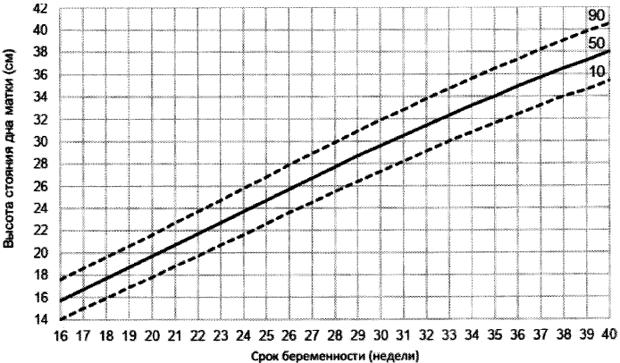 2. Пельвиометрия2. Пельвиометрия2. Пельвиометрия2. Пельвиометрия2. Пельвиометрия2. Пельвиометрия2. Пельвиометрия2. Пельвиометрия2. Пельвиометрия2. Пельвиометрия2. Пельвиометрия2. Пельвиометрия2. Пельвиометрия2. Пельвиометрия2. Пельвиометрия2. Пельвиометрия2. Пельвиометрия2. Пельвиометрия2. Пельвиометрия2. Пельвиометрия2. ПельвиометрияD. sp.D. sp.см,см,см,см,см,см,см,см,см,см,см,см,см,D. cr.D. cr.см,см,см,см,см,см,см,см,см,см,см,см,см,D. troch.D. troch.см,см,см,см,см,см,см,см,см,см,см,см,см,C. ext.C. ext.см,см,см,см,см,см,см,см,см,см,см,см,см,C. veraC. veraсм,см,см,см,см,см,см,см,см,см,см,см,см,C. diag.C. diag.см,см,см,см,см,см,см,см,см,см,см,см,см,индекс Соловьёваиндекс Соловьёваиндекс Соловьёваиндекс Соловьёва,,,,,,,,,,,ромб Михаэлисаромб Михаэлисаромб Михаэлисаромб Михаэлисасм см см.см.см.см.см.см.см.Дополнительные размеры таза (по показаниям)Дополнительные размеры таза (по показаниям)Дополнительные размеры таза (по показаниям)Дополнительные размеры таза (по показаниям)Дополнительные размеры таза (по показаниям)Дополнительные размеры таза (по показаниям)Дополнительные размеры таза (по показаниям)Дополнительные размеры таза (по показаниям)Дополнительные размеры таза (по показаниям)Дополнительные размеры таза (по показаниям)Дополнительные размеры таза (по показаниям)Дополнительные размеры таза (по показаниям)Дополнительные размеры таза (по показаниям)Дата заполненияДата заполненияДата заполненияДата заполненияДата заполнения//года.года.года.года.года.года.года.года.года.года.Подпись врачаПодпись врачаПодпись врача()3. Таблица наблюдения за беременной3. Таблица наблюдения за беременной3. Таблица наблюдения за беременной3. Таблица наблюдения за беременной3. Таблица наблюдения за беременной3. Таблица наблюдения за беременной3. Таблица наблюдения за беременной3. Таблица наблюдения за беременной3. Таблица наблюдения за беременной3. Таблица наблюдения за беременной3. Таблица наблюдения за беременной3. Таблица наблюдения за беременной3. Таблица наблюдения за беременной3. Таблица наблюдения за беременной3. Таблица наблюдения за беременной3. Таблица наблюдения за беременной3. Таблица наблюдения за беременной3. Таблица наблюдения за беременной3. Таблица наблюдения за беременной3. Таблица наблюдения за беременной3. Таблица наблюдения за беременнойN посещенияN посещенияN посещенияN посещенияN посещенияN посещенияN посещенияN посещения12223345677и далее, в соответствии с назначенными посещениямии далее, в соответствии с назначенными посещениямиДатаДатаДатаДатаДатаДатаДатаДатаСрок беременности (недель)Срок беременности (недель)Срок беременности (недель)Срок беременности (недель)Срок беременности (недель)Срок беременности (недель)Срок беременности (недель)Срок беременности (недель)Жалобы (да/нет)Жалобы (да/нет)Жалобы (да/нет)Жалобы (да/нет)Жалобы (да/нет)Жалобы (да/нет)Жалобы (да/нет)Жалобы (да/нет)Отёки (-, 1+, 2+, 3+)Отёки (-, 1+, 2+, 3+)Отёки (-, 1+, 2+, 3+)Отёки (-, 1+, 2+, 3+)Отёки (-, 1+, 2+, 3+)Отёки (-, 1+, 2+, 3+)Отёки (-, 1+, 2+, 3+)Отёки (-, 1+, 2+, 3+)Прибавка массы тела (+г)Прибавка массы тела (+г)Прибавка массы тела (+г)Прибавка массы тела (+г)Прибавка массы тела (+г)Прибавка массы тела (+г)Прибавка массы тела (+г)Прибавка массы тела (+г)АДсистол. (мм рт.ст.)систол. (мм рт.ст.)систол. (мм рт.ст.)систол. (мм рт.ст.)систол. (мм рт.ст.)систол. (мм рт.ст.)систол. (мм рт.ст.)диастол. (мм рт.ст.)диастол. (мм рт.ст.)диастол. (мм рт.ст.)диастол. (мм рт.ст.)диастол. (мм рт.ст.)диастол. (мм рт.ст.)диастол. (мм рт.ст.)Пульс (уд/мин)Пульс (уд/мин)Пульс (уд/мин)Пульс (уд/мин)Пульс (уд/мин)Пульс (уд/мин)Пульс (уд/мин)Пульс (уд/мин)Сердцебиение плода (уд/мин) (> 12 нед.)Сердцебиение плода (уд/мин) (> 12 нед.)Сердцебиение плода (уд/мин) (> 12 нед.)Сердцебиение плода (уд/мин) (> 12 нед.)Сердцебиение плода (уд/мин) (> 12 нед.)Сердцебиение плода (уд/мин) (> 12 нед.)Сердцебиение плода (уд/мин) (> 12 нед.)Сердцебиение плода (уд/мин) (> 12 нед.)Шевеления плода: 1 - ощущает, 2 - не ощущает (>16 нед.)Шевеления плода: 1 - ощущает, 2 - не ощущает (>16 нед.)Шевеления плода: 1 - ощущает, 2 - не ощущает (>16 нед.)Шевеления плода: 1 - ощущает, 2 - не ощущает (>16 нед.)Шевеления плода: 1 - ощущает, 2 - не ощущает (>16 нед.)Шевеления плода: 1 - ощущает, 2 - не ощущает (>16 нед.)Шевеления плода: 1 - ощущает, 2 - не ощущает (>16 нед.)Шевеления плода: 1 - ощущает, 2 - не ощущает (>16 нед.)Высота дна матки (см) (> 20 нед.)Высота дна матки (см) (> 20 нед.)Высота дна матки (см) (> 20 нед.)Высота дна матки (см) (> 20 нед.)Высота дна матки (см) (> 20 нед.)Высота дна матки (см) (> 20 нед.)Высота дна матки (см) (> 20 нед.)Высота дна матки (см) (> 20 нед.)Окружность живота (см) (> 20 нед.)Окружность живота (см) (> 20 нед.)Окружность живота (см) (> 20 нед.)Окружность живота (см) (> 20 нед.)Окружность живота (см) (> 20 нед.)Окружность живота (см) (> 20 нед.)Окружность живота (см) (> 20 нед.)Окружность живота (см) (> 20 нед.)Положение плода: 1 - продольное, 2 - косое, 3 - поперечное (> 34 нед.)Положение плода: 1 - продольное, 2 - косое, 3 - поперечное (> 34 нед.)Положение плода: 1 - продольное, 2 - косое, 3 - поперечное (> 34 нед.)Положение плода: 1 - продольное, 2 - косое, 3 - поперечное (> 34 нед.)Положение плода: 1 - продольное, 2 - косое, 3 - поперечное (> 34 нед.)Положение плода: 1 - продольное, 2 - косое, 3 - поперечное (> 34 нед.)Положение плода: 1 - продольное, 2 - косое, 3 - поперечное (> 34 нед.)Положение плода: 1 - продольное, 2 - косое, 3 - поперечное (> 34 нед.)Над входом в малый таз: 1 - головка, 2 - тазовый конец, 3 - другое - (> 34 нед.)Над входом в малый таз: 1 - головка, 2 - тазовый конец, 3 - другое - (> 34 нед.)Над входом в малый таз: 1 - головка, 2 - тазовый конец, 3 - другое - (> 34 нед.)Над входом в малый таз: 1 - головка, 2 - тазовый конец, 3 - другое - (> 34 нед.)Над входом в малый таз: 1 - головка, 2 - тазовый конец, 3 - другое - (> 34 нед.)Над входом в малый таз: 1 - головка, 2 - тазовый конец, 3 - другое - (> 34 нед.)Над входом в малый таз: 1 - головка, 2 - тазовый конец, 3 - другое - (> 34 нед.)Над входом в малый таз: 1 - головка, 2 - тазовый конец, 3 - другое - (> 34 нед.)Предлежащая часть: 1 - прижата, 2 - подвижна (> 34 нед.)Предлежащая часть: 1 - прижата, 2 - подвижна (> 34 нед.)Предлежащая часть: 1 - прижата, 2 - подвижна (> 34 нед.)Предлежащая часть: 1 - прижата, 2 - подвижна (> 34 нед.)Предлежащая часть: 1 - прижата, 2 - подвижна (> 34 нед.)Предлежащая часть: 1 - прижата, 2 - подвижна (> 34 нед.)Предлежащая часть: 1 - прижата, 2 - подвижна (> 34 нед.)Предлежащая часть: 1 - прижата, 2 - подвижна (> 34 нед.)Белок в моче (-, 1+, 2+, 3+)Белок в моче (-, 1+, 2+, 3+)Белок в моче (-, 1+, 2+, 3+)Белок в моче (-, 1+, 2+, 3+)Белок в моче (-, 1+, 2+, 3+)Белок в моче (-, 1+, 2+, 3+)Белок в моче (-, 1+, 2+, 3+)Белок в моче (-, 1+, 2+, 3+)Гемоглобин (г/л)Гемоглобин (г/л)Гемоглобин (г/л)Гемоглобин (г/л)Гемоглобин (г/л)Гемоглобин (г/л)Гемоглобин (г/л)Гемоглобин (г/л)Глюкоза, ммоль/лГлюкоза, ммоль/лГлюкоза, ммоль/лГлюкоза, ммоль/лГлюкоза, ммоль/лГлюкоза, ммоль/лГлюкоза, ммоль/лГлюкоза, ммоль/лТТГ, мкМЕ/лТТГ, мкМЕ/лТТГ, мкМЕ/лТТГ, мкМЕ/лТТГ, мкМЕ/лТТГ, мкМЕ/лТТГ, мкМЕ/лТТГ, мкМЕ/лS. agalactiae в мазкеS. agalactiae в мазкеS. agalactiae в мазкеS. agalactiae в мазкеS. agalactiae в мазкеS. agalactiae в мазкеS. agalactiae в мазкеS. agalactiae в мазкеБактериоскопическое исследование мазковБактериоскопическое исследование мазковБактериоскопическое исследование мазковБактериоскопическое исследование мазковБактериоскопическое исследование мазковБактериоскопическое исследование мазковБактериоскопическое исследование мазковБактериоскопическое исследование мазковЦитологическое исследование микропрепарата шейки маткиЦитологическое исследование микропрепарата шейки маткиЦитологическое исследование микропрепарата шейки маткиЦитологическое исследование микропрепарата шейки маткиЦитологическое исследование микропрепарата шейки маткиЦитологическое исследование микропрепарата шейки маткиЦитологическое исследование микропрепарата шейки маткиЦитологическое исследование микропрепарата шейки маткиПосев мочи на бессимптомную бактериуриюПосев мочи на бессимптомную бактериуриюПосев мочи на бессимптомную бактериуриюПосев мочи на бессимптомную бактериуриюПосев мочи на бессимптомную бактериуриюПосев мочи на бессимптомную бактериуриюПосев мочи на бессимптомную бактериуриюПосев мочи на бессимптомную бактериуриюКомплексная оценка антенатального развития плода в 11-14 недель (скрининг 1-го триместра)Комплексная оценка антенатального развития плода в 11-14 недель (скрининг 1-го триместра)Комплексная оценка антенатального развития плода в 11-14 недель (скрининг 1-го триместра)Комплексная оценка антенатального развития плода в 11-14 недель (скрининг 1-го триместра)Комплексная оценка антенатального развития плода в 11-14 недель (скрининг 1-го триместра)Комплексная оценка антенатального развития плода в 11-14 недель (скрининг 1-го триместра)Комплексная оценка антенатального развития плода в 11-14 недель (скрининг 1-го триместра)Комплексная оценка антенатального развития плода в 11-14 недель (скрининг 1-го триместра)Оценка антенатального развития плода в 19-21 неделю (УЗИ скрининг 2-го триместра)Оценка антенатального развития плода в 19-21 неделю (УЗИ скрининг 2-го триместра)Оценка антенатального развития плода в 19-21 неделю (УЗИ скрининг 2-го триместра)Оценка антенатального развития плода в 19-21 неделю (УЗИ скрининг 2-го триместра)Оценка антенатального развития плода в 19-21 неделю (УЗИ скрининг 2-го триместра)Оценка антенатального развития плода в 19-21 неделю (УЗИ скрининг 2-го триместра)Оценка антенатального развития плода в 19-21 неделю (УЗИ скрининг 2-го триместра)Оценка антенатального развития плода в 19-21 неделю (УЗИ скрининг 2-го триместра)УЗИ-цервикометрияУЗИ-цервикометрияУЗИ-цервикометрияУЗИ-цервикометрияУЗИ-цервикометрияУЗИ-цервикометрияУЗИ-цервикометрияУЗИ-цервикометрияУЗИ плода/плодов по показаниямУЗИ плода/плодов по показаниямУЗИ плода/плодов по показаниямУЗИ плода/плодов по показаниямУЗИ плода/плодов по показаниямУЗИ плода/плодов по показаниямУЗИ плода/плодов по показаниямУЗИ плода/плодов по показаниямИнвазивная диагностика при высоком риске хромосомных аномалий (далее - ХА)Инвазивная диагностика при высоком риске хромосомных аномалий (далее - ХА)Инвазивная диагностика при высоком риске хромосомных аномалий (далее - ХА)Инвазивная диагностика при высоком риске хромосомных аномалий (далее - ХА)Инвазивная диагностика при высоком риске хромосомных аномалий (далее - ХА)Инвазивная диагностика при высоком риске хромосомных аномалий (далее - ХА)Инвазивная диагностика при высоком риске хромосомных аномалий (далее - ХА)Инвазивная диагностика при высоком риске хромосомных аномалий (далее - ХА)Кардиотокография плода/плодовКардиотокография плода/плодовКардиотокография плода/плодовКардиотокография плода/плодовКардиотокография плода/плодовКардиотокография плода/плодовКардиотокография плода/плодовКардиотокография плода/плодовПодпись врачаПодпись врачаПодпись врачаПодпись врачаПодпись врачаПодпись врачаПодпись врачаПодпись врача4. Лист назначений4. Лист назначений4. Лист назначений4. Лист назначений4. Лист назначений4. Лист назначений4. Лист назначений4. Лист назначений4. Лист назначений4. Лист назначений4. Лист назначений4. Лист назначений4. Лист назначений4. Лист назначенийN посещенияN посещения122345и далее, в соответствии с назначенными посещениямии далее, в соответствии с назначенными посещениямии далее, в соответствии с назначенными посещениямии далее, в соответствии с назначенными посещениямии далее, в соответствии с назначенными посещениямии далее, в соответствии с назначенными посещениямиДатаДатаСрок беременности (недель)Срок беременности (недель)Анализы
Анализы
Назначения
Назначения
Листок нетрудоспособностиЛисток нетрудоспособностиДата следующего посещенияДата следующего посещенияПодпись врачаПодпись врачаРазъяснения получила.

Вопросов не имею.

Подпись пациенткиРазъяснения получила.

Вопросов не имею.

Подпись пациентки5. Приём лекарственных препаратов во время данной беременности5. Приём лекарственных препаратов во время данной беременности5. Приём лекарственных препаратов во время данной беременности5. Приём лекарственных препаратов во время данной беременности5. Приём лекарственных препаратов во время данной беременности5. Приём лекарственных препаратов во время данной беременности5. Приём лекарственных препаратов во время данной беременности5. Приём лекарственных препаратов во время данной беременности5. Приём лекарственных препаратов во время данной беременности5. Приём лекарственных препаратов во время данной беременности5. Приём лекарственных препаратов во время данной беременности5. Приём лекарственных препаратов во время данной беременности5. Приём лекарственных препаратов во время данной беременности5. Приём лекарственных препаратов во время данной беременностиДаты периода приемаНаименование лекарственного препаратаНаименование лекарственного препаратаНаименование лекарственного препаратаПоказанияПоказанияПоказанияДоза/
длительностьДоза/
длительностьДоза/
длительностьПобочные
эффектыПобочные
эффектыПобочные
эффектыПобочные
эффекты6. Лист заключительных (уточненных) диагнозов6. Лист заключительных (уточненных) диагнозов6. Лист заключительных (уточненных) диагнозов6. Лист заключительных (уточненных) диагнозов6. Лист заключительных (уточненных) диагнозов6. Лист заключительных (уточненных) диагнозов6. Лист заключительных (уточненных) диагнозов6. Лист заключительных (уточненных) диагнозов6. Лист заключительных (уточненных) диагнозов6. Лист заключительных (уточненных) диагнозов6. Лист заключительных (уточненных) диагнозовДата
Срок беременностиДата
Срок беременностиДата
Срок беременностиДата
Срок беременностиДата
Срок беременностиДата
Срок беременностиДата
Срок беременностиДата
Срок беременностиСпециалистДиагнозРекомендации//г.нед.нед.нед.нед.//г.нед.нед.нед.нед.//г.нед.нед.нед.нед.//г.нед.нед.нед.нед.//г.нед.нед.нед.нед.Дата заполненияДата заполнения//г.г.г.г.г.Подпись врача()7. Лист обследования7. Лист обследования7. Лист обследования7. Лист обследования7. Лист обследования7. Лист обследования7. Лист обследования7. Лист обследования7. Лист обследования7. Лист обследования7. Лист обследования7. Лист обследования7. Лист обследования7. Лист обследования7. Лист обследования7. Лист обследования7. Лист обследования7. Лист обследованияОпределение антителОпределение антителОпределение антителОпределение антителОпределение антителОпределение антителОпределение антителОпределение антителОпределение антителОпределение антителОпределение антителОпределение антителОпределение антителОпределение антителОпределение антителОпределение антителОпределение антителОпределение антителДатаДатаДатаДатаДатаАнтитела к бледной трепонемеАнтитела к бледной трепонемеАнтитела к бледной трепонемеАнтитела к бледной трепонемеАнтитела к бледной трепонемеNN(Treponema pallidum)(Treponema pallidum)(Treponema pallidum)(Treponema pallidum)(Treponema pallidum)ПодписьПодписьПодписьПодписьПодписьПодписьПодписьПодписьАнтитела классов M, G к ВИЧ  и антиген p24Антитела классов M, G к ВИЧ  и антиген p24Антитела классов M, G к ВИЧ  и антиген p24Антитела классов M, G к ВИЧ  и антиген p24Антитела классов M, G к ВИЧ  и антиген p24
N
N
NПодписьПодписьПодписьПодписьПодписьПодписьПодписьПодписьHBsAg или антитела к HBsAgHBsAg или антитела к HBsAgHBsAg или антитела к HBsAgHBsAg или антитела к HBsAgHBsAg или антитела к HBsAganti-HCV IgG и anti-HCV IgManti-HCV IgG и anti-HCV IgManti-HCV IgG и anti-HCV IgManti-HCV IgG и anti-HCV IgManti-HCV IgG и anti-HCV IgM- от обследования отказалась//г. Подписьг. Подпись())ДатаДатаДатаВирус краснухиВирус краснухиIgMIgG- от обследования отказалась- от обследования отказалась- от обследования отказалась//г. Подпись()ДатаДатаАнтирезусные антителаАнтирезусные антитела- от обследования отказалась- от обследования отказалась//г. Подпись()Анализы крови

Общий анализ кровиАнализы крови

Общий анализ кровиАнализы крови

Общий анализ кровиАнализы крови

Общий анализ кровиАнализы крови

Общий анализ кровиАнализы крови

Общий анализ кровиАнализы крови

Общий анализ кровиАнализы крови

Общий анализ кровиАнализы крови

Общий анализ кровиАнализы крови

Общий анализ кровиАнализы крови

Общий анализ кровиАнализы крови

Общий анализ кровиАнализы крови

Общий анализ кровиДатаДатаГемоглобин, г/лГемоглобин, г/лГемоглобин, г/лЭритроциты, 10/лЭритроциты, 10/лЭритроциты, 10/лЦветовой показатель, %Цветовой показатель, %Цветовой показатель, %Ретикулоциты, %Ретикулоциты, %Ретикулоциты, %Тромбоциты, 10/лТромбоциты, 10/лТромбоциты, 10/лЛейкоциты, 10/лЛейкоциты, 10/лЛейкоциты, 10/лЛей-МиелоцитыМиелоцитыко-МетамиелоцитыМетамиелоцитыцитыПалочкоядерныеПалочкоядерные(%)СегментоядерныеСегментоядерныеЭозинофилыЭозинофилыБазофилыБазофилыЛимфоцитыЛимфоцитыМоноцитыМоноцитыСОЭ, мм/чСОЭ, мм/чСОЭ, мм/чБиохимический анализ кровиБиохимический анализ кровиБиохимический анализ кровиБиохимический анализ кровиКоагулограммаКоагулограммаКоагулограммаДатаДатаДатаДатаДатаДатаДатаОбщий билирубин, мкмоль/лОбщий билирубин, мкмоль/лОбщий билирубин, мкмоль/лОбщий билирубин, мкмоль/лКоличество тромбоцитов, 10/лКоличество тромбоцитов, 10/лКоличество тромбоцитов, 10/лПрямой билирубин, мкмоль/лПрямой билирубин, мкмоль/лПрямой билирубин, мкмоль/лПрямой билирубин, мкмоль/лАЧТВ, сек.АЧТВ, сек.АЧТВ, сек.Общий белок, г/лОбщий белок, г/лОбщий белок, г/лОбщий белок, г/лФибриноген, г/лФибриноген, г/лФибриноген, г/лАЛТ, ЕД/лАЛТ, ЕД/лАЛТ, ЕД/лАЛТ, ЕД/лПротромбиновое время, %Протромбиновое время, %Протромбиновое время, %АСТ, ЕД/лАСТ, ЕД/лАСТ, ЕД/лАСТ, ЕД/лГлюкоза, ммоль/лГлюкоза, ммоль/лГлюкоза, ммоль/лГлюкоза, ммоль/лПероральный глюкозотолерантный тест, ммоль/л (при нарушении углеводного обмена)Пероральный глюкозотолерантный тест, ммоль/л (при нарушении углеводного обмена)Пероральный глюкозотолерантный тест, ммоль/л (при нарушении углеводного обмена)Пероральный глюкозотолерантный тест, ммоль/л (при нарушении углеводного обмена)Пероральный глюкозотолерантный тест, ммоль/л (при нарушении углеводного обмена)Пероральный глюкозотолерантный тест, ммоль/л (при нарушении углеводного обмена)Пероральный глюкозотолерантный тест, ммоль/л (при нарушении углеводного обмена)Пероральный глюкозотолерантный тест, ммоль/л (при нарушении углеводного обмена)Пероральный глюкозотолерантный тест, ммоль/л (при нарушении углеводного обмена)Пероральный глюкозотолерантный тест, ммоль/л (при нарушении углеводного обмена)//года. СрокнедельУровень тиретропного гормона (ТТГ), мкМЕ/лУровень тиретропного гормона (ТТГ), мкМЕ/лУровень тиретропного гормона (ТТГ), мкМЕ/лУровень тиретропного гормона (ТТГ), мкМЕ/лУровень тиретропного гормона (ТТГ), мкМЕ/лУровень тиретропного гормона (ТТГ), мкМЕ/лУровень тиретропного гормона (ТТГ), мкМЕ/лУровень тиретропного гормона (ТТГ), мкМЕ/лУровень тиретропного гормона (ТТГ), мкМЕ/лУровень тиретропного гормона (ТТГ), мкМЕ/л//года. СрокнедельМазкиМазкиМазкиМазкиМазкиМазкиМазкиМазкиМазкиМазкиМазкиМазкиМазкиМазкиМазкиМазкиМазкиМазкиОпределение стрептококка группы В (S. agalactiae) в отделяемом цервикального канала или ректо-Определение стрептококка группы В (S. agalactiae) в отделяемом цервикального канала или ректо-Определение стрептококка группы В (S. agalactiae) в отделяемом цервикального канала или ректо-Определение стрептококка группы В (S. agalactiae) в отделяемом цервикального канала или ректо-Определение стрептококка группы В (S. agalactiae) в отделяемом цервикального канала или ректо-Определение стрептококка группы В (S. agalactiae) в отделяемом цервикального канала или ректо-Определение стрептококка группы В (S. agalactiae) в отделяемом цервикального канала или ректо-Определение стрептококка группы В (S. agalactiae) в отделяемом цервикального канала или ректо-Определение стрептококка группы В (S. agalactiae) в отделяемом цервикального канала или ректо-Определение стрептококка группы В (S. agalactiae) в отделяемом цервикального канала или ректо-Определение стрептококка группы В (S. agalactiae) в отделяемом цервикального канала или ректо-Определение стрептококка группы В (S. agalactiae) в отделяемом цервикального канала или ректо-Определение стрептококка группы В (S. agalactiae) в отделяемом цервикального канала или ректо-Определение стрептококка группы В (S. agalactiae) в отделяемом цервикального канала или ректо-Определение стрептококка группы В (S. agalactiae) в отделяемом цервикального канала или ректо-Определение стрептококка группы В (S. agalactiae) в отделяемом цервикального канала или ректо-Определение стрептококка группы В (S. agalactiae) в отделяемом цервикального канала или ректо-Определение стрептококка группы В (S. agalactiae) в отделяемом цервикального канала или ректо-вагинальном отделяемом (в 35-37 недель беременности)вагинальном отделяемом (в 35-37 недель беременности)вагинальном отделяемом (в 35-37 недель беременности)вагинальном отделяемом (в 35-37 недель беременности)вагинальном отделяемом (в 35-37 недель беременности)вагинальном отделяемом (в 35-37 недель беременности)вагинальном отделяемом (в 35-37 недель беременности)вагинальном отделяемом (в 35-37 недель беременности)вагинальном отделяемом (в 35-37 недель беременности)//г.г.РезультатРезультат- от обследования отказалась- от обследования отказалась//г. Подписьг. Подписьг. Подписьг. Подпись()Бактериоскопическое исследование мазковБактериоскопическое исследование мазковБактериоскопическое исследование мазковБактериоскопическое исследование мазковБактериоскопическое исследование мазковБактериоскопическое исследование мазковБактериоскопическое исследование мазковБактериоскопическое исследование мазковБактериоскопическое исследование мазковБактериоскопическое исследование мазковБактериоскопическое исследование мазковБактериоскопическое исследование мазковБактериоскопическое исследование мазковДатаДатаЛокусыЛокусыCCCVVVUUCVUЛейкоцитыЛейкоцитыЭпителийЭпителийКлючевые клеткиКлючевые клеткиКандидыКандидыТрихомонадыТрихомонадыГонококкиГонококкирНрНЦитологическое исследование микропрепарата шейки матки (мазка с поверхности шейки матки иЦитологическое исследование микропрепарата шейки матки (мазка с поверхности шейки матки иЦитологическое исследование микропрепарата шейки матки (мазка с поверхности шейки матки иЦитологическое исследование микропрепарата шейки матки (мазка с поверхности шейки матки иЦитологическое исследование микропрепарата шейки матки (мазка с поверхности шейки матки иЦитологическое исследование микропрепарата шейки матки (мазка с поверхности шейки матки иЦитологическое исследование микропрепарата шейки матки (мазка с поверхности шейки матки иЦитологическое исследование микропрепарата шейки матки (мазка с поверхности шейки матки иЦитологическое исследование микропрепарата шейки матки (мазка с поверхности шейки матки иЦитологическое исследование микропрепарата шейки матки (мазка с поверхности шейки матки иЦитологическое исследование микропрепарата шейки матки (мазка с поверхности шейки матки иЦитологическое исследование микропрепарата шейки матки (мазка с поверхности шейки матки иЦитологическое исследование микропрепарата шейки матки (мазка с поверхности шейки матки ицервикального канала)цервикального канала)цервикального канала)//г.г.г.г.РезультатАнализы мочиАнализы мочиАнализы мочиАнализы мочиАнализы мочиАнализы мочиАнализы мочиАнализы мочиАнализы мочиАнализы мочиАнализы мочиАнализы мочиАнализы мочиАнализы мочиОбщий анализ мочиОбщий анализ мочиОбщий анализ мочиОбщий анализ мочиОбщий анализ мочиОбщий анализ мочиОбщий анализ мочиОбщий анализ мочиОбщий анализ мочиОбщий анализ мочиОбщий анализ мочиОбщий анализ мочиОбщий анализ мочиОбщий анализ мочиДатаДатаКоличество, млКоличество, млЦветЦветрНрНПлотностьПлотностьЛейкоцитыЛейкоцитыЭритроцитыЭритроцитыБелок, г/лБелок, г/лЦилиндрыЦилиндрыСолиСолиПосев мочи на бессимптомную бактериурию (при 1-м визите)Посев мочи на бессимптомную бактериурию (при 1-м визите)Посев мочи на бессимптомную бактериурию (при 1-м визите)Посев мочи на бессимптомную бактериурию (при 1-м визите)Посев мочи на бессимптомную бактериурию (при 1-м визите)Посев мочи на бессимптомную бактериурию (при 1-м визите)Посев мочи на бессимптомную бактериурию (при 1-м визите)//г.РезультатОценка антенатального состояния плодаОценка антенатального состояния плодаОценка антенатального состояния плодаОценка антенатального состояния плодаОценка антенатального состояния плодаОценка антенатального состояния плодаОценка антенатального состояния плодаОценка антенатального состояния плодаОценка антенатального состояния плодаОценка антенатального состояния плодаОценка антенатального состояния плодаОценка антенатального состояния плодаОценка антенатального состояния плодаОценка антенатального состояния плодаОценка антенатального состояния плодаОценка антенатального состояния плодаОценка антенатального состояния плодаОценка антенатального состояния плодаОценка антенатального состояния плодаОценка антенатального состояния плодаОценка антенатального состояния плодаОценка антенатального состояния плодаОценка антенатального состояния плодаОценка антенатального состояния плодаОценка антенатального состояния плодаОценка антенатального состояния плодаОценка антенатального состояния плодаОценка антенатального состояния плодаОценка антенатального состояния плодаОценка антенатального состояния плодаОценка антенатального состояния плодаОценка антенатального состояния плодаОценка антенатального состояния плодаОценка антенатального состояния плодаОценка антенатального состояния плодаОценка антенатального состояния плодаОценка антенатального состояния плодаОценка антенатального состояния плодаОценка антенатального состояния плодаОценка антенатального состояния плодаОценка антенатального состояния плодаОценка антенатального состояния плодаОценка антенатального состояния плодаОценка антенатального состояния плодаОценка антенатального состояния плодаОценка антенатального состояния плодаОценка антенатального состояния плодаОценка антенатального состояния плодаОценка антенатального состояния плодаОценка антенатального состояния плодаОценка антенатального состояния плодаОценка антенатального состояния плодаОценка антенатального состояния плодаОценка антенатального состояния плодаУльтразвуковое исследование (11-14 недель)Ультразвуковое исследование (11-14 недель)Ультразвуковое исследование (11-14 недель)Ультразвуковое исследование (11-14 недель)Ультразвуковое исследование (11-14 недель)Ультразвуковое исследование (11-14 недель)Ультразвуковое исследование (11-14 недель)Ультразвуковое исследование (11-14 недель)Ультразвуковое исследование (11-14 недель)Ультразвуковое исследование (11-14 недель)Ультразвуковое исследование (11-14 недель)Ультразвуковое исследование (11-14 недель)Ультразвуковое исследование (11-14 недель)Ультразвуковое исследование (11-14 недель)Ультразвуковое исследование (11-14 недель)Ультразвуковое исследование (11-14 недель)Ультразвуковое исследование (11-14 недель)Ультразвуковое исследование (11-14 недель)Ультразвуковое исследование (11-14 недель)Ультразвуковое исследование (11-14 недель)Ультразвуковое исследование (11-14 недель)Ультразвуковое исследование (11-14 недель)Ультразвуковое исследование (11-14 недель)Ультразвуковое исследование (11-14 недель)Ультразвуковое исследование (11-14 недель)Ультразвуковое исследование (11-14 недель)Ультразвуковое исследование (11-14 недель)Ультразвуковое исследование (11-14 недель)Ультразвуковое исследование (11-14 недель)Ультразвуковое исследование (11-14 недель)Ультразвуковое исследование (11-14 недель)Ультразвуковое исследование (11-14 недель)Ультразвуковое исследование (11-14 недель)Ультразвуковое исследование (11-14 недель)Ультразвуковое исследование (11-14 недель)Ультразвуковое исследование (11-14 недель)Ультразвуковое исследование (11-14 недель)Ультразвуковое исследование (11-14 недель)Ультразвуковое исследование (11-14 недель)Ультразвуковое исследование (11-14 недель)Ультразвуковое исследование (11-14 недель)Ультразвуковое исследование (11-14 недель)Ультразвуковое исследование (11-14 недель)Ультразвуковое исследование (11-14 недель)Ультразвуковое исследование (11-14 недель)Ультразвуковое исследование (11-14 недель)Ультразвуковое исследование (11-14 недель)Ультразвуковое исследование (11-14 недель)Ультразвуковое исследование (11-14 недель)Ультразвуковое исследование (11-14 недель)Ультразвуковое исследование (11-14 недель)Ультразвуковое исследование (11-14 недель)Ультразвуковое исследование (11-14 недель)Ультразвуковое исследование (11-14 недель)УЗИ 1 триместраУЗИ 1 триместраУЗИ 1 триместраУЗИ 1 триместраУЗИ 1 триместраУЗИ 1 триместраУЗИ 1 триместраУЗИ 1 триместраУЗИ 1 триместра////г.г.г.г.г.г.г.г.г.г.г.г.г.г.г.г.г.г.г.г.г.г.г.г.г.г.г.Кол-во плодовКол-во плодовКол-во плодовКол-во плодовКол-во плодовКол-во плодовКол-во плодовХориальность/амниальностьХориальность/амниальностьХориальность/амниальностьХориальность/амниальностьХориальность/амниальностьХориальность/амниальностьХориальность/амниальностьХориальность/амниальностьХориальность/амниальностьХориальность/амниальностьХориальность/амниальностьХориальность/амниальностьХориальность/амниальностьХориальность/амниальностьХориальность/амниальностьХориальность/амниальностьХориальность/амниальностьХориальность/амниальностьХориальность/амниальностьХориальность/амниальность(указать)(указать)(указать)Диаметр плодного яйцаДиаметр плодного яйцаДиаметр плодного яйцаДиаметр плодного яйцаДиаметр плодного яйцаДиаметр плодного яйцаДиаметр плодного яйцаДиаметр плодного яйцаДиаметр плодного яйцаДиаметр плодного яйцаДиаметр плодного яйцаДиаметр плодного яйцаДиаметр плодного яйцамм, Копчико-теменной размер плодамм, Копчико-теменной размер плодамм, Копчико-теменной размер плодамм, Копчико-теменной размер плодамм, Копчико-теменной размер плодамм, Копчико-теменной размер плодамм, Копчико-теменной размер плодамм, Копчико-теменной размер плодамм, Копчико-теменной размер плодамм, Копчико-теменной размер плодамм, Копчико-теменной размер плодамм, Копчико-теменной размер плодамм, Копчико-теменной размер плодамм, Копчико-теменной размер плодамм, Копчико-теменной размер плодамм, Копчико-теменной размер плодамм, Копчико-теменной размер плодамм, Копчико-теменной размер плодамм, Копчико-теменной размер плодамм, Копчико-теменной размер плодамм, Копчико-теменной размер плодамм, Копчико-теменной размер плодамм, Копчико-теменной размер плодамм, Копчико-теменной размер плодамм, Копчико-теменной размер плодамм,Сердцебиение эмбрионаСердцебиение эмбрионаСердцебиение эмбрионаСердцебиение эмбрионаСердцебиение эмбрионаСердцебиение эмбрионаСердцебиение эмбрионаСердцебиение эмбрионаСердцебиение эмбрионаСердцебиение эмбрионаСердцебиение эмбрионаСердцебиение эмбрионаСердцебиение эмбрионаСердцебиение эмбриона/мин,/мин,/мин,/мин,/мин,/мин,/мин,- не определяется- не определяется- не определяется- не определяется- не определяется- не определяется- не определяется- не определяется- не определяется- не определяется- не определяется- не определяется- не определяется- не определяется- не определяется- не определяется- не определяется- не определяется- не определяется- не определяется- не определяется- не определяется- не определяетсяХорион расположен (указать)Хорион расположен (указать)Хорион расположен (указать)Хорион расположен (указать)Хорион расположен (указать)Хорион расположен (указать)Хорион расположен (указать)Хорион расположен (указать)Хорион расположен (указать)Хорион расположен (указать)Хорион расположен (указать)Хорион расположен (указать)Хорион расположен (указать)Хорион расположен (указать)Хорион расположен (указать)Хорион расположен (указать)Патология:Патология:Патология:Патология:Патология:- нет;- нет;- нет;- нет;- нет;- нет;- нет;- да (указать)- да (указать)- да (указать)- да (указать)- да (указать)- да (указать)- да (указать)- да (указать)- да (указать)- да (указать)- да (указать)Заключение: срок беременностиЗаключение: срок беременностиЗаключение: срок беременностиЗаключение: срок беременностиЗаключение: срок беременностиЗаключение: срок беременностиЗаключение: срок беременностиЗаключение: срок беременностиЗаключение: срок беременностиЗаключение: срок беременностиЗаключение: срок беременностиЗаключение: срок беременностиЗаключение: срок беременностиЗаключение: срок беременностиЗаключение: срок беременностиЗаключение: срок беременностиЗаключение: срок беременностиЗаключение: срок беременностинедельнедельнедельнедельнедельнедельнедельнедельОценка антенатального развития плодаОценка антенатального развития плодаОценка антенатального развития плодаОценка антенатального развития плодаОценка антенатального развития плодаОценка антенатального развития плодаОценка антенатального развития плодаОценка антенатального развития плодаОценка антенатального развития плодаОценка антенатального развития плодаОценка антенатального развития плодаОценка антенатального развития плодаОценка антенатального развития плодаОценка антенатального развития плодаОценка антенатального развития плодаОценка антенатального развития плодаОценка антенатального развития плодаОценка антенатального развития плодаОценка антенатального развития плодаОценка антенатального развития плодаОценка антенатального развития плодаОценка антенатального развития плодаОценка антенатального развития плодаОценка антенатального развития плодаОценка антенатального развития плодаОценка антенатального развития плодаОценка антенатального развития плодаОценка антенатального развития плодаОценка антенатального развития плодаОценка антенатального развития плодаОценка антенатального развития плодаОценка антенатального развития плодаОценка антенатального развития плодаОценка антенатального развития плодаОценка антенатального развития плодаОценка антенатального развития плодаОценка антенатального развития плодаОценка антенатального развития плодаОценка антенатального развития плодаОценка антенатального развития плодаОценка антенатального развития плодаОценка антенатального развития плодаОценка антенатального развития плодаОценка антенатального развития плодаОценка антенатального развития плодаОценка антенатального развития плодаОценка антенатального развития плодаОценка антенатального развития плодаОценка антенатального развития плодаОценка антенатального развития плодаОценка антенатального развития плодаОценка антенатального развития плодаОценка антенатального развития плодаОценка антенатального развития плодаКомплексная оценка рисков (11-14 недель)Комплексная оценка рисков (11-14 недель)Комплексная оценка рисков (11-14 недель)Комплексная оценка рисков (11-14 недель)Комплексная оценка рисков (11-14 недель)Комплексная оценка рисков (11-14 недель)Комплексная оценка рисков (11-14 недель)Комплексная оценка рисков (11-14 недель)Комплексная оценка рисков (11-14 недель)Комплексная оценка рисков (11-14 недель)Комплексная оценка рисков (11-14 недель)Комплексная оценка рисков (11-14 недель)Комплексная оценка рисков (11-14 недель)Комплексная оценка рисков (11-14 недель)Комплексная оценка рисков (11-14 недель)Комплексная оценка рисков (11-14 недель)Комплексная оценка рисков (11-14 недель)Комплексная оценка рисков (11-14 недель)Комплексная оценка рисков (11-14 недель)Комплексная оценка рисков (11-14 недель)Комплексная оценка рисков (11-14 недель)Комплексная оценка рисков (11-14 недель)Комплексная оценка рисков (11-14 недель)Комплексная оценка рисков (11-14 недель)Комплексная оценка рисков (11-14 недель)Комплексная оценка рисков (11-14 недель)Комплексная оценка рисков (11-14 недель)Комплексная оценка рисков (11-14 недель)Комплексная оценка рисков (11-14 недель)Комплексная оценка рисков (11-14 недель)Комплексная оценка рисков (11-14 недель)Комплексная оценка рисков (11-14 недель)Комплексная оценка рисков (11-14 недель)Комплексная оценка рисков (11-14 недель)Комплексная оценка рисков (11-14 недель)Комплексная оценка рисков (11-14 недель)Комплексная оценка рисков (11-14 недель)Комплексная оценка рисков (11-14 недель)Комплексная оценка рисков (11-14 недель)Комплексная оценка рисков (11-14 недель)Комплексная оценка рисков (11-14 недель)Комплексная оценка рисков (11-14 недель)Комплексная оценка рисков (11-14 недель)Комплексная оценка рисков (11-14 недель)Комплексная оценка рисков (11-14 недель)Комплексная оценка рисков (11-14 недель)Комплексная оценка рисков (11-14 недель)Комплексная оценка рисков (11-14 недель)Комплексная оценка рисков (11-14 недель)Комплексная оценка рисков (11-14 недель)Комплексная оценка рисков (11-14 недель)Комплексная оценка рисков (11-14 недель)Комплексная оценка рисков (11-14 недель)Комплексная оценка рисков (11-14 недель)ДатаДатаДата////г.г.г.г.г.г.г.г.г.г.г.г.г.г.г.г.г.г.г.г.г.г.г.г.г.г.г.г.г.г.г.г.г.г.г.УЗИ:УЗИ:УЗИ:УЗИ:УЗИ:УЗИ:УЗИ:УЗИ:УЗИ:УЗИ:УЗИ:УЗИ:УЗИ:УЗИ:УЗИ:УЗИ:УЗИ:УЗИ:УЗИ:УЗИ:УЗИ:УЗИ:УЗИ:УЗИ:УЗИ:УЗИ:УЗИ:УЗИ:УЗИ:УЗИ:УЗИ:УЗИ:УЗИ:УЗИ:УЗИ:УЗИ:УЗИ:УЗИ:УЗИ:УЗИ:УЗИ:УЗИ:УЗИ:УЗИ:УЗИ:УЗИ:УЗИ:УЗИ:УЗИ:УЗИ:УЗИ:УЗИ:УЗИ:УЗИ:Количество плодовКоличество плодовКоличество плодовКоличество плодовКоличество плодовКоличество плодовКоличество плодовКоличество плодовКоличество плодовХориальность/амниальностьХориальность/амниальностьХориальность/амниальностьХориальность/амниальностьХориальность/амниальностьХориальность/амниальностьХориальность/амниальностьХориальность/амниальностьХориальность/амниальностьХориальность/амниальностьХориальность/амниальностьХориальность/амниальностьХориальность/амниальностьХориальность/амниальностьХориальность/амниальностьХориальность/амниальностьХориальность/амниальностьХориальность/амниальностьХориальность/амниальностьХориальность/амниальность(указать)(указать)(указать)Копчико-теменной размер плодаКопчико-теменной размер плодаКопчико-теменной размер плодаКопчико-теменной размер плодаКопчико-теменной размер плодаКопчико-теменной размер плодаКопчико-теменной размер плодаКопчико-теменной размер плодаКопчико-теменной размер плодаКопчико-теменной размер плодаКопчико-теменной размер плодаКопчико-теменной размер плодаКопчико-теменной размер плодаКопчико-теменной размер плодаКопчико-теменной размер плодаКопчико-теменной размер плодаКопчико-теменной размер плодаКопчико-теменной размер плодаКопчико-теменной размер плодамм, Толщина воротникового пространствамм, Толщина воротникового пространствамм, Толщина воротникового пространствамм, Толщина воротникового пространствамм, Толщина воротникового пространствамм, Толщина воротникового пространствамм, Толщина воротникового пространствамм, Толщина воротникового пространствамм, Толщина воротникового пространствамм, Толщина воротникового пространствамм, Толщина воротникового пространствамм, Толщина воротникового пространствамм, Толщина воротникового пространствамм, Толщина воротникового пространствамм, Толщина воротникового пространствамм, Толщина воротникового пространствамм, Толщина воротникового пространствамм, Толщина воротникового пространствамм, Толщина воротникового пространствамм, Толщина воротникового пространствамм, Толщина воротникового пространствамм, Толщина воротникового пространствамм, Толщина воротникового пространствамм, Толщина воротникового пространствамм, Толщина воротникового пространствамм, Толщина воротникового пространствамм, Толщина воротникового пространствамм,Сердцебиение эмбрионаСердцебиение эмбрионаСердцебиение эмбрионаСердцебиение эмбрионаСердцебиение эмбрионаСердцебиение эмбрионаСердцебиение эмбрионаСердцебиение эмбрионаСердцебиение эмбрионаСердцебиение эмбрионаСердцебиение эмбрионаСердцебиение эмбрионаСердцебиение эмбрионаСердцебиение эмбриона/мин,/мин,/мин,/мин,/мин,/мин,/мин,не определяется.не определяется.не определяется.не определяется.не определяется.не определяется.не определяется.не определяется.не определяется.не определяется.не определяется.не определяется.не определяется.не определяется.не определяется.не определяется.не определяется.не определяется.не определяется.не определяется.не определяется.не определяется.не определяется.ЦервикометрияЦервикометрияЦервикометрияЦервикометрияЦервикометрияЦервикометрияЦервикометрия(мм)(мм)(мм)(мм)(мм)(мм)(мм)(мм)(мм)(мм)(мм)(мм)(мм)(мм)(мм)(мм)(мм)(мм)(мм)(мм)(мм)(мм)(мм)(мм)(мм)(мм)(мм)(мм)(мм)(мм)(мм)Пульсационный индекс маточных артерий: праваяПульсационный индекс маточных артерий: праваяПульсационный индекс маточных артерий: праваяПульсационный индекс маточных артерий: праваяПульсационный индекс маточных артерий: праваяПульсационный индекс маточных артерий: праваяПульсационный индекс маточных артерий: праваяПульсационный индекс маточных артерий: праваяПульсационный индекс маточных артерий: праваяПульсационный индекс маточных артерий: праваяПульсационный индекс маточных артерий: праваяПульсационный индекс маточных артерий: праваяПульсационный индекс маточных артерий: праваяПульсационный индекс маточных артерий: праваяПульсационный индекс маточных артерий: праваяПульсационный индекс маточных артерий: праваяПульсационный индекс маточных артерий: праваяПульсационный индекс маточных артерий: праваяПульсационный индекс маточных артерий: праваяПульсационный индекс маточных артерий: праваяПульсационный индекс маточных артерий: праваяПульсационный индекс маточных артерий: праваяПульсационный индекс маточных артерий: праваяПульсационный индекс маточных артерий: праваяПульсационный индекс маточных артерий: праваяПульсационный индекс маточных артерий: праваяПульсационный индекс маточных артерий: праваяПульсационный индекс маточных артерий: праваяПульсационный индекс маточных артерий: правая/левая/левая/левая/левая/левая/леваяВрожденные порокиВрожденные порокиВрожденные порокиВрожденные порокиВрожденные порокиВрожденные порокиВрожденные порокиВрожденные порокиразвития (далее - ВПР):развития (далее - ВПР):развития (далее - ВПР):развития (далее - ВПР):развития (далее - ВПР):развития (далее - ВПР):развития (далее - ВПР):развития (далее - ВПР):развития (далее - ВПР):развития (далее - ВПР):развития (далее - ВПР):развития (далее - ВПР):развития (далее - ВПР):развития (далее - ВПР):- нет,- нет,- нет,- нет,- да (указать)- да (указать)- да (указать)- да (указать)- да (указать)- да (указать)- да (указать)- да (указать)- да (указать)- да (указать)- да (указать)Другая патология:Другая патология:Другая патология:Другая патология:Другая патология:Другая патология:Другая патология:Другая патология:Другая патология:Биохимические маркеры: РАРР-АБиохимические маркеры: РАРР-АБиохимические маркеры: РАРР-АБиохимические маркеры: РАРР-АБиохимические маркеры: РАРР-АБиохимические маркеры: РАРР-АБиохимические маркеры: РАРР-АБиохимические маркеры: РАРР-АБиохимические маркеры: РАРР-АБиохимические маркеры: РАРР-АБиохимические маркеры: РАРР-АБиохимические маркеры: РАРР-АБиохимические маркеры: РАРР-АБиохимические маркеры: РАРР-АБиохимические маркеры: РАРР-АБиохимические маркеры: РАРР-АБиохимические маркеры: РАРР-АБиохимические маркеры: РАРР-АБиохимические маркеры: РАРР-АмЕД/мл,мЕД/мл,мЕД/мл,мЕД/мл,мЕД/мл,мЕД/мл,мЕД/мл,мЕД/мл,/МОМ/-ХГЧ/МОМ/-ХГЧ/МОМ/-ХГЧ/МОМ/-ХГЧ/МОМ/-ХГЧ/МОМ/-ХГЧ/МОМ/-ХГЧ/МОМ/-ХГЧ/МОМ/-ХГЧмЕД/мл,мЕД/мл,мЕД/мл,мЕД/мл,мЕД/мл,/МОМ/Комплексный индивидуальный риск:Комплексный индивидуальный риск:Комплексный индивидуальный риск:Комплексный индивидуальный риск:Комплексный индивидуальный риск:Комплексный индивидуальный риск:Комплексный индивидуальный риск:Комплексный индивидуальный риск:Комплексный индивидуальный риск:Комплексный индивидуальный риск:Комплексный индивидуальный риск:Комплексный индивидуальный риск:Комплексный индивидуальный риск:Комплексный индивидуальный риск:Комплексный индивидуальный риск:Комплексный индивидуальный риск:Комплексный индивидуальный риск:Комплексный индивидуальный риск:Комплексный индивидуальный риск:Комплексный индивидуальный риск:Комплексный индивидуальный риск:Комплексный индивидуальный риск:Комплексный индивидуальный риск:Комплексный индивидуальный риск:Комплексный индивидуальный риск:Комплексный индивидуальный риск:Комплексный индивидуальный риск:Комплексный индивидуальный риск:Комплексный индивидуальный риск:Комплексный индивидуальный риск:Комплексный индивидуальный риск:Комплексный индивидуальный риск:Комплексный индивидуальный риск:Комплексный индивидуальный риск:Комплексный индивидуальный риск:Комплексный индивидуальный риск:Комплексный индивидуальный риск:Комплексный индивидуальный риск:Комплексный индивидуальный риск:Комплексный индивидуальный риск:Комплексный индивидуальный риск:Комплексный индивидуальный риск:Комплексный индивидуальный риск:Комплексный индивидуальный риск:Комплексный индивидуальный риск:Комплексный индивидуальный риск:Комплексный индивидуальный риск:Комплексный индивидуальный риск:Комплексный индивидуальный риск:Комплексный индивидуальный риск:Комплексный индивидуальный риск:Комплексный индивидуальный риск:Комплексный индивидуальный риск:Комплексный индивидуальный риск:21 трисомии:21 трисомии:21 трисомии:21 трисомии:21 трисомии:21 трисомии:- низкий;- низкий;- низкий;- низкий;- низкий;- низкий;- низкий;- низкий;- высокий;- высокий;- высокий;- высокий;- высокий;- высокий;- высокий;- высокий;- высокий;- высокий;- высокий;- высокий;- высокий;- высокий;- высокий;- высокий;- высокий;- высокий;- высокий;- высокий;- высокий;- высокий;- высокий;- высокий;- высокий;- высокий;- высокий;- высокий;- высокий;- высокий;- высокий;- высокий;- высокий;- высокий;- высокий;- высокий;18 трисомии:18 трисомии:18 трисомии:18 трисомии:18 трисомии:18 трисомии:- низкий;- низкий;- низкий;- низкий;- низкий;- низкий;- низкий;- низкий;высокий;высокий;высокий;высокий;высокий;высокий;высокий;высокий;высокий;высокий;высокий;высокий;высокий;высокий;высокий;высокий;высокий;высокий;высокий;высокий;высокий;высокий;высокий;высокий;высокий;высокий;высокий;высокий;высокий;высокий;высокий;высокий;высокий;высокий;высокий;высокий;13 трисомии:13 трисомии:13 трисомии:13 трисомии:13 трисомии:13 трисомии:- низкий;- низкий;- низкий;- низкий;- низкий;- низкий;- низкий;- низкий;высокий;высокий;высокий;высокий;высокий;высокий;высокий;высокий;высокий;высокий;высокий;высокий;высокий;высокий;высокий;высокий;высокий;высокий;высокий;высокий;высокий;высокий;высокий;высокий;высокий;высокий;высокий;высокий;высокий;высокий;высокий;высокий;высокий;высокий;высокий;высокий;Задержки развития плода:Задержки развития плода:Задержки развития плода:Задержки развития плода:Задержки развития плода:Задержки развития плода:Задержки развития плода:Задержки развития плода:Задержки развития плода:Задержки развития плода:Задержки развития плода:Задержки развития плода:Задержки развития плода:Задержки развития плода:Задержки развития плода:Задержки развития плода:- низкий;- низкий;- низкий;- низкий;- низкий;- низкий;- низкий;- высокий;- высокий;- высокий;- высокий;- высокий;- высокий;- высокий;- высокий;- высокий;- высокий;- высокий;- высокий;- высокий;- высокий;- высокий;- высокий;- высокий;- высокий;- высокий;- высокий;- высокий;- высокий;- высокий;- высокий;- высокий;- высокий;- высокий;Преждевременных родов:Преждевременных родов:Преждевременных родов:Преждевременных родов:Преждевременных родов:Преждевременных родов:Преждевременных родов:Преждевременных родов:Преждевременных родов:Преждевременных родов:Преждевременных родов:Преждевременных родов:Преждевременных родов:Преждевременных родов:Преждевременных родов:Преждевременных родов:- низкий;- низкий;- низкий;- низкий;- низкий;- низкий;- низкий;- высокий;- высокий;- высокий;- высокий;- высокий;- высокий;- высокий;- высокий;- высокий;- высокий;- высокий;- высокий;- высокий;- высокий;- высокий;- высокий;- высокий;- высокий;- высокий;- высокий;- высокий;- высокий;- высокий;- высокий;- высокий;- высокий;- высокий;Преэклампсии ранней (до 34 недель):Преэклампсии ранней (до 34 недель):Преэклампсии ранней (до 34 недель):Преэклампсии ранней (до 34 недель):Преэклампсии ранней (до 34 недель):Преэклампсии ранней (до 34 недель):Преэклампсии ранней (до 34 недель):Преэклампсии ранней (до 34 недель):Преэклампсии ранней (до 34 недель):Преэклампсии ранней (до 34 недель):Преэклампсии ранней (до 34 недель):Преэклампсии ранней (до 34 недель):Преэклампсии ранней (до 34 недель):Преэклампсии ранней (до 34 недель):Преэклампсии ранней (до 34 недель):Преэклампсии ранней (до 34 недель):Преэклампсии ранней (до 34 недель):Преэклампсии ранней (до 34 недель):Преэклампсии ранней (до 34 недель):Преэклампсии ранней (до 34 недель):Преэклампсии ранней (до 34 недель):Преэклампсии ранней (до 34 недель):Преэклампсии ранней (до 34 недель):Преэклампсии ранней (до 34 недель):- низкий;- низкий;- низкий;- низкий;- низкий;- низкий;- низкий;- высокий;- высокий;- высокий;- высокий;- высокий;- высокий;- высокий;- высокий;- высокий;- высокий;- высокий;- высокий;- высокий;- высокий;- высокий;- высокий;- высокий;- высокий;Преэклампсии поздней (до 37 недель):Преэклампсии поздней (до 37 недель):Преэклампсии поздней (до 37 недель):Преэклампсии поздней (до 37 недель):Преэклампсии поздней (до 37 недель):Преэклампсии поздней (до 37 недель):Преэклампсии поздней (до 37 недель):Преэклампсии поздней (до 37 недель):Преэклампсии поздней (до 37 недель):Преэклампсии поздней (до 37 недель):Преэклампсии поздней (до 37 недель):Преэклампсии поздней (до 37 недель):Преэклампсии поздней (до 37 недель):Преэклампсии поздней (до 37 недель):Преэклампсии поздней (до 37 недель):Преэклампсии поздней (до 37 недель):Преэклампсии поздней (до 37 недель):Преэклампсии поздней (до 37 недель):Преэклампсии поздней (до 37 недель):Преэклампсии поздней (до 37 недель):Преэклампсии поздней (до 37 недель):Преэклампсии поздней (до 37 недель):Преэклампсии поздней (до 37 недель):Преэклампсии поздней (до 37 недель):- низкий;- низкий;- низкий;- низкий;- низкий;- низкий;- низкий;высокий;высокий;высокий;высокий;высокий;высокий;высокий;высокий;высокий;высокий;высокий;высокий;высокий;высокий;высокий;высокий;высокий;высокий;Заключение: срок беременностиЗаключение: срок беременностиЗаключение: срок беременностиЗаключение: срок беременностиЗаключение: срок беременностиЗаключение: срок беременностиЗаключение: срок беременностиЗаключение: срок беременностиЗаключение: срок беременностиЗаключение: срок беременностиЗаключение: срок беременностиЗаключение: срок беременностиЗаключение: срок беременностиЗаключение: срок беременностиЗаключение: срок беременностиЗаключение: срок беременностиЗаключение: срок беременностиЗаключение: срок беременностинедельнедельнедельнедельнедельнедельнедельнедельУльтразвуковое исследование (19-21 неделя)Ультразвуковое исследование (19-21 неделя)Ультразвуковое исследование (19-21 неделя)Ультразвуковое исследование (19-21 неделя)Ультразвуковое исследование (19-21 неделя)Ультразвуковое исследование (19-21 неделя)Ультразвуковое исследование (19-21 неделя)Ультразвуковое исследование (19-21 неделя)Ультразвуковое исследование (19-21 неделя)Ультразвуковое исследование (19-21 неделя)Ультразвуковое исследование (19-21 неделя)Ультразвуковое исследование (19-21 неделя)Ультразвуковое исследование (19-21 неделя)Ультразвуковое исследование (19-21 неделя)Ультразвуковое исследование (19-21 неделя)Ультразвуковое исследование (19-21 неделя)Ультразвуковое исследование (19-21 неделя)Ультразвуковое исследование (19-21 неделя)Ультразвуковое исследование (19-21 неделя)Ультразвуковое исследование (19-21 неделя)Ультразвуковое исследование (19-21 неделя)Ультразвуковое исследование (19-21 неделя)Ультразвуковое исследование (19-21 неделя)Ультразвуковое исследование (19-21 неделя)Ультразвуковое исследование (19-21 неделя)Ультразвуковое исследование (19-21 неделя)Ультразвуковое исследование (19-21 неделя)Ультразвуковое исследование (19-21 неделя)Ультразвуковое исследование (19-21 неделя)Ультразвуковое исследование (19-21 неделя)Ультразвуковое исследование (19-21 неделя)Ультразвуковое исследование (19-21 неделя)Ультразвуковое исследование (19-21 неделя)Ультразвуковое исследование (19-21 неделя)Ультразвуковое исследование (19-21 неделя)Ультразвуковое исследование (19-21 неделя)Ультразвуковое исследование (19-21 неделя)Ультразвуковое исследование (19-21 неделя)Ультразвуковое исследование (19-21 неделя)Ультразвуковое исследование (19-21 неделя)Ультразвуковое исследование (19-21 неделя)Ультразвуковое исследование (19-21 неделя)Ультразвуковое исследование (19-21 неделя)Ультразвуковое исследование (19-21 неделя)Ультразвуковое исследование (19-21 неделя)Ультразвуковое исследование (19-21 неделя)Ультразвуковое исследование (19-21 неделя)Ультразвуковое исследование (19-21 неделя)Ультразвуковое исследование (19-21 неделя)Ультразвуковое исследование (19-21 неделя)Ультразвуковое исследование (19-21 неделя)Ультразвуковое исследование (19-21 неделя)Ультразвуковое исследование (19-21 неделя)Ультразвуковое исследование (19-21 неделя)УЗИУЗИУЗИ////г.г.г.г.г.г.г.г.г.г.г.г.г.г.г.г.г.г.г.г.г.г.г.г.г.г.г.г.г.г.г.г.г.г.г.Количество плодовКоличество плодовКоличество плодовКоличество плодовКоличество плодовКоличество плодовКоличество плодовКоличество плодовКоличество плодовПредполагаемая масса плода (г)Предполагаемая масса плода (г)Предполагаемая масса плода (г)Предполагаемая масса плода (г)Предполагаемая масса плода (г)Предполагаемая масса плода (г)Предполагаемая масса плода (г)Предполагаемая масса плода (г)Предполагаемая масса плода (г)Предполагаемая масса плода (г)Предполагаемая масса плода (г)Предполагаемая масса плода (г)Предполагаемая масса плода (г)Предполагаемая масса плода (г)Предполагаемая масса плода (г)Предполагаемая масса плода (г)Предполагаемая масса плода (г)Предполагаемая масса плода (г)Предполагаемая масса плода (г)Сердцебиение плодаСердцебиение плодаСердцебиение плодаСердцебиение плодаСердцебиение плодаСердцебиение плодаСердцебиение плодаСердцебиение плодаСердцебиение плодаСердцебиение плодаСердцебиение плодаСердцебиение плодаСердцебиение плодаСердцебиение плодаСердцебиение плодаСердцебиение плодаСердцебиение плода/мин/мин/мин/мин/мин/мин/мин/мин/минВПР:ВПР:ВПР:- нет,- нет,- нет,- нет,- нет,- да (указать)- да (указать)- да (указать)- да (указать)- да (указать)- да (указать)- да (указать)- да (указать)- да (указать)- да (указать)Эхо-маркеры ХА (указать)Эхо-маркеры ХА (указать)Эхо-маркеры ХА (указать)Эхо-маркеры ХА (указать)Эхо-маркеры ХА (указать)Эхо-маркеры ХА (указать)Эхо-маркеры ХА (указать)Эхо-маркеры ХА (указать)Эхо-маркеры ХА (указать)Эхо-маркеры ХА (указать)Эхо-маркеры ХА (указать)Эхо-маркеры ХА (указать)Эхо-маркеры ХА (указать)Эхо-маркеры ХА (указать)Риск ХА (перерасчет при эхо-маркерах ХА)Риск ХА (перерасчет при эхо-маркерах ХА)Риск ХА (перерасчет при эхо-маркерах ХА)Риск ХА (перерасчет при эхо-маркерах ХА)Риск ХА (перерасчет при эхо-маркерах ХА)Риск ХА (перерасчет при эхо-маркерах ХА)Риск ХА (перерасчет при эхо-маркерах ХА)Риск ХА (перерасчет при эхо-маркерах ХА)Риск ХА (перерасчет при эхо-маркерах ХА)Риск ХА (перерасчет при эхо-маркерах ХА)Риск ХА (перерасчет при эхо-маркерах ХА)Риск ХА (перерасчет при эхо-маркерах ХА)Риск ХА (перерасчет при эхо-маркерах ХА)Риск ХА (перерасчет при эхо-маркерах ХА)Риск ХА (перерасчет при эхо-маркерах ХА)Риск ХА (перерасчет при эхо-маркерах ХА)Риск ХА (перерасчет при эхо-маркерах ХА)Риск ХА (перерасчет при эхо-маркерах ХА)Риск ХА (перерасчет при эхо-маркерах ХА)Риск ХА (перерасчет при эхо-маркерах ХА)Риск ХА (перерасчет при эхо-маркерах ХА)Риск ХА (перерасчет при эхо-маркерах ХА)Риск ХА (перерасчет при эхо-маркерах ХА)Околоплодные воды:Околоплодные воды:Околоплодные воды:Околоплодные воды:Околоплодные воды:Околоплодные воды:Околоплодные воды:Околоплодные воды:Околоплодные воды:Околоплодные воды:Околоплодные воды:Околоплодные воды:- норма;- норма;- норма;- норма;- норма;- норма;- норма;- маловодие;- маловодие;- маловодие;- маловодие;- маловодие;- маловодие;- маловодие;- маловодие;- маловодие;- маловодие;- маловодие;- маловодие;- многоводие- многоводие- многоводие- многоводие- многоводие- многоводие- многоводие- многоводие- многоводие- многоводие- многоводие- многоводие- многоводие- многоводие- многоводие- многоводие- многоводиеПлацента расположенаПлацента расположенаПлацента расположенаПлацента расположенаПлацента расположенаПлацента расположенаПлацента расположенаПлацента расположенаПлацента расположенаПлацента расположенаПлацента расположенаПлацента расположенаПлацента расположенаПлацента расположенаОсобенностиОсобенностиОсобенностиОсобенностиОсобенностиОсобенностиУЗИ-цервикометрия: длина сомкнутой части цервикального каналаУЗИ-цервикометрия: длина сомкнутой части цервикального каналаУЗИ-цервикометрия: длина сомкнутой части цервикального каналаУЗИ-цервикометрия: длина сомкнутой части цервикального каналаУЗИ-цервикометрия: длина сомкнутой части цервикального каналаУЗИ-цервикометрия: длина сомкнутой части цервикального каналаУЗИ-цервикометрия: длина сомкнутой части цервикального каналаУЗИ-цервикометрия: длина сомкнутой части цервикального каналаУЗИ-цервикометрия: длина сомкнутой части цервикального каналаУЗИ-цервикометрия: длина сомкнутой части цервикального каналаУЗИ-цервикометрия: длина сомкнутой части цервикального каналаУЗИ-цервикометрия: длина сомкнутой части цервикального каналаУЗИ-цервикометрия: длина сомкнутой части цервикального каналаУЗИ-цервикометрия: длина сомкнутой части цервикального каналаУЗИ-цервикометрия: длина сомкнутой части цервикального каналаУЗИ-цервикометрия: длина сомкнутой части цервикального каналаУЗИ-цервикометрия: длина сомкнутой части цервикального каналаУЗИ-цервикометрия: длина сомкнутой части цервикального каналаУЗИ-цервикометрия: длина сомкнутой части цервикального каналаУЗИ-цервикометрия: длина сомкнутой части цервикального каналаУЗИ-цервикометрия: длина сомкнутой части цервикального каналаУЗИ-цервикометрия: длина сомкнутой части цервикального каналаУЗИ-цервикометрия: длина сомкнутой части цервикального каналаУЗИ-цервикометрия: длина сомкнутой части цервикального каналаУЗИ-цервикометрия: длина сомкнутой части цервикального каналаУЗИ-цервикометрия: длина сомкнутой части цервикального каналаУЗИ-цервикометрия: длина сомкнутой части цервикального каналаУЗИ-цервикометрия: длина сомкнутой части цервикального каналаУЗИ-цервикометрия: длина сомкнутой части цервикального каналаУЗИ-цервикометрия: длина сомкнутой части цервикального каналаУЗИ-цервикометрия: длина сомкнутой части цервикального каналаУЗИ-цервикометрия: длина сомкнутой части цервикального каналаУЗИ-цервикометрия: длина сомкнутой части цервикального каналаУЗИ-цервикометрия: длина сомкнутой части цервикального каналаУЗИ-цервикометрия: длина сомкнутой части цервикального каналаУЗИ-цервикометрия: длина сомкнутой части цервикального каналаУЗИ-цервикометрия: длина сомкнутой части цервикального каналаУЗИ-цервикометрия: длина сомкнутой части цервикального каналаУЗИ-цервикометрия: длина сомкнутой части цервикального каналамм, в/зевмм, в/зевмм, в/зевмм, в/зевмм, в/зев- закрыт;- закрыт;- закрыт;Заключение: срок беременностиЗаключение: срок беременностиЗаключение: срок беременностиЗаключение: срок беременностиЗаключение: срок беременностиЗаключение: срок беременностиЗаключение: срок беременностиЗаключение: срок беременностиЗаключение: срок беременностиЗаключение: срок беременностиЗаключение: срок беременностиЗаключение: срок беременностиЗаключение: срок беременностиЗаключение: срок беременностиЗаключение: срок беременностиЗаключение: срок беременностиЗаключение: срок беременностинедельнедельнедельнедельнедельнедельнедельИнвазивная пренатальная диагностика (при высоком риске ХА)Инвазивная пренатальная диагностика (при высоком риске ХА)Инвазивная пренатальная диагностика (при высоком риске ХА)Инвазивная пренатальная диагностика (при высоком риске ХА)Инвазивная пренатальная диагностика (при высоком риске ХА)Инвазивная пренатальная диагностика (при высоком риске ХА)Инвазивная пренатальная диагностика (при высоком риске ХА)Инвазивная пренатальная диагностика (при высоком риске ХА)Инвазивная пренатальная диагностика (при высоком риске ХА)Инвазивная пренатальная диагностика (при высоком риске ХА)Инвазивная пренатальная диагностика (при высоком риске ХА)Инвазивная пренатальная диагностика (при высоком риске ХА)Инвазивная пренатальная диагностика (при высоком риске ХА)Инвазивная пренатальная диагностика (при высоком риске ХА)Инвазивная пренатальная диагностика (при высоком риске ХА)Инвазивная пренатальная диагностика (при высоком риске ХА)Инвазивная пренатальная диагностика (при высоком риске ХА)Инвазивная пренатальная диагностика (при высоком риске ХА)Инвазивная пренатальная диагностика (при высоком риске ХА)Инвазивная пренатальная диагностика (при высоком риске ХА)Инвазивная пренатальная диагностика (при высоком риске ХА)Инвазивная пренатальная диагностика (при высоком риске ХА)Инвазивная пренатальная диагностика (при высоком риске ХА)Инвазивная пренатальная диагностика (при высоком риске ХА)Инвазивная пренатальная диагностика (при высоком риске ХА)Инвазивная пренатальная диагностика (при высоком риске ХА)Инвазивная пренатальная диагностика (при высоком риске ХА)Инвазивная пренатальная диагностика (при высоком риске ХА)Инвазивная пренатальная диагностика (при высоком риске ХА)Инвазивная пренатальная диагностика (при высоком риске ХА)Инвазивная пренатальная диагностика (при высоком риске ХА)Инвазивная пренатальная диагностика (при высоком риске ХА)Инвазивная пренатальная диагностика (при высоком риске ХА)Инвазивная пренатальная диагностика (при высоком риске ХА)Инвазивная пренатальная диагностика (при высоком риске ХА)Инвазивная пренатальная диагностика (при высоком риске ХА)Инвазивная пренатальная диагностика (при высоком риске ХА)Инвазивная пренатальная диагностика (при высоком риске ХА)///г.г.Срок беременностиСрок беременностиСрок беременностиСрок беременностиСрок беременностиСрок беременностиСрок беременностиСрок беременностиСрок беременностиСрок беременностиСрок беременности(указать)(указать)(указать)Вид процедурыВид процедурыВид процедурыВид процедурыВид процедурыВид процедурыВид процедуры(указать)(указать)(указать)Кариотип/другоеКариотип/другоеКариотип/другоеКариотип/другоеКариотип/другоеКариотип/другоеКариотип/другоеКариотип/другоеКариотип/другоеКариотип/другоеКариотип/другое(вписать)(вписать)(вписать)Заключение консилиума (при ВПР и ХА)Заключение консилиума (при ВПР и ХА)Заключение консилиума (при ВПР и ХА)Заключение консилиума (при ВПР и ХА)Заключение консилиума (при ВПР и ХА)Заключение консилиума (при ВПР и ХА)Заключение консилиума (при ВПР и ХА)Заключение консилиума (при ВПР и ХА)Заключение консилиума (при ВПР и ХА)Заключение консилиума (при ВПР и ХА)Заключение консилиума (при ВПР и ХА)Заключение консилиума (при ВПР и ХА)Заключение консилиума (при ВПР и ХА)Заключение консилиума (при ВПР и ХА)Заключение консилиума (при ВПР и ХА)Заключение консилиума (при ВПР и ХА)Заключение консилиума (при ВПР и ХА)Заключение консилиума (при ВПР и ХА)Заключение консилиума (при ВПР и ХА)Заключение консилиума (при ВПР и ХА)Заключение консилиума (при ВПР и ХА)Заключение консилиума (при ВПР и ХА)Заключение консилиума (при ВПР и ХА)////г.г.г.г.г.г.г.г.г.г.г.г.г.г.Ультразвуковое исследование (30-34 недели) - по показаниямУльтразвуковое исследование (30-34 недели) - по показаниямУльтразвуковое исследование (30-34 недели) - по показаниямУльтразвуковое исследование (30-34 недели) - по показаниямУльтразвуковое исследование (30-34 недели) - по показаниямУльтразвуковое исследование (30-34 недели) - по показаниямУльтразвуковое исследование (30-34 недели) - по показаниямУльтразвуковое исследование (30-34 недели) - по показаниямУльтразвуковое исследование (30-34 недели) - по показаниямУльтразвуковое исследование (30-34 недели) - по показаниямУльтразвуковое исследование (30-34 недели) - по показаниямУльтразвуковое исследование (30-34 недели) - по показаниямУльтразвуковое исследование (30-34 недели) - по показаниямУльтразвуковое исследование (30-34 недели) - по показаниямУльтразвуковое исследование (30-34 недели) - по показаниямУльтразвуковое исследование (30-34 недели) - по показаниямУльтразвуковое исследование (30-34 недели) - по показаниямУльтразвуковое исследование (30-34 недели) - по показаниямУльтразвуковое исследование (30-34 недели) - по показаниямУльтразвуковое исследование (30-34 недели) - по показаниямУльтразвуковое исследование (30-34 недели) - по показаниямУльтразвуковое исследование (30-34 недели) - по показаниямУльтразвуковое исследование (30-34 недели) - по показаниямУльтразвуковое исследование (30-34 недели) - по показаниямУльтразвуковое исследование (30-34 недели) - по показаниямУльтразвуковое исследование (30-34 недели) - по показаниямУльтразвуковое исследование (30-34 недели) - по показаниямУльтразвуковое исследование (30-34 недели) - по показаниямУльтразвуковое исследование (30-34 недели) - по показаниямУльтразвуковое исследование (30-34 недели) - по показаниямУльтразвуковое исследование (30-34 недели) - по показаниямУльтразвуковое исследование (30-34 недели) - по показаниямУльтразвуковое исследование (30-34 недели) - по показаниямУльтразвуковое исследование (30-34 недели) - по показаниямУльтразвуковое исследование (30-34 недели) - по показаниямУльтразвуковое исследование (30-34 недели) - по показаниямУльтразвуковое исследование (30-34 недели) - по показаниямУльтразвуковое исследование (30-34 недели) - по показаниямУльтразвуковое исследование (30-34 недели) - по показаниямУльтразвуковое исследование (30-34 недели) - по показаниямУльтразвуковое исследование (30-34 недели) - по показаниямУльтразвуковое исследование (30-34 недели) - по показаниямУльтразвуковое исследование (30-34 недели) - по показаниямУльтразвуковое исследование (30-34 недели) - по показаниямУльтразвуковое исследование (30-34 недели) - по показаниямУльтразвуковое исследование (30-34 недели) - по показаниямУльтразвуковое исследование (30-34 недели) - по показаниямУльтразвуковое исследование (30-34 недели) - по показаниямУльтразвуковое исследование (30-34 недели) - по показаниямУльтразвуковое исследование (30-34 недели) - по показаниямУльтразвуковое исследование (30-34 недели) - по показаниямУльтразвуковое исследование (30-34 недели) - по показаниямУльтразвуковое исследование (30-34 недели) - по показаниямУльтразвуковое исследование (30-34 недели) - по показаниямУЗИУЗИУЗИ////г.г.г.г.г.г.г.г.г.г.г.г.г.г.г.г.г.г.г.г.г.г.г.г.г.г.г.г.г.г.г.г.г.г.г.Предлежание:Предлежание:Предлежание:Предлежание:Предлежание:Предлежание:Предлежание:Предлежание:- головное;- головное;- головное;- головное;- головное;- головное;- головное;- головное;- головное;- головное;- тазовое- тазовое- тазовое- тазовое- тазовое- тазовое- тазовое- тазовое- тазовое- тазовое- тазовое- тазовое- тазовое- тазовое- тазовое- тазовое- тазовое- тазовое- тазовое- тазовое- тазовое- тазовое- тазовое- тазовое- тазовое- тазовое- тазовое- тазовое- тазовое- тазовое- тазовоеОколоплодные воды:Околоплодные воды:Околоплодные воды:Околоплодные воды:Околоплодные воды:Околоплодные воды:Околоплодные воды:Околоплодные воды:Околоплодные воды:Околоплодные воды:Околоплодные воды:Околоплодные воды:- норма;- норма;- норма;- норма;- норма;- норма;- норма;- маловодие;- маловодие;- маловодие;- маловодие;- маловодие;- маловодие;- маловодие;- маловодие;- маловодие;- маловодие;- маловодие;- маловодие;- многоводие- многоводие- многоводие- многоводие- многоводие- многоводие- многоводие- многоводие- многоводие- многоводие- многоводие- многоводие- многоводие- многоводие- многоводие- многоводие- многоводиеПлацента расположенаПлацента расположенаПлацента расположенаПлацента расположенаПлацента расположенаПлацента расположенаПлацента расположенаПлацента расположенаПлацента расположенаПлацента расположенаПлацента расположенаПлацента расположенаПлацента расположенаСердцебиение плодаСердцебиение плодаСердцебиение плодаСердцебиение плодаСердцебиение плодаСердцебиение плодаСердцебиение плодаСердцебиение плодаСердцебиение плодаСердцебиение плодаСердцебиение плодаСердцебиение плода/мин/мин/мин/мин/мин/мин/мин/мин/мин/мин/мин/мин/мин/мин/мин/мин/мин/мин/мин/мин/мин/мин/мин/мин/мин/мин/мин/мин/мин/мин/мин/минЗаключение срок беременностиЗаключение срок беременностиЗаключение срок беременностиЗаключение срок беременностиЗаключение срок беременностиЗаключение срок беременностиЗаключение срок беременностиЗаключение срок беременностиЗаключение срок беременностиЗаключение срок беременностиЗаключение срок беременностиЗаключение срок беременностиЗаключение срок беременностиЗаключение срок беременностиЗаключение срок беременностиЗаключение срок беременностиЗаключение срок беременностинедельнедельнедельнедельнедельнедельнедельУЗИ-цервикометрияУЗИ-цервикометрияУЗИ-цервикометрияУЗИ-цервикометрияУЗИ-цервикометрияУЗИ-цервикометрияУЗИ-цервикометрияУЗИ-цервикометрияУЗИ-цервикометрияУЗИ-цервикометрияУЗИ-цервикометрия///г.г.г.г.г.г.г.г.г.г.г.г.г.г.г.г.г.г.г.г.г.г.г.г.г.г.г.(в группе риска позднего выкидыша и преждевременных родов)(в группе риска позднего выкидыша и преждевременных родов)(в группе риска позднего выкидыша и преждевременных родов)(в группе риска позднего выкидыша и преждевременных родов)(в группе риска позднего выкидыша и преждевременных родов)(в группе риска позднего выкидыша и преждевременных родов)(в группе риска позднего выкидыша и преждевременных родов)(в группе риска позднего выкидыша и преждевременных родов)(в группе риска позднего выкидыша и преждевременных родов)(в группе риска позднего выкидыша и преждевременных родов)(в группе риска позднего выкидыша и преждевременных родов)(в группе риска позднего выкидыша и преждевременных родов)(в группе риска позднего выкидыша и преждевременных родов)(в группе риска позднего выкидыша и преждевременных родов)(в группе риска позднего выкидыша и преждевременных родов)(в группе риска позднего выкидыша и преждевременных родов)(в группе риска позднего выкидыша и преждевременных родов)(в группе риска позднего выкидыша и преждевременных родов)(в группе риска позднего выкидыша и преждевременных родов)(в группе риска позднего выкидыша и преждевременных родов)(в группе риска позднего выкидыша и преждевременных родов)(в группе риска позднего выкидыша и преждевременных родов)(в группе риска позднего выкидыша и преждевременных родов)(в группе риска позднего выкидыша и преждевременных родов)(в группе риска позднего выкидыша и преждевременных родов)(в группе риска позднего выкидыша и преждевременных родов)(в группе риска позднего выкидыша и преждевременных родов)(в группе риска позднего выкидыша и преждевременных родов)(в группе риска позднего выкидыша и преждевременных родов)(в группе риска позднего выкидыша и преждевременных родов)(в группе риска позднего выкидыша и преждевременных родов)(в группе риска позднего выкидыша и преждевременных родов)(в группе риска позднего выкидыша и преждевременных родов)(в группе риска позднего выкидыша и преждевременных родов)(в группе риска позднего выкидыша и преждевременных родов)(в группе риска позднего выкидыша и преждевременных родов)(в группе риска позднего выкидыша и преждевременных родов)Ультразвуковая допплерографиия маточно-плацентарного и фето-плацентарного кровотокаУльтразвуковая допплерографиия маточно-плацентарного и фето-плацентарного кровотокаУльтразвуковая допплерографиия маточно-плацентарного и фето-плацентарного кровотокаУльтразвуковая допплерографиия маточно-плацентарного и фето-плацентарного кровотокаУльтразвуковая допплерографиия маточно-плацентарного и фето-плацентарного кровотокаУльтразвуковая допплерографиия маточно-плацентарного и фето-плацентарного кровотокаУльтразвуковая допплерографиия маточно-плацентарного и фето-плацентарного кровотокаУльтразвуковая допплерографиия маточно-плацентарного и фето-плацентарного кровотокаУльтразвуковая допплерографиия маточно-плацентарного и фето-плацентарного кровотокаУльтразвуковая допплерографиия маточно-плацентарного и фето-плацентарного кровотокаУльтразвуковая допплерографиия маточно-плацентарного и фето-плацентарного кровотокаУльтразвуковая допплерографиия маточно-плацентарного и фето-плацентарного кровотокаУльтразвуковая допплерографиия маточно-плацентарного и фето-плацентарного кровотокаУльтразвуковая допплерографиия маточно-плацентарного и фето-плацентарного кровотокаУльтразвуковая допплерографиия маточно-плацентарного и фето-плацентарного кровотокаУльтразвуковая допплерографиия маточно-плацентарного и фето-плацентарного кровотокаУльтразвуковая допплерографиия маточно-плацентарного и фето-плацентарного кровотокаУльтразвуковая допплерографиия маточно-плацентарного и фето-плацентарного кровотокаУльтразвуковая допплерографиия маточно-плацентарного и фето-плацентарного кровотокаУльтразвуковая допплерографиия маточно-плацентарного и фето-плацентарного кровотокаУльтразвуковая допплерографиия маточно-плацентарного и фето-плацентарного кровотокаУльтразвуковая допплерографиия маточно-плацентарного и фето-плацентарного кровотокаУльтразвуковая допплерографиия маточно-плацентарного и фето-плацентарного кровотокаУльтразвуковая допплерографиия маточно-плацентарного и фето-плацентарного кровотокаУльтразвуковая допплерографиия маточно-плацентарного и фето-плацентарного кровотокаУльтразвуковая допплерографиия маточно-плацентарного и фето-плацентарного кровотокаУльтразвуковая допплерографиия маточно-плацентарного и фето-плацентарного кровотокаУльтразвуковая допплерографиия маточно-плацентарного и фето-плацентарного кровотокаУльтразвуковая допплерографиия маточно-плацентарного и фето-плацентарного кровотокаУльтразвуковая допплерографиия маточно-плацентарного и фето-плацентарного кровотокаУльтразвуковая допплерографиия маточно-плацентарного и фето-плацентарного кровотокаУльтразвуковая допплерографиия маточно-плацентарного и фето-плацентарного кровотокаУльтразвуковая допплерографиия маточно-плацентарного и фето-плацентарного кровотокаУльтразвуковая допплерографиия маточно-плацентарного и фето-плацентарного кровотокаУльтразвуковая допплерографиия маточно-плацентарного и фето-плацентарного кровотокаУльтразвуковая допплерографиия маточно-плацентарного и фето-плацентарного кровотокаУльтразвуковая допплерографиия маточно-плацентарного и фето-плацентарного кровотокаУльтразвуковая допплерографиия маточно-плацентарного и фето-плацентарного кровотокаУльтразвуковая допплерографиия маточно-плацентарного и фето-плацентарного кровотокаУльтразвуковая допплерографиия маточно-плацентарного и фето-плацентарного кровотокаУльтразвуковая допплерографиия маточно-плацентарного и фето-плацентарного кровотокаУльтразвуковая допплерографиия маточно-плацентарного и фето-плацентарного кровотокаУльтразвуковая допплерографиия маточно-плацентарного и фето-плацентарного кровотокаУльтразвуковая допплерографиия маточно-плацентарного и фето-плацентарного кровотокаУльтразвуковая допплерографиия маточно-плацентарного и фето-плацентарного кровотокаУльтразвуковая допплерографиия маточно-плацентарного и фето-плацентарного кровотокаУльтразвуковая допплерографиия маточно-плацентарного и фето-плацентарного кровотокаУльтразвуковая допплерографиия маточно-плацентарного и фето-плацентарного кровотокаУльтразвуковая допплерографиия маточно-плацентарного и фето-плацентарного кровотокаУльтразвуковая допплерографиия маточно-плацентарного и фето-плацентарного кровотокаУльтразвуковая допплерографиия маточно-плацентарного и фето-плацентарного кровотокаУльтразвуковая допплерографиия маточно-плацентарного и фето-плацентарного кровотокаУльтразвуковая допплерографиия маточно-плацентарного и фето-плацентарного кровотокаУльтразвуковая допплерографиия маточно-плацентарного и фето-плацентарного кровотока//года (в группе риска акушерских и перинатальных осложнений)года (в группе риска акушерских и перинатальных осложнений)года (в группе риска акушерских и перинатальных осложнений)года (в группе риска акушерских и перинатальных осложнений)года (в группе риска акушерских и перинатальных осложнений)года (в группе риска акушерских и перинатальных осложнений)года (в группе риска акушерских и перинатальных осложнений)года (в группе риска акушерских и перинатальных осложнений)года (в группе риска акушерских и перинатальных осложнений)года (в группе риска акушерских и перинатальных осложнений)года (в группе риска акушерских и перинатальных осложнений)года (в группе риска акушерских и перинатальных осложнений)года (в группе риска акушерских и перинатальных осложнений)года (в группе риска акушерских и перинатальных осложнений)года (в группе риска акушерских и перинатальных осложнений)года (в группе риска акушерских и перинатальных осложнений)года (в группе риска акушерских и перинатальных осложнений)года (в группе риска акушерских и перинатальных осложнений)года (в группе риска акушерских и перинатальных осложнений)года (в группе риска акушерских и перинатальных осложнений)года (в группе риска акушерских и перинатальных осложнений)года (в группе риска акушерских и перинатальных осложнений)года (в группе риска акушерских и перинатальных осложнений)года (в группе риска акушерских и перинатальных осложнений)года (в группе риска акушерских и перинатальных осложнений)года (в группе риска акушерских и перинатальных осложнений)года (в группе риска акушерских и перинатальных осложнений)года (в группе риска акушерских и перинатальных осложнений)года (в группе риска акушерских и перинатальных осложнений)года (в группе риска акушерских и перинатальных осложнений)года (в группе риска акушерских и перинатальных осложнений)года (в группе риска акушерских и перинатальных осложнений)года (в группе риска акушерских и перинатальных осложнений)года (в группе риска акушерских и перинатальных осложнений)года (в группе риска акушерских и перинатальных осложнений)года (в группе риска акушерских и перинатальных осложнений)года (в группе риска акушерских и перинатальных осложнений)года (в группе риска акушерских и перинатальных осложнений)года (в группе риска акушерских и перинатальных осложнений)- норма;- норма;- норма;- норма;ОсобенностиОсобенностиОсобенностиОсобенностиОсобенностиОсобенностиКТГ (после 33 недель)КТГ (после 33 недель)КТГ (после 33 недель)КТГ (после 33 недель)КТГ (после 33 недель)КТГ (после 33 недель)КТГ (после 33 недель)КТГ (после 33 недель)КТГ (после 33 недель)КТГ (после 33 недель)КТГ (после 33 недель)КТГ (после 33 недель)КТГ (после 33 недель)////г. Срокг. Срокг. Срокг. Срокг. Срокг. Срокг. СрокнедельнедельнедельнедельнедельнедельнедельнедельнедельнедельнедельКТГКТГКТГ////г. Срокг. Срокг. Срокг. Срокг. Срокг. Срокг. СрокнедельнедельнедельнедельнедельнедельнедельнедельнедельнедельнедельнедельнедельнедельнедельнедельнедельнедельнедельнедельКТГКТГКТГ////г. Срокг. Срокг. Срокг. Срокг. Срокг. Срокг. СрокКТГКТГКТГ////г. Срокг. Срокг. Срокг. Срокг. Срокг. Срокг. СрокнедельнедельнедельнедельнедельнедельнедельнедельнедельнедельнедельнедельнедельнедельнедельнедельнедельнедельнедельнедельКТГКТГКТГ////г. Срокг. Срокг. Срокг. Срокг. Срокг. Срокг. СрокнедельнедельнедельнедельнедельнедельнедельнедельнедельнедельнедельнедельнедельнедельнедельнедельнедельнедельнедельнедельОсмотры врачей-специалистовОсмотры врачей-специалистовОсмотры врачей-специалистовОсмотры врачей-специалистовОсмотры врачей-специалистовОсмотры врачей-специалистовОсмотры врачей-специалистовОсмотры врачей-специалистовОсмотры врачей-специалистовОсмотры врачей-специалистовОсмотры врачей-специалистовОсмотры врачей-специалистовОсмотры врачей-специалистовОсмотры врачей-специалистовОсмотры врачей-специалистовОсмотры врачей-специалистовОсмотры врачей-специалистовОсмотры врачей-специалистовОсмотры врачей-специалистовОсмотры врачей-специалистовОсмотры врачей-специалистовОсмотры врачей-специалистовОсмотры врачей-специалистовОсмотры врачей-специалистовОсмотры врачей-специалистовОсмотры врачей-специалистовОсмотры врачей-специалистовОсмотры врачей-специалистовОсмотры врачей-специалистовОсмотры врачей-специалистовОсмотры врачей-специалистовОсмотры врачей-специалистовОсмотры врачей-специалистовОсмотры врачей-специалистовОсмотры врачей-специалистовОсмотр врача-терапевтаОсмотр врача-терапевтаОсмотр врача-терапевтаОсмотр врача-терапевтаОсмотр врача-терапевтаОсмотр врача-терапевтаОсмотр врача-терапевтаОсмотр врача-терапевтаОсмотр врача-терапевтаОсмотр врача-терапевтаОсмотр врача-терапевтаОсмотр врача-терапевтаОсмотр врача-терапевтаОсмотр врача-терапевтаОсмотр врача-терапевтаОсмотр врача-терапевтаОсмотр врача-терапевтаОсмотр врача-терапевтаОсмотр врача-терапевтаОсмотр врача-терапевтаОсмотр врача-терапевтаОсмотр врача-терапевтаОсмотр врача-терапевтаОсмотр врача-терапевтаОсмотр врача-терапевтаОсмотр врача-терапевтаОсмотр врача-терапевтаОсмотр врача-терапевтаОсмотр врача-терапевтаОсмотр врача-терапевтаОсмотр врача-терапевтаОсмотр врача-терапевтаОсмотр врача-терапевтаОсмотр врача-терапевтаОсмотр врача-терапевтаДата осмотраДата осмотраДата осмотраДата осмотраДата осмотраДата осмотраДата осмотраДата осмотраДата осмотраДата осмотраРезультат осмотра, заключениеРезультат осмотра, заключениеРезультат осмотра, заключениеРезультат осмотра, заключениеРезультат осмотра, заключениеРезультат осмотра, заключениеРезультат осмотра, заключениеРезультат осмотра, заключениеРезультат осмотра, заключениеРезультат осмотра, заключениеМедицинская
организацияМедицинская
организацияМедицинская
организацияМедицинская
организацияМедицинская
организацияМедицинская
организацияМедицинская
организацияМедицинская
организацияМедицинская
организацияМедицинская
организацияФ.И.О. врачаФ.И.О. врачаФ.И.О. врачаФ.И.О. врачаФ.И.О. врачаФ.И.О. врачаФ.И.О. врачаФ.И.О. врачаФ.И.О. врачаФ.И.О. врачаПодпись врачаПодпись врачаПодпись врачаПодпись врачаПодпись врачаПодпись врачаПодпись врачаПодпись врачаПодпись врачаПодпись врачаЭлектрокардиограмма (по показаниям)Электрокардиограмма (по показаниям)//г. Результатг. РезультатОсмотр врача-стоматологаОсмотр врача-стоматологаОсмотр врача-стоматологаОсмотр врача-стоматологаОсмотр врача-стоматологаОсмотр врача-стоматологаОсмотр врача-стоматологаОсмотр врача-стоматологаОсмотр врача-стоматологаОсмотр врача-стоматологаДата осмотраРезультат осмотра, заключениеМедицинская
организацияФ.И.О. врачаПодпись врачаОсмотр врача-офтальмологаОсмотр врача-офтальмологаДата осмотраРезультат осмотра, заключениеМедицинская
организацияФ.И.О. врачаПодпись врачаКонсультация врачей - специалистов (по показаниям, указать)Консультация врачей - специалистов (по показаниям, указать)Консультация врача -Дата консультацииЗаключениеМедицинская
организацияФ.И.О. врачаПодпись врача8. Заключение консилиума при пороках развития и хромосомных аномалиях:8. Заключение консилиума при пороках развития и хромосомных аномалиях:Дата проведенияСостав консилиума (специальность, должность, Ф.И.О.)Диагноз.
ЗаключениеРекомендации
по маршрутизации беременнойРекомендации
по маршрутизации
новорожденногоМедицинская организация, где проводился консилиумПодписи участников консилиумаПодпись лечащего врача9. Консультации в кабинете (центре) медико-социальной помощи9. Консультации в кабинете (центре) медико-социальной помощи9. Консультации в кабинете (центре) медико-социальной помощи9. Консультации в кабинете (центре) медико-социальной помощи9. Консультации в кабинете (центре) медико-социальной помощи9. Консультации в кабинете (центре) медико-социальной помощи9. Консультации в кабинете (центре) медико-социальной помощи9. Консультации в кабинете (центре) медико-социальной помощи9. Консультации в кабинете (центре) медико-социальной помощи9. Консультации в кабинете (центре) медико-социальной помощи9. Консультации в кабинете (центре) медико-социальной помощи9. Консультации в кабинете (центре) медико-социальной помощи9. Консультации в кабинете (центре) медико-социальной помощи9. Консультации в кабинете (центре) медико-социальной помощи9. Консультации в кабинете (центре) медико-социальной помощиФ.И.О. специалиста-консультанта (психолог, специалист по социальной работе, юрист - указать)Ф.И.О. специалиста-консультанта (психолог, специалист по социальной работе, юрист - указать)Ф.И.О. специалиста-консультанта (психолог, специалист по социальной работе, юрист - указать)Ф.И.О. специалиста-консультанта (психолог, специалист по социальной работе, юрист - указать)Ф.И.О. специалиста-консультанта (психолог, специалист по социальной работе, юрист - указать)Ф.И.О. специалиста-консультанта (психолог, специалист по социальной работе, юрист - указать)ДатаДатаДатаДатаДатаДатаДатаПодпись консультантаПодпись консультанта//г.//г.//г.//г.//г.10. Сведения о госпитализации во время беременности10. Сведения о госпитализации во время беременности10. Сведения о госпитализации во время беременности10. Сведения о госпитализации во время беременности10. Сведения о госпитализации во время беременности10. Сведения о госпитализации во время беременности10. Сведения о госпитализации во время беременности10. Сведения о госпитализации во время беременности10. Сведения о госпитализации во время беременности10. Сведения о госпитализации во время беременности10. Сведения о госпитализации во время беременности10. Сведения о госпитализации во время беременности10. Сведения о госпитализации во время беременности10. Сведения о госпитализации во время беременности10. Сведения о госпитализации во время беременностиNДатаДатаДатаДатаДатаДатаДатаМедицинская организацияМедицинская организацияМедицинская организацияМедицинская организацияМедицинская организацияМедицинская организацияДиагнозС ___/___/___ г. по ___/___/___ г.С ___/___/___ г. по ___/___/___ г.С ___/___/___ г. по ___/___/___ г.С ___/___/___ г. по ___/___/___ г.С ___/___/___ г. по ___/___/___ г.С ___/___/___ г. по ___/___/___ г.С ___/___/___ г. по ___/___/___ г.- экстренная;- плановая- плановая- плановаяС ___/___/___ г. по ___/___/___ г.С ___/___/___ г. по ___/___/___ г.С ___/___/___ г. по ___/___/___ г.С ___/___/___ г. по ___/___/___ г.С ___/___/___ г. по ___/___/___ г.С ___/___/___ г. по ___/___/___ г.С ___/___/___ г. по ___/___/___ г.- экстренная;- плановая- плановая- плановаяС ___/___/___ г. по ___/___/___ г.С ___/___/___ г. по ___/___/___ г.С ___/___/___ г. по ___/___/___ г.С ___/___/___ г. по ___/___/___ г.С ___/___/___ г. по ___/___/___ г.С ___/___/___ г. по ___/___/___ г.С ___/___/___ г. по ___/___/___ г.- экстренная;- плановая- плановая- плановаяС ___/___/___ г. по ___/___/___ г.С ___/___/___ г. по ___/___/___ г.С ___/___/___ г. по ___/___/___ г.С ___/___/___ г. по ___/___/___ г.С ___/___/___ г. по ___/___/___ г.С ___/___/___ г. по ___/___/___ г.С ___/___/___ г. по ___/___/___ г.- экстренная;- плановая- плановая- плановаяС ___/___/___ г. по ___/___/___ г.С ___/___/___ г. по ___/___/___ г.С ___/___/___ г. по ___/___/___ г.С ___/___/___ г. по ___/___/___ г.С ___/___/___ г. по ___/___/___ г.С ___/___/___ г. по ___/___/___ г.С ___/___/___ г. по ___/___/___ г.- экстренная;- плановая- плановая- плановаяДородовая госпитализация:Дородовая госпитализация:Дородовая госпитализация:Дородовая госпитализация:Дородовая госпитализация:Дородовая госпитализация:Дородовая госпитализация:Дородовая госпитализация:- не показана;- не показана;- не показана;- не показана;- показана;- показана;Куда- в отделение патологии беременности;- в отделение патологии беременности;- в отделение патологии беременности;- в отделение патологии беременности;- в отделение патологии беременности;- в отделение патологии беременности;- в отделение патологии беременности;- в отделение патологии беременности;- в отделение патологии беременности;- в отделение патологии беременности;- в отделение патологии беременности;- в отделение патологии беременности;- в отделение акушерского ухода- в отделение акушерского ухода- в отделение акушерского уходаОснованиеОснованиеОснованиеДата заполненияДата заполненияДата заполненияДата заполненияДата заполненияДата заполнения//г.г.г.г.г.г.Подпись врачаПодпись врачаПодпись врачаПодпись врачаПодпись врачаПодпись врача()11. Результаты консультирования в акушерском дистанционном консультативном центре11. Результаты консультирования в акушерском дистанционном консультативном центре11. Результаты консультирования в акушерском дистанционном консультативном центре11. Результаты консультирования в акушерском дистанционном консультативном центре11. Результаты консультирования в акушерском дистанционном консультативном центре11. Результаты консультирования в акушерском дистанционном консультативном центре11. Результаты консультирования в акушерском дистанционном консультативном центре11. Результаты консультирования в акушерском дистанционном консультативном центре11. Результаты консультирования в акушерском дистанционном консультативном центре11. Результаты консультирования в акушерском дистанционном консультативном центре11. Результаты консультирования в акушерском дистанционном консультативном центре11. Результаты консультирования в акушерском дистанционном консультативном центре11. Результаты консультирования в акушерском дистанционном консультативном центре11. Результаты консультирования в акушерском дистанционном консультативном центре11. Результаты консультирования в акушерском дистанционном консультативном центре11. Результаты консультирования в акушерском дистанционном консультативном центре11. Результаты консультирования в акушерском дистанционном консультативном центре11. Результаты консультирования в акушерском дистанционном консультативном центре//г. (при необходимости)г. (при необходимости)г. (при необходимости)г. (при необходимости)г. (при необходимости)г. (при необходимости)г. (при необходимости)г. (при необходимости)г. (при необходимости)г. (при необходимости)г. (при необходимости)ЗаключениеЗаключениеЗаключениеЗаключениеРекомендацииРекомендацииРекомендацииРекомендацииРекомендацииДневники наблюденияДневники наблюденияДневники наблюденияДневники наблюденияДневники наблюденияДневники наблюденияДневники наблюденияДневники наблюденияДневники наблюденияДневники наблюденияДневники наблюденияДневники наблюденияДневники наблюденияДневники наблюденияДневники наблюденияДневники наблюденияДневники наблюденияДневники наблюденияДневники наблюденияДневники наблюденияГрафик явокГрафик явокГрафик явокГрафик явокГрафик явокГрафик явокГрафик явокГрафик явокГрафик явокГрафик явокГрафик явокNДата, срок беременностиДата, срок беременностиДата, срок беременностиДата, срок беременностиДата, срок беременностиДата, срок беременностиДата, срок беременностиДата, срок беременностиПодпись беременнойПодпись врача1//г.неднеднеднед2//г.неднеднеднед3//г.неднеднеднед4//г.неднеднеднед5//г.неднеднеднед6//г.неднеднеднед7//г.неднеднеднед8//г.неднеднеднед9//г.неднеднеднед10//г.неднеднеднед//г.неднеднеднед//г.неднеднеднед//г.неднеднеднед//г.неднеднеднед//г.неднеднеднедПодпись беременнойПодпись беременнойПодпись беременной()Дата заполненияДата заполнения//г.г.г.Подпись врача())Исход беременности и родов для материИсход беременности и родов для материИсход беременности и родов для материИсход беременности и родов для материИсход беременности и родов для материИсход беременности и родов для материИсход беременности и родов для материИсход беременности и родов для материИсход беременности и родов для материИсход беременности и родов для материИсход беременности и родов для материИсход беременности и родов для плодаИсход беременности и родов для плодаИсход беременности и родов для плода1. Родами:1. Родами:1. самопроизвольным, в срок:1. самопроизвольным, в срок:1. самопроизвольным, в срок:1. самопроизвольным, в срок:1. самопроизвольным, в срок:1. самопроизвольным, в срок:1. самопроизвольным, в срок:1. самопроизвольным, в срок:1. самопроизвольным, в срок:РебенокПервыйВторой1. без осложнений1. без осложнений1. без осложнений1. без осложненийживорожденный2. с осложнениями2. с осложнениями2. с осложнениями2. с осложнениямимертворожденный:3. многоплодными3. многоплодными3. многоплодными3. многоплоднымиантенатально2. оперативными:2. оперативными:2. оперативными:2. оперативными:2. оперативными:2. оперативными:2. оперативными:2. оперативными:2. оперативными:интранатально1. кесарево сечение1. кесарево сечение1. кесарево сечение1. кесарево сечениеПол: 1. Ж 2. М2. другое2. другое2. другое2. другое2. другое2. другое2. другое2. другоеМасса тела (г)Длина (см)2. Абортом:2. Абортом:2. Абортом:1. самопроизвольным1. самопроизвольным1. самопроизвольным1. самопроизвольным1. самопроизвольнымОценка (указать шкалу)2. искусственным2. искусственным2. искусственным2. искусственнымДоношенность:3. в т.ч. по мед. показаниям3. в т.ч. по мед. показаниям3. в т.ч. по мед. показаниям3. в т.ч. по мед. показаниям3. в т.ч. по мед. показаниям3. в т.ч. по мед. показаниям1. доношенный2. недоношенный3. Смертью3. Смертью3. Смертью(дата, час, мин)(дата, час, мин)(дата, час, мин)3. переношенныйЗаболевание основноеОсновная причина смертиОсновная причина смертиОсновная причина смертиОсновная причина смертиОсновная причина смерти(шифр по МКБ-10)Сопутствующие(шифр по МКБ-10)(шифр по МКБ-10)(шифр по МКБ-10)(шифр по МКБ-10)(шифр по МКБ-10)(шифр по МКБ-10)(шифр по МКБ-10)Умер в возрастеОсновная причина смерти:Основная причина смерти:Основная причина смерти:ЗАКЛЮЧЕНИЕ АКУШЕРСКОГО СТАЦИОНАРАЗАКЛЮЧЕНИЕ АКУШЕРСКОГО СТАЦИОНАРАЗАКЛЮЧЕНИЕ АКУШЕРСКОГО СТАЦИОНАРАЗАКЛЮЧЕНИЕ АКУШЕРСКОГО СТАЦИОНАРАЗАКЛЮЧЕНИЕ АКУШЕРСКОГО СТАЦИОНАРАЗАКЛЮЧЕНИЕ АКУШЕРСКОГО СТАЦИОНАРАЗАКЛЮЧЕНИЕ АКУШЕРСКОГО СТАЦИОНАРАЗАКЛЮЧЕНИЕ АКУШЕРСКОГО СТАЦИОНАРАЗАКЛЮЧЕНИЕ АКУШЕРСКОГО СТАЦИОНАРАЗАКЛЮЧЕНИЕ АКУШЕРСКОГО СТАЦИОНАРАЗАКЛЮЧЕНИЕ АКУШЕРСКОГО СТАЦИОНАРАЗАКЛЮЧЕНИЕ АКУШЕРСКОГО СТАЦИОНАРАЗАКЛЮЧЕНИЕ АКУШЕРСКОГО СТАЦИОНАРАЗАКЛЮЧЕНИЕ АКУШЕРСКОГО СТАЦИОНАРАНАБЛЮДЕНИЕ ЗА РОДИЛЬНИЦЕЙ
ПОСЛЕ ВЫПИСКИ ИЗ АКУШЕРСКОГО СТАЦИОНАРАНАБЛЮДЕНИЕ ЗА РОДИЛЬНИЦЕЙ
ПОСЛЕ ВЫПИСКИ ИЗ АКУШЕРСКОГО СТАЦИОНАРАНАБЛЮДЕНИЕ ЗА РОДИЛЬНИЦЕЙ
ПОСЛЕ ВЫПИСКИ ИЗ АКУШЕРСКОГО СТАЦИОНАРАНАБЛЮДЕНИЕ ЗА РОДИЛЬНИЦЕЙ
ПОСЛЕ ВЫПИСКИ ИЗ АКУШЕРСКОГО СТАЦИОНАРАНАБЛЮДЕНИЕ ЗА РОДИЛЬНИЦЕЙ
ПОСЛЕ ВЫПИСКИ ИЗ АКУШЕРСКОГО СТАЦИОНАРАНАБЛЮДЕНИЕ ЗА РОДИЛЬНИЦЕЙ
ПОСЛЕ ВЫПИСКИ ИЗ АКУШЕРСКОГО СТАЦИОНАРАНАБЛЮДЕНИЕ ЗА РОДИЛЬНИЦЕЙ
ПОСЛЕ ВЫПИСКИ ИЗ АКУШЕРСКОГО СТАЦИОНАРАN визитаN визита12345ДатаДатаЖалобы (да/нет)
Жалобы (да/нет)
Отёки (-, 1+, 2+, 3+)Отёки (-, 1+, 2+, 3+)Масса тела (кг)Масса тела (кг)АДсистол. (мм рт.ст.)диастол. (мм рт.ст.)Пульс (уд/мин)Пульс (уд/мин)Температура телаТемпература телаМолочные железы
Молочные железы
Лактация
Лактация
Состояние сосковСостояние сосковВыделения из влагалищаВыделения из влагалищаПоловая жизньПоловая жизньКонтрацепцияКонтрацепцияУЗИ малого тазаУЗИ малого тазаДиагноз
Диагноз
Рекомендации


Рекомендации


Подпись врачаПодпись врачаДневники наблюденияДневники наблюденияДневники наблюденияДневники наблюденияДневники наблюденияДневники наблюденияДневники наблюденияДневники наблюденияДля анализовДля анализовДля анализовНаименование медицинской организацииНаименование медицинской организацииНаименование медицинской организацииНаименование медицинской организацииМедицинская документацияУчетная форма N 113/у-20Утверждена приказом Минздрава РоссииАдресАдресот 20 октября 2020 г. N 1130нОбменная карта беременной, роженицы и родильницывыдается беременной при ее первой явке и заполняется при каждом посещении женской консультации (ВОПа, ФАПа)ТАЛОН N 1. Сведения женской консультации о беременной
(заполняется на каждую беременную и выдаётся при постановке на учёт)ТАЛОН N 1. Сведения женской консультации о беременной
(заполняется на каждую беременную и выдаётся при постановке на учёт)ТАЛОН N 1. Сведения женской консультации о беременной
(заполняется на каждую беременную и выдаётся при постановке на учёт)ТАЛОН N 1. Сведения женской консультации о беременной
(заполняется на каждую беременную и выдаётся при постановке на учёт)ТАЛОН N 1. Сведения женской консультации о беременной
(заполняется на каждую беременную и выдаётся при постановке на учёт)ТАЛОН N 1. Сведения женской консультации о беременной
(заполняется на каждую беременную и выдаётся при постановке на учёт)ТАЛОН N 1. Сведения женской консультации о беременной
(заполняется на каждую беременную и выдаётся при постановке на учёт)ТАЛОН N 1. Сведения женской консультации о беременной
(заполняется на каждую беременную и выдаётся при постановке на учёт)ТАЛОН N 1. Сведения женской консультации о беременной
(заполняется на каждую беременную и выдаётся при постановке на учёт)ТАЛОН N 1. Сведения женской консультации о беременной
(заполняется на каждую беременную и выдаётся при постановке на учёт)ТАЛОН N 1. Сведения женской консультации о беременной
(заполняется на каждую беременную и выдаётся при постановке на учёт)ТАЛОН N 1. Сведения женской консультации о беременной
(заполняется на каждую беременную и выдаётся при постановке на учёт)ТАЛОН N 1. Сведения женской консультации о беременной
(заполняется на каждую беременную и выдаётся при постановке на учёт)ТАЛОН N 1. Сведения женской консультации о беременной
(заполняется на каждую беременную и выдаётся при постановке на учёт)ТАЛОН N 1. Сведения женской консультации о беременной
(заполняется на каждую беременную и выдаётся при постановке на учёт)ТАЛОН N 1. Сведения женской консультации о беременной
(заполняется на каждую беременную и выдаётся при постановке на учёт)ТАЛОН N 1. Сведения женской консультации о беременной
(заполняется на каждую беременную и выдаётся при постановке на учёт)ТАЛОН N 1. Сведения женской консультации о беременной
(заполняется на каждую беременную и выдаётся при постановке на учёт)ТАЛОН N 1. Сведения женской консультации о беременной
(заполняется на каждую беременную и выдаётся при постановке на учёт)ТАЛОН N 1. Сведения женской консультации о беременной
(заполняется на каждую беременную и выдаётся при постановке на учёт)ТАЛОН N 1. Сведения женской консультации о беременной
(заполняется на каждую беременную и выдаётся при постановке на учёт)ТАЛОН N 1. Сведения женской консультации о беременной
(заполняется на каждую беременную и выдаётся при постановке на учёт)ТАЛОН N 1. Сведения женской консультации о беременной
(заполняется на каждую беременную и выдаётся при постановке на учёт)ТАЛОН N 1. Сведения женской консультации о беременной
(заполняется на каждую беременную и выдаётся при постановке на учёт)ТАЛОН N 1. Сведения женской консультации о беременной
(заполняется на каждую беременную и выдаётся при постановке на учёт)ТАЛОН N 1. Сведения женской консультации о беременной
(заполняется на каждую беременную и выдаётся при постановке на учёт)ТАЛОН N 1. Сведения женской консультации о беременной
(заполняется на каждую беременную и выдаётся при постановке на учёт)ТАЛОН N 1. Сведения женской консультации о беременной
(заполняется на каждую беременную и выдаётся при постановке на учёт)ТАЛОН N 1. Сведения женской консультации о беременной
(заполняется на каждую беременную и выдаётся при постановке на учёт)ТАЛОН N 1. Сведения женской консультации о беременной
(заполняется на каждую беременную и выдаётся при постановке на учёт)ТАЛОН N 1. Сведения женской консультации о беременной
(заполняется на каждую беременную и выдаётся при постановке на учёт)ТАЛОН N 1. Сведения женской консультации о беременной
(заполняется на каждую беременную и выдаётся при постановке на учёт)ТАЛОН N 1. Сведения женской консультации о беременной
(заполняется на каждую беременную и выдаётся при постановке на учёт)ТАЛОН N 1. Сведения женской консультации о беременной
(заполняется на каждую беременную и выдаётся при постановке на учёт)ТАЛОН N 1. Сведения женской консультации о беременной
(заполняется на каждую беременную и выдаётся при постановке на учёт)ТАЛОН N 1. Сведения женской консультации о беременной
(заполняется на каждую беременную и выдаётся при постановке на учёт)ТАЛОН N 1. Сведения женской консультации о беременной
(заполняется на каждую беременную и выдаётся при постановке на учёт)ТАЛОН N 1. Сведения женской консультации о беременной
(заполняется на каждую беременную и выдаётся при постановке на учёт)ТАЛОН N 1. Сведения женской консультации о беременной
(заполняется на каждую беременную и выдаётся при постановке на учёт)Ф.И.О.Ф.И.О.Дата и год рожденияДата и год рожденияДата и год рожденияДата и год рожденияДата и год рожденияДата и год рождения////года, полных летгода, полных летгода, полных летгода, полных летгода, полных летгода, полных летгода, полных летгода, полных летАдрес проживанияАдрес проживанияАдрес проживанияАдрес проживанияАдрес проживанияАдрес проживанияАдрес регистрацииАдрес регистрацииАдрес регистрацииАдрес регистрацииАдрес регистрацииАдрес регистрациисовпадает с адресом проживаниясовпадает с адресом проживаниясовпадает с адресом проживаниясовпадает с адресом проживаниясовпадает с адресом проживаниясовпадает с адресом проживаниясовпадает с адресом проживаниясовпадает с адресом проживаниясовпадает с адресом проживаниясовпадает с адресом проживаниясовпадает с адресом проживаниясовпадает с адресом проживаниясовпадает с адресом проживаниясовпадает с адресом проживанияКонтактные телефоны: мобильныйКонтактные телефоны: мобильныйКонтактные телефоны: мобильныйКонтактные телефоны: мобильныйКонтактные телефоны: мобильныйКонтактные телефоны: мобильныйКонтактные телефоны: мобильныйКонтактные телефоны: мобильныйКонтактные телефоны: мобильныйКонтактные телефоны: мобильныйКонтактные телефоны: мобильныйКонтактные телефоны: мобильныйдомашнийдомашнийдомашнийдомашнийдомашнийдомашнийдомашнийрабочийадрес электронной почтыадрес электронной почтыадрес электронной почтыадрес электронной почтыадрес электронной почтыадрес электронной почтыадрес электронной почтыадрес электронной почтыадрес электронной почтыадрес электронной почтыадрес электронной почтыадрес электронной почты@;@@Брачное состояние:Брачное состояние:Брачное состояние:Брачное состояние:Брачное состояние:Брачное состояние:брак зарегистрированбрак зарегистрированбрак зарегистрированбрак зарегистрированбрак зарегистрированбрак зарегистрированбрак зарегистрированбрак зарегистрированбрак зарегистрированбрак зарегистрированбрак не зарегистрирован,брак не зарегистрирован,брак не зарегистрирован,брак не зарегистрирован,брак не зарегистрирован,брак не зарегистрирован,брак не зарегистрирован,брак не зарегистрирован,брак не зарегистрирован,брак не зарегистрирован,брак не зарегистрирован,брак не зарегистрирован,брак не зарегистрирован,брак не зарегистрирован,брак не зарегистрирован,одинокаяодинокаяодинокаяФ.И.О. и телефон доверенного лица:Ф.И.О. и телефон доверенного лица:Ф.И.О. и телефон доверенного лица:Ф.И.О. и телефон доверенного лица:Ф.И.О. и телефон доверенного лица:Ф.И.О. и телефон доверенного лица:Ф.И.О. и телефон доверенного лица:Ф.И.О. и телефон доверенного лица:Ф.И.О. и телефон доверенного лица:Ф.И.О. и телефон доверенного лица:Ф.И.О. и телефон доверенного лица:Ф.И.О. и телефон доверенного лица:Полис ОМС NПолис ОМС NПолис ОМС NПолис ОМС NСНИЛС NСНИЛС NСНИЛС NДекретный отпуск сДекретный отпуск сДекретный отпуск сДекретный отпуск сДекретный отпуск сДекретный отпуск сДекретный отпуск с///года погода погода по///годагодаЛисток нетрудоспособности NЛисток нетрудоспособности NЛисток нетрудоспособности NЛисток нетрудоспособности NЛисток нетрудоспособности NЛисток нетрудоспособности NЛисток нетрудоспособности NЛисток нетрудоспособности NЛисток нетрудоспособности NЛисток нетрудоспособности NЛисток нетрудоспособности NРодовый сертификат: серия NРодовый сертификат: серия NРодовый сертификат: серия NРодовый сертификат: серия NРодовый сертификат: серия NРодовый сертификат: серия NРодовый сертификат: серия NРодовый сертификат: серия NРодовый сертификат: серия NРодовый сертификат: серия NРодовый сертификат: серия N, дата выдачи, дата выдачи, дата выдачи, дата выдачи, дата выдачи, дата выдачи/////годаПодпись врачаПодпись врачаПодпись врачаПодпись врачаПодпись врача()))))))Аллергические реакции:Аллергические реакции:Аллергические реакции:Аллергические реакции:Аллергические реакции:Аллергические реакции:Аллергические реакции:Аллергические реакции:Аллергические реакции:нет;нет;да (при наличии - выделить цветом)да (при наличии - выделить цветом)да (при наличии - выделить цветом)да (при наличии - выделить цветом)да (при наличии - выделить цветом)да (при наличии - выделить цветом)да (при наличии - выделить цветом)да (при наличии - выделить цветом)да (при наличии - выделить цветом)да (при наличии - выделить цветом)да (при наличии - выделить цветом)да (при наличии - выделить цветом)да (при наличии - выделить цветом)да (при наличии - выделить цветом)да (при наличии - выделить цветом)да (при наличии - выделить цветом)да (при наличии - выделить цветом)Высокий акушерский риск по результатам скрининга в 11-14 недель (выделить цветом)Высокий акушерский риск по результатам скрининга в 11-14 недель (выделить цветом)Высокий акушерский риск по результатам скрининга в 11-14 недель (выделить цветом)Высокий акушерский риск по результатам скрининга в 11-14 недель (выделить цветом)Высокий акушерский риск по результатам скрининга в 11-14 недель (выделить цветом)Высокий акушерский риск по результатам скрининга в 11-14 недель (выделить цветом)Высокий акушерский риск по результатам скрининга в 11-14 недель (выделить цветом)Высокий акушерский риск по результатам скрининга в 11-14 недель (выделить цветом)Высокий акушерский риск по результатам скрининга в 11-14 недель (выделить цветом)Высокий акушерский риск по результатам скрининга в 11-14 недель (выделить цветом)Высокий акушерский риск по результатам скрининга в 11-14 недель (выделить цветом)Высокий акушерский риск по результатам скрининга в 11-14 недель (выделить цветом)Высокий акушерский риск по результатам скрининга в 11-14 недель (выделить цветом)Высокий акушерский риск по результатам скрининга в 11-14 недель (выделить цветом)Высокий акушерский риск по результатам скрининга в 11-14 недель (выделить цветом)Высокий акушерский риск по результатам скрининга в 11-14 недель (выделить цветом)Высокий акушерский риск по результатам скрининга в 11-14 недель (выделить цветом)Высокий акушерский риск по результатам скрининга в 11-14 недель (выделить цветом)Высокий акушерский риск по результатам скрининга в 11-14 недель (выделить цветом)Высокий акушерский риск по результатам скрининга в 11-14 недель (выделить цветом)Высокий акушерский риск по результатам скрининга в 11-14 недель (выделить цветом)Высокий акушерский риск по результатам скрининга в 11-14 недель (выделить цветом)Высокий акушерский риск по результатам скрининга в 11-14 недель (выделить цветом)Высокий акушерский риск по результатам скрининга в 11-14 недель (выделить цветом)Высокий акушерский риск по результатам скрининга в 11-14 недель (выделить цветом)Высокий акушерский риск по результатам скрининга в 11-14 недель (выделить цветом)Высокий акушерский риск по результатам скрининга в 11-14 недель (выделить цветом)Высокий акушерский риск по результатам скрининга в 11-14 недель (выделить цветом)Высокий акушерский риск по результатам скрининга в 11-14 недель (выделить цветом)Высокий акушерский риск по результатам скрининга в 11-14 недель (выделить цветом)Высокий акушерский риск по результатам скрининга в 11-14 недель (выделить цветом)Высокий акушерский риск по результатам скрининга в 11-14 недель (выделить цветом)Высокий акушерский риск по результатам скрининга в 11-14 недель (выделить цветом)Высокий акушерский риск по результатам скрининга в 11-14 недель (выделить цветом)Высокий акушерский риск по результатам скрининга в 11-14 недель (выделить цветом)Высокий акушерский риск по результатам скрининга в 11-14 недель (выделить цветом)Высокий акушерский риск по результатам скрининга в 11-14 недель (выделить цветом)Высокий акушерский риск по результатам скрининга в 11-14 недель (выделить цветом)Высокий акушерский риск по результатам скрининга в 11-14 недель (выделить цветом)Риски осложнений (преэклампсия, преждевременные роды, задержка роста плода)Риски осложнений (преэклампсия, преждевременные роды, задержка роста плода)Риски осложнений (преэклампсия, преждевременные роды, задержка роста плода)Риски осложнений (преэклампсия, преждевременные роды, задержка роста плода)Риски осложнений (преэклампсия, преждевременные роды, задержка роста плода)Риски осложнений (преэклампсия, преждевременные роды, задержка роста плода)Риски осложнений (преэклампсия, преждевременные роды, задержка роста плода)Риски осложнений (преэклампсия, преждевременные роды, задержка роста плода)Риски осложнений (преэклампсия, преждевременные роды, задержка роста плода)Риски осложнений (преэклампсия, преждевременные роды, задержка роста плода)Риски осложнений (преэклампсия, преждевременные роды, задержка роста плода)Риски осложнений (преэклампсия, преждевременные роды, задержка роста плода)Риски осложнений (преэклампсия, преждевременные роды, задержка роста плода)Риски осложнений (преэклампсия, преждевременные роды, задержка роста плода)Риски осложнений (преэклампсия, преждевременные роды, задержка роста плода)Значение индивидуального рискаЗначение индивидуального рискаЗначение индивидуального рискаЗначение индивидуального рискаЗначение индивидуального рискаЗначение индивидуального рискаЗначение индивидуального рискаЗначение индивидуального рискаЗначение индивидуального рискаЗначение индивидуального рискаЗначение индивидуального рискаЗначение индивидуального рискаЗначение индивидуального рискаЗначение индивидуального рискаЗначение индивидуального рискаЗначение индивидуального рискаЗначение индивидуального рискаЗначение индивидуального рискаЗначение индивидуального рискаЗначение индивидуального рискаЗначение индивидуального рискаЗначение индивидуального рискаЗначение индивидуального рискаЗначение индивидуального рискаАкушерский риск (на основе клинических рекомендаций)Акушерский риск (на основе клинических рекомендаций)Акушерский риск (на основе клинических рекомендаций)Акушерский риск (на основе клинических рекомендаций)Акушерский риск (на основе клинических рекомендаций)Акушерский риск (на основе клинических рекомендаций)Акушерский риск (на основе клинических рекомендаций)Акушерский риск (на основе клинических рекомендаций)Акушерский риск (на основе клинических рекомендаций)Акушерский риск (на основе клинических рекомендаций)Акушерский риск (на основе клинических рекомендаций)Акушерский риск (на основе клинических рекомендаций)Акушерский риск (на основе клинических рекомендаций)Акушерский риск (на основе клинических рекомендаций)Акушерский риск (на основе клинических рекомендаций)Риск осложненийРиск осложненийРиск осложненийПри 1-й явкеПри 1-й явкеПри 1-й явкеВ 11-13 недельВ 11-13 недельВ 11-13 недельВ 18-20 недельВ 18-20 недельВ 18-20 недельВ 30-34
неделиВ 30-34
неделиВ 30-34
неделиТромбоэмболическиеТромбоэмболическиеТромбоэмболическиеНизкийНизкийНизкийНизкийосложненияосложненияосложненияВысокийВысокийВысокийВысокийДругие (указать)НизкийНизкийНизкийНизкийВысокийВысокийВысокийВысокийДородовая госпитализация:Дородовая госпитализация:Дородовая госпитализация:Дородовая госпитализация:Дородовая госпитализация:Дородовая госпитализация:Дородовая госпитализация:Дородовая госпитализация:Дородовая госпитализация:Дородовая госпитализация:Дородовая госпитализация:Дородовая госпитализация:не показана;не показана;не показана;не показана;не показана;не показана;показана,показана,показана,Куда:Куда:в отделение патологии беременности;в отделение патологии беременности;в отделение патологии беременности;в отделение патологии беременности;в отделение патологии беременности;в отделение патологии беременности;в отделение патологии беременности;в отделение патологии беременности;в отделение патологии беременности;в отделение патологии беременности;в отделение патологии беременности;в отделение патологии беременности;в отделение патологии беременности;в отделение патологии беременности;в отделение патологии беременности;в отделение патологии беременности;в отделение патологии беременности;в отделение акушерского уходав отделение акушерского уходав отделение акушерского уходав отделение акушерского уходав отделение акушерского уходав отделение акушерского уходав отделение акушерского уходав отделение акушерского уходаОснованиеОснованиеОснованиеОснованиеОснованиесрок госпитализациисрок госпитализациисрок госпитализациисрок госпитализациисрок госпитализациисрок госпитализациисрок госпитализациисрок госпитализациисрок госпитализациинедель.недель.недель.недель.недель.недель.недель.недель.недель.недель.недель.недель.недель.недель.недель.недель.Рекомендована госпитализация на роды в медицинскую организацию:Рекомендована госпитализация на роды в медицинскую организацию:Рекомендована госпитализация на роды в медицинскую организацию:Рекомендована госпитализация на роды в медицинскую организацию:Рекомендована госпитализация на роды в медицинскую организацию:Рекомендована госпитализация на роды в медицинскую организацию:Рекомендована госпитализация на роды в медицинскую организацию:Рекомендована госпитализация на роды в медицинскую организацию:Рекомендована госпитализация на роды в медицинскую организацию:Рекомендована госпитализация на роды в медицинскую организацию:Рекомендована госпитализация на роды в медицинскую организацию:Рекомендована госпитализация на роды в медицинскую организацию:Рекомендована госпитализация на роды в медицинскую организацию:Рекомендована госпитализация на роды в медицинскую организацию:Рекомендована госпитализация на роды в медицинскую организацию:Рекомендована госпитализация на роды в медицинскую организацию:Рекомендована госпитализация на роды в медицинскую организацию:Рекомендована госпитализация на роды в медицинскую организацию:Рекомендована госпитализация на роды в медицинскую организацию:Рекомендована госпитализация на роды в медицинскую организацию:Рекомендована госпитализация на роды в медицинскую организацию:Рекомендована госпитализация на роды в медицинскую организацию:Рекомендована госпитализация на роды в медицинскую организацию:Рекомендована госпитализация на роды в медицинскую организацию:Рекомендована госпитализация на роды в медицинскую организацию:Рекомендована госпитализация на роды в медицинскую организацию:Рекомендована госпитализация на роды в медицинскую организацию:Рекомендована госпитализация на роды в медицинскую организацию:Рекомендована госпитализация на роды в медицинскую организацию:Рекомендована госпитализация на роды в медицинскую организацию:1-й;1-й;1-й;2-й;2-й;2-й;2-й;3а;3а;3а;3а;3б группы (уровня)3б группы (уровня)3б группы (уровня)3б группы (уровня)3б группы (уровня)3б группы (уровня)3б группы (уровня)3б группы (уровня)3б группы (уровня)Наименование медицинской организацииНаименование медицинской организацииНаименование медицинской организацииНаименование медицинской организацииНаименование медицинской организацииНаименование медицинской организацииНаименование медицинской организацииНаименование медицинской организацииНаименование медицинской организацииНаименование медицинской организацииНаименование медицинской организацииНаименование медицинской организацииНаименование медицинской организацииНаименование медицинской организацииНаименование медицинской организацииНаименование медицинской организацииНаименование медицинской организацииДата заполненияДата заполненияДата заполненияДата заполненияДата заполненияДата заполненияДата заполненияДата заполнения//года.года.года.года.года.года.года.года.года.года.года.года.года.Подпись врачаПодпись врачаПодпись врачаПодпись врачаПодпись врачаПодпись врачаПодпись врача()Подпись пациенткиПодпись пациенткиПодпись пациенткиПодпись пациенткиПодпись пациенткиПодпись пациенткиПодпись пациенткиПодпись пациенткиПодпись пациентки(()Сведения о беременнойСведения о беременнойСведения о беременнойСведения о беременнойСведения о беременнойСведения о беременнойСведения о беременнойСведения о беременнойСведения о беременнойСведения о беременнойСведения о беременнойСведения о беременнойСведения о беременнойСведения о беременнойСведения о беременнойСведения о беременнойСведения о беременнойСведения о беременнойСведения о беременнойСведения о беременнойСведения о беременнойСведения о беременнойСведения о беременнойСведения о беременнойСведения о беременнойСведения о беременнойСведения о беременнойСведения о беременнойСведения о беременнойСведения о беременнойСведения о беременнойСведения о беременнойСведения о беременнойСведения о беременнойСведения о беременнойСведения о беременнойСведения о беременнойСведения о беременнойСведения о беременнойСведения о беременнойСведения о беременнойСведения о беременнойСведения о беременнойСведения о беременнойСведения о беременнойСведения о беременнойСведения о беременнойСведения о беременнойСведения о беременнойСведения о беременнойСведения о беременнойСведения о беременнойСведения о беременнойСведения о беременнойВрождённые пороки развития:Врождённые пороки развития:Врождённые пороки развития:Врождённые пороки развития:Врождённые пороки развития:Врождённые пороки развития:Врождённые пороки развития:Врождённые пороки развития:Врождённые пороки развития:Врождённые пороки развития:Врождённые пороки развития:Врождённые пороки развития:Врождённые пороки развития:Врождённые пороки развития:Врождённые пороки развития:Врождённые пороки развития:Врождённые пороки развития:Врождённые пороки развития:Врождённые пороки развития:Врождённые пороки развития:нет;нет;нет;нет;нет;дадададададаРостРостРостРостсм.см.см.см.Масса тела при постановке на учётМасса тела при постановке на учётМасса тела при постановке на учётМасса тела при постановке на учётМасса тела при постановке на учётМасса тела при постановке на учётМасса тела при постановке на учётМасса тела при постановке на учётМасса тела при постановке на учётМасса тела при постановке на учётМасса тела при постановке на учётМасса тела при постановке на учётМасса тела при постановке на учётМасса тела при постановке на учётМасса тела при постановке на учётМасса тела при постановке на учётМасса тела при постановке на учётМасса тела при постановке на учётМасса тела при постановке на учётМасса тела при постановке на учётМасса тела при постановке на учётМасса тела при постановке на учётМасса тела при постановке на учётМасса тела при постановке на учётМасса тела при постановке на учёткг. ИМТкг. ИМТкг. ИМТкг. ИМТкг. ИМТкг/м.кг/м.недостаточная масса (<18),недостаточная масса (<18),недостаточная масса (<18),недостаточная масса (<18),недостаточная масса (<18),недостаточная масса (<18),недостаточная масса (<18),недостаточная масса (<18),недостаточная масса (<18),недостаточная масса (<18),недостаточная масса (<18),недостаточная масса (<18),недостаточная масса (<18),недостаточная масса (<18),недостаточная масса (<18),недостаточная масса (<18),недостаточная масса (<18),недостаточная масса (<18),недостаточная масса (<18),норма (18-25);норма (18-25);норма (18-25);норма (18-25);норма (18-25);норма (18-25);норма (18-25);норма (18-25);норма (18-25);норма (18-25);норма (18-25);норма (18-25);норма (18-25);норма (18-25);избыточная масса (25,1-29,9),избыточная масса (25,1-29,9),избыточная масса (25,1-29,9),избыточная масса (25,1-29,9),избыточная масса (25,1-29,9),избыточная масса (25,1-29,9),избыточная масса (25,1-29,9),избыточная масса (25,1-29,9),избыточная масса (25,1-29,9),избыточная масса (25,1-29,9),избыточная масса (25,1-29,9),избыточная масса (25,1-29,9),избыточная масса (25,1-29,9),избыточная масса (25,1-29,9),ожирение I (30-34,9);ожирение I (30-34,9);ожирение I (30-34,9);ожирение I (30-34,9);ожирение I (30-34,9);ожирение I (30-34,9);ожирение I (30-34,9);ожирение I (30-34,9);ожирение I (30-34,9);ожирение I (30-34,9);ожирение I (30-34,9);ожирение I (30-34,9);ожирение I (30-34,9);ожирение I (30-34,9);ожирение I (30-34,9);ожирение I (30-34,9);ожирение II (35-39,9);ожирение II (35-39,9);ожирение II (35-39,9);ожирение II (35-39,9);ожирение II (35-39,9);ожирение II (35-39,9);ожирение II (35-39,9);ожирение II (35-39,9);ожирение II (35-39,9);ожирение II (35-39,9);ожирение II (35-39,9);ожирение II (35-39,9);ожирение II (35-39,9);ожирение II (35-39,9);ожирение II (35-39,9);ожирение II (35-39,9);ожирение II (35-39,9);ожирение III (40).ожирение III (40).ожирение III (40).ожирение III (40).ожирение III (40).ожирение III (40).ожирение III (40).ожирение III (40).ожирение III (40).ожирение III (40).ожирение III (40).ожирение III (40).ожирение III (40).ожирение III (40).Риск преэклампсии:Риск преэклампсии:Риск преэклампсии:Риск преэклампсии:Риск преэклампсии:Риск преэклампсии:Риск преэклампсии:Риск преэклампсии:Риск преэклампсии:Риск преэклампсии:Риск преэклампсии:Риск преэклампсии:Риск преэклампсии:низкий,низкий,низкий,низкий,низкий,низкий,высокий. Значение рискавысокий. Значение рискавысокий. Значение рискавысокий. Значение рискавысокий. Значение рискавысокий. Значение рискавысокий. Значение рискавысокий. Значение рискавысокий. Значение рискавысокий. Значение рискавысокий. Значение рискавысокий. Значение рискавысокий. Значение рискавысокий. Значение рискавысокий. Значение рискавысокий. Значение рискавысокий. Значение рискавысокий. Значение рискаРиск преждевременных родов:Риск преждевременных родов:Риск преждевременных родов:Риск преждевременных родов:Риск преждевременных родов:Риск преждевременных родов:Риск преждевременных родов:Риск преждевременных родов:Риск преждевременных родов:Риск преждевременных родов:Риск преждевременных родов:Риск преждевременных родов:Риск преждевременных родов:Риск преждевременных родов:Риск преждевременных родов:Риск преждевременных родов:Риск преждевременных родов:Риск преждевременных родов:Риск преждевременных родов:Риск преждевременных родов:низкий,низкий,низкий,низкий,низкий,низкий,низкий,высокий. Значение рискавысокий. Значение рискавысокий. Значение рискавысокий. Значение рискавысокий. Значение рискавысокий. Значение рискавысокий. Значение рискавысокий. Значение рискавысокий. Значение рискавысокий. Значение рискавысокий. Значение рискавысокий. Значение рискавысокий. Значение рискавысокий. Значение рискаРиск задержки роста плода:Риск задержки роста плода:Риск задержки роста плода:Риск задержки роста плода:Риск задержки роста плода:Риск задержки роста плода:Риск задержки роста плода:Риск задержки роста плода:Риск задержки роста плода:Риск задержки роста плода:Риск задержки роста плода:Риск задержки роста плода:Риск задержки роста плода:Риск задержки роста плода:Риск задержки роста плода:Риск задержки роста плода:Риск задержки роста плода:Риск задержки роста плода:Риск задержки роста плода:Риск задержки роста плода:низкий,низкий,низкий,низкий,низкий,низкий,низкий,высокий. Значение рискавысокий. Значение рискавысокий. Значение рискавысокий. Значение рискавысокий. Значение рискавысокий. Значение рискавысокий. Значение рискавысокий. Значение рискавысокий. Значение рискавысокий. Значение рискавысокий. Значение рискавысокий. Значение рискавысокий. Значение рискавысокий. Значение рискаРиск тромбоэмболических осложнений:Риск тромбоэмболических осложнений:Риск тромбоэмболических осложнений:Риск тромбоэмболических осложнений:Риск тромбоэмболических осложнений:Риск тромбоэмболических осложнений:Риск тромбоэмболических осложнений:Риск тромбоэмболических осложнений:Риск тромбоэмболических осложнений:Риск тромбоэмболических осложнений:Риск тромбоэмболических осложнений:Риск тромбоэмболических осложнений:Риск тромбоэмболических осложнений:Риск тромбоэмболических осложнений:Риск тромбоэмболических осложнений:Риск тромбоэмболических осложнений:Риск тромбоэмболических осложнений:Риск тромбоэмболических осложнений:Риск тромбоэмболических осложнений:Риск тромбоэмболических осложнений:Риск тромбоэмболических осложнений:Риск тромбоэмболических осложнений:Риск тромбоэмболических осложнений:Риск тромбоэмболических осложнений:Риск тромбоэмболических осложнений:Риск тромбоэмболических осложнений:низкий,низкий,низкий,низкий,низкий,низкий,низкий,низкий,высокий. Значение рискавысокий. Значение рискавысокий. Значение рискавысокий. Значение рискавысокий. Значение рискавысокий. Значение рискавысокий. Значение рискавысокий. Значение рискавысокий. Значение рискавысокий. Значение рискавысокий. Значение рискавысокий. Значение рискавысокий. Значение рискавысокий. Значение рискавысокий. Значение рискаДругие рискиДругие рискиДругие рискиДругие рискиДругие рискиДругие рискиДругие рискиДругие риски::::низкий,низкий,низкий,низкий,низкий,низкий,низкий,низкий,высокий. Значение рискавысокий. Значение рискавысокий. Значение рискавысокий. Значение рискавысокий. Значение рискавысокий. Значение рискавысокий. Значение рискавысокий. Значение рискавысокий. Значение рискавысокий. Значение рискавысокий. Значение рискавысокий. Значение рискавысокий. Значение рискавысокий. Значение рискавысокий. Значение рискаДетские инфекции:Детские инфекции:Детские инфекции:Детские инфекции:Детские инфекции:Детские инфекции:Детские инфекции:Детские инфекции:Детские инфекции:Детские инфекции:Детские инфекции:Детские инфекции:нет;нет;нет;нет;нет;нет;нет;дадададададаНа диспансерном учёте:На диспансерном учёте:На диспансерном учёте:На диспансерном учёте:На диспансерном учёте:На диспансерном учёте:На диспансерном учёте:На диспансерном учёте:На диспансерном учёте:На диспансерном учёте:На диспансерном учёте:На диспансерном учёте:На диспансерном учёте:На диспансерном учёте:не состояла;не состояла;не состояла;не состояла;не состояла;не состояла;не состояла;не состояла;не состояла;не состояла;не состояла;состояласостояласостояласостояласостояласостояласостояласостояласостоялаТравмы, операции:Травмы, операции:Травмы, операции:Травмы, операции:Травмы, операции:Травмы, операции:Травмы, операции:Травмы, операции:Травмы, операции:Травмы, операции:Травмы, операции:Травмы, операции:нет;нет;нет;нет;нет;нет;нет;дадададададаСоматические заболевания:Соматические заболевания:Соматические заболевания:Соматические заболевания:Соматические заболевания:Соматические заболевания:Соматические заболевания:Соматические заболевания:Соматические заболевания:Соматические заболевания:Соматические заболевания:Соматические заболевания:Соматические заболевания:Соматические заболевания:Соматические заболевания:Соматические заболевания:Соматические заболевания:Соматические заболевания:Соматические заболевания:нет;нет;нет;нет;нет;дадададададаСоциально значимые инфекции:Социально значимые инфекции:Социально значимые инфекции:Социально значимые инфекции:Социально значимые инфекции:Социально значимые инфекции:Социально значимые инфекции:Социально значимые инфекции:Социально значимые инфекции:Социально значимые инфекции:Социально значимые инфекции:Социально значимые инфекции:Социально значимые инфекции:Социально значимые инфекции:Социально значимые инфекции:Социально значимые инфекции:Социально значимые инфекции:Социально значимые инфекции:Социально значимые инфекции:Социально значимые инфекции:Социально значимые инфекции:нет;нет;нет;нет;нет;нет;туберкулёз;туберкулёз;туберкулёз;туберкулёз;туберкулёз;туберкулёз;туберкулёз;туберкулёз;туберкулёз;туберкулёз;гепатит B;гепатит B;гепатит B;гепатит B;гепатит B;гепатит B;гепатит C;гепатит C;гепатит C;гепатит C;гепатит C;сифилис;сифилис;сифилис;сифилис;сифилис;сифилис;сифилис;другиедругиедругиедругиедругиедругиедругиедругиедругиеВИЧ-статус:ВИЧ-статус:ВИЧ-статус:ВИЧ-статус:ВИЧ-статус:ВИЧ-статус:ВИЧ-статус:- негативный,- негативный,- негативный,- негативный,- негативный,- негативный,- негативный,- негативный,- негативный,- негативный,- негативный,- негативный,- позитивный от ___/_____/____ г. эпид. номер- позитивный от ___/_____/____ г. эпид. номер- позитивный от ___/_____/____ г. эпид. номер- позитивный от ___/_____/____ г. эпид. номер- позитивный от ___/_____/____ г. эпид. номер- позитивный от ___/_____/____ г. эпид. номер- позитивный от ___/_____/____ г. эпид. номер- позитивный от ___/_____/____ г. эпид. номер- позитивный от ___/_____/____ г. эпид. номер- позитивный от ___/_____/____ г. эпид. номер- позитивный от ___/_____/____ г. эпид. номер- позитивный от ___/_____/____ г. эпид. номер- позитивный от ___/_____/____ г. эпид. номер- позитивный от ___/_____/____ г. эпид. номер- позитивный от ___/_____/____ г. эпид. номер- позитивный от ___/_____/____ г. эпид. номер- позитивный от ___/_____/____ г. эпид. номер- позитивный от ___/_____/____ г. эпид. номер- позитивный от ___/_____/____ г. эпид. номер- позитивный от ___/_____/____ г. эпид. номер- позитивный от ___/_____/____ г. эпид. номер- позитивный от ___/_____/____ г. эпид. номер- позитивный от ___/_____/____ г. эпид. номер- позитивный от ___/_____/____ г. эпид. номер- позитивный от ___/_____/____ г. эпид. номер- позитивный от ___/_____/____ г. эпид. номер- позитивный от ___/_____/____ г. эпид. номер- позитивный от ___/_____/____ г. эпид. номерАнтиретровирусная терапия во время беременностиАнтиретровирусная терапия во время беременностиАнтиретровирусная терапия во время беременностиАнтиретровирусная терапия во время беременностиАнтиретровирусная терапия во время беременностиАнтиретровирусная терапия во время беременностиАнтиретровирусная терапия во время беременностиАнтиретровирусная терапия во время беременностиАнтиретровирусная терапия во время беременностиАнтиретровирусная терапия во время беременностиАнтиретровирусная терапия во время беременностиАнтиретровирусная терапия во время беременностиАнтиретровирусная терапия во время беременностиАнтиретровирусная терапия во время беременностиАнтиретровирусная терапия во время беременностиАнтиретровирусная терапия во время беременностиАнтиретровирусная терапия во время беременностиАнтиретровирусная терапия во время беременностиАнтиретровирусная терапия во время беременностиАнтиретровирусная терапия во время беременностиАнтиретровирусная терапия во время беременностиАнтиретровирусная терапия во время беременностиАнтиретровирусная терапия во время беременностиАнтиретровирусная терапия во время беременностиАнтиретровирусная терапия во время беременностиАнтиретровирусная терапия во время беременностиАнтиретровирусная терапия во время беременностиАнтиретровирусная терапия во время беременностиАнтиретровирусная терапия во время беременностиАнтиретровирусная терапия во время беременностиАнтиретровирусная терапия во время беременностиАнтиретровирусная терапия во время беременностиАнтиретровирусная терапия во время беременностиАнтиретровирусная терапия во время беременностиАнтиретровирусная терапия во время беременностиНаследственные заболевания:Наследственные заболевания:Наследственные заболевания:Наследственные заболевания:Наследственные заболевания:Наследственные заболевания:Наследственные заболевания:Наследственные заболевания:Наследственные заболевания:Наследственные заболевания:Наследственные заболевания:Наследственные заболевания:Наследственные заболевания:Наследственные заболевания:Наследственные заболевания:Наследственные заболевания:Наследственные заболевания:Наследственные заболевания:Наследственные заболевания:Наследственные заболевания:нет;нет;нет;нет;нет;дададададаГемотрансфузии:Гемотрансфузии:Гемотрансфузии:Гемотрансфузии:Гемотрансфузии:Гемотрансфузии:Гемотрансфузии:Гемотрансфузии:Гемотрансфузии:Гемотрансфузии:Гемотрансфузии:Гемотрансфузии:нет;нет;нет;нет;нет;нет;нет;да (год)да (год)да (год)да (год)да (год)да (год)да (год)да (год)Последняя флюорография, датаПоследняя флюорография, датаПоследняя флюорография, датаПоследняя флюорография, датаПоследняя флюорография, датаПоследняя флюорография, датаПоследняя флюорография, датаПоследняя флюорография, датаПоследняя флюорография, датаПоследняя флюорография, датаПоследняя флюорография, датаПоследняя флюорография, датаПоследняя флюорография, датаПоследняя флюорография, датаПоследняя флюорография, датаПоследняя флюорография, датаПоследняя флюорография, датаПоследняя флюорография, датаПоследняя флюорография, датаПоследняя флюорография, датаПоследняя флюорография, датарезультатрезультатрезультатрезультатрезультатрезультатрезультатрезультатВредные привычки:Вредные привычки:Вредные привычки:Вредные привычки:Вредные привычки:Вредные привычки:Вредные привычки:Вредные привычки:Вредные привычки:Вредные привычки:Вредные привычки:Вредные привычки:курение,курение,курение,курение,курение,курение,курение,курение,курение,курение,алкоголь,алкоголь,алкоголь,алкоголь,алкоголь,алкоголь,алкоголь,алкоголь,алкоголь,алкоголь,алкоголь,наркотики;наркотики;наркотики;наркотики;наркотики;наркотики;наркотики;отрицает.отрицает.отрицает.отрицает.отрицает.Профессиональные вредности:Профессиональные вредности:Профессиональные вредности:Профессиональные вредности:Профессиональные вредности:Профессиональные вредности:Профессиональные вредности:Профессиональные вредности:Профессиональные вредности:Профессиональные вредности:Профессиональные вредности:Профессиональные вредности:Профессиональные вредности:Профессиональные вредности:Профессиональные вредности:Профессиональные вредности:Профессиональные вредности:Профессиональные вредности:Профессиональные вредности:Профессиональные вредности:нет;нет;нет;нет;нет;нет;дадададададаСведения о прививкахСведения о прививкахСведения о прививкахСведения о прививкахСведения о прививкахСведения о прививкахСведения о прививкахСведения о прививкахСведения о прививкахСведения о прививкахСведения о прививкахСведения о прививкахСведения о прививкахСведения о прививкахстолбняк;столбняк;столбняк;столбняк;столбняк;столбняк;столбняк;столбняк;столбняк;дифтерия;дифтерия;дифтерия;дифтерия;дифтерия;дифтерия;дифтерия;дифтерия;дифтерия;корь;корь;корь;корь;корь;краснуха;краснуха;краснуха;краснуха;краснуха;краснуха;краснуха;краснуха;краснуха;ветряная оспа;ветряная оспа;ветряная оспа;ветряная оспа;ветряная оспа;ветряная оспа;ветряная оспа;ветряная оспа;ветряная оспа;ветряная оспа;грипп;грипп;грипп;грипп;грипп;грипп;грипп;грипп;грипп;ВПЧ;ВПЧ;ВПЧ;ВПЧ;ВПЧ;ВПЧ;ВПЧ;гепатит Bгепатит Bгепатит Bгепатит Bгепатит Bгепатит Bгепатит Bгепатит Bгепатит Bгепатит Bгепатит Bгепатит Bгепатит Bгепатит Bгепатит Bгепатит Bгепатит Bгепатит Bгепатит Bгепатит Bгепатит BдругиедругиедругиедругиедругиедругиеМенструации сМенструации сМенструации сМенструации сМенструации сМенструации сМенструации сМенструации сМенструации слет, установилисьлет, установилисьлет, установилисьлет, установилисьлет, установилисьлет, установилисьлет, установилисьлет, установилисьлет, установилисьлет, установилисьлет, установилисьлет, установилисьлет, установилисьлет, установилисьсразу,сразу,сразу,сразу,сразу,сразу,нет, (черезнет, (черезнет, (черезнет, (черезнет, (черезнет, (черезнет, (черезмесяцев),месяцев),месяцев),попоподней, черездней, черездней, черездней, черездней, черездней, черездней, черездней, черездней, черездней, черездней, черездней;дней;дней;дней;дней;дней;дней;скудныескудныескудныескудныескудныескудныескудныеумеренныеумеренныеумеренныеумеренныеумеренныеумеренныеумеренныеумеренныеобильные;обильные;обильные;обильные;болезненныеболезненныеболезненныеболезненныеболезненныеболезненныеболезненныеболезненныеболезненныеболезненныебезболезненные;безболезненные;безболезненные;безболезненные;безболезненные;безболезненные;безболезненные;безболезненные;безболезненные;безболезненные;безболезненные;безболезненные;безболезненные;безболезненные;безболезненные;регулярные,регулярные,регулярные,регулярные,регулярные,регулярные,регулярные,регулярные,регулярные,регулярные,регулярные,нерегулярные.нерегулярные.нерегулярные.нерегулярные.нерегулярные.нерегулярные.нерегулярные.нерегулярные.нерегулярные.нерегулярные.нерегулярные.Половая жизнь сПоловая жизнь сПоловая жизнь сПоловая жизнь сПоловая жизнь сПоловая жизнь сПоловая жизнь сПоловая жизнь сПоловая жизнь сПоловая жизнь сПоловая жизнь слет.лет.лет.лет.лет.лет.лет.лет.лет.лет.лет.лет.лет.лет.лет.лет.лет.лет.лет.лет.лет.лет.лет.лет.лет.лет.лет.лет.лет.лет.лет.лет.лет.Контрацепция (метод и период применения)Контрацепция (метод и период применения)Контрацепция (метод и период применения)Контрацепция (метод и период применения)Контрацепция (метод и период применения)Контрацепция (метод и период применения)Контрацепция (метод и период применения)Контрацепция (метод и период применения)Контрацепция (метод и период применения)Контрацепция (метод и период применения)Контрацепция (метод и период применения)Контрацепция (метод и период применения)Контрацепция (метод и период применения)Контрацепция (метод и период применения)Контрацепция (метод и период применения)Контрацепция (метод и период применения)Контрацепция (метод и период применения)Контрацепция (метод и период применения)Контрацепция (метод и период применения)Контрацепция (метод и период применения)Контрацепция (метод и период применения)Контрацепция (метод и период применения)Контрацепция (метод и период применения)Контрацепция (метод и период применения)Контрацепция (метод и период применения)Контрацепция (метод и период применения)Контрацепция (метод и период применения)Контрацепция (метод и период применения)Контрацепция (метод и период применения)Контрацепция (метод и период применения)Гинекологические заболевания, операции (какие, дата)Гинекологические заболевания, операции (какие, дата)Гинекологические заболевания, операции (какие, дата)Гинекологические заболевания, операции (какие, дата)Гинекологические заболевания, операции (какие, дата)Гинекологические заболевания, операции (какие, дата)Гинекологические заболевания, операции (какие, дата)Гинекологические заболевания, операции (какие, дата)Гинекологические заболевания, операции (какие, дата)Гинекологические заболевания, операции (какие, дата)Гинекологические заболевания, операции (какие, дата)Гинекологические заболевания, операции (какие, дата)Гинекологические заболевания, операции (какие, дата)Гинекологические заболевания, операции (какие, дата)Гинекологические заболевания, операции (какие, дата)Гинекологические заболевания, операции (какие, дата)Гинекологические заболевания, операции (какие, дата)Гинекологические заболевания, операции (какие, дата)Гинекологические заболевания, операции (какие, дата)Гинекологические заболевания, операции (какие, дата)Гинекологические заболевания, операции (какие, дата)Гинекологические заболевания, операции (какие, дата)Гинекологические заболевания, операции (какие, дата)Гинекологические заболевания, операции (какие, дата)Гинекологические заболевания, операции (какие, дата)Гинекологические заболевания, операции (какие, дата)Гинекологические заболевания, операции (какие, дата)Гинекологические заболевания, операции (какие, дата)Гинекологические заболевания, операции (какие, дата)Гинекологические заболевания, операции (какие, дата)Гинекологические заболевания, операции (какие, дата)Гинекологические заболевания, операции (какие, дата)Гинекологические заболевания, операции (какие, дата)Гинекологические заболевания, операции (какие, дата)Гинекологические заболевания, операции (какие, дата)Гинекологические заболевания, операции (какие, дата)Инфекции, передаваемые половым путём:Инфекции, передаваемые половым путём:Инфекции, передаваемые половым путём:Инфекции, передаваемые половым путём:Инфекции, передаваемые половым путём:Инфекции, передаваемые половым путём:Инфекции, передаваемые половым путём:Инфекции, передаваемые половым путём:Инфекции, передаваемые половым путём:Инфекции, передаваемые половым путём:Инфекции, передаваемые половым путём:Инфекции, передаваемые половым путём:Инфекции, передаваемые половым путём:Инфекции, передаваемые половым путём:Инфекции, передаваемые половым путём:Инфекции, передаваемые половым путём:Инфекции, передаваемые половым путём:Инфекции, передаваемые половым путём:Инфекции, передаваемые половым путём:Инфекции, передаваемые половым путём:Инфекции, передаваемые половым путём:Инфекции, передаваемые половым путём:Инфекции, передаваемые половым путём:Инфекции, передаваемые половым путём:Инфекции, передаваемые половым путём:Инфекции, передаваемые половым путём:Инфекции, передаваемые половым путём:нет;нет;нет;нет;нет;нет;нет;да (дата, лечение)да (дата, лечение)да (дата, лечение)да (дата, лечение)да (дата, лечение)да (дата, лечение)да (дата, лечение)да (дата, лечение)да (дата, лечение)да (дата, лечение)да (дата, лечение)да (дата, лечение)Последнее обследование молочных желёзПоследнее обследование молочных желёзПоследнее обследование молочных желёзПоследнее обследование молочных желёзПоследнее обследование молочных желёзПоследнее обследование молочных желёзПоследнее обследование молочных желёзПоследнее обследование молочных желёзПоследнее обследование молочных желёзПоследнее обследование молочных желёзПоследнее обследование молочных желёзПоследнее обследование молочных желёзПоследнее обследование молочных желёзПоследнее обследование молочных желёзПоследнее обследование молочных желёзПоследнее обследование молочных желёзПоследнее обследование молочных желёзПоследнее обследование молочных желёзПоследнее обследование молочных желёзПоследнее обследование молочных желёзПоследнее обследование молочных желёзПоследнее обследование молочных желёзПоследнее обследование молочных желёзПоследнее обследование молочных желёзПоследнее обследование молочных желёзПоследнее обследование молочных желёзПоследнее обследование молочных желёзгод,год,год,метод,метод,результатрезультатрезультатрезультатрезультатПоследнее цитологическое исследование микропрепарата шейки маткиПоследнее цитологическое исследование микропрепарата шейки маткиПоследнее цитологическое исследование микропрепарата шейки маткиПоследнее цитологическое исследование микропрепарата шейки маткиПоследнее цитологическое исследование микропрепарата шейки маткиПоследнее цитологическое исследование микропрепарата шейки маткиПоследнее цитологическое исследование микропрепарата шейки маткиПоследнее цитологическое исследование микропрепарата шейки маткиПоследнее цитологическое исследование микропрепарата шейки маткиПоследнее цитологическое исследование микропрепарата шейки маткиПоследнее цитологическое исследование микропрепарата шейки маткиПоследнее цитологическое исследование микропрепарата шейки маткиПоследнее цитологическое исследование микропрепарата шейки маткиПоследнее цитологическое исследование микропрепарата шейки маткиПоследнее цитологическое исследование микропрепарата шейки маткиПоследнее цитологическое исследование микропрепарата шейки маткиПоследнее цитологическое исследование микропрепарата шейки маткиПоследнее цитологическое исследование микропрепарата шейки маткиПоследнее цитологическое исследование микропрепарата шейки маткиПоследнее цитологическое исследование микропрепарата шейки маткиПоследнее цитологическое исследование микропрепарата шейки маткиПоследнее цитологическое исследование микропрепарата шейки маткиПоследнее цитологическое исследование микропрепарата шейки маткиПоследнее цитологическое исследование микропрепарата шейки маткиПоследнее цитологическое исследование микропрепарата шейки маткиПоследнее цитологическое исследование микропрепарата шейки маткиПоследнее цитологическое исследование микропрепарата шейки маткиПоследнее цитологическое исследование микропрепарата шейки маткиПоследнее цитологическое исследование микропрепарата шейки маткиПоследнее цитологическое исследование микропрепарата шейки маткиПоследнее цитологическое исследование микропрепарата шейки маткиПоследнее цитологическое исследование микропрепарата шейки маткиПоследнее цитологическое исследование микропрепарата шейки маткиПоследнее цитологическое исследование микропрепарата шейки маткиПоследнее цитологическое исследование микропрепарата шейки маткиПоследнее цитологическое исследование микропрепарата шейки маткиПоследнее цитологическое исследование микропрепарата шейки маткиПоследнее цитологическое исследование микропрепарата шейки маткиПоследнее цитологическое исследование микропрепарата шейки маткиПоследнее цитологическое исследование микропрепарата шейки маткиПоследнее цитологическое исследование микропрепарата шейки маткиПоследнее цитологическое исследование микропрепарата шейки маткиПоследнее цитологическое исследование микропрепарата шейки маткиПоследнее цитологическое исследование микропрепарата шейки маткигод,метод, результатметод, результатметод, результатметод, результатметод, результатметод, результатметод, результатметод, результатметод, результатметод, результатметод, результатметод, результатметод, результатметод, результатметод, результатИстория предыдущих беременностейИстория предыдущих беременностейИстория предыдущих беременностейИстория предыдущих беременностейИстория предыдущих беременностейИстория предыдущих беременностейИстория предыдущих беременностейИстория предыдущих беременностейИстория предыдущих беременностейИстория предыдущих беременностейИстория предыдущих беременностейИстория предыдущих беременностейИстория предыдущих беременностейИстория предыдущих беременностейИстория предыдущих беременностейИстория предыдущих беременностейИстория предыдущих беременностейИстория предыдущих беременностейИстория предыдущих беременностейИстория предыдущих беременностейИстория предыдущих беременностейИстория предыдущих беременностейИстория предыдущих беременностейИстория предыдущих беременностейИстория предыдущих беременностейИстория предыдущих беременностейИстория предыдущих беременностейИстория предыдущих беременностейИстория предыдущих беременностейИстория предыдущих беременностейИстория предыдущих беременностейИстория предыдущих беременностейИстория предыдущих беременностейИстория предыдущих беременностейИстория предыдущих беременностейИстория предыдущих беременностейИстория предыдущих беременностейИстория предыдущих беременностейИстория предыдущих беременностейИстория предыдущих беременностейИстория предыдущих беременностейИстория предыдущих беременностейИстория предыдущих беременностейИстория предыдущих беременностейИстория предыдущих беременностейИстория предыдущих беременностейИстория предыдущих беременностейИстория предыдущих беременностейИстория предыдущих беременностейИстория предыдущих беременностейИстория предыдущих беременностейИстория предыдущих беременностейИстория предыдущих беременностейИстория предыдущих беременностейNNГодГодГодГодНаступила:
1 - самопроизвольно;
2 - индуцирована
3 - с применением
ВРТ
(уточнить программу)Наступила:
1 - самопроизвольно;
2 - индуцирована
3 - с применением
ВРТ
(уточнить программу)Наступила:
1 - самопроизвольно;
2 - индуцирована
3 - с применением
ВРТ
(уточнить программу)Наступила:
1 - самопроизвольно;
2 - индуцирована
3 - с применением
ВРТ
(уточнить программу)Наступила:
1 - самопроизвольно;
2 - индуцирована
3 - с применением
ВРТ
(уточнить программу)Наступила:
1 - самопроизвольно;
2 - индуцирована
3 - с применением
ВРТ
(уточнить программу)Наступила:
1 - самопроизвольно;
2 - индуцирована
3 - с применением
ВРТ
(уточнить программу)Наступила:
1 - самопроизвольно;
2 - индуцирована
3 - с применением
ВРТ
(уточнить программу)Наступила:
1 - самопроизвольно;
2 - индуцирована
3 - с применением
ВРТ
(уточнить программу)Исход:
1 - роды: срочные,
преждевременные,
(дата, срок беременности)
2 - кесарево сечение
(дата, срок беременности)
3 - самопроизвольный выкидыш,
искусственный аборт,
неразвивающаяся беременность
(срок беременности)
4 - внематочная беременность
(вид операции)
7 - пузырный занос
(срок беременности)Исход:
1 - роды: срочные,
преждевременные,
(дата, срок беременности)
2 - кесарево сечение
(дата, срок беременности)
3 - самопроизвольный выкидыш,
искусственный аборт,
неразвивающаяся беременность
(срок беременности)
4 - внематочная беременность
(вид операции)
7 - пузырный занос
(срок беременности)Исход:
1 - роды: срочные,
преждевременные,
(дата, срок беременности)
2 - кесарево сечение
(дата, срок беременности)
3 - самопроизвольный выкидыш,
искусственный аборт,
неразвивающаяся беременность
(срок беременности)
4 - внематочная беременность
(вид операции)
7 - пузырный занос
(срок беременности)Исход:
1 - роды: срочные,
преждевременные,
(дата, срок беременности)
2 - кесарево сечение
(дата, срок беременности)
3 - самопроизвольный выкидыш,
искусственный аборт,
неразвивающаяся беременность
(срок беременности)
4 - внематочная беременность
(вид операции)
7 - пузырный занос
(срок беременности)Исход:
1 - роды: срочные,
преждевременные,
(дата, срок беременности)
2 - кесарево сечение
(дата, срок беременности)
3 - самопроизвольный выкидыш,
искусственный аборт,
неразвивающаяся беременность
(срок беременности)
4 - внематочная беременность
(вид операции)
7 - пузырный занос
(срок беременности)Исход:
1 - роды: срочные,
преждевременные,
(дата, срок беременности)
2 - кесарево сечение
(дата, срок беременности)
3 - самопроизвольный выкидыш,
искусственный аборт,
неразвивающаяся беременность
(срок беременности)
4 - внематочная беременность
(вид операции)
7 - пузырный занос
(срок беременности)Исход:
1 - роды: срочные,
преждевременные,
(дата, срок беременности)
2 - кесарево сечение
(дата, срок беременности)
3 - самопроизвольный выкидыш,
искусственный аборт,
неразвивающаяся беременность
(срок беременности)
4 - внематочная беременность
(вид операции)
7 - пузырный занос
(срок беременности)Исход:
1 - роды: срочные,
преждевременные,
(дата, срок беременности)
2 - кесарево сечение
(дата, срок беременности)
3 - самопроизвольный выкидыш,
искусственный аборт,
неразвивающаяся беременность
(срок беременности)
4 - внематочная беременность
(вид операции)
7 - пузырный занос
(срок беременности)Исход:
1 - роды: срочные,
преждевременные,
(дата, срок беременности)
2 - кесарево сечение
(дата, срок беременности)
3 - самопроизвольный выкидыш,
искусственный аборт,
неразвивающаяся беременность
(срок беременности)
4 - внематочная беременность
(вид операции)
7 - пузырный занос
(срок беременности)Исход:
1 - роды: срочные,
преждевременные,
(дата, срок беременности)
2 - кесарево сечение
(дата, срок беременности)
3 - самопроизвольный выкидыш,
искусственный аборт,
неразвивающаяся беременность
(срок беременности)
4 - внематочная беременность
(вид операции)
7 - пузырный занос
(срок беременности)Число
родившихся
(живыми,
мертвыми),
пол, рост (см),
масса тела (г)
ребенка.Число
родившихся
(живыми,
мертвыми),
пол, рост (см),
масса тела (г)
ребенка.Число
родившихся
(живыми,
мертвыми),
пол, рост (см),
масса тела (г)
ребенка.Число
родившихся
(живыми,
мертвыми),
пол, рост (см),
масса тела (г)
ребенка.Число
родившихся
(живыми,
мертвыми),
пол, рост (см),
масса тела (г)
ребенка.Число
родившихся
(живыми,
мертвыми),
пол, рост (см),
масса тела (г)
ребенка.Осложнения
предыдущих
беременностей
и родовОсложнения
предыдущих
беременностей
и родовОсложнения
предыдущих
беременностей
и родовОсложнения
предыдущих
беременностей
и родовОсложнения
предыдущих
беременностей
и родовОсложнения
предыдущих
беременностей
и родовОсложнения
предыдущих
беременностей
и родов11223344556677Сведения о рубце на матке (при наличии)Сведения о рубце на матке (при наличии)Сведения о рубце на матке (при наличии)Сведения о рубце на матке (при наличии)Сведения о рубце на матке (при наличии)Дата операцииНазвание операцииПри кесаревом сечении - срок беременности, показанияЛокализация рубца на маткеОсобенности операции, п/о периодаСведения о группе крови и Rh-факторе пациентки и отца ребенкаСведения о группе крови и Rh-факторе пациентки и отца ребенкаСведения о группе крови и Rh-факторе пациентки и отца ребенкаСведения о группе крови и Rh-факторе пациентки и отца ребенкаСведения о группе крови и Rh-факторе пациентки и отца ребенкаСведения о группе крови и Rh-факторе пациентки и отца ребенкаСведения о группе крови и Rh-факторе пациентки и отца ребенкаСведения о группе крови и Rh-факторе пациентки и отца ребенкаСведения о группе крови и Rh-факторе пациентки и отца ребенкаСведения о группе крови и Rh-факторе пациентки и отца ребенкаСведения о группе крови и Rh-факторе пациентки и отца ребенкаСведения о группе крови и Rh-факторе пациентки и отца ребенкаСведения о группе крови и Rh-факторе пациентки и отца ребенкаСведения о группе крови и Rh-факторе пациентки и отца ребенкаСведения о группе крови и Rh-факторе пациентки и отца ребенкаСведения о группе крови и Rh-факторе пациентки и отца ребенкаСведения о группе крови и Rh-факторе пациентки и отца ребенкаСведения о группе крови и Rh-факторе пациентки и отца ребенкаСведения о группе крови и Rh-факторе пациентки и отца ребенкаСведения о группе крови и Rh-факторе пациентки и отца ребенкаСведения о группе крови и Rh-факторе пациентки и отца ребенкаСведения о группе крови и Rh-факторе пациентки и отца ребенкаСведения о группе крови и Rh-факторе пациентки и отца ребенкаСведения о группе крови и Rh-факторе пациентки и отца ребенкаСведения о группе крови и Rh-факторе пациентки и отца ребенкаСведения о группе крови и Rh-факторе пациентки и отца ребенкаСведения о группе крови и Rh-факторе пациентки и отца ребенкаСведения о группе крови и Rh-факторе пациентки и отца ребенкаБеременнаяБеременнаяБеременнаяБеременнаяБеременнаяБеременнаяБеременнаяБеременнаяБеременнаяБеременнаяБеременнаяБеременнаяБеременнаяОтец ребёнкаОтец ребёнкаОтец ребёнкаОтец ребёнкаОтец ребёнкаОтец ребёнкаОтец ребёнкаОтец ребёнкаОтец ребёнкаОтец ребёнкаОтец ребёнкаОтец ребёнкаОтец ребёнкаОтец ребёнкаОтец ребёнкаГруппа
кровиRh
факторRh
факторRh
факторRh
факторГруппа
кровиГруппа
кровиГруппа
кровиГруппа
кровиRh
факторRh
факторRh
факторRh
факторRh
факторRh
факторДата определенияДата определения///г.г.Дата определенияДата определенияДата определенияДата определенияДата определения///г.г.Подпись врачаПодпись врачаПодпись врачаПодпись врачаПодпись врачаПодпись врачаПодпись врачаПодпись врачаПодпись врачаПодпись врачаПодпись врачаПодпись врачаПодпись врачаПодпись врачаПодпись врачаПодпись врачаПодпись врачаПодпись врачаПодпись врачаПодпись врачаПодпись врачаПодпись врачаПодпись врачаПодпись врачаПодпись врачаПодпись врачаПодпись врачаПодпись врачаПечатьПечатьПечатьПечатьПечатьПечатьПечатьПечатьПечатьПечатьПечатьПечатьПечатьПечатьПечатьПечатьПечатьПечатьПечатьПечатьПечатьПечатьПечатьПечатьПечатьПечатьПечатьПечатьДанные о введении антирезус Ig при предыдущих беременностях ___/___/________ г. ___/___/________ г.Данные о введении антирезус Ig при предыдущих беременностях ___/___/________ г. ___/___/________ г.Данные о введении антирезус Ig при предыдущих беременностях ___/___/________ г. ___/___/________ г.Данные о введении антирезус Ig при предыдущих беременностях ___/___/________ г. ___/___/________ г.Данные о введении антирезус Ig при предыдущих беременностях ___/___/________ г. ___/___/________ г.Данные о введении антирезус Ig при предыдущих беременностях ___/___/________ г. ___/___/________ г.Данные о введении антирезус Ig при предыдущих беременностях ___/___/________ г. ___/___/________ г.Данные о введении антирезус Ig при предыдущих беременностях ___/___/________ г. ___/___/________ г.Данные о введении антирезус Ig при предыдущих беременностях ___/___/________ г. ___/___/________ г.Данные о введении антирезус Ig при предыдущих беременностях ___/___/________ г. ___/___/________ г.Данные о введении антирезус Ig при предыдущих беременностях ___/___/________ г. ___/___/________ г.Данные о введении антирезус Ig при предыдущих беременностях ___/___/________ г. ___/___/________ г.Данные о введении антирезус Ig при предыдущих беременностях ___/___/________ г. ___/___/________ г.Данные о введении антирезус Ig при предыдущих беременностях ___/___/________ г. ___/___/________ г.Данные о введении антирезус Ig при предыдущих беременностях ___/___/________ г. ___/___/________ г.Данные о введении антирезус Ig при предыдущих беременностях ___/___/________ г. ___/___/________ г.Данные о введении антирезус Ig при предыдущих беременностях ___/___/________ г. ___/___/________ г.Данные о введении антирезус Ig при предыдущих беременностях ___/___/________ г. ___/___/________ г.Данные о введении антирезус Ig при предыдущих беременностях ___/___/________ г. ___/___/________ г.Данные о введении антирезус Ig при предыдущих беременностях ___/___/________ г. ___/___/________ г.Данные о введении антирезус Ig при предыдущих беременностях ___/___/________ г. ___/___/________ г.Данные о введении антирезус Ig при предыдущих беременностях ___/___/________ г. ___/___/________ г.Данные о введении антирезус Ig при предыдущих беременностях ___/___/________ г. ___/___/________ г.Данные о введении антирезус Ig при предыдущих беременностях ___/___/________ г. ___/___/________ г.Данные о введении антирезус Ig при предыдущих беременностях ___/___/________ г. ___/___/________ г.Данные о введении антирезус Ig при предыдущих беременностях ___/___/________ г. ___/___/________ г.Данные о введении антирезус Ig при предыдущих беременностях ___/___/________ г. ___/___/________ г.Данные о введении антирезус Ig при предыдущих беременностях ___/___/________ г. ___/___/________ г.Данные о введении антирезус Ig при текущей беременности ___/___/________ г. ___/___/________ г.Данные о введении антирезус Ig при текущей беременности ___/___/________ г. ___/___/________ г.Данные о введении антирезус Ig при текущей беременности ___/___/________ г. ___/___/________ г.Данные о введении антирезус Ig при текущей беременности ___/___/________ г. ___/___/________ г.Данные о введении антирезус Ig при текущей беременности ___/___/________ г. ___/___/________ г.Данные о введении антирезус Ig при текущей беременности ___/___/________ г. ___/___/________ г.Данные о введении антирезус Ig при текущей беременности ___/___/________ г. ___/___/________ г.Данные о введении антирезус Ig при текущей беременности ___/___/________ г. ___/___/________ г.Данные о введении антирезус Ig при текущей беременности ___/___/________ г. ___/___/________ г.Данные о введении антирезус Ig при текущей беременности ___/___/________ г. ___/___/________ г.Данные о введении антирезус Ig при текущей беременности ___/___/________ г. ___/___/________ г.Данные о введении антирезус Ig при текущей беременности ___/___/________ г. ___/___/________ г.Данные о введении антирезус Ig при текущей беременности ___/___/________ г. ___/___/________ г.Данные о введении антирезус Ig при текущей беременности ___/___/________ г. ___/___/________ г.Данные о введении антирезус Ig при текущей беременности ___/___/________ г. ___/___/________ г.Данные о введении антирезус Ig при текущей беременности ___/___/________ г. ___/___/________ г.Данные о введении антирезус Ig при текущей беременности ___/___/________ г. ___/___/________ г.Данные о введении антирезус Ig при текущей беременности ___/___/________ г. ___/___/________ г.Данные о введении антирезус Ig при текущей беременности ___/___/________ г. ___/___/________ г.Данные о введении антирезус Ig при текущей беременности ___/___/________ г. ___/___/________ г.Данные о введении антирезус Ig при текущей беременности ___/___/________ г. ___/___/________ г.Данные о введении антирезус Ig при текущей беременности ___/___/________ г. ___/___/________ г.Данные о введении антирезус Ig при текущей беременности ___/___/________ г. ___/___/________ г.Данные о введении антирезус Ig при текущей беременности ___/___/________ г. ___/___/________ г.Данные о введении антирезус Ig при текущей беременности ___/___/________ г. ___/___/________ г.Данные о введении антирезус Ig при текущей беременности ___/___/________ г. ___/___/________ г.Данные о введении антирезус Ig при текущей беременности ___/___/________ г. ___/___/________ г.Данные о введении антирезус Ig при текущей беременности ___/___/________ г. ___/___/________ г.С моих слов записано верно. Подпись беременнойС моих слов записано верно. Подпись беременнойС моих слов записано верно. Подпись беременнойС моих слов записано верно. Подпись беременнойС моих слов записано верно. Подпись беременнойС моих слов записано верно. Подпись беременнойС моих слов записано верно. Подпись беременнойС моих слов записано верно. Подпись беременнойС моих слов записано верно. Подпись беременнойС моих слов записано верно. Подпись беременнойС моих слов записано верно. Подпись беременнойС моих слов записано верно. Подпись беременнойС моих слов записано верно. Подпись беременнойС моих слов записано верно. Подпись беременнойС моих слов записано верно. Подпись беременной(()Дата заполненияДата заполненияДата заполнения///года.года.года.года.года.года.года.года.года.года.года.года.года.года.года.года.Подпись врачаПодпись врачаПодпись врача(())))))))Сведения о настоящей беременностиСведения о настоящей беременностиСведения о настоящей беременностиСведения о настоящей беременностиСведения о настоящей беременностиСведения о настоящей беременностиСведения о настоящей беременностиСведения о настоящей беременностиСведения о настоящей беременностиСведения о настоящей беременностиСведения о настоящей беременностиСведения о настоящей беременностиСведения о настоящей беременностиСведения о настоящей беременностиСведения о настоящей беременностиСведения о настоящей беременностиСведения о настоящей беременностиСведения о настоящей беременностиСведения о настоящей беременностиСведения о настоящей беременностиСведения о настоящей беременностиСведения о настоящей беременностиСведения о настоящей беременностиСведения о настоящей беременностиСведения о настоящей беременностиСведения о настоящей беременностиСведения о настоящей беременностиСведения о настоящей беременностиБеременность:Беременность:Беременность:первая,первая,первая,первая,повторнаяповторнаяповторнаяповторнаяповторнаяповторнаянаступиланаступиласпонтанноспонтанноспонтанноспонтанноспонтанноиндуцированоиндуцированоиндуцированос помощью ВРТс помощью ВРТс помощью ВРТс помощью ВРТс помощью ВРТс помощью ВРТс помощью ВРТс помощью ВРТс помощью ВРТс помощью ВРТс помощью ВРТс помощью ВРТс помощью ВРТс помощью ВРТс помощью ВРТс помощью ВРТс помощью ВРТс помощью ВРТс помощью ВРТс помощью ВРТс помощью ВРТс помощью ВРТс помощью ВРТс помощью ВРТс помощью ВРТс помощью ВРТс помощью ВРТЕсли ВРТ, то номер попыткиЕсли ВРТ, то номер попыткиЕсли ВРТ, то номер попыткиЕсли ВРТ, то номер попыткиЕсли ВРТ, то номер попыткиЕсли ВРТ, то номер попыткиЕсли ВРТ, то номер попытки, перенос эмбрионов, перенос эмбрионов, перенос эмбрионов, перенос эмбрионов, перенос эмбрионов, перенос эмбрионов, перенос эмбрионов, перенос эмбрионовнативногонативногонативногонативногонативногонативногонативногокриоконсервированногокриоконсервированногокриоконсервированногокриоконсервированногокриоконсервированногокриоконсервированногокриоконсервированногокриоконсервированногокриоконсервированногокриоконсервированногокриоконсервированногокриоконсервированногокриоконсервированногокриоконсервированногокриоконсервированногокриоконсервированногокриоконсервированногокриоконсервированногокриоконсервированногокриоконсервированногокриоконсервированногокриоконсервированногокриоконсервированногокриоконсервированногокриоконсервированногокриоконсервированногокриоконсервированногоДата переноса эмбриона(ов)Дата переноса эмбриона(ов)Дата переноса эмбриона(ов)Дата переноса эмбриона(ов)Дата переноса эмбриона(ов)Дата переноса эмбриона(ов)Дата переноса эмбриона(ов)//года.года.года.года.года.года.года.года.года.года.года.года.Число перенесенных эмбрионовЧисло перенесенных эмбрионовЧисло перенесенных эмбрионовЧисло перенесенных эмбрионовЧисло перенесенных эмбрионовЧисло перенесенных эмбрионовЧисло перенесенных эмбрионовЧисло перенесенных эмбрионовВозраст матери/донора на дату криоконсервацииВозраст матери/донора на дату криоконсервацииВозраст матери/донора на дату криоконсервацииВозраст матери/донора на дату криоконсервацииВозраст матери/донора на дату криоконсервацииВозраст матери/донора на дату криоконсервацииВозраст матери/донора на дату криоконсервацииВозраст матери/донора на дату криоконсервацииВозраст матери/донора на дату криоконсервацииВозраст матери/донора на дату криоконсервацииВозраст матери/донора на дату криоконсервацииВозраст матери/донора на дату криоконсервацииВозраст матери/донора на дату криоконсервацииВозраст матери/донора на дату криоконсервацииВозраст матери/донора на дату криоконсервацииПредстоящие роды:Предстоящие роды:Предстоящие роды:Предстоящие роды:Предстоящие роды:первые,первые,первые,первые,первые,повторные.повторные.повторные.повторные.повторные.повторные.повторные.повторные.повторные.повторные.повторные.повторные.повторные.повторные.повторные.Беременность:Беременность:Беременность:одноплодная,одноплодная,одноплодная,одноплодная,одноплодная,одноплодная,одноплодная,многоплодная;многоплодная;многоплодная;многоплодная;многоплодная;количество плодовколичество плодовколичество плодовколичество плодовколичество плодовколичество плодовколичество плодовколичество плодовколичество плодовПоследняя менструацияПоследняя менструацияПоследняя менструацияПоследняя менструацияПоследняя менструацияПоследняя менструацияПоследняя менструация//года.года.года.года.года.года.года.года.года.года.года.года.Дата 1-го УЗИДата 1-го УЗИсрок беременностисрок беременностисрок беременностисрок беременностисрок беременностисрок беременностисрок беременностисрок беременностисрок беременностинедель.недель.недель.недель.недель.Взята на учёт по беременностиВзята на учёт по беременностиВзята на учёт по беременностиВзята на учёт по беременностиВзята на учёт по беременностиВзята на учёт по беременностиВзята на учёт по беременностиВзята на учёт по беременности//года, в срокегода, в срокегода, в срокегода, в срокегода, в срокегода, в срокенедель.недель.Первое шевеление плодаПервое шевеление плодаПервое шевеление плодаПервое шевеление плодаПервое шевеление плодаПервое шевеление плодаПервое шевеление плода//года.года.года.года.года.года.года.года.года.года.года.года.Предполагаемая дата родовПредполагаемая дата родовПредполагаемая дата родовПредполагаемая дата родовПредполагаемая дата родовПредполагаемая дата родовПредполагаемая дата родов//года.года.года.года.года.года.года.года.года.года.года.года.ПельвиометрияПельвиометрияПельвиометрияПельвиометрияПельвиометрияПельвиометрияПельвиометрияПельвиометрияПельвиометрияПельвиометрияПельвиометрияПельвиометрияПельвиометрияПельвиометрияПельвиометрияПельвиометрияПельвиометрияПельвиометрияПельвиометрияD. sp.см, D. cr.см, D. cr.см, D. troch.см, D. troch.см, D. troch.см, C. ext.см, C. veraсм, C. veraсм,C. diag.C. diag.см, индекс Соловьёвасм, индекс Соловьёвасм, индекс Соловьёва, ромб Михаэлиса, ромб Михаэлиса, ромб Михаэлиса, ромб Михаэлиса, ромб Михаэлисасм см.см.Дополнительные размеры таза (по показаниям)Дополнительные размеры таза (по показаниям)Дополнительные размеры таза (по показаниям)Дополнительные размеры таза (по показаниям)Дополнительные размеры таза (по показаниям)Дополнительные размеры таза (по показаниям)Дополнительные размеры таза (по показаниям)Дополнительные размеры таза (по показаниям)Дополнительные размеры таза (по показаниям)Дополнительные размеры таза (по показаниям)Лист заключительных (уточненных) диагнозовЛист заключительных (уточненных) диагнозовЛист заключительных (уточненных) диагнозовЛист заключительных (уточненных) диагнозовЛист заключительных (уточненных) диагнозовЛист заключительных (уточненных) диагнозовЛист заключительных (уточненных) диагнозовЛист заключительных (уточненных) диагнозовЛист заключительных (уточненных) диагнозовЛист заключительных (уточненных) диагнозовЛист заключительных (уточненных) диагнозовЛист заключительных (уточненных) диагнозовДата
Срок беременностиДата
Срок беременностиДата
Срок беременностиДата
Срок беременностиДата
Срок беременностиДата
Срок беременностиДата
Срок беременностиДата
Срок беременностиДата
Срок беременностиСпециалистДиагнозНазначения//г.нед.//г.нед.//г.нед.//г.нед.//г.нед.//г.нед.//г.нед.//г.нед.//г.нед.Данные о состоянии плода (заполняются в 37-38 недель)Данные о состоянии плода (заполняются в 37-38 недель)Данные о состоянии плода (заполняются в 37-38 недель)Данные о состоянии плода (заполняются в 37-38 недель)Данные о состоянии плода (заполняются в 37-38 недель)Данные о состоянии плода (заполняются в 37-38 недель)Данные о состоянии плода (заполняются в 37-38 недель)Данные о состоянии плода (заполняются в 37-38 недель)Данные о состоянии плода (заполняются в 37-38 недель)Данные о состоянии плода (заполняются в 37-38 недель)Данные о состоянии плода (заполняются в 37-38 недель)Данные о состоянии плода (заполняются в 37-38 недель)Данные о состоянии плода (заполняются в 37-38 недель)Данные о состоянии плода (заполняются в 37-38 недель)Данные о состоянии плода (заполняются в 37-38 недель)Данные о состоянии плода (заполняются в 37-38 недель)Данные о состоянии плода (заполняются в 37-38 недель)Данные о состоянии плода (заполняются в 37-38 недель)Данные о состоянии плода (заполняются в 37-38 недель)Данные о состоянии плода (заполняются в 37-38 недель)Данные о состоянии плода (заполняются в 37-38 недель)Данные о состоянии плода (заполняются в 37-38 недель)Данные о состоянии плода (заполняются в 37-38 недель)Данные о состоянии плода (заполняются в 37-38 недель)Данные о состоянии плода (заполняются в 37-38 недель)Данные о состоянии плода (заполняются в 37-38 недель)Предлежание:головное,головное,головное,головное,головное,головное,головное,тазовое,тазовое,тазовое,тазовое,тазовое,тазовое,другоедругоедругоеПредлежащая часть:Предлежащая часть:Предлежащая часть:Предлежащая часть:прижата,прижата,прижата,прижата,прижата,над входом в малый таз,над входом в малый таз,над входом в малый таз,над входом в малый таз,над входом в малый таз,над входом в малый таз,над входом в малый таз,над входом в малый таз,над входом в малый таз,над входом в малый таз,не определяется.не определяется.не определяется.не определяется.Сердцебиение плода:Сердцебиение плода:Сердцебиение плода:/мин;/мин;/мин;ясное,ясное,ясное,ясное,ясное,ясное,ритмичное,ритмичное,ритмичное,ритмичное,ритмичное,другое.Предполагаемая дата родовПредполагаемая дата родовПредполагаемая дата родовПредполагаемая дата родовПредполагаемая дата родовПредполагаемая дата родовПредполагаемая дата родов///года.года.года.года.года.года.года.года.года.Предполагаемая масса плодаПредполагаемая масса плодаПредполагаемая масса плодаПредполагаемая масса плодаПредполагаемая масса плодаПредполагаемая масса плодаПредполагаемая масса плодаг.г.г.г.г.г.г.г.г.г.г.г.г.г.г.Дополнительные сведенияДополнительные сведенияДополнительные сведенияДополнительные сведенияДополнительные сведенияДополнительные сведенияДополнительные сведенияДата заполненияДата заполнения//года.года.года.года.года.года.года.года.года.года.года.года.Подпись врача(()))Подпись беременнойПодпись беременнойПодпись беременной(()))ЛИСТ ОБСЛЕДОВАНИЯЛИСТ ОБСЛЕДОВАНИЯЛИСТ ОБСЛЕДОВАНИЯЛИСТ ОБСЛЕДОВАНИЯЛИСТ ОБСЛЕДОВАНИЯЛИСТ ОБСЛЕДОВАНИЯЛИСТ ОБСЛЕДОВАНИЯЛИСТ ОБСЛЕДОВАНИЯЛИСТ ОБСЛЕДОВАНИЯЛИСТ ОБСЛЕДОВАНИЯЛИСТ ОБСЛЕДОВАНИЯДатаДатаДатаАнтитела к бледной трепонемеАнтитела к бледной трепонемеАнтитела к бледной трепонемеNN(Treponema pallidum)(Treponema pallidum)(Treponema pallidum)ПодписьПодписьПодписьПодписьАнтитела классов M, G к ВИЧ Антитела классов M, G к ВИЧ Антитела классов M, G к ВИЧ 
N
Nи антиген p24и антиген p24и антиген p24ПодписьПодписьПодписьПодписьHBsAg или антитела к HBsAgHBsAg или антитела к HBsAgHBsAg или антитела к HBsAganti-HCV IgG и anti-HCV IgManti-HCV IgG и anti-HCV IgManti-HCV IgG и anti-HCV IgMДатаДатаВирус краснухиIgM(Rubella virus)IgGДатаАнтирезусные антителаПероральный глюкозотолерантный тест, ммоль/л (при нарушении углеводного обмена)Пероральный глюкозотолерантный тест, ммоль/л (при нарушении углеводного обмена)Пероральный глюкозотолерантный тест, ммоль/л (при нарушении углеводного обмена)Пероральный глюкозотолерантный тест, ммоль/л (при нарушении углеводного обмена)Пероральный глюкозотолерантный тест, ммоль/л (при нарушении углеводного обмена)Пероральный глюкозотолерантный тест, ммоль/л (при нарушении углеводного обмена)Пероральный глюкозотолерантный тест, ммоль/л (при нарушении углеводного обмена)Пероральный глюкозотолерантный тест, ммоль/л (при нарушении углеводного обмена)Пероральный глюкозотолерантный тест, ммоль/л (при нарушении углеводного обмена)Пероральный глюкозотолерантный тест, ммоль/л (при нарушении углеводного обмена)//года. СрокнедельУровень тиреотропного гормона (ТТГ), мкМЕ/лУровень тиреотропного гормона (ТТГ), мкМЕ/лУровень тиреотропного гормона (ТТГ), мкМЕ/лУровень тиреотропного гормона (ТТГ), мкМЕ/лУровень тиреотропного гормона (ТТГ), мкМЕ/лУровень тиреотропного гормона (ТТГ), мкМЕ/лУровень тиреотропного гормона (ТТГ), мкМЕ/лУровень тиреотропного гормона (ТТГ), мкМЕ/лУровень тиреотропного гормона (ТТГ), мкМЕ/лУровень тиреотропного гормона (ТТГ), мкМЕ/л//года. СрокнедельОпределение стрептококка группы В (S. agalactiae) в отделяемом цервикального канала или ректо-вагинальном отделяемом (в 35-37 недель беременности)Определение стрептококка группы В (S. agalactiae) в отделяемом цервикального канала или ректо-вагинальном отделяемом (в 35-37 недель беременности)Определение стрептококка группы В (S. agalactiae) в отделяемом цервикального канала или ректо-вагинальном отделяемом (в 35-37 недель беременности)Определение стрептококка группы В (S. agalactiae) в отделяемом цервикального канала или ректо-вагинальном отделяемом (в 35-37 недель беременности)Определение стрептококка группы В (S. agalactiae) в отделяемом цервикального канала или ректо-вагинальном отделяемом (в 35-37 недель беременности)Определение стрептококка группы В (S. agalactiae) в отделяемом цервикального канала или ректо-вагинальном отделяемом (в 35-37 недель беременности)Определение стрептококка группы В (S. agalactiae) в отделяемом цервикального канала или ректо-вагинальном отделяемом (в 35-37 недель беременности)Определение стрептококка группы В (S. agalactiae) в отделяемом цервикального канала или ректо-вагинальном отделяемом (в 35-37 недель беременности)Определение стрептококка группы В (S. agalactiae) в отделяемом цервикального канала или ректо-вагинальном отделяемом (в 35-37 недель беременности)Определение стрептококка группы В (S. agalactiae) в отделяемом цервикального канала или ректо-вагинальном отделяемом (в 35-37 недель беременности)Определение стрептококка группы В (S. agalactiae) в отделяемом цервикального канала или ректо-вагинальном отделяемом (в 35-37 недель беременности)Определение стрептококка группы В (S. agalactiae) в отделяемом цервикального канала или ректо-вагинальном отделяемом (в 35-37 недель беременности)Определение стрептококка группы В (S. agalactiae) в отделяемом цервикального канала или ректо-вагинальном отделяемом (в 35-37 недель беременности)Определение стрептококка группы В (S. agalactiae) в отделяемом цервикального канала или ректо-вагинальном отделяемом (в 35-37 недель беременности)Определение стрептококка группы В (S. agalactiae) в отделяемом цервикального канала или ректо-вагинальном отделяемом (в 35-37 недель беременности)Определение стрептококка группы В (S. agalactiae) в отделяемом цервикального канала или ректо-вагинальном отделяемом (в 35-37 недель беременности)Определение стрептококка группы В (S. agalactiae) в отделяемом цервикального канала или ректо-вагинальном отделяемом (в 35-37 недель беременности)Определение стрептококка группы В (S. agalactiae) в отделяемом цервикального канала или ректо-вагинальном отделяемом (в 35-37 недель беременности)//года.года.РезультатРезультатРезультатРезультатот обследования отказаласьот обследования отказаласьот обследования отказаласьот обследования отказаласьот обследования отказаласьот обследования отказалась//года. Подпись()Бактериоскопическое исследование мазковБактериоскопическое исследование мазковБактериоскопическое исследование мазковБактериоскопическое исследование мазковБактериоскопическое исследование мазковБактериоскопическое исследование мазковБактериоскопическое исследование мазковДатаЛокусыCVUCVUЛейкоцитыЭпителийКлючевые клеткиКандидыТрихомонадыГонококкирНЦитологическое исследование микропрепарата шейки матки
(мазка с поверхности шейки матки и цервикального канала)Цитологическое исследование микропрепарата шейки матки
(мазка с поверхности шейки матки и цервикального канала)Цитологическое исследование микропрепарата шейки матки
(мазка с поверхности шейки матки и цервикального канала)Цитологическое исследование микропрепарата шейки матки
(мазка с поверхности шейки матки и цервикального канала)Цитологическое исследование микропрепарата шейки матки
(мазка с поверхности шейки матки и цервикального канала)Цитологическое исследование микропрепарата шейки матки
(мазка с поверхности шейки матки и цервикального канала)Цитологическое исследование микропрепарата шейки матки
(мазка с поверхности шейки матки и цервикального канала)Цитологическое исследование микропрепарата шейки матки
(мазка с поверхности шейки матки и цервикального канала)//года.РезультатПосев мочи на бессимптомную бактериурию (при первом визите)Посев мочи на бессимптомную бактериурию (при первом визите)Посев мочи на бессимптомную бактериурию (при первом визите)Посев мочи на бессимптомную бактериурию (при первом визите)Посев мочи на бессимптомную бактериурию (при первом визите)Посев мочи на бессимптомную бактериурию (при первом визите)Посев мочи на бессимптомную бактериурию (при первом визите)Посев мочи на бессимптомную бактериурию (при первом визите)//года.РезультатУЗИ 1 триместраУЗИ 1 триместраУЗИ 1 триместраУЗИ 1 триместраУЗИ 1 триместраУЗИ 1 триместраУЗИ 1 триместраУЗИ 1 триместраУЗИ 1 триместраУЗИ 1 триместраУЗИ 1 триместраУЗИ 1 триместра///года.года.года.года.года.года.года.года.года.года.года.года.года.года.года.года.года.года.года.года.года.года.года.года.года.Кол-во плодовКол-во плодовКол-во плодовКол-во плодовКол-во плодовКол-во плодовКол-во плодовКол-во плодовКол-во плодовКол-во плодовХориальность/амниальностьХориальность/амниальностьХориальность/амниальностьХориальность/амниальностьХориальность/амниальностьХориальность/амниальностьХориальность/амниальностьХориальность/амниальностьХориальность/амниальностьХориальность/амниальностьХориальность/амниальностьХориальность/амниальностьХориальность/амниальностьХориальность/амниальностьХориальность/амниальностьХориальность/амниальностьХориальность/амниальностьХориальность/амниальность(указать)(указать)(указать)(указать)Диаметр плодного яйцаДиаметр плодного яйцаДиаметр плодного яйцаДиаметр плодного яйцаДиаметр плодного яйцаДиаметр плодного яйцаДиаметр плодного яйцаДиаметр плодного яйцаДиаметр плодного яйцаДиаметр плодного яйцаДиаметр плодного яйцаДиаметр плодного яйцаДиаметр плодного яйцаДиаметр плодного яйцаДиаметр плодного яйцамм, КТРмм, КТРмм, КТРмм, КТРмм, КТРмм, КТРмм, КТРмм, КТРмм,мм,мм,мм,мм,мм,мм,мм,мм,мм,мм,мм,мм,мм,мм,мм,мм,мм,СБ эмбрионаСБ эмбрионаСБ эмбрионаСБ эмбрионаСБ эмбрионаСБ эмбрионаСБ эмбрионаСБ эмбрионаСБ эмбрионаСБ эмбрионаСБ эмбриона/мин,/мин,/мин,/мин,не определяется.не определяется.не определяется.не определяется.не определяется.не определяется.не определяется.не определяется.не определяется.не определяется.не определяется.не определяется.не определяется.не определяется.не определяется.не определяется.не определяется.не определяется.не определяется.не определяется.не определяется.не определяется.не определяется.не определяется.не определяется.не определяется.не определяется.Хорион расположен (указать)Хорион расположен (указать)Хорион расположен (указать)Хорион расположен (указать)Хорион расположен (указать)Хорион расположен (указать)Хорион расположен (указать)Хорион расположен (указать)Хорион расположен (указать)Хорион расположен (указать)Хорион расположен (указать)Хорион расположен (указать)Хорион расположен (указать)Хорион расположен (указать)Хорион расположен (указать)Хорион расположен (указать)Хорион расположен (указать)Хорион расположен (указать)Хорион расположен (указать)Патология:Патология:Патология:Патология:Патология:Патология:Патология:Патология:нет,нет,нет,нет,нет,нет,да (указать)да (указать)да (указать)да (указать)да (указать)да (указать)да (указать)да (указать)да (указать)да (указать)да (указать)Заключение: срок беременностиЗаключение: срок беременностиЗаключение: срок беременностиЗаключение: срок беременностиЗаключение: срок беременностиЗаключение: срок беременностиЗаключение: срок беременностиЗаключение: срок беременностиЗаключение: срок беременностиЗаключение: срок беременностиЗаключение: срок беременностиЗаключение: срок беременностиЗаключение: срок беременностиЗаключение: срок беременностиЗаключение: срок беременностиЗаключение: срок беременностиЗаключение: срок беременностиЗаключение: срок беременностиЗаключение: срок беременностиЗаключение: срок беременностинедельнедельнедельнедельнедельнедельОценка антенатального развития плода:Оценка антенатального развития плода:Оценка антенатального развития плода:Оценка антенатального развития плода:Оценка антенатального развития плода:Оценка антенатального развития плода:Оценка антенатального развития плода:Оценка антенатального развития плода:Оценка антенатального развития плода:Оценка антенатального развития плода:Оценка антенатального развития плода:Оценка антенатального развития плода:Оценка антенатального развития плода:Оценка антенатального развития плода:Оценка антенатального развития плода:Оценка антенатального развития плода:Оценка антенатального развития плода:Оценка антенатального развития плода:Оценка антенатального развития плода:Оценка антенатального развития плода:Оценка антенатального развития плода:Оценка антенатального развития плода:Оценка антенатального развития плода:Оценка антенатального развития плода:Оценка антенатального развития плода:Оценка антенатального развития плода:Оценка антенатального развития плода:Оценка антенатального развития плода:Оценка антенатального развития плода:Оценка антенатального развития плода:Оценка антенатального развития плода:Оценка антенатального развития плода:Оценка антенатального развития плода:Оценка антенатального развития плода:Оценка антенатального развития плода:Оценка антенатального развития плода:Оценка антенатального развития плода:Оценка антенатального развития плода:Оценка антенатального развития плода:Оценка антенатального развития плода:Оценка антенатального развития плода:Оценка антенатального развития плода:Оценка антенатального развития плода:Оценка антенатального развития плода:Оценка антенатального развития плода:Оценка антенатального развития плода:Оценка антенатального развития плода:Оценка антенатального развития плода:Оценка антенатального развития плода:Оценка антенатального развития плода:Оценка антенатального развития плода:Оценка антенатального развития плода:Оценка антенатального развития плода:Комплексная оценка рисков (11-14 недель)Комплексная оценка рисков (11-14 недель)Комплексная оценка рисков (11-14 недель)Комплексная оценка рисков (11-14 недель)Комплексная оценка рисков (11-14 недель)Комплексная оценка рисков (11-14 недель)Комплексная оценка рисков (11-14 недель)Комплексная оценка рисков (11-14 недель)Комплексная оценка рисков (11-14 недель)Комплексная оценка рисков (11-14 недель)Комплексная оценка рисков (11-14 недель)Комплексная оценка рисков (11-14 недель)Комплексная оценка рисков (11-14 недель)Комплексная оценка рисков (11-14 недель)Комплексная оценка рисков (11-14 недель)Комплексная оценка рисков (11-14 недель)Комплексная оценка рисков (11-14 недель)Комплексная оценка рисков (11-14 недель)Комплексная оценка рисков (11-14 недель)Комплексная оценка рисков (11-14 недель)Комплексная оценка рисков (11-14 недель)Комплексная оценка рисков (11-14 недель)Комплексная оценка рисков (11-14 недель)Комплексная оценка рисков (11-14 недель)Комплексная оценка рисков (11-14 недель)Комплексная оценка рисков (11-14 недель)Комплексная оценка рисков (11-14 недель)Комплексная оценка рисков (11-14 недель)Комплексная оценка рисков (11-14 недель)Комплексная оценка рисков (11-14 недель)Комплексная оценка рисков (11-14 недель)Комплексная оценка рисков (11-14 недель)Комплексная оценка рисков (11-14 недель)Комплексная оценка рисков (11-14 недель)Комплексная оценка рисков (11-14 недель)Комплексная оценка рисков (11-14 недель)Комплексная оценка рисков (11-14 недель)Комплексная оценка рисков (11-14 недель)Комплексная оценка рисков (11-14 недель)Комплексная оценка рисков (11-14 недель)Комплексная оценка рисков (11-14 недель)Комплексная оценка рисков (11-14 недель)Комплексная оценка рисков (11-14 недель)Комплексная оценка рисков (11-14 недель)Комплексная оценка рисков (11-14 недель)Комплексная оценка рисков (11-14 недель)Комплексная оценка рисков (11-14 недель)Комплексная оценка рисков (11-14 недель)Комплексная оценка рисков (11-14 недель)Комплексная оценка рисков (11-14 недель)Комплексная оценка рисков (11-14 недель)Комплексная оценка рисков (11-14 недель)Комплексная оценка рисков (11-14 недель)ДатаДатаДатаДатаДата////года.года.года.года.года.года.года.года.года.года.года.года.года.года.года.года.года.года.года.года.года.года.года.года.года.года.года.года.года.года.года.года.УЗИ:УЗИ:УЗИ:УЗИ:УЗИ:УЗИ:УЗИ:УЗИ:УЗИ:УЗИ:УЗИ:УЗИ:УЗИ:УЗИ:УЗИ:УЗИ:УЗИ:УЗИ:УЗИ:УЗИ:УЗИ:УЗИ:УЗИ:УЗИ:УЗИ:УЗИ:УЗИ:УЗИ:УЗИ:УЗИ:УЗИ:УЗИ:УЗИ:УЗИ:УЗИ:УЗИ:УЗИ:УЗИ:УЗИ:УЗИ:УЗИ:УЗИ:УЗИ:УЗИ:УЗИ:УЗИ:УЗИ:УЗИ:УЗИ:УЗИ:УЗИ:УЗИ:УЗИ:Количество плодовКоличество плодовКоличество плодовКоличество плодовКоличество плодовКоличество плодовКоличество плодовКоличество плодовКоличество плодовКоличество плодовКоличество плодовКоличество плодовХориальность/амниальностьХориальность/амниальностьХориальность/амниальностьХориальность/амниальностьХориальность/амниальностьХориальность/амниальностьХориальность/амниальностьХориальность/амниальностьХориальность/амниальностьХориальность/амниальностьХориальность/амниальностьХориальность/амниальностьХориальность/амниальностьХориальность/амниальностьХориальность/амниальностьХориальность/амниальностьХориальность/амниальностьХориальность/амниальность(указать)(указать)(указать)(указать)КТРКТРКТРмм, ТВПмм, ТВПмм, ТВПмм, ТВПмм, ТВПмм, ТВПмм, ТВПмм, ТВПмм, СБ эмбрионамм, СБ эмбрионамм, СБ эмбрионамм, СБ эмбрионамм, СБ эмбрионамм, СБ эмбрионамм, СБ эмбрионамм, СБ эмбрионамм, СБ эмбрионамм, СБ эмбрионамм, СБ эмбрионамм, СБ эмбриона/мин,/мин,/мин,/мин,/мин,не определяетсяне определяетсяне определяетсяне определяетсяне определяетсяне определяетсяне определяетсяне определяетсяне определяетсяЦервикометрияЦервикометрияЦервикометрияЦервикометрияЦервикометрияЦервикометрияЦервикометрияЦервикометрияЦервикометрияЦервикометрия(мм) ПИ маточных артерий: правая(мм) ПИ маточных артерий: правая(мм) ПИ маточных артерий: правая(мм) ПИ маточных артерий: правая(мм) ПИ маточных артерий: правая(мм) ПИ маточных артерий: правая(мм) ПИ маточных артерий: правая(мм) ПИ маточных артерий: правая(мм) ПИ маточных артерий: правая(мм) ПИ маточных артерий: правая(мм) ПИ маточных артерий: правая(мм) ПИ маточных артерий: правая(мм) ПИ маточных артерий: правая(мм) ПИ маточных артерий: правая(мм) ПИ маточных артерий: правая(мм) ПИ маточных артерий: правая(мм) ПИ маточных артерий: правая(мм) ПИ маточных артерий: правая(мм) ПИ маточных артерий: правая(мм) ПИ маточных артерий: правая/левая/левая/левая/леваяВПР:ВПР:ВПР:ВПР:нет,нет,нет,нет,нет,да (указать)да (указать)да (указать)да (указать)да (указать)да (указать)да (указать)да (указать)да (указать)Другая патология:Другая патология:Другая патология:Другая патология:Другая патология:Другая патология:Другая патология:Другая патология:Другая патология:Другая патология:Другая патология:Другая патология:БХМ:БХМ:БХМ:БХМ:БХМ:БХМ:БХМ:БХМ:БХМ:БХМ:БХМ:БХМ:БХМ:БХМ:БХМ:БХМ:БХМ:БХМ:БХМ:БХМ:БХМ:БХМ:БХМ:БХМ:БХМ:БХМ:БХМ:БХМ:БХМ:БХМ:БХМ:БХМ:БХМ:БХМ:БХМ:БХМ:БХМ:БХМ:БХМ:БХМ:БХМ:БХМ:БХМ:БХМ:БХМ:БХМ:БХМ:БХМ:БХМ:БХМ:БХМ:БХМ:БХМ:РАРР-АРАРР-АРАРР-АРАРР-АРАРР-АРАРР-АмЕД/мл,мЕД/мл,мЕД/мл,мЕД/мл,мЕД/мл,мЕД/мл,мЕД/мл,/МОМ//МОМ//МОМ//МОМ//МОМ//МОМ//МОМ//МОМ//МОМ//МОМ//МОМ//МОМ//МОМ//МОМ//МОМ//МОМ//МОМ/-ХГЧ-ХГЧ-ХГЧ-ХГЧ-ХГЧ-ХГЧмЕД/мл,мЕД/мл,мЕД/мл,мЕД/мл,мЕД/мл,мЕД/мл,мЕД/мл,/МОМ//МОМ//МОМ//МОМ//МОМ//МОМ//МОМ//МОМ//МОМ//МОМ//МОМ//МОМ//МОМ//МОМ//МОМ//МОМ//МОМ/Комплексный индивидуальный риск:Комплексный индивидуальный риск:Комплексный индивидуальный риск:Комплексный индивидуальный риск:Комплексный индивидуальный риск:Комплексный индивидуальный риск:Комплексный индивидуальный риск:Комплексный индивидуальный риск:Комплексный индивидуальный риск:Комплексный индивидуальный риск:Комплексный индивидуальный риск:Комплексный индивидуальный риск:Комплексный индивидуальный риск:Комплексный индивидуальный риск:Комплексный индивидуальный риск:Комплексный индивидуальный риск:Комплексный индивидуальный риск:Комплексный индивидуальный риск:Комплексный индивидуальный риск:Комплексный индивидуальный риск:Комплексный индивидуальный риск:Комплексный индивидуальный риск:Комплексный индивидуальный риск:Комплексный индивидуальный риск:Комплексный индивидуальный риск:Комплексный индивидуальный риск:Комплексный индивидуальный риск:Комплексный индивидуальный риск:Комплексный индивидуальный риск:Комплексный индивидуальный риск:Комплексный индивидуальный риск:Комплексный индивидуальный риск:Комплексный индивидуальный риск:Комплексный индивидуальный риск:Комплексный индивидуальный риск:Комплексный индивидуальный риск:Комплексный индивидуальный риск:Комплексный индивидуальный риск:Комплексный индивидуальный риск:Комплексный индивидуальный риск:Комплексный индивидуальный риск:Комплексный индивидуальный риск:Комплексный индивидуальный риск:Комплексный индивидуальный риск:Комплексный индивидуальный риск:Комплексный индивидуальный риск:Комплексный индивидуальный риск:Комплексный индивидуальный риск:Комплексный индивидуальный риск:Комплексный индивидуальный риск:Комплексный индивидуальный риск:Комплексный индивидуальный риск:Комплексный индивидуальный риск:21 трисомии:21 трисомии:21 трисомии:21 трисомии:21 трисомии:21 трисомии:21 трисомии:21 трисомии:21 трисомии:низкийнизкийнизкийнизкийнизкийнизкийнизкийвысокий,высокий,высокий,высокий,высокий,высокий,высокий,высокий,высокий,высокий,высокий,высокий,высокий,высокий,высокий,высокий,высокий,высокий,высокий,высокий,высокий,высокий,высокий,высокий,высокий,высокий,высокий,высокий,высокий,высокий,высокий,высокий,высокий,высокий,18 трисомии:18 трисомии:18 трисомии:18 трисомии:18 трисомии:18 трисомии:18 трисомии:18 трисомии:18 трисомии:низкий,низкий,низкий,низкий,низкий,низкий,низкий,высокийвысокийвысокийвысокийвысокийвысокийвысокийвысокийвысокийвысокийвысокийвысокийвысокийвысокийвысокийвысокийвысокийвысокийвысокийвысокийвысокийвысокийвысокийвысокийвысокийвысокийвысокийвысокийвысокийвысокийвысокийвысокийвысокийвысокий13 трисомии:13 трисомии:13 трисомии:13 трисомии:13 трисомии:13 трисомии:13 трисомии:13 трисомии:13 трисомии:низкий,низкий,низкий,низкий,низкий,низкий,низкий,высокийвысокийвысокийвысокийвысокийвысокийвысокийвысокийвысокийвысокийвысокийвысокийвысокийвысокийвысокийвысокийвысокийвысокийвысокийвысокийвысокийвысокийвысокийвысокийвысокийвысокийвысокийвысокийвысокийвысокийвысокийвысокийвысокийвысокийЗРП:ЗРП:ЗРП:ЗРП:ЗРП:низкий,низкий,низкий,низкий,низкий,низкий,низкий,низкий,высокийвысокийвысокийвысокийвысокийвысокийвысокийвысокийвысокийвысокийвысокийвысокийвысокийвысокийвысокийвысокийвысокийвысокийвысокийвысокийвысокийвысокийвысокийвысокийвысокийвысокийвысокийвысокийвысокийвысокийвысокийвысокийвысокийвысокийвысокийвысокийПР:ПР:ПР:ПР:ПР:низкий,низкий,низкий,низкий,низкий,низкий,низкий,низкий,высокийвысокийвысокийвысокийвысокийвысокийвысокийвысокийвысокийвысокийвысокийвысокийвысокийвысокийвысокийвысокийвысокийвысокийвысокийвысокийвысокийвысокийвысокийвысокийвысокийвысокийвысокийвысокийвысокийвысокийвысокийвысокийвысокийвысокийвысокийвысокийПЭ ранней (до 34 недель):ПЭ ранней (до 34 недель):ПЭ ранней (до 34 недель):ПЭ ранней (до 34 недель):ПЭ ранней (до 34 недель):ПЭ ранней (до 34 недель):ПЭ ранней (до 34 недель):ПЭ ранней (до 34 недель):ПЭ ранней (до 34 недель):ПЭ ранней (до 34 недель):ПЭ ранней (до 34 недель):ПЭ ранней (до 34 недель):ПЭ ранней (до 34 недель):ПЭ ранней (до 34 недель):ПЭ ранней (до 34 недель):ПЭ ранней (до 34 недель):ПЭ ранней (до 34 недель):ПЭ ранней (до 34 недель):низкий,низкий,низкий,низкий,низкий,низкий,низкий,высокийвысокийвысокийвысокийвысокийвысокийвысокийвысокийвысокийвысокийвысокийвысокийвысокийвысокийвысокийвысокийвысокийвысокийвысокийвысокийвысокийвысокийвысокийвысокийПЭ поздней (до 37 недель):ПЭ поздней (до 37 недель):ПЭ поздней (до 37 недель):ПЭ поздней (до 37 недель):ПЭ поздней (до 37 недель):ПЭ поздней (до 37 недель):ПЭ поздней (до 37 недель):ПЭ поздней (до 37 недель):ПЭ поздней (до 37 недель):ПЭ поздней (до 37 недель):ПЭ поздней (до 37 недель):ПЭ поздней (до 37 недель):ПЭ поздней (до 37 недель):ПЭ поздней (до 37 недель):ПЭ поздней (до 37 недель):ПЭ поздней (до 37 недель):ПЭ поздней (до 37 недель):ПЭ поздней (до 37 недель):низкий,низкий,низкий,низкий,низкий,низкий,низкий,высокийвысокийвысокийвысокийвысокийвысокийвысокийвысокийвысокийвысокийвысокийвысокийвысокийвысокийвысокийвысокийвысокийвысокийвысокийвысокийвысокийвысокийвысокийвысокийЗаключение: срок беременностиЗаключение: срок беременностиЗаключение: срок беременностиЗаключение: срок беременностиЗаключение: срок беременностиЗаключение: срок беременностиЗаключение: срок беременностиЗаключение: срок беременностиЗаключение: срок беременностиЗаключение: срок беременностиЗаключение: срок беременностиЗаключение: срок беременностиЗаключение: срок беременностиЗаключение: срок беременностиЗаключение: срок беременностиЗаключение: срок беременностиЗаключение: срок беременностиЗаключение: срок беременностиЗаключение: срок беременностиЗаключение: срок беременностиЗаключение: срок беременностиЗаключение: срок беременностинедельнедельнедельнедельнедельнедельУльтразвуковое исследование (19-21 неделя)Ультразвуковое исследование (19-21 неделя)Ультразвуковое исследование (19-21 неделя)Ультразвуковое исследование (19-21 неделя)Ультразвуковое исследование (19-21 неделя)Ультразвуковое исследование (19-21 неделя)Ультразвуковое исследование (19-21 неделя)Ультразвуковое исследование (19-21 неделя)Ультразвуковое исследование (19-21 неделя)Ультразвуковое исследование (19-21 неделя)Ультразвуковое исследование (19-21 неделя)Ультразвуковое исследование (19-21 неделя)Ультразвуковое исследование (19-21 неделя)Ультразвуковое исследование (19-21 неделя)Ультразвуковое исследование (19-21 неделя)Ультразвуковое исследование (19-21 неделя)Ультразвуковое исследование (19-21 неделя)Ультразвуковое исследование (19-21 неделя)Ультразвуковое исследование (19-21 неделя)Ультразвуковое исследование (19-21 неделя)Ультразвуковое исследование (19-21 неделя)Ультразвуковое исследование (19-21 неделя)Ультразвуковое исследование (19-21 неделя)Ультразвуковое исследование (19-21 неделя)Ультразвуковое исследование (19-21 неделя)Ультразвуковое исследование (19-21 неделя)Ультразвуковое исследование (19-21 неделя)Ультразвуковое исследование (19-21 неделя)Ультразвуковое исследование (19-21 неделя)Ультразвуковое исследование (19-21 неделя)Ультразвуковое исследование (19-21 неделя)Ультразвуковое исследование (19-21 неделя)Ультразвуковое исследование (19-21 неделя)Ультразвуковое исследование (19-21 неделя)Ультразвуковое исследование (19-21 неделя)Ультразвуковое исследование (19-21 неделя)Ультразвуковое исследование (19-21 неделя)Ультразвуковое исследование (19-21 неделя)Ультразвуковое исследование (19-21 неделя)Ультразвуковое исследование (19-21 неделя)Ультразвуковое исследование (19-21 неделя)Ультразвуковое исследование (19-21 неделя)Ультразвуковое исследование (19-21 неделя)Ультразвуковое исследование (19-21 неделя)Ультразвуковое исследование (19-21 неделя)Ультразвуковое исследование (19-21 неделя)Ультразвуковое исследование (19-21 неделя)Ультразвуковое исследование (19-21 неделя)Ультразвуковое исследование (19-21 неделя)Ультразвуковое исследование (19-21 неделя)Ультразвуковое исследование (19-21 неделя)Ультразвуковое исследование (19-21 неделя)Ультразвуковое исследование (19-21 неделя)УЗИУЗИУЗИУЗИУЗИ////года.года.года.года.года.года.года.года.года.года.года.года.года.года.года.года.года.года.года.года.года.года.года.года.года.года.года.года.года.года.года.года.Количество плодовКоличество плодовКоличество плодовКоличество плодовКоличество плодовКоличество плодовКоличество плодовКоличество плодовКоличество плодовКоличество плодовКоличество плодовКоличество плодовПМППМППМППМП(г)(г)(г)(г)(г)(г)(г)(г)(г)(г)(г)(г)(г)(г)(г)(г)(г)(г)(г)(г)(г)(г)(г)(г)(г)(г)(г)(г)(г)(г)(г)(г)(г)(г)(г)(г)(г)(г)(г)(г)(г)(г)(г)Сердцебиение плодаСердцебиение плодаСердцебиение плодаСердцебиение плодаСердцебиение плодаСердцебиение плодаСердцебиение плодаСердцебиение плодаСердцебиение плодаСердцебиение плодаСердцебиение плодаСердцебиение плодаСердцебиение плодаСердцебиение плодаСердцебиение плода/мин./мин./мин./мин./мин./мин./мин./мин./мин./мин./мин./мин./мин./мин./мин./мин./мин./мин./мин./мин./мин.ПРП:ПРП:ПРП:ПРП:ПРП:нет,нет,нет,нет,нет,да (указать)да (указать)да (указать)да (указать)да (указать)да (указать)да (указать)да (указать)да (указать)Эхо-маркеры ХА (указать)Эхо-маркеры ХА (указать)Эхо-маркеры ХА (указать)Эхо-маркеры ХА (указать)Эхо-маркеры ХА (указать)Эхо-маркеры ХА (указать)Эхо-маркеры ХА (указать)Эхо-маркеры ХА (указать)Эхо-маркеры ХА (указать)Эхо-маркеры ХА (указать)Эхо-маркеры ХА (указать)Эхо-маркеры ХА (указать)Эхо-маркеры ХА (указать)Эхо-маркеры ХА (указать)Эхо-маркеры ХА (указать)Эхо-маркеры ХА (указать)Риск ХА (перерасчет при эхо-маркерах ХА)Риск ХА (перерасчет при эхо-маркерах ХА)Риск ХА (перерасчет при эхо-маркерах ХА)Риск ХА (перерасчет при эхо-маркерах ХА)Риск ХА (перерасчет при эхо-маркерах ХА)Риск ХА (перерасчет при эхо-маркерах ХА)Риск ХА (перерасчет при эхо-маркерах ХА)Риск ХА (перерасчет при эхо-маркерах ХА)Риск ХА (перерасчет при эхо-маркерах ХА)Риск ХА (перерасчет при эхо-маркерах ХА)Риск ХА (перерасчет при эхо-маркерах ХА)Риск ХА (перерасчет при эхо-маркерах ХА)Риск ХА (перерасчет при эхо-маркерах ХА)Риск ХА (перерасчет при эхо-маркерах ХА)Риск ХА (перерасчет при эхо-маркерах ХА)Риск ХА (перерасчет при эхо-маркерах ХА)Риск ХА (перерасчет при эхо-маркерах ХА)Риск ХА (перерасчет при эхо-маркерах ХА)Риск ХА (перерасчет при эхо-маркерах ХА)Риск ХА (перерасчет при эхо-маркерах ХА)Риск ХА (перерасчет при эхо-маркерах ХА)Риск ХА (перерасчет при эхо-маркерах ХА)Риск ХА (перерасчет при эхо-маркерах ХА)Риск ХА (перерасчет при эхо-маркерах ХА)Риск ХА (перерасчет при эхо-маркерах ХА)Риск ХА (перерасчет при эхо-маркерах ХА)Околоплодные воды:Околоплодные воды:Околоплодные воды:Околоплодные воды:Околоплодные воды:Околоплодные воды:Околоплодные воды:Околоплодные воды:Околоплодные воды:Околоплодные воды:Околоплодные воды:Околоплодные воды:Околоплодные воды:Околоплодные воды:норма,норма,норма,норма,норма,норма,норма,маловодие,маловодие,маловодие,маловодие,маловодие,маловодие,маловодие,маловодие,маловодие,многоводие.многоводие.многоводие.многоводие.многоводие.многоводие.многоводие.многоводие.многоводие.многоводие.многоводие.многоводие.многоводие.многоводие.многоводие.многоводие.многоводие.Плацента расположенаПлацента расположенаПлацента расположенаПлацента расположенаПлацента расположенаПлацента расположенаПлацента расположенаПлацента расположенаПлацента расположенаПлацента расположенаПлацента расположенаПлацента расположенаПлацента расположенаПлацента расположенаПлацента расположенаПлацента расположенаОсобенностиОсобенностиОсобенностиОсобенностиОсобенностиОсобенностиОсобенностиОсобенностиОсобенностиУЗИ-цервикометрия: длина сомкнутой части цервикального каналаУЗИ-цервикометрия: длина сомкнутой части цервикального каналаУЗИ-цервикометрия: длина сомкнутой части цервикального каналаУЗИ-цервикометрия: длина сомкнутой части цервикального каналаУЗИ-цервикометрия: длина сомкнутой части цервикального каналаУЗИ-цервикометрия: длина сомкнутой части цервикального каналаУЗИ-цервикометрия: длина сомкнутой части цервикального каналаУЗИ-цервикометрия: длина сомкнутой части цервикального каналаУЗИ-цервикометрия: длина сомкнутой части цервикального каналаУЗИ-цервикометрия: длина сомкнутой части цервикального каналаУЗИ-цервикометрия: длина сомкнутой части цервикального каналаУЗИ-цервикометрия: длина сомкнутой части цервикального каналаУЗИ-цервикометрия: длина сомкнутой части цервикального каналаУЗИ-цервикометрия: длина сомкнутой части цервикального каналаУЗИ-цервикометрия: длина сомкнутой части цервикального каналаУЗИ-цервикометрия: длина сомкнутой части цервикального каналаУЗИ-цервикометрия: длина сомкнутой части цервикального каналаУЗИ-цервикометрия: длина сомкнутой части цервикального каналаУЗИ-цервикометрия: длина сомкнутой части цервикального каналаУЗИ-цервикометрия: длина сомкнутой части цервикального каналаУЗИ-цервикометрия: длина сомкнутой части цервикального каналаУЗИ-цервикометрия: длина сомкнутой части цервикального каналаУЗИ-цервикометрия: длина сомкнутой части цервикального каналаУЗИ-цервикометрия: длина сомкнутой части цервикального каналаУЗИ-цервикометрия: длина сомкнутой части цервикального каналаУЗИ-цервикометрия: длина сомкнутой части цервикального каналаУЗИ-цервикометрия: длина сомкнутой части цервикального каналаУЗИ-цервикометрия: длина сомкнутой части цервикального каналаУЗИ-цервикометрия: длина сомкнутой части цервикального каналаУЗИ-цервикометрия: длина сомкнутой части цервикального каналаУЗИ-цервикометрия: длина сомкнутой части цервикального каналаУЗИ-цервикометрия: длина сомкнутой части цервикального каналаУЗИ-цервикометрия: длина сомкнутой части цервикального каналаУЗИ-цервикометрия: длина сомкнутой части цервикального каналаУЗИ-цервикометрия: длина сомкнутой части цервикального каналаУЗИ-цервикометрия: длина сомкнутой части цервикального каналаУЗИ-цервикометрия: длина сомкнутой части цервикального каналаУЗИ-цервикометрия: длина сомкнутой части цервикального каналамм, в/зевмм, в/зевмм, в/зевмм, в/зевмм, в/зевмм, в/зевмм, в/зевзакрыт,закрыт,Заключение: срок беременности:Заключение: срок беременности:Заключение: срок беременности:Заключение: срок беременности:Заключение: срок беременности:Заключение: срок беременности:Заключение: срок беременности:Заключение: срок беременности:Заключение: срок беременности:Заключение: срок беременности:Заключение: срок беременности:Заключение: срок беременности:Заключение: срок беременности:Заключение: срок беременности:Заключение: срок беременности:Заключение: срок беременности:Заключение: срок беременности:Заключение: срок беременности:Заключение: срок беременности:Заключение: срок беременности:Заключение: срок беременности:Заключение: срок беременности:недельнедельнедельнедельнедельнедельИнвазивная пренатальная диагностика (при высоком риске ХА)Инвазивная пренатальная диагностика (при высоком риске ХА)Инвазивная пренатальная диагностика (при высоком риске ХА)Инвазивная пренатальная диагностика (при высоком риске ХА)Инвазивная пренатальная диагностика (при высоком риске ХА)Инвазивная пренатальная диагностика (при высоком риске ХА)Инвазивная пренатальная диагностика (при высоком риске ХА)Инвазивная пренатальная диагностика (при высоком риске ХА)Инвазивная пренатальная диагностика (при высоком риске ХА)Инвазивная пренатальная диагностика (при высоком риске ХА)Инвазивная пренатальная диагностика (при высоком риске ХА)Инвазивная пренатальная диагностика (при высоком риске ХА)Инвазивная пренатальная диагностика (при высоком риске ХА)Инвазивная пренатальная диагностика (при высоком риске ХА)Инвазивная пренатальная диагностика (при высоком риске ХА)Инвазивная пренатальная диагностика (при высоком риске ХА)Инвазивная пренатальная диагностика (при высоком риске ХА)Инвазивная пренатальная диагностика (при высоком риске ХА)Инвазивная пренатальная диагностика (при высоком риске ХА)Инвазивная пренатальная диагностика (при высоком риске ХА)Инвазивная пренатальная диагностика (при высоком риске ХА)Инвазивная пренатальная диагностика (при высоком риске ХА)Инвазивная пренатальная диагностика (при высоком риске ХА)Инвазивная пренатальная диагностика (при высоком риске ХА)Инвазивная пренатальная диагностика (при высоком риске ХА)Инвазивная пренатальная диагностика (при высоком риске ХА)Инвазивная пренатальная диагностика (при высоком риске ХА)Инвазивная пренатальная диагностика (при высоком риске ХА)Инвазивная пренатальная диагностика (при высоком риске ХА)Инвазивная пренатальная диагностика (при высоком риске ХА)Инвазивная пренатальная диагностика (при высоком риске ХА)Инвазивная пренатальная диагностика (при высоком риске ХА)Инвазивная пренатальная диагностика (при высоком риске ХА)Инвазивная пренатальная диагностика (при высоком риске ХА)Инвазивная пренатальная диагностика (при высоком риске ХА)Инвазивная пренатальная диагностика (при высоком риске ХА)Инвазивная пренатальная диагностика (при высоком риске ХА)///годагодагодаСрок беременностиСрок беременностиСрок беременностиСрок беременностиСрок беременностиСрок беременностиСрок беременностиСрок беременностиСрок беременностиСрок беременностиСрок беременностиСрок беременностиСрок беременности(указать)(указать)(указать)(указать)(указать)(указать)(указать)(указать)(указать)(указать)(указать)(указать)(указать)(указать)(указать)(указать)(указать)(указать)(указать)(указать)(указать)(указать)(указать)(указать)(указать)(указать)(указать)(указать)(указать)Вид процедурыВид процедурыВид процедурыВид процедурыВид процедурыВид процедурыВид процедурыВид процедурыВид процедурыВид процедуры(указать)(указать)(указать)(указать)(указать)(указать)(указать)(указать)(указать)(указать)(указать)(указать)(указать)(указать)(указать)(указать)(указать)(указать)(указать)(указать)(указать)(указать)(указать)(указать)(указать)(указать)(указать)(указать)(указать)Кариотип/другоеКариотип/другоеКариотип/другоеКариотип/другоеКариотип/другоеКариотип/другоеКариотип/другоеКариотип/другоеКариотип/другоеКариотип/другоеКариотип/другоеКариотип/другое(вписать)(вписать)(вписать)(вписать)(вписать)(вписать)(вписать)(вписать)(вписать)(вписать)(вписать)(вписать)(вписать)(вписать)(вписать)(вписать)(вписать)(вписать)(вписать)(вписать)(вписать)(вписать)(вписать)(вписать)(вписать)(вписать)(вписать)(вписать)(вписать)Заключение консилиума (при ПРП и ХА)Заключение консилиума (при ПРП и ХА)Заключение консилиума (при ПРП и ХА)Заключение консилиума (при ПРП и ХА)Заключение консилиума (при ПРП и ХА)Заключение консилиума (при ПРП и ХА)Заключение консилиума (при ПРП и ХА)Заключение консилиума (при ПРП и ХА)Заключение консилиума (при ПРП и ХА)Заключение консилиума (при ПРП и ХА)Заключение консилиума (при ПРП и ХА)Заключение консилиума (при ПРП и ХА)Заключение консилиума (при ПРП и ХА)Заключение консилиума (при ПРП и ХА)Заключение консилиума (при ПРП и ХА)Заключение консилиума (при ПРП и ХА)Заключение консилиума (при ПРП и ХА)Заключение консилиума (при ПРП и ХА)Заключение консилиума (при ПРП и ХА)Заключение консилиума (при ПРП и ХА)Заключение консилиума (при ПРП и ХА)Заключение консилиума (при ПРП и ХА)Заключение консилиума (при ПРП и ХА)Заключение консилиума (при ПРП и ХА)Заключение консилиума (при ПРП и ХА)////года.года.года.года.года.года.года.года.года.года.года.года.года.года.Ультразвуковое исследование (30-34 неделя) - по показаниямУльтразвуковое исследование (30-34 неделя) - по показаниямУльтразвуковое исследование (30-34 неделя) - по показаниямУльтразвуковое исследование (30-34 неделя) - по показаниямУльтразвуковое исследование (30-34 неделя) - по показаниямУльтразвуковое исследование (30-34 неделя) - по показаниямУльтразвуковое исследование (30-34 неделя) - по показаниямУльтразвуковое исследование (30-34 неделя) - по показаниямУльтразвуковое исследование (30-34 неделя) - по показаниямУльтразвуковое исследование (30-34 неделя) - по показаниямУльтразвуковое исследование (30-34 неделя) - по показаниямУльтразвуковое исследование (30-34 неделя) - по показаниямУльтразвуковое исследование (30-34 неделя) - по показаниямУльтразвуковое исследование (30-34 неделя) - по показаниямУльтразвуковое исследование (30-34 неделя) - по показаниямУльтразвуковое исследование (30-34 неделя) - по показаниямУльтразвуковое исследование (30-34 неделя) - по показаниямУльтразвуковое исследование (30-34 неделя) - по показаниямУльтразвуковое исследование (30-34 неделя) - по показаниямУльтразвуковое исследование (30-34 неделя) - по показаниямУльтразвуковое исследование (30-34 неделя) - по показаниямУльтразвуковое исследование (30-34 неделя) - по показаниямУльтразвуковое исследование (30-34 неделя) - по показаниямУльтразвуковое исследование (30-34 неделя) - по показаниямУльтразвуковое исследование (30-34 неделя) - по показаниямУльтразвуковое исследование (30-34 неделя) - по показаниямУльтразвуковое исследование (30-34 неделя) - по показаниямУльтразвуковое исследование (30-34 неделя) - по показаниямУльтразвуковое исследование (30-34 неделя) - по показаниямУльтразвуковое исследование (30-34 неделя) - по показаниямУльтразвуковое исследование (30-34 неделя) - по показаниямУльтразвуковое исследование (30-34 неделя) - по показаниямУльтразвуковое исследование (30-34 неделя) - по показаниямУльтразвуковое исследование (30-34 неделя) - по показаниямУльтразвуковое исследование (30-34 неделя) - по показаниямУльтразвуковое исследование (30-34 неделя) - по показаниямУльтразвуковое исследование (30-34 неделя) - по показаниямУльтразвуковое исследование (30-34 неделя) - по показаниямУльтразвуковое исследование (30-34 неделя) - по показаниямУльтразвуковое исследование (30-34 неделя) - по показаниямУльтразвуковое исследование (30-34 неделя) - по показаниямУльтразвуковое исследование (30-34 неделя) - по показаниямУльтразвуковое исследование (30-34 неделя) - по показаниямУльтразвуковое исследование (30-34 неделя) - по показаниямУльтразвуковое исследование (30-34 неделя) - по показаниямУльтразвуковое исследование (30-34 неделя) - по показаниямУльтразвуковое исследование (30-34 неделя) - по показаниямУльтразвуковое исследование (30-34 неделя) - по показаниямУльтразвуковое исследование (30-34 неделя) - по показаниямУльтразвуковое исследование (30-34 неделя) - по показаниямУльтразвуковое исследование (30-34 неделя) - по показаниямУльтразвуковое исследование (30-34 неделя) - по показаниямУльтразвуковое исследование (30-34 неделя) - по показаниямУЗИУЗИУЗИУЗИУЗИ///года.года.года.года.года.года.года.года.года.года.года.года.года.года.года.года.года.года.года.года.года.года.года.года.года.года.года.года.года.года.года.года.Предлежание:Предлежание:Предлежание:Предлежание:Предлежание:Предлежание:Предлежание:Предлежание:Предлежание:Предлежание:Предлежание:головное,головное,головное,головное,головное,головное,головное,головное,головное,головное,тазовое.тазовое.тазовое.тазовое.тазовое.тазовое.тазовое.тазовое.тазовое.тазовое.тазовое.тазовое.тазовое.тазовое.тазовое.тазовое.тазовое.тазовое.тазовое.тазовое.тазовое.тазовое.тазовое.тазовое.тазовое.тазовое.тазовое.тазовое.Околоплодные воды:Околоплодные воды:Околоплодные воды:Околоплодные воды:Околоплодные воды:Околоплодные воды:Околоплодные воды:Околоплодные воды:Околоплодные воды:Околоплодные воды:Околоплодные воды:Околоплодные воды:Околоплодные воды:Околоплодные воды:норма,норма,норма,норма,норма,норма,норма,маловодие,маловодие,маловодие,маловодие,маловодие,маловодие,маловодие,маловодие,маловодие,многоводие.многоводие.многоводие.многоводие.многоводие.многоводие.многоводие.многоводие.многоводие.многоводие.многоводие.многоводие.многоводие.многоводие.многоводие.многоводие.многоводие.Плацента расположенаПлацента расположенаПлацента расположенаПлацента расположенаПлацента расположенаПлацента расположенаПлацента расположенаПлацента расположенаПлацента расположенаПлацента расположенаПлацента расположенаПлацента расположенаПлацента расположенаПлацента расположенаПлацента расположенаСердцебиение плодаСердцебиение плодаСердцебиение плодаСердцебиение плодаСердцебиение плодаСердцебиение плодаСердцебиение плодаСердцебиение плодаСердцебиение плодаСердцебиение плодаСердцебиение плодаСердцебиение плодаСердцебиение плодаСердцебиение плода/мин./мин./мин./мин./мин./мин./мин./мин./мин./мин./мин./мин./мин./мин./мин./мин./мин./мин./мин./мин./мин./мин./мин./мин./мин./мин./мин./мин./мин.Заключение: срок беременностиЗаключение: срок беременностиЗаключение: срок беременностиЗаключение: срок беременностиЗаключение: срок беременностиЗаключение: срок беременностиЗаключение: срок беременностиЗаключение: срок беременностиЗаключение: срок беременностиЗаключение: срок беременностиЗаключение: срок беременностиЗаключение: срок беременностиЗаключение: срок беременностиЗаключение: срок беременностиЗаключение: срок беременностиЗаключение: срок беременностиЗаключение: срок беременностиЗаключение: срок беременностиЗаключение: срок беременностиЗаключение: срок беременностиЗаключение: срок беременностиЗаключение: срок беременностиЗаключение: срок беременностинедельнедельнедельнедельнедельнедельУЗИ-цервикометрияУЗИ-цервикометрияУЗИ-цервикометрияУЗИ-цервикометрияУЗИ-цервикометрияУЗИ-цервикометрияУЗИ-цервикометрияУЗИ-цервикометрияУЗИ-цервикометрияУЗИ-цервикометрияУЗИ-цервикометрияУЗИ-цервикометрияУЗИ-цервикометрия///годагодагодагодагодагодагодагодагодагодагодагодагодагодагодагодагодагодагодагодагодагодагодагодагода(в группе риска позднего выкидыша и преждевременных родов)(в группе риска позднего выкидыша и преждевременных родов)(в группе риска позднего выкидыша и преждевременных родов)(в группе риска позднего выкидыша и преждевременных родов)(в группе риска позднего выкидыша и преждевременных родов)(в группе риска позднего выкидыша и преждевременных родов)(в группе риска позднего выкидыша и преждевременных родов)(в группе риска позднего выкидыша и преждевременных родов)(в группе риска позднего выкидыша и преждевременных родов)(в группе риска позднего выкидыша и преждевременных родов)(в группе риска позднего выкидыша и преждевременных родов)(в группе риска позднего выкидыша и преждевременных родов)(в группе риска позднего выкидыша и преждевременных родов)(в группе риска позднего выкидыша и преждевременных родов)(в группе риска позднего выкидыша и преждевременных родов)(в группе риска позднего выкидыша и преждевременных родов)(в группе риска позднего выкидыша и преждевременных родов)(в группе риска позднего выкидыша и преждевременных родов)(в группе риска позднего выкидыша и преждевременных родов)(в группе риска позднего выкидыша и преждевременных родов)(в группе риска позднего выкидыша и преждевременных родов)(в группе риска позднего выкидыша и преждевременных родов)(в группе риска позднего выкидыша и преждевременных родов)(в группе риска позднего выкидыша и преждевременных родов)(в группе риска позднего выкидыша и преждевременных родов)(в группе риска позднего выкидыша и преждевременных родов)(в группе риска позднего выкидыша и преждевременных родов)(в группе риска позднего выкидыша и преждевременных родов)(в группе риска позднего выкидыша и преждевременных родов)(в группе риска позднего выкидыша и преждевременных родов)(в группе риска позднего выкидыша и преждевременных родов)(в группе риска позднего выкидыша и преждевременных родов)(в группе риска позднего выкидыша и преждевременных родов)(в группе риска позднего выкидыша и преждевременных родов)(в группе риска позднего выкидыша и преждевременных родов)(в группе риска позднего выкидыша и преждевременных родов)УЗИ-цервикометрияУЗИ-цервикометрияУЗИ-цервикометрияУЗИ-цервикометрияУЗИ-цервикометрияУЗИ-цервикометрияУЗИ-цервикометрияУЗИ-цервикометрияУЗИ-цервикометрияУЗИ-цервикометрияУЗИ-цервикометрияУЗИ-цервикометрияУЗИ-цервикометрия///годагодагодагодагодагодагодагодагодагодагодагодагодагодагодагодагодагодагодагодагодагодагодагодагода(в группе риска позднего выкидыша и преждевременных родов)(в группе риска позднего выкидыша и преждевременных родов)(в группе риска позднего выкидыша и преждевременных родов)(в группе риска позднего выкидыша и преждевременных родов)(в группе риска позднего выкидыша и преждевременных родов)(в группе риска позднего выкидыша и преждевременных родов)(в группе риска позднего выкидыша и преждевременных родов)(в группе риска позднего выкидыша и преждевременных родов)(в группе риска позднего выкидыша и преждевременных родов)(в группе риска позднего выкидыша и преждевременных родов)(в группе риска позднего выкидыша и преждевременных родов)(в группе риска позднего выкидыша и преждевременных родов)(в группе риска позднего выкидыша и преждевременных родов)(в группе риска позднего выкидыша и преждевременных родов)(в группе риска позднего выкидыша и преждевременных родов)(в группе риска позднего выкидыша и преждевременных родов)(в группе риска позднего выкидыша и преждевременных родов)(в группе риска позднего выкидыша и преждевременных родов)(в группе риска позднего выкидыша и преждевременных родов)(в группе риска позднего выкидыша и преждевременных родов)(в группе риска позднего выкидыша и преждевременных родов)(в группе риска позднего выкидыша и преждевременных родов)(в группе риска позднего выкидыша и преждевременных родов)(в группе риска позднего выкидыша и преждевременных родов)(в группе риска позднего выкидыша и преждевременных родов)(в группе риска позднего выкидыша и преждевременных родов)(в группе риска позднего выкидыша и преждевременных родов)(в группе риска позднего выкидыша и преждевременных родов)(в группе риска позднего выкидыша и преждевременных родов)(в группе риска позднего выкидыша и преждевременных родов)(в группе риска позднего выкидыша и преждевременных родов)(в группе риска позднего выкидыша и преждевременных родов)(в группе риска позднего выкидыша и преждевременных родов)(в группе риска позднего выкидыша и преждевременных родов)(в группе риска позднего выкидыша и преждевременных родов)(в группе риска позднего выкидыша и преждевременных родов)Ультразвуковая допплерография маточно-плацентарного и фето-плацентарного кровотокаУльтразвуковая допплерография маточно-плацентарного и фето-плацентарного кровотокаУльтразвуковая допплерография маточно-плацентарного и фето-плацентарного кровотокаУльтразвуковая допплерография маточно-плацентарного и фето-плацентарного кровотокаУльтразвуковая допплерография маточно-плацентарного и фето-плацентарного кровотокаУльтразвуковая допплерография маточно-плацентарного и фето-плацентарного кровотокаУльтразвуковая допплерография маточно-плацентарного и фето-плацентарного кровотокаУльтразвуковая допплерография маточно-плацентарного и фето-плацентарного кровотокаУльтразвуковая допплерография маточно-плацентарного и фето-плацентарного кровотокаУльтразвуковая допплерография маточно-плацентарного и фето-плацентарного кровотокаУльтразвуковая допплерография маточно-плацентарного и фето-плацентарного кровотокаУльтразвуковая допплерография маточно-плацентарного и фето-плацентарного кровотокаУльтразвуковая допплерография маточно-плацентарного и фето-плацентарного кровотокаУльтразвуковая допплерография маточно-плацентарного и фето-плацентарного кровотокаУльтразвуковая допплерография маточно-плацентарного и фето-плацентарного кровотокаУльтразвуковая допплерография маточно-плацентарного и фето-плацентарного кровотокаУльтразвуковая допплерография маточно-плацентарного и фето-плацентарного кровотокаУльтразвуковая допплерография маточно-плацентарного и фето-плацентарного кровотокаУльтразвуковая допплерография маточно-плацентарного и фето-плацентарного кровотокаУльтразвуковая допплерография маточно-плацентарного и фето-плацентарного кровотокаУльтразвуковая допплерография маточно-плацентарного и фето-плацентарного кровотокаУльтразвуковая допплерография маточно-плацентарного и фето-плацентарного кровотокаУльтразвуковая допплерография маточно-плацентарного и фето-плацентарного кровотокаУльтразвуковая допплерография маточно-плацентарного и фето-плацентарного кровотокаУльтразвуковая допплерография маточно-плацентарного и фето-плацентарного кровотокаУльтразвуковая допплерография маточно-плацентарного и фето-плацентарного кровотокаУльтразвуковая допплерография маточно-плацентарного и фето-плацентарного кровотокаУльтразвуковая допплерография маточно-плацентарного и фето-плацентарного кровотокаУльтразвуковая допплерография маточно-плацентарного и фето-плацентарного кровотокаУльтразвуковая допплерография маточно-плацентарного и фето-плацентарного кровотокаУльтразвуковая допплерография маточно-плацентарного и фето-плацентарного кровотокаУльтразвуковая допплерография маточно-плацентарного и фето-плацентарного кровотокаУльтразвуковая допплерография маточно-плацентарного и фето-плацентарного кровотокаУльтразвуковая допплерография маточно-плацентарного и фето-плацентарного кровотокаУльтразвуковая допплерография маточно-плацентарного и фето-плацентарного кровотокаУльтразвуковая допплерография маточно-плацентарного и фето-плацентарного кровотокаУльтразвуковая допплерография маточно-плацентарного и фето-плацентарного кровотокаУльтразвуковая допплерография маточно-плацентарного и фето-плацентарного кровотокаУльтразвуковая допплерография маточно-плацентарного и фето-плацентарного кровотокаУльтразвуковая допплерография маточно-плацентарного и фето-плацентарного кровотокаУльтразвуковая допплерография маточно-плацентарного и фето-плацентарного кровотокаУльтразвуковая допплерография маточно-плацентарного и фето-плацентарного кровотокаУльтразвуковая допплерография маточно-плацентарного и фето-плацентарного кровотокаУльтразвуковая допплерография маточно-плацентарного и фето-плацентарного кровотокаУльтразвуковая допплерография маточно-плацентарного и фето-плацентарного кровотокаУльтразвуковая допплерография маточно-плацентарного и фето-плацентарного кровотокаУльтразвуковая допплерография маточно-плацентарного и фето-плацентарного кровотокаУльтразвуковая допплерография маточно-плацентарного и фето-плацентарного кровотокаУльтразвуковая допплерография маточно-плацентарного и фето-плацентарного кровотокаУльтразвуковая допплерография маточно-плацентарного и фето-плацентарного кровотокаУльтразвуковая допплерография маточно-плацентарного и фето-плацентарного кровотокаУльтразвуковая допплерография маточно-плацентарного и фето-плацентарного кровотокаУльтразвуковая допплерография маточно-плацентарного и фето-плацентарного кровотока///года (в группе риска акушерских и перинатальных осложнений)года (в группе риска акушерских и перинатальных осложнений)года (в группе риска акушерских и перинатальных осложнений)года (в группе риска акушерских и перинатальных осложнений)года (в группе риска акушерских и перинатальных осложнений)года (в группе риска акушерских и перинатальных осложнений)года (в группе риска акушерских и перинатальных осложнений)года (в группе риска акушерских и перинатальных осложнений)года (в группе риска акушерских и перинатальных осложнений)года (в группе риска акушерских и перинатальных осложнений)года (в группе риска акушерских и перинатальных осложнений)года (в группе риска акушерских и перинатальных осложнений)года (в группе риска акушерских и перинатальных осложнений)года (в группе риска акушерских и перинатальных осложнений)года (в группе риска акушерских и перинатальных осложнений)года (в группе риска акушерских и перинатальных осложнений)года (в группе риска акушерских и перинатальных осложнений)года (в группе риска акушерских и перинатальных осложнений)года (в группе риска акушерских и перинатальных осложнений)года (в группе риска акушерских и перинатальных осложнений)года (в группе риска акушерских и перинатальных осложнений)года (в группе риска акушерских и перинатальных осложнений)года (в группе риска акушерских и перинатальных осложнений)года (в группе риска акушерских и перинатальных осложнений)года (в группе риска акушерских и перинатальных осложнений)года (в группе риска акушерских и перинатальных осложнений)года (в группе риска акушерских и перинатальных осложнений)года (в группе риска акушерских и перинатальных осложнений)года (в группе риска акушерских и перинатальных осложнений)года (в группе риска акушерских и перинатальных осложнений)года (в группе риска акушерских и перинатальных осложнений)года (в группе риска акушерских и перинатальных осложнений)года (в группе риска акушерских и перинатальных осложнений)года (в группе риска акушерских и перинатальных осложнений)года (в группе риска акушерских и перинатальных осложнений)года (в группе риска акушерских и перинатальных осложнений)- норма;- норма;- норма;- норма;- норма;- норма;- норма;ОсобенностиОсобенностиОсобенностиОсобенностиОсобенностиОсобенностиОсобенностиОсобенностиОсобенностиОсмотры врачей-специалистовОсмотры врачей-специалистовОсмотры врачей-специалистовОсмотры врачей-специалистовОсмотры врачей-специалистовОсмотры врачей-специалистовОсмотры врачей-специалистовОсмотры врачей-специалистовОсмотры врачей-специалистовОсмотры врачей-специалистовОсмотр ВРАЧА-ТЕРАПЕВТАОсмотр ВРАЧА-ТЕРАПЕВТАОсмотр ВРАЧА-ТЕРАПЕВТАОсмотр ВРАЧА-ТЕРАПЕВТАОсмотр ВРАЧА-ТЕРАПЕВТАОсмотр ВРАЧА-ТЕРАПЕВТАОсмотр ВРАЧА-ТЕРАПЕВТАОсмотр ВРАЧА-ТЕРАПЕВТАОсмотр ВРАЧА-ТЕРАПЕВТАОсмотр ВРАЧА-ТЕРАПЕВТАДата осмотраДата осмотраРезультат осмотра, заключениеРезультат осмотра, заключениеМедицинская организацияМедицинская организацияФ.И.О. врачаФ.И.О. врачаПодпись врачаПодпись врачаЭКГ (по показаниям)//года. Результатгода. РезультатОсмотр ВРАЧА-СТОМАТОЛОГАОсмотр ВРАЧА-СТОМАТОЛОГАОсмотр ВРАЧА-СТОМАТОЛОГАДата осмотраРезультат осмотра, заключениеМедицинская организацияФ.И.О. врачаПодпись врачаОсмотр ВРАЧА-ОФТАЛЬМОЛОГАОсмотр ВРАЧА-ОФТАЛЬМОЛОГАОсмотр ВРАЧА-ОФТАЛЬМОЛОГАДата осмотраРезультат осмотра, заключениеМедицинская организацияФ.И.О. врачаПодпись врачаКонсультации ВРАЧЕЙ-СПЕЦИАЛИСТОВ (по показаниям)Консультации ВРАЧЕЙ-СПЕЦИАЛИСТОВ (по показаниям)Дата консультацииЗаключениеМедицинская организацияФ.И.О. врачаПодпись врачаСведения о госпитализации во время беременностиСведения о госпитализации во время беременностиСведения о госпитализации во время беременностиСведения о госпитализации во время беременностиСведения о госпитализации во время беременностиСведения о госпитализации во время беременностиСведения о госпитализации во время беременностиСведения о госпитализации во время беременностиСведения о госпитализации во время беременностиСведения о госпитализации во время беременностиСведения о госпитализации во время беременностиСведения о госпитализации во время беременностиСведения о госпитализации во время беременностиСведения о госпитализации во время беременностиСведения о госпитализации во время беременностиСведения о госпитализации во время беременностиСведения о госпитализации во время беременностиСведения о госпитализации во время беременностиСведения о госпитализации во время беременностиСведения о госпитализации во время беременностиСведения о госпитализации во время беременностиСведения о госпитализации во время беременностиСведения о госпитализации во время беременностиNДатаДатаДатаДатаДатаДатаДатаДатаДатаДатаДатаДатаДатаДатаМедицинская организацияМедицинская организацияМедицинская организацияМедицинская организацияМедицинская организацияДиагнозДиагнозДиагнозС ___/___/___ года по ___/___/___ годаС ___/___/___ года по ___/___/___ годаС ___/___/___ года по ___/___/___ годаС ___/___/___ года по ___/___/___ годаС ___/___/___ года по ___/___/___ годаС ___/___/___ года по ___/___/___ годаС ___/___/___ года по ___/___/___ годаС ___/___/___ года по ___/___/___ годаС ___/___/___ года по ___/___/___ годаС ___/___/___ года по ___/___/___ годаС ___/___/___ года по ___/___/___ годаС ___/___/___ года по ___/___/___ годаС ___/___/___ года по ___/___/___ годаС ___/___/___ года по ___/___/___ годаэкстренная,экстренная,экстренная,экстренная,экстренная,плановаяплановаяплановаяплановаяплановаяплановаяС ___/___/___ года по ___/___/___ годаС ___/___/___ года по ___/___/___ годаС ___/___/___ года по ___/___/___ годаС ___/___/___ года по ___/___/___ годаС ___/___/___ года по ___/___/___ годаС ___/___/___ года по ___/___/___ годаС ___/___/___ года по ___/___/___ годаС ___/___/___ года по ___/___/___ годаС ___/___/___ года по ___/___/___ годаС ___/___/___ года по ___/___/___ годаС ___/___/___ года по ___/___/___ годаС ___/___/___ года по ___/___/___ годаС ___/___/___ года по ___/___/___ годаС ___/___/___ года по ___/___/___ годаэкстренная,экстренная,экстренная,экстренная,экстренная,плановаяплановаяплановаяплановаяплановаяплановаяС ___/___/___ года по ___/___/___ годаС ___/___/___ года по ___/___/___ годаС ___/___/___ года по ___/___/___ годаС ___/___/___ года по ___/___/___ годаС ___/___/___ года по ___/___/___ годаС ___/___/___ года по ___/___/___ годаС ___/___/___ года по ___/___/___ годаС ___/___/___ года по ___/___/___ годаС ___/___/___ года по ___/___/___ годаС ___/___/___ года по ___/___/___ годаС ___/___/___ года по ___/___/___ годаС ___/___/___ года по ___/___/___ годаС ___/___/___ года по ___/___/___ годаС ___/___/___ года по ___/___/___ годаэкстренная,экстренная,экстренная,экстренная,экстренная,плановаяплановаяплановаяплановаяплановаяплановаяС ___/___/___ года по ___/___/___ годаС ___/___/___ года по ___/___/___ годаС ___/___/___ года по ___/___/___ годаС ___/___/___ года по ___/___/___ годаС ___/___/___ года по ___/___/___ годаС ___/___/___ года по ___/___/___ годаС ___/___/___ года по ___/___/___ годаС ___/___/___ года по ___/___/___ годаС ___/___/___ года по ___/___/___ годаС ___/___/___ года по ___/___/___ годаС ___/___/___ года по ___/___/___ годаС ___/___/___ года по ___/___/___ годаС ___/___/___ года по ___/___/___ годаС ___/___/___ года по ___/___/___ годаэкстренная,экстренная,экстренная,экстренная,экстренная,плановаяплановаяплановаяплановаяплановаяплановаяС ___/___/___ года по ___/___/___ годаС ___/___/___ года по ___/___/___ годаС ___/___/___ года по ___/___/___ годаС ___/___/___ года по ___/___/___ годаС ___/___/___ года по ___/___/___ годаС ___/___/___ года по ___/___/___ годаС ___/___/___ года по ___/___/___ годаС ___/___/___ года по ___/___/___ годаС ___/___/___ года по ___/___/___ годаС ___/___/___ года по ___/___/___ годаС ___/___/___ года по ___/___/___ годаС ___/___/___ года по ___/___/___ годаС ___/___/___ года по ___/___/___ годаС ___/___/___ года по ___/___/___ годаэкстренная,экстренная,экстренная,экстренная,экстренная,плановаяплановаяплановаяплановаяплановаяплановаяДата заполненияДата заполненияДата заполненияДата заполненияДата заполненияДата заполнения///года.года.года.года.года.года.года.года.года.года.Подпись врачаПодпись врачаПодпись врачаПодпись врачаПодпись врачаПодпись врача()Результаты консультирования в АДКЦРезультаты консультирования в АДКЦРезультаты консультирования в АДКЦРезультаты консультирования в АДКЦРезультаты консультирования в АДКЦРезультаты консультирования в АДКЦРезультаты консультирования в АДКЦРезультаты консультирования в АДКЦРезультаты консультирования в АДКЦРезультаты консультирования в АДКЦРезультаты консультирования в АДКЦРезультаты консультирования в АДКЦ//года (при необходимости)года (при необходимости)года (при необходимости)года (при необходимости)ЗаключениеЗаключениеЗаключениеЗаключениеРекомендацииРекомендацииРекомендацииРекомендацииРекомендацииДля документацииИНФОРМАЦИЯ ДЛЯ БЕРЕМЕННОЙИНФОРМАЦИЯ ДЛЯ БЕРЕМЕННОЙИНФОРМАЦИЯ ДЛЯ БЕРЕМЕННОЙИНФОРМАЦИЯ ДЛЯ БЕРЕМЕННОЙИНФОРМАЦИЯ ДЛЯ БЕРЕМЕННОЙИНФОРМАЦИЯ ДЛЯ БЕРЕМЕННОЙИНФОРМАЦИЯ ДЛЯ БЕРЕМЕННОЙИНФОРМАЦИЯ ДЛЯ БЕРЕМЕННОЙИНФОРМАЦИЯ ДЛЯ БЕРЕМЕННОЙИНФОРМАЦИЯ ДЛЯ БЕРЕМЕННОЙИНФОРМАЦИЯ ДЛЯ БЕРЕМЕННОЙИНФОРМАЦИЯ ДЛЯ БЕРЕМЕННОЙИНФОРМАЦИЯ ДЛЯ БЕРЕМЕННОЙИНФОРМАЦИЯ ДЛЯ БЕРЕМЕННОЙИНФОРМАЦИЯ ДЛЯ БЕРЕМЕННОЙИНФОРМАЦИЯ ДЛЯ БЕРЕМЕННОЙИНФОРМАЦИЯ ДЛЯ БЕРЕМЕННОЙИНФОРМАЦИЯ ДЛЯ БЕРЕМЕННОЙЖенская консультация NЖенская консультация NЖенская консультация NУчасток NУчасток NУчасток NУчасток NАдрес женской консультацииАдрес женской консультацииАдрес женской консультацииАдрес женской консультациисайт в информационно-коммуникационной сети "Интернет"сайт в информационно-коммуникационной сети "Интернет"сайт в информационно-коммуникационной сети "Интернет"сайт в информационно-коммуникационной сети "Интернет"сайт в информационно-коммуникационной сети "Интернет"сайт в информационно-коммуникационной сети "Интернет"сайт в информационно-коммуникационной сети "Интернет"сайт в информационно-коммуникационной сети "Интернет"сайт в информационно-коммуникационной сети "Интернет"Телефон руководителяТелефон руководителяэл. почтаэл. почтаэл. почтаэл. почтаГрафик работы женской консультации: пн-пт сГрафик работы женской консультации: пн-пт сГрафик работы женской консультации: пн-пт сГрафик работы женской консультации: пн-пт сГрафик работы женской консультации: пн-пт сГрафик работы женской консультации: пн-пт сдодо, сб сдодоТелефон органа управления здравоохранением, в ведении которого находится женская консультацияТелефон органа управления здравоохранением, в ведении которого находится женская консультацияТелефон органа управления здравоохранением, в ведении которого находится женская консультацияТелефон органа управления здравоохранением, в ведении которого находится женская консультацияТелефон органа управления здравоохранением, в ведении которого находится женская консультацияТелефон органа управления здравоохранением, в ведении которого находится женская консультацияТелефон органа управления здравоохранением, в ведении которого находится женская консультацияТелефон органа управления здравоохранением, в ведении которого находится женская консультацияТелефон органа управления здравоохранением, в ведении которого находится женская консультацияТелефон органа управления здравоохранением, в ведении которого находится женская консультацияТелефон органа управления здравоохранением, в ведении которого находится женская консультацияТелефон органа управления здравоохранением, в ведении которого находится женская консультацияТелефон органа управления здравоохранением, в ведении которого находится женская консультацияТелефон органа управления здравоохранением, в ведении которого находится женская консультацияТелефон органа управления здравоохранением, в ведении которого находится женская консультацияТелефон органа управления здравоохранением, в ведении которого находится женская консультацияТелефон органа управления здравоохранением, в ведении которого находится женская консультацияТелефон органа управления здравоохранением, в ведении которого находится женская консультацияФ.И.О. врача, телефонФ.И.О. врача, телефонФ.И.О. врача, телефонФ.И.О. врача, телефонФ.И.О. врача, телефонФ.И.О. врача, телефонФ.И.О. врача, телефонФ.И.О. врача, телефонФ.И.О. врача, телефонФ.И.О. врача, телефонФ.И.О. врача, телефонФ.И.О. врача, телефонФ.И.О. врача, телефонФ.И.О. врача, телефонФ.И.О. врача, телефонФ.И.О. врача, телефонФ.И.О. врача, телефонФ.И.О. врача, телефонэлектронная почтаФ.И.О. акушерки, телефонФ.И.О. акушерки, телефонФ.И.О. акушерки, телефонФ.И.О. акушерки, телефонФ.И.О. акушерки, телефонФ.И.О. акушерки, телефонФ.И.О. акушерки, телефонФ.И.О. акушерки, телефонФ.И.О. акушерки, телефонФ.И.О. акушерки, телефонФ.И.О. акушерки, телефонФ.И.О. акушерки, телефонФ.И.О. акушерки, телефонФ.И.О. акушерки, телефонФ.И.О. акушерки, телефонФ.И.О. акушерки, телефонФ.И.О. акушерки, телефонФ.И.О. акушерки, телефонэлектронная почтаГрафик работы врача: чётные сГрафик работы врача: чётные сГрафик работы врача: чётные сГрафик работы врача: чётные сдонечётные снечётные снечётные снечётные сдодоТАЛОН N 2. Сведения акушерского стационара о родильницеТАЛОН N 2. Сведения акушерского стационара о родильницеТАЛОН N 2. Сведения акушерского стационара о родильницеТАЛОН N 2. Сведения акушерского стационара о родильницеТАЛОН N 2. Сведения акушерского стационара о родильницеТАЛОН N 2. Сведения акушерского стационара о родильницеТАЛОН N 2. Сведения акушерского стационара о родильницеТАЛОН N 2. Сведения акушерского стационара о родильницеТАЛОН N 2. Сведения акушерского стационара о родильницеТАЛОН N 2. Сведения акушерского стационара о родильницеТАЛОН N 2. Сведения акушерского стационара о родильницеТАЛОН N 2. Сведения акушерского стационара о родильницеТАЛОН N 2. Сведения акушерского стационара о родильницеТАЛОН N 2. Сведения акушерского стационара о родильницеТАЛОН N 2. Сведения акушерского стационара о родильницеТАЛОН N 2. Сведения акушерского стационара о родильницеТАЛОН N 2. Сведения акушерского стационара о родильницеТАЛОН N 2. Сведения акушерского стационара о родильницеТАЛОН N 2. Сведения акушерского стационара о родильницеТАЛОН N 2. Сведения акушерского стационара о родильницеТАЛОН N 2. Сведения акушерского стационара о родильницеТАЛОН N 2. Сведения акушерского стационара о родильницеТАЛОН N 2. Сведения акушерского стационара о родильницеТАЛОН N 2. Сведения акушерского стационара о родильницеТАЛОН N 2. Сведения акушерского стационара о родильницеТАЛОН N 2. Сведения акушерского стационара о родильницеТАЛОН N 2. Сведения акушерского стационара о родильницеТАЛОН N 2. Сведения акушерского стационара о родильницеТАЛОН N 2. Сведения акушерского стационара о родильницеТАЛОН N 2. Сведения акушерского стационара о родильницеТАЛОН N 2. Сведения акушерского стационара о родильницеТАЛОН N 2. Сведения акушерского стационара о родильницеТАЛОН N 2. Сведения акушерского стационара о родильницеТАЛОН N 2. Сведения акушерского стационара о родильницеТАЛОН N 2. Сведения акушерского стационара о родильницеТАЛОН N 2. Сведения акушерского стационара о родильницеТАЛОН N 2. Сведения акушерского стационара о родильницеТАЛОН N 2. Сведения акушерского стационара о родильницеТАЛОН N 2. Сведения акушерского стационара о родильницеТАЛОН N 2. Сведения акушерского стационара о родильницеТАЛОН N 2. Сведения акушерского стационара о родильницеТАЛОН N 2. Сведения акушерского стационара о родильницеТАЛОН N 2. Сведения акушерского стационара о родильницеТАЛОН N 2. Сведения акушерского стационара о родильницеТАЛОН N 2. Сведения акушерского стационара о родильницеТАЛОН N 2. Сведения акушерского стационара о родильницеТАЛОН N 2. Сведения акушерского стационара о родильницеТАЛОН N 2. Сведения акушерского стационара о родильницеТАЛОН N 2. Сведения акушерского стационара о родильницеТАЛОН N 2. Сведения акушерского стационара о родильницеТАЛОН N 2. Сведения акушерского стационара о родильницеТАЛОН N 2. Сведения акушерского стационара о родильницеТАЛОН N 2. Сведения акушерского стационара о родильницеТАЛОН N 2. Сведения акушерского стационара о родильницеТАЛОН N 2. Сведения акушерского стационара о родильницеТАЛОН N 2. Сведения акушерского стационара о родильницеТАЛОН N 2. Сведения акушерского стационара о родильницеТАЛОН N 2. Сведения акушерского стационара о родильницеТАЛОН N 2. Сведения акушерского стационара о родильницеТАЛОН N 2. Сведения акушерского стационара о родильницеТАЛОН N 2. Сведения акушерского стационара о родильницеТАЛОН N 2. Сведения акушерского стационара о родильницеТАЛОН N 2. Сведения акушерского стационара о родильницеТАЛОН N 2. Сведения акушерского стационара о родильницеТАЛОН N 2. Сведения акушерского стационара о родильницеТАЛОН N 2. Сведения акушерского стационара о родильницеТАЛОН N 2. Сведения акушерского стационара о родильницеТАЛОН N 2. Сведения акушерского стационара о родильницеТАЛОН N 2. Сведения акушерского стационара о родильницеФ.И.О.Ф.И.О.Ф.И.О.Ф.И.О.Ф.И.О.Ф.И.О.Ф.И.О.Ф.И.О.Дата и год рожденияДата и год рожденияДата и год рожденияДата и год рожденияДата и год рожденияДата и год рожденияДата и год рожденияДата и год рожденияДата и год рожденияДата и год рожденияДата и год рожденияДата и год рожденияДата и год рожденияДата и год рожденияДата и год рожденияДата и год рожденияДата и год рождения//////года, полных летгода, полных летгода, полных летгода, полных летгода, полных летгода, полных летгода, полных летгода, полных летгода, полных летгода, полных летгода, полных летгода, полных летгода, полных летгода, полных летгода, полных летгода, полных летгода, полных летгода, полных летгода, полных летАдрес проживанияАдрес проживанияАдрес проживанияАдрес проживанияАдрес проживанияАдрес проживанияАдрес проживанияАдрес проживанияАдрес проживанияАдрес проживанияАдрес проживанияАдрес проживанияАдрес проживанияАдрес проживанияАдрес проживанияАдрес проживанияАдрес проживанияАдрес регистрацииАдрес регистрацииАдрес регистрацииАдрес регистрацииАдрес регистрацииАдрес регистрацииАдрес регистрацииАдрес регистрацииАдрес регистрацииАдрес регистрацииАдрес регистрацииАдрес регистрацииАдрес регистрацииАдрес регистрацииАдрес регистрацииАдрес регистрацииАдрес регистрациисовпадает с адресом проживаниясовпадает с адресом проживаниясовпадает с адресом проживаниясовпадает с адресом проживаниясовпадает с адресом проживаниясовпадает с адресом проживаниясовпадает с адресом проживаниясовпадает с адресом проживаниясовпадает с адресом проживаниясовпадает с адресом проживаниясовпадает с адресом проживаниясовпадает с адресом проживаниясовпадает с адресом проживаниясовпадает с адресом проживаниясовпадает с адресом проживаниясовпадает с адресом проживаниясовпадает с адресом проживаниясовпадает с адресом проживаниясовпадает с адресом проживаниясовпадает с адресом проживаниясовпадает с адресом проживаниясовпадает с адресом проживаниясовпадает с адресом проживаниясовпадает с адресом проживаниясовпадает с адресом проживаниясовпадает с адресом проживаниясовпадает с адресом проживаниясовпадает с адресом проживаниясовпадает с адресом проживаниясовпадает с адресом проживаниясовпадает с адресом проживаниясовпадает с адресом проживаниясовпадает с адресом проживаниясовпадает с адресом проживанияДата поступленияДата поступленияДата поступленияДата поступленияДата поступленияДата поступленияДата поступленияДата поступленияДата поступленияДата поступленияДата поступленияДата поступленияДата поступленияДата поступления//////годагодагодагодагодагодагодагодагодагодагодагодагодагодагодагодагодагодагодагодагодагодагодагодагодагодагодагодагодагодагодагодаДата родовДата родовДата родовДата родовДата родовДата родовДата родовДата родовДата родовДата родовДата родовДата родовДата родовДата родов//////годагодагодагодагодагодагодагодагодагодагодагодагодагодагодагодагодагодагодагодагодагодагодагодагодагодагодагодагодагодагодагодаВремя рожденияВремя рожденияВремя рожденияВремя рожденияВремя рожденияВремя рожденияВремя рожденияВремя рожденияВремя рожденияВремя рожденияВремя рожденияВремя рожденияВремя рожденияВремя рождениячччччминминминминминминминминминминминминминРебёнок родился отРебёнок родился отРебёнок родился отРебёнок родился отРебёнок родился отРебёнок родился отРебёнок родился отРебёнок родился отРебёнок родился отРебёнок родился отРебёнок родился отРебёнок родился отРебёнок родился отРебёнок родился отРебёнок родился отРебёнок родился отРебёнок родился отбеременности по счёту в срокебеременности по счёту в срокебеременности по счёту в срокебеременности по счёту в срокебеременности по счёту в срокебеременности по счёту в срокебеременности по счёту в срокебеременности по счёту в срокебеременности по счёту в срокебеременности по счёту в срокебеременности по счёту в срокебеременности по счёту в срокебеременности по счёту в срокебеременности по счёту в срокебеременности по счёту в срокебеременности по счёту в срокебеременности по счёту в срокебеременности по счёту в срокебеременности по счёту в срокебеременности по счёту в срокебеременности по счёту в срокебеременности по счёту в срокебеременности по счёту в срокебеременности по счёту в срокебеременности по счёту в срокебеременности по счёту в срокебеременности по счёту в срокебеременности по счёту в срокебеременности по счёту в срокебеременности по счёту в срокебеременности по счёту в срокенедельнедельнедельнедельнедельПредыдущие беременности закончились:Предыдущие беременности закончились:Предыдущие беременности закончились:Предыдущие беременности закончились:Предыдущие беременности закончились:Предыдущие беременности закончились:Предыдущие беременности закончились:Предыдущие беременности закончились:Предыдущие беременности закончились:Предыдущие беременности закончились:Предыдущие беременности закончились:Предыдущие беременности закончились:Предыдущие беременности закончились:Предыдущие беременности закончились:Предыдущие беременности закончились:Предыдущие беременности закончились:Предыдущие беременности закончились:Предыдущие беременности закончились:Предыдущие беременности закончились:Предыдущие беременности закончились:Предыдущие беременности закончились:Предыдущие беременности закончились:Предыдущие беременности закончились:Предыдущие беременности закончились:Предыдущие беременности закончились:Предыдущие беременности закончились:Предыдущие беременности закончились:Предыдущие беременности закончились:Предыдущие беременности закончились:Предыдущие беременности закончились:Предыдущие беременности закончились:Предыдущие беременности закончились:Предыдущие беременности закончились:Предыдущие беременности закончились:абортами (искусственными, самопроизвольными),абортами (искусственными, самопроизвольными),абортами (искусственными, самопроизвольными),абортами (искусственными, самопроизвольными),абортами (искусственными, самопроизвольными),абортами (искусственными, самопроизвольными),абортами (искусственными, самопроизвольными),абортами (искусственными, самопроизвольными),абортами (искусственными, самопроизвольными),абортами (искусственными, самопроизвольными),абортами (искусственными, самопроизвольными),абортами (искусственными, самопроизвольными),абортами (искусственными, самопроизвольными),абортами (искусственными, самопроизвольными),абортами (искусственными, самопроизвольными),абортами (искусственными, самопроизвольными),абортами (искусственными, самопроизвольными),абортами (искусственными, самопроизвольными),абортами (искусственными, самопроизвольными),абортами (искусственными, самопроизвольными),абортами (искусственными, самопроизвольными),абортами (искусственными, самопроизвольными),абортами (искусственными, самопроизвольными),абортами (искусственными, самопроизвольными),абортами (искусственными, самопроизвольными),абортами (искусственными, самопроизвольными),абортами (искусственными, самопроизвольными),абортами (искусственными, самопроизвольными),родами, в т. ч. мёртвым плодомродами, в т. ч. мёртвым плодомродами, в т. ч. мёртвым плодомродами, в т. ч. мёртвым плодомродами, в т. ч. мёртвым плодомродами, в т. ч. мёртвым плодомродами, в т. ч. мёртвым плодомродами, в т. ч. мёртвым плодомродами, в т. ч. мёртвым плодомродами, в т. ч. мёртвым плодомродами, в т. ч. мёртвым плодомродами, в т. ч. мёртвым плодомродами, в т. ч. мёртвым плодомродами, в т. ч. мёртвым плодомродами, в т. ч. мёртвым плодомродами, в т. ч. мёртвым плодомродами, в т. ч. мёртвым плодомродами, в т. ч. мёртвым плодомродами, в т. ч. мёртвым плодомродами, в т. ч. мёртвым плодомродами, в т. ч. мёртвым плодомродами, в т. ч. мёртвым плодомродами, в т. ч. мёртвым плодомродами, в т. ч. мёртвым плодомродами, в т. ч. мёртвым плодомродами, в т. ч. мёртвым плодомродами, в т. ч. мёртвым плодомродами, в т. ч. мёртвым плодомродами, в т. ч. мёртвым плодомродами, в т. ч. мёртвым плодомродами, в т. ч. мёртвым плодомродами, в т. ч. мёртвым плодомродами, в т. ч. мёртвым плодомродами, в т. ч. мёртвым плодомродами, в т. ч. мёртвым плодомродами, в т. ч. мёртвым плодомродами, в т. ч. мёртвым плодомродами, в т. ч. мёртвым плодомродами, в т. ч. мёртвым плодомродами, в т. ч. мёртвым плодомродами, в т. ч. мёртвым плодомродами, в т. ч. мёртвым плодомродами, в т. ч. мёртвым плодомродами, в т. ч. мёртвым плодомродами, в т. ч. мёртвым плодомродами, в т. ч. мёртвым плодомродами, в т. ч. мёртвым плодомродами, в т. ч. мёртвым плодомродами, в т. ч. мёртвым плодомродами, в т. ч. мёртвым плодомродами, в т. ч. мёртвым плодомродами, в т. ч. мёртвым плодомродами, в т. ч. мёртвым плодомродами, в т. ч. мёртвым плодомРоды:Роды:Роды:Роды:Роды:Роды:одноплодные;одноплодные;одноплодные;одноплодные;одноплодные;одноплодные;одноплодные;одноплодные;одноплодные;одноплодные;одноплодные;одноплодные;одноплодные;одноплодные;одноплодные;одноплодные;одноплодные;одноплодные;многоплодныемногоплодныемногоплодныемногоплодныемногоплодныемногоплодныемногоплодныемногоплодныемногоплодныемногоплодныемногоплодныемногоплодныемногоплодныемногоплодныемногоплодныемногоплодныемногоплодныемногоплодныеОсобенности родов (длительность, осложнения в родах у матери и плода):Особенности родов (длительность, осложнения в родах у матери и плода):Особенности родов (длительность, осложнения в родах у матери и плода):Особенности родов (длительность, осложнения в родах у матери и плода):Особенности родов (длительность, осложнения в родах у матери и плода):Особенности родов (длительность, осложнения в родах у матери и плода):Особенности родов (длительность, осложнения в родах у матери и плода):Особенности родов (длительность, осложнения в родах у матери и плода):Особенности родов (длительность, осложнения в родах у матери и плода):Особенности родов (длительность, осложнения в родах у матери и плода):Особенности родов (длительность, осложнения в родах у матери и плода):Особенности родов (длительность, осложнения в родах у матери и плода):Особенности родов (длительность, осложнения в родах у матери и плода):Особенности родов (длительность, осложнения в родах у матери и плода):Особенности родов (длительность, осложнения в родах у матери и плода):Особенности родов (длительность, осложнения в родах у матери и плода):Особенности родов (длительность, осложнения в родах у матери и плода):Особенности родов (длительность, осложнения в родах у матери и плода):Особенности родов (длительность, осложнения в родах у матери и плода):Особенности родов (длительность, осложнения в родах у матери и плода):Особенности родов (длительность, осложнения в родах у матери и плода):Особенности родов (длительность, осложнения в родах у матери и плода):Особенности родов (длительность, осложнения в родах у матери и плода):Особенности родов (длительность, осложнения в родах у матери и плода):Особенности родов (длительность, осложнения в родах у матери и плода):Особенности родов (длительность, осложнения в родах у матери и плода):Особенности родов (длительность, осложнения в родах у матери и плода):Особенности родов (длительность, осложнения в родах у матери и плода):Особенности родов (длительность, осложнения в родах у матери и плода):Особенности родов (длительность, осложнения в родах у матери и плода):Особенности родов (длительность, осложнения в родах у матери и плода):Особенности родов (длительность, осложнения в родах у матери и плода):Особенности родов (длительность, осложнения в родах у матери и плода):Особенности родов (длительность, осложнения в родах у матери и плода):Особенности родов (длительность, осложнения в родах у матери и плода):Особенности родов (длительность, осложнения в родах у матери и плода):Особенности родов (длительность, осложнения в родах у матери и плода):Особенности родов (длительность, осложнения в родах у матери и плода):Особенности родов (длительность, осложнения в родах у матери и плода):Особенности родов (длительность, осложнения в родах у матери и плода):Особенности родов (длительность, осложнения в родах у матери и плода):Особенности родов (длительность, осложнения в родах у матери и плода):Особенности родов (длительность, осложнения в родах у матери и плода):Особенности родов (длительность, осложнения в родах у матери и плода):Особенности родов (длительность, осложнения в родах у матери и плода):Особенности родов (длительность, осложнения в родах у матери и плода):Особенности родов (длительность, осложнения в родах у матери и плода):Особенности родов (длительность, осложнения в родах у матери и плода):Особенности родов (длительность, осложнения в родах у матери и плода):Особенности родов (длительность, осложнения в родах у матери и плода):Особенности родов (длительность, осложнения в родах у матери и плода):Особенности родов (длительность, осложнения в родах у матери и плода):Особенности родов (длительность, осложнения в родах у матери и плода):Особенности родов (длительность, осложнения в родах у матери и плода):Особенности родов (длительность, осложнения в родах у матери и плода):Особенности родов (длительность, осложнения в родах у матери и плода):Особенности родов (длительность, осложнения в родах у матери и плода):Особенности родов (длительность, осложнения в родах у матери и плода):Особенности родов (длительность, осложнения в родах у матери и плода):Особенности родов (длительность, осложнения в родах у матери и плода):Особенности родов (длительность, осложнения в родах у матери и плода):Особенности родов (длительность, осложнения в родах у матери и плода):Особенности родов (длительность, осложнения в родах у матери и плода):Особенности родов (длительность, осложнения в родах у матери и плода):Особенности родов (длительность, осложнения в родах у матери и плода):Особенности родов (длительность, осложнения в родах у матери и плода):Особенности родов (длительность, осложнения в родах у матери и плода):Особенности родов (длительность, осложнения в родах у матери и плода):Особенности родов (длительность, осложнения в родах у матери и плода):Паспорт кесарева сечения:Паспорт кесарева сечения:Паспорт кесарева сечения:Паспорт кесарева сечения:Паспорт кесарева сечения:Паспорт кесарева сечения:Паспорт кесарева сечения:Паспорт кесарева сечения:Паспорт кесарева сечения:Паспорт кесарева сечения:Паспорт кесарева сечения:Паспорт кесарева сечения:Паспорт кесарева сечения:Паспорт кесарева сечения:Паспорт кесарева сечения:Паспорт кесарева сечения:Паспорт кесарева сечения:Паспорт кесарева сечения:Паспорт кесарева сечения:Паспорт кесарева сечения:Паспорт кесарева сечения:Паспорт кесарева сечения:Паспорт кесарева сечения:Паспорт кесарева сечения:Паспорт кесарева сечения:Паспорт кесарева сечения:Паспорт кесарева сечения:Паспорт кесарева сечения:Паспорт кесарева сечения:Паспорт кесарева сечения:Паспорт кесарева сечения:Паспорт кесарева сечения:Паспорт кесарева сечения:Паспорт кесарева сечения:Паспорт кесарева сечения:Паспорт кесарева сечения:Паспорт кесарева сечения:Паспорт кесарева сечения:Паспорт кесарева сечения:Паспорт кесарева сечения:Паспорт кесарева сечения:Паспорт кесарева сечения:Паспорт кесарева сечения:Паспорт кесарева сечения:Паспорт кесарева сечения:Паспорт кесарева сечения:Паспорт кесарева сечения:Паспорт кесарева сечения:Паспорт кесарева сечения:Паспорт кесарева сечения:Паспорт кесарева сечения:Паспорт кесарева сечения:Паспорт кесарева сечения:Паспорт кесарева сечения:Паспорт кесарева сечения:Паспорт кесарева сечения:Паспорт кесарева сечения:Паспорт кесарева сечения:Паспорт кесарева сечения:Паспорт кесарева сечения:Паспорт кесарева сечения:Паспорт кесарева сечения:Паспорт кесарева сечения:Паспорт кесарева сечения:Паспорт кесарева сечения:Паспорт кесарева сечения:Паспорт кесарева сечения:Паспорт кесарева сечения:Паспорт кесарева сечения:Показания к операции кесарева сеченияПоказания к операции кесарева сеченияПоказания к операции кесарева сеченияПоказания к операции кесарева сеченияПоказания к операции кесарева сеченияПоказания к операции кесарева сеченияПоказания к операции кесарева сеченияПоказания к операции кесарева сеченияПоказания к операции кесарева сеченияПоказания к операции кесарева сеченияПоказания к операции кесарева сеченияПоказания к операции кесарева сеченияПоказания к операции кесарева сеченияПоказания к операции кесарева сеченияПоказания к операции кесарева сеченияПоказания к операции кесарева сеченияПоказания к операции кесарева сеченияПоказания к операции кесарева сеченияПоказания к операции кесарева сеченияПоказания к операции кесарева сеченияПоказания к операции кесарева сеченияПоказания к операции кесарева сеченияПоказания к операции кесарева сеченияПоказания к операции кесарева сеченияПоказания к операции кесарева сеченияПоказания к операции кесарева сеченияПоказания к операции кесарева сеченияПоказания к операции кесарева сеченияПоказания к операции кесарева сеченияПоказания к операции кесарева сеченияПоказания к операции кесарева сеченияПоказания к операции кесарева сеченияПоказания к операции кесарева сеченияПоказания к операции кесарева сеченияПоказания к операции кесарева сеченияПоказания к операции кесарева сеченияОперация:Операция:Операция:Операция:Операция:Операция:Операция:Операция:Операция:Операция:Операция:плановая;плановая;плановая;плановая;плановая;плановая;плановая;плановая;плановая;плановая;плановая;плановая;плановая;плановая;плановая;плановая;экстреннаяэкстреннаяэкстреннаяэкстреннаяэкстреннаяэкстреннаяэкстреннаяэкстреннаяэкстреннаяэкстреннаяэкстреннаяэкстреннаяэкстреннаяэкстреннаяэкстреннаяэкстреннаяэкстреннаяэкстреннаяэкстреннаяэкстреннаяэкстреннаяэкстреннаяэкстреннаяэкстреннаяэкстреннаяэкстреннаяэкстреннаяэкстреннаяэкстреннаяэкстреннаяэкстреннаяэкстреннаяэкстреннаяПродолжительность безводного промежутка:Продолжительность безводного промежутка:Продолжительность безводного промежутка:Продолжительность безводного промежутка:Продолжительность безводного промежутка:Продолжительность безводного промежутка:Продолжительность безводного промежутка:Продолжительность безводного промежутка:Продолжительность безводного промежутка:Продолжительность безводного промежутка:Продолжительность безводного промежутка:Продолжительность безводного промежутка:Продолжительность безводного промежутка:Продолжительность безводного промежутка:Продолжительность безводного промежутка:Продолжительность безводного промежутка:Продолжительность безводного промежутка:Продолжительность безводного промежутка:Продолжительность безводного промежутка:Продолжительность безводного промежутка:Продолжительность безводного промежутка:Продолжительность безводного промежутка:Продолжительность безводного промежутка:Продолжительность безводного промежутка:Продолжительность безводного промежутка:Продолжительность безводного промежутка:Продолжительность безводного промежутка:Продолжительность безводного промежутка:Продолжительность безводного промежутка:Продолжительность безводного промежутка:Продолжительность безводного промежутка:Продолжительность безводного промежутка:Продолжительность безводного промежутка:Продолжительность безводного промежутка:Продолжительность безводного промежутка:Продолжительность безводного промежутка:Продолжительность безводного промежутка:Продолжительность безводного промежутка:ччмин.мин.мин.мин.мин.мин.мин.мин.мин.мин.мин.мин.мин.Разрез матки:Разрез матки:Разрез матки:Разрез матки:Разрез матки:Разрез матки:Разрез матки:Разрез матки:Разрез матки:Разрез матки:Разрез матки:Разрез матки:поперечный в нижнем маточном сегменте,поперечный в нижнем маточном сегменте,поперечный в нижнем маточном сегменте,поперечный в нижнем маточном сегменте,поперечный в нижнем маточном сегменте,поперечный в нижнем маточном сегменте,поперечный в нижнем маточном сегменте,поперечный в нижнем маточном сегменте,поперечный в нижнем маточном сегменте,поперечный в нижнем маточном сегменте,поперечный в нижнем маточном сегменте,поперечный в нижнем маточном сегменте,поперечный в нижнем маточном сегменте,поперечный в нижнем маточном сегменте,поперечный в нижнем маточном сегменте,поперечный в нижнем маточном сегменте,поперечный в нижнем маточном сегменте,поперечный в нижнем маточном сегменте,поперечный в нижнем маточном сегменте,поперечный в нижнем маточном сегменте,поперечный в нижнем маточном сегменте,поперечный в нижнем маточном сегменте,поперечный в нижнем маточном сегменте,поперечный в нижнем маточном сегменте,поперечный в нижнем маточном сегменте,поперечный в нижнем маточном сегменте,поперечный в нижнем маточном сегменте,поперечный в нижнем маточном сегменте,поперечный в нижнем маточном сегменте,поперечный в нижнем маточном сегменте,поперечный в нижнем маточном сегменте,поперечный в нижнем маточном сегменте,поперечный в нижнем маточном сегменте,поперечный в нижнем маточном сегменте,поперечный в нижнем маточном сегменте,поперечный в нижнем маточном сегменте,истмикокорпоральный,истмикокорпоральный,истмикокорпоральный,истмикокорпоральный,истмикокорпоральный,истмикокорпоральный,истмикокорпоральный,истмикокорпоральный,истмикокорпоральный,истмикокорпоральный,истмикокорпоральный,истмикокорпоральный,истмикокорпоральный,корпоральный, другоекорпоральный, другоекорпоральный, другоекорпоральный, другоекорпоральный, другоекорпоральный, другоекорпоральный, другоекорпоральный, другоекорпоральный, другоекорпоральный, другоекорпоральный, другоекорпоральный, другоекорпоральный, другоекорпоральный, другоекорпоральный, другоекорпоральный, другоекорпоральный, другоекорпоральный, другоекорпоральный, другоекорпоральный, другоекорпоральный, другоеЗашивание разреза на матке:Зашивание разреза на матке:Зашивание разреза на матке:Зашивание разреза на матке:Зашивание разреза на матке:Зашивание разреза на матке:Зашивание разреза на матке:Зашивание разреза на матке:Зашивание разреза на матке:Зашивание разреза на матке:Зашивание разреза на матке:Зашивание разреза на матке:Зашивание разреза на матке:Зашивание разреза на матке:Зашивание разреза на матке:Зашивание разреза на матке:Зашивание разреза на матке:Зашивание разреза на матке:Зашивание разреза на матке:Зашивание разреза на матке:Зашивание разреза на матке:Зашивание разреза на матке:Зашивание разреза на матке:Зашивание разреза на матке:Зашивание разреза на матке:непрерывным однорядным швом;непрерывным однорядным швом;непрерывным однорядным швом;непрерывным однорядным швом;непрерывным однорядным швом;непрерывным однорядным швом;непрерывным однорядным швом;непрерывным однорядным швом;непрерывным однорядным швом;непрерывным однорядным швом;непрерывным однорядным швом;непрерывным однорядным швом;непрерывным однорядным швом;непрерывным однорядным швом;непрерывным однорядным швом;непрерывным однорядным швом;непрерывным однорядным швом;непрерывным однорядным швом;непрерывным однорядным швом;непрерывным однорядным швом;непрерывным однорядным швом;непрерывным однорядным швом;непрерывным однорядным швом;непрерывным однорядным швом;непрерывным однорядным швом;непрерывным однорядным швом;непрерывным однорядным швом;непрерывным однорядным швом;непрерывным однорядным швом;непрерывным однорядным швом;непрерывным однорядным швом;непрерывнымнепрерывнымнепрерывнымнепрерывнымнепрерывнымнепрерывнымнепрерывныммногорядным швом,многорядным швом,многорядным швом,многорядным швом,многорядным швом,многорядным швом,многорядным швом,многорядным швом,многорядным швом,многорядным швом,многорядным швом,многорядным швом,многорядным швом,многорядным швом,многорядным швом,многорядным швом,многорядным швом,многорядным швом,отдельными швами, другоеотдельными швами, другоеотдельными швами, другоеотдельными швами, другоеотдельными швами, другоеотдельными швами, другоеотдельными швами, другоеотдельными швами, другоеотдельными швами, другоеотдельными швами, другоеотдельными швами, другоеотдельными швами, другоеотдельными швами, другоеотдельными швами, другоеотдельными швами, другоеотдельными швами, другоеотдельными швами, другоеотдельными швами, другоеотдельными швами, другоеотдельными швами, другоеотдельными швами, другоеотдельными швами, другоеотдельными швами, другоеотдельными швами, другоеотдельными швами, другоеШовный материал (указать какой)Шовный материал (указать какой)Шовный материал (указать какой)Шовный материал (указать какой)Шовный материал (указать какой)Шовный материал (указать какой)Шовный материал (указать какой)Шовный материал (указать какой)Шовный материал (указать какой)Шовный материал (указать какой)Шовный материал (указать какой)Шовный материал (указать какой)Шовный материал (указать какой)Шовный материал (указать какой)Шовный материал (указать какой)Шовный материал (указать какой)Шовный материал (указать какой)Шовный материал (указать какой)Шовный материал (указать какой)Шовный материал (указать какой)Шовный материал (указать какой)Шовный материал (указать какой)Шовный материал (указать какой)Шовный материал (указать какой)Шовный материал (указать какой)Шовный материал (указать какой)Шовный материал (указать какой)Шовный материал (указать какой)Шовный материал (указать какой)Объем кровопотериОбъем кровопотериОбъем кровопотериОбъем кровопотериОбъем кровопотериОбъем кровопотериОбъем кровопотериОбъем кровопотериОбъем кровопотериОбъем кровопотериОбъем кровопотериОбъем кровопотериОбъем кровопотериОбъем кровопотериОбъем кровопотериОбъем кровопотериОбъем кровопотериОбъем кровопотеримл.мл.мл.мл.мл.мл.мл.мл.мл.мл.мл.мл.мл.мл.мл.мл.мл.мл.мл.мл.мл.мл.мл.мл.мл.мл.мл.мл.мл.мл.мл.мл.мл.мл.мл.мл.Продолжительность операцииПродолжительность операцииПродолжительность операцииПродолжительность операцииПродолжительность операцииПродолжительность операцииПродолжительность операцииПродолжительность операцииПродолжительность операцииПродолжительность операцииПродолжительность операцииПродолжительность операцииПродолжительность операцииПродолжительность операцииПродолжительность операцииПродолжительность операцииПродолжительность операцииПродолжительность операцииПродолжительность операцииПродолжительность операцииПродолжительность операцииПродолжительность операцииПродолжительность операцииПродолжительность операцииПродолжительность операцииПродолжительность операцииПродолжительность операциичччччмин.мин.мин.мин.мин.мин.мин.мин.мин.мин.мин.мин.мин.мин.мин.мин.мин.мин.мин.мин.мин.мин.Дополнительные вмешательства во время операцииДополнительные вмешательства во время операцииДополнительные вмешательства во время операцииДополнительные вмешательства во время операцииДополнительные вмешательства во время операцииДополнительные вмешательства во время операцииДополнительные вмешательства во время операцииДополнительные вмешательства во время операцииДополнительные вмешательства во время операцииДополнительные вмешательства во время операцииДополнительные вмешательства во время операцииДополнительные вмешательства во время операцииДополнительные вмешательства во время операцииДополнительные вмешательства во время операцииДополнительные вмешательства во время операцииДополнительные вмешательства во время операцииДополнительные вмешательства во время операцииДополнительные вмешательства во время операцииДополнительные вмешательства во время операцииДополнительные вмешательства во время операцииДополнительные вмешательства во время операцииДополнительные вмешательства во время операцииДополнительные вмешательства во время операцииДополнительные вмешательства во время операцииДополнительные вмешательства во время операцииДополнительные вмешательства во время операцииДополнительные вмешательства во время операцииДополнительные вмешательства во время операцииДополнительные вмешательства во время операцииДополнительные вмешательства во время операцииДополнительные вмешательства во время операцииДополнительные вмешательства во время операцииДополнительные вмешательства во время операцииДополнительные вмешательства во время операцииДополнительные вмешательства во время операцииДополнительные вмешательства во время операцииДополнительные вмешательства во время операцииДополнительные вмешательства во время операцииДополнительные вмешательства во время операцииДополнительные вмешательства во время операцииДополнительные вмешательства во время операцииДополнительные вмешательства во время операцииДополнительные вмешательства во время операцииДополнительные вмешательства во время операцииДополнительные вмешательства во время операцииПереливание крови и ее компонентовПереливание крови и ее компонентовПереливание крови и ее компонентовПереливание крови и ее компонентовПереливание крови и ее компонентовПереливание крови и ее компонентовПереливание крови и ее компонентовПереливание крови и ее компонентовПереливание крови и ее компонентовПереливание крови и ее компонентовПереливание крови и ее компонентовПереливание крови и ее компонентовПереливание крови и ее компонентовПереливание крови и ее компонентовПереливание крови и ее компонентовПереливание крови и ее компонентовПереливание крови и ее компонентовПереливание крови и ее компонентовПереливание крови и ее компонентовПереливание крови и ее компонентовПереливание крови и ее компонентовПереливание крови и ее компонентовПереливание крови и ее компонентовПереливание крови и ее компонентовПереливание крови и ее компонентовПереливание крови и ее компонентовПереливание крови и ее компонентовПереливание крови и ее компонентовПереливание крови и ее компонентовПереливание крови и ее компонентовПереливание крови и ее компонентовПереливание крови и ее компонентовПереливание крови и ее компонентовмлмлХарактер течения послеоперационного периода:Характер течения послеоперационного периода:Характер течения послеоперационного периода:Характер течения послеоперационного периода:Характер течения послеоперационного периода:Характер течения послеоперационного периода:Характер течения послеоперационного периода:Характер течения послеоперационного периода:Характер течения послеоперационного периода:Характер течения послеоперационного периода:Характер течения послеоперационного периода:Характер течения послеоперационного периода:Характер течения послеоперационного периода:Характер течения послеоперационного периода:Характер течения послеоперационного периода:Характер течения послеоперационного периода:Характер течения послеоперационного периода:Характер течения послеоперационного периода:Характер течения послеоперационного периода:Характер течения послеоперационного периода:Характер течения послеоперационного периода:Характер течения послеоперационного периода:Характер течения послеоперационного периода:Характер течения послеоперационного периода:Характер течения послеоперационного периода:Характер течения послеоперационного периода:Характер течения послеоперационного периода:Характер течения послеоперационного периода:Характер течения послеоперационного периода:Характер течения послеоперационного периода:Характер течения послеоперационного периода:Характер течения послеоперационного периода:Характер течения послеоперационного периода:Характер течения послеоперационного периода:Характер течения послеоперационного периода:Характер течения послеоперационного периода:Характер течения послеоперационного периода:Характер течения послеоперационного периода:Характер течения послеоперационного периода:Характер течения послеоперационного периода:физиологическое течение,физиологическое течение,физиологическое течение,физиологическое течение,физиологическое течение,физиологическое течение,физиологическое течение,физиологическое течение,физиологическое течение,физиологическое течение,физиологическое течение,физиологическое течение,физиологическое течение,физиологическое течение,физиологическое течение,физиологическое течение,физиологическое течение,физиологическое течение,физиологическое течение,физиологическое течение,физиологическое течение,физиологическое течение,физиологическое течение,физиологическое течение,физиологическое течение,физиологическое течение,осложненияосложненияосложненияосложненияосложненияосложненияосложненияосложненияосложненияосложненияосложненияосложненияосложненияосложненияосложненияосложненияосложненияосложненияосложненияосложненияосложненияосложненияосложненияосложненияосложненияосложненияосложненияосложненияосложненияосложненияосложненияосложненияосложненияосложненияосложненияосложненияосложненияосложненияосложненияосложненияосложненияосложненияосложненияосложненияосложненияосложненияосложненияосложненияосложненияосложненияосложненияосложненияосложненияосложненияАнтибиотикопрофилактика/антибиотикотерапия (подчеркнуть) (чем)Антибиотикопрофилактика/антибиотикотерапия (подчеркнуть) (чем)Антибиотикопрофилактика/антибиотикотерапия (подчеркнуть) (чем)Антибиотикопрофилактика/антибиотикотерапия (подчеркнуть) (чем)Антибиотикопрофилактика/антибиотикотерапия (подчеркнуть) (чем)Антибиотикопрофилактика/антибиотикотерапия (подчеркнуть) (чем)Антибиотикопрофилактика/антибиотикотерапия (подчеркнуть) (чем)Антибиотикопрофилактика/антибиотикотерапия (подчеркнуть) (чем)Антибиотикопрофилактика/антибиотикотерапия (подчеркнуть) (чем)Антибиотикопрофилактика/антибиотикотерапия (подчеркнуть) (чем)Антибиотикопрофилактика/антибиотикотерапия (подчеркнуть) (чем)Антибиотикопрофилактика/антибиотикотерапия (подчеркнуть) (чем)Антибиотикопрофилактика/антибиотикотерапия (подчеркнуть) (чем)Антибиотикопрофилактика/антибиотикотерапия (подчеркнуть) (чем)Антибиотикопрофилактика/антибиотикотерапия (подчеркнуть) (чем)Антибиотикопрофилактика/антибиотикотерапия (подчеркнуть) (чем)Антибиотикопрофилактика/антибиотикотерапия (подчеркнуть) (чем)Антибиотикопрофилактика/антибиотикотерапия (подчеркнуть) (чем)Антибиотикопрофилактика/антибиотикотерапия (подчеркнуть) (чем)Антибиотикопрофилактика/антибиотикотерапия (подчеркнуть) (чем)Антибиотикопрофилактика/антибиотикотерапия (подчеркнуть) (чем)Антибиотикопрофилактика/антибиотикотерапия (подчеркнуть) (чем)Антибиотикопрофилактика/антибиотикотерапия (подчеркнуть) (чем)Антибиотикопрофилактика/антибиотикотерапия (подчеркнуть) (чем)Антибиотикопрофилактика/антибиотикотерапия (подчеркнуть) (чем)Антибиотикопрофилактика/антибиотикотерапия (подчеркнуть) (чем)Антибиотикопрофилактика/антибиотикотерапия (подчеркнуть) (чем)Антибиотикопрофилактика/антибиотикотерапия (подчеркнуть) (чем)Антибиотикопрофилактика/антибиотикотерапия (подчеркнуть) (чем)Антибиотикопрофилактика/антибиотикотерапия (подчеркнуть) (чем)Антибиотикопрофилактика/антибиотикотерапия (подчеркнуть) (чем)Антибиотикопрофилактика/антибиотикотерапия (подчеркнуть) (чем)Антибиотикопрофилактика/антибиотикотерапия (подчеркнуть) (чем)Антибиотикопрофилактика/антибиотикотерапия (подчеркнуть) (чем)Антибиотикопрофилактика/антибиотикотерапия (подчеркнуть) (чем)Антибиотикопрофилактика/антибиотикотерапия (подчеркнуть) (чем)Антибиотикопрофилактика/антибиотикотерапия (подчеркнуть) (чем)Антибиотикопрофилактика/антибиотикотерапия (подчеркнуть) (чем)Антибиотикопрофилактика/антибиотикотерапия (подчеркнуть) (чем)Антибиотикопрофилактика/антибиотикотерапия (подчеркнуть) (чем)Антибиотикопрофилактика/антибиотикотерапия (подчеркнуть) (чем)Антибиотикопрофилактика/антибиотикотерапия (подчеркнуть) (чем)Антибиотикопрофилактика/антибиотикотерапия (подчеркнуть) (чем)Антибиотикопрофилактика/антибиотикотерапия (подчеркнуть) (чем)Антибиотикопрофилактика/антибиотикотерапия (подчеркнуть) (чем)Антибиотикопрофилактика/антибиотикотерапия (подчеркнуть) (чем)Антибиотикопрофилактика/антибиотикотерапия (подчеркнуть) (чем)Антибиотикопрофилактика/антибиотикотерапия (подчеркнуть) (чем)Антибиотикопрофилактика/антибиотикотерапия (подчеркнуть) (чем)Антибиотикопрофилактика/антибиотикотерапия (подчеркнуть) (чем)Антибиотикопрофилактика/антибиотикотерапия (подчеркнуть) (чем)Антибиотикопрофилактика/антибиотикотерапия (подчеркнуть) (чем)Антибиотикопрофилактика/антибиотикотерапия (подчеркнуть) (чем)Антибиотикопрофилактика/антибиотикотерапия (подчеркнуть) (чем)Антибиотикопрофилактика/антибиотикотерапия (подчеркнуть) (чем)Антибиотикопрофилактика/антибиотикотерапия (подчеркнуть) (чем)Антибиотикопрофилактика/антибиотикотерапия (подчеркнуть) (чем)Антибиотикопрофилактика/антибиотикотерапия (подчеркнуть) (чем)Длительность пребывания в стационаре после операцииДлительность пребывания в стационаре после операцииДлительность пребывания в стационаре после операцииДлительность пребывания в стационаре после операцииДлительность пребывания в стационаре после операцииДлительность пребывания в стационаре после операцииДлительность пребывания в стационаре после операцииДлительность пребывания в стационаре после операцииДлительность пребывания в стационаре после операцииДлительность пребывания в стационаре после операцииДлительность пребывания в стационаре после операцииДлительность пребывания в стационаре после операцииДлительность пребывания в стационаре после операцииДлительность пребывания в стационаре после операцииДлительность пребывания в стационаре после операцииДлительность пребывания в стационаре после операцииДлительность пребывания в стационаре после операцииДлительность пребывания в стационаре после операцииДлительность пребывания в стационаре после операцииДлительность пребывания в стационаре после операцииДлительность пребывания в стационаре после операцииДлительность пребывания в стационаре после операцииДлительность пребывания в стационаре после операцииДлительность пребывания в стационаре после операцииДлительность пребывания в стационаре после операцииДлительность пребывания в стационаре после операцииДлительность пребывания в стационаре после операцииДлительность пребывания в стационаре после операцииДлительность пребывания в стационаре после операцииДлительность пребывания в стационаре после операцииДлительность пребывания в стационаре после операцииДлительность пребывания в стационаре после операцииДлительность пребывания в стационаре после операцииДлительность пребывания в стационаре после операцииДлительность пребывания в стационаре после операцииДлительность пребывания в стационаре после операцииДлительность пребывания в стационаре после операцииДлительность пребывания в стационаре после операцииДлительность пребывания в стационаре после операцииДлительность пребывания в стационаре после операцииДлительность пребывания в стационаре после операцииДлительность пребывания в стационаре после операцииДлительность пребывания в стационаре после операцииДлительность пребывания в стационаре после операцииДлительность пребывания в стационаре после операциидней.дней.дней.дней.дней.дней.дней.дней.дней.дней.дней.дней.дней.дней.Оперативные пособия в родах, кроме кесарева сечения (вид, показания, особенности, осложнения)Оперативные пособия в родах, кроме кесарева сечения (вид, показания, особенности, осложнения)Оперативные пособия в родах, кроме кесарева сечения (вид, показания, особенности, осложнения)Оперативные пособия в родах, кроме кесарева сечения (вид, показания, особенности, осложнения)Оперативные пособия в родах, кроме кесарева сечения (вид, показания, особенности, осложнения)Оперативные пособия в родах, кроме кесарева сечения (вид, показания, особенности, осложнения)Оперативные пособия в родах, кроме кесарева сечения (вид, показания, особенности, осложнения)Оперативные пособия в родах, кроме кесарева сечения (вид, показания, особенности, осложнения)Оперативные пособия в родах, кроме кесарева сечения (вид, показания, особенности, осложнения)Оперативные пособия в родах, кроме кесарева сечения (вид, показания, особенности, осложнения)Оперативные пособия в родах, кроме кесарева сечения (вид, показания, особенности, осложнения)Оперативные пособия в родах, кроме кесарева сечения (вид, показания, особенности, осложнения)Оперативные пособия в родах, кроме кесарева сечения (вид, показания, особенности, осложнения)Оперативные пособия в родах, кроме кесарева сечения (вид, показания, особенности, осложнения)Оперативные пособия в родах, кроме кесарева сечения (вид, показания, особенности, осложнения)Оперативные пособия в родах, кроме кесарева сечения (вид, показания, особенности, осложнения)Оперативные пособия в родах, кроме кесарева сечения (вид, показания, особенности, осложнения)Оперативные пособия в родах, кроме кесарева сечения (вид, показания, особенности, осложнения)Оперативные пособия в родах, кроме кесарева сечения (вид, показания, особенности, осложнения)Оперативные пособия в родах, кроме кесарева сечения (вид, показания, особенности, осложнения)Оперативные пособия в родах, кроме кесарева сечения (вид, показания, особенности, осложнения)Оперативные пособия в родах, кроме кесарева сечения (вид, показания, особенности, осложнения)Оперативные пособия в родах, кроме кесарева сечения (вид, показания, особенности, осложнения)Оперативные пособия в родах, кроме кесарева сечения (вид, показания, особенности, осложнения)Оперативные пособия в родах, кроме кесарева сечения (вид, показания, особенности, осложнения)Оперативные пособия в родах, кроме кесарева сечения (вид, показания, особенности, осложнения)Оперативные пособия в родах, кроме кесарева сечения (вид, показания, особенности, осложнения)Оперативные пособия в родах, кроме кесарева сечения (вид, показания, особенности, осложнения)Оперативные пособия в родах, кроме кесарева сечения (вид, показания, особенности, осложнения)Оперативные пособия в родах, кроме кесарева сечения (вид, показания, особенности, осложнения)Оперативные пособия в родах, кроме кесарева сечения (вид, показания, особенности, осложнения)Оперативные пособия в родах, кроме кесарева сечения (вид, показания, особенности, осложнения)Оперативные пособия в родах, кроме кесарева сечения (вид, показания, особенности, осложнения)Оперативные пособия в родах, кроме кесарева сечения (вид, показания, особенности, осложнения)Оперативные пособия в родах, кроме кесарева сечения (вид, показания, особенности, осложнения)Оперативные пособия в родах, кроме кесарева сечения (вид, показания, особенности, осложнения)Оперативные пособия в родах, кроме кесарева сечения (вид, показания, особенности, осложнения)Оперативные пособия в родах, кроме кесарева сечения (вид, показания, особенности, осложнения)Оперативные пособия в родах, кроме кесарева сечения (вид, показания, особенности, осложнения)Оперативные пособия в родах, кроме кесарева сечения (вид, показания, особенности, осложнения)Оперативные пособия в родах, кроме кесарева сечения (вид, показания, особенности, осложнения)Оперативные пособия в родах, кроме кесарева сечения (вид, показания, особенности, осложнения)Оперативные пособия в родах, кроме кесарева сечения (вид, показания, особенности, осложнения)Оперативные пособия в родах, кроме кесарева сечения (вид, показания, особенности, осложнения)Оперативные пособия в родах, кроме кесарева сечения (вид, показания, особенности, осложнения)Оперативные пособия в родах, кроме кесарева сечения (вид, показания, особенности, осложнения)Оперативные пособия в родах, кроме кесарева сечения (вид, показания, особенности, осложнения)Оперативные пособия в родах, кроме кесарева сечения (вид, показания, особенности, осложнения)Оперативные пособия в родах, кроме кесарева сечения (вид, показания, особенности, осложнения)Оперативные пособия в родах, кроме кесарева сечения (вид, показания, особенности, осложнения)Оперативные пособия в родах, кроме кесарева сечения (вид, показания, особенности, осложнения)Оперативные пособия в родах, кроме кесарева сечения (вид, показания, особенности, осложнения)Оперативные пособия в родах, кроме кесарева сечения (вид, показания, особенности, осложнения)Оперативные пособия в родах, кроме кесарева сечения (вид, показания, особенности, осложнения)Оперативные пособия в родах, кроме кесарева сечения (вид, показания, особенности, осложнения)Оперативные пособия в родах, кроме кесарева сечения (вид, показания, особенности, осложнения)Оперативные пособия в родах, кроме кесарева сечения (вид, показания, особенности, осложнения)Оперативные пособия в родах, кроме кесарева сечения (вид, показания, особенности, осложнения)Оперативные пособия в родах, кроме кесарева сечения (вид, показания, особенности, осложнения)Оперативные пособия в родах, кроме кесарева сечения (вид, показания, особенности, осложнения)Оперативные пособия в родах, кроме кесарева сечения (вид, показания, особенности, осложнения)Оперативные пособия в родах, кроме кесарева сечения (вид, показания, особенности, осложнения)Оперативные пособия в родах, кроме кесарева сечения (вид, показания, особенности, осложнения)Оперативные пособия в родах, кроме кесарева сечения (вид, показания, особенности, осложнения)Оперативные пособия в родах, кроме кесарева сечения (вид, показания, особенности, осложнения)Оперативные пособия в родах, кроме кесарева сечения (вид, показания, особенности, осложнения)Оперативные пособия в родах, кроме кесарева сечения (вид, показания, особенности, осложнения)Оперативные пособия в родах, кроме кесарева сечения (вид, показания, особенности, осложнения)Оперативные пособия в родах, кроме кесарева сечения (вид, показания, особенности, осложнения)Обезболивание:Обезболивание:Обезболивание:Обезболивание:Обезболивание:Обезболивание:Обезболивание:Обезболивание:Обезболивание:Обезболивание:Обезболивание:Обезболивание:Обезболивание:нет,нет,нет,нет,нет,нет,нет,нет,применялось, какоеприменялось, какоеприменялось, какоеприменялось, какоеприменялось, какоеприменялось, какоеприменялось, какоеприменялось, какоеприменялось, какоеприменялось, какоеприменялось, какоеприменялось, какоеприменялось, какоеприменялось, какоеприменялось, какоеприменялось, какоеприменялось, какоеприменялось, какоеэффективностьэффективностьэффективностьэффективностьэффективностьэффективностьэффективностьэффективностьэффективностьэффективностьэффективностьэффективностьэффективностьРоды партнёрские:Роды партнёрские:Роды партнёрские:Роды партнёрские:Роды партнёрские:Роды партнёрские:Роды партнёрские:Роды партнёрские:Роды партнёрские:Роды партнёрские:Роды партнёрские:Роды партнёрские:Роды партнёрские:Роды партнёрские:Роды партнёрские:Роды партнёрские:да,да,да,да,да,нетнетнетнетнетнетнетнетнетнетнетнетнетнетнетнетнетнетнетнетнетнетнетнетнетнетнетнетнетнетнетнетнетнетнетнетнетнетнетнетнетнетТечение послеродового периода (заболевания):Течение послеродового периода (заболевания):Течение послеродового периода (заболевания):Течение послеродового периода (заболевания):Течение послеродового периода (заболевания):Течение послеродового периода (заболевания):Течение послеродового периода (заболевания):Течение послеродового периода (заболевания):Течение послеродового периода (заболевания):Течение послеродового периода (заболевания):Течение послеродового периода (заболевания):Течение послеродового периода (заболевания):Течение послеродового периода (заболевания):Течение послеродового периода (заболевания):Течение послеродового периода (заболевания):Течение послеродового периода (заболевания):Течение послеродового периода (заболевания):Течение послеродового периода (заболевания):Течение послеродового периода (заболевания):Течение послеродового периода (заболевания):Течение послеродового периода (заболевания):Течение послеродового периода (заболевания):Течение послеродового периода (заболевания):Течение послеродового периода (заболевания):Течение послеродового периода (заболевания):Течение послеродового периода (заболевания):Течение послеродового периода (заболевания):Течение послеродового периода (заболевания):Течение послеродового периода (заболевания):Течение послеродового периода (заболевания):Течение послеродового периода (заболевания):Течение послеродового периода (заболевания):Течение послеродового периода (заболевания):Течение послеродового периода (заболевания):Течение послеродового периода (заболевания):Течение послеродового периода (заболевания):Течение послеродового периода (заболевания):Течение послеродового периода (заболевания):Течение послеродового периода (заболевания):Течение послеродового периода (заболевания):Лактация:Лактация:Лактация:Лактация:Лактация:Лактация:Лактация:Лактация:Лактация:да,да,да,да,да,да,да,нетнетнетнетнетнетнетнетнетнетнетнетнетнетнетнетнетнетнетнетнетнетнетнетнетнетнетнетнетнетнетнетнетнетнетнетнетнетнетнетнетнетнетнетнетнетнетВыписана наВыписана наВыписана наВыписана наВыписана наВыписана наВыписана наВыписана наВыписана наВыписана наВыписана насутки после родовсутки после родовсутки после родовсутки после родовсутки после родовсутки после родовсутки после родовсутки после родовсутки после родовсутки после родовсутки после родовсутки после родовсутки после родовсутки после родовсутки после родовсутки после родовсутки после родовсутки после родовсутки после родовсутки после родовсутки после родовсутки после родовсутки после родовсутки после родовсутки после родовсутки после родовсутки после родовсутки после родовсутки после родовсутки после родовсутки после родовсутки после родовсутки после родовсутки после родовсутки после родовсутки после родовсутки после родовсутки после родовсутки после родовсутки после родовсутки после родовсутки после родовсутки после родовсутки после родовсутки после родовсутки после родовсутки после родовсутки после родовСостояние матери при выписке:Состояние матери при выписке:Состояние матери при выписке:Состояние матери при выписке:Состояние матери при выписке:Состояние матери при выписке:Состояние матери при выписке:Состояние матери при выписке:Состояние матери при выписке:Состояние матери при выписке:Состояние матери при выписке:Состояние матери при выписке:Состояние матери при выписке:Состояние матери при выписке:Состояние матери при выписке:Состояние матери при выписке:Состояние матери при выписке:Состояние матери при выписке:Состояние матери при выписке:Состояние матери при выписке:Состояние матери при выписке:Состояние матери при выписке:Состояние матери при выписке:Состояние матери при выписке:Состояние матери при выписке:Состояние матери при выписке:Состояние матери при выписке:Состояние ребёнка при рождении:Состояние ребёнка при рождении:Состояние ребёнка при рождении:Состояние ребёнка при рождении:Состояние ребёнка при рождении:Состояние ребёнка при рождении:Состояние ребёнка при рождении:Состояние ребёнка при рождении:Состояние ребёнка при рождении:Состояние ребёнка при рождении:Состояние ребёнка при рождении:Состояние ребёнка при рождении:Состояние ребёнка при рождении:Состояние ребёнка при рождении:Состояние ребёнка при рождении:Состояние ребёнка при рождении:Состояние ребёнка при рождении:Состояние ребёнка при рождении:Состояние ребёнка при рождении:Состояние ребёнка при рождении:Состояние ребёнка при рождении:Состояние ребёнка при рождении:Состояние ребёнка при рождении:Состояние ребёнка при рождении:Состояние ребёнка при рождении:Состояние ребёнка при рождении:Состояние ребёнка при рождении:Состояние ребёнка при рождении:Состояние ребёнка при рождении:в родильном домев родильном домев родильном домев родильном домев родильном домев родильном домев родильном домев родильном домев родильном домев родильном домев родильном домев родильном домев родильном домев родильном домев родильном домев родильном домев родильном домев родильном домепри выпискепри выпискепри выпискепри выпискепри выпискепри выпискепри выпискепри выпискепри выпискепри выпискепри выпискеВес ребёнка: при рожденииВес ребёнка: при рожденииВес ребёнка: при рожденииВес ребёнка: при рожденииВес ребёнка: при рожденииВес ребёнка: при рожденииВес ребёнка: при рожденииВес ребёнка: при рожденииВес ребёнка: при рожденииВес ребёнка: при рожденииВес ребёнка: при рожденииВес ребёнка: при рожденииВес ребёнка: при рожденииВес ребёнка: при рожденииВес ребёнка: при рожденииВес ребёнка: при рожденииВес ребёнка: при рожденииВес ребёнка: при рожденииВес ребёнка: при рожденииВес ребёнка: при рожденииВес ребёнка: при рожденииВес ребёнка: при рожденииВес ребёнка: при рожденииВес ребёнка: при рожденииВес ребёнка: при рожденииг,г,г,г,г,г,г,г,г,г,г,г,г,г,г,г,г,г,г,г,г,г,г,г,г,г,г,г,г,г,при выпискепри выпискепри выпискепри выпискепри выпискепри выпискепри выпискепри выпискепри выпискепри выпискепри выпискег.г.г.г.г.г.г.г.г.г.г.г.г.г.г.г.г.г.г.г.г.г.г.г.г.г.г.г.г.г.г.г.г.г.г.г.г.г.г.г.г.г.г.г.Рост ребёнка при рожденииРост ребёнка при рожденииРост ребёнка при рожденииРост ребёнка при рожденииРост ребёнка при рожденииРост ребёнка при рожденииРост ребёнка при рожденииРост ребёнка при рожденииРост ребёнка при рожденииРост ребёнка при рожденииРост ребёнка при рожденииРост ребёнка при рожденииРост ребёнка при рожденииРост ребёнка при рожденииРост ребёнка при рожденииРост ребёнка при рожденииРост ребёнка при рожденииРост ребёнка при рожденииРост ребёнка при рожденииРост ребёнка при рожденииРост ребёнка при рожденииРост ребёнка при рожденииРост ребёнка при рожденииРост ребёнка при рожденииРост ребёнка при рождениисм.см.см.см.см.см.см.см.см.см.см.см.см.см.см.см.см.см.см.см.см.см.см.см.см.см.см.см.см.см.Баллы по шкале АпгарБаллы по шкале АпгарБаллы по шкале АпгарБаллы по шкале АпгарБаллы по шкале АпгарБаллы по шкале АпгарБаллы по шкале АпгарБаллы по шкале АпгарБаллы по шкале АпгарБаллы по шкале АпгарБаллы по шкале АпгарБаллы по шкале АпгарБаллы по шкале АпгарБаллы по шкале АпгарБаллы по шкале АпгарБаллы по шкале АпгарБаллы по шкале АпгарБаллы по шкале АпгарБаллы по шкале АпгарБаллы по шкале АпгарБаллы по шкале Апгарна 1 мин.на 1 мин.на 1 мин.на 1 мин.на 1 мин.на 1 мин.на 1 мин.на 1 мин.на 1 мин.на 1 мин.на 1 мин.на 5 мин.на 5 мин.на 5 мин.на 5 мин.на 5 мин.на 5 мин.на 5 мин.на 5 мин.на 5 мин.на 5 мин.на 5 мин.на 5 мин.на 5 мин.на 5 мин.МамеМамеМамеМамене требуется патронаж,не требуется патронаж,не требуется патронаж,не требуется патронаж,не требуется патронаж,не требуется патронаж,не требуется патронаж,не требуется патронаж,не требуется патронаж,не требуется патронаж,не требуется патронаж,не требуется патронаж,не требуется патронаж,не требуется патронаж,не требуется патронаж,не требуется патронаж,не требуется патронаж,не требуется патронаж,не требуется патронаж,не требуется патронаж,не требуется патронаж,не требуется патронаж,не требуется патронаж,не требуется патронаж,не требуется патронаж,требуется, показаниятребуется, показаниятребуется, показаниятребуется, показаниятребуется, показаниятребуется, показаниятребуется, показаниятребуется, показаниятребуется, показаниятребуется, показаниятребуется, показаниятребуется, показаниятребуется, показаниятребуется, показаниятребуется, показаниятребуется, показаниятребуется, показаниятребуется, показаниятребуется, показаниятребуется, показаниятребуется, показанияОсобые замечанияОсобые замечанияОсобые замечанияОсобые замечанияОсобые замечанияОсобые замечанияОсобые замечанияОсобые замечанияОсобые замечанияОсобые замечанияОсобые замечанияОсобые замечанияОсобые замечанияОсобые замечанияОсобые замечанияОсобые замечанияОсобые замечанияОсобые замечания/////года.года.года.года.года.года.года.года.Подпись акушера-гинекологаПодпись акушера-гинекологаПодпись акушера-гинекологаПодпись акушера-гинекологаПодпись акушера-гинекологаПодпись акушера-гинекологаПодпись акушера-гинекологаПодпись акушера-гинекологаПодпись акушера-гинекологаПодпись акушера-гинекологаПодпись акушера-гинекологаПодпись акушера-гинекологаПодпись акушера-гинекологаПодпись акушера-гинекологаПодпись акушера-гинекологаПодпись акушера-гинекологаПодпись акушера-гинекологаПодпись акушера-гинекологаПодпись акушера-гинекологаПодпись акушера-гинекологаПодпись акушера-гинекологаПодпись акушера-гинекологаПодпись акушера-гинекологаПодпись акушера-гинеколога(((()ТАЛОН N 3. Сведения акушерского стационара о новорождённомТАЛОН N 3. Сведения акушерского стационара о новорождённомТАЛОН N 3. Сведения акушерского стационара о новорождённомТАЛОН N 3. Сведения акушерского стационара о новорождённомТАЛОН N 3. Сведения акушерского стационара о новорождённомТАЛОН N 3. Сведения акушерского стационара о новорождённомТАЛОН N 3. Сведения акушерского стационара о новорождённомТАЛОН N 3. Сведения акушерского стационара о новорождённомТАЛОН N 3. Сведения акушерского стационара о новорождённомТАЛОН N 3. Сведения акушерского стационара о новорождённомТАЛОН N 3. Сведения акушерского стационара о новорождённомТАЛОН N 3. Сведения акушерского стационара о новорождённомТАЛОН N 3. Сведения акушерского стационара о новорождённомТАЛОН N 3. Сведения акушерского стационара о новорождённомТАЛОН N 3. Сведения акушерского стационара о новорождённомТАЛОН N 3. Сведения акушерского стационара о новорождённомТАЛОН N 3. Сведения акушерского стационара о новорождённомТАЛОН N 3. Сведения акушерского стационара о новорождённомТАЛОН N 3. Сведения акушерского стационара о новорождённомТАЛОН N 3. Сведения акушерского стационара о новорождённомТАЛОН N 3. Сведения акушерского стационара о новорождённомТАЛОН N 3. Сведения акушерского стационара о новорождённомТАЛОН N 3. Сведения акушерского стационара о новорождённомТАЛОН N 3. Сведения акушерского стационара о новорождённомТАЛОН N 3. Сведения акушерского стационара о новорождённомТАЛОН N 3. Сведения акушерского стационара о новорождённомТАЛОН N 3. Сведения акушерского стационара о новорождённомТАЛОН N 3. Сведения акушерского стационара о новорождённомТАЛОН N 3. Сведения акушерского стационара о новорождённомТАЛОН N 3. Сведения акушерского стационара о новорождённомТАЛОН N 3. Сведения акушерского стационара о новорождённомТАЛОН N 3. Сведения акушерского стационара о новорождённомТАЛОН N 3. Сведения акушерского стационара о новорождённомТАЛОН N 3. Сведения акушерского стационара о новорождённомТАЛОН N 3. Сведения акушерского стационара о новорождённомТАЛОН N 3. Сведения акушерского стационара о новорождённомТАЛОН N 3. Сведения акушерского стационара о новорождённомТАЛОН N 3. Сведения акушерского стационара о новорождённомТАЛОН N 3. Сведения акушерского стационара о новорождённомТАЛОН N 3. Сведения акушерского стационара о новорождённомТАЛОН N 3. Сведения акушерского стационара о новорождённомТАЛОН N 3. Сведения акушерского стационара о новорождённомТАЛОН N 3. Сведения акушерского стационара о новорождённомТАЛОН N 3. Сведения акушерского стационара о новорождённомТАЛОН N 3. Сведения акушерского стационара о новорождённомТАЛОН N 3. Сведения акушерского стационара о новорождённомТАЛОН N 3. Сведения акушерского стационара о новорождённомТАЛОН N 3. Сведения акушерского стационара о новорождённомТАЛОН N 3. Сведения акушерского стационара о новорождённомТАЛОН N 3. Сведения акушерского стационара о новорождённомТАЛОН N 3. Сведения акушерского стационара о новорождённомТАЛОН N 3. Сведения акушерского стационара о новорождённомТАЛОН N 3. Сведения акушерского стационара о новорождённомТАЛОН N 3. Сведения акушерского стационара о новорождённомТАЛОН N 3. Сведения акушерского стационара о новорождённомТАЛОН N 3. Сведения акушерского стационара о новорождённомТАЛОН N 3. Сведения акушерского стационара о новорождённомТАЛОН N 3. Сведения акушерского стационара о новорождённомТАЛОН N 3. Сведения акушерского стационара о новорождённомТАЛОН N 3. Сведения акушерского стационара о новорождённомТАЛОН N 3. Сведения акушерского стационара о новорождённомТАЛОН N 3. Сведения акушерского стационара о новорождённомТАЛОН N 3. Сведения акушерского стационара о новорождённомТАЛОН N 3. Сведения акушерского стационара о новорождённомТАЛОН N 3. Сведения акушерского стационара о новорождённомТАЛОН N 3. Сведения акушерского стационара о новорождённомТАЛОН N 3. Сведения акушерского стационара о новорождённомТАЛОН N 3. Сведения акушерского стационара о новорождённомТАЛОН N 3. Сведения акушерского стационара о новорождённомТАЛОН N 3. Сведения акушерского стационара о новорождённомТАЛОН N 3. Сведения акушерского стационара о новорождённомТАЛОН N 3. Сведения акушерского стационара о новорождённомТАЛОН N 3. Сведения акушерского стационара о новорождённомТАЛОН N 3. Сведения акушерского стационара о новорождённомТАЛОН N 3. Сведения акушерского стационара о новорождённомФ.И.О.Ф.И.О.Ф.И.О.Ф.И.О.Ф.И.О.Адрес проживанияАдрес проживанияАдрес проживанияАдрес проживанияАдрес проживанияАдрес проживанияАдрес проживанияАдрес проживанияАдрес проживанияАдрес проживанияАдрес проживанияАдрес проживанияАдрес проживанияАдрес проживанияАдрес проживанияАдрес проживанияАдрес проживанияАдрес проживанияАдрес регистрацииАдрес регистрацииАдрес регистрацииАдрес регистрацииАдрес регистрацииАдрес регистрацииАдрес регистрацииАдрес регистрацииАдрес регистрацииАдрес регистрацииАдрес регистрацииАдрес регистрацииАдрес регистрацииАдрес регистрацииАдрес регистрацииАдрес регистрацииАдрес регистрацииАдрес регистрациисовпадает с адресом проживаниясовпадает с адресом проживаниясовпадает с адресом проживаниясовпадает с адресом проживаниясовпадает с адресом проживаниясовпадает с адресом проживаниясовпадает с адресом проживаниясовпадает с адресом проживаниясовпадает с адресом проживаниясовпадает с адресом проживаниясовпадает с адресом проживаниясовпадает с адресом проживаниясовпадает с адресом проживаниясовпадает с адресом проживаниясовпадает с адресом проживаниясовпадает с адресом проживаниясовпадает с адресом проживаниясовпадает с адресом проживаниясовпадает с адресом проживаниясовпадает с адресом проживаниясовпадает с адресом проживаниясовпадает с адресом проживаниясовпадает с адресом проживаниясовпадает с адресом проживаниясовпадает с адресом проживаниясовпадает с адресом проживаниясовпадает с адресом проживаниясовпадает с адресом проживаниясовпадает с адресом проживаниясовпадает с адресом проживаниясовпадает с адресом проживаниясовпадает с адресом проживанияДата рожденияДата рожденияДата рожденияДата рожденияДата рожденияДата рожденияДата рожденияДата рожденияДата рожденияДата рожденияДата рожденияДата рожденияДата рожденияДата рожденияДата рождения/////годагодагодагодагодагодагодагодагодагодагодагодагодагодагодагодагодагодагодагодагодагодагодагодагодагодагодагодаВремя рожденияВремя рожденияВремя рожденияВремя рожденияВремя рожденияВремя рожденияВремя рожденияВремя рожденияВремя рожденияВремя рожденияВремя рожденияВремя рожденияВремя рожденияВремя рожденияВремя рожденияВремя рожденияччччминминминминминминминминминминминминминминминминминминминминминминминминминминминминминминминминминминминминминРебёнок родился отРебёнок родился отРебёнок родился отРебёнок родился отРебёнок родился отРебёнок родился отРебёнок родился отРебёнок родился отРебёнок родился отРебёнок родился отРебёнок родился отРебёнок родился отРебёнок родился отРебёнок родился отРебёнок родился отРебёнок родился отРебёнок родился отРебёнок родился отРебёнок родился отРебёнок родился отРебёнок родился отбеременности по счёту в срокебеременности по счёту в срокебеременности по счёту в срокебеременности по счёту в срокебеременности по счёту в срокебеременности по счёту в срокебеременности по счёту в срокебеременности по счёту в срокебеременности по счёту в срокебеременности по счёту в срокебеременности по счёту в срокебеременности по счёту в срокебеременности по счёту в срокебеременности по счёту в срокебеременности по счёту в срокебеременности по счёту в срокебеременности по счёту в срокебеременности по счёту в срокебеременности по счёту в срокебеременности по счёту в срокебеременности по счёту в срокебеременности по счёту в срокебеременности по счёту в срокебеременности по счёту в срокебеременности по счёту в срокебеременности по счёту в срокенедельнедельнедельнедельнедельнедельнедельнедельнедельнедельнедельБеременность:Беременность:Беременность:Беременность:Беременность:Беременность:Беременность:Беременность:Беременность:Беременность:Беременность:Беременность:Беременность:Беременность:Беременность:Беременность:спонтанная;спонтанная;спонтанная;спонтанная;спонтанная;спонтанная;спонтанная;спонтанная;спонтанная;спонтанная;спонтанная;спонтанная;спонтанная;спонтанная;спонтанная;спонтанная;спонтанная;индуцированная;индуцированная;индуцированная;индуцированная;индуцированная;индуцированная;индуцированная;индуцированная;индуцированная;индуцированная;индуцированная;индуцированная;индуцированная;индуцированная;индуцированная;с помощью ВРТ;с помощью ВРТ;с помощью ВРТ;с помощью ВРТ;с помощью ВРТ;с помощью ВРТ;с помощью ВРТ;с помощью ВРТ;с помощью ВРТ;с помощью ВРТ;с помощью ВРТ;с помощью ВРТ;с помощью ВРТ;с помощью ВРТ;с помощью ВРТ;с помощью ВРТ;с помощью ВРТ;с помощью ВРТ;одноплодная;одноплодная;одноплодная;одноплодная;одноплодная;одноплодная;одноплодная;одноплодная;одноплодная;одноплодная;одноплодная;одноплодная;одноплодная;одноплодная;многоплоднаямногоплоднаямногоплоднаямногоплоднаямногоплоднаямногоплоднаямногоплоднаямногоплоднаямногоплоднаямногоплоднаямногоплоднаямногоплоднаямногоплоднаямногоплоднаямногоплоднаямногоплоднаямногоплоднаямногоплоднаямногоплоднаямногоплоднаямногоплоднаямногоплоднаямногоплоднаямногоплоднаямногоплоднаямногоплоднаямногоплоднаямногоплоднаямногоплоднаямногоплоднаямногоплоднаямногоплоднаямногоплоднаямногоплоднаямногоплоднаямногоплоднаямногоплоднаямногоплоднаямногоплоднаямногоплоднаямногоплоднаямногоплоднаямногоплоднаямногоплоднаяОсобенности родов (длительность, слабость родовой деятельности, родоусиление, вакуум экстракцияОсобенности родов (длительность, слабость родовой деятельности, родоусиление, вакуум экстракцияОсобенности родов (длительность, слабость родовой деятельности, родоусиление, вакуум экстракцияОсобенности родов (длительность, слабость родовой деятельности, родоусиление, вакуум экстракцияОсобенности родов (длительность, слабость родовой деятельности, родоусиление, вакуум экстракцияОсобенности родов (длительность, слабость родовой деятельности, родоусиление, вакуум экстракцияОсобенности родов (длительность, слабость родовой деятельности, родоусиление, вакуум экстракцияОсобенности родов (длительность, слабость родовой деятельности, родоусиление, вакуум экстракцияОсобенности родов (длительность, слабость родовой деятельности, родоусиление, вакуум экстракцияОсобенности родов (длительность, слабость родовой деятельности, родоусиление, вакуум экстракцияОсобенности родов (длительность, слабость родовой деятельности, родоусиление, вакуум экстракцияОсобенности родов (длительность, слабость родовой деятельности, родоусиление, вакуум экстракцияОсобенности родов (длительность, слабость родовой деятельности, родоусиление, вакуум экстракцияОсобенности родов (длительность, слабость родовой деятельности, родоусиление, вакуум экстракцияОсобенности родов (длительность, слабость родовой деятельности, родоусиление, вакуум экстракцияОсобенности родов (длительность, слабость родовой деятельности, родоусиление, вакуум экстракцияОсобенности родов (длительность, слабость родовой деятельности, родоусиление, вакуум экстракцияОсобенности родов (длительность, слабость родовой деятельности, родоусиление, вакуум экстракцияОсобенности родов (длительность, слабость родовой деятельности, родоусиление, вакуум экстракцияОсобенности родов (длительность, слабость родовой деятельности, родоусиление, вакуум экстракцияОсобенности родов (длительность, слабость родовой деятельности, родоусиление, вакуум экстракцияОсобенности родов (длительность, слабость родовой деятельности, родоусиление, вакуум экстракцияОсобенности родов (длительность, слабость родовой деятельности, родоусиление, вакуум экстракцияОсобенности родов (длительность, слабость родовой деятельности, родоусиление, вакуум экстракцияОсобенности родов (длительность, слабость родовой деятельности, родоусиление, вакуум экстракцияОсобенности родов (длительность, слабость родовой деятельности, родоусиление, вакуум экстракцияОсобенности родов (длительность, слабость родовой деятельности, родоусиление, вакуум экстракцияОсобенности родов (длительность, слабость родовой деятельности, родоусиление, вакуум экстракцияОсобенности родов (длительность, слабость родовой деятельности, родоусиление, вакуум экстракцияОсобенности родов (длительность, слабость родовой деятельности, родоусиление, вакуум экстракцияОсобенности родов (длительность, слабость родовой деятельности, родоусиление, вакуум экстракцияОсобенности родов (длительность, слабость родовой деятельности, родоусиление, вакуум экстракцияОсобенности родов (длительность, слабость родовой деятельности, родоусиление, вакуум экстракцияОсобенности родов (длительность, слабость родовой деятельности, родоусиление, вакуум экстракцияОсобенности родов (длительность, слабость родовой деятельности, родоусиление, вакуум экстракцияОсобенности родов (длительность, слабость родовой деятельности, родоусиление, вакуум экстракцияОсобенности родов (длительность, слабость родовой деятельности, родоусиление, вакуум экстракцияОсобенности родов (длительность, слабость родовой деятельности, родоусиление, вакуум экстракцияОсобенности родов (длительность, слабость родовой деятельности, родоусиление, вакуум экстракцияОсобенности родов (длительность, слабость родовой деятельности, родоусиление, вакуум экстракцияОсобенности родов (длительность, слабость родовой деятельности, родоусиление, вакуум экстракцияОсобенности родов (длительность, слабость родовой деятельности, родоусиление, вакуум экстракцияОсобенности родов (длительность, слабость родовой деятельности, родоусиление, вакуум экстракцияОсобенности родов (длительность, слабость родовой деятельности, родоусиление, вакуум экстракцияОсобенности родов (длительность, слабость родовой деятельности, родоусиление, вакуум экстракцияОсобенности родов (длительность, слабость родовой деятельности, родоусиление, вакуум экстракцияОсобенности родов (длительность, слабость родовой деятельности, родоусиление, вакуум экстракцияОсобенности родов (длительность, слабость родовой деятельности, родоусиление, вакуум экстракцияОсобенности родов (длительность, слабость родовой деятельности, родоусиление, вакуум экстракцияОсобенности родов (длительность, слабость родовой деятельности, родоусиление, вакуум экстракцияОсобенности родов (длительность, слабость родовой деятельности, родоусиление, вакуум экстракцияОсобенности родов (длительность, слабость родовой деятельности, родоусиление, вакуум экстракцияОсобенности родов (длительность, слабость родовой деятельности, родоусиление, вакуум экстракцияОсобенности родов (длительность, слабость родовой деятельности, родоусиление, вакуум экстракцияОсобенности родов (длительность, слабость родовой деятельности, родоусиление, вакуум экстракцияОсобенности родов (длительность, слабость родовой деятельности, родоусиление, вакуум экстракцияОсобенности родов (длительность, слабость родовой деятельности, родоусиление, вакуум экстракцияОсобенности родов (длительность, слабость родовой деятельности, родоусиление, вакуум экстракцияОсобенности родов (длительность, слабость родовой деятельности, родоусиление, вакуум экстракцияОсобенности родов (длительность, слабость родовой деятельности, родоусиление, вакуум экстракцияОсобенности родов (длительность, слабость родовой деятельности, родоусиление, вакуум экстракцияОсобенности родов (длительность, слабость родовой деятельности, родоусиление, вакуум экстракцияОсобенности родов (длительность, слабость родовой деятельности, родоусиление, вакуум экстракцияОсобенности родов (длительность, слабость родовой деятельности, родоусиление, вакуум экстракцияОсобенности родов (длительность, слабость родовой деятельности, родоусиление, вакуум экстракцияОсобенности родов (длительность, слабость родовой деятельности, родоусиление, вакуум экстракцияОсобенности родов (длительность, слабость родовой деятельности, родоусиление, вакуум экстракцияОсобенности родов (длительность, слабость родовой деятельности, родоусиление, вакуум экстракцияОсобенности родов (длительность, слабость родовой деятельности, родоусиление, вакуум экстракцияОсобенности родов (длительность, слабость родовой деятельности, родоусиление, вакуум экстракцияОсобенности родов (длительность, слабость родовой деятельности, родоусиление, вакуум экстракцияОсобенности родов (длительность, слабость родовой деятельности, родоусиление, вакуум экстракцияОсобенности родов (длительность, слабость родовой деятельности, родоусиление, вакуум экстракцияОсобенности родов (длительность, слабость родовой деятельности, родоусиление, вакуум экстракцияОсобенности родов (длительность, слабость родовой деятельности, родоусиление, вакуум экстракцияплода, наложение акушерских щипцов, др.):плода, наложение акушерских щипцов, др.):плода, наложение акушерских щипцов, др.):плода, наложение акушерских щипцов, др.):плода, наложение акушерских щипцов, др.):плода, наложение акушерских щипцов, др.):плода, наложение акушерских щипцов, др.):плода, наложение акушерских щипцов, др.):плода, наложение акушерских щипцов, др.):плода, наложение акушерских щипцов, др.):плода, наложение акушерских щипцов, др.):плода, наложение акушерских щипцов, др.):плода, наложение акушерских щипцов, др.):плода, наложение акушерских щипцов, др.):плода, наложение акушерских щипцов, др.):плода, наложение акушерских щипцов, др.):плода, наложение акушерских щипцов, др.):плода, наложение акушерских щипцов, др.):плода, наложение акушерских щипцов, др.):плода, наложение акушерских щипцов, др.):плода, наложение акушерских щипцов, др.):плода, наложение акушерских щипцов, др.):плода, наложение акушерских щипцов, др.):плода, наложение акушерских щипцов, др.):плода, наложение акушерских щипцов, др.):плода, наложение акушерских щипцов, др.):плода, наложение акушерских щипцов, др.):плода, наложение акушерских щипцов, др.):плода, наложение акушерских щипцов, др.):плода, наложение акушерских щипцов, др.):плода, наложение акушерских щипцов, др.):плода, наложение акушерских щипцов, др.):плода, наложение акушерских щипцов, др.):плода, наложение акушерских щипцов, др.):плода, наложение акушерских щипцов, др.):плода, наложение акушерских щипцов, др.):плода, наложение акушерских щипцов, др.):плода, наложение акушерских щипцов, др.):плода, наложение акушерских щипцов, др.):Обезболивание:Обезболивание:Обезболивание:Обезболивание:Обезболивание:Обезболивание:Обезболивание:Обезболивание:Обезболивание:Обезболивание:Обезболивание:Обезболивание:Обезболивание:Обезболивание:Обезболивание:Обезболивание:нет,нет,нет,нет,нет,нет,нет,нет,применялось, какоеприменялось, какоеприменялось, какоеприменялось, какоеприменялось, какоеприменялось, какоеприменялось, какоеприменялось, какоеприменялось, какоеприменялось, какоеприменялось, какоеприменялось, какоеприменялось, какоеприменялось, какоеприменялось, какоеприменялось, какоеприменялось, какоеприменялось, какоеприменялось, какоеэффективностьэффективностьэффективностьэффективностьэффективностьэффективностьэффективностьэффективностьэффективностьэффективностьэффективностьэффективностьэффективностьРоды партнёрские:Роды партнёрские:Роды партнёрские:Роды партнёрские:Роды партнёрские:Роды партнёрские:Роды партнёрские:Роды партнёрские:Роды партнёрские:Роды партнёрские:Роды партнёрские:Роды партнёрские:Роды партнёрские:Роды партнёрские:Роды партнёрские:Роды партнёрские:Роды партнёрские:Роды партнёрские:да,да,да,да,да,да,да,да,нетнетнетнетнетнетнетнетнетнетнетнетнетнетнетнетнетнетнетнетнетнетнетнетнетнетнетнетнетнетнетнетнетнетнетнетнетнетнетнетнетнетнетТечение послеродового периода у матери (заболевания):Течение послеродового периода у матери (заболевания):Течение послеродового периода у матери (заболевания):Течение послеродового периода у матери (заболевания):Течение послеродового периода у матери (заболевания):Течение послеродового периода у матери (заболевания):Течение послеродового периода у матери (заболевания):Течение послеродового периода у матери (заболевания):Течение послеродового периода у матери (заболевания):Течение послеродового периода у матери (заболевания):Течение послеродового периода у матери (заболевания):Течение послеродового периода у матери (заболевания):Течение послеродового периода у матери (заболевания):Течение послеродового периода у матери (заболевания):Течение послеродового периода у матери (заболевания):Течение послеродового периода у матери (заболевания):Течение послеродового периода у матери (заболевания):Течение послеродового периода у матери (заболевания):Течение послеродового периода у матери (заболевания):Течение послеродового периода у матери (заболевания):Течение послеродового периода у матери (заболевания):Течение послеродового периода у матери (заболевания):Течение послеродового периода у матери (заболевания):Течение послеродового периода у матери (заболевания):Течение послеродового периода у матери (заболевания):Течение послеродового периода у матери (заболевания):Течение послеродового периода у матери (заболевания):Течение послеродового периода у матери (заболевания):Течение послеродового периода у матери (заболевания):Течение послеродового периода у матери (заболевания):Течение послеродового периода у матери (заболевания):Течение послеродового периода у матери (заболевания):Течение послеродового периода у матери (заболевания):Течение послеродового периода у матери (заболевания):Течение послеродового периода у матери (заболевания):Течение послеродового периода у матери (заболевания):Течение послеродового периода у матери (заболевания):Течение послеродового периода у матери (заболевания):Течение послеродового периода у матери (заболевания):Течение послеродового периода у матери (заболевания):Течение послеродового периода у матери (заболевания):Течение послеродового периода у матери (заболевания):Течение послеродового периода у матери (заболевания):Течение послеродового периода у матери (заболевания):Течение послеродового периода у матери (заболевания):Течение послеродового периода у матери (заболевания):Течение послеродового периода у матери (заболевания):Течение послеродового периода у матери (заболевания):Течение послеродового периода у матери (заболевания):Течение послеродового периода у матери (заболевания):Мать выписана наМать выписана наМать выписана наМать выписана наМать выписана наМать выписана наМать выписана наМать выписана наМать выписана наМать выписана наМать выписана наМать выписана наМать выписана наМать выписана наМать выписана наМать выписана наМать выписана наМать выписана насутки после родовсутки после родовсутки после родовсутки после родовсутки после родовсутки после родовсутки после родовсутки после родовсутки после родовсутки после родовсутки после родовсутки после родовсутки после родовсутки после родовсутки после родовсутки после родовсутки после родовсутки после родовсутки после родовсутки после родовсутки после родовсутки после родовсутки после родовсутки после родовсутки после родовсутки после родовсутки после родовсутки после родовсутки после родовсутки после родовсутки после родовсутки после родовсутки после родовсутки после родовсутки после родовсутки после родовсутки после родовсутки после родовсутки после родовсутки после родовсутки после родовсутки после родовсутки после родовсутки после родовсутки после родовсутки после родовСостояние матери при выписке:Состояние матери при выписке:Состояние матери при выписке:Состояние матери при выписке:Состояние матери при выписке:Состояние матери при выписке:Состояние матери при выписке:Состояние матери при выписке:Состояние матери при выписке:Состояние матери при выписке:Состояние матери при выписке:Состояние матери при выписке:Состояние матери при выписке:Состояние матери при выписке:Состояние матери при выписке:Состояние матери при выписке:Состояние матери при выписке:Состояние матери при выписке:Состояние матери при выписке:Состояние матери при выписке:Состояние матери при выписке:Состояние матери при выписке:Состояние матери при выписке:Состояние матери при выписке:Состояние матери при выписке:Состояние матери при выписке:Состояние матери при выписке:Состояние матери при выписке:Состояние матери при выписке:Состояние матери при выписке:Состояние матери при выписке:Пол ребёнка:Пол ребёнка:Пол ребёнка:Пол ребёнка:Пол ребёнка:Пол ребёнка:Пол ребёнка:Пол ребёнка:Пол ребёнка:Пол ребёнка:Пол ребёнка:мальчик,мальчик,мальчик,мальчик,мальчик,мальчик,мальчик,мальчик,мальчик,мальчик,мальчик,мальчик,мальчик,мальчик,мальчик,девочка; рост при рождениидевочка; рост при рождениидевочка; рост при рождениидевочка; рост при рождениидевочка; рост при рождениидевочка; рост при рождениидевочка; рост при рождениидевочка; рост при рождениидевочка; рост при рождениидевочка; рост при рождениидевочка; рост при рождениидевочка; рост при рождениидевочка; рост при рождениидевочка; рост при рождениидевочка; рост при рождениидевочка; рост при рождениидевочка; рост при рождениидевочка; рост при рождениидевочка; рост при рождениидевочка; рост при рождениидевочка; рост при рождениидевочка; рост при рождениидевочка; рост при рождениидевочка; рост при рождениидевочка; рост при рождениидевочка; рост при рождениидевочка; рост при рождениисм,см,см,см,см,см,см,см,вес при рождениивес при рождениивес при рождениивес при рождениивес при рождениивес при рождениивес при рождениивес при рождениивес при рождениивес при рождениивес при рождениивес при рождениивес при рождениивес при рождениивес при рождениивес при рожденииг, при выпискег, при выпискег, при выпискег, при выпискег, при выпискег, при выпискег, при выпискег, при выпискег, при выпискег, при выпискег, при выпискег, при выпискег, при выпискег, при выпискег., окружность головы при выпискег., окружность головы при выпискег., окружность головы при выпискег., окружность головы при выпискег., окружность головы при выпискег., окружность головы при выпискег., окружность головы при выпискег., окружность головы при выпискег., окружность головы при выпискег., окружность головы при выпискег., окружность головы при выпискег., окружность головы при выпискег., окружность головы при выпискег., окружность головы при выпискег., окружность головы при выпискег., окружность головы при выпискег., окружность головы при выпискег., окружность головы при выпискег., окружность головы при выпискег., окружность головы при выпискег., окружность головы при выпискег., окружность головы при выпискег., окружность головы при выпискег., окружность головы при выпискег., окружность головы при выпискег., окружность головы при выпискесмсмсмФизиологическая потеря массы телаФизиологическая потеря массы телаФизиологическая потеря массы телаФизиологическая потеря массы телаФизиологическая потеря массы телаФизиологическая потеря массы телаФизиологическая потеря массы телаФизиологическая потеря массы телаФизиологическая потеря массы телаФизиологическая потеря массы телаФизиологическая потеря массы телаФизиологическая потеря массы телаФизиологическая потеря массы телаФизиологическая потеря массы телаФизиологическая потеря массы телаФизиологическая потеря массы телаФизиологическая потеря массы телаФизиологическая потеря массы телаФизиологическая потеря массы телаФизиологическая потеря массы телаФизиологическая потеря массы телаФизиологическая потеря массы телаФизиологическая потеря массы телаФизиологическая потеря массы телаФизиологическая потеря массы телаФизиологическая потеря массы телаФизиологическая потеря массы телаФизиологическая потеря массы телаФизиологическая потеря массы телаФизиологическая потеря массы телаФизиологическая потеря массы телаФизиологическая потеря массы телаг, стабилизовалась наг, стабилизовалась наг, стабилизовалась наг, стабилизовалась наг, стабилизовалась наг, стабилизовалась наг, стабилизовалась наг, стабилизовалась наг, стабилизовалась наг, стабилизовалась наг, стабилизовалась наг, стабилизовалась наг, стабилизовалась наг, стабилизовалась наг, стабилизовалась наг, стабилизовалась наг, стабилизовалась наг, стабилизовалась наг, стабилизовалась наг, стабилизовалась надень.день.день.день.день.день.день.день.день.день.Состояние ребёнка при рождении - оценка по шкалеСостояние ребёнка при рождении - оценка по шкалеСостояние ребёнка при рождении - оценка по шкалеСостояние ребёнка при рождении - оценка по шкалеСостояние ребёнка при рождении - оценка по шкалеСостояние ребёнка при рождении - оценка по шкалеСостояние ребёнка при рождении - оценка по шкалеСостояние ребёнка при рождении - оценка по шкалеСостояние ребёнка при рождении - оценка по шкалеСостояние ребёнка при рождении - оценка по шкалеСостояние ребёнка при рождении - оценка по шкалеСостояние ребёнка при рождении - оценка по шкалеСостояние ребёнка при рождении - оценка по шкалеСостояние ребёнка при рождении - оценка по шкалеСостояние ребёнка при рождении - оценка по шкалеСостояние ребёнка при рождении - оценка по шкалеСостояние ребёнка при рождении - оценка по шкалеСостояние ребёнка при рождении - оценка по шкалеСостояние ребёнка при рождении - оценка по шкалеСостояние ребёнка при рождении - оценка по шкалеСостояние ребёнка при рождении - оценка по шкалеСостояние ребёнка при рождении - оценка по шкалеСостояние ребёнка при рождении - оценка по шкалеСостояние ребёнка при рождении - оценка по шкалеСостояние ребёнка при рождении - оценка по шкалеСостояние ребёнка при рождении - оценка по шкалеСостояние ребёнка при рождении - оценка по шкалеСостояние ребёнка при рождении - оценка по шкалеСостояние ребёнка при рождении - оценка по шкалеСостояние ребёнка при рождении - оценка по шкалеСостояние ребёнка при рождении - оценка по шкалеСостояние ребёнка при рождении - оценка по шкалеСостояние ребёнка при рождении - оценка по шкалеСостояние ребёнка при рождении - оценка по шкалеСостояние ребёнка при рождении - оценка по шкалеСостояние ребёнка при рождении - оценка по шкалеСостояние ребёнка при рождении - оценка по шкалеСостояние ребёнка при рождении - оценка по шкалеСостояние ребёнка при рождении - оценка по шкалеСостояние ребёнка при рождении - оценка по шкалеСостояние ребёнка при рождении - оценка по шкалеСостояние ребёнка при рождении - оценка по шкалеСостояние ребёнка при рождении - оценка по шкалеСостояние ребёнка при рождении - оценка по шкалеСостояние ребёнка при рождении - оценка по шкалеСостояние ребёнка при рождении - оценка по шкалеСостояние ребёнка при рождении - оценка по шкале(указать): на 1-й мин(указать): на 1-й мин(указать): на 1-й мин(указать): на 1-й мин(указать): на 1-й мин(указать): на 1-й мин(указать): на 1-й мин(указать): на 1-й мин(указать): на 1-й мин(указать): на 1-й мин(указать): на 1-й мин(указать): на 1-й мин(указать): на 1-й мин(указать): на 1-й мин(указать): на 1-й мин(указать): на 1-й мин,,на 5-й минна 5-й минна 5-й минна 5-й минна 5-й минна 5-й минна 5-й минна 5-й минна 5-й минна 5-й минЗакричал:Закричал:Закричал:Закричал:Закричал:Закричал:Закричал:Закричал:Закричал:Закричал:cразу,cразу,cразу,cразу,cразу,cразу,cразу,cразу,cразу,cразу,cразу,cразу,cразу,cразу,нет;нет;нет;нет;проведены реанимационные мероприятия,проведены реанимационные мероприятия,проведены реанимационные мероприятия,проведены реанимационные мероприятия,проведены реанимационные мероприятия,проведены реанимационные мероприятия,проведены реанимационные мероприятия,проведены реанимационные мероприятия,проведены реанимационные мероприятия,проведены реанимационные мероприятия,проведены реанимационные мероприятия,проведены реанимационные мероприятия,проведены реанимационные мероприятия,проведены реанимационные мероприятия,проведены реанимационные мероприятия,проведены реанимационные мероприятия,проведены реанимационные мероприятия,проведены реанимационные мероприятия,проведены реанимационные мероприятия,проведены реанимационные мероприятия,проведены реанимационные мероприятия,проведены реанимационные мероприятия,проведены реанимационные мероприятия,проведены реанимационные мероприятия,проведены реанимационные мероприятия,проведены реанимационные мероприятия,проведены реанимационные мероприятия,проведены реанимационные мероприятия,проведены реанимационные мероприятия,проведены реанимационные мероприятия,проведены реанимационные мероприятия,проведены реанимационные мероприятия,проведены реанимационные мероприятия,проведены реанимационные мероприятия,проведены реанимационные мероприятия,проведены реанимационные мероприятия,проведены реанимационные мероприятия,проведены реанимационные мероприятия,проведены реанимационные мероприятия,проведены реанимационные мероприятия,какиекакиекакиекакиекакиекакиеСовместное пребывание с матерью сСовместное пребывание с матерью сСовместное пребывание с матерью сСовместное пребывание с матерью сСовместное пребывание с матерью сСовместное пребывание с матерью сСовместное пребывание с матерью сСовместное пребывание с матерью сСовместное пребывание с матерью сСовместное пребывание с матерью сСовместное пребывание с матерью сСовместное пребывание с матерью сСовместное пребывание с матерью сСовместное пребывание с матерью сСовместное пребывание с матерью сСовместное пребывание с матерью сСовместное пребывание с матерью сСовместное пребывание с матерью сСовместное пребывание с матерью сСовместное пребывание с матерью сСовместное пребывание с матерью сСовместное пребывание с матерью сСовместное пребывание с матерью сСовместное пребывание с матерью сСовместное пребывание с матерью сСовместное пребывание с матерью сСовместное пребывание с матерью сСовместное пребывание с матерью сСовместное пребывание с матерью сСовместное пребывание с матерью сСовместное пребывание с матерью сСовместное пребывание с матерью сСовместное пребывание с матерью сСовместное пребывание с матерью сСовместное пребывание с матерью счаса после родовчаса после родовчаса после родовчаса после родовчаса после родовчаса после родовчаса после родовчаса после родовчаса после родовчаса после родовчаса после родовчаса после родовчаса после родовчаса после родовчаса после родовчаса после родовчаса после родовчаса после родовчаса после родовчаса после родовчаса после родовчаса после родовчаса после родовчаса после родовчаса после родовПрикладывание к груди наПрикладывание к груди наПрикладывание к груди наПрикладывание к груди наПрикладывание к груди наПрикладывание к груди наПрикладывание к груди наПрикладывание к груди наПрикладывание к груди наПрикладывание к груди наПрикладывание к груди наПрикладывание к груди наПрикладывание к груди наПрикладывание к груди наПрикладывание к груди наПрикладывание к груди наПрикладывание к груди наПрикладывание к груди наПрикладывание к груди наПрикладывание к груди наПрикладывание к груди наПрикладывание к груди наПрикладывание к груди наПрикладывание к груди наПрикладывание к груди наПрикладывание к груди наПрикладывание к груди наПрикладывание к груди начасу после родов.часу после родов.часу после родов.часу после родов.часу после родов.часу после родов.часу после родов.часу после родов.часу после родов.часу после родов.часу после родов.часу после родов.часу после родов.часу после родов.часу после родов.часу после родов.часу после родов.часу после родов.часу после родов.часу после родов.часу после родов.часу после родов.часу после родов.часу после родов.часу после родов.часу после родов.часу после родов.часу после родов.часу после родов.часу после родов.часу после родов.часу после родов.часу после родов.часу после родов.часу после родов.Вскармливание:Вскармливание:Вскармливание:Вскармливание:Вскармливание:Вскармливание:Вскармливание:Вскармливание:Вскармливание:Вскармливание:Вскармливание:Вскармливание:Вскармливание:Вскармливание:Вскармливание:грудное, лактациягрудное, лактациягрудное, лактациягрудное, лактациягрудное, лактациягрудное, лактациягрудное, лактациягрудное, лактациягрудное, лактациягрудное, лактациягрудное, лактациягрудное, лактациягрудное, лактациягрудное, лактациягрудное, лактациягрудное, лактациягрудное, лактациягрудное, лактациягрудное, лактациягрудное, лактациядостаточная,достаточная,достаточная,достаточная,достаточная,достаточная,достаточная,достаточная,достаточная,достаточная,достаточная,достаточная,достаточная,достаточная,недостаточная;недостаточная;недостаточная;недостаточная;недостаточная;недостаточная;недостаточная;недостаточная;недостаточная;недостаточная;недостаточная;недостаточная;недостаточная;недостаточная;недостаточная;недостаточная;недостаточная;недостаточная;недостаточная;сцеженным молоком матери,сцеженным молоком матери,сцеженным молоком матери,сцеженным молоком матери,сцеженным молоком матери,сцеженным молоком матери,сцеженным молоком матери,сцеженным молоком матери,сцеженным молоком матери,сцеженным молоком матери,сцеженным молоком матери,сцеженным молоком матери,сцеженным молоком матери,сцеженным молоком матери,сцеженным молоком матери,сцеженным молоком матери,сцеженным молоком матери,сцеженным молоком матери,сцеженным молоком матери,сцеженным молоком матери,сцеженным молоком матери,сцеженным молоком матери,сцеженным молоком матери,сцеженным молоком матери,сцеженным молоком матери,сцеженным молоком матери,сцеженным молоком матери,сцеженным молоком матери,сцеженным молоком матери,в случаев случаев случаев случаев случаев случаев случаеперевода на искусственное вскармливание указать причинуперевода на искусственное вскармливание указать причинуперевода на искусственное вскармливание указать причинуперевода на искусственное вскармливание указать причинуперевода на искусственное вскармливание указать причинуперевода на искусственное вскармливание указать причинуперевода на искусственное вскармливание указать причинуперевода на искусственное вскармливание указать причинуперевода на искусственное вскармливание указать причинуперевода на искусственное вскармливание указать причинуперевода на искусственное вскармливание указать причинуперевода на искусственное вскармливание указать причинуперевода на искусственное вскармливание указать причинуперевода на искусственное вскармливание указать причинуперевода на искусственное вскармливание указать причинуперевода на искусственное вскармливание указать причинуперевода на искусственное вскармливание указать причинуперевода на искусственное вскармливание указать причинуперевода на искусственное вскармливание указать причинуперевода на искусственное вскармливание указать причинуперевода на искусственное вскармливание указать причинуперевода на искусственное вскармливание указать причинуперевода на искусственное вскармливание указать причинуперевода на искусственное вскармливание указать причинуперевода на искусственное вскармливание указать причинуперевода на искусственное вскармливание указать причинуперевода на искусственное вскармливание указать причинуперевода на искусственное вскармливание указать причинуперевода на искусственное вскармливание указать причинуперевода на искусственное вскармливание указать причинуперевода на искусственное вскармливание указать причинуперевода на искусственное вскармливание указать причинуперевода на искусственное вскармливание указать причинуперевода на искусственное вскармливание указать причинуперевода на искусственное вскармливание указать причинуперевода на искусственное вскармливание указать причинуперевода на искусственное вскармливание указать причинуперевода на искусственное вскармливание указать причинуперевода на искусственное вскармливание указать причинуперевода на искусственное вскармливание указать причинуперевода на искусственное вскармливание указать причинуперевода на искусственное вскармливание указать причинуперевода на искусственное вскармливание указать причинуперевода на искусственное вскармливание указать причинуперевода на искусственное вскармливание указать причинуперевода на искусственное вскармливание указать причинуперевода на искусственное вскармливание указать причинуперевода на искусственное вскармливание указать причинуперевода на искусственное вскармливание указать причинуперевода на искусственное вскармливание указать причинуТечение периода адаптацииТечение периода адаптацииТечение периода адаптацииТечение периода адаптацииТечение периода адаптацииТечение периода адаптацииТечение периода адаптацииТечение периода адаптацииТечение периода адаптацииТечение периода адаптацииТечение периода адаптацииТечение периода адаптацииТечение периода адаптацииТечение периода адаптацииТечение периода адаптацииТечение периода адаптацииТечение периода адаптацииТечение периода адаптацииТечение периода адаптацииТечение периода адаптацииТечение периода адаптацииТечение периода адаптацииТечение периода адаптацииТечение периода адаптацииТечение периода адаптацииТечение периода адаптацииТечение периода адаптацииТечение периода адаптацииТечение периода адаптацииТечение периода адаптацииДополнительные обследованияДополнительные обследованияДополнительные обследованияДополнительные обследованияДополнительные обследованияДополнительные обследованияДополнительные обследованияДополнительные обследованияДополнительные обследованияДополнительные обследованияДополнительные обследованияДополнительные обследованияДополнительные обследованияДополнительные обследованияДополнительные обследованияДополнительные обследованияДополнительные обследованияДополнительные обследованияДополнительные обследованияДополнительные обследованияДополнительные обследованияДополнительные обследованияДополнительные обследованияДополнительные обследованияДополнительные обследованияДополнительные обследованияДополнительные обследованияДополнительные обследованияДополнительные обследованияДополнительные обследованияТерапия, режимТерапия, режимТерапия, режимТерапия, режимТерапия, режимТерапия, режимТерапия, режимТерапия, режимТерапия, режимТерапия, режимТерапия, режимТерапия, режимТерапия, режимТерапия, режимТерапия, режимТерапия, режимВакцинация БЦЖВакцинация БЦЖВакцинация БЦЖВакцинация БЦЖВакцинация БЦЖВакцинация БЦЖВакцинация БЦЖВакцинация БЦЖВакцинация БЦЖВакцинация БЦЖВакцинация БЦЖВакцинация БЦЖВакцинация БЦЖВакцинация БЦЖВакцинация БЦЖВакцинация БЦЖ/////года 0,05 мг в 0,1 мл; сериягода 0,05 мг в 0,1 мл; сериягода 0,05 мг в 0,1 мл; сериягода 0,05 мг в 0,1 мл; сериягода 0,05 мг в 0,1 мл; сериягода 0,05 мг в 0,1 мл; сериягода 0,05 мг в 0,1 мл; сериягода 0,05 мг в 0,1 мл; сериягода 0,05 мг в 0,1 мл; сериягода 0,05 мг в 0,1 мл; сериягода 0,05 мг в 0,1 мл; сериягода 0,05 мг в 0,1 мл; сериягода 0,05 мг в 0,1 мл; сериягода 0,05 мг в 0,1 мл; сериягода 0,05 мг в 0,1 мл; сериягода 0,05 мг в 0,1 мл; сериягода 0,05 мг в 0,1 мл; сериягода 0,05 мг в 0,1 мл; сериягода 0,05 мг в 0,1 мл; сериягода 0,05 мг в 0,1 мл; сериягода 0,05 мг в 0,1 мл; серияконтрольконтрольконтрольконтрольконтрольконтрольконтрольконтрольконтрольконтрольБЦЖ-МБЦЖ-МБЦЖ-МБЦЖ-МБЦЖ-МБЦЖ-МБЦЖ-МБЦЖ-М//////года 0,025 мг в 0,1 мл сериягода 0,025 мг в 0,1 мл сериягода 0,025 мг в 0,1 мл сериягода 0,025 мг в 0,1 мл сериягода 0,025 мг в 0,1 мл сериягода 0,025 мг в 0,1 мл сериягода 0,025 мг в 0,1 мл сериягода 0,025 мг в 0,1 мл сериягода 0,025 мг в 0,1 мл сериягода 0,025 мг в 0,1 мл сериягода 0,025 мг в 0,1 мл сериягода 0,025 мг в 0,1 мл сериягода 0,025 мг в 0,1 мл сериягода 0,025 мг в 0,1 мл сериягода 0,025 мг в 0,1 мл сериягода 0,025 мг в 0,1 мл сериягода 0,025 мг в 0,1 мл сериягода 0,025 мг в 0,1 мл сериягода 0,025 мг в 0,1 мл сериягода 0,025 мг в 0,1 мл сериягода 0,025 мг в 0,1 мл серияконтрольконтрольконтрольконтрольконтрольконтрольконтрольконтрольконтрольконтрольВакцинация не проводилась, причинаВакцинация не проводилась, причинаВакцинация не проводилась, причинаВакцинация не проводилась, причинаВакцинация не проводилась, причинаВакцинация не проводилась, причинаВакцинация не проводилась, причинаВакцинация не проводилась, причинаВакцинация не проводилась, причинаВакцинация не проводилась, причинаВакцинация не проводилась, причинаВакцинация не проводилась, причинаВакцинация не проводилась, причинаВакцинация не проводилась, причинаВакцинация не проводилась, причинаВакцинация не проводилась, причинаВакцинация не проводилась, причинаВакцинация не проводилась, причинаВакцинация не проводилась, причинаВакцинация не проводилась, причинаВакцинация не проводилась, причинаВакцинация не проводилась, причинаВакцинация не проводилась, причинаВакцинация не проводилась, причинаВакцинация не проводилась, причинаВакцинация не проводилась, причинаВакцинация не проводилась, причинаВакцинация не проводилась, причинаВакцинация не проводилась, причинаВакцинация не проводилась, причинаВакцинация не проводилась, причинаВакцинация не проводилась, причинаВакцинация не проводилась, причинаВакцинация не проводилась, причинаВакцинация не проводилась, причинаВакцинация не проводилась, причинаВакцинация не проводилась, причинаВакцинация против гепатита BВакцинация против гепатита BВакцинация против гепатита BВакцинация против гепатита BВакцинация против гепатита BВакцинация против гепатита BВакцинация против гепатита BВакцинация против гепатита BВакцинация против гепатита BВакцинация против гепатита BВакцинация против гепатита BВакцинация против гепатита BВакцинация против гепатита BВакцинация против гепатита BВакцинация против гепатита BВакцинация против гепатита BВакцинация против гепатита BВакцинация против гепатита BВакцинация против гепатита BВакцинация против гепатита BВакцинация против гепатита BВакцинация против гепатита BВакцинация против гепатита BВакцинация против гепатита BВакцинация против гепатита BВакцинация против гепатита BВакцинация против гепатита BВакцинация против гепатита BВакцинация против гепатита B//////года сериягода сериягода сериягода сериягода сериягода сериягода сериягода сериягода сериягода серияСрок годностиСрок годностиСрок годностиСрок годностиСрок годностиСрок годностиСрок годностиСрок годностиСрок годностиСрок годностиСрок годностиСрок годностиСрок годностиСрок годностиСрок годностиСрок годности/////года, производительгода, производительгода, производительгода, производительгода, производительгода, производительгода, производительгода, производительгода, производительгода, производительгода, производительгода, производительгода, производительгода, производительгода, производительгода, производительгода, производительгода, производительНеонатальный скрининг, дата забора кровиНеонатальный скрининг, дата забора кровиНеонатальный скрининг, дата забора кровиНеонатальный скрининг, дата забора кровиНеонатальный скрининг, дата забора кровиНеонатальный скрининг, дата забора кровиНеонатальный скрининг, дата забора кровиНеонатальный скрининг, дата забора кровиНеонатальный скрининг, дата забора кровиНеонатальный скрининг, дата забора кровиНеонатальный скрининг, дата забора кровиНеонатальный скрининг, дата забора кровиНеонатальный скрининг, дата забора кровиНеонатальный скрининг, дата забора кровиНеонатальный скрининг, дата забора кровиНеонатальный скрининг, дата забора кровиНеонатальный скрининг, дата забора кровиНеонатальный скрининг, дата забора кровиНеонатальный скрининг, дата забора кровиНеонатальный скрининг, дата забора кровиНеонатальный скрининг, дата забора кровиНеонатальный скрининг, дата забора кровиНеонатальный скрининг, дата забора кровиНеонатальный скрининг, дата забора кровиНеонатальный скрининг, дата забора кровиНеонатальный скрининг, дата забора кровиНеонатальный скрининг, дата забора кровиНеонатальный скрининг, дата забора кровиНеонатальный скрининг, дата забора кровиНеонатальный скрининг, дата забора кровиНеонатальный скрининг, дата забора кровиНеонатальный скрининг, дата забора кровиНеонатальный скрининг, дата забора кровиНеонатальный скрининг, дата забора кровиНеонатальный скрининг, дата забора кровиНеонатальный скрининг, дата забора кровиНеонатальный скрининг, дата забора кровиНеонатальный скрининг, дата забора кровиНеонатальный скрининг, дата забора крови///////года,года,года,года,года,года,года,года,года,года,года,года,года,года,года,года,года,года,результатрезультатрезультатрезультатрезультатрезультатрезультатрезультатрезультатрезультатКардиологический скрининг, датаКардиологический скрининг, датаКардиологический скрининг, датаКардиологический скрининг, датаКардиологический скрининг, датаКардиологический скрининг, датаКардиологический скрининг, датаКардиологический скрининг, датаКардиологический скрининг, датаКардиологический скрининг, датаКардиологический скрининг, датаКардиологический скрининг, датаКардиологический скрининг, датаКардиологический скрининг, датаКардиологический скрининг, датаКардиологический скрининг, датаКардиологический скрининг, датаКардиологический скрининг, датаКардиологический скрининг, датаКардиологический скрининг, датаКардиологический скрининг, датаКардиологический скрининг, датаКардиологический скрининг, датаКардиологический скрининг, датаКардиологический скрининг, датаКардиологический скрининг, датаКардиологический скрининг, датаКардиологический скрининг, датаКардиологический скрининг, датаКардиологический скрининг, датаКардиологический скрининг, дата//////года, результат:года, результат:года, результат:года, результат:года, результат:года, результат:года, результат:года, результат:года, результат:года, результат:года, результат:года, результат:года, результат:года, результат:года, результат:года, результат:года, результат:года, результат:года, результат:года, результат:года, результат:отрицательный,отрицательный,отрицательный,отрицательный,отрицательный,отрицательный,отрицательный,отрицательный,отрицательный,отрицательный,отрицательный,отрицательный,отрицательный,отрицательный,отрицательный,отрицательный,отрицательный,отрицательный,отрицательный,отрицательный,сомнительный,сомнительный,сомнительный,сомнительный,сомнительный,сомнительный,сомнительный,сомнительный,сомнительный,сомнительный,сомнительный,сомнительный,сомнительный,сомнительный,сомнительный,сомнительный,сомнительный,положительный,положительный,положительный,положительный,положительный,положительный,положительный,положительный,положительный,положительный,положительный,положительный,положительный,положительный,не проведен,не проведен,не проведен,не проведен,не проведен,не проведен,не проведен,не проведен,не проведен,не проведен,не проведен,не проведен,причинапричинапричинапричинапричинапричинапричинапричинаАудиологический скрининг, датаАудиологический скрининг, датаАудиологический скрининг, датаАудиологический скрининг, датаАудиологический скрининг, датаАудиологический скрининг, датаАудиологический скрининг, датаАудиологический скрининг, датаАудиологический скрининг, датаАудиологический скрининг, датаАудиологический скрининг, датаАудиологический скрининг, датаАудиологический скрининг, датаАудиологический скрининг, датаАудиологический скрининг, датаАудиологический скрининг, датаАудиологический скрининг, датаАудиологический скрининг, датаАудиологический скрининг, датаАудиологический скрининг, датаАудиологический скрининг, датаАудиологический скрининг, датаАудиологический скрининг, датаАудиологический скрининг, датаАудиологический скрининг, датаАудиологический скрининг, датаАудиологический скрининг, датаАудиологический скрининг, датаАудиологический скрининг, датаАудиологический скрининг, датаАудиологический скрининг, дата//////года,года,года,года,года,года,года,года,года,года,года,года,года,года,года,года,года,года,года,года,года,результатрезультатрезультатрезультатрезультатрезультатрезультатрезультатрезультатрезультат,,не проведен, причинане проведен, причинане проведен, причинане проведен, причинане проведен, причинане проведен, причинане проведен, причинане проведен, причинане проведен, причинане проведен, причинане проведен, причинане проведен, причинане проведен, причинане проведен, причинане проведен, причинане проведен, причинане проведен, причинане проведен, причинане проведен, причинане проведен, причинане проведен, причинане проведен, причинане проведен, причинане проведен, причинаОтказ матери (вид скрининга, причина)Отказ матери (вид скрининга, причина)Отказ матери (вид скрининга, причина)Отказ матери (вид скрининга, причина)Отказ матери (вид скрининга, причина)Отказ матери (вид скрининга, причина)Отказ матери (вид скрининга, причина)Отказ матери (вид скрининга, причина)Отказ матери (вид скрининга, причина)Отказ матери (вид скрининга, причина)Отказ матери (вид скрининга, причина)Отказ матери (вид скрининга, причина)Отказ матери (вид скрининга, причина)Отказ матери (вид скрининга, причина)Отказ матери (вид скрининга, причина)Отказ матери (вид скрининга, причина)Отказ матери (вид скрининга, причина)Отказ матери (вид скрининга, причина)Отказ матери (вид скрининга, причина)Отказ матери (вид скрининга, причина)Отказ матери (вид скрининга, причина)Отказ матери (вид скрининга, причина)Отказ матери (вид скрининга, причина)Отказ матери (вид скрининга, причина)Отказ матери (вид скрининга, причина)Отказ матери (вид скрининга, причина)Отказ матери (вид скрининга, причина)Отказ матери (вид скрининга, причина)Отказ матери (вид скрининга, причина)Отказ матери (вид скрининга, причина)Отказ матери (вид скрининга, причина)Отказ матери (вид скрининга, причина)Отказ матери (вид скрининга, причина)Отказ матери (вид скрининга, причина)Отказ матери (вид скрининга, причина)Отказ матери (вид скрининга, причина)Лекция по уходу за ребёнком и грудному вскармливанию проведенаЛекция по уходу за ребёнком и грудному вскармливанию проведенаЛекция по уходу за ребёнком и грудному вскармливанию проведенаЛекция по уходу за ребёнком и грудному вскармливанию проведенаЛекция по уходу за ребёнком и грудному вскармливанию проведенаЛекция по уходу за ребёнком и грудному вскармливанию проведенаЛекция по уходу за ребёнком и грудному вскармливанию проведенаЛекция по уходу за ребёнком и грудному вскармливанию проведенаЛекция по уходу за ребёнком и грудному вскармливанию проведенаЛекция по уходу за ребёнком и грудному вскармливанию проведенаЛекция по уходу за ребёнком и грудному вскармливанию проведенаЛекция по уходу за ребёнком и грудному вскармливанию проведенаЛекция по уходу за ребёнком и грудному вскармливанию проведенаЛекция по уходу за ребёнком и грудному вскармливанию проведенаЛекция по уходу за ребёнком и грудному вскармливанию проведенаЛекция по уходу за ребёнком и грудному вскармливанию проведенаЛекция по уходу за ребёнком и грудному вскармливанию проведенаЛекция по уходу за ребёнком и грудному вскармливанию проведенаЛекция по уходу за ребёнком и грудному вскармливанию проведенаЛекция по уходу за ребёнком и грудному вскармливанию проведенаЛекция по уходу за ребёнком и грудному вскармливанию проведенаЛекция по уходу за ребёнком и грудному вскармливанию проведенаЛекция по уходу за ребёнком и грудному вскармливанию проведенаЛекция по уходу за ребёнком и грудному вскармливанию проведенаЛекция по уходу за ребёнком и грудному вскармливанию проведенаЛекция по уходу за ребёнком и грудному вскармливанию проведенаЛекция по уходу за ребёнком и грудному вскармливанию проведенаЛекция по уходу за ребёнком и грудному вскармливанию проведенаЛекция по уходу за ребёнком и грудному вскармливанию проведенаЛекция по уходу за ребёнком и грудному вскармливанию проведенаЛекция по уходу за ребёнком и грудному вскармливанию проведенаЛекция по уходу за ребёнком и грудному вскармливанию проведенаЛекция по уходу за ребёнком и грудному вскармливанию проведенаЛекция по уходу за ребёнком и грудному вскармливанию проведенаЛекция по уходу за ребёнком и грудному вскармливанию проведенаЛекция по уходу за ребёнком и грудному вскармливанию проведенаЛекция по уходу за ребёнком и грудному вскармливанию проведенаЛекция по уходу за ребёнком и грудному вскармливанию проведенаЛекция по уходу за ребёнком и грудному вскармливанию проведенаЛекция по уходу за ребёнком и грудному вскармливанию проведенаЛекция по уходу за ребёнком и грудному вскармливанию проведенаЛекция по уходу за ребёнком и грудному вскармливанию проведенаЛекция по уходу за ребёнком и грудному вскармливанию проведенаЛекция по уходу за ребёнком и грудному вскармливанию проведенаЛекция по уходу за ребёнком и грудному вскармливанию проведенаЛекция по уходу за ребёнком и грудному вскармливанию проведенаЛекция по уходу за ребёнком и грудному вскармливанию проведенаЛекция по уходу за ребёнком и грудному вскармливанию проведена////////года,года,года,года,года,года,провёлпровёлпровёлпровёлпровёлпровёлпровёлпровёлпровёлпровёлпровёлпровёлпровёлпровёлпровёлпровёлпровёлпровёлпровёлпровёлпровёлпровёлпровёлпровёлпровёлпровёлпровёлпровёлпровёлпровёлпровёлпровёлпровёлпровёлпровёлпровёлпровёлпровёлпровёлпровёлпровёлпровёлпровёлпровёлпровёлпровёлпровёлпровёлпровёлпровёлпровёлпровёлпровёлпровёлпровёлпровёлпровёлпровёлпровёлпровёлпровёлпровёлпровёлпровёлпровёлпровёлпровёлпровёлпровёлпровёлпровёлпровёлпровёлпровёлпровёлврач-неонатологврач-неонатологврач-неонатологврач-неонатологврач-неонатологврач-неонатологврач-неонатологврач-неонатологврач-неонатологврач-неонатологврач-неонатологврач-неонатологврач-неонатологврач-неонатологврач-неонатологврач-неонатологврач-неонатологврач-неонатологврач-неонатологмедицинская сестрамедицинская сестрамедицинская сестрамедицинская сестрамедицинская сестрамедицинская сестрамедицинская сестрамедицинская сестрамедицинская сестрамедицинская сестрамедицинская сестрамедицинская сестрамедицинская сестрамедицинская сестрамедицинская сестрамедицинская сестрамедицинская сестрамедицинская сестрамедицинская сестрамедицинская сестрамедицинская сестрамедицинская сестрамедицинская сестраРебёнок выписан в удовлетворительном состоянии наРебёнок выписан в удовлетворительном состоянии наРебёнок выписан в удовлетворительном состоянии наРебёнок выписан в удовлетворительном состоянии наРебёнок выписан в удовлетворительном состоянии наРебёнок выписан в удовлетворительном состоянии наРебёнок выписан в удовлетворительном состоянии наРебёнок выписан в удовлетворительном состоянии наРебёнок выписан в удовлетворительном состоянии наРебёнок выписан в удовлетворительном состоянии наРебёнок выписан в удовлетворительном состоянии наРебёнок выписан в удовлетворительном состоянии наРебёнок выписан в удовлетворительном состоянии наРебёнок выписан в удовлетворительном состоянии наРебёнок выписан в удовлетворительном состоянии наРебёнок выписан в удовлетворительном состоянии наРебёнок выписан в удовлетворительном состоянии наРебёнок выписан в удовлетворительном состоянии наРебёнок выписан в удовлетворительном состоянии наРебёнок выписан в удовлетворительном состоянии наРебёнок выписан в удовлетворительном состоянии наРебёнок выписан в удовлетворительном состоянии наРебёнок выписан в удовлетворительном состоянии наРебёнок выписан в удовлетворительном состоянии наРебёнок выписан в удовлетворительном состоянии наРебёнок выписан в удовлетворительном состоянии наРебёнок выписан в удовлетворительном состоянии наРебёнок выписан в удовлетворительном состоянии наРебёнок выписан в удовлетворительном состоянии наРебёнок выписан в удовлетворительном состоянии наРебёнок выписан в удовлетворительном состоянии наРебёнок выписан в удовлетворительном состоянии наРебёнок выписан в удовлетворительном состоянии наРебёнок выписан в удовлетворительном состоянии наРебёнок выписан в удовлетворительном состоянии наРебёнок выписан в удовлетворительном состоянии наРебёнок выписан в удовлетворительном состоянии насутки, с массой теласутки, с массой теласутки, с массой теласутки, с массой теласутки, с массой теласутки, с массой теласутки, с массой теласутки, с массой теласутки, с массой теласутки, с массой теласутки, с массой теласутки, с массой теласутки, с массой теласутки, с массой теласутки, с массой теласутки, с массой теласутки, с массой теласутки, с массой телаг.г.г.г.ДиагнозДиагнозДиагнозДиагнозДиагнозДиагнозДиагнозДиагнозДиагнозРекомендован осмотр участкового врача в первые 2 суток после выписки,Рекомендован осмотр участкового врача в первые 2 суток после выписки,Рекомендован осмотр участкового врача в первые 2 суток после выписки,Рекомендован осмотр участкового врача в первые 2 суток после выписки,Рекомендован осмотр участкового врача в первые 2 суток после выписки,Рекомендован осмотр участкового врача в первые 2 суток после выписки,Рекомендован осмотр участкового врача в первые 2 суток после выписки,Рекомендован осмотр участкового врача в первые 2 суток после выписки,Рекомендован осмотр участкового врача в первые 2 суток после выписки,Рекомендован осмотр участкового врача в первые 2 суток после выписки,Рекомендован осмотр участкового врача в первые 2 суток после выписки,Рекомендован осмотр участкового врача в первые 2 суток после выписки,Рекомендован осмотр участкового врача в первые 2 суток после выписки,Рекомендован осмотр участкового врача в первые 2 суток после выписки,Рекомендован осмотр участкового врача в первые 2 суток после выписки,Рекомендован осмотр участкового врача в первые 2 суток после выписки,Рекомендован осмотр участкового врача в первые 2 суток после выписки,Рекомендован осмотр участкового врача в первые 2 суток после выписки,Рекомендован осмотр участкового врача в первые 2 суток после выписки,Рекомендован осмотр участкового врача в первые 2 суток после выписки,Рекомендован осмотр участкового врача в первые 2 суток после выписки,Рекомендован осмотр участкового врача в первые 2 суток после выписки,Рекомендован осмотр участкового врача в первые 2 суток после выписки,Рекомендован осмотр участкового врача в первые 2 суток после выписки,Рекомендован осмотр участкового врача в первые 2 суток после выписки,Рекомендован осмотр участкового врача в первые 2 суток после выписки,Рекомендован осмотр участкового врача в первые 2 суток после выписки,Рекомендован осмотр участкового врача в первые 2 суток после выписки,Рекомендован осмотр участкового врача в первые 2 суток после выписки,Рекомендован осмотр участкового врача в первые 2 суток после выписки,Рекомендован осмотр участкового врача в первые 2 суток после выписки,Рекомендован осмотр участкового врача в первые 2 суток после выписки,Рекомендован осмотр участкового врача в первые 2 суток после выписки,Рекомендован осмотр участкового врача в первые 2 суток после выписки,Рекомендован осмотр участкового врача в первые 2 суток после выписки,Рекомендован осмотр участкового врача в первые 2 суток после выписки,Рекомендован осмотр участкового врача в первые 2 суток после выписки,Рекомендован осмотр участкового врача в первые 2 суток после выписки,Рекомендован осмотр участкового врача в первые 2 суток после выписки,Рекомендован осмотр участкового врача в первые 2 суток после выписки,Рекомендован осмотр участкового врача в первые 2 суток после выписки,Рекомендован осмотр участкового врача в первые 2 суток после выписки,Рекомендован осмотр участкового врача в первые 2 суток после выписки,Рекомендован осмотр участкового врача в первые 2 суток после выписки,Рекомендован осмотр участкового врача в первые 2 суток после выписки,Рекомендован осмотр участкового врача в первые 2 суток после выписки,Рекомендован осмотр участкового врача в первые 2 суток после выписки,Рекомендован осмотр участкового врача в первые 2 суток после выписки,Рекомендован осмотр участкового врача в первые 2 суток после выписки,Рекомендован осмотр участкового врача в первые 2 суток после выписки,Рекомендован осмотр участкового врача в первые 2 суток после выписки,Рекомендован осмотр участкового врача в первые 2 суток после выписки,Рекомендован осмотр участкового врача в первые 2 суток после выписки,Рекомендован осмотр участкового врача в первые 2 суток после выписки,Рекомендован осмотр участкового врача в первые 2 суток после выписки,Рекомендован осмотр участкового врача в первые 2 суток после выписки,Рекомендован осмотр участкового врача в первые 2 суток после выписки,Рекомендован осмотр участкового врача в первые 2 суток после выписки,Рекомендован осмотр участкового врача в первые 2 суток после выписки,Рекомендован осмотр участкового врача в первые 2 суток после выписки,Рекомендован осмотр участкового врача в первые 2 суток после выписки,Рекомендован осмотр участкового врача в первые 2 суток после выписки,Рекомендован осмотр участкового врача в первые 2 суток после выписки,Рекомендован осмотр участкового врача в первые 2 суток после выписки,Рекомендован осмотр участкового врача в первые 2 суток после выписки,Рекомендован осмотр участкового врача в первые 2 суток после выписки,Рекомендован осмотр участкового врача в первые 2 суток после выписки,Рекомендован осмотр участкового врача в первые 2 суток после выписки,Рекомендован осмотр участкового врача в первые 2 суток после выписки,Рекомендован осмотр участкового врача в первые 2 суток после выписки,Рекомендован осмотр участкового врача в первые 2 суток после выписки,Рекомендован осмотр участкового врача в первые 2 суток после выписки,Рекомендован осмотр участкового врача в первые 2 суток после выписки,Рекомендован осмотр участкового врача в первые 2 суток после выписки,консультацииконсультацииконсультацииконсультацииконсультацииконсультацииконсультацииконсультацииконсультацииконсультацииконсультацииконсультацииконсультацииГруппа здоровьяГруппа здоровьяГруппа здоровьяГруппа здоровьяГруппа здоровьяГруппа здоровьяГруппа здоровьяГруппа здоровьяГруппа здоровьяГруппа здоровьяГруппа здоровьяГруппа здоровьяГруппа здоровьяГруппа здоровьяГруппа здоровьяГруппа здоровьяГруппа здоровьяРекомендацииРекомендацииРекомендацииРекомендацииРекомендацииРекомендацииРекомендацииРекомендацииРекомендацииРекомендацииРекомендацииРекомендацииРекомендацииРекомендацииОсобые замечанияОсобые замечанияОсобые замечанияОсобые замечанияОсобые замечанияОсобые замечанияОсобые замечанияОсобые замечанияОсобые замечанияОсобые замечанияОсобые замечанияОсобые замечанияОсобые замечанияОсобые замечанияОсобые замечанияОсобые замечанияОсобые замечанияОсобые замечанияОсобые замечания////годагодагодагодагодагодагодагодагодагодагодагодагодагодаПодпись акушера-гинекологаПодпись акушера-гинекологаПодпись акушера-гинекологаПодпись акушера-гинекологаПодпись акушера-гинекологаПодпись акушера-гинекологаПодпись акушера-гинекологаПодпись акушера-гинекологаПодпись акушера-гинекологаПодпись акушера-гинекологаПодпись акушера-гинекологаПодпись акушера-гинекологаПодпись акушера-гинекологаПодпись акушера-гинекологаПодпись акушера-гинекологаПодпись акушера-гинекологаПодпись акушера-гинекологаПодпись акушера-гинекологаПодпись акушера-гинекологаПодпись акушера-гинекологаПодпись акушера-гинекологаПодпись акушера-гинекологаПодпись акушера-гинекологаПодпись акушера-гинекологаПодпись акушера-гинекологаПодпись акушера-гинекологаПодпись акушера-гинеколога((()Подпись неонатологаПодпись неонатологаПодпись неонатологаПодпись неонатологаПодпись неонатологаПодпись неонатологаПодпись неонатологаПодпись неонатологаПодпись неонатологаПодпись неонатологаПодпись неонатологаПодпись неонатологаПодпись неонатологаПодпись неонатологаПодпись неонатологаПодпись неонатологаПодпись неонатологаПодпись неонатологаПодпись неонатологаПодпись неонатологаПодпись неонатологаПодпись неонатологаПодпись неонатолога(((()Наименование медицинской организацииНаименование медицинской организацииНаименование медицинской организацииНаименование медицинской организацииМедицинская документацияУчетная форма N 096/у-20Утверждена приказом Минздрава РоссииАдресАдресот 20 октября 2020 г. N 1130нМедицинская карта беременной, роженицы и родильницы, получающей медицинскую помощь в стационарных условияхМедицинская карта беременной, роженицы и родильницы, получающей медицинскую помощь в стационарных условияхМедицинская карта беременной, роженицы и родильницы, получающей медицинскую помощь в стационарных условияхМедицинская карта беременной, роженицы и родильницы, получающей медицинскую помощь в стационарных условияхМедицинская карта беременной, роженицы и родильницы, получающей медицинскую помощь в стационарных условияхМедицинская карта беременной, роженицы и родильницы, получающей медицинскую помощь в стационарных условияхМедицинская карта беременной, роженицы и родильницы, получающей медицинскую помощь в стационарных условияхМедицинская карта беременной, роженицы и родильницы, получающей медицинскую помощь в стационарных условияхМедицинская карта беременной, роженицы и родильницы, получающей медицинскую помощь в стационарных условияхМедицинская карта беременной, роженицы и родильницы, получающей медицинскую помощь в стационарных условияхМедицинская карта беременной, роженицы и родильницы, получающей медицинскую помощь в стационарных условияхМедицинская карта беременной, роженицы и родильницы, получающей медицинскую помощь в стационарных условияхМедицинская карта беременной, роженицы и родильницы, получающей медицинскую помощь в стационарных условияхМедицинская карта беременной, роженицы и родильницы, получающей медицинскую помощь в стационарных условияхМедицинская карта беременной, роженицы и родильницы, получающей медицинскую помощь в стационарных условияхМедицинская карта беременной, роженицы и родильницы, получающей медицинскую помощь в стационарных условияхМедицинская карта беременной, роженицы и родильницы, получающей медицинскую помощь в стационарных условияхМедицинская карта беременной, роженицы и родильницы, получающей медицинскую помощь в стационарных условияхМедицинская карта беременной, роженицы и родильницы, получающей медицинскую помощь в стационарных условияхМедицинская карта беременной, роженицы и родильницы, получающей медицинскую помощь в стационарных условияхМедицинская карта беременной, роженицы и родильницы, получающей медицинскую помощь в стационарных условияхМедицинская карта беременной, роженицы и родильницы, получающей медицинскую помощь в стационарных условияхМедицинская карта беременной, роженицы и родильницы, получающей медицинскую помощь в стационарных условияхМедицинская карта беременной, роженицы и родильницы, получающей медицинскую помощь в стационарных условияхМедицинская карта беременной, роженицы и родильницы, получающей медицинскую помощь в стационарных условияхМедицинская карта беременной, роженицы и родильницы, получающей медицинскую помощь в стационарных условияхМедицинская карта беременной, роженицы и родильницы, получающей медицинскую помощь в стационарных условияхМедицинская карта беременной, роженицы и родильницы, получающей медицинскую помощь в стационарных условияхМедицинская карта беременной, роженицы и родильницы, получающей медицинскую помощь в стационарных условияхМедицинская карта беременной, роженицы и родильницы, получающей медицинскую помощь в стационарных условияхМедицинская карта беременной, роженицы и родильницы, получающей медицинскую помощь в стационарных условияхМедицинская карта беременной, роженицы и родильницы, получающей медицинскую помощь в стационарных условияхМедицинская карта беременной, роженицы и родильницы, получающей медицинскую помощь в стационарных условияхМедицинская карта беременной, роженицы и родильницы, получающей медицинскую помощь в стационарных условияхМедицинская карта беременной, роженицы и родильницы, получающей медицинскую помощь в стационарных условияхМедицинская карта беременной, роженицы и родильницы, получающей медицинскую помощь в стационарных условияхМедицинская карта беременной, роженицы и родильницы, получающей медицинскую помощь в стационарных условияхМедицинская карта беременной, роженицы и родильницы, получающей медицинскую помощь в стационарных условияхМедицинская карта беременной, роженицы и родильницы, получающей медицинскую помощь в стационарных условияхМедицинская карта беременной, роженицы и родильницы, получающей медицинскую помощь в стационарных условияхМедицинская карта беременной, роженицы и родильницы, получающей медицинскую помощь в стационарных условиях